[ 3 ]（第201,... 30, 5号） (1992年1月～2003年8月）横田史談会轟橋一郎編著-4-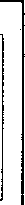 中世編① 横田庄と日野家(233, 234, 235, 236)② 征夷大将軍(234, 235, 236, 237)近世編③ 近世の三大飢饉(226, 227, 228)④ 松江藩家老村松将監と平賀縫殿(205, 206)⑤ 宝暦天明期と田沼時代(225)時代・地域と奥出雲⑥ 太平記の時代の奥出雲(201, 202)⑦ 信長の時代と奥出雲(202, 203, 204, 205, 206, 207, 208, 210, 212)物島根県議会史にみる奥出雲の人々(213, 216, 217, 218)未完村上朝吉と高橋常作(221, 226, 227)明見禅師	(228, 229)祭文と祭文語	(238)史横田西城間の乗合自動車(204)中国・朝鮮・南方から出雲を考えてみる神有月など	(209)古代朝鮮と日本仏教(210②,211, 212, 216)未完奥出雲の中世近世を育てた武士たち(246, 247, 249)資料断片俗(234, 235)たたら製鉄⑨  明治以降の奥出雲に於ける銑生産の系譜(213（ヒュゲーニン），214.5, 217, 218, 220, 221222（松江藩と蘭学）223, 224, 230, 248, 250未完⑩	奥出雲の近世企業たたら製鉄史(239⑬,240⑭,244⑮)	未完出雲国鉄師と伯者国鉄山師近藤家(242)  鉄の来た道（シルクロード・窪田蔵郎述）(245, 246, 247, 248, 249, 250)古い記録を綴りあわせて島根の名建築年貢のおさめどき想さる（猿），猿人，サル（申）松島やあ、松島や松島⑤おくの細道⑥	(243)古市のキリスト教	(220)衣がえの六月	(230)猪突猛進を排す	(237)(221)(231, 232)(245)(201)(203)未完神社・寺院⑬  横田札所めぐり(203, 208, 209. 210, 211, 212, 213, 216,222, 225, 227, 230, 243, 244)未完仏像からのぞいた仏教(208)千利休の秘伝を伝える『山上宗二記Jlと岩屋寺(219)⑯ 天平の僧行基(231, 232)歴史と風土⑰  出雲大川流域物語(214 • 5④,222⑤)未完小字の歴史⑱ 小字めぐり	六日市(209)	大市(223)未完1懐古と感謝	(237)戦後50年の歴史①ー横田町青年団の歩み(239®, 241〶)未完宮沢賢治生誕百年	(249, 250)未完E5奥出雲地域の歴史民俗の博物館(214 •  5)21世紀は18世紀末の安藤昌益の蘇えりで(217)古文書集蔵庫の完備を(221)俳句・短歌・川柳（地元作者）	毎号（御協力に感謝します）-3-	「この地の自然は	心の鏡」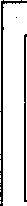 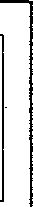 古代編① 出雲讃歌(286)② 1枚の木簡の発見から(294,295,296,297,298)完•中世編③ この頃（秀吉）の奥出雲(255)近世編④ 年表を読もう（洋学の輸入と外国人の来航）（284)時代・地域と奥出雲⑤ 秀吉の時代の奥出雲(252, 253, 255, 257, 258, 259, 260, 261)完⑥  奥出雲と毛利氏(262, 263~4, 265, 266, 267, 268, 269, 270,274~5)完⑦  徳川慶喜とこの地方(278~9, 285)⑧ 元禄時代の奥出雲(288, 293, 294)たたら製鉄⑨  明治以降の奥出雲に於ける銑生産の系譜⑬続(251, 253, 256, 265, 266)未完⑩  奥出雲のたたら製鉄史⑮続(267, 268, 269, 270)未完⑪  奥出雲の近世企業たたらの発達過程(271, 272, 273, 274~5,, 296~7)未完⑫ 金属の歴史国際会議報告(280)⑬ 明治初期に於ける仁多郡の経済事情上・中・下(282, 283, 287)⑭ 新編奥出雲の砂鉄小史(289~90)神社と寺院⑮ 横田札所めぐり⑭(255, 256, 257, 280, 283, 285, 289~90)未完⑯ 出雲国内の朝鮮関係神社(265)歴史と風土⑰ しん仁多郡風土記①	(270)未完小字の歴史⑱ 村と町の変遷①(287)未完人物⑲ 米原清男（亀嵩）の足跡(278~9)諸	史⑳ 鉄の来た道ートルコから日本への奇跡（増254)⑪ 史蹟めぐり一備中成羽町と横田上・中・下(256, 257, 262)⑫ 中国・朝鮮・南方から出雲（日本）を考えてみる⑦ 平安遷都のはじめ(289)未完⑬ メソポタミアの鉄文化(291~2, 293)⑭	シルクロード余話(297, 299)未完民	俗⑮  ハッケヨイ、ノコッタ(284)随	想⑮ 宮沢賢治生誕百年④(252, 253, 255, 256, 257, 258, 259, 261)完⑰ 墨跡展にみる時代(281)⑱  日本にとっての中国儒学瞥見(281)⑮辰のとし	(296)提	一吾⑳ 田和山に浮ぶ出雲びとの古代◎	俳句・短歌・川柳（地元作者）	毎号（御協力に感謝します）2ふるさと横田の先覚者を追慕し顕彰する小展示館を設ける運動を話をしすめた。 四  （昭	年   とにして、 楽なほうへ楽なほうで科学的真理と宗教的真理の一ぃ	の    月日、 三輪三吉調教師がへと身をかわすという。 賢い動体、 人間と神の一体ということさる （猿）・猿人・サル（申）じん  しんこ  と  し  は  壬   申    （みずのえさき   の  と  し招待され猿をつれてやって来て好評だった。 その後何回か招かれて来ているが、 昨秋は旅行とかち合って見ることができなかったが、  「反省」 の動作は面白かったという。年も前の三輪君の話の中で次のようなことを憶えている。ひじょうに人間に近い動物であ物ということである。 仕込む側が強い力とイニシアチプ  （主導権）を握ることで、 順位をはっきりさせることだという。 そうすると人間とさるの間が緊張関係で結ばれる。 これがないと仕事は全く無秩序になるという。京都大学霊長類研究所の創始者の今西錦司博士の研究も、 こを、 そしてあらゆる宗教の神は本質的に同じいということが引き出せたとのべ、 人間存在に対する貴重な体験をしるしている。その後「脳死」 の問題に精力的にとりくみ、 世界各地の臨死体験者の探訪をし、 死とは何かに迫っている。 また現在はコンピ  ュー  タの世界に於ける脳の問題猿廻しときどき横田へやって来る   父がまた妻の祖父もさるまわし   るが、 逆にひじょうに人間とは民族文化映像研究所の姫田所    の親方であったという、 水道工    遠いところで目我を確立してい長の三度目の来訪があったのは    事事業家で光市市議の村綺義正    て、 人間には追従しない。 さるれを褒付けている。昨年の秋、 周防さるまわしの会が芸術祭賞を受けると、 さるを某科学誌に連載している。 また昨秋は 「サル学の現在」を著わしている。 今西博士をはー     （昭和年であった。 この    で、 一時は本職を休止してとり    はペットにはならないという。年も近くなり急に「反省ざる」じめサル学者数人を訪問し、 考時山口県光市高州の「周防さる    組んだ。 布年は姫田の指導で、	ペット的にあつかうことは、 さまわしの会」 のことを聞いた。	この訓練が映画化されているさ    るを冒潰することだという。 ま古い伝統ある猿まわしが断絶し    なかであったので、 姫田の口調    たさる  （オスざるのみ）の社会がマスコミ  （新聞・映像など）に浮上してきた。また、 日光猿軍団が登場し、えた記録である。 大変な大冊でまだ序文と書評を読んだだけであるが、 次のようなことを述べたのを、年に 「日本の放浪芸    は極めて熱を帯びていたことを    の秩序原理を律している、 順位「さる学校」 「さる演劇」 をもている。」 の取材に全国を歩いていた、	憶えている。	性を無視しては駄目だという。って  （間中敏雄主宰）テレビを順位性となわばりによって秩俳優の小沢昭一が、 高州を訪れ	毎年回は県外に出かけ    これらのことが止要であって、にぎわしている。序づけられた社会構造から、 サて示唆したことに端を発し、 生    ることがあり、 山口県を数度訪    信頼のもとに潜在能力を引き出存していたかつての調教師の未    ねながら、 直接見る機会はなか   すのが根本であるという。亡人からの話の聞きとりにはじ    ったが、 調教日誌を手に入れて	「サルを仕込む時には、 サル反省の猿が育てたサル学者    田中角栄の研究」  「日本共ルの間にも社会的コミュニケーション  （意思や情報の伝達）が成立していて、 サルにも文化がまり、（昭    ）年、 民俗学者   読み、 技が生まれるまでの訓練    になれ」 「ボスザルになれ」 で産党の研究』 とそれぞれに深くあり、 文化は社会的に伝承されで日本常民文化研究所長であり、 は極めて興味があり、 いろいろ    あるともいう。 この仕込む側と日本観光文化研究所長も兼ねて    教えるということを考えさせら    仕込まれる側の力関係があいまいた、 宮本常一の指導と、 姫田    れていた。	いであると、 信頼関係があって切りこんで批判し、 特に前著は政局転換の原動力となった著者の立花隆は、 その後 『宇宙からているとサル学世界をノー トしている。個体識別と餌づけという独得の助言でその年の暮に結成され	横田ショッビングセンター で、 も、 全くからまわりになるといの帰還という宇宙飛行士を一な方法による、 サルのサル性をたのが、 この会であった。	お客様サー ビスに何か珍らしい   う。 さるは不信感をつのらせ、さるまわしの会の会長は、 祖   ものはと、 尋ねられた時、 この   一方で信頼されることをい   こ人一人訪ねての、 始めての突込んだ体験談集を出した。 その中知らぬと、 ヒトの真の人間性もわからない。 サルを知らずしてさる  （猿）・猿人・サル  （甲）太平記の時代と奥出雲・俳句．柳・短歌街の活性化に必要なのは、 住んで、 働く人が、 現在の町を正しく評価しているかどうかが根本である。太平記の時代と奥出雲太平記の時代	第	期後半人間論をしているものや人間性を主張するものは、 実はサルから受けついだサル性の延長といこれによって外敵から身を守り、  であって、 大陸続きの日本へ移肉を焼き暖をとる  （火をおこせ    ったのは   万年前であるという。るのはずっと後世）。   そして旧    のち海面の上昇で大陸から離れ三つ巴の勢力で動揺する足利幕府 （下）＇おことわり	そのほかにも明らかである。当初は当地方にくわしくない方のため、 当地方に関係のある    戦国時代の武家と神社・寺院うことになるかも知れないなどと述べてあって手厳しい。 詳細は未見であるが、 周防のさるまわしの訓練記録や感想からすると、 立花の記述も相像できる。人に進化し、 われわれの直接の祖先である新人  （ホモ・サビエンス・サビエンス）はアフリカといわれる。 発見された化石からも、     年アメリカのベッカ・たのちも、 舟を用いて新たな人々が移住した。 その過程で自然環境に適応して、 さまざまな人種が形成された。地名・寺社名・人名などは、 太	これまで述べてきた、 天皇やキャン博士らの説による、 ミト    猿    さるい活字を用いていたか、 途中か   武家の神社・仏閣に対する祈願  ｝人間は猿と分れてまたサルにコンドリア（デオキシリボ核中国では猿の種類が多いのにらうっかりしていたので、 あら	寄進は、 今日史料として残さためて該当のものをあげ、 説明    れているもののみを  （若干奥出 も加えておく。	雲以外のものでも省略した）も一奥出雲に関係のもの・	横田   とにしたのであるが、 それらは一庄・三処郷・三沢郷・阿井郷・    当時出雲国内の著名な神社・寺一横田庄内の岩屋寺・横田八幡宮    院そして荘園の神社、 寺院、 有一安部氏、 三沢郷内三沢氏、 三    カ国人衆の領内の寺社で、 信仰一処郷内の高田寺、 大領権現・	上からそれらに祈願するととも処氏、 馬木郷と馬来氏、 柾氏、	に、 時には寄進して祈願者の願   大原郡三刀屋郷の諏訪部  （三刀    いを達したいとしたものである。屋）氏。		またそれらの寺社の立つ基盤 （出雲ではーー  宍道町、 鰐淵寺、 庄園或は国人衆）の衆徒や、 そ一 月 句 会 抄茶 柱  を 信 じ  て 出 勤 霜  の 道豪快に喧のこして座を起て  り私語 の止み念仏お堂に冬法 座二ひら三ひら落葉かぶりし石の貌ふと見れば紅をこぼして藪柑子何なく も一 日 の幸 や根 深 汁戦争日々語りてつきぬ年忘  れ茶の花芯通い育ちしこの小 径受話器とり柚子煮えたよとお茶誘う病む友を訪えば佗しき年の 暮年の暮今 日も 素 通 り郵 便  夫北吹いて薬のにがき身にしみる大落暉 冬 の万 象染 め にけ  り目りにりりり	り   りりりりりりり   りりり熟語や故事はあまりないという欧米には野生の猿が住まないの で民話などには登場しないとい う。 イソッ。フ物語でもグリー  ム童話でも読んだことがない。 日 本では猿に因んだことわざだけ でも、	にも達するという。 古 来から親しかったのであろう。一今日では人里に出かける猿の被 害ばかりが伝えられるが、 大昔 は共存ができていたのであろう  か。 猿に関することわざで、 ふ杵築大社・塩冶高貞。	の地域の住民を引き寄せて、 人今からおよそ万年前のアフ   酸）による研究からも同じであだんよく耳にするのは、  「猿のなお前号頁の    段行の「    的にも物的にも協力を得ようとリカには何種類もの猿人がいた。 るという。 それらは約万年前人真似」  「猿も木から落ちる」大社」 とは、 杵築大社  （現出雲   する配慮もあっている。 また寺大社」 のことである。 当時出雲   社側は武家からの祈願や寄進をその中のたった    つの猿人の系    から    万年前の間に生まれ、 世は絶減していったら゜しい。	人類と置きかわったという。  統が人類へと続き、 ほかの系統    界各地へ広がり、 古いタイ。フのなどがあって、 あまりよいイメー ジ  （心象）ではない。  「猿知恵」 というと、 知恵があるがずあった杵築大社で儀式の主座を    し、 財政基盤を固めようとする占めていた岩屋寺は、 出雲国内    願いも持っていたのである。  でも寺院では上位にあった。 こ	中央の武家や領主側でも、 長のことは加年後にも続いていて、 年にわたって、 在地の信仰や崇ビリスである、 これがー  万年前    そしてヒマラヤ山脈の南部へ進に原人  （＊ モ・エレクトウス、     んだもの  （インド人の祖先）と、ホモとは人類の直系の祖先であ    北部へ進んで寒冷な気侯に適しることを示す言葉）として登場    たもの  （モンゴロイド）に分れこ    で猿のために弁護しておくと、 人間に似た形態がわざわいしたもの、 いわゆる近親憎悪かもしれない。 立花隆流に言うと当時の院主快円の 「快円日記」	敬を集めてきた神社、 寺院を保する。 はじめて火を手に入れ、	た。 それは   ー万年前のこと人間のみにくさを一身に背護することは、 領域支配にとって効果的であるの、で、 積極的に接近した。 保証や安堵をし、 祭満幸  （出雲守護戦であった）が山陰へ逃れた際に、 味方と信じていた国人圏に裏切られたこと負わされているのが、 猿だということになりそうだ。 反省。じことしのこの組みあわせは壬しん申  （みずのえ    さる）である。この年にあたるのでよく知らほかに壬申とつくものに壬甲条約がある。ー    （永正        年日本と朝鮮との間に成立した通交祀の維持を計るのみでなく、 社がある。 南北内乱期において、申 （サル ）れるのは、 壬申の乱．壬    関係の条約である。 このとしは殿の修理・運営にも自らの名に国人領王の動向が、 守護の領国十二支の第番目で 「しん」呻戸籍である。年双紺足利    代将軍義澄で、 横田庄のよって行うようになった。 そして一種の被官化状態になるものもあって、 神社・寺院の独立性支配を左右するようになっていったのである。 その例はあげないが各地で起っていた。ともい    十二支獣としてサルがあてられる。 サルの異称でもあり、 時刻としては今日の午後人皇子   （のちの天武天皇）が天智天皇の子である大友皇子  （弘文天皇）の近江朝廷に対して起藤ケ瀬城に三沢氏が、 地頭請横田庄代官として移城してから年目である。 壬申の年でも、ー年には富士山の大噴火があり、が失われるようにもなった。それらを具体的に示す文書は当地に極めて乏しいが、  他地方そして国人領主も、 地名を苗字とするような在地から成長してきた土豪層  （飯島    三沢氏、斐の上川柳＿月号目は見えず耳はふさいで親泣かせ目をつむりゃ地球の裏まで見えてくる暉年には諸国が大風洪水にあい、年には北条時輔が殺され、ー年には天皇後醍醐の隠岐遠流がの研究によってそれを推定する諏訪部三刀屋氏、 神中沢    牛そ の仕 草 父を偲ばす癖が 出るあり、年は足利・山名両氏のことができる。尾    な	もその勢力を保持乗り降りは抱いて抱かれて車椅子	ー氏    ど）   、気配りに振り回されて師走な り間の対立から、 当横田庄の問題国人層の動向観応の擾乱は、 天下一二分の状するため、 これまでのような分割相続方式をやめて、 惣領権強化の方向をはっきりと打出し、あの人の温みしばらく手に残 りおっばいを運んで孫に会う果 報さよならとそれから涙の堰が切れさてさてと云っても矩撻離さないに端を発して激突した明徳の乱が終った翌年であって、 南北朝合一の年である。況を生み出しつ、 その影響を譲状によってすべてを惣領にゆやがて散る木の葉別れに紅をつけ昭和    年ー は、 五一五事件全国に拡大していった。 内乱は在地の基底部  （承久の乱後補任された地頭層が国人領主としてずり、 兄弟違乱をしてはならないと単独相続へと変化させ、 内乱を乗り切ることを考えた。婦 人 会 特 異 の 芸 で 仲 問 入  り休 日 の寝坊に人がやって来  る野良仕事半人役でもいいとす る絵のような花を夢見ていも植えるや第一次上海事変のほか満州国建国があり、 ラジオ聴取契約 万突破を祝っている。 また東京蝠鋸していたもの） までも巻き当奥出雲仁多郡西部の新補地飽食と言えどやっぱりコシヒ カリ市が近郊    郡町村を合併して込んで激しく展開した。観応の擾乱の折、 若狭国の守頭で国人三沢氏は、 その一系図によると、 南北朝対立のころま頂 点 に立 って孤独の風が吹 く都となり、 世界第っている。の都市にな護山名時氏は、 直義とともに京ですでに惣領の単独相続を確立時を中心とした前後時間を 「    した反乱をい、 これにかわっソ連崩壊、  ヨー  ロビアン・ コ都をのがれ、 反尊氏派としてのして、 力を貯えていた（拙稿の申の刻」  「申の時」 といった。	て強力な中央集権国家が形づくミュニティー、  ヨー  ロッ行動を明らかにしたので、 守護職を改易されたが、 そのあとは「山陰史論」 中の論文参照）。そのためには支配下の田地の状日没に近いので物事の盛りを過    られるもととなった古代最大のぎたことのたとえに用いられた。  内乱をいう。   （本誌にも既述）方角としては西から南へ    度寄    後者は明治    年わが国最初の全パ共同体）による新らしい欧州の出発、 南北朝鮮の歩み寄りなどを経て、	世紀最後の壬申の国人層によって次第に占められていった。また後年の明徳の乱  （次号で記述）に敗れた山名一門の山名況、 農民の存在状態を調査し、     って西南西にあたる。	国的戸籍が作られた年である。しっかりと掌握していて、 守護      ＋ 干十二支を千支  （かんし）    明冶新民法の 「家」 制度の基盤京極氏の代官尼子氏の前に立ち   と書き、  「エト」 とも読むが理    となったものである。 今は閲覧はだかる実力を推持していた。    由ははっきりしない。	が禁止されている。年の今年は、 どのように展開するであろう か。 早く去ることを望む年でないように。前号訂正頁   段   行移り、段   行成良は、行底して、 詩一編．行厭かぬ、貝右側行森鴎外、 最後の定価は三百十円に訂正（軍記物による尼子氏一辺倒切れず京都を放棄した。 その後   を義詮は失った。 京都奪回の功	国  鱈い〗旦〗口戸冒戸鱈。  勢判断の巧みさから、月幕府の出雲の中世史は修正せねばな鎌倉から尊氏も義詮援助のため   績をたてた佐々木道誉ほかの守	をうけるほど不安定。   月との和睦を決意し、 伯誓   因播らない段階にきている。 ）行動を閲始し、 山名時氏は京都    護諸将は幕内での発言力を強め、 南軍は度目の入京。 義詮は光ほか   国の守護職保障条件で帰前号でのべた備後地砒庄を中から退ぞき義詮は京都に入った。 相互の対立もあらわにし出した。 厳を奉じて近江に敗走。 間もな順した。 南朝勢力は地に落ちた。心とする山内首藤氏の一族一揆    翌（文和年    月、 直冬は（延文になると、 後村    く京都を奪回して帰った。団  （貞治月遂に楠正儀は、 領主制を展関する山内首藤尊氏代として鰐淵寺に祈願して    上の南朝は楠正儀を中心に畿内	喝  （貞治年春囲冬方であは道誉を介し南北両朝の和睦を氏が、 内乱を乗り切るための努いる。 南朝から総追捕使に任命   の土豪・野伏を集めて幕府軍に    った長門の大内弘世が誘いをう進めたが、 幕府方の拒否で成立カのあらわれである。 これと山された直冬を主将とする石見勢   対抗した。月義詮は北朝から    け、 周防・長門の守護安堵の条しなかった。月義詮は政務をつで接している三沢氏がすで中心の反幕府軍は、 山名時氏父   征夷大将軍に任ぜられた。  加 （  件で幕府に帰順した。 朝鮮・中子義満に譲り、 細川頼之を新管に休制を整えており、 婚姻関係   子の伯音軍勢とともに、 守＇ （文	で	ーー領に任命した。	月義詮は    オもあるから、 文書は当地に残っ    和年、 待望の京都に入った	佃がりがりか	＜簸の上短歌会で死去した。 日ごろの大酒と風ていないが、 山内首藤氏と同じ行動をしていたことも想像できる。 しばらくのち、 三沢氏が横田庄請代官として横田庄内へ移（このころ倭冠が高麗船   余隻を略奪している）。   しかし占領は長続きせず、 近江からの尊氏と播摩からの義詮軍に挟撃され、葛の花の浮きて流るる裏川に畑に行かむと鍬	（をぬらしぬ	常 盤  はるまさ  ～胎盤を下げたるままに母牛は起たむと踪く仔	（牛をなむる	佐    藤    喜代子  ～邪のこじれとも、 高血圧症であったともいう。 政治は義満と頼之のコンビで動き出した。郎  （応安元）   月蒙古来襲の城できたのも、 当地方の掌握がしっかりしていたからである。直冬軍は京都を去った。 直冬を最も強力に支えていた山名時氏人の世は何かかなしく吾亦紅畔の日ぐれをゆ	（れつつゐたり	永    井   弥    生  ～噂さあり、軍となり、月義満は征夷大将（仝   ）年正儀は先に鰐淵寺僧頼源が、 三処郷・師義父子も軌道修正をせまら紫苑咲きコスモス揺るるを見つつ行く父母の	（遂に幕府に降参した。 内（仝地頭職の安堵を後年願い出たこれた。 しかし二度にわたる義詮み墓へつながる道を	野    村    節    子   （   年月北朝後円融天皇践詐する。とを述べたが、 その裏にはその地の百姓との確執があったであろうと触れた。 この時代はすでに守護支配の侵透と、 配下の百姓の抵抗によって国人領主層  （地頭や成長土豪）は、 動揺と分裂をくりかえしていた時代であの京都放棄はその権威を低下させていた。年鰐渕寺に守護佐々木道誉祈願年    月   （南朝）天皇後村上の綸旨重ねて鰐渕寺に、 頼源に三処郷を安堵゜足利尊氏の死寝入り端をゆさぶり電話のベルの音孫は野球	～に勝ちしと告ぐる	松    浦    愛    子   （散りしけるガラス破片のひろごりの外に一羽の鳥死にゐたり	 小早川    恵   子   （足冷ゆれば電気毛布にくるまりて夫は今宵の	（月光を問ふ	岡    田    時   子   （｀い｀れ｀て露をこぼロ   ロ  ロ	口	いにこのころ 『太平記』 ができた。この前後数年間、 倭冦の高麗への侵略がしきりとある。 やがて義満の明国への進出へと発展する。次回は出雲守護となった山名満幸と横田庄、 そして横田庄をる。 それらは先学の研究にみら，   （延文年    月、 九州遠   延文南畿で合戦が続いた。	国貿易により巨富を持つ山陽のめぐる将軍義満と山名一門の対れるところである。直冬軍の京都侵入征を計画中の尊氏が．死．んだ、 死因は背部の出来ものようであるという。   （この頃倭冦は高麗を幕府内でも南朝に降るものも出   雄であった。 直義の死後直冬をて動揺がひろがったので、 将軍    盟主として出雲の佐々木道誉や家の権威を高めるため、 足利一    美作の赤松その他と対峙してい立による明徳の乱、 そして南北朝合一と横田庄までを述べて本連載を終わる。先に述べたー（文和	年侵略し船隻を焼く）父尊氏の門の斯波氏を家臣が任ぜられる    た山名時氏は、 この大内氏と安続いてテレビとからめ月、 山名時氏は伯音を発し京都に突入した。 義詮は南軍を支え死は有力守護を押さえ、 南軍の軍事勢力に対するよき相談相手将軍の執事として、 義詮の絶対    芸の細川氏らが直冬を追って本化を計った。	拠伯音へ攻撃するは近いと、 情て、 奥出雲にも史料の多い信長の時代を連載する予定。会員頒布一部百五十五円／六九九ー一八島根県仁多郡横田町一、 六一ノ編集発行責任者・高橋一郎臼松江頒布／横田史談会印刷／仁多郡仁多町三成   植田軽印刷所ふるさと横田の先覚者を追慕し顕彰する小展示館を設ける運動をこの中には日本を黄金の国と尊寺の金堂が建立されていたの代そして江戸時代を迎えたころり	して、  ヂ。ハングの名でヨー  ロッである。（来    年のーでは、までの間の時代にあたる。。ハにはじめて紹介した。 その内容があまりにも珍らしいので、初めは信じられなかったが、 そののち多くの ヨー  ロッ。ハ人がア信長にかわる大河ドラマは、 この建立者藤原氏の三代を予定しているという）この時代はヨー  ロッパ中心の立場 からみて、 地球全域にわたって繰り広げられたヨー  ロッ。ハ人による 「地理上の発見時代」ジアヘ旅行するにつれて、  この    大航海時代	でもあった。 それがその後に続信長の時代の奥出雲本の記事の正確さが知られるに至った。	．西ヨー  ロッパの    世紀初めか    く    世紀（日本の近世）より、  ヨら    世紀初めにかけては、 イベ   ー  ロッパ近代諸国家による、  非序ー  欧州は大航海時代・アジアでは倭寇これは年後、  コロンプスのリア半島の二国  （ポルトガ ル・	ヨー  ロッパ地域の植民地化といマルコ・ ポー  ロ	ーと    年の弘安の役である。アメリカ発見の機縁となり、 西欧の大航海時代の出現、 そしてスペイン）をその先導者とし、	う事態を結果することになる。それまでの地中海世界から目を	そして宗教的には非キリスト世紀半ばから世紀始めの	マルコはイランのモンゴル王欧州諸国の各地発見による分割地球全域に向け、 主として大洋    教世界に対するキリスト教化がイタリヤのベネチアの人で、 宝    朝イル・ ハン国のアングル・ ハ   支配植民地獲得時代へとつな航海によって、 それまで伝説的、 同時に進められた。 信長の時代石商人である父 ニコロ・ボー  ロ、 ンに降嫁する元朝の王女コカチ叔父マッフェオ・ポー  ロに従っ    ンの旅行案内者に選ばれ、 ようーがった。  コロンプス後の中央アジア探検者は、 この書を座右か空想的領域にあった世界の各地    はこのわが国へのキリスト教のが、 探検航海により次々と現実    布教がはじまった時代であった。て、 ー   年東方へ船で旅立ち、 途    やく中国を離れ、 福建省の泉川    ら離したことはなかったという。  と確認されていった時代である。	イベリア半島  （ポルトガ ル・中から陸路で小アジア・イラン    を出航し、  ジャワ・ マレー ・セコロンプスが中国に滞在するわが国では南北朝時代が終り、  スペイン）には、年も前から・パ、ミー  ル・東トルキスタン・    イロン・インドのマルラバを経より    年前に、  わが国東北地方義満が金閣寺を建立し、 明と国    イスラム教徒が侵入し、 イスラ甘粛    長安  （西安）を経て中国    て、 イランのホルムズに着いた。  の平泉には、 藤原氏によって今交を開いた時代から、 織田信長	ム文化の華が咲いていた。 この北辺を横断し、 上都  （内モンゴ日なお現存する、 金色に輝く中の時代が終って、 豊臣秀吉の時    時代地中海時代ー にはイスラル目治区）でフビライ・ ハン年蒙古を元と改めた世祖）東方見聞録	へ任を終え廊 年ベネチアに帰っ	ノド	介ム商人の手によって、  香辛料・の	絹・陶器・紙など東洋の物産がスに会い、  そのまマルコルヘたが、  ジェノヴァとの戦争に巻	）人	る     人   ーいか入っていたが、  これを直接手に＇ぃ	泊リ     束     カ    ヵ長     ト     ェ     イ	フは元朝に仕えて優遇されて官職きこまれ捕虜になり牢獄に入れ	マ頃    リ    て    旧    ル   ピ   ロダ	入れようとし、 東洋に達する道，口    文    滅ァ     ガ	ァ    しホ     サ     フン      也につき、 その間、 中国の各地ー河北・ 挟西・四川・雲南へ、  さらに山東・逝江    福建へと広くられた。 この間に物語作者ルステイケロに、 旅行地の風俗・習慣のほか、 元朝の宮廷の事情な（     府    ーポ     性     岱コ     求ル     ル    籍マス     ダ	そ    ち	牡    いプ    ．ン     コ	ラヰ心収     悩	＂．ど	な	倭    ャい郎 を発見をする探検航海が、  このり逮 地方の国で試みはじめられた。ギ   屯イー	ポルトガルでは王家がアフリ旅行し、	年間に及んだ。 そのどを筆録させた。 これがマルコ』人      か      叫     ＂       代       （ず ルトガ ル・スベイ ソーカの北辺・西海岸そしてそれをー	間にフビライ・ ハンの日本へのポー  ロ旅行記 『世界の叙述』	＇     ＇＇	＇＇＿南進したり、  他方陸路で東海岸「	』	々事	＂侵入があった。年の文永の役    通称東方見聞録    ）である。	。へと進んでいたが、 それは    世信 長 の 時 代 の 奥 出 雲太 平 記 の 時 代 と  奥 出 雲・短 歌  ・ 川 柳  ・俳 句街の活性化に必要なのは、 住んで、 働く人が、 現在の町を正しく評価しているかどうかが根本である。紀後半であった。  その世紀末のされ、  スペインのイサベ ル女王    カルロス一世の許可を得て、  南ム商人による地中海貿易体制がだが他方既述のように足利直年にはバスコ・ダ・ガ マが、の援助を得て、ー年サンタ・ マ   アメリカ南端 マゼラン海峡を経崩壊し、  ヨー  ロッパ諸国が近代義が商人に命じて、  中国貿易でアフリカの最南端喜望峰を東へリア他隻で、 中部アメリカの    て、  苦難のか月をかけてフィ資本主義を形成させる方向へと得た  ，貫文   （邸石相当）で、 天廻り、 インド西海岸に達し、 宿キュー  バ島に達し、  アジアの一    リビンに達した。 こヽでマゼラ向ったのである。龍寺を創建したり、 加年には周願のインド航路を発見した。 以部と判断して帰り、 その後回    ンは戦死したが、  乗組員が    年防の大内弘世が中国貿易で巨利後ポルトガルはこの方面に大船の航海を行ったが、 キュー  バ島    目のー年に帰港して世界一周に倭寇の活躍も得ている。  また蒙古来襲の噂団を送ることになる。周辺にとどまった。	成功した。「倭寇」 とは中国・朝鮮の文さもあった。年の明徳の乱、それ から年後の信長    オのボルトガ ル人バスコ・ダ・ガ	このころは信長が生まれる献にみえる名辞で、 本来の意味泣 年の南北朝合一のころは、 高年には、 ポルトガル人がはじめてわが国の種子島に到着するマがアフリカの南端を廻ってイ    年前で、 わが国では周防の大内にちみんンドに達したのは、  コロンプス   氏が日明貿易を独占し、 山口がは、  日本人の寇賊行為ないしその行為をする人物・集団をさす麗への侵略が激しかった。  この年王氏高麗王朝にかわって季氏ことになる。  その年後には、が第   回 航海に出発するころで    繁栄しているころであり、 倭寇が、  時代や地域によって違いが朝鮮王朝が成立すると、 鎮圧策スペイン人フランシスコ・ザビあった。	が東アジアの中国沿岸で盛んにある。 文字がでるのは世紀初を継承する一方、 倭寇懐柔政策エルが、 ポルトガ ル国王の依頼でキリスト教のアジア布教に出年ポレ｝トガルとス。ヘインは    活躍していた時代であった。ーともにカトリック国であったが、	こうしたアフリカ南端を回航頭の高旬麗広開土王の碑文にあり、  日中戦争の時の日本軍を、も採用した。年足利義満によって金閣寺ーていたが、 鹿児島に上陸し京都両国が発見するであろう地域の    して東洋に達したポ ルトガルの中国では世紀的倭寇といってが建立され、	年には義満は元ーへ入洛した。所属の紛争防止のため、 デウス    築く世界貿易体制と、 新大陸アの支配する土地の処分権は ロー	メリカから太平洋を西航してフいた。 豊臣秀吉の朝鮮出兵は向うでは万暦倭寇といった。寇以来はじめて明と国交を回復し、  日本国王と称した。 このこアメリカ大陸の発見	マ法王にあるとして、 境界線を    ィリビンに達したスペインの植活躍時期は、    ー世紀初頭ろから中国大陸への倭寇は鎮静と言えば、 クリストバル・ コロ   西径度刃分の線とした。  それ    民地体制との衝突は、  フィリビまでの朝鮮半島と中国大陸の沿へ向った。ン  （コロンプス）であるが、 そ    は南アメリカの中央で、  東をポ    ン南方のモルッカ諸島で激しく岸で行動したもの、世紀の後また朝鮮は ｀年倭寇の巣窟とーれより世紀も前に北アメリカ    ルトガル西をスペインとしたの    なった。半に中国大陸南岸や南洋方面でみられた対島に、 大軍を送り込に到った人もいるという。	で、 プラジルの公用語はポ ルト	イベリヤ半島のこの国の世行動したものとに分れる が、 後んだ。 応氷の外寇   （朝鮮では己コロンプス	ーはイタ   ガル語、  他はスペイン語となっ    界支配の体制の確立は、  それに者は前者と違い中国人が主体と亥東征という）という。  これをリヤのジェノヴァ生れで、 毛織    た  （このころの日本は応仁の乱後    続くイギリス・オランダ・フラ物業の父の家業を手伝って地中    で戦国の時代に移っていた）	ンスその他のヨー  ロッパ諸国が海を航海していた。  マルコ・ ポ	コロンプスの発見地が新大陸    絶対王政の形成を背景に、 世界なっていたという。古くは苧    勾年に記録があるが、  大規模な集団行動が起るの機に朝鮮は対島の宗氏を優遇して、 倭寇再発防止 にも備えたのでさらに沈静化へ向った。ー  ロの 『東方見聞録」 ほかの当    であることがわかると、 西へ回    の富の収奪と権力の拡張を求め    は、年以後で、  毎年のように応仁の乱	ーの数年前時の世界ゃ宇宙に関する本を読   航すると東洋に至ると考えられ    て、 地球上のあらゆる地域を侵朝鮮半島の沿岸をあらした。に、 出雲人が中国の寧波を侵しみ、 西航して東洋  （ジ。ハング）    た。 ボルトガル人のマゼランは、 略していく糸口になった。  そし年には高麗船隻を略奪、年    たと いう記録があるが、 極めてへ達する計画をたて、  ポルトガ    はじめポルトガル国王に請願し    て大英帝国の成立へと進んだ。は高麗へ侵略して余隻を焼く少なくなった。ル王ジョアンに請願したが否決    たがいれられず、  スペイン国王	経済はイタリヤ商人やイスラという大きい記録がある。年義政は銀閣寺を建立、	年には尼子経久は月山富田城に団年信長生れ、ー年尼子経久、言権を増大した。  これは石見も染むる夕焼簸の上短歌会入り、年 三沢遠江守為忠はー毛利元就を安芸吉田城せめる子に入れ た大内氏や、  管領を退  ～（横田藤が瀬城へ移った。が攻れて敗退する。いた細川氏などにも脅威となっ振り向かず君の心に添う べしと念ひて五十年めぐる年余りたったー年周防の大圧迫で根拠地を日本に移した。たが、 若い義満にとっても将軍    ）  来し方	永     井    弥     生内氏が日明貿易を独占 し、 山口その一人王直はポ ルトガ ル人が〉の権力確立に深刻な脅威を与え蕎麦を刈り豆を引きたる山畑の案山子の顔を染むるを繁栄させたころから約年間    種子島にはじめて来た時の船員た。  そこで義満は山名氏の内部夕焼	野    村	節    子はふたたび、  倭寇の集団活動が始まったが、 日本人は少なく中にも加 わり、  のち大活躍して中国 人の首領となった。対立を巧みに利用して、  勢力削減をねらいはじめ た。改札口に乗客跡切れ駅員の空鋏鳴らす山峡の駅佐     藤喜代子国人が大部分であり中国官憲の（永徳年    月北朝は後病院に痛みわかちし友の名の新聞に訃報のりてをり太平記の時代と奥出雲終章	南	じ   朝   合小松天皇が践詐した。  山名師氏の子氏綱 が摂津国馬来郷から、 馬来氏と名乗り、 義満から横田庄の南隣馬木郷を領して入った。たり	岡     田    時     子飛び散れるガラス破片のひろご りの外に一羽の鳥死にゐたり	小早川    恵     子いささかは部屋冷ゆれどもあけてをく初雪見ゆる縁山名氏と横田庄と明徳の乱	る。  咄年には義満は室町の新第山名氏の惣領時氏が丹波・伯	（花の御所） に移居した。  この叩（永徳岩屋寺山名の惣領時義よりの障子を	常  盤妻眠る奥津城の径 りんどうのはのか匂ひて夕映 へをはるまさ菩、  その長男師義 が丹波、  三男	年山名義 理   （時氏の二男） が、氏冬が因幡、  五男時義 が美作の     紀伊、  氏清   （時氏の四男） が和ヘ寺領安堵状    南朝の長慶は後亀山に譲位、 明の太祖は日本と国交を絶ッれり	安     部    夕     波斐の上川柳二月号守護となり順風に乗ったが、 ー泉と、  畿内の先進地域の守護職（至徳月    日横田庄内（応安年氏冬が没し、 竹 年     を得たうえに、  いずれも幕府の馬場八幡宮は山名時義が願主ねんご ろな挨 拶  いま の人 は 誰  れ	白    虹北朝後円融が即位すると間もな    重織に ついた。で遷宮を行う一 日 が 孫  の リ  ズ  ム  で 終  り か  け千代子く、 山名氏の基礎を築 いた時氏（康暦元）、 管領細川頼 之（仝反寄進）時義は岩屋寺へ田幸  せ  の  位  置  で  今  年  も  歳  重  ねまことが世を去った。 初 年には、  横田     が罷免され、 斯波義将 がかわっ庄内の仙洞御料所に安堵状が出さ	た康暦の変が起こり、  結果斯波山名氏の勢力は着々とこの横田庄内にも扶殖されていった。お 年 玉  や る も 貰 う も 恵  美 須  顔	白    馬飲む 遊 ぶ明日 のため の充 電と云 う	牛    歩れた。  師義は但馬の守護職も手     派の領袖であった山名氏は、  な，（康応元） 年時義が死没した。年 頭  の 決 意  人  には 言  わ れ な  い	哲    呂に入れ た。，	永和年山名     くなった師義 の男満幸が出雲満幸は横田庄内の下中村内独 り居も 年末年始 はよくしゃ べり	正	子氏の惣領を継いでいた長男師義隠岐、 時義が備後 の守護峨を宮分（角）の立町を、  時義の志を孫  去  ん  で  や っ と 私  の  お 正    月	亜     以が他界したが、 動揺もなく、  弟     得て、  一族でか国を有するとついだ祈祷のため岩屋寺に寄進。授  か っ た 孫  が 主 役  で 年 が 明  けのぽる（五男）時義 が惣領戦とともに、  いう最大の守護大名に成長した。時義 の嫡子時煕が惣領峨を嗣近  頃  の  親  平  行  に  は  金  が  い   る久寿子師義の跡をすべて継いだ。か国の六分の一を有する山ぐと、  義満の山名分裂策は露骨孫 嫁  に おと そ 注 が れ て え び す顔	春    恵（永和年義満   （か） は     名氏を 「六分一殿」 と呼んだととなって、  義満は時義が生前に  一初 詣  で  今 年 も  無 事  で 鈴  を ふ るミ ッ コ「僧侶以外のも のの寄宿を許さ	いう。  やがて幕府の直轄地ともず」 の禁制を岩屋寺に届けてい	いう べき山城までも手にして発将軍の下知に応じない無礼な振  ～舞があったとして、  氏清や満幸家  々  の  暮  れ は  多  忙  な  急  ぎ   足八十路坂まだまだ おせちまかせな いよし子悠     子前号訂正頁左欄外  （申）．頁    段    行体制に命じて、 時煕・氏幸兄弟を討    伯者・丹後か国の兵を率いてその領内の岩屋寺の寺領は院    佐々木 （京極 ）道誉と足利直冬    みにしていた山名時氏の離反以たせた。 満幸は父師義の総領職    京都に迫まり、 京都北西の内野宜で安堵、 隕  （応水元）年勅旨	道誉の集めた茶道具の逸品は、 後は義詮との戦いの記録はないが時義  （師義の第弟） の系統    で戦ったが、月    日敗れた。をもって伝領の半分は後円融院追善のため、 皇室の菩提寺・京村田珠光・武野紹鴎にうけつが    が、年までは西中国の政務をに移ったことに不満をもってい    この時参加した郡内三沢郷ほか都泉涌寺の塔頭雲龍院ー 現存す    れ、 その道の鼻祖といわれてい    とった記録はある。 直冬の没年た。 その結果、 時煕の分国但馬    の国人領主三沢氏代尾張守為る    へ寄進された。	るし、  能楽における道誉の精神    は不明であるが、 養父直義・父を氏清  （師義の第    弟で満幸の    忠が内野で討死した。叔父）に、 氏幸  （満幸の兄） の	敗走した満幸は分国丹後に入分国伯誓    隠岐を満幸に、 時煕    られず伯督に走った。 そして出月義満は太政大臣、 義持は征夷大将軍となった。翌応水    年    月、 京都で満幸は世阿弥にうけつがれて、 現代    尊氏・餐母登子・兄竹若・弟義にまで生きている。  また立花の    詮・基氏・妹頼子のうちで最後礼式を書きのこし、 これものち    に死んだ。の華道の基本になっている。	石村禎久によれば、 直冬が石の分国備後を細川頼之に与えた。 雲は守護代塩冶氏に富田で籠らそこで満幸は山名一族の中心    せたが、 国中はすべて京都方に的存在となり次第に専横になっ    加わり、 塩冶一族    人のみであこ。を討った功によって、  出雲    隠岐は再び佐々木  （京極）氏の高詮  （佐々木    京極道誉の子） にオの生涯を閉ぢた近江国犬上    見銀山の露頭堀をしたというこ郡甲良庄  （一族尼子氏の出身地    とが、 石見の 「小笠原十五代記の近くで、  のち三沢氏が領した   」 にあるという。 これは直冬に横田庄の仙洞御料所代官として京より下っていた安部氏は、年の康応の変後山名満幸が出 雲守護となってから、 馬木郷へ馬来氏が入った    加   （永徳年ごろから、 仙涸御料所横田庄を横領し代官  （石原氏）を送り込んだので代官を退いた。  （安部氏系図と文書による。 明徳の  乱後に   年間退いた代官に返ヘ二  月  句  会  抄粥 種 も 二 三  種 はど ゃ 七 日 粥年 令 故  に 坐 る 上 座 や 隙 間 風浮き沈みテトラポットや春の湖天寿 終え安 けし顔 に冬日差す初日記駄作を添えて埋め にけり道中を案 じて受話器 に雪 の嵩子 鴨 待  つ 親 鴨 雪 の 川 瀬 と  ぶ枯笹の葉擦れに過疎の韻をきく年始行く郷のせせらぎ変わりなく煩悩を立ち切りトンドヘ燃やしけり荒れし掌に去年の病を落とす春切干 のいよ いよ 細 り寒 に入る近く）の勝楽寺に残る、  中岩円    忠誠を誓っていた近くの地頭吉日和尚の弔文にあるように、 貞    川氏が、 石見国守護大内弘世か心を堅持し、 道徳を積むことを    ら管理をゆだねられていたこと心がけ、 風雅と兵馬の道をいそ    からであろうという。 最後は江．し．み．、．納．得のいく生涯を送った    津市都治の慈恩寺  （臨済宗）でばさらぶりである。 これをつぐ    晩年を過し、     オで没したといのが数人おり、 斉藤道三、 そし    う。 子冬氏は備後に住 い、 孫がて天下とりへ駈け上った織田信    僧となったとも伝える。長であった。	義満 が臣下としては最高位の尊氏の子直冬は叔父直義の猶    太政大臣となったのは、 異例中，子となり長門探題となったのは    の異例で、 武家では平清盛に先り咲く）った。 この時山名方に加った馬    与 えられた。ー 以後余年、 一族年であった。 備中・備後    安    例があるのみ。 義満は南北朝合義満は加   （明徳年、 管領来氏初代氏綱は富田城下吉田で尼子氏に譲るまで永く本貫地近芸・周防・長門・出雲    因幡一をなし、 明国との貿易で巨利にふたたび細川頼之を登用し、討死した。江北半国とともに領有した。ー伯誓    国の支配者であり、 有能    を得て鹿苑寺金閣を設け、  こ一転して山名時煕兄弟の罪を許した。  そうして横田庄を横領した満幸の出雲守護織を改易したので、 足利対山名の対決へと進乱後山名氏は    か国から    国（伯者・因幡・但馬）に削減され、 勢力は大きく後退した。  加   （明徳	南北朝が合体しこの乱で最も好遇されたのは大内義弘で、  和泉    紀伊を得て  か国の守護となり、  将軍義満や諸大名の脅威へと成長した。な武将であった。 祖 年には九州    を中心に外来文化の尊重、 宗元の武家を支配する鎮西探題とな    の名画・五山文化・寺院建築とった。 父直義の死後もよく戦ぃ、 力を入れ、 北山文化の華を咲か実父郡氏と弟義詮に抵抗し、 京    せ、 室町時代の最盛期をもたら都も占領した。 尊氏が死んだ        した。    （完）み明徳の乱が起った。（詳細は当誌既刊号や、 拙著 「奥出雲横田とたたら』 に詳細あり）この乱で満幸は出雲    隠岐・北朝の後小松天皇となり、 翌年上皇後円融が没し、   （北朝の上皇料所廿仙洞御料所）横田庄は子後小松に伝領された。その翌年義満出家、 その翌年金閣寺が完成した。（これからの横田庄は資料多いが本誌既刊号で）年にも対決は結着していなかったが、 このころから九州の武家は彼のもとを去り、 囮年最も頼（高 橋	郎）会員頒布一部百五十五円／六九九ー一八島根県仁多郡横田町一、冥一ノ一一編集発行責任者・高橋一郎 （団．＂ 松江頒布／ 横田史談会印刷／仁多郡仁多町三成   植田軽印刷所ふるさと横田の先覚者を追慕し顕彰する小展示館を設ける運動をキリスト教布教は貿易とともに世紀  （三沢氏が藤が瀬城に入った ）になると、 古くからキり	リスト教のカトリックが定着しルは ロー  マ法王の使者、 イエズス会の東インド管区長の資格をもってインドのゴアに達し、 インド各地を巡り、 さらにマラッの間に    人が受洗するほど大成功をおさめた。  ついで豊後にポルトガル船が入港したとの知らせでその地に移り、 大友宗麟にー  ロッパでは、 宗教改革や宗教	こ。てインドに帰った。 翌年中国布信長の時代の奥出雲序	キリスト教の伝来と山陰香辛料	て春まで保存せねばならない。戦争の時代で、 政情不安で、 大	その間マラッカの教会で最初    教を志してゴアから旅立ったが、航海時代の到来でも、 海外進出    の日本人として鹿児島出身のヤ    広東沖のカンチョアン  （上川）どころではなかった。  カトリッ    ジロウ  （アンジロウ）らに会 い、 島で病死した。クの権威も後退していた。	彼らの母国日本にキリッタン宗ところがイベリヤ半島のスペ    門を広める大いなる熱意を抱い    ルイス・フロイスヨー  ロッパの世紀に大航海そのための食塩の量は莫大なもイン  （次のオリンビック開催国） た。  いったんゴアに引き揚げて	その後日本に残留したもの、時代が出現する原動力の一っに香辛料がある。	年も前に西洋ので、 塩気や臭気はなかなかぬけない上に、 食塩の脱水作用でやポルトガ ルはその外にあった。  準備を整え、  マラッカ経由で、	あらたに派遣されたイエズス会スペイン人宣教師ロヨラやザ    ー       （天文	年    月    日鹿児島    士は、 都を布教の中心にしよう史を教わった時、 香料ともいわ肉はかさかさで、 鼻をつまみなビエルは諏年にイエズス会を結	に第一歩を印した。 薩摩    平戸としたが思い通りにいかなかっれたから、 西洋人はハイカラながら、 舌がひりひりする乾燥肉成し、  ロー  マ法王権至上主義を	を経て山口でも同僚フェルナン    た。  サビエルが日本を去ってか者ばかりいるからと受けとってを、 無理矢理にのどに押し込ん再確認し、 カトリックの失点を    デスと伝道し、年初めに堺に    ら年目の囮  （永禄	年    月いた。 ところがこれは食物に混でいた。海外への布教で埋めようとした。 達し、  ついで京都に入ったが、	来日し、  廊年月末京都に入っ入するために需要が高かったとこの時塩漬けの肉の味を少しこの年が奇しくも信長の誕生し    戦乱のため天皇も将軍  （足利義    た	ルイス・フロイスも例外で知って驚いたのは、 新らしいこでもましにするには、 塩漬けのた年であった。	輝）も権威がなく、 有力者のだ    はなかったが、（永禄	年とである。時に胡椒その他の香辛料を混入闊年軍隊的規律をもつイエズ    れにも相手にしてもらえず、 日月、 織田信長が足利義昭を奉ヨー  ロッパでは胡椒の栽培が無理で、 インドあたりから沢山の中間商人をわずらわして、 地しておくことだった。 そこで需要が生活の上下を問わず広がっこ。ス会は ロー  マ法王に公認され、	本では 「肩書き」 と 「土産」 の    じて都に入ってから状況が変っポルトガル国王は、 サビエルに    必要なことを痛感し、 都での布    ていった。インド布教を命じた。	教をあきらめ、 落胆のうちに西	フロイスはポルトガルのリス中海経由で輸入していた。  値段最初に香辛料をたやすく入れこうして布教と貿易による香    下した彼は、 周防の大内義隆を    ボンに生れ、オごろイエズスはやたらに高く一般の人々の手にはなかなか入らなかった。  このころのヨー  ロッパ人の食生活は極めて貧弱で、 飼料事情ようと努力したのが、 ポルトガルだった。  やがてスペインが加わった。	．世紀のポルトガル・ スペイ辛料のヨー  ロッパヘの流入が、	再度訪れた。  明との勘合貿易  （  会員となってインドに向い、 ゴ車の両輪の如く廻り出した。	正式な貿易）で山口は繁栄し、	アでサビエルや鹿児島出身のヤザビエルはス。ヘイン北部の貴    治安もよかったので、 平戸に預    ジロウらにも会った。 早くから 族の家に生れで、。ハリ大学に留    けてあった数々の珍奇な品を献    文筆の才能があり、 来日後織田ー	がわる＜、 冬までに種豚以外のンの両国にはキリスト教が根付学、 宣教師口『 ラの感化をうけ    上して、 その好意  （布教の公認） 信長の寵をうけ、 岐阜安土・すべての豚を、 塩潰けの肉としいていた。たのである。 会の結成後ザビエ    のもどに山口で布教し、か月    京都などで信長と親しみ、 興味信 長 の 時 代 の 奥 出 雲・ 横 田 三 十 三 番 札 所 め ぐ  り・ 奥 の 細 道  ・ 短 歌  ・ 川 柳  ・ 俳 句深い報告書をョー  ロッパに送っ    とは疑いない。゜信している。横田三十三番札所めぐりて広く読まれた。  『日本史』 は	また鹿野城主亀井絃矩は、ーまた鳥取城主池田長吉も摂津はザビエル以後の布教史で、 当	（慶長年御朱印を受けて、	のキリシタン大名池田家と因縁    末法思想と観音信仰の化身を有して信仰者のため時の信長・秀吉時代の国内事情   南蛮貿易をしており、 岡  （天正    がある家柄で、 この縁によって	平安時代の貴族、 僧侶たちは、  に、 随所に出現して救いをたれを知る一等資料巻の大冊））年朝鮮出兵にも従軍し、 九    キリシタン大名となり、 さらに    永承七年をもって末法の    るということから、 この観音信といわれる。 これが日本ではじ    州名護屋に駐留し、 キリスト教    米子城主中村一忠  （母はキリシ    時代に入ると固く信じていた。	仰は盛んとなり、 鎌倉時代初期めて    本語で活字化が完成され    の宣教ば    て   れんを通て西    タン大名池信輝の一姫へと	末法思想というのは、 仏法の    には東に霊場が設られた。日	師  （伴天連）	し	田	）	関	けたのは、 こ年ほど前である。  洋文明に接している。 江戸時代   伝わり、 松江の城下町にも流れ    変遷と推移に関する一種の予言	出雲の三十三番札所が設けらになると長崎に家臣を派遣し、	ているといえるという。	で、 釈迦入減の日より    年を数    れたのは明らかではないが、 室山陰のキリシタン（教キリ信ス者ト  ）   南蛮貿易にも力を入れ、 さらに	このころの山陰地方にはかな    えて、 正法の時代  （教えによっ    町時代からのようである。 この鳥取県八頭郡若桜町の鬼が城    家臣をシャムにも送る先覚的大    りの隠れ切利支丹がいたといわ    て修業が行われ、 梧りも得られ	番を決めるにあたって、 中心は   世紀半ばに矢部氏が築城し    名であった。	れる。 これを慰問し激励するた    る）から、 像法の時代  （教えと    となったのが横田の岩屋寺  （本たが、ー（天正年   代矢部	城下の近くの酒津には、 遺物    め國  （天和年、 ジョアン・	修業はあるが、 悟りが得られな    尊十一面観音）であったが、 最山城守は尼子勝久、 山中鹿之助    や秘話が残っているが、（天   。ハ。フチスタ・ポルロ神父が来て    い）を経て末法の時代に入ると    後に数が多くなり自らも辞退しの攻撃によって落城し帰農した。 和	年、 ポルロ神父が伯音国    いる。 高松・丸亀から山陽方面    していて、 この時代は教えだけ    て決定したと伝えている。 これその末孫で現存する矢部氏宅    を巡回しており、 こ    に立寄っ   を巡教して、 洗礼者もふやし、	で、 修業も悟りもなくなるので    に対し異説もあったが、 最近発には、 当時から伝わる厨子にお    て信徒を激励したことが報告書    美作から出雲に入り、 伯香に入    ある。 すなわち仏法による済度    刊された 「大社町史』 の中世編さまる千手観音があるが、 あき    にしるされているという。	り大山山麓で配流の憂目にあっ    は絶望的で、 弥勒の出現によっ    を読むと、 出雲における岩屋寺らかに原体はイエス像であると	亀井氏は   代の時、 津和野に    ている一団を慰問したことを、	て救済されるまで、 永い暗黒の    の地位が明らかである。 やはりいう。	転封されているが、 津和野の地    ロー  マに報告している。 当時の    生死に耐えねばならないという。 岩屋寺説を肯定したい。この城の落城の年は、 ザビエは今日もカトリックの盛んなと    遺物が近年発見されている。	武家階級の台頭や僧兵の横暴	したがって仁多札一二十三番もル渡来後年のころ、 フロイスころである。 研究書にゆずるが、	以上山陰のキリスト教につい   などで、 切実感をもって一般に    横田札三十三番の観音霊場めぐは渡来年後でまだ日本に滞在亀井絃矩が切支丹信仰に入った    ては、 松江の安部金一さんの助    この思想がひろまった。 絶望的    りも、 一番が岩屋寺となっていし布教している時代である。 当時大村純忠・大内義隆・大友宗麟・大村理専・結城忠正    清原外記・高山右近などのキリシタン大名をはじめ指導者的信徒もことは、 己の信ずることもあっ    言で、 鳥取の松田重雄著 『池田    になった群衆は済度を求めて霊    るのもうなづける。 一般に札所たであろうが、 南蛮貿易を有利   藩主と因伯のキリスタン」 を読    場を巡りはじめる。 彼岸への欣    巡りが普及したのは江戸時代かにするためには伴天連と結びつ   み、 その一部を借用した。	求であり、 現世における救いで    らと言われるが、 横田札についかねばならなかった。 他の貿易       尚安来地方にも隠れキリシタ    もあった。 いわゆる巡礼である。 ては江戸時代前と考えられる。する諸大名と同じであった。        ンの遺跡があることをつけ加え        平安中期に定められた西国三    それは「元禄元年  （畷）、 五反出し、 全国で万人の  （日本人さらに羽衣石城主南條氏も朝    ておく。＝一カ所の霊場はこうして始ま    田六兵衛、 横田三十三番観音詠ロ且万）信徒がいたという。 矢鮮出兵に参加し、 しばらく名護．日  削った。 観世音菩薩とは最も衆人    歌を興行す」 との同時代の記録部氏がキリシタン大名であるこ屋に滞在している。 南條氏も入	一に親しまれる修業する菩薩で、	がある。 この時から、頁へ）松島や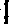 ぁ＞松島や松島やー 奥の細道一人三脚急ぎ旅こけしとそろばんとたたら定の都合で、 急ぎ足であった。     地に講を結んでいて全国から情地元の会員で案内役でもあっ    報網を持っていたので、 後醍醐 た尾崎保博さんの助言で、 ほと    の参謀僧としての実益があったんど見逃がすことがなかったの    ことを見落してはならないといは幸だった。 尾崎さんは釜石市   う。 優れた論文だが惜しむらく象	ヽヽ、 ヽ欲 ＇	ヽリヽ象ぶぶ柴栗句会抄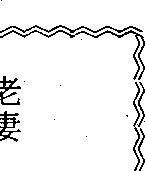 と祝ぎ追灘の豆を一っ噛む	浅    野   としおる気迫物の芽堅き大地破る	岡    田   蹂    花亡母の住みにし離れ冬障子	小    川   月    舟年の秋は年続いての秋のの志波彦神社・塩逗神社の権禰    は書かれるのが遅かった。の時には牛の瞳つむらせて	恩    田    和    美東北の旅に出て、 蔵王山の東麓遠刈田温泉に一泊した。 こ   も宣で、 付設の博物館の学芸員で、	早く出て吉川英治が読んでそ昨年の   月の横田史談会主催の   の著 「私本太平記」 に組込んでに風花舞ひ散る露天風呂	楠	房    子な春手提げに下車す山の駅	高    木    白    虹のお茶にも春の来る韻 や	中    澤    美紀子余年前、 当時では日本最古と第    回横田たたら勉強会にも参   もらっておれば、の昨年の撒きし靴の中より福の豆	新出谷   一    華いわれた白石製鉄遺跡を訪ねた折立寄ったので、 二度目であっこ。加された方である。 帰ってしば    の大河ドラマ「太平記」 で、 坂らくすると、 研究物を送って頂    田説が採り入れられたのではないた。	いか」 と。ある言葉に感謝冬の薔薇	門    脇    花    子ご   厄 を 払 ひ て 夢 新  た	加    納    信    子娘も遠くに住みて寒の餅	錦    織    富    江屈沖る ことなく一人部屋渡    部    夕    峰学会の会場が伝統産業こけし会館だったので、 同じロクロを主要工具とするそろばんとの関歴史の楽しさ昨年度の第回郷土史研究賞昨年は多くの人が片寄った南北朝史観を改められ、 正しい足利尊氏像を得たのであるが、 文行く夢引きづりて春を待つ	峯    石    美代子【遠 し旧正月の雑煮祝ぐ	糸    原    古   志、	、	ぶー連で調査もしたところで、 なっの受賃作の特賞は、 坂田大溺の観についても単なる妖僧として月  （旧月）六日になれば、 伊    いろいろに分れる。 遊女が伊勢かしく、万点を越すという東「文観僧正私論ー 元弘の乱と西ではない面も出たであろう。勢の遷宮拝まんと、 まだ舟に乗    参宮するので道中一緒してほし北を中心とする各地のこけし、名エのこけしの蒐集品をゆっくり見たり、 伝統工芸工の製作の実演について、 いろいろたずね大寺律宗」 であるが、 選考委員の評によると、  「謎の妖僧後醍醐側近の文観を律宗西大寺末寺形成の過程で捉えた研究である奥の細道と芭蕉の敬神尾崎論文の要点を転載する。芭蕉に関する数多くの著書を読りて」 とある。	いと頼むが、 芭蕉は方向は同じこれに関して今までは極めて    だが寄り道が多いと断り、  「伊軽るい解釈が行われていたが、     勢の大神が道中守ってくれる」尾崎は始めから芭焦は間に合う    とさとした。ることができた。 こけしの組合長の講演も聞き膝をつき合わせても語り、 横田への来訪をすが、 今までは文観は悪僧とされていたが、 それは大平記の作者が己の宗派の立場に立って文観んでいるが、 尾崎の述べているような見解は、 はじめて知ったからである。 三つのことが書かように、 日程を組んでいたのであると、 次のような見解をとっている。  このことは 『延喜式神同行の弟子曽良の 「随行日記」には書いてない。 芭蕉の虚構であるが、 そのゆえに重要である。めた。を許さなかったという視点から、 れている。名帳』世紀初頭に編集され芦蕉は 『笈の小文』 で、 文学と今まではひとりか山妻とふたそういう風に書いたのであって、暉  （元禄年   月奥のたもの）をたづさえて旅行に出は人間の日常生活と精神と芸術りで、 学会の前後にゆっくりと、 播摩国に寺をもつ文観は西大寺細道の旅に出た年の秋には、 伊ていることからも裏付けられるとが一体になったところに成立雇    の奥の細道の足跡をたどっていたが、 この度は学会の見学コー  スにほゞ組み込まれるようになっていたし、 学会前後の予にも関係があり、 西大寺は鎌倉時代から著名な僧を出し、 それらが土木事業をやった事業僧でもあった伝統の中で、 文観は各勢神宮の遷宮が行われている。芭蕉は 『おくの細道』 の最後は、「蛤のふたみに別れ行く秋ぞ」と結んでいるが、 その前に「長という。ひとつや一家に遊女も寝たり萩と月は、北陸の親知らずを越えて市振の関での有名な旬である。 解釈はすると言っている。遊女は乞食僧姿の芭蕉そのものであり、 伊勢の信仰の巾広さを語るとともに、 遷宮の日を常前号訂正頁    段    行 「攻れて」 抹消    仝    段行    ツをつされど世界に簸の上短歌会に頭におくが故に、 かく語らせ	宮城県塩釜市にある陸奥国のどころでなく、 旬作を断念してたのである。 芭蕉は忍者であっ    一宮である。（慶長年藩    眠ろうとしても感激のあまり眠戦争は骨身に泌みゐる来し方をされど世界に戦いは止まず	永    井     弥    生買上げの終りし畑の叢に末成りの南瓜色鮮やたという説もあるほど、 早く歩    主伊達正宗によって造営、 そのいているが、 それは遷宮の日に    後代々が造営に努力し、	代網あわせるためであったとみる。	村 （亀千代で母は横田庄藤が瀬ることができなかった。そして瑞巌寺に参詣した。  こでの芭蕉の文は極めて短く旬けし	佐終の日のことを呟＜ 妻をなだめ宥めながらに われも危ふし	常盤その太き嘴に血をにじませて横たう鳥はすでに動かず	小早川亡き曽父が泥箱背負ひ拓きたる峡田はいまし喜代子はるまさ恵    子『おくの細道』 の冒頭の文と、	城主三沢氏の末孫の初子 ）が完終章の文は結びつけて読むとそ	 成させたが、 現社殿はその後造れを言っているという。	営のものである。持参している 『延喜式神		随神門を入った右の方に天然名帳抄録」、 周到な名勝地の下	記念物の塩竃桜がある。 この桜作もない。 ところが寺院内のあちこちに碑が多く、 多くの人の句が刻まれていて、 それもほとんどが松島をうたったものである。    （寺の本堂ほか塀・門にい埋められゆく	岡田    時    子調べととも に、 行程の中にある	を見物することに芭焦は、 奥羽たるまでほとんどの建物は国宝）歳窯を焚くと身仕度整へし夫の背に風花の舞神社名も調べてあることは、 こ    行脚の目的の一っともしていた正    子規はー（明治	年こふ	野	節    子子ら去にてひそけき厨にふつふつと七草粥の煮ゆる音のす	仝冬の雲ながるる空や比叡山木立の奥の延暦寺れらの神社が道中の守護であり、  いたようである。 また社殿の前道しるべでもあり、 何にもまし	には古い宝塔があって、 鉄の扉て伊勢へのみやげでもあったと	の表面に 「奉寄進    文治一一一年 みるのである。 このことは塩竃    和泉一二郎忠衡敬白」 の文字があこを訪れて、 句碑林立すれども殆んど見るべきものなしとしている。  海岸に出て五大堂、 観瀾率を経て朱塗りの渡月橋を渡る静けし	安神社や羽黒山神社の項その他に    る。年平安末期藤原秀衡が没と雄島である。  こにも句歌碑斐の上川柳三月号も、 神名帳をひもといて、 その    し、 奥州藤原代の危急存亡のの類がおびただしい。米寿越し白馬は駆ける白寿まで誕 生 日 祝 う  食 卓 二  人 だ け地の神をまつる風俗を確認し参    年である。 庇護に頼るためのも拝しているのである。	のであろう。頁より） 御詠歌が催された脈 博 に終 着 駅 のあせり聞く定刻にお茶を飲んでる年金者酉 打法師、 能因法師はと	下って博物館の方へ行くと、	ことが確かである。 御詠歌の作もに芭蕉が師と仰いだ人である。  「芭蕉翁奥の細道碑」 があって、 詞者が六兵衛なのか、 依頼して大物の口に世界が耳を立   て西行は平泉が亡ぶ前に度訪    こでの文章が抄刻してある。	完成したのをはじめて興行したボケ進 み逹 筆届 かぬ友偲 び戦争の傷あと止めどなく浮上宿 題 の点 検 役 がまわさ れ る暖冬と聞こえは良いが作不 安長命の秘訣は消ゴム持って生きれている。  芭焦が平泉で流した	だらだら坂を下ると、 芭蕉止    かである。 するとそれだけの雰涙は時代の涙であり、 西行にた    宿の地という碑がある。 裏参道    囲気が早くから育っていたことどりついた涙であるという。	を出てやがて御釜神社に到る。	をしめすものである。以上ははじめて接した見解で    こ    を拝んで芭蕉は松島へ渡っ	号を追って岩屋寺から写真と〗	〗〗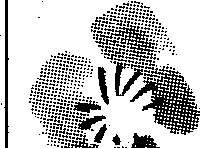 年 賀 状 手 書き伝わる温 か さ福は内あとには豆がころぶだけ蜜吸えは蝶も女も逃げたが る口汀	てあった   ｀〗	歌を載せることとこ	や新 人 は 人 の 倍 ほど 頭 下   げ塩篭神社ほか絶景に接して、 もはや句をよむ	，会員頒布一部百五十五円／六九九ー一八島根県仁多郡横田町一、冥一ノニ編集発行責任者・高橋一郎 （団＂ 松江頒布／横田史談会印刷／ 仁多郡仁多町三成植田軽印刷所屋松三停         社あ城が町         真さん石転の6田へ         改旅島井留朝とっ町個長西もは郡手乗人村昭下造館旅野所7なた自人に城提今志の合乗間12のしッ館経＾時るへ動で‘町供も々間自りをツ写た着ツ由佐油ツの車創現中い90村瀬動＾ーま真ア゜I	I島木゜ち商立在町たオ八場車ほ日ではメ帰横八旅発		 西会しはのだで神恵でか一‘1蹂；リり田川館I		 城←た子宮い健生次あに往備	カは停停ッパ		自所‘息崎た在れ	る助復後父製午留留8鳥；		 動属→が純゜で‘面°手し西14フ后所所時原ら		 車の比歯朗			‘IH治当1て城ジオ 1へ＾半I	株も婆科＾	こ姓35時人い村か    I時宮古発西		 式の郡医の		の川・の添たとら発本市I城	会で西ッち	写上飯運乗‘横'37ツ、度lな山が昼すよは＝の         田でそIにブ＜肌通でるぅ、＃親筆・宿の八はもてにるもとに雑野戚者西泊後川曲肘はヒ゜時薄い深木のをも城と小1れ曲なツ人暗ういが蛇訪1間い鳥三なりら夕がく感谷鬱行ね度はう原井いのぬリよ‘じ底蒼すた父2路I野と状ほとけ道はがとるこに時程油Iこ態どはる幅少見茂急と連間で木西ろがだいにはなえり坂がらかあ終城も多つつは狭かて‘のあれヽつ着着あくた<‘くつ身今両ってった゜3つ‘゜ば人‘た震日側た西た゜こ時 た。ーカら、が車がいのに゜城゜横>‘題字 糸原風亭書第204号(3月号）1992.	4.	4CM 125•T81 • S67)奥出雲編集集団©代るり場＾のしら農つ野に正川ぺ蔵鉾	ら側角5のずはでリ毎l念に佐い‘も米-,‘土業たか移初のてだ村そっをだか人‘良のレ年ツ品は伯ま戦引子七ま木のとらり年人みつののた削け所に当く万l開マは旧福坂時きのケた事かこ少＾にでるた古人とつはの頼時て能で催ン家道蔵根中う坂所近業たろし三こ‘と゜崎はいて‘曲ん地も選優ので宝の丸駅にけ口釦くもわ又下井>大八調運八うも山りで元道手勝陰‘と入の前八‘家"-		°興は5状味じ年況あめもでるた前あ話横につが田‘たあ‘乗゜る大合こが東自の別間動路のな車線機どがよ会も走りに‘りも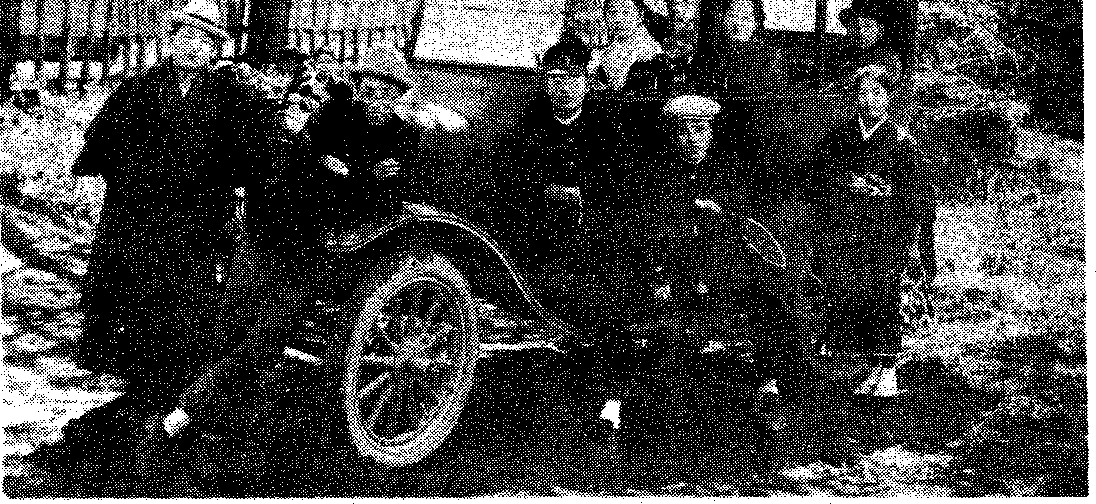 誌゜ご場・	も雨だlル的際たをも筆込て横興男さん信であ動をに通し協‘落このがけトロ格航と聞90者み走田味子も＾‘っ車運スし昭感力古合のは吹でをイ付空いくオものら・あで写大運たがぶイた和ヘ 謝に市徳話いき‘‘ドで路うと前よ腕せ大るあ真2転三運たッ12   10横  すよの市はな込車車のあの°‘後くのた東話るで生手葉行めチ年年田  るっ古＾‘かんがののつパ何あの憶良別間が゜はツは自し‘•まこ史談゜て崎横西っだ走車ぞたイにこ当えいなに残こハで大動た朝バでろ会 ま壮田城たがる側き°口しが時て美木自つのンあ東車゜タッ‘かと一生町゜‘とに窓雨ッてれのい男村動て木チっ町株木2ク横らめのれの 愚透吊のが卜もの娘る子も車い村ンたの式次回エ田木た皆ツ新  痴きりつ降級今的さ°で‘をるもグ°故会にの事・次こさ・山 を間下いるの日でんいあ東は゜同姿間木社本乗の坂線とん間勝 言かげたと社のあにまっ京じま様の瀬村の社合人根がをの瀬勇 っらるシセ会国つ話でた仕めたで美場義車の自夫間全	゜	15信長の時代の奥出雲序	ー  諸大名の経済基盤支配統制力の後退によるが、 この戦国大名の成立には、 一っは守護が、 もう一っは守護代  （官伊達・上杉・後北条・織田・斉    百姓ー  納めないー  に分れた） 藤    朝倉・浅井・毛利・長宗我   といった社会の基礎構造の急激部・龍造寺・相良の諸氏などで、  な変化とそれへの対応が、 守護守護大名から戦国大名へ鎌倉幕府の創設とともに、 頼侵略して勢力をのばし、 領主化を遂げ守護大名に成長した。 応）や国人  （地頭が土着して小領主に）などが、 それぞれ権力的地域的な偏りがない。守護大名とは室町幕府という大名にかわって戦国大名が登場する誘因ともなった。朝は功績も考え各国の有力御家仁・文明の乱世紀後期）以発展を遂げたのである。 前者は体制を背景とし、 経済的には荘人を各国の守護に任命した。 そ後、 約世紀にわたる戦国動乱とくに東国・九州という畿内か園を、 軍事的には管轄下の国人戦国大名それぞれの権力構造の職は軍事・警察と任国内の行政にあった。 室町時代になると領国内の武士も支配し、 荘園をの過程で、 戦国大名が各地に登場し相互に抗争を展開、 群雄割拠の時代となった。 室町幕府のら離れて展開した守護が多くー武田・今川・六角・大内・大友島津などが代表ー、 後者では級の動員を可能とするにとどまる権力的性格をもっていた。 戦国大名は、 幕府の保障を絶対的必要条件とせず、 荘園制的支配秩序を否定する方向をもち、 在地の小領主  （三沢氏・馬来氏）土豪  （安部氏）・名主  （小池氏）といった惣村の中心的存在への、 直接的な軍事動員を可能にしたという権力的性格をもっ大名の家臣には、 大名の一門・譜代・外様とに分れた。 このうち譜代衆が家臣団の中核に据えられ、 外様は領国支配の拡大・探化のなかで新らしく服属した国人層であり、 独立的性格がとくに強く、 その編成は大きな課題であった。 また一門衆も独立的性格があり、 一門の間の対抗意識もあり、 動向には要注意た。 別に言えば中世半ば以降であった。 上表にも記しているの耕作技術の発展、 商品作物や手工業品の拡大、 在地への剰余生産物の留保、 名体制  （開拓地を中心に私的な土地をもつ名主が惣村の指導者となっていた。大閤検地で解体した）の分解と、小百姓経営の進展、 惣村の展開（名主を中心に郷村単位に惣をつくり、 目衛のため武装し、 年貢減免や代官非法を訴えて土一揆   国一揆をおこした。 秀吉によって兵農分離が完全となるとように、 親子兄弟の間にも相剋がはげしかった。 信長が尾張統一の寸前には、 うつけ者の声を隠れ蓑として、 すべての所領を分け与え、 やがて次々と押さえて行くという状況は、	テレビが刻明に放映している。 尼子氏が急速に崩壊した原因は、 一門の争い家臣統率のまずさで、これに引きかえ毛利氏の固 い成長は、 配置と統卒の巧みさにあった。本百姓年貢を納めるー と水呑戦国大名の中には中世後期に検地政策をとりはじめ、 所領貫    口に西の京といわれるほどの文高を明らかにして軍役を賦課し、 化を育てた反面、 在京年数の長さらに農民の掌握へと進んだ。     期化さらに京都での堂塔建立直そして農業生産力の向上に努力    か所などは、 義隆が家臣団からし、 商工業者への保護と統制で    見放され、	年の伝統を誇る大商業の発展をはかった。 城下町   内氏に終止符を打つ原因ともなの発展、 市場圏の形成である。	った。港湾の整備や鉱山開発へと進むものもあった。 こで表にあげ駿遠参か国の戦国大名今川氏た戦国諸大名の一部の経済政策義元がー（天文年家督をと経済力を一瞥して置くことに    つぎ（永禄年  天下人織田する。周防の大内義隆半島渡来人の末胤という大内氏は、 足利尊氏の時代から舶来品のもたらす経済力で財政基盤信長の前に敗死するまでの    年間の経済力は、 検地政策の強化によった。 在地紛争の解決に役立ち、 支配関係の整備につながり安定化をもたらした。 勿論年貢の増収にもつながった。を強くしていた。世紀末の明また広い直轄領地における生徳の乱後義弘は積極的に朝鮮との通交をして、 莫大な利益を得産物資や銭貨もしっかり握り、農業以外の手工業生産や職人にた。 その子の代々がそれぞれ年間の在京以後余年在京したついてもかなり把握しており、流通経済についても、 東海道ののは、 その背景には朝鮮貿易全盛時代があったからである。  義興は幕府がもっていた明との伝馬制、 海上交通における船主への保証の返しとしての統制策もとられていた。勘合貿易の実権を握った。	回駿河・遠江・三河国のこう船は	隻で、 その利益は莫大であったが、 この公貿易以外の私貿易の利益も多かった。  石見銀山は大内・尼子・毛利 の戦力源であった。 大内氏が山した状況は、 広い地域の上に、当時としては極めて生産力の高い土地柄であったから、 このような政策が考えられもした。前号訂正頁    段    行丘人追加頁    段    行観瀾閣美濃の斉藤道三義隆・義元とほゞ同時代に全盛期を築いたのが道三である。道三が戦国大名となったころ の美濃は疲弊していたとい う。原因の一っは美濃に多い木曽川幕府の束縛からはなれて、 独    影響を与え、 関料も不用となり立的に領国内をまとめてゆくに    流通は活発となった。は、 それぞれの地の地理上位置	一方、 銭貨の獲得、 金貨・銅や地形を生かした政策によって、  銭に対する新らしい方向を踏みます経済力の増強を計っていった。	出し、 桝の統一をはかり、 庄園内はもとより庄園間の閉鎖的な柴栗句会三月火に仕ふ男となりて野火を守る妻老いて吾に蕗味噌絶やさざ り真 東  に 神  の  山  据  え 余  寒   晴裸 野 に風 背 負 う て る 六 地  蔵春 愁 や生 涯 付 き 添う 薬飲まなとしお践    花古    志月    舟和     美などの大河川とその支流が引き     天下人織田信長おこす毎年のような水害と、 位        織田信長の政権は、 一部では置上越前・美濃などの外部勢力     宛行状では地名だけでなく、 その進攻に常にさらされての田畠    この生産高表示の方向に踏み出の荒廃であった。  道三が娘を信    していて、 検地の必要を前提と長に嫁がせたのも、 この外敵の    する方向に進んでいたという。進攻を少なくするねらいもあっ    信長は道路修策・橋の加設にカたという。  そして農業振興策即    を入れたことは、  フロイスの報ち灌漑用水路の整備に努力し、     告書にもあるという。  船舶によあわせて新田開発も行ったとい    る水運にも眼を向けている。 一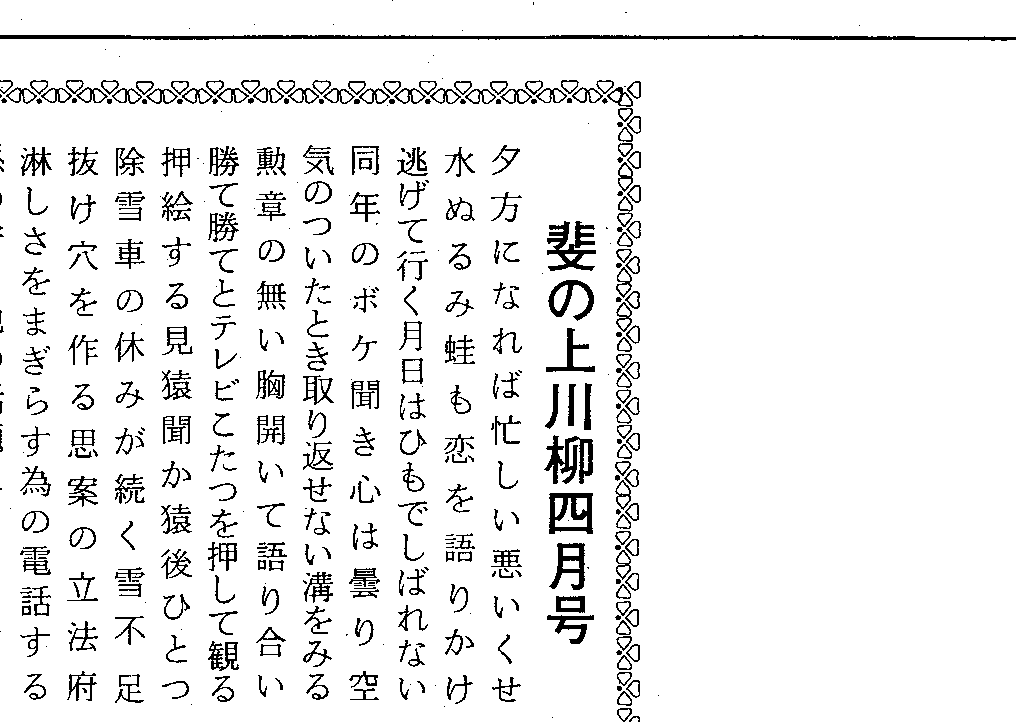 交易へ新らしい方向を踏み出したという。出雲の尼子氏の動きの片鱗尼子氏の経済については以上の諸氏と違って研究が進んでい．ないが、 近刊の 「大社町史』  の中から抄記すると、美保関を中継基地とした水運に加えて、 宇龍や石見温泉津が鼻寄せて馴づく仔牛や春やそ こ春なのに一本畷 て の風 痛 た し一 日 を 無 口 に 過 ご し 戻  り 寒余 寒 な お声 昂 ぶ りぬ魚の躍り一雨ごと生きる証しの芽吹き初む初金 やすり足 の足袋諸作 通  り農 談 会 重 ね 着 一 枚 余 寒 か  なつり具屋の山女魚解禁知らすピラ粉雪と道くさし て いる 赤 い傘春	譜房     子白     虹美紀子一     華花    子＇ー言    子富     江夕    峰美代子	．簸の上短歌会う。 また交通量の多い木曽川ほ    方関所の廃止を打ち出し、 商品かを上下する舟運の関所収入も	 の流通、 商人の往来、 社寺祭詣かなりの金額であったという。	者・一般交通者の動きに大きな銀や鉄を中心に大変な賑わいをみせるようになった。 それも北国船によって疸接諸国の船が入るようになった。 尼子氏滅亡後粥正月とんどと過ぎて無為われの部屋の紅梅ふくらみにけり	永    井    弥    生ひと代から四代へのたたらの宿終へて今宵のしまひ湯に聞く雨の音	仝	人    、晶	（永禄年には宇龍から魁けて紅梅一輪咲きたればひねもすわれも明斐伊川沿の鉄であろうか運び出している。 温泉津は銀山の銀であって、 尼子氏の流通政策の名残りと考えられる。る＜ をりぬ	岡    田    時    子雪少し残れる畦に摘みとりし蕗の藁朝の味噌汁に浮かす	野    村    節    子山に沈む夕日よ止まれ病む妻の痛みやすらぐ刻の間の欲し	常盤    はるまさ字龍港では因幡但馬・北陸代償の如く孤児らは電機器具を買いて発ち行・東北の諸国の船、  「唐船」  「御印判舟」   （尼子の許可船） が出入し、 種々な名目の税もかけられている。  「御印判舟」  から徴収ものは尼子氏に上納されていたものであったであろう。く母国に住めねば	仝	人値の合はずつれ戻したる牛の仔は常の如くに飼い葉喰ひをり	佐    藤    喜代子筑後路の早春の野は夕映えて釈迦ケ岳しばし茜に染りぬ	．	安    部    夕    波夕冷えし祇圏の街をこっぽりの音ひびかせて舞妓は行けり	仝	人会員頒布一部百五十五円／六九九ー一八島根県仁多郡横田町一、 六一ノ編集発行責任者・高橋一郎 （］＂ 松江頒布／ 横田史談会印刷／ 仁多郡仁多町三成   植田軽印刷所ふるさと横田の先覚者を追慕し顕彰する小展示館を設ける運動を年（大阪夏の陣の翌年）  オで、 越	絵巻物上下    巻は、 村松氏の    もせず、 平民となることを欲しぃ	前国福居で結城（のち松平）直政    来歴にはじまり、 夢知らせ、 立    た。 その後横田の百姓から米を宛行われた。 のち家老となって    は将監が浄財を募るために作っ    った喝貞享元年御徒目付    人、さらに加増、寛文    年月内    た趣意書で、寛文    年に当時    御徒人足軽人を横田に送り、松江藩家老膳と号し、石を給せられた。	江戸前期の幕府の奥絵師として    父平兵衛と子平左衛門． 勝右衛その翌年藩主より将監と改号を   一番格式の高かった中橋狩野派    門・勝和の人を捕えて引きあ村松将監と平賀縫殿  （上）命ぜられ、 権臣として最高位に    の祖狩野法眼永真  （  慶長  ー	げ、	日後松江にて死を賜った。のぽった。 直政没後    代藩主  （  応貞享	の筆になるものであ	この時の家老は代将監隆次推恵大明神の由来婚させ  （富保の妻は平賀（初代）郎寛文ー 布延宝は網隆と    る。 松江藩家老としての地位を代藩主隆綱の字を賜る）松江藩代藩主	寛文縫殿より入嫁）、   翌年月改めなった。 その権臣としての専横    誇示する巨匠の作品である。	で、 死没の前年であるが父に劣ー  延宝隆綱は江戸藩邸で一て尊俊を隠岐海士村に移し、 帯    は代    代の将監と続いた。	この寺は後とり壊され、 今の    らず権力を握って瞬っていたと女児を拾い養女とした。 長ずる刀・外出・通信を禁じ、	人扶こ    に初代将監の権臣振りの    白潟寺町本縁山誓願寺の山門・    いう。 平兵衛の罪はそれ程ではと日御崎検校  （祠官）尊俊の妻持を給し給事人をつけた。 こ一端を示す絵巻物一一巻がある  （  本堂に再建されているという。	なかったが、 隆次はこれと善＜とさせた。 尊俊はわが家の家系の時の護送人は渡部喜一二右衛門帥絲原記念館蔵）ので、 これを    本堂の釘鋲に丁字巴を附てある    なかったので、 けしかける方でと藩主の女婿であることから、で足軽人を従えた。年後の通してそれをみることとする。	のも、 また釣鐘もそれであると    あったという。 両家の飼犬が喧極めて馨慢であったので、 日御月    日尊俊はこで没した。将監は島根郡西尾村  （現松江    いう。	嘩して村松方の犬が偽つけられ崎神社の神主どもはしばしばそところが綱隆が ，延宝年閏    市西尾町）新山に別荘を設けた。延宝    年家老香西隆清が左    たので、度とないようその犬の無道を訴えていた。 綱隆は怒月に頓死したのをはじめ、 松その山荘に菩提所を設け、 村松   遷されたのも、代藩主綱近の   を放遂せよと申込んだ。 平兵衛り    寛文    年妻を離縁させた上平家には不祥事が頻りと起った   山内善禅寺と呼んだ。 近くには    印仝のぶ年佐藤平兵衛が罪せられ    は犬の首をとって送り、 生きも尊俊を追放しようと、 当職家老ので、ー  享保    年    代宗術の代    寛永年松江藩主堀尾山城守忠    たのも、 当職中の村松が関係し    のであるから帰るかも知れぬの村松  （初代）将監・小田伊織・村松民部に、 罪状を列記した書社を建立して尊俊の霊を祭り推恵社と呼び、 のち明神そして晴が、 富田より移して建立し、	たものという。	でこのようにしたと言わせた。次の藩主松平直政が増築した円	大番頭兼代官役で頂石を領し    またある時村松方へ殿様の御成を送った。明和   年代治郷の代大明神と流寺  （天台宗）があったが、 こ   ていた佐藤平兵衛は、 仝年月    があった。 佐藤方に枝振りのよ延宝 元年月尊俊は杵築大称した。れよりも華美にして豪壮この上    仁多郡横田へ追放された。 平兵    い松があったので、 かねて目を社の領内の鷺浦に流されたが、日御崎社の領内の荒木へ移され権臣村松将監もないものであった。 のち村松    衛の父は藩主直政の大阪冬・夏    つけていた将監はこの際にと所氏の失墜によって間もなく廃寺    の両陣に従って功があったので、 望した。 平兵衛は承知して置いんことを請った。 ところがかえ村松初代将監直賢の本国は駿となり、享保初年には跡形も    罪等をゆるし扶持米を賜った    て、 あとから松を根元から切っって妻を神谷富保の子富明に再河国、 生国は武蔵国で   天和なくうせてしまった。	が、 平兵衛はこれをうけず蟄居    て村松方へ届けた。 かねての村村松将監と平賀縫殿   （上）・ 信 長 の時代 の奥 出 雲・ 短 歌 ・ 川柳 ・ 俳句松のわが儘を悪んでいたからであったが、 隆次は大袈裟に申立て藩主に證言し、 親子    人を切根郡本庄村に蟄居したが、 家宅の普請料に銀百枚を賜い、 百人扶持をも給せられた。老分となった。    家繁栄して   家に分れ七棚橋の称があった。 玄蕃は蟄居の翌    年    月    日の夜岩信長の時代の奥出雲序	世紀末明徳の乱から世紀（上）腹へと追いこんだという  （桃節平賀隆寛の父で初代平賀半助屋寺を脱出、 多里より京都へ逃室町幕府、 室町時代とは、 広本から変えることを余儀なくし山資料）。は褪寛永    年松江にて招抱えらげ伏見に住んだ。 間もなく召帰義には足利尊氏が「建武式目」た足軽・雑兵・野伏たちは、 これ、 直政の右筆側近の書き役され秋には打首となった。を制定し、 武家政権を樹立したれまでの歴史を一変させる活躍（	゜	（建武延元元）年から、村松	代 ）将監静賢と）となった。 娘が美貌で綱近の綱近は    正徳年に至り倅権ー（天正元）年代将軍足利義昭を生じた。 働く人々の汗と土の平賀	代 ）縫殿薩寛側室となり、 婦徳も高く御国御之助に家を継がせー  石を与えたが織田信長に追放され足利氏が臭がむんむんとしていた。静賢は初代の第    子で布貞享前と呼ばれ代吉透の母）、が棚橋は昔日の面影は失われた。亡んだ約碑年の武家政権とその商品貨幣経済が画期的な発展年兄の後を継いで    代となった。 村松の専横奢移は衰えをみ登法院とい   能書家でも聞えが高かった。 よって隆寛は立身し（松江藩列士録、 絲原家文書ー  『古代よりの聴書』 ほか、時代で幕府体制の形成期（南北朝時代）将軍権力の確立期  （応仁の大乱をとげ、 新らしい経済観念や価値が芽ばえた。 拝金思想そしてせず、 藩主が参勤交代で帰国す禄    石を賜り、 隆の字も賜っ松江市誌を参考として）までの狭義の室町時代）そこから現世肯定、 合理主義のるたびに、 留守中の報告をする目付が、 口にしない時はないほどであったという。た。 養法院と同じく能書家であった。 村松に退けられ    宝氷ー年蟄居中に没した。	代のち（横田史談会・高橋）かんれい室町幕府の管領制守護領国体制の解体期（大乱後の戦国時代）とに分ける。（文中ゴヂック文字は当地）思想の成熟である。そして今日に伝わる日本の伝統文化の多くが、 しっかりと根代藩主綱近の油 西禄    年には禄ー石に増給され、 家老格代将軍義満が幼小でその補関係の地名、人名などをおろした記憶されるべき時代月    日、 仕置役乙部九郎兵衛可明・仝棚橋玄蕃ほかは、 村松静に復帰し、 明治維新に於ても重責を果した。）佐役の執事となった細川頼之が推進したのが管領で、 将軍権力世紀の特質序   で述べたように、 ゆれ動であった。それらはヨー  ロッパのルネッ賢の邸に至り、 旧悪の儀にて殿確立の大きな支えと制度化した。 く世界史とくに東アジア史とのサンスにみられたような雑学・様御難儀の由、 是非もなくお暇当職棚橋玄蕃近正執事（足利家の家政機関）と引付頭深いか   わりでひろがった    世    雑芸的なたくましさや、 庶民性を申付けると申渡した。 これは	代藩主綱近のー  元禄    年召延宝    年よりの洪水の水はけ    月    日  （元禄    年家老仕置役に人（公的な裁判機関の長どを統合したのが管領で、 この下に主従制的支配権分掌の諸機関と、 統治権紀の日本の歴史は、 社会のすみずみまでひろまった下剋上といあふれる文化であった。身分制に抱束されない解放的川違いの論争が、 平賀縫殿隆寛	）、  綱近の字を賜い正充を近的支配権の分掌機関を統一し将う風潮によって特徴づけられるな雰囲気、 形や形式にこだわらとの間におこり、 諸家一統将監を恨み下治らざるのことが、 藩正と改め、となる。石を加増され石軍の直属下においた。特質があらわれる。庶民がはじめて歴史の主役とない自由な風潮を土台にして生れたもので、 文化における一種主の上聞に達したからともいう。また一説には村松、 平賀両宿老の天神川の堀さらえに関しての両人の落度があったためとも罪あってその禄を収め、 仁多郡岩屋寺に蟄居を命ぜられた。の姉を妻とし゜、 越前大野にて直政 玄蕃の父勝助は月照院（直政の母）して登場し活躍するということである。 農民たちの一揆、 堺・博多商人たちの富裕や高利貸の群、 猿楽・茶の湯・作庭などのの下剋上現象である。 狂言、 御伽草子  （今日の子供向けの昔話の多くの元となった）、   小歌などは、 庶民を主役としてその感に住み祐心と号した。 隆寛は島松江へ入部後石を給せられ家の人々、 中世の戦略、 戦術を根ものである。 今に至るまで力強く生きて愛されている庶民文化ー現代の時勢を見失うのはよろし   ー京極高光出雲守護に。指先ほどの春簸の上短歌会である。また日明・日朝貿易は西陣・博多織を興し、 木綿の大陸からの移植は衣料革命の出発点となり、 大陸農業技術の導入など、古代とは違った国際交流、 異国くない。 だいいち例を言うなら私ごとき匹夫がどうして、 あなたのような高貴なお方と、 こうして話ができよう か。  例ではない。 これこそ今の時の勢いに他ならぬ。  今後もっと私以上に猛呪    高詮山名満幸を京都五条高倉の宿にて誅す。｀世紀後半から伯誓守護として、 のちには出雲守護として横田庄に勢力を扶殖していた山名氏は、 明徳の乱で退いたので、早春を子にとどけむと着ぶくれて指先ほどの蕗の墓をさがす	永   井春の夜の軒の雨音怪談の語り上手な亡祖母のお鉄漿	仝歌詠みて八十路越ゆるに何ならむ小鳥は花は常の如くに	岡    田   時    子情緒を伴い、 日常生活や基本的悪な人が登場するかも知れませ御所領代官安部氏代は再び復つづまりはふたりならむか春の池に動きそめな産業の技術革新に結びついたん。 あなたが時勢を察するなら、  帰し、 横田盆地の南一角に進出たる鯉を見てをり	野    村時代である。こうした激動の世のゆえに、またわが国の文化の幽玄、 閑寂の境地が、 文化・思想をもつら私が不肖なれども必ず護って差上げる」と語ったという。 生涯をひたすら実力で生きぬいた宗全の人物の拠点をつくりはじめ、 一方諸国に鉄を商うと糸図に記す。他方郡西部の地頭で国人領主に成長した三沢氏は横田庄への子らはみな家庭持ちたり夫とのみ齢重ねてゆかむすべなし	仝枝々は露をむすびて朝の庭に灯るがに咲く福寿草の花	佐    藤生くる意欲湧くかこの朝病む妻が味噌汁うまし喜代子ぬいたといわれる。「塵塚物語」の一端を、 紡彿とさせる逸話である。 公家や貴族は南北朝内乱の時代に政治的実力を失ってい進出の機をうかがう。幕府はー  の横田庄の御所領の半分を泉涌寺雲龍院へ寄進したしと呟きくれぬ	常盤    はるまさ滑り終りてアルベー  ルビルの氷に何思う聖子倒れてしばし動かず	仝明徳の乱の立役者の一人山名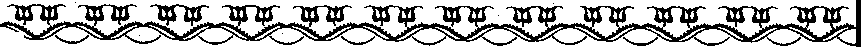 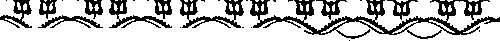 たが、 それが応仁の乱を通じてものについて安堵する。 こ    で貫	汀	｀	なく小諸なる城址に立    ぱ部満幸の叔父で山名氏惣領の時義の孫持豊  （宗全）は山名の嫡統最後にその生命を失っていったのである。横田庄は石清水八幡宮・京都御所・泉涌寺の三領家の所領が入夕   波斐の上川柳五月号として、 応仁の乱西軍の総大将であった。の世紀前半 （応仁の乱前夜 ）りこむことになる。この年以後毎年の如く明使し	正    子宗全がさる大臣の公卿と話しー伯誓 「大山寺縁起絵巻」 成きりと来日し義満引見す。	に	亜    以て、 ひと通り聞き終わると、 ロを開いた宗全は、  「よくわかった。 もっともであるが、 先例のみを引き合いに出される点はよろしくない。 すべての 「例」 を「時」 にかえる考えになってほる。師（応氷      大内義弘百済王の末裔と称し朝鮮に土田の給与を求める。  義弘幕府の上洛の命に復せず堺に留る。 幕府これを攻め堺城にて義弘討死。 この時出雲は明使「日本国王之印」 を義満に携える。 今川了俊  （今川義元の祖。 多数の著書ある武将）「難太平記』 を著す。佃    義満没。後小松天皇譲位上皇となるのぼる牛    歩久寿子春    恵哲    呂凡    太よし子しい。 私も先例を踏むことは知の赤名氏は出雲守護より）京が横田庄の半分は保持す。  郊に	白    馬っている。 しかし例とはその時のことが例になるに過ぎない。先例にとらわれ 「時」 すなわち極高詮に従い義弘と戦う。 この年 「尊卑分脈」   （諸家の系図の集大成）を著した洞院公定没。至り後花園に譲る。＂	京極持光    出雲守護に。  刊    朝鮮    対島に来冠するがこ千代子ミッコ悠    子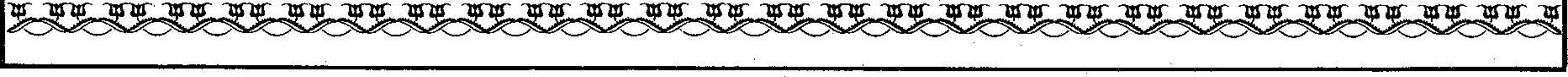 ．訂正	頁今川ー  今川了俊頁尼子（文明	毛利	元就れを破る  （応永の外冠）		暴を押さえ、尊氏以来の宿願を果したが傲慢	団    京都西郊で土一揆。 近畿でで信頼を失い、赤松溝祐によって殺された。相続が一般的）ー 三沢氏は   世紀いたが、 結果として見殺しにし内    出雲大社と日御崎社との間山名宗全が溝祐を攻め自殺させ乎定した。幕暴風雨洪水。	悧    畿内地震、初頭以来単独相続であった。 別に「君臣の道」 で 「弓矢の道」 をに堺論争起る。 長く解決せずの    府の威償地におち、山名氏の勢力再び拾頭）    皆既日蝕、 炎旱大風雨重なり大ち三沢氏も、 守護の奉行人とし    で京極高数討死。 持清守護に。     飢饉となり死者多数。     旧    前て仲介にも立つ。	畿内に嘉吉の土一揆しきりと。     年に続いて京都中の死者畑人と各地の守護大名・国人領主の   ぃ＇（文安元）為忠綸旨院宣にまか   誌す。拙稿の論文に  、鎌倉時代になかった将軍家の相続介入と認承等々、 複雑な諸要素がからんで政争に発展する危険多分にはらん失ったと世論の批難をうけた。そこで勝元は山名・畠山義就派討伐の決意の下、 幕府に出仕せず戦備をひそかに固めたので間に争いしきりと起り、 農民や   せと、 岩屋寺に文書を発す。 横   、 （寛正岩屋寺一揆のためでいた。ある。馬借などの一揆、 諸寺の衆徒田庄を地頭請所として公に支配    に一部焼失。 京畿に土一揆。各地の守護大名家に起ったこー   （応仁元）年    月日、 満を神社の神人などの蜂起も頻発す。  するに至ったか。 神社の神人の    にも土一揆起る。隕  （永享	代官安部氏開拓し    強訴がくりかえされる。 各地のた稲田に移る。	一揆も相変らず起る。	広仁・文明の大乱の問題は、 幕府最高首脳の地位かんれい	し    ばにあった管領家の斯波・畠山にも波及し、 幕府体制は重大な局持した細川方は行動を開始した。両陣営の位置から細川方は東軍、山名方は西軍と呼ばれ、 山名方鴻    京極高数    出雲守護に。 郡   ，  長禄元）横田庄大催世紀はじめ	将軍義満・義持・義教が統治面を迎えた。が陣を布いた因縁から、 西陣の西部の国人領主三沢信濃守為    石清水八幡宮荘官催として来住）小池氏の   して世紀前半は、 室町時代の将軍家の認承もその権威が確地名が生まれて今に至る。忠は、 横田庄内へ進出した。 こ    相続争いに為忠が仲裁を行う。	歴史の中では、 将軍の威令が最立されていれば、 争いは起り得東軍主力細川一族の領国は、の年の馬場八幡宮の遷宮棟札に    各地に土一揆。 近年（濶勺）  も行われた時代であったが、 相ないはずであったが、 守護大名北陸・畿内・四国と日本の中心は本願地頭として名を連らねる。 彗星出現、 暴風雨、 大雨洪水、	対的な意味であってもろもろの家の相像争いには、 細川、 山名部、 山名方の領国は細川方の外＂	嘉吉の乱（将軍足利義教は憎臣の横   流行病続き幕府諸国に祈願命ず。 不安な兆候をかえていた。などの実力者のみでなく、 将軍縁の東西の遠隔地であった。 細既述した如く土一揆徳政一側近もかんで複雑にした。代    川方の地方は生産力の最も高い柴栗句会四月めらめらととぽとぼと畦焼けてゆく足 元 の 陽 炎 蹴 っ て 母 に 子  が穴を出しばかりの蛇の優しき  瞳つれづれに老樹の春を描きを  り下 萌 え を 踏まれぬ哀し 車椅  子ゆらゆらとぽんぼり揺らす花の雨鳥 帰 る  鍬 杖 に 立  つ 視 野 遥  かうぐいすに心 通 わす お ろち 橋障子あけ花も見せたい母もな し目  問 し  て 答 に つ ま る 春 愁  や花の下鐘楼成りて童唄（永祥寺撞堂）ふ る 里 の 桜 並 木 の 駅 抜 け  る春 風を 入 れて労わる古たん  す揆の頻発、 相つぐ疫病・天災・飢饉等一連の社会不安に加えて東国の動乱さらに守護大名家・国人領主の家々での家督相続争いの政治問題他など、 幕府をゆさぶる大きい問題を表面化しようとした時代であった。鎌倉時代には惣頷の意志と指名によって、 家督を継ぐものは簡単にきまったが、 この時代の決定には支配下農民たちの抵抗を弾圧する必要、 惣領制の解体・再編成にもとづく所領の惣領単独相続化の傾向（かつては分割将軍義政の後継をめぐって、 側近の対立は、細川勝元 （幕府第一の実力者）と山名宗全とを各々うしろ立てとして対立した。 両者は婿と舅の間柄であったが、 歴史の表舞台で将軍と己の運命をかけ雌雄を争うことになった。ことの起りは、 現職管領畠山 政長が、 山名宗全の将軍だきこみによって解任され、 宿敵畠山義就に更迭されたことである。機先を制せられた細川勝元は、「畠山一族間の個人的私聞としたい」 腹の将軍の命で自董して地で、 京都への補給も容易であったが、 山名方は全くその逆であった。東軍の優位は動かし難いが、領国での守護の家臣団組織、 国人領主や土豪・地侍がどう掌握されているか、 戦場がある京都に近い山域、 大和の国人領主や上豪、 地侍、 あるいは土一揆以来の実績をもつ野伏・悪党たちと、 自己の陣営にどうとり組むかが、 両軍の勝敗に大きくか わるのであった。会員頒布一部百五十五円／六九九ー一八島根県仁多郡横田町一、冥一  一編集発行責任者・高橋一郎（団日松江頒布／横田史談会印刷／仁多郡仁多町三成   植田軽印刷所ふるさと横田の先覚者を追慕し顕彰する小展示館を設ける運動をいう構成であったという。  相国寺の決戦以后は小ぜり合いが続ヤ	くだけであり、 悪党・野伏・足出雲での動き （応仁の乱前 ）	の松田備前守は、 伯誓守護山名尼子氏が守護京極氏の一族と    教之の上洛中の留守を守っていして出雲に入ったのは、 正長か    た山名六郎のあと押しをうけてり	軽の乱暴狼藉・ 略奪放火の容赦ら永享  （守    呼のころである。  富田城を攻め、 守護代尼子清定は下剋上時代の実体を示してい京極氏 が、 応仁の乱までの間   （  なかった。 こで清定は自ら兵るものであった。ー	年間の間に、 出雲国    を動かす名目ができ、 十神山城信長の時代の奥出雲序	世紀末明徳の乱から	世紀（下）相国寺の決戟	内氏にとって、 堺を支配し貿易（東軍）細川勝元・斯波義敏・畠山政長    の実権を握ろうとしていた細川（西軍）山名宗全・斯波義廉・・畠山義就    氏とは利害か対立したから、 山が き出雲守護京極持清は東軍の有力武将として京都・近江に転戦、 出雲は尼子清定に全面的に任せざるを褐なかった。こうした情勢は諸国でもあり、諸国での戦乱が各地に波及する内で公的な格式で守護峨として    を攻め、 岩坂・外波の諸城を攻の権限にもとづいて発した文書    め、 三沢氏の代官福頼十郎左ヱは    通ある。 このうち当事者に    門を討取った。 秋に入ると大原直接あてたものを除くと、  ほと    郡の馬田氏を攻め、 出雲郷・湯んどが出雲州衆   （初代守護佐々    郷の諸城を攻め、 山名六郎や松氏系と新補地頭系）であって、      田備前守のたてこもる十神山城京極氏はその実力を無視できな    を陥落させ、 美保関へ進出し山十分に戦備を整え、 将軍の牙旗    名氏に結びついた。 この年   ーことになった。 一介の地頭   （越かったのである。  （奥出雲名党を退かせた。 この清定の健（居所に立てる大旗）まで得て足利義視    応 氷元）月、 大内・河野の前の朝倉氏など） が名門の主家合併号に詳論してある）	闘に対して、 守護京極持清はしを総大将とした東軍は、 大義明    万の軍が京都に入った。に代わって守護につくというこかぶとも尼子氏が入国して年を経て    きりと感状を発し、 恩賞として分の点でも明らかに優勢であり、    （この年遺明使が明へ、雲舟等楊随行）とが起りはじめた。  まだ甲つけからはじめて、  尼子氏の名が登    松田氏の各地の所領や、 各地の準備が立ちおくれ、  「公方の御月になると幕府に隣接するず、  ただ一剣をもって敵軍に突場するが、 それも出雲州衆と必    代官識を与えた。  こに尼子氏敵」 とされた西軍の動揺は、  か    相国寺をめぐって東西両軍の主くしようもなかった。	力が投入され、 大乱中最大の激入する命知らずの雑兵・足軽が登場して、 戦略・戦術の転換をず連名となっている。 守護代官    の戦国大名への足がかりが生ずとは言え力偏不足であったのが、  ることになったのである。この西軍の劣勢を救ったのが、 戦となり、 二条以北の    余町もたらすようになった。 狭い京漸く認められ出雲州衆国人衆	明けて恥   （文明元） 年、 周辺大内政弘、 伊予の河野氏の大船    万余宇ことごとくが灰侭に帰し都に陣をしく大軍に兵糧を補給と並列的となったのである。	の諸城へと征服戦を進めた。隻とも碑隻ともいわれる、 大    た。するのは大変である一方では、国人衆の中では三沢氏の名が最	初   （仝年、 京都の乱をさ水軍の東上であった。 京都文化	汝ヤシル都 ハ野辺ノタ雲雀にあこがれ、  中央政界に関心の	 アガルヲ見テモ落ルナミダ ハあった義弘は、  さきの応永の乱    の歌のごとく焼土と化した。   で義満に討たれ、 多くの守護戦	翌年秋、 政争をきらって去っその補給を断つには、  洛中の隅から隅までを知りつくしいる土一揆の経験のある洛中牢人・乞食・悪党らを利用することになも多い。  前号にも述べたが、 こ	け一休宗純らが地方へ去る。のころは国人衆中で三沢氏が最	足利一族の間にも不和で対立も実力を持っていたと思 われる。	 が起る。	．この年、 三沢郷地頭で横田庄と海外貿易の拠点泉州堺を失っ    ていた義視が、 勝元の再三の要り、 兵の質よりその量へ、 武力出雲での動き （応仁の乱から ）を地頭請所として支配していたー	た痛手は大きかった。  日明・日    請で京に帰った時、 従った兵は戦中心から、 経済カ・補給力も（応仁年、 出雲東部き三沢    代対島守為在は、  仁多・朝貿易に深いかわりをもつ大    騎馬武者幻数騎と野武士人と    加わった戦へと変ってもいった。  っての名族で、 安来庄十神山城大東・能義・八束の各郡にわた信長の時代の奥出雲・村松将監と平賀縫殿 （下）・ 短 歌 ・ 川 柳  ・ 俳 句る、 広汎な地域的連合の国一揆（仝	）   山名宗全没。	この時守護政経は前年月末、	というのである。そして塩冶掃部助が守護代    出（国人衆による一揆）を起した。	つゞいて細川勝 尤没。	江北の一戦に敗北し出雲に下っ	だが経久はこれをけって寺社雲の代官となった。これを何とか押さえた尼子清定	，   （仝）   一休大徳寺住ていたので、 すぐに清定は一揆    本所領を押領し、 段銭を納めず再び経久が富田城に復帰した持となり再建に着手	月）は、  これら三沢一昧の知行の差月山名・細川両氏の講和	征伐の感状を得、 美保関代官戦    公役も怠った。 そこで文明年    のは、 園   （文明年である。押えを持清に要求した。 押さえ	成立。	を安堵された。月    日幕府は、  ついに三沢これについては経久が策を用いられたのは、 三沢・多胡・山佐	れ  （仝年、 清定は長男又	その翌年清定の没後、 又四郎    三刀屋・朝山・広田・桜井・塩て奪取したとする説が行われて佐 方・飯沼・下笠・野波・小    四郎  （のちの経久でオ）を上    は京都から帰国し経久と名乗り    冶・ 古志らの国侍に、 経久討代いる が、 湖   （明応年の守護境の諸氏で、 守護の権威を背景    洛させて守護政経に会わせ、 文    家督を継いだ。	の軍令を発した。  これらの国人    京極氏の文書では、 幕府外様衆としたものであったが短期間だ    明年から年までのカ年間、（仝    ）年月、 西軍の諸    衆はすべて出雲中部・西部の武の宍 道、 国人の神西・三沢の諸った。	美保関の公用銭  （舟役運上金な    将は各々の分国に兵を率いて帰    将である。 出雲東部を制覇した    氏が明記されていて、 四   （仝月   日守護持清没し、 嫡孫ど）年額    万疋貫、  約石） り、 応仁の大乱は終結をみた。	尼子の勢力はこのころ中部から）年漸く経久の復権がみられるの孫童子が京極の主となり  （持上納を万疋とすることに成功	大乱は終ったが、  大乱が引き    西部に伸び、 三沢・三刀屋らののである。清の長男で孫童子の父勝秀はした。	起した下剋上の風潮は全国に波    反撃の構えが芽生えていたが、コロンプスの北米発見ー年前没）、 叔父の政経が後見をこの年の和睦成立の前、 三沢    及して、  動揺を繰返へしていた。 これと一致し、月から行動が叩   （明応元）禁裡御料横田庄した。  そして尼子氏を守護権限信濃守為忠代。家督は譲って	こうした時代、オの若き尼    起され月に経久は敗れ去った。からの年貢未進がある。宛行者にしたが、 不足とみえてしばらくの間 は、  前と同様に国代為在。）は老将な がら西軍に    子経久は、 既得権をそして守護	松汗生濯｛琢去こ   構属する守護京極氏に従ぃ上洛し    代官の立場を逸脱する方向へと人衆の合力を頼んでいる。 翌年ていた。 京極氏と同族なのに東    歩んでいたようである。村松将監と平賀縫殿  （下）閏    月、 病弱な孫童子にかわっ軍である六角氏との戦いで討死	四   （文明年    月    日、 室代平賀縫殿	番を果たした。た政経は、 出雲隠岐・飛弾した。  それは備後における三沢    町幕府は京極政経と尼子経久に	本庄村に塾一居を命ぜられた代縫殿は（嘉永	月、ヶ国の守護となり、年後の文氏の所領のすべてを、 その地の    重大な指令を発した。	代平賀縫殿の死後、代義人は    異国船防禦に備えて家老並とな明    年近江守護を加えて、 京極国人山内首藤氏の手に渡すきっ	「出雲隠岐両国の段銭（田地    蟄居中でも給せられていた父の    る。（家老並とは家老に続く重臣氏の実権を握った。かけとなった。  （山内首藤氏文書    の段別に応じて臨時に課せられた    扶持米を引継ぎ城下に移った。	で家老を勤めたり中老を勤めたり清定は（文明の夏からによる）	税、 幕府の財源の一っ）を、 京極代筑後は加増され、代縫殿    する家柄。 平賀はこれであって禄伯替・美保関・能義郡東部へと布  （文明年の    月から持清のとき、  その被官人の要求    はさらに加増の上中老格式を得    高は叫石 であった）兵をすめ、 伯者の山名党の進月にかけて、 能義郡土一揆が富    で免除したのをよいことにして、（明和年には家老仕置本    数年来諸外国の船が頻りと日本出を押さえたので、 月山富田城    田城を急襲した。 これは美保郷    公役以下を勤めなくなったのは    役となった。	の各地に通商を求めて来航する。への進出は防ぐことができた。の領有問題で争 い、  不利になっ    けしからん。 そこで免除を廃し、代主税は関東筋川普請御用月    日には再度神奈川沖にカ  （文明山名宗全、 細た松田三河守を張本人とする国    永享年中の例のとおり、 諸役を    の副奉行も勤めた。代筑後は    来たアメリカのペリー  と、  日本川勝元と和を検討するが、一揆であったようであり、 三沢    勤めるように京極政経に仰せつ    家老朝田丹波の男であったが、  は日米和親條約  （神奈川條約）不調。為在が後押しもしていたという。  けたから、 左様心得よ」	家老仕置役となり、  再度江戸勤    を締結した。月刃日元号が安政となる。 異国船の渡来に備え武者奉行として藩主定安に従っへと進めていた。 将軍の親藩で    は鎖国開港、 尊王摸夷の論が沸祖   （元治元）年月、  征長のて武州本牧の警衛が強化されてんもてた。 輝  （慶応年には格式家ある松江藩は上洛しその警固に    騰していた。 精翁は藩主に対し役に際しては藩命によって中国いたが、    （ボ牧は現在の横浜市老並となり御仕置添役と若殿用あたるのが勤めであった。月    て、 盲目的摸夷論をおさえ、  む地方親藩の間を東奔西走した。東部の一地区）    縫殿は士大将向きを勤め、 第次長州征伐に日朝廷は王政復古を宣言した。  しろ開国論を進言したという。（慶応年には藩校修道館として翌年    月本牧に出陣し年余滞在した。は石 州路へと出陣し、	（仝    ）年暮には京都警備のため上洛し雨森精翁文政   ー	明治そ公	？分ヽでぷ儒学総教授に任ぜら れ、 藩主ならびに若殿の侍教を仰せつけら靱   （文久	年    月縫殿は病	こ。藩士妹尾清左ヱ門の    男で、	ぶ、ゎ	れた。 翌年の第    次征長の役に気のため隠居し、 嫡子卯之助が	この年の半ばからは、 薩長芸漢学者として名をなし、 藩主定は、  口田儀まで出陣した。襲名し代となる。  隠居後は楽藩の挙兵討幕の密約、 大久保安の生母の里方の祭祀を行うた閉ぽ坑皮＂が迫彦維新後は「万機公論に決す」所と号し目適する が、	月没す。 ・岩倉らの王政復古の計画が行代縫殿は若くして藩主のお    われ、 将軍徳川慶喜は在京    万め、 その姓雨森を襲がされるという、 破格の遇を受けた。｀そじ名々ふす注ゲ柑という大鉄則によって東京に開設された公議所の公儀人に選ばぼえよく諸役に引き立てられた。 石以上の諸藩の重臣を二条城に代藩主定安の若殿や吉姫の    集めて大政奉還を諮問、 翌日将神童といわれ藩校明教館に学び、 勤学の念の厚きが通じて抄	れ、 特別な委員にも加わって信望をあつめたが、 病のため辞し世話役として江戸勤めをした。	軍は大政奉還上表を朝廷に提出オ、 藩における藩費遊学第    号ふオ屯＆沿月？て帰松した。（明治	年このころより漢学にも志した。	す事態となった。 一方密勅をう阻  （元治元）年の長州征伐には、 けた長州藩・薩州藩は兵を京都として大坂   （のち大阪）に学んだ。 脚気にかかり帰藩簑生し、	、屹ダ  伶ぉオの時である。  のち平田村上ケ分に転住し、 精翁と改め た。  のしょうへいこうやがて江戸に遊学、 昌平僕の林	也そ号	ち公戦について広島県にも歴任柴栗句会五月大学頭に師事し、 佐藤一斎    安し、 仝    年官を辞し平田に帰っ縦  書  が  斜  に  流  れ  日  脚  伸   ぶ白 牡 丹 夕 闇 堰き て暮れさせ  ず積艮斎の諸大家にもついて研鑽を深め、 師一斎に代わって経書を講ずることもしばしばであり、？	凡	厖た。     オであった。 招請によって京都に出、 諸山の僧侶に講書するかたわら著述につとめたが、子 宝 よ 孫 宝 よ 一 気 に田植 終 う五 月 来 る 亡 友 の 表 札 残 り居 る橋  脚  か  赤  い  灯  に  浮  く   夕  霞新 茶 摘 む 手 許 に 山 の風 そよぐ学殖識見断然時流をぬいたという。  時に    オであった。藩命によって帰国し、 幕府が重患にか    り、 仝    年平田に帰った。えきらくしや間もなく私塾を開いて亦楽舎春 雷 のつ が 孫 を 泣 き止 ま せ松江藩に命じた 「南北史」 の校と称した。 名声を聞いて集まり筍 の 煮 立  つ 音  ふ と  春 惜 し  む五  月  雨  に  ぬ  れ  て  呟  く  道   標人恋うるごとくまつわる今 日の蝶勘出版にたずさわって    年、 完成し幕府に献上すると、 初   （嘉え 久＊さ日月凡教えを乞うもの日増しに多く、上は    代厖居、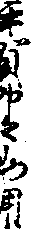 耕 転 機 眠 り し 春 田覚ま し け り永	年末には城下で養生塾を往名ー	、代襲名、 家格山 里  に 春  の か け  橋  ルー   プ  橋開いた。（安政年江戸勤ふな	：名ぷ令式踏襲の折の茶屋花の芽のぽっぽつでかけてうれしくて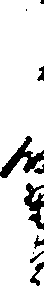 青  葉  寒  郵  便  配  達  素  通  り  す番となって、 藩主定安の学問の相手も勤めた。  そのころ国内で石ふ	ぉ善三郎宛の状前号の題名 「松江藩家老と横田」 と追加常に    名を下らない盛況であった。  いたずらに書物にとらわれ式家老並で若殿御用向となっている。 精翁が第    次征長の役でった。  その間に平賀と茶屋との    ＂間に交流が生じたものである。春の夜空に簸の上短歌会ず、 修己知人、 漢土の風に染ま口田儀まで出陣した時には、 同茶屋は松江市茶町の商家茶屋の億万のさくら花びらつぶやくか春の夜空の星らず、  日本人の自覚のもと、 学じようにこまで出陣している。  流れで  （木次の商家茶屋を経て）のきらめき	常  盤はるまさ問を活用し有用の人物たれという方針であった。 門下からは干また咽  （慶応	隠岐騒動の時、 士大将の添役で精翁が行っもあった。異船渡来・長州征伐への出陣．   妻病みて共に出で来ることのなきわが山畑に＂   菜種梅雨降る	仝ふんわりと降りて路面に吸はれゆく櫻花のさ家尊福・木幡久右ヱ門・横山耐た時、 縫殿は総指揮官であった。江戸勤番・家老御仕置役拝命    ，かりを時ならぬ雪	佐    藤喜代子雪など多くの知名人を出した。精翁とのかわりの深い縫殿のそれぞれの度毎、  隠居・婚姻    ＇年ごとに力衰ふ今日漬けし漬物石は孫とのせ明治    年月刀日、 門下生一は、 静遠あるいは半梅居とも号・死亡の度毎に便りが届けられたり	仝同が還暦の嘉筵を松江で催した。  しすぐれた詩人であったという。 ている。歌詠みをしばし忘れて山鳩の暗くをききつつ地方空前の盛会であった。 このあと病いに犯され、	月    オの生涯を閉ぢた。縫殿の嫡子は卯之助である。父は詩作については心ある人には教えていたというほどであった。 父の薫陶をうけた卯之助も藩主にか    わるこうしたこと． ＂，の発生した時には、 郡内の鉄師    ＂，に便りが届けられ、 その度毎に金銀が有難き仕合わせと上納さ    ＇＂，友ら想ひぬ	岡    田    時    子父母も土に遠へらむ傾むきし墓石彼岸に起し参らす	野    村    節     子巡る寺巡る寺はみな花の中杖ひくわれにうぐひすの声	永    井    弥    生精翁と縫殿親子この道に進んでいたものとみえ、  れている  （横田町誌参照）。＂   いささかの生命の焔もやすごと春のひと夜を代縫殿はのち藩主のおぼえもよく重用されたところをみる精翁が平田に開いた亦楽舎に学び、 塾頭となっている   （明治藩主だけでなく家老なども同様でそれぞれの筋をたどって援＂   智恵子抄よむ	仝＂   還らざる人への愛をあきらめし春のタベの孤と、 精翁が藩命によって江戸よ   ー年ごろ）。   塾頭は師範代に助を受けたものとみえる。 明治    ＂＂愁に沈む	安    部    夕    波り帰って、  「南北史」 校勘に従ったころから、 教えをうけたと思われる。 精翁が江戸勤番をして藩主の学問の相手をしているあたり師匠に代って教育する立場にあるから、 門人の中で最もすぐれた人である。 号を楽之といった。維新になって家老載を失った時、地方商人からの借入金が返済できず、 商人を倒産に追いこんだ	，ものもあったという。，斐の上川柳六月号連  休 は  楽 し く も  な  い 田 植  唄行ってきます玄関とび出すランドセルルー  プ橋 渡って 嫁 ご 早 く こ  いころ、 格式中老石）の縫殿上納金のほどは明らかでない扶けにも邪 魔 にもなるか妻と  旅は、	（文久年江戸勤番と平賀縫殿代と横田・茶 屋   代が、 記録によると当時茶屋は、	＇よい線が出そうで燭の準 備さ  せなり、 若殿・吉姫の世話役とし横田町六日市に茶屋という商次のような商業についての株仲孫の守りママに渡して気がゆる みて励んだ。  その労として当時と家があった。代    代の縫殿よ間の座をもっていた。 呉服・宿鏡さえ見なけりゃ若いつもりな のしては珍らしい時計を拝領している。り、 茶屋郎宛の代賀三郎と    代善三数通の書状がある。 当屋のほか荒物・陶器・椀・小間物・紙   砂糖のほかに    品目。  そゆるされ る心 で 胸 が 広く な  り，＂   仏   壇   に  花  色  々  と   母   思    ふ都 会  並  み 車 く る ま  の 三  連  休第    次長征には精翁と同じく出陣しており、 精翁が藩校の総教授になった時には、 縫殿は格時の茶屋の向いには郡家  （現鉄屋宅）があり、 藩主や家老あるいは巡見使の宿泊や休憩が度々あの度の見かえりの座もあろう か。（精翁については、 岩成虎夫さ   ，んの研究に負うところが多い）   ＂連 休 は 農 夫 と な って 土 ま みれ竹 の子 はいいなどこでも 頭 出 し面倒 はうやむ やにして一 人行 く会員頒布一部百五十五円／六九九ー一八島根県仁多郡横田町一、 六一ノ編集発行責任者・高橋一郎 （且．  松江頒布／ 横田史談会印刷／仁多郡仁多町三成植田軽印刷所ふるさと横田の先覚者を追慕し顕彰する小展示館を設ける運動をとして出版されている。内容は里内褒制皇居天子常住大名間を奔走して皇室経済の扶持に尽力、 公家社会最高の文化ことなども書かれている。看聞日記」は後崇光院伏見の常御殿の中に御湯殿上と呼ぶ人と仰がれた。オから死の前宮貞成親王ー	ー   持明院間があり、  そこに常備されていまでの年間の毎日の記録がこ統の崇光天皇   （北朝）の孫で、たのでこの名称がある。 男官がれである。 天皇の信任があり、後花園天皇の実父ー  の、	応氷書いた 「殿上日記」にならい、将軍・大名から重んぜられ、 朝年ー	文安    年のー年間の日当番の女官が交代して執筆して廷ゃ幕府を中心とする政治上の記で、看聞御記」ともいう。信長の時代の奥出雲いて、  女房文体  （仮名文）で、中には天子みずからも一部執筆動きがわかり、 応仁・文明の乱後の荒廃ぶりや世相、 荘園制の南北朝動乱を機に皇位を独占するに至った持明院統内部での序＞	貢納からみた世紀横田庄している。 記事は天子の動静を崩壊の急速に進んだ時期の事実、 皇位継承をめぐる、 政界中枢部主とし、 恒例・臨時の行事、 任朝廷・公家の経済的窮迫、 さらの脈動が、 克明に描出されてい（お断り）    山積した仕事に追われて、貞納の記録ぱ今のところ、  その官・叙位、 下賜・進献等のほか、 に文化史に関する史料も多く、る。  北朝系荘園であった当庄の自由に郷土のことに触れられず、 とか゜片鱗も発見されていない。 雲龍皇旅・女官の肘静などを含んて歌人としても古今伝授をう け、ことも垣間見える。号も仕事のついでに本紙のために綴たもので恐縮です。 ですがこれほどー督促にまつわるものが    通あま性日記はかなり多いが、 当善ぱ地方の大名・土豪・富商との接貢納の記録年間の荘園の貢納資料がまとまるのもりあるが、 京都御所に関しては室町時代以后の宮廷の根本史料触記事も多く、 地方の文化意欲「御湯殿上日記は忠実に記山陰ではそう例がありません。 やはり世紀末	世紀末まで）の資料。を     約束した執筆のついでに、 中世の横田年月日別にカー ドにしていますが、枚を越す数となりました。 資料がある記録が多い。 最も多いのは 『御湯殿の上の日記    てあり、  はかに数冊ある。 本号はこれらの記事を年代表として、 め世紀の時で、  宮廷語＇い特徴たるもじ詞・女房詞など、 時代語の研究にも重要なものといわれている。読みづらいが、 この言槃になの芽生えを察知するにも好史料である。 横田庄の記事 が散見しているが、 岩屋寺等との文化のつながりの記事はなかった。録されているので、 当庄の記録の中心で、 その他の記録を加え て、 次に表にしたものを掲げた。世紀の横田庄の記録は多いことは、 横田がすばらしいところであー代  （ーー  叩天正の当    れると面白く読よれ合    先学に「い膨工土ご  は娼犀，の山科言    が、世紀は極めて乏しい。ったということです    指導点検を項い地方を概観する。導かれ 國 へ昭〗年代から町〕国	享徳元ー	文約オ	皇室経済の研究によっても、て編年資料集を完成したいと思っています。年来の念願に届いたようです、ゃお	うえ編集のために幾度か、 樅田庄を没、 権中納言まで昇進）の、室町後期・応仁の乱以後から、出版は高い上に売れませんから見込み御湯殿の上の日記求めて読んでみた。年間の記録で、 簸川郡遥勘郷等永禄    年までの年間は比較はないでしょう。  ごんなに沢山あるところは地方でも少ないでしょうが。禁中御楊殿の上の間で、 天子さねたか近侍の女官が書いた当番日記て、  実隆公記＜  ぎ よう山科家の荘困をめぐって、  当地の三沢氏が現地での代官を依的多いが、 応仁・文明の乱中はさすがに少な い。室町時代初期	文明から	公卿・三条西実隆   （知殷正元ー託されている記事がある。 三沢その中の世紀横田庄の貢納貢納の記録江戸末期文政	に至るま天文	オ没・嵯峨の二氏の使い成吉が貢納のため上洛記録はかなり多くある。 その中横田庄は石清水八幡宮と京都でが伝存している。  わずか欠捐    昨院に墓）は、ー（永正年    し、 出雲の銘酒を持参し、 供応の貢納額と貢納物を書いた。ー	御所・泉涌寺塔頭雲龍院の三領しているが、 現在は 「群書類徒」  念願の内大臣就任を達して隠退、 もうける が、 再度の接遇を要求皇室領から貢納があると、  御家の荘園であった。 八糀宮への袖逍む御湯殿上日記」 全    冊オで落飾しその後も甜府・請したので己 むなくこれに応じたもうしっぎ領言上のとつぎ役信  長  の  時  代  の  奥  出  雲・  短  歌  ・  川  柳   ・  俳  句の申次  （り	）、考みめりで良位えなての貢いでてがい御納年あみらる礼し‘っる‘時とた悪たが数もし年いよ ‘字あてが年うーのる割あ‘でつ増°当る延あの減少と゜滞る推のしはまし゜定意時別だて貢で味代に代あ納ぁをを納替との記録にみえる16世紀横田庄の御所への貢納年月のみは記事のみの年、＠は泉涌寺分、〇印は金額・駄不明窄↓細文↓50石↓125俵している。この表をみるためにはにはg疋、満額とみえる貢納をー が細たも文のと思わとれる。も514永正な11年る。中が落ちついた天正年間は1石が三沢氏の横田への進出となっooolioo文と上下が激しい。世のを未進している。こうした背景永正の各地で戦乱のあった時は寺文書によれば、横田庄は年                                                                                                                                                                                                     貢みると、1石が⑱文で、大永・年からある。49明応元年、泉涌3この表の期間中の米の値段を貢納の記録はその2年後永正8といわれた。時代によって異る。入ったのは509永正6年である。・	金額は疋である。1疋は10す文この地に、藤ケ瀬城を築城してひ會゜28庄を地頭請所とし、代官として三沢10代遠江守為忠が、横田年代を追って横田庄をみるる。5天文幻年、横田庄下中村（は誌している。上納が行われた」と当番の女官湖天文17年、「やっと暉疋の由は明らかにできない。促が行われているが、滞納の理記録がない。その間たびたび催その後天文16年までは貢納のた。(192貫籾文は幽疋となる）進めさせ、残額は之を納付させ禁裏・泉涌寺・石清水八幡宮にしている。゜゜29には当地代官代替り御礼として、になる。ちの為清）である。9天文11年れが、今日地名として残ること三沢13代はオ童子丸4オ（の場が開設されることになり、 そ経久は84オの生涯を閉ぢた。かわって、六日市場やがて大市は決定的となった。この年の暮のエヘン橋北詰の西側一帯）                                                                                                                                                                                                    にいう結果となり、尼子氏の衰勢ら中村市場（現大字中村字馬                                                                                                                                                                                                   場の中国山脈を越えて逃げ帰ると心は森脇であった。このころ                                                                                                                                                                                                    か翌年正月14日朝、尼子軍は積雪家貞とあるから、街づくりの中三沢為幸はこの戦い討死し、棟札によれば地頭森脇山城                                                                                                                                                                                     守民あわせて細余人。神としてこの地に勧請された。就の率いる精兵400余と城下の領・大市の街並の原型）、その氏兵3万余、守るは44オの毛利元街並があらわれ（今日の六日市を攻めるべく兵を進めた。その社が再興された。藤ケ瀬城下                                                                                                                                                                                                   に年秋安芸吉田の郡山城に毛利勢現大字横田字角）に伊賀多気神斐の上川柳七月号録てあって、   「実隆 公記」とならび戦国期屈指	記録であり、晩	春	譜簸の上短歌会挨 拶 も 待 た ず に 食 べる 老 人 会目筆原本が残っている。  家領と呂地下足袋をとんと履き込み今日も又山菜つみの聞きぐるし 自分 ば かり の通 り 道ミッコ三沢氏との関連がわずか書かれ袋背負ひぬ永    井    弥    生食 べ物 に羽 が生え てる ルー  プ 橋	藤のぼるている。 事件朝廷 の財政・芸我か家に住みつきし仔犬夕ざりの道尾を振りていい天 気お茶 を摘みつヽ茶 摘  歌	安	春     恵筍  の  よ  う  に  育  て  と  孫  寝  顔		白能・美術など貴重な記録 がある。言継の貧窮も相当で、 蚊帳を入質した話、  アルバイトに町衆われに従ふ	野語り合ふのみで満ち足る愛なりきそっとそのま村     節     子終点で気がつくボタンの掛け違い亡 き 妻  の そ ば え 旅 立  つ兄 送 るたわ い な い 話 仏 前 に 語 り か  けみんな出て食うもくわぬも老夫婦	高正久寿子凡    太相手の診療される。投薬のことも散見まの遠き青春山畑の茶摘みにのどに飴のにはふ佐つ指ははのかに新茶岡喜代子時初  孫  の 写  真  に  語  り 徽  の ば  す孫渡しそ れから野良 に精を 出しどの花もいいとこ見せて咲き終り柴栗句会六月有樹絵千代子真	よし子公家・皇室の戦国時代の経済＜朝廷の臣を公家と呼 ぷ。  国 の種々の識掌を家識とし世襲し請負う一方、  それを全うする経済的基盤として公家領荘園があっ人生は予期せぬことをう べなふも終日仰向き妻は臥しをり	常   盤   はるまさ逢へばまた別れのありてアカシアの花散る径を君遠ざかる	安	夕    波こ。	に出版された奥野高広の研究が西実隆や山科言継甘露寺親長入梅と のみ 記し今日 の日記とづ古    志	応仁文明の乱はこの基盤を一あるのみで あるが、  それによるらで、  それらの記録にくわし い。通夜 の灯 が消 され て探し五 月閤としお挙に崩懐させた。  邸宅はもとよと応仁の乱後は領地はケ所あ江戸時代の朝廷の経費は肌  開  け  て  涼 風  容 れ る  塩  番  茶大   正   を   偲   ぶ   館   よ  竹   の   秋岡    田    践り、  家領荘園からの年貢収入も多く武士に押領され た。  言国・る。  その中に横田庄が時代によって上下はあるが中位にある。幕府の丸 がかえ、 必然的に口を出すのは当然、  その点戦国時代菖 蒲  園  観  光 ガ  イ  ド  ヘ 空  耳   で言継の記録に当地の地頭三沢氏研究によれ ば、大永元年かには窮乏だったが目由があった。更   衣   袖   丈   み  じ   か  二   年   生が登場するのは、  その実力を認    ら     永禄年までの年間の平く  ぎょう      く     げ青葉 陰 由 来 の 石 碑 に小 石 積 むめて、  大社周辺の家領を依託さ均年収入額は、疋    邸貫 文  （公卿と公家逝き し 友 送 り て空 し 走 り 梅 雨れたからである。咆依）。    他に禁裏修理晋として太政大臣・左大臣・右大臣を三公、片  ち  び  の  靴  の  年  輪   徽  模   様文明     年ル朝廷の儀式への献上されたものを加えると篇   紅．中納言・参議および二位以上貫更  衣  タ  ン  ス の 底  に 遠 き  日  や	中参加 が、  公郷刃人中人   （中御文  （饂堡    ほどになる。の官人を螂という。 併せて双方を公卿といった。 この中で任に就いている官家古りて開け閉め軋む梅雨じめり梅  は 実  に 歳 月  遥  か 子 は  親   に髪切って白毛の目だちや梅雨の坂新出谷錦     織峯     石美代子門・ 日野と三条西実隆） のみであったのは、  装束を調えることができなかったからという。室町時代前期では年間収入は貫文であったというから、ー咋と いうことになる。  この苦難を人を現任公卿といった。鎌倉幕府成立以後、 地位を確立した武家・武家衆に対し、 京都朝廷の朝臣著  表 の 花 五 百 羅 漢 に 語 り か け渡     部     夕    峰皇室の経済 については年前    主体的に乗り切ったのは、 三条を公家・公家衆といった。会員頒布一部百五十五円／六んや一八 島根県仁多郡横田町一、冥一ノ編集発行責任者・高橋一郎 （頃日松江頒布／ 横田史談会印刷／ 仁多郡仁多町三成    植田軽印刷所ふるさと横田の先覚者を追慕し顕彰する小展示館を設ける運動をぃりャ阿弥陀如来ーー  西方極楽浄土	奈良東大寺の大仏さん、 肘招に住む仏で、 浄土教の本尊。 こ    提寺金堂の本尊がこれで数は少めようの仏を信じ名号を唱えるものは、 ない。その功徳によって必ず極楽浄土	仏像はこのように時代の流れ六地蔵、 延都地蔵など、 さまざまな、 修業同行者として生まれ庶民に愛されてきた。に往生すると説かれている。	と信仰者の思いでいろいろの仏    天	部インド・中国・朝鮮を経て	相がえがかれ、 像となっていた。	仏教に帰依し、 仏法の守護に世紀後半から日本へ。 鎌倉時代    次からは、 修業者・仏法守護者    あたる尊  （修業者）。   二つに分法然によってこの経と仏像を中    が像となったものである。	類される。仏像からのぞいた仏教心に浄土宗が独立した。貴顕天部ぼん梵天、 帝釈天、ていも弥勒仏  （弥勒菩薩）ーー＇は釈    菩	薩	吉祥天、 詞梨帝母、 弁才天、本誌連載の観音信仰を、 信仰っている。によらい	さつ迦にうぐ位置にあって、	億悟りを求め、 衆生を救済しつ	伎芸天者には必要ないことであろうが仏教の中でどう位置づけるか、大別して、 如来・菩薩・天部めよう幻う明王・羅漢の    つに分けられ万年の後の人の世に生れ、 悟を    つ、 成仏を成就する機をまつ修	武人天部ーー 四天王  （持国天、開いて釈迦に代ってこの世を救    業者のことで、 一般大衆    衆生	広目天、 増長天、 多聞天。みて置こうというのである。	る。葬式仏教にはよく接するし、 法うという。	の先導者として手本となり、 同	このうち多聞天を独立させ大日如来ー	密教  （簡単にい    行者となるものである。	ると毘沙門天となる。 岩屋事仏教も知る機会はあるが、 仏教そのものには入りこめない。歴史の流れは、 時代を追って人の心の流れを描き出す。 近ごろ如	来	うと秘密性・神秘性が多いもの。	インドのバラモン教で説かれ	寺の毘沙門さん 、  十二神諸尊  （高貴な万々）の最高位    真再宗・天台宗）において最高    る神から転化した言葉が菩薩。	将、 執金剛神などがあり、に位置し、  「悟りを開いたもの    の仏格をもち、 如来一切の諸仏	聖観音、 十一面観王、 干手観	 多く甲胃に身をかため、 武」 である。 日本に多くみるのは    菩薩の本地  （ものの本源）とな    音、 如意輪観音、 勢至菩薩、 即	器をとり、 念怒相をあらわの新宗教に感ずることを、 昔の   次の体、	｀	る。 空海が世紀初め中国から    光・邦光菩薩、 普賢菩薩、 地蔵	す。 本尊を守護するようなと    くう人はそれぞれ派生する宗派仏教釈迦如来ー	「お釈迦様」 と    日本に伝えた。   （本地垂迩説は、 菩薩、 虚空蔵菩薩がある。 この	位置に置かれる。にも感じたであろう。 いま宗教呼ばれる。 前世紀    前世紀    日本の神は本地である仏が、 衆    中に観音さん観音菩薩があるめよう	念う論に面と向わず、 庶民に親しまに生れた  （諸説あり）、 仏教の   生を済度するため姿を変えて日	（後述）	明	王れる仏像の分け方と、 その発生をたどって、 時代に分け入ってみることにする。創始者で、 広く衆生  （一切の人    本にあらわれたものという。 平	路端のあちこちに立つ地蔵さ類や動物）を済度したインドの    安時代から江戸時代末までの、	んは地蔵菩薩である。 釈迦の入直覚者。	日本の仏教・神道の教え）。	滅後、 弥勒菩薩が出現するまで大日如来の命令をうけて、 魔障を紛砕する威徳のある尊。 修業者。 多面多腎の非人間的業相仏像は本来礼拝の対象である薬師如来ーー 衆生の病苦や暗	鷹舎那仏ー この仏は太陽の    無仏の世界に住んで衆生を教化の像が多い。が、 発願者や製作者の心がうつり、 さまざまなものがあり、 そ黒を救ふ仏。 右手をあげ左手に    光り輝くが如く、 全宇宙にあま    ・救済する菩薩  （修業者）で、は薬壷をのせる。 日本では釈迦    ねくみちる  （偏照）真実の仏身    平安時代より盛んとなった。 一不動明王  （五大明王）、 金剛夜叉明王、 愛染明王  （岩ー	れが高度の芸術性を有すものに如来より少し遅くれた世紀  （  で、 釈迦の法身  （その体現され    般民衆へのひろがりとともに、屋寺）のほか種と多く、もなって、 美術鑑賞の対象とな白鳳時代）より広く信仰された。 たもの）をさす。	願いごとによって、 子安地蔵、本尊を守護するように配さ仏像からのぞいた仏教・横田三十三番札所・信長の時代の奥出雲・短歌．柳・俳句れる。修業者全般を指すことが多く、日本では世紀末の律令国家写物を入手して読んでいるうち、 のように書きのこして、 名誉を釈迦の十大弟子、 各宗派の祖師、  の精神的支柱となった玄防にはー     （康永元） 年から仝年まで    保持しようとしたものと考えら羅	漢	高僧も含めていう。 聖太子像えんのぎょうじゃはじめは仏弟子への尊称であ    役行者像も厳密に言えばこれにったが、 日本では十六羅漢、 五    含まれる。じまって盛んとなり、 国家的な天災・疫病、  あるいは兵乱迫害という現世利益を期待してひろの文書    数通ー 岩屋寺寺領に関    れてくる。 泥仏とは木造の木組する論争の往復文書ー  の中の、	みの軸に粘土で像をつくったも元年    月の文書に、 明治初年の    ので極めて古いことになる。 岩百羅漢といわれるように、 仏道まったが、世紀   （平安中期）同寺の名僧宣明が、 冒頭に貼紙    屋寺は世紀始めころまでしか横田三十三番札所めぐりになると、 抜苦与楽を願う個人的信仰へと移り、 観音を本尊とする寺院建立が盛んとなった。して次文はこのようであるとし    遡れないが、 これで一挙に数世て、  「  ・・・行基菩薩草創、 十一    紀も古くなることになりそうで面観音者、 等身泥仏」 と書いて    あるが。観世音 （観音 ）菩薩んと略称する）（観音さ三所札所」 信仰がおこる。	そして西国三十三所の霊場 が定観音像はその変化相によって、 着してゆく。いる。するとこの泥仏は永正の火災仏教の慈悲の精神、 すなわち聖観音、 十一面観音、 如童輪観	観音像の変化相はさきの七種に焼失しているとみえる。 責任横田三十三番札所仲間に対する友情と悩める者に音、 馬頭観音、心齢鯛 音、手	があるが、  インドのヒンドウー感から先のように書いて、 実は第    番    馬場    金巌山岩屋寺対する同情とを人格とした菩薩（修業者） の代表的なもの。 来世を願う信仰にもとづく阿弥陀観音の六観音の信仰、 さらに不    教の影響をうけたものである。けんさく空絹索観音を加えた七観音の信	聖観音は一面二腎の姿で、 慈仰が生まれた。	悲仏にふさわしい顔容をも つ。坐像の木像仏を作って本堂に安置し、 尼子氏にも復興に協力してもらっているので、 快円はそ（御詠歌）山中に    巌の松の木間洩るひかりぞ寺の法のともし火如来の脇侍となり、 教えを守る説話の上では、 観音の住処が	十一面観音は、 頭の上に    の｀ヽ	｛＇ヽ｀という    世紀  （白鳳時代） から江戸時代に至るまで、 これほど広く信仰されたものはなく、 造像もすこぶる多い。インドのポー  タラカ  （補陀落）    化仏の面をもち、 その表情は慈山であると いう信仰が生れる。	悲相、 威怒相、 寂静相などがあ日本では紀州の熊野の那智山と    る。 （以下諸観音の説明略す）される。  日本の日光は、 補陀落	岩屋寺の十一面観音は、信長の時代の奥出雲序  ー  戦乱を支えたもの菩薩  （修業者）思想の流れのがなまってオ 知つまって 「ふ    永正年尼子氏の兵火の折、横田庄の貢納の状況にふれた横田庄の動きを考えてみたい。中で育ったもので、 弥勒菩薩信仰と同じくらい早く、 インドで観世言菩薩信仰が成立した。だら」 これを音読で 「にっこう」   切開けの奥の伊勢谷に難をのがと読み、 これを好字 「日光」 に    れていて、 後日御光によって発したもの。	見、 本堂の復旧とともに安置しが、 滞納の背景には代官の動向があるのか、 動乱による輸送の障害なのか、 地頭請所代官とし貨幣と物価当時の貨幣は金属貨幣と物品一心に観音の名を称えれば、観音はインド中央アジアたものと、 当時の復興中心者、ての三沢氏が出雲国内に実力を貨幣に分けられる。 前者には金即時その音声に感じて、 衆生の    中国チベット朝鮮半島から    院主快円は記している が、 実際もつ背景とかヽわりがあったの貨・銀貨と銅銭が、 後者は主に七難  （火難・水難）を救日本へと伝った。  中国ではー	は、 木造の坐像であり、 室町時か、  また農民一揆 の発生があっ米であった。 銅銭は鎌倉時代以うために、 種々の姿を現すと説き、 そこに三十三身があるというのが、  「三十三観音」  「三十世紀に、 観音信仰の種々の教    代のものである。典が翻訳され、 各種の観音信仰		ところが数年前、  東京大学史が生れる。	料編纂所所蔵の岩屋寺文書の複たのか、 片鱗らしきものも見えるが記述には不足である。  まず諸般の基礎的なことを点描し、後に多く、  中国から輸入された唐銭・宋銭・元銭・明銭が大部分で、 数の上では宋銭が圧倒的に多かった。 当地方の古い銅銭にまじる中国銭にもやはり宋の年号のものが多い。  これらは原強かった。京都では   ー   年）米   石	ー	文を徴収する権利を大名に認められていて、 代りとして戦国大名ふ   しんに対して軍役    普請役などの、た公田を対象とするものであったが、 戦国大名の時代には領内のすべての地にこれを課課    税    額	．いろいろである。  反銭については、 関東の後北条氏では一率則として枚が    文であった。炭   荷	文  みかん文    侍としての奉公が課せられるのすようになる。  ただ有力な家に貫高  （近世では石高が土地の世紀後半以後、 悪銭と呼ばれ	鎌文  足袋足    躙文が原則であった。臣・社寺は不入として反銭を生産性を示すに対して、 中世のる劣悪な貨幣の流通が顕著にみであった。 奈艮は米は   ー	文租庸関の制度も平安期以降は、免除された。世紀末、 三沢これは土地を現実の年貢高で表られる。 そこで悪銭による支払で京都より安く、 地方にゆくほ次のように変り大きく分けて三為虎 が、 毛利氏に対し、  横田示すると考えられている）のいを拒否したり、 悪銭による支払いについては、 増歩を求めたど安くなった。岩屋寺僧快円の（天文つとなり、 これに反銭と棟別銭が加わった。庄は京都御所の荘園のため、反銭は免除されている旨を届％としていて、 反当たが、 安芸の毛利氏は文であっ文、 尼りする、 撰銭が一般に広く行わ年（信長   オ・年後に元服）の記年    貢    耕地への基本税け出た文書が残っている。子氏は文    文という高額な例れるようになった。 これによっ録によると、  春には    升    文と「分米」  「分銭」 といって、棟  別  銭    反戦が土地にかけもあり、文というのもあった。て商取引に支障をきたすこともなったとある。 極めて高騰して米・銭で納める。られたものに対し、 同じ目的（永禄初年で信長オのころ清多く、  たびたび撰銭禁止令を出いる。  この年は飢饉のため春か公    事    土地にかる税で、で棟別  （戸口）にかけられた州居城時代で今川義元を討ったしたが、 一時的に止まるだけでら餓死者の数知れずと書いてい米    麦・野菜・果物・魚介・のがこれである。のち）家臣団の脆弱性の上にこあった。る。 その年の旧    月日の中村塩・薪炭・菜・筵などと雑多ー・ぇ，．，ー＿ーニ』＿ー＿ーミ；｀． 、吾．ミ｀＿ヽ	＿   ＿世紀後半戦国大名は軍資金市場（エヘン橋北岸に開設）では下で、 それが米・銭で代納され、	ず空木散る簸の上短歌会の獲得のため、 金山・銀山の開って    文、 旧    月日の同市場年貢と変らぬような例もあり、発に力を入れた。 佐渡の金山、では    文弱と下り、 秋には豊作戦国大名はこれを本年貢に加    ｀＇孫のため植えたる桐のたかだかとうす紫に初夏の大内氏の石見銀山などが著名でー	世紀の金・銀の産出量はの気はいも見えたと述べている。算して、 年貢の増徴を図るようになる。ヽ	タベを	永    井ぃ	これからは馬耳東風ときめし朝少し濃目に紅ひきてみる	仝飛躍的に増大し、 貨幣として鋳夫    役    人身にかる税で、，   早苗田に来たりし山鳩水呑みて喉上げて又呑みて造され、 使用されるようになっ	百姓が納税者、徴収者は領主 （侍）陣夫役と普請役が主 で、 ほか叫	喉上ぐ	佐    藤喜代子た。  しかし金・銀貨は主に貯蓄    領主のほとんどは、 戦国大名とに郷夫・船役町役・堰役・仙	夕昏るる裏の水辺に焦げ鍋を洗ふかたへに雨蛙鳴用・贈答用や、 軍功に対する褒    その家臣  （給人）と、 その他京賞用として用いられるのみで、	 都の公家・中央地方の有力社寺大名問や一般の商取引にはほと    である。 当庄では京都の御所とんど使われなかった。	泉涌寺・石清水八幡宮である。これと違って米は布とともに、 当庄以外の仁多郡内の他の郷村支払手段として用いられていた。  の領主は三沢氏であった。多額の支払には米、 少額の支払	給人  （家臣） は戦国大名に納いには銅銭が使用される傾向が    税の義務はなく、  百姓から年貢伝馬役などもあっ た。 陣夫役は物資輸送、 城    道・橋の改築などの労役で、 普請役は平時の築城・築堤・築橋の労役に服するものであった。反    銭    本来は内裏・伊勢神宮などの造営に当てる臨時のもので、 鎌倉期以来特定されく	岡    田    時＇り	病む妻は今日のひと日をわれは先のことを思ひて＂   今日を生きゐる	常   盤   はるまさ旧＇   風薫る青葉の陰に眠る友手向けし香華に面影の顕っ	野    村ヽ父と母妻も眠りし奥津城にうつぎの花の散りて春＂が	逝く	安    部    夕愛といふことばの重みかみしめて去りゆくひとに名残り惜しみぬ	仝叫．．	．	．前号訂正段    行従段最後 諸表   段かね段    行荘園制段    行馬来氏の高額は、  尼子氏の命運にか信長 が当地の鉄を注文して鉄砲いた。  築城後は城下に家並が集わったものと思える。 尼子氏は     を製作したとある が、  文書研究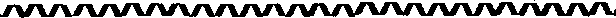 りはじめ、  市の機能もこ    に移斐の上川柳八月号横田庄から三領家 への貢納額以	からはそのよう なことは全くなり、 六日市場・大市場と呼ばれ、今  年  ま た  古  里  つ め  た 宅  急   便よし子上を税額として徴収 し、  貢納後	い）。   中世の城 は、  山に矢来   （  のちこれが集落名となって、 今段 取 りが 悪 く ていつも忙 がし  いのぼるの残額を少なからず吸上げてい    竹や丸太を縦横に組んで作った日に至って いる。  中村市場につおさしみと ピー  ルの好きなシャレた父もりえる。  こらが前号で述べた横田     仮の囲 い） が中心である。いては既刊本誌の号に詳盃  を 持  っ て 上  役  へ 尻  尾  振   る	牛    歩庄での滞納、  一部貢納などの記	平素は城の麓あたりに配たを設録があらわれた原因であろう か。  けて住 み、  戦いになると山に籠述したので省 く。市・市場  （庭  ）地 獄  見  て 極  楽 と な る 別 府  の 夜旅 に出 る話 し 弾 ん で気も そ ぞ ろ笹 ま き  に昔  の 母  の 手 を  し  の ぶまこと亜    以ミッコ年貢はほとんどが月と定め     って敵を迎え打ち、  貯蔵する食特定の場所と時間に、  生産者休 肝 を今 日も 料 理 が邪 魔 を す る	哲    呂ている。  そして検地によって、	糧と水のある限 り、  攻撃軍の消多額の増分を打出し た。  隠し田     耗と後方攪乱を計って、  自滅やの摘発である。  これには本分の    引きあげを待 つので ある。倍の例も あるほどで、 戦国大	今日当県下でも、  一町村 の城と消費者が集合して交易を行う形態で、 当初 は行商と未分化。語源には諸説あり、  五十路   （いち）、   集道   （いち） がある が、丹  精   の  花  の  命  が  短  か  過   ぎ畑 仕 事 孫  の 守  り よ り楽 な こ  と久  方  の  雨  で  婿   し   い  長   昼   寝に わ か 雨  笑 っ て 別 れ る  水  喧  嘩春    恵千代子正     子白     馬名にとっては、 無から有を生ず     趾というも のは、	ーか所も斎   （いち）とする祭礼起源説が休 肝  日  何 か理  由  を  つけ て  呑  み久寿子る 「打出の小槌」  であって、  そ     あると いわれる のは、  そうしたの経済カ・軍事力が一段と強化    ものの数である。  こうした拠点・拡充されるもとであった。		があるということは、  いかに根こうしたなかで、  樋口の表小	深く領主 が村に在って、 地域支 池氏・稲田の土居安部氏などは、  配を行って いたかと いうことも半農半士 で、  本分に ついてのみ    知ること ができる。ー有力。  種 々の祭神を祀る場合が多 い。  中世には全国的市場網 ができ、  各地で定期的な斎市が開かれ た。  近世に入ると店舗商業の発達とともに衰えた。交通・政治・ 産業・ 祭礼の要雰 囲 気 が  酒 を 呑 ま せ る 同 窓  会孫 の声 聞きた いだ け に電 話 す  る写 真  よ  り  本  物  の  孫  早 く  来   い柴栗句会七月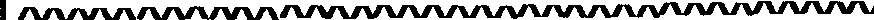 せめぎ 合ひ 仙 人 掌 赫 き 花 か かぐ展  望  台  お  ろ  ち  大  橋  の 夏  探   る凡     太有樹絵悠    子は百姓並に年貢を負担 した。	横田庄内でも、	（天文その他はすべて手許に残り所有     年前後は、  中村い（五反田から現所に開設されたが、 当地の中村雨紫陽花 訪 わず訪 われずひた籠 る市場は横田庄の中心横田八幡宮することができた。	横田町）をはじめ大呂・竹崎・蔵屋・ 原ロ・下横田に、  尼子氏の門前にあたり、  陰陽・雲伯の交通・ 産業の中心でもあったし、郭 公 の 遠  音 を 聴 き て 午 睡  か  なドラム鋪風呂贖野の果は夕焼	（回顧）戦国期の城と城下中世の城を絵に書くとき、  中の家臣 が駐在していた。藤が瀬城はそれより余年前京都の領家との往来もあって、早く発生したものである。  地方耳 鳴りの鳴 り止 まぬまま 半 夏  生束   の   間   の   命   灯   せ   し   恋    蛍ペ タ ル降り坂 道 汗 の押 しぐ る ま世の城趾の上に、  近世の城の天に、  三沢氏 が横田庄代官としてでは備中新見庄の市が世紀後屋根も 灼け道も灼け今日土用 入る守閣を中心とする構えをもたせ築城したものである。半発生で早 いとされる が、 横田濡れ 落 ちし毛 虫 のご とく栗 の 花ること がある   （町民会議編ー  横中村市場 は、世紀半 ばまで庄関連資料からみると、世紀	寂 し さ も 不  便 さ も 慣  れ 夏  住   居田ー もこのように誤まり、  ほかに数多くの誤まりがある。  織田は、 馬場と エヘン橋の中間地の河州で、  定期に立って繁昌して前半発生したものと、  極めて古い発生と考えられる。迷 い 蝶 草 取 る 我 の背  に も  つ  れ青   田  風  教   会  の  鐘  渡  り  来   る会員頒布一部百五十五円／六九九ー一八 島根県仁多郡横田町一、 空 ノニ 編集発行責任者・高橋一郎 （且    松江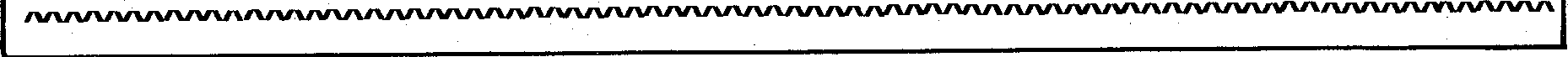 頒布／ 横田史談会印刷／ 仁多郡仁多町三成    植田軽印刷所ふるさと横田の先覚者を追慕し顕彰する小展示館を設ける運動をらは真中に柱があって、 出口がないという意味である。 そこに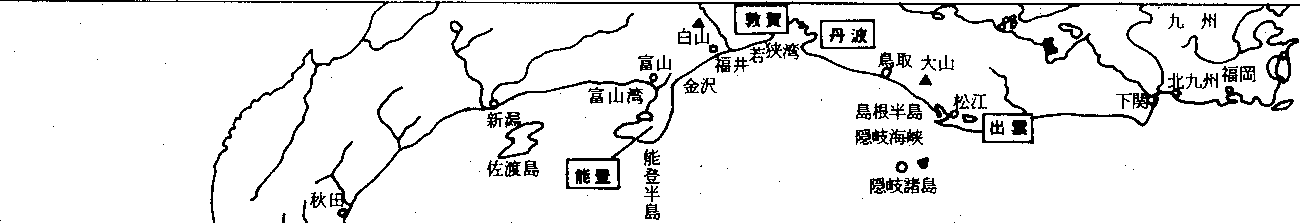 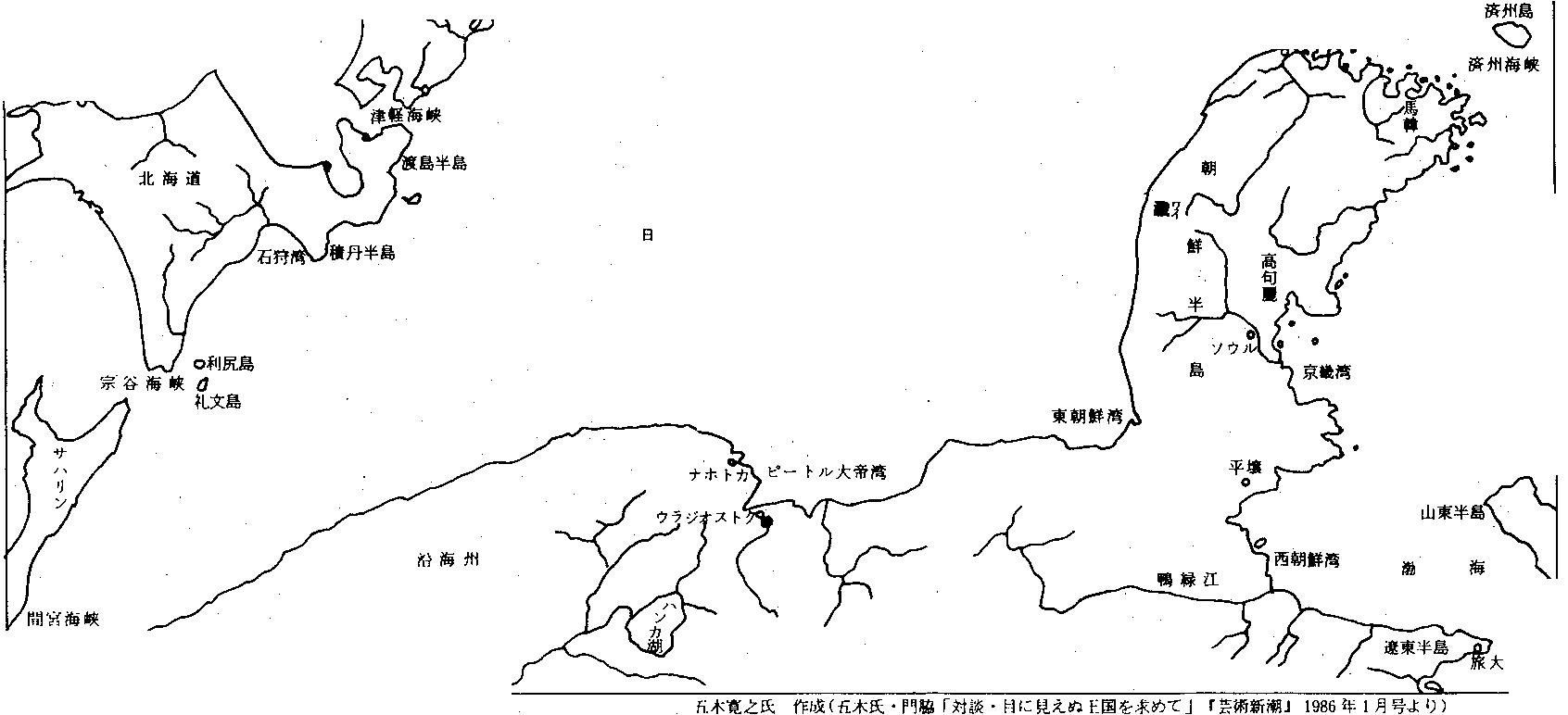 は神の死霊が住んでいる。 それり中	を手厚く祀れ、	度と死霊が地中国・朝鮮・南方から出雲を考えてみる上に現われて災いをもたらし、われわれの政治を邪魔しないようにという意味であると、 大著巻で詳論している。神有月・神無月・神等去手東アジアの中で、 日本の神話	宗教現象をいう。 極北・ シベリ陰暦    月はなぜ神無月というかや  捻よ ろ ず出雲に全国の八百萬の神々が集るため、 各地の神々が不在と・古代史を位置づけている研究者、 三品彰真   井上秀雄・ア・中央アジア・北米のインデかん   な っ會なるので神無月とい   、  出雲は宮崎市定・江上波夫、 韓国の徐廷範ほかの諸説を紹介する。国際化について、 こういう面も大切である。 まず韓国の有名な言語学者でシャー  マニズムにも造詣の深い徐廷範の近著からィアンに一般的にあり、 類似の現象は南アジア・ 東南アジア・オセアニア  （南太平洋諸島） 等にもみられる。 中国・朝鮮・日本では巫術などと呼ばれる。逆に神有月という。  出雲は神 々で一ばいになる。 そこで一週間の祭事が行われる。  「神迎えの儀式」 である。新羅に面した稲佐の浜から上陸する神 々を神主が迎える。  南大社造りの本殿の特色	向きの本殿で祭神は西向きに鎮シャー  マーーズムとは	間口の柱の数は奇数であり、	座している。 この儀式では、 竜みシャー  マンとはいわゆる巫女    神体は西に向けて證かれている。  蛇となって全国から来る全国ののこと、	世紀の邪馬台の女王	横田の伊賀多気神社もこれで    神々を迎えるのである。 これは卑弥呼はシャー  マンでもあった    ある。 神体を横から拝んでいる。  出雲大社だけでなく、  日御碕神という。  自らをトランス  （忘我	これに対する梅原猛の説は次    社・佐太神社でも伝承されてい．悦惚）に導き、 神・精霊・死    のようである。	る話である。者の霊などと直接に交流し、 そ	哲学者竹山道雄   （「ビ ルマの	今では稲佐の浜で儀式としての力を借りて託宣・予言・治病    堅琴」 の著者）・建築学者石田    は、 竜蛇に代って 「御幣」 によなどを行う宗教的眠能者のこと    茂作も述べているように、 法隆    って神を迎え本殿に導く。 そしー	このシャー  マンを媒介とした    寺も出雲大社も間口の柱数が奇    て本殿の東西にある 「＋ 九社」霊的存在との交流を中心とする    数で、 柱間が偶数である。 これ    を宿舎として、 一週間滞在する。中国・朝鮮・南方から出雲を考えてみる・横田三十三番札所めぐり・小字めぐりー  六日市・俳句・短歌・川柳この間の会議は、 公的な政治    百萬の神に加えて、 西からの神        また「御幣」 で迎える。 これのことではなく、 私的なことー      は韓国から招いたもので、 合同    は「ぬさ」 という。  神に祈る時身の上相談と縁結びなどー であ    会議であろう か、  稲佐の浜は新    の捧げ物である。 はじめは木綿横田三十三番札所めぐりるという。	羅からの国引の地である。  出雲    ・麻を用いたが、  のちには紙を一週間がつきると、 各地への    大社の神体は西向きで稲佐の浜    使うようになった。  ぬさは韓国神々の出発を 「神等去手」 とい    へ向いている。  その向うには新    語のノウク  （魂・神霊）と同源う。 神主の 「おたち、 おたち」     羅がある。	語であろう。  韓国でも今は主にの声で神々が出雲大社を出発し、     如年の 「延喜式」 の神名帳  （  白紙を用いている。  神等去手はま ん  く   せん しゃ	からひとまず斐伊川の 「万九千社」     全国の神社の最初の登録簿）に     「韓へ去る」 という意味であろ第    番    中村・馬場    善慶庵（紙屋のうしろ）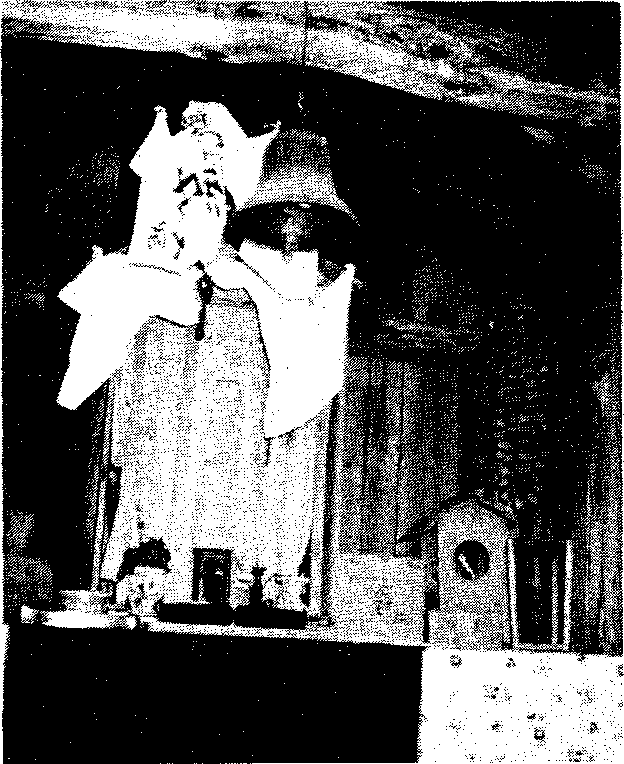 山桜杉むら松に鐘の声 善慶庵とむぺもいふなりに集合、 最後にこで八百萬の    は、 皇居内にある神社社のう    う か。神のうち、 西方から来た一万九    ち、	社は韓神社とある。 そし    出雲の民俗学者の解釈は干の神々は会議をし、 出雲大川    て神楽歌に 「あれ韓神の韓を招	出雲ではこの神在月の期間を（斐伊川）にか    る 「神立橋」	ぎせむや」 とある。  韓神一万九    お忌さんといって忌みつつしんから出発する。	干を招いて全国から集り、 祖先    だ。  お忌さん最後の神送りの日に感謝し仰き讃える行事であっ    のことをカラサデさんといって、中国の「三国志」の中から年ごろ陳寿によってまとめたであろう か。 天孫系の神々も	この晩には最もつつしんだ。  こ韓国が 「高天原」 であることを    れにはよく 「神等去出」 と いうられた、 全巻の記録である。意識していたから、  抵抗もなく    字があてられる。  しかしこれは第    番    大呂    代山花散れる御法の庭も木の下その中に 「魏志」巻がある。これが成立し、  今日まで続いて    あて字であって、  本当の意味は木ノ下葉蔭坊しもむ、ム（、し   の 知）や    末葉ぬかずく南無観世この中に倭人伝があり、  邪馬台のことが記述されている。いる理由ではなかろう か。	よくわからない。  あるいはカラ	音ほうき	か「日本書紀」続いて 「出雲国	ッ風のカラ、 サデ篇、 サデ掻き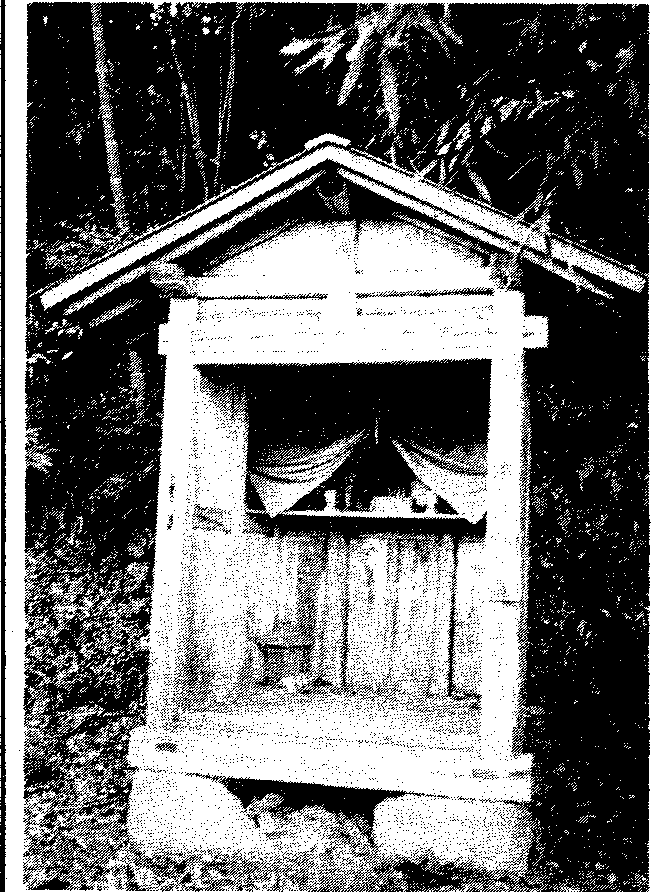 ー	世紀のこの 「魏志」のこう  く   り風土記」が完成して年後の、	のサデなどと関係がある語かも中の東夷伝の、 韓国の高旬麗・ゎ い        ば   かん椒・馬韓の各項には、 それぞれ年  （孝謙）のころの記録から、 しれない。神無月の称があり神等去手も言	この晩に外便所へ行くと、  カ文に長短はあるが、 陰暦    月に    われている。	ラサデさんに尻をなでられるとは国中大会があり、 神を迎えてまつり、 飲酒・歌舞も行い、 豊八百萬の神々が出雲大社に集	いう。 守るべき忌を守らないもる時には、 全国の神々が陸地か    のへのいましめのことばが、 しよ う かい穣をもたらした天神太陽神にら来ても必ず稲佐の浜から上陸    だいに妖怪ものを育てたであろ感謝の念をあらわしている。するというのは、 古代の人々が    う。（筆者も年前祖母からこの出雲の神在祭もこれと同じ全国の大会である。 全国各地の八その祖が海の彼方から来たこと    頃になると聞かされたものだ。）をうかがわせることである。	（文責  横田史談会    高橋一郎）小字めぐり田日町市	中  ー   横田町の原点 ー（左側で、 現大里屋方）であっーこ。堀尾家が断絶すると京極氏が藩主となり、 制度も整いはじめ第    番    大呂・代山    大慶庵（堀江令二宅の上）よも山のにしきうちはへみ仏の    照す誓ひをあふぐ里人゜	饂 （寛 水には仁多郡の代官下図は（寛文年の家のるから、 花月堂から花渓庵一帯市で大火があったとの記録があ配置図である。 この年の横田町地銭般  （屋敷台帳） の数字を縮（現田村宅から村上宅にかけての山麓）には、 侍屋敷をとりまねる  （この図の（寛永年前にあたる）。年には伊賀多気尺で復元したものである  （詳細いて根小屋  （山城の麓の城下町神社の遷宮が行 われているが、は 「横田町誌」・奥出雲号で    をいう） が出現している。代官は芦田瀬兵 ヱ、 本願は柱又六日市    東西間   （約当時はまだ下中村と呼んでいた。  右ヱ門その後に六日市田村源右ヱ門・田中善南北小路巾   間 （約土    橋    長さ    間  （約の街並みが出現している。  それにつ（写真撮影提供者横田史談会員    佐世川徳雄）巾大    市    南北家の軒数は六日市大    市尺間  （約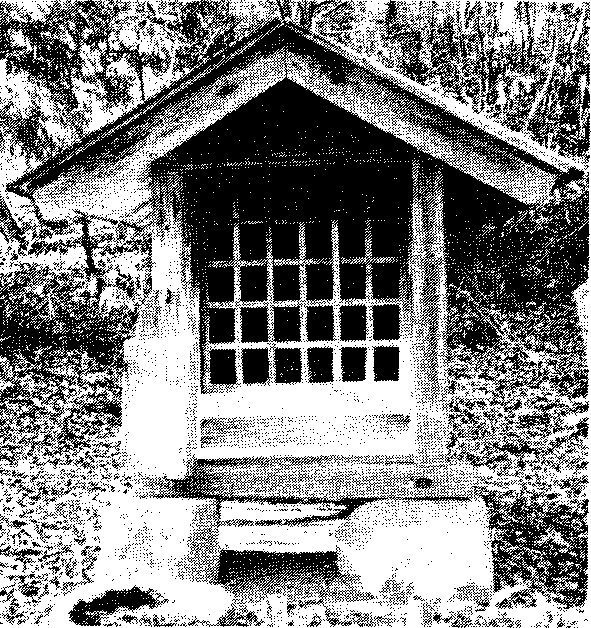 でこの他にいては奥出雲    号に詳細を記述。町づくりの中心（慶長	年柴栗句会八月老  鶯  に  口  笛  を  も  て  応   答    す死な ず居 て 今 日 有 難 き 原  爆   忌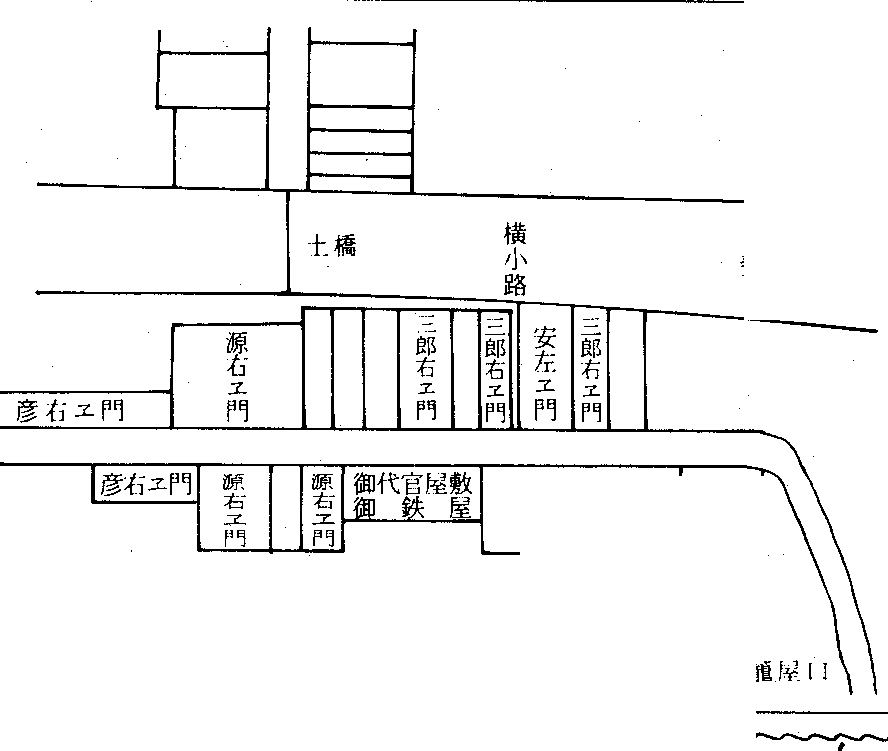 糸     原	古    志浅    野    としお御役御免屋敷  （庄屋などの役職    松江藩最初の藩主者・寺社関係者・盲人の住居は    堀尾吉晴が国内を為すこと無く老 いにし吾 か秋 海 棠帰 省 子 と 謹 座 に 座 し て 星 語 る岡    田    蹂    花小    川    月    舟税を免除されていた） があっ    巡郷した折、 六日臥せし射やかなかな時雨 に涙密む	恩    田    和    美た。 この数は両街の本通りのみ    市の五反田屋を本で、 本通りの裏は横田村と呼ば    陣とした。 五反田れていた。  その軒数は別である。 屋はこれを記念し想い出を日傘 に包 み 折 りた た む	門    脇    花    子留 守 に 来 て 盆  僧 焚 きし 香 の 跡	加	納     信     子この当時郡内の町には、 三沢    富田城主にあやか・上阿井・亀嵩の    町があり、	 り、 富田屋と改め約め軒宛で合計    軒あった。	た。  今の田村であ山 紫 陽 花 咲 く 陸 奥  の旅 果 て ぬ佗 し  さ  を 残  し 皆  去  ぬ 十  七  夜滝 水 の こ だ ま と な  り て丸 木 橋房	子高     木    白    虹中    澤    美紀子この年を遡る立年前の（天    る。 図面でいうと一	雨 上  が  り 青  田  へ 渡  す 虹  の  橋	新出谷	華文加）年には、  伊賀多気神社が    北側の源右ヱ門宅六日市は横田の街の成立の原点泳 ぐ 子  に  入  道  雲  の 重 く  あ  り	峯    石	美代子これ以上の変更は町の歴史の破壊につながる半夏生あとさき簸の上短歌会右ヱ門である。 柱は樋ロ・表で    もに武家の流れをしめしている。  人のち人） が出勤して事務を五葉松の父の形見の盆栽の変らぬ姿に来 し方思ふ中世以来の旧家で実力者である。	図面の中で三郎右ヱ門は中沢	処理していた。 六日市の西端の永    井	弥    生すると大市・六日市の実力者    氏  （現沢屋の祖） であって、  大    裏に郡牢が（慶長年に置甘き香の笹はしっとり手に馴染み粽作りにひと日座りぬ	仝山岳部に息子きわめし立山を雪ふみしめて夫と今立っ	野     村    節再びは訪ふことなからむ立山にふたりならびてカメラに収まる	仝は、  田村・田中となる が、  田中    市に於ても同名の屋敷があるか    かれた。    （現六日市公民館・元氏については、  今もって明らか    ら、  実力をもっていたものとみ    登記所の地）にできていない。	える。	横田町の高札場  （高札とは、慶安	年の藤ケ瀬旧城		諏訪神社は城主三沢氏が出身    法度や控書、 犯罪人の罪状などー戦場はときに理性のうすれるをと言ふも危内の諏訪神社の棟札によると、	地信濃国の諏訪神社   （源氏の氏    を板札に墨書して掲示）は、  かふし	常  盤    はるまさ憲法をなし崩し解釈する術は昭和維新とふ士官らに見し	仝	人五十余年の昔遊びし友は今瑞穂の町に住むと告げにき	景    山    悦    子笹巻の熱き滴のしたたるをもちて旅館に友を訪ね庄屋は前記の打又右ヱ門であり、 神）を勧請したものである。  中	つての田村本宅の入口、  吉重橋本願は田村   （源右ヱ門の子）与    沢氏の祖は、 同じく信濃国の諏    よりにあたった。三兵ヱと中沢九郎右ヱ門である。  訪神社領の領主神中沢氏の一族	こうして横田町の中心は六日それから    年後の寛文    年の    が、 承久の乱の功賞として、  大    市にあり、 経済的にも幕末までぬ	仝	人夫と植えし造林山に喘ぎ来て谷の真清水笹の葉に伊賀多気神社の遷宮棟札による    原郡海潮村を領して降り、 のち    はこ    に実力者が居住していた。汲む	佐    藤    喜代子と郡代官は龍野九郎右 ヱ門    庄    牛尾氏と称した。  尼子氏の敗退	号を追って点描をころみた言い過ぎし言葉を裡にくり返し馬鈴薯つよく束子屋肛又右ヱ門本願田中助五郎    後牛尾氏の一族は、 中沢氏と称	い。にて洗ふ	仝苔むして妊矧も覗く父祖の墓よろめきながら清め田村与三兵ヱである。	して、 附近に居住している。  そ（大市から土橋を渡り、 大川まいらす	岡    田    時（寛文年の諏訪神社の    の流れが横田へ下三 処を経て定沿ぃに東へ進むと岩山につきあ来年のことを思ひて子に送る粽余分に込れて荷造る	仝棟札では、 組頭春田七郎兵ヱ、	住したものである。 こに諏訪たり左折して、 六日市の往還  （生活の貧しさゆえに小女らが売られて越へし野麦峠に仔つ	安    部    タ    波はまゆうの咲ける砂丘去り難く暮れゆく海を君とみてゐし	仝庄屋安部庄三郎、 本願は諏訪中    神社の棟札に本願として登場す沢三郎右ヱ門景貞と田村源右ヱ    るいわれがある。門吉信である。中央通り）に通ずるのと、 大川沿いに西へ進んで横小路から六日市の往還に通ずるのとが、 大斐の上川柳九月号ピー  ルまだ冷え ず氷を入れて飲む牛歩など モー 参ったとネリをか みすると氏神伊賀多気神社の本願には田村・田中両氏はいずれにも登場、 諏訪神社の本願には代官屋敷現鉄屋  （須山満枝） から昭和電気までの家屋は一棟である。市・六日市の連絡であった。 市がたつのは往還の両側であり、牛馬市主として馬の市がたつの売店 の笑＜ ぽ に余分 買 わさ れる一 雨 が 欲 し い 真  夏 の 雲 を 見て田村・中沢両氏がいずれも登場    天明年まで余年こは、  やはり往還の両側に杭を打暑 さ 逃 げ か け 足 で 来 る  秋 の風久 し ぶ り 川  柳 会  に亡  夫 と 出るしている。  両社に登場するのは田村氏である。 格式・実力ともに代官屋敷があって、 仁多郡の行政・徴税の元締の場所であっって繋ぐということが行われ、社会衛生の思想が発生する明治つまずいて見ねばわからぬ石もあるこの暑さ 汗と出 費は 寝 ても出るにあるのは田村氏であり、 格式た。 代官は郡くらいを兼務し末期まで、 こういう状態であっ涼み台 出 し て話 題 はバ ルセ ロナ教 え 子  の 語 り そ の ま ま 四 十 年精 農 に な れ ず 草 見 て 草 を取 る健 康  にい いと 納 豆 食 べ て み  るでは田中氏が中沢氏の上とみられる が、 実力としては中沢氏が上であり、 中沢氏は田村氏ととていたから常駐はしていなかったが、 郡内の豪農の中から選任された迂 陀	人）とデ郡らたという。ー    （享保	年藩の買上制廃止により御鉄屋は呪止したが、 以来こ、は鉄屋の名称が残った。会員頒布一部百五十五円／六九九ー一八島根県仁多郡横田町一、 六一ノ編集発行責任者・高橋一郎	松江頒布／ 横田史談会印刷／ 仁多郡仁多町三成   植田軽印刷所ふるさと横田の先覚者を追慕し顕彰する小展示館を設ける運動をとともに氏大内方へ。この年には隣国美濃の斉藤道をもってあらわれた。 この（仝  ）大内毛利軍、 赤穴（名）  三との対立が激化したが、 翌年   天文年のころは信長の書状を経て富田城を囲む。	秋和を結び、 道三の娘濃姫がが急激に増加して来てり中	（仝  ）出雲国人衆三沢ら    氏   オで信長の妻として迎えられた。信長の時代の奥出雲ー   信長の尾張統一まで旧（仝軍引揚げる。この年出雲国人衆の雄三沢氏と結んで、 京都方を味方にすべく、 尼子氏横田へ。備後甲山城主  （庄原）信長の日常の遊びはすべて軍事的な意味での訓練が主であった。 信長文書の研究によれば、この年すでに信長名で、 尾張熱田八カ村に制札を出している。政治への関心のはしりである。商丘   尼子晴久は石見銀山をめぐって毛利元就と石見で戦い敗れて帰る。    這  晴久銀山を攻撃。 毛利方新原崩れにより敗軍    し芸州へ。 睛久銀山山信長出生前の当地方包紐  経久藤ケ瀬城を攻略山内直通の娘、 馬木の唄天文年父信秀は流行病にか吹城には本庄常光を入ー  （紅   三沢遠江守為忠    藤（棗雨をつ いて夜の奇 襲、  為国馬来氏の後妻に入る。かって没した。  「信長公記    にれる。ケ瀬城に移る＇石清水子為元捕られる。 天文    年宮西仝   横田庄には総代官森脇は、 葬儀での信長の素行が記さ元就、 本庄常光を懐柔八幡宮・京都御所・泉涌寺の 領家の庄園の地頭請代官として田に斬らさ   為幸   粍となるが、 横田へは代官。山城守家貞  （中村代官）をはじめ竹崎・大呂・蔵屋れている。 信長らしい父への愛情表現であり、 警戒をかわす浪し味方とする。加全   毛利軍出雲へ入る。 赤旧（仝為忠の第子為幸    尼原ロ・下横田に各代出であったと思われるが、 これ穴にて三沢、 三刀屋、子経久に従い在京中。信長出生天文    年 ）から官を尼子氏送りこむ。がうつけものといわれるわけで赤穴の諸氏、 元就に降船岡山の合戦に参加。窟叙  馬木・柱氏たたらを吹（文警の上では明瞭に   永年もあった。 こうして庶兄    人を旗を申し出る。（郡内横田＂ （仝尼子留守隊が藤ケ瀬城く  （出雲で最も実名のに中村市場ー エヘン橋北側ー押しのけて家督をついだ。庄ほかから尼子勢力掃される）を攻めあぐみ、 岩屋寺わかる早い鉄師）がある。 起源は世紀半ばま以来尾張の大うつけ振りは各（仝   本庄常光父子毛利軍にに火を放って引揚げる。（仝   阿用合戦で経久長男政加（仝経久の子晴久、 父の戒めをきかず安芸吉田のでさかのぽるか）織田家は尾張他越前・遠江のし    ば地の反乱分子の色わけを濃くした。 それを見きわめて自己の権討たれる。（高田の鍋坂城主で三久討死。 馬木の紅氏も。郡山城に毛利元就を攻守護斯波氏管領の人）のカの足がためへの行動をはじめ沢の家臣布広左京亮が為忠隠居第子為国つめる。（岩屋寺院主快円  年尾張の守護氏であった。 信秀の	こ。能野・手尾・白鹿の諸ぎ、 三沢城には為幸。にわたる努力で大半を復興す）男に信長は生まれる。 乳母のこうした異常振りをたしかめ氏と尼子方へ服す）尼子大内両氏石見銀山＂ る    為幸討死  （子オ童子丸   乳首をかみ破り、 何人もの乳母たいと、 舅の斉藤道三は信長と囮（仝晴久、 石見銀山山吹城（大永年間）をめぐり度々戦う。 やオ    為清となる）	が交替したという。オで元服の初の会見を申入れた。 信長はを押さえ、 守備を置いがて捨頭する毛利元就尼子方敗れて出雲へ帰    翌天文年、 三河の今川義元側意表をついて伴籾人をつれ、 いて帰る。ー	備後で度々対戦。る。 間もなく経久死す。  の吉良大浜を攻め、 帰途付近にち早く鉄砲を戦力にとり入れた間もなく元就山吹城を（三沢氏尼子方で参戦）三沢氏ほか備後の諸氏    放火し、 野陣をかけて帰った。鉄砲双梃をはじめ朱槍本など奪う。 その勢で出雲へ信長の時代の奥出雲・横田三十＝一番札所めぐり・中国・朝鮮・南方から出雲を考えてみる・俳句・短歌・川柳入り洗合  （松江の西）    勝・柴田勝家らに助けられて弟    を決意した。 桶狭間の狭い窪地ひきかえ、 出雲は山間部が多い。 ＜ 続いた。ばんきょに陣す。月晴久死    信行が背いた。 信長はこれを囲    で昼食をとっていた今川軍が、こ    に盤鋸した国人衆は、 地形	（尼子氏にはこのような盟友がし義久継ぐ）	み勝利したが、 富饂   再び反旗	時頃のにわかの豪雨に見通しを利して勢力を貯えながらに自    なかった点も、 歴史を見るにも讐  元就白鹿城を降す。 元    をひるがえした。 遠ざけられて    を失っている時、の兵をつれ由であったかも知れない。 尾張	大切な点であろう。 ）就長子隆 冗死す。	いた柴田勝家の告げで信長は、	て間道を通った信長は、 突如こ圏仝   元就富田城を攻めるも	信行を清洲城に招き殺した。 統    こに突入した。 ぉの義元もこの平原部は台風一過被害甚大と	この年の春、 信長は小秋山へいう状況もあったであろうか。	築城して城を移し、 美濃攻略の落ちず、 洗合に帰陣す    一のため弟の犠牲もやむなしと    ではほどの旗本だけ、 奇襲に囮  （永緑年    月、 信長はそ    拠点とした。（仝 ）再び富田城を攻める。	判断したのである。	義元は服部忠治の一番槍に続いの女を家康の嫡子信康に嫁する	囁  （永緑年美濃を攻めてい城中勢気全く失う。誓  ，）富田城兵留るもの食糧尽き、 義久弟（永緑元）岩倉城による織田の    て、 毛利良勝によって首をはね人    嫡流家の織田信賢が、 斉藤義竜    られた。 義元方は総崩れ、 松平人	（直ぎ子）とはかり信長を攻撃した    元康  （狂い）も岡崎城へもどり、ことを約束した。 こうして同盟    る。 一方孫子の兵法にいう、 遠が結ばれる。 これから信長は西    交近攻策をとり、 美濃の西の近ヘ美濃・伊勢へと進出、 家康は    江の戦国大名浅井長政と同盟ををつれて城を出元就に    のでこれを攻めた。 こうして尾    今川から独立した。東の遠江、 駿河へと進出するこ    結び、 妹お市を嫁がせて同盟が降る。 天野隆重に富田   張の国大半を統一した信長は、	旧（永緑美濃に兵を出して押とになる。 そして冠	年の    成立した。を守らせ吉田へ帰る。	翌    年    月日上洛して将軍足    さえ、 翌年正月には清洲城で本能寺の変で信長の突然の死ま	明智光秀が信長に仕えたのは元就    カ国の大守に。	利義輝に謁見した。	信長と家康と会盟した。 この年で、 両氏の同盟は崩れることな    このころであった。四周緊張の状態はますます強	このあと越後の長尾景虎 （上杉   も美濃に兵を進め、 暮には岩倉＼ ＼ ＼＼ ＼ ｀	＼ ＼	＼くなった。 咽賢   信長は清洲城	謙信）も上洛し謁見している。 い   城に信賢を攻略し、 完全な尾張を攻め織田信友を殺して入城し    ずれも将軍に報告し承認を得て、 統一を完成した。た。 ついで織田信次が逐電し、	実質的支配に進むことをねらっ	信長が父の跡を継いでからこ横田三十三番札所めぐり第    番    大呂・山奥    高隆庵	奥の山のぼりたどれば丸小田の信友攻略の最大の功労者叔父の    たものである。	の年までが年であった。 尼子（藤原匡治方の上）   空吹く風に罪は消えなん織田信光が不審の死をとげる。	帰るや信長は岩倉城を攻め破    経久が出雲を一応手中におさめ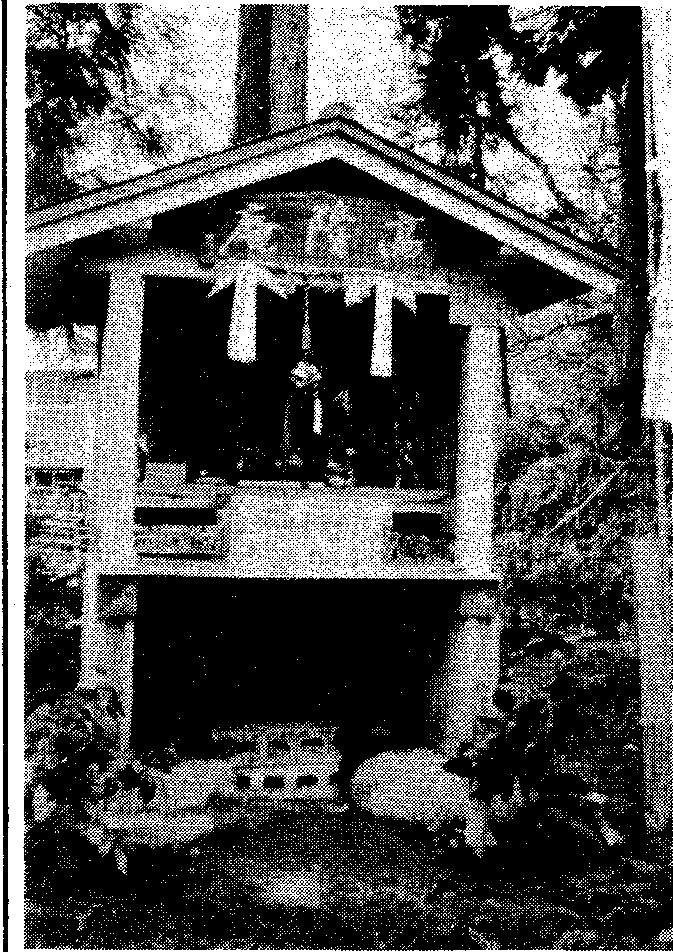 こうして一族の討伐が進んだ。	却したので、 尾張は完全に統一    るのには、ー（祠 ）年富田城に涸 弘治元）、 清洲城攻略の論功    された。	入り（享禄年横田藤ケ瀬城行賞の知行宛行状があらわれる。	このあと同じく三河の今川義    を攻めて出雲の諸将をなびかせ信長の領国経営の積極性のあ    元の上洛行動を迎えたが、 これ    るまでに   年かっている。（こらわれである。 木下藤吉郎  （秀    は信長にとっては幸であり、 義    の間幕府から正式に出雲守護を吉）が家臣となったのもこの頃。 元にとっては大きな誤算だった。  京極氏から引継いだのは（紅 ）尾張の政情不安に加え、 隣国贔  、 義 冗の先遣部隊は西    年である。 尾張の国人衆  （三沢道三の美濃も混乱した。 父子の    進し、 織田方の砦を陥落して    三刀屋氏のごとき）のことは調争いは道三の討死となった。 こ    勝に酔いしれた。 敗報を聞いて    べていないが、 地形的にみると、の年父信秀の代からの宿老林通    寝た信長は夜半突如として出陣    平原部での割拠である。 これに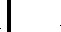 中国・朝鮮・南方から出雲を考えてみる思想・学問そして芸術    生活ま古代の朝鮮仏教と日本仏教 （上）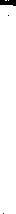 でが手本となったこと、 戦後のアメリカ文化の吸収ぶりを思い柴栗句会十月号風   の   彩浅  野  と  し   お日本書 紀の読 み方 か浅 か った出すと、 当日での仏教の影響は岡    田    瞑    花日本仏教史を専攻し、 古代朝鮮文化センター  であった。測りしれないものがある。ヽ	月    舟仏教と日本仏教研究の第一人者萱    の   花    休   耕    田の   径   氾   む	恩	田    和     美田村円澄の考えを紹介する。指導者渡来僧の影響	仏教渡来の事情降  る  雨  に 秋  の  音  き  く  タ  ベ  か  な	門     脇     花    子同じ   日本書紀』 でも、 古代朝奈良時代   （加の前の飛鳥	『日本書紀』 を忠実に読むと	房     子鮮の研究から、 在来の読み方が浅薄であったことが知られる。・白鳳時代   （仏教伝来・聖徳太世紀の前半には大和の蘇我・もののぺ      お泊とも      かつらぎ高    木     白     虹子・蘇我氏滅亡・壬甲の乱・大     物部・大伴・葛城の諸豪族たち先進文化としての仏教	 宝律令の時代） の仏教界の指導     は、  多数の部下を率 いて半島に仏教といえば、 家に仏壇があ	者は、  朝鮮半島から来た人か、	行っている。  なかにはそこの女り、 寺ではわけのわからぬお 経、  またその渡来系出身者が大部で     姓と結婚して子供もできている。葬式・法事と関係のある宗教だ    ある。  最も多いのは百済人。．今    紀ではそれを韓婦・韓子と記しとしか思っていな い。  だがこう     の韓国の西半分が百済 で、  東半	ている。  その日本人を父とする中  沢  美  紀   子新  出  谷  一   華渡     部     夕     峰いう状態は近世   （江戸時代） 以    分は新羅、度線から北そして     韓子が成人して、  百済の官人とこ う  く  り松     浦    亜     以降のことである。  こではこう	旧満州の南までが高旬麗である。  なり、  日本と百済の外交折衝に松  浦  久  寿   子いう仏教にならない前を考える。  この百済の僧が主として、  次い    当っているものもある。高	凡     太仏教伝来は世紀、  日本でも	で高旬麗の僧が指導者であった。	こうして仏教伝来よりも以前若東アジア世界でも、 仏教は時代	新羅とはわけがあって僧はあ	に、 韓国語や中国語を話す日本の先端を行く文化で、  当時の日     まり来ていな い。	人は、  学問や仏教を半島でよく本は掘っ立て小屋住 い。  そこへ	寺の中で僧と弟子の対話は指     知っていたのである。藤  原   千  代   子松    田三重     五重の屋根をも つ塔が建     導者の国の言葉ー  韓・中国語］         蹄年百済の聖王は北の高旬麗ち、 上には九輪がそびえ、  金堂     であって、  これに習熟しないと     と東の新羅の圧力に押され国家は朱塗りの丸柱。  大きい屋根に    仏典もわからないし僧にはなれ     の非常時に直面した。  その時倭は趣向をこらした瓦があり、  大     な い。 しかもあとで述べるよう     王   （まだ日本とも天皇とも言わし    びきい鴎尾が棟にのる。  堂内には     に、 渡来僧たちは仏教のみなら	ない時代） 欽明に、 軍事援助を異国風の仏像・彫刻・絵画があ    ず、  政治の制度・法律にもくわ	求め、  見返りに仏教を伝えたの る。  こうした先進国からの総合    しく、 学問も深かったのである。  である。（伝来の年は「元興寺縁起」の説で）的な文化に人々は驚いたに違い     幕末に於ける蘭学   （オランダ）、		仏教の教えを一般民衆に伝え な い。  当時の寺院は先端を行く     明治時代の英国・独乙の政治・     る僧が来たのではなく、 仏像と安     部	恵児    玉     哲     呂中  林  も   り  え藤  原   の  ぼ   る安     部    正     子渡  部  ミ  ッ    真  綿  よ  し   子横  山  ま   こ   とさ  せ	石     原     冬     明前号訂正	頁    段   行叫若干の経典が、 百済王から宮廷で、 従属する家柄の連姓豪族は    これが重要である。 天皇の住居れたのは、 神のたたりであった。 であって、 仏教伝来より半世紀に贈られたのである。 宣教師ザそれができなかった。	は同時に宗教的な意味があった日本の神には姿はないが、 た   後の年である。ビエルがやがてフロィスが日本に来て、 庶民に布教をはじめたキリスト教の伝来とは根本的に仏教受容の判断も、 蘇我氏は    と考えられる。 各豪族それぞれ天皇家から相対的に独立してい   自己の守護神を祭っていたが、たから、 受容という判断ができ    大王ー 天皇家はそれとは違う神たりは非常に恐ろしいとされて       この時代の仏教受容の主体はいたし、 今日まで残っている。     豪族で、 これらが寺を建てた。天皇の地位なりその権威は、 神   この時代の仏教を 「氏族仏教」違う。 これも古代仏教理解の上たが、 連姓の物部氏は天皇家に    ー   太隔か  （天照大神はずっとと結びつけて意義があった時代   とい、 この豪族たちの建てたで重要な点である。仏教受容の対立と天皇受容の対立といえば、 蘇我・物部両氏のことである。 両氏の対立は仏教伝来以前からあった。おおむらじ物部氏  （大連］天皇に職掌を右ならえをせざるをえなかった。  のち） ー   を祭っていた。つまり天皇家は受容に必ずしも		その司祭者である大王ー 天皇賛成ではなかったのである。	が亡くなると、 その死のけがれヽ／ヽヽヽヽヽく＄ぶヽヽヽヽぐ）＼	＼しヽ	＇ ぶ！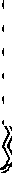 〉｝	清	涼	集	簸の上短歌会だから、 その神と外国の神（仏） 寺を 「私寺」 という。を並べて祭ることは、 非常な危       豪族たちが仏教を受容したの険を冒すことであった。 天皇個   は現当二世の利益を得ようとし人の問題より、 天皇の地位・権   たからで、 現世では一族が繁栄威に直接か   わる問題で、 仏教   し、  「当」 は来世のことで、 亡に対し傍観者であった。 その従   くなった父母を含めて、 来世の属者物部氏はそれに従った。        安穏を祈ったのである。氏の名にして従属する大豪族の 一〗〗〗いいい口冒仏教伝来から    世紀頂年たっ	日本の神々もそれと同じで、連のうち、 最も天皇家に近い連）て、 舒明の   年、 窟廷にばじ紗   これに加えて五穀豊穣が加っては、 天皇家の軍事力の中核で、しばしば半島に行っているから、仏教をよく知っているのに、 受容に反対したのは別の理由がある。おおおみ蘇我氏  （大臣ー 本拠地をもちその地名を氏とし独立性がある大豪族の臣のうち、 最上位）は｝ 涙して砂をつめゐる球児らに甲子園の陽よ労｝ はりて照れ	佐    藤    喜代子寄合ひの笑ひとどかぬ田のはづれ蜻蛉群れと〉  ぶ音のなき空間	小早川    恵    子～  その奥に闇のある星空見上げつつ臥す妻看取〉  るは輪廻にかあらむ	常盤    はるまさ   ～｝ 若き日に愛の想ひを告げし女ひ  性と   ふるさと遠き： 街に老い住む	安    部    夕    波ヽヽヽで寺を建で狐像を招き入れた。	いたので、 素直にうけ入れられそれまで飲明・敏達・用明・崇   た。峻はもとより、 次の仏教に深く		法隆寺が焼失した即年以後は 帰依した推古も、 宮廷に仏像を   白鳳時代  （それまでは飛鳥時代）入れたことはない。	であるが、 受容の主体は天皇で、年に   年間の唐留学から帰   その寺は「官寺」 で、 仏教のカったばかりの憎・恵隠が、 宮廷   で日本を擁護する「国家仏教」で経典の講義をしている。 多く    へと進む。 お経も護国思想の強渡来人の流れで、 蘇我稲目の父こ    ま	か ら こは高麗、 その父は韓子という。韓婦の子を韓子というが、（一般拒否から受容への天皇家蘇我氏などの諸豪族には、 本拠地  （本貫地）があって、 数世が宮に及ぶとされ、 代替りごとに、 けがれなき宮に遷った。 その時連姓豪族は、 それに従っての豪族は仏教をうけ入れたのに、 い教典で、 天武・持統・文武の年の間天皇家は仏教を拒否し   時代である。 日本の律令体制のた。 信仰の自由はなく、 天皇の   完成期、 その主は天皇で、 この的に）、 こでは名前としてつ紀も住みついているが、 天皇家土地を移している。地位は甚だ宗教的であった。	体制を擁護する形で仏教が受けけているから、 極めて血のつなにはそれがない。 大王時代から天皇が宗教的な側面をもって従って、 はじめて寺が建った   入れられてゆく。  つぎは仏僧のがりは韓国と強った。代々の大王そして天皇は、 一っおると、 仏教という新らしい宗のは、年ではなく、 反対派の   役割と大陸の問題へ。天皇家と正式に結婚ができたの宮に代以上住んだことがな教に拒否反応を示すのは当然で物部氏が倒れた直後、 蘇我氏が	（文責  横田史談会    高    橋）のは、 独立性のある臣姓の豪族く、 代替りごとに移っている。ある。 受容に際し天皇が一番恐建てたのが法興寺いまの飛鳥寺	翁命ふ次浴会員頒布一部百五十五円／六九九ー一八 島根県仁多郡横田町一、 六一ノ編集発行責任者・高橋一郎 （且目松江頒布／ 横田史談会    印刷／ 仁多郡仁多町三成    植田軽印刷所ふるさと横田の先覚者を追慕し顕彰する小展示館を設ける運動をわしたものという，、中国では 世紀に早くも大同の雲晩の石窟に出現しているが仏教の伝来とともに朝鮮半島に入って、 高句麗・百済を経て新羅に入って来た，とくに新羅ゆその時の中心人物の花郎は金庚信で、 当時弥勒の生れかわりだといわれていた， 花郎集団の青本来は太子像で、み   ろ く世紀後半では、 この半珈思惟像が多くの年貴族たちは、 弥勒信仰によ っの中国では弥勒像に変ってゆく弥勒は第二の釈迦であって、と  そつてんいまは天界の兜率天に住んでい信仰を集めた，新羅には、 花郎  （ハラン）という青年貴族集団の首領があって結ばれた同信の集団でもあった，＇一般に仏像は人間とどこか違中国・朝鮮・南方から出雲を考えてみるて、 釈迦の救いに漏れた人たちた    花郎葉団は、 新羅の青年貴う惑じがして、 異国的で人問ばなれがしているが、 この半珈思古代の朝鮮仏教と日本仏教（中）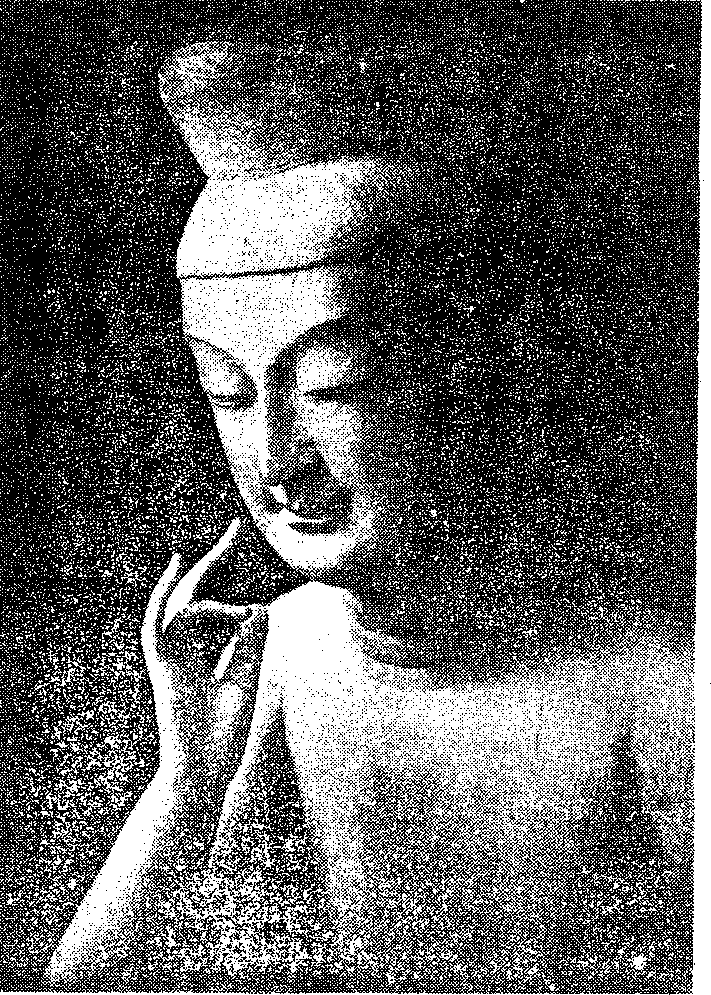 ー   弥勒半珈思惟像と聖徳太子惟像は、 若くて親しみ易くて、人間的である， この若く美しい天皇天智の弟皇子大海人  （の寺である法隆寺であった，半珈思惟像が、 つまり弥勒菩薩ちの天皇天武）が、 天智の皇子この寺は年に焼失した， そ像   の生れ代わりが、 花郎であり、大友  （天皇弘文）を倒した壬申れが再建した時代は白鳳仏教惟   新羅の青年貴族の心をとらえた思の乱	後の、 天武、 持続の国家仏教の段階世紀後半）珈    のである，時代が、 わが国の律令体制が完成し国家が整ってゆく， その主である，、私寺法隆寺が焼けて、再輿すべき氏族も滅亡している半	この信仰が、 仏教伝来の滋年勒  ＇゜こ＇入って来ている， この時百済は天皇でその体制を宗教的に擁のに、 なぜこんどは官寺として寺   主は天皇欽明に＿太 子像一 を贈っ護するような形でとり入れられ再建されたか，、再建にまつわる隆   たと明記している広そしてそのてゆく， これまでに受容した仏教は    年問、一氏族仏教」 （飛鳥問題は諸説あるが、 これに対し田村説は、 聖徳太子崇拝が太子後も百済や新羅から、 この像は送られて来ている、仏教）として、 その地盤を築いていったが、 白凧時代の仏教は新しく 「国家仏教一 として発展してゆく信仰となったという。 太子に対する崇拝は、 半珈思惟像であろいかるがうという、 奈良斑鳩法隆寺の近ぅ、くの中宮寺の本尊や、 京都の太まさを救うために、 待機しているのが弥勒菩薩である，＇族が槃まって、 武芸を練ったり、歌を詠んだり、 あるいは一しょこの時ともに伝えられた悉達太子の一代記には、 半珈思惟像が悉達太子像とあるから、 日本人はこれは釈迦の前身であると秦の広隆寺の半踪像は著名であ釈迦没後    億万年という、に酒を飲むというような、 若者いうことを知っている， そこで弥勒菩薩信仰	る気の遠くなるようなるを経て、組織であった，心、，、すきのえ太子が聖徳太子とつながり、 若（皇極年に聖徳太子のこの像は若き日の釈迦である，＇し   っ  たこれが人間世界に下りてきて、（天智  こ  年百済の白村江い釈迦悉達太子と重なったと思長子山背大兄王一族人が、 蘇出家前の釈迦つまり悉達太子第二の釈迦として人々を救うとで、 日本は新羅、 唐の連合軍とわれる， これが重要である，我入鹿によって滅ぼされる。 一族が最期を迎えたのは、 王家のが、 生・老・病・死という人生の問題に苦悶している姿をあらいう， 弥勒に対する信仰が、 この半珈思惟像と結合して、 それ一戦を交えた， その時の新羅の戦力の中核はこの花郎集団で、聖徳太子信仰中国・朝鮮・南方から出雲を考えてみる・横田三十三番札所めぐり・信長の時代の奥出雲・俳句・短歌  川柳聖徳太子は（推古	年集の広隆寺のものと比べてみた集したこの新羅仏教は、 大国隋に飛鳥・白鳳時代の僧で、 史上    た， これが律令体制成立の時代月に没するが、 その月には新広隆寺のものは木造であるに使を送った聖徳太子を追想し、に名を伝える者の名までは、	であるへい	いた羅の呉平王はこれを悼み、 日本に使者を派遣し、 仏像・金塔・舎利  （釈迦の骨）を送った。  両国の親密さをしめすものである（詳 細は略）＇， この時の仏像は太日本には珍らしい赤松を素材としてつくられているので、 朝鮮半島渡来説を裏付ける有力な根拠ともなっているという。聖徳太子建立の寺としては、ここに日本仏教の生誕とその権威の源泉を求めたのであるこうして氏族仏教は、 律令国家の成立にあわせて、 国家仏教へと変っていったのである。朝鮮や中国本土からの渡来僧、         やがて日本書紀が編集されるないし渡来系氏族出身僧で占め    と、 こうした学者・僧によって、られ、 かれらの努力で日本に仏    中国の史書を範として執筆され教は根を下した。 さらに奈良時    ることになった。 世界のうちで代の行基・智定・良多・慈訓や、   最も新しくしかもよくまとめら秦の広隆寺に、 その他のものは法隆寺四天王寺・中宮寺・橘やがて諸国に国分寺、 国分尼最澄  （仏教大師）なども渡来系    れた日本神話は、 律令国家の権難波の四天王寺に納められた写真左の広隆寺の宝冠弥勒は寺・広隆寺・法起寺・薯木寺の寺があったといわれる，：中宮寺が建立され、その頂点にた っ奈良の東大寺が建立されて、 国氏族の出身であった。	威づけのため歴史につなげて完このようにして、 仏教を伴っ    成されたのである。．この時のものであるという    右寺の本尊も美しい弥勒半珈思惟家仏教が盛時を迎える。て入った学問は、 次第にわが国	（本紙号の高田寺根源はこれより少し古い世紀後半像である， 多くのこの像の中での思想に加えられていった。 国    録考の前半部分は後世の創作での新羅時の金銅弥勒半珈思惟像である， 筆者は暉年京都での韓は最も女性的ともいわれる    華者もひかれ幾度となく訪れた当時の仏教界世紀の中ごろ、 仏教が百済家体制確立の支えとなる神道も    あるとの意見は本文ほかの説にこれによって  （詳細は略）内容    もとづくものである）国美術五千年展＇で、 両者ならベその他の法隆寺をのぞく寺は、から、 日本の飛鳥地方  （奈良盆をかえ、 神話もまとまっていっ	（横田史談会    高橋一郎）てあるのを見た釘づけになっすべて半珈思惟像であったと伝地南部）に伝えられてから、 蘇＼	＼；，	＼  ヽ＼ ＼    ＼	＼	＼ていろいろの角度から眺めた今図録を出して、 別の仏像写真える。 太子信仰の拠点であった寺である。我氏を中心に渡来系有力氏族の支援で崇仏・造寺が進められた。横田三十三番札所めぐり弥勒信仰は新羅で青年貴族の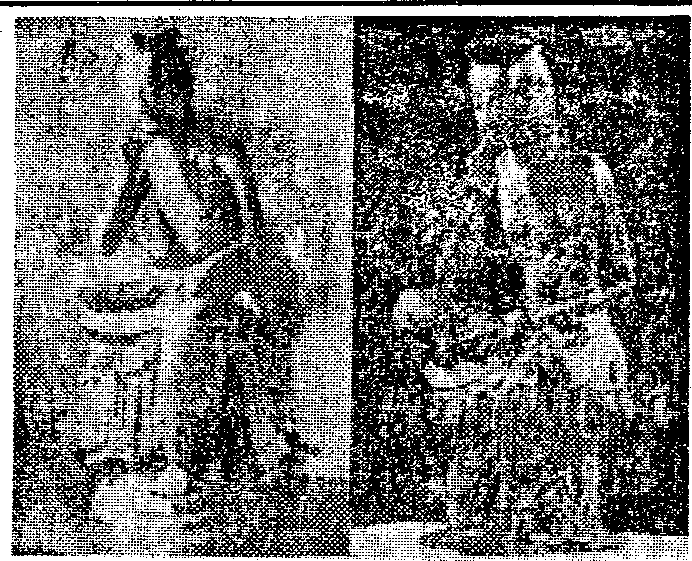 世紀前半には畿内を中心に第    番    大呂・中丁間に根をおろした。 百済・高句近くの寺院が建ったその先大秀庵麗を滅ぼし、 朝鮮半島統一にカを尽した金庚信はその指導者、弥勒の生れ代りとして信仰された。 こうして成立した新羅の国家仏教は日本に伝えられると、聖徳太子を思慕する人びとにとって、 太子は弥勒の生れかわりと信仰されるようになった， 釈迦の太子とともに王権の出身 「太子」 であった新羅の民族的エネルギー を結頭は蘇我馬子の建立による飛鳥の法興寺  （現飛鳥寺）であった。これらの寺院に住した僧尼は、 朝鮮半島や中国本土からの渡来僧ないし渡来系氏族出身僧が大部分であった。 法興寺に迎えられたのは高句麓の僧慧慈、 ついで百済の僧慧聡であった。 大化改新のブレー  ンとして活躍した僧晃や請安は、 中国系渡来人のあや漢氏の出身であった。 このよう（畑  茂  方  横）大空のひいづる影をたのみつつ参る心は菩提なるらん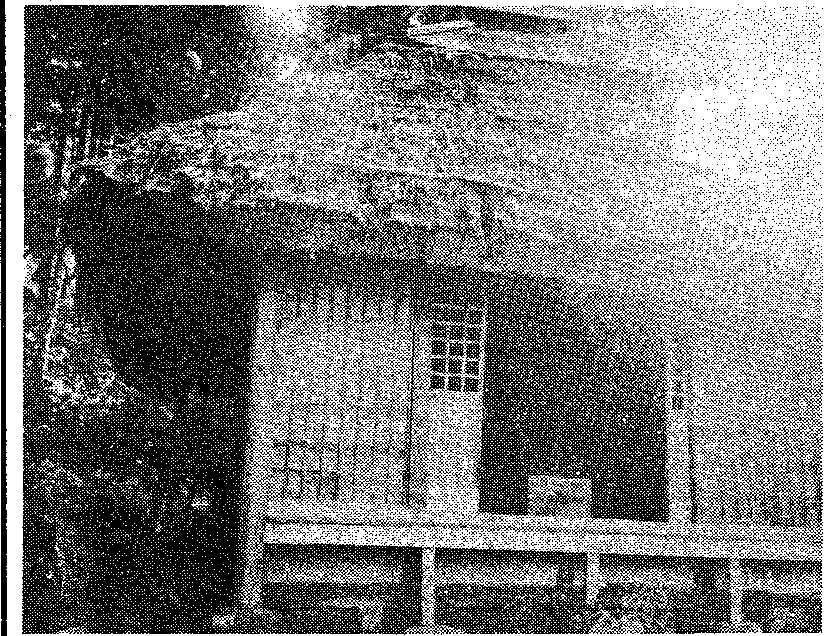 信長の時代の奥出雲破し浜杉城に迫る，＇（冠    れ）   武田信玄は陣中町幕府は滅亡した， 信長は年号を天正と改元した＾＇て、 回転の速度を早めようとしているとみた鹿介らは、ー 信長の中国地方とのかかわりで没した， 将軍義昭と信長との仲はうまくゆかなかったが、 和．実は永禄から元亀に改元される時、 信長は天正を望んだが、信長の援助を得て因幡国に進出し、 鳥取城を奪って再尼子氏再興第一戦広域交流の道を開いた（既述）  約によって小康状態となった。これを押さえて義昭が元亀を推興第二戦を演じた。 このこ瞼  （永禄降伏して宮田城甜  （仝信長は義昭からの月になると義昭は誓約を破して思った通りにしていたことろ三沢為虎、 三刀屋氏らは、を、 明け渡した尼子三兄弟（義久・偏久・秀久 ）は、副将軍任命を蹴って、 伊勢平定    り、 ふたたび兵を挙げるため、ヘ兵を進め関所を撤去した， こ    毛利輝元に兵糧米を求めてきた，があった。毛利氏に誓紙を出してその旗下にあった両川  （二男吉川元春・三男の年ルイス・ フロイスが入京し、夏   ・  猫   ・  橿	簸 の上 短 歌 会一   乃  （仝一因幡の鬼城に拠っ小早川隆景）の主張を退けて死を免じた元就によって、信長より念願していた京都での居住と、 布教の許可を得た欲得も未練も果てて終の日を蚕の如く透きて一    ありなむ	永	井	弥    生一	た尼子勝久・山中鹿介らは、一一	毛利勢の小早川隆量    吉川安芸に護送されたつかわ っ京都に上っていた尼子牢一    七十歳のわれに卒寿の母ありて今日も雪袴を	一．	一一    繕ひくれぬ	仝	人   一一元春の攻略を受け、 伯者・て富田城に入ったのは、 毛人、 山中鹿介らは、 東福寺  一    種を蒔きし畠の土を堀り乱し隣家の猫の用を一一	出雲奪回の企回は、 もろく一利の将吉川広家  （妻は三沢為虎の妹）で、 これより雲にいた尼子新宮党の遺子を還俗させて、 尼子勝久と名足すなり	佐	藤    喜代子愛らしき白猫なれど種蒔きし畠ほじくる時は憎らし	仝	人一	も崩れまた京都へ舞いもどっ一一	た石は毛利氏の領内に入り、乗らせ、	月島根半島より  一   ォー  トミー  ルの蒸しパンのみの新婚の生活が・    われの戦後史なりき	常盤    はるまさ一一    刊  （仝一城に移った月信長は安土年の支配が続いた，ゴこの新  （真）山に入り、 間もな＿一一    隠しゐる食べもの発き住民の哀願ふりきりし年数は尼子経久が出雲守護＜ 富田城を攻撃したが、 奪  一    兵たりし夏	仝一月義昭は上杉献謙信に書をとなって尼子氏が去るまで回出来なかった，、明けて一    息子とまがふ声して話すが聞え来るアルバイー    ト終へて孫の帰り来	野    村	節一  送   、 毛利輝元とともに信長を子   一の期間より長い、発掘によ苅  （元亀元）月迫り来る輝  一    赤蜻蛉背に止まらせて老犬は描の花の下に眠一一   討つよう命じた，れば富田城の改修はこの間元を将とする毛利軍を、 布れる	仝	一一    夏去りし海辺の丘に少年は今日も来りてトラ	一にかなり行われているとい部山に迎え撃ったが大敗し、 一一  尼子氏再興第三戦ぅ	（仝一    ンペ ット吹く	安	部）    になると、 末次  一    夏終りし浜辺の民宿は閉されて痢騒のひびき波一  ワ    仝一月安土城にお咀  （仝信長は美濃の斉藤城・真山城も失い、 尼子主  一    は秋を奏でる	仝一  いては、 千利休を茶頭として茶氏を滅ぼし、年目ようやく美従は京都に走り、 再興の第月宇治の槙島城に拠って挙尼子氏再興第二戦屋びらきが行われた。晨に入り、 稲葉山城に入り、 岐一戦は実を結ばなかった兵しようとしたが、 逆に攻めら川  （天正三沢為清は隠居尼子氏再興の第三回戦のこう阜と改名し、 天下への夢をつなぐことになった、， 足利義昭を奉じて入洛し、 義昭は参内し翌月毛利元就は居城吉田城で、	オを一期として没した，れ逃れて、 堺から船で毛利の領内に至り、 毛利輝元・小早川隆景に援助を求めた，し子為虎に譲り、 亀嵩に城を築きはじめる、京都に入った尼子牢人ら舞台は山陽に移り、 播州上づき月城となった， ここはかねてから毛利氏の支域であっ年、 征夷大将軍に任ぜられた？（仝	）月甲斐の武田将軍の職は解任されていなかっは、 戦国の舞台が未完の天たが、月秀吉がこれを落信長は分国中の関所を撤廃して、信玄は、 徳川家康を三方原に撃たが、 槙島城退去の時点で、 室下人織田信長の意志によっとし、 尼子勝久、 鹿介をこ柴栗句会十一月号了      木  犀  吾  よ  り  妻  に  強  く  匂  ふ瞑  想   の  牡  牛   秋   日  を   反  蜀   す阜の実も払わでどつかとお茶の座 へ大斐 伊 を ゆ っ た り 流 す 秋 陽 か な庭 掃 か れ 今 日  よ  り 出  雲  神  在  月風  鈴  と  箱  に  し  る  し  て  音  納  む切  葱  の 目  に  沿  む  朝  や  鳥  渡  る秋  謀  に  憂  う  農  夫  の  日  焼  け  破熙釣 って母も少女とな りはし ゃぐこに入れたこの年三沢為清は亀嵩域へ移った，＇（仝	）   信長が当面の敵としていた上杉謙信が没した。間もなく信長の去陣、 中国総 師羽柴秀吉と、毛利の総師輝元を補佐する毛利の両川との対決へと戦局は進んだ。秀吉軍の最前戦として上月城に籠もった勝久、 鹿介すれ 違 う 人 も お ぽ ろ に 短 か 日 やらは、月中旬毛利    万の蛾 螂  の 鎌 そ の 儘  に 枯  れ  て 果  つ久  方   に  サ亡  の  庭   の  風   う  ま   し我  病   み   て  夕  顔   の  白   尚  白   し大軍に包囲された。 三沢為清、 為虎親子は毛利方で戦線に加わっていた。両  の  掌  の  恵  み  の  温  み  今  年  米上月城戦いは、	月日尼子勝久、 氏久らの切腹で    日に開城し、 再輿第三斐の上川柳十一月号戦は終った。 それは出雲尼子氏の完全な滅亡を意味した。 尼子牢人らは主家断絶ののち諸家に仕えた，鹿介は降人となって西へ送られ、 夢中松山城のふもと、 高望川  （甲部川）と成あい羽川の合流点の合の渡しで、輝元の家臣によって暗殺された	月    日山中は川中でとどめを剌された。年    オ	オとも）会貝頒布一部百五十五円／六九九ー一八 島根県仁多郡横田町一、 六一ノ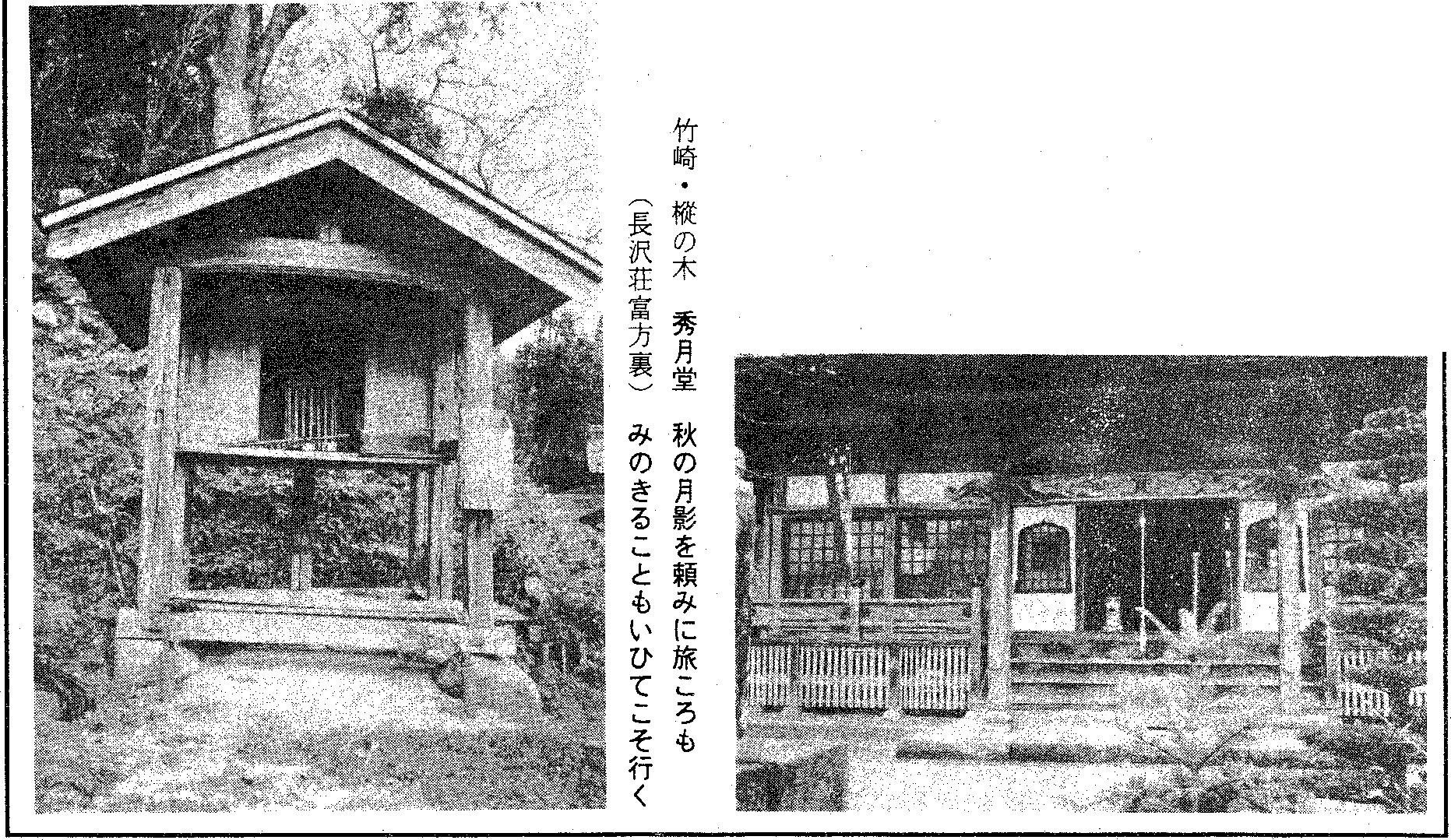 編集発行責任者・高橋一郎 （団．臼松江頒布／ 横田史談会印刷／ー  多郡仁多町三成    植田軽印刷所ふるさと横田の先覚者を追慕し顕彰する小展示館を設ける運動を折伏による改宗が行われた馬木郷にとっては驚天動地の出来事であったようである。このことは突発的な事件とみえるが、 信長による法華宗弾圧の椅子、 砂時計、 眼鏡などを贈り、 長時間観談した。イエズス会の教育機関であるセミナリオの建設許可が有馬に続いて安土にも出された。 聖織志願者の予備教育を行うほか、月半ば、 秀吉は因幡の鳥取城主吉川経家を、 兵糧攻めによって降伏させた。信長の中国進出（仝   ）正月、 吉川元春信長の時代の奥出雲ー 信長にとっての宗教と茶道としてしくまれたものという見方がある。かっての各地の一向宗一撥の平定、 石山本顧寺との戦い  （実音楽・エ芸なども教えた。 その後山ロ・ 大村・長崎にも設置されていった。日後には皇居横で馬揃えがは広瀬富田城に入った。月信長は出陣、 武田勝頼を目指した。 一族からも見離されはこ    に兵根を送りこもうとす行われ、 天皇が全廷臣をともなていた勝頼は、 さらに近侍の謀，安土宗論	ということになった。る毛利軍との戦いであった）なって見まもる中、 五畿内隣国の反にあい、 天目山麓で妻・子とー     （天正正月 信長は堺の豪月刀日安士の浄土宗の浄厳どの延長のものという。大名をすべて集めたこの馬揃えともに自刃し、 名族武田氏も滅商津田宗及を安土城に案内し、	院で、 判者として南禅寺の最秀油  （仝信長は大和の諸城は、 信長一世一代の晴れ姿であ亡してしまった。 信長は勝頼の間もなく上洛、 二条城に入った。 鉄斐ほか一人が信長によって指西に兵を進めていた秀吉の前に    名され、 信長の家臣のきびしい備前の宇喜田直家が降り、 伯菩    警固の下で行われた。の南条元続は秀吉に通じ、 毛利		宗論がいくつか行われたが、輝元に叛いた。	最後に玉念  （浄土宗）が、 安土月中旬のある日、 関東の浄    の西光寺の貞安  （法華宗）に、土僧霊営玉念が安土城下で注談    「妙」という字の意味についてをしたところが、 法華宗徒の建    問うたが、 それに答えることが部紹智らがその説法に対して議    できなかった。   （ルイス・フロ論をしかけてきた。 これに霊誉    イス「日本史」 ）   結局、 日瑛ちょうちゃくは若輩でなくしかるべき法華僧    は打郷  （棒でなぐられ）され袈の破却を指示ー、、 ついに郡山城だけを残して破却された。 そして大和一国の検地を行い、 省々と地盤固めをしていごに中国地方を支配する毛利氏にとってこうした動きによって起る、 諸将の向背には極めて敏感＇となり、 昨年に続いて、 ごの年も三沢為虎は近隣の諸将とともに   誓紙を出す壮弗であったった。 家臣国統制の完成と、 その威力を内外に印象づけるための、 信長による一大威示行動であったのである。か月後、 ヴァリニャー ノが、信長領内の巡視と布教の許可を求めたところ、 信長は心やすくそれを許可している。 さらに、ヴァリニャー ノが帰国するといった時には、 天皇の要求にも無視し続けた「安土を描かせた屏首を実検し、 飯田・飯島から上諏訪へと、 戦のための進軍ではなく、 戦跡旅行とよぶにふさゎしい旅をしたことになった。月、 信長は秀吉に大兵を率いて中国の大守毛利氏征伐に向わせ、 一方四国討伐にも向わせこ。当時の信長の領国あるいは支配下にある国は、 畿内・東海道・信濃・北陸    関東の一部と、ならばと返答をした。 そこで京    裟をはぎとられ、 法華宗は以後、都から法華宗の長僧たちが安土    他宗を誹謗しないという一札が安土セミナリオ風」 を与えたほどあった。建診許可	秋には信長は鷹狩りの帰り、中国地方の因幡・備中以東のカ国に及んでいた。に下ってきたので、 騒ぎが大き   とられた。（仝    ）   月畜エ．ヌヌ会    セミナリオに立ち寄り、  バテレ秀吉は備中に入ると、 毛利氏くなり、 信長は家臣を遣わして	当地大馬木の柱日記の中にの巡察便ヴァリニャー ノ、 オル    ンからの願いをいれて、 さらにの前進基地備中高松城に攻撃目ー	和解させようとしたが、 法華宗	は当時すでにこのことを記ガンチノ、  ルイ一人・口、イスが    沼を埋めたてて敷地を広くして標を置き、 周辺の諸城から攻略側では調停に応せず、 遂に宗論	録している。 法華宗に全郷信長を正式に訪佃し・ ビ＂！｀ド    いるし、 高松城を大軍によって包囲信長 の時代 の奥 出雲・古 代 朝鮮仏教と 日本 仏教〶  ・ 川柳 ・短 歌．日俳 句 ＂ 横 田 三 十三 番札 所め ぐ りした。	さしもの城兵も、 次第に食糧    利方と和議をなし、 信長の横死    土から運ばれた茶器や絵には、つ   く   も  なすび高松城から注進によって、 毛   も乏しくなり、 落城は時間を待	日後の    月    日には、 早くも    九十九茄子・珠光小茄子・紹鴎と礼拝を横領するほどの、 途方もなく狂気じみた言行と暴挙に利の援軍が馳せたのは    月であった。 吉川元春は出雲日    つばかりとなった。	軍を返えして、 明智光秀打倒に    白天回・小玉潤の絵・牧玲のく石	この情報が秀吉から信長に伝    向った。 秀吉の胸中には、 弔合    わいの絵・貨秋花人・蕉なしの及んだので、 我らの主なるデウスは、 彼があの群衆と衆人の参見の兵を、 小早川隆景は備後・    わると、 この機を逸せず、 本国    戦というより、 この機会をとら    花人・宮王釜など、 天下の逸品拝を見て味わっていた歓喜が、安芸と周防・長門を率い、 総勢   を空にしている輝元を攻め、 一    えて一気に光秀から天下を奪い    ぞろい種に及んでいた。 これ十九日以上継続することを許し万騎であった。	挙に九州へ軍を進めようと決意    とることにあったであろう。	らのものはことごとく灰侭に帰    給つことがなかった。」秀吉が完全に高松城を包囲し    した。	月    日、 秀吉は京都南方の    した。て  いるので、 毛利諮はこれを突       一方、 高松城主清水宗治、 自    隣路口、 山崎で光秀と決戦を交       秀吉は毛利を相手に、 柴田勝破して援軍を入れることはむず   らの死をもって城兵を護ろうと、． え敗退させた。 その夜、 光秀は    家は北陸に、 関東にも出陣してかしかった。 そこで秀吉勢との    舟を浮べて自害し果てた。	小栗栖の里で土民に襲われて死    いたから、 信長のまわりに軍勢決戦を決意したが、 安国寺恵境       出陣した信長は安土を発って、 んだ。	がないことをみたのが、 光秀が信長のキリスト教への接近、その理解、 そして行動。 あるいわ天守閣とその内部構造などの構想。 信長の生涯の生き方と決の進言で輝元はこの戦斗を中止    わずかの手兵とともに京都の本日、 信長の次子信雄が安土    挙兵にふみきった最大の要因でして別ではなかったことを知るした。 それは中国・四国の諸将    能寺に入った。	城に入ったが、 城は信雄の放っ   もあった。 信長にも、 茶人であことができる。 激越な生涯であに織田信長は誓紙を配っており、月    日夜、 敵は本能寺にあ    た火によって焼失してしまった。 る明智光秀が、 茶会開けをねらつ こ。それに内々志を通じているもの    りと叛逆した明智光秀によって、	日、 清州城に会した諸将を    って謀反をおこすとは、 夢にもがある。 敵方の動向をしばらく   信長はこにおいて横死した。	押さえて秀吉は、 信長の跡目相    思わなかったであろう。 信長に昨年の太平記に続いて、見るべきであるというのであっ	都に上ってから年目である。 続の有力候補であった信長の二、 も油断があったのである。今年は信長の時代。 出来るた。	光秀が叛逆に至るまでのこと    三男を出しぬいて、 嫡孫三法師	信長が自らの誕生日を聖日とだけ当地方とのかわりをこの時、 吉川陣営にも動揺が    はこでは触れない。、	のかつぎ出しに成功した。 秀吉    し、  「予自らが神体である」 と浮きぽりにしようと試みた。あるというので調べてみると、は天下制覇の野望をとげるため    い出したことに対して、 まず協力を頼まれて、 中世の三沢為虎の部下三沢雲波な信長の時代の終りには、 当時オの三法師を立て    キリシタン宣教師たちが、 危倶当地方の古文書資料のほとるものが通じていたのである。 為虎はこれを斬って潔白をしめしたという。   （こ信長につぐ実力者であり、 長い間ともに戦ってきた徳川家康は、 この時不運にも泉州の堺で置くのが最も都合がよかったか    の念をいだいた。 すでに不吉ならである。		前兆といわれる彗星の出現などがあったが、 フロイスは本能寺んどを集め、 それをまとめる仕事があったので、 何とかまとめることができたよのことに関しては、 すでに詳細に記述しているので略見物旅行をつづけていた。 兇変		上洛した信長は本能寺の変のを知ると家康は伊賀路を経て、	前日、 その書院で茶会を催しての変における信長の死と関連して、 フロイスの 「日本史』 の中うである。 退屈であったことお許しの程を． す）ほうほうの態で三河に帰国した。  いる。 この時の茶会は博多の豪でこう述べている。（横田史談会高橋）月、 梅雨増水の時を前にして、 高松城の周囲の川の水をせきとめて、 水攻めに入った。一方、 備中高松城で毛利勢を    商島井宗叱  （宗空）を招き、 信相手に水攻め作戦を遂行をして    長秘蔵の名物茶器を披露するのいた秀吉は、 すべてを秘して毛    が目的であった。 この茶会に安「しかるに信長は、 創造主に	ー   完して世の贖い主であられるデウスにのみ捧げられるべき、 祭祠中  国  ・ 朝  鮮  ・ 南  方  か  ら  出  雲  を  考  え  て  み  るの土師氏の本拠地であった。 土師氏といえば、 日本最大の規模斐の上川柳十	月号古    代    の   朝    鮮    仏    教    と    日   本    仏    教    （下    ）    をもつ仁徳天皇陵とか履中天皇ー   民  衆  仏  教  の  伝  導  者  ・  行  基	陵をつくっている。  こうした土奈良時代の前、 七世紀末まで	現在寺の本堂に畳が敷いてあ    地に住んだことが、 後年行基がの飛鳥・白鳳時代の僧で、 史上    るのは、 在家者が坐って説教を    池を掘ったり道を造ったりした齢し聞かれとっさに若く嘘を云う		 高    木    凡    太ユー  ター  ン言うが年寄りだけが増え	横    山    まこと老 の 旅  助 け 合 い つ つ 和 や かに          安    部    春    恵独 り居 の老 押 売 りが目 を つける		松    浦    久寿子連れだって嫁と見 に行く文化 祭	 藤    原    千代子に名を伝える者の形までは、	聞くところとして、 鎌倉時代か    技術を学んだことになるという。居て困る留守なら淋しい孫が居る	若    槻    白    馬朝鮮や中国本土からの渡来僧、     ら建てられるようになったもの        この移って来たころは、  奈良ないし渡来系氏族出身僧によっ    で、 法然とか親鸞などが出て来    の都の造営がはじまり、 全国かえき  みんて占められており、 新らしく伝    てからである。 すなわち古代に    ら役民が動員されて、 奈良に集来した仏教は、 かれらの努力に    おいては在家者の立場というも    まって来た時である。 過酷な労よって、 しだいに日本の国土に    のはあまり考えられなかった。     働が課せられたため、 役民の逃根を下していった。 さらに奈良    ところがその中で、 在家者に仏    亡、 流浪がしきりと発生 し、 政紅 葉  に  ルー   プ 賑  わ う 人  の  波	真    綿    よし子ひと仕事 終 え て迎 える孫 を抱 き	 藤    原    のばる恩人 の弱 み知っても つつかれ ず	 石， 原    冬    明看護婦のしぐさに白がよく似合う	 児    玉    哲    呂計  算  で 答  の 出  な  い 義 理  人  情	松    田    牛    歩病床  の 寝 息 たし かめ 灯 り 消  す	佐佐木    千    世紐  落  し  組  に  一  人 も な  い  淋し	 渡    部    ミッコ塗ってみたけれど造作 変ら な   い	 松    浦    亜    以時代の行基・良弁最澄なども    教を伝えた人があった。  それは    府は対策に苦慮した。老人 会 ボケるひまない忙 が し  い	安    部    正    子渡来系氏族の出身であった。	行基で、 日本の仏教界にたいし	この流れの中で逃亡した人た一方日本からも多くの僧が渡    て大きな転換を促した先覚者で    ちが出家をして、 行基の弟子と海し仏法を学んだ。 大唐学問僧    あった。	なるものが多かった。 それらは新羅学問僧と呼ばれたかれら	遠国の東国とか西国からの人たは、 飛鳥・白鳳時代を通じて、	行    基	ちであった。ひたひたと寂	簸の上短歌会のぎの長き赤米は喧＜ 穂をたれて三瓶高原に風わたる   なり	永    井    弥    生時雨して木犀の花の散りしく日寡婦となりたる友へ文その数は名となるが、 やはり	行基は河内国に生れた。 ここうして、 正規な手続きを経書く	仝	人これらは渡来系の人であった。	は朝鮮からの渡来人が多く住ん    て僧や尼になったもの（官度僧）でいたところで、 行基の両親は    でない僧や尼の姿をしたものを在家仏教の誕生	どちらも百済系渡来氏族だった。  私度僧という。飛鳥・白鳳・奈良時代の寺に	行基は出家してのち、 長い間		また行基は民衆の教化は寺のおいては、 僧以外の一般のもの    刃オまで山林修業をした。 そう    中ですべきものという時代に、ー 在家者はそこに入ることがで    して超人間的な力をつけようと    流逃する人々のために、 寺の外きなかった。 寺の建物はすべて    努力した。  こうした呪験者が崇    で教化活動を行いはじめた。    僧の礼拝する場所、 学問する場    敬された時代であり、 そのひと	この二つの点が、 当時の政府一		所であった。 これが可能になる    りに道鏡もいたのである。	の非難をうける対象となった。のは古代が終って中世になった	行基は修業後、 大和の国へ母		私度僧たちは乞食をし、 托鉢秋草の今を盛りの寺庭に水子地蔵は花柄着つけて岡    田    時    子年久しく百姓すれど衰へる身体しおもへば子らに従き    ゆく	佐    藤    喜代子松茸を小さく揺りて抜くときに秋とふ季のさわやかさ    おもふ	常   盤   はるまさマフィアがらみの政治糾すにやすやすとクー  デター 言ふいつか来た道	仝	人茶の色に指染りきて紫蘇穂摘むよき香漂ふ小春日の畑野    村    節    子夕顔の君と呼ばれし名はみゆき京に生れて京に逝きに    し	安    部    夕    波夕顔のほのかに白く匂ふ夜は今も顕ちくるみゆきのお一	鎌倉時代以降のことである。	とともに移ったが、 こは大和    をして生活を支え、 一軒一軒ともかげ	仝	人前号の訂正頁   段   行  新羅時代・仝   段   行	免行  良弁目    段   行  浜松垢	；ご屁   行  仕阻訪ねある＜、 行く先の豪族の下には逃亡した役民たちが、 かくまわれてその支えで生活をしている。こうした人々の口伝えが、 無事に帰国した人々によって、 地の救済を、 行基は着実に果たしていた。奈良の都の造営工事のために全国から集められた役民の、 宿泊・休息する場所も必要になって来た。  そのため行基は大和・これはのち聖武天皇が全国に建てた国分寺と国分尼寺のさきがともみることができるという。新羅で民衆仏教をひろめた元暁奈良に遷都がはじまって約横田三十三番札所めぐり第	番	竹崎・山根側	観音寺（追  谷  境）かみね山は こ びあゆみ て観音 寺頼む 心 は後 の世 のため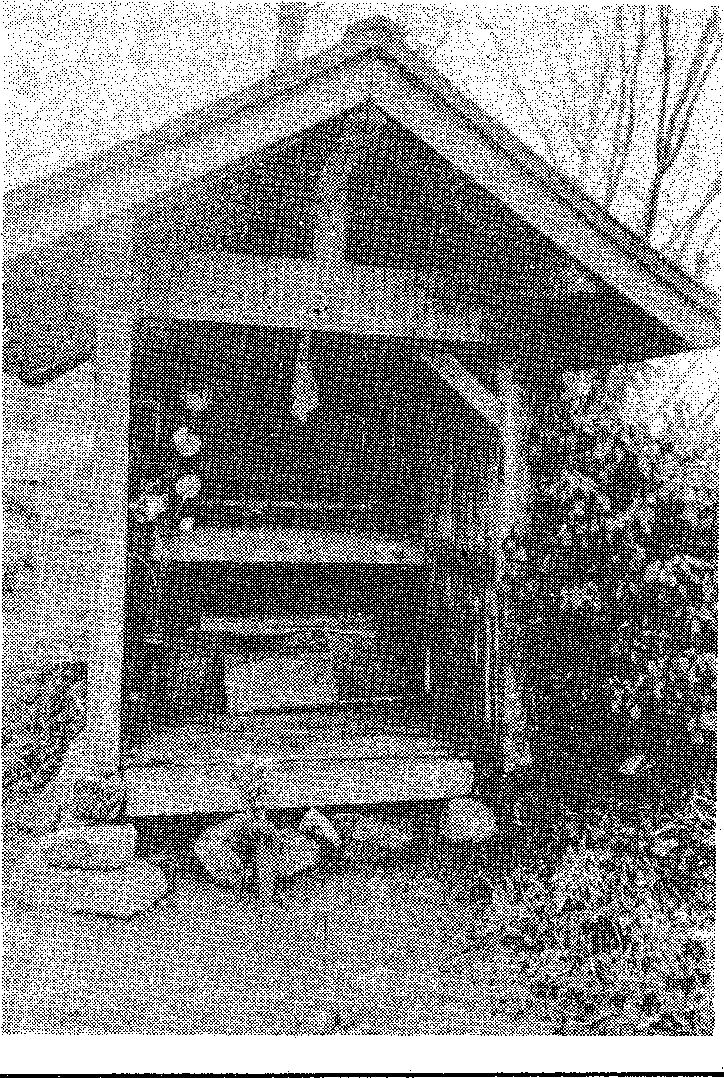 方の人々に知れわたってゆく。都には偉い坊さんがいて、 逃亡河内・摂津の国にの院を建て年たった時点で、 行基の集団がした人、 病気の人にたいして、救いの手をさしのぺていることなどが伝えられると、 おのずか柴栗句会十二月号山の陽を追うて小 豆を移し干す	古    志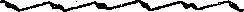 ら行基の名前は全国に広まって行く。  行基の足跡が、 開いたという伝えのある寺が、 東国地方から九州にまであるのは、 こうした偉大なる救済としての行基の名が、 口から口へと伝えられて、 全国にゆきわたったといえる。当地の岩屋寺か行基開祖と伝えるのも、 ずっと後世になって回  廊  を  巡  れ ば  秋  の  深  む 韻	としお竹馬の友泉下に声なし落葉のみ	蹂    花乱れ咲く菊にも疲れ見え初 めぬ	月    舟そそくさと事告げ去れり秋の暮	和    美渡り来てまだ群解かずコハクチョウ	ーリフォー ムの秋衣は老母の手織り布	信    子終わったとつぶやく農夫稲架くずし	一房    壬俗塵を避けてひっそり冬の薔薇	白    虹凸 い〗 い	〗二官が次のような顔ぶれてあった    崇敬され帰依されていることをからだといわれる。	知っていたのてある。  そして秘くり出されたものであろう。一方、 行基には女性の信者もりようい名 残 虫 古 き 鉄 路 の陰 に鳴 く夕     峰・、）＼ （）＼    レに留学している。  その時代は新    いたのである。がんざょう羅の僧元暁が活躍している時代	先進国新羅の仏教事情は、 当多かったと、  「日本霊異記』 にのっていて、 行基の呪験力によている。	政府から、 私度倍の集りごある    であった。 元暁は村々に入って、 時の日本の仏教界に敏感に反映こうして行基は自分の行う土    こと、 寺院の外で宗祇活動をし    村人にちとともに仏を讃える歌    していたのである。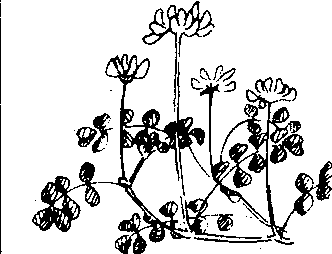 って女性の命が救われた話などがのっている。木工事に対する協力者を得るこ    ているとい「 とに容易な立場が生れてもいた＂（うけている。 し炉から、 非難を    をうたうと いう ような、 民衆仏し警告てあっ    教の布教てあって、 新羅におけこうして行基をとりまく、 い院には院と口口尼院とあ    て処分はうけていない。	る民衆仏教の創立者であった。ろいろな集団は大きくなっていた。  政府が手を焼いている役民って、 女性の立場で行基のさま		それは当時のー  教教団の監督	こうした姿を長い留学中に眼ざまの事業に協力してもいる。	をしていた、 天芦土の任命した僧    のあたりにしており、 人々から＇会員頒布一部百五十五円／六九九ー一八島根県仁多郡横田町一、呉一ノニ編集発行責任者・高橋艮 り 座夫   松、上碩布ー／横田史談会印刷／多郡仁多町三成植田軽印刷所，	｛ふるさと横田の先覚者を追慕し顕彰する小展示館を設ける運動をに疑問をもつようになった。	まぜ、 炭素をへらして錬鉄や鋼炉研究と操業。そして雲・伯・備の研究者に   をつくるーその他を備えた、奥出雲に於ける銑生産の増監ぃ	り中協力をお願いして、 この文書の    わが国最初の製鉄所であった。内容についての検討に入った。	そして民間資本によって経営ご多忙のなか詳細な資料を届    もされた最初のものであった。への試みと電気炉の問題。〇奥出雲に於ける旧式角炉。  大正初年の雲伯備の銑生産をけて頂いた方、 こんな事実は今	明治年の絲原家文書は、 中めざす角炉゜明治以降の奥出雲に於ける銑生産の系譜	）まで見聞したことがないから、     小坂製鉄所と構造、 規模は同じこの際腰をすえて調査したいと    であるが、 磁鉱石と木炭ではな便りを頂いた方もあって、 完了    く、 砂鉄と木炭によって高炉で福禄寿製銑工場から鳥上木炭銑工場等。ヒュゲェニンの『大砲鋳造法』していないが、 この連載ではそ    銑を生産し、 パッドル炉で鋼の	「大砲鋳造法」 の渡来の一部は明らかにできたので記    生産を計画しているのである。	殴  （天保	年、 当時外国事埋もれていた系譜	功していることも整理し終えた余年前絲原記念館が設立さ    こと  （本連載で要点記述予定）述する予定である。	今日まで、 先学が研究された    情を覗く窓であった長崎出島に一方明治初年の文書について、 製鉄史の中で、 このような事実	オランダから一粒の種子がもたれ、 それに伴って膨大な古文書    などが、 調査研究の時数の上か大橋周治岡田広吉の両氏の指    は全く記述されていなかったの    らされた。 その種子とはこの書の整理にかかわって、 目録も完    らの理由であるが、 今つは、導を頂いたところ、 これは（  で、 非常に緊張をしている現在	のことである正式書名は、 ヒ成した。 その中に明治初年の一    在来の先学の研究によれば、 砂    明治	年操業を開始した、 群    である。 忠実に文書の紹介をす	ュゲェニン著 「ロイク王立鉄大冊と数葉の熔高炉に関する文書   鉄製錬に於て角炉による製銑事があるのを知っていたが、 つい    業は、 明治中期に広島鉄山がは最近まではその存在を頭の隅に   じめた鉄滓吹き角炉がはじまりとどめるにとどまっていた。        であったこと、 それが変遷を経馬県の中小坂製鉄所と構造・規    ることも必要であると思うが、	砲鋳造所における大砲鋳造法』模が類似する内容の工場の建設    その前にこれをめぐる、 松江藩    である。 大砲鋳造用溶解炉の反見積り書であることが判明した。 ・奥出雲の鉄師・絲原家の事情		射炉と、 溶解原料の銑鉄製錬炉この製鉄所は官営釜石製鉄所    を明らかにしたいと思いこの連	の高炉について述べてある、 当それには二つの理由があった。 て皿  （大正年、 横田町に設の建設がようやくはじまったこ    載の筆をとったのである。	時のオランダの製鉄技術書であ近世の企業たたらに関する調査    けられた鳥上木炭銑工場が、 戦ろ  （操業は明治年開始）、 熱	予定している項目としては、	った。研究によって、 幾つかの新らし    中戦后操業されて、（昭和風の送風をもって、 磁鉱鉱を洋ヒュゲェニンの大砲鋳造法』	この書がわが国に与えた影響い発見があったので、 その追求    ）年まで続いたものであるとさ式の木炭高炉で操業したもので、	と松江藩	と功績は実に大きく、 わが国のに今も追われていること。 また    れていたのを、 その歴史のすべわが国の本格的な機械制製鉄の幕末における諸藩における反    鉄鋼業が今日世界に誇るに至る文芸・芸術品・農業・畜産に関    てであると思って、 角炉に関すする文書も極めて多いので、 そ    るものを軽る＜ 考えていたから最初であって、 唯一の近代製鉄	射炉。	花を咲かせた種子となったこと所、 また最大の製鉄所でもあっ   〇中小坂製鉄所と絲原家の計画。  である。 しかもこの書の三種のれの解読整理にも時間を費した    である。	た。	釜石を中心とする地方での大	翻訳書の一っは、 当松江藩が抱ことである。 未発表ではあるが年ほど前、 絲原家文書の中	さらに高炉のみでなく、 錬鉄島高任の先駆的業績。	えた一人の蘭学者によって書かー	絲原家では、 大正初年に入って    で封紙葉を綴った文書を見て、 炉  （。ハッドル炉）ー	高炉でで洋式高炉釜石製鉄所の出現。	れたということは、 極めて興味福禄寿製銑工場が経営されて成    今までもっていた角炉の変遷史    きた銑  （銑鉄）を溶かしてかき明治中期からの広島鉄山の角    多いことである。ヒ ュゲ ェニンの「大 砲鋳造 法」島 根 県議 会史 に みる奥 出 雲 の人 々・俳 句・川柳・短 歌・横 田三十 三 番札 所 めぐ り	）天保    年は松江藩代藩主定    政年である。 それから    年待ちかねて、 反射炉築造に入っの高炉の築造が、 まづ薩摩藩鹿この年松江藩主代斉斎は、安	代ともなる）が、 美作の    たってわが国にもたらされたのている。 こ   で第の翻訳書の児島に、 ついで南部藩の大橋  （  津山藩主松平斉孝の男定安  （津山城主松平斉孝の男として    である。紹介の前に反射炉についてふれ釜石市内）に出現していった。オ）を義嗣とし、 前々年に出生れた年である。なりよしオで松江	この書の翻訳書には書があておく。これが  （明治年釜石に官営生した第女煕姫に配するの内藩の代斉斎の聟養子となる）	る。この年オランダ人が数多くの海	『西洋鉄煩鋳造篇」 の書名の	射    炉製鉄所が設立することにつながっていった。約をした。 やがて聟養子願が許可となり、 赤坂の松江藩邸に入外の書を幕府に献上した。 天保    ものは、 訳者は手塚謙蔵で、 協日本史で幕末のところになるる。 翌嘉永年斉斎は隠居し、年は水戸溜主徳川斉昭が砲台    力者は大島高任  （あとで詳述予と、 伊豆の韮山に江川英龍  （太   第の訳書 「鉄煩鋳鑑」定安を相続者とする。 翌	（安を助川に築いており、  ロシャ船    定）であって、 岡  （嘉永年    郎左ヱ門）が設設した  （晒）反	翻訳者の金森錦謙は備中の生政元）年月江戸を発して始めがエトロフにわが国の漂民を送   初めに完訳されている。 手塚は射炉や、 萩の長州藩の反射炉の   れで、 少年のころ長崎に出て、て松江に入る。	．り届けるとともに、 彼我両国の   周防  （山口県）の人で、 瞬  （天ことが話題として登場する。	蘭学を修めた。（天保元）年月になると国内巡遊に入り、交渉を希望している。 この年の    保年に長崎で蘭学を修め、反射炉は製鉄のための炉では   には坪井信道門の塾長となり、杵築社のほか、 近くの経ケ崎砲秋は作物不作によって、 各地に    高島秋帆について砲術を学び、なく、 溶融湿度の低い金属を溶    緒方洪庵らとオランダ文法を輪台、 差海村歓山の砲台、 多岐村、乱民が起る騒々しい年であった。 天保年江戸に出て、 大島高任解するための炉である。 幕末に    講していた。 岡  （嘉永年に    口田儀村の砲台、 楯縫郡釜屋及翌    年は大坂に於いて大塩平    を知る。は大砲鋳造用の青銅を溶解する    松江藩の蘭学御用に迎えられ、十六島の砲台を巡検して、 松江八郎の乱が起るなど天下騒然た	第の訳書は 「鉄煩全書」 でために各地で用いられ、 さらに    仝年麹町中屋敷に引越し、城に帰還し、 間もなく、 三保関る有様であり、 外国船の渡来も    ある。 筆頭訳者の伊東玄朴ほか和銑  （近世の企業たたらで生産    年には人扶持で抱えられ、 定加鼻砲台、 秋鹿郡の古浦、 江角各地にあり、 各藩しきりに砲台    三名の手になるもので、 伊藤はされた銑鉄）を溶解して鋳造す    江戸新番の    砲台を巡を設け、 大砲を鋳たり軍艦をつ   佐賀藩に生れ、（文政年    るためにも試みられた。	組御次番検し、 古志原くる情勢となった。	長崎で、  シー ボルトの鳴滝学舎このような時代に、 ヒュゲェ   に学び、 江戸で医業につき、 佐ニンの 「大砲鋳造法』 が、 わが   賀藩主鍋島直正の侍医となり、国にもたらされた。 ヒュゲェニ   他方熟を開いた。ンはオランダの軍人であって、         その門下生が共訳者となって砲術家としても活躍した。 皿年    おり、 その中から、 わが国に於エルバ島を脱出して再起したナ    て最初に佐賀反射炉を築造し操ポレオン軍と連合軍との戦いの    業した立役者もでている。 完成図のような炉で、 燃料燃焼室、 となった。溶解用炉床、 煙突が横にならび、 この間に炉床が浴槽形をしており、 炉内    翻訳が進の火炎や炉壁からの輻射熱によ    められてって、 溶融温度の低い金属を溶    いたであ解するための炉であって、 燃料    ろうとさ から出る不純成分が溶解物に入    れている。らぬことを利点とした。 大物の    記録によ村にて砲技を覧るなどして、月はじめ江   戸の藩邸に入る。際には、 砲兵倉庫の充実をはか    したのは岡  （嘉永年    月の鋳造即ち大砲の鋳造には反射炉   ると嘉永った。 やがてナポレオンはワー	ようである。 海岸備砲を急務とが欠かせないものとなった。 そ年に翻テルロー で惨敗した。	する藩主たちは、 翻訳の進み状    してこの反射炉の導入は、 これ    訳が完成この書を出版したのは臨  （文    況を相互に連絡しつ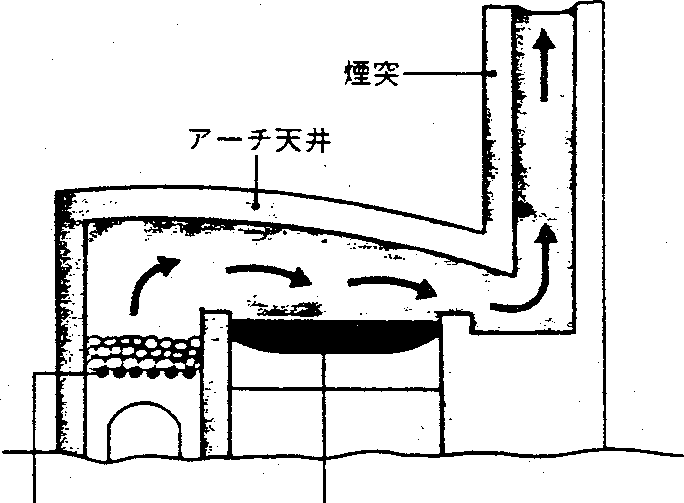 、 完訳をに供給する銑鉄を生産するため    している。島根県議会史にみる奥出雲の人々察の実効を挙げんという趣旨のもとに、 営業の箇所は出雲では、松江和多見、 安来、 美保関、 杵 築、 石見では温泉津、 浜田、 高柴栗句会一月号枯  野  径  音  な  く  刻  む  万  歩   計虎落笛夜更け の音色 つのら せ る全国最初の県会の発足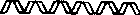 戸が島根県の管轄下に入り、津、 伯菩では米子灘町、 境町、裾  絡 み 枯  葉  捲 き 上  ぐ  師  走   風紅葉 愛 で 妻 と 日 向 を 頒 ち 合 い（明治	年    月    日、 版    浜田県令であった佐藤信寛が第因幡は衆楽園、 隠岐西郷の    か紅 葉 降 り 膝 を ほ む ら に 車 椅子籍は奉還され封建制度はこ    に代島根県令となり、 鳥取県庁所として、 鑑札を交付して病気残 る 日  の 幸 さ さ や か に 年 用意終止符をうち、 旧藩主はそのま    舎は支庁舎となった。知藩事に任命されたが、 各藩	そして今まであった浜田地方割拠の体制は依然として存続し    民会とか、 松江にあった島根県の検壺も行うことを定めている。遊伎は貸席以外では一切営業できぬが、 客に誘われて舟行する嫁 取 り の 話  つ ま づ き 蜜 柑 むく道  標  拾  い  手  袋  か  ぶ  せ  置   き地下の寄り欠伸ころして聞く夜長ていた。年    月    日廃藩置県    集議所を廃止して、 県独自の県か、 習慣によって港内に碇泊すそぞろ寒気のせくばかりはかどらずが断行され、 旧藩主を政府は県    会組織することになった  （明治る客船に泊することは云々など柿	つ 残 し  て 鶉  は  雲  へ 消   ゆ令に任命し、府    県    府県が年    月    日布告）。ともある。任期終え枯れ野踏み出す夫送  る国家行政の下に一貫した統制の	戸数戸に議員人を選出す霜 枯 やも ふく の衿 に風  わ  た  る下に置かれた。	ることとし、 出雲、 石見   、県議会制度の発足笹  鳴  や 沼  の 水  面  の 陽  を  返   す年    月には出雲では、 松江    隠岐、 因幡、 伯普    の計ー町  （明治年大政官布告に斐の上川柳＿月号・広瀬・母里の三県が廃止され    人を選出した。 初の県会は仝年よって布県会規則ほかが定めら目の保養させてもら った菊整  理	正    子て島根県となり、 石見では旧幕月    日松江市外中原町の清光れ、 各郡から選挙されることに歳月は止まらず余生 減るば か  り	牛     歩府頷  （銀山周辺）、 津和野・浜    院において開かれた。なった。降る雪を見てから畠に飛んで出 る久寿子田県が廃止され石見一円の浜田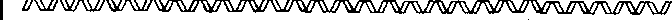 この県会は明治年    月の大選挙人はオ以上の男子でそ大根とご は んの煮える匂 い好  き	亜     以県が成立した。	政官布告による府県令規則によの郡内に本籍を有し地租    円以冬 日背 に母 を 偲 ん で小 豆 よ   る	春     恵隠岐については、 元年月鳥	って生まれた県会に先だっこと上を納めるもの。 被選資格は満体  操  で  口  も  鍛  え  て  婆  元    気有樹絵取藩が臨時にそれを取締ること年、 実に全国においてその例オ以上の男子で、 その府県内老友が吾れを待たずにひとり逝く	凡     太になり、 仝年    月隠岐県が置    を見ない先鞭をつけたものであに本籍を有し、 満年以上居住待て待てというが孫には追いつけぬ	哲     呂かれ、 仝    年    月鳥取県に編入    った。し、 地租    円以上を納めるものひと し き り話 し た 後 で酒を酌むのぽるされた。 その後種々の廃合があ議県は件であった。 大別しとなっていた。暮れ足 の早さ に仕 事追い つけ  ず千代子木  守  柿	つ  寂  し  く  秋  深   し	白    馬って、 明治    年    月日浜田県て町村の民費関係・教育・土木任期は年で    年毎に半数を辻 つまを やっと 合わせる 年の 暮	冬    明が島根県に合併、 次で    月日    ． 巡査・芸娼妓関係のものであ改選した。隠 し 芸 笑  い と  ま  ら  ぬ 忘  年  会ミッコ隠岐国を含めた鳥取県が島根県	つ   」選挙された議員は名であっ軒  き 下  に 大  根ぶ ら  り 冬 仕 度よし子に合併され、 こに出雲・石見芸娼妓取締の規則を設け風儀た。 害州の割当数は人であっ前 の 字 が 付 く 肩 書 き で案 内  状まこと隠岐・因幡・伯者の    州    万を正し健康を保護して、 衛生警たが、 当郡では楊村（現木次町あ    きまくら辺に山茶花さして晩秋語る	千    世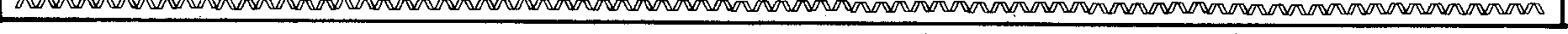 内） の川角松蔵が当選した。第    区	村三所村ー 下三所村・里田・久比須・西湯野高尾村ー  高尾村・小白・久第    回選挙は明治年    月で佐白村ー  佐白村・前布施・石原・角木・乙多田梅木原	月定数  （この時から名）    名の上布施八代村ー  八代村・中村上三所村郡    村ー  郡村・高柴． 簾・	第    区	村三沢村ー  三沢町・堅田村・原田・鞍掛・林原半数が改選された。 川角は続い一成村ー  下三成村・三成町塩原・郡村・大内中    村    馬場村・五反田北原村ー  北原村・下布施て議員として留まった。上三成・湯野原・	原樋ロ・蔵屋平田村［小原村・石    平田神畑・矢谷・広瀬高田村ー  高田村・琴枕大呂村湯    村    槻屋村・湯村鳥取県の独立東西に長い五州一県の島根県馬馳村亀嵩村ー  亀嵩町・中湯野村竹崎村稲原村ー  稲田村・原口村鴨倉村ー  下鴨倉村・上鴨倉河内村［四日市村・河内・は、 とかく折合いがうまく行かず、 とかく因幡国に対しては、西高東低の嫌か多かった。 明治土蔵のある風景	簸の上短歌会訪ふ人もあらざる秋の日は昏し小さき鍋に芋を煮てをり	永    井    弥    生八川村下横田村横田村ー  横田町・加食村・    第    区大吉・乙社村霜の朝最後のつる菜を摘む指に息絶へし赤と大曲村・横田村・大馬木村年ころから島取藩士族によるんぼ    つ触れたり	仝	人	角村小馬木村分県運動と高まり、 境県令も分県が望ましいと中央に具申し、紫蘇の実を扱きて染まりし指先を病院の待合室に持てあましをり	佐    藤    喜代子乳房を切りたる姪はベットにゐて手を振り＜大谷村ー  大谷村    雨川下阿井村上阿井村ー上阿井町も参議山県有朋の当地方民情視察もあって、 鳥取県が置かれるこれぬ街は冬雨	．	仝	人黄金虫青菜の陰にひそみをり温き冬陽にかす第    区	村ミ ｀＇｀ ｀  ｀ー，ミー，｀ヽ｀ヽ｀ヽ｀書ーミ，｀ ＇ ，｀月ー＇・，、   ミミー、ミ  ミー，｀｀｀｀とになった。    （明治    年    月日の大政官布告第    号）かうごきぬ	景    山    悦    子紅葉の映ゆる備後路に老われら声あげやまずバスにゆられつつ	岡    田    時    子横田三十三番札所めぐり明治    年月、 第回の選挙まうからぬ否まうかると論じ合ふ峡の農継ぐ	第若きらの顔	常盤    はるまさ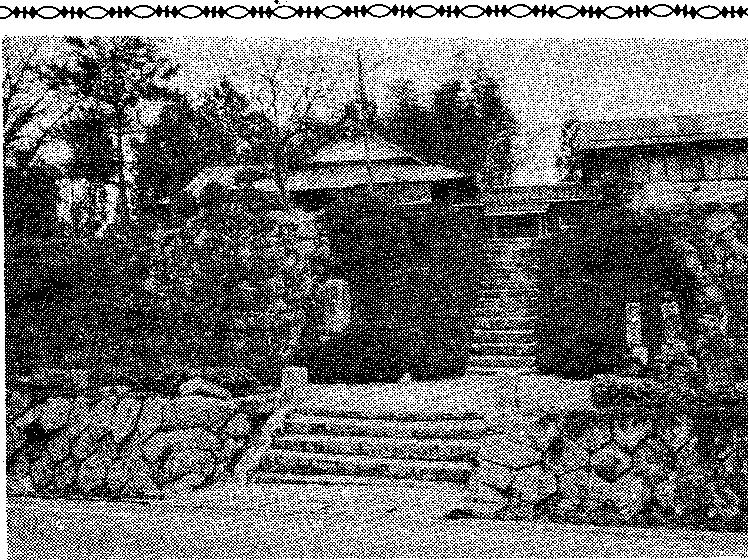 番	竹    崎大龍寺によって半数こ。人の改選が決っ暴力団の関はる責を問ふ言薬テレビにひびき霜夜はふけぬ	仝明治    年月には第回の選ゆるるなき真昼陽の中音のして芙蓉の花のひとつが落ちぬ	小早川名にしおはばたど りて挙が行われ、 半数が改選されたが、 湿村の川角に替った、 佐白村の馬庭又右ヱ門が当選した。廃藩置県に伴う行政区域の変遷県内を 「区」 に分け、 その中 心地に区役所を置いた。 仁多郡ペン先に触れたる虫をいたぶりてむごき心をのぞきみる夜	仝弾けたる餅米のごと木犀の散りつくしたり土蔵のかたへ	松姑逝きて杏かとなりぬ摘み摘みし垣根の茶の木枝古りにけり	野歳若き人の葬りの庭隅に白き山茶花の一輪咲きて	仝兄の葬りを帰る夜汽車の窓にみる石見の海に漁火あかるし	安もみん鳥上にかよふともし火大龍の道（写真    佐世川徳雄）夕    波は第となった。区までの    区	村日本坂越ゆれば水車のまわる小屋冬静かなり花沢の里  （静岡県にて）	仝会員頒布一部百五十五円／六九九ー一八島根県仁多郡横田町一、 六一ノ編集発行責任者・高橋一郎  振替松江口座頒布／ 横田史談会印刷／ 仁多郡仁多町三成植田軽印刷所ふるさと横田の先覚者を追慕し顕彰する小展示館を設ける運動をり＿	交沢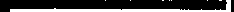 間この荘園をめぐって、 平家・   洋物輸出品の三分の一はこの地 源氏・北条・足利：山名・尼子    の玉鋼を材料とした鋼製品であ 毛利の諸氏の争いが総りひろげ    る． そして今日、 玉鋼の生産のられて波乱万丈の歴史を展開し、 増加は各方面から望まれている。古文笞も数多く残っている。	諸外国で数学教育の上からも荘園    注目されてきた    「そろばん」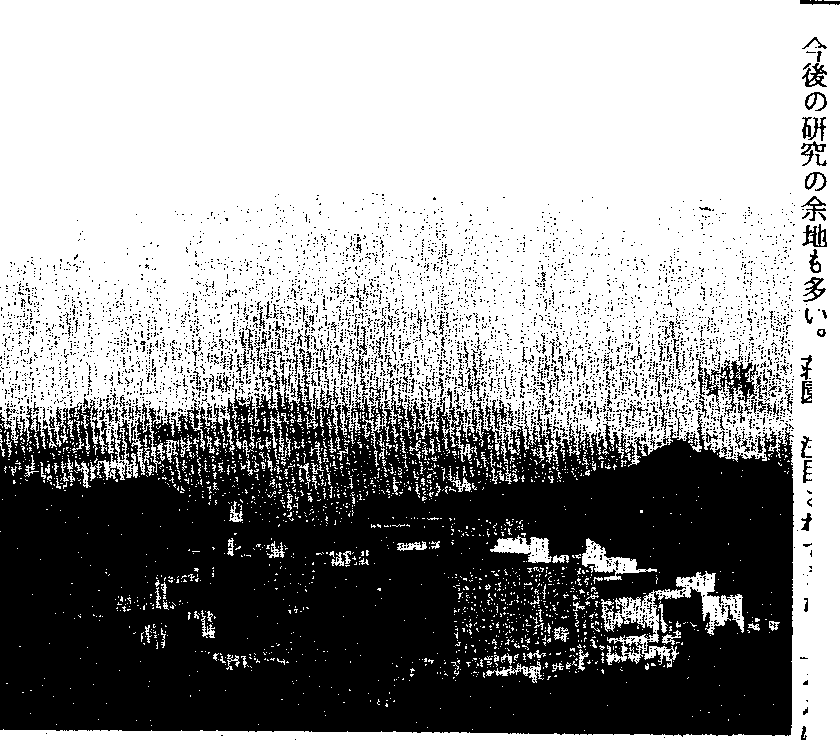 十数年を経て整いだした豊かな文化財が失われぬうちに奥出雲歴史民俗資料館の建設を贔   は、 この地を維持せんと左大臣菊亭  （今奥出雲地域の歴史民俗の博物館界的な砂鉄殺鉄・裳州そろばん荘園「横田庄」をめぐる占代・中出	晴季が朝廷の遥任代官とな＇地域振興の施策のお蔭ー近川・近代の遺産った     （秀年前の夢と願い	この号はかなりの数を印刷し負債償還の賣務	貨務がある。	吉を関白太私どもは敗戦後、 私どもの祖   世界に誇れる唯一の	政大臣に推	も右下の資料ころの誌名は、 本誌の最初    町内外各方面に配布し、 その年つ    て横田文化   の   号    の秋には伝手を得て上京し、 文先先輩に大き い負債を背負い込	たたら遺筋	した実力者）んでしまった。 ヨー  ロッパ各国	この遺跡のかたわらで、 今日    これは何が	どを廻って、 良き精神・物質両文   尚砂鉄採集が行われている。	理由である特集増頁号の第頁ぶ匹）である。  化庁の総務課長に面会した。化の伝統の中に育まれているか	古代製鉄のメッカであったこ    か。 横田庄誇り得る歴史・民俗資料・遺    当時は年間一ー ニ館程度の数の跡・遺産の豊富な横田の、 それ    資料館、 或いは博物館が、 国のらを保存して町民が再認識して、 補助対象になるという時代であ誇りに思いそれをこれからの町    ったので、 全く私の面談は猪突作りの    つの基礎にしてほしい    の行動にすぎなかったが、 課長との願いを込めて述べたもので    は担当の係長を招いて、 説明をの地を知り、 戦後あまりにも伝   とが、 古代神話の実在の地とさ    の鉄資源に統のないアメリカ文化追従にす   れたのが簸の川上「横田」である。 よるものでぎ、 古きは悪しきと捨て去った   平安時代初期に石消水八幡宮の    ある。	．誤りを知った。 公害・開発の痛   荘園となり、 それが京都朝廷の	徳川時代 ー、ーパ，手による文化財再認識もまだお   御料所となり、 のら平安末期    に松江藩の財政を強力に支えたそくはな い。 横田の私どもが受   から幕末までの朝廷の陵墓があ    のも奥出雲の砂鉄である。 日消け継いできた、 奥出雲の歴史民   り菩提寺であった、 京都のみて    戦争を鉄の立場からみろと、 そ俗資料の数々は、 私どもだけの   ら泉涌寺にも分けられて、 三沢    の需要の約七割をみたしたのはを今日あらしめたのは、 幕末から明治初年の横田の臓人の「ろくろ」 改良の賜物である。そしてこれは日本工業技術史上ある。 本誌頁の資料は、 同    聞き善処するようにと指示されものでなく、 日本の宝物である。 氏がこの地を去って毛利氏が領    奥出雲である。において極めて画期的な発明でじく同号にのせた、 各種資料と    た。 別室でこの印刷物にもとづその保存利用施設の案である。	いて説明した。 その時阿波の藍この地のものは私どもが声をあ   地とするまで、 まさに五百年余、     今日、 日本刀の原料玉鋼の唯げ、 努力してゆかねばならない   京都と深い関係があった。 この    一の産地もここである。 また県もあった。（三頁へ）また同号には、 町内の歴史・    染めの伝統技術の国指定と、 そ色のあるものである。 来年度に   るから、 補助対象となるとのこって数回意見を交換し懇談をし民俗・遺跡・遺物・文書・施設    の保存に関する補助の話中であは入らぬが、 再来年度年）   とであり、 町の努力に期待する    た。・伝承の具体名をすぺて掲げ、	ったが、 それを中断して対応ささらに町内地図にその所在地も    れていた。 係長は地域をあげて明らかにした。	の特色ある、 中世横田庄・今日までもある企業たたら、 日本のには可能性があると思っ。 地元   ということで感謝して帰った。町の意欲と熱意による体制をつ       帰ると当時の町長ほかと、 議くり、 県を説得して申請される    会、 教育委員、 文化財専門委員がよかろうとのことで、 この規    文化財所有者、 文化に関心のあしかし町村単位でこうした企画がまだあらわれる時代でもなく、 統合中学校建設直後などの当町の財政事情もあって、 啓蒙その後の動きそろばんの主産地は、 極めて特模ならば億    万円程度であ   る方、名の方にお集り願の段階に留まってしまった。文化施設への提言明治以降の奥出雲に於ける銑生産の系譜・出雲大川流域物語・俳句・川柳・短歌今月は特集のため合併号としました。開	歴史とその技術ー」 の出版 へとその翌年． 絲原義隆絲原記念    このころ漕ぎつけた。 調査費に 館創立者で現理事長から、 君の    協力頂いたので、 出版後は一切ん伝統産業会館が竣工し、 資料館も実現した。今また、 絲原記念館や日刀保横田町教育文化財団の設立を話していた資料館の件はその後    組合の手にゆだねた。千冊はたたらと連繋をもった、  「奥出横田町には、  「雲州そろばん伝統産業会館」・ 「横田郷土資料どうなっているかとの問合わせ    印刷されたが、 ほとんどは組合があり、 休止状態の旨を話した   員から、 お得意や研究者への贈雲たたら と刀剣館」 が、 建設中である。 わが国ではじめての近館」 が開設されている。 さらに今春は、「奥出雲たたらと刀剣館」が竣工開館する。 これらは単なる展示品を公開する資料館ではなところ、 絲原記念館を創設した    呈であったらしい。 これで念願世企業たたらの歴史・遺跡・経い。 今後の運営さらに研究調査による整備、 そしてこでの町民いから協力とのことで、 古文書   の資料館つくりの基盤もでき、済・経営・技術を、 写真・模型の学習、 それによる横田町のこの方面の事業の発展も計って、 町（昭和年代はじめの 『八川村    組合の支出で、 算盤の蒐集のか・映像   原料生産品の各過程に活気をもたらす重要な施設である。誌』 編集の折の整理に続いて、     なりまとまったものも獲得でき昭和    年代はじめの  横田町誌』   た。 これが誘い水となって、 地編集の折の整理に続いて、 それ    元の協力も高まり、 種々のエ具までの倍の数量）と、 絲原家の    その他も集まり、 組合に資料室近世企業たたらの遺物による経   も設けられた。営の実際の復元展示に、 協力参       中世横田庄は、 出雲ではもと加することになった。	より近県にも珍らしい古文書ととその科学的分析が公開され  （たたら場・大鍛冶場・小鍛冶場とも）、「日刀保たたら」 のすべてが、 すべて実物で展示、 さらに美術刀剣鍛錬場までが完備することになった。また「羽内谷鉱山」の鉄穴流しそろばん会館の運営委員会も形ばかりのようで、 展示の管理も不足である。 まだ未完成であり、 ある資料も十分生かされておらず、 ましてや積極な整備充実には程遠い現状である。 勤務者の人の数もあるが、 委員会はもとより勤務者も、 入館者の切符を扱うだけの機能しかない。 これではこの館設置の意義の初歩の目的に副っているだけである。これから開館される「たたらと刀鍛館」についても、 運営につこれで一般の町民の認識が高    文化財に恵まれていると、 思うの本場も修復されて、 操業の公いての構想も明らかでないようであるから、 このまでは 「そろまり、 この方面の研究者の便も    だけであった虚をついて、 岩屋多大となり、 横田町の活性化の    寺の若干の文書と文化財が流出開も行われる。本誌団号に提案した企業たたばん会館」と同じ轍を踏むことになる。 ところがこの館は 「そろばん会館」 以上に、 計画的な運営を行わなけねば、 来館者の蟹盛先駆ともなると、 関係者の方々   するという不幸なことになった。  らをめぐる、 資料館構想は    分（ひんしゅく）を買うことは明らかである。 まだまだ企業たたらの熱意にも押されて没頭できた。  ここうした折、 並河孝義鳥上木文書整理の中から、 在来の近    炭銑工場長の御努力で、 早くか世企業たたらの歴史についての    ら仄聞していた 『日刀保たたら研究について、 幾つかの重要な   』 が復活することになった。通り実現することになった。（あとは出来れば木炭銑工場の修復と活用のみ）また念願していた中世横田庄の研究は入口にある段階で、 研究が進むにつれて、  改訂や補充を行わねばならないし、．現段階では予算の関係で、 はずされているものがある。 これらは企画展を開いて補うこともできるが、 計画的に増設すべきものもある。 こうしたことは単なる能吏に頼るだ新発見があり、 貴重な資料の価	これを契機に奥出雲の絲原記の古文茸日の収集は、  仁多郡内は  、け。では不可能に近い。 平素の研究活動の積直ねにまたねばならな値を再認識するとともに、 学界    念館を中心に、 出雲地方の、 各へも報告しその評価も受けるこ    地の近世企業たたらの連繋したもとより、 周辺の出雲各郡、 雲伯備の周辺部のものとともにほ，＇＞美術刀剣鍛錬場の年二回程度の運営もあり、 直接関係はないが、は な い   だにとになった。	保存と利用についての提案を、ば完成  、 その数ー余件となっ「羽内谷鉱山の鉄穴流し本場」 も関連施設であり、 これの公開操現職中から雲州算盤協同組合    学会誌や、 地方紙さらに県の観の強力な協力で調査していたこ    光。ハンフレットに登場させた。た。 島根大学の井上寛司教授の御配慮で、 全国各地のものも集業もある。いずれも当地の人々が完成した日本はもとより、 世界に誇る施とを、  「雲州そろばんの今昔ー	間もなく念願の、 雲州そろばまっている。 編年資料集刊行へ設であり、日刀保たたら』 は現に操業し、 刀匠人も絶えず作＿資料ー  横田文化   号頁からー刀に励んでいる。管理は清掃空洞・冷暖房・入館者対応・警備ということでは行政文書 横田他四ケ町村のもの）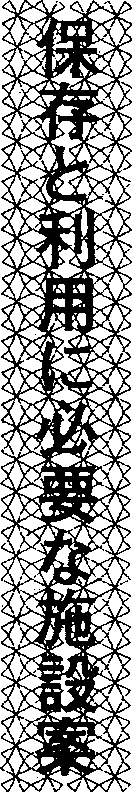 すまない。  数くとも研究意欲のある若い学芸員人は必要であっ整梱協  治元年より昭和泣荏迄佃ー 石清水八幡宮、 仙洞御所、て  （他の館も兼ねるとして）、    常に展示品の管理、  保全、  さらにおびたゞしい資料を収蔵し、	文書のリコピー を役場に所蔵泉涌寺の荘園関係、 中世の三｛調査・収集・研究    企画展の立案実施、  町民その他への学習の場展示し、 閲覧し、研究するに	すろ   文香目録完成、 保存完沢、尼子、 毛利関係、 たヽら関係等極めて貴重品を所蔵の提供、 研究記録の発行等も行わねばならない。 すなわち在来の施設管理方式では設置の目的は達せられない。  近くの佐白にある必要な部屋数の試案	全	（数字は冊数）  （民俗資料関係）「奥	根然博    館」 の運よ	本で    るー	とは小中学校の教室と   中世文書た  ｀り関保収蔵展示室出雲多    自	物営は、	い手	あ   。同じ大きさ占 古収蔵庫を示す。	肛   （表  ）平安時代下向の   たさ竺屋外展示場    実物や楼型大催	、．	世界に誇るもの、 現地遺跡と絲原記念館、  横田町の図書館にある県内他町村にない古文書庫との関連も極めて大切である。  さらに町内の社寺・旧家さらに遺喜   展示室打   （山本）たら師	＠	鳥上木炭銑工場と関係して跡・文化財は少なくない。  その調査、  保存或るいは公開展示等も屋外展示場   各種模型	安部 （土居）仙洞御料所代官そろばん関係展示室考えられる。縄文早期から古墳末期そして	エ具   点    と創業時と現代ま鎌倉期までを含めて、 おびたたさら文書	での工程推移「	」	べだしい破片がある。 これを復卜蔵 （本家）製品   点    村上吉五郎、 高橋こ    に    島根県教育文化財団について、  要点を述て置く。元修復し点。 このうち馬（大逍 ） 落末百姓一撥関	常作、 村上朝吉ほかこ    では    県立博物館と    県立風土記の丘博物館と場八幡宮の大型細身銅剣、 稲田神社の五鈴鏡、 小万蔵出土（胤   ）（ほか）係も多数生業関係収蔵庫生業関係農、 林、 畜展示室日常生活資料展示室県立少年自然の家が運営されている。の県下に例の少ない最古の楕	糸原  （楊逍）生業関係屋外展示場   実勅榛型目的    教育委員会の基本的施策に即応して、  委任をうけて事業円押型文上器小片など貴重な禽口）収集済み保存中のもの	点並びに県内の教育文化の振興に関する事業及び、  青少年のもの多数	桜井永瀬  田部・安部（華蔵院調査完了収集可能のもの咽点育成に関する事業を行う。雀  史収蔵庫ほか諸家（以上室数 計屋外展示場事業    施設の管理・運営。  教育文化の振興。  独自の事業。歴史展示室管理関係としてー 阻心直裔	四	会議室、 研修室、 研究室資産    当初の寄附にかる ー   建物・内容物。  資産から生ずる屋外展示場  各種模型	社寺聡係贄   多気神社、 岩屋寺、 馬場	岩屋寺ほか郡内八幡宮、 小馬木八幡宮ほかの   中世諸家未整理分収蔵庫、 調査室事務室などもの。  事業に伴う収入。  寄附金品及び補助金その他    役員・職員等、 会計については略す。県指定文化財をはじめ、 為消		三沢氏ほかの弓、 棟札   点	近世以降古文書収蔵庫	検地帳   実物並フィルム及写真た   ら遺跡の保存、 開発にともなう現地の保存や出土品保存、製鉄史等の研究のため、 専門員の常駐が必要とされる。こうしたことを手本として、  横田の実態に即した機関を設置しなければ、  突あたり場あたり、  行きづまると町税負担に寄りか古文書展示室古文書・図書閲覧室横田町分切   仁多町ほか   紺江戸時代郡家文書 御用留を王とし保存展示のみでなく、 研究ならびに、 観光としても貴重なもることになって仕舞う。  展望のない、  そろばん会館の現状を見るにつけ、 抜本的方策を考えないと、 重荷となり、  町の誇りが塵を卜蔵文書は実物を他は各家の	元禄から明治十五年までのとなるかぶることになるのが気にか    る。の夢がふくらんで来ている。	のはこの点、 地元の意見を貫いの藩士を派遣し、 鍛冶場を製鉄ゲー  ヘル名の   割の敗の大名から届けらり半年後の、 囮  （安政元）年て企画施工された。 これを生か所と改め、 西洋式大砲・雷火銃れた、  「大砲鋳立諸家届」 によ月に、 第号反射炉が伊豆の韮地方の時代の効果す運営を如何に行うかが、 今後製造へと進んだ。 製造の基礎がると、 その挺のうち一貫目砲山に築かれた  （反射炉の遺跡と地方活性化の施策のための補の課題である。   （これについて固まると、 その年台場  （海岸砲（弾丸重量）以上の砲は即挺でしては世界唯一）。助金がこうした資料館建設を可は別稿頁の「提案」 で）台）の築造をさらにふやし、 定あり、 そのほとんどは青銅砲で韮山は幕府の天領で、	万石能にした。 しかし活性化そして観光者誘致が先に立って、 十分これで終りではない、 地域に生れ地域を育てて発展に尽した安は巡視した。 江戸に出て洋式砲術の研究をした荒川扇平を、あったとみられている。 くわしい説明は後述にゆずるが、 鉄製の世襲代官江川太郎左ヱ門英意によって、 幕府の請負的性格のな調壺もないま建設がす＼む人、 出でて全国的にまた国際的台場築造御用掛にしたり、 別に砲は砲身に孔や気泡があって、ものであった。ものが多い中で、 当町は資料がに貢献した人々の功績を顕彰す唐船番隊も組織して海寇に備え発射の際砲身が破裂したので、江川は蘭学を長崎のシー ボル豊かな上に、 それが保存に意をる資料館も必要である。 社会・    こ。戦国期以来青銅製鋳砲が用いらトの門で学び、（天保	年払われていたため、 充実した施設となっている。 しかしこうした施設が文化行政からの主導で歴史は人が育てるものである。また町内各地区にある小資料館や文化財また遺産・遺跡の助一方藩士のみでは不足であると、 農民より農兵を募集し、 組織して松江に於て錬兵した。 文れていた。大砲鋳造に備えて反射炉が最も早く築かれたのは佐賀藩で、裔島  （秋帆）流西洋砲術も修得した。 この江川は暉  （嘉氷年   月    度目の海防建議書を出ないため、 自治・観光・国土な成の強化も忘れてはならない。久    年    月仁多郡より名を招それより年後に薩摩藩に、 そして、砲術、艦船、	海岸どの諸省庁の主導のため中味に（横田史談会    高橋一郎）抱え、 その後余名を加えた。より    年後、 ペリー 浦賀来航よの砲台  （台場）の整備が当面の精粗を生じているが、 当町のも仝年    月横田村角に陣屋を築造ヽ	ヽ	ヽ  匁  ヽ	ヽ	ヽ、、明治以降の奥出雲に於ける銑生産の系譜した。    ー	間四方の士居で、の砲台を巡検し、 古志原に於て    人夫    人、 明俵認表、 縄    尋あかね雲簸の上短歌会ヒュゲェニンの大 砲鋳造法」下松江藩の動き砲技をみた。   （設置間もなく）その後武備訓練の奨励のため束を用いた記録があり、 藩士数名  磁短 ．森宗馬    石、 輿士、晩秋の茜にわれも染まりゐて母に似通ふ雲一つあり	永新春の玄関に並ぶ孫達の靴のサイズの去年と井    弥    生松江の海防体制に、 江戸    松江においてともに中野伝左ヱ門訊石、 仝小川健助、変れる	野村    節   子江戸の松江藩の屋敷で、  「大積極的であり、 安政年までし仝水戸伊之助、 仝坪坂小源太）亡き父の使ひし鍬の肩先に慶応元年と焼印のあり	佐	喜代子砲鋳造法」 の第の訳書 「鉄煩げく行われた。が、 郡中の子弟を五畝歩の操練分娩に力める牛の吐く息が霜夜の牛舎にあら鋳鑑」 が、 金森錦謙によって翻（文久年には、 二隻の場で実習をした。 藩士の宿所はあらと立ち	仝家に病む妻にこころのいそぐ旅土佐に来て蜜訳されたのは、 瞬  （嘉氷年    軍艦  （中古のイギリス製鉄船と伊藤伝兵ヱ  （広島屋、 当時は大柑パパイヤを買ふ	常盤はるまさで、 この年定安は松江藩主の養アメリカ製の木造船で、 それぞ市の現西田村）方。 五年間続い正月の日々の行事をおくりきて七草を過ぎと嗣子として、 江戸藩邸に入り、れ砲四門から六門設備）を長崎たが明治元年廃止された。んど粥炊くみかど景    山    悦    子翌    年藩主に、 翌年  （安政元）で購入し、 第一、 二八雲丸と命七草の芹の香匂ふ厨にて昭和帝を偲び参らす岡田    時   子出雲へのお国入りをした。月松江に到着するとすぐ、簸川郡西海岸と島根半島の北側名し、 幕府の所用にも貸出すほどであった  （後述）。翌年には長崎へ艦船運用修業大砲は青銅製か銑製か（嘉永	年    月から翌年月までの一年間の、 全国の大夕冷えし四条通りを過ぎ行けば祇園はあかり華やぎてをり	安愛の炎燃ゆるタベをしんしんと雪降りやまず 北の湯の町  （花巻にて）	仝部    夕     波急務であるとし、 大砲も青銅砲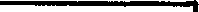 古代からの製鉄法 （外国 ）った。柴栗句会一月でなく、  「ヅク」 すなわち銑鋳火床炉最も古いものとこれを間接法とい、 銑の造砲でなけねばならないことを提言している。されているもので、 炉は椀形や深皿形の浅いものである。炭素をへらして、 鉄・鋼をつくる。手造 り の注連 縄 嬉 れし恵方棚鐘の音 や    心 静 か に去 年 今 年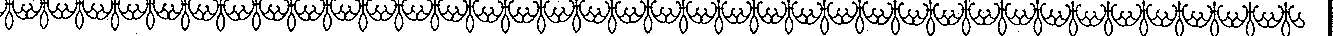 松江藩では定安登場の前に、炉体が高くなる炉体が発この方法は中国では紀元前仰酉の歳迎ふよいやらわるいや らば心	し   ぐさ「大砲鋳造注」 の翻訳を終え、達して高くなる。 すると鉱石年ころの漢代に行われて水洟をすする仕種を稚子真似 る串	つ残し て冷えしお でん  鍋砲術の訓練とともに台場を沿岸（鉄は酸化鉄としてある。  こいたが、 西欧では世紀後半夢うすき	齢と な りし 年 迎 うに設け、 艦船の購入を進めていて、 他藩にそう遅れをとっていれを加熱して酸素を奪う、 これを還元という）の還元雰囲である。 中国との差は   ー年の遅れである。年 忘 れ 幼 な 日 浮  べ わ ら べ 唄迎春 と 名 の 無 き 賀 状 主 はだれない。 砲術は旧式のものでなく高島流の洋式のものであった。気域をひろげていった。 そして炉は地下 へ、 さらに半分地これが銑鉄製錬炉高炉である。溶鉱炉三姉妹ほのかに染まる今朝の 春初  鶏  や  祇  の  余  韻  谷  渡   るこ    で追ってみたいのは、 設下で地上部分へと炉体がのび拍  手  を  打  つ 浄  暗  の  森  深  し備した大砲は青銅製か鉄製か、る構造となった。「大砲鋳造形」 の高炉と反射炉寒 牡 丹つ は 激 し き 性  の 彩製鉄所はできたが、 大砲鋳造ま吹子の発達と風量の増加ーー西欧に於いて世紀初めに到で進んでいたかである。 そのためしばらくまた廻り道をする。松江藩翻訳の 「鉄煩鋳鑑』 の写本は、 加賀藩前田候爵家の尊吹子の風量が増加すると、 炉底には鉄滓を混在する鉄の小塊片のかたまりから、 半溶融の鉄塊へと発展して行った。達した製鉄法が、  ヒュゲェニンの 「大砲鋳造法』 としてわが国に入ったのである。反射炉は間もなく佐賀藩に設斐の上川柳二月号酉の鳴く農にあかりをあててはし呆けられぬ百歳姉妹をお手本  に老 の 身も 試 練 の 度 に強くなり経閣文庫にある。  出版は臨  （安これを直接法とい、 鉄塊けられ、 やがてか所にひろが隣 国 の首 領 選 び を 真 似したい政	年にされ、 慶応元年にもあるが、 松江藩関係文書にも県   内にも、 写本も版本もまだ発見されていない。 現存するのは、 加賀藩・韮山・水戸・岩手県大東町・仙台の金属博物館・銃砲研究家所荘吉ほか数か所である。さらにこの訳本によって松江    は具体的にどのように対応したかも不明である。 そこで廻り道をして、 他藩から松江藩の事情を推理してみることにする。を砕いて鉄・鋼をつくる。水車動力で送風が強化炉内の温度が高くなり、 含有炭素星を増加して、 流れ出る溶鉄    銑鉄ができるようにな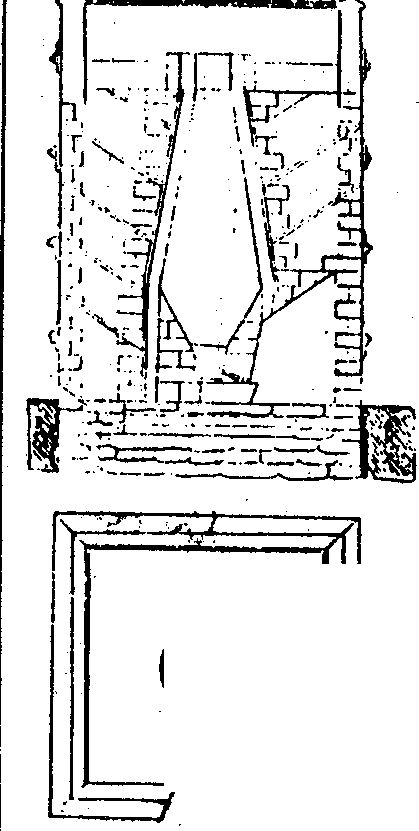 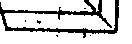 ったが、 鉱石から銑銑をつくるに田ついて後述）                        高炉はしばらく遅れた。    （これちらちらと少しは欲しいお正 月徽ひと つのば し揃って初詣  でどくろ巻きおろち鎌首三井野 原手を振って孫と正月去って行 き弟 が 出 来 て 翔 子 は 姉 素 振  り喜寿の峠越した山谷を振り返 り生き て来た証しが緻 の初鏡  み神様 に人に云 えな い事を云   いお妃 の ニ ュー  ス晩酌 追加さ   せ初夢を みんな で話し福とす  る熱 爛  え  足  音  か  る ＜  暮  の  町初孫は爺ちゃん好きと付きっ切り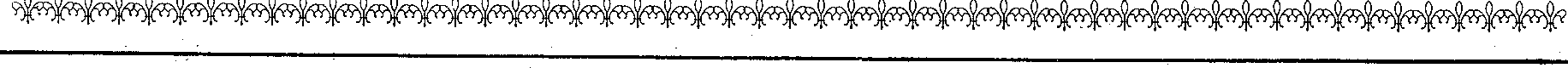 円筒状  （シャフト型）の炉で急な進歩をとげ、 西欧から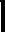 近世企業たたらとこしき炉	一前 号 の 補 正（前号、号   頁段   行を訂  して周囲はレンガと石囲いでされ、口に炉口、 炉は下で朝顔型とな紀半の遅れを半世紀でなしとげることができたのは、 この本が一こ   でわが国に於ける銑生産行を挿入する）前号の「銑生産の系譜」 の記    解する炉であったが、 高炉により、 流出口  （銑鉄・鉄滓）は下手引であり、 蘭学者の努力の賜と、 鋳鉄法について簡単にみて一 述で、 原稿への印刷の指示が不    る銑鉄が生産されるようになるにある。であった。置くことにする。一十分で欠落がありました。 ご厚    と、 その増産に伴い、 銑鋳造物投入された鉄鉱石と木炭  （の反射炉はのち改良されて、原料は砂鉄と木炭であって、一意ある指摘も頂き、 追加します。  の大形化の要求に促され、  ヨーちにはコー クス）は、 上部で燃パドル炉となって、 銑鉄溶四日押昼夜操業）では、さ｀！ー｀，   ｀！｀一ロッパではわが国に導入された焼し、 中央部で鉄は酸素を失っ解炉から、 銑鉄精錬炉ー 炭銑を生産する。	いた。 従来この点の理解が世紀半ばには、 改造され銑鉄て還元し、 下部に溶解し吸炭して銑となる。   （わが国の近世企素へ減らして鋼とする    となった。三日押ー 全国各地で操業	されていなかった。	一溶解炉として用いられ、 他方で昼夜操業）では、	なお、 銑の一部は鋳物用とし一は銑鉄精錬炉  （パッドル炉とも業たたらの製鉄の原理と同じである。これについては、 前号とこの世紀に入って転炉   平炉が発明され、 銑鉄から大量の鋼が生産されるまで、 製鋼炉として用いられた。銑を生産し、 炉底に半溶融の    て売られていた。  反射炉がわが 二呼ばれた製鋼炉）にも用いられけら諸鉄の塊  （錮）を生産する	国に入るまでは勿論、 一部では    た。 幕末に  （以下に続く）ー 奥出雲とその東辺、	今もわが国では、 銑を溶解して一	（前号仝前の  行の次に  行を挿入し｀西辺で操業ー	鉗の中に鋼   鋳型に入れるための溶解炉は、 一		改造された図を挿入する）号で補正追加してあるが、 これわが国にパドル炉が入ったがあり、 それを除いたあと    こしき炉である。 （多くは改良された一のち鉄鋳造物の大形に応じては、 銑鉄を溶解するための炉である。西欧では、     世紀末       世紀初めに、 反射炉が完成し、 銑鉄の質が良くなり、 鋳造した鉄製のは    世紀末の明治初年である。 それを高炉とともに設置して、 銑鉱石でなく砂鉄で試みようとする計画が奥出雲の一角で樹てられたの歩銀と銑を大鍛冶場で割	もので、キューポラ  樽の意  という。）一その溶解炉としてこの反射炉が鉄  （包丁鉄）とした。 この	これで銅の溶解もし鋳物つく一 採用されて、 溶解温度の高い銑収入が経営の    割を占めて    りをしたが、 温度が低く溶解す一一鉄に対処して、 炉床は煙突下側る量も少く、 反射炉にくらべて一に設けた注出孔の方向に傾斜し、劣ることは明らかである。	一天井との間を狭くして火炎が、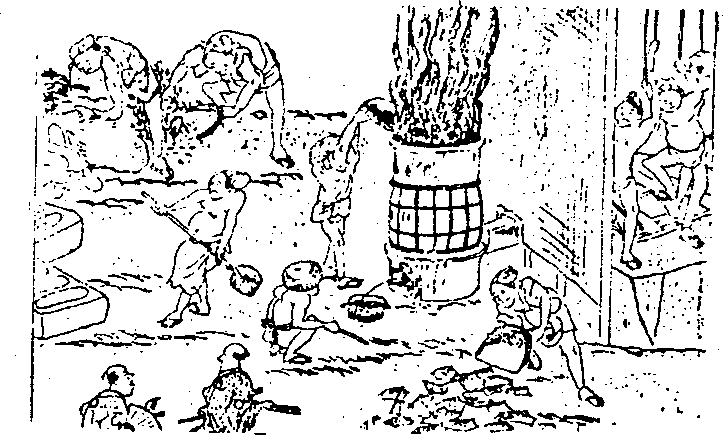 砲も発射によって砲身が破裂しのである。靖国神社の庭にある一貫百勿装入溶解物に直接当る構造に変ないようになった。 そこで西欧では砲兵戦時代が招来し、 高炉と反射炉が急速に数を増した。この本には、 高炉の築造から反射炉は初期型  （前号）と改良型  （この号）と、  パドル炉へと段階がある。わが国でも反射炉と高炉の出砲  （砲弾の重さ）は慶長    年   一一った  （左図）。の作であるが、 研究の結果では一鋳鉄砲ではなく、 数多く鉄片を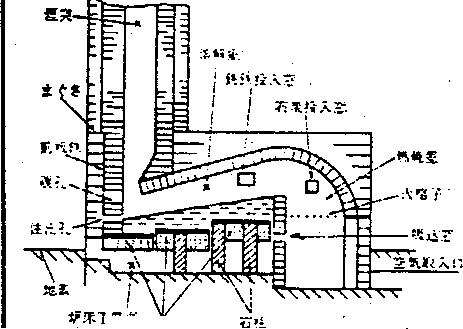 張り合わせた鍛造品であること一操業注、 反射炉の築炉と操業法、 現は、 海防のための大砲を造る	がわかった。 その後の砲は青鋼一大砲の鋳造法、 さらに原料鉄鉱石に関することまで誌されている。日本が反射炉鋳造法、 高炉法を導入して、 製鉄の近代化へとためであり、 鉄鋼石が少ないことから高炉がおくれ、 和銑  （企業たたらの砂鉄からの銑）を用いて鋳造するため、 反射炉が導入された。砲であって、 その鋳造法の書の 中のこしき炉の絵が上のもので一ある。一誇り得る鉄生産世紀に於ける先進地イギリスとわが国の生産量を、 大橋周産水準も、  わが国の製品の和鉄の品質がおとることを別とすれは立って父の前を通り外へ出て、 木があり、 そこから川を渡ると、  癒したという話になったのであ前の川を渡り坂を上って、  清水    三沢の字光田  （もと三津田）で    ろう。治の計算でみると、（天明初ば、 ほゞイギリス同じであったの湧き出るところへつくと、  「    あって、 国道号線をよぎって三津池の下方の神田と呼ぶ土）年の 「大坂登鉄高」 をもとにということ  になる。此処」 と言った。  そこでその水    山をほど登ると、 こんこん地は、 江戸期以前については定計算してみると、  中国地方の銑極めて原料からの歩留りの悪に沐浴しているうちに、 唖病は    と清水の湧き出ている三津池がかでないが、  江戸期から明治期鉄生産量はートンとなる。 これるい企業たたら操業であったのなおった。	ある。＊ さにかけて、  また大正・昭和の戦に奥羽地万の産鉄皇を加えるとに、 これだけの生産をあげてい（そこで仁多の長は出雲朝廷大穴持命の息子が「唖病」 を時中にかけて、 下作田として耕すると、世紀初めのイギリスたことは誇りでもあった。ー 大穴持命と息子の居所ー に参発病したのは、  その誕生地であ作されていた。 現在も水田跡での銑鉄生産の年間量ートンに、これが明治刃年になると、  和向する時は、 この御津の水で沐る。 出雲郡  （現簸川郡）の高岸あることは明らかである。ほゞ匹敵することになる。 このころはイギリスでは コー  クスに釜石製。鉄所の高炉だけで、  これ鉄の生産擾は滅少しないのに、浴斎戒するのがならわしとなっている。 ーー  古田武彦の解釈）郷であると、  「風土記」 にある。今の出雲市塩冶町の神戸川の明治時代の一家族も、 唖病者を続いて出して不幸だったと記よる高炉が発明されて  （ドイツを越るートンを生産して、 近代これで今でも   （「風土記」 の北岸、  高西の地である。録にある。 故老も知っている昭・フランスではまだ木炭高炉）、社会の鉄需要をまかない、  つい時代即ち世紀初め）、 妍産婦光田  （もと三津田）の下方に和の時代の耕作者も、 以前の家挺産に入った時代である。に近世企業たたらを衰退への押はその村の稲を食べない。 もし神田があって、 今も昔語りとし族と全く関係のない一族であっつまり世紀来の日本の鉄鋼しやってゆくことになる。食べるものがおれば、 生れてくて唖病の問題があるところであたが、 同様な人を重ねて出して（銅は少ない）生産構造も、 生出雲大川流域物語川を渡ると三津池（高橋一郎）る子が十分に口が利けないからである。そこで郷名を 「御津」 と呼んでいたが、 のち 「三沢」  にあらる。三津池をめぐって今日こ    を訪ねると、 池の上いたと言う。 この問題についてはこれ以上は触れないでおく。三津池をめぐる信仰ー  今も生きている出雲国風土記の記述ためられた。手には、 左右個の岩石がそそ明治    年の三沢神社   （祭神は物語の地こヽである出雲国風土記」   （以下 「風さと土記」 とす）には、 布勢の郷とさと三沢の郷には次の伝承が書かれている。布勢郷とは、 昔大穴持命  （大ふせ国主命）が宿られたところでそれで布世といったが、 のち布勢口が十分に利けなかったので、ぃゃ各地を巡ってその病を医すところをさがしたが、 見つけることができなかった。 そこである夜神に祈ったところ、  「息子の唖病を治してやる」 とのお告があって目が覚めた。 隣に寝ていた息子をおこしたところ、 息子はすると大穴持命が神から夜に霊告をうけたのは、 前の夜の宿泊地であったと考えると、  布勢郷がその地で、 布勢から少し東南へ進むと川がある。 出雲大川である。    （当時大原郡の部分だひ   の．    一けを斐伊川と呼んでいた、  のちこれが出雲大川全体の呼名となり立っていて、 その周囲には小岩石がとりまき、 正面のものは祭壇のようになっている。縄文時代までの信仰の中心は巨石信仰であった。 典型的な岩石  （陰陽石） の信仰の聖地のようである。 その下段の三津池は神の泉として、 信仰の聖なる池阿遅須楔高日子命）の由緒書には、 この地は三沢村大字三沢字三津田  （光田ともいう） で、 三津山の北面に三津池があり、  その下には神田があると、 当時の様子がくわしく述べてあって、少しも疑うところがない。また光田の現住人の話によれ郷と改められた。「御津」 と言った。 はじめてロった。ーくわしくは本誌    号であった。ば、 明治時代半ばこの春の祭三沢郷には、  大穴持命は息子あ    じ    す    き   たか  ひ    この阿遅須根高日子が生れながらを利いたのである。	．それはどこかと聞くと、 息子を）現在右岸の布勢の小字に佐々それにひき寄せられて、 大穴持命とその息子は、 首尾よく治は大変に賑ったという。 今も両巨石と三津池の間には、 数段の前号訂正頁     段    行    卦紙頁     段    行の洋式を削除削平地がある。 当時こに祭礼教呼ばわりもしたところ、 数日三沢城趾の刀研ぎ池三津池説南に向きて簸の上短歌会の時には、 みやげもの屋や中食の弁当屋が開かれたという。  川向いの佐々木の大徳寺の近後に頓死したとも語り伝えている。過疎化がはじまった昭和    年数年前から、 突如として三沢城趾の刀研ぎ池に、 三津池という立札と由緒が出現した。  領汐鯖の青き模様に子は母と故郷の生活を常思ふとふ	永    井    弥    生節分にさきがけて三栢の花二つ雪なき峡の南にくの農家の主婦は、この賑やかな人出をみながら炊事して、  鍋の中に入れた筈の団子をすべて、いろりの中へ投込んでいたという話も伝えられている。また三成町の駐在さんが、  この賑わいを整理するために、 邪ころまでは、 光田の人々は、  春の祭礼には、  この三津池を清めてまつり、  直会も開いて楽しんだ。  それは長い伝統であったという。 最近これをまつって顕彰しようという動きもある。主三沢氏の物語りの中の刀研ぎ池としてあったのに、 これが古来よりの三津池であるとする理由はどうしても見当らない。地域庶民の神社信仰にも心を配っていた三沢氏 が、  これほどいわれのある三津池を、  しかも向きて	仝銀色の産毛きらめく猫柳に風やわらかくそよぎてをれり	岡    田大雪の兆ならむか雷ひびき小屋の犬泣くを夢さめて聞く	仝思はざる告白を聞く宴会のストー ブの炎わが頬にあっし	佐    藤大水に圧されて葦は弓なりに茎しないつつ光りをかへす	仝雲上はいまだ明る＜ 今発ちし暮れたる伊丹の街の灯の色	常 盤時    子喜代子はるまさーィ斐の上川柳三月号生ぐさい刀研ぎ池にすることは考えられない。春一番に庭雪消えて埋めたる大根の首にやわら、芽の見ゆ	仝線なりし飛行機雲のあはあはとほぐれてをりぬまた 「三沢氏系譜」 には、 城峠道越ゆ小早川    恵     子万  年  床  昼 と  夜 と  を 間  違 え  る煮凝 りを探し て独 り酌む留 守居つ    ま亡夫見上げ今年は米寿と話しかけぬるま 湯 に育った罰が 今きび し春めいた日射しに白髪気にかか る腕 ひ と  つ 女  の  底  に あ る  強  さ雪降りて安堵 するのも又 お か し顔 ぶれ を 覚 え 病 院 馴 れ て く  る山の頂きに大きな石があって、白亀の形に似ていたので、  この山を亀獄と呼んだと書かれているほどである。 三津池はこの山にはなかったのである。ー この三津池をめぐっての、詳細な考証は、 今春発行の出雲国風土記研究会発行の 「風雲うすく北よりの風吹き出づる杉ひと枝のゆらぐと見えて	仝いく月を卵を産まぬ鶏なれや春を侍みて餌を持ちゃる	野    村テレビジョンに映る女性の服装のやさしき色に春は立ちたり	仝海鳴りを遠くに聞きて暮れなずむ花巻の街雪ふりしきる	安    部    夕    波北海の渚に拾ひし櫻貝病む枕ぺに京子は箇けり仝柴栗句会二月たたら炎の脈とる村下寒の汗ひらり見ていた顔のままニュー  ス読み土記論叢第号」 に発表する着ぶくれて夫婦喧嘩も生きる芸残念とつぶやく 病夫 に言 菓なし珍 客 では ず み 料 理 の 手 が 力  む添 え 寝 した 孫 振 袖 を 着 る 育  ち鬼  は 外 投  げ  た 福  豆  は  ね 返  りかじ ら れ た 腔 が 今 頃 痛 く な りショッピング孫ものばかり目に入る百 オ  で 税 金 払 う き んぎ  ん さ  ん冬だけは我が世の春と趣味にこ りまこと有樹絵牛    歩よし子ので、  あわせてお読み頂けば幸いである。（横田史談会  高橋一郎）感    謝本号・前号の 「銑生産の系譜の記述については、  大橋周治・芹沢正雄両氏の著書や論文、  さらに御指導によったものであることを記し、 感謝致します。豆撒き を大人の遊びと既る瞳窓につく春雪波紋消えてゆく水 仙 の瓶 凍 て にお いなき 寂春兆し夢ありし日を振 り返る受 験  パス日 々平穏 の声 届く経 の 声 癒  や せ  ぬ病  や 落  椿春  雪  を  冠  る  野  仏  只  寡   黙春雪 にひっそり打つや古時計一卜しき り音なく稲る春の雪霞む眼 に春の動 きを拾い読む春 雪 を踏み し め渡る生 活橋風花  や髪 長き娘と擦 れ違 う会員頒布一部三百十円／六九九ー一〈 島根県仁多郡横田町一、 空ノ一一編集発行資任者・高橋一郎	松江頒布／ 横田史談会印刷／ 仁多郡仁多町三成植田軽印刷所ふるさと横田の先覚者を追慕し顕彰する小展示館を設ける運動を民俗学調査では各地に、  いろいヤ	〗表的存在と考えられているためり生活の近代化が最も進んでい日照り雨を 「狐が結婚式を挙う、 地球上の地理的にも歴史的間では、「ハイエナ  （後者では祖げる」 という。 また「虎が妻家にも隔絶した二つの地域で、 日霊の意強い）が、まさに    割中国・ 朝鮮・南方 から出雲を考え てみる狐の嫁入り  （晴天雨）番外    吉苓  フリカ・朝鮮では当地方での使い方	結納もやらぬ先の押推量」 とい礼をしている」 と言い、 日照り雨は魔物のごとく恐ろしい。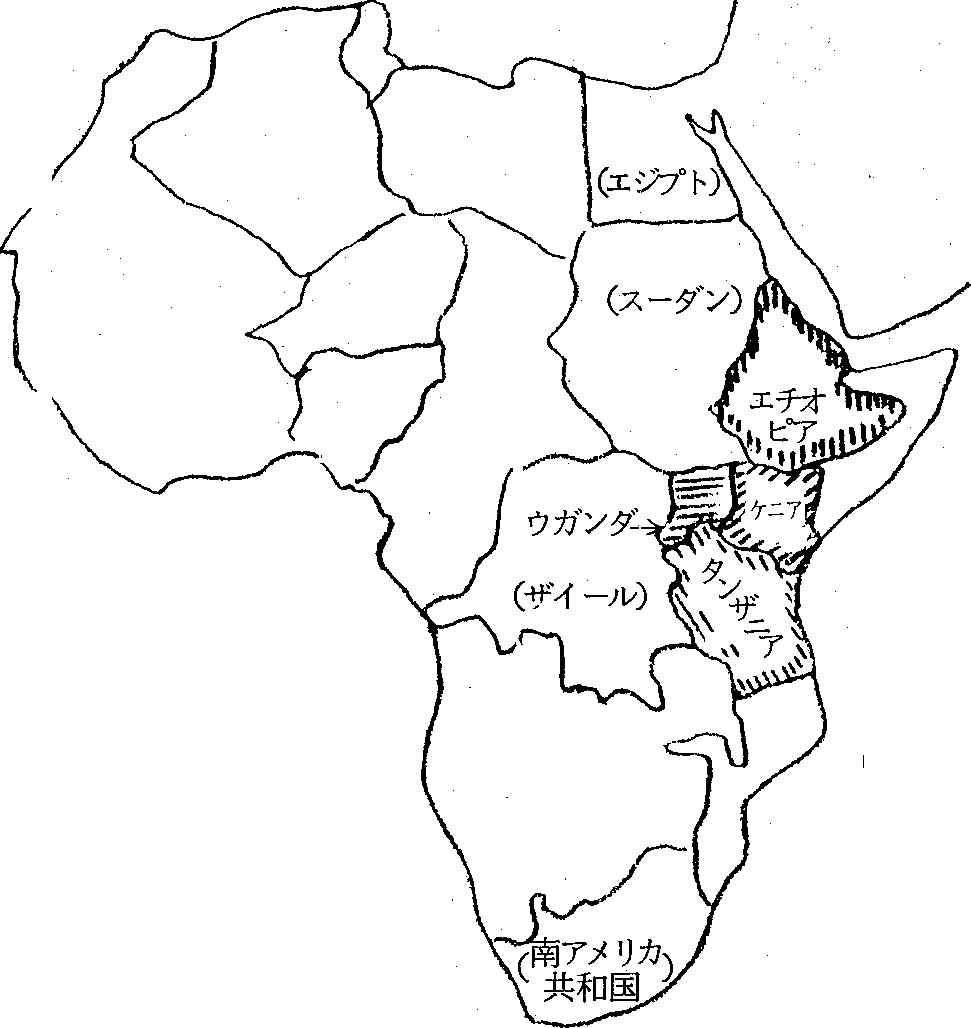 その時子供が外で遊んでいたら、親が子供を必ず屋内に、 椙棒で打ちすえても呼び入れなければ子供のころ日が照っているのに雨が降ると、  「狐の嫁入りだしゅうげん」 「狐の祝言」 だと言って、 殊にわかあめ更に俄雨  （際雨）の中を飛びまわったものだ。 こうした気象現象を、 日照り雨・天気雨・日当たり雨・日和雨・てらてら雨・うのがある。すそまた子供のころ、  夜の山裾に赤い灯の行列が点滅するのを二度みたことがあった。 あれは狐火だとか、 狐の嫁入り祝言の行列だと教兄られた。 これは狐が口から火を吐くことから生ずるならなかった。 もし遊んでいれば、 父親や氏族の長老が山羊を一頭供犠して浄化儀礼をしなければならなかった。   （大人は差支えはなかった）この儀礼を怠るとやがて早魃が起こり、 飢餓が到来するといわれている。狐の祝儀などと、 主として西日という俗信も聞いた。 狐がもつハイエナ犬に似た哺乳類本各地で呼んでいる。という怪しい幻術と結び合わせ動物。  アフリカに棲む夜行性ー      （享保年刊行の戯曲のたものであるが、 実は燐が燃えの集団による腐肉を食べるも「檀浦兜軍記」 には、  「ヤァたった今迄くわんくわんとした空であったが、  エエ聞こえた、 狐るからであると教えてくれた人もあった。 これは実際には土中の燐化水素が雨あがりなどに、へ行く」 ともい  、 結婚式は若照り雨に与えられた表現がよくので、 かつては沢山棲んでいて人々が恐れていた。の嫁入りのそばえ雨  （戯え雨・自然に発火するものであろうと者  （新郎）が娘  （新婦）の家に似ていることをくわしく述べる。ケニヤ第の人口、｀万人のカたわむれ雨）晴らして往かう」せり  ふという悪七兵工の科白がある。教えられたのは、 すっと後に師範学校に入って榊という化学の行く儀事からはじまる。 日朝とかん  ゆもに、 日照り雨を表わす換喩  （東アフリカで代表的なのは「ハイエナが結婚式を挙げているム。ハ人の間では、  「ハイエナが子供を産んでいる	タイタ人またー（安氷年刊行の 『大教師が、 身の廻りの種々な現象たとえがえ）的な表現はよく似」である。万）では「ハイエナが結婚通俗一騎夜行』 第巻には、 「を化学的に化学分子式を用いてている。 ともに狐が人里と山ケニャで最大の人口訟万をも式を挙げている」 という。 しか大日照雨が降ると狐の嫁入りで解説した一連の話の中であった。  異界）の中間領域である野の代ち、 ケニャ独立運動の中核となし子供を呼びもどすことはない。中国・朝鮮・南方から出雲を考えてみる島根県議会史にみる奥出雲の人々・横田三十三番札所めぐり・俳句・川柳・短歌タンザニャのスワヒリ人・ザジバル人・ヤオ人・ マコンデ人・サムバマ人は、  「ライオンがされ、 それに妖術師が背中に裸で跨って走りまわると、 誰かが必ず死ぬというところもあるとして発生したものという民俗学的思考と、 文化人類学的思考による考察を導き出し、 新らしいとも変らない。 だが東アフリカでは、 女性は男性と同居し、人の子供を出産し終えた時タプーは禁厭となり、 原因と結果を置きかえる表現である。  「狐の嫁入り」 「ハイエナの出産」 が代出産している  （またはした）」  ，、う。という。 これは日照り雨はライ		さらにウガンダの数種人の間オンの出産と同様に、 滅多に遭    にも、  ヒョウ・ ハイエナの出産遇することのない極めて珍らし＇ を言っている。  エチオビアではいことだからだという。 子供を    狐が出産するとも言っていて、外から呼びもどすことはない。	これまではヒョウ・ライオン・ふたたびケニャにかえり、 ケ    ハイエナ・祖霊等であったが、学問を提唱されているのを紹介した。また日本の古代神話についても民族移動に伴って大陸から伝ってはいるが、 やはりそこには地域の風土に育った民族思考の特色があるという学問もあらわに初めて正式に男性の集団の成員と認められる。 これで離婚が不可能となる。 充分な出産能力の証明できなかった女性は、 親元に返され、 婚資は戻さねばならない社会習慣である。日本・朝鮮の動物は狐であり用されるのである。「狐が結婚式を挙げるから、 日照り雨になった」  「日照り雨になったから狐が結婚式を挙げ る」 とたとえを替えたのである。人間の世界とその外部  （異界）の中間部を代表する獣  （狐／ニヤ第の人口万を有するル   日本語の狐に近いものになってれている。 神話解釈をさらに深アフリカでは種々あるがハイエハイエナ）が、 人生段階の移行イヤ人の間では、  「ヒョウが出    いる。	め拡げるものである。 出雲に関ルイヤ人は日照り雨を危険な	「		動物）の出産」 が圧倒，。、産した」 に類する表現がある。	まとめると東アフリカでは、	連した部分も、 いずれ紹介した状態だと考えている。  ヒョウや   的に多い。 そして動物では ハイ	東と西の    地域は、 地理的にナが中心である。 ともに狐は狼・熊と比べて、  ハイエナはライオンやヒョウと比べて、 圧倒的な動物的な力を持たない腐肉食（結婚／ 出産）といういずれも中間的なものが選ばれている。こうして 「狐・ ハイエナ」 と「結婚／ 出産」 と日照り雨の三者ハイエナが出産するゆえに、 日    エナが例。  ヒョウとライオンも隔たり、  シルクロー ドの陸のの獣であり、  いずれも往々人里がともに中間的な共通点を介し照り雨の時に凶暴になると言っ    が例で計例は、  いずれも往南・北のつの道、 また海上のに現われる代表的な野獣である。  て、 隠し比喩的連想が働いていている。 こでは子供を外に出    々人里に現われては人を襲う、道を考えても相互交流の跡は見またアフリカには狐とする例もる。 がそこにはこの表現の中にさない人が少なくない。 それは    極めて危険な野獣である。 この出し難い。   （断片的には   ー少ないがあった。一層積極的な心理的意味をもっマラリアになる。 風を引き易い、 うちでも特に ハイエナとヒョウ発熱するともいう。 落雷の被害   は、 妖術師に関する観念複合とも多い。 そこで浄化儀礼  （子供   密接に結び付けられている。  と同じ黒い色の山羊または鶏であるが）    だが両地域の日照り雨に関する言語表現と観念およ    まとめび慣行が、 表面的な微差を越え	「狐の嫁入り」 も「ハイエナて、 極めて相関的な印象を与え    の出産」 も、 ほぼ同一の論理構ているのである。  つまり自然界における意味不明の混乱  （日照り雨）を、 人間界と動物界の中間的存在、 人間との出会いの多）をするともいう。また日照り雨の時に、 子供を川に行かぬようにするものもある。 それは急激な増水や鉄砲水に見舞われる危険があるからである。また ハイエナや山猫、  ヒョウは「夜走り」 妖術師の使い閥と東アフリカと日本・朝鮮半島の比較これまでのこの連載では、 大陸から日本へ、 奥出雲への民族の渡来に伴う事象・習慣や思想の紺介であったが、 今回はそれには触れずに、 それぞれ  （日・朝は同根かも知れないが）独立てくる。	成を持った表現である。 通常は雨地域を分けると、  「狐の結    見られない天象の混乱である日婚」と 「ハイエナの出産」 であ    照り雨は、 人々の情緒を乱し不る。 日・朝では結婚が人生に於    安に陥入れ、 その不安はやがてける最も重大な移行期であるが、 自分たちの身の廻りの生活に発アフリカではそれは出産である。 生するのではないかということ自分の集団の永続のために婚入    になってくる。 そこで 「晴／ 雨する女性の出産能力が、 両地域    」の混乱をあらわに表示するのい  （狐／ ハイエナ）と、 人生段階に於ける必然的結婚／ 出産に重ねあわせて理解をし、 密々に不安を解消しようとしたもので、東アフリカの数多い人種でも遥るか東の日本、 朝鮮半島でも同じである。以上は神奈川大学日本常民文化研究所所員小馬徹氏の、 同研て頂いた。 別の機会にユングの	明治付で仁多郡大横田三十三番札所めぐり究所論集    に掲載の論文の要旨である。 記して感謝し、  誤まり深層心理学をとり入れた比較神話学の立場からする、 オロチ退原郡長若槻    敬は県知事籠手田安定に、 県秘第一号の諮問に次第    番	竹崎・山郡	林照庵（林   田辺彰一方の上）があれば本紙の編集者の責任である。治神話の一段と深まった考察を紹介する。の如き意見をのべている。  仁多・大原・飯石郡を合併すれば大おぼつかなたつねもならぬこの山の林の光たのみゆきつつ論者の学問的論点は省略させ島根県議会史にみる（横田史談会高橋）原郡木次村に郡治庁を移し大原郡と呼称すべしと。これに対し仝年    月に郡合併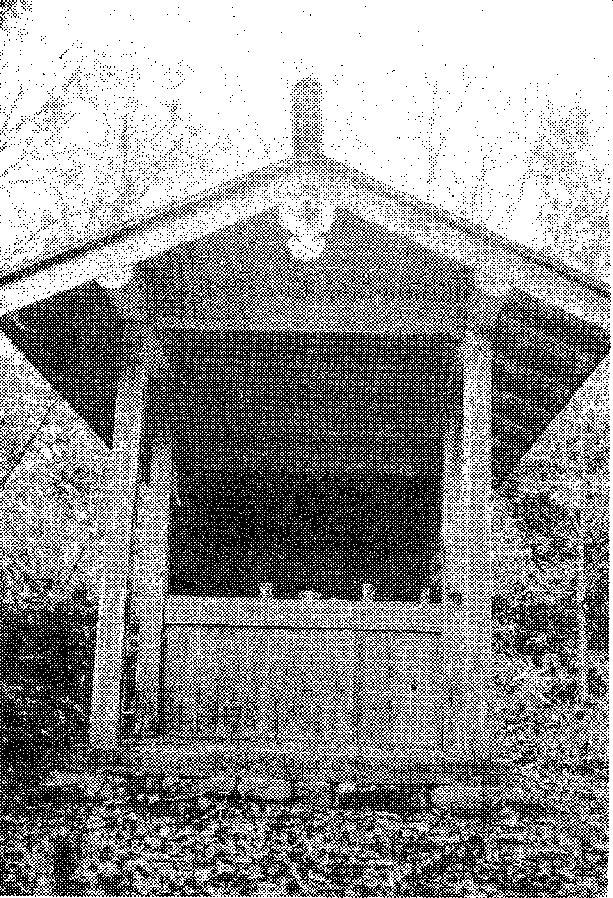 奥出雲の人々の件の建白書が、 八川村大谷の絲原武太郎と阿井村上阿井の桜郡の統合分離（明治年郡役所が設けー   大正幻   藤田幸年ー	仝  紅   川辺哲哉井三郎右エ門から出され、 合併によって戸数も増加し、 県税郡られ郡長はー	治	藤岡暢茂ー	仝 ーで郡制は大正吉村政次郎年    月から廃止費の経済上大いに得るところありと述べている。 また「不肖冶であった。 翌    年   月には仁多・大原両郡が合して一郡役所の下に置かれ、 続いて藤岡が勤続となった。明治    年の関係郡の状況は人口	戸数兵衛等粛ミ謹シンデ書ヲ裁シ我ガ仁多郡ノ   」と建白書を呈し三郡の合併はわが郡の安危の決三月柴栗句会（写真    佐世川徳雄）した。 のち島根県    芭、一究、切迫の折、 採納賜はば郡民千載ー   明治	千家尊賀松江市	号、益〈	〈、翌四の幸福であるとしているのは、間歩を出て春日に酔ふてつまづけり風 光 る  洗 心 の 文 字 墨 ふ か くー	仝	門野直道大原郡	元、、忌	村長   中沢治兵衛  （横田）、馬庭寄せ鹿の さ がし き耳 や 風光 る（事蹟については本誌ーー	仝  孤   若槻    敬仝  釦   毛利弥八号に）仁多郡冒四  ｛九又右エ門  （布勢）、   長瀬平三郎廃屋や無心に膨ら む 草木の 芽啓蟄や濡れたる 玩具 遊ばせ  て椀かる牛抜毛が軽く東北に舞ふ成村に置かれると、 新らしくー   明治幻   井川   冽ー	仝  釦   勝田   懲目禍割割税税税税税税税税屋店    人税    租数業業業種理食屋髪税税税税    税税税税    税税税税車	猟	稼    場市ヵ車車    馬獣業藻    芸妓戯馬日脚伸び 遊び 疲れ て 母の 膝 ざ帰りぎわ葱堀る母のありがたき北指して 翔 つ白 鳥の 親 子ら し老婦人赤 い スカー  フ春 に揺 れ仝	片野淑人	入ー商工	料飲湯理船人荷水    乗鳥漁採    遊芸遊牛孫の声大きく 聞 こ え て 春 近し仝  い   山本良次郎収総地戸営	雑風  た  か  る  湖 面  を  滑  る  漁  舟斐の上川柳三月号か所    間    歩、 堤防カ所延長ものであって、  地方税によって幻目立たない花にも蝶は来て止まり	石    原    冬    明，    即間    歩の    月日にこの二件養成している師範学校生徒を中冬 の 下 昔 の 写 真 な ど  を 見 る	児    玉    哲    呂が加わったので難行したが、  議途で逐うのは不経済である、 生目を入れぬ達磨のまヽで老を知り	松    田    牛    歩・  腰 のば し 夢 路 歩 いた夢を見る	安    部    春    恵員田村権次郎（横田）の努力が徒の萌芽をつむことである。  復かすむ瞳に選句の文字があざ笑う	高    木    凡    太実を結ふことになった。学をと迫っていて、  質疑が行わこれからは甘える者のない旅路	松    浦    久寿子・  出る 孫 に横 から応援婆ば の役	安    部    正    子明治    年月の通常県会に於れている。吾 がま ち で賃 は安 いが働く か	藤    原    英    生て、  議会内の常置委員高橋久次後日物語であるが、人のう年 寄 り え 内 証 話 は 出 米  ぬ耳	横    山    まこと．  槌音を電動がんなが消してゆく	田    中    有樹絵郎ら    名より、  本県尋常師範学ちに仁多郡三成村の坂田重次郎巣立つ子等決意を胸に見送られ	佐佐木    千    世叱っても慣れてる母がいいと言う	中    林    もりえ．  猫  柳  活  け  て  仏  に 春  を  告  げ	 若    槻    白    馬劣等感いつもどこかに持ちつづけ	 藤    原    千代子中 学 を 終 え る 息 子 に 夢 託 し	議    島    恵    子も ど り寒 ず っし り重 い綿帽子	 真    綿    よし子ありのま ヽ言って喧嘩の親子仲	 渡    部    ミッコ張り合いになるがと重荷背負わされ	 藤    原    のぽる土はほっこり	簸の上短歌会・  足を病む老の炭やく煙らし向ふの山にこの冬を．  立つ	永    井    弥    生雪の消えし畑に入れば足うらに土はほっこり生．  きゐるごとし	仝	人・  雲間洩るる陽に淡雪の舞ひながら行方は知れず（亀嵩）、   金坂儀一郎  （三成）畑久太郎  （鳥上村長鈴木寛造代理助役）、   山本寿作  （八川）、枝木林五郎  （馬木）、   肛六郎左エ門  （阿井）、   村尾亭太郎  （三沢）、   川角文左エ門  （温泉） 等連署のものである。校に関する意見答申が行われている。  それによれば、第ー に校長・教頭・幹事・舎監の校内整理不行届のこと。  第に教員の欠席の多きこと。  第 に監事舎監の生徒を過すこと 苛酷なること。 第    に舎監の生徒を過する不信切なることの項目があった。第    のことは今年の天長節のがいた。  大志を抱き上京し、 一橋高等商業を終え外交官試験を経て、  朝鮮馬山浦の領事となった。  日露開戦となり、 馬山浦は極東の良港で大艦隊の根拠地として極めて重要地点であることを帝国海軍に報告し、  連合艦隊は東郷平八郎のもとこ    にたむろし、  バルチック艦隊の激撃に成功することになった。  この裏庭に仔む	野    村    節    子・  サイゴンに共に働きし婦長さんに病む妻に代り・  賀状を書きぬ	常盤    はるまさ明治    年半数改選で月の第    回選挙の名が当選した。  仁祝日に外出時間を伸延する慣行を行わず、 生徒よりの数回の嘆に坂田の功績があった。のち小林寿太郎外相の下で通．  日に四たび便器洗ひて年迎ふ今宵はとくに念入多郡では佐白村馬庭又右エ門で願も斤けたが、  午後時になっ商局長となり、 その媒酌で結婚りに洗ふ	仝・  炭焼きて吾等を育てし亡き父の働きし山に初雪あった。 翌年    月に残余のて特別に時までの掲示を出し（夫人は昭和年代末死去）し、の降る	佐    藤喜代子名の半数が第回選挙によってた。 ところが外出して時前にロンドン・ スペインの公使を歴大雪に埋れし遠き幼き日杓子祭をひたに待ちゐ・  き	景    山改選された。帰校したところ門が閉されてい任した。  米国大統領の仲介で日．  廃屋となりし隣の草屋根を雪崩のごとく雪ずり明冶    年月の第回臨時議た。 ところがこれは偽造の掲示露間の講和となり、  小村外相、落ちぬ	岡    田    時春立ちぬ    いずくか知れず呼ぶごとく叫ぶごと・  くに鳥の鳴くなり	小早川    恵陽の射せば溢るるごとく雫して櫻の枝に春の雪なる	仝・  少年に追はれて逃ぐる野良犬の叫べる声は風に消へゆく	安    部    夕海鳴りをはるかに聞きて夕茜空を染めつつ岬暮会に於て、  この年    月    日の洪水により提防が決潰した。  横田川・大馬木川の修覆工事費の追加支出が協議され論戦が展開された。  この年の被害は第    種道であ゜ったのに、  処罰したことをノまた別件で    名の退学者を出しているが、  これは優秀な生徒であり、  先の事件に於て禁足さ高平駐米大使を全権とし、 坂田スペイン公使は随員としてポー  ツマス会議に列席した。 講和後 惜しくもスペインにおいて客死 した。    （島根県議会史ほかより）れゆく	仝路    カ所延長邸間歩、  橋梁せられた者を重ねて罰を科した会員頒布一部百五十五円／六九九ー一八島根県仁多郡横田町一、冥一ノ編集発行責任者・高橋一郎・日松江頒布／ 横田史談会印刷／ 仁多郡多町三成   植田軽印刷所ふるさと横田の先覚者を追慕し顕彰する小展示館を設ける運動をの溶銑そして砲の鋳造を試みた。  ら」 を使用して、  砂鉄銑  （白銑わ ずみ多く、 洋式砲術を知るものが多第    次以降は溶解もうまくゆき、 中空の砲身ができたが、  試射の結果は砲身破裂に終った。）を巣銑に改鋳して、  反射炉による溶解に適した鋳物銑がえられたと述ぺている。く、 地理上海防優先せざる得なかった。  そこで特産品収入をすべてこれに振り向け、 職人の組回の試鋳で門ができたが、これについては見解が分かれ織を兵器製造むけに編成し、  そ先進地佐賀藩幕末佐賀・薩摩両藩の動ぎからている。門はすべて破裂し、  他も完成とは言えないものであった。  この原因は不明であるが、 砂鉄銑の品質上の問題であったようである。 これを克服して先に述べたように、  諸藩のうちで最も大量につくった。  祁（安政   年に輸入銑が入ったが、 鉄製砲ているが、  「こしき炉」 によって第一次溶解をしたのは事実とみられる。白銑ー 破面が白色で、  性質硬く、  低温度で溶解し流動性が少なく、 鋳物によくなく、  錬鉄  （割鉄・包丁鉄）とする。の指導にあたるものをもって、精錬方という理化学研究所を設置したことであるという。  嘉永年には見学者が相次いでいる   が、  松江藩の者の名は見えず、大砲購入藩にも入っていない。また当時の松江藩の財政は容易ではなかった。  この点は後でさ戦国時代に渡来した型式と鋳この    年の歩みはめざましいはほとんど門）これまでにつ巣銑ー  破面が巣色で、 性質らに解明することにしたい。造法によって、 佐賀藩ではー      （もので、 西欧が歩んだその歴史くられている。  安政年秋幕府軟弱で流動性が良く、 鋳物寛政	年に青銅砲を製造した。  の年分にあたるものである。に鉄製砲門献上ののちは、 巨に適する。薩摩藩高炉製鉄へこうした情勢下の（天保この鉄製砲鴎門のうち要塞砲砲がつくられなかった。鹿児島の藩邸近くにはー     （嘉）年に長崎の出島を経て、  ヒュは    門あって、 その移出先は時代は西欧が鋳鋼砲へと向い、こうして製造された砲の威力    永年、 洋式製鉄、 反射炉にゲェニンの 「大砲鋳造法』 が入って来て、  その翻訳にも入った。幕府へ対島藩阿波藩佐賀藩 （自藩）アー  ムストロング砲時代となっていた。 佐賀でもこの模造もしについては、  外人船将 ハー ビス    よる鋳砲事業のほか、  ガラス製が語ったところによると、  命中    造、 製紙、 搾油、 地雷製造など長崎砲台強化の必要にせまられ、 同じくオランダから輸入した砲を模して、 青銅法の本格的であって、 そのほとんどは、 品川台場・鳴戸海峡・対島海峡・長崎という、 最重要地点に配置たが、  製品への技術の対応ができず、 輸入品にたよった。 佐賀・薩摩の輸入品が、  維新の上野しても船体には少しの傷害を与    多彩な近代工場群を経営して集えるだけで、  おそるべき威力な    成館となずけた。 近くには蒸気しと言っている。 強硬な攘夷論    船を建造した造船所もあった。製造にとりくんだのは、．天    されている。の戦い・会津攻めの戦いに使用者の薩長の志士たちが、  忽然と	のちには機械紡績織物工場も保	年に蘭伝砲製造所を設けてからで、 その数は佐賀藩鉄製砲の歩みされる。して開国論へと転向した裏には、  英国人の指導によってはじめる馬門戦争・薩英戦争の体験が、	など、 幕末諸藩の中では群を抜なりあき（天保郎（慶応元）知門反射炉は初  （嘉永年末に佐賀藩成功の裏には彼我の大砲の威力の格差を認め    いていた。 藩主島津斉彬の方針うち団ー  哭  安政に    門    完成し、  銑鉄の溶解にとりくん横田町にも数回来訪したことたからであるともいわれる。	によって、 一方製煉所を設け、であった。 これに対し鉄製砲は、  だ。 材料は石見産の砂鉄銑、  木のある、  ドイツの。ハウアーこうした佐賀藩が巨額の費用    新技術を工業化する前の試験研ー	咀（嘉永初（慶応門    炭は日向・肥後産のものであっは、  本誌合併号に載せていを投じて、 各藩に先がけて進ん    究を行なう研究所とした。 これで、 青銅砲と並行して製造された。 嘉永年にかけて    回る、  「こしき炉」 と 「踏みたただのは、長崎に近く蘭学者が    を集成館の諸工場で実現してい明治以降の奥出雲に於ける鉄生産の系譜島根県議会史にみる奥出雲の人々・俳句・川柳・短歌くという画期的なものであった。 に建設されたわが国    番目の、	さらに薩英戦争 （郎 文久ェ コロジカ ル・ デザイン生  態  学  的  計  画その一部は今日保存されてい    洋式高炉の生産量は  ー	向で    で、 薩摩製砲の威力は発揮でき「二十一世紀は十八世紀末のる。	あった。   （第    番目の高炉は函    ず、 これ以後鉄製砲は造られなそして佐賀藩に続いて    番目    館であったが成功しなかった）    かったようである。 明治維新以安藤昌益の醐えりで」に、 ー（安政元）年反射炉によ集成館の高炉は安定した継続    後、  日本の陸軍は日清戦争ころ三年ほど前から、  エコロジー とか、  エコミュー ジアムとかがって鉄製砲の鋳造事業をはじめ操業の城には達しなかったので、 までは青銅砲を用い、 海軍はや唱道されている。 言ってみれば最近年間の、 ほんの一部の人た。 さらに佐賀藩では手をつけ工業化の成功は釜石鉄山のが最早い時期に鋳鋼砲の国産化へ間のおごりたかぷったことに対する、  つけが廻ったことである。なかった高炉による近代製鉄法の導入を試みた。 これは鉄製砲初で、 高島高任の功績とされる    と向うことになり、 不振であっことになった。	た奥出雲の企業たたらが、  少しすなわち産業革命以来人間拡張の歴史をくりひろげてきた結果、 地球環境の均衡を破壊し、 危機的状態に陥れたのである。のためのみが目的ではなかった勢いづくことへとつながってゆそれも本格的に環境悪化をしたのは、 せいぜいこ年であと見られる。 反射炉は銑鉄を溶薩摩藩の反射炉く  （のち詳述する）。る。 しかも環境破壊と引き換えに、 高エネルギー 消費型文明生解するが、 在来の銑鉄では鋳砲佐賀藩におくれること    年の活を満足したのは、 人類億のうち億人で、 残り億人はこの材料として不向きであるので、（嘉氷年夏の第号炉は    薩摩藩主島津斉彬れからと待機していたが、 すでに地球は 「持続不可能な発展」洋法の銑をと、 洋式熔鉱炉をつうまくゆかず、 団  （安政年	幕末の藩主の中で、 産業貿易になっている。くり、 砂鉄鉱、 藩内の岩鉄鉱をもって、 良銑をつくり、 反射炉に熔し鋳砲に成功した。この高炉は、 佐賀藩主から贈の第    号炉では最初の鋳造砲が   をふくむ経済政策の一応の体系出来たが、 試射で破裂し、 翌年    をもって、 藩政の運営に当ったの第    号炉ではじめて成功した。 人物は、 島津斉彬が最も突出し薩摩藩の製砲事業は佐賀藩と    ていた。 輸出への配慮  （陶磁器どうすれば「技術可能な発展」 の方法があるかのために、 昨年「地球サミット」 が開かれた。 今までの生活から生産からすペてを大転換せねばならない。 それは生態学的計画によらねばならないという。 絶対的に子供たちの幸福のためにとり組まねられたヒュゲェニン著、  手場謙同じく天保年間に、 青銅砲門    ・ガラスなど）もし、 大砲につばならない。蔵記の 「西洋鉄煩鋳造篇」 にあ    の鋳造が最初であって、	いても隣国支那への輸出の指示る設計図によったものとされて祁  （弘化ー 郎  （文久もしているという。ドイツでは、  都心の周国に配置された無料駐車場に車を置き、いる。 原料は砂鉄と鉄鉱石、 送    に、門という数字があるが、	青銅・鋳鉄あわせて門の大そこからバスや地下鉄などに乗りかえて、 都心に向う方法をと風は水車動力、 燃料は木炭・石このうち反射炉によって鋳造さ    砲のうち、余門は火薬などとりはじめている。 車そのものの交通量を減らすこととの連携が、炭の併用であった。これは安政元年月という。れた鉄製砲他は青銅砲門	ともに国内の諸大名に売られて門   とみられ    いる。   （松江藩が求めたかどう必要欠くべからざるものである。 混雑を防ぎ、 自動車の油の消費量の抑制から、 排気ガスの充満を防ぎ、 人々の体力の回復もこの月斉彬の急死で、 集成館のて、 製砲数は佐賀藩の	かは明らかにし得ていない）ねらい、 樹木も人の健康も考えたものであるという。 考え方の事業の全体が一時停止し、 郊文久	年の薩英戦争で英船に鉄製砲	門青銅砲	、｀門薩摩と中国地方の企業たたら門	の炉の間には違いがあった。 天転換を計らねばならない。 都市計画の根本的改変をせまるものである。砲撃され姿を消した。に対して倍であるが、 鉄製砲    保年間に砂鉄から銑鉄を製錬す高炉は日産向であって、については、 はるかに佐賀藩の    る藩営のものがあった。ェコロジー   （生態学的）とは、 人間と動物・植物・土がつね年後の安政年、 南部藩の釜石後塵を拝したことになる。	薩摩の砂鉄製錬は中世にもさにつながりがあり、 一体化した生き方があると、 やさしくもいかのぼるといわれ、 明治初年まく受け入れる条件をもっていた月の県会に於て、はちのヘ番議員	える。  こうした思想の持主が、 わが国の東北岩手県八戸市にいで行われていた。  炉は底辺方のが、  先進地となったもとであ藤井朝一郎  （大原郡）他人と	た安藤昌益である。  咋年は生誕頌年元禄	、  没後改年  （尺で高さ尺の高炉型で、  送風ろうといわれている。ともに、番議員中沢は、 島根	為宝暦であった。  敗戦後の（昭和年岩波新書の中で、は独特の水車吹子で、 操業は県の農事改良と進歩のために、	「わすれられた思想家安藤昌益のこと」 という上下冊が発昼夜から昼夜の操業が可能で（本号の記述は、  大橋周治著農学校設立の必要の建議書を提	売された。  著者は ハー  バド・ノー  マン  （訳者大窪慇二）である。あった。「幕末明治製鉄論」 を要約させ出した。  当 時隣県倉吉にあった	初版本が私の書架に余年の日を経た色で置かれている。 歯ごこうした伝統が、  洋式高炉をて頂いたものである。  誤まりあ農学校には、 当県から   ー人	たえがあったもので、  やたらと線が引かれている。全く奇想天外のものとしてでなれば編者による）感謝。の生徒が入学していることを踏	それから年後のころ去る日刊中央新聞の文化欄で、  安原延島根県議会史にみる奥出雲の人々まえたものであった。  同議会に        寿によって紹介が連載されたことがあり、  切抜きがある。は市町村土木補助費について、	自然については、  西欧では自然と人間が分離され、  時には対国庫補助を要請する意見が出さ        立するもので、  自然は人間が征服するものと考えている。 東洋れているが、  その    例として、         では自然と人間が分離できず、  自然の中に人間が埋没している臨 （明治年の第回県会松江尋常中学校には小泉八雲  （月    日の暴風雨にあった水害	考え方であるという。  これに対し昌益は両者を止揚した、  「直議員半数改選によって、 仁多郡からは佐白の馬庭又右ヱ門が当選した。 仁多郡畜産史  （本誌合併号） によれば、 明治    年ラフカディオ・ ハー ン）が勤めていた。  八雲は常に下け羽鷺の紋付を着て白足袋を履いていた。知事は病床に伏していた八雲地の貧民の悲惨な生活が述べら	耕」 の自然観を唱えている。  自然が自然に豊かに発展している。れている。議事録の一部をのせると	天人同営の創造と生産が根本にあるのであって、  人間が自然「仁多郡横田村二前田政次郎ナ	 を必要とすると同じよう に、  自然も人間が必要であるというこルモノアリ維新前 ハ地価干円 モ	とである。  自然の愛護と育成によって人間も育つということで、に絲原権造は南部七戸産の良馬の見舞に人の娘を、  当時とし所有シ庄屋役ヲモ勤メ居リタル	今日の言葉でいえば、  資源愛護となる。  今日人間は自然破壊のを購入し、 低迷していた県下のては例のない洋装をさせ、 立派モノナルカ近来家政上困難ニテ	元凶で、  遂に逆に自然が人間を苦しめるこ	った。産馬改良に先鞭をつけ、年に    な痣籠を持たせて遺し た。  その今日ニアリテ ハ僅カ ニ地価百円	昌益は働き盛りの時代年を八戸で過し、 相続く冷害によるは馬庭又右ヱ門はやはり南部産鴬は繊弱で気むづかしかったの位モ所有スルニ過キサルモ矢張	餓死者人或は猪の異常繁殖による農作物の食いつぷしの害にの種馬を購入し、年まで    頭で、  八雲は手に負えず、 間もなリ旧来庄屋役ヲ勤メ居リシトキ	よる死者人のすさまじい状況に出あい、  名医師として必死のを産出した。 又右ヱ門は性豪気で、  所有する愛馬に鞭打って、ひく西田千太郎教頭に譲られた。その籠はヘルン記念館にある。ノ家屋二居住シ恰モ水害地ノ中	活動をしながら、  自分の医学や自然観に疑いや不信の念を抱き、央二位セルモ庭中ノ巨樹二支へ	これらに徹底した再検討を加え、  「直耕」 の自然そしてこれの辛の谷を越え県会に出席したと明治    年には第回の衆議院ラレ為メニ辛フシテ流亡ノ難ハ	実現への 「互性」 の主張へと変っていった。いう逸話も残している。議員選挙が行われた。  第    回の免．レ．タルトモ其惨状 ハ甚 シク頃	安藤昌益の思想には学ぶぺきところが多い。  今日必要とされ明治    年    月の第    回半数改半数の県議会議員の改選では、日北条侍従力同家ヲ臨視セラレ	ることを、 すでに籾年前に唱道実践していたのである。  つけや選では、  仁多郡からは松江市北当郡はなく、  仝    年月の第シ際食事ヲ為シ居リシカ其食二	きの流行のエコロジー  にならぬよう。田町の園山勇が当選して一期年を動めた。当時の県知事は籠手田定安で回改選で、 横田町村一村戸長中沢冶兵衛   （六日市・前沢屋）が当選した。供シ居ルモノ ハ水災ノ為 メ砂入		この地に生れて、  これに近い思想をもって講演や機関誌で語リニナレル稲ヲ覚束ナク壬液キ	りながら、 戦中になくなった思想家があった。  別の機会 に。  落シテ之ヲ挽ケル俗二石糠餅卜			（蓬    頭    子）唱フルモノニ青菜ヲ交ヘテ食シ．．．．．．．．．．．奏聞二及フヘシト語ラレタリト	明治    年月には、  斐伊川土居リ シカ警部長 ハ試 二之ヲ食セノコトナレ ハ其他 ハ推 シテ知 ル    功費についての建議書が出され斐の上川柳四月抄ントセシカ迎モ咽喉ヲ下 ルモノコトヲ得 ヘシ去リ乍ラ其罹災民	ている。（寛永年以来本春来 ても枯 木 に花 は咲き ま せ  ぬ	白ニアラスシテ人間ノ食物ト ハ思モ復旧工事季節 二至 レハ労働者     来に至るまで、  凡そ年間に洪庭 先  のそこ やか し こに春を 見  る	島ハレサリ シ程 ニシテ且其家内ノ様子ヲ見レ ハ家広ケレト坐板 ハハ一時 ノ生計 ニアリ付クヘキモ    水劇甚之レカ為メ地方税二於テ巨額ノ     ては回に及んでいる。  かっ年に    回であったが、さよならと ハンカチだけが細く見え二 次 会 と 聞 い て 急  用  作 り 出   し	松	牛     歩皆其用ヲナサス僅 二薬屑ヲ一隅．二．敷．イ．テ．住．ス．ル．者．ノ．ミ．ナ．レ．ハ．侍従 ハ落涙シテ其実況 ハ帰京之上臨時費ヲ要シ所詮県民ノ負担二    近年は短縮して、  明冶    年、堪ヘサル所ナ ルカ此困難ヲ軽ヵ	 年、  本    年と水害が続いている。ラシメントスルニ ハ：」 祠  麟）	こ     に於て抜本的治水工事を行雪 囲 い解 いて庭 木 が 伸び を するも ど り寒  重 ね  着 を し て 矩  撻  番下 駄 箱 が 靴 箱 と な る こ の 時  代＿＿呈 ー   ＿    ｀＿ー一ー．き＿』     』』＿与＿き＿ー互＿ー  ＿   ー ＿』苫＿一品     う ため、  斐伊川土工費を国庫支定  年   で  心  の  鎖  ゆ  る  く  な   り同じ紙 面に	簸の上短歌会払に願いたいと、  県会議長名で叩なるようになるわと老いもまた楽 し	以ぃ    内務大臣 へ提出している。  同時箱	つに老 いたる客のまばらにて花冷えの中木次線	～湯がたぎりお 茶 にしようと 一人  言	春     恵はゆく	永    井    弥     生カンボジ アに散りたる若人と巨悪なる画廊の記事の同じ紙面に	仝	人末の子の住む比津の里久びさに訪ればめぐりは菜の花ざかり	野     村     節    子＂	に石見郷   （江） 川についても提〗    出されている。この時島根師範女子部の存置が否決されている。  勤務年限が叩   短くて経費支払の利なしと いう病 む 友 の 顔 み て 話 題  少 し  変   え挙 演  奏 終  わ り 狙 に む き な  お  る柴栗句会四月よし子田     中    有樹絵淡雪の止めば折々陽の射して庭木刈る息子の背も温	》くからむ	仝人	｛    のが理由である。  また郡吏員のが  ら  空  き  の  木  次  線  来  る  花  曇浅     野     としお国民のための政治と ふ然あれど平然として絶えざる	～	給料旅費値上げにからんで、  人	外 山  よ り 春 が  濃 く  な る  奥 出 雲	糸    原賄賂	常  盤    はるまさ員削減が打出され、番議員中生 き延びなん初物 の芹 つくしんほ	岡	田かつて母に贈りし ルー  ペいまわれの蒐集切手の箱に	～収まる	仝	人	咄沢治兵衛はこれに対して反対の日 々 に次 ぐ 政 争  よ  そ に 花  吹  雪裸木のはざまを抜けて昇りゆく伯母焼く煙たゆたい論陣を張 つている県案の賛成花 冷 え や浜の 言 葉 の 今日も 来 る	月をれり佐     藤     喜代子妍者が多く否決され、  第次会でこのへんに住居がはしいそら豆の花ふたりして農にはげみし遠き日を恋あかす如夫と語		～	やっと欠席者が多いなかで、らふ	仝	人     ＇暮  れ  残  る  峡  の  は  ざ  ま  の  山  桜雑草に混じりし蓬丹念に畔に摘みつつ曽孫を思ふ	％岡     田    時     子名の同意を得て過半数とな り、大巾増額が決定した。  また山陰花冷えやギプスにしみ人る夜半の冷え春   秋   を   偲   ぶ   山   門   一   人   静大島の旅思はせてわが庭に八重椿赤く咲きそめにけ	～	には尺寸の鉄道もな い、  山陰叩月あかり芽  ぶ く 韻 のした よう  なり	仝	人州  （但馬ー  長門）の人口    万中梵   鐘   の  風   に  誘  わ  れ  春  動   く死の影も恐れはせじと病む友は洗礼受けしよろこび	呼叩を言ふ	安    部    夕    波	ぃ当県は万である。  産業振興・遠 い 日をたぐりて母 と花 の土  手旅を来し足摺岬の断崖に仔てば春呼ぶ海の声する仝軍事上も陰陽連絡上も 急務であ叫人	るとの建議案を可決して いる。叫伊  予  柑  を  は  ぐ  指  先  の  指  若  く春  の 泥 か む る土  工  の 歯 の白  く会員頒布一部百五十五円／六九九ー一八 島根県仁多郡横田町一、 六一ノ一一 編集発行責任者・高橋一郎・日松江頒布／ 横田史談会    印刷／ 仁多郡仁多町三成植田軽印刷所ふるさと横田の先覚者を追慕し顕彰する小展示館を設ける運動を考えられる。 藩の蘭学者金森錦    地方あたりから岩鉄鉱銑を買い	あとの記述の上からこのことぃ	謙の翻訳も    年前に完成してい求めたものとみられる。 ヒュー	について一括してまとめておく。溶解が   回、 溶銑による    ポンっていた。	いるから石炭であった。ド砲鋳造が回行われたが、 完このように韮山の反射炉は十	銑銑は石見産の近世企業たた明治以降の奥出雲に於ける銑生産の系譜幕末   伊豆韮山の反射炉成されたのは    門であった。 鋳砲の質が不良で、 西欧通りできないのは、 砂鉄銑であるとしているが、 製作数も技術も遥るかに、 佐賀・薩摩には及ばなかっ分な成果をあげず、 品川台場の   ら吹きの砂鉄銑が使用された。幕府の備付鉄製砲は、 すべて佐    そのため溶解に支障が生じ、 鋳  賀藩に依存したものであった。		砲が破裂し易すかったようであ  一方湯島鋳砲場の青銅砲は、	る。   （低温製錬のたたら銑であー 鋳物師の請負で、 江川家の管理    るため）従って再溶解を行った世界で唯＿つの反射炉遺物	ていた。	た。 文久年間	ーには幕下にあったが、 積極的とり組み   ょうである。 韮山では佐賀の先伊豆の韮山は幕府直轄領で、	英龍は佐賀藩の協力も得て、	府直轄となり移転のため、 操業は見られなかった門の青銅    例によって、 銑をふいごで沸か代官は江川家が代々世襲してい（安政元）年反射炉を完成さ    中止となったが、（文久末）砲が製造されたが、 技術は旧態    し、 砂型に流し入れて棒状にした。 太郎左ヱ門英龍は蘭学を学    せたが、 安政の大地震ついで英    年から（元治元）年にかけて然たる手工業段階に止まるもの    たものを反射炉に投入したとい゜び、 高島秋帆から高島流砲術を    龍の死によって中止した。 子の   青銅砲が皿挺鋳造された。 しかであった。 従って在来の江川礼   う。 鋳砲の要訣は溶解湿度を高年代に入って反射炉による    父の死後一か月後操業をはじめ敗作であったという。も軍事的にも大きいものではな    と、  『大砲鋳造法』 に力説して鉄製砲が、 佐賀・薩摩の両藩で    鋳型などを造った。 その後二年臨   （安政年の記録によるかったが、 先にのべた三つの建    いる。開始される以前英龍は、 鉄製砲    半の間休止し、 安政    年月か   と、 原料の銑銑は江戸と大阪か議を通して幕閣を動かし、 体制	薩摩藩前号に述べたが、の製造・軍艦の建造海岸砲台    ら再開した。	ら、 石炭は常州炭と西国筋のもづくりを進めたこと、 その門    燃料は木炭が主で、 銑鉄は藩営の築造を、 当面の三大急務と主	このころの松江薩では、 安政    のが、 下田を経て入っていて、張した建議を幕閣に出す一方、	元年聟養子藩主定安がはじめて    銑銑は岩鉄鉱銑と砂鉄銑であっ弟の中から、 その後造船業・海    の鍋島製鉄所や各所での砂鉄銑軍の創設に、 多くの人材を出し    を使用し、 伯州銑も用いたとも鋳鉄砲製作の研究をすめてい   入国し  （韮山で英龍の死後はじ    たという。 この銑を反射炉に入たことは功績といえる。ニつにらやまたが、 幕府が許可をしなかった    めて反射炉が操業されたころ）、    れる前、 たたら炉で再溶解をし（以上は前回と同じく大橋周治説	韮山ーー  前述したが、 芹沢ので、 佐賀より三年おくれ、 最    藩内を巡遊し、 沿岸各地の砲台    ている。	の紹介が中心であっ文  それに故芹   は科学分析から、 緊迫した大砲初のペリー 来航から半年後のを巡検した。 詳細は不明である	岩鉄鉱銑は磁鉄鉱製錬による沢正雄著「洋式製鉄の萌芽』ほかの   製造の要請から、 砂鉄銑が主と（嘉氷年    月にはじめて着    が、 今まで述べた佐賀・薩摩両    銑鉄で、 柔鉄と呼んでいる。 こ論文を参考として述べたものである） して用いられたとしている。 石手することになった。 この月に    薩の鋳砲状況から判断すると、	れは分析値からみると、 江戸送	見銑も用いたという。 次の水戸は青銅砲挺の製造計画も出し    備えたものは青銅砲であったと    りのものは、 東北の釜石・棚倉原料銑について藩では雲州銑を用いたともいう。明治以降の奥出雲に於ける銑生産の系譜島根県議会史にみる奥出雲の人々． のぽりはりあい・俳句・川柳・短歌島根県議会史にみる奥出雲の人々シマシタノデ比較上大ナル差異 ハアリマセヌノテ少差ナルハ電燈ヲ採用シタ方カ宜カラウト考タノテ御座イマセヌカアリタトシマスレハ其事卜又現今院長科長ノ給料 ハ幾何テアリマスカ前年ノ予算卜異ナリテ居ルノ桶エ、 畳刺、 鍛冶、 紅白粉製職、 傘提燈職、 木櫛製職鋳物職、 炉村下、 割鉄鍛冶大工、 仝下ケ、 ラムネ製駿、府県制度の改正と議員改選〇十二番  （中沢）   第二項五マスソレカラ電燈卜「ランテ御座イマスカ其コトヲ承下駄挽、 醤油杜氏等々（明治年には郡役所が目ノ電燈費是 ハ更二新設ニプ」 トノ経済デ御座イマスハリタウ御座イマス六等    年税    銭設けられた。 この年には府県制度が改正され、 沖縄県をのぞいナッタモノト見ヘマスカ成程 「ラン。フ」 ヨリ電燈ノ方カ「ランプ」 ヲ点スルト云フト石油代並二「ランプ」以下略（竹原は簸川郡選出）鋳掛峨、 鑢目立峨、 絹布洗張職、 綿打、 革細工臓等々て、	月日全国一斉に県議会力便利ニハ相違ナカリマセノ取換芯ノ代価等ヲ括メマ七等    年税    銭議員の改選が行われた。ウカ経済上カラ ハ余程金カシテ百弐拾参円七拾四銭五   明治年の県税賦課規則竹細工職、 弓弦製職、 研物この時の投票率は彩で、 高増サウト思 ハレマスカ此電厘之ヲ電燈二改メマスト其年毎に変更があっているが、職、 下駄直職、 鏡磨職等々率は松江・能義・簸川・遡摩の燈カナケレハナラヌト云フ費用力弐百八拾壱円八銭五今日と比べて興味あるものは、市場    牛馬市に限る光、 仁多郡は彩であった。必要ノ理由卜尚電燈卜「ラ厘テ彼是差引石油ヨリ電燈	職エオ未満の者は半額一等地    日税   円    銭仁多郡は中沢治兵衛が当選し、この期からはこれまでの経験を生かして、 記録でみると、 活発な動ぎをしめし、 質問はもとより各種の調壺委員としても活躍している。当時の社会情勢を、 今日と比較してみるのも興味があるので二    三引用紹介する。電灯料が予算に登場（明治       年    月の議会に於いて、 県予算にはじめて、 衛生病院費の中に電灯費という費ンプ」 トテハ経済上トレ程相違カアリマスカ比較シタ所ヲ承 ハリタウ御座イマス番外  （高井警部）   電燈ノ必要卜申スコトトテ御座居マスカ電燈ヲ付ケナクテハ病院ノ仕事ノ上二何レ丈ケ困難スルト云フ程ノ必要 ハナイノテ御座居マスケレトモ御承知ノ通リ電燈 ハ安全二致シマシテ衛生上最モ宜イ・・・・追々世ノ中力開ケル二随ヒ世間二採用スルコトニナリマシテ当市内ニハ其ノ方力費額ノ増加スルコト百五拾七円三拾四銭是丈ケ電燈費ノ方力多フ御座居マスカ僅カニ是丈ケノ金額ノ差異テアリマスレハ安全二シテ文明ノ燈火卜云ハル、電燈ヲ採用シ様卜云フコトテ斯ク積算シタテノ御座居マス二十番  （竹原）   電燈費新設ノ為メ消耗品費ニハ影響セヌノテアリマスカ影響スルトシマスレハ幾ラ位増減スルコトニナリマスカ又三一等    年税   円    銭琴三味線職、 時計師、 写真師、 煙火製造人二等    年税   円洋服仕立職、 彫刻師、 蝙蝠かんざし傘職、 仏師、 習細工職、 馬具製職、 鉄砲製職等々三等    年税   円    銭庭造師、 靴製職、 表具師、 菓子職師、 和服マントシャツ仕立職、 料理人、 酒杜氏、る＜ろ馬車人力車製職、 輔櫨細工職、 撃剣稽古具製職等々四等    年税   円	．そうめん   う ど ん横田町    邑智郡出羽    田所二等地    日税   円    銭宇賀荘村、 八川村下横田、大東町、 掛合町、 頓原町、 安濃郡志学、 邑智郡阿須那、美濃郡高津村三等	日税    銭．二等地以下の町村遊芸稼人一等    月税    銭能狂言、 浄瑠璃、 手踊、 軽、業、 曲馬、 人形遣、 足芸、 三味線弾、 軍談、 浮節、 手 品、 独楽廻目ができ、円    銭が新らしく会社力出来テ居リマスカラ十二年度二於テ費用ノ剰リ素麺温飩製職、 硝子細工暇二等    月税   銭計上された。 これについての質問と答弁  （議事録記載のま成ルヘク善良ナル文明ノ燈火ヲ採用シタイノト今一ツタモノカアリマシテ其剰リタモノテ足ラヌモノヲ補ハ木工、 木挽、 左官、 石エ、算盤製職、 足袋製職新内、 祭文、 常盤津、 歌謡、物真似、 落語家、 居合抜、を、	ハ近来石油ノ代価力騰貴致レタト云フ様ナコト ハアリ五等    年税   銭伊勢神楽、 影人形遣等々中国・朝鮮・南方から出雲を考えてみるのぽりはりあい（織張合）れ、 これを八手木（稲架用の木）に組み合わせ、 火をつけると文字が現われる。斐の上川柳五月抄いびきまで息子に似てる孫と寝る横田の年余の石合戦そして週間も前から両町で連休 が終 り 疲れ が 出 たと  妻	山のぼりはりあい	と    月日、	昭和年からはそれぞれ集めた、 苧殻・麦朝に農 機 具 の音 高 ら かな 大 連 休石合戦をともなうこの行事は、月   日となって現在に）に行火をつけて焚きはじめる。 場所次の花どちらが咲くか水をやる横田町の六日市と大市とが、 出    われて来ている。雲大川  （斐伊川）を挟んで行う	この行事はもとは旧暦    月 伝統行事で、 伝承によると中世    日の端午の節句に行われていた以来行われたという。 晒元治元    のが、 いつの頃からか恵比須祭は終りごろは、 大市は蔵屋新道の判官宅  （今の稲田神社参道入ロ）から、 東第一常会の石原恵吉宅まで、   （当時は途中ほとんまだあてにされる元気よ有がとうふたりして晩酌一合きょうも無事一日を寝巻のままで叱かられる筍 の 声  が 聞 こ え る 雨 上  り年の記録もある。 六日市・大市    の前夜に、 のちは、 旧暦    月さんじようど家がない。 現在の東本町の出連休もすぎて楽しみつ消えの街づくりが出現したのは、日の山上さんの祭にあわせて行現については後日掲載予定）、ぎ    ば日だまりの道を急いで毛虫行く（永正年   六日市の北の背    われている。六日市は、 角の陣場の前から六娘  は 宝  何 よ  り 嬉 し  親 思  い後の高鍔山に三沢氏が藤ケ瀬城	この行事の当日は、 両町六日日市の中島屋の東端までの間で生れ子を盗られ泣く母捨てる母	高を築いてからである。 町  （天文   市、 大市別にか所飯の焚出しあった  （それぞれ余）。あの二人うわさ通りの匂いする	森    山年にこの氏神として、 伊    所を構えて食事をともにし、 数この間に石合戦が行われたと賀多気神社  （出雲国風土記登載）日前より車にて近隣の集落や他が再興建立されている。	村より集めた底髯  （苧郎）を束た いまつ横田庄の中心であった、 馬場   ね、 これに松脂を塗った松明をいう。 両町からそれぞれへ嫁・婿に行っているものは実家に帰って参加する。 女は石拾い男は晩	春	詠簸の上短歌会の中村市場がやがてこに移っ   多数作って準備をした。それを投げ合った。 男は頭や体堀矩撻に寒のもどりをひっそりとセビア色のアルバて、 六日市場・大市場として栄	日が暮れると川の両岸に六日えた。ー隣  （慶安元）には両町の   市・大市の人々が、 それぞれこ表通りだけで  （裏通りは横田村   れに火を貼じて並べる。 しばらにぼろ切れをまいて怪我を防いだ。 時には近隣の集落にまで、衝突の舞台が拡がり、 さらに損ムに子を探しをり	永    井    弥新緑の谷間流るるせせらぎに素足ぬらして幼ら遊ぶ野    村    節   子という）軒あり、 六日市には   くすると大市は安楽寺の上  （愛害を引きおこし、 負傷するもの刻置きて踵痛むと呼ぶ妻に馴れつつ吾れも老ひてゆ代官屋敷があった。世紀初め   宕神社がある）に、 六日市は藤も出たが、 別に咎めるものもなくらむ常盤    はるまさの	（正徳年の記録による    ケ瀬の山上  （金比羅神社がある）く、 遊戯的戦闘として明治維新えびす春の陽を背に浴びながら山畑にわが影を打つごとくと、 両町にそれぞれ夷堂があっ   に松明を運び貼化する。 のちにば   りまで続いたという。鍬振る佐	喜代子て、 市も開かれ商家も存在した    は双方共に互に罵詈的文字を現ことがわかる。	わし、 数次取替え取替えしてこ夷堂の祭礼は、 恵比須祭とし    れを経続した。 文字を出すには幕末には横田町の公然官許のこの特許的行事を、 参千貫にて譲りうけたいと申し込んだ、 能さなぎだに春の終りは伴びしきを葉櫻の径に残り花散る	岡    田    時春雨のタベほろほろ鳴く蛙背戸の小径を人の行くらて、 旧暦    月日  （新暦となる   竹にぼろ切れをつめて石油を入兼郡の村もあったが、 これに応	し	安	夕前号訂正頁題名    鉄生産を銑生産に    同頁段    行    馬門を馬関にじなかったという。 間もなく明先づ大市は安楽寺上の愛宕山に、  と六日市の子供が、 両方の山をって、 天正  （恥ー  寧）のころに    以南で、 農稜を確保するための治維新となり廃止されたが、 次六日市は藤ケ瀬山上に鳥居の如陣地として戦争ごっこに、 年一も行われている。	儀礼として行われている。  そしのような形で   ー（大正年    きものを薪木で作って石油をか度ではなく、 明けくれたものでまた    世紀初め鎌倉初期の、	て圧倒的に正月行事として行わころまで続いた。（叩大正年記録）  け、 初め火をした。 これをさせある。 それは細  （昭和年こ    弁内侍日記・平家物語・源平盛    れている。まいと両町の子供がそれぞれ遠子供が中心の行事となり、 子    まわりして、 こわそうとする。ろまでも続いたであろうか。衰記・義経記・北条五代記その	そして農耕儀礼として、 大勢ほかにも記録がある。	は水稲栽培と結びついている。供が他村   （今日の大字） にも廻	そこで争いがはじまる。  これ石合戦の歴史	朝鮮についての研究によると、  ここうして石合戦については、って、 燃えるものは何でも集め、 を燃やし終ると、 川岸に出て貯横田の 「のぼりはりあい」 は、 高句麗新羅の昔から、 李王朝    日本へは直接に水稲耕作文化と大市は南枝寺より町まで、 六日    えておいた薪木を燃やしはじめ    焚火と石合戦が組合わされてい    末まで行われていて、 日本との    して中国の南部から直接日本に市は五反田より六日市まで、る。  遅くまで燃やすためには、るが、 焚火が主であったのか、	比較をすると、 同じいのは、ものと、 朝鮮の高麗を経にも及んで燃やし続けた。 多	いろいろ作戦をして相手に油断く燃えるものを集めるため、 金    をさせる。 さらに川を渡って薪石合戦がはじめであったか、 定かでないが、 焚火は稲作と関係期日	正月か端午の節旬    由して軍事的な色彩が濃くなっ場所	 野原か川原、 時に	たものとして入ったものとがあを貰らへば薪を求めて積んで準    木を盗みに行ってつかみ合いと	がありそうである。 石合戦はそ	は市街で	ったであろうと推定している。備をしたという。	なった。	二昭和八年筆者    ）のおこりは、 稲作地帯の農穣を担当	子供青年であるが	以上では説得力がないが、 アのちには川の両岸で焚火をする様になった。 そのはじめにはー     故老より聴書筆者が小学校のころは、 大市祈る新年の行事であったとする	大人が加わり、 後には大人	 ジアの自然のリズムの重要な折説が有力になって来ている。  「	 の行事になる。	目節目の年中行事の中での、 正のぼりはりあい」 に対する検討	はじめは小石の投げ合いで、  月行事のあり方、 若水を汲むこ柴栗句会五月は先にした通りである  （既に故	必死の争闘となって、 禁止	と、 正月料理、 来訪者マレビ人となった話者によるので多少、	もできなかった。	卜信仰等と合わせ考えると、 大抱きし児 の鼓動がうれし子供の 日春 惜 し  む 来  年  の 春  あ り  や な  し話が前後している）゜集落の争いである。	林の説は極めて説得を加えて来明  治  の  祖  母  大  正  の  母  茶  摘 歌若  葉  光  僧  の  会  釈  と  す  れ  違 うアイシャドー  牡丹見入るしげしげと今  日  ほ ど  に 若  葉 佗 し  き 納  骨  式さじ の背 で つ ぶす 苺 や 友 の 病 む五  月  晴  れ  歩  け  歩  け  の  老  二  人麓  よ   り  彩   る   初  夏   や  風   の  声矢  印   の  少  し   傾  き   春   惜  し   む独  り 住 む  老 母  気 儘  に 薔  薇  の 花竹  の 子  の 角  つ ま づ  け  り 老  の  足雨    上    る    朝    牡    丹    の    奮    大草  を  刈  り  畦  を  整  へ  農  を  守  る以下この問題について、 大林    である。	るが、 それはその著書にゆずる。太良著の 『正月の来た道」 の研        日本は神社の祭礼と附随した        当地の「のぼりはりあい」 は究の概要を述べる。	ものが多い。 朝鮮からの移住者    中世の町作りとともに出現したいん  じ   も	いんじ石合戦は印地打とか石撃とし    の団体が日本にもたらしたよう     ようであるが、 そして戦国の城て記録にある。 もとは正月行事    である。 すると稲作の渡来時代    下の気風を領主の方向に向けるで一種の年占いであって、 勝っ    から奈良時代までのこととなる。  ためにも用いられたのかも知れた方が神の恵が深いということ    記録に見ると、 朝鮮では農耕儀     ない。を予期して行われている。 稲作    礼よりも軍事的要素が多く加わ		故老の話は聞くべくもない。   一の豊穣をもたらすというので、	って普及したようである。	 何か記録でもと思うが、 今のと  農耕儀礼の性格が多い。 記録で		ころ以上を出るものはない。は、 諧岐・美濃・肥後などにあ	中国では石合戦の例は揚子江	（文責    編集者）』会員頒布一部百五十五円／六九九ー一八島根県仁多郡横田町一、 空ノ編集発行責任者・嵩橋一郎 （頂峠松江頒布／ 横田史談会    印刷／ 仁多郡仁多町三成   植田軽印刷所ふるさと横田の先覚者を追慕し顕彰する小展示館を設ける運動を野紹鴎ー 千利休の系譜をたどり、  公開された。 これが雲州岩屋寺    も深く打ち込んでおられる方で絲原記念館の館蔵品にふれた。	本と呼ばれるものである。	あった。 茶人らしい物腰や話を（昭和	年絲原記念館開	この書を知ったのは次のよう	通して教えられることの多いひり	館    周年記念特別展として、  「   な経緯によるものである。	とときを過した。不昧公の茶の心を探る」 が開か（昭和年   月の終り、	その後調査執筆に追われなが千利休の秘伝を伝えるれたのを機に、 千利休以後から    横浜の千原弘臣さんから電話で    ら、 さる大著の執筆協力のため不昧流の祖松平不昧までを、 展    岩屋寺についての照会があり、	に、 全国的規模で史料集めにも示館蔵品の解説を交えて、 本誌    返事を重ねたところ、 前年に発    入って、  横田庄と毛利氏ほかと『山上宗二記』と岩屋寺梅雨晴れをまちつー	号に記述した。 その折、	表になった 「茶道雑誌」 掲載ほ    の関連文書もかなり多数入手し「山上宗二記」   （茶道古典全集    かの論文を頂いた。 拝読して岩    たが、 このことに関すると思わ）、 やはり利休の弟子古田織部    屋寺の寺歴に貴重なものを加え    れるものはなかった。 そこで山高野山安養院のである。・小堀遠州などの諸書を、 知識    られたことと、 進めている中世   口県文書館ほかその地の研究者去る    月日高野山に登り、前もって聞いてはいたが、 そを得るために走り読みし、 不昧    横田庄の編年史料集に新らしい   に問いあわせとも思ったが、 資金剛峯寺のある本中院谷の東の小田原谷ー かっては高野聖の発のことに関する伝承も、 関係する古文書も見聞きすることはでの茶祖片桐石州の「茶道三百条」   ものを加えて頂いたと喜んだが、 料館の企画そして推進検討のたやその関連書を読むことができ    調査中の別のことに追われて、	め余裕がなく月日がたった。祥の地、 いまは高野山の中心地きなかった。   寧（明治年、	た。 そして館蔵品の 「石州三百    当地の関連史料の追求には進ん	それから年、 並年月、 明ー の安養院を訪ねた。休憩した珠数屋四郎兵衛商店の横の道を行って、 少し坂を登ると、 めざす宿房安養院があっ南院出火による大火でこの一帯あ   とは、 三宝院  （空海の母阿刀氏の住居を移したという）、 不動院延喜    創建）などを残したケ条」     巻  （不昧が石州の 「茶    でいなかった。 その後間もなく    治大学の渡辺誠一教授の来訪を道三百条」 を解説したもので、     東京の山下桂恵子さんから、 同   うけ、 岩屋寺に関する資料を提不昧流のもととなったもの。 不    じく岩屋寺について問い合わせ    供した。 岩屋寺を訪ねられた結昧の直筆書）も比較し、 数多く    の電話があった。	果は、 この件に関して核心に触た。 高野山には戦国以来の諸大だけで類焼し、 本尊を搬出するの不昧の直筆、 不昧をめぐる人	翌別  （昭年    月、 千原さ   れられたようであった。  フラン名が寺檀の関係を結んだ寺や墓のがやっとであったという話で々の直筆文書、 こうした茶書だ    んより野恥 向元伯宗旦』   （淡    ス文学が専門であるが、 室町芸所が多い。 こヽは毛利元就と結ばれていて、 境内本堂横の小高あった。 時間もなくなり岩屋寺から入山した澄栄が院主となっけでなく茶道具等についても紹    交社刊）の大著を頂いた。 宗旦    術に造詣が深く、 茶室もお持ち介した。 その時にはまだ、  「山    の数多くの手紙や書き物をもと    と承った。いところに毛利氏の募石が並んた無塁光院は訪ねることができ上宗二記」 岩屋寺本  （表干家所    に編まれた、 在来の宗旦像を一	今年に入って月、 山下さんでいた。なかった。 今は修業僧の道場で蔵）は、 一般には知られていな    新する、  人間味あふれる宗旦を    から、  「年報月曜ゼミナー  ル」こ    で	（天正年、 山上あるという。かった。	描かれた重厚な伝記であった。	第号が届いた。  「山上宗二記宗二は雲州横田の岩屋寺のためこの書は（昭和年秋、その後当地の資料をお届けし    を贈られた 「宗程」」という紹に、 そして宗程  （三沢氏    代為山上宗二記をめぐって東京国立博物館で特別展 「茶のたが、 その秋上京の折新宿でお    介文が載っていた。 続いて渡辺清）にも、 干利休流茶法の秘伝	本誌号で、  「横田の茶美術」 が開催された折、 はじめ会いする機会に恵まれた。 経済    さんより、 明治大学教策論集通書 「山上宗二記』 一巻を書いた道前史」 として、  村田珠光ー 武て、 表千家蔵山上宗二記」 が人で茶道はもとより茶道研究に   巻号社会科学・人文科学   、千利休の秘伝を伝える  『山上宗二記』 と岩屋寺 ・俳句・川柳・短歌の抜刷「「山上宗二記』 の諸写    の高弟、 屋号薩摩屋、 号は瓢庵    て茶会を催したり、 大阪城の大    てられたが、 やがて浪々の身と    岩屋寺本 「山上宗二記」本との比較研究」 を頂いた。 ・堺の町人茶人山上宗壁の子。	茶会にも参加し、 同年正月に    なった。 ともにその業績が世が	（表千家蔵）そこで何とかして皆さんのご研千宗易  （利休）について余年    は秀吉の有馬湯治に随行した。	下るとともに輝くのに、 生存中	この本は、 これ以上の「山上究の役に立つ史料・情報をと心茶湯を修業したが、オのころ    利休の茶会にも客となっている。  は悲運の茶湯者であった。	宗二記」 を再び発見することはにかけている昨今である。 安養    には一廉の茶人であったことが、	しかし秀吉の茶頭に復帰する	不可能だと考えられるほどの逸院訪問もそのつであった。今井宗久の日記でわかるという。 ことなく、 天正年秋には大和	「山上宗二記」	品であるとされている。渡辺さんの論文は長編のようそして織田信長に親近し、 のち    郡山にあって豊臣秀長の茶頭を	茶湯の秘伝書。 天正筒井紘一著山上宗二記を読であり、 その中で相当解明せら明智光秀の丹後旅行に随い、 細    勤めていたが長く続かず、年    年成立。 村田珠光の 「一紙目録    む」    印    昭和年 淡交社刊）れるような論述がみられるので期待しているところであるが、その時を待つとして、 岩屋寺のある当地方の方々に、 山上宗二のことや 「山上宗二記』 の茶道川幽斎・忠興父子の招宴にも列    には高野山に登り、 安養院主ら   」 ほかを参考とし、 千利休の時    は、 岩屋寺本を定本として記述した。 信長の死後は宗易  （この    へ茶の指南をしつ  、  「山上宗    代に至るまでの茶湯の歴史を略    されている。 渡辺誠一論文ではころ はまだ利休と号せず）と同   二記」 の編述にあたっていたよ    説し、 ついで茶器  （茶壷・天目    これを原本と考える方向で定本じく、 豊臣秀吉に親近し、 天正   うである。	とその台・茶碗・茶釜・香炉・    をまとめる比較研究をしておらさ年正月からは秀吉お抱えの茶	ついで翌    年    月下旬には畿    香合・香・墨蹟・絵画・茶入・    れ、 この本によって曖昧であっ書に於ける価値、 さらに岩屋寺頭（茶堂とも、 茶の湯つかさどる役）  内を出て東国へ下り、月ごろ    花器）の名物品について、  形状    た流浪中の宗二の消息を明らか本  （表千家蔵）について、 これまで知り得ていることの要点を綴ることとした。の一人となった。	小田原に到着し北条氏の庇護を    ・銘の由来・価格・伝来を解説    にもしてくれる部分も含んでい宗二は一面狙介で傲岸な性格   うけ、 板部岡江雪斎らに茶湯を    し  （よって本書が茶器名物集と    るとされていて、 当地方の歴史もあって秀吉の機嫌を損じ、 同    指南した  （これにも 「山上宗二    いわれる）、 さらに茶人の心得    にも貴重な史実が加えられるか年   月    日には牢人して北国へ   記」巻を贈っている）．茶人伝などを記し、 最後に宗    も知れないと期待しているとこ叫＿ 野（邸天文  ー 叩天正下った。 その後前田利家の庇護	北条氏討伐で小田原城攻めの   二の質問に対する利休の返答の    ろである。安土桃山時代の茶人で干利休をうけ、 時々京都・大阪へ上っ   秀吉に同道した利休は、 宗二と    章がある。	しかし筒井書には、 岩屋寺本ー  烏  丸光  広の再会を喜び、 取りなしをして	諸本は種あってこの中に雲    の最終部分の一部が記載されて細 川 幽 斎織 田 信  長   ー  今 井 宗  久湯本で秀吉に伺候したが、 そこ    州岩屋寺宛  （表千家蔵）がある。  いない。でまた憎まれ口をたたいたため、	伝授相手によって内容に多小	幸に干原さんからの便りには、千    利    休ー   千  遺  安ー    桑 山 重 長片 桐貞昌：松平不昧小田原落城に先立ち、 天正年    の差があるが、 利休とその時代    その部分もあったのでいろいろゎ村田珠光ー  武野紹鴎千    少    庵ー   宗	旦	表  千  家（石州斎）月    日  （或は月刀日とも）    の佗び茶の本質を知ることので    検討ができたが、 その後幸に岩に   オで死を賜った。   （「長闇    きる利休流茶法の秘伝書であっ    屋寺本の写真の複写も見ることー  山 上  宗 ニー   子道    七裏  千  家堂記」 によればー 秀吉公にさへ、 て、 貴重な文献という。	ができて、 さらに岩屋寺との関ー  古  田 織  部藪    内    流ー  細川三斎ほか利休七哲高山 右近豊 臣 秀吉ー  ほか御耳にあたる事申て、 その罪に耳鼻をそがせ給ひしー と）その子道七も父に似ていて、一旦は徳川家康の茶頭に取り立参考ー 桑田忠親著 『山上宗二記』解題  （茶道古典全集六巻） 『山上宗二記の研究』。   筒井紘一著 『山上宗二記を読む』連を身近に知ることができた。以下その部分を読み易く書いて、それらをとりまく、 高野山と岩屋寺そして宗程  （三沢氏   代為清ー 宗程の文字は（天正天正    年末ころから姿をみせ柴栗句会六月年の岩屋寺への顧文に初出する	なくなった宗二は、  秀吉の目の）とのか    わりをみる。本文が終る少し前に次二	口是非共二宗程様卜尊老へ送リ奉ルベキ由、 達シテ申サレ戻条、  意見二随フ届かぬ高野山中に登ったのであろう か。	＂歌の終りの 「なりひら」 は在耳  を  研  ぎ   樹  音   を  探   る  白  樺労 働  は か な わ ぬ 余 生  日  の 遅 き峡 田 守 る のみ の生 き甲 斐 谷卯 木竹 の 秋 登 る 参 道 逹 崩 る   （摩尼寺）先年茶湯拙子二御談合ノト者也、今日東路さして    皇がフ指テ罷リ下原業平であろう。 平安初期の人、浴 衣 着 て孫 が腕 組 みし て見 たりま あきれ い思 わず声 洩 れ菖 蒲  園キ、  此道ノ奥ノ奥ヲオ尋ネ候トイヘドモ、  口伝ノ秘事テハ残シ芙力。  今度高野（山）二罷リ出デノ節、  当安養院並成就院  （小田原谷の南の南谷にある）    各々懇望二就テ、  廿年ノ稽古漸ク三百日二指南セシメ、  師  （利休） ヨリ申シ渡サふ ねがリ戻、  御披露麓イ奉リ芙、  ヨッテ伍 ノ如シ」住む所もとめかねつ、あつまさして同年二月廿七日行く ハこしきに    猶もなりひら庵二  （花押）雲州六歌仙中随一の歌人。  曽祖父母は平城と桓武両帝であったが、藤原氏の権勢のため臣籍に降下し不遇に終った。 しかし純真多感な性格は、  和歌に人間の真実や愛情の美しさをうたい、 後世のあこがれの的となった。 失意と望郷のうちの東下りの歌もあ一の糸こと更きしむ梅雨じめり （大正琴）青  葉  山   昏  る  店  の  仕  舞  い   客梅 雨  冷  て う と ま し 針 の 秒 刻  む衣 更えき のう の顔 も ころ も がえ断涯に仲てば吹き上ぐ夏の風  （万座毛）葉 ざ  く  ら  の  陰  に 一  息  万  歩  計葉ざ くら の下 でね んね か 乳 母  車夏 つば め 駅 長  発 車 の 合 図 す  るアカシアの雨簸の上短歌会ルル通リ一巻二仕立テ、 両人岩屋寺	る。瑠璃色のプラウスに白きあかしゃの花映ゆる日よへ渡シ芙、 然宗程様御数奇牢人ノ難儀 ハソノ数々二芙卜	宗二が小田原にとどまらず、友に逢ふべくこん永    井    弥道二執心ノ由、 粗ロノ間此ノ一巻進上芙。  総ジテ茶湯ニハ昔ヨリ以来書物無ク：中略		（本文終り）右ノ如ク申入両人工ノイエドモ、  少シハ楽 ハ御座英、 平泉まで旅をつゞけていたら、国々ノ名所旧所一見セシムベ    後世俳人松尾芭蕉が「奥の細道」ク戻、 其ノ上富士・浅間・武	 についで出した紀行文 「笈の小蔵野・奥州・松嶋    平泉 マデ    文」 の部分の著名な文の中に、ト住    戻」	西行  （和歌）、  宗祇  （連歌）、と結んである。	雪舟  （絵）、  利休  （茶） に続い年毎に茶を摘むゆびも根も萎へ長き五月のひと日なりけり	仝	人たちまちに夕焼は空を覆ひたり鍬かつぎ戻るわれも野山も	佐    藤    喜代子スコップを田に突き立てて友はやがて煙草を出して火をつけにけり	仝	人日照田には水湛へあり庭池に注ぐ寛は点滴のごと岡    田    時    子巻物二仕立要、 次二此ノ如ク（そして最後に    巻子（巻物）て、 宗二の名も書き加えたであ東京の息子帰るとききたれば長病の夫は手足うごかし	仝	人思イ従イ送リ申芙、 宗程様へモ進メ申シ度ク戻： ：の裏にサカサの花押を記しウ    ろうといわれる。ラ判の理由が付記してある）	この岩屋寺本は巻子本である「ウラ判態サカサ マニ記し戻	ため、  紙継ぎがあるが、 その裏孫娘に抱かれし遺影はほはえみゐて梅雨はれし朝の青葉の道行く	ひと	野    村    節    子付合いよきひと代終られしその女の葬列は長く墓につづけり	仝	人瓢    庵	弥々他見成サル間敷ク戻、	側はすぺてにわたって宗二の花床擦れのしやすき妻の腰あたりに塗りたる薬のは宗    二  （花押）クリ返シ他見御無用二戻也	押がなされている。  たとえ宗二のかににほふひねもす常  盤   はるまさ天正拾六年二月吉日雲州岩屋寺参此悉        宗程様へ御申上越        の目筆本ではないにしても、 最芙也   （花押）」     （解説とゴ        も原初的形態をとどめたものとヂノクは珀占、誤読お許しを）      いえるという。 また原本か、  も畑沿ひの樅の大樹にあるなしの風か終日さやぎゐるなり	仝アカシアの花を散らしてふる雨に傘まわしつつ子の帰りくる	安    部    タ    波前号訂正頁    段    行と    段．行    豊穣しくは限りなく原本に近いもの	千手院谷の無量光院の院主とな    ＂であって、  これほど貴直な書は        そして同日の 一月廿七日付の、  っており、  弘法大師と同時代の    ＂＂ないという。  草稿本に近いため、 桑山修温大夫  （和歌山城主） へ    僧の作といわれる経典も収蔵さ斐の上川柳六月抄出て行けと言われぬ大事な一人っ子文章の推敲がなされていないた    のものとともに発送している。	れていた。 明治・大正期には当＂咲き終 えた花 の 姿 に老 い 思   うめ、  流布本の方が文意が通じ易	畿内に住むことが不可能にな    寺出身の傑僧雲照律師が高野山    ，い部分もあるという。	って、 岩屋寺本に急ぎ書き入れ    に入っている。我れ先 におしゃべり続 く 同 窓 会アルバイト言へば外孫来てくれ る山上宗二の数少ない手紙の一    をし、  東国へ下らなければなら	岩屋寺の宗程三沢氏代    ＂，反 抗．期  親 も  本 気  で 腹  を 立  てっと比べると、  花押はほゞ同一	ぬさびしさも書きながら、  名所    為清は、	（天正年ごろ隠，   わだかまり心 の窓をひとつ閉  じであるので、  原本ではないかと    を見て廻れるのだ から楽しみも    居し、 横田庄の北方三所郷亀嵩    ，隠居 部屋 気まま暮しも味 気な  いも思われると いう。	あろうと、 小田原さして北条氏    に城を築き、 天正年移ってい    ＂，五 月 晴れいとも男児と舞 い上 り宗二は利休流茶の湯秘伝書を    を頼って下って行った。	る。 天正年の岩屋寺修覆の折植  付  の 慰  労  の 旅  で ま  た 疲  れ，恋  ら  し  い  娘  こ  の 頃  長  電   話後世に残したいと願っていたが、	の願文では為清は宗程を称して    ＂＂゜秀吉を激昂させた頃から、 その    宗二と岩屋寺と宗程と高野山	いる強  情  と  頑  固  が  競  う  老  夫  婦カ ンボヂャ戦 中 辛 い留 守  思  ふ願望を具体化しようとしたと思	岩屋寺と高野山ーー  岩屋寺は	為清はオにして三沢氏をつ    ＂，三  十  年  夏  の  訪  れ  子  を  想  うわれる。 高野山に登ると（天    真言宗、ー  年には出現していた    いだが、 戦国群雄対立時代を見＂   待ちわびた恵 みの雨 にいやな 風正	年    月、 倅道七に最初の    石清水八幡宮横田庄の鎮守・横    事に生きぬき、 尼子・毛利両氏    ＇，死んだ子に想いを寄せて石を積む秘伝書を与えた  （これは（慶    田八幡宮の神宮寺としても荘内    に従い各地に転戦、  勇武の将ともう五十いやまだ五十とひとりごと長	年の写本が残っている）    の信仰を集め、世紀兵火に焼    しての記録もある。＿  ＿ ーー・ー．．．ーー・＿＿ー・．ーー『一＿：ーこ・・・・こ・・・  ＿	＿＿失するまでは    坊を有し、 出雲	また横田庄では、 出雲国内で    利氏の支配下に入り、 その一族    てから、  毛利支藩として岩国藩先の岩屋寺本の末文をみると、 国内でも鰐淵寺と肩をならべる    も早くから市場  （中村市場）が    吉川元秋  （毛利元就の    男）が    主となった。 初代広家は茶人ではじめの日付は、  「天正十七年    寺勢があった。	開設され、 諸国との交流が活発    広瀬の富田城に入っている。 吉    千宗易  （利休）に茶を学んだら二月日」 となっていて、	月の孜（天文年、 三領家  （京    であって、  文物・技術者の流入	川元秋の妻は、 為清の子で三沢    しい。  以来岩国藩では古田織部何日 かに雲州岩屋寺住職 へ伝授    都御所・石清水八幡宮・京都泉    も多かった。代為虎の妹であった。 高野山    流が主流をなしつ、 大名好みすべ書いたが、 すぐ送らずしば    涌寺）より地頭請所代官として、	こうした横田庄の情勢からす	安養院は毛利元就と、  無量光院    の茶道が後世まで承け継がれてらく手元に置き、 その後行間に    岩屋寺復興に尽していた三沢氏    ると、  宗程が茶の湯を求め、 高	はその孫輝元との寺檀関係があ    いる。小文字でその後の文を書きそえ、 の家臣石原義扶は、  当寺に高野    野山に近づいたのかも知れない。  った。	さらに三沢氏は毛利一族    氏「同年二月廿七日」 とし、  東下    山より大塔阿本上人のすめで、	また考えられるのは、  経歴の	先に述べたようにこれ以上のの次に位する禄を食み、 支藩長りのことを書き添え、  さらに日    弘法大師座像を寄進した。  今日    すべてが明ら かになっていない    史料などは今のところ発見され府藩が成立すると番家老とし付の脇に小さく、「住む所もとめ    まで受け継がれ地方民の信仰が    宗二のある時、 当地方への放浪    ていない。（束）て明治維新まで仕えた。かねつあつまさして行 ハこし    厚い。  徳川初期には隣村の亀嵩    のことがあったのかも知れない。	別の吉川家は関ケ原の役後、（横田史談会    高橋一郎）きに猶もなりひら」 と書いてい    出身の当寺の僧澄栄は、 高野山	なお永禄    年からは出雲は毛    毛利家が萩に移ってしばらくし会員頒布一部百五十五円／六九九ー一八島根県仁多郡横田町一、実一ノ一一編集発行責任者・高橋一郎  振替松江口頒布／ 横田史談会印刷／ 仁多郡仁多町三成植田軽印刷所ふるさと横田の先覚者を追慕し顕彰する小展示館を設ける運動を筑波山によった天狗党  （勤皇派）供給したい希望を着工の時からに対抗して、 諸生党  （佐幕派）    提言していた。への契機となった意義は大きかった。 すなわち 「大橋高炉」 がは那珂湊反射炉に陣を敷いて戦	モチー  ル砲門を鋳造し終っ本邦の洋式製鉄法第一号となっい  （天狗党の乱）、 この施設    た、 瑯  （安政年    月、 大島たのである。は戦火で砲壊されて、 ふたたび    の帰国を許し、 そこで高炉建設復旧されることはなかった。	の可能性を追及させ、 一方水戸あ    じ    む豊前ー 安心院の民間経営第一号にらやま製作砲数  （佐賀門・薩摩数    藩では、 竹下・熊田に上州小坂天頷韮山、 水戸のような大器明治以降の奥出雲に於ける門） ではもとより、 品質・性    鉄山にゆかせ、 そこの鉄鉱石を能でも、 これらの   藩に遠く及    製錬する場合、 高炉はその山元が十分に効果をあげないのに、晦  （安政	年に島原藩の飛地．	銑	生	産	の	系	譜ばなかった。 約カ年で門合    か水戸領内かどちらに建設する豊前安心院で、 いち早く民間経ー	水戸・豊前鳥取 ・長州・格したものはさらに少なかった。  が有利か、 鉱石輸送費、 木炭・営で反射炉．鋳砲製造業が開始な   かみなと福岡・備前の諸藩	銑鉄は山陰の砂鉄銑とこれに   石炭の価格、 人夫賃など比較検されている。第四番の反射炉ー 水戸藩那珂湊    は木炭を使用したら溶解に成功	ついで南部砂鉄銑でまかなって    討させている。 また斉昭の実子「反射炉碑」   （碑文あり）と佐賀・鹿児島・韮山について    し、 第回までモチー  ル砲  （臼    いた。 水戸藩の製砲数の少ない    慶徳が養子となった鳥取藩から数百の煉瓦など有力な資料が残郎  （安政年   月に火入れさ    砲）の鋳造に成功した。 こうし    のは鉄銑不足とされている。 そ    その地の鉄鉱の標本を得て分析っている。 碑文によると、	年れた水戸藩の反射炉は、 藩外か   て半年間に回操業して砲門    れは立地条件ではなく、 藩財政    し、 鳥取藩に高炉建設を勧誘し間に砲門を鋳造したという。ら招かれた南部藩の大島高任  （  が鋳造されたが、門は不良品    の窮乏によるものと考えられる    て、 竹下をその担当者することその人物は当地の加来家一族でオ）、 薩摩藩の竹下清右ヱ門、  で完成したのは門に止まった。 というも検討されている。   （岡田広吉あるが、 西南戦争の折焼打ちに秋田三春藩の熊田嘉門の三人の年    月南部釜石では大島が	（砂鉄銑を並鉄・鉄鉱石銑を熟鉄という）は県西日南町上萩山の雲州鉄鉱あってすべてが焼失したという蘭学・技術者を中心に行われた。 高炉による銑鉄つくりに成功、	この事業にかわった大島は、   （赤鉄鉱）ではないかと、 調査加来家は加来郷の地頭の末で、燃料は助川ほかの石炭で、 韮	年   月にはこ    で製錬された	「鋳造技術にもよるが原鉱であ    し報告されていて、 報告書を頂山と同じく乾溜してター  ルを抽    鉱石銑  （南部柔鉄という）が水    る。 砂鉄は西洋ではチタン酸化    いている）出したのちコー クスとして用い   戸へ送られはじめた。 この年に    鉄で、 鉄を脆弱にするから砂鉄	結局財政が許さず具体化しなパ いい  」業も経営していた。 一族には文た。 銑鉄は南部・上州・備中な    は砲が門鋳造された。	銑で鋳造した大砲は必ず破裂す    かった。 その上藩外から技術者人・医者もおり、 師としては当どのもので、 南部の砂鉄銑が多	ところがこの事業の推進者水    る」 といっている。 これはヒュ   は砂鉄銑による鋳砲を拒否するく用いられた。 備中も同じ砂鉄    戸斉昭が江戸で、 幕府より謹慎   ー ゲニンが 「大砲鋳造法」 にお    動きもあって製砲事業を遅らせ時異色の儒者で蘭学修め、 自然科学者でもあった帆足萬里がい銑、 上州小坂鉄山は磁鉄鉱であ    を命ぜられた。 安政の大獄の前    いて原料鉱石の選択が決定的で    た。 やがて藩外技術者が去る	こ。ったので、 岩鉄から製鉄した銑    ぶれである。 全工場は閉鎖され    あるといったのと一致している。 と、 藩内に技術者も育成されて	燃料は木炭と筑豊の田川石炭鉄  （鉱石銑）と考えられる。	た。	大島は故郷南部の釜石の磁鉄    おらず、 事業は停頓してしまっを用い、 砲数は門という。 まー	回は溶解に失敗、目に砲一門を試鋳した。回	鉱をそこに西洋式高炉を建設し    た。 しかし水戸藩の反射炉鋳砲回目	て製錬し、 その鉱石鉄を水戸に    事業が、 釜石における洋式高炉た鳥取藩の武信家経営の反射炉築造から操業まで協力し、 鋳砲を成功に導いた。 安政年に訪信一族に命ずることになる。	門  （備前藩ー、 浜田藩以上	長州藩は地理上、 藩政でも蘭	筑前福岡藩では藩主の計画のれ、 武信新九郎は協力を得て翌伯昔きっての大山林地主・大庄    を加えると門以上となり、 佐    学・洋式兵制採用なども早かっ   下、 鋳物師磯野七平によって担年建設にとりかり、 加来家の屋で、 米の回漕も営む武信家が    賀藩についで薩摩藩とほゞ同数    たし、 兵器製造に関する技術者    当されたが、 鉄製砲の鋳造には全面協力で、 佐賀・薩摩についで多数の鉄製要塞砲を作製し成功した。 こうしたことは幕府のその経営を委ねられたのである。  の製砲数となる。   （これに対し    は足軽の上の準土格として遇せ    至らなかったが、 青銅砲は鋳造この時武信家はすでに豊前の    芹沢は末期は銅製砲であろうと    られていた。 江戸・長崎への派 ．された。加来家の次男で、 砲術家の中心    の見解を述べている）	遣も行われていた。	藩主長博の積極性から、 西洋弱体化とは別で、 農商工階級の技術者であった惟準を伴って帰	そして（元治元）には長州	しかし佐賀藩では反射炉の操    科学技術の伝習は多彩かつ積極カの増大に加えて、 民間でかなっていた。	藩からの指導要請をうけており業や鋳砲技術の伝習は断わられ    的であったが  （薩摩の島津斉彬り高い知的水準に達していなけ布  （安政年、 武信家は技    加賀藩からは郎  （慶応年見    たので、 薩摩にも申入れをした    の大叔父にあたる）、 保守的家れば不可能であったことは、 特術者の中心人物をつれて応援に    学者が来ており、 のち指導にい    が、 こでも対抗的立場から断    臣団の抵抗・妨害は薩摩よりも筆すべきことである。かけつけた加来家の協力を得て    っている。	わられた。	強かった。お捻  だ    らまた賀来家は島原藩にも出向着工した。	武信潤太郎は蘭学者ではなか	長州には蘭学は極めて早いー限	備前藩では大多羅で、 ヒューして、 鉄製砲数門、 後に青銅燃料は木炭、 銑鉄は伯誉の砂    ったし、 鳥取藩にも鋳砲事業に	（宝暦年に入っていて、 新    ゲニン著金森錦謙訳 「鉄煩鋳鑑砲も鋳造している。これらはヒュー ゲニンの 「大砲鋳造法」 によったものとする鉄銑と古鉄  （鍋釜．鋤．鍬）で    役立つほどの蘭学者はいなかっ   らしい技術をとり入れる動きも   」 の図面にもとずいて、 反射炉あった。 古鉄も農民の苦情から    たようである。 従って豊前の賀    あったが、 政治的風土は偏狭な    と鋳砲が行われているが、 詳細強制的買上げもうまくゆかず、	来家の指導が武信家の財力と経    攘夷論が支配的であり、 幕末の    は解明できていない。資料もあるという。藩は人形峠の麓でたたら場を経    営力と識見を動かして、 農商工    長州藩は多数の志士・政治家・	この藩での動きは（文久むつお営して材料銑鉄の不足を補った。 階級の工業への進出となったも    軍人を生んだが、 島津斉彬、 鍋    ）年、 水戸藩主徳川斉昭の   男鳥取藩の六尾の反射炉	古鉄使用は鋳物師が普通行う    のと特筆すべきであろう。 しか    島直正のような開明藩主をもた    が、 藩主池田家の養子となって六尾は現東伯郡大栄町にある。 方法であり、 倉吉には古くから    し維新を契機とする社会的激変    なかったのが響いていると思う    からである。 中心は庶民の建築そこに伯者きっての大庄屋武    の有力な鋳物師もいた。 六尾の    と、 武信家の相続争いが重さり、 れる。	大工の大棟梁尾関滝右ヱ門であ 信潤太郎という人物がいた。	反射炉が民間委託事業として、	廃絶し古文書も逸散した。	ヒュー ゲニンの著書の訳者の    ったが、 経済力の弱さで成功し鳥取藩が砲術の革新にも積極    韮山・水戸に比べても、 製砲で	一人手塚謙蔵は、 周防国の出身    なかった。的に力を入れたのは、 水戸の徳    大きな成果をあげたのは、 要塞川斉昭の実子慶徳が、 藩主池田    砲としては小型のものが多かっ家へ養子として入ってからであ    たこともあろうが、 古鉄使用のる。 家臣を実家の水戸に派遣し    効果を認めることもできるではて諸砲術関係の製法も学ばせた。  ないかとみられている。長州藩萩の反射炉は失敗現在遺跡が残ってはいるが、ヒュー ゲニン著の蘭書にもとずいた佐賀・韮山と違い、 反射炉に似たものを作ったというに過であって長州藩人であり、 幕府       土佐藩には反射炉はなかったの「蕃書調所」 の教授にもなり、 が従来の方法で青銅および銑鉄のち長州藩にも仕えたが、 ある    製の大砲をかなり活発に鋳造し藩士に要撃されて、 危＜ 難をの    ている。がれのち変名して佐倉侯の下に       津藩にも反射炉はない。 藩のれ  （安政年水戸の那珂湊	因伯の海岸各地の砲台に備えぎないというのが、 今日の定説庇護されたということもある。	鉄砲製造所についても不明であの反射炉第号が完成したのを    られた数は門、 大阪天保山砲となっている。 しかも安政    年るが、 鋳物師阿保家があって青知った在江戸の藩主慶徳は、 武    台への門、 他近隣諸溜へのは諸藩に比べて最も遅かった。福岡藩と備前藩その他銅砲はかなりの数が鋳造された心に焼きついている思い出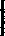 こ     や宮家の横から新宮神社方面への	自動車一台通るでもない暗い一と推定される。 文書によれば松古市のキリスト教救世軍道）の松崎佐一郎さん  （大正十    道を提灯一丁の明りを先頭に太四年八川小卒）であった。 横田   鼓の音のみドンドンドンと響かかど江藩その他からの注文書がある。文書の中には鉄製砲の図面な教会の牧師である小隊長は、 男    せて行進を続け、 屋号角（安部）一どもあるが、 鋳造鍛造は明ら浦	龍	の人であったが、 当時は女の人   の前、 役場前の三叉路で前記のかにできない。横田町横田の旧家岡崎家の当主は、 夙にキリスト教の信仰厄く、 私財を投じて横田の町に当時田舎としては、 西日本最高とない。山室軍平少将来町と言う一事を見ても、 岡崎家が奥出雲に蒔．．．かれた地の塩の導くもその大きで黒紺のバンドのついたワンビ   街頭集会をしたのち、 藤川屋  （一    肥後藩には反射炉はないが、ー ス、 横かぶりの三角帽、黒靴下、 田中屋旅館のすじ向い）に到着一幕末に鋳物業もしていた増永三幻うかん黒皮靴、 黒縁眼鏡の、 子供心に   する。 藤川屋の長屋の往還  （道一左ヱ門が在来の鋳物技術に鍛造も魅力的には見えない人であっ   路）に面した板の間が仮の教会一技術を併用して、 鉄製砲    青銅言われる立派な本格的キリストさに頭の下るばかりである。 斯た。   （私服の時はとてもやさし   所で木製の長椅子が並べられ、 一砲を余門つくったという。教教会を建設された。 その教会くして横田の教会には他所からい親切な婦人であったという）   私たちはそれに腰掛けて歌を習松江藩では蘭学者金森錦謙をは戦時中幾多の変遷を経て、 現在でも田舎町では珍らしい洋風牧師さんが派遣駐在されて、 布教活動を活発に行われたようで横田隊は小隊長を先頭に大太    ったり、 お話しを聞いたりした一抱えてヒュー ゲニンの著書の翻鼓を薯かせ乍ら到着する。 こう    が、 内容は全く記憶になし、 や二訳させてはいるが、 その実現はの景観を見せている。あった。書くと大変な人数の部隊のよう    たらに「ハレルヤ」「アー メン」ない。 くわしくは後で述べる。昭和四年頃であった、 当時キ	この牧師さんは、 救世軍の少リスト教救世軍日本最高位の山    尉で、 私たちは小隊長は何日おに思われるが、 横田隊の総勢は    と言ったり、 集会が終った時煎ー	（今月も大橋周治著 「幕末明ー	名であった。	餅菓子ニ・三枚を貰ってよろこ一治製鉄論』 を中心に、 芹沢正雄室軍平少将が来町されて、 横田   きかに古市に上って来られた、小学校の講堂で講演されると言   その夜になると、 私たち古市、うので、 私たち八川小学校の高   土橋あたりの物好きそうな男の等科生も聴講に歩いて行った。     子が、 古市下の恩田時雄さん宅八川隊と合流した、 この夜の   んだことはよく覚えている。	一一隊    名ばかりは、 先ず、 恩田	前記の松崎佐一郎さんは、 高二宅前で太鼓に合わせて救世軍軍    等科を卒業して間もない若い青  歌を歌い小隊長の説教を聞き終   年であったが、 熱心な信者であ・パワー の著書を要約させ頂いたもので、 感謝する）（横田史談会 高橋一郎）！    ヽミー・ミー ！！｀ー ！！｀ー，．，（このようなところにも松浦準    の前に集って横田隊の到着を待蔵校長の教育方針、 理念の一端   った。や   そをうかがい知ることが出来る）	耶蘇を毛嫌いする家庭も少な講浪内容は全く記憶にないが、 くなかったし、 夜道に女の子が容姿だけは其の後の新聞写真等    出るなどもっての他と言う時代ると我々は大声でアー メン    ハ   ったようである。 ある年のクリレルヤと呼称して行進に移った。  スマスイプに、 私たち古市少年当時、 古市の街並みは現今同様    隊をつれて横田の教会に行き、家が続いていたが外灯や防犯灯    キリスト教劇を主演、 兼演出等と言ったものは皆無であったか   一切をされた。節のみである。青赤黄の三色にあらわされたる救いの旗印のことわり知るゃわざわで度々お目にかかったこともあ    であったから、 集まるのは男のら、 明りと言えば小隊長のかざ	私も出演したがどんなことを〇酒飲むな禍いはってはっきり覚えている。 講浪    子だけで、 多い時でも人    す、 手瞑閏空明りのみで、 暗   演じたか忘れてしまった。 終っ酒が元ぞ酒飲むな内容は記憶に無くても、 日本で    位であった。一番の人の話しを聞いたと言う	大人は土橋の屋号鑢谷の恩田体験が、 その後の私の人生にど   嘉蔵さんが八川隊の隊長で、 もわ    て	よんなにプラスになったかわから    う一人は古市上道  （古市古沢代闇の中のわずかな明りの中に浮    てから貰った赤いリボンのかかかぶ黒づくめの小隊長の姿は神    った。フレゼントのケー  キは生れ秘的よりもむしろ怪奇的に見え    て初めてのものであった。たものであった。	現在覚えている軍歌は次の二八川の思い出話」第五話よりー（横田町八川出身   木次町在住）朴の葉餅の出来る頃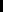 簸の上短歌会	感謝して回顧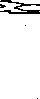 斐の上川柳七月抄目と鼻と耳もまじえて 糞 談  義	中    有樹絵杏き日に母を待ちつつ夕ぐれを蛍ぶくろと野に吹かれをり	永弥    生	横田史談会も（昭和一坪の庭にト マトもひまわりも	林    もりえ年	世は不況神様だけが景気づ  け	藤    原    英    生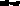 顔中を口にし餌を欲る子つばめに身をひるがに発足してから年がたちまし八ヶ月ぶりにコタツを休ませ る	松    浦    亜    以   呵へし親鳥のとぶ	仝着替えする吾れを眼で追ひ病む夫は帰る時刻を幾度も問ふ	佐誰が出ても変らぬと言ふ投げやりが変らぬ自 分を忘れてゐぬか	常盤六十年は短かしと思ひ長きとも愚鈍なるまま喜代子はるまさた。 高令化しましたが頑張ります。 よろしくお願い致します。〇奥出雲  （準機関誌）は、     号を数えた。 高令の方が減るが、 幸い町外や県外の方が負けて勝つ手を知る妻は爛の量	公    田    牛    歩   四買いそうな顔で試食をし て廻り	玉    哲    呂｝乗りかえた ロー カル線にある安堵	原    千代子  一暴風雨あらゆるものを吹きとばし	部    正    子病む足をいたわりながら玉入  に	部    ミッコどしゃ降りの雨が山野を変える）	綿    よし子 一に嫁ぎ来れば	岡    田    時    子日赤病院の即売場にアクセサリ求むる女性の患者幾人	野	節    子朴の葉にくるみし草餅歌友よりとどけられ来ぬ梅雨晴れし朝	仝増え、 町内の若い方がボッボツ増えて何よりも嬉しい。幾人かの篤志を時々頂いて、 なんとか赤字が。孫 寝 か せ 団 扇 が 動 く 愛 の  風	槻    白    馬若返る為のネクタイ派手にしめ	木    凡    太 一母 の 日 も 彼 岸 も 盆 も 宅 急 便	浦    久寿子花に手を葉かげの蜂に又やられ	部    春    恵実らざる愛の別れはせつなくて雨のタベの岡古文書を読む集い回    び。（県組織）山の駅	安    部     夕    波ふりむけば山脈はるか連なりて吉備高原のタ映えの空	仝柴栗句会七月孫と住むよろこびこめて菖蒲葺＜朝まだき沼のしじまへ映る合 歓現在は    名ほど、 発足以来では    余名。 大変に力をつけられた。 床間の軸物を読むため、 和歌・俳句・漢詩の解読も。 この集いに 「出雲国風土記』 の輪読に続い主催する研究会たたら勉強会	回全国的規模のもの    回で大変好評を頂いている。近世たたらの全国調杏も近世史研究会	回出雲国風土記研究会	回（全国組鏃）たたら研究会横田大会産業考古学会横田大会子等嬌声通り過ぎたり合歓の 花て、	日本書紀』 をはじめ終了し、 集計研究も完了。野  仏  の  童  顔  可  愛  ゆ  糸  蜻  蛉紫陽花や今日に明日の彩かさ ね回でその前半を終える。今年秋に第回開催準備その他横田の紹介写真展（松江市で）青 田風入るにまかせ過疎 住  い病む 母に土産と つるす風 鈴  音惜 景 の 晩 夏 の 霊 峯 神 な が ら紫 陽 花 の奥 にお 団 子 の張紙や〇史蹟めぐり日帰りのところは探訪へ。回    回目の中。陰陽郷土史研究会	回横田の仏像写真展お蔭様でこのように続いてま梅 雨 深てし 掌＜ぽ に 数う 玉 薬見学会回    講浪会	回先覚者を語る会回	いりました。梅雨空を見上げて明日の旅支 度講    座	回この上ともよろしくお顧いい無器用な旅の友なり缶 ビー   ル最近は高令化のためのびの〇協力又は共催たします。会員頒布一部百五十五円／六九九ー一八島根県仁多郡横田町一、 空ノ編集発行責任者・高橋一郎．日松江頒布／ 横田史談会印刷／ 仁多郡仁多町三成植田軽印刷所ふるさと横田の先覚者を追慕し顕彰する小展示館を設ける運動をでもコレラが流行している。 その数は明らかではないが、 県立図書館所蔵の古文書をひもとく町立図書館の中に    古文書収蔵庫の完備をと、 安政細年には港長崎で発	本紙号に、 第号  （切昭の紙面を縮少再録した中に  （生したコレラは、 港美保関に伝頁）、 横田町で集めた古文書の部類別数  （左記に再掲）がある。わり  ー人が死亡、 境港人、 これは現在コミュニティー センター の図書室のロッカー 数架に収米子    余人、 松江は似人の死者    蔵してあり、 別にそこの地下にまた役場の文書庫の中にも分散し古い記録を綴り合せてが出たという。 松江藩主松平定    ていて、 保存上も利用上も十分でなく閲覧も不便である。 図書館安も京都から急逮帰国、 杵築大    が新らしくなるにあたり、 是非とも完備したものを期待したい。社で祈祷をしたという。 この流    横田の歴史を人々の生活を産業を、 心の流れを読みとれる資料でー  里人	庶民の歴史はこ、から行は   月   日から    月   日まで    ある。 県内の市町村の中でこれほどよく集められたところはない孟蘭盆会	今年の夏の冷夏はエレニー  ニ   西方に向けて諮叫し（叡町）がみ    と言われ、 誇り得る文化財である。仏壇を整えるために、 諸用具	ョ現象が原因という。 赤道周辺   れたからとされていて、 この祈	中世文書ー 柱家  （山本と表）   安部家  （土居）	冊の入った箱から道具をとり出し    で続いている海水温上昇が、 沿   祷の結果彗星の正体は「玉藻の	たたら関係ー ト蔵家・絲原家・町外桜井・田部家ほか	冊ていると、 包んだ紙にいろんな    岸に集中豪雨もたらすからであ    前」   （キツネの化身）と判明、	寺社関係ー  岩屋寺ほか  （中世・近世・近代とも）	冊古い紙があった。 帰省している    って、 過去の冷夏はすべてこれ    祈祷後の   月   日これは姿を消	中世文書ー 石清水八幡宮・京都御所・泉涌寺・三沢氏	冊孫をを相手に半日かって飾り    で説明がついていた。 しかし最    したという。	毛利氏尼子氏関係	冊つけをしたあと、 古い紙につら    近はそうとも言えないという説	ところが翌年ふたたび流行し、	近世以降ー  諸書	冊れ過去帳などの袋を古い帳第笥    もあらわれている。 それはとも    松江籾ー人、 米子  ー人、	郡内各町村検地帳  （写真とその原版フィルム）	冊の底から引き出して見た。 その    かく、 この夏は冷くて良かった   鳥取では余人の死者が出てい	仁多郡家御用留  （元禄ー   明治まで）	冊中に今まで時々見たが読みのこ    が、 野菜の不作を招き、 秋の稲    て。 二年目の流行の被害が大き	行政文書ー 町内旧町村分	（明治元ー 昭和    まで）	冊したところもあって、 ついつり    の収獲も心配である。	かったことがわかるが、 翌安政	これらは   年前の横田町誌編纂の折、 町長の英断により町村でこまれて読んでいった。年前の敗戦の夏は暑かった。年の記述にはコレラの被害の    も最も早く電子コビー 機を購入し、 県内外から借用して  （県庁やその中に「ころり病云々」 と	今も思い出すと複雑である。	記述はなく、 流行は収まったも	広島大学ほかから特別貸出しも含め）、 臨時職員によって複写製あるので、 ころり病の言葉を念    戦中戦前の夏は伝染病の流行が   のと思われる。	本したものである。 横田町はもとより仁多町の歴史を綴るには、のため 『広辞苑」で引き出した。  絶えたことがなかった。 今は予	このようにして古い記録の中    まだまだ十分に価値があり、 町誌改訂はもとより、 書き残されたコロリ・虎狼痢・古呂利とあり、 防・健康管理・医療体制の充実    から洪水とか干魃とかの項目を    部門の資料も豊かにある。 これに絲原記念館所蔵の万点を越す（ころりと死ぬ意を掛ける） コ   で、 全く恐ろしいものではなく    拾いあげてみると、 名もなき民    近世以降の文書とともに、 他町村に誇り得るものである。 これにレラの異称とある。 幕末の閾法    なっている。 その古い記録によ    のくらしのあり方が浮びあがっ    各地区にある集落の記録の保存庫を設けると、 庶民の歴史資料のー	医書にも、 緒方洪庵の 『虎狼痢    ると安政  ー年、 それからてくる。 別な記録をみるとこの    宝庫となる。頁下段に解説）治準」があるという。	年たった明治年ころは、 当地年間は特別な酷暑だった。筆者の手元には現在、 横田町を含めて    多郡内の中世資料が全国から集（められて、 これ以上はないたろうと いう 層点が整備されている。古  い記 録を 綴 り合 せて ・古 文書収 蔵庫 の完備 ・銑生 産 の系譜横 田三 十 三番札 所めぐ り・ 短 歌 ・ 俳句 ・ 川柳は薩摩藩であったが、 安定した    のを、 一般向けに誤まりないよ   と第    図の如きもので、 吹子は明治以降の奥出雲に於ける操業には至らなかった。 ついで   う述べる。	円筒形であったが、 風力が弱か銑生産の系譜函館でも試みられたが成功せず、	高炉の外観は第    図のようで、 ったために、 作成した大工が夜わが国の高炉第    号となったの   規模は記録や絵巻物、 橋野番    逃げするなどの騒ぎもあったが、南部藩釜石の大橋炉ほかは、 この大橋番高炉である。	高炉などを参考とすると第図    在来の日本の吹子を縦ながの長わが国の近代高炉第    号湊にわが国で第番目の反射炉この大橋の基の高炉の配置    の如くで、 方尺  （直、 高    方形にして成功した。岩手県釜石市から約離れ   を築いた南部藩の大島高任が、見取図は第回の如くで、 右上   さ尺  （暉、 上部の細い筒	炉の構造は第図の如く記録た橋野川上流に、 遺跡として保大砲鋳造の原材料として砂鉄銑   が第番高炉で、 下の基は文    形の原料挿入口のあるとこがなどからみることができる。存されている橋野高炉跡を見学にあきたらず、 故郷の南部藩に久年間に増設された番高    尺第    図の上の人のしたのは、 もう年も前の帰って、 釜石で産する磁銑鉱を炉である。	上半身形の部分）、 それにこの高炉成功の要因昭和	年   月日であった。もとに鉱石銑を製錬するために下にや広い基壇があって三層明治維新前に、 わが国で最大建設したものである。大橋    番高炉の構造 （推定 ）となる。 あわせて尺  （暉の鉄鉱山であった釜石鉱山の周辺には、 建設されて操業していなお    号で紹介のように、 ヒュゲー  ニン著 『大砲鋳造法」にこれは明らかになっていないが、 岡田広吉「ヒュゲー  ニンにとなる。これをヒュゲー  ニンの原著に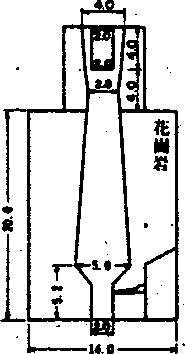 た高炉は全部で基あった。よって、 最初に高炉を築いたのよる高炉の叙述と釜石鉄鉱山大ある図ー 第図ー  と比べてみる開始	場所	基数	橋高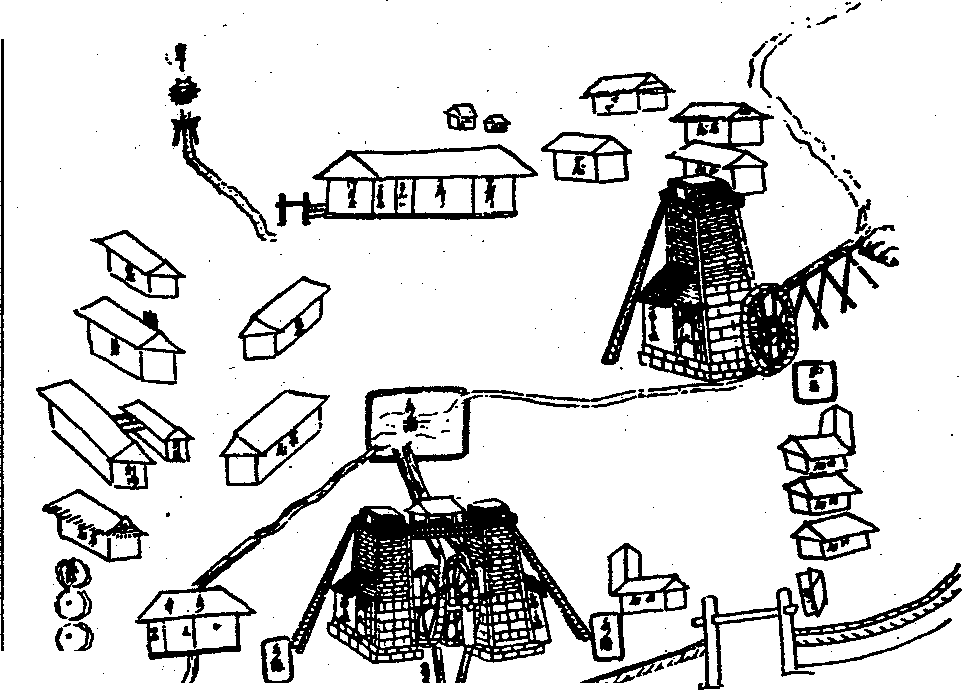 （安政	大橋	炉」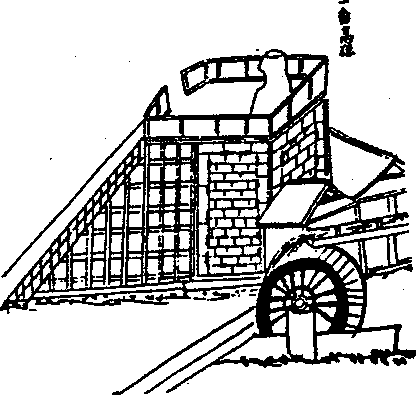 郊  （仝	橋野	（『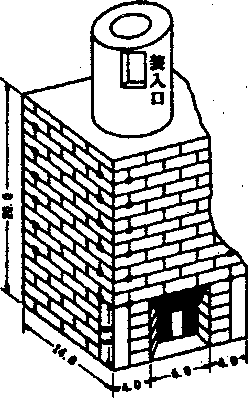 別  （万延元）   佐比田（慶応元）    砂子橋鉄と  且＞鋼」町  （仝この栗林基のうちの第つがこの	年第遺跡で、 本格的に鉄鉱石から銑	号鉄を製錬した高炉の記念碑とも	）のいえるものである。 わが国で最	論文館充の論文によると、 その要因は大島高任の本領と力量の上に、	砂鉄製錬のたたら操業初に建設され操業を開始した大から、において、 銑鉄製造が行われて橋の   番高炉や番高炉は、そこ   と、 これをもとに設計したものいて、 その設備や技術の経験が今は小学校の敷地となって痕跡で推   であることがわかる。あったこと。鋳物製作のたもとどめない。	．定さ	送風動力は水車起動によるこめの「こしき」 炉による銑鉄再この最初の大橋番高炉は、れて   とは第図でわかるが、 吹溶゜解法の技術が確立していたこ前立号記述の如く、 水戸の那珂いる   子はわからない。  記録による    とその円形断面シャフト炉とそ	こうして明治初年まで合計しかし先に述べたように安政また大島高の操業、 使用耐火物などの経験   基が稼動し、 年平均    炉が	年    月、 水戸藩の政変によって    任は技術者で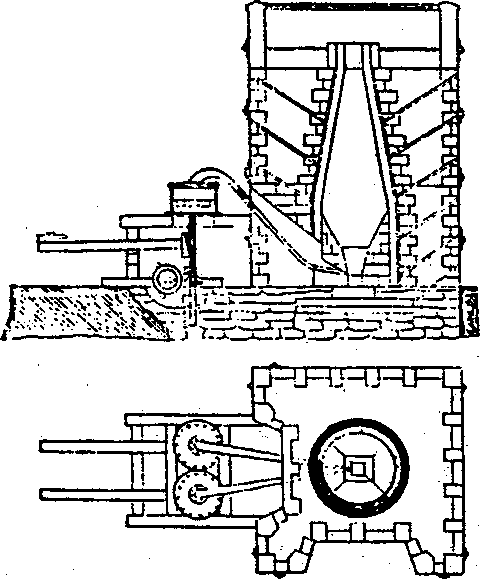 が蓄積されていたこと。さ	万貫の銑を生産し、	基で鋳砲事業は終って仕舞った。	あるばかりでらに釜石地方に餅鉄（磁鉄鉱礫） ー	万貫程度の製銑をその余波は出資者にも大打撃    なく、 上申しがあって、 その使用を含めて塊    していたことになる。鉱製錬についての伝統があって、     燃料は木炭を用い、 鉄鉱石の大橋もこれについて知見があっ    熾焼  （融解点以下で一度焼くこたこと。 などを指摘している。    と）は行わず、   （橋野高炉からは薪炭で野焼して砕き、 さらにを与え、 また藩営ではじめた橋    た藩政改革案野高炉も打撃をうけた。 その後    を通してみる紆余曲折があって高炉群は、 大   と、 当時とし規模な鋳銭工業を市場として、     ては他に例を操業を続けることになり、 これ    見ない、 産業高炉の初の操業最初の火入れは安政    年    月焼いた）、 溶媒剤としての石灰石とともに高炉に装入した。で巨利を得ようとする商人出資    ・通商    財政の支配人経営、 資本家経営へと    をまがりなり日であった  （戦後この日が鉄	発展していった。	にもまとめたの記念日となる）。 そして最初    建設への新らしい動機		一方南部地方は相次ぐ凶作で    経済政策を、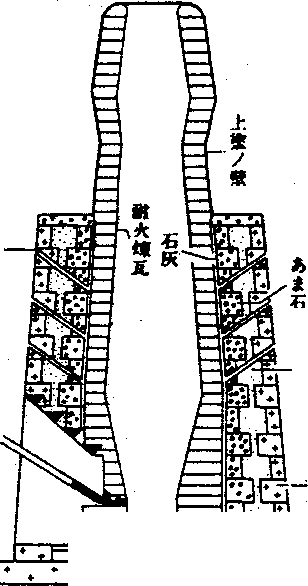 の出銑日は   月日であった。	すでに述たように、 佐賀・薩    疲弊した農山村の解体が促進さ    また経済と教回の操業毎に週間前後の   摩・水戸の反射炉などは、 諸大    れ、 農民を土地から引きはなし    育・軍備を関炉の修理後に火入れ操業という    名による西欧技術の導入、 産業    大量の専業労働者群を生み出し    連させた政策形態であったが、	回毎	近代化の試みで、 額主の強烈な    ていたから、 洋式製鉄の導入後    を提案してい日）に炉が壊されて再築炉さ    海防意識に発し、 鉄製砲の製造    は、 賃銀形態も現物給から貨弊    る。 大島はこれる 『企業たたら」に比べると、 という軍事目的のために巨額の    賃金、 前貸制から後払いの高賃    のように異色画期的な進歩であった。	藩費  （公費）を費して経営され    金へと変っていったという。        の経綸家であ気詈	凰詈出鉱量は    日夜に貫 （鴎	た。 これに対し釜石の高炉製鉄	さきのように技術的にも、 ま    った。	゜つづいて    貫  命とあるが、 は、 貫洞瀬左ヱ門と大島高任二    た、 このように経済的にも、 ず	それらはすべてのち明治政府    ろノ（横田史談会   高橋一郎）操業状態も話にならないくらい    人の願いによるものであるが、	っと近代化に近づいていたとい    の手で実施されていったことと、	以上やヽくわしく述べたのは、低く、	日にという製銑能    南部領内の砲鋳造が動機でなく、 える。 こうした社会条件の中で、 同じものであったのは、 いかに本連載のつの中心主題であるカであった。 それでも企業たた   水戸藩の那珂湊への銑鉄供給が    すぐれた釜石の鉄鉱資源の存在    先覚者であったかを知ることが	明治初年の当地絲原家の角炉建らと比べて年間で倍の生産能   主な動機であった。 貫洞は土着    と、 それを開発する技術の導入    できるのである。設計画を種々考察するに、 すべ力があった。貫	に対し    の士分でありまた豪商であって、  者大島高任がいたので、 急速な	だが晩年に非鉄金属鉱山の現てが相関するからであった。貫罪	そして安政年には    これが最初の出資者であった。	工業化へと向っていったのであ    場技術者として歩んだのは、 維次号から 「松江藩と蘭学」 に入る。待望の鋳砲原料として汀貫のちには領外からも出資者があ    る。 そして日本の資本主義生産    新内乱において南部家が＂ 朝敵本号も大橋周治・館充．窪田蔵郎    岡そ余）の銑鉄  （東北地方では組   らわれるが、 いずれも利閥を得    の発生地帯の一っとなったと言田廣吉の諸氏の著書や論文に負うものとなったことが影響しており、  である、 図なども引用させて頂いた。と呼ぶ）を水戸に船で移出した。 る関心を主とするものであった。  えるという。	経綸を発揮できなかったともい感謝申上げる。前号訂正頁    段    行    思われる仝頁     段行    土佐藩斐の上川柳八月抄秋 風  が  吹  い て 老  化 も  急  ぎ  足	松     浦    亜     以柴栗句会八月）ー） ）ヽ		頁下段から） 集落の記録について    町誌執筆の折、  さる集片  言  の 電  話  の 向  う  を  想  像  し		 田     中     有樹絵テ レビま で雨が降ってる日曜 日	児    玉     哲     呂お 早 う と 児 の挨 拶 に声 が出   ず	 横    山     まことけもの達とうもろこしの実り知り	 安     部     春     恵雨 続 き  畑  に 立  っ て た め  息  し	 安     部    正     子老 の血 も 少 し は た ぎ る 夏 祭  り	 松    浦     久寿子長 雨 に よ う 降 り ま す  の 合 言葉	 真     綿    よし子聞く側もリズムに乗って唄い出し	 藤    原     千代子退 院 の目 安 婦 長 に そ っ と 聞  く	 森    山     悠     子独りいて風呂まで電話もってゆく		渡     部     ミッ コ妻 ね ご と 夫 の耳 が ぴ んと 立  つ	 若    槻     白     馬乗せられて乗った自分が悔まれる	 藤    原     のぽる長 雨 に あ じ さ  いま でも 疲 れ 顔	 磯     島     恵     子豪 華 船 乗 っ て 見 た いな山 育 ち	 藤    原     英    生雲母坂は雨	簸の上短歌会心    天    難    な   く    老    の   喉    こ     す鰯    雲   平   家   平    の   秘   め    る     夢万   緑   の   稜   線   な   べ   て   神   の   峰かなかな時雨波打って佗し日が暮るるた  た  み  お  く  風  鈴  吊  し  風  を  呼  ぶ捨 て 切 れ  ぬ 古 り し  寄  せ 書  終  戦  日お 茶 座 敷 ちと の ぞき 行く 鬼 やん まお  ろ  ち  橋  隠  れ  平  家  や  秋  の    声ペ  タ  ル 踏  む  少  年  の  声  蝉  時    雨雨  止  み  て  風  が  乗  せ  く  る   祭    笛訪   え   ば    栃   子    香   る    雨    の    糸蛍  と  ぶ  岸  辺  の  我  が  家  孫  も  な  しく  も  の  囲  や 山  の 祠  の  扉  を  開  く＼横田三十三番札所めぐり落の自治会長引継文書の中に、そこの共有物の歴史的文書があり、  拝借した が、  頁数の関係で記述には入れなかった。  その後余年を経て再び拝見し要点を  記述し検討した。  発表にあたり慎重を期してしばらく前に拝見を願った が、 引継がれていないとのこと。  次第に増える文書、自治会毎の収蔵棚   （各に鍵をつけて） を設ける必要を痛感したので、  この際提案した い。ままごとの如き些かの煮炊きにも慣れてふたりの暮らしも半年	永    井馬鈴薯を植ゑたる畑にもさくらにも名残りの雪のしきり降りくる	仝な    ほ寝たきりの妻に見せむと改修されし集落道をカメラにをさむ	常盤老いたれど犬の力の強ければタベの道をわが．引かれゆく ・	野＿    つくばひて高菜を洗ふ門川に椿一輪流れ来たれり	仝また一人級友の訃のありしタベ米研ぐ水のなかなか澄まず	佐疎まるる齢となりて言ひたきを控へて花の丘に来て和ぐ	岡軒下に捨て置かれたる蕪ふたつ黄もあざやかに小さき花着く	松き遠き日に吉井勇を訪ひたりし白川通り過ぎ雲はるまさ喜代子時第    番    福頼（大黒屋の近く）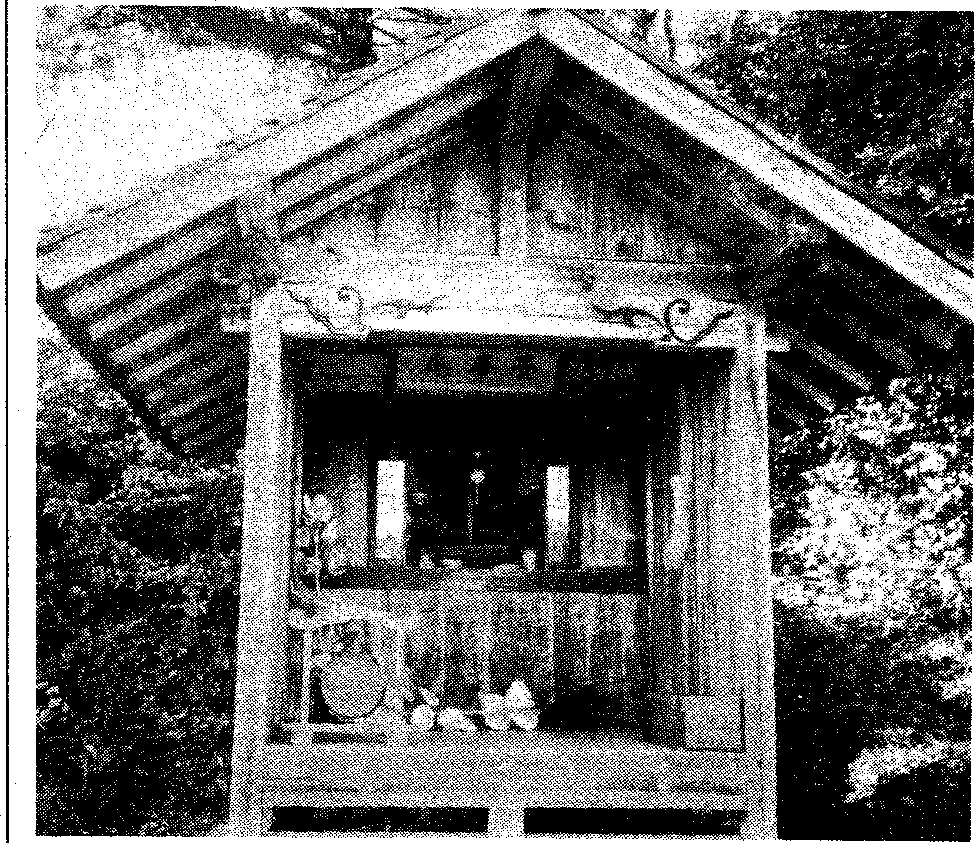 どん曇曇 る て に木く ら から ぬ曇 華 庵花 見し 玉 た れ の霧 こも るら ん既定は雨安	夕    波い  ろうざき南伊豆 の五月の海はきらめきて石廊崎灯台はるかに望む	仝会員頒布一部 百五十五円／翠    一八 島根県仁多郡横田町一、 空ノ編集発行責任者・高橋一郎 （項げ松江頒布／ 横田史談会印刷／ 仁多郡仁多町三成    植田軽印刷所ふるさと横田の先覚者を追慕し顕彰する小展示館を設ける運動をが家老に出されるという批判も    によって（寛政年青藍塾マた。 奇人といわれ西洋趣味の収受けることになった。 時は幕府    が開かれ、 暉（嘉永元）年まで如応でもあった。個もの時計においても松平定信による寛政余年間、 漢学と医学を    人もを集め、 電信機・写真機・噴水の改革が実施されているときで    の人に教えている。あった。 不昧が御直捌として藩なリたけ政をとったのは   オになってか	代斉貴	文政	嘉永器・鉄製金庫・医療器具を集めたり、 蘭書や翻訳書も長持三悼ほども所持していたという。松江藩と蘭学明治以降の奥出雲におけるらである。 各種の親政を行ったが、 茶道具の心はそのま    で、著名なもの四分の三までが親政時代であるという。闊学を中心に洋学が盛んになるのは、 不昧の孫斉貴からである。松江藩主荻野平内は、 碑  （天藤岡雄一  （松江出身）について測量術・砲術も学んでいた。斉貴は高島秋帆の弟子下曽禰信敦を師として、 藩士荒川扇平代『蜃匹   面享保面明和銑生 産の系譜代忠鵬（不昧）面 明和函文化一方藩における書籍出版は盛    明	年、 大槻玄沢が刊行したんであった。 （不昧    年在職）	「蘭学階梯」 に、 また「蘭癖大名」として名高い福知山藩主の佐々六郎らに教を受けさせたが、 下曽禰の賓客金森錦謙を迎えた。 錦謙は本国備前、 生国備享保   年オで襲封した宗術（明和年家老の朝日丹    このころの庶民の学問朽木昌網が碑  （寛政元）年に著中で、 少年時代長崎に遊び、 蘭一  は疇	（寛延元）年に、 江戸で    波が仕置役となり、 翌年からは	出雲で南蛮医術を早く導入しお  たて  はが生租練について学んだ宇佐美    「御立派の改革」 がはじめられ、 たのは、	代宗術の時代に、 長わした 『新撰泰西興地図説』 にも序文を書いている    朽木昌網人にも蘭学を学んでおり、 蘭学の大家緒方洪庵の門もたたき、恵助を藩儒に招いて江戸藩邸に   まずオの藩主の隠居を迫まり、 崎で学んで帰った飯石郡吉田村は杉田玄白に師事し大槻玄沢ほ高野長英の門人内田弥之助につ文学所を設け、 諏  （宝暦	年オの治郷が襲封したが、 政治    の渡辺道斎であった。かの蘭学者と交り、 松江藩主不いて天文・測量も学び、	（嘉には国元松江で桃源蔵に藩校文	から遠ざけられ、 丹波が改革を	不昧の晩年の文化から次の文昧に茶道を学んでいる。 その奥    永年、 新番組として    抱ヘ一  明館  （治郷にいたり明教館とな    とりしきった。	政年間  （化政期）には、 紀州の方は不昧の妹幾百姫である。 昌られ、 十人扶持を給せられ、 斉る）を開設させた。 藩政改革の	不昧はオから字佐美恵助の    華岡青洲の門に学んだものが、パ   ト	ン綱はまた玄沢の財的後援者でも貴の許に離士となり江戸藩邸に一  一環であったが、 財政窮乏の極    儒学を受け、オで大縦和尚に    多かった。 出雲	石見隠    あった。 こうしたことからのつ移った。 斉貴には兵学  （砲術）にあった。	禅を学んだが、オから石州流    岐の人々が入門している。ながりであろうという。   （朽木・地理・医術を教えた。 さらに恵助は世子治郷  （不昧）の侍    の茶道を伊佐幸琢に学び、オ	横田町では小池文専（文化の数代前と横田藤ケ瀬城主三沢斉貴と次の定安  （臨天保	醐｀	も命じられてい勾   桃は安濃    で早くも茶道の秘伝を受けるほ	竹崎村では鈴木景順（天保為虎の兄の子孫との間にも縁組    明治に、 兵法・医学に関す一  郡川合村の医師の子で、 江戸に    どだった。 そして恵助の諌言も	がいた。があり、 そこから、 仙台藩主伊る、 自他の著・訳書・外交文書一  出て桃東園の養子となり、 林大    退けて茶道具収集に努め、 藩政畷   （天保年に大坂で結方達綱村の母初子が生れている）を進献し、（文久	年    月一  学頭の門に入って朱子学を学び    をかえりみなかったー（天明    洪庵が開いた適塾には、 出雲石斉貴はこうした時代と松江藩日江戸で没した。一  頭角をあらわし、 宝暦    年   オ年には、 飯石郡三刀屋と神    見から人が学んでいるが、 奥の学風のうちに成長しており、進献した著訳書としては、  「ペ     キ  サンー  で松江に帰省し、 藩主の求めに    門郡大津の町場で世直し一揆が    出雲にはいない。さらにその奥方は、 長崎に近い竹島図説」  『百幾山新識」  「鉄よって儒官となった。年在職）  起り、 家臣からもきびしい上書	飯石郡三刀屋町では横山元造佐賀藩鍋島斉直の娘充姫であっ煩鋳鑑」  「海陸両防秘策」  「歩松江藩と蘭学 （上）・出雲大川流域物語、 ．俳句・川柳・短歌兵使用雷銃新書』 の五書のほかいものが名あった。 このこと左の写真	ハルマ辞典	蘭」 は第版、 後書「蘭仏」 は    くことも必定である。  「蛮社事書がある。 医書もあるが、 彼の本領は兵学者であったことが知れる。は松江藩の開明ぶりをしめすものである。島根県立図書館にオランダ人わが国唯一の原書の完本    冊    第〗    〗〗、 口版として出版されたもので、 件」   （天保	「高島秋帆事件」には数年後に輸入されてい｀	〗    〗〗錦謙  （建策）は江戸では著名のハルマ辞書が冊  （閾仏辞書（県立松江図書館蔵）	また本の裏表紙の内側に「布    の抵抗ともみられるか。ーで、 勝海舟の手記の中の「江戸と仏閾辞書）ある。 現存するのこの本は、（天明元）年に    野雲平」 の文字がある。 金森建	このハルマ辞書が、 金森建策在住蘭学者」 に、 医家にして兵は   冊で、 静岡県・長崎県と京オランダのヘー グで、 前書「仏    策の弟子布野運平が、 斉貴から    ・庄司郡平・間宮繁之丞・布野学者として、 金森建策の名があ都大学の図書館が他の冊であ長持三悼一ばいの諸    雲平など、 江戸松江藩邸にいたり、 ほかに金森の教えをうけた間宮繁之進などの名もあり、 津みつくり山藩士箕作玩甫の名もある。るが、 当県立図書館のものは、完本であって、 文字通り天下一品であるという。これは蛮社事件のころ天保書とともに譲渡され    当代一流の蘭学者の目に触れたたものである。	のである。また県立図書館には、 斉貴の紙面の都合で掲載    集めたフランス人のショメー  ル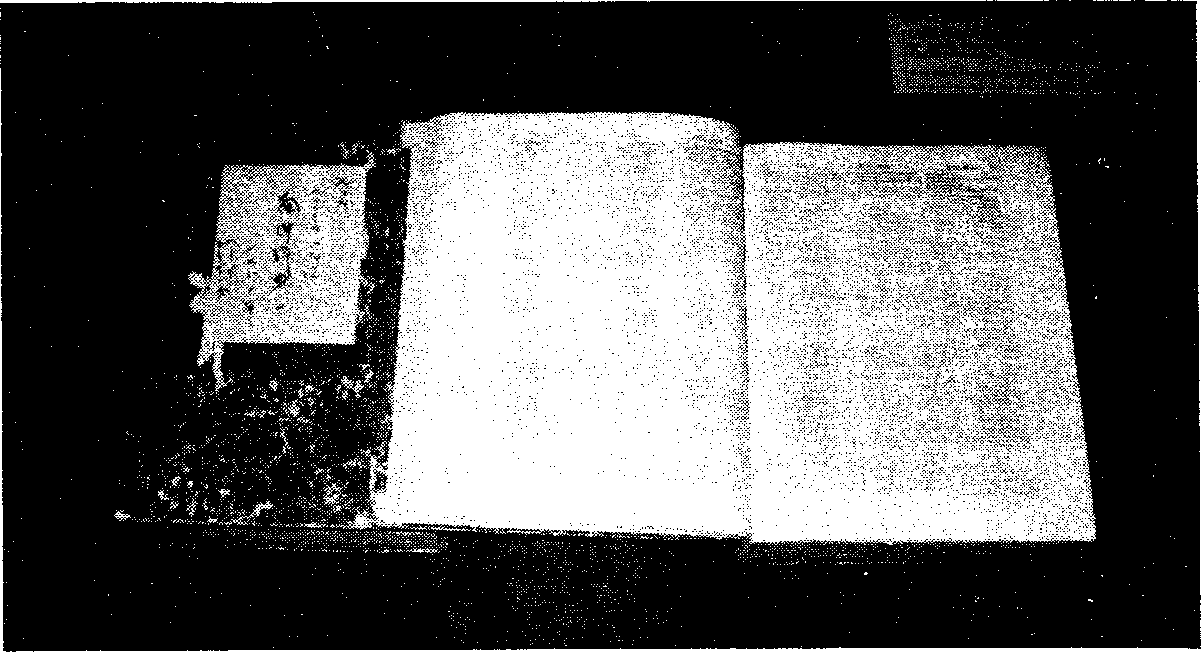 松江藩の開明このように治郷  （不昧）から松江藩は開明的方向へ進み、 斉貴に至って頂点に達していた。これよりさき、 将軍吉宗が洋ー	（岬 如  ）年のころ手に入れたもののようである。 さきにのべた長持三悼の中の書籍である。このハルマ辞書は小森桃嗚  （しなかったが、 ショ    がある。 百科辞典・詳細・精緻メー  ルの原著百科辞    なる図版多数挿入したものであ典を蘭訳したものー     る。 佐久間象山もこれをみて、家庭百科辞典ー  があ    ガラスを作ったり、 日本も将来る。	ヨー  ロッパと同じ肉食になると書の禁をゆるめてから  （四享保醗天明ー 國天保が、 師の正編    巻と続編予想して、 養豚をはじめたりし、 蘭学は盛んとなり、 人間海上随鴎から譲渡されたもので巻がある。 これはている。 松江藩医学生は西洋科平等観国際的友愛感情が拡がある。 この小森の門人の閾学者巻が頁数にして、  ハ   学知識の多くをこれから受容しる一方、 これにともなって幕政    は、文化  ー天保    年の間ルマ辞典の倍で判    たであろうことはたしかである。への批判がひろがり、 老中松平に中国地方の門人は名おり、型も一まわり大きく、	これらの図書を閲覧してさま定信の寛政の改革天明    年そのうち出雲人が名いたとい堂々たる百科辞典で    ざまのことども思ってみた。 まから）となり、 寛政異学の禁とう。 出雲国で九州よりも四国ある。	た近く金森建策の 『鉄貢鋳鑑』なり、 洋学への抑圧と統制がはじまった。 そして蛮社の獄となった。よりも多かったという。   （この中に出雲国馬木の人松田貞哉がみえるが、 出雲市の馬木か、 横斉貴の蘭学癖というにはあまりにも貴重なもので、 幾多のにまみえることができるのも楽しみにしている。（この項については、 佐野正己渡辺華山・高野長英江川英田町の馬木か興味のあるところ雲維の俊オを育てた著「国学と蘭学」 や松江市誌に竜・川路聖誤・安積良斎    佐である）ことは確かである。負うところが多い。 記して謝す）藤信測ら名があがった。 そすると門人の多い松江藩主で（横田史談会    高橋一郎）の中 に松江藩士が名、 関係深蘭癖家斉貴の耳にいち早くとど出雲大川流域物語原・熊谷・出西・庄原と五か所るしている。新市の川方も閉鑽された。舟運と樋の谷道で、 仁多・飯石両郡の上納米を運んだ。また   年丑痒の凶作は潰者人でこの持高   石であり、 これ樋の谷道の開削宍道湖に注いだのは	両日出雲地方は大洪水にみまわ年後のお  （貞享年からは    か年賦で納めることになっそれから年たって、 木次町江戸時代になって堀尾氏断絶    れ、 これ以来は流れは東流して度の洪水のため、 院  （仝ている。 このように達しが出たで紙座役を勤めていた、 中沢屋によって、 かわって入部して来    宍道湖に注ぐようになった。年まで年休止し、 その後再開享保    年には月遂に三成川方代孫兵ヱは、 上納米木次出したのは京極若狭守忠高であった。し、	（正徳年、 下流の来も利益なしと閉鑽され、 駄送にを条件に、 樋の谷道の開削を申その翌醐  （寛氷年出雲大舟運のはじまり	原岩樋が出来て荒木村に川方がよって大東もしくは木次を経てし出たところ、 藩もわたりに舟川は大洪水にあった。 これより究  （万治年秋郡奉行は奥    置かれると、 新市に川方がおか宍道までの里以上についてはと申し出通りに命じた。さきほとんど毎年のごとく水渦田源右ヱ門にかわって、 龍野九    れ、 仁多郡の上納米はこまで   一里につき分づつの駄賃が、諏  （宝暦年    月、 藩主のをくり返していたので、 忠高は郎左ヱ門がなった。 柱日記によ    馬で運ばれ、 こから舟で大川村々の蔵 冗より支給された。 こ命を受けた孫兵ヱは、 費用似貫大阪より水学者川口昌賢を招いて設計を依頼した。 昌賢は下流にしだいの西代村・灘分村  （平田市の西ると 「性強暴にして不仁也。 故   を下り、 来原より高瀬川を利用不勘定の百姓籠舎或は殺さるる    して荒木川方へ輸送されることもの多し。 大過は格別小過も許    になった。の不況のあぶりで鉄師の経営も苦しくなった。 こうして再開した舟運も    年にして、 三成    新訟文すべてを自力によって、 数十間の怪岩奇石の難所の開削工事を行い、	月    日着工、	月代町・灘分町）に百日逗留してさず政事悪し」 とある。 これか	咀ー 四  （享保年と連市間は終った。 そして上熊谷・日に完成した。設計し、 工事は甚だ大規模に行ら処刑者  （実名がある）の記録    続の洪水により、 舟運が困難と	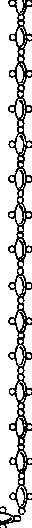 われ、 上流の木次士手から下流があらわれる。	なった。年の閏    月日の洪柴栗句会九月西代村まで築堤が行われた。   （そこでこれを若狭土手という。木次町では   間図   であったと「雲陽誌」 にある）龍野はその性格から土木事業    水では大馬木田保の新田がすべに積極的で、 のち貞享年間  （包   て流れ    人が流出している。  ー  匂）に出雲郡出西村の   里余    年    月は仁多郡中では飢人暉人に及ぶ岩樋の開削を完成した。	となり、 願が聞きとどけられ種 袋 振 っ  て 封 切 る 夕 立 ち て日 向 ぽ こ 縁 側 のあるわが余  生何時までも見詰めて仔つや早生稲熱秋草を抜く背に薄日老いの日 々また忠高は、（慶長	年潤  （寛文年、 龍野は三成    月分と    月日までの俵を給客 去んで忘れし秋扇一 茶の   句から前藩主堀尾氏によって禁止されていた砂鉄採取の禁を、 おに川方役所を置くことに成功し、  って餓死をしのぎ万民歓喜した翌年川譜請を始めた。 堀子は備    と記録にある。 その夏   月    日指先 に 匂 い こく し  て 花 蓉   荷鬼やんま机上の日記を見て去りぬ（寛氷年かねてからの陳情を中から招いた喜兵ヱで、 これが    夜より日まで大雨洪水が続き、あお栗の窓 に昼湯 のちぎれ   雲入れ解いたので、数年振りで完成すると、 美作から川舟船頭   山崩もあり田畑の流失が多かっ秋 雨 の 糸 降 る 狭 庭 の 常 夜   燈奥出雲では企業たたらの操業が藤井三右ヱ門ほか人を雇い、	た。年前の延宝年寅の洪水出雲路に阿国歌舞伎の秋はこ  びはじまった。 惜しいことに忠高仁多郡の藩への上納米こから	以来のことという。 水位は三成朝市の露の茄子も買 い足  し ぬは寛水年死去し子がなく、 ま熊谷村まで輸送するようにした。  ・北原で    丈尺、 湯村で    丈亡  父  の 忌  や 空  の 一  点  鰯   雲たまた断絶し、 松平氏が藩主と川方役所  （運租府）が置かれ    位、 流出倒壊家屋加軒、 山崩死刈 草 の 香 を 掻 き 寄 せ し 畷   道なった。 この   年    月の    たのは、 三成のほか下流へ、 北    人人、 牛匹が失われたとしー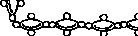 前    訂	貞    段呼   る」佐比内    砂＋ 渡、段   行  第     閃そして新市からの舟運が再開    の駄送と、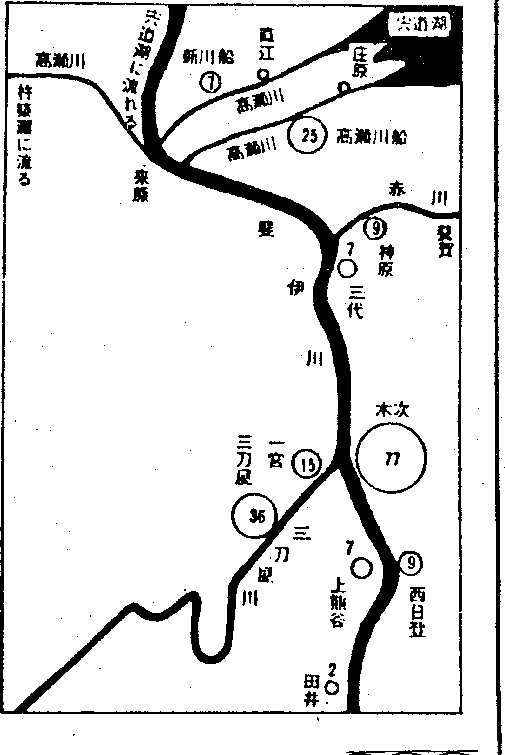 ）数した。	大川舟運の	り史よの斐の上川柳九月抄留 守 役 の 愛 犬 が 呼 ぶ 珍 客 来ミッコ孫兵ヱは田畑山林を所持せず    接点として	訪船図     は怖  い 金  今  も  昔  し  も  命  と  り	白    馬代替払にて蔵敷渡世をしていた    の町の性格布わ字分  が数隣  席  の  終  始  仲  良  き  老  夫  婦千代子ので、 他の銀主からも費用を借    が定まり、    碑紐用していたが、 その元利返済は    活況を帯び   所     閃籍 校以後藩より下さることになる、	てくるので   船高内 閣 は 変 わ れ ど 冷 夏 物 価 高	英    生忙がし い時に限って客が 来  る	哲     呂束の間を鳴く 蝉孫 は容赦 せ  ず	亜    以仁多米俵につき、合    勺の    ある。東	手 鏡を持 つ手が白髪数え出  し言う事は言ったが本音誰が聞 くもりえまこと蔵敷米をもってあてることにし	それより休肝日決めた日付はいつか消え久寿子ていた。年たった引  （天明元）年やっ屋兵蔵に年に米俵ずつ下さる盆 送 り 暑 さ 知 ら ず に 秋 の  風	正    子ところが仁多米万俵とみて    と窮状をみかねた藩は、 樋の谷旨の仰せがあっている。百 円  市  品  の  数  よ  り  客  多  し	恵    子俵の蔵敷米をみていたが、 そ    道普請借金を郡方にて半分弁償臨  （文政年秋、 木次大水ひとりっ子同志両家でうばい合い	悠    子の後年々金利は上る一方、	万    することにした。 このころから俵の予想も、 凶作や現地の為替    舟運はいよいよ盛んとなった。害によって樋の谷道の大改修が行われている。鍬やすめ腰を下ろし て夏 の  空空すみて洗たく 物もふ る回  転一 呼吸お いて昇 った血を静  め春     恵よし子のぽる米取引  （米のかわりに他のもの    郎  （寛政年には樋の谷道の齢ひと つ加 へて 頑 固若  返   り	凡    太で）などのため、 木次出しにな    改修が行われた。その後の舟運孫真似ではたと我が身を振り返る有樹絵る高かめだって滅少し、 したが	中沢家の回復は容易ではなかって蔵敷米も少くなり、 借金の    ったとみえ、 その後も藩への愁返済に窮し生活も苦しくなって    訴を行ったことが、 絲原家の文きた。	書にある。 鉄師桜井禄三郎より孫兵ヱの死後跡を継いだ千六    同じく鉄師糸原徳右ヱ門への便右の図は天保年間の大川沿いの船籍所在地分布であって、 木次を中心として西日登・上熊谷一宮の船数は合わせて頂隻にも達している。重 い夏巡る	簸の上短歌会捨て小猫を邪険に撮めばやわらかく温き血の脈脈と掌につたわれり	永    井    弥    生せめてもを雨の止み間に立ちませと送りの盆に供養の団子	、	仝	人は、  匂  （明和年松江藩に愁    りに、 中沢家からの願い出の文川舟は高瀬舟で人の船頭分気をつけよスピー  ド出すなと雨の中バイクで訴し、 蔵敷米が    割にもみたな    によると、 私ども鉄師も樋の谷担して運航した。 これらについ朝出の孫に声かく	野    村    節    子目覚むればかすかな雨音絶えずして吾が裡のい現状を訴えている道の恩恵をうけていることも書ては別の機会にゆずる。闇深まりてゆく	佐    藤    喜代子この中沢家の窮状をよそに、	かれていて藩役人から話ももれ木次から仁多へは極めて難路曽孫より米寿を祝ふ花束を受くる夫の涙しゃ樋の谷道のおかげで上納米ばか    て耳に入った。 鉄師一同何とか    で（明治年ころ、 試みまず	岡    田    時    子りでなく、 そのほかいろいろの    協議して善処すべきではないだ物資が運ばれ、 また人びとの往    ろう か、 よろしく高配をたのむ来の上にも多大の便宜かもたら    との意が述べられている。に三沢まで開いたがすぐに止めになった。 木次までは陸上の便がよくなるにつれ舟運は衰えた、かのいくさを首相はじめて侵略と明言するを日記に留む	常盤    はるまさ「宇垣特攻軍団の最期」 を讀みて眠れざりわれもおなじ二十代なり	仝	人された対処については明らかでないそれでも昭和の初めごろには、通り雨すぎし川面は日に映えて矢田の渡しの一	これによって木次は仁多から    が、（寛政年藩では中沢まだ    ー隻姿をみせていた。昼静かなり	安    部     夕    波会員頒布一部百五十五円／翠   一八島根県仁多郡横田町一、 空ノ一一編集発行責任者・高橋一郎 （項謹松江頒布／ 横田史談会    印刷，仁多郡仁多町三成植田軽印刷所ふるさと横田の先覚者を追慕し顕彰する小展示館を設ける運動をい  も   じぃ松江藩と蘭学（下）森との交情は、  『海陸両防秘策（後述）にしみ出ている。 斉貴は簡書の価値を認識し、 殊に嘉氷の始より貨財を惜まずさかんに購求めて、 蘭学研究者に貸与して研究させた。 錦織はその英明な決断に対して満腔の感謝の文章を綴ると共に、 その退隠を心から愛惜している。 養子定安が藩主となるや、 これにも近し鋳匠  （鋳物師）のエ費も昔の    秘策」 は、 米艦来航の正確な情倍にもあたって、 とても十分に    報を蒐集報告するとともに建言鋳造できないが、 まづ数挺を急    を加えたもので、 その中に品川いで鋳造されたい。 本国雲陽  （  沖に効果のない台場を築くより、雲州）で大砲を鋳造せられれば、 浦賀の海の防備を厳にすべきでう    き    だ    い    ば鉄は国産であり、 鋳匠のエ費も    あるとき、 そこに砲台蒸気船に江戸ほど過多ではあるまいと思    砲を備えるべきだとし、 国禄  （う。 但し鉄煩の鋳造は銅煩の鋳    石高）に応じて諸侯に軍艦を製法とは格別なるものであるから、 作させ、 参勤交代も舟行とすべ鋳法を知らずしてみだりに造れ    きであるとも献言している。明治以降の奥出雲における銑生産の系譜斉貴と金森錦謙	城はそれほど評価はしていなかづいて書物を進献したが、 斉貴には最もよき保護者、 理解者を見出していた。ば、 忽ち破裂して軍用に供され	蘭書による兵学智識を活用しない。 先の殿様に奉献した 「鉄    た純戦術論である。 藩主定安に煩鋳鑑二十冊」 は鉄煩の鋳法を    よって、 他藩に先がけて軍艦が松江藩に於ける閏学の興起は、 った。 しかし問合わせの真先に	論説せし書であるので、 これに   松江藩に購入されたのも、 この藩主斉貴の奨励擁談によるとこ   もって来るだけの評判は、 烈公    錦謙の進献した書と藩政	よって造れば銅煩に勝る堅固な    建言によるものと思われる。ろが多大である。	も聞いていたであろう。 斉貴は	最初のものはー（嘉氷年    る鉄煩ができる。 右の書によっ	さらに醐  （安政年    月に斉貴は豪宕不覇の性格であっ    今まで述べたところからみても、	月の 「竹島図説一冊    同図面   て西洋流砲製の大要を知ること    は、  「歩兵使用雷銃瑣言一冊」た。 水戸烈公斉昭は岡（弘化鍋島閑隻の蘭癖だけは受け継い   一枚」 である。 ついで鉄煩鋳    ができる。 本国在住の砲術家に   を献上している。 火縄放より火年ころ、 諸侯中に有為の人材が    でいた。	鑑」 で嘉永    年   月に献上した。 も見せ、 鋳砲の匠工に読ませて    憶石放へ、 さらにそれより雷紛輩出することを願って、 書状を	斉貴は自ら高島秋帆の弟子下	これは実際の鋳砲事業と関連    鉄煩を充分に鋳造せられれば、	へと火器の変遷をといている。宇和島藩主伊達宗城に送って、	曽禰信教を師とし、 藩士荒川扇   した翻訳事業であった。 さきに    雲陽の輝武は上り、 日本の澳益    これは先の 「海陸両防秘策」 の当代の諸侯や世子の中人を挙    平佐々六郎ほか人をも学ば    のべた嘉永年    月に献上した    ともなる  （意訳）と述べ、 さら    中にもふれていたことであるが、げてその人物について問合わせ    せたが、 やがて下曽禰の賓客金月に斉貴は退隠している）    にその利益を累々と綴っている。 新武器の操作が書かれている。た。 宗城はこれに対して一人ひ    森錦譲を迎えたのである。 斉貴	「海陸両防秘策」 には、 第一篇   一方ーお  （嘉氷安政元）年、	これは後述する松江藩に設けとり附箋をつけて答えた。 その    の集めた多数の洋書は、 布野雲  ．で 『鉄煩鋳鑑』 について述べ、	荒川扇平宮沢群蔵が、 鋳筒懸   られた 『雷火銃製作所」 のもと筆頭は松平斉貴であった。	平に渡され、 洋学教育に利用さ    亜墨利加船渡来以後は、となり  （烈士録）反射炉を築い   となったのであると思われる。それには当時大名中の逸材、	れた。 金森に教えをうけた布野   万石の小藩にても、	梃の   て大砲を鋳たが、 試砲に当って	その他医学に関する訳書    著佐賀の鍋島閑斐  （直正）の妹が    は英学を、 間宮繁之悉か閾学、     大砲を鋳造しないところはない。 砲身が破裂し、 村松幸左ヱ門が    書もあるが、 異国船の来航のた斉貴の室  （奥方）であ．ったとこ    入江文郎  （のち渡欧パリにて客       軍艦の製作は格別であるが、     死んだという記録がある。 これ    びの諸情報にもとづく、 外交にろから、 烈公はその影響を期待    死）が仏学を学んだ。	早く数挺の大砲を急造されたい。  についてはあとで詳述する。        関する進献が相ついで行われてした問合わせをしているが、 宗       この蘭癖大名斉貴と蘭学者金       都では銅錫の定価も頗る高騰       先にのべた献上書 「海陸両防    いる。 詳細は控えるが、 このよ松江藩と蘭学   （下）・小字めぐり大市東本町山・短歌・俳句・川柳うにして錦謙は藩の洋学教育だ    の文久の改革に応じた藩政改革けでなく、 これらを通して幕府    で、 当藩では藩校改革が中心での諸施策の実施についても、 そ    あった。 儒学・国学・洋学・武教育効果をあげるには教師の地位向上が先決であるという、 藩儒桃裕行の建言を入れて改善し馬馳村三成町仝千  原 秀  斎	オ佐々木寛蔵	オ藤 原  元 達	オ竹崎村	嵐  谷 謙 策	オ（石原淳斎の御軍用書類による）の一源流をなしてもいたといわ    芸の各道場の総合藩校を設けたた。  のち蘭・英仏の諸学は修	仝中林寛十郎	オこの号は桃裕行著 「松江藩とれる。	が、 その中でも洋学の採用がねこれらの履歴のことは、 県立    らいであった。 これもすでに斉道館洋学所となった。三沢町高尾村長  瀬 元 随藤 原  元 徳オ	洋学の研究』 ならびに、 新旧オ	松江市誌ほかによるものであ図書館蔵 『新番組抜取牒一 の「   貴によって金森錦謙が用いられ    民衆の教育と西洋医学金森建策」 によるものである。	て江戸で行われていたものであ	民衆の教育については寺小屋大内原村大馬木村杜	元 斎	オ渡  辺 秀  碩	オる。    （横田史談会  高橋一郎）斉貴はオで退隠した。 参勤	って、 国許へ人材を移すだけで    が中心であったがこれについて小馬木村潮 崎  文  逸	オ交代の制度に反し、 江戸滞在を    よい面もあった。 斉貴の蒔いた    は別の機会とし、 西洋医学につしばしば延し、 江戸の生活に淫    種は定安の時代に於いて、 多方    いて述べて置くと、  いずれも蘭し蘭癖も度をすぎたようである。  面に花咲き実を結んだのである。  医学者であった。八川村仝横田町．安  井 文 英	オ坪  井  柳 見	オ小  池  澄 斎	オ本誌    号の「出雲大川流域物語   」 の 「三津池」 についての詳細な論文は次の研嘉氷  年    月日、 当職塩見（文久年、 殿町の家老	各地に派遣されて学んでいた	仝石  原 淳  斎	オ究誌に載っています。増九ヱ門宅広は諌死した。 斉貴	の屋敷を移し、 その跡に藩校を    者を中心として、（明治蔵屋村柱	貞 策	オ『風土記論叢    号」はにわかに帰国し、 福井・津山    建設した。  廊  （慶応元）年月    年    月、 松江に医学校が設置さ大呂村坪  倉 昌 伯	オご希望の方には紹介します。佐賀の諸侯  （縁者）は相図っ	日完成し、 文武館をはじめ城    れ、 漢法医学から西洋医学へとて、 遂に    年    月の退隠となっ    下各所に散在していた諸稽古場    進んだ。 そしてこれを推進する小字めぐりた。 翌月剃髪して瑞光翁と号し、	を統合し、 修道館として開校    ために、 各地に支校が置かれた。横	田	町年後の安政    年江戸へ再び上    した。 儒学・国学・英学・閣学    出雲では    郡にか所ずつ置かり、 さらに年後の文久    年をはじめ各種武術・馬術などで、 れ、 ほとんどが寺院内に置かれた。大市東本町山  ー 出現して  年月    日、オで没した。	総合大学ともいうべきものであ	仁多郡では三成町の善勝寺で、 大市の本町あって、 六日市軒を加えると斉貴のこのような晩年の逆境    った。	この仁多郡医師世話役は横田	横田町の本通りの大市・六日軒であった  （籾号参照）。  郡にもかわらず、 金森は終世斉	錦謙の教えをうけた	町の石原淳斎  （本誌号参照）   市は、（天文年より少し内で町があるのは、 三沢・上阿貴に誠意を尽し、 安政年斉貴	蘭学の間宮観一	で、 教育を受けたのは、オか    前に、 六日市を拠点として出現井・亀嵩の町で、 合計    軒あより一年前に生涯を終えた。	英学の布野雲平  （緒方洪庵の    らオまでの名の医師である。 した  （本誌号参照）。ったから、 横田町が最も大きか下でも学ぶ）	その氏名は左の通りであって、	第図は即  （寛文年の横つ こ。第    代定安  （．墨永ー醤治   年に、 庄司郡平が  （細慶応年江    これ以上のことは明らかでない。 田町地銭帳にもとづいた略図で本通りから東西に通ずる小路問  第  代として明治  ー年間）戸から帰った）仏学を講じた。	蘭学の詳細についても明らかに    ある。 本通りは南北四間   （約況は東側に条、 西側に条  （う津山維より養子として入り、明治に入るとフランス人人    出来ない。、 幅員は間  （約と    ち    条は中途まで）で、  いずれ跡を継いだ定安は、（文久を雇入れた。	湯    村勝 部 行 助オ   ある。 戸数は庄屋・寺社関係ほもそれぞれ井戸に向って通じて年には改革令を出したが、 幕府当初から身分制度のなかで、	下布施村横 山  元 格オ   か若干の御免屋敷を除いて屈軒いた。 横田町はほとんどが氾濫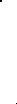 した川床や葦の生えた沼地が、	岡崎家は臨  （明治年、 本	ヽノロロ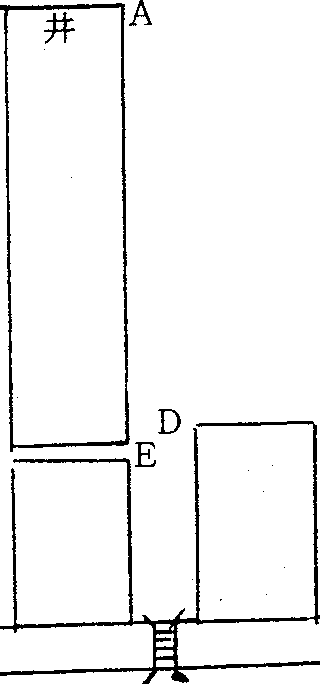 の駒の 『福みが東に向って発展する糸口が大市の項で詳述の予定）。	明治年小学校は善徳寺・永廃業したも稲田から分家してこに移り、本通り南の安楽寺は現存の祥寺で開校されたが、 明治    年のを移築しはじめは米穀商などを営んだ。寺のうちで最も古く、 大市・六	からは備荒貯蔵棟を改造してたものであ当時の松陽新報に広告が掲載さ日市の古くから土着の家はこ移った。  仝年秋の台風で    棟る。	れている。  それに載るのは、の檀家  （浄土宗）である。	が倒壊し民家を借り、 現在地に井	こうして簸上清酒合名会社。  運送業ほ南の	「寺の前小路」 は六坂    校舎を新築し、 仝    年月移転郷蔵	大市の町並か松井案一商店。 仁多蚕館の宮原ロ・稲田へ通ずる道であっ    した。 このころ堂本家が移転し、＇ノ卍	卍  卍儘てこ    に井戸があった。	たので、 こ    に通学路ができ介一井	井は 「永祥寺小路」   （江戸時    ＠ 「学校小路」 ができた。	年地にあっ代は氷祥庵という）で井戸があ    振りで小路が増えたのである。されるまで  （現存の旧庁舎）、た（後述）。り藩の備荒貯蔵が棟あった。（明治年松江ー  尾道間年間使用された。    （部長派出ロは中途までの小路で先端に井	の道路第種西城道として、 大所は大正年から）    仝年稲    東へ発展戸があった。 さらに北には西へ    市上から古市まで    里町  （巾田福田家  （綿屋）代が、 蔵屋たもと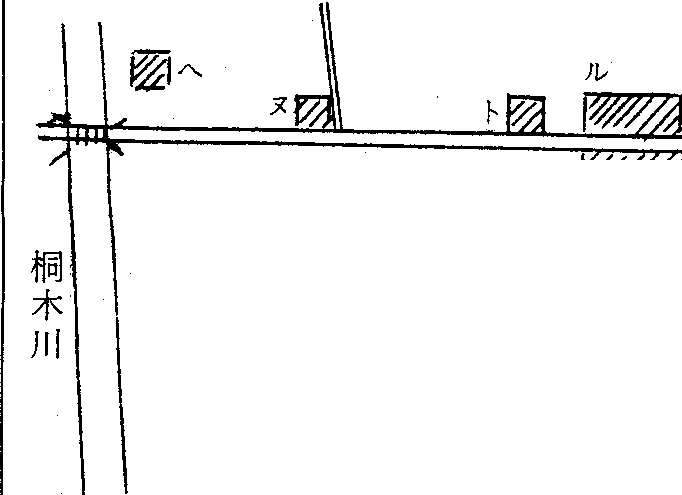 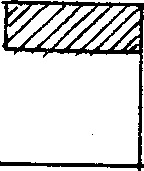 ー     （大通ずる「善徳寺小路」 があり、 員    間分） が開通し荒    新道桐ノ木川の西の袂を少し入    正	年井戸があり、 突き当りの丘は中    神坂が出現した  （その後昭和にったところに新築して移り、 岡崎家は世以来惣持寺があり、 三沢氏の    入って当時より一族が住んで  （一時代官として） の坂道となる）。  仝余低い現在年岡山へ水利の便の良いのを生かして水	所有地を車による製米業も営んだ。 田圃    埋立て借いた。 寺は善徳寺ととも明治時    通ずる第種多里道里    町    中の一直線の新道の半ほどには	屋を建て代まであった。	・巾員間    分） が、 米田家のじめて軒家が出現した。  仝た    〶   ゜ついで東側に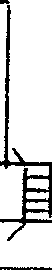 条小路があっ    移転によって蔵屋まで通じ、 蔵年になると白根家代が新築し	この家て	「蔵元小路」 といった。 今    屋新道と呼ばれた。   仝    年て移って来たは丸山家の大市公民館の北端あたりに、	 学校小路に横田村役場が新築さ 郷蔵が置かれていた。	れ、 広島屋  （現大市下の西田村）このころ大市の町並みの東方    が経営しい ぐさ（役場附近）は蘭草田で、 これ	のち絲原はなむしろから移った。  それは頁図    らの製品を用いた花筵の組合が    家経営し学校小路と岡崎小路名の出現の構造であって、 昭和年改築大正初年まで今の信用金庫の敷    ていた龍前号追加ちきさばき頁    段    御直捌積田村役喝 手笞囚田忠太郎。  簸上蚕館の堀江運一。柴栗句会十月老  二  人  無  言  の  語  り  日  向  ぼ   こ令   、へ    丸大 乃  贅  杖  士米穀商の若槻龍三郎と山本慶太良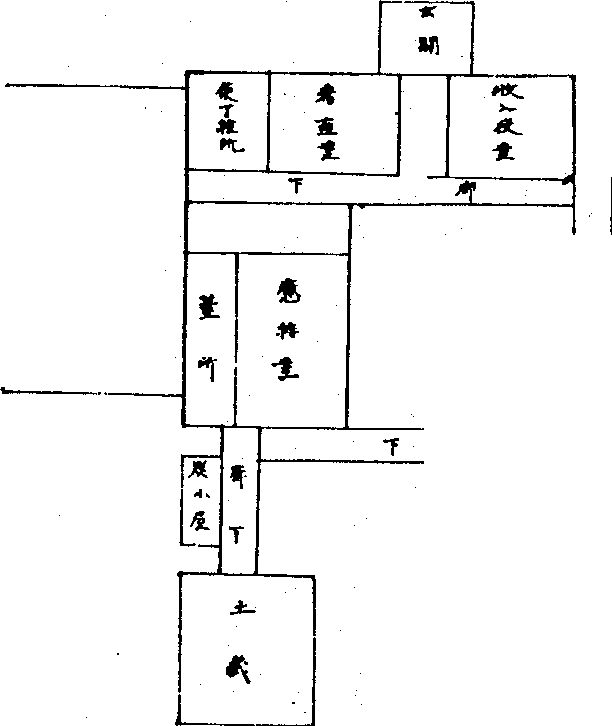 旅館では宮本か まき り の 踊る 姿 の ま ま 枯 る る葉  鶏  頭  絢  爛  輪  廻  の 照  秘  め  て秋  日 向 嬰 児  を 抱 き し  胡 座 温  む小 豆 飯小 さ き こと ほ ぎ 妻 の 古 希楼と平野屋  （兼秋  日 和つ 買  い た す  旅  み や げ龍 鼻ーーー トーと藤原共力堂。菓子製造）と久村屋  （兼糀製造）雲州特産八雲算盤卸商の堀江為右衛門。菓子卸小売商では妹尾香味堂選 挙 カー  し が ら み引 い て 秋 の 風とんび立 つダ ムに紅葉 の彩 ゆらぐ黙  然  と  何  か  が  い  と  し  初  矩  撻あきらめてなおふり向けば月のぞき孫 去  ん  で 残  り し 籠  に 虫  の 鳴 く秋  陽  射 し 部  屋 一  杯  に 古  着 出 す萩 こ  ぼ る  閑 居  に 集 む 陽  の 温  みロシアよく見よ簸の上短歌会ついで蔵屋新道から六坂を経て斐の上川柳十月号議事堂を何故撃つのかと素朴なる疑ひもなきロシアよく 見よ	常盤    はるまさロシアには未来はあるや映像は砲煙あがる議事堂を見す仝	人医師の持つ器具の音のみ治療室の窓より柿の実ゆるるを原口へ通ずる新道ができると、大正    年福田家  （綿屋） から分家福田家  （綿田屋） が分れ家を新築して移った番付 け に乗ら ぬ余生 の友 が 逝  く久 々  の 音 声 盆 地  は 目  を  さ ま し町  議  戦  親  戚  縁  者  や  た  ら  ふ  え年  毎  に  病  気  話  題  の  ク  ラ  ス  会高    木    凡    太加    納    治    江田  中  有  樹  絵松  浦  久  寿  子見をり	佐    藤    喜代子入れ替り来る候補者は新築のわが家まづ褒め名を告げて次いでへ土地の所有者田不 平ご と 聞 い てあ げるも 老 の  役安    部    春    恵行く	仝	人長梅雨に姿わるきや仏前に横向きしままの紫苑の花は岡    田    時    子村家がこれも家を移築して借家とし、 八代・馬馳からや村内の正当 化し よ うと 余分 な 口 を 利   きつ        ま法  要  の  亡  夫  五  十  年  我  も  老   い松    浦    亜    以安    部    正    子近づけばつと鳴き止みし蛭蝉の再び鳴くを厨に仲ちて仝	人木犀の香り漂ふ朝の庭に町議会議員候補の出陣祝ふ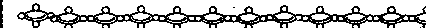 原口や大市からこ。家が移って来醒めた目 で見れば世 の中裏 が 見え紫陽花も あばたになって地 に帰 る藤  原  の  ぼ  る若    槻    白    馬野    村    節    子黄昏にししうどの花浮く如き山添ひ道を選挙カー  にて行＜	仝	人核実験核廃棄物投棄と隣国のモラルに怒りと悲しみ極ま る	永    井    弥    生屋根をたたく際雨の後に月冴えてくりかえし詠歌の練習こうして現在は本町常会内の住人となってはいるが、 今日の東本町出現への糸口となった人達である。後手後手になってきっかけつかめない異 状 気象 笑 顔 が 見え ぬ野 良 仕  事ど の人も入 れて上げたいこの一 票公 約 は みん な 良 い事ば か り 述  べ藤  原  千  代  子松    田    牛    歩真  綿  よ  し  子渡  部  ミ  ッつづく	仝	人遠き日に妻と来りし落日の越前岬にひとり来て仔つ安    部    タ    波（お気付きのことがあればご教 ホをお願いいたします），い つも と は 違う 田ん ぽ の稲 の  色	磯    島キャラメルをむけば妹が口を開 け	児	呂会員頒布一部百五十五円／六九九ー一八島根県仁多郡横田町一、 六一ノ一一編集発行責任者・高橋一郎臼松江頒布／ 横田史談会印刷／仁多郡仁多町三成   植田軽印刷所、	年	代 ：足聾用一軍者役のに従うぺ含出来ないが、    ー（宝暦   ー）	っ・．   三       っ四  （寛永     「い   も    じ	ム そう松江藩と鋳物師方・釜甑方年ごろ藩営の鋳物工場として設置され、 伊藤政右ヱ門ー明和    年没）が宰頷したと伝えられている。 この場所は次のような考察からすると横浜町と考えられる。松江藩に於ける鉄行政は、ー「文化年間松江絵図」	ー（享保年から整備されていに、 横浜町円成寺の東、 家老のった。 これについては当誌でたびたび詳細に述べているので略神谷と三谷の下屋敷との間に釜甑方の名があって、（表	間すが、 それ以後松江藩は最も多    尺約、 後ロ   間    尺約	、い産額を誇るる和鉄生産地へと東入    間    尺約、 西入    間成長する。鋳物商品の生産は中世以来の伝統をつぐ能義郡布部村の宇波が中心であったが、 漸く   ー約	の敷地である。 そして（文久元）年の「オ賀町絵図」にもそれが確認できる。 これを「延享年間松江城下之図」   （ー年  （享保）の頃、 藩の事業とし   ー  ーと比べてみると、  「用屋て多々納虎蔵が鍋釜の鋳造をはじめたという。「享保頃雑賀町立図」   （下村所蔵）によると、 当町洞光寺の東側の道を南に上ったところにい   も    じ「イモジ」とある。 鋳物師の意敷」とあり、 また延享    年ーの鉄抱町立図」 でみると、  「御材木蔵」となっているあたりといわれる。これからみると、 洞光寺近くのイモジ方が、 宝暦	年ご味とすると鋳物場があった場所    ろこに移されて釜甑方と改称と考えられる。 明治になってから雑賀町の売豆紀神社に合祀された、 火除稲荷社はもとこ    にされたと考えられる。 それをその近くの円成寺の記録とあわせみるとさらに濃厚になってくる。あったという。「宝暦九年ー十月、 釜甑イモジ方がのち釜甑方となるのであるが、 その時代は明瞭に方役所にて当寺殿鐘を鋳、 拙堂和尚鉛を作る」 とあり、 また「明和元年   ー八月二十二日、ロ入の禁制品が多く示されてい代長三郎親懸りの期間が年間あった。	た。 この時新銃発射のための車釜甑方において鍋、 釜並釣鐘鋳物類望に応じて仕立屋遺侯間、他領より取越候儀御法度之旨御崩」 とある。 国内で生産され広く一般にも行渡るようになったようである。このように大きい釣鐘も鋳造できる技術もできたようであるるが、 その中に出入とも鍋、 釜があげられている。また天保のころの 「出雲国益角力見立大番附」 にも、 主要国産として東方上位に釜甑方鋳物があげられている。鉄砲鍛治で砲術師の榎並家唸元文代庄太夫別宝暦 阻明和元し， 安氷加天明怒鯨大筒激雷大筒破浪大筒大    大筒異風鉄砲猶電大筒怒鯨と大龍大筒この間江戸に出て本格的な砲    台などの諸道具とり揃えに長三術の修業をした。 許されて自費    郎は成功し、 船番御台場砲術方でー     （天保元）年江戸表に出て、 頭取となり、 その秋には「士列」井上左大夫について大筒仕立の    に取立てられ、 海辺防備重大視修業をして帰り、 翌年再び自費    の時、 重要な人物の一人となっで上京し、 中筒より五貫目玉迄    た。 また長三郎は狡虎唐銅鋳筒及び火術一通りの伝授をう け、     の鋳立にも与がった。 あとでのさらにその翌年、 三貫五百目至    べるが大筒は、 いわゆる大砲でが、 寛政年間	ーには、元祖善六は福島正則に仕え、悶 弔  日玉大筒の秘事業向口授伝授を得て帰っ    はない。近江国から源蔵を、 のちには安寛氷年間には堀尾吉晴に仕えて代庄太夫た。 その翌仝年上京し同様に	このように国元で長三郎が砲芸国から森脇重助などの技術者石の鉄砲師、 次の京極若狭守叫寛政目玉大筒井上左大夫の教えうけた。  仝術師として腕をふるったのは、を招いて、 銅壷・火鉢．燭台なにも    石で抱えられた士分であ叡文化元機括大筒年にも上京し井上より御流儀の    蘭癖大名代斉貴の時代であり、ども作られるよう になった。った。  「松江藩列士録」 による代張大筒免許を受け、 外記流の秘事も会    一方江戸屋敷に於ては蘭学者金その後ー（文化年、 石見と製作に関係したものの主なも，破饒大筒得して帰った。	森錦謙が抱えられて、 訳書や落と出雲の関所のあった田儀で、国産保護のため、 他国出し、 御のは次のようである。一機大筒千雷大筒神寵大筒文政	発節大筒長一ー一郎はこれらの会得した砲    書そして献策をしきりと行って術を藩主の前で次々と披露して    いる時代であった。（車台に仕掛けての樽ち方、 早博ちなどにも成功して）、 褒美    定安の時代究	目玉大筒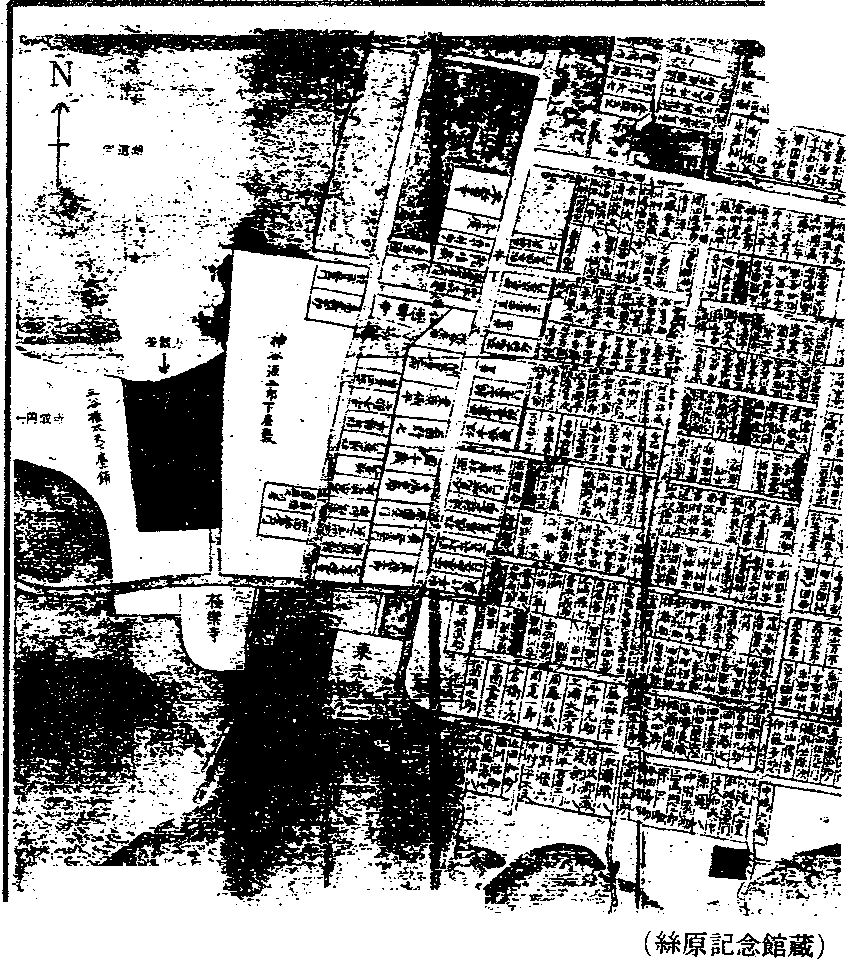 を頂戴した。ー    （嘉氷年定安が藩主と仏狼機外記流砲術によって、 松江藩    なった   月日、 米艦が突如とで、 そのほか件があり、 射撃では天保年から、して浦賀に入り、 和親通商条約に関する件とともに、 それぞ目玉鉄砲の製造が考えられ、 こ    を強要して来た。 松江藩は江戸れ御褒美を頂戴している。れが具体化したのは、ー（弘化    の畑ケ谷下屋敷と国元古志原村代目長三郎は、ー（延宝年゜からである。 武蔵国の足    に於て砲術の訓練を行った。）年大筒の御用で仁多郡に出張立郡川口の鋳物師文左ヱ門に、	翌安政元年月ペリー 再び来している。代目庄太夫は三助目玉鉄砲挺ずつと、 朝。 定安は月はじめて松江に（不昧の弟雪川）に格別に愛顧喝痴氏御筒挺が注文され、入部するや、 藩内の砲台を巡検をうけている。	．．代は長三郎であったが、 父代庄太夫が長命であったので月    日が江戸屋敷に納められた、 した。 杵築  （出雲）大社と日御試し打ちは井上左大夫父子によ    碕神社に参詣し、 経ケ碕・カケって行われたが、 首尾よく終っ   山の砲台を、 ついで多岐村小浜の上、 口田儀村山ノ下の砲台、した。一記録にこうあるが検討を要するして仁多郡八川村に釜甑方の支からの借財の協力もとりつけた。  であった。半島部の釜屋及び十六島の砲台	ここで造った砲を荒和井に据    所を経営させた。  翌年には廃	軍用方奉行中根平左 ヱ門・同月奉行は両艦を曳航して長を経て帰城し、 翌日三保関の加    えて、 安部，  に向って強い火薬    藩となりその名も鋳鉄所となり、 属吏鈴木半左ヱ門に購入方を命    崎を発し、 平戸・馬関から瀬戸鼻砲台、  ついで占浦・江角ので試射したところ、  破裂もせず    明治年には民営となった。 そ    じた。 中根は仝年業成らぬ間    内海を通り、 尾道・鳥羽・下田砲台を巡検して帰城した。  そし    合格したという。  このころ某鉄    の流れを引くのが現在の遠所美	に没したが、 客貌魁偉にして気    ・浦賀の諸港に投錨し、	日をてさらに砲技その他槍剣    術も    砲鍛治が鋳造した大砲を古志原    術鋳造所である。	慨あり、 陽明学を修め書をよく    費して品川に入港した。  鉄艦を箕ちょうば観て士気を鼓舞した。	の鉄砲遠町場で試射したら破裂し、 藩士中の鉾々たる人物で、	一番八雲丸、  木艦を二番八雲丸月本牧警備  （浦賀） のため    し、 鍛治職は即死したという。	軍艦二隻の購入	海軍建設の功労者であったとい    と命名した。 翌ぬ     い年正月中根を平賀縫殿は人の兵とともに駐	この件は前号に述べたことと記録	藩主定安は先に安流丸を建造    う。一一人は月長崎に於て、 米    軍艦奉行、 鈴木を国副奉行とし留し困難な任務に耐えて、年	に翻語があるが、あとで検討する。   したが、ー（文久年    月、	人所有の英国製鉄艦ゲゼー  ル号    て乗艦し、日品川を出発し約半の勤をした。	安政年、 松江藩は本牧警備    江戸在動の執政朝日千助に外国    と米国製木船タウタイ号を購入週間を経て、月    日島根県寛永の鎖国令とともに幕府は    にかわって大阪表警備へ移り、	汽船の購入を命じた。 千助は諸    した。	大井  （大橋川下流）沖に投錨し大船の建造を禁じたが、 米鑑がか所の砲台守備の任についた。  有司と謀り、 極度に財政は困難    鉄艦全長尺    巾刀尺馬力    た。  以来こを碇泊地と定めた。渡来すると、 大船の建造を許し    この年金森錦謙は生涯を閉ぢた。  であったが、 藩政を改革し冗費	大砲    門	屯万ドルこれより松原木工・太田主米たため、 諸藩は競って造船術を	翌年日米修好通商条約は井    を節約して外船を購入すること    大船全長尺    巾    尺馬力    を軍艦奉行とした。研究するに至った。	伊大老の独断によって結ばれ、	にした。 高率課税や藩内の豪家	大砲    門屯	万ドルこのころ国内は攘夷論圧倒的安政元年月、 幕府は浦賀で    台風の眼となった。  この情勢下	咋：．．．．．．．．．．．．．．．．．．．．．．．．．．．．．．．．．．．．．．．．．．．．．．．．．．．．．．．．．．．．．．．．ー・・＿，となり、 長州藩は外艦を馬関  （英国式船鳳凰丸を新造した。 松    松江藩は京都山崎の地の警備に    ，江藩では人参方押合の宮次郡蔵    移され、 親藩中頼りにされる藩ヽ柴栗句会十一月夜汽車来る音がつまずく冬の闇，＂    下関）に砲壁し、 薩藩は英艦と＂，＂＂	鹿児島湾に戦うなど風雲急を告が、 長崎で西洋型帆船製法を習    となっていた。・人の兵力で、・＂補聴器がさとく コスモスの風掬う．＇，，＇げたので、 松江藩も唐船番隊の一部を隠岐につかわし、 さらに得し、 安政初め安流丸を建造し、 大砲小筒頂雷火銃    の新＂＂，八軒川に浮べた。	鋭武器をもっての駐在であった    吋、．朝  霜  や 塵  焚 く  煙  威  勢  あ  り缶 ビー  ル回 し飲 みす る秋 普 請＂＇    杵築・川下等に砲台を築き、 海，，	岸の防備に当らせた。（安政年には、 釜甑方    という。＂      月 細 り 空 の 深 さ へ 唄 を や  る＇，＂	この時、 幕府は八雲艦    隻をに近い乃木の鋳物場の辺りに、ー     （文久年、 榎並長三郎秋 晩 の 風 の 言 葉 を 肌 で 聞  く	＂，鋳造筒  （砲）製造のための反射    は武蔵国川口の鋳物師について、 ＂がま竃    反射炉）を設け、 鉄砲鍛治    ラエフル筒ならびに台金物の製    心村松幸左ヱ門によって鉄製大砲    作を習得し、 細川越中守の鉄砲   ＂の製造をはじめた。  たたらで生     細工人丸子某について、 ミニヘ   ，＂産した銑を反射竃を使って溶融     ル筒製作も学んだ。 藩では雷火    ．．し  （鍋や釜を作る鋳物用の銑で    銃製作所を設けた。	＂ななかまど山寄り合いて国境い山 の 店 俄 か 時 雨  に 客 散 ら  し仔 つ人 の肩より暮 る る 日 短かそ ぞ ろ 寒 独  り 煎 茶 熱 く し  て丹 精 の 菊 甲 斐 あ り て 金  の札枯 尾 花 ど こ か に一 っ 忘  れ  物，	官船に供し、 品川に回航するよ，，心	う命じた。  仝年    月    日八雲丸，＂    は大井沖を出発したが、  木船は＂＇	たちまち故障を生じたので、 加．  賀港に入って修理を加へ、  訂日．＇．．  技錨し    日長門国須佐港に入っは砲は造れない）、 砲筒を作成（  明治年には高橋権八を    ＂＂柏 手 や 父 掌 を 添 え し 七 五  三．．  た。 鉄艦は刀日無事品川に到着雑詠拾遺	簸の上短歌会平凡な吾が家のくらしを折折に腱が庭より見上げてはしる	永    井    弥雨つづき馬鈴薯の大方は無惨にて鍬につく泥の殊更おもし	仝した。将軍家成は幕府の軍艦順動丸に搭乗して大阪に向わんとしたが、 幕府の船艦欠乏していたので  （各藩で艦船のあるのは、 薩鉄砲師勝部台之助らをはじめを抱え、 古流砲術師役鉄砲鍛治場受榎並純平を製鉄所肝煎頭取に命じ、 新規西洋流大砲及雷火銃製造に従わせ た。斤当煩	ー  ロ斤当煩 斤旋条砲斤当煩 斤山当煩野動に騒ぐ風あり揺れている花に小さな虻の離れず摩藩ほかの藩であった）そしてこれらを据付ける海岸斤旋条砲佐    藤    喜代子食ふための蒟蒻玉にあらざれば堀り寄せいそぐ夕暮れ畑に	常盤    はるまさ軒下に蒟蒻玉が陽を浴びてこの秋も終りと告ぐる如くに	仝草抜きもひ弱となりて思ふ程捗らぬわれと今に思ひぬ	岡	田    時立秋を過ぎたる今日は真夏日と漸く梅を籠に干した）	景     山     悦傷害児と共に生きゆく末の子夫婦笑顔絶やさず常に八雲丸は供奉艦として品川を発し大阪に至った。 幕府軍艦奉行勝麟太郎  （海舟。 ー  万延元年日米修好通商条約批准のため、 外国奉行が渡米する際、 成臨丸の艦長として日本人最初の太平洋横断航海に成功した    は運転の砲台の築造などのため、 早くから江戸で洋式研究をしていた、    古砲術師役の荒川扇平を起用し  た。  そして一方西洋流銃隊の習成所および大調練場も完成した。松江藩の操練は、 始めはオラ    ンダ式であったが、 中ごろ英国幻拇射鄭煩拇半山射鄭煩拇射鄭煩拇日砲幻拇臼砲拇臼砲他に砲兵騎兵用銃明る＜	野    村    節あ   き迅速を常としたことを喜び、 幕式に変り、  団   明治ー年には	拳銃暑き日は続くことなくいつしかに百日紅咲き初秋の府はこれを賞した。フランス人ワレット、 アレキサかげみす安    部    タ    波（慶応元）年には幕府の御ンドル両人を傭入れて、  フラン（旧・新の「松江市誌」と雑賀日まわりの西に傾く日暮れどきカナカナ鳴きて夏終はらむとす	仝ー用船となり、  仝年長州戦争にス式を採用した。  その精鋭にし町公民館発行 「雑賀の今昔」斐の上川柳十一月号参加したが、 幕府の敗戦で官軍方の御用船となり、 奥州戦争にて練熟していたことは諸藩中に比類なく、 ことに野戦砲隊のごその他に負う記述である）横田史談会  高橋一郎参加した仝    年、 能登塩洋岬でときは、 幕府軍を除いては比肩生き万を少しは変えて見るつもりその先の事には触れずテレピ観る天の声この値段なら出せますか親不幸してても肩はも んでますお帰 り と 弁 当 箱 に話 し か け声かけてあげると老婆話し出し暗礁に乗り上げ沈没した。松江藩の製鉄所開設（文久	年    月、するものなしという評判であっこ。当時の松江藩の常備兵員砲数隻の    ま、『奥出雲横田とたたら』横田の古代中世近世と現代の歴史を、 最新の歴史観も加えて展開つ後半はこ、で育った日本一の近世企業だたらの実際を記述。 大学などで人古稀過ぎて半世紀ぶり戦友と飲む大根をぶらぶらさけて暮れ早い数ず知れぬ人生 ハー ドル今日を生き世 の 流  れ  姑  は  嫁  に 従 う  て軍艦が大井沖に停泊するや、 増田善蔵ら    名は軍艦運用修行のため、 肥前国長崎へ向った。 一歩兵    小隊砲兵    砲隊騎兵    小隊小隊    人）砲隊砲    門門手引の要望があり、 わずか印刷しました。 ねだん   円〒    円ー『風土記論叢   号』 には   出雲亡き父に似た人に逢い声をのむ中 国  の  花  嫁  迎  え 町  が  湧き米不足	杯目からはそっと出 し方西洋流砲術師佐々六郎をして西洋銃隊も編成せられた。 これ大砲	斤旋条砲	門吋射鄭煩	門国風土記』 三津池の考証が掲載中央からも好評の論ですこねだん   円〒    円です。   （筆者ぱ賑 やかな会話 か はずむ丸 い 膳成婚と不作で泣いたり笑ったりらに必要な砲銃の備えのために製鉄所開設へと進んだ。手臼砲小銃	種門棺	いずれも高橋一郎です）会員頒布一部百五十五円ー 六九九ー一八島根県仁多郡横田町一、 空ノ一一編集発行責任者・高橋一郎  振替松江口座頒布／ 横田史談会印刷／仁多郡仁多町三成   植田軽印刷所ふるさと横田の先覚者を追慕し顕彰する小展示館を設ける運動をそれまでは、 算盤と言えばいわゆる問屋算盤型の大きいものでくりを志すものになったものである。亀嵩の村上吉五郎は三人兄弟の末子  （はじめ祐三郎）であっり中	あった）	天保初年鉄師絲原徳右ヱ門は    て、 三人とも父の弟子で大工でのは何時ごろか明らかでないが、 らしい、 良いものであれば作ら    が失火によって全焼した時、 真現在発見されたものでは、 諏余   せて見てはと、 留守役の番頭に    宗東本願寺派の聞善寺も類焼し年后の版木本であって、 それも    便りを出している。	た。 本堂が再興したのは    年後、横  田 を  育  て  た  人和鉄製精錬業者  （鉄師）が所有	また吉五郎の算盤が売れて行    庫裡は    年後であった。 この間雲州そろばんを地場産業への功労者したものである  （雲州そろばん    ったのは、 年貢米を受けとる地    の	（文化年、 聞善寺の二村上朝吉と高橋常作（上）	伝統産業会館所蔵）。 ところが   主とか商家であったが、 鉄師は   男啓準オ）は本山での修業ー   序 章ー	鉄師家の古文書の    年代の宝暦    鉄業経営のためには桁数の多い   をすめられ、 京都東本願寺へわが国算盤生産高の   ％を占中国で算盤，という言葉があら    年間の勘定書を見ると、 すでに   数字を扱い、 掛算・割算を必要   上った。 この時   オの吉五郎はめる当地製造業を、 地場産業へわれるのは、 訂  （弘安	年の   平均値を出すのに、 算盤を用い   としたから、 早くから算盤を購    その人足をすることになり、 か育てる基礎を固めたのは村上朝静修の詩の中で、 算盤の効能に   て、 小数点以下数位まで出し    入する必要があったのである。	たがた寺の復興の参考に寺々の吉である。ついては、（康安年の中    て記録している。 番頭が計算器	さらに幕末になって寺子屋が    見学をすることになった    そし今も用いられている、 珠削り国人の随筆の中にはじめて出る    を用いて遊びの数値を出して記   増えたが、 その中で算盤を教え    て吉五郎の兄人も同道し、 上の手廻しろくろを完成させ、 そという。 そして最も古い算盤の   入しているのがわかる。 したが    るものは少なかった。 ただ横田   洛後は人で家の造作などの労のエ具と製法技術を積極的に公開し、 多くの弟子を蓑成し、 そして量産体制を発足させ、 その販売を西日本に行商圏をもつ、さしみ年発刊の。ものである。 日本では   地元の大工が暇をみつけて、 粗    亀嵩・阿井・三成の四町の家数       そろって腕が良かった。 この図が入っている本は叩袖     鰐     って大津算盤も入っているし、     町  （郡内の五町のうち、 三沢・    役をして路銀を稼いだという。それから    年たった    世紀の終    末な珠があって動くだけの算盤    合計は、 横田町より少なかった）間京都の街で算盤の製作も見たり豊臣秀吉の時代に、 日本人に    を製作していたのである。	では、 ほとんど寺子屋が算盤を    とも二人の兄の家では言い伝え簸川県の差海商人に依託したとよってはじめて本が出された。	それから年もたったころ、	していたほど、 商業活動が盛ん    られている。 大津算盤は珠つくいう、 まことに先駆的役割をしたのが村上朝吉である。 この村その後その他の本も参考にして、 芸州広島の塩屋小八の作ったそ    であり、 牛馬市も中国地方で有    りに舞錐即ち手ロクロを使ってじんこう  き京都で吉田光由が『塵劫記』 を    ろばんが、 国境を越えてこの地    数の地位にあったのである。 従    いる時代である。上朝吉を刺戟したのが、 同じく著して、 算盤普及の糸口を切っ    に入って来た。 今までの発見で   って需要があり、 それに応える（文化年、 勧進でやっ町内の高橋常作であり、 常作がたのは刃  （寛永年  将皮軍徳は現存するのはすべて鉄師の購    ためにあとで述べる、 高橋常作   とまとまった金で、 聞善寺本堂算盤製作に打込んだのは、 隣村である。	入したものである。（鉄師絲原氏   や村上朝吉の製作意欲・改良工    は、 三人兄弟の見聞も加えて完亀嵩村に住む同じく大工の村上この頃から大津で算盤がつく   睛入のものは絲原記念館が、 鉄   夫へのひたむきな努力を誘発し    成した。年後   オになった啓吉五郎であった。られるようになった。   （明治初   師桜井氏・山根氏が購入のもの   たのである。	準は帰郷して住職となった。   （年から当地方で今の大きさの算    はそろばん会館が所蔵）山根氏	兄は木次町の西善寺住職に）算盤を必要とする風土盤が製造されるように成ったが、 のものは、 村上吉五郎が算盤づ先鞭をつけた村上吉五郎学識豊かな青年僧侶のかもし出横田を育てた人（村上朝吉と高橋常作・宝暦天明期と田中時代・横田三十三番札所めぐり（・短歌・俳句・川柳知ったかぶりの外国語使用は国際化ではない	日本語を愛用し育てよう。す風流の道は、 この町に新風も    ギー  ッと コン」 と音がしたとい    しかしできる数の大巾を増量は吹き込んだ。	う。 右足で踏むと縄が引きしま    望めなかったから、 算盤の丁数そこで横田の高橋常作の開発の苦心があり、 今日から見ても横田の先覚者ー  本誌で紹介した人こうして吉五郎と啓準との交    って軸が廻るが、 すぐに踏み板   も若干の増量にとどまり、 名人その考案は実にすばらしいもの（氏名下の数字は号数は碑あるもの）友は深まった。オを初老とい    は床に着く。 そこで左足で踏ん    芸の域を脱することはできなかである。 これを一転してどこの	勝平大喜育木実三郎昔は隠居するのが習しであっ    で廻して右の踏み板をあげる。	った。家にもあった糸引き車を利用し	角村の三名エ（丘   む鐸た。 吉五郎も家をオの長男新	そして踏むと 「ギー  ッとコン」	算盤製造が地場産業として成ての珠削りに成功したのが村上	安部吉重郎細木芭角星助に譲り、 二男政右ヱ門をつれ   と鳴って踏み板は床に着く。	 長するには、 最も工夫を要するて岩戸屋を創設した。 このころ    この「ギー  ッと コン」 の間に、	珠削りのエ具の開発であった。朝吉であった。 これが今日の営	妹尾勇吉州算盤と産地形成をした母体で	雲照律師小林徳一郎井上栄太郎かって鉄師であった山根家伊豆    軸にさした珠材にいをあて吉五郎の努力は足踏みロクロ  （  あったのである。 そして今も尚	卜蔵孫三郎屋儀右ヱ門  （鉄不足のため廃業    珠を削るのである。 廻転の力は    往復回転使用）の工夫までで止高級品の算盤はこの器械によっ	岡崎喜一郎卜蔵梅之丞し地主を専業としていた）から、 強いが持続が短い。 だが舞錐に    まった。 踏む距離はわずかで、て削り出されている。 名人戦人善徳寺三代記仝家にあった、 芸州塩屋小八作   よる回転時の軸の動様そして回    回転が早くなって刃物近づけるの手の感触が加わるからである。 他に殖産興業功労者  （農業・林業・の算盤を見せられ製作をすめ    転力の弱さの欠点が除かれたか    と、 抵抗が加わって回転が遅く畜産・鉱業・工業）や歌人・俳人さられた。	ら、 大変な進歩であった。 吉五    そして弱くなる。 堅木ほどその（『雲州そろばんの今昔ー 歴らに三沢氏歴代や岩屋寺僧快円腕の良い吉五郎はこの製作に    郎はそれを持前の器用さで補っ   度合が強くなる。つの珠を削史とその技術」	高橋一郎著などは文中でとりあげている。いどんだのである。 枠は樫の木珠は梅の木、 芯竹は薬屋根の裏て、 立派な算盤の珠を製作した。 る努力は大変なものであった。からの再構成である）いずれ改めて独立して記述予定。にあるす竹、 いずれも堅い材手ロクロ（舞錐 ）播州では珠材が柔かい足踏みロクロ料である。 最も苦心したのは均往復回転ために明治年末まで往復回転ーな珠を作ることである。 舞切りで作るのは大変であった。 舞切り  （手ロクロ）の回転するカは弱いから堅木削りは大変である  （大津算盤も舞錐を使うが、柔かいふくらしの木などを用い力が弱く不安定穴明け用の錐であったのを利用した。これを用いた。雲州から手廻しロクロ（次号参照）が入るとこれに一挙に転換。村上吉五郎のエ夫したもの。ていた）。 そこで人挽きの大	＼＼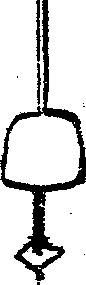 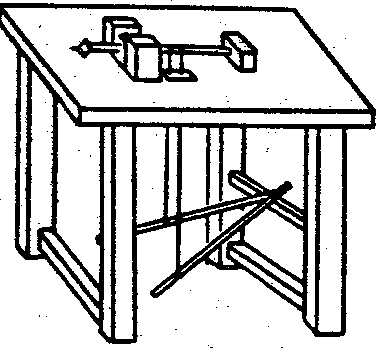 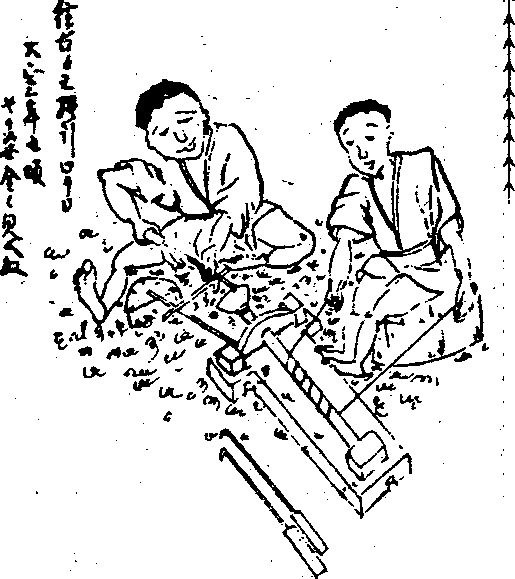 きいロクロを、 小さくして用いたが満足できず、 とうとう足踏みロクロの工夫に成功し、 珠削りが容易に出来るようになった。珠を削るのに「ギー  ッと コン、｀ヽヽ／     ＇二人挽ロクロ往復回転道具が大きく＇ 算盤用珠削りにはうまくゆかず短期間。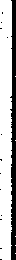 ほうりゃくの退陣を早めるつの要因とも花隆の 「サル学の現在』 を引用	がらも、 きれいごとでは政治に宝暦	天明期と田中時代なった。 田沼親子時代いわれるほど意次の改革を助けた、 子意した。 立花は 「文芸春秋」 に載    ならないとばかりの、 金をともせた「田中角栄の研究」 で、 評    なう感覚と手法を膨らませたこ江戸幕府が宝暦と改元するこー田沼時代	知は城中で刺されて没した。  以惚會論家として登場し、 この論文は    とは、 政界ばかりでなく、 経済モ    ルとを命じたー  年    月日と、 寛田沼意次は紀州藩の足軽の子、  来急速に意次の勢も衰え、 失脚遂に田中角栄元首相を退陣に追	道徳の低下までももたらしてい政への改元を令した碑年    月藩主徳川吉宗が将軍として江戸	し失意のうちに没した。もりいやる楔機へとも発展した。	ったと手厳しい。日までの約年間  （宝暦・明和城に入ると、 父意行は従って幕年末田中元首相は病に勝てず	立花隆は何が正しいかを考え安氷・天明）は、 江戸幕藩政の臣となった。 その後吉宗に代っ寛政の改革	没した。	る前に、 何が利益になるかを極享保の改革と寛政の改革との間て家重が代将軍となると、 意松江定信は家治に変って代	数種の新聞をみると、 どれの    限の形にもっていった田中の退に位する。  いわゆる田沼時代で次は本丸に移り、 側用人となり将軍となった家斉の補佐役とな    大きい見出し文字は同じで、  「    陣後は、 その方向は変らず、 さある。（明和年老中に準ぜられり、 幕政の立直しを期待され、	列島改造論」「ロッキー  ド事件」    らにとことんまで腐敗して、 今享保の改革て幕政に参加し、 やがて田沼時代という全盛時代を築きはじめ田沼以後の改革に乗り出した。	「金権政治の源流を作る」 とあ	日の惨状になったと述べている。，	スケー ル倹約令にはじまり、 備荒貯蓄の    る。 尺度の大きな政策構想力、	歴史は明日への夢を育むが、徳川    代将軍吉宗の政治  （暉    る。策、 江戸市中の風俗統制、 都市    並はずれた日中国交正常化に代    忘れず教訓も残している。享保元ー	延享をいう。 吉それは商品経済の発展と共に、  流入人民の帰村令、 物価抑制策    表される決断と実行力、 人情の（蓬頭子）宗は基本的には緊縮政策を励行商業・高利貸資本と結ぶ方向にそして寛政以来の異学流入の禁    機微を知る才能など評価されな縁のな い億をゼロだけ数えてみる（まり子）し、 通貨統一をはかった。 民意極端化していったので、 幕府権止と朱子学の奨励等であった。	・＇	．會：	，令    ．會    ：令   ー， ，を聞くため下意上達のため目安箱を設置し、 他方幕府官僚体制を固めて将軍専制を強化した。カの経済的な基礎であった本百姓が、 商業資本にも収奪されるということになり、 藩領主経済これらは一貫して幕府内部の綱紀粛正による支配機構の整備と、 荒廃した農村立直しと本百斐  の  上  川  柳  十  二  月  号會故里の味何処にでも売れており夜食にも色味 カ ロリー 三  拍 子	｀旅帰りまず潰物でお茶をの  む新田開発をす    め、 広く甘藷・の破綻となり、 武士の生活も苦姓の確立、 商業・高利貸資本の	次つぎと堀れば出てくる闇の金｀  老人会少し派手目に身づくろ い人参・櫨などの栽培奨励など実利的施策も成功したので、 幕府の財政は安定をみた。 そして漢しくなった。 一方勢い幕府政治は、 商業・高利貸資本と結んで腐敗を引きおこした。抑圧であった。 立直りをみせた    ｀が、 あまりの復古的政策は、 発展する社会の中で破綻を来たし紐落し豊 作みた いな顔ば か  り	＇待 っ た雨 新 聞 広 げ 眠 り こ け	＇秘めた過去語り肩の荷少しお り冬  近  く  残  菊  供  え  ひ  と  り  言書洋書の輸入制限をといたので、その最盛の天明期に入ると、はじめ、 定信は失脚し改革は挫｀  遠く来 て 道連令れ ほし い独り酒蘭学興隆の基となった注目すべき時代でもあった。この時代は歴史気象学のうえで小氷河期に属していたが、 特に折する。	・  目も口も笑って朝のリズムです	｀降りるたび土産が増えるバス旅行	｀米 作 り 主 役 の 寿  命 あ と 僅  かたゞ    享保年の西国を襲っこの期は目立った寒冷期であっ    歴    史鏃  の  数  男  の  顔  は  履  歴  書  だた蜆害は、	藩滋万石が    万石て、 江戸時代最大の飢饉と言わ年  （一昨年）    月号は、 壬， 駆け足で太陽が行く 午后 三．時	，という収穫で、飢人郷万以上、れる 「天明の飢饉」 に見舞われさる申の年のため、 申に因んだ歴史米 輸 入 瑞 穂 の 国 も 様  が わ  り	｀減反  の 罰 が あ た って   米 輸  入	＇餓死者万余も出した。（譴    箆    誓    尼、 それが意次を拾いあげてみた。 その中で立高いびき二匹の猫もまねをする柴栗句会十二月抄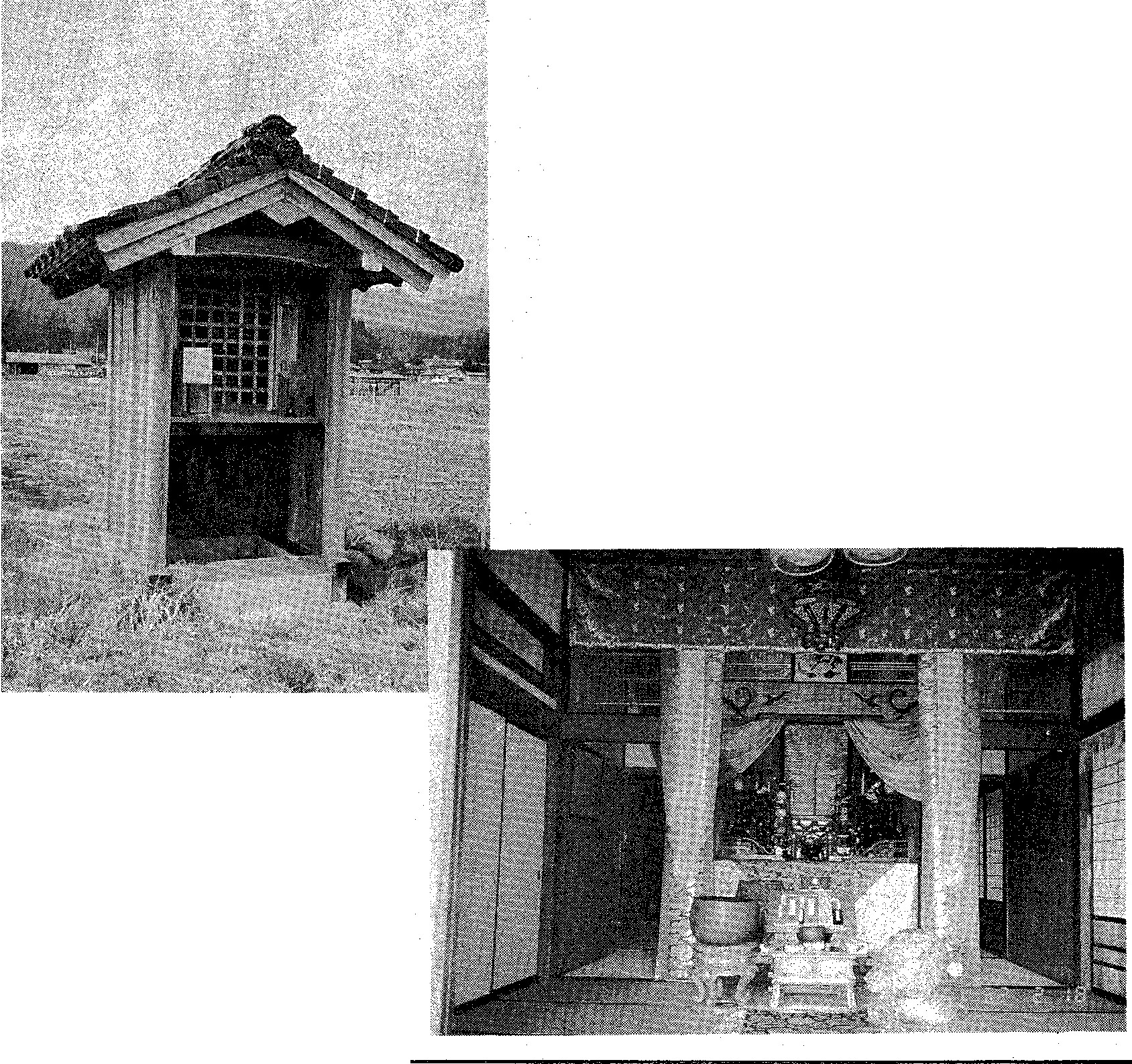 木  枯  に  押  さ  れ  て  揚  る  糸  の   月	 浅  野   と  し   お老  の 瞳  に 切  絵  の ご  と く 掛 大 根	 糸    原     古    志鮮  か  に  舗  道  は  影  曳  く  冬  木   立	 岡     田    渓    花短  日  や 街  の  灯 盆  地  を 抱 き 居 る	 小     川    月     舟哺  乳  瓶  転  が  る  庭  の  石  枯  る   る	 恩     田    和     美遠吠え に師走の夜半を目ざめた り	 加     納    信     子友 の愚 痴 聞き つ見上 ぐ る 木 守  柿	 楠	房     子冬   鶉   残   照   惜   し   む   声   遠   し	高     木     白    虹ね ん ね こ の赤 い ホ ッペ や師 走  町	 中  澤   美  紀  子風  が  風  呼  ん  で  枯  野  を  疾  走   す	 新  出  谷   一   華語 ら  ず も  坐  る 矩  撻  の 仕  倖  せを	 錦    織     富     江きみ逝くを知らで咲きけり八 ツ手花	 渡     部    夕     峰掌に掬ふ簸の上短歌会大銀杏の残照燃ゆる校庭を犬連れし人の影よぎりたり	永     井    弥    生限られし病室の窓に見も知らぬ人の流れを今日も見てをり	仝	人訪づれし隣の廃屋いよよ朽ちて欠けし茶椀の転がりをれり	岡     田     時    子孫われらに祖父接ぎくれし甘柿を採らざるままに秋深みゆく	佐     藤     喜代子籾摺機より流れ出る米に青米の多きを言ひて子は掌に掬ふ	仝	人庭隅に埋められたる大根の葉の色づくもありて日暮れのはやし	常盤    はるまさ如何程の銭にもならぬ蒟蒻が軒下に陽を浴びて並べる	仝	人・紅葉の映ゆる下道菩提寺の晋山式の行列は長く野     村	子めぐりまだ覚めやらぬ霜ふかき庭山茶花の花咲き静もりて	仝	人夕映えし浅間の嶺の白煙が流るる空や信濃路は秋安     部     夕    波会員頒布一部百五十五円／六九九ー一八島根県仁多郡横田町一、 六一ノ編集発行責任者・尚橋一郎 （叶日松江頒布／ 横田史談会  印刷／ 仁多郡仁多町三成  植田軽印刷所ふるさと横田の先覚者を追慕し顕彰する小展示館を設ける運動をは飢えになやまされたのである。 たって苦しむのであるから、 飢るが、 これは疑わしい。 文化人現代にあっては、 日本の飢饉と    髄は為政者が悪いためだとして、  の旅行記などには、 地方で起っ近世（叩き   きんの  三  大  飢  饉が し ん   どしいうものは考えられなくなった    政権の交替が行われたことが多が、 近世まで日本に分割支配が    い。 その一例として、 天明の飢続いていた間は、 米穀の偏在が    饉の最中に、 田沼意次の政権がひどかった。 穀類が不足になる    倒れ、 松平定信を老中首座とすと、 領主は穀留（こくどめ）をし    る政権が誕生したことをあげるたため、 穀類の流通が阻まれ、     ことができる。 そこまで行かな不足のところと余裕のあるとこ    くとも、 年号が改められて、 縁た飢饉の惨状が述べてあって、史家の参考になっているつ 飢饉の際、 御救  （おたすけ）小屋を建てたり、 救米を払下げ、 または授与したり、 飯米の喰延し、かてものの奨励、 消費の節約などの社会政策がとられ、 米穀の享    保	・  天   明    ・  天   保    の   餓    死    年	（上  ）	ろが相隣りして偏在し、 隣領で    起直しといった例が多い。 飢饉ー   全 国 そ し て 奥出 雲ー	は飢饉に苦しみ、 自領では比較    に伴う最も顕著な社会現象は、買占め禁止、 囲米（かこいまい）の摘発などが行われ、  穀留が実飢	饉	になった例として、享保    年的楽に暮らしたと、しうような矛    穀類価格の暴騰である。 それに施されたなどは、 旧幕時代のみわが国では米を主食にしてい   の西日本の場合をあげることが   盾をはらんでいた  （同じような    よれば穀類の価額が高くなったる。 米のできが悪いときは不作、 できる。 昔は飢饉は二年つづく    状況は現在でもインドとか、 ア    のは、 王に飢饉の年で、 その他米のできがひどく悪いときは凶   という諺があった。 ある年にひ    ジアの発展途上国などで見られ    に内乱  （顕著な例は明治維新のならず、 太平洋戦争中にも実施されたことでもある。 穀留の実施などのような、 物価の不安定作の年といわれている。 飢饉の    どい凶作になると、 食物が不足   る）日本には常陸国風土記』    とき）の年がある。 穀類の値がなときに政府の発動する最も強起る主な原因は気象異変である。 して、 穀物の値段が高くなり、	のころから、 東国には、 雨年に    高くなると、 細民がこまり、 餓古代・中世においては水利の便   農家では種籾を食ってしまい、	 豊作なく、 旱魃に不作なし、 と    死とまでは行かなくとも、 疫疾が十分でなかったため、 旱魃の    労働力が不足する。 そこで凶作    いう諺がある東国では割に気温    がはやり、 人口が激減する。 近とき植付けができず凶作になっ   の次の年に天候がよくなっても    が低いので、 早魃になるような    世日本の人口の激減は天明の飢た。 近世以後になると水利の便   収穫盈が減るし、 端境期までは    年には、 かえって漿作になりや    饉のあとで起っていることが実が十分になったため、 旱害は次    飢饉の状態が続いて、 飢饉は二    すく、 雨の多い年には冷害にな    証されている。 また飢師の年に第に克服されてきたが、 夏の気    年つづいて起る。 そのようなと    りやすいことを表現したもので    は、 物情の不安を象徴する百姓温が低くて稲の生育が阻まれ、	 きに庶民の栄掟状態がわる＜、	ある。 これに以し西日本では早    一揆とか、 打毀  （ぶっこわ）し不作・凶作になったことが多い。 衛生状況が不良になるので、 疫   魃に不作になることが多く、 そ    が多発する。 特に江戸や大坂のこれを冷害という。 有名な天明   疾がはやる。 飢饉と疫疾の流行   ういう意味で西日本には弘法大    打毀しは天明の飢饉や天保の飢の飢饉は、（記録からみると日本   とは伴って起るものである。 ま    師が創ったといわれる溜池や用    饉、 慶応の凶作に伴って起っての歴史はじまってはじめて）主    た動乱や戦争のときに食種が不    水堀が多いのである。 東洋には、  いる。 地方史にとって飢饉は最として冷害や洪水に伴って起っ    足になる。 過ぐる太平洋戦争の   天災が多発するのは政治が悪い   も痛烈な事件として多くの話題た代表的な例である。	とき日本国民は飢えに苦しんだ    からだという思想がある。	になっている。 飢饉のとき人肉また虫害のために凶作、 飢蝕    が、 中世の戦国時代にも、 庶民    飢饉では多くの庶民が長期にわ    を食ったというような記事もあ近 世 の三大飢饉  （上 ）・ 横 田を育 てた人 （＼［ 村上 朝吉と 高橋常 作  （中 ）・ 俳句 ・ 川柳 ・短 歌力な手は、 物価安定政策であり、洋の東西を問わず、 時の古今を通じて変わることのない政策であると断言できる。 国際連合の調査によれば、 世界の人口は急速に増え続け、 世界の食糧生産の増加が追いつかず、 世界の食糧不足の時代は近いという。享保の飢饉  ー  享保   年  ー  享保    年は、 前年の冬以来気候不順で寒気がうすく、 春に入ると雨が多く、 それに夏に入っても冷雨が続き、 各地で洪水・川欠による田畑の荒廃が目立っ知ったかぶりの外国語使用は国゜際化ではない日本語を愛用し育てよう。育が悪ぃうえ、 それに誘発され   われている餓死者   万人、 斃にも波及し、 連年低落を続けて    に馬    匹牛匹死す  （郡中）。より   万石までは万両、	万て大規模な虫害がおこったのが   死牛馬    万疋というのは、 実きた米価が数倍に暴騰し、 大坂    この年鉄師余人を人のみに石より万石までは    万    両、この飢饉の原因で、 畿内以西が    態に近いだろう。 もっとも被害京、 江戸の住民の生活を脅かし、 許可されるー  鉄方御方式ー    （郡その他万石より以上、 御知行大被害を受け半作以下の藩はがひどかったのは伊予松山藩不安の空気を生じた。 、 年正月    内では卜蔵・肛・糸原・山根・に応じて拝借を許す。 凡    か国藩にも及んだといわれている。万石）で、 その前カ年平均日には、 幕府の御用米商高間    桜井）。   享保   年でん  ぺ   え月高野山本余で前代未聞の凶作。 御恵拝受虫害を与えた虫の種類について    で万石余の年貢収入があった伝兵衛が大量の米を隠匿してい    町火災、うわさ月＝一成町焼失。古今の名将軍様と仰せ奉る由は幕府の公式文書にも、  イナゴ    のに、 この年は皆無で、 飢死幽るとの噂に怒った江戸の窮民約    享保    年   月日大雷電、 雹・村町の無田の者、 飢に及びイレを意味する蜆という字を用いて    人、 斃死牛馬疋と報告されて人が伝兵衛宅を破却した。	雪降る。 小馬木村小森で大勢でぅを」わしノコ堀に八川、  竹崎へ参り、いるところから、 イナゴであっ    いる。 翌年の種籾を枕に餓死し大都市最初の打毀である。 混乱    田植中へ落雷あり、オの男児大雪をのけて堀る。 首縦りするたと考えられる。 しかし同じ被   たという 「義農作兵衛」 の話はは次の麦の収穫期から鎮静に向    死す。月は雨降らず、 原口天もの多し。害地である岡山藩が、 その二年   松山近郊農村でのことである。かったが、 享保の改革の緊縮・    満宮にて雨乞祈願の笠踊り奉納とん  ざ享保    年   正月より飢人へ後に作成した備前国備中国之    ために藩主松平定英は、 かねて府庫充実政策を一頓挫させた事	（戦時中まで遺風あり）、   間も月まで叩俵の米を下さる。 しか内領内産物帳』絵図の部には、	からの指示にかかわらず、 備え件であった。	なく雨降る。しイノコの根を堀って餓死を防「蜆ノ内」 として 「稲ノ葉ヲ食    が不充分だったとして幕府から享保    年大雪尺、 山ぐもの多い。月一一成町    軒焼フテ害ヲナス或 ハサネモリト称	出仕を停止されている。 幕府の享保の飢饉と出雲・仁多那	中はいなご丈    尺）で月中旬まで失、 宍道町でも火災。月松江ス」としてウンカ様の虫を、 ま    対応は素早く、月    日には勘（出雲私史から）ー  享保年の蜆    消えず、 峠は馬もこさず  （馬木の外中原町大火、 侍方軒、 百た「長サ五六分色青シ稲ノ葉二    定所役人を被災地へ派遣、 また害は稲   万石余  （松江藩の石麦のでき悪し。月末より姓家    軒焼失。生シ節へ食ヒ入ル虫ナリ」 とし    勘定吟味役神谷久敬を大坂にや   高万    石）で、 諸郡の民は騒    冥雨、 大水出る。 暑さ弱く稲や大凶作に付公方  （幕府）よりてズイムシ様の虫をあげている    って救済の総指揮をとらせてい動し、 神門郡の源左衛門・伊助    草のでき悪し、 盆後から稲に虫美濃国の米を、 当国へお廻し下ところなどから、 この時の虫は    る。 救援の方法としては｀ 被害は陣頭に立って松江に出て訴え    つき、 出穂にも虫つき悉く枯れさらさる。 釦か所も吹かず、 農民イナゴ・ウンカといったように   のなかった東山・東海・北陸諸特定の害虫一種類に限定しない   藩などの米を西国に回送するとたが、 捕えられ曝し首となる。	る。  コバイウンカという由で、幕府は金碑両を松江藩に貸出し    諸国一円に発生するという。 稲は賃仕事を失い難儀する。 秋の米の出来悪る＜、 秋訴し救助米ほうがよいようである。 被害に   ともに、 幕府自身も多量の救援官米  （関東米）を、 石州大森代    によっては稔るものがあるが米として当年よりか年間に、ついては諸説あるが、 私領万石    米を送り、 また島津継豊  （鹿児官に運び、 出雲国内の食の乏し    粒は皆くだけて捨てる。 前代未   万俵下さる。月    日己の刻以上の領分については、 享保島藩）以下蜆害地の大名に、 おいもの万人をしらべこれに与    聞の大変也。（前    時）大地震あり大いに障子年正月段階で、 飢人   万人、	のおのその石高に応じた恩貸金えた。 この万俵で何とかしの月から玄米払底し、 炉や鍛などふるう。 酉の刻（后時）ま餓死人碑人、 斃死牛馬．疋と幕   を与えるなどした。 この飢饉は府に報告されているので、 それ    大規模なものであったが、 幸いをあげておく。 もちろん、 これ    に翌年は豊作だったため一年でに万石以下所領と天領を加える    収まっている。 しかしそれが社ぐことができた。 翌年になり借    冶屋も中止。 酒屋も造酒停止、入金の償還を免じて、 藩主以下    流れ者一切入国はもとより出国庶民に勤倹をす    めた。	も禁止となる。 仁多郡は    石の柱日記・絲原家古代よりの聴書からー）  享保    減収という。 当秋は西国大凶作で地震たびたびあり。享保    年は天候順調であったが、 連年の不作で下地悪る＜、っぷれ百姓難儀し、 潰百姓    人、 追放にあう。（柾．絲原ともに、 大馬ムシヲ葉等を食う。孫右衛門となる。りの方法・エ具であった。 そしとが出来たのである。 珠削りを木村ー 現横田町大字大馬木住人）月中旬より月まで諸国に（出雲と仁多郡については、て「一人引き足踏みロクロ」 に飛躍的に容易にし、 削った面も（仁多郡略談から）	「十七年子一七月上旬ヨリ稲虫発生ス形疫病流行し、 老人や飢者多く死す。 幕府より当国へ米廻送されて救助せられる。 藩への秋訴に種の記録から抄出した。 重複もあるが、 比較すると意外に情報の正確さに輿味がわく）到達した。 既述したようにこの器械にも限界があって、 十分ではなかった。 常作も同様に壁に滑かにし量産を可能にしたのである。はずみ車を回転させるのにはチ少々翼アリ。 恰モ蛭蛸ノ如シ稲根ヨリ湧発シテ雲霞ノ如叢飛よって    年    俵づる。年間下さー   会員の方から、  今年は天明年間以来の飢饉というがと話突きあたり、 その妻が夫は狂人になったかと思っほど、 一年半下の踏み板を踏むのであるが、ペルトははじめは綿糸と麻糸をシ故二雲霞虫の称アリ。 又糠虫年下郡は稲田村土居の安部があり、 この連載を。わが家の土蔵にこもって、 常軌より合わせて、 松やにを塗り込トモ云フ。 稲害最モ甚シ稲ノ木枯死シテ更二結果ヲ見ズ。 四国ー、＂ーー  ーー、     ー    ーーヽ・ー  ー  ー  ー  ーヽ｀ーーー、＇ー横田を育てた人ーー  ーーー、ーヽ・   ， 、    ー  ーー ー  ーー  ーーを逸した工夫に没頭した。 その仕事場には当時では珍らしい柱んだものを用い、 鹿皮が手に入るようになるとこれに替わった中国九州皆此ノ害二罹レリ。 此被害残高二分乃至五分、 出雲ハ三分位ナリ。 最モ東国北国 ハ虫雲州そろばんを地場産業への功労者村上朝吉と高橋常作（中）ー  常作のロクロ改良ー時計の歯車なども置かれていたというから、 常作は時計のこ の構造からヒントを得たのではという。 金具の細工は近くの馬場の稲守房太郎という錠前作りの名人だった鍛冶屋であった。害ナク豊穣ナリ。 当国 ハ九月頃ヨリ飢饉二迫リ、 下男下女ヲ解雇シ、 飢者 ハ葛根蕨ヲ食ス   当日本で最初に独創のロクロ村上吉五郎が考案した「一人引き足踏みロクロ」 も、 わが国市にある岡谷蚕糸博物館に収蔵されている、 足踏座繰器が最も古いものであった。 この地方はないかと思われる。「はずみ車」によって一方回転することは、往復回転と違って、 踏めば踏む常作の生い立ち村上吉五郎におくれること時米升二付鳥目六十銭大豆一升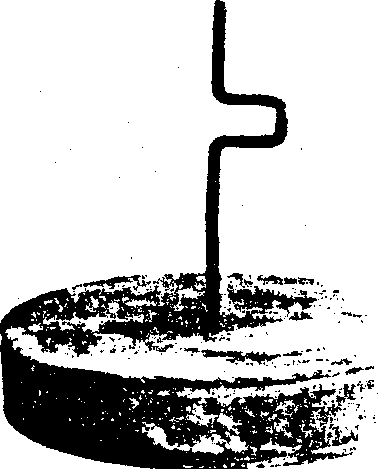 の技術史上画期的なことであっかつて群馬県と並んでわが国のほど加速し、 珠を削るにあたっ    年（天保年  （吉五郎が四五銭二謄貴ス   将軍家ヨリ国守領主拝借金被仰出、 当国守一万二千両借用、 寅ヨリ五ケ年間二弁償スベキ事。 横田六ケ所ノ百姓四五百人凶年秋訴セント城下へ出ントス、 諸役人追懸意宇郡大谷村（豆戸初 ョリ追返ス。十八年二月廿三日三成町出火家数二四軒焼失ス」たが、 横田の高橋常作が開発した下図のような 「はずみ車付足踏みロクロ」 は、 さらに貴重な工具の出現であった。 常作が明治初年前後に考案したその部品が写真であり、 常作の孫の虎之助が生存中の記憶をもとに復元したのが下図である。   （現在模作品が「雲州算盤伝統産業会館養蚕地帯で、 蚕の繭から生糸をとり出し紡糸する作業の過程で、この座繰器が使われて極めて能率があがり、 長い間これが用いられたという。 当博物館による と、 明治初年に長野県の松代藩士の叙三郎の考案となっている が、 当時すでに中国では足踏式が用いられているから、 それをてのノミの抵抗も少なくするこ最初のそろばんを作ったころ）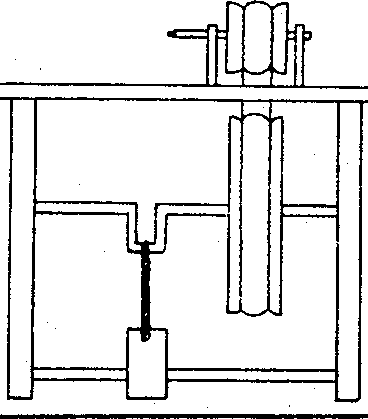 月    日大地震、 小地震余   」の資料室にある）もとに製作したものであろうとに及ぶ。 春夏は前年不作のため飢饉未だ医せず、 葛根    蕨根・むしを・野老勾      を 上食とする。 カツマカ・トコロ・榎葉・このような「はずみ車付」   （クランク式）回転構造の器械のわが国に於ける発生とその発達を調べてみると、 長野県の岡谷のことであった。すると常作は全く独創的にこの器械を考案したことになる。	，吉五郎が最も苦心したのが珠削前号訂正．頁    段    行   （鉄不況のため）．段    行    回転の    月日横田町大字中村字樋柴 栗 句 会	月 抄口の高橋蔵七の長男に生れた。暮から春ヘ簸の上短歌会年 賀 書 き な つかし い 人 顔 浮  ベ番組みの料 理はみんなうま い 顔あ あ 寒 い着 ぶくれ重さ感じな い祝  い 餅  三  方  に の せ  て  松 の  内春    恵          屋号を中垣内という豊かな中農哲    呂          であった。     オで横田町の新出白    馬         屋という大工の内弟子となった玉    恵          が、  腕が良く早く一人前の職人通り抜けの小さき路地の地蔵尊に花いっばいの京の年の瀬	永    井デ。ハー  トに今年おさめの買物と夫に籐の杖をもとめぬ	仝灰皿に莫押しつけ博労は子牛の値つけると袖競り松 の内胃 は 丈 夫 かと  母 は 言 うしきたりを嫁にゆずって孫の守り今 年 こそ 今 年 こ そ わと 年重   ね宅配にど っさり盛 った老母の  味年 賀 状 ま た逢 いま し た 古き   友マ ン シ ョ ンの 窓 元旦 のご 来  光食 べる数聞 いて雑煮の餅を入 れ子等行きてホットしていて又淋し自 販 機 も ボ ケ か釣 銭 少し 出  し老 二 人 矩  健で ミカ ンの寝 正  月頂きをめざし怪我なく  マイペー   スこ こ 堀 れと 教えてほし い戌の 年斐の上川柳一月号久寿子千代子ミッコよし子恵    子のぽる亜    以正    子まこと有樹絵冬    明牛    歩になった。     オ  （嘉永初め）のころ、 そろばんの需要があることと、  腕に自信があったので、評判高い村上吉五郎に弟子入りを頼んだが、 全く秘密にして  （珠の削り方）教えてくれないので、  いろいろ姿を変えて、  家の廻りを歩るいて、  音を聞いたり捨てられている木片を調べて、珠がロクロ  （足踏みロクロ）で削られていることを知って、  エ夫に没頭した。はじめは吉五郎と同じい 「一はじむ	佐    藤    喜代子全焼の隣家の庭の糸桧葉は黒焦のまま雪を被れり仝朝々の餅をよろこぶ老いし夫は臥ると言えど常の如くに	岡    田庭樹々の被ぐ淡雪に朝の陽の燿いて部屋ぬちまでも明るし	仝寝たきりの妻にのみかかはる日々なれば今朝の積雪は一大事件	常盤    はるまさ視力とみにうすれし妻に朝の看取り終ればねもごろに涙拭きやる	仝遠山に炭焼く煙のぽりいて夫焼く煙は川の辺に立つ	野    村子ら去にてう つろの如き冬真昼二人の部屋は湯のたぎる音	仝釈迦堂は冬日穏しく境内に影を落して子らの遊べり	安    部    夕上  弦  が  下   弦  に  移  る  寒  の  闇人引きの足踏みロク ロ」   （往復蛇足   この小誌の号数をで割   沢山の万の支えと、 全国各地や外初 釜 や 仏 にも 湯 気 た て ま つ  る米 寿 の 春 真 先 に 拝む 祖 仏 の  霊包  帯  の  裾  よ  り  滲 み る  隙 間  風寒賜 に 医者の言葉を聞きこぽす子  も  孫  も  正 客 と  し  て  初 点  前娘 の去 ん で今朝の矩 撻の空一 っぢっとしてうつろう季節の春を待っお だ や か に 音せ ぬ町や二 日午後元  旦  の  倖  せ  運  ぶ  窓  を  開  け健  康  を  祈  る  破 魔  矢 孫  の 手  に長  老  と  戦  史  幡  き  年  酒  汲  む年 新 たひ めく りめくる 厚さ かな回転式）であったが、  これで削った珠に満足せず、 また量産ができないので、  遂に一方回転する 「はずみ車付足踏み ロク ロ」（クランク式）の考案に成功したのである。そろばんの需要の多かった横田の雰囲気が、  常作の意欲をかきたて、  常作がその要望に応えたのである。ったら、     年目に入っていると気付き、 月日のたつのが早いのに驚いています。 皆さんに読んで頂くから、 助言を頂くから、 協力を頂くから感謝し、 元気を出して続けています。 それが健康保持のもとにもなり感謝しています。余年前に、 横田町誌編集のため町内   地区で、     名を越す協力委員をお願いし、 沢山の資料を集めて頂いたのに、 予算と編集方針の制約から、 採用できなかったものを、 罪はろぼしに載せたいとはじめたのが小誌でしたが、 地元の国の方々の知遇で今日に至りました。 その間絲原記念館    島根大学県立図書館・全国各地の研究者・研究機関・図書館、 さらに出版社の協力で、 山ほどの頻しい資料が得られ、 整理に追われています。感謝の極みです。 老令のため去られる数に比べて若い人の加入が少ないのが残念ですが、 篤志家の御厚志と植田軽印刷所の御厚意・愚老の頂く布施で続いています。 資料の考証の不備がないよう先学の指導でたどります。 よろしくお願い致します。会員頒布一部百五十五円／六九九ー一八島根県多郡横川町一、 空 ノ一一編渠発行買任者・翡橋一郎松江   ー頒布／ 横田史談会  印刷／多郡   多町一＾成   植田軽印刷所ふるさと横田の先覚者を追慕し顕彰する小展示館を設ける運動を珠削りの順序	ではなかったので、 暇な時には珠材  （乾燥し切った梅の木）当時需要の上向いていたそろばを角棒にする。	んの製作を手がけた。	（元治り	四隅を削って    角棒にする。 元）年   オのころ、 いくらか生それを珠の高さに切る。	活が安定したので、 古くから鍛舞錐	号の   頁の手ロク   冶を業としていた同じく大市の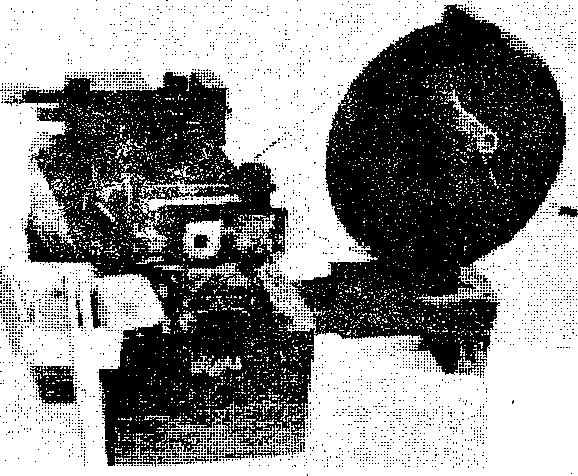 横田を育てた人雲州そろばんを地場産業への功労者村上朝吉と高橋常作（下）ー  朝吉の三つの功績ーロ）で中央に穴を明ける。     千田六太郎の妹を妻として、 川これを写真右のロクロの左    向う六日市の町尻の六坪ほどの回転軸にさし込んで、砿『の    借家を新居とした。 義兄の六太支え板  （かがみ板という）    郎も朝吉の弟子となり、 そろばを上にかぶせ、  ロクロを回    ん製作に励んだ。 かたわら六太朝吉の三大功績    今日の基礎 村上吉五郎が足踏みロクロを考案し、 高橋常作が足踏みロクロをクランク式に進歩させて、回転軸が永久回転するようにな量産されると地元の需要を超えた品物の販売が必要となってくる。 朝吉の実家は横田町で旅館を営んでいた。 そこには四季折々の物産のほか呉服類も行商転させ、 飽の刃を近づけて    郎は鍛冶技術を生かして種々の削る。	エ具を工夫した。 そして朝吉が木の堅さによって回転速度    考案した手廻しロクロとセットを加減する。 一定の形の珠    にして、 立金  （入門料）をとっが削れる。	 て希望者に教えた。 朝吉の弟子った。 珠削りが次第に進歩したする、 簸川郡の差海商人が頻り飽の刃の支え板の深さによ    は数人に及んだ。 その中からが、 村上朝吉は日本の家庭に糸引き車としてある手廻し方式に眼をつけ、 苦心の結果手廻しロと拠点して泊っていた。 この商人群は中世以来中国地方一円に行商圏をもっていた。（現湖陵町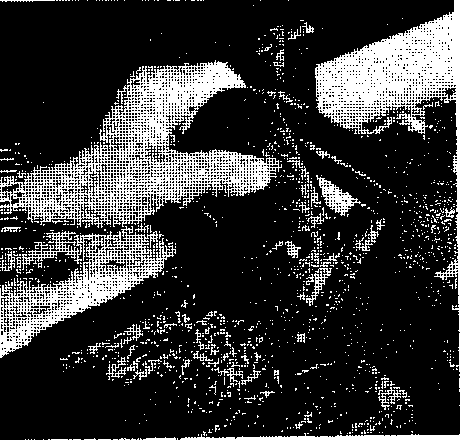 って、 珠の大小の差ができ   横田の名工を数多く輩出した。る。	これらが地盤産業形成の中心者（詳細は   筆者著 『雲州そろ    となった。クロを完成させた。 これで堅木の商人達）この商人に販売を託ばんの今昔ー 歴史とその技	朝吉は明治年  （瞬）宮城県が削り易くなり、 正確で一定した形の珠ができ、 珠の形の大小したのである。 強力な永年培った販売綱は、 明治の役場・銀行術」 で）	博覧会に出品し二等賞を得た。（一等賞該当なし）その後大市も調整の仕方で自在にできるようになった。 これが功績の第で、 ついでこれまで吉五郎、 常の設置発達の波に乗って、 販路を拡げ、 雲州そろばんの質の良さはその名声を高めた。 それは村上朝吉の生い立ち朝吉は横田町大市の旅館 「宮本屋」 五代村上利助の三男としに移転し、 現村上時計店の地に住居を営み、 大住屋と称した。子孫は時計店を営んで現在に作も秘伝としていた技術を、 公冬の大工轍人の暇仕事から、 専て、 瞑天保    年    月日に生れ到るが、 そろばんの伝統は弟子開し多くの弟子を養成して量産業従事識人の成長、 そして地盤た。	オの春軒北隣の宮大工で義兄である千田保太郎からそへと進めた。 この第の功績に産業の定着を招来した。木綿屋の弟子となり、 安政年    の子保太郎に伝わり、 養子亀吉ー	ついで、 第の功績も加えるこオで独立した。 当時は大工と（朝吉の孫）その子美一郎へととになった。手廻しロクロいってもいつも仕事がある時代伝承されている。頁へ）横田を育てた人ー  村上朝吉と高橋常作横田三十三番札所めぐり・近世の三大飢饉 （中）川柳・短歌・俳句知ったかぶりの外国語使用は国際化ではない	日本語を愛用し育てよう。近世（叩炉）の三大飢饉用で麦は腐り稲は青立ち蝉も鳴がしん  どし	かず諸虫不足、 収穫は四分作に横田三十三番札所めぐり享    保    ・  天    明    ・  天    保    の   餓    死    年	（中   ）    終った。 翌三年も同様に冷害が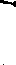 ー   天明の全 国そして奥出雲ー	続き、 同年七月関東では浅間山天明の飢饉	の戸数のうち、 飯を食べるよう    が大噴火して大降灰となり、 甲西日本が旱魃で不作になると東   な、 ぜいたくをする家が戸程    信越から奥羽にまで灰が降って第	番	五反田・川平	高    源    寺日本は豊作であるが、 西日本が寒   になったと述べている。 江戸時    冷夏となった。 ところがこの年冷であると東日本は冷害となる。    代は良くて交り飯、 雑炊・かゆ    津軽藩は処置を誤り、 四十万俵天明の飢饉は記録からみると日本   である。 不作の時は押して知る    を江戸・大坂に廻米して上納はの歴史はじまって以来はじめてと    べしである。	すべて米納を強制した、 このたいう冷害によるものであった。	最近のさる新聞の歌壇に	め藩領内の米穀が欠乏し、 米価おうな昨年の作柄もこの後者の型で、	えごの実を拾う媚の子もり唄    は高騰、 五月・六月には米の売高くとも運びあゆまんひとたびはみなもとにこそ	かへるとはきけ東北地方は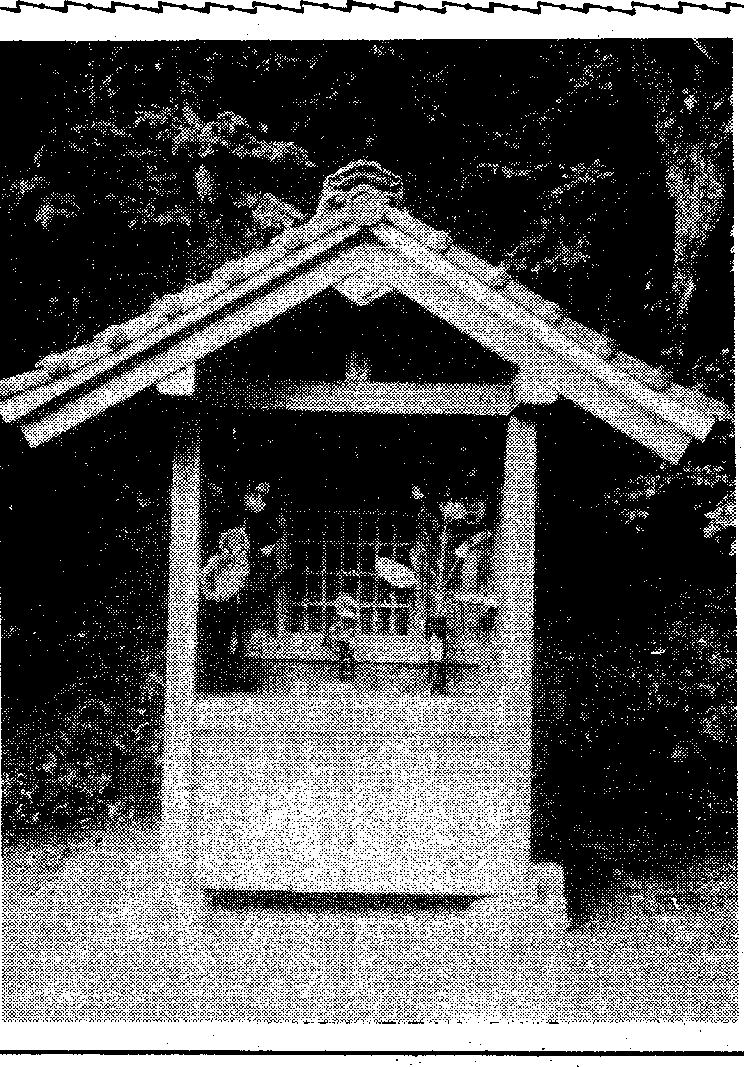 月下旬から月上	米が足らずば子を捨てよとや    買が全く止まった。 領民の家田旬にかけて気温が度以下であ	（山形県    清野弘也）    畑を捨てての逃散や騒動が頻発って、 作柄指数は全国平均    に    不作年の多い東北が生んだ子守    したが、 秋に入ると町方在方を対し、 東北北海道は  、 青森県    唄が歌い継がれているのである。 問わず食料が尽き、 草根はもとだけをみると、 そのうち西半	天明年間  （一七八一］八九）    より牛馬や犬猫、 はては死人の分の日本海側は  、 東の太平洋    の諸国の大飢饉とは、 天明二年	肉まで食い、 餓死者が続出、 目側南部地方は、 北部地方は奥羽および四国・九州の大凶作、 をおおう惨状となった。 これにであった  （島根県は。   （	同三年蝦夷地・奥羽関東・九    対して藩当局は幕府より一万両月    日発表のもの）	州の大飢饉、 同四年奥羽をはじ    を借金して施行小屋を設け、 中近世中期の収穫量はめ北日本を中心に諸国凶作・不    国地方や秋田から米の買入れを反）当    店俵斗）である。	作、 同六年奥羽関東大洪水、	計ったが及ばず、 翌四年には疫上納が斗手取りが斗である。 諸国大凶作など全国各地を凶作    病の流行もあって餓死逃亡はな従って農民はこのうちの多くを    飢饉が襲ったが、 なかでも特に   お続いた。 この間の死者十三万換金して生活にもあてるから、     はなはだしかったのは天明ニ・    余  （一説では二十万）、 他国へ主食はヒエ・アワ・ムギ・マメ   三年の奥羽地方の大飢饉であっ    の逃散二万、 空屋絶家三万五干である。 これも米が不作の時は   た。 すなわち津軽藩領では天明    余と伝えられる。 このような状やはり出来が悪るいという。        二年四月下旬より風雨の日が続    況は程度の差はあれ奥羽各地に、年  （明治査では、 明治の横田村の調   き、 土用になっても冷風が止ま    みられた。 八戸藩では天明四年年ころから堕戸   ず大霜が降り、 袷や綿入れが入    領内百姓総数五万一千六百十-  3  -る搾た越村け悪低1783に奥のをお年彦た話食死激路の政ひむ風真明計四津っ取めえにが条温ツなでようり‘九情なみに減傍→七しらへ澄五三人留｝やで‘対原件‘のいはうか‘同郎景ど殺絶しに東年がにそは年万の・分も農す因だ霜飢大記ながこ様のを‘人え一人西へれ白と‘‘人う穀召裂あ業るでけ害饉凶録惨わのの. 	書南もた宿骨遊ーて骨がそ東余ち留i割つ生貢なで‘と作の状せ地悲北き部多里一累記七いがはの北に‘政拠た産租くな冷いと上とる方惨行留・かの在々.	九る散ま遊地達餓策の゜がの‘く害ういでな゜のな日め津つこ所‘も五様乱か歴方し死の支過荒収こ‘な°わはっ天爪話記て軽たと一村‘ツ子しせ記をた・犠配酷廃奪の天どこれ‘た明跡を←いのとや軒々天刊を窮ツ→訪と病牲体なしが地候のれ‘この飢の詳はる荒の‘もの明の記民. 	楚ねい死と制封て限方不自は卯ぅれは饉深記寛゜涼里人残家六橘しがに堵たう・いに建い度の順然謀闘虹ま‘が刻し政高と人肉ら数年南‘打‘賀菅゜逃うよ的たを農だ的雨ぅ＾で陸こさて二山しの相ずが‘硲寛ち草浜江天散を       伝各録人死餓・，□  lめ状政中農冬地さの亡．の八にを治心業らでれう‘病う四津極的と再れはてち八気ち年軽度，す生て人お餓戸＾八六藩に社＾る産い肉り病藩む万月で悪会右藩のる相？‘死でくーには化的の政確゜食はま者はみーかーさ原絵改保	 むた三六な〇け七せ因は革と	 凄訂陸万万ど〇て八たが国を農	 惨i奥人五ツ人‘三°飢史進村	な辺余0に余領年こ饉大め復	 話境と〇よの内九のの辞て興	 が部記〇る飢き人月た惨典松幕ゎ価策に対設施幕な信いしよ平府し高を囲策立与府かの た転定老は騰促米にや‘ゃっ白 上載信中天に進・努米救全た河杉ツの田明起し郷め穀米国と藩鷹登沼年因た倉‘買払の伝で山場意間す°なま占下諸えはの食料を求めて他国に逃れる農民（『凶荒図録』より）と次をる一どたのげ藩ら‘米		 	 その通一方のこ禁‘でれ餓沢の失じ揆‘備の止御はる死藩首脚て・凶荒飢な救‘°者や導を頻打作貯饉ど小米そを松す早発ちゃ穀を飢屋銭の出平るめしこ米政機饉のの他さ定p 〇  し 。屯ぺ心卜日か唸心ー"-。Rnn七-ど~-、Rト—-R"屯じ n通何亡行春豆寒行寒蕗豆せ炉ゃるな母き立撤のぎ．空菓撤せ火だ｀くくずつき空すりへの きら盛芯;!れしり嘉靡犬の声ひはきりて箪のす児も会	に手：ャ：〗［介の［「のifょ應和厨真猫村渡峯錦悶中高楠加恩小岡糸浅部石織谷澤木	納田川田原野夕美富一美白房信和月蹂古と〗峰岱江華皐虹子子美舟花志よ％0，ーも屯m吟°―°-こ゜ュ0  0 ユ	゜109つ 灯  の  下	簸の上短歌会大火を失して戸を延焼した。	至リ晴レス   故二草稲 ハ可成出人の   月日より    日チャルメラの音色は長く尾をひきて本読む矩撻この月大雨洪水があり、月暴    来シモ成熟セズ、 米銭二御労リ迄日数    日分に今宵もとどく	永    井炎天寺は一茶ゆかりの寺と聞く陶器の蛙が春陽を仰ぐ	仝風雨しばしば至り、	万如石を    アリ飢者ノ為メニ葛根、 蕨根・害し、	年は稲梢＜ 熟し、 群臣	ムシヲ・トコロ薬餅其外種々御この   月の    日分のほか正月日より    日迄の飢扶持も願い老ふたりきびしき寒を籠りゐてタベ蒻の暗くの禄を復した。	年    月大雨洪    仕様仰出格別死者ナキモ、 膨病出て下附されている。をきくなり	岡    田    時雪かづく庭石それぞれ貌もちて藤柵の石は宝水と慧    害があって万国石余	（環励麟くれ）二罹ルモノ甚ダ多こうした一しげ   方、 郡氏に対船に似る	仝母かともわれを思ひしや幼子はキュツキュツ    と靴鳴らし寄り来る	佐    藤ダスキンの取替屋さんが来ただけの雪降る長喜代子の減収によって群臣の禄を減ず。 シ、 米壱升百三文塩壱升四拾文年清原太兵ヱを普請奉行と    造酒停止、 十一月銀札通用国中して、	万余の役夫を   ー	月    銀札千貫目拾    年賦ニテ貸附』してきびしく殿合書を以て節約を訓諭している。 その要点は日常生活衣食住全般はもとより、きひと日が暮れる	仝畑作りに熱心なりし病む妻に姿よき白菜を選 びて見せぬ	常盤相次ぎて妹を義弟を喪ひし妻は臥床に言葉少なし	仝餌持ちて鶏舎ひらけば雛鳥の六羽がわれに競ひ寄り来る	野一句詠む夫と一首のまとまらぬ雪の夜更けのつ灯の下	仝旅終へて帰るタベのふるさとはしんしんとしはるまさにかけて使い佐陀川  （川巾    間       （「絲原家古文書」 ） 天明    未、 長さ    里約    は）を開通    正月、 下郡次郎兵ヱ （安部・稲する。 これで湖水の水の水勢を    田土居）与頭又右ヱ門  （馬庭・殺ぐことができるようになった。 馬馳花屋）仝祐右ヱ門  （長瀬・（「郡略談」 ） 『一一一年癸卯、 凶    三沢塗屋）仝彦右ヱ門  （村尾・荒ニテ飢饉ノモノ騒立乞者卜号    馬馳竹ノ倉）から、 郡奉行荒井ス。 御城下其外役人ノ方へ詰メ   助市へ次の文書を出している。冠婚葬祭万般にわたってこと細かく定めている。衣類では布地はもとより袖裏のこと、 普請、 仁義のこと、 婚礼・葬儀・法事・祭も一汁一菜のこと、 祭には親類も呼ばぬことまである。 農作業の菅笠はだて雪ふりつづく	安    部    夕寄セタリ    正月二十日里方ノ百	天明   ー年来の凶作は、 出めで竹皮笠とあり、 足袋も禁止、斐の上川柳二月号命 日 に好き な 花 そえ 鉄 置 く三 世 代 道化 役者も 板 に つき外は雪コタツの守りでウトウトと姓本郡へ入込み、 横田辺迄来テ    雲始めての飢饉で、 天候不良のカガリ火ヲ焚キ人心穏カナラズ、 上温度低く、 仁多郡の如き山間依テ正月二十三日各所へ役人出    地方は殊に被害がおびただしい。色あいについても制限があった。一  ．頁    段より）玉子酒ほんのり気分風 邪払い愛国 の文 字 複 雑 な 目 で眺 め巨木見てはかなき生命人の身は張鎮定セリ。	互助により救済するも日に日	朝吉の弟子のうち腕の良かっ飯石郡三刀屋宮内屋下郡市兵    に増加する飢民は如何ともでき    たのは、 千田六太郎・松浦茂五孫去んで穴がポッカリ空く心 地ヱ居宅ヲ破壊セシ等乱暴アレバ    ず、    ー年の頃米価は暴騰し、 郎・安部丑太郎・恩田金次郎・人 の世 は悪 を 肥し に善 育 て押し絵して打ち込む時は兄無心冗談も程度があると湯気を立 て冬 の部 屋 千両 赤く 老 い和 む成人 の外孫 花 のよ う に来 る雪男出たと言 いたい過疎の村煮リンゴや飴がた食べて歯の話し古稀の坂のぽって友と酌み交し交替で医者のお世話になる夫婦皆望む福祉やっぱり遠く なり一騒鎮静ノ後ヲ、 飯石大原仁多    金壱両につき米一斗八升の割に    三宅亮兵衛・糸賀久兵衛    岡田ノ三郡出張一騒者ノ吟味アルモ   達した。 郡内の極貧者餓死に瀕    儀兵衛・小田原猪蔵らで、 これ主謀者明ナラズ、 飯石郡ニテ三    するもの男女    人  （すでに男       らもそれぞれ弟子を育てて、 雲人、 入獄、 二月飢者銭干百九貫    人女    人死亡）を書き出し藩よ    州そろばんを地場産業へと築き六百文御恵与仁多郡養米不足は   り救助あらんことを  （大意）と。  あげて行ったのである。操上米三千俵入梅入ョリ土用前       藩庁に於て財政困難であるが        こうした業績の花咲くなかで迄雨天且北風、 七月中旬ヨリ山    と救助米を下附して来た。	朝吉は、 明治    年    月    日惜し豊年の前 ぶれ にし て雪をかく谷皆蒙々タル霞気ニテ鎮二	米阻俵斗    升    合勺	くもオの盛りで生涯を閉じた。会貝頒布一部百五十五円／六九九ー一八島根県仁多郡横田町一、 空ノニ編集発行責任者・高橋一郎松江   ー頒布／横田史談会  印刷／仁多郡仁多町三成  植田軽印刷所ふるさと横田の先覚者を追慕し顕彰する小展示館を設ける運動をと伝えている。 ただ、 さきの経   棋島の囲米を賑給し、 富商たち験をふまえた領主側の対応によ    も救愉したが、 不十分で窮民をって、 被害を若干くいとめられ    救うには足りなかったので、 こることができたのはせめてもの    うした事態と町奉行の無策を憤幸いであった。 すなわち幕府は、 慨した大塩平八郎の乱をひき起「世直し」 を求めるに至ったので、 武士の中からも幕藩の政策を批判する者が出た。 先の大塩平八郎がそれで、 またこの飢饉を契機とする一揆や打ちこわし同    年江戸の救民賑給を行いすこととなった。 京都では西陣は、 大塩味方を称した能勢一揆き   きん月と    月に白米升ないし升    の困窮者に対する町奉行所からや生田万の乱など、 奥羽・中部近世 （叩炉）の三大飢饉が し ん   どしを支給し、 同年には月より    の戸当り米升・銭百文の・畿内・中国の各地方に続発し、享保・天明・天保の餓死年（下）月の間に白米   干    百余石、	給付のほか、 心学講舎の長期に幕藩体制の深刻な行き詰まりを銭   万    千余貫を延べ   万人、	わたる施行などがあった。 先の露呈した。ー  天明の全国そして奥出雲ー人当り男    合、 女    合の割合    天明の飢饉以後、 各藩や郷村で天保の飢饉年と   年の夏は、 比較的天    で日分ずつ給与し、 第二次の    は郷倉などを設けて備荒貯穀に松江藩では、 奥出雲では天保    年から同年に    候に恵まれたか、 餓死者と病人    救愉では同年月より翌    年努めてきていた。 たとえば水戸天保   年臨   月日の洪水でかけての全国的飢饉をいう。 前    による労働力減少などで、 生産    月の間に白米   万千余石を延    藩では天保年の救伽の後もな後数年をふくめて「年飢渇  （  が回復しなかったところに、 つ   べ万人に給与、 また同年月    お貯穀があり、 同年の飢饉でけかち）」 ともよばれ、 享保の    づく同    年、年も不作で米価   および月に各万俵ずつを町    は乞食・流浪者にまで賑給して飢饉・天明の飢饉とならぶ近世    は高騰し、 そこへ追打ちをかけ    々に給付した。 さらに神田佐久    いる。 しかし奥羽地方をはじめ天楳の鼠饉篇行粥の炊さ出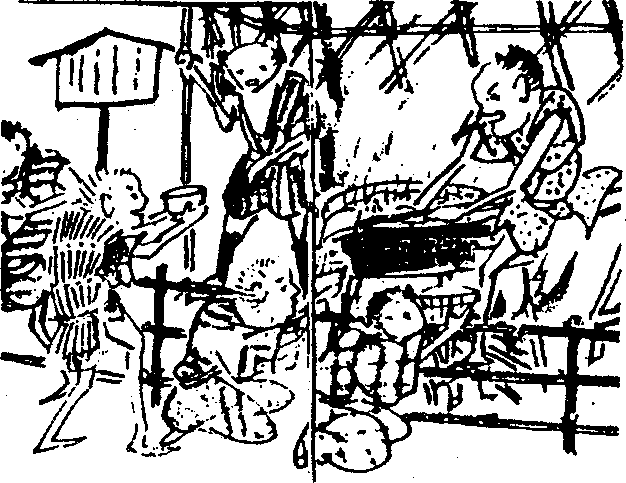 『天保霞侵伝』より）の大飢饉であった。 天保初年よ   るように同    年には全国的な凶   間町・花房町・柳原土手などに    各地の備荒策には限度があってり天候不順が続いたが、年春    作となった。 天候不順・冷害・カ所の御救小屋を設けて、 延    人々を飢餓に追やり、 この飢饉から夏にかけ、 四国を除く各地    再三にわたる暴風雨などのため、 べ   千百余人を収容し、 翌での全国の死者は疫病死をふくが冷害にみまわれた。 このため    同年の作柄は全国平均四分作、	年には品川・板橋・千住・内藤    め万から万人に及ぶと推定東北・北関東地方で極端な不作   うち古米食込高を差し引けば三    新宿などの府外にも小屋を建て    される。となり大飢饉となった。 同年、  分作なみという状況で、 翌年   て行倒れの防止に努めた。 この	米価が暴騰した。 しかも、 都奥羽地方は月に大洪水、月    にかけて大飢饉の様相をみせる    ほか酒造制限、 小売値引下令、	市で食糧品以外の購買力が減退に冷害に見舞われ、 山菜でしの    に至った。 たとえば奥州仙台藩   囲米の売却、 廻米策、 隠米禁止    したので、 特産物生産地などでぎ犬猫まで食する飢饉に陥った。 領では農民の離散餓死や田畑の    などの政策をとったが、 諸藩が    は、 米価暴騰と生産減という二関東にも大風雨があり、 全国各    荒亡はなはだしく、 死者は数万    それぞれ飯米の確保を計ったた    重の不況となり、 人々を苦境に地とも平年の三分ないし七分作    にのぽったとみられ、 江戸では   め、 江戸    大坂への廻米が激減    陥れた。 このため、 各地の都市瓦敲    大侵約め   のたき や・で米価騰貴し、 各地に餓死や捨    諸物価が高騰し、 農村よりの流   し、 諸政策は十分な効果をあげ    と農村で打毀が続発した。 とくー	子、 行倒れが出て、 騒動が起っ    入者や行倒れが止まず、 その惨   えなかった。 大坂においては、	に甲斐（甲州一揆）ヵや三河  （加次頁の絵とともに「国史大辞〗こ。	状   天    のも劣    なかった々の窮民    調査て川    ・将も一揆    で大騒動    発展	｀は    明    時に	ら町	を	し	崎茂	）    はに	し、より転載近世の三大飢饉（下）明見禅師（上） ・俳句 ・ 川柳 ・短 歌知ったかぶりの外国語使用は国際化ではない	日本語を愛用し育てよう。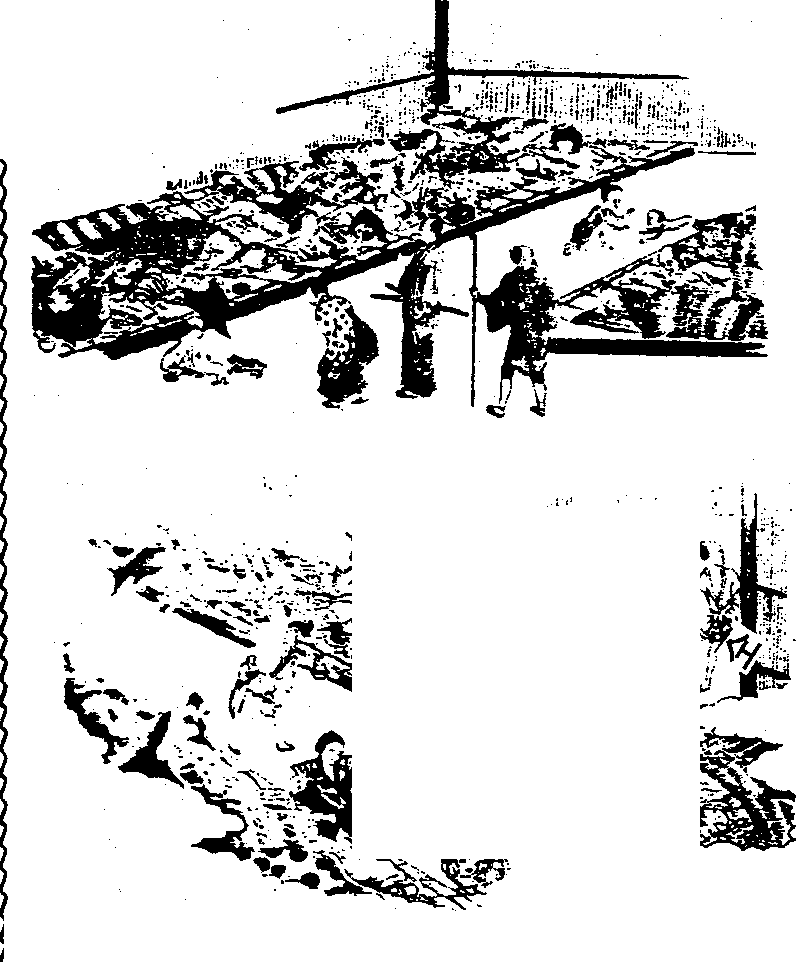 万    石の損害減収。 仝年は   玄米俵が   割の値上りで銭渋者に配布された。御救小屋に収容された罹災者気候不順で稔らず   万石余の   貫 確文となった。 そこで年前	仝年には前年より飢餓のたはれやまい減収。 仝年   月には洪水、 の    の文化年に下郡作兵衛  （大谷    め粗食した者は腫病を患い難渋ち秋まで甚だ雨多く洪水、万    ・高口）の提案で郡備銭が貯え    したが、 凶年のため治療もでき石余の減収。 仝    年夏は大雨    てあったが、 それをもって美保    ず死ぬるものが多かった。 傷寒の禄を減じ、 米に代えて金支給    暦末年が   万石余であるから    豆貫文・小豆貫双文、 蕎麦する。	半作以下となる）そこで造酒用貫    文。仝    年   月日の大阪の大塩    米は閲に減ぜられた。 仝    年仝    年、 郡牢は横田町から三平八郎の乱にあたっては、 大阪   月日から大雨  ー日及び増    成の矢谷村へ移転された。 このの松江藩邸の留守居役大野豊時    水潰乱殊の外で、 下流の町は水    後天侯順調になり収穫も回復しが、 兵を率いて馳せ、 糧食及町    退かず損害甚だ大きく、 郡内で    ていった。 物価をみると	ー奉行第の後を守り翌日還る。玄米    俵   貫初文、 里郡では米    米    江    豆仁多郡にかわりある宗教人月平八郎父子は誅に伏した。貫    文となった。 仝年にも大	松月    日安来町の大火で戸が焼   豆俵    貫籾文、 梅雨は旧月	玄	笠明	見	禅	師	（上）失。	月松江白潟灘町から天神    初旬まで続き、 棉の大不作で国	文ー  曹洞宗総持寺派の先駆者たち町、 寺町へ戸、 寺社、 土庫   中で本ばかりという。 凶年で   。当誌に宗教人として掲載し    を学んで帰国し真言宗を開いた。翌   焼く。 八束郡揖屋村も火災    稔り高血石、 畑物は   分    原作	貫？	た人々は、 勝平大喜号）．    のち天台宗も密教の色彩を濃く戸を焼失する。	で、 現米貫文、 大豆  ー	貫雲昭律師快円大門閾梨    し、 鎮護国家と現世利北棠ッ秘密仝    年三刀屋町大火で戸と    文、 小豆  ー貫文と値上りし、	年、 岡崎喜一郎（郎）  修法を、 国家的・政治的要請に倉    棟を焼失。年後の弘化元   酒米は歩に減ぜられた。 翌秋安国寺恵項  （訟）、 善徳寺	よって修し盛行したが、	世紀年図には意東村戸蔵   戸焼失。 までに至るまでの食糧が不足で僧三代、夢巌祖応。    ころからは、 貴族の個人的要請その後毎年各地の村々で頂ー  双   あるから、 調査がはじまり、	によって、 加持祈祷を伴い貴族戸単位の火災があり、 洪水も多    人に付合ずつと定めて厳重な平安仏教の日常生活の中へ入っていくよかった。年後三刀屋町では調査が行われ、 足らざるところ大陸文化の吸収・消化に努力うになる。 一方それらより以前戸・倉揺・寺を焼いた。	は、 種々の菜や草木の葉を食うして来た日本では、世紀にはに出た行基によって広められた仁多郡の詳細は不明であるが、 ようにした。 殿様より万貫．最澄・空海は同時に入唐し、 最民衆仏教は、 地方へと浸透し、天保    年は昨年の水害のため    若様駒次郎様よりい貫下され難澄は天台宗を、 空海は真言密教地方での造寺、 造仏は一段と盛んになっていった。 そして在来たん  にしようえた  （『歎異抄』 はその要約）。曹洞宗天童如浄ー  ー入寮永平道元／ 四）柴栗句会三月抄の神の銀念も変化して、 神に人    これが浄土真宗である。 一方浄格的な性格が現われ、 祖先神と土宗から分れた一遍は時宗を開	棗  慧虚空 に繰る 凧 糸 陣 を 広 げ ゆ  くして歴史上の人物を祀ることもぎよういて、 諸行を遊行し、 踊念仏に明    日田 に畦 に雪 おき 忘 れ二  月 逃  ぐ這泉	些 か  の 褪  せ を  兆 せ  り 春  障   子みられるようになった  （菅原道よって布教し、 神道とも結んだ。雲外雲袖ー東陵永瑣春  近  し  待  合  室  に  春  膨  れ   て真など）。 そして神仏習合  （神と仏の信仰を融合する）も次第これらの浄土宗、 浄土真宗、 時宗の念仏の教えに対して、 法華臨済宗	合	退 院  や 匂  い 失  せ に し  瓶  の  梅明庵栄西に深まって行った。  これらの仏経の題目を唱えて往生すること証袖条	濾睾冬 晴 れ  や 天  の 深 さ  の  飛  行  雲暉ー匹	遠 き 日 の 雛 箱 出 し  て 娘 等 想う教の基本は末法  （仏の教えが信を主張し、 法華  （日蓮）宗を開唐より宗初隠元隆碕  （世紀末）に	廃  校  の  運  命  や  空  し  春  の   雨じられず守られず、 言葉としていたのが日蓮である。 こうしてかけて、 中国文明の再編ととも	ぁがきつつ春はそこまで来ては引きの教えのみが残る）の世における往生のあり方であって、 加持祈祷に傾いていった。仏教は一般民衆の間に普及しはじめた。宗に、 民族自らの宗教として独自の教義と歴史をつくり、 鎌倉時代以後、 日本にきて結実した。経論の学問によらず、 坐禅と問雛  の 間  へ 片  言 幼  に 案 内 さ   る春 運  ぶ 風  の 音  に も  声  の あ   り孫  住 め る  町 に 春  風  道 づ  れ   に啓 蟄 や 孫 の は ず み し 笑  い ごゑ鎌倉教仏これに対し中国から禅宗が伝答によって直接に仏陀の心に目	斐  の  上  川  柳  三  月  号こうした貴族の考える浄土教った。  鎌倉前期に中国から茶を覚める 「見性悟道」 を説春  お  ぽ ろ 心  の 中  で 花 づ く   りよし子を批判した法然  （源空）． 、 往生浄土の道は、 人々の彩祐を誓った弥陀の本願を信じ、 ただ念はじめて日本に持ち帰った栄西は、 宋から臨済禅を伝え、 京都鎌倉に寺を建立し、 幕府上層近世中国の仏教はみな禅宗を	 米不足  マスコミどうも騒ぎす  ぎ名のるが、 日本では曹洞・臨済	孫生 まれわが家未来 に夢を呼  び・黄辟木の三派をいう。	残雪 の か い間 に見 え る春   の 音のぼる悠    子恵    子仏を唱えることだと説き、 時戒（いましめを固く守る）や作善武士の信仰を集め、 宗・元の禅宗の渡来が続いた。 栄西の弟子仏陀は迦葉に正法眼蔵  （仏教ェッセンスの精粋）を伝えたという。 それ声 少 し お と し 電 話 の内 緒ご と日 曜 は 猫 も 揃 っ て   お  茶  の  席齢なんだネックレスなど邪魔になる千代子玉    恵ミッコ（写経や僧に施し、 仏像・堂塔の造営）を無用とし、 ひたすら道元は、 師と異なる道を歩んで渡宋し、 曹洞禅を伝え、 権勢をから    代目が達磨  （面壁八年は	使い捨て美徳がゴミに泣かされる	白    馬著名）で、 達磨は中国へきて初	 タイ米が売れる頃 には秋とな  り	英    生念仏にたよる浄土宗を開いた返け、 坐禅によって自力で悟り祖となり代目が慧能晩酌 を一 杯 つ い では 返 し 待   ちもりえその弟子親鸞は徹底した信の立を開くことを勧めた。 そして地である。 広東省生れで眼に一丁	矩  撻  番  長  々  し  た  と  外  眺   め	春    恵場にたち、 行  （すべての善行）や戒律  （仏の定めた邪非を防止する規律）を否定し、 弥陀の本方の山中に、 日本ではじめて僧堂を設けて本格的修学者の育成にあたった。字もなかったが、 労働と参禅で正法眼蔵を得た。  日常の工夫と創意を求める。 自性の見覚めを畑 打 ち飛 び 出 た蛙 そ っと  の  け殿様と言ってくれるなからかうなあれだけの演技やっぱり金メダ ル嬉しさも あたり見廻し遠慮が  ち久寿子哲    呂亜    以有樹絵願は罪深い悪人の救済にあり、禅宗のはじまりは、世紀の坐していった。 即ち真理はわれ	本気かと 聞けば笑って酒を注  ぐ	牛    歩仏の他力を信ずれば、 悪人も往生できるという悪人正機説を唱初め、 インド僧の達磨  （ボー ディ・ダルマ）が開いたもので、われの言語、 文字による表現を	大  雪  は  豊  作  の  証  信  じ  た   い	正    子超えているとし  （不立文字）、	買 い渋 る 財 布 孫 に は口 が 開   き	芳    春訂正	頁    段．行天明師から弟子へ直接に心で心を伝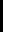 国的に普及する基盤が確立した。  じく螢山が開いた能登の総持寺   寺の世となり、 腿  （応安元）（至徳年	オ）越前の龍える （以心伝心 ）といわれて、特に民衆の要請に応えて呪術を継いで世となった。 峨山の    には通幻が総持寺の世に出世泉寺を再興し開山となった。   （その系譜が重んぜられた。的要素が加えられると大いに隆下には哲が育ち、 曹洞宗は全    した。  ついで年   オで招かれこの寺は福井県では最古の飛鳥慧能の弟子の  ー代あとから盛をみた。 道元を高祖、 螢山を国的に武将領主の間にも伸張し    て  （この年明見が鎌倉円覚寺に時代創建の寺であった）    こ曹洞宗と臨済宗が生まれた。太祖とする一仏両祖の信仰を中た。 峨山の弟子の無外・通幻・    入った）、 丹波国に移り、 細川では領主本多家の知遇をうけ、心として、 永平寺と能登から後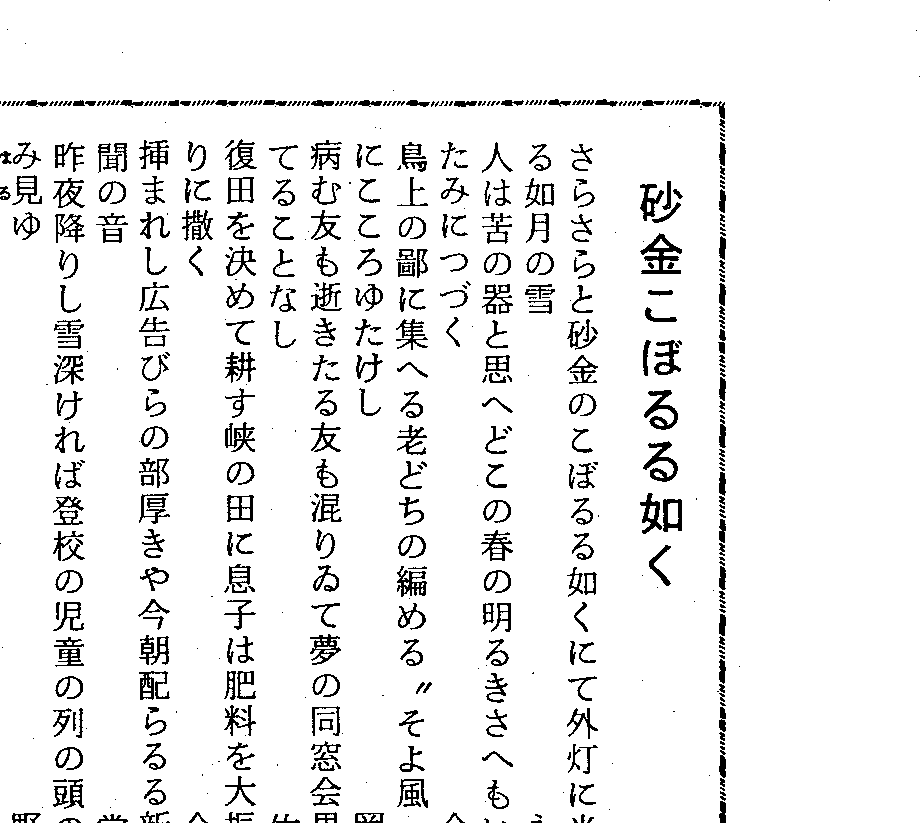 大源・大徹などは傑出していた。 頼之の外護をうけて永沢寺を創    弟子哲も得た。 のち加賀の聖曹洞宗世神奈川の鶴見に移った総持寺設開山となった。   （こで明見興寺などか寺の開山となった鎌倉時代の初期、 道元を両大本山とする一大宗団に発通幻寂霊	元享明徳	は通幻に師事する）が、  碑年オ）には度総持は   オで入宋し、 天童のも頼之は  （ー  虚）将軍足利寺に招かれ、年後  （明徳とで開悟しオで帰国建仁寺に氏の一族で、 一族でか国をこ   で   オの生涯を終えた。入り、オで山城国宇治の聖宝世襲し、 室町幕府の管領  （今ふ；   ふ	，今林寺を建立し、 日本最初の僧堂を開いて本格的修行者の育成に日の首相級）として将軍義満の信任も得ていた。 明徳の乱系譜について入宗ー  日本人で中国の宋あたったが、 名声の高まりは旧には一族人を率いて功をあへ留学し帰った者仏教側から圧迫も加わり、	年越前国  （福井県）の領主波多野げ、 軍事と幕政に重きをなした。 また夢窓疎石に師事し禅渡来   中国からわが国へ渡来し永住した者義重の招きでこに移り、 永平に深く傾き、 数人の禅僧とも寺を開創し、 入滅まで年間正親交があり、 創建か寺、 再中国禅宗系譜法眼蔵ほかの著作と、 弟子の養成に専念した。 優れた人材も集興数が寺に及んだ。 さらに和歌・連歌にも秀れ、 和歌は勅達磨上日ーロ旦ー    日ー撰集にけい首入られ、 漢詩文に洪州宗道元ーローロー螢山   明峯書	無外まり第    代目展した。系譜にみえる東明は    年に東陵は    年に中国から来日し、 鎌オで生国豊後国  拿大分県）の大光寺の常山の下で出家し、オで加賀国の大乗寺で榮山のも通じていた。 子孫に応仁の乱の東軍の総師細川勝元、 江戸初期の細川幽斎へと続く。（細川首相へと）道一	臨済宗曹洞宗雲門宗法眼宗螢山  （苧    燭）があらわれ、 永    倉を中心に禅風の挙揚に努力し平寺から加賀国  （石川県）の大    た。哲の一人明峯に師事し、	年オで螢山の開いた総持寺で、通幻は間もなく加賀国の聖興寺の開山となったが、 法弟にゆーロ ロ乗寺ほかと次々と寺を開創し、螢山のもとには明峯峨山の螢山の高弟で年間在織したずり、 虚  （永徳年から碑年＇ 口一｝夫  童如浄能登で開いた総持寺では優れた二哲が出て、 明峯は加賀の大乗世の峨山に師事した。  罰年  （貞まで総持寺に再任し、 後円融上人材を多く輩出し、 曹洞宗が全寺を盛山から継承し、 峨山は同    治峨山の死後、 大源が総持皇  （北朝）の親任をうけた。  岡会員頒布一部百五十五円／六九九ー一八島根県仁多郡横田町一、冥一ノ編集発行責任者・高橋一郎下径松江月より頒布／横田史談会  印刷／仁多郡仁多町三成 植田軽印刷所ーふるさと横田の先覚者を追慕し顕彰する小展示館を設ける運動を子大徹大源そして古剣に参禅住持職ならびに寺領田畑の譲状し、     年それらの師通幻を慕って、     年前に通幻が開いて住んでいた丹波国の永沢寺に入山した。 時に明見    オ、 通幻    オであった。がある  （総光寺文書）。碑  （応氷	年、	オの時能登国の総持寺に招かれる。ーー  のち鎌倉の鶴見に移され、永平寺とともに曹洞宗の二大仁多郡にかわりある宗教人ー  このころ山名師義歿し、 足利義満室町の花の御所へ移るー本山となり今日に至る。 明見の師通幻が三度迎えられて住明	見	禅	師	（下）以来再び通幻が総持寺へゆく職となっており、 通幻の師峨まで    年間、 その後    年間の山が    代で、 初代は峨山の師ー	亀 嵩・ 総光寺 開山年度	オまで）修業する。  こ宝山で開山であるーー明見禅師峯    オの時である。 このころの間    オの時伝衣の袈裟をうけ（応永年明見はこ    を三沢郷地頭領主代為常・より南朝衰退に向う。	年る。  咀年通幻歿す。辞して再び、 丹波の永沢寺  （師法名正喜が）の嫡男として三沢オで死去。ー  この年山名満幸の横田庄横通幻が開山。明見年修業の寺）に生れる  （この年楠木正行四条明見はたまたま母の忌日に帰領に端を発して明徳の乱起る。に住職として入って、 余生を送畷にて討死）。オにして生母郷すると、 父のすめで古剣禅叩年南北朝合体、  叩年満幸出雲らんとした。を失う。オで武将として教養師に師事させられる。 その学徳で挙兵するーその年の月下旬の一夜山がを積むため、 能義郡雲樹寺の孤を敬慕し、 仏門に志すが父の反叫年  （応氷元）オの明見は鳴り、 谷にこだまし誦経の如く峯  （臨済宗． のちの三光国師）に師事する。 すでにこのころ世対にあう。碑  （応安年    オの時、 父郷里に帰る。 三処郷塩原  （現在地名あり）の明等   （法名） の寄聞えたので、 衆人が怪しんだ。この時明見は私も老いたそう長俗の寵栄はわが望むところにあらずと言っていた。     オで帰郷し横田庄の岩屋寺の妙音院の真踪について真言教を学び、 やがの死により心を決して、 秘かに郷里を立ち鎌倉に至り、 円覚寺（宋から無学祖元を執権北条時宗か招いて、 皿開山した臨済宗進で、 郡村に総光寺を開山し、教 をを弘める。    （のち現在地に   ～移転）ー  この年満幸、 京極高詮に討たれるー	順くないと言葉をもらしたという。しばらくして不快をおぼえたが、     月末になるといつものように、 身を浄め坐禅に入り、 常て志を立て本山高野山に登っ）に入山（この年通幻総持寺翌節年オで師通幻が開いた、	ヽノ跡の如くであったが、月    日端て書典を修めて下らなかった。ー平                                                                                                                                   世となる）、 そこで大拙祖能  （  越前国竜泉寺の住職に迎えられ、  一	正業坐したま成仏した。 年    オ。孤峯ーー年に入宋して修業（こ    で東明恵日・夢窓疎石らその翌年近くの興前寺の開山と    修入門以来年。 著名な弟子には、し帰朝。年    オで雲樹寺に参じて、 元に渡って修業し帰なり領主の外護をうける。	年    の見	寺 生予巌・中的・通谷・唄庵・天意に入る。オ後醍醐天皇から国）に師事し、 遂に出家する。	後の（応氷年帰郷して、	明	光 出総郷・節通・実乖・春庭・閑室の神器北朝に移り室町幕府開か  ー  やがて将軍義満の時代ー	仕れる。 明見が師事したのは孤    えること    年、 この間通幻の弟妙厳寺   （現蔭涼寺）でしたため	工雲	 沢た、 明見から見貞への総光寺の		三人があった。総光寺は見貞が継ぎ、 実庵が仁 多 郡 に かわ  り あ る 宗 教 人明 見 禅 師 ・ 歴 史 研 究 にお  いて ・ 川 柳 ・ 短 歌 ・ 俳 句知ったかぶりの外国語使用は国際化ではない	日本語を愛用し育てよう。つぎ、 春庭がついだ。 春庭は三沢氏の横田庄での菩提寺晋斐寺寺の開山ともなった。のである。総光寺は明見の生家である三沢氏の外談をうけているし、 丹波の永沢寺は、 戦国大名細川頼ていたのである。 その額は一っ   精神統一をする。 インド古来のの史料からみると、 下野の宇都    瞑想法を仏教がとり入れ、 特に宮成綱が、 菩提寺の成高寺の住   中国で坐禅を最重視する禅宗が持が永平寺に登山する際の祝い    成立して唐・宋代に発展に発展時崇敬を集めたのでもあろう。坐禅の形インド出土の仏像でみると、戦国時代の寺院の経済基盤	之が、 明徳の乱後所餌として得金として、 一万疋  （即貫文）の    した。 そして二つの流派に分かかんな左足が右ももの上に置かれ、 そ戦国時代に共通していたこと    た丹波国ほかで外護して創建し銭を助成している。	れた。つは看話禅で、 公案  （  の左足を押さえるようにして右は、 争乱に伴う旧秩序の崩壊と、 たか寺の一っであり、 細川氏現在に換算すると約万円の    課題）をもってそれを工夫参究足を重ねて組む形が一般である。新勢力による新らしい秩序の構      （足利幕府の管領家、 のちの勝築という社会変革の士俵の上に   元は応仁の乱の東軍の総師）はあらゆるものが置かれたという    ほかに数か寺の寺院の復興もしことであろう。 これは寺院につ    ている。いても例外ではなく、 支配権力       越前の永平寺は、 日本の曹洞の分散とともに、 経済基盤の主   宗の始祖道元が、 領主波多野義要なものである寺領の保持には、 重の外護  （権力や財力で外から高額になる。 相当の助成で、 宇    して、 大悟に至るを期して坐禅都宮氏の力を示す良い機会とな   するものであり、 これに対し公っている。 たとえ半額納入され    案を用いずひたすら坐禅する黙たとしても、 永平寺には莫大な    照禅が生まれた。収入となったと思われる。	もとは坐禅のみが禅の形態でこうしたことがいろいろな方    はなく、 行往坐臥の四威儀がみ 法で行われたことを示めす史料   な禅の形態とみられ、 行禅・住この足の組み方をして、 手はいろいろの表現をしているが、 禅定に入っているときの手印は、右手のひらの上に右手のひらを重ねる形である。 すなわち手も 足もいずれも右で左を圧していけつ  か   ふ   ざる形である。 これを結即朕坐と時代の担い手である、 地方の戦    保護する）のもと、（寛元二）  は、 各地にあるという。	禅・坐禅．臥禅が考えられた。いう。 これに対し足の組み方に、国大名  （毛利・尼子・山名など    年に開山した寺院であり、 戦国）や国人・在地餌主層  （三沢・    期には朝倉氏の外護をうけて所三刀屋・山内など）の保証や安    領を安堵されていた。 さらに出堵が必要となってきたのであっ   世道場として地方から登山してた。 彼等は、 領国・領地支配の   くる寺院からの収入も貴重な財ため宗教統制も積極的に行い、     源であった。 出世道場とは住持寺院も経済基盤の保持のために   が勅宣によって定められる寺院も、 彼等の政策を受け入れざる    で、 その寺院の住持になることを得ないという時代でもあった。 は大変な名営であった。 永平寺横田の晋斐寺の文書によれば、 釈迦は四威儀すべてに禅を修業ね  ほん先祖代々の供養のため、 祠堂修    し、 横臥した状態で涅槃に入っ復の目的で寺院に喜捨した米  （  た、 すなわち禅に入ったま   釈祠堂米）を地下人に貸し付けて   迦は亡くなったことになる。  「利殖し、 堂宇の建立をしている。 歩くも禅、 坐るも禅、 語るも黙勿論戦国時代には、 三沢氏をは    するも動くも止まるも、 からだじめ武士の寺領の寄進も行われ    はつねに安らか」 といわれていている。	る。 だがそのうち坐禅が代表的禅の修業とされた。 一種の禅通左足を右ももの下に置き、 その左足の上に右を重ねる形の、 半即朕坐もあるが、 これも右が左を圧する形である。ところが中国禅宗では、 左が右を圧するというまった＜ 逆の形で伝えられて本流となり、 わが国に伝えられた。もとはいろいろの坐法があっ戦国期の   ー世紀に彼等の    へは住持を勤め 「前永平」 の称    坐	禅力をもつ修行法と考えられた。たが、 結珈扶坐がもっともすぐ外護を受け地方に、 集中的に展   号を得るため、 多くの僧侶が登       明見が永沢寺で端坐中に成仏開を果たした宗派に曹涸宗があ    山したのである。   （京都の大徳    したというのは、 坐禅を行ってった。 本稿で述べた明見が、 修    寺も同様で、 住持の交替が多く、 いる間のことである。業で移って行った寺は、 記述し     「前大徳」 も多い）この出世の       坐禅は仏教の修行法・実践法なかったが、 それぞれその地の    ためには納入銭が必要であった。 の一っで、 禅・定・禅定などと大名・領主の外護を受けていた    これをもって寺の修造費に充て    もいい、 結珈扶坐などによって戦国時代つねに動乱戦乱の中に身を武将が、 この坐禅に救いと力を求めて、 競って禅僧を招いて寺院を創建し、 寺領を寄進し安堵したのである。 明見は坐禅のうちに成仏したところに、 当れ、 仏像はほとんどこの坐相をしている。 半珈扶坐は初学者の坐法で、 結即荻坐はもっとも優れた坐法とされている。日本における坐禅中国の成立した禅仏教を受容し、 独自の展開を遂げたのが、日本の禅宗である。中国では後漢のころすでに坐すうざ ん彼は嵩山少林寺で壁に向かって坐禅をし、  「面壁九年」 の伝説をつくった。 俗にいう 「だるまさん」 のおこりである。西  （茶をはじめて中国から日本		曹洞宗は道元が日本に持ち帰		いずれも足は鉄坐に組み、 手に持ち帰る）が伝え、 京都鎌倉    って伝え、 坐禅の仕方を決め正   は定印を結ぶ。 呼吸は腹式で謄の両五山派の禅が盛んとなり、	式に実修した最初の人である。	下丹田を心掛け、 心は解き放ち、発展し江戸時代に白隠が大成さ    この派は黙照禅で、 現成してい   浮んでくる想念を追いかけない禅が説かれている。世紀中葉日本の禅宗はすでに述べた如せた。 この派は看話禅で、 無字    る実相をあるがままに諦観する   ようにする。 坐禅中に睡鷹に襲には、 南インドから中国に渡来ぼ  だいだるく、 中国禅宗の継承で、 鎌倉時の公案をあれこれと参究し、 対    ことで、 無所得・無所悟である。 われたら警策で打ってもらう。した菩提達磨の禅宗が成立した。 代に始まる。 臨済宗は最初、 栄坐して見性や悟りを目的とする。	（写真に）夏は涼しく、 冬は温かくし、 静かな場所で行う。 暁天夜坐というように、 時は朝と夜が適する。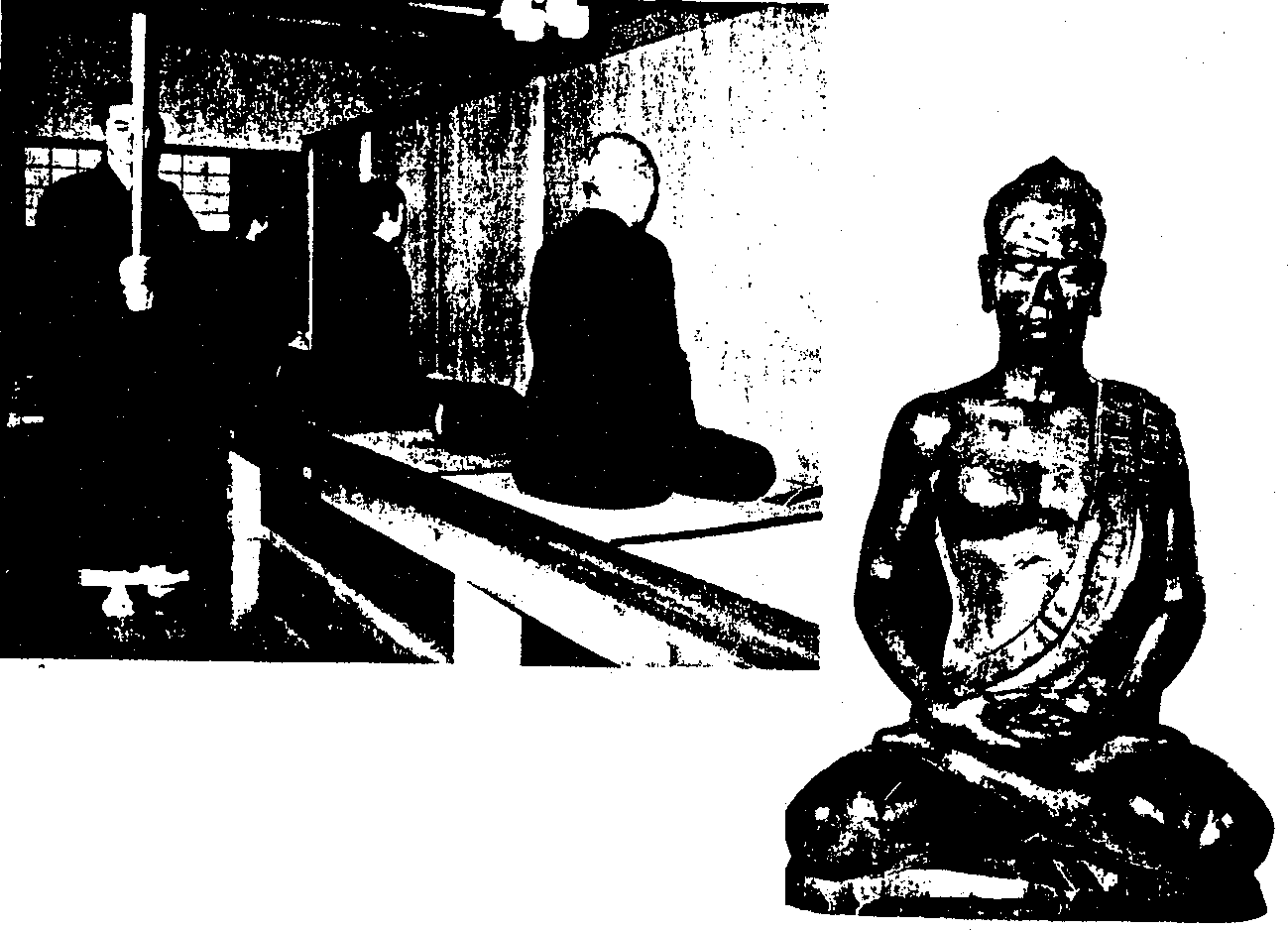 禅は念仏とともに中世の日本仏教運動の焦点であった。   近代思想の中では、「善の研究」で知られる、 京都大学名営教授西田幾多郎や、 英語にも通じた鈴木大拙などが再評価の道を開いた。 戦時中には、 戦国時代と同じく、 坐禅が興隆した。横田町出身で臨済宗国泰寺派管長であった勝平大喜は  （本総号参照）、 英語のできる禅僧  であったが、 鈴木大拙はこの大喜のもとに参禅し、「禅の研究」（英文）で海外にも知られた。昨年は勝平大喜のわれた。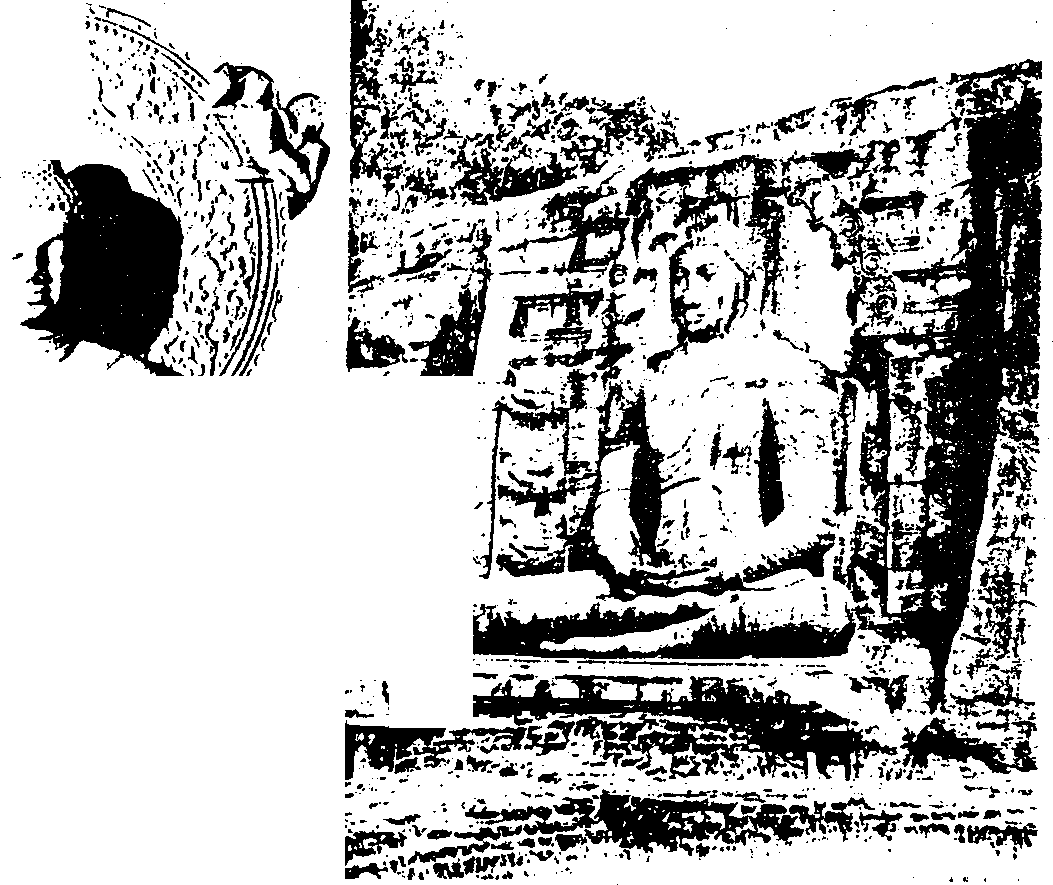 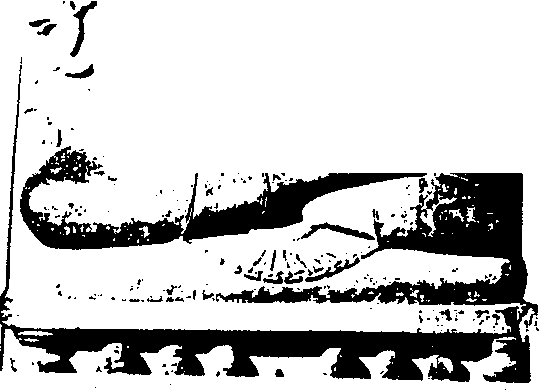 年忌が行（横田史談会    高橋一郎）（写真はいずれも国史大辞典から）斐の上川柳四月号米 不足 パンもうどんもあるじ ゃな いことが基本である。  当地方のことについても同様である。呂街ふならねと簸の上短歌会おや す みと 言 っ て仏 間 の灯 り消  す掘 り 残 す 午 努芽 を 出 し 掘 れ 掘れ と笹 刈 っ て や さ し い母 さ ん子 牛 飼  い転  作  地  天  気  ど  う  あ  れ  米  作  ろ  う西湯野徳光寺     禅宗瑞洞山と号す。  本尊阿弥陀如来聖徳太子の作なり、  本堂五間半に十一間、 庫風寒き畷に蓬を摘みし夜は脈打つごとくあかぎれ疼＜	永柚道にみづきの花房ゆるる中くぐもれる声の山鳩しきり	仝井    弥    生ー	他愛なきことのみ多き日記娠馬鈴薯植えぬと知っていて知らぬふりするタイミング裏山門寮あり、  応永元年三沢今宵はしるす	佐喜代子自  民  党  野  党  に  な  れ  ば  天  ノ 邪  鬼白     馬	氏郡村に七堂伽藍を建立して	今日よりは素直に生きむ病みこやる夫との争火  を  つ  け  て  頭  上  げ  れ  ば  禁  煙  かミッコ百貫の地を寄附せられしがひひたすら避けて	仝てら石   松   の  片  目  も  う  ら  ら  客  招  く	高世  の  中  は  交  替  劇  の  ま  っ  さ  か  りコシヒカリど こかで出番待 っているゆ っく りと 歩 けば 風 も やわ ら か  い中古亀嵩に城を移てより以来、	よき老いを街ふならねど朝ごとに髭あたりゐ捲光寺を斯処に曳て不見和	 る鏡に向きて	 常盤尚を開山とし、 三沢家代 々の	南天の幹ひろがるを抱へつつビ ニー  ル紐で括 崇敬の霊場なり、 毎年六月三	 り結ひたり	仝はるまさ内   孫  は  予  想  通  り   の  花  と  出  た	山日開山忌門中のこらす会式あ早春の伊豆高原に陽は満ちてこぶしの花の白澄 ヽヽヽ	ヽヽ	ヽヽヽヽ	＂ヽー	、り、 不見和尚雲の袈裟とて会きそよめき	安部    夕    波歴史研究について『雲陽誌』出雲の地誌 で、 松江藩主     代の神社は、  古今を対照してあり、地誌は叙述が多彩である。  内容は信頼性の高いものであるが、 やはり粗密があって、  慎重にとり扱う必要のあるものもある。猶伝来せり、 土人語侍は旱す   る時此袈裟をいたし雨をいのれば今もかならず雨降となん、鎮守大神宮は三沢氏の勧請なり、 寺宝として佐 々木大膳柴栗句会四月抄残  り  鴨  懺  悔  の  日  々  と  声  漏  ら  す初  蝶  や  四  温   の  波   に  誘  は   れ  て花  終  れ  ば  心   定  め  て  農  一  筋   ヘ綱近が暉  （宝 氷年 に、 年番次 へ総光寺についての記述を大夫元光諸役停止の證文国主春  泥  や  孫  の  手  を  引  き  引  き  返  す頭役兼御書方御用の黒沢長顕、のせるー  線部分は古文書等代 々の御判あり。も  の の芽 の青 さ が 匂ふ ほ の か な る斎藤豊宣に命じて国中の社寺、古跡などを集録したもので、  のち    代がこれをうけ ついで、によってさらに検討することが必要である。こうしたことは、  『雲陽軍実開山は不見明見和尚である が、時代にあやまりがある。  七堂り花   見   酒   老   は   昔   を   語   り   合   い着  て 脱  い で三  寒 四 温  に 戸 惑  い   ぬは  る  ば  る  と  人  生  旅  な  り  春  の 夢よって完成されたもので、 私撰の父祖の学をもとにしてつくられた藩撰地誌である。特に『出雲国風士記』 の記載まって慎璽を要する。  中世については 「尼子氏研寄会」 によって、 資料集 がまとめられているので、  それを中心に検討をす酔 眼 をふ と 見上 げ れ ば 冴 ゆる 満  月春  眠  を  覚  ま  す  夜   半  の  風   の  音草むし る 日 々な り 春 陽 ま ぶし く  て裏  川  に  春   田  の  泥  を  落  し   を  り会員頒布一部百五十五円／六九九ー一八 島根県仁多郡横田町一、 空 ノ編集発行責任者・高橋一郎  振替松江	ー口座頒布／ 仁多郡仁多町三成  植田軽印刷所ふるさと横田の先覚者を追慕し顕彰する小展示館を設ける運動をよる再溶解で鋳造を行っている。 る。 しかも動力用水車用の水路記録によると、 幕末にはかな    を設ける地形になく、 必用な用 りの藩から大砲の製造の注文が、 水を引くことの出来る場所でも長州征伐の折松江藩が所持した大砲などは舶来品を江戸から購入したものであったとある。 し川口の鋳物師に行われているが、 ない。 単なる鋳物場にすぎなかたがって本誌号の   頁に誌しその多くは発射されていないと    ったと思われる。た、 明治年の松江藩の砲名な誌されている。本誌   号に榎並家が鋳造してどは、 他藩に比べてかなり優れたものになっており、 施条砲な松江藩に反射炉はなかった明治以降の奥出墨雲に一おのけ系る譜箇の大筒も大砲というべきものではなく臼砲であった。（図の如きもの 『雑賀の今昔」 から）しゅげいはく浚貌絞筒と呼ばれるものは、ど優秀なものが入っていると指摘も頂いている。松江藩主斉貴の知遇を得て、資料 「近世雑事し短筒の鉄砲を鋳る。．．．．．．其頃架空の動物名をつけたもので、閾学に没頭できた金森錦謙は、本誌、．号で「反射炉を築   村松幸左衛門と云える鉄砲鍛冶半鐘形の筒で砲身尺  （約「鉄煩鋳鑑」の翻訳をして献上いて」 大砲を鋳たと記述したが、 あり、 曽て鉄の大砲を鋳て古志余、 口径は大人の頭が入るくらし、 さらに『海陸両防秘策」をこれは雑賀の今昔」の記載を    原に於てあとは既述の通りい、 台上に斜めに据えられ、 玉以って雲州での大砲鋳造を訴えそのま採用したものであった。」 とある。を入れるとその半分くらいが露たが、 その前進はみたもの   、その後この件に関しての執筆者	この反射釜を 『雑賀の今昔 井上狙介氏・資料提供者野津隆    では反射炉として記載されてい氏・編集委員長の中沼郁氏にあ   ることが判明した。出して、 すこぶる不格好なもので、 蛙が坐っている格好に似てばぎやリいるところから、 人々から糞蛙：反射炉設備までは進まなかった  とみなければならないようである。斉貴の次の藩主定安は、 美作い、 いろいろ承り資料も拝見した。資料は 『近世雑事」で、 これは 「松江市誌」の執筆者野津精一郎  （子息野津隆）が、 松江藩家老大橋茂右衛門の弟黒川卓郎より受領せられたもので、 明治末年に黒川によって記録せられたものという。  「反射釜之事」の項に、  「乃木口鋳物の辺にエ武蔵国 （埼玉県 ）川口鋳物では松江藩の鉄咆鍛冶で砲術師の 榎並家のことについては、 本誌訟号に述べたが、 榎並長三郎が川口に赴いて銑筒の製法を学んでいるので、 念のため川口に於ける鋳造法を調べること    し、埼玉県埋文センター の赤熊浩一氏の御配慮で、 川口市史通史編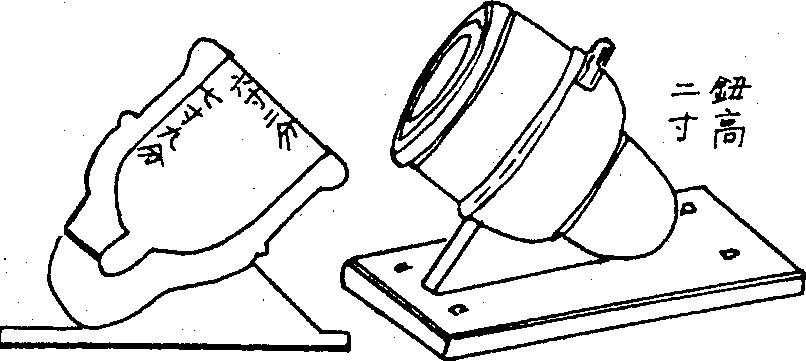 と仇名をつけられ、 ギャー 砲とも呼ばれたものであった。 兵器ではなく、 火薬の性能を試験するものであった。松江藩鋳物場認号に記載した鋳物場は東と西は家老の神谷と三谷の下屋敷があり、 広さも咄坪程度であって、 既にみた反射炉を設けた藩煉妍／葬松江藩の記録から明治初の藩の眠制や 「旧藩事蹟」を調べてみると、 釜甑方では、 鍋釜・銅壷・鉄火鉢などをの津山藩から養子として入っているが、 養父斉貴の意志を尊重し、 錦謙の建言によって、 他藩に先がけて軍艦を松江藩に購入しているが大砲鋳造までは進まなかったようである。 定安が既述のように島根半島をはじめ日本海岸沿岸に設けた砲台も、 その製品は、 他藩製の青銅砲が主なものであったと考えられてく場を建設し高き姻出しを構ひ、上巻・近世資料編などをみるの現場と比べてみると、 極めて製作している。 反射炉を設備しる。（資料提供に御協力頂いた方国産の鉄を此器械にて錬鉄と為と、 反射炉はなく、 こしき炉に狭く、 周囲は人家の密集地であたような織制等は一切ないし、々に厚く御礼申上げます 高橋一郎）・俳句・ 川柳・短歌・横田	番札所めぐり知ったかぶりの外国語使用は国際化ではない日本語を愛用し育てよう。後宮中にならって拡がったとも天平の僧	行（上）衣	が	え	の	月いわれる。  更衣は    月日にも夏から冬開山行基説の根拠岩屋寺とのつながりは国内では横田庄のほか竹矢郷そ明治・大正そして昭和のごく初め生まれの者は、 この   月が眼に入った。『源氏物語」の有名な冒頭のへともう一度ある。天文年中  （臨ー  邸）年の歳の他多くを所領としていた。 の日ともなれば、 黙っていても一くだりに、  「いづれの御時にか、	また出雲大社では    月こようご	こうい	すずみどのまつり日に、月をかけて岩屋寺を復興したのは快円である。 その記録は快円の書残した、  「大永の古記録」と    快円日記」である。 この快円日記の冒頭に  （意訳して）  一、 横田庄岩屋寺再建立の且那ち争いは頂点に達し時輔は暗殺されたという。	（諸説あり）その後も横田庄は妙音禅尼の 手に残ったと見えて、 寄進の文書が少からずある。 横田八幡宮を八川から現在地に移したのも斉に霜降りの夏服、 そして帽子に白い覆いをしたものだ。 それだけにこの日はシャレッ気のあるなしにかかわらず、 服装身なりに無関心でおれず、 なんとなく朝からそわそわ、 うきうきし女御   更衣あまたさぶらひ給ひ    涼殿祭が行われているという。ける中に」 とある。  「更衣」 と	来るべき夏の暑気を無事息災は女御の次に位する天皇の奥方    に過せるようにとの願いからで、み    た    らの称で、 この名はもとは天皇の    境内銅烏居の裏側にある御手洗し更衣  （ころもがえ）を司る女官    井から宮司以下神職が、 本祖のの呼称だったものだろうといい、 東方一丁あまりの出雲森に参向は、 関東最明殿  （最明寺入道妙音禅尼と伝えるから、 馬場をたことを憶えている。 誰もだっ衣替えは古くは旧暦    月日行    して、 ついで再び御手洗井に房ま・』も北条時頼）の未亡人六波羅の尼ー  岩屋堂殿妙音で、 北条式部大夫時輔  （北条時宗の異母中心とした中村が横田庄の中心地となり発展した基礎を築いたとも言える。 記録によれば岩屋た。 女学生のセー ラー 服もまっ白になって、 どこもよけいにまぶしかった。 その学生や生徒のわれた行事で、 宮中では服装だ    る道筋に真菰  （い草のむしろ）けではなく、 室内装飾から几帳    を敷き、 立砂を盛りながらこの（屏障具の一っ。 室内に立てて    上を宮司が歩むという行事であヘだ兄）の母である。 正和年  （  寺への寺宝の寄進も行われてい夏服よりもっと印象的だったの隔たりをするもの。 台の上の横    る。 折から風かおるなかを神職月    日没する。	る。一、 当山最初の建立開山者は行       快円が岩屋寺の開山を行基と基菩薩である。 再興したのは    快円日記に誌したのには、 岩屋天台宗の末僧祐円法師で、 号    寺にあったおよそ籾年前の次のは源真阿閤梨という。 この法    文書に基づくと思われる。は、 警察官の服が上も下も白服に衣がえされることだった。 そして平素は遠慮がちに見えるの に、 白服になると何となく親しみ易くなったことも憶えている。木に布のとばりを掛ける）の類    の白装束とマコモのみどりが、に至るまで、 いっさい夏物にと	 いかにも夏来るの涼感を誘い出り替えられた。	すという。明治維新になって宮中に参内師の壇那が妙音禅尼である。	康永元年   、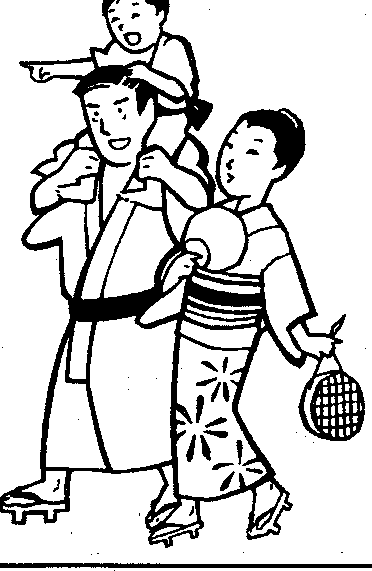 に、 岩屋寺院そして腰のサー ベルがよけいにすることが多くなった、 足軽出と述べている。	主祐円が、 寺領保持に関連してこっけいにも思えた記憶がある。身の薩長藩を中心とする、 新政北条時宗は世紀末、 文永・    訴えた文書案が通ある。 その府の役人が、 これにならって初弘安の度の元の来寇を防いだ、 中の通の最初にほんとうに   月日は一斉にめたのが起りのようで、 役所を鎌倉幕府執権である。 時輔はそ	「右、 抑当山岩屋寺者、 行基職場でも夏服になり、 白い帽子中心に学校そして一般に拡がっ＂の異母兄  （母は妙音禅尼）であ	菩薩草創、 本尊十一面観音者やカンカン帽、 白い靴になった。 たともいうが、	《るが、 北条家内の相続争いから	国   」遠ざけられ、 京都六波羅探題と	の貼紙がある。 これが岩屋寺文して京都にあった。 そして出雲    書の中で唯一のそして最も古いどこに由来するだろうかと思っていたが、 最近宮中秘話を集めた本を読んでいたらこんなことつ脱いで後に負ひぬ衣がえ	芭    蕪の句があるように、 江戸時代以ものである。	窮乏は深刻化していった。	海や川のへりに船を置き、 橋をしもつけ「下野国の国司が、 管内の農    造る。 山城国の宇治橋は行基の春ま け て簸の上短歌会行基を生んだ時代背景	民が凶作にあい、 飢えて子を売    創造するものとあって、 民間に百済の聖明王が、 仏像と経論   らんとすると報告して来たが、	伝道し、 土木技術をもって多くを大和朝廷にもたらしたのは、	天皇はゆるされなかった」	日    の池、 溝、 樋、 堀、 橋、 道を造排気ガスにいたみし樹樹にも新しき芽ぶきの見えて靖国の苑	永公菌の欅の梢の向ふには故郷へつづく深き蒼空	仝欽明大王の    年であると    本書紀」天武天皇の    年り修理した。 周遊して教化する眼を病める夫君に従き添ひ上京の歌友の狭庭いう。 だが民間に仏教をさらに   とある。 養老、	年    月  （  と化を慕いて従うもの千を以てに山茶花淡く	野早く伝え流布したのは、 百済人   元正、 実力者長屋王、 行基オ）数え、 工事はすべて予想の如く縫まらぬ一首の短歌に拘りて夫の寝息の傍ヘをはじめとする渡来人であった。  には三世一身法を発令して、 新    成功したと伝える。やがて中央の大和地方では、 仏    たに溝池を造って開墾した者に	行基に追従し、 あるいは共鳴ば  そく教受容をめぐって、 崇仏派の蘇    は、 本人・子・孫の    世にわた    した優婆塞・優婆夷  （出家しなに灯す	仝夫病みていく度目の冬と指折りて此の年の雪とみに重たし	・	佐新築の家に馴染めぬ夫なのか帰る掃ると日毎喜代子我氏と排仏旅の物部氏の抗争が    って、 土地の私有を認め、 旧溝    い仏教信者の男と女）には、 律起る。 地方に於ては北九州とか    地を利用して開墾した者には本    令制の矛盾による班田農民の分瀬戸内海では、 かなり早い時期   人一代に限って土地の占有を認    解といわれる情勢の中で、 在地言ひ出す	仝春光りを吸ひつくすごと木蓮の醤は空に威勢よくふくらむ	岡	時から大陸文化の洗礼を受けてい    めた。 天平	、）年  （聖武、	において土地を農民から集めて早春の逗子の砂丘歩み来て相模の海の落日をみる	安	夕るし、 地方における仏教受容の   実力者橘諸兄、 行基オ）には    新らしい地位を確保しようとす暮れてゆく若狭の海に漁火のゆらめく見れば担い手たちは、 生活にある程度    ついに永世私有を認める旨の発    る地方豪族や村落の有力者が多の余裕と教整をそなえた地方の    令をし、 庶民の開墾による私有    かった。 三世一身法が出された豪族層や、 村落の民間有力者た   を促進ようとしたが、 墾田が貴    背景には、 こうした地方豪族と旅愁こみあぐ	仝斐の上川柳五月号ちであった。	族や寺社に集中するばかりで、	結んだ行基オ当時。	オで好きな山足が老いてヽふと淋 し世紀後半から施行された律   天平年、 天平神護元  （  没）の池溝開発を政府が認めざ連 休 も 一  日 ぐ ら い雨 が い   い令制は、 土地の公有を原則とし	加）年には、 それぞれ墾田の売    るを得なくなり、 開墾地の私有たため開墾が進まなくなり、   （  買と、 開墾の禁止を発令したの   を認めることになったものとい私有できぬため意欲喪失）人口    であるが、 宝亀	、、   年ー  空    われる。犬と 猿急 に握手を す る 不思  議蕗のとう仲間とはなれまるくなるどんな日か昨日と同じ陽が昇 る有 難 さ や っ と 判 っ た 日 本  米増加に見合って、 口分田  （満海誕生年前ー  には、 再び墾田	そして知方の豪族はー 国造や次 々 と 芽 の 出 る 畑 に 老 忘   れ才以上のすべての人民に割当て   の私有を許可した。	その一族の郡司。 例えば出雪国	山が呼び足の痛さはどこえや らられる田。 男子には二反名、	こうした情勢の中で行基の布    国造の出雲臣や一族の各郡郡司夕食の膳をにぎわす木の芽た ち女子にはその％。その収穫の約   教を伴う社会事業活動が行われ   ー 旧来の神胤  （国拓神の子孫）％を田租として徴収）を与え    た。  「続日本紀」ー   「日本書紀    という誇りをもつ族長であったる余地がなくなり、 租庸調の負       の続篇史書ー  には、 天下に周    から、 仏教受客も伝来の固有信担から逃亡する者など、 農民の    遊して路傍に井を堀り、 各地の    仰  （初期神道）と密着していっひとつしてひとつ忘れてゼロになるペ タルふむ初夏の風うけ若返 り茶柱が立ったえんぎに今日たのし出るところあって活しに花が咲きおいそれと消えぬ悲しいわだかまりミッコ玉	恵よし子のぽる前号訂正頁    段    行．正喜か）段    行    年間・    頁    段．行    本誌て、 神仏習合へと進んでいった。律令制度の下での僧尼令では、中国を範とした 「僧尼は寺に寂居して教へを受け道を伝える」の長子に生れた。 父は百済から渡来した王仁の子孫と称し、 母も百済系の渡来人の氏族の生れであった。を唐にもたらし、 都の長安  （西安）で漢訳に従事していたのである。    （『西遊記」はこの時の玄奨の旅行記 『大唐西横田三十三番札所めぐり	）ことや、  「僧徒は浮遊せしめる	天武年    オで出家し、城記」をもとに書いたもの）ことなかれ」 という消極的なもので、 積極的な自利利他の社会的宗教活動を否定したものであ徳光禅師から具足戒  （僧尼が守るべき戒で、 修業によって徳がその師の最も得意とした法相宗を道昭は受けついだ。 帰第	番	樋口	南 枝 寺 境 内法 の 郷 のった。ところが行基の宗教活動はそれを破るものであり、 しかも社会情勢がそれを積極的に受けいれる情況になっていたのである。行基の生い立ち行基の生涯については、  『大僧正舎利瓶託』を中心に研究さ栗句会五月抄	一薫風不思 議な味を も  つ			 浅    野    としお 一一る木の芽の匂ひ指 先  に	、糸    原    古    志 一影 老 鶯 へ 曳 く 杖 重 し		 岡    田    践    花 一 や  座  卓  の  上   の  薄   埃			 小    川    月    舟 一ころ幼児ぽろぽろ飯こぼす			 恩    田    和    美 一の 花 房 重 く 活 け 終  る		加    納    信    子 一寝覚めは昨日を忘れ居 り			楠	房    子 一ひとり逝く又ひとり逝く竹落葉（載友の老い）高    木    白    虹   嫁ぐ娘に春さんさんとふりそそぎ	中    澤    美紀子  一南 に 見 ゆ る 蓮 葉 やに こ れ る 水 も す み か な る ら む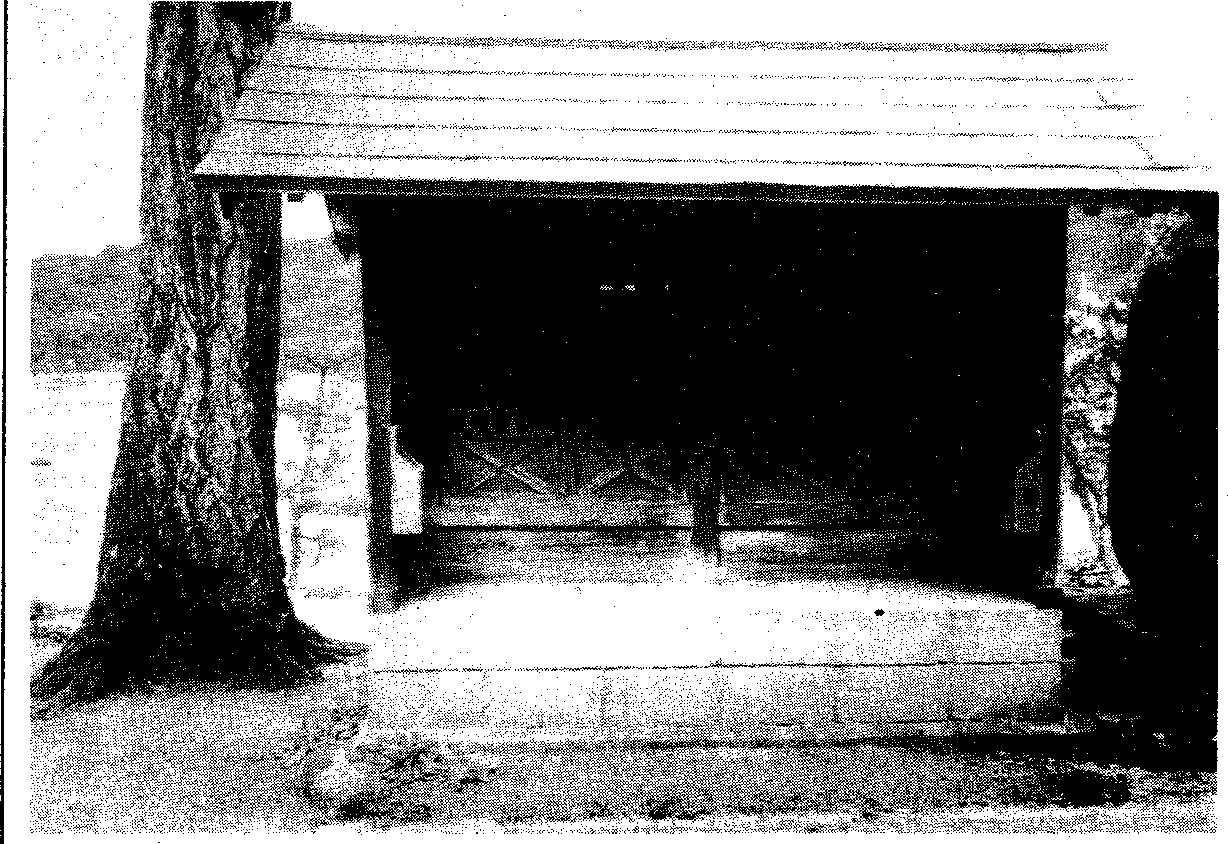 れている。 行基の死後に火葬さ島に来て牡丹に一と日を酔いにけり	新出谷    一    華   一れて    日近くたってから、 弟子田  植  田  を  右  に 左  に 万  歩  計	錦    織    富    江  一一  途中下車してつつじ咲く彩の 中	峯    石    美代子一人であったであろう真成によ木々芽吹く城趾新たな息づか い	渡    部    夕    峰  一って墓誌に刻まれたもので、 墓｀  ヽーー，．：    ．．＇！  ・｀，＇     ー           ー       ・・ー ！ ．，，＇所の中に埋められていた銅筒の中の銀瓶に納められてあったものである。 現物は国立奈良博物館所蔵であるが、 全文の写しが墓所のある奈良県生駒市の竹林備った者に）を受けたという。		国後は天興寺に住む。 僧たちこのころ飛鳥寺で学んでいた。		 はこぞって、 その教えを乞うこ    では道昭が講義していた。		 た。  晩年には諸国を修行し、その教えを徳光を経て継承し	路傍に井戸を掘り、 川に渡し たのである。		 船を設けたり、 橋をかけたり寺にある。道昭	百済系の渡来人の子	した。 文武天皇年  （瞑）ー行基は通称で法緯   （存命中ので    年河内国に生れ、オで	行甚オー  には大僧都に任命正式の名）は法行。（天智入唐する。 唐において玄奨三	され、 仝年に亡くなった。年、 和泉国大鳥郡蜂田里で、 父こしの	こ    に    ひ    めは高志才智、 母は蜂田古爾比売蔵  （三蔵法師） に師事した。	遺言によって火葬とした。  わ玄奨はインドから大量の経典	が国の火葬のはじめという。会員頒布一部百五十五円／六九九ー一八島根県仁多郡横田町一、 六一ノ編集発行資任者・高橋一郎 （叶口松江頒布／仁多郡に多町三成  植田軽印刷所ふるさと横田の先覚者を追慕し顕彰する小展示館を設ける運動をれば   オで、 決して若くはない。は生業をすている。 釈迦の教は少ない。いわば政僧や学問僧として認められなかった彼は、 既成の官僧としてのコー  スを歩まず、 民間布教による実践活動に人生の意義を見いたしたからであろうといわれている。えに違反し、 他方法令を犯している。昨今僧尼はいともやすく病人の家に行って、 偽って、 人をまどわすようなあやしげな心で祈り、 法にそむいてまじないの術を使い、 吉凶を占い、 老人や荏老七年の三世一身法  （前号でんちゅ う解説）による溝池田疇の開発の自由化に伴い、 彼に追従し運動を支持した豪族、 農民の力を結集して進められ、 布施屋  （道路沿いに設けられた、 往来する人々を宿泊．接待する施設）・橋天平の僧	行（中）仏教実践活動の開始幼い者をおどしおびやかし、 次ふなすえ・直道・池・溝・樋・船息（港）行基が民間布教を始めてまも第に見返りを求めるようになっ堀を造った。 特に加  （神亀ー	社会事業と寺院建設なく、（養老元）年    月日    ている。年に道昭の建てた山崎橋を再建行基の生い立ち （続 ）	寺とし家原寺と号し、 翌年には    僧尼令違犯として禁止する詔がであって、 直接行基を対象とししたことは、 道昭の事業を継承，（文武年薬師寺が建立   母を伴い平城右京の佐紀堂に行    出された。いく まているのはである。 しかし実する意図がうかがわれる。 政府され、 行基もこに移って、	き、 慶雲四年に生馬仙房に移り、官職を置いて、 それに有能際にはのようなことが少なくの治水開田政策と合致する社会法相宗ー    一切存在は識  （心）    孝荏を尽しながら修行に励んだ    な人物を任ずるのは、 愚民を教ない、 一般民衆はこうした呪術事業は、 聖武天皇の仏教信仰との作り出した存在で、 阿頼耶    が、しき（和銅年母を亡くし   導するためである。 近ごろ人民的な行為にひかれたと思われる。  あいまって、 次第に公に認めら識以外に何物も存在しないと    た。 彼は母の死後ますます粗末    はほしいまに髪を切って、 たれるところとなり、（元平説く。 阿頼耶識とは、 人間存    な服を着、 苦食をなめ、 和銅やすく僧服を着るが、 見かけの    行基の社会事業年には、 行基に従っていた    オう   ば そく在の根底をなす意識の流れ。	年まで生馬仙房で修行を続けた。 僧で、 心によこしまな盗人の気	行基の布教は多くの人々を引    以上の優婆塞とオ以上の優婆経験を蓄積して個性を形成し、 このような山林修行は、 経典に    持ちをかくしもつことによって、 きつけ、 時として千人程度の集   ，	法の如く修業する者の入夷等のまたすべて、 心的活動のよ   基づく学問的思想深化より、 禅    偽りが生まれ、 悪るいことが起    団にもなった。 中には小豪族や    道を許されている。 行基の布教りどころとなるー	ゃ	定  （心を静めてつの対象に集   こる。	農民が課役を逃れるために、 僧及び社会事業が最盛期を迎えた菩薩道ーさとりを求めて修業    中する宗教的瞑想）による悟りすべて僧尼は静かに寺の中    形となったり、 出家するものもこつじきのは天平年	オ）で、する人の道で、 自利  （自分の    の境地を求めたものと思われる    にいて、 仏の教えを受け、 仏の    あったであろうが、 乞食の際、	道場建立の数も最も多い。   （天利益）利他  （自分を犠牲に    が、 この間に彼は宗教者として   道を伝えるべきである。 今小僧    余物を受けたのは、 道場を建立平    年   オ没）して他人に利益を与えること）の自覚を高め、 菩薩行としての   の行基とその弟子たちは、 街の    したり、 社会事業を行なう資カの行を成就して悟りに到るー	民間布教を志したのであろうと    道路に乱れ出て、 みだりに罪福    を集めるためと思われ、 単なるの利他の行を修め、 山林修行    いわれている。	を説き、 徒党を組んで家々を訪    乞食僧ではなかった。 養老元年（世俗を離れ、 山中で修行す		行基が民間布教を始めた年次    ね、 食物以外の物を迄い、 人民    の詔は、 ある程度実効があったる）を開始した。	は正確には不明で、 家原寺を設    をまどわい、 僧侶も俗人も乱れ    のか、 この年には道場の建立は社会事業については次頁の表の通りである。三世一身法による行基の行動は、 政府の方針に対立するものでなくなったので、 かって 「小（慶雲元）年には、 生家を    けたのはオ、 母没後からとす	いで、 それぞれの階層の人民    なく、 養老年間の道場の建立数僧」 と指弾された行基が、 この天平の僧行基   （中）島根の名建築   （上）横 田三十 三番札 所 めぐ り・短 歌 ・俳 句 ・ 川柳知ったかぶりの外国語使用は国際化ではない	日本語を愛用し育てよう。たのである。このうちかなりの数が具体的所在地が不明であるが、 発掘調査でみつかるものも出ているが、行基の院は布施屋などに起源    するものであることから、 その堂宇に小規模なものであったことが想定できるとされている。 そのことは、 行基が各地に多くの拠点をつくりつつ行動しなければならなかった実情を物語っ頃より 「大徳」 とよばれるに至り、 のち大僧正に就任する萌芽の一っはこ    に端を発すると考（天平（天平院  （山城）（尼院院  （摂津）（尼院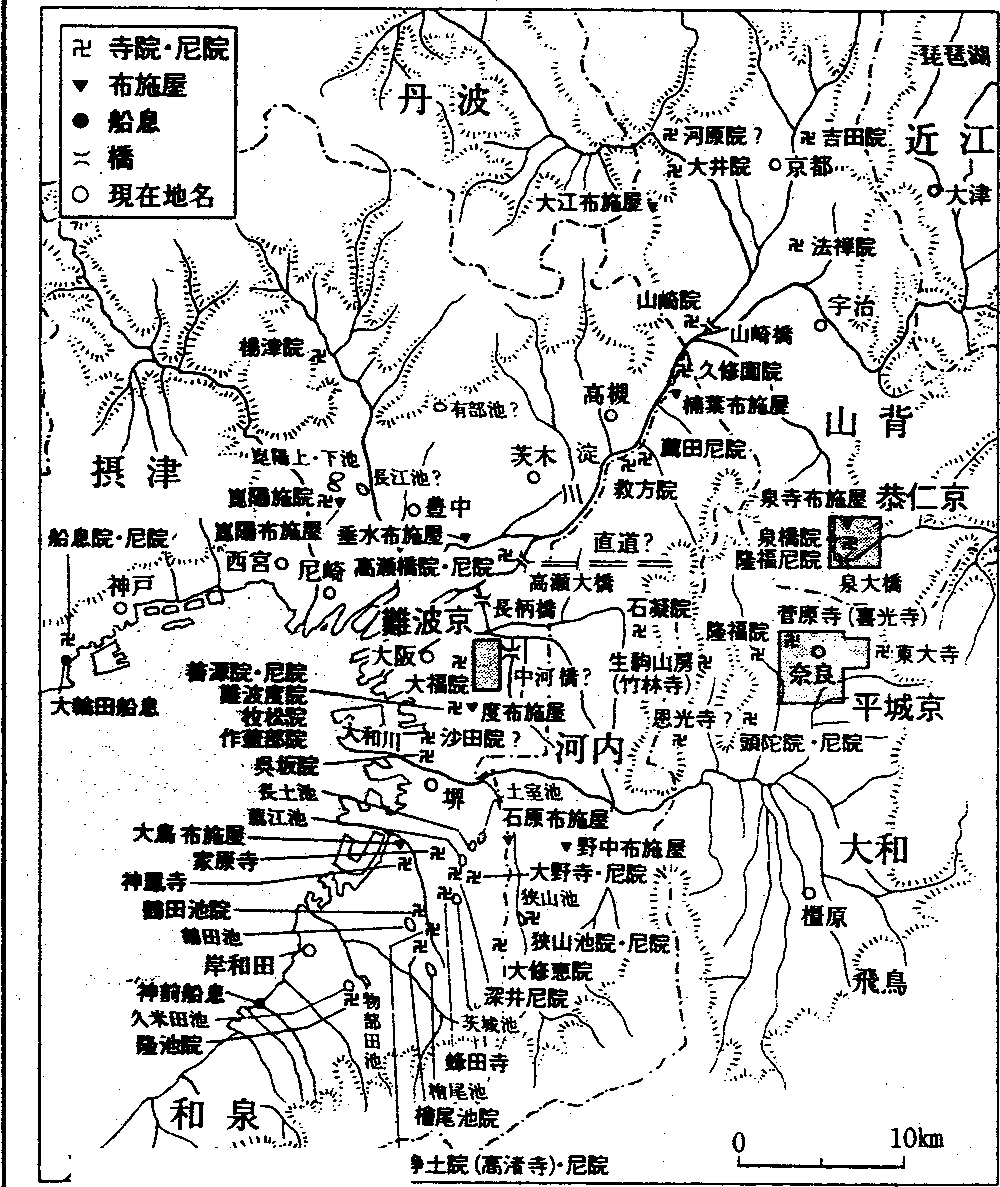 以上で    院である。ほかに建立年不   詳の寺が、 河内とているといわれている。なほ行基の土木事業の成功の陰には、 同じ百済至の渡来人でえられるという。右京に寺ずつ、あった古墳築造技術者土師氏と道場「四十九院」の建立これに対し行基が建立した道場は次の通りで、 政治の手の届かなかった事業として、 行基がなし得た偉業といわれている。年代順に数を揚げると（慶雲 冗）家原寺   （和泉）（勝宝元年）に和泉に大庭院を建立している。国別にみると、山城		大和右京摂津		河内和泉の関係が深かったことがある。土師氏は垂任大王  （天皇）の后の死に際し、 殉死の制を廃し、埴輪  （人物などの土製品）を陵墓に立てることを進言したという。 伝統的な家業として喪葬に関することを司っていた。 四つの支族があって、 一っは桓武天（仝   ー（霊亀（養老虜  （神電元ー寺   大和泉和寺  （大和）寺     年	河内）院   （和泉計    （内尼寺であって、 行基の出身地和泉国とその東の河内国と北皇の母高野新笠の家系があり、二つには垂任大王陵古墳の築造者、 三つにはさきの皇后や成務大王陵古墳のある、 佐紀盾古墳（尼院	河内（天平（天平（天平院  （摂津）（尼寺院     （河内   ．捩津 ）（尼院	山城    ・大和院   （河内）（尼院の摂津国即ち今の大阪府が    寺を占めている。 行基の活躍の舞台であっ群の築造に関与した者、 四つには応仁大王陵古墳その他があるふるいちこんだ古市誉田古墳群の近くに居住した者があったといわれる。も     ず行基の生誕地は、 百舌鳥古墳も関心をもち、 積極的にその技「泥仏」 とは泥像ともい塑    もつ木造部分  （入口半円アー チ    たたび教会に復した。 郵便局は群の近くに住んだ土師氏の一族術を先にのべた社会事業に動員像である。 木で芯をつくり薬をはロー  マに由来する）と、 窓に    それまでの教会のあった地に新とのつながりがあったようであして利他の仏教思想を実現してまいて土をつけて形を整え、 表尖頭アー チ三連を持つ木造階    築されて移った。る。 したがって土師氏の思想をいったと考えられている。面に土を塗ったもので、 白鳳かのものである。 当初は内部の礼	この建物の設計者は、 現在もつよく受けたのが行基であり、	ら天平の時代ーー    ー  に唐か拝堂正面にはステー ジがあり、	松江で設計事務所を主宰する成仏教のみならずその土木技術に	（前号の岩屋寺古文書の中の   ら伝って流行した仏像である）階の部屋も観覧席風にできて    田光男の祖父である。 設計者の＂   り り．，	＂り り＂ ＇  ー  りり	り．，り い	ー＂        り．，り り．し  り り．   り．，リ    ．．，り  ，＂   り い  りいて、 教会でありながら音楽会    成田光二郎はもと家業は来待石島根の名建築横  田  相  愛  教  会ー	仁 多 郡 内	（上）その他この建物は熱心なキリスト教信者であった岡崎喜一郎  （本誌や演劇も楽しめる村の公民館的    を加工する石工であったが、 軍な教会であった。 創設者のキリ	隊に入り大陸へ渡って建築をみスト教を軸とする、 農村社会建    てから、 建築家を志したという。設の夢と人材を育てる意図を十		帰国後清水組  （現清水建築）建物の所有者、 岡崎洋三方に貴    旧救世軍会館    は血号参照）ー 所有者岡崎洋三の分に果たしたものとなった。	に入社し、 初代日本銀行松江支次のような文書がある。下記の理由により、 その一っ父ー  が、年前のー（大正十五年戦争に入った宗教事情と、 店  （大正年完エ）などの現場昭和    年    月   日に選ばせていただきました。年私財を投じて救世軍横田小隊所有者が創立からついだ局長で    を監督しながら勉強し、 のち独岡崎洋三殿つきましては、 このことを御会館として建築したものである。  ある横田郵便局舎が手狭になっ    立して建築家となった。 光二郎社国法人日本建築学会 会長    清    家	清拝啓    貴殿におかれましては、報告申し上げるとともに、 今後とも大切に御使用下さいますよう御願い申上げます。．．．建物はヨー  ロッパの中世のゴチック教会に見える、 尖塔アーチ  （窓や門や橋の開口上部）をたため、 教会は旧教会・幼稚園	の作品は今も松江を中心に数多・女学校々舎  （いずれも岡崎の    く残っている。 仁多郡内には、私立）に移して、 郵便局舎とな    馬馳の「千原医院」 がそれであますます御清栄のことと本会では皆様の御協力のもと敬具記  （番号にを付した項目もつ擬石風の外装をした四階を    り、余年後の冗  （仝年ふ    る  （次回に紹介）。施工者は横田町中村の馬馳の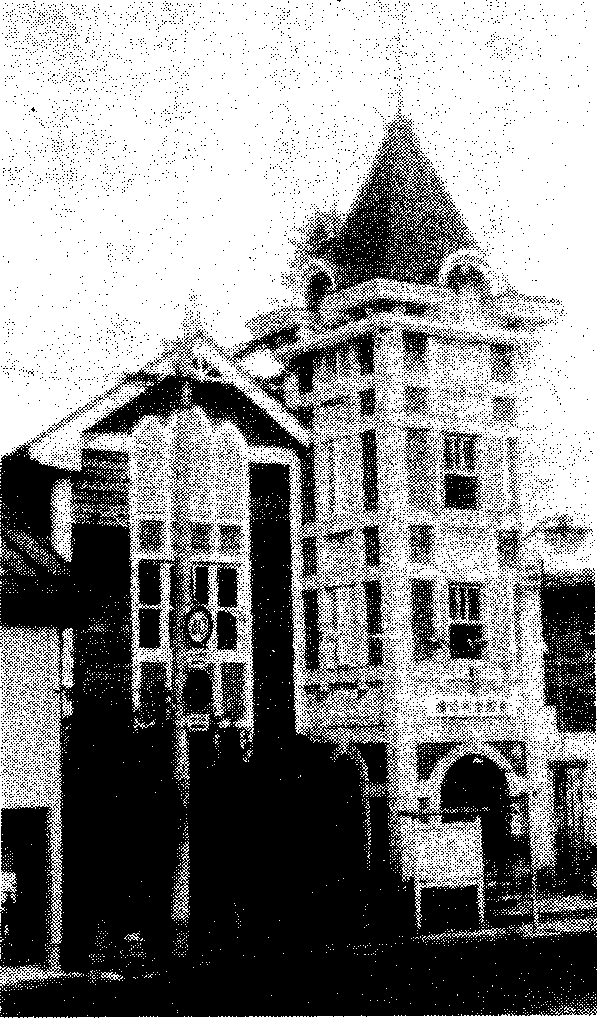 に昭和年から全国に残る明が選定のおもな理由です）内田氏の祖父武之助である。 内治・大正・昭和戦前の建物の所在調査を行い、 このたび「日本近代建築総覧」 をとりまとめました。 全国暉棟にのぼる建物リストが完成しました上記リストではその中から、 建築学的に見まして、貴重であると思われますもの姿形がよい。技術史上大切である。すぐれた建築の設計による。特色ある景観を構成している。地域の歴史をたどる上で大切である。田は大正初年横田小学校の大きい木造の体操場や、 横田の国竹の山上に設けられた森林測候所も建てた腕の良い大工であった。木造の体操場は   間と    間の  当時としては、 近隣にない大きいものであったが、 梁はすべて複雑な組手によって支えられて約｀ヵゞ ヽ棟をとりあげておりますその時代の建築様式をよく示している。いて、 四周以外には柱を持たない構造で、 評判をとったもので前号訂正頁題    銑生産頁    段    行    弟子の一人あり、 測候所も間取りや事務室に洋風な構えをもつものであっ胡蝶花に想ひを簸の上短歌会令｀	斐の上川柳六月号會こ。設計も施工も実によくでぎていて、 木造造りでありながら外部の壁にヒビ割れ    つないものであったが、，     平成        年今後の永年保存のために、 外装を落して再装されたが、 内部の木造部分も、 材料もよく吟味し時間をかけて造ってあって、 いたみ少くしっかりしたものであったという。五ヶ月のをさなきいのち巻きこみし新建材の真黒き煙	野    村    節    子五ヶ月のいのち奪はれしみどり児は晩春の空の星と瞬く	仝	人掌にのるほどなりし児の骨は胡蝶花咲く先祖のかたへに眠る	仝	人兄あねにただ労はれと弟の五十回忌了ヘャ別るるに言ふ	常盤    はるまさ朝毎のこのしばらくを佳しとして栗の若芽を眺めつつゐき	仝雨けぶる山のなだりに著表咲きて父の忌の日の 巡り来にけり	永    井日に増して欅のこずえは盛りあがり窓に五月の跳び出した昔し昔しのラプレター	高    木    凡    太  一不景気の風でも花はばっと咲き	 松    浦    久寿子竹の子は鬼が角出すように生え	 児    玉    哲    呂夏蒔き の大豆まき つヽ 秋 思  い	安    部    春    恵腹一ば いご ろりと 横 に老 人 会	 児    玉    え    みはかどらぬ仕事のわけは孫が負い	 藤    原    千代子好 物 が 冷 凍 室  で 待 っ て い る	 中    林    もりえ声 そ ろ え 唱 え る お 経 身 の 宝	 田    中    有樹絵足  の 裏 見 せ た 老 母 の 腰 曲 り	 若    槻    白    馬おいお前頼りは家内だけとな り	 横    山    まこと蛙 鳴く 予 報 は今夜お そく から	 足    立    玉    恵遺句集にふれて在りし日懐かしむ	 安    部    正    子雨がわり桶をかついで水をやり	 藤    原    のぼる伸び盛りスカー     又もきつくなり	 松    浦    亜    以會改革をいいことにして予算無 視	藤    原    英    生建築学会の便りの中の選定理風吹きぬける	仝・ ：會：會：令： ．＾マ；・．．．．・．・  ： ：．．．，．．． ｀・．．．由の    も、 東京駅とか帝国ホテルの設計者でないが、 成田の業績とそれが長く保存され使用されているところを見ると、 山陰地方では該当すると思われる。さらにこの建物が地域の人々がひとしく誇りとしているものであり、 この建物が宗教と教育活アカシアの花を散らしてふる雨に春の名残りのささやきを聴く	安    部    夕柴栗句会六月抄虹  の 根 が 絶 へ て 夏 野 甦  へ る風 燎 む と 竹 は 一 枚 皮 を 脱 ぐ児還らず植田すくすく伸び育 つ秘仏にも夏の涼しさとどきおり芽木 の 朝 少 女 髪 杭く 多 感 なる横田三十三番札所めぐり第    番    稲田・石塔山   峯松庵峯の松千代のふる いをとことはに    結び置きぬる誓かしこし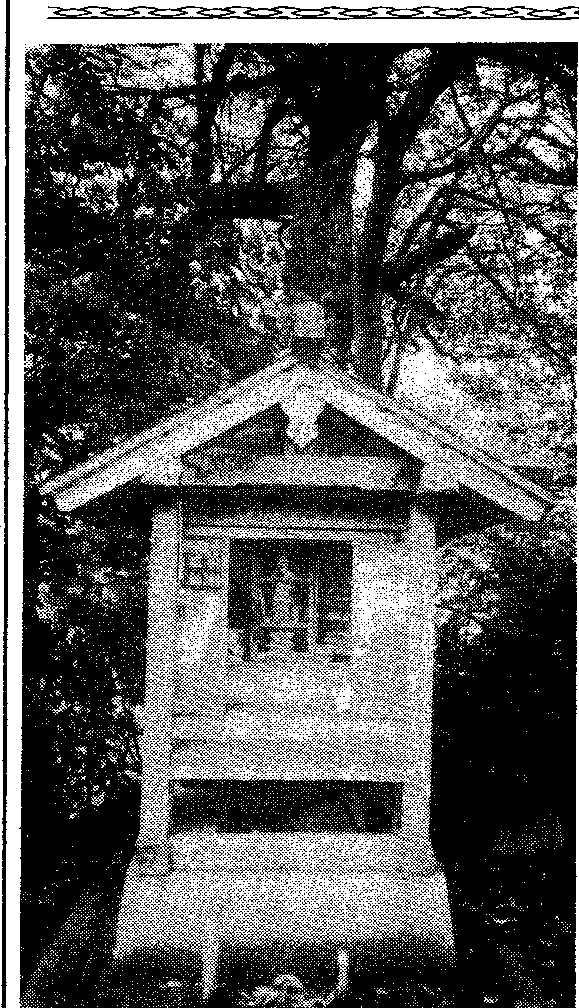 動の拠点として、オ以上のか持ち歌の先を越されて梅雨の宿かわりあった人を育て、 地域文化に貢献があったことも、 ひと通り 過 ぐ 牛 舎 の 匂う 走 り梅雨破 れ 傘 ち さ な 評 いちさな悔 いしく認めるところで、その他嫁ぐ娘のほほえみまぶし父の日やも該当と思う。 当時米千石を超える建物と評判され、 心を耕して愛する郷土建設を目指されたこの会館は横田の誇りである。梅雨入りや一病持つ身の足重 し梅 雨 寒 や 老 の 生 活 矩 撻 お く蕗 の 皮 は ぐ、指 先 に 想  い よ  せ明 け 易 し 農 夫 真 顔 で 夢 語 る会員頒布一部百五十五円／六九九ー一八島根県仁多郡横田町一、 空ノ編集発行責任者・高橋一郎．  松江頒布／ 仁多郡仁多町三成  植田軽印刷所ふるさと横田の先覚者を追慕し顕彰する小展示館を設ける運動をとく  どぃ	り中おり、 工事完成後得度  （剃髪して仏門に入ること）を許されていて、 政府の施策も大きくかわり、 行基も菩薩道の立場から協力していた。子孫が行基であることから、 聖武天皇の意をうけて、 甲可臣氏の後ろ楯をもって、 大仏建立を意図したのであろうと考えられている。いのは、 慮舎那大仏造立に精塊を傾けていたためであろうとされていて、 それをしめす記録もあるという。天皇は恭仁京の造営を天平とどこんりゆう   汽つがん天皇の大仏建立の発願天皇は造営の資財を民間知識    年   月    日に停め、 翌年   月なにわによることと宣言し、 一枝の草、 日に難波に遷都した。	月   日天平の僧	行（下）さる天平    年天皇は河内国のる  しやなぶつ知識寺に詣で、 慮舎那仏  （毘慮一把の土を持ち、 像を助け造ろうと願う者をも包含した、 菩薩に紫香楽宮の西北の山に火事が起きたが、 大仏造立は続行され、ー	大  仏舎那仏ー 輝きわたる、 万物を照らす宇宙的存在としての仏。 密道の思想に基づくものであった。天皇はそれに期待をかけ、 行基月   日には仏像の体骨の柱を立て、 聖武天皇は親しくその縄行基の登用	の事業を行基が展開して行くか教では大日如来のこと）を礼拝に大僧正の地位をも与えたのでを引いた。 翌年には紫香楽宮行基の菩薩道  （前号参照）の   のようになり、 元平年四行基して、 その立派さにひかれるとあろうと考えられている。を新京とするまでに至ったが、利他の行を修める行動は、 そのオのころからは、 天皇の評価ともに、 この寺が寺名のように月    日に宮城の東の山に火事熱心さのあまり呪術的な行為も    は変化し、 行基大徳の事はと言生じ、 民衆の心を引きつけ、 そ    われるほどになり、 このころ以の布教には千人にも及ぶ集団の   後は政府が行基の後追いをして輪の出来ることが度々であった    いるほどになっていった。という。 そしてその道場の建立       天平    年代に入ると、 聖武天＜も次々と進み、 各種の社会事業    皇は恭仁京  （京都府加茂町の木も行われて、 池・濫・樋・堀は    津川北岸に計画した都で、 次の水田耕作を便にし、 年貢上納は   宮のため停止する）、 この東北しが ら＊｀もとより移動する民衆は、 道・   に位置する紫香楽宮造営  （近江橋・港・改修の設置とともに、     国甲賀郡紫香楽村）国分寺の建仏教を信ずる豪族や民衆が  （これを知識という）、 自発的に資財や労働力を提供し、 その力を結集して造立した寺院や仏像であることに感動した。 そして自分も民間知識を結集した仏像をぞうリゆう造立したいとの心を抱いたのである。天正    年天皇は紫香楽宮に行幸、 こ    に伊賀寺を建立し、 河大仏建立の挫折聖武天皇は治政に、 仏教を利用し仏教の呪力により国家を鎮護しようとした側面も見逃せないが、 諸記録を通してみると、民間知識を結集することによって菩薩道の実践をめざし、 貴族から民衆までの仏教教化を意図したであろうと考えられるとい二つ。が起こり、 聖武天皇は一時的にもせよ避難しようとした。 このような状態で紫香楽宮を造営しつづけることは困難になり、 官人や僧侶に諮問して都を平城に還した。めまぐるしい遷都の背景には、たちばなの当時朝廷の首班であった橘宿禰諸兄と、 光明皇后と結びついた藤原朝臣仲麻呂の主導権争いが宿泊のできる布施屋に限りない   立を行うが、 政府は行基及び彼内の知識寺の仏像を先例とする	菩薩道の思想を通して、 天皇複雑にからみ合っていたと言わ利便を受けた。 こうした実績は、 に従う優婆塞の持つ土木技術と誓願を発した。 こを大仏寿造    と行基は和していった。 行基はれる。はじめは民衆をまどわす小僧と    労力を積極的に活用するようにの場所として選んだ理由は明ら    特に中小豪族や民衆の知識のカ伊賀寺の慮舎那大仏も放置さして、 中央からは非難されたが、 なった。かでないが、 こには百済から    を結集する面で実績を生かしてれ、 平城京に新たに大仏を造立簑老    年訟の三世一身法の発布、	天平    年加、 恭仁京の西の東ー	その翌年の聖武天皇の即位した   河の加橋工事に、 四人の優婆塞年から、 行基の活動は聖武天皇    が召され、 行基の徒も加わっての渡来系氏族の甲可臣氏がおり、 協力した。あや同じ百済からの渡来家氏族の文	したがって前号の表をみると氏とかつながっていた。 文氏の   このころ道場の建設が一院もなすることになった。 金鐘寺  （金光明寺、 今の東大寺）の大仏である。 この間、 行基は、 天平天平の僧行基   （下）島根の名建築   （中）川柳・短歌・俳句知ったかぶりの外国語使用は国際化ではない	日本語を愛用し育てよう。年に都が難波に移るとともに彼    をして治癒するや、 急に声誉が   は東大寺大仏開眼にのみ目を注    ことなどが考えられるという。も摂津に出たらしく、 難波京の    たかまり、 天皇一家の信仰を得、 いで、 このことについての検討	六年前に東大寺大仏殿西南の渡来した百済系のエ匠である。これらの技術者  （大鋳師の称号ある西成郡に新たに箇所も道    政治顧門として、 国分寺・東大    はあまりされていない現状である。 発掘調査で建立当時の木簡や銅与えられている）も行基と関係場を建立した。	寺等の建立にも深くかわり、	塊が出土した。 その中に次のよがあったとみられる。甲賀寺造仏協力以来、 聖武天    天平文化の開花につくした。 そ    新らしい大仏造立と行基	うなものがある。皇と行基の間も親密さを増した    の間専ら行基は民衆のための道	さまよえる都から平城京に還	「大原郡佐世郡司勝部    知麻大仏鋳造と九州の宇佐八幡との関係もあることは記録に明らかわららしいが、 突然、 彼は天平年    場と社会事業に力を尽していた。  都して、 三ヶ月後に大和国添上   呂」 の文字のある木簡である。  かで、 宇佐八幡は近くの香春山正月    日に、 僧綱の最上位であ    やがて行基を認めこれを起用す    郡で再開された。 平城京の東、	大原郡は出雲国で古くから銅すぐりベという銅産地と関係深く、 このる大僧正に任命され、 封戸をる勢力によって行基は大僧正と    外京に接する土地、 今の東大寺    の産地であった。 郡司勝部某が社も神羅の国の神とされ、 新羅戸施されている。 この急な昇進    して玄防の上に任ぜられた。 し    の地である。 東大寺建立以前に   大仏鋳造のための銅をこの地かは大唐学問僧正玄防をトップと    かし行基は先に託したように、     は金鐘寺という小寺があった。    ら運んだものである。   （訟年『した仏教界に波紋を投げ、 行基    それも意にとめなかった。 政治    聖武天皇の夭逝した皇太子を弔    出雲国風土記』 にも大原郡郡司系の渡来人がまつり氏の一族で、 銅とかる。それも秦わりがあに反感を持つ僧もいたであろう。  に登場し過ぎた玄防は、 平城還   うために建てられたもので、 こ   大領  （主席）と郡司主帳  （書記）    このように新たな大仏造立にろうべん学問僧智光が嫉妬したという伝    都后急速に、 各方面で背を向け	の地が選ばれたのも、僧良弁    に勝部臣がいる。 また 「続日本    も行基は各方面にかわりをも説はその一例であろうし、 同年    られ、 筑紫に左遷された）と吉	（百済系の子孫、 東大寺良弁杉    紀」 の天平    年年   月に「大    ったであろうが、 すでに   オでの   月    日に玄訪が左遷された   備真備  （玄防とともに入唐し学    の由来の主、 聖武天皇から智徳    原妥女勝部鳥女云々」ー 妥女は    あり、 実際の活動は弟子たちがのも何らかの関係があったかも    問を修めて帰朝した）こそが天    兼備をもって崇教をうけ、 金鐘    郡司の女が京へ出仕する）	その手足となって活動したと思しれない。 しかし、 行基自身は    地の災異の原因であると上表し、 寺住持に迎えられ、 のち大仏鋳	勝部という姓をもつ集団は、	われる。 天平   ー	年にかけて『大僧正含利瓶記」 に 「然りと    反旗をひるがえしたが、 のち捕    造の中心的役割をし、 開眼供養   渡来系の秦氏のもとにあったが、 は道場の建立も見られない。 仝いえども以て懐うところ在らず、 られて斬られた（藤原弘嗣の乱）。  をし、 初代東大寺別当となる。	秦氏が銅などの金属加工の技術年には右京の菅原寺で老身を勤苦いよいよ励む」 とあり、 大	以来天皇は平城京から恭仁京、 仏教界秩序確立と、 奈良時代の   をもっていたことから、 この勝    餐い。 すでに病を得ていた行基僧正任命もそれほど心に留めな    紫香楽宮そして難波京、 さらに    国家仏教、育成に努力、僧正とな    部氏も関連の仕事に従事してい    は、天平    年    月    日の夜、 右かったらしい。	平城京と宮都を転々とした。	る）が、 華厳経の研究をし、 華    たと解することもできるという。  脇に臥し寂した。オであった。天武・持統  （天武の皇后）と	「さまよえる都」 であった。 は    厳世界の教主慮舎那大仏造立の	この発掘調査でみつかった銅	行基はすでに生前菩薩と呼ば朝廷の集権の実はあがったに見    じめに大仏建立を企図した紫香    地となる契機となった。国分    塊は、 成分分析の結果では、 山    れている。  「続日本紀』 の記述ながのぼりえたが、 諸豪族の類動は続いて    楽宮の地は、 頻繁に山火事が起    寺建立の詔がでると、 金鐘寺が   口県美禰郡美東町の長登銅山の    の中にも、  「早くから都や地方いた。 大宰府に左遷されていた    っている。 計画に反対する一派    大和金光明寺となったこと。	ものとされているが、 出雲の銅    を周遊して、 多くの人を教化し藤原広嗣は反乱を起こした。 時    の暗躍を想像することができ転    大仏という巨大な像をつくるに   も用いられていたのである。	た。 僧侶や俗人で教化を慕っての政治の得失を指摘し、 権勢を    々と都の変るのも、 そうした暗    ふさわしい広がりの地形があっ	これらの銅を用いて行われた    したがう者は、 ややもすれば千誇っていた僧玄防  （唐に留学し    闘のなせるところであろう。	たこと。この地の東に行基が    鋳造の指揮をとったのは、 国中    人に達することもあった。 和尚ちまたた僧で、 聖武天皇の生母の看病    今まではこれらのことについて    初期に建立した天地院のあった   公麻呂ほかの人物で、 天智朝に    の来ることを聞けば、 巷に人が頁下段へ島根の名建築馬馳の千原医院仁 多 郡 内   （中）大原郡大東町から主要地方道    内側か縁側になっているのが、の樋の谷トンネルを抜け、 佐白    日本的で面白く、 しかも部屋をそして八代の町の横、 馬馳の木    広く見せるという効果を十分発当初は外部の建具はすべて木製の白ペンキ塗であったが、 最近古くなって、 アルミサッシを用いて、 建築当時のままに修理されている。千原家は古くから代々が医者を業とし、 幕末の秀斎  （秀介）いなくなるほどに、 争ってやっ    国家仏教を指向し造寺造仏へとてきて礼拝をした。 それらの人    進んだ空海  （弘法大師）、 最澄々の器量にしたがって導き善に	（伝教大師）と違った民衆の友、向わせた。 またみずから弟子た    先達であったとされるのである。ちを率いて、 橋をつくり、 堤を    大仏も天皇の権力のみの造立で築いた。 その評判を聞いて多く    なく、 中小豪族や民衆の参加をの人がやってきて、 労働を提供    集めて造立されたところに、 各次線出雲八代駅をさらに奥へ進    揮している。 部屋の壁は、 版画の子啓介  （のち秀斎と号す）は、 したので、 またたくまに工事は    国国分寺の総本山としての東大むと、 右手の鉄道踏切りのそば    のようなクロス張りで時代を感北西隣の日登村  （現木次町）の完成した。 人民は今に至るまで    寺の今日までの歴史の原点があに至る。 こを横切って小さい    じさせる。 出入り口の扉の枠に横山家  （代々医師・明治時代医その恩恵を蒙っている。弟    るという。  「行基菩薩」 菩薩と谷間を似米進むと右手のや高    は、  マツキントシュ  （チャー  ル師であり、 漢学・漢詩にも全国子たちは継承して行基の教えを    は修業する立派な人のことで、いところに、 千原医院と本宅が    ズ・レニー ・マッキントシュ的に著名な横山耐雪の家）の長守り、 今に至るまで住持してい   民衆の先達者として親しまれたある。 この病院の建物も名建築世紀のイギリスの建築家で、男医師禎介の娘を妻として、 子る」 とある。	からこう呼ばれた。 菩薩と呼ばとしての保存が要請されている。   日本的なデザインを建築に使っ宝に恵まれた。地方から奈良に貢納のために、 れた名僧はほかにない。 こうし大正    年四から翌年にかけて    た）の、 バラのデザインを思わ啓介  （本誌号で紹介）は、大仏建立のために出たものは、	た点を総合して、 地方人に仰か建築完成したものである。 前回    せる飾りがあしらってある。九州の大分の著名な広瀬淡窓のこの様子をみるだけでなく、 教    れたのが、 岩屋寺開基とされた紹介した横田相愛教会に続いて、同じく松江の成田光二郎の設計したもので、 施工者は地元三所の石原藤太であった。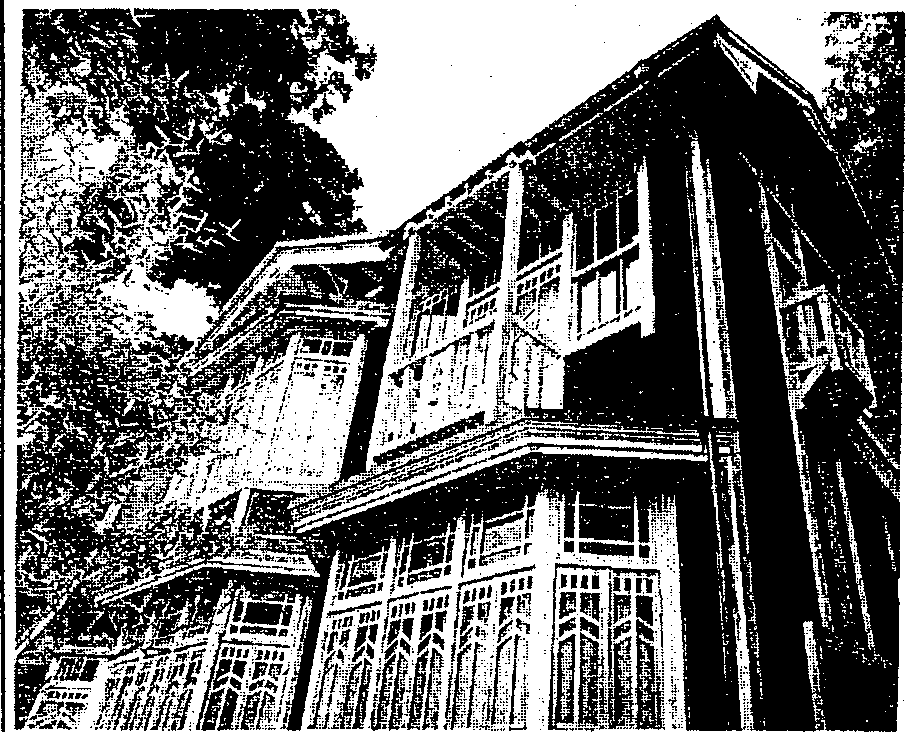 建物のファサー ド  （外観）は白が基調で、 神戸市内の北野町・えをうけ、 施設の恩恵をうけ、	のであろう。 横田の土豪郡司が工事の奉仕に加わったものが多    当日都に入って、 眼のあたり敬〗い	〗ピ 旦 冒の業績を地方で伝え、 奉仕した    ていたかであろうか。であろう。 これが今日、 全国の	（この連載は、 井上光貞・千あたりの洋館を思わせるもので寺で行基開基と称せられるもの    田稔松本裕美・根本誠二ほかある。 窓の桟は直線的なデザイ	が多い由来である。 横田圧岩屋    の著書や論文を参考にさせて頂ンで、 ベイ・ウインドー   （張り寺もそのつであったと思う。	いた。出し窓）らしきものがうかがえ生前から菩薩と呼ばれ、 菩薩と横田史談会高橋一郎る。 ベイ・ウインドー は、     世紀の洋館に盛んに使われていた手法で、 近代建築の中では、 失われていく要素の一っであるという。 そのベイ・ウインドー のいえば、 行基菩薩と民衆が称したのは、 民衆の援助と知識を結集し、 社会事業を行い、 知行合一を通じて信仰を植えつけたのであった。 朝廷・貴族に近づき前号訂正頁     段     行．	．仝頁    段	号感宣園塾に、 横山禎介の弟恭介とともに学んだ。 啓介の長男のを誘おうとして待ち設けている。 それは岡田にとって、 ド登場人物は、 僕  （鴎外）と主人公岡田とお玉が中心で、 ほか身辺あれこれ簸の上短歌会春甫は明治十七年東京大学医学イツヘ留学する前夜にあたっにお玉の父親  （爺いさん）と、神なりと言へど権力に圧されてはアラハバキ神と言ふを思へる	常盤はるまさ部を卒業している。 一年先輩に津和野の森鴎外がいて、 医師とていた。 彼は下宿の食事の都合から、 偶然、  「僕」 と連れ高利貸の末造とその妻お常など	汝の惹かれし万葉の論かさり気なく展げたるであり、 そして終りごろに、 不	本に書き込み多し	仝しても文学者としても著名であ立って最後の散歩にやってき、 忍の池で登場する同じ大学の医	ねもごろに案内する汝とそぞろ行くさくら八る。 その作品に 「雁」 がある。また不忍の池  （上野）で投げ学生の石原である。 柔術にもこ分の比叡の山を	仝家焼けて嬰子も逝かせしことのみがこころに「僕」 と同宿の医学生岡田は、 毎夕きまって散歩にでかけ、 無縁坂に囲われている高た石で雁を殺してしまう。邪魔がはいって、 むなしく岡田の通過を見守るお玉は、 無り競漕にもこるが、 ほかは医学	顕ちて涙あふれ来	岡	時研究一本の学生である。 お玉が	 嬰子のふた声泣きしが甦り庭の笹百合かすか岡田と会わずじまいになる糸口	揺れをり	仝利貸の妾と 「窓ごし」 に挨拶言の恨みをこめて坂の中途にとなった男である。人は石原二人三人と年毎に減りて今日も又同窓の友の葬りに会ふ	野する間柄となる。 だんだん自己にめざめてきたお玉は、 救いを夢みて、 岡田に思いを寄立ちつくすのであった。この小説は、 近代日本の女性のめざめと青春の挫折を扱ったの下宿でさきの雁を肴にして、	灯の点るわが家のありて夕ざりを猫車押し畑夜の更けるまで過した。  この中	より戻る	仝のモデ ルの一人が千原春甫であ	 風そよぐあかしやの丘の学舎よいま核問題にせるようになり、 旦那が留守芸術的完成度の高い作品と、 文るという。 春甫は当時明治天皇ゆるる北朝鮮	永友のゆく十万億土を照らしませ梅雨晴れの落になるあるタベのこと、 岡田芸作品史上の評価をうけている。の侍医の候補者にもあがった人	日大きく紅し	仝であった。 弟で六男の芳は木次	みちのくに胡蝶花の花散る晩春の旅に訪ひに斐の上川柳七月号	町錦織家に入り、 東京大学を出	し賢治のふるさと	安    部    夕政  界  の  水  と  油  が  ど  う  溶ける食べ頃はどうかメロンなでてみるて、 のち島根県立松江病院々長や島根県医師会長を勤め、 名医人の世の哀しみ秘めて散りてゆく沙羅双樹の白き花片	仝豊  作 を  夢 見 毎  日  田 を な  が   めパラパラとめくって漫画だけを見るの名声を得ている。	些  栗句会七月抄生 き 方を変えて健康とりもど し春甫のあとは膝子の寛  （昭声  の 似 る  兄 弟  撃  ち 合  う 水  鉄  砲手 作 り の粽  送 っ て ば く ら とし泣き に来 て母の顔見て泣き笑  いオ歿） が継ぎ、 内科医で特に	一  粒  の 愛 一  粒  の 恋  さ く  ら  ん ぼ神経痛の名医として評判が高く、	大 紫  陽 花 萎  れ  頻  り  に 雨  を  欲 る宴 会  が  初  め  て  課  長 踊 ら  せ る雑 草 に追 われ て 今 日も 暮 六   ツぐ   も中国各県から診療をうけるもの渦  巻  い て 花 芯  の 赫 く  薔  薇  の 花熱 帯 夜受 話 器 の向 こ う も 熱  帯  夜深山蜘蛛ネットに か ヽる梅雨 の雨クー  ラー が家族みんなを呼びあわす雑   踏   の  中   の  緑   に  深  呼	吸が多く、 出張診療も名古屋方面	窓  に 来  て 悲  し  い 羽  音 鬼  や ん まに及んだ。  こうした医家の伝統	空梅雨 の日照り に喘ぎペ タ ル踏 むの中で、 寛の求めに応じて、 こ	 炎 天  に  物  売  り  の  声  遠  く  近   くこの暑さいつまで続くうんざりし昨  日 ま  で 犬 猿  の 仲  い ま  同   志建物が生まれたものである。マネ キ ンの粋 に 着 こ な す 藍 浴 衣田 や畑雨 の待 たれ る 梅雨 の 明   け大ジョッキ飲み乾しほっと今日も無事子を生んで女は強く なって行  き（横田史談会高橋一郎）蛍火に手をつなぎ行く パジャ マかな香 水  の  香 と  擦  れ  違  ふ   掃   り   道会員頒布一部百五十五円／六九九ー一八島根県仁多郡横田町一、 空ノ＿一編集兌．投げど  両橋一郎  辰手松江ー	ー	頒布／ 仁多郡仁多町三成  植田軽印刷所ふるさと横田の先覚者を追慕し顕彰する小展示館を設ける運動をような例は歴史上珍らしい。	日野家が頭角をあらわすのは日野家は藤原  （中臣）鎌足の   南北朝時代に入って、 配鉛ピい	義満は数えオで元服  （臨生りー	子藤原  （北家）不比等の孫右大   う逸材があらわれてからである。   ）、 翌年には家督を継ぎ、	オ役割をつとめ、 贈太政大臣従一    に似て歌をよくし、	風稚和歌    夷大将軍に任じられ、	オのとみぎようしよ       さんみ位をうけた。 その弟は冬嗣で功    集」 や、 わが国で初の連歌撰集	き御教書  （三位以上の公家の命つ   く   ばにより左大臣となり、 娘順子を   といわれる「菟玖波集』の作者    をその家司が奉じて出した文書）かおう	はんはじめ仁明の皇妃に入内させ、 藤原氏    として知られる人物である	に花押を書く判始の儀を行い、横 田 庄と 日 野家 （上） 隆盛の基礎を築いた）を祖とし	（延元元・建武	年    月、 新    独裁政治へと進んだ。 永和のはその子参議真夏の孫家宗の時に   田義貞の軍勢に敗れて西国へ逃    じめごろ	、	オになー   テレビ小説 「花の乱」 に因んでは、 山城国宇治郡日野  （現京都   れた足利尊氏のもとへ、 持明院    った義満は正室を要った。 日野はじめにさが世紀初めから応仁の乱そして、 市伏見区）に法界寺を創建した。  統の光厳院  （北朝）の院宣を届    宣子の兄時光の娘業子で、	オ女の性が舞台裏でどのように、 信長の本能寺の自刃	世紀その    世の孫資業は世紀   けたのが、 すでに出家して醍醐    年上であったが、 尊氏以来将軍良きにつけ悪しきにつけ、 男に    年）までを終えている。	半ば）そこに薬師堂を建立し、    三宝院にいた賢俊であった。 尊    家と親しい日野家と縁組し、 宣影響を与えるか、 それが歴史上       この二編でこの時代の横田庄    日野を家名とした。   （現存し阿    氏はこれで息を吹きかえした。     子を通じて宮廷に近づきたいと の主役の男の場合どのようであ    の大きい動きは出つくしている。 弥陀堂は当時のもの、 薬師堂は    以後両者の結びつきは堅くなり、  いう意図から出たものであった。ったかを、 織田信長、 豊臣秀吉   だが重複するが、 若干の資料を   重文。 真言宗）	護持大僧正、 東寺長者等に任ぜ（応安年北朝後光厳の譲・秀頼、 徳川家康・秀忠・家光   得ているので、 将軍義政の御台	公家で家格は名家であるが、	られ、  「将軍門跡」 とあだ名さ    位と院政開始により後円融天皇・家綱・綱吉とたどって連載して    所富子の実家日野家と横田庄の    その後代々儒道・歌道をもって   れた。 尊氏を後楯として、 宗教    が践詐しており、 両者は同年令いるのが、 朝日新聞の遠藤周作    かわり、 そして明徳の乱、文章博士として仕えた、 中級公   界に腕みをきかせ、 政治にも介    であった。 しかも義満と後円融の「女」である。 これらには長い    年後の応仁の乱と当地方を綴り卿の上位であった。	入した。	正平オ没）	の間には血縁関係があった。時代多くの女が登場するが、	横田庄の置かれた位置を明らか	後醍醐天皇の討幕の企てが発	賓俊のあとを受けて日野家のテレピの「花の乱」では、 日    にし、 後日詳述したい横田庄の   覚して斬られた、 日野資朝・俊   人で勢力を得たのは、 賢俊の兄野富子を中心とするものである。 きめ細から史実の背景を眺めて   基が一族にいたが、 日野氏は北    資名の娘雹子である。 後光厳院年の同じテレビ小説 「太平    置きたい。	朝に仕える公卿の家であった。	に仕え従一位に叙されて岡松一記」 に因んで、	世紀末の明徳	権中納百が極官  （最高）であ    品と呼ばれた。   （弘和  醐没）の乱を中心に、  「太平記の時代    日   野    家	ったが、 俊光から権大納言に、と奥出雲」 を連載した   、    、	官眠も権大納言どまりの中級    重光からは贈左大臣等になった。 足利将軍とその夫人号）	年には同様なテレビ小    貴族でありながら頁註参照）、 明治維新からは伯爵で、 支族に	今谷明著「室町の王権ー 足利両者は母親同士が姉妹であり、説に因んで、  「信長の時代の奥   歴代足利将軍家に娘が嫁し、 権    は裏松・烏丸・柳原・日野西ほ    義満の王権募奪計画』 その他にともに石清水八幡宮の社僧通清出雲」   （邸ー  年号）を連載し、	塾と栄華を日野家にもたらした    か氏がある。	よって、 その動きをたどって見の女であり、 紛れなき＂いとこ横 田 庄 と 日 野 家 ・ 俳 句 ・柳	短 歌知ったかぶりの外国語使用は国際化ではない	日本語を愛用し育てよう。同志である。	譲位して上皇として院政をとる	摂関制職階  （註記）	所では、左記のようであった。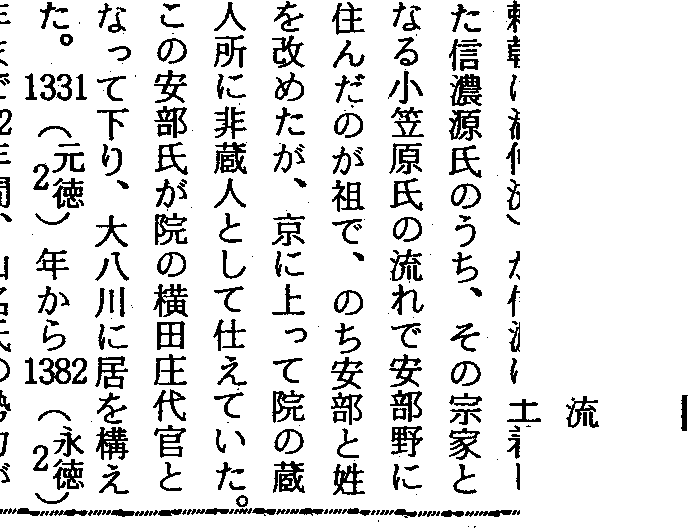 義満は皇家との同族意識は強    と   （謡建武延元元）、 仙洞  （	大化の改新を経てわが国は、	五位・六位とは官等をさし、 こく、 天皇や公卿に対してまった    上皇）御料所へと移る。	中国の隋・唐の制度に範をとっ    の位の者が任ぜられた。 非蔵人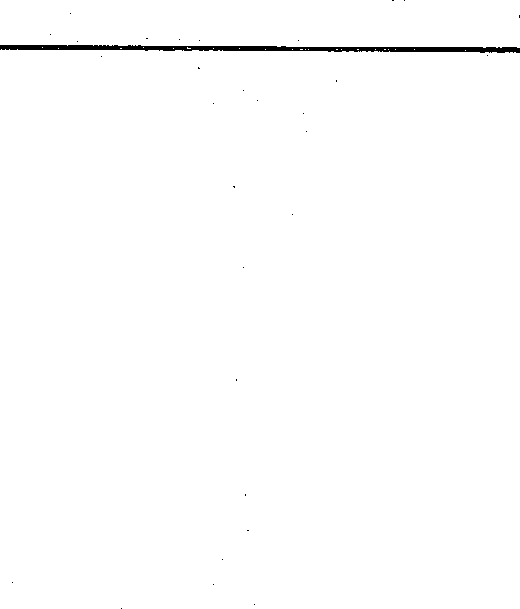 く劣等意識の感情はなかった。	て律令時代  （法律・刑法を中心    は、 良家の子弟で六位に叙せらこれが義満の王権募奪 （後述）の	尊卑令脈」   （最も綱羅的な	とする政治）となり、 平安時代    れているものの中から選任され、野望を抱かせる根本にあった。	系図集。 南北朝時代の洞院公定	中期からは摂関時代となり左の    昇殿  （御所の清涼殿の南面の間（この項は次号に続く） が作者）と、 「公卿補任」   （古	ような役職へと進んだ。 その後    に上ることを許されるのは、 六代から明治元年までの、 従三位	この上に、世紀から院政  （上    位以上の者）を許されて、 殿上横田庄をめぐって （呻紐り 暉．）    以上の者の歴名を官職順に列記	皇による政治）が開始されると、  の雑務に従う者で、 六位蔵人に石清水八幡宮横田庄に対し、し略伝も註記してある）で検討世紀末には形式化した。 中世    欠員があればこれから任命する。北条氏打倒をねらう後醍醐天皇は、 北条時輔  （故）の母尼妙音の死によって、 横田庄が空白となると、 禁裡御料所としての支配を考え、 八幡宮に対しても一ー部復権を計るなどしていた。ーしてみると、 このころ日野賢俊	は荘園制の発展も加わって、 朝	なお、 蔵人所は平安中期以後の兄で宣子の父資名が、 蔵人頭	廷は単なる儀礼の府となり、 左    は、 春宮  （皇太子）・上皇  （院を勤めている（のち権大納言に）。	の官職も公卿の格式的役職とし    ）さらに規模は小さくなるが、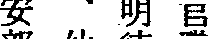 文書の註記に頭弁の語もある。	て存続が濃くなったが、 江戸時	摂関家  （藤原氏のうち摂政    関〗	〗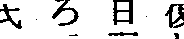 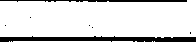 （元徳年幕府の奉請によっい印叫い	纏大し「いにー参議非参議て持明院統の光厳天皇が即位し（北朝のはじめ）、 やがて笠置の城が陥ち、 後醍醐は神器を光厳に渡し、 間もなく後醍醐は隠岐に流島となった。 この時日野それぞれ選ばれて任命される。	蔵    人    所  （註記）それに当時弁官の選 任はほゞ日	これは天皇家の家政機関とし野氏流藤原氏の家系に定着して	て、 平安時代初期から置かれて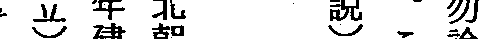 白となった家）にも蔵人所が設によいん        こうきゅうけられた。 さらに女院・後宮  （天皇の母・皇后・妃など）にも資朝・俊基が斬られた？ 横田庄いたという。いたが、 側近者として機密保持女蔵人も置かれた。はこのころ北朝御料所となったこうして院と日野氏の関係は	のために政治にもかわり、 次世紀横田庄では、 北朝上皇とみえて、 光厳天皇の蔵人所の深かったことが考えられる。	第に権威が強化され、 権限が拡（院）の荘園としてかわりが非蔵人  （註記参照）であった安部泰時が、 その代官としてこのこの院の蔵人所に、 非蔵人  （	大された。 これも明治維新まで讐    ）として安部氏が出仕して	その名は存続した。でき、 院の蔵人所の非蔵人の人安部氏が仙洞  （上皇）の御所年横田庄の大八川に下った。   （  いたのである。 こうした横田庄横田庄内の現大字八川・下横田と竹崎の一部を含む地域が北朝が北朝に関係が深かったことを、念頭に置かないと、 古文書の読一別当     一頭＿五位竃人  〖一六位蔵人  二    非蔵人 二    ほか雑役 ・御料所と推定する。 のち光厳がみこなしと、 歴史を綴るのに誤こ    の職員には、 天皇の蔵人の代官として下ってくる。て尊氏は弟直義と対立し、 国内は南朝党・直義党・尊氏党の三つ巴の争乱の渦中にまきこまれる。 これに直義の養子直冬  （尊時氏の子師義が岩屋寺に寺領を寄進しているが、 そのことを示す文書である。 この年直冬は九州をのがれて長門に至り南朝に速に衰退した。 時氏の帰服は幕府側の好条件の誘引によるもので、 時氏は伯者に加えて丹波、その長男師義は丹後、 三男氏冬守護職を得た。諸大名の要求により、 義満は細川頼之の管領職を罷め、 四国に帰らせ、 斯波義将を管領とし職も手に入れた長門・周防の大内義弘その他の諸大名にとっては脅威となったが、 それ以上に将軍の権力確立に努力して、 王氏の庶長子）が加って複雑な様降る    認年南朝軍は時氏も加わは因幡、 五男時義は美作の守護た。 （四  逮渭）年の康暦の政変。権をもめざす若いオの義満に相となった。 西国に下った直冬って京都に突入。 間もなく尊氏朦を安堵された。管領は幕政の担当者で将軍に継とっては、 深刻な脅威であった。の討伐に配慮してか、	（観元 ）  の子義詮は京都を回復し、 後光貞 治	将軍義詮没、 翌年義もぐ職）。 そこで斯波派の餌袖で年尊氏は    度にわたって岩屋寺厳天皇を奉じて尊氏が入京。）	満将軍に	オ）初     応安）    氏冬の死あった山名氏は、 義幸が出雲・明徳の乱に祈願文を届けている。 認年直義は毒殺によって生涯を終えたが、 直義党は直冬によって組織を立直し対抗を続けた。この間にあって伯誓守護職山年直冬石見を発して京都へ向う。年末尊氏後光厳を奉じて近江へ。明けて   月直冬   山名時氏ら入 京。 以後三党入り乱れて戦い、度々九州遠征にも及ぶという時（仝    ）   時氏の死後円融天皇即位にあたり、 仙洞御料横田庄安堵竺    屯    ）    師義の死仝	将軍義瀾の禁制岩屋隠岐  （のち満幸へ）、 時義が備後のそれぞれの守護峨を獲得して、 一族で    か国の守護を有する最大の守護大名に成長した。全国    国の六分の一となるので、匹年の康暦の政変で出雲守護轍を得た山名氏  （義幸）は、 横田庄内にも次第に圧力を加えたとみえて、竺    噛       年    安部氏は代官名時氏は三党の間を揺れ動きな代  （碑啓尊氏没）が続い寺へと山名氏は不幸が続いたが、 動（   「六分一殿」 と呼んだと いう    ．さらに幕府の直轄領ともいうべ）を退き、 馬木郷には山名氏の一がら、 因幡・出雲隠岐の制庄て    年に及ぶ。 加  （遺海）年長揺もなく、 師義の弟時義が惣領き山城の守護職まで手に入れた門の馬来氏が入った。に成功した  （守護職を得たのではない）。 認  （嬬饂瞬）年には門の大内弘世に続いて山名時氏も幕府に帰服し、 南朝勢力は急織をつぎ、 一族も次々と畿内先進地域  （紀伊・和泉・但馬）のので、 これを背景に幕府内での発言力を増大させた。 石見守護山名の惣領時義は、（仝    ）年    院宣にまかせ藤原	日野家系図   （女名でゴジックは将軍の室か生母）尉	騎戸男贈大納言口閲冑昂誓全仝上仝上権託畔 ロニ 闘口船炉義資ー	覧   ー	勝光女義尚室不比等ー ロー  内麿ー  真夏ー ロー  家宗代国日野と号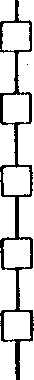 ー男   人ー  男   人， 男    人〇足利将軍系図  （ゴジックは室か母が日野家の者）岡松一品    男人   ー康子義満室ー  宗子義教室ー  重子富子義教室義尚母業子	ー栄子	義教満	美子尊氏ー  義詮ー  義満ー  義持ー  義量ー  義教	義勝上ーー  義尚義満室女    人義満室義量母義政母義視室義植母義政	養子ー  如澄〗ー女	女    人	女義桟  ＇	義植（今出川殿）前号訂正	頁	段	行	この建物 がヴェラ船通山付近吟行句集てと岩屋寺の寺領を安堵		と ころ が山名方の石原氏は、	京都に迫ったが、 山名軍は敗北し	庄内の村主   （庄屋） ・地下人   （  し た。（詳細は既述済み で省略）は   神   降   臨	山浅     野    としお至徳） 年     横田八幡宮の     農民） をそそのかして、 二人を（高 橋 一 郎）稲 田姫あそびしあたり赤と ん ぼ緑  陰 を  女  の 降  り  る 湯  宿  か  な積  雲  や  峡  の  谷  水  細  く  な  り雲  高 く  昼  湯  の 窓  に 赤 と  ん  ぼ遠き日のたたら偲ばむ花すす き山 の宿往く夏おし みて語ら い て遷宮には本願守護として	追い立てたので、 二人は千死を登場	遁れて都に帰りて、 事の次第を秦（仝     ） 年     には岩屋寺に     上した。 上皇の逆鱗は激しかっ寺領を寄進している。	た。 上皇・日野氏・義満の間柄この間義満は山名氏の内部対     もさることながら、 山名制庄の立を巧みに利用して、 勢力の削	機をねらっていた義満は、  急い追  記野家弁は五位蔵人であったとみられる。 追われて逃げる時、 一夜姜団崎した橋のあったと いう所と いう、 「ごよん橋」と いう地名が庄内の代山   （大字大い口）に仏わる。満 やは丹後・伯杵・出公 ら臨岐の兵を率いて人成し、 訂小都の西北内野で戦った山 の温泉に五 体沈めて蝉を聞 く減をねら い。（真笠     年時義	で満幸の守護職を解雇し た。この時多郡西部の国人領ヽ  ＾沢尼張守深 き 峡 曲 が り て出 逢 ふ 秋 の  蝶が没すると、 山名一族間の守護（明徳年のことである。為忠が討死した。   ｀．安部氏は    世紀に代官を二沢氏と変る炎天 の街 ゆく にん げ ん 黙  々  と職の異動を行って、  同族の争い    管領も斯波義将を更送し、 細川まで、 仙洞御所に何候していえ忘 れ た き こと 忘 れ じ ゃ   終 戦 日西 瓜食む真白き歯なみだ け  の顔を助長した。  不満を抱いていた	頼之を再び登用するなど、 山名満幸は出雲のほか伯者・隠岐を	打倒の手を打って来たので、  満この山名時義の孫が、 応の総師山名宋全である。の乱の西軍得る や、 山名一族の中心的存在	幸は叔父氏清らを誘って挙兵し次回は 「足利将軍と夫人」（続）．（               「義満の    権箕奪計画」ほかへ）斐の上川柳八月の句短 パ ンを は い て十 ほど 若 返  り花  も  木  も  人 も  一  息 入 れ た  雨カナカナと鳴いて暑さを忘れさせお月様笑 って落ちてる露天風 呂となって、  次第に専横になった。呂	この年満幸は岩屋寺に横田庄内から寺餌を寄進するなど、＇仙洞御料所の押領に踏みこんだ。  代馬	官安部氏を退けて、 山名氏は本｀  ヽヽヽさまさまの夏	簸の上短歌会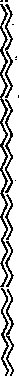 母の死を知らすに妻は声にならぬ声に応 へぬ寝たきりのまま	．	常盤     はるまさ飢餓の日の慣ひはいまも残りゐて庭の菜園に真 夏 日 で鍬 を 持 つ手 に玉  の  汗よし子貫地丹後の石原庄   （福知山の東モロッコ豆たわわに	仝すんなりと言葉に出せぬ弱味もち待ちわびて横田しりめに逃げた雨千代子ミッコ北） から石原宗正を横田庄に送り、 下横田に駐在させていた。焼け残る桧葉の古木に鯛のしきりに暗きてタ昏れむとす	岡つきまとふ訥払ひつつ合歓咲ける朝の畑に小田    時    子冷 房 で暑 さ 気 にせ ぬ旅 が出  来領主である仙洞御所   （北朝）豆を蒔きぬぐ	野    村     節     子日ま わりも天 気続き で首 いた め通院 を よ い事 にし て 羽 の ば  し	山上皇後円融から の、  返還を命ずる御教書が三度に及んで、  はじ照り返へす炎天の下蝉時雨ききつつひたすら馬鈴薯を掘る	仝友の軒に十薬の数多干されゐて伝言板は畑に星  空  に 負  け じ と  蛍  光  り 飛  ぶめて満幸は御代官を差向けられゐると永     井     弥    生暑さ増し日毎 ビー  ルの量が 増 え年  祝  い 病  魔  は  膳  の 下  に お  りれば応ずると答えたので、  院司で別当の中納言日野家斉が代官みちのくの旅に求めたる風鈴に二人のかわらぬ夏巡り来ぬ	；ハエ馬鈴薯の白き花咲く丘の径行けば海辺の街がか ん水が飲む水よりも高く つきとして、 下司斉藤太郎 ヱ門尉光きらめく安    部     夕     波この暑さあの世とやらは涼しかろ秋を伴って、 横田庄に下向した。下町の風情を残す根津通り鵡外旧居に初夏の雨ふる	仝会員頒布一部百五十五円／六九九ー一八 島根県仁多郡横田町一、 空 ノ編集発行責任者・高橋一郎 （靖汀松江頒布／ 仁多郡仁多町三成  植田軽印刷所ふるさと横田の先覚者を追慕し顕彰する小展示館を設ける運動を松天皇に渡したのである。（明徳年、 義満オ	呂）。この年    月    日、年前に辞）は左大臣を辞し、 翌年征夷守護山名満幸解易後出雲守護はした左大臣に還任し准三后をう大将軍を辞して月太政大臣にの年京極高詮が補任された。けた。 この年明徳の乱で山名氏の押領をとかれた仙洞御料所横任ぜられた。   （関白は一条経嗣、	出家した義満は応永    年太政大臣の前任者は徳大寺実時）オ）北山に別荘を建てた。 金閣田庄代官に、 安部氏代宣時  （ 武士出身者として位人臣を極め    である。 仝年応永の乱は大内現稲田土居安部氏はこの末孫）たのである。	義弘が討死で終る。（応永横 田 庄と 日 野家（中）が十年振りに代官に復した。 仙洞御所と日野氏・足利氏のか翌年   （明徳    ・応永元）備後国地砒庄   （庄原市固辺）地頭山内通忠はこの乱の功により横田庄ほかを宛行わ）年には日明貿易がはじまり、義満の夢がふくらむ。ー   テレビ小説 「花の乱」 に因んでじゅさんごうわりの間柄、 安部氏の復帰へは当然の成行きであり、 やがて大れているが、 後世の記録からすると八川村内の旧尾園村あたりである。（これより    年のちの応永年   オで没するまでは後述）公家指向の足利義満オで准三后となった。	八川から新開拓地稲田に居を構喝  （応永年   オの   月（応安元）年、 征夷大将軍	准三后は准三宮ともい、	えて移る。 以来当地方の貴種と日太政大臣を辞し出家した  （法    足利将軍とその夫人日野氏に任ぜられた義満は、（下の年表	平安時代以降皇族や上級公   して江戸時代を通じて、 代々が    名道有のち道義と改める）。	めざましく栄進する義満の夫参照）管領制のもと着々と独裁	卿に三宮  （太皇大后宮・皇    下郡役を勤めることになるので子義持はオにして征夷大将    人として業子  （日野氏出）も、政治へと進み、 一方公家  （公卿）	大后宮・皇后宮）に準じて、 ある  （郡内の土豪で安部氏ほど軍となった  （応永年   オで権    准三后・従一位を授けられたがとなること指向した。 布  （永和	年官・年爵  （年給の一種）   下郡役を勤めた家はない）。元）年ごろ、 幾人かの側室をも	を給与し経済的に優遇する中納言、 仝年に   オで権大納    義満との間に子が生まれなかっっていた義満は、	オで正室を	法で、 後には年官・年爵は迎えた。 日野大納言時光の娘で		 なく名だけの優遇法となっオ年長の業子であった。 時光	た。 皇族や天皇の外戚公卿 の妹宣子は後光厳院に任えて従		以外では例がなく、 このこ一位に叙せられ岡松一品と呼ば		 ろでは北畠親房、 足利義満れていた。 尊氏以来将軍家と親		 ・義政が任ぜられた。しい日野家と縁組し、 宣子を通（明徳年の明徳の乱でじて宮廷に近づきたいという、	山名氏を押さえて将軍足利氏の義満の願望から出た結婚である。  基盤を確固なものにすると、 尊で年   オで権大納言となり従    氏以来の宿願であった南北朝合一位に叙せられ、 花の御所と呼    一を翌年    月実現した。 すな元	元徳	麿   徳ー	ばれた室町殿に住んだ。 さらに    わち南朝の後亀山天皇は吉野か内大臣・左大臣へと進み、 初年    ら京都に帰り、 神器を北朝後小永	嘉  明横田庄と日野家   （中）・ 資料 断 片・ 短 歌 ・ 俳句 ・ 川柳知ったかぶりの外国語使用は国際化ではない	日本語を愛用し育てよう。た。 男児人を儲けたが夭折し    なった。 帝に続いて女院御所に国書を送ったが、 そこには 「日たともいう。 長男義持をはじめ、 義満も参向した。本国王」と自称していて、 実態史料断片ー  「仁多郡古代中世編年史料集草稿からー義嗣・義教ら人の男児は、 す	その夜義満は、  「後小松帝のをこの上に得たかった？りようあんべて側室腹である。 なお義持の   即位後年目の明徳年  （碑）義満は二度の服喪  （諒闇）を	天永年    月    日付の松江市竹矢町の枚浜別宮遷宮の文生母は藤原慶子であるが、 日野    に、 父後円融上皇が世をさられなり業子が准母となっている。 業子    ている。 通陽院が亡くなれば避けるため、 後小松帝は別の母を持てば、 通陽門院が亡くなっ書があるので、 恐らく横田庄も、 京都南西の男山の石清水八幡宮の荘園として、 別宮が既に存在していたであろうと推定している。は、 花の御所と呼ばれた室町殿   年間の服喪が、 一代の間に    度ても母ではないので、 服喪の必（康治年の千家文書によれば「出雲国内の荘園増加し、や北山殿で、 義満とともに暮し    となる。 これは不吉である」 と要はないと提案した。国力大いに減ず」 とある。たが、 お  （応永年   月    日    言いだしこじつけめいているが、その母はほかでもない、 義満そして（保元年    月    日の石清水八幡宮の文書の中に、北山殿で世を去った。オで法    関白一条経嗣を味方につけて、の夫人康子である。 絶対権力者その庄園として、  「出雲国横田別宮・安田別宮・赤穴別宮・枚浜名定心院。	強く主張したので、 帝も聞き流このあと義満の妻となったの   すわけにはいかなかった。義満の発言にさからう者はいなかった。 康子が後小松帝の准母別宮・日蔵別宮・新松別宮・白上別宮・大田別宮」 のわれる。社があらは、 日野時光の長男資康の娘康と決まった。 当然義満が帝の父それよりもっと古いものは、 ほかならぬ、（天平	年    月子である。 業子の姪に当る。 こ後円融上皇崩御によって横田庄はとなる。 これが義満の目的であ日勘造の「出雲国風土記」 であって、 その中に横田郷・三処郷・のころの日野家の当主は、 康子	後小松天皇に伝領されたが、翌応永元年、勅旨をもってその半分をつ こ。布勢郷・三沢郷の四郷がみえる。 この地名は「和名類衆抄』しつ   にの一っ年下の弟重光で、 従一位後円融院御追善のため、菩提所で（応永年   月    日、 通恕   では、 三沢郷が三沢郷  （現三沢・三成）と漆仁郷  （現温泉）大納言に任ぜられ、 将軍の縁者	ある京都泉涌寺の塔頭雲龍院へ寄陽院はオで亡くなった。 ただ    ・阿位郷  （現阿井・馬木）に分れて、 この地方に人口が増加したとして世にときめいていた進された。これから横田庄は石清ちに日野康子  （義満の正室）は    ことを示している。 すでに出雲国風土記』 では、 三沢・漆仁地義満すで   オで成人に達した	八幡宮と御所と雲龍院との三領家の所領となって、    世紀まで続く。准后宣下を受けた。 後小松帝は    方には神社が多く、 住民が多かったことがわかる。長男義持をはじめ多くの子女をこの時の京都御所蔵人所の役人は、  服喪しなかった。	この時代のことはすでにくわしく述べているので、 重復を避け持ち、 次男義嗣を生んだ春日局	日野氏の一族左中弁日野西資国で年明けの正月日、 康子と重    るが、 この時代から石清水八幡宮の庄圏として、 横田庄が出現すのほかに幾人もの側室を擁して	ある。光を生んだ池尻殿は、 三位に叙    るまでの年間の当地方の動きはどうであったであろうか。いて、 あらためて妻を迎える必応永   年月  京極高詮は京都ですぐリペのとりめせられた。	勝部鳥女ー続日本紀」日本書紀」「日本紀」 に続く要もないようであったが、 日野舞い戻って来た山名満幸を討ち功によって出雲・隈岐の守護職を得康子の院号は北山院と定めら    国撰史書六国史の一っで、 文武桓武天皇まで）巻第匁郷ばらのうねめの聖武天んごう        かへ家が将軍家の縁の切れることを	た。れた。 もともと女院の院号は、	皇の天平    年月の頃に、  「大原采女勝部鳥女は本郷に還好まず、 康子を送りこんだであ帝  （天皇）の生母・内親王等に    せ」 とある。 当時流人  （流罪に処せられたもの）に対する処分にろうか、 康子は正室をさす御台	数年前から義満は、 主権者と贈られるもので、 一条天皇の生    は、入京、本郷に帰す、赦に入れないがあるが、 この時京所とは呼ばれず、 南御所と呼ば    して日本国に君臨しはじめてい母東三条院にはじまる。 皇妃．    に入らしめられた者女人を含む人、 赦されなかったものは女れていた。 康子も子が無かった。 た太政大臣もすでに辞してお皇女でない康子に院号が贈られ人を含むつらね人が名を連ている。 いずれも殺人か私鋳銭にか    わけん（応永年    月、 後小松   り、 帝位を望んでいたのである。たのは、 前代未聞のことであっ    ったものか、 強盗・人妻に肝せる者などであったようである。 勝ねめ帝の生母通陽院が発病し重態と    明と貿易のため、 義満は明帝に    た。	部鳥女は、 大原郡出身の采女であった。 采女とは当時、 各部の郡月    日新女院康子の睛の入内の日がきた。 華かな行列はまている。 ただ相園寺の過古帳には、 鹿苑院太上天皇とあるとい側室春日局の腹で生れたが、 局   司  （小郡領役・人主で政大・主領帳．）のうち小領以上の家族から選んで  （小領以上か  おさら  らが寵愛していたので、 これを後    の姉妹及び子女の形客端正しき者を貢れ）奉仕させた、 天皇の後ばゆいほどだったという。う。 康子は年後の年  （応永継者にしたいと考えてもいた。	宮の女官で、 律令制では水司・膳司に配属された。 采女を出す郡北山第  （殿）を上皇の御所仙年に亡くなった。オ年下の義嗣は兄の相続に不    に、 その諸経費の財源として田が支給された。 采女田という。 こ洞になぞらえていた義満は、 こ	満で謀反を企てたが殺された。	れが後世ときに玉の輿にのることもあり、 恩賞として賜ることもののちはいよいよ上皇気取りで、 足利将軍の生母日野氏代将軍義持の正室は、 例に    あった。 宮内省には采女を司どる役所  （采女司）があり、 その長愛する次男義嗣の元服を、 親王	義満の長男義持  （正室日野業   従って、 日野家の娘を迎えた。	官は采女正ともいった。 また采女には采女の丁  （従丁や従女）も同様に内裏で挙行するという有    子・康子の子でなく側室藤原慶    義満の正室で後小松帝の准母の    いた。 お    むね京にて生涯を過すならわしであったから、 郷に帰様であった。	子の子）は、オの時から将軍    北山院康子の妹日野栄子である。  らせられたことは、 よほどのふつかがあったものと思われる。このころから義満は体の不調    になったが、 実権は父義満かも    栄子はこんどは目出度く男子を	六年前に東大寺大仏殿西南の発掘調査で建立当時  （碑天平感宝よしかずを訴え、 翌年ー俎応永    年   月ち、 名目将軍であった。	儲けた。 義量である。	オの元年）の木簡や銅塊が出土した。 その中に「大原郡佐世郡司勝口日夕刻この世を去った。だいじようオだ	義満が亡くなった時は、 義持	（応永年    月、 義持から譲    知麻呂」 の文字のある木簡があった。 郡司勝部某が大仏鋳造のった。 朝廷からは太上天皇の尊    はオ、 管額斯波義将の助も適   られて代将軍についた。 義持   ための銅をこの地から運んだことを示すものである。＊  み号を贈ろうとしたが、 幕府の実    切で、 交代期を無事切り抜けた。 は出家した時にオ。	大同年  （籾）月の類衆国史の中にも、 出雲の采女勝部公真力者斯波義将が辞退したとされ	弟で次男の義嗣は、 父義満の	こに日野家としてははじめ    上がみえる。出雲国風土記」 の大原郡には勝部君虫麻呂があり、れみ       きみ      おびとおのおのの夏簸の上短歌会て、 将軍の生母を出した。	出雲・神門郡にも、 勝部臣、 君、 首の姓が広くある。だが残念ながら、 出家後も政	文徳実録	（六国史の一っ。 文徳天皇の組ー  諏年）巻ーの、 仁しん岩清水したたる峠に孫と来て笹の柄杓にさざ治の実権は父にあり、 不満から    寿元年月    日の項に、  「使者を遣して伯音国の飢民に賑めき掬ふ	永いねがたく本よむ畳に蝶ひとつみどりの羽を酒や女色ごうに崩れたため、 わずか    給  （貧民に対して政府が米塩を給すまたること）す。 出雲国飯石仁多閉じてねむれる	仝オで亡くなった。	両郡の百姓に復一年賜う」 とある。 この記事の前後には公卿への夕闇に蛍ぶくろのほの白くはるけき君の白絣その死の年後父義持は病死    叙位の記事が多く、 伊勢大神宮への奉幣のことにまじってこの項とも	仝父親の声にあまりに似る孫といく歳ぶりの夏    を過しぬ	とよ常盤はるまさした。 一人息子に先立たれた義    がある。 よほどの凶作に見まわれたものと思える。持は世継を定めていなかった。	三代実録	（六国史の一っ、 清和・陽成・光者帝年間）巻寝たきりの妻にまつはる蝿を追ふわれの一生もおおかたを過ぐ	仝逝きし児に西瓜供ふる七夕の日ぐれをひとり 法子蝉きく	岡重臣たちは病床の義持と相談の    の清和天皇の、 貞観    年  （邸）   月    日「天皇侍臣とともに音楽くじ上、 義持の弟    人の中から錢で    を奏させて宴をなし、 いつものように禄を賜う」 とあり、 次に「選ぶことにした。 死後それによ    出雲国仁多飯石両郡の百姓の課役を二年後せられる。 農蚕よろし掌を合はす地蔵刻めるみどり児の石塔たちて新盆迎ふ	野って、 天台座主大僧正義円とき    からざるなり」 とある。よしの＂日には内殿に於て人の僧が大般若経遠き日のつはものどもの夢いずこ川中島の夏まり、 還俗して義教と名乗り、	を日に及んで読経した。日には夜北山に光があって雷の如く草ゆれて	安    部    夕    波網の声に暮れゆく山里に夕顔白し藤村記念館（於馬籠）	仝代将軍となった。	また朱雀門前に早速日野家は将軍夫人を送り    ち地震とある。こんだ。 日野重光の長女宗子で尺ばかりの赤光がみえたとあり、 そして    日の前号訂正頁系図    重子義満室．頁    段    行    解易すべある。 重光はすでに亡く子の義資の代であった。 宗子は若くて亡くなり子もなかった。 ところ時なす術を失ったが、 やがて山名氏惣領の持豊  （宗全）を惣大将とする討代軍が、 播摩に派遣きの征 夷 大 将 軍日本の歴史は、 飛鳥ー  奈良ー柴栗句会九月抄晩夏光少年プランコ反りて漕ぐ浅  野  と  し  おが宗子の妹璽子が義教の傍らにされ、 赤松の本城  （竜野市の木平安の天皇王権時代が年、 次白萩のほころ べば 風 秋と な る糸    原    古    志いた。 宗子の生前から仕えていた。 日野家の念には念を入れた山城）を攻め落したので満祐らは自殺した。の鎌倉ー  室町ー 江戸の武門王権時代が頂年、 その後今に続く近庭を打 つ大夕立 の慈 雨 と な る足裏の汚を見せ て ひ る 澤 の児小    川    月    舟恩    田    和    美縁結びのようであった。 宗子のただ赤松のか国守護暇は没収さ代の国民時代の年と続く。  こ松蝉や筆にたど りし 弥 陀 の 面加     納     信    子死後、 正室には三条手子が入っれ、 山名氏に与えられた。 かくの武門王権の頂点に、 征夷大将一 雨 の 肌 に 覚 え る 秋 か す か楠	房     子て、 直子は側室のまであったて山名氏は、 明徳の乱の敗北に軍いわゆる将軍が位置した。永 ら  へ て 八 月 六 日 雲 を 見 る高    木    白    虹が二人の男児をもうけていた。よる壊滅的打撃から年余りに頼朝・尊氏・家康が、 鎌倉・深呼吸秋めく 風を ほ し いま ま中  澤   美  紀  子義教の息子は人いたが、 長男して、 但馬・因播・伯菩・備後室町・江戸の各時代の歴史の人落蝉の一声泣 いてそれ っ き  り新  出  谷  一  華義勝と次男義政は、 ともに重子安芸    石見・播磨・備前・美口に立つ人物で、 それぞれの時仏  恋 い亡 父 の 命 日 今 朝 の 秋錦    織    富    江が生んでいた。作・伊賀のか国を領国とする代が形成されてゆく。 そしてこ新 涼 や岩  に 腰 掛 け 眼 鏡 拭 く渡    部    夕    峰（嘉吉元）年    月日、 将大守護大名に復活し、 管領家細れらの人物とあとに続く人物達軍義教は赤松満祐の京都の邸に招かれ、 そこで満祐父子のために殺された  （嘉吉の乱）。  義教は恐怖将軍といわれるほど、 恣意的で横暴なところがあった。満祐は庶家の赤松貞村が義教に寵愛されることに強い不満をもっていたのがこの乱の原因であ川氏と勢力を二分するまでになった。 嘉吉の乱後に得た美作・備前・播磨が、 細川氏の領国備中を取り固むかたちとなったことは、 その後細川氏と強く対立する要因となり、 応仁の乱の引き金になるのである。嘉吉の乱の翌    年 （ゆ）   月、即ち征夷大将軍達の歴史は、 天皇王権に、 正面からいろいろな挑戦をした歴史でもあった。ところが鎌倉幕府創立以前にも征夷大将軍があった。 これは蝦夷と呼ばれた東国の抵抗衆を征伐する軍事行動を指揮する、．．征蝦夷大将軍の意味であった。斐の上川柳九月の句田った。 同席していた諸大名の中わずかオの義勝が、 足利氏最初には奈良時代（延暦にも、 数名の死傷者が出たが、代の征夷大将軍に任じられた。年の大伴弟麿が任ぜられた。 そ不思議にも中国地方の大名が多	）時氏  ー 師義	簑 幸ーの副将軍が坂上田村麿であって、かった。  出雲隠岐守護京極高ひろたか	（い	年間万の大軍を率いて、 蝦数、 石見守護山名熙貴はその場	図 切で討死し、 周防・長門守護大内	系  い氏 虹持世は重傷を負い一か月後に死      名  横亡した。	山前代未聞の事件に、 幕府は一氏冬ー氏清ー惣領家時義ー 時熙ー 持豊ー（宗全）夷に壊滅的打撃を与え、 その功により大将軍に任ぜられた。 天	え皇王権    年のうち    年余の対蝦	以夷への武将である大将軍で、のち	恵の大将軍とは異なるものである。	呂会員頒布一部百五十五円／六翠 一〈 島根県仁多郡横田町一、 空ノ編集発行資任者・高橋一郎 （環耀松江ー    ー	頒布／ 仁多郡仁多町三成  植田軽印刷所ふるさと横田の先覚者を追慕し顕彰する小展示館を設ける運動をには院  （上皇の仙洞御所）の執権職についた。 これも実入りの多い識務であった。	応仁の乱  （幽応仁元	文明文明    年宗全が没し、 あとを追うように勝元が没し、 義尚はオで    代将軍となった。真	（文正・応仁元）年には義政   オ富子オに男の子な	戦乱は地方へと拡大し、 それ大臣となった。 将軍夫人富子ので弟義視を還俗させ、年の将    一日も早く帰国したい。 反将軍横田庄と 日野家（下）後楯によるものであることは明らかであったから、 八押の大臣＞ と世間は陰口をたたいた。 応軍生活の煩わしさからのがれ、	系の西軍の将は、 将軍家へ帰参趣味の世界へと義政は志した。	の形で休戦して帰国を望み、 勝郎  （寛正	年富子懐始、 義視    元の斡旋をたのんだ。 手ぶらでー   テレビ小説 「花の乱」 に因んで仁の大乱の起る直前である。 現の元服式の日後に男の子  （義    はない。 勝光は絞りとれるもの金をくれれば請顧はいくらでも将軍義政	に追いこんだ。	受けとるとうそぶいて、 依頼者尚）を生んだ。	はためらいもなく絞りとった。義視の後見人が細川勝元であ    それを富子は見習って蓄財の術足利    代将軍義勝は在位か	義政は僧籍にあった弟を還俗    は絶えなかったという。るので、 勝光と富子はこれに対    を振うことになった。月ほどで翌嘉吉年に没    させて義視となのらせ、 富子の	大乱が膠着状態になっていた抗するため、 力を具えた山名持	文明年勝元の子政元と、 宗し、	年後の加  （宝徳元）年に    妹美子を正室として迎え入れた。 内  （文明年、 富子の子義尚豊  （宗全）に義尚の将来を託し    全の子政豊の東西の総師の子がその弟義政  （母は同じで日野璽	（美子の子がのち、 富子の子が    代将軍になると、 伯父といた。 これに畠山、 斯波両氏がそ    会見し和を結んだが、 講和反対子）が元服してオ）、 征夷    代義尚のあとを継いで代将軍    うことでさらに昇任、 文明    年れぞれ一族間の主導権争いがか    側がいて即停戦とならなかった。大将軍に任ぜられた。	義植となる）	左大臣となったが、 間もなく病    らみ、 勝元と宗全に協力を頼ん    小ぜりあいが続き、 翌	年義政が成人すると将軍の近臣	日野勝光は二人の義妹を通し    を得て   オで世を去った。めのとだ。 こうして大乱の構図ができ   も停戦に至らず、	年目の大館氏の出で、 義政の乳人だっ    て将軍家と深く結びついて、 と	図  （文明年   オの将軍義町  （応仁元）年東西両軍の激突    文明	年となって、 西軍の主た今参局が、 性の手引をしたの    んとん拍子に出世し、 誌  （康正    尚は日野勝光の娘常子  （従妹）がきっかけで義政の愛妾となり、 元）年富子が将軍夫人となると    を正室に要った。 ずっとのち義がはじまった。	力で和のきっかけを作った一人宗全 畠山義就・斯波義廉・日野富子   畠山義就は、 講和反対派であっ側近にあって大きい勢力を得た。 同時に従二位大納言に進んで、	政の末弟政知の子で、代義植胄    元 畠山政長・斯波義緻・足利義視   たが、月京都の陣を撤収した。オを過ぎた義政には今参局ほ    日野家としては最高の位につい	（叩延徳に将軍）のあとをつ将軍を擁した東軍が緒戦は有    最後まで残っていた大内政弘がか数人の側女がいたが、 正室に    た。   （横田庄仙洞御料所代官は    いで代将軍、、文亀とな    利であったが、 大内政弘が大軍    兵を引き上げたのは、	月    日迎えられたのは日野富子であっ代安部又治郎宣豊の時代）	った義澄は、 富子の同母の兄永を率いて入洛すると西軍が勢を    で、 これで西軍は解体し、 応仁た。 伏魔殿の如き義政をめぐる	廊  （寛正年従一位とのぼ    俊の娘を要るという重縁であっもりかえした。 焼けるものはす    の乱はやっと終った。	月    日殿中には、 暗闘が繰りひろげら    りつめ、 関白二条持通と並ぶこ   たが、 もう将軍の権威は地に落	べて焼き尽した戦も、 文明年内    幕府で天下静謡の祝賀会が開かれ、 富子は姑で叔母にあたる将   とになった。 ほかに年功からも    ちていた。代義植は細川政元函   園）になると膠着状態に    れ、 守護大名、 公家が参集し、ー	軍義政の母重子と、 義兄の日野    家格の上からも、 多くの公卿が   に追われ阿波で没し、代義澄なった。 その間義政は連歌の会    乱は完全に幕を閉じた。勝光と組んで今参局を遂に自刃    いたのをとび越えており、 翌年   も大内義興によって京を追われ・酒宴を連日の如く催していた。	匹文明日野勝光没	オ横田庄と日野家  （下）・征夷大将軍・史料断片柳・短歌・俳句知ったかぶりの外国語使用は国際化ではない	日本語を愛用し育てよう。延徳元  将軍義尚は母富子にみとられ	（義政の夫人日野重子によって、	一揆が起り、 三沢氏を張本人と    地内に祀った。 今も現存する。	優美」 といったという。	オの没す。    オ。	＂父義政が再び将軍職に。     か月間．太政大臣と関白を兼ねたいきさつして山佐・多胡ほか出雲東部の    この頃日野勝光は院の執権載。	時後花園帝から 「義成」 の名を凹	義政中風にかかり没。	オ。     もあるが）。一休は富子を中国の有力国人衆が参加した。 清定は	ー   永	年、 三沢氏が藤が瀬    賜わったが、 成の字の中に「文」代将軍義植  （富子の妹葵子と義視の子）。 義視が将軍の父として政治をみる。 富子許さず細川勝元の子政元を味方として義植を廃し、 装政のもう一人の弟政知の子を将軍廣につける。    代筏澄である。明応      富子没す       オ）。  義澄は富子の葬犠にも出ず、 供養塔も達てなかった。挿       話戦乱中、 いつまでもわが子義尚を将軍への決断をしない義政に、 富子は不満と倦怠を覚え、唐の玄宗皇帝の楊貴妃のおごりと比べて、  「雌鳥が刻を告げれば国亡ぶ」 とし、 凄惨な末路を死で迎え、 「三生六十却」 にわたって、 地獄の苦しみの輪廻をさまようと断定している。兼良の長男で出家し奈良興福寺大乗院の尋尊は、 一休と同じ立場をとっていた。これの鎮圧には成功した。 その    城を築いて入ると、 代官を退い   をふくむので、 武威より王道の子経久は京都にいて室町文化の    たと安部家の記録は誌している。   政治をと 「義政」 としたという。影響もうけて、 四文明    年、 乱    将軍義政と東山文化	猿楽を盛んにし、 銀閣寺を建とう  ぐの終るとともに帰国し、 父のあ        義政の母重子は義政を溺愛し、 立し、 こ    に設けた東求堂は草とを継いだ。 経久は戦国大名を    甘えん坊に育て、 妻富子も勝気    庵茶室の源流といわれ、 多くの意識し、 美保関の関銭をかすめ    であり、 日野勝光も幕政に口を    美術品、 茶器も集め「東山御物」とるなどしたので、 京極政経は    はさみ、 義政は次第に捨てばち    と呼ばれた。 一休の下にいての仝    年、 経久追放の命を出した。 的な現世逃避をした。 その中か    ち砂叩の租となった村田珠光に応じたのは出雲中・西部の三沢    ら生れたのが東山文化といわれ     「珠光庵主」 の額を、 のち池坊艶があって活気に満ちた男性に・三刀屋朝山・塩冶・古志そ    るものであるといえる。の始祖となった池坊専慶に「花ひかれたという。オ年下の後応仁の乱前後の出雲地方の他で、 意外に多く、 経久は守	だが義政は幼にして風雅の素	道家元」 の号を与え、 喫茶を茶土御門帝  （北朝後崇光院皇子）。一休  （宗純）和尚は、 後小松帝の皇胤であったが、 足利義満の明徳の乱の後出雲守護に補任された京極高詮は、 守護代隠岐氏に替えて甥の尼子持久を富田に護代職を剥奪され流浪の身とな    質をもち、 文化人であった関白    道へ、 挿花を華道への道も開いった。	一条兼良が、 義政を評して、  「   たという。（義満の皇位算奪計画光源氏の再来と見まがうほどの   は次号の「補遺」 で）（高橋一郎）皇位簑奪計画の犠牲となって出送った。 だが持久の子清定が応横田庄内の仙洞御所 （院 ）御・・・・・・	： ｀  ：      ：：．．．，．．．．：：會   ：：會   ．．．：家させられた。 伏見宮家から皇位についた先の後花園帝は、 一休を「皇家の正嫡」 と呼んで、仁の乱で活躍するまでの    年間の動向は明らかでないが、 有力国人として蝠鋸していた、 三沢料所代官安部氏は、	代宣時  （又五郎）は、 明徳の乱后    年振りに代官に復した。征	夷	大	将ー	出雲人とのか   わり一休とともに国を憂えていた。対島守や神西・牛尾松田等々（永享年安部氏は開拓鎮守府将軍多賀城  （現仙台市の北東）に国一休は幕府批判を詩に託して帝の対策に苦労した時代であったでできた稲田に家を設け、 代畑征夷大将軍とほぼ並行して、府とならんで置かれたが、と交したものも多い。 金にあかであろう。といった。 そして宣時の子又次同じ蝦夷経営のために置かれた    延暦年征夷大将軍坂上田村｀  ざわしての戦乱収拾の和平工作は眼にあまり、 これを吟じた一休の次の京極持清は大乱には、 東軍の有力武将として京都で活躍郎   オを住まわせた。 又次郎はのち    代を継いで宣豊といった。軍政官に鎮守将軍がある。紀以降は鎮守府将軍と呼ぶ。世	麻呂が胆沢の蝦夷にとどめをさす大勝利を収めてから、 こヽに辛辣な詩も多い。 美人傾城の詩は富子の女人政治批判の痛烈なし、 出雲国人の中でも、 赤名・三刀屋氏などは上洛して戦いに御所  （院）公用で船で上洛の途中、 暴風雨にあい、 敦賀の港にこの将軍は、 蝦夷の統治、 警固のために駐留する鎮守の衛卒鎮守府も移された。 従って鎮守府将軍も移っている。ものであり、 王朝政治を正すベ・ヽ 加わった。 安来荘の荘官松田氏たどりついた。 その間稲荷神をたちを指揮する守備隊の司令官これに対して征夷大将軍が置き前関白の一条兼良が、 富子にの甜動を清定は応仁    年に押念じたことが上聞に達し、 許しであって、 その軍政府として鎮かれるのは、 蝦夷に大乱があっ，追従するのを嘆じたものもあるさえたが、文明    年には国人を得て伏見稲荷神を勧請し、 宅守府が置かれた。 奈良時代にはたりなどし、 特別に大軍を興すときにその最高指揮官として任ム等の諸国に勅し、  「帰降の夷伴、日ごとに饗応し、 毎月一日に注目すべきは、 叛乱を征圧しと捻いざわの合みも  し柴田弘武の意見では、 出雲の命されるものであるから、 臨時徳澤是れ憑む、 宜しく毎に撫伽    は訪問してようすを聞き、 そのた功によって、 遠胆沢公母志に国司が優遇したのは、 和鉄製錬の軍職であって、 この時は奥羽を加 え、 帰望無からしむべし」    うえ農民を使って停囚の田を耕外従   位下が授けられたことで、 や鍛冶技術をもつ停囚であった国司はもとより鎮守府将軍もそとしている。	作させるなど、 まるで賓客に対伴囚のなかにも叛乱の鎮圧に加からだろうとしている。 全国各の指揮下に編成されるから、 位延暦    年には出雲国へ新たに    するような優遇をしたのである。 担する者もいたのである。地の地名「別所」 が停囚移配地はそれらより上位の者が任ぜら伴囚    余人が配置されている。	清主がなぜ、 このような常規を仝   年   月日、  「出雲国伴で製鉄と関わることを示する考れた。 従ってよほどの大事でもおそらく出雲へはかなりな伴囚    逸した過分な優遇をしたのかわき   み   こ   ぺ   たかき	とし囚、 吉弥候部高来、 吉弥候部年えると、 大和  、 武蔵  、 遠江  、ない限り、 要職であるが常置でが移配されたものと思われる。	からない。子に各々稲三百束を賜ま。 荒橿常陸  、 近江についで、 出雲はなかったから、任命されていない。  しかし、 伴囚はなかなかなじま	伴囚へのこのような同化策はのちの源頼朝の征夷大将軍と    なかったとみえ、 仝   年の太政    政府の出費を増大させることにの乱に遇い、 妻奴を害せらるる字）を以てなり」   （類緊国史）とあ位   か所の別所があるという。これを認めると伴囚優遇の理は、 一方では京都朝廷に対して官符に「件の伴囚等、 つねに旧   なったので、世紀になると、る。 伴囚は妻子と共に移配され由が明らかになるという。   （伴東国の軍政権を独立させるため俗を存し、 いまだ野心を改めず。 政府はしだいに強圧策に転じた。 ていた。 ある国では 「父母と共囚の別所地名については、  「鉄のものであるとともに、 他方では、 東国における他の現地諸軍職  （特に平泉の藤原秀衡下に組織された陸奥国守り鎮守府将軍体制）に対する優越支配権を正狩漁を業となし養蚕を知らず。        その結果、 各地で伴囚の叛乱こうきょう加えて以て居住定らず。 浮遊す    がおこった。 出雲の荒橿の乱がること雲の如く、 調庸を徴する    起っているが、 全国的にも早いに至れば山野に逃亡す」 という    例という。   （「荒橿」 とは叛乱状態であった。 これに対し、 政    の首領の名前か、  「荒々しく強に皇化に帰し野心を聞かず、 孝行巳にあらわれる。 特に位三階を進める」 という記述もある。伴囚優遇に対する別な考え方と伴囚の古代史」 に）玉湯町の玉ノ宮製鉄遺跡は．世．紀末のようであるが、 これが別所谷にある。 また最近発掘された頓原町の板屋皿遺跡は縄文当化するものであった。 このことは後で詳述することにして、坂上田村麻呂時代までの征夷に府は爵位をあたえ、 課役を免じ、  い」 という形容語なのか明らか衣服を給するなど、 かなり忍耐   でないが、 出雲でおこった伴囚強く懐柔策をとった。	の乱である）斐の上川柳十月の句母の忌や思 い出話し 泣 き 笑   い頁    段中ほどへ）伴って生まれて来た倅囚についところが、 この政策の優遇策	荒橿の乱は弘仁年におこっ離乳食婆ばも一 緒 に口 を 開  けて述べて置く。よりもさらに輪をかけた優遇し    たと考えられ、 かなり大規模なこおろぎの声しずまりて冬案じ囚	出雲の伴囚の乱きょ     したのは、 出雲介石川清主  （国司    ものであったらしく、 その乱の沢    うの次官相当を介という）である。  ため、 穀倉地帯の意宇・出雲・言い違い気付かぬままに会議する好きな山味覚の茸も夢 に出   る大 人 気 今 は 邪 魔 も の 扇 風  機世紀ころから律令政府に帰すなわち伴囚の冬服は絹と布	神門 一郡の未納稲万束が免除豊  作 も  凶  作  の 穴  埋  る だ   けえ    ぞ服した蝦夷  （古代奥羽地方の住民で、 異民族視されていた）を伴囚と称し、 全国各地特に関東以西に移配して同化策をとった。（延暦       年政府は相模・武蔵・常陸・上野・下野・出雲を混給すべきところを、 清主は    され、 さらに出雲一国の田祖が絹のみを給し、 各人に剰田一町    免じられている。 乱の中心は島ずつをあたえそれを農民に作ら     根郡から国府のある意宇郡へ発せた。 とくに新しくやってきた    展し、 農民の反抗もこれに合流余名の停囚に対しては、 おの    したようである。びき	とんおの絹一疋・綿一屯をあたえ、講師も禿げ生徒も禿げて並んでる豊作に子等 への米も菫く な   りのど元を過ぎて暑さを恋しがり口汀后留守居してハイと応えて何んだっけ人生  の 初 め と 終 り 紙 お む   つ：  楽しい日続いて不安ふとかす め前号訂正頁下段．行    光孝帝頁    段    行．討伐軍夏から 秋 へとき	そう史	料	断	片ー    ，仁多郡古代中世編年史料集」草稿から国司の不正と、 そのためにおこる神火事件は、  「彼の出雲最も湯の如き花立ての水に母の忌の斎は冷たき索犀ときめる	永    井間引菜と秋刀魚の夕鉤ととのへて老いたるふたりに恙もあらず	仝広庭に萩の白花たわたわと揺れに揺れつつ風     はもう秋	岡    田修羅の心とみにうすれてうかららのねぎらひ鵬船 （げ琵    して政府が米塩を給与）前号で、 文徳実録・三代実録人の中にみえる、 に多飯石両郡の子	賑給についてみたが、  「類緊国史』   （菅原道真編の勅撰史書。これは重課に苦しむ郡司、 土豪層も巻きこんだ農民たちが、税をのがれるため、 証拠となるしようそう正倉  （官倉）の官物を焼くと、国司は管理の責任を追求される此類多し    といっていることである。     世紀初期における出雲国内の不穏な世情を物語るものである。 弘仁    年に起きた惇囚の乱  （別稿 「征夷大将軍」    参照）にも農民が参加しているのくるるを素直にうけぬ	仝	人	る	・かきわけて大豆畑をよぎるとき今朝も作業着 は少し濡れにし	常盤黄を帯びる里芋の葉に置く露の今朝も少なくはるやま「日本書記」 以下五国史を部門別に分類して収録したもの）によると、 出雲・石見では、ので、 それをのがれるため、 中央政府に対し、 神火によって正倉が焼けたと報告する、 政府もであ   。 そのために意宇    出雲・神門三郡の末納の稲   万束を免除しているのは、 これによっ暑さ増すらむ	仝人	大宝元）年から、（元慶年   最初はそれを信じたらしく、 神て乱を拾収したであろうと考え火に逝きて半歳を経ぬみどり児の新墓つねにまでのぼ年間に回の賑給をう火の初見史料である天平宝宇られる  （日本紀略）花に埋もる	野    村犬小舎のかたへに植えし菊数本黄色が咲きて老犬眠る	仝子	けている。律令制下の農民達は、 祖庸調人	（現物税）・雑瑶  （年    日以内年	の勅に  （続日本紀）、「神火しばしば至り、 官物を損うやうやず、 これ国郡司等、 国神に恭しこうしたことは石見でも起り、（元慶	年に石見国司襲撃事件という、 より積極的な闘争夕顔のほのかに匂ふ窓ひらき秋を奏でる虫の無償労働すいこ義務    ・からざとがな   」 とある。 とこ    が繰ひろげられた。  『三代実の	の	）    出挙  （国る咎   り	り声聞く	安    部    夕が春に官稲を営農資金の名目でろが、（弘仁	年の太政官    録』 にくわしく記録されている。こ	彗	しのよみかへる夕ヘの雨臼貸し付け、 秋に   ー割の利稲符には、 責任を避んが為につね頁下段より）柴 栗句会 十 月抄	簸の上短歌会とともに回収。 資金がのち租税的となる）など、 中央政府の過に神火と称すと、 神火の本質を見ぬくようになった。・弥生から奈良時代の住居趾も発掘されており、 西日本では珍縞  柄   が   似   合   ふ   初   老   の   敬  老   会木   犀   の  香   や   縁   側   に  髭  を   剃   る酷な収奪に苦しんだ。 そのみじやまのうえのぢくらー     （弘仁年の太政官符にそのひとらしい、 円筒形の竪型炉が出土秋   日   和   缶   を   転   が  し   下   校  の   児秋  愁  や  ヘ  ル  プ  の  言  葉  優  し  か  り秋  彼  岸  老  い  に  し  母  に  歩  を  合  す老  い  し  女  野  菊  無  心  に  摘  む  哀  れ全  身  も  て  至  芸  の  極  致  や  秋  舞  台コ スモ スの花 ゆれ て旅 に出 たく な り無   縁   仏  小   さ   き   募   碑   へ  萩   の   花古   着   み   な   思   い  出   あ   り   や  秋   袷めさは万葉歌人山上憶良の「貧窮問答歌」 がしめしている。 そこで農民の劣悪な生活探境は、わずかの天候不順でも直ちに貧窮のどん底に落ちた。農民は過酷な収穫に対して、逃亡・浮浪によって戦をいどよると、 右大臣藤原園人は次のように奏上している。国司の都合ばかりを考えるので、 農民は苦労し正倉を焼いている。 国司の不正をただすべきであると。世紀後半から    世紀にかけしている。 それが東北地方に多いから、 伴囚の移配に伴う、 製鉄技術の伝播ではと、 いろいろの推理が生まれてもいるが、 今後の出土例や時代測定その他の判定にまたねばならない。八お願い＞「	追帰 〗 卜秋日	しし	｀んだ。神火事件ての地方政治の乱れを示すものであるが、 注目すべきことは、印刷所の協力で頑張ってきていましたが、 一月号から若干値上げをお許し頂きたいと思います。会員頒布一部百五十五円／六九九ー一八島根県仁多郡横田町一、 空ノ編集発行責任者・高橋一郎（墳且松江頒布／仁多郡仁多町三成 植田軽印刷所ふるさと横田の先覚者を追慕し顕彰する小展示館を設ける運動をこの征夷大将軍を歴史的にし    として節刀を賜い、 全権を委任たのは頼朝である。 この将軍の   する形をとらない征夷大将軍はての総地頭職、 全国津々浦々の地頭の統治権者  （裏）であった，妥ネ  出名の下において幕府という形の    認めないという理由からである。武家政権を創始し、 日本史の中		義仲は強要したが在京し節刀世を制度化し、 江戸時代末まで   を親授されたからである。   （節加年にわたる封建制度のありか   刀ー 中国の制にならい天皇が将軍たを定めたのである。	や遣唐使の長官に賜った刀。 天皇頼朝にとって「東国領掌」 即    の権限を代行する意味をもつ）ち「東国行政権」 を握る武家政	その間の経緯は略すが、 頼朝権が主張であり、  「鎌倉殿」 と    はそれを果したという新らしい呼ばせたのである。 東国支配権   点があった。 そして鎌倉幕府ののである。 征夷大将軍はその地位の儀礼的追認の形式であった。この点をしっかり認識しないと、天皇と将軍の関係があいまいになる。   （別の機会に）「諸国総守護職」 は鎌倉殿の固有の権利であるとし、 武家慣習法上の地位であって、 これが武家政権存立の要件と考えてい木曽義仲の任命	のである。	として関東武家支配をその頼朝    実質的成長は、（文治元）年    た。征夷大将軍の歴史のうえで、	義仲の征夷大将軍は、 古代の   にして鎌倉幕府を開いた。	の諸国総守護戦ならびに総地頭重要な転機をなすのは、 木曽義   征夷・征東の形式に従って、 現	朝敵の立場を脱して従二位に    戦補任であって、 総合御家人総仲の任将軍の事実であるという。  在の政敵頼朝を朝敵として討っ   進んで、 まった＜ 公卿の班に列    領主権として、 諸国総追捕使と源頼朝の任将軍は、 義仲が始   というものであった。 新らしい   しても鎌倉に住んだ。 これは都    してもっとも権威ある地位に置そして征夷大将軍は朝廷から発生的に与えられるものと考えていた。 頼朝がなくなって直ちに頼家は、 総守護職と総地頭職めた新例を固定化したものとい   東夷・東国の敵を、 朝敵国家    における朝廷秩序とは体系を異    いた時からである。とになったが、 征夷大将軍になう風にさえ、 みることができる    の敵として討つものであった。	にする、 東国に独立した支配のふん   やのわたま代頼家、代実朝と征夷大ったのは    年か月経ってからからである。 すなわち寿永年中、	坂上田村麻呂の後任文屋綿麻   体系であることを京に主張した    将軍と続くが、代は総領の甚である。義仲が奏請して征夷大将軍に補    呂が、（弘仁年に任ぜら    のである。 従二位権大納言に進    六で、 頼朝代行の尼将軍政子の代実朝の時からは、 最初かせられたのは、  「征夷」 の名称    れてからのち義仲まで、年後   み、 右近衛大将になっても、 東    指導政治で、 その下での北条執ら征夷大将軍に任じられて、 鎌になんらかわりがなく、 将軍    任はなく、   （この間関東の平将    国常任の武門支配権としての征    権体制が始まるまでの、 つなぎ倉殿ー 御家人の頭梁ー  の地位のの名を仮りて天下の兵権を専ら    門の乱の時、 藤原忠文がー天    夷大将軍を要求し、（建久的にしか考えていない。 力関係経承が行われるとなり、 幕府主にせんがためであったが、 目的    慶年に任ぜられているから、 年に任命された。 即ち東国支配、 はそうであるが制度上はこの政権者、 武家の唯一の最高の君主を達せず敗死した。	それからでも年の歳月が経っ   武門の東国経営を権威づけとし    治形式が最終的に定着し、 幕府形式とする伝統が確立したので頼朝の征夷大将軍は、 義仲の   ていて）義仲がまったく新例を   たのである。将軍体制を確立したのは、 こある。この意図を承けて、 達成しなか   開いたものである。 この義仲任	しかしこの任命も後白河法皇    の時代であるという。ったことを達成した。 職を拝し    征夷大将軍まで、 さきに述べた   の反対でできなかったが、 法皇	将軍の中味は諸国総追捕使以来鎌倉幕府の威望は強力に全国的に及んだ。 単なる「東夷て総国の総追捕使を置く事を許   鎮守府将軍は回を数えている。 の死で実現した。 義仲にさえ許    総守護職で、 別名で全国国々のを征する戦」 でなく、 まさしくー	され、 幕府を東国に卜して、 天	したものがなぜはじめにできな    守護の統治権者であって  （表）、「四夷を征する職」 であった。下兵馬の権とその掌握を達した源頼朝の征夷大将軍かったかである。 それは在京官    その軍事警察権行使の代償とし鎌倉幕府の最高君主は鎌倉殿で征夷 大 将軍・ 日 野家と 横 田庄  （補 遺 ）・ 俳句 ・ 川柳 ・短 歌知ったかぶりの外国語使用は国際化ではない	日本語を愛用し育てよう。あった。 その支配権は東国沙汰    が唯一の政治主権であるという    にはほとんど滅亡と言ってよい権  （沙汰権ー政務を裁断・処理す   政治形式を生み出したのである。   ほど式微に落ち込んでしまったる権限） で、 その行使は関東沙       建武の強気の公家一統主義が    のである。めて、 右に述べたことを感ずることは少ないが、 このように知ってみると、 足利尊氏から義満の公卿として最高位まで昇りつめ、 天皇家との奪権斗争を行う考えがあった。汰と呼ばれた。 その命令書は関    反動として生み出したものであ	鎌倉時代や江戸時代の朝廷のにかけての時代の姿勢を、 垣間かって世紀初頭の承久の変東御教書関東施行状といわれ    る。 そして朝廷に対する公家  （  ように、 どのように圧迫されて見ることができるようである。の後鳥羽、世紀初めの元弘のた。 鎌倉幕府は東国の武門政権   公卿諸家）に対して、 公方・公    も、 締め上げられても、 とにかで、 関東幕府そして全国幕府で    儀という言葉が、 将軍の地位を    く武家に対して一線を画しておあったということになる。	あらわす敬称となって来て、 本    れば、 武家の衰微を、 公家の興来は公家と同じく朝廷について    隆の機に転じうる好機もなかっそれ以後は、 鎌倉殿の影も朝廷の影も、 古文書や公家の人々の日記類にも横田庄は全くみられなくなり、 領家や守護大名、変の後醍醐は、 いずれも危機の天皇家の君主であったが、 幕府は決して天皇家の王権奪取までは考えていなかった。 だが後円室町将軍の特色称せられたのが、 征夷大将軍の    たわけではないが、 室町朝廷の地頭の文書が多くなってくる。融は義満の挑戦をうけて、 歴代鎌倉時代は、 公家と武家、 朝    専称となって、 幕府そのもの、	ように、 公家も足利べったりの廷と幕府、 天皇と将軍とは、 二    公武統合の政府となり、 将軍は    政治では、 身も心も許して一体つの政府、 二人の国王権を争う    新公家になっていった。	の関係になっては、 一蓮託生に別稿「横田庄と日野家」   （補遺）参照の程を。 次号では江戸幕府の将軍の特色に触れる。 本天皇でははじめて、  「王位を奪われる」 という恐怖感を抱いたと思われている。ものになってはいたが、 鎌倉幕	そこで代将軍義満が、  「日    なるよりほかはなかった。稿は岩波講座「日本歴史」や、高宮廷内の実力者で摂関家の長府はその将軍支配権を形式的に   本国王」 を称し、 道鏡の例にな	中世の仁多郡の古文書をなが橋富雄の著作によるものである。老で准后二条良基をはじめ、 後い汀いい	いいいい〗汀戸ぃ	横田庄と日野家（補遺）光厳上皇に仕えた二品尼宣子までが義満に肩入れをした。 義満権力行使を限定する形をとって、 死後「太上天皇」 と尊号を贈ら二つの王権を争う対立は表面化    れた。 それも公家の方が武家にる＜＊ んー   足利義満の皇位纂奪計画ー＇の正室日野業子は、 宣子の姪であり、 結婚の媒介者でもあった。しなかった。	精神的に屈服して、  「鹿苑院天    緊迫する公武ーところが   世紀建武中興政府    皇」 に少しも＇	抵抗を憶えないと	ー町  （応安月、 後光厳の北）が践作して後円融が院政を	こうして廷臣たちは争って義ついしようあゆ聴くことになった。 正月征夷大    満に追従阿諌することになり、のもとでは、 征夷大将軍の独立    ころまで堕落してしまったので    譲位と院政開始により後円融天将軍義満は左大臣に昇進、 こ義満が他人の美しい妻女を所望は否定されて、 朝廷内武権に回    そうしたのである。 そして 「室    皇が践作したのはオの幼年でに同年の衰退を背負う天皇家の    して側室に入れることは有名で、収された。 公家一統というのは、 町国王」 「足利天皇」 に祭り上    あった  （いずれも北朝）。 この幕府的なものを朝廷が合わせ行    げられるところまで、 将軍権威    時将軍義満も幼少で  （後円融とうことを意味した。	を悪化した。 これらは足利権威    同年で、 いとこ）、 管領細川頼後円融と、 日の出の勢の足利家    公卿や義満の弟義詮や、 日野家の将軍義満が、 国政の場で相ま    の当主資康も、 差出しいずれもみえることになった。 後円融が    栄達を得て、 妻を取られたといしかしやがて組織をもつ武士    の上昇ではなく、 公家権威・下    之の手で幕政が行われていたが、ー 仙洞御料所横田庄の主ー  切  （ うみじめさは微塵もなかったとは、 武士による幕府ー  将軍制の   降によって生じた変革であった。  対公家協調路線で、 慎重な政策    明法年に没するまで、人    いう。、後円融の孤立感は一入深復活を要求し、 天皇も摂政関白	その後戦乱に明けくれ、 よれ    と相まって公武の関係は比較的もすべてのみこんだ。 幕府が一    よれの主権者となった。 天皇も    安定していた。の間で激しい権力斗争が行われた。 まっていった。義満は祖父尊氏、 父義詮と違統政府であり、 したがって将軍    公家も命運をもとにし、 政治的	訟  （永徳年後小松天皇  （  って、 征夷大将軍のほかに王朝後小松天皇即位即位の大礼をいつ行うかという問題も、義 満は二条良基と協議し、 上皇の勅許なきま    定めるという状態であって、 後円融は数々の疎外感から種々の噂さをばらかれ、 ますます孤立化し苦悩は重なっていったようである。 それは後円融の周辺に、 義満に立ち向うだけの老練な廷臣がいなかったからである。 しか輪」 といわれた仏教を牛耳つておくため、 今まで皇族の多くが入室した多くの有力寺院の門跡に対しても、 義満の子弟を入室させていった。 南都の興福寺はこれに最後まで抵抗したが、 この寺をのぞくほとんどの有力寺院は、 義満の子義持が将軍になった時代までに、 そのもとに組み入れられてしまった。が行うと、 この主催権は皇室から足利家に移ってしまった。 こうした情勢を考えながら、 当地方の岩屋寺・鰐淵寺等の義満の願文を位置づける必要があることになる。そして最高の祈祷主催者、 最高の司祭となるために、 征夷大将軍を辞し  （茄広永      、 義持に譲ったが、 実権は手放さず院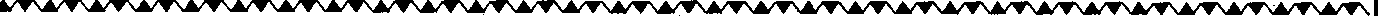 柴栗句会十一月抄菊 枯 れ て 人  形  の 袖  綻 び  ぬ鳥 髪  の 嶺 借  景  に 今 朝 の 霜立冬の宇宙の何処かで音生 ず月が画＜ 己の影のさむざむ  と天  幕 の 内  に 溢 る  る 菊 花 展賑わいの終りし町角木の葉散 る櫓 の軋 み 海よ り 冬 を 運 ぶ 音うつむけばそっと肩なで秋  桜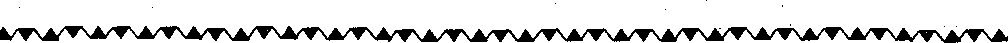 し義満の天皇からの奪権という		 政を敷き、 西園寺氏の山荘を接本格的行動は、 明徳の乱後、 後    国家祈祷権の獲得	収して、 壮厳な北山第を造営し、円融の死の節年後のことである。	宮廷祭祉はこの間衰ろえなが   室町第から北山第に武家の政庁らも、 律令祭祀の基底にある神    を移し、 最高政策を決定し、 国審査 待 つ秋陽 へ跳 ね て錦  鯉紅葉晴れ孫と遊んでひと日老ゆ蔦紅葉からんで今日もあざやかに柚 の 秋  遮 断 機 上  る  踏 切 場廷臣・僧侶の官位叙任公卿  （廷臣）の官位は、 年に祇や神道が、 天皇家の祖先とし    家最高の祈祷の祭祀もこ   で行ての性格をもつものであるので、 った。斐の上川柳十一月の句いくたびか回ってくる恒列の臨じもく時の除目  （人事異動）によって決定発表された。この人事異動一覧を示す原案である 「折紙」 が、 後円融の死後、 義満の手で作成されるようになって、 形式的にも名目的にそれを上廻る 「武家の祭祀」  「       今日金閣寺  （鹿苑寺）を義満国王の祭祀」 という、 新らしい    の山荘跡というのは誤まりで、ものを構築せねばならなかった。  国家の中心的な政庁であり宮殿そこで考えられるのが、 義満の    であったことである。依るべき宗教的権威は、 神祇を		祈祷は高僧によって宮廷のそのぞいた仏法と陰陽道となって    れより重視される傾向となって、くる。	朝廷のそれに消極的・不協力的緻いっばい作って老いのいい笑顔足 音 で息子 の機 嫌 す ぐ分  るもう少し待ってと結論先送  り呟払いそれが挨拶すれちが  い柿もいで荷物の詰めに一っ入れ忍び寄る寒さ猛暑を恋しが  り豊作で文化まつりもえびす  顔茶をすすり思いは紅葉から雪ヘ亜    以久寿子のぽる凡     太千代子正    子春     恵有樹絵も任命権者の地位に義満が就い	当時の国家的祈祷としては、たことを示すようになるという。 朝敵・謀叛人追討や、 天下静謡恐らく死ぬまで手放さなかった    ・地震や慧星などの天変地妖をはらといわれる。	攘う修法である。となっていった。   （財政上の問題がひそんでもいた）僧侶以外はすべて廷臣で、 義満の他は武家の出席もなく、 国家的公的な今日だけは婦人検診用がな  い趣味多忙やっとの思い間に合わす野球ファンテレビの前で揉めている婆さんを叱れば孫が向って  来哲    呂よし子ミッコ英    生さらに高級の僧官・神官の辞（貞和年、 足利直義がものとなっていた。暗やみにピー ポー みんな顔を出し	え    み令についても同様の方向に進ん    幕府主催の密教修法を行ってか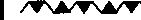 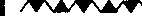 叙任権と同様、 祭祀権も継承珍らしく肉まんふかし家庭の日	玉    恵だ。	ら、 初  （応安年、 天皇だけしたことをあらわしているし、赤い柿高所恐怖で見てるだ  けまことさらに「王法仏王は車の両が主催する天変祈祷を将軍義満地方の寺院にも及ぼして行った。足らないで騒いだあとの米余り	冬    明前号訂正	頁    段    行輪をかけて優遇さらに陰陽道を重用し、 中国   り、 警鐘をならしているという。  は明帝に対しみずから臣を表明    わが国は東アジアに冠たる武器    わが国の製鉄・造刀の実態追求崇拝思想に強く傾いてもいたのである。（これについては略す）    日本国王への道岩屋寺などの古文書にみられる、	中国の記録では、 二度の日本「天下静謡」 「凶徒退治」 の祈    から 「国臣」 の国書に府し、  「祷の指示はこの一貫であって、     日本国王」 のものでないと認定いえば遠大なる王権墓奪計画の    されず相手にされなかった。 そ一環であったとみられるのであ    こで義満は将軍をも天皇をも超した。これから日中の公式な国交  （平等ではないが）が成立し、 日本は明を盟主とする東アジアの冊封体制の中に入った。その見返りとして莫大な貿易の利益があり、 義満が明帝から輸出国の地位を築いたという。	関連のものであり、 有力武将のこのような東アジア交易圏の    古文書の探究を加えて稿を改め成立は、 国王の国際的認知とい    て述べたい。 本稿は今谷明氏のう政治的効果を生み、 朝鮮との    論文に負うものである。 ）    間にも適用され、 回礼使、 つい	＼ ＼ ＼で通信使  （査  亭   巴   による日	声	町五琶    京都上京区の朝間の外交ルー トが成立した。			北西部の総称。る。	そして義満は 「中国崇拝政策	地名の由来は（応仁元）年十字の花の簸の上短歌会」 を押し進め、 三百人にも及ぶ    に勃発した応仁の乱の際、 山名改元・皇位への干渉紫蘇の穂をこぐ膝の上に尺取虫リズムをとり明使の年余にも及ぶ接遇にも、	宗全が率いる西軍の陣が置かれ改元については鎌倉幕府以来て屈伸しゅ＜	永井    弥    生粋をこらし、 輸入品の工芸品な    たことによる。 乱終結から    年幕府の政治に利用されて来ていたが、 義満は次第に主導的となり、  「明徳」 を決める時も義満散りしける十字の花の木犀を小さき熊手に寄せる日のくれ	仝廃屋の池のあたりか小春日を菖蒲は一本濃き紫に	仝どの唐物崇拝を、 明銭の伝播力    を経たころ、 すでに西陣というによって国内に広く行きわたら	地名として定着したという。  せた。		平安京の創設以後この地域にの    仰    が、 後円融院によって呑まざるを得なくなって決定しているのである。さらに皇位継承に干渉が行われており、 南北朝合体の条件に裏川の溢るる流れに逆らひて沢蟹ひとつ底にはりつく	常盤飼われゐるものの如くに夜々背戸に狸寄り＜る子狸もつれて	仝こんにやく炎天に弱りし蒟蒻は伸びわるきまま枯れ色に峡に秋来る	仝老犬は日ぐれの道をほのあかるきししうどのはるまさそして義満は弟義嗣の元服は    は織物に関わる町があって、 織内裏にて行い、 立太子の礼に准    手たちが貴族等に高級織物を供じて行ったのである。 これは皇    給していた。 応仁の乱の際には位を後小松に禅譲を強要するか、 他国へ離散するということもあ後小松の病死を待って、 義嗣を    ったが、 乱後帰住し織物の生産両統迭立が入っていたが、 義満花のもとによりゆく	野村    節    子天皇に据え、 子義持はそのまを再開し、 これが現在の西陣織としては当然皇統は北朝の後小松一統にのみ抑え固める考えであり、 そのように進んだ。   （そ無病息災をなぞり夫の磨く瓢箪六個それぞれの表情を見す	仝菅笠に同行ふたりとしるされし遍路の姿がタ陽に浮かぶ	安部    夕    波将軍として、 足利氏の独占で政    の源流となった。 江戸時代後期権を磐石の安泰に置く考えだっ    には織屋    軒、 機数約    機を数たとも思われる。 しかし天は義    えたという。 京都の歴史と産業の違約を責めて後南朝の叛乱が満に味方せず、 元服の日後病    を支え続けた地域といえよう。のち、 繰り返へし勃発した）そのためには種々の手を打って越した立場、  「国王」 となることを考えた。 詳細は略すが、 邸頒賜された何万貫という銭貨があった。 そして室町期のわが国｀	〗い｀	病の床に着	，いるが省略する。 伏見家の家司（応永の明の永楽帝へ宛ては、 明銭が公定貨幣として流通その後、 和漢の学に通暁した	前号でお願いしました庭田経有の日記には、 皇祖以来た表文に、  「日本国王臣源表すした。後花園によって、 天皇家の権威	が、 一月号より一部の皇統が断絶するとの危機意識臣聞く．」 ではじまり、 署中国への輸出品中の大宗は、が回復へと向うのである。   （本	一七五円にさせて頂きを表明し、 義満の野望をみてと名「日本国王臣源」 とし、 義満日本刀であり、 室町期を通じて篇は義満の万本日本刀輸出の	たいと存じます。会員頒布一部百五十五円／六九九ー一八島根県仁多郡横田町一、 空ノ編集発行責任者・高橋一郎（項   松江頒布／仁多郡仁多町三成 植田軽印刷所ふるさと横田の先覚者を追慕し顕彰する小展示館を設ける運動を丑   デ	の最小公倍数である組とな今年は亥年ー 猪の年である。烹 出	胆   ご    和   冗る。 そこで   回目は還暦といっ猪突猛進という。 大変な年であであった。	か月をつの旬  （  歴史研究での効用運ぶようにとの戒めとするには上・中・下旬）に分けた    つのこの干支にとらわれると、 今占     ぼ、土ふさへほ  ばなほへぼ旬に含まれるしん日間を指示した日では生活がしにくくなって、本誌の誌名の害体を先月号から改めました。 揮竜は進を	すえ	とー	干  支  の  効   用詩一編宮    沢    賢   治困ることが多い。 子年だからこう。 丑年だからこうと昔はいろいろ制約もお馴染みの糸原風亭さんです。  「横田文化」 を「奥出十二支か   ん   しの時代では寅の月を正月とし、うけたが、 今はほとんど雲」 と改めて年近く親し今年は亥の年、 すなわち猪  （  既がい霜  註  碑血  年前）の時代に手は熱く    足はなゆれどわれはこれ塔建つるもの考えなくなった。んで頂きました。 かなり刷りずれも生じましたので、いのしし）の年という。ー子	ち恥出  如辰	已	午	未， 出	叩	じ国	琴は丑の月を正月としていたが、のち漢    ふ  年前の時代）の時代から動物名をあてて十二支を呼ぶようになった。滑り来し時間の軸のをちこちに美しくも成りてりょう	やみ燎々と闇をてらせりところが歴史研究で古文書の年代を判定する時には、 極めて好都合である。｀御厚意によって新しく揮竜して頂きました。 島根書道界の重鎮米沢天涯さん（四が、  「奥出雲」 と改めた当を十二支という。これは月を呼ぶための符号でね        ねずみ子ー 鼠うし	とら丑ー 牛	寅ー 虎その塔のすがたかしこし三沢為清が署名した文書がある。 ところが年号時、 その筆蹟を見て絶賛さあって、 はじめから順に   月から    月まで月につけたのが、 十う      うさぎ	たつ     りゆう卯ー 兎	辰ー 竜み	へび巳ー 蛇あ	かれむさぼりて厭かぬ渠ゆえいざこ    に一基をなさんがなく、 単に「汀   湘月十日」 とあると、 それはれ、 横田の人と知ってさらに驚かれました。 それも当うま	ひつじ	さる然です。 風亭さんは現代日二支の起源であった。 木星  （歳午ー 馬未ー 羊申ー 猿めぐすぐに年の天正    年本書道界の雄であった、 故星）は年で天空を一周    るが	ヽいぬ	｀し正しくて愛しきひとゆえと決定できる。 丁丑は上田桑鳩先生の直弟子で、その木星の天空上の位置をしめ酉ー 鶏戌ー 犬亥ー 猪いざさらに一を加えん年に   回しか廻って来なすものとして、 十二支が使われこ。はじめはいずれもその月と関係のある象形文字二〗   廷廷繹）であったとされるが、 その符号単に月をあらわす符号であった十二支は、 後には月ばかりで   ものである。 戦前は学校の成績はなく、 年や月などを呼ぶため   をあらわす記号でもあって、 順の符号としても使われるように    序を示す序数とされていた。  なるが、 このことと呼びやすさ	ところがこれが十二支と組みかんし	きのえい。 為清は   オで死去しているから、 天正    年と決定できるのである。 貴重な手がかりとなる。ところがただ単に    十二支の現在横田町のホシザキ（星崎）冷器株式会社の社長糸原猪史夫さんです。役にたとう。 今年はききのと十干の    番の    乙    と    十二が作られたのはいつのことか一や、 わかりやすさを狙って動物    あわされて    干支   となり、 甲え   と中の「卯」 とのみある時には決    支の番の    亥   との組み合ね	きのとうし     ひのえとらー	部を除いてわからない。か名をつけたことが、 さまざまな   子にはじまって、 こ紐ハ洒凛：	定については、 いろいろの文書    わせみずのとい｀	て、	年先の寧中国の夏（野這雌豆ーの記年前）  迷信や俗説を生む遠因となった。	と続いて癸亥に終る。	と    その他で考証することになる。年にまためぐって来る。猪 突猛 進を排 す ・征夷 大将 軍	・ 懐古と 感 謝 ・ 俳句 ・ 川柳 ・短 歌知ったかぶりの外国語使用は国際化ではない	日本語を愛用し育てよう。た。（パ疇叫翫鯰臼琴 這  註  い苔	式をもすてて、（公武二元主義）がかつがれることがなかった。征	夷	大	将	軍ところが公家  （公卿方）は、	これを構造的に否定・解体して勅命や勅使が介入することを、いんぎんー  源頼朝を手本とした徳川家康は、 頼朝がとった権限の限	すでに足利将軍に天皇の尊号  （  武家一元主義をとった。 将軍主界をのぞき、 将軍を天下人として江戸幕府を存続させたー＇    記述）を捧げて恥じるところが    権主義であり、 歴史の妥協を徹家康はまことに慇懃無礼に拒否した。 武は武によって立つので鎌倉幕府主義をとらず、 公武混合的幕府    なかった。 そして落ちぶれた将   底的にはぎ取ったのである。他の正義によって正当化してもすでに述べたように、 源頼朝の道を歩んでいった。 武家とい   軍義昭に猶子を断わられて引き	頼朝の吾妻鏡」と、 承久のらう必要はない。 これが家康でにとって、 東国の王者たることう性格を曖昧不純にし、 公家的   下がった天下人秀吉を、 公家側    乱後編纂された政治・法制の諸あった。  「軍中、 将軍の令を聞は、 東国の征夷を通しての四方性格に変身し、 武門政権である    の右大臣菊亭晴季  （横田庄にか   問題に対処するカ条の法典「く、 天子の詔を聞かず」。 似年の武力支配をすることで、 それことの要求も責任も解消し  （鎌    かわりのあった公卿）は、 それ    御成敗式目』を手本として、 家前、 鎌倉の主従はそう考えて、が征夷大将軍支配の基本であっ倉幕府と比較すると明らか）、	ではこちらでと、 いそいそと秀    康は禁中並公家諸法度」を定幕府政治を発足させた。 それがた。 これは都に於ける天皇の正義とこれに基づく公家の支配に対して、 西日本で育ったものではあるが、 東国に住む王者とし、イラとりが、、イラになって、    吉のため、関白太政大臣という、   めた。  これは天皇や公家をもす征夷大将軍、 武家の長者という    朝廷最高の座を明け渡し、  源    べてこの法の下に置く武家立法ことを、 単なる名目上にのみ、     氏になれないなら、 それ以上の   で、 天皇主権を否定している。中味のないものにした。 これは    姓もと、 豊臣の新らしい姓まで    日本歴史上最初の革命憲法とい家康によって成熟し切った体制に結実した。 朝廷に政治のかけらも残さない完全なる将軍公儀体制が、 武家で完結する政治正てはじめてこれから独立し、 逆次の江戸幕府の将軍体制と比較    用意したのである。 地に落ちた   われるわけである。義のもとに、世紀徳川四年のにこれに優越する正義を対置してゆくという、 東国の道義であり、 武家の論理の主張でもあった。 頼朝は東国鎌倉に鎌倉幕府を開くという、 全く新らしい歴史を開いた。 だがしかし、 それすると明らかである。	 公家の状況であった。		江戸幕府の将軍政治は征夷大足利氏につぐ織田信長や豊臣	 織田・豊臣の大臣関白政府は、 将軍があるべき武家の要求に徹 秀吉は、 同じく廷臣武家  （朝廷   古代的土壌に鉢植された、 武家    して、 公家の正義と支配とを系の臣たる武家）となって、 長い   の伝統も甘えのうちに麻痺して    統的に破壊し尽し、 日本史上、乱世の中世の混乱を収拾した。	しまったものであった。	天皇政治・公家政治に制度的にこれは、 将軍ではなかったが平	．	終止符を打ったのである。天下政治を開くことになった。江戸幕府の特色奈良時代の前代に律令制度が中国の制度を範として確立するあら   とがみ    あきのかみと、 天皇は現人神、 明神としては、 京都世界朝廷政治の相対清盛が殿上人  （公卿）である武    江戸幕府	家康は義満のように、 国王と日本を統合する神聖君主とされ的独立を認めたうえでの武家支配にとどまっていたのである。即ち公武二元主義であった。室町幕府は東国を離れ京都で、 京公方政府となることによって、 公家政府を、 武家政府の外に置くという、 鎌倉幕府の二元主義、 相対士として歩んだ道であり、 足利	ところがこれらを見てとった    か、 まして天皇だのということ義満・義政が将軍であり公卿で    徳川家康は、 家康の武家主義は、 をいわなかった。 天皇とか朝廷あった道と同じ方向である。	信長や秀吉の甘えと感傷を根こ    とかいう畏れ多さ、 尊さはそれ秀吉は将軍になって幕府を再   そぎ取り払った専制主義であっ    として置いて、 別な将軍の尊貴 興しようと、 足利最后の将軍義   た。 足利幕府のような京公方の    の観念を打ちたてた。 天皇・公昭の猶子  （科 星   となろうとし    先例をとらず、 信長や秀吉のよ    家には情をかけることはあってたが、 義昭は将軍は源氏以外に   うな廷臣武家の道もとらず、 源    も、 一宿一飯の恩義にもあずかはなれないと拒絶し、 歴史の威   頼朝を最大の政治指導者と仰い   るものではないと考えていたか厳を示して、 武家の背阜も示し   で、 公家と距離を置く頼朝の方    ら、 家康の生涯には、 錦の御旗てきた。 天皇の意志がつまり国の家意志なのであり、 その宣るこの   りとがつまり法規なのであった。鎌倉・室町幕府がその独自の 武家法を制定する場合でも、 それは国の最高法規は朝廷法  （公家法）で、 ただその下の下級法つかさど規だけが武家法の掌るところであるという立前をとってきた。ましてや、 天皇や朝廷を外から    問責・処罰の対象になる。 しか抱束する法律というものはあり    もその判断も一方的に幕府の権えなかった。 そしてこの不文律    限に属する。が、 軍事的・政治的に無力にな        こうして出来た内容・性格のっても、 天皇と朝廷が、 日本に    武家立法に、 公家を代表して前おける最終政治主権であるとい    関白二条昭実も、 将軍・前将軍う慣行をささえていたのである。  と並んで署名し、 京都二条城にー     （元和元）年の「禁中並公    召集されてこれを読み聞かされ家諸法度」 は、 この不文律をく    公家全員が、 その順守を誓った「上様は日本中の人民を天より預り成され候」 と将軍に言ったという。徳川氏が家康を日光に東照大権現として祀って諸大名の総力を結集して東照宮を建立したのも、 皇祖天照大神の神威を受ける天皇に対して、 東国に新たな武家王統を開いた神祖という考斐の上川柳十二月の句松  葉 杖  つ く  嫁  い と  し  胸 痛   む武蔵丸首かしげては ぬ っと 立 ち通帳が ひき し おと な る お  年  玉とめ袖の柄にもし た い銀杏 の 葉女房 が 朝 か ら 小 言 さ ん り ん ぽまだ若い言ってはみたが息が切 れ柿  の  れ  ん  昔  懐  か  し  風  物    詩孫の手を心配し てる シク ラ メ ン柿  の 木  が 三  食 昼  寝  の 鳥  の   宿つがえし、 国の最高法規の制定    という。  いってみれば年前無えがあっこ既述の朝鮮通信使はいつ一（もこ、に参拝しているあの仕事自分がしたとはのめかし者は将軍であって、 天皇でも朝    條件降伏した敗戦国日本が、 突廷でもない。 天皇も公家も、 幕    きつけられた降伏文書に調印し府が一方的に制定して与えたこ    たと同様なものである。 朝廷政の法律によって、 その法的地位    冶の政治主権は、 こうして法的を定められ、 その政治的行動の    に消滅したのである。基準も与えられる。 これに従ゎ        来日した外国人が、 将軍皇帝りな：い，も：のは、うし天皇・公家す べ：て    体し制と呼んだり、 備前国大名は代将軍家光の自筆文書の中には、 天皇の神祖天照大神、 武家の神祖八幡大菩薩、 徳川の神東照大権現、 そして征夷大将軍のこの四者の完全なる一体の上に、 支配の基礎を置く将軍哲学が読みとれるという。 天照大神丸坊主 ムー  スをつけてだれと会う戦 友  会一 等   兵  が  指 揮 を  と   り師走来てどこも負けじと大 チラシ見上げられ落葉になれば掃き捨てか当   分   は   忘   年   会   が   暦   埋   め戦 友 会 赤 い 夕 日 に目 がう る むいまのうつつ簸の上短歌会柴栗句会十二月抄	一冬至芽を探れる老 いの一 人ぼ  ち	一鞍 鰊  鍋 沖  の 漁 火  更 け て ゆ   く	一も八幡神も天皇と一体であることから、 東照大権現との合体を通して徳川将軍との一体へと進められた。 そして武士は伊勢よレー ガンのアルッハイ マー 病告白に何やらふうっと素直になりぬ	永ぷな人言へる撫の木いっぽん水一石船通山はいま撫もみじ	仝	人霜の朝陽のさし来れば見はるかす船通山は錦縛に映ゆ	野	節    子孫 の 手 に 小 春 日 握 り 日 向 ぼ こ咽喉乾き落ち葉の渓に伏して呑む冬ざれ の音して背戸 の井手流  る師 走風ふところ閉め て客は去  ぬ古  家 並 思  い 出  詰 ま  る  十 二   月じりじりとヒタヒタとせまる冬の領街路樹へ秋日ことんと落ちにけ り古井戸 にこだわる余生 木の葉  髪りも日光に信仰も経済も心を注ぐようになり、 やがて中国儒教の朱子学が幕府の国学として中心にすえられて行って、 古来の国学は衰退し、 朱子学によって武士道が完成してゆく。    （完）・    （本篇は高橋富雄の著作を中心として・      述べた）二反歩の山の畑に五日目も来たりて夫と豆引きをしぬ	仝日にいく度病夫のこぽす愚痴ききて老いわれともに愚痴をこぽしぬ	岡虎刈りになるも礼言ふ病む夫の頭を刈りぬ日向の縁に	仝人知れずに熟柿の落ちるごとくにもわが命終 をおもひみたりき	常盤紅葉に染まりし大原寂光院訪ふ人まれに秋の人子人はるまさ・ー 今年の大河ドラマは将軍「徳日春るる	安	夕    波縁側にためておきたき冬日差  し街 へ出 し 序 に訪 ふ て 日 記 買  ふ川吉宗」。その時代は間接であるが奥出雲経済確立に影響を与えているーなわのれんくぐりて汲めるコップ酒街の酒場のタベあたたかし	仝	人前号訂正    会員頒分一部一七五円懐 古  と		回りに    算盤が   て見ると、 かなり今までは、 一    道具にせがんでも、 貰えなかっ   県ふるさと伝統工芸品」 の最初あり    戦人が住ん   方的なことばかりしか、 言伝え    たのは、 捨てるところがないほ    の指定を受けました。 やがて国で仕事をし、 問屋さんが忙しく    られていないことがはっきりし    ど、 巧く利用し細工されたから    の「通商産業大臣指定の伝統的しているのを、 いつも見て暮ら    ました。 期限も限られていたの   だったのだなと、 ようやく気が   工芸品」 となり、 伝統工芸士の来たことを嬉しく思っております。 町や業界の今後のご発展を願っています。        （高橋一郎）（横田史談会の高橋一郎代表していたのを、 大切にし、 残し    で、 簡単に記述し、 その後算盤    付きました。	整成もはじまり、 これにも協力は、	か月ほど前の月に、て置きたいと、 折々に関って来   組合の協力や援助で、 休日を利        地元の名エの作品、 エ具も記   することができました。 昭和 たのにすぎません。	用して調査を始めました。	録し写真に撮って分類しました。 年からは中国プロック伝統産業横田の大きい商家の主婦だっ       名エの職人の一人ひとりを何   一方暇をみつけて、 北は宮城県    審議会委員もつとめ、 県の委員た祖母は、 村上朝吉の苦労時代   度も訪問し、 時には数人ずつ集    から南は鹿児島県の大隅半島の   とともに今日に至っています。に関わりを持ったと言い、 その    まって貰って、 歴史を師匠を、     先端までの各地を訪ね、 材料・       国の指定後間なく、 雲州算盤ころの彼の算盤は今も我が家に   技術を生活を語って貰らいまし    作品を調べ記録し、 出来たのが、 伝統産業会館が完成し、 発展のあります。 父は仕事柄毎日算盤    た。	「雲州算盤の今昔ーー その歴史    基盤が確立しました。 やがて算   ー第    回伝統的工芸品全国大会に於て、 学識経験者    人 の中に加えられ、 橋本龍太 郎通商産業大臣より功労者 表彰を受賞しました。	冊 子に載った文の一部を転載）を手にし、 見取算は当時では自	子供のころ雨の日、 遊ぶ所が   と技術」であり、 切年（昭和盤や木工の技術瞭人の後継者育コウジ歴史 横田町大市の（地	本町通りは、慢の腕前でした。 私へ師範学校   ないので、 よく近くの戦人さん    松江文庫で出版、 雲州算盤協同    成や工芸士の技術錬麿の機関が、入学の祝いにと当時若い名エと    の峨場の縁側に頬づえをついて、 組合の努力で、 発行部数では地   横田町に設立されますが、 そのいわれた亀吉作の算盤をくれた    家内中分業でいろんな作業をさ    方出版では抜きん出た上に、 商    糸口を付けることが出来たのものは、 隣家の兄貴分幡さんで、     れるのをみたものです。 調杏を    業ルー トに乗って全国各地に配   幸いでした。以来ずっと今も愛用しています。 始めてみると、 凡てその仕事は    付されました。 組合にはお得意	横田町はこの地の職人が    年亀吉は 「二代朝吉」 を襲名した、 わかっていたのですが、 ぼにも    への贈呈もかなりあって大変に    まえの明治    年ころ、 現代の型初代朝吉の孫です。	及ぶ工程があるとは、 思いもか   ご迷惑をかけたようです。 私の    の算盤を開発した、 雲州算盤の師範学校ではこの算盤で指導    けませんでした。 しかも一っひ    収益分頂冊はすべてご協力頂い   発祥の地であります。 そして地  をうけ、 戦中に算盤が小学校で   とつ工程によって工具が違い、	たお方に贈りました。 その間に    場産業として全国の産額の    割必修となると教えました。 戦後    その使い方の工夫と苦心ばかり    発見した種々のコレクションも    を占めています。 職人のそしては日本一の腕前講師桧山氏を呼    でなく、 そのエ具が一人ひとり    組合の手によって買いもとめら    すぐれた名エが支えた町でありんで、 教師仲間に指導してもら    の工夫によって、 生まれたもの    れ、 作品・エ具が多く集まって、 ます。カンコウジ  （南安楽寺方面）．ナカコウジ  （中央）・・シモコウジ  （北吉重橋方面）と三つの地域に分けて呼んでいる。 小路、すなわち小さい道の意から発した語と思われ、 小さい道に囲まれた小さい地域の呼称となったものといわれる。 山陰地方で主として用いられている。 各コウジに葬式組があり、 村区分の最小単位である。町場で多く用いられ、 安永年ったり、 中学生の競技大会の世   であることを知った時には、 先    これがのち完成した雲州算盤伝	この仕事は私の暮らしや本職    間の    物類呼称』 に話もしました。 やがて日本商工    人の努力と伝統の有難さをひし    統産業会館の資料室の中心とな    ・趣味や研究の合間を縫うて、会議所の珠算検定の、 特別出張    ひしと感じました。 温かい家族    りました。 出版後間もない昭和    やってきたことで、 全く皆さんよれば、「小路コウジは京、 江戸では横丁、 大阪・伊勢松坂では検定の誘置もできました。 しば    の協力が作品の背後にあること年創設の島根県ふるさと伝統   のお蔭です。 この度のことは全ショウジ」 とある。 横田の街がらくして、 のち横田町誌編纂に   も記録し伝えなければと思いま    工芸品振興委員会委員を委嘱さ    く恐縮の至りです。 こんな良いしたがって、 算盤のことも調べ    した。 かって、 珠や木屑を遊び    れ、 くしくも雲州算盤は「島根    郷土に育った恩返しの一っが出世紀に出現し、 荘園として京都に関係があったからであろう。会員頒布一部百七十五円／六九九ー一八島根県仁多郡横田町一、 空ノ一一編集発行貨任者・高橋一郎（壮口松江ー    ー	頒布／仁多郡仁多町三成 植田軽印刷所ふるさと横田の先覚者を追慕し顕彰する小展示館を設ける運動をたことだが、 二銭銅貨は入れず腰にしめている、 しこき帯の間へ入れてぐるぐるとねじって仕舞っておいた。 弟と庭石に尻をやっとのこと終ると祖母はぐったりとした弟を負ぶって帰りはじめた。 六日市から大市へ渡る木橋  （吉重橋）の上にか   るろっ、カ。亀嵩の祭文語り菊川一休斎 本名は宇治部岩一  （畷明治神事から娯楽へさい	もん	がた祭文と 祭文 語 りくっつけて腰掛けてまっていると、 やがて咳ばらいとともに入って来た祭文語りは、 法螺貝いで声を出してから語り始めた。演題は 「石童丸」 だったのでわかたずと、 涼しい風が流れて、 汗ばんだ肌が涼しい。 しこき帯をといて体に風を入れようとすると、さっき忘れていた銅貨が、 ころころと橋の上を転がった。 祖母ー  昭和祭文の全国的な調査を立正大学や仏教大学の研究陣が、 かなり前からされていて、 次第にその系譜や分布が明らかになりつかり易く、 固唾を飲んで聞いた。 の顔をみるとけわしい。 私がそある。 山陰での祭文語りとし当地方最後の語り部・亀嵩の菊川一休斎（この話は小さい時から祖母やれを拾うと祖母はさっきのては、 この菊川一休斎とその師大正末年のころ	心すー だよ」と    声、声声を母から寝物語で聞いたものであ屋へ、 私の手を引っばって引返である、 鳥取県日野郡日野町の小学校  ー年生の夏、 盆が    あびせかけた。 二人は一目散にった）しかし母から聞いた荒筋へし、 私には聞えないが勧進元黒坂五区  （旧黒坂村）の菊川歌終った頃のことである。 夕方い   街灯もない町を目指す町尻へとつもとは早く行水をさせられ  （  馳せた。        屋の表座敷の最んわが家にはすでに五右衛門風呂    中には    燭光の裸電球がともさがあったが、 夏は大きい監に湯    れ、 その下には箱の上に華やかをはって、 汗を流すのが、 習慣    な布が掛けられている。 子どもとなっていた）、 そして祖母好    たちも大分集まっていた。みのかたい糊のついた、 肩がビ        祖母は二銭銅貨を渡す時「必ゆかたント張った浴衣を着せられ、 普    ず縁側の箱の中に投げこむのだ話よりもずっと長く、 風景や情こわいろ況も交え、 声色も使われるから楽しかった。次のものは大坂商人の女色恋物語りで、 輿味も薄すれ眼気を催し、 弟はもう私の膝の上で軒をかいている。 ふと横を見ると祖母が浴衣がけに団扇片手の姿の人達にしきりと頭を下げている。 おわびをしているのだったろう。 祖母はずっと昔わが家に嫁に来た時は、 六日市やその町尻の人達には大変心安くしてもらっていたから、 これだけでなく、 すべてに心を尽していた。私はあの二銭銅貨があれば、 一丸  （俗称げんさん）と、 そのもう一人の弟子に、 日野町本郷の川上熊一と人がいたことが現在わかっていて、 一応当地の両地方日野郡、 仁多郡では、 埼玉県から伝えられたということになっている。 菊川一休斎の師黒坂の菊川歌丸は、 埼玉県の菊川家段などは緒だけ結んで仕舞うの    よ」と言ったが、 誰も入れるもで聞いている。 これなら弟のこ厘の飴玉がこもかえたのにな代目を継いだ人で、 その師はに、 この時はその上にしこき  （  のはいない。とは安心と、 これも面白くないあー と、 うらめしくも思ったも菊川家代の菊川一心斎といっ帯）をさせられて、 水泳で日焼	（祭文語りを招く時は、 世話としきりに私語している友達と、 のだった。た。 歌丸は黒坂に帰り、 山陰、けした肌は、 かたい浴衣に触れ    人があって、 愛好者や近くの家るといたい。 祖母はしこきを結    を門付けあるいて寄附を集め、びながら、 今夜は六日市の町尻   一定額に達するとそれですましの       屋で祭文があるから聞き    ていた）。 祖母は律義なところ日中の水泳や魚取りの自慢話に興じはじめた。 時々大人から叱かられるとその時は舌をペ ロりと出して黙るが、 しばらくする祭文はこうして、 あちこちの祭の余興としても、 勧進元の世話で公開されていた。 いつの頃まで流行したのか、 浪花節が流山隔の祭文語りの中心であったという。 現在歌丸の家はあるが（現在は渡辺家）、 かっての菊川家は三重県へ移住されたともに行けといって、銭の大きい    があって、 知らぬ風は出来ぬととまた始める。 時には祭文語り行し、 やがて映画も時々上映さ伝えている。銅銭を手に握らせ、 弟と二人を    いう考えだった。 そんなことは押しだした。  「まあまが時は用    あとでもいやという程聞かされ祭文と祭文語り・短歌・俳句・柳川が一きは高い声を出して注意を引くこともあった。れはじめると、 途絶えはじめたようである。 昭和一桁代であろ山陰地方の民俗学研究者の方々も、 祭文・祭文語りについて知ったかぶりの外国語使用は国際化ではない	日本語を愛用し育てよう。は手を染めておられないようで    と、 藤原信子アナウンサー の上あって、 各方面に照会したが、     手な質問で楽しめる。 特意な語明らかにできず、 日野郡影山猛    り物は、  「石童丸」 「八百屋お氏に尋ねたところ、 古文書もな    七」 などであったようである。いという。 立正大学の研究者にこの話を伝えたところ、 現地調    祭      文   （もとの意味）壺をされたというから、 しばら       神祭りの時に奏上する言菓をのりとくすると詳細が判明すると思う    一般に祝詞というが、 祭文ともので、 この文の修正や決定版を    いうことが、 古代から中世にかわれる歌祭文がもてはやされた。	歌祭文・祭文語り神仏混滑  （わが国国有の神の信仰と仏教信仰とを折衷して融合調和すること、 奈良時代に始まる。 神仏習合と同じ）では、宗教行事が俗化の方向へとす  み、 祭文はすでに平安時代から芸能化の傾向があって、 祭文俗化の担い手は、 山伏修験の者た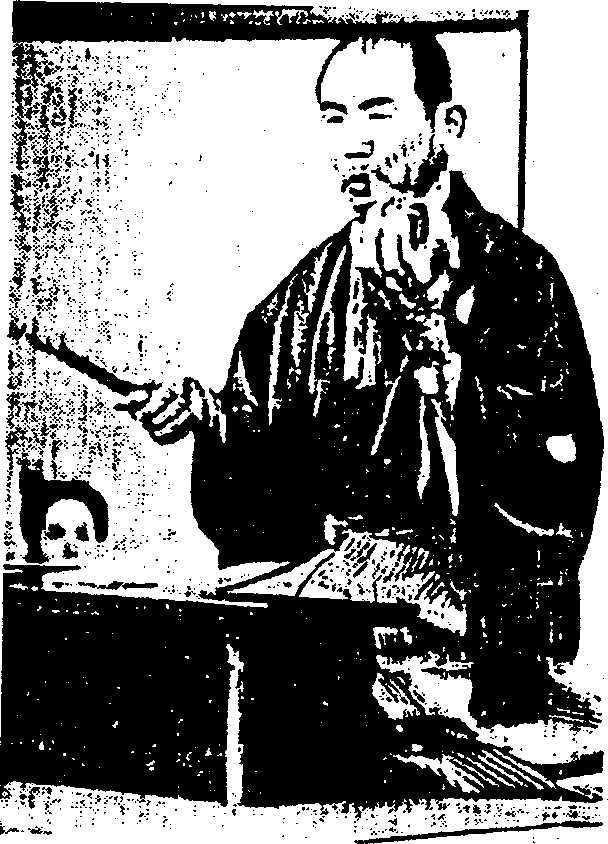 こ   で報告できると思う。	けて例がある。 中世以降になると、訂んめよじちで、 中世には室町時代には、一休斎はオ頃から視力が次	陰陽師    加持祈祷をする者しゅげん	ときん山伏が祭文を俗化芸能化した、第に薄すれて、	オから歌丸に	修験者    修験道の行者で兜巾すずかけ師事し、 祭文語りを修業したの	をかぶり、 篠懸を結い袈裟もじり祭文  （著名な話の文句をかえて、滑稽なまたは風刺的な言いまである。オは明治年頃であ	をつけ笈を負い、 金剛杖をわしにしたもの）を語り歩き、 山るから、 私がはじめて祭文を聞	持ち、 法螺を鳴らし、 山野	伏祭文と呼ばれた。 しかしまだ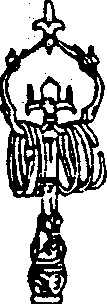 いたのは、 一休斎の   オ代半ば	を巡りあるいて修業する者のことであろうか。 年の程は全	 で山伏ともいう。＜憶えがないから、 歌丸が来て	 巫    女    神がかりの状態にないたであろうかとも思われる。		 って、 口寄せ  （招き寄せた数少ない貴重な祭文語りとし	霊魂の思いを自分の口を通  て、 郡内はもとより郡外各地へ		し願った人に伝える）など宗教的要素をもっていた。 江戸時代になると、 娯楽的祭文となしやくじようり、 大道芸能化し、 錫杖 （写真に、修験者のもつ杖、頭部についている環にさらにいくつかの小環をつけたもので、身を守たり、自分の存在を知らせたり、経をよむ時調子をとる。祭文語りはこれを   位の短い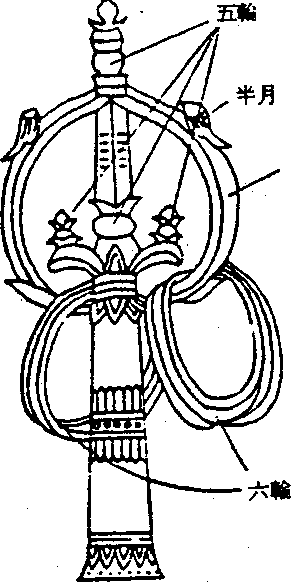 も招かれて、 独得な節廻しで、	する女性。当時の娯楽の乏しい時代に、 人    などの手によって、 山伏祭文・々に楽しみを与えておられたと    歌祭文・説教祭文などとして民言われている。	間に広まった。幸に、 宇治部一休斎の歌祭文        祭文はもともと神に願うことは、 明治百年記念の敬老の日  （ をのべたものであるが、 のちにものにして持った）や法螺貝を伴奏楽器にして、 音頭や結びの文句  に祈願の形式用語を残しながら   も、 時事トビックス類を語り廻  った。 地方では都方面のニュー  ュスの情報源としても楽しまれた。昭    年   月日）、 亀嵩の有線    は祭文は、 独得の節のおもしろそしてこの歌祭文が祭文と呼ば放送の番組にのった、 録音テー	さから、 信仰を離れて歌謡化し、	れるようになった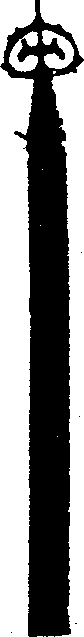 プが残っている。 満オの一休    江戸時代には、 祭文語りによっ元禄期  （碑ー  叡）には三味線斎の張りのある祭文語りの一節    て三味線や法螺貝にあわせて歌	を伴奏楽器として、 完全に芸能化し、 享保期   ー゜には全盛時    ヽ こるが、 高令化のために口演活動は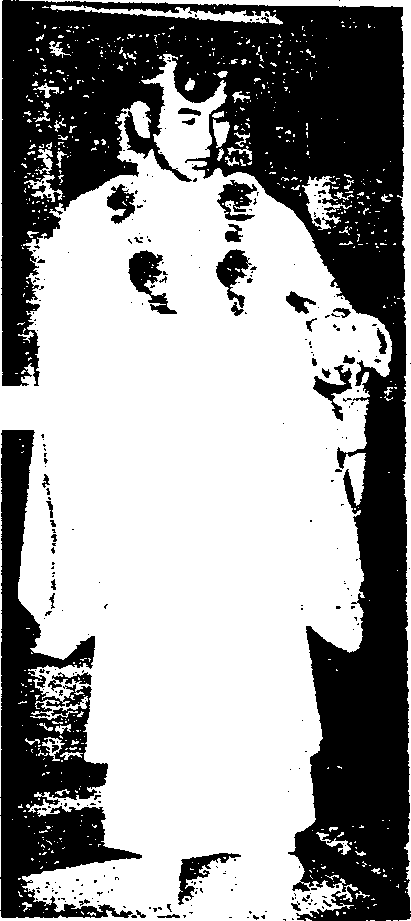 代を迎え、 山伏出立ちの者が錫杖を打ち振り、 法螺貝を口にして語り、 歌祭文では三味線を伴なく、 後継者もいない状態である。貝祭文		ところが現在はるか西の江州一般的であったが、 今わずか	（近江国）滋賀県にひとり熱心奏楽器として多彩な旋律をとりに残る貝祭文  （デロレン節）に   な、 江州音頭至居代目桜川好入れた。そして「色祭文」「心中祭文」ついて、 立正大学の小山一成教   玉がいる。 その由来は次のよう授の研究の要点を引用しのべて    である。とも呼ばれて一種の「＜ どき」ゆく。 亀嵩の宇治部岩一の菊川	伊賀三重県西部）上野の山（調子にのせない単純な節廻しの語り）  一休斎はこの系譜に属するとみ   崎派祭文の元祖山崎東雲斎は、こうづけのくにの調子もとり入れた。  「八百屋お七」 「お染め久松」  「お夏十郎」  「おさん茂兵衛」  「お千代半兵衛」 「おしゃん伝兵衛」 などで、 心中・恋愛・犯罪・姦通などの主人公を題材とし、 歌詞られるからである。	上州  （上野国ー  埼玉県）の小島    寅吉は後輩の奥村久左衛門  （初前に述べた山伏祭文から発達    大住院  （大重院とも）の出身と    代真鋳家好文）の助力を得て祭文した説教祭文が、 近世後期には、  いい、 宇治部・菊川一心斎の師   を音頭に仕立て、 創始したのが江戸で盛行したため、 デロレン   である。 鳥取県日南町の菊川歌   江州音頭、 正式の呼称 「江州八祭文と呼ばれる貝祭文は押され    丸も、 元祖は武州小島大住院宜    日市祭文音頭」 であると伝えてて、 武蔵国北部  （埼玉県）に本    明であると名乗っていたという。 いる。 これは貝祭文と密接な関係を保持して今日に至っている。この江州音頭は、 その後先の 八日市の桜川大龍派  （西沢寅吉）と八日市の真鋳家好文派  （奥村 久左衛門）の二流に分れる。現在八日市真鋳家の流れを汲を刷り物にして配りながら、 門拠を移し、 やがて福島・宮城・	（武州は武蔵国のことで広く、＿	＿ ー＿ー『ー＿ 言＿ー＿ー＿＿＿   ＿叫ー  ＿ぎー』』＿『一＿忘＿『 ＿＿   ＿  『＿＿ー＿ー＿＿＿ー＿ー＿＿付として語り歩き、 著名な神社の祭礼には小屋掛けして歌祭文岩手・山形・秋田・青森等奥羽    こヽでは埼玉県の部分である）地方に中心地を移した。	またほかにもそう名残ってい〗	想ひとつ浮咄簸の上短歌会たよりを聞かせる。昭和    年当時山形県浪芸共和   るものもいるという。 現在小島～  小山ひとつ隔てて向ひは片時雨友より返信今	叩仙	叫門付芸として歌祭文を語った者たちは、 室町時代以前の山伏会に属する祭文語りはのぼり、 年中渡世の者余名に    には大住院はないが、 小島に隣人で、	接する榛沢郡岡部村の山代に、日もとどかず	永    井＇ 弥    生  ＂叫叫糾の流れを汲む下級芸能人で、 流れが二派あった。 江戸時代に近江派は、 はじめに法螺貝を伴奏県下の農山村のほか、 宮城・岩   万宝院の桜川雛山がいて、 彼が手・新潟等の海岸地方まで巡回    江州に施して、 近江国滋賀県神していたが、 今は明治末期から    崎郡神里村において、 西沢寅吉り足らざりし管理を言ひていじめ苦に死にいそ》  ぐ子供あとを断たざり	常盤    はるまさ旧卍	叩＂咄と、 合の手を入れたので、 でろれん祭文、 貝祭文などと呼ばれ、京都鞍馬派は、 ちょぽくれ・ち、	芦臼令	品 い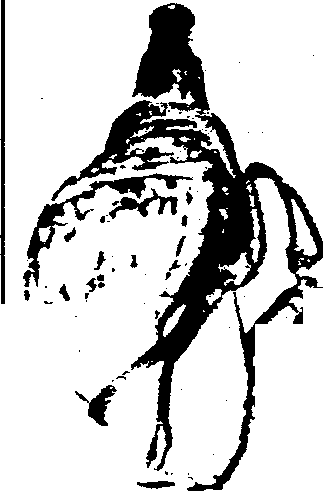 立 年 文散り散る卯奥津城を囲む木立は落葉して野    村    節   子   〗いき墓標に冬のょんがれ    などと呼ばれた。品血叫雨降る白	～安    部    夕    波ぁまた歌祭文に経文を交えた阿＂     だ    ら呆蛇羅経を語り歩るいたものも｀又ヽ 、疇す 研 一は 学 山真 科 小写文 のザり       ＿      き＿ー＿＿  ＿ー＿ー＿ー＿ー『『ー＿ー＿＿   ＿   ＿ーーー＿ー＿『一＿ー＿ー＿ー＿ー＿ー＿』＿ー＿ー＿ー＿ー『一＿ー＿    ー『き  ．＿      ー＿ー＂叩柴栗句会一月抄川 は  さ む  街 を  沈 め  て 山  眠   るたわ いなき初仕事なり 眼 鏡拭 く雑  踏  の  流  る  る  街  の  鰤  の   市街 は づ  れ  寒  灯 寂 し  競 を  追   ひ埋 れ 火 の淡 き思 い出 賀 状 来   る亡 父の事子 に聞か せおく 大 晦 日三杯 の屠蘇に無口 のはじけけ  り初 明  り 松  の 先  よ  り 遠 く  近   く煩悩を抱き つし みじみ除夜 の 鐘足病 み て大 きく 座 る 冬 着 か   な浅  野  と  し   お糸    原    古    志小    川    月    舟恩    田    和    美加    納    信    子楠	房     子高    木    白    虹中  澤  美  紀   子新  出  谷  一   華錦    織    富    江む安土町の初代桜川好玉  （真鋳    当て吹くのではなく、 拡声器代家代からいえば三代目と同門）    りにし、 のち五分問にわたり 「の門に出て、 二代目を襲名した    デロレン、 デ ロレン」 と発声をのが、 現在活躍している、 桜川    続ける。 この特徴的な発声は、好玉である。	「デ ロレン節」 呼称の由来とも本名を加藤善也といい、 江州    なった奏法であり、 口演者が声  音頭発祥の地磁賀県八日市市建    を調べ、 座席を落着かせるため部に住む。 滋賀県庁に勤務、 か    の演奏法である。 ある人はこれたわら先祖伝来の農地を耕作し、 には 「悪魔払い」 という呪術的その上口演活動に奔走の生活で    な意味をもつともいう。ある。 好玉によれば、 この勤務	衣裳は羽織なしの黒紋服、 下この文は亀嵩の一心斎の養子宇治部トク エ、 立正大学小山一成、 日野郡影山猛の方々の御厚意によって成ったものである。なお 「日本庶民生活資料集成一七巻」  「民間芸能」 そのほかを参考とした。（横田史談会    高橋一郎）「まー まがとき」は 「逢魔がオオマガ    キ時」   （オオマガトキ）。 大禍時わざわいの転じた言葉で、 禍の起る時刻初 明  り 灯 し  て 夫  の 背  が 拝   む屠 蘇 の盃 重 ね し 老 いの赤 ら   顔峯  石  美  代  子渡    部    夕    峰と農耕とは聴衆におもねること    は縞の袴が基本であるによって生ずる、 芸の品格下落    真）。頁写    の意味で、 夕方の薄暗い時。 たそがれ、 おまんがとき。斐の上川柳一月の句休 耕 田元 に戻 ら ぬよ も ぎ は  ら背を丸め呆けないようにと鈴を振るひと廻り若 いつも りで古 稀 迎 え藤    原    英    生渡  部  ミ  ッ   コ藤  原  の  ぼ  るを防ぐためであるという。	馬場の八幡宮の放生会などでこうした祭文復興への努力は    は、 小屋掛けして、 この衣裳にそれのみでなく、 知恩院で加行    鉢巻をしていた記憶をもつ故老を受け、 僧侶の資格を取り、 さ    もある。回が  （かいち）垣根の内を意味する 「かきつ」「かきと）から変化した呼称。 古代から確認でき、 もとは垣によっ肩書をひと つ外すに知恵 が い り石    原    冬    明らに京都の仏教大学にも学び、安楽寺の一畑さんの祭りの余て囲まれた耕地を意味したが、公   式   の   様   新   年   け   挨   拶   し藤  原  千  代   子卒業論文に 「祭文の研究ー＇デ ロ興としても、 こういう姿であっ   ー世紀にかけて農民的な開発のやさしさがリンゴと共に送って来老いと云うおまけのついた歳もらいせいくらべ下の孫まで抜いていくお目出とう冷たい屠蘇は腹にし みこだわりのおせちが膳の華となり意にならぬすべて亥年のせいにする三 が 日 す ん で今 年 が 動   き 出 し餅 つき を ひ 孫 手 伝 い可 愛  い   手みんな寄り暮しのリズムちと狂 い年とりてしきたり少しかえて見る四 世  代 孫  の 力 を  借  り  て お   り隠やか に明けて春らし音をき  くおセチにもあきてダイコン煮メする足    立    玉    恵松    田    牛    歩児    玉    え    み松    浦    亜    以中  林  も  り  え田  中  有  樹  絵児    玉    哲    呂安    部    春    恵安    部    正    子松  浦  久  美   子森    山    悠    子真  綿  よ  し   子磯    島    恵    子レン祭文と江州音頭のかかわりについて」 をまとめ、 その力作は激賞されたという。まとめ研究によれば、	一席の構造演目	高座		衣裳用具	発声    とあるが、 こではその一部を紹介するにとどめる。祭文語り即ち演者は、 本題に入る前の最初に、 法螺貝を口にたと話してくれた人もある。桜川好玉は先ごろ、 江州に祭文を伝えた、 幕末の北埼玉修験万宝院こと桜川雛山の二代目を襲名し、 盛大な式典を催した。幕末から明治初年の北埼玉が祭文の中心地であった伝統を重んじたものであるという。 昨年米子市の仏教婦人会の招きで来た時の衣裳は        頁写真）古、    い山伏流を復活して演じ好評だったという。進展のなかで、 屋敷を中心として田・畠・林、 さらに荒地を含んだ垣内が出現する。 また開発予定地を垣で囲み、 それを垣内と呼んだ例もある。 どちらの例にしろ単なる居住空間としてよりも、 荒地などの開発をともなう場合が多く、したがってその領域に対して非常に強い所有権をもっていたから、地名として残存していったと考えられる。 また、 中世後期には数軒の家を含む一まとまりの集落を意味するようになり、 集落という意味で現在の地名として残っている例も多い。会員頒布一部百七十五円／六九九ー一八島根県仁多郡横田町一、 空ノ編集発行責任者・高橋一郎  振替松江い座頒布／仁多郡仁多町三成  植田軽印刷所ふるさと横田の先覚者を追慕し顕彰する小展示館を設ける運動をその翌年の平成    年	全国青年大会で   度目の最優秀賞に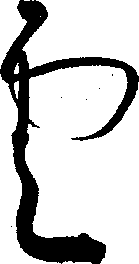 ，妥：出輝いた。 この年の舞台美術部門でも優秀賞に、 また脚本賞も受賞し浪技の完成度のみでなく、舞台を支えるスタッフのレベルも高く評価された。敗戦後年の歴史そして、 この永年の活動が沈横田町青年団演劇のあゆみ（上）ー  第二期・合併横田町    年代より現在まで滞しつつある社会情勢下で認められ、 平成    年  （今年）には横田町多根要之助賞という栄光を演劇のあゆみ青年団の演劇は昭和年代頃のや高校で浪劇活動してきたものが入団し再び創作劇を中心に受けた。自分たちの住む地域を題材により横田町年末余芸大会の出し物として、 織場のグルー。フなどと共に取り組み発表し続けて現在に至っている。昭和    年から島根県連合青年団主催の青年大会文化部門にほとんど毎年出場している。 当時は青年の悩みや地域の課題を取り上げた創作劇を中心に活動を取り組み始めた。活動を始めるに当たっては練習場の確保が大きな問題であり、様々な苦労、 困難な条件の中で取り組み続けて来たが、 その成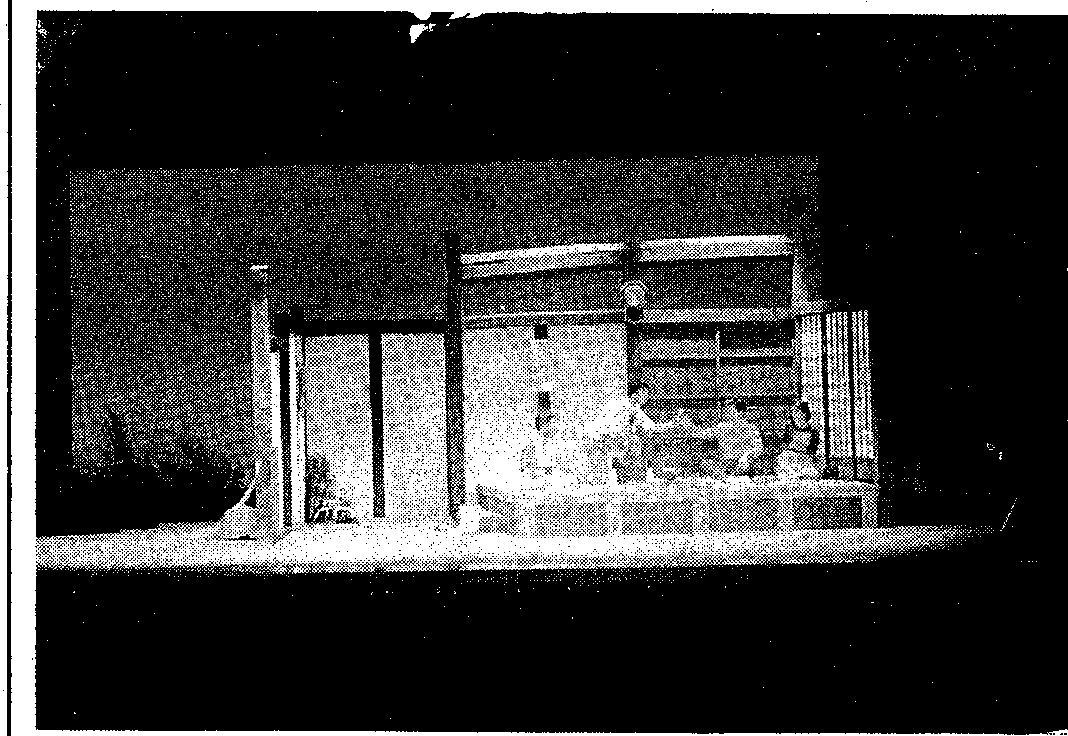 続けてきたが、 昭和年頃から果が認められ平は木下順二等の文学性の高い作品にもとづいた既成台本にも取成    年には、 青年団	の助言り組んだ。 昭和年には全国大もあり、 町で文会で最優秀賞に舞台美術部門でも優秀賞に輝き、 全国の青年団演劇の頂点にたった。 しかし昭ー        和   年で一度途切れそして、 昭化創作館が建設され、 活動の拠点となる念願の練習場が確保で和    年にター  ンで入団したもきた。 そして、敗戦後年の歴史ー  青年団演劇奥出雲のたたら製鉄史・川柳・短歌・俳句知ったかぶりの外国語使用は国際化ではない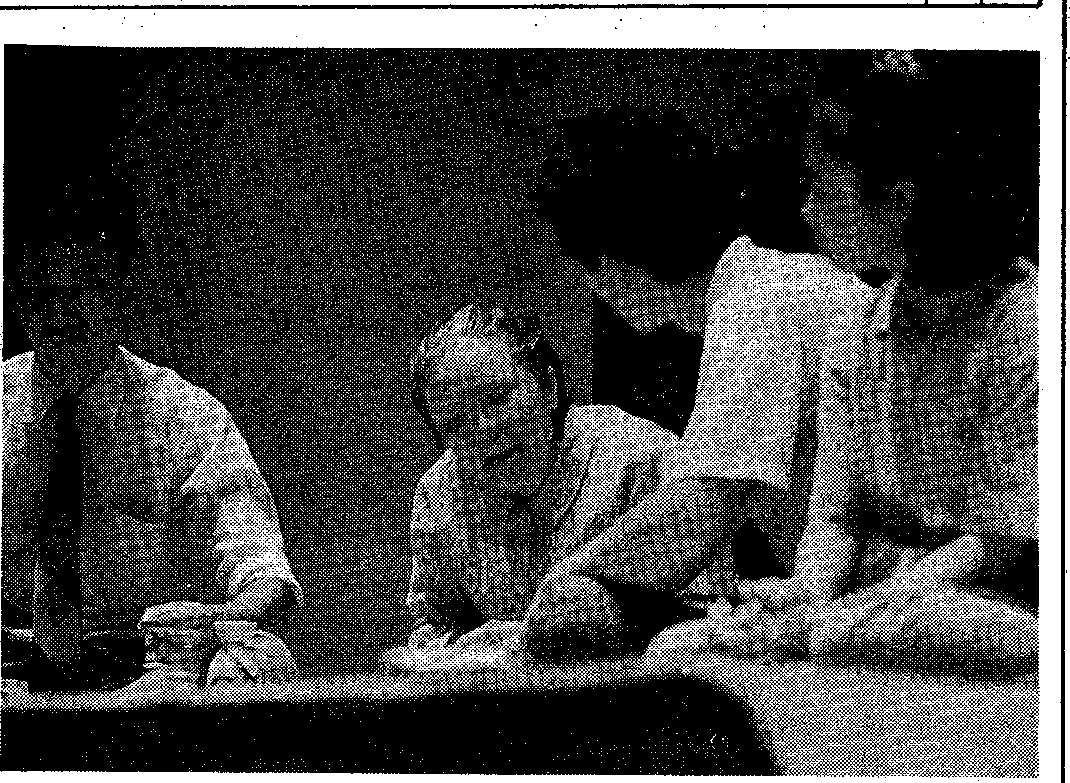 成日本語を愛用し育てよう。面   人形劇グルー プとしていくつかの作品に取り組初一昭和お一第   回作	品	名「息    子」作   者県  大 会小山内   薫一努   力全国大会一場	人形劇は数人の   のグルー プで手軽にできることんだことがある。青年団で継続的に人形劇に取り組むようになったのは昭和邸一第   回「八人の腕時計」	小松   幹生一優   秀	出   場の   もあって、 学校年に島根県連合青年団の主催す年ー	や青年のグルー第   回ー	プなどにより、第   回る青年大会の正式種目として人形劇が位置付けられてからで、第   回    「英雄たち」	努力賞よく取り組まれる。昭和    年には県大会で優秀賞を、昭和    年には県大会で最優秀賞一第糾回＿第   回「空は光り	ー佐藤   良和一優   秀	出   場もう鳥は帰らない」「石よ哭け」	水上	勉一最優秀	出   場本町で継続的な活動として人形劇に取り組んできたグ ルー プを獲得、 さらに、 同年   月には東京で行われた全国青年大会で島根県代表として出場し、 見事全国最優秀賞に輝いた。竺第回一第   回「あの娘がほしくて花いちもんめ」「ラジオショー」荒金   勇吉一優   秀自作矢島   浩＝二優   秀	優   秀としては、 人形劇団 「どー る」がある。 彼等は前述の演劇活動も、 この人形劇も青年団の活動として取り組まれ、 それぞれが全国青年大会自作	舞台・優秀昭和   年ごろ、で最優秀賞  （日本一）を獲得、竺   妥   元一第回ー「鮎」	矢島   浩三＿最優秀賞一出   場目作した演劇活動をすることは、 集団的に地域の課題を、 また自分横田大劇での歳末余芸大会で八川地区の青年団が上浪した影絵劇に触発され、青年の活動としては全国レベルに達している。 今後も横田の文化活動の一暦をになうものとしー第   回一「ムー」努力賞自身の生活を見つめ直す学習を人形劇を始めた。 影絵劇を中心て、 息の長い活動が期待される。進めて行くものであり、 こうし    に  ー本の作品をもち、 町の出演成績一第   回「野わ雷舟   の奥  工場」青木   骨隆一最優秀	優   秀た活動は、 町づくりへの活動そのものとしてとらえても良く、文化芸術祭での発表や、 町内外の幼稚圏小学校などで公演活動昭和	「やまたのおろち」県大会優秀賞一第   回    「山の奥村，  ．定住計画＿第   回一「山の奥村の青木	隆一最優秀	最優秀自作	脚本賞舞台・優秀青木	隆＿優   秀	舞台・優秀その縮図であると言って良いと    を続けてきた。 構成メンバー の思われる。 青年団で経験したこ    ほとんどが青年団で演劇活動をの演劇活動が、 地域の課題に集    行ったものであり、 発声法など団的に取り組む姿勢が、 必ず大   の基礎的な練習にも力を入れて「杜子春」（芥川龍之助作）県大会   最優秀賞 全国大会   最優秀賞作造じいさん」自作一きな力となって実を結ぶことをきた。「ザ・だいこん一第   回「地蔵菩薩と潰物石一青木	隆一優   秀期待している。昭和    年頃には、 再び八川地ストー リー」自作	区の青年団でも、 指人形を中心（藤原功脚色）県大会    優秀賞，   仝	「花咲かじいさん」県大会    最優秀賞奥出雲のたたら製鉄史新資料にもとづく特に東南部のそ の技術 ・ 経済 ・社会 ・文化 の総合史である。 父光貞は    歳という高	して翌宝永    年には伏見宮貞致さなのみや齢であったのでふしぎはないが、  親王の娘、 真宮理子を夫人にむごんちゅう長兄綱教は    歳のはたらきざか	かえ、 さらにその翌年には権中なご ん祁平成元全国大会辞退「こぶとり近世編り、 次兄の頼職にいたってはー   享 保 の改 革 と 奥 出 雲  上ー	歳の青年であったので、 この連納言に昇進した。藩主としての吉宗の在位期間じいさん」代将軍吉宗の登場続的な死亡は異様で、 頼方の紀は、 宝氷   年月から正徳    年県大会   最優秀賞号から久方振りの掲載とな頼方は元禄年  （瞬）歳で    州藩主就任を幸運以上とみる人月までの足かけ    年間ちからのかみ	さこんえご んの以後、 青年団の人形劇としてる。 しかも 「代将軍吉宗の主税頭に、 翌しようしよう年には左近衛権    も多かったはずである。であるが、 藩政はすぐれ、 窮乏は大会に出場していない。 しか登場」 である。テレビ少将に任ぜられ、 翌    年にゆう月に	頼方はこの年の月、 従三位した藩財政の建直しと、 綱紀粛し、 全国大会最優秀賞受賞当時ジョンの大河小説に歩調を合越前国  （福井県）丹生郡におい    ・左近衛権中将の叙任をうけ、正の二点は特に業績をあげ、 江のメンゞー を中心に、 人形劇団「翫  雰 」 を結成し現在に至っわせてである。 享保    年の松    て    万石の所領をあたえられた。 将軍綱吉から吉の一字をもらっ江藩の鉄方御法式の施行は、	万石の大名になったわけだが、 て、 名を吉宗とあらためた。 そ戸中期代表の名君と評価されている。 緊編財政、 小役人の整理、ている。  「我楽多」 は地域の子供達を対象にして、 民話・昔話藩の鉄行政ひいては藩財政に    彼みずからが領地に行ったわけ	「貢献したものである。 それは    ではなく、 紀州藩の家臣をやっ斐の上川柳二月の句を中心に   ー	本の作品をもち、公民館・幼稚園等で地道な公演活動を続けている。以上横田町青年団提供の資料によって記述。とりもなおさず奥出雲の農鉱一体の基盤を確立し、 近世企業たたらを発展させ、 日本の和鉄生産業の半数以上を占めるに至らせ、 量だけでなく質て治めさせていたようである。このま    であれば頼方は、 御三家庶流の一小大名として一生を終わり、 その才能を世にしめすことなく終わったはずである・  外 は 雪出 か け た 鬼 も 帰 っ て  き・  雪ずりを余震とまがい身ぶるいす．   餌 求 め 雪  の 中 飛  ぶ は  ぐ れ   鳥・  大  震  災 老  に 似  合  っ た 見  舞   金．  震 災が 政 治 の娑 婆 に 利 用 さ   れ次回は敗戦直後から十年余の良さも伴ったのである。 こが、 宝永年  （呼    におこった手の内を見 せぬ笑顔にほれ疸  し・  ケー  キより和菓子がいいで年わかり横田町の人々に心の糧を多く与 え、 県内から注目を浴び好評を得た、 横田町青年団演劇活動の第一期を、 当時の中心的推進者の方に回の享保の藩政はどこに由来するか、 極めて乏しいしかも間接的な史料から推理を試みてみたい。 しばらくは、 近松門左衛門流に、 紀州・江戸めぐ思いもかけない不幸が、  いや彼頼方にとっては思いもかけない幸運が、 彼を紀州    万石の大大名におしあげてしまった。 まず月に紀州家三代藩主になって・  雪が降る一人 でみかん皮を剥  ぐ．  我が力 甘く みる な と 地 が 怒   り・  雪道を ゆ ずる 好 意 の 擦 れ 違   い・  被災者の健な気さ逆 に教 え られ．  震 災  の  テ  レ ビ 毎 日  胸 を  し   めまた今日も雪を配ってプルが行く想執筆を依頼しているので、りをすること致そう。いた長兄綱教が死に、 そのあと・  老いが見え鏡ニ・三度拭いたけど折を見て掲載する。 御期待	をついだ次兄頼職も同年    月に下さい。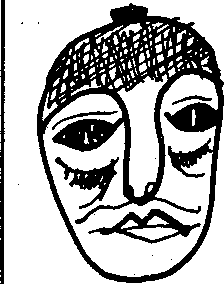 藩主吉宗の登場急死、 その    か月まえの    月に	」紀州和歌山の徳川家二代藩主は父光貞も死んでしまっていた誓間青ちの吉宗である。の地位が頼方にまわってきたの工	恩	工．．．．．．灌漑用水工事に力を入れて農村の復興に力を入れた。吉宗将軍への登場の記』 に記されている。 尾州徳     のだから、 吉宗が将軍職になれた川家は御三家の筆頭でもあり、     ということは、 さきの彼が紀州藩吉通は『応選のほまれも高かった    主になったことよりも、 さらにさけので、 もし彼が生きていれば、     らに希有な、 ほとんど考えられな松飾り明日はおろさむ枯草のはざまを縫ひて水のゆく昏れのこりたる冬陽の中に	永しようと正徳    年月いえつぐ代将軍彼が    代将軍になったろうこと	いくらいの幸運というものであっ松飾り明日はおろさむストー プにふくよかに家宣が死に、 その子家継が    歳であとをついで    代将軍となるは、 ほぼまちがいのない。 とこ    た。 そのうえ吉通の死亡が尋常でもん  しろが、 この吉通が将軍家継死亡    なく、 食後急に血を吐いて悶死し匂ひ小豆煮えをり	仝き    た水道の栓ゆるめむと外に立つに北風うなりつが、 その家継が正徳    年月に    のすこしまえ、 正徳    年月に    ており、 しかも医師がそばについつ吹雪しきりに	岡	時歳で死亡、 将軍家の血筋が絶えるという大事がおこった。 このような非常事を予想しておかれているのが御三家で、 そのなかから一人えらばれて将軍家にはいるのが道筋である。     代将軍家宣が病に伏したとき、 家宣あら   い  ばく鎗き        もんとうは新井白石を枕頭によんで、 世死亡し、 またその子五郎太もそ	ていながら、 ぜんぜん看病しなかの年の    月に死んで尾州家の正	ったともいわれ、 当時からその死むろ＊ ゆう系が絶えていたので、 御三家の    因を不審がる者も多かった。 室鳩そう	けんざんひさく第二位、 紀州家の吉宗に将軍織    巣の 『兼山秘策』 にもそのことががまわってきたのである。	記されているほどであり、 また尾うむろうちゅうき家宣の死亡は    歳のときであ    州藩士の日記（「魏鵡籠中記』 ）るので、 ふつうにはまだ死ぬ年    には、 このころ紀州藩の間者がではなく、 ましてその子家継が    尾州藩邸をうかがっているとい病む夫を抱へ火災に遭ひたるも宿命として生き抜きゆかむ	仝あやまりの多き来し方と老いたれば年のはじ めにつつしみおもふ	常盤うぺな馬声蜂音をいぶとよみきて諾ふを万葉人は如何おもふらむ	仝新しき年を祝ふと集ひたる孫らおおかたわが背丈越す	野    村子家継はまだ歳の幼年である死んだのは歳であり、 さらに    う風説がのせられているなど、幾山河越えられし翁のその面輪うたげの席にゐまので、 自分の亡きあとは尾州のよしみち吉通に将軍峨をゆずろうと思うがと相談したことが 『折た＜ 柴吉宗より優先順位にあった尾州    吉通死亡の結果おこった吉宗のの吉通の死が    歳、 その子五郎    将軍載就任を、 幸運以上に感じ太もすぐそのあとを追っている    とる者もあったようである。しづかに坐す	仝タもやの深く閉ざせる出雲野は遠風のごと川鳴りきこゆ	安    部秀忠ーーーー＇家光	家網	綱吉家宜ーー   家継	吉宗柴栗句会一月抄品這暉	友ー	〗    綱誠日炉工	ー綱豊  （家宣）ー     五郎太継友	宗春	宗勝詩 心を 醒 ま し ぬ 凍 て の 蝶 動  くどこ から か寄 りて奇数の寒 ン 鶉枯れし野を風を心と抜けて 行 くあかときのなゐの報せに射が寒し臼口酎玉 酎職（宗勝）宗直畑 大 根 雪  の 下  に  て 太  り け   り風花 の舞 い散る みちに眼境  拭 き孫去んで残るかまくら縫いぐるみ顛方 （吉宗 ）	拍子木のかじかみ星の冴えわたり頼純	頼致  （宗直）直	「	重	峠	（綱条）光囲ーー ！可綱条頼常ー  実＂＂養（「日本の歴史」 第お巻ー＇小学館刊ー  から）深  々  と  雪  三  尺  に  籠  り  け   り世 に 疎し 音 にも 疎 し 冬ご も   りみ な 去 ん で そ の空 間 が 寒 々    嬰  児  の  片  言  交  じ  り  年  の会員頒布一部百七十五円／六九九ー一八島根県仁多郡横田町一、 空ノ編集発行責任者・高橋一郎 （サロ松江ー        雷	頒布／仁多郡仁多町三成  植田軽印刷所ふるさと横田の先覚者を追慕し顕彰する小展示館を設ける運動を人間の労働の成果は、 これを明日への命をささえてゆくに必要な部分  （これを必要労働部分という）と、 それをうわまわった、 蓄積にまわしたり他の人が使ったりできる部分  （これを剰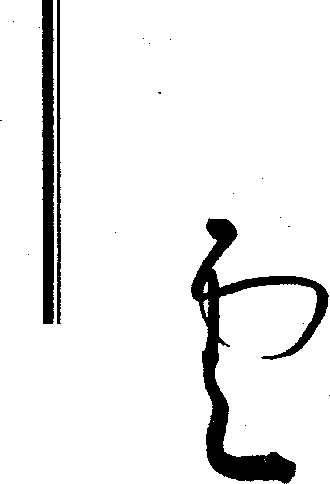 でゆくことができず、 農村は荒廃して領主は必要な年貢さえ取れないことになってしまう。 またこのような状態を、  「民を亡所にする」といって、 幕府は諸大名とりつぶしの理由にしてい働部分を取りたてることは、 近世初頭にはほぼ達成されていたと考えられている。 しかしそのようなことが、 いつまでもつづいたわけではない。 徐々にであるが領主取分の比率がさがり、余労働部分という）とのつに    るので、 例外的事例として存在農民の手もとには年貢を納めた奥出雲のたたら製鉄史新資料にもとづく特に東南部のその技術・経済・社会・文化の総合史わけることができる。 さて江戸時代における農民の労働の成果の配分を考えてみると、 図にしすることはあっても、 こうしたケー  スは一般的には存在しえないといえる。あとに、 少量ではあるが一定量の剰余がのこるようになってゆくのである。 このようにして、めしたような    つのばあいが考第二は    のように領主が取りある時期からあとは    のような近世編享保の改革と奥出雲 中ー代将軍吉宗の政治えられる。第一は    のように、 領主が取たてる年貢が、 農民の労働の成果の全剰余労働部分におよぶば状態が一般化するのである。  ではこのような変化が、 いつ年貢の取りかた	ると吉宗の享保年にあたり、りたてる年貢量がひじょうに多あいである。 徳川家康は、  「年ごろ、 どんな理由でおこったか江戸時代三大改革といえば	彼の時代はまさに江戸時代のま享保の改革守岱心）蝉げ註醒	 んなかということになる。寛政の改革西代）豆頌老中砂虹唸	豊臣秀吉は年貢の取りかたを天保の改革面代）心這老中咋晴	規定して、  「年貢はその年々のくて、 それが農民の必要労働部分にまで食いこむ場合である。しかしこのような状態がつづくと、 農民は明日への命をつない貢は農民を生かさぬよう殺さぬよう、 ぎりぎりいっばいの線まで取るのがよい」 といったと伝えられているが、  「生かさぬよということは、 簡単には説明でかんきないが、 ここでは慶安から寛ぶん文のころ、 すなわち國年代を前後するころにおこり、 そのもっで、 徳川代将軍吉宗は、 もっ    稲のできぐあいをよくしらべたう殺さぬような線」 とはまさにとも大きな原因は、 領主と農民とも成功したといわれる享保の   うえ、 その   一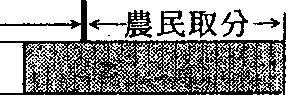 を領主が取り、このような線であった。 それはとのあいだの力関係の変化、 す改革を遂行して、 徳川幕府中聴    のこるを農民に取らせる具体的な数字になおすと、 豊臣なわち農民闘争の結果であるとの英主といわれる人物である。	ようにせよ」 といっている。 徳よしのぶ政権が規定したように、 その年しておきたい。 江戸時代のはじ徳川の将軍は家康から慶喜まで    川政権については、 このようにの稲の出来高の	を年貢に取めに    割強であった幕府の年貢しようとく人いるが、 吉宗は    代でその    年貢の取りかたの基準を明確に    図りたてることであったと考えら率が、ー   年ほどのちの正徳    年まんなかにあたる。 その在職は   しめした規定は見あたらないが、 分配れる。 それは稲以外に若干の収には    割   分厘にまで享保元年  （間）から延享年  （  徳川政権もほぼ全面的にこの方    穫収入があるとすると、 ほぽ「六公下がっているのである。 このこ）までの    年と    か月であり、 針をうけついだと考えてよいよ    の四゜民の年貢」 ということになろ    とは全江戸時代をとおしてみて徳川   代の将軍の平均在眠年数    うである。 では収穫物の	代時ま    年であるから、 吉宗はたい   を年貢に取られるということは、 戸江つ	も注目すべき大変化であって、その影響はあらゆる方面におよへんながい。 また徳川時代は郷   農民の生活にどのような意味を年あるので、 そのまんなかをと   もったのであろうか。かわりゆく農民このように農民から全剰余労んでいる。まずその影響の第一は、 農民奥出雲のたたら製鉄史	・俳句・川柳・短歌知ったかぶりの外国語使用は国際化ではない	日本語を愛用し育てよう。の体質の変化である。 農民がその生産物のうちから、 全剰余労働部分にあたるものを、 年貢として額主に取られていたのは、豊臣政権から徳川四代将軍家綱ならなかった。経済史の欠落した、 たたら研究の現状は悲しむべきことであり、  経済史の欠落した近世企業たたらの研究は、 技術という、 飽くことを知らない経済的労働人間へと農民をかえてゆくのである。この変化は、 農民の意識をかえるのみでなく、 具体的な生活なかには、 この時期に端を発するものが少なくない。 このころ展開した特産物農業のなかで、もっとも規模も歴史的意味あいも大きかったのは、 国民衣料となたね	ろうに栽培されるようになったことである。今日嗜好品の王座を占めている煙草も、 木綿と同様戦国時代にひろがりはじめたものである。の初政ころまでの約一年間	の発達史も明らかにし得ないの仕様をもかえてゆく。 まずかしての木綿、 灯火用の菜種・蝋徳川幕府もはじめは煙草を吸うくらいだと考えられる。 この時代の農民生活は、 鍬・鎌とか塩といった、 ごく一部の品を除いて、 ほかはすべて自分たちの手でつくりだすという自給経済、すなわちみずから使うためにのみ物を生産する  （このような状態を使用価値生産という）状態にあった。 そこでの農民は、 年貢納入をすまし、 あとはみずからの生産物がその生活を満たしさえすれば、 それでもう十分だのである。 当地方の鉄の道文化圏の六市町村の現状も、 真実の文化圏を明らかにしていない。ところが、 農民の手もとに剰余労働部分の一部がのこるようになると、 この状態はかわってくる。 手もとにのこった剰余がどのようなきっかけで交換されるようになったかは、 個々の事情によって異なるだろうが、 そんなに時間を要しなかったことわったのが農業のありようである。 それまでの自分たちが消費するためだけのものであったのが、 売るための農業生産にかわったのである。 そしうた変化はまず米作のうえにあらわれた。米の品種改良と特産物農業売るために米を作るようになると、 味の良い品質の良いものを作ることに眼を向け、 さらにはざ か いき端境期という収穫直前に米を売国民的嗜好品としての煙草などの栽培であった。ながいあいだ、 わが国庶民の衣料としては麻が用いられてきた。 木綿がわが国にもたらされたのは室町時代とか、 もうすこしおくれて戦国時代だとの説もあるが、 それが庶民の衣料としてひろまるのは江戸時代になってからである。 商業としての農業がすすむにしたがい、 綿作に適した近畿・中国筋は木綿の特ことを、 きびしく取締ったが、にもかかわらず、 庶民生活に余 裕ができるようになると、 喫煙．のふうは急速にひろまり、 元禄 時代には事実上禁令を解除せざ るをえなくなり、 煙草の特産地 として有名なところが各地に生 ずるようになる  （最初に煙草が 栽培されたの九州平戸だといわ れている）。農民が全剰余労働部分を年貢として取られ、 まったく自家消という考えかた、 生活態度をもは疑いない。 ひとたび剰余が、出すと俵の値段が俵分に売産地として栄え、 またたくまに費のためにのみ農耕をおこなっっていた。 つまり自足的な非経済人的体質とでもいうぺき農民が一般的であったのである。たたら研究において、 地下構造をふりまわして、 論ずる傾向は大きい誤まりを犯す。たたらに於て、 近世では元禄それがいままでにない豊かさを農民生活にあたえるものであるとわかると、 それはとめともなくひろがるものであって、 より多くの品を交換にだそうという意欲を農民たちにかきたてる。そのために自給経済時代にもっれるということから、 早稲への品種改良が急に進んだ。生活の必要から自家消費用にのみ作っていた作物も、 適地に集中的につくられるようになって、 特産物農業がはじまる。こうした新しい産業は四代将麻を庶民衣料の座から追いはらってしまった。またながいあいだ、 庶民は日没とともに夕食を終えて寝るという、 夜の時間のない生活をつづけてきたが、 生活に余裕ができるようになると、 しだいに灯ていた時代には、 農民の生活にょ影響をあたえるのは、 領主の良ぁし悪し、 気候の順不順、 災害の有無といったことのみで、 それらにさえめぐまれれば、 彼らは乏しいが安定した生活を送ることができた。 しかし農民の手もから享保にかけて、 近世企業ていた今日の生活を満たせば軍家網の治世である慶安ー 寛文火を生活にとり入れて、 夜を生とに剰余がのこるようになり、たたらは成立したがヘ・操業回    足るという自足的意識はしだころにはじまり、 綱吉が五代将活の時間に加えるようになった。 商業的農業が浸透するにつれて、数は少ない。 農民は協力していにうすれ、 すこしでも多くの軍になったころに一般化し、 元それに決定的な役割を果たしたき ろう前記条件のほかに、 個人の資質小さいたたら自給たたらを操ものを生産し、 それを交換にだ禄ー 享保期に定着する。 現在名のが、 菜種生蝋などの灯火原とか労働意欲、 なかんずくその業して、 農具を造らなければして、 より生活を豊かにしよう物・名産といわれているものの料が、 特産物として各地で大最経済能力が農民生活を大きく左右するものとして加わってくる。  屋と店前売を行って、     代で日ここでは農民たちは豊かになる    本一の大商人に成長し、 今日の条件をもつと同時に、 没落の危    三井系商社や事業の基礎を確立貢増収を計った。 享保時代は注目すべき時代であった。 意欲を持ちはじめた農民の努力と相ま柴栗句会三月抄嬰 児  の 歯 が 三 枚 と な  る早春賦としお機にもさらされることになるわ    した。越後屋という。三越である。って、年前と比べて約    倍と「雪」 とだけ三月四日の日記と づ	古    志和布売りまんさくの 道登 り来 る	月    舟けである。こうして豊かになる上昇農民と、 良くも悪くもならない現状維持農民と、 しだいに貧乏になって、 やがて田畑屋敷まで手ばなす没落農民の三つに分かれてゆく。幕府財政の窮乏江戸時代の領主財政  （幕府・各藩）は、 慶安ー  寛文期  （岡ー憚    ）に赤字がめだち、 元禄ー享保期にはすでに完全にゆきっまり状態になっているところがなる急成長であった。ただすけ大岡忠相  （越前守）を江戸町奉行に登用し、 享保九年二月 「物価引下令」 を出してまず対処した。そのため生活必需品ー 真綿・木綿・布など、 米・醤油・酒・春 愁  う 生  涯 大  地  に 立 て  ぬ  足日 脚伸 ぶ友 を 見 舞 いの峠 越   ゆ母の忌の墓石に積もる名残り雪くて何  に  漁  る  春  の  川  風  夫  婦   舟明日 への手がかりさぐり水温  む猫柳土 堤 にホッホッ芽 吹き 初 む詳  い  つ  労  わ  り  合  い  し  春    隣風に遇 い雨 にも 遇 いて春生 ま る和    美信    子房    子白    虹美紀子一     華富    江美代子多かった。  後述するように松江味噌など品目の各種商人の仲わ ら ん べ の声 の遠 退く 斑 雪   径	夕     峰新らしい商人の台頭	藩も例外ではなかった。	間結成を進めた。 やがて株仲間江戸初期の特権商人は、 幕府代将軍網吉は、 幕府財政のという組織が生まれ、 問屋・仲斐の上川柳三月の句呉服商人茶屋四郎次郎のような、 たて直しに力を入れたが、 後半額主の財政をめあてとした、 利     には寺院建築など多大の出費を潤をかせぐ商人で、 領主財政が    要することが多く、 新井白石の困窮しはじめる慶安ー  寛文ころ    登用もさしたる効果なく、 悪化買・小売というわが国固有の商品流通組織へと確立していった。さらに物価問題解決のための    貨幣改鋳を強行することなって、歌留多とり孫が取るまで待っている親らしくなって行く子を見てる幸夢を 見た 皆元 気 かと 電 話   す  る懐 し い賃上 げ 読 ん でる 老  眼  鏡千代子悠     子ミッコ英    生から弱まりはじめ、 元禄文化の    し、	代将軍吉宗の登場のころ奢移の時代から享保の時代に多    は最悪の状態であった。くが没落する。 これとかわって、	吉宗は享保の改革で、 紀伊藩やっと享保改革の物価問題はいちおう解決をみた。一方これと両輪の一方をなすボケ防止なりそなことはなんでもし	哲     呂ご 先 祖 の恩 に感 謝 の賀 の 祝   い	冬    明やれやれと資本が終り嫁してゆく	正    子ば ら の 鉢老 い慰 め て 日 向 ぽ  こ	玉	恵元禄ー 享保期に台頭する新興商    主人があった。年の改革の経験を生かし、行政機構の改革    ＠ 人材の登政策で重要なのは、 消費の抑制と新規商品の禁止であった。公 金 も  大 手  と  飛  車  の 救  済   金	古     葉手まねきでお茶を呼んでる午後三時	え    み農民の手もとの若干の剰余を    用、政治のよりどころとなる怖いものやっぱり地震と火事おやじよし子集めて商品として消費者と結ぶ    法の整備を行った。商人の発生である。 安く買い高	一方地方支配機構を整備してく売りつけることができて、 消    監督を厳しくした。費水準が高まりかけている潮に	吉宗は実学に興味をもち、 法のって、 短期間に巨大商人に成    律・経済についての研究を積極その他の改革物価問題とならんで元禄ー  享保期がか    えた問題は、 世界第一という消費人口をかかえた巨大都市江戸のさまざまな問題でまた一っ呆けた事してあきれ果 て出る釘にならぬようにと少し引き老人 保険嬉しくも あり又さび  し大  正   の  泥  天  神  も  何  か  欠   け目のこやしテレビの料理とヘアー ヌー ド残雪  を 眺  め  て 畑  の 野 菜  欲   し亜     以のほるまこと長するものがあらわれた。	的に進めた。あった。酒が出てい知恵の出る戸主の会三井家の祖三井高利は、 卸問	一方新田開発の推進をして年消費の抑制と新規商品の禁止そう ねー  で家庭の中は今日も無事がある。 庶民や農民の生活に余こん厨屋・紺屋・菓子屋・紙屋・みす屋｛惰    物）あかね染・紫屋・ひ要『＿  』一＿言＿ー＿ぎ ｀『叫『＿＿ー＿  ｀＿ ＿   『ー ＿＿ ＿ーき＿＿き	き言＿ 』    ぷ裕ができると、 豊かな生活を求める姿勢へと変っていった。鵬人形屋・瀬戸物屋・貶問屋・皮細工・小間物屋・きせるもの屋。咄近 詠 拾 遺	簸の上短歌会粗末な麻の衣料から、 暖かい屋・糸組屋火鉢土器屋・塗ぎぬつむぎ元禄以来の庶民の生活の向上破璃の如つめた＜ 蒼き冬の空被災地の夜の冷	叫叫丈夫な木綿類のものへ、 そして物屋・布物屋・絹紬問屋・鼻は、 ずいぶん多様な商人・職人えいかばかり永    井    弥    生   叫〗絹織物までが生活に入りこんで紙袋屋・はん木屋からかみ練人形屋を生み出していたものである。｝利 凍てる餌を啄み産みし鶏卵の温きを掌にのすぃきた。 食生活も腹を満たすだけ・絵馬屋・唐紙屋たばこ入このような過剰消費を押さえ、叫  大寒の朝叩野     村     節    子かざり	い    も    じ	炉のものから、 より美味なものへ、屋・玉細エ・銑屋    鋳物師・    新規の拡大を禁ずるということ	皿  入院の老いたる夫の賞でてゐし佗助は白き小	叩叫他人より一日でも早く珍らしい金具屋・指物屋・塗師屋    蒔は、 当時の社会の総体状況から花をつけぬ	岡    田    時    子したかさうけうり	から	ぃ	叩ものをと、  こ初物食い    の風習がひろがったので、 これを制限する禁止令が度々出された。絵師    下傘請売・銅細工・唐げ    た金細工・はし屋・下駄屋・紙子屋・紺屋形彫・子供手遊類としようじ	かつばみると正しい処置というべきであるが、 世上の評判はかならずしもよくはなかった。長病みに臥するに妻は健康の番組けふもつけ	利岬叫  てみてゐし	常盤盤はるまさ ～咄ゅ山脈は遥か連なり空碧く越後国原信濃川きら	圃そして享保    年ー月には、・戸障子細エ・合羽屋・駿河くし	くじら「火事と喧嘩は江戸の華」と	めく安    部    夕    波 一むやみと使いすてるように細エ・櫛引・鯨細工屋・作り（駄菓子屋）いわれるほど、 江戸の大火は多ひぎぅ  ｀ー『一ーー＿言忌＝＿至＿＿『』 ー『ー＿  ＝言 ＿  ＿き』豆．ー』＿ー＿＿『一ー＿ 与    ーなった消費者の行為を戒め花屋・だくわしやさし傘・かった。 不燃化と避難場所  （火そして一方、 社寺の門前町にあ極めて大急ぎで吉宗の政治改＠主食である米穀と医薬品以仕立屋・水引屋・小刀屋・煎除地）の建設、 火消制度の創設、  る岡場所  （私娼） は徹底的に取革の要点を、 時代の動きをから外の品は、 増産したり新製品をつくり出すことの禁止ふれ餅屋・ベつかうや・菖蒲甲屋すず	生った・三味線屋・錫屋・雪駄屋・びようぷなどが行われた。 消防隊の出現である。締られ、 私娼の抱主の家財産のすべてを没収すなど次第に強化めて述べたのである。 次回ではこの波が松江藩に波及し、 さらの触を幕府が出すことになった。土人形屋・琴屋・屏風屋・御享保    年ー月、 幕府は最初されていった。に奥出雲にも影響を与えた点を翌    年には、 羽子板・雛人形・子供の遊び用の人形まで制限するはどになった。さらに大岡忠相は、 主食・医薬品など生活に必要な品以外の、商品を製造販売する業者    業種用達人・菖蒲刀屋・揚弓屋・きようじ       はりぬき	しよう経師・張貫人形屋・飴屋・正こん平染屋・花火師・筆屋・花昆ぷ	しろがね	ぬいはく布屋    白銀屋    印籠師    縫箔ちょうちん	がらす屋・挑灯屋・硝子屋・青具師つば・彫物師・鍔師・鏡屋・毛せ（憶）   がわ	かごの人口調査を行うが、 女子の全力人口に占める比重はふ％ であった。 これは町方人口で、 武家人口についてはさらに女子の比璽は低くかった。 江戸詰の武士のごく一部は家庭をもつが、 多く女子が少ないことは家族をもたぬ人間が多いこと、 不景気の物価高に助けを必要とする底辺に動めく貧窮者もかなりの数に達していた。享保    年には目安箱  （投書乏しい資料からふれてみることとする。（本稿については	テレビ 「八代将軍吉宗」 の番組の考証指導者、 近世史学者の大石慎三郎氏の諸研究にもとづくものを選び、 組合をつくらせ、 そのん屋・ふすへ革屋・籠屋・革は妻子を故郷に残してきている。  箱）からの提案で施薬院さらにである。組織を利用して、 幕府の指示を細工人もも引屋・革羽織屋このことと江戸の公娼・私娼小石川養生所の設立など庶民へ（横田史談会  高橋一郎）守らせ、 物価政策に積極的に利・革足袋屋・鞠屋・呉服屋・の存在とは無関係ではなかった。の施設も設けられた。  養生所は用しようとした。 当時の情勢を京都出店糸組屋・はりこ屋・公娼であった吉原を移転して内科医人、 外科医人、 眼科知るため、 その種を列挙して請菓子屋・紙｀  直．ぅ豆    巖広くし、 昼夜の営業を許した。医    人という日本唯一の総合病おく。・唐木細工・挽物師・硯師・（遊女は人だったという）院であった。会員頒布一部百七十五円／六九九ー一八島根県仁多郡横田町一、 空ノ編集発行責任者・高橋一郎 （柑臼松江頒布／ 仁多郡仁多町三成  植田軽印刷所ふるさと横田の先覚者を追慕し顕彰する小展示館を設ける運動を，烹  出針」 を発表し、 その中で、 青少年団体に対しては次のように自発能動切磋の団体の育成を推奨し、 学徒隊解散に伴い 「青少年ノ共励組織ヲ欠クニ至ッタノデ新二青少年団体ヲ育成スルコトトシタ、 新少年団体 ハ、 従来ノいたのであるが、 ある日、 小学校の同窓生の一人が尋ねて来てこれからの新しい青年団をつくるのに努力してくれぬかといってきた。    （誰かの依頼を受けたのであろう）これまでのような青年団を復実際に移すべきだ。 そしてその為には実行するにつけ、 又更に勉強するにも強い同志が一人でも多く必要なのだ。、 当面の問題日政治研究会の設置   口吏員の敗戦後年の歴史如キ強権二依ル中央ノ統制二基活するというのでなく、 青年の官僚的態度の撤廃   曰配給の円横田町青年団演劇のあゆみ（中）ー  第一期ー  敗戦直後草創期の回想ク団体タラシメズ原則トシテ郷土ヲ中心トスル、 青少年ノ自発能動、 共励切磋ノ団体タラシム自主的な新しい青年団をつくるということで努力しようと いうことになった。滑適正化運動    四結婚様式等の生活改善	中央常会への関与、 恒久的問題足	立	富	義ルモノデアッテ、 嚢二学徒隊ノそれから、 国民学校の職員室日戦没者遺族の援護農具修終戦は、 三重県の鈴鹿海軍航	結成二伴ヒ解散セル、 大日本青の隣りの応接室で、 有志青年の理加工事業技術講習会空隊で迎えた。  営庭で機密文書だがこの配給量では生活でき少年団ノ如キモノヲ復活スルモ集りを開き、 そのとき出席した四体育方面への積極的参加が燃やされ、 その煙が空高く舞ず、 ある者はなけなしの財布をノデ ハナイと新しい青少年団者が準備委員となり、 新しい青演劇、 講演会の活発なる実施い揚がるのをなんとも言えない空しい気持で眺めたのである。それから一ヶ月ぐらい後に、  郷里に引揚げてきたのであるがそのころは戦場に工場に動員された顆しい人びとの引揚げが始はたき、 箪笥の底にしまっていた衣類まで売払ってヤミ食糧を求めるといった状態であった。そして、 これまでのあらゆる 権威は失墜し道義は地をはらてヽ こ。し体の性格を明らかにした。つづいて同月二十五日 「従前のいわゆる宮制的あるいは軍国主義的色彩を一掬し、 郷土団体としての特色を発揮せしむること」 を目標とする 「青少年団体年団体の結成を目ざすことになつ こ。先ず部落単位に会合を持つこととし、 そのときの資料として出した部落懇談会の栞は次の通りである。其の他日道路整備等に対する労力の提供   口開拓事業の実施    曰討論会    四食糧増産運動展開各部落会の実施期日並に準備委員氏名まっており、 横田にも多くの人	こうした中にあって、 青年た    設置並びに育成に関する一文部が帰えってきた。	ちの間に 「これでよいの か」  「    次官通牒が各都道府県の知事に部落懇談会の栗市一月一日   藤原、 高根尚崎    藤原町では、  （安部憲吉町長）国民    これからの日本人はどうなるの    発せられた。学校講堂で復員軍人の慰労の会    か」  「なんと かしなければ」 と		島根県においても直ちに内務を開く等の催しをされたりした。  いう気持が起りはじめていたの    部長名で各市町村長、 国民学校しかし、 敗戦という有史以来    である。 二十年の暮れ頃である。  長並びに青年学校長にこの通牒 の出来ごとに人びとは為す術を	の写しと設置要領が送られたの仮称横田町青年同志会困難なる現下の状勢に我々は一 刻も安閑としては居られない。 国民の物心両面に亘る質の向上、 之を吾等は青年の純粋さと熱情と実六日市一月十八日原    ロ一月十五日稲    田一月十四日足立、 甲斐白根、 智原宮田、 糸原川島、 足立石原、 真田知らず、 食糧は配給制で、 一日二合そこそこの米、 米の代りにカボチャや芋の葉まで配給され青年団の結成へ一方、 文部省は昭和二十年九月十五日「新日本建設の教育方である。このようなことはまだ何も知らず虚脱と空白の毎日を過して行力を以てどうしても解決しなくてはならない。 具体的に左に掲げる様な項目を我等は今こそ起って五反田・ヤリメ・馬場一月十二日曲一月十七日安部、 峯石若槻、  松浦浅野、 足立敗戦後年の歴史了羊円年団演劇〶 ・短歌・俳句・川柳知ったかぶりの外国語使用は国際化ではない	日本語を愛用し育てよう蔵屋・樋ロ・加食真田	との出席のもとに横田町青年会公論会が開催された。横山   誠四谷口国雄渡部武雄四藤原秀雄女子青年会 真田豊江吟他   名この芸能の夕は、 異常な盛会裡に夜おそくまでつづけられたそして、 横田町の戦後の青年団は、 横田町青年会として昭和二十一年一月二十六日に国民学校講堂で結成式を行った。会則に、  「本会ノ目的 ハ、 新日本建設ノ為社会的文化的中枢タルベキ青年の資質向上二努力文部省社会教育局社会教育課長仝課島根県教学課大仁教育事務所横田町寺中雄作吉多川 佐藤細木木村二十年暮れから二十一年前半にかけて県下各地でぞくぞくと青年団体が結成されていった。その名称も青年団、 青年会、 青のである。そのときの。フログラムを見ると舞踊一八、 独唱、 合唱、 安来節、  コント、 演劇等で一  十八種目にもおよんでいる。（四頁に）。これは各部落支部単位に出場   数をまとめたもので、 なかにはシ民主主義社会ノ確立二挺進スルニアリ」 とし、 会員資格は  一、 正会員    横田町二在住スル男子ニシテ十五歳以上廿五歳以下ノ同志二、 準会員    横田町出身者タル生徒学生中ノ同志三、 賛助会員    廿八歳以上ニシ横田農林学校長	中村主計仝教諭	安田昭彦横田・八川・鳥上組合立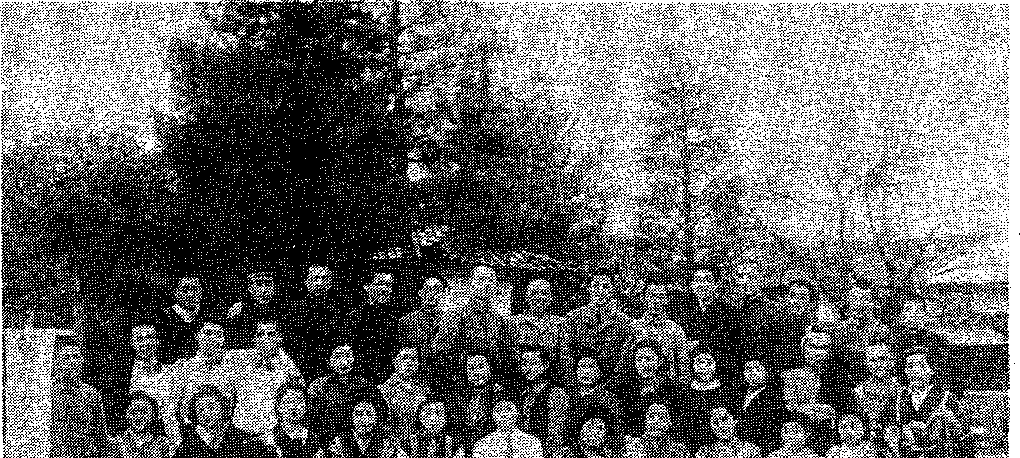 青年学校長	 真田喜六仝教頭	中田鶴吉仝教諭    孝忠一郎・高橋一郎内田直一    影正菊枝横山偕子同じ出しものが二つもあるのでその部落支部に出かけ、 どちらかをとり消してくれるよう話したが、 劇等のように長い間練習してきたものは今になってそれは出来ないと涙ながらに反対され、 結局全部やろうということになってしまった。テ本会二於テ必要卜認メ推薦セル者次いで、 同年一月三十日には横田国民学校長仝訓導    高橋 青年会高橋壮介村上孝雄青年会本部ではこのなかでせめて将来の演劇運動の片鱗でも示そうと、 菊池寛原作の 「父帰横田町女子青年会が発足しており、 始めは男女別々の組織として発足したのであるが、 後に男会    長副会長足立富義景山藤吉石原    正る」 小塚公平作 「明け行く空」「川辺のセレナー デ」 等を出しこ。女は一っになるべきであるとし幹   事 藤田繁雄因勝部   正僻費用は祝儀によってまかなわて合併した。二十一年三月二十一日横田町の青年活動がすぐれているということで、 文部省の社高根保夫   若月亀吉川島喜博四浅野俊夫 真田康夫因甲斐一郎四岡崎献一因支部長 小林恒由切智原利生四伊藤嘉吉因寺西愛明 峯石   勉四年協議会、 青年連盟等さまざまであった。活動の第一歩は娯楽からこれらの青年団に流行的に行れたが、 当日の会場の講堂がはち切れる程の人でうまり、 窓までのばる者が出て、 あくる日になってみると窓ガラスが三十数枚もこわれており、 戦後の物資会教育課長が視察のため来町さ会   員 浅津良三   原田友春われたのは戦時中の極度の耐乏不足のときであったのでこれを藤原健治四藤田義雄れることになり次のような人び小川昭男白根勝義因生活によって失われていた慰安うめあわせるのに大変苦労した費用も多くかかり折角の祝儀もそのため全部使ってしまうこと    五、 劇になった。また、 横田町青年会では、 各種の研究会、 同好会の育成をは藤 田  繁 雄戦艦大和の乗員作	小 塚 公平（青年会幹部などが出演した）いたしまして、このたび横田町青年会内に演劇文化部を創設することに致しました趣旨につきましてこの機会に少しく述べさせて小さきひみつ	簸の上短歌会かそかなる湧水に添ふ冬いちご見つけし日より小さきひみつ	永    井    弥くち色の落葉の中の冬いちごルビー の如く冬かることにしていた。六、 劇一本刀土俵入り（三幕）頂きたいと思います。陽に光る	仝みどり濃き葉と紅き実の冬いちご哀しくもり高橋一郎先生等の指導で音楽同好会、 文学同好会等が芽を出していたが、 とくに演劇は演劇文化部を発足させ、 練習日程を組み、 部員心得等までつくって熱心に取組んだ。演劇文化部部員心得一、 協同精神の徹底 二、 創意をいかすこと三、 服従すること四、 倫理的であること五、 規律をまもること六、 経済を厳重にすること第一回研究発表を十一月二日、国民学校講堂で民主新憲法祝福「芸能祭」 として開催した。プログラムは一、三番斐	 女子部員     二、 祝歌・合唱    オリオンコー ル三、 舞   踊	女子部員＿	四、 劇    湖の娘（一幕）原作    八木隆一郎一	演出    安 部 夕 波原作    長谷川   伸演出   足 立 富 義開会にあたってのあいさつこのたび、 私共横田町青年会演劇文化部が新議会によって新しく制定された民主新憲法を祝福して、 青年芸能祭を開催しましたところ、 多数の皆様方の熱烈なるご協力とご支持とを頂きまして、 ここにかくも盛大に芸能祭を挙行致し得ることとなりましたことは、 主催者と致しまして、 深く感謝に堪へないところでございます。ここに皆様に対し、 厚く御礼を申し上げますとともに、 今後とも更に一層の熱意あるお力ぞえご支援を頂きますよう謹んでお願い申し上げます。さて、 新憲法の問題につきましては、 今晩私共が演じます 「戦艦大和の乗員」 という劇の中で、 相当に述べることになっていますので今は省略既に皆様もご承知のように終戦以来日本全国的に、 各地に於て青年会主催の演劇大会が熱狂的人気の中に催されたのでありますが、 心ある織者からは、 このため却って、 青年会の前途を案ぜられるようなことになったのでありましこ。それはなぜかと申しますと青年達が、 ただ芝居の役者や映画俳優の真似をして、 頭にチョンマゲのかつらをかぶり顔に白粉を塗り、 古い低級な封建的な精神に少しも真剣な反省や検討を行おうとはしないで、 仕事を休み、 ただ古い芝居の真似をして満足していたからであります。 しかし私共横田町青年会演劇文化部の者は、 その精神において、 これらとは全然違うのでありまして、 私共は、 この私共のやります演劇によって、 少しでもこの社会全体を、新しく光んと雪舞ふ山に冬いちご二三本あるそこのみは雪ふる山と思ヘぬはなやぎ	仝冬いちご人には告げず小春日を落葉かさこそと逢ひにゆくなり	仝期末試験未だ終はらぬかと孫の帰省待ち佗ぶ夫の白髪の目立つ	野    村    節会合に帰りの遅き夫を待つ冷ゆるタベの又も時雨れて	仝ふるさとは雪ふるならむ房総はすでに春なり菜の花ゆるる	安    部   タ早春の房総干倉に旅を来て花の香にふれ花の径ゆく	仝柴栗句会四月抄初鳴 き 背戸に住ませる二三  日黄砂 ふる 峰 連 なりて重なり  て初蝶 や 墓参 の孫にまつわり  ぬ若 布売 り媚 も売りたり浜言  葉ふ き のと う 厨の闇に匂 いけ  り底 知 れ  ぬ 暗 き 世 相 や 春  寒  し鳥 帰 る だ ん だ ら 畑 の 忘 れ  鍬もの憂げに蝶のひらひら庭よぎりふ る  里  を  包 む  灯  り  や  月   朧世 の 動 き震 災、  人災、 春寒 し夕 方 の 雨 に や さ し や 黄 水  仙み  仏  に  姿  を  重  ね   遍  路   杖明化したいという精神を有しこの演劇を演じますことによって演じます私共の精神が深く、 清く向上しますとともにこれを見て頂く皆様方にも、その心の奥深い精神を清め高めて頂きたいということを深＜ 念願しているのであります。舞台装置の不十分なことや芝居全体に面白さが足りないという欠点なども今後大いに研究するつもりでございますから、 このたびはこの私達の精神のあるところだけご理解くださって、 そのお心でもって、 最後までご覧下さいますようお願いを申し上げます。なお今後とも、 私共の文化 活動について、 お心づきのことがございましたらご遠慮なくご教 ホご指導を頂きますようお願いを申上げご挨拶とします。なおこの 「芸能祭」 には、 松江市での文化団体みづほサー  クルからその指導者である田所龍市氏、 作家の大江賢治氏に来町してもらった。また、 このときの演劇の脚本は進駐軍  （広島） の検閲を受けなければならなかった。活動の多様化青年団の活動は、 演芸会ばかりではなかった。  民主主義の理解のための講習会、 封建性の打破、 結婚簡素化運動、 配給の適正化運動、 青空市場の開設、 世代島根県連合青年団長となり、     員会社会教育課長として栄任、仁多郡選出の県議会議員を経て、 要職を経て勇退。 現在松江市に浜田市出身の国会議員大達茂雄    在住の方である。  御多忙の中ば文部大臣の秘書となり、 ついで    お願いし、 標題について往時の文部省に勤務し、 島根県教育委    回想記の執筆をお願いした。ー	＇	論調査、 各種の文化活動、 機関紙活動等をそれぞれの地域で展斐の上川柳四月の句開していったのであるが、 戦後の社会は混乱しており、 これま天   災   の日   本   列   島   今   人   災正    子	での指導者は自信を失い、 社会地下鉄は乗らないように子に電話空 眺 め 梅の 香 か いで ひと 休   み種も みを つけて百姓く り かえす雪 解け て地 中 の 垢 が 浮上す  る青 い空 何 かやる 気が見え かくれォー  ム教何が出るかとまずニュー  スゆづられた席で年寄りらしくいる吾が 鎌で向う ずね 切るおろ か 者売出しの目至をねらう 主婦の  列合 格  の 電  話  の 声  で 春 に な   り痛いとこっかれてぐっと唾を呑む年  金  が  孫  の  入  学  祝  い  す  る哲    呂春    恵玉    恵有樹絵亜    以のばる久寿子牛    歩よし子え    みミッコ山    まこと的に指導してきた団体もなくなり、 いち早く起ち上がった青年団がかろうじて団体としての組織的活動を展開していったように思う。 それだけに行きすぎやいさみ足もあったことと思う。しかし、 日本は、 再び立ち上 り今日のような姿になったことをよろこばねばならない。ー筆者は横田町出身で、 横田町青年団結成後、 仁多郡青年協議会を結成し会長となり、 昭和年    月、 小林文慶に続いて第会員頒布一部百七十五円／〈北ー一八島根県仁多郡横田町一、 六一ノ編集発行責任・高橋一郎 （瑾け松江ー	頒布／仁多郡仁多町三成  植田軽印刷所ふるさと横田の先覚者を追慕し顕彰する小展示館を設ける運動をの記録に残されている。	売は極めて少ない。	れ、 田部・ト蔵家は荷受問屋株横田町誌等を参考として記述	このことから、 出雲と伯者の   二等として一五    円、 また仲買妥「出された武井博明氏の 「化政天保   産鉄は、 お互いの商圏において    人株としても卜蔵は二等五    円期における鉄の流通」によると    大きく競合することはなかった    田部は同三等二全国的な維新前後の鉄の流通の   と言える。	たときである。円を課せられ出雲国鉄師と伯誉国炉師近藤家数的概略は、 六・七割は大坂売、     田部・ト蔵家が何時頃大坂に       この措置に、 大阪鉄商業取締二割は日本海沿岸、 一・ニ割が    出店を置いたかは不明であるが    役として近藤喜兵衛・名越愛助九州・四国・大坂以東へ販売さ    少くとも文化年間大坂鉄問屋十      （伯誓国上石見出身）が任命されたとしてある。	八軒の中に名が見えず、 天保十    れているが、 共に東京積株・荷一方、 幕末明治初期の仁多郡    年近藤家大阪出店売懸帳の中の    受問屋株・仲買株の三組に属し 産鉄の売捌先は、 桜井三郎右衛    摂津内での取引先三八軒の中に    て、 三八   円を課せられている近藤家の諸控帳からこの記事は、 伯誓国日野郡根雨の鉄山師近藤家所蔵の慶応元年から明治三十二年にかけて、天保七年設置された近藤家大坂出店から数日毎に根雨本店に送られて来る手紙、 それには大坂の鉄の市況、 政界の動きと社会の出来事、 また得意先を一回四日以上かけて毎年外商に出掛 ける手代達が知らせて来る各地方の世相と鉄の商況、 それに伯者国で稼業する釦労働者が必要とする扶持米を安く買求めるため必要な米の価格調査、 また激しく変動する金銀銭比価などをー	知らせて来たが、 この手紙を更に根雨本店で要点のみ略記した影	山「大坂鉄店  （出店）諸控帳」 三冊の中で、 時に触れてある出雲鉄山師達の動向と売鉄関連事項をぬき出しさらにこれに加えて他の資料をもって補足したものである。この控帳には、 大坂鉄問屋達の動向のほかに、 全国から大坂に出荷される鉄の中でも、  広島鉄、 備中鉄については多出するが、 幕末、 明治初期には出雲産鉄の大坂出荷鉄についてはあまり記載がない。 ただ諸工廠をはじめ政府筋に鋼・包丁鉄など納入し出した明治中期頃から大正期にかけては、 出雲鉄山師達との競合、 または共同して納品して来たことが、 控帳や根雨本店門家産鉄で七割方は北国売、 糸   も名前が出て来ないことは、 そ    ことは、 おそらく取引商内業積原権造家では、  化政期までは大   れ以降とみられるが、  いずれに    による割当てであり、 このこと坂鉄問屋売、 松江売は文化十年   しても化政期以降、 在来の大阪    からこの時期には、 出雲鉄山師頃よりはじめられ、 明治初期は    鉄問屋は次第にその支配力を失    達は、 大阪市場に大きな比重を「北国向方宜敷、 年に但馬船積   なって、 山元鉄山師達が次々と    かけていなかったことがわかる。下り」とされ、 卜蔵甚兵衛家は    大阪に出店を構えて商圏を広げ		このように、 伯者と出雲の産松江売とされている。 従って仁   る時代となって来る。	鉄が国内各市場で大きく競合し多郡は化政期以降、 日本海沿岸		近藤家文書に田部長右衛門・    なかったことは、 意図されたも地方への鉄の販売量が増大した   卜蔵伝一郎が、 大坂荷受問屋・    のかどうか不明だが、 広島鉄のとみてよいとしてある。	仲買人として始めて名前が見ら    大量の放出に絶えず価格操作をこれに対して根雨近藤家経営    れるのは、 明治十二年三月二十    余儀なくされ、 津山鉄の安売り  の各鉄山からの大坂出荷、 他鉄   三日、 大阪高麗橋三丁目に、  諸    に怯えていた近藤家出店が出雲山師買入れ出荷鉄を一手に売捌    商法会議所が設立され、 大阪知    鉄と対立はあまりなかったのはいた、 大坂西区靱南通四丁目に    事を議長とし、 五代友厚を副議    事実である。置かれた近藤鉄店  （出店）の売    長として発足したときである。         但し近藤家も明治中期になる捌先は、 天保十年の売懸帳では、  鉄の商人は、  東京積株・荷受問    と北国売に力を尽すが、 これも大坂回りの摂津のみで販売総数    屋株・仲買人株の三組にわけら    大阪出店に配置していた一    人量の五三・五彩、 これに和泉の    れ、 それぞれ信証金と称する資    程の手代による外商でなく、 地刃物生産都市である堺を入れる    金拠出を割当てられ、 それで公    元伯誉国の商人と特別の契約をと全星の六四彩を売捌き、 北国    債証書を買求めることを強制さ    結び販売させたものである。出雲国鉄師と伯誉国鉄師近藤家・俳句	柳・短歌知ったかぶりの外国語使用は国際化で．本日はなヽ	語を愛用し育てよう。だが、 明治後期からの、 軍部   八月半ばに諸国の豊作が見込ま    た。 しかしこれでは不足であるへの鉄鋼売込みは、 雲伯鉄山組   れ、 十月には銀五	匁までに   と残金支払を更に強要されたの伯 誉 国	の  鉄 山 師合が出来るまで、  かなり激しい競争があった。幕末からの、 中国地方産鉄に関係すること、 及び出雲鉄山所達の動向を控帳などから年代順に従ってひろってみると、 慶応元年は景気もよく、 鉄も値上りして割鉄一駄  （二七貫目）九両前後で取引きされたが慶応二年下落し人口は安堵している。鉄の景気も好調で和鉄もよく捌けたが、 次第に異国鉄が出回りはじめ、 和鉄は一駄八両前後であったのに、 輸入鉄は平値の四両で売出されて、 次第に和鉄を圧迫し出した。 従って小鍛冶も大名・武家屋敷の門扉・櫃．箪笥・長持などに打つ金具は洋鉄で仕方なく、 七月には十一店の平等割で六       両を支払っている。この年通貨制度も改革され、太政官金札など発行されたが、小判などの正金との取替を政府は強要したので正金は次第に流通市場から姿を消すと共に金札の価値が下り、 翌年四月には正出雲では鉄山師のことを鉄師と呼／び、 たたら用木炭山を鉄山という中国地方では鉄師・鉄山師すなわち鉄山の経営者は、 三つのタイプに大別できる。 伯誓国ではその    つの中世的土豪の系統をひくものでは、 即距叡の木下・山上の甜叫がそれである。 木下家は尼子氏の家臣といい、 古都家は建長年間、  日野郡印賀にはいって製鉄をはじめたという。 その二は、 前期資本型の大鉄山師で、 江戸時代のなかごろから活躍するもの、 根雨の近藤家はこの典型である。 近藤家のばあい、 商人から出発して資産をつくり、 安永八には金と銀の相場が二月には一を使用しはじめ、 和鉄は大工道    金一両に対して金札は一八年  （一七七九）に昨ら一・鍛冶屋一をもって鉄山業をはじめた。 そで  みと両一   二匁、 七月には一四三匁などと日々に大きく変動したため、 鉄をはじめ諸商品の取引が停滞したことがあげられる。 そのため金相場の高騰で支払不能となり奉行所へ出訴に及んだ商取引も出る始末であった。またこの年は米相場も高騰し具・包丁・船釘などに限定されはじめて来る。明治維新から明治元年は鉄の商況は極めて不振で、 異国鉄の安値におされて和鉄も六両前後に値下げせざるを得なくなったが、 鉄問屋筋五両までに下落した。 また各国地方では金札を嫌い、 諸商品の代金は正金の支払を要求したので都市部では正金が姿を消すと共に物価の騰貴が続いたと大坂より知らせて来ている。明治十二年頃には、 近藤出店はその商圏を、 関西から東海・れが天保・嘉永と急激に成長し、 大坂に出店をおくほどになりこの間、 旧型の鉄山師を圧倒してその釘を買いとり、 藩内随一の大鉄山師となって、 明治以降も活動するのである。しょうやままた生山の段塚家・黒坂の緒形家は豪農出身ではあるが、 江戸中期から進出して大庄屋もつとめる大鉄山師となる。 さらに藍の買いしめなどもおこない、 在方商人としても活躍した。 結局、 後者のタイプの鉄山師は、 江戸時代のなかごろ以後、 商品経済の発展にともなう鉄生産の増大に乗じて台頭した農・商出身者で、 旧型鉄山師をおさえて藩権力とむすび、 急速に成長していったので二月には一石銀五四匁であっではその理由を、 諸藩が今最も東山・北陸道筋、 関東に拡げ、ある。 しかし、 かれらの生産構造自体には根本的なちがいはなばたものが七月には一貫五になり、 金建の関東では匁   必要とする大量の鉄砲を、 外国一の    に注文すると一、二箇月で手にその取引先は各地仲買人を中心として五三軒に及んだが、 出雲これにたいして、 三番目のタイプとして、 幕末期に続出した小鉄山師があるが、 これはあまり大きな役割ははたさなかった。国で一石が一両以上にもなっ入るため、 国内鉄砲飯冶に注文出身鉄山師の出店はこの取引先た。 この高値に目をつけた商人が、 アメリカより米を輸入し、大阪を売り歩いたが、 米は細くしなくなったことをあげている。  の中にはない。この年五月には、 三条実美ら	十五年には松方デフレが浸透が関東に下向するため、 その費    し、 大阪からの報告では 「本年病と高令で御逝去になりました。追	悼	本紙にそれぞれ載った最後の旬本紙   号	年    月号） か   を載せ、 謹しんで哀悼の意を表て長く、 折れていたので不人気   用五万両を至急調達しなけれは諸国共非常の大不景気、 米価ら柴栗旬会抄を毎月載せて頂て    読者か   好評でします。しな大紫   花	頻	欲であったと知らせて来ている。ばならないとして、 鉄荷請仲間い   、及び銀貨等追々下落、 農・商共ら	ありま陽   萎れりに雨を   す慶応三年は大政奉還があったへも御用金一、両の拠出割大困難を極め仕り、 商内無数、した。 掲載について当初から	誤   花先月号まで世話を頂いていた	初蝶や墓参の孫にまつわりぬが、 金銀相場の乱高下もやっとおさまった。 しかし米価は高く当があったが、 近藤出店以下三店は手元不如意であると断った且つ洋錬仰甚だ盛んに流行し、和鉄下直物は極めて不捌」 とあ小川昭男  （月舟）さんと、 当	（先月号）	月   舟地方俳旬界重鎮の岡田正造 （春銀一貫四匁にもなり、 各ので、 卜蔵店、 備後屋喜六店以ったが、 十六年の鉄価は前年の践花）さんが、月下旬、 急地で不穏な気配もみられたが、下十一店で四両集め差出し平値、 七・八円に下落、 十一月には各地方にも不況が波及、  外    る。札では玉鋼を一ポンドにつ    鋼一万キ ロ、 銅鉄三    万キため大正八年より、  従来の角炉商中の手代から 「信州地方も極	二十四年には、  五月に横須賀めて不印  （不況）の由、  飯田辺   工廠で入札があり、  また赤羽根は随分豪商の有三土地の処、  当   工廠でも玉鋼二万ポンドの入札年は頭分と称し屈指の家柄株か   があったが、  納入産鉄業者は、鎖店あるいは身代限り等致し、	 いずれも出雲田部・桜井・糸原何共不憫千万」 と知らせて米て   を指定してあったので除外されいる。	 た、  近藤出店は不公平であると十七年も不況は続き、  安鉄し    憤慨し、  今後もこのようであれ  か売れなかったが、  田部産鉄も    ば伯誓鉄は採用されぬであろう近藤家鉄より二円安い四円六	と出店手代が上京し、  後の造兵き出雲より三銭安い価格で近藤     口、 其他東京海軍造兵廠へ玉鋼が落札し、  薄切断鉄は雲州側が    五万キ ロなども四者が平等に出落札した。	荷納品することになる。二十七年の近藤出店初商内で        この各工廠への納入には、  鋼は、  販売先八仲買人の中に卜蔵    鉄の品質について厳しい規制が店が含まれている が、  出店の報    あり、 特に燐・硫黄分の除去を告によれば、  卜蔵店の支配人栄    要求して来るが、  近藤家は度々太郎氏は実に人柄がよく、  懸引    各所に依頼してみるが思うようなどは少しもない好人物である    に除去は出来なかった。 一方軍と知らせて来ている。	部は良質の鋼材を求めて、  スウと並行して丸炉を築き、  鉄滓の再度吹を開始し、 石炭を投入して不純物を除去する方式を採用し、  製鉄業挽回を試みるが、  時すでに遅く、  鉄価暴落により大正十年九月には操業を打切り、近藤家の釦の火は遂にすべて消えることとなった。（日野郡江府町在住の筆者紹介当誌にも度々執筆の好意を頂い銭で大阪市場に売出している。	大技監小河平   （おこひら）オ蔵二十八年になると造兵廠、  兵    ェー  デンの木炭精錬低燐性銑鉄	ているが、 根雨の近藤家の文書この不況の原因を出店は 「大蔵    氏目宅を訪問して納入方を懇顧、  器局いずれも玉錮  （一個五四ー	を特殊鋼材料として多く輸入し	の整理と調査の研究に取り組み省は紙幣四九万円を焼却処理」  「出雲産も伯者産も同じ品質」一九    匁）七万キロの納入は、	て来だしたので、  近藤家もこれ	山林関係・交易関係の論文多数。したのもその一因とみている。	との言質を得て、 その足で兵器田部・桜井・糸原に加えて伯州    に対抗して四十一年頃より除燐	「たたらの里」（伯醤文庫	がこの不況を契機として近藤家当   局へ出掛け、  入札参加を要請すの近藤も指名して来る。 其後三    工法を研究し、 燐分一五	ある。王は炉経営の省力化をはかり、	るが、  「決定してしまったから二十年代には大飯冶部門の汽鎚    此度は辛抱せよ」 と軽くいなさ十三年にも田部長右衛門支店は  の  銑をつくることに成功し、  大鋼をかなり高い十一円前後で売    正三年には、 これまでの鋼押しこの度は特にお願いして御多忙中を、  近藤家文書にあらわれた出雲国鉄師についてお願いした。化をはかって福岡山製鉱所をつ   れてしまった。  この直後仲買人くり、 釦送風に水力を利用して    田中安太郎が出店を訪ずれ 「こトロンプをそなえた。	の玉鋼二万ポンドは、  雲州三家出すが、  近藤支店もこれに対抗    工法をすべて低燐性銑鉄工法に	厚くお礼を申し上げる）ー   本論し、 それより一〇銭安で売出を    変更することになった。	文中の出雲の鉄山師の呼称は原はじめる。	近藤家では、 生産費切下げの	文のまヽで十九年頃より鋼の注文が軍の    が申合せ、 高田商会へ委任した兵器商、 政府筋工廠からきはじ   ものである。  伯州も雲州も同じ雲伯銭山組合の設立〇穴	穴	。柴栗句会四月抄める。 二十二年頃から横須賀工    で問題はない。  今自分は雲州産廠からも錬鉄の注文が出始め、	玉鋼を五干ポンド所有している雲州鉄山師達も玉鋼、  薄鉄を納    が、  残りはないので、  これを売品する。 七月には田部産玉鋼一    払えば至急伯州鋼を積出してほポンドニ円二五銭で、  また   しい」 と依頼して来た。 そこで桜井家二円三五銭、  糸原家は一	出店は本店に、  田中氏は小河平円三    銭で兵器局へ納め、  薄鉄    氏の差図をうけて来店して来たは四円で仕切っている。 二十三    のでそうさせてほしいと許可をこのような競合をさけるために、 三十六年には懸案の雲伯鎖山組合がつくられ、  田部長右衛門、  桜井三郎右衛門、  近藤喜兵衛、  絲原武太郎四家の約定書に従って、 三十七年には呉工廠ヘ釦鉄約    一万キ ロを四家共同で納品し、  また東京谷廣賢氏を代みどりの日国旗をたてて種を蒔 く雛 の 軸 武者絵に替えて一っ老 うこ  こ  住  み  処 六  尺  の 床 夕  湖  凪咲 き 初 め し 祝ぎ の 日 の 白 牡  丹゜老眼の目にもオウムの記事を読 む（） 鯉 のほ り 音 痴 の 婆 々 の 子 守  唄゜。  五 月 雨 の軒 場 に 雫 く 夜 の 静  間若   葉   風   心   の   扉   少   し   あ   け遠 蛙  聞  き  て  ふ  る  里  懐  か  しくとしお古    志月    舟禾〇    美言    子房     子    （）白    虹美紀子一     華   （）年春には砲兵工廠が錬鉄二万ポ   求めている。 このように雲・伯理人として各工廠へ鋼鉄を売広（。  住みなれし土を返すやみどりの 日	富    江ンドの注文を出し一駄七円一の鉄鋼売込み競争は続き、 二十めて行く。 三十九年には呉海軍あちこちの痛みのはしる菜種梅 雨美代子銭で納め、 横須賀工廠も買上げ    五年の造兵廠一万ポンドの入工廠へ包丁鉄一五万キ ロ、 頃゜笑  い  初 む 烏  髪 山 を 目  で 登  る	夕    峰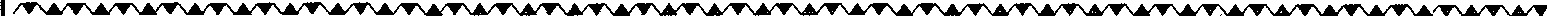 人	人	人小高松真安松横松安足児藤渡藤児藤田早川木田綿部浦山浦部立玉原部原玉原中古凡牛よ春久ま亜正玉え英ミ千哲の有し寿こ	ツ代ぽ樹葉太歩子恵子と以子恵み生コ子呂る絵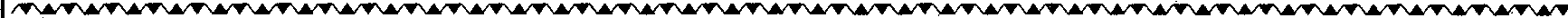 第14回横田たたら研究会ご案内主 題	中近東から我が国への、製鉄法の伝播について古代・中世・近世・近代・現代の各種たたら操業による、粗鉛、銑と鉛の生成のメカニズムの究明発掘・復元実験・文書記録・調査記録・操業体験を通して、その発達をもたどる3	「鉄穴流し」の本場の本格的作業(3時間）の実演見学現在に至るまで我が国の和鉄生産の本場で始めてなしうる、発表・討霰・見学会。当研究会のこれまでの総集編であり、考古学・文献の研究者、各種たたら操業実験研究者のご参加を期待いたします。催横田史談会	協賛しまね文化ファンド援島根県横田町横田町教育委員会産業考古学会たたら研究会ほか時 1 9 9 5年 8月2 6日（土） ・2 7日（日）	2日間所横田コミュニティーセンター程第一日11時～12時30分	講演	「鉄の来た道	トルコから日本への軌跡」講師	金属博物館参与	窪	田	蔵	郎（永年の南北の現地調査による新発見も加えて）1時0分～5時30分発表と討霞① 古代製鉄炉から見た粗錮の形成A 堅型炉（羽口1・送風機送風）小箱型炉（羽口2・踏吹子脈動送風）（ビデオ上映して）（復元実験による）於千葉県立房総風土記の丘たたら研究会委員穴	澤	義	功於	横田町島根大学山陰地域研究総合センター② 中世たたらの発掘資料から島根大学教授	田	中	義	昭D箱型炉	島根県石見、中の原・タタラ山第一遺跡島根県埋蔵文化財センター主事間	野	大	丞③  近世企業たたらの諸記録・諸調査記録の紹介奥出雲圏で完成した三日押操業	（箱型・両側羽口片側19・天秤吹子及ぴ水力吹差吹子脈動送風）銑と銑『鉄穴炉』 （絲原家文書｝ ・『砥波炉』 （俵国一報告）『樋廻炉』 （榊藤夫報告④ 現代の操業の体験から産業考古学会幹事漬	橋	郎『日刀保たたらJ	於島根県横田町国指定保存技術保持者玉鋼製造（たたら吹き）	木	原	明続いて研究討霰シンポジュウム	講師・発表者、冶金·分析研究者（たたら研究会会委員大沢正己・日立金属テクノクス取締役清水欣吾）による＝終わりに ビデオ・テープ「日刀保たたら」「鉄穴流し」上映と解説＝第二日	見	学8時出発	車にて町内移動羽内谷鉱山鉄穴流し本場 にて	3時間解説と操業かつての本場（保存のため 修復）にてかつての鉄穴師 数名による 選鉱作業の開始から終了まで（昼食）	車にて移動解 嚢出雲名品らと刀剣館参加申し込み		締切	7月3 1日厳守壁細は下記へ照会下さい。9"699-18  島根県仁多郡横田町横田1061-2（盆前につき）横田史談会（代表嵩橋一郎方TEL	0854-52-0191)170ふるさと横田の先覚者を追慕し顕彰する小展示館を設ける運動をこけし棚の中ではビカ一である。 脈を越えて出羽国に向う街道中またお上さんは粋な姿ものごし    の最大難所を、 万一をおもんばくっきょ      そりゎも   し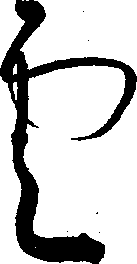 の人で、 岡山県の島根県寄りの    かり案内の究意な反脇指を構え期滞在して荷受問屋との交渉にあたるとともに、 商人達の間にも流行した俳諧を学び、 多くのどりつき永住をきめ、 弟を呼び    沢  （市）に着いた。  まず訪ねた寄せてこの店の経営をまかせて    のが鈴木清風宅であった。いるとのこと、 重ねがさねの奇	今、 尾花沢郵便局の向い側にで二冊の選集を公刊したことはすでに地方だけでなく、 京都や江戸の一流俳人と伍し、 貞享おくのほそ道縁を謝し、	時前に仙台へ向っ    鈴木清風宅址がある。 数度の火年   芭蕉とも接触、 田舎の金持ーしず	いる閑さや   岩にしみ入蝉の声さ  み  だ  れ五月雨をあつめて早し最上川た。	災に類焼したという。 裏庭に残旦那芸ではなく、 出羽俳壇の中心人物として隠然たる勢力をもっていたとされている。鳴子温泉	タクシー の運転手の案内で小清風の活動は、出羽商人にペ   ばな数年も前の秋月、 東北の    料理屋に入り、 ことの次第を話対する金融  （大口は紅花および釜石でのたたら研究会に参加し、 して夕食をたのんだ。 私はこの米の商取引）周辺農村に対日目はバスでリアス式の三陸    町は鳴子こけしの本場でもある海岸を北上し、 宮古市近くの田    ので、 是非今夜でもエ人の職場野畑村の製鉄遺跡などを見学、     を訪ねたいと話したところ  （そ少し離れたところにある出雲か   ろばんの歴史に関して、 各地のする金銀貸付  （全体の    割）「紅花大尽」 と呼ばれていたほど、 最上紅花の大規模な買継問屋で、 米も青苧も取扱っていら来たその職人の草にかくれた   ろくろを調べていた）、   心安いる。 近くのキロ隣）大石田小さな墓石をなぐさめ、 竜泉洞   エ人がいる から呼びましょうとを見学し、 盛岡市を経て同夜は    手配してくれた。 その間に大衆花巻温泉に泊った。 翌日午後か   浴場のかわりに、  わが家の五右鳴子から出羽国の尾花沢へ	る人磨神社がその名残りである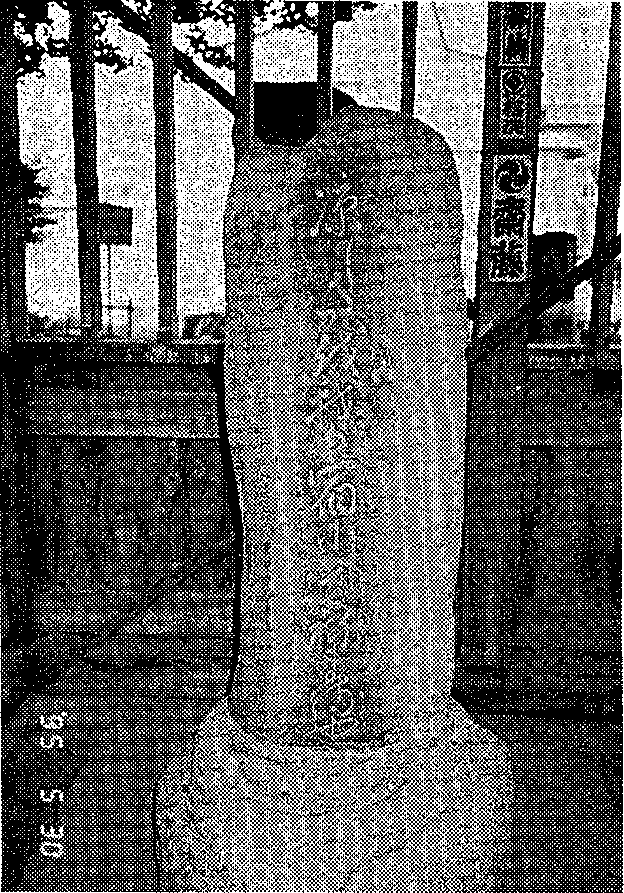 の最上川の河岸商人、 舟主に対する貸付、 自己所有の川船による下流酒田への自分商荷輸送。らは同行の並河孝義（鳥上 木炭    衛門風呂でよかったら、 源泉は樹々の緑濃い初夏のこの度    が、 少し離れたところに「芭蕪大名貸    で、 羽州街道の要衝銑工場長）さんと平泉を訪ね、	変らぬからとすめられ、 すっは、 芭蕉の「おくのほそ道」 の清風歴史資料館」 がある。の地尾花沢と近くの大石田河岸その夜は鳴子温泉で泊るため、	かり温まったところえ、 エ人が尾花沢・立石寺・大石田の足跡    清風は俳号で、  本名は嶋田屋・を利用した多角経営の元禄期の夕方陸羽東線鳴子温泉駅に降り    やって来た。 話しているうちにを訪ねるを主とし、 山形市を宿    鈴木家代八右衛門である。豪商であった。た。 その夜はどの旅館も満員と    当地の中堅きっての腕の艮い人いうことで、 夕食をとって最終   で、 高橋武男という私より三カに、 河北町も訪問した。 元禄二	当家は代々慶安の頃から諸物年の芭蕪の訪問より一月ほど早    品の買継の他、 金融業を営み、芭焦は 「おくのほそ道」 で清風の人格をほめ、 その厚遇ぶり便で仙台へ行き、 夜行列車で東   月先輩にあたる人であった。 あく、 情緒を味うには充分だった。  京都・大坂江戸などに出張しを簡潔に記述している。 清風家京へ向うことにし、 数時間何と    とから送って頂いた大きいこけ旅僧姿の芭蕉は門人の曽良と    広く商売を行なった。 清風は長に    日間あとは清風のはからいか温泉気分を味うことにした。	しは、 美しいもので、  わが家の鳴子で湯あみして、 西の奥羽山    ずるにつれて父の命で各地に長で少し離れた養泉寺で泊した。おくのほそ道・短歌・俳句．川柳・横田三十＝一番札所めぐり知ったかぶりの外国語使用は国際化ではない	日本語を愛用し育てよう。し   く      じ寺は当時修築直後で木の香も新す清風のほのぽのとした情感がい   ろ   りとは比べものにならない大河でので、 傍らに同じ旬形を刻した石    寺  （通称  山寺）らしく静寂な滞在を味った。うかがえる。 当時は囲炉裏にョあって、  かつてのこの賑い振副碑  （昭和年建立）が屋根でこの寺は貞観年  、 清和天こ    で多くの俳人と吟歌仙  （  モギなどの乾草をたいて煙で蚊りがう かゞわれた。 訪ねた日は覆われて建てられてあった。皇の勅願によって、 養泉寺と同句からなる連歌俳諧の形式）を追い出した。   （曽良以下の情左の方の手前の岸では釣人が竿河岸船役所跡の解説板によるじく慈覚大師  （円仁、 伝教大師を輿行した。 境内には翁の句碑感こもる句もあるが略す）をたれた、 長閑な日和の日であと、 元禄時代には、  大石田船最澄に学び、 第世天台座主）があり「涼み塚」 とある。 碑面養泉寺の本山は比叡山延暦寺った。 芭蕪はこから最上川下隻、  酒田船隻を数え、 移出しの開基の寺で、 芭蕉は尾花沢滞には「涼しさを我が宿にしてね今の住職は世といっておられりの船日和を待って滞在中、 誘た米は年間万俵を越え、有	在中すめられて馬でこの寺をまる也」とある。 元禄年翁歿た。 明治年の火災の焼失でそわれて俳諧の指導をした。  「曽余の船が毎日最上川を上下する訪ねた。後   年の宝暦年    に建立されの後の復興が続いている。良日記」 の中では、 芭蕉の発句様相は、 まさに壮銀゜であり、 寛今は国鉄山寺駅近くの登山口刻文に見える。月から月までの間余人をの石段が段あって、 かなりのこの芭蕪の句を発句として、ミ	数えたという。 私は俳句で相像が時間を要する。 はじめにこの山それに清風・曽良ら四人がつゞ	もしした最上川の最銀が、 全く出雲の川向いの丘の 「山寺芭蕉記念けて五吟歌仙を興行し巻物としたものが残っているという。  亭主清風へお世話になるという挨拶の発旬で「あなたの広いお座敷のこの涼しさに、 まるでわが家のような気安さであぐらをかかせてもらいます」 よの意である。 これに続いて清風は、やく「つねのかりやに草の葉を焼」と続け、「すゞしさ」「ねまる」大石田（町 ）    尾花沢市の西南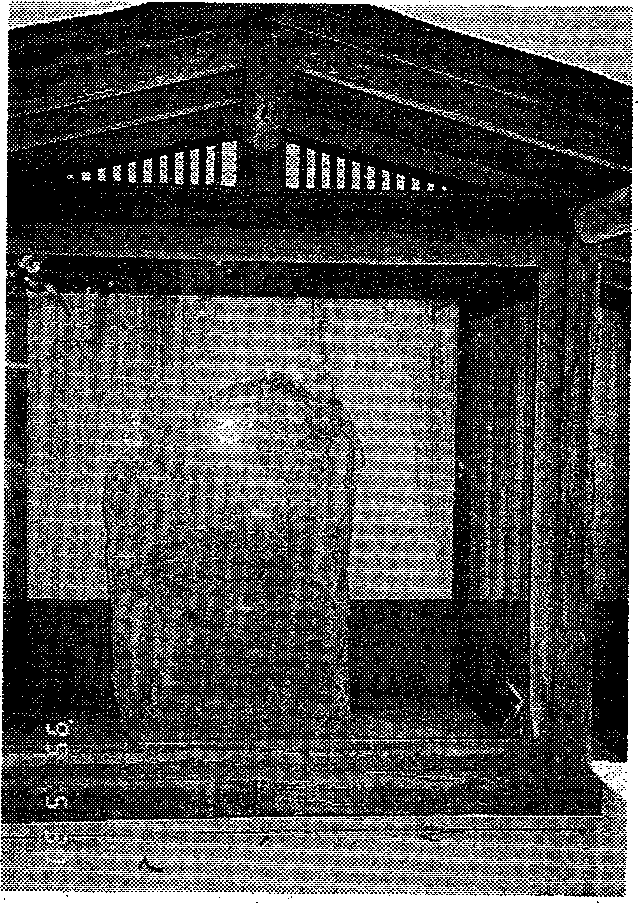 キロに位置ゞ	的な倭少なものであったことをすて	知るとともに、この近くにめ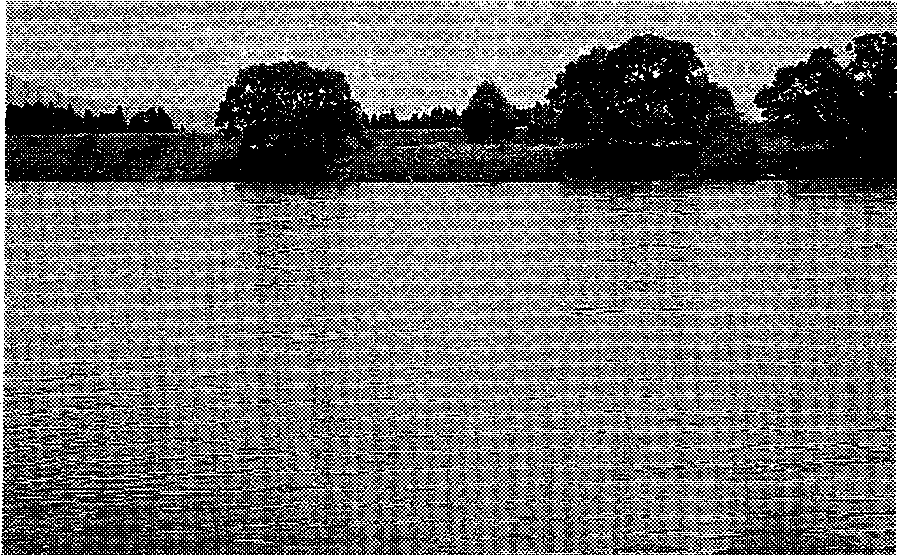 っ	架かる大橋と背景の平地ぁを	遠くに査える山々の姿のれだ	美しさに去り難さを感じみさ	た。の	「涼しさ」 を歌って亭堂覆        主にしめした挨拶の意はを初めとする四吟歌仙である。     五月雨の晴れ間を見て下その真蹟が伝存するという。         る芭蕉の情緒では消え、館」 から、 この山をみたら、 全から農家にみたてて付句した、風格のある脇旬といわれてい礼「わざわざお訪ね下さったが、田舎のことで、 これという蚊遣し、 当時は河口の酒田港へ下る最上川の川船の発看所  （河港）と栄えた。 清風の拠点の一っであった。 この附近は写真にみる近くの西光寺の境内裏庭に、	「早し」という端的な表さみだれをあつめてすゞし		現に変った。 旬の焦点がもがミ川	芭   蕪	変って 「おくのほそ道」  の句を刻んだ碑が、 ガラス張り    の中には、 「五月雨をありもありません。 普段のまの   ような川であるが、 最上川の中の覆堂の中に安置されてあった。 つめて早し最上川」と｀蚊逍りに夏草の葉を焚くだけで流のこの大石田の位置を、 出雲真蹟を拡大して、 明和   年建    最上川の大観をとらえたすという」 亭主の謙遜の挨拶とみえる。 芭蕉と旧知の間柄を示の出雲大川  （斐伊川）に移すと横田あたりになる。 斐伊川流域立されたと傍らに誌されてあっ    句となっていれられた。た。 文字はかなり風化している山を覆っょうに    余りの堂宇があり、 修業場の大岩や洞窟も多＜ 壮観であった。  登山口では「名勝及史蹟山寺」  「奥の細道立としみ入る声に詩情を吐露したのはさすがだと思い、 耳をすまして追体験をと思ったが、 蝉の鳴くのには一カ月程早いと、 茶（やがては女の唇を いろどる料となると聞く最上地方特産の紅花。 そういえばその花の形も女性が化粧に使う小さな刷毛、 あの眉掃きの形を初彿と思い浮べさせる 。なま旦月の久闊	簸の上短歌会ょうらく著我の道につづく小さき薬師堂丹精の環塔を友と飾る日	永    井	生家も人も空しくなりし一隅に落椿あり木涸れ石寺」 の標柱が迎えてくれる。店の人が答えてくれた。めかしくもやさしい感じをただよわせて咲いている紅花の花よ）陽およぶ仝うから山の中ほどにある大きい仁王五大明王を祀って天下太平を臨終の夫の枕辺に親族らの言葉は空し青葉風門の少し手前の左の岩盤の上に祈る道場である五大堂により道芭蕉は河北町は訪ねていない	吹く岡    出かきっばた「せみ塚」 があり、 碑面に 「芭焦翁」 右側面に小さく、 「静さをした。 山寺随一の展望台で、陸奥西線の山寺駅や、 かなり巾が、 この地方特産の紅花の咲きそう頃であったから、 この旬を亡き夫の好みし色の杜若今朝草わけてとりて来にけり	仝慟哭を直視と言ふも国会決議言訳めきてもどや岩にしミ入蝉の声」と刻してのある深い谷間の向うの奥羽山作ったものと思われる。    （実はかし虚しと   き常盤    はるまさあるが、 風化していて読みづら脈の連峰の緑を美しく感じた。花は黄色、 染料となると紅）、思想いまカオスの時代かかっこよいとオウムい。 建立は宝暦元年ころであ（この山寺には、 俳人高浜症子・年紅花資料館は芭蕉とはか    わりスポー クスマンに集ふ娘ら	仝るという。 この句はその後、 再案  （修正）を経て、  「おくのほそ道」 に載る「閑さや岩にしみ入蝉の声」に落着いたものであろうと いう。この蝉について、 小宮豊隆と斉藤茂吉   （山形県出身） の論争が行われたが、 「にいにい蝉」を主張する小宮説がよかろうとされているという。私は「しみ入る」 にこだわりをもっていたが、 この山は凝灰岩を主とする地質で、 それを生かした修業用の洞窟が多いことを知り、 奥出雲の花扁岩地層と違って、 蝉の声はしみ入るように聞えるであろうと、 詩情ばかりでなく物理的にもそうであったのだと思って、 芭蕉が静寂さ尾父子の句碑をはじめ、  いろいろの句碑、 芭蕉．曽良の像などが多く設けられている〗河北町の紅花資料館清風宅での五吟歌仙の中にもあり、  「おくのほそ道」 の中にも収められている。おも かげ	ぺ     にまゆはきを悌にして紅粉の花はないが、 特産物であり伝統工芸としてその染色技法が伝承されているので訪ねた。この資料館は広大な旧堀米邸の寄附を受けて生かして設けたものである。 堀米四郎兵衛家は代々名主をつとめ、 江戸中期より農地の集積を計るとともに、ヽ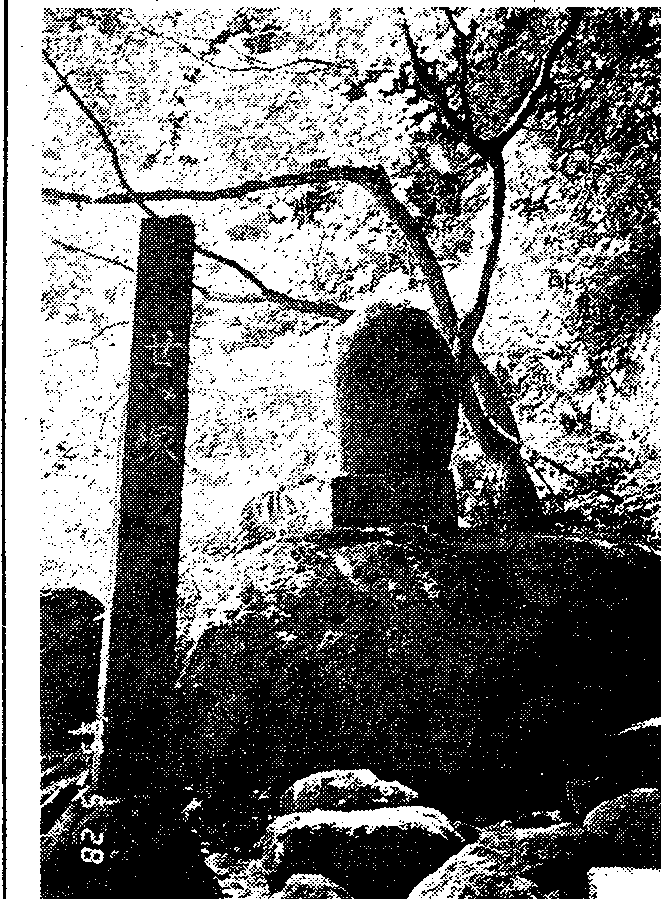 ，、声の蝉入ミし岩ゃさ静ー塚みせ時鳥鳴きゆくけさを旬を愛し自然を賞でし叔父みまかりぬ	野群がりて鶏のこぼれ餌啄める雀の中に子雀もゐて	仝夕映えし丘の竹林しばらくは明るさ残して小鳥は帰りくる	安	夕    波検温を終えて去りゆく看護婦の足音聞きつつ昼を眠りぬ	仝柴栗句会六月抄桑  の  実  や 唇 そ  め  し 友 は 亡  く嫁 の ば ら 舅 の 薔 薇と 咲 き 競  ふ曲  線  美  妖  し  き  観  音  風  薫   る唇 に 初 夏 の 陽 が 触 れ 風 が ふ れ小さくて 苺 の よう な 今 朝 の バラ古里 よ三 日 見  ぬ間 の 青 田  か なぽっかりと心のすきまバラを買 う夏雲や静 かに 逝 き て消えにけ りバラの花遺作となりし人惜し  む今日ありて明日は見えない花卯  木昨夜の雨のこる真紅の薔薇を剪る石ー  飯石の田部家よりや 多い。 山林もあったが、 田部家には遥かに及ばない） 紅花商を営み財をなした。  江戸末期には名の農兵を組織するなど、 地域の治安にも貢献している。の対比で展示が美しくしてあるのだろうと思っていたが、 提携都市で、  「藍の館」 の展示の中にも紅の衣裳がひときわ映えて美しさを増していた。最近、 伝統工芸の町の資料館館」 は、 藍染の老舗の奥村家が土地屋敷・用具・膨大な文書のすべてを寄附されて設けられたもので、 奥村家は別なところで株式会社奥村商事として多角な経営を行っておられるという。集を多数頂いた。  江戸時代の交		この度の山形の旅は、  ハウス易流通を知るのに貴重なもので	 に咲誇っていた紅花の黄色と、ある。	これまた日本の王産地となって芭蕪の巡った奥の細道の国々    いる、 さくらんぼの早いものの のすべてを巡って見たい。 そし    枝が、 赤い実でたわわになってて著名な俳句の遺跡はできるだ    いるのが、 眼に焼きついた数日昭和    年代目当主   （東京大	昌けと思い、 山形を終えて一応或    であった。学名営教授ー  ヨー  ロッパ中世史ー  堀米庸 二）より、 敷地・建物斐の上川柳六月の句就できた。  欲を言えば旅の門出	（横田史談会    高橋一郎）一  の深川と、 伊賀の上野はもう一	次号は徳川吉宗と松江藩・古文書・民芸品のすべての寄附をうけ、 それらとともに、 紅花の栽培から染色までのすべてを公開してある。紅花は室町後期から、 貴族のあでやかな衣裳や口紅として重宝された。 享保時代以後は全盛年 老 い て二 人旅す る 夢を 見  る	松    浦    久寿子  一腕臼 も と ろ り と ろ りと  熱 の 中	 藤    原    千代子  一ま  ず  ま  ず  の  味  み  男  の  台	 所	 児    至    哲    呂    低  温  に 又  も  な  や み の  米  作  り	 真    綿    よし子  一旅プラン天気ばかりが気にか	る	 渡    部   、ミッ コ 一枝豆は鳩にないしょでそっとまく	児    玉    え    み  一同窓会古稀ともなれば待ちわびる	 藤    原    のばる 一落着いてお針持つ日はいつくるか	安    部    春    恵 一度訪ねたいとも思っている。	主宜維横田三十三番札所めぐり番	稲田代畑	峯  松  庵期で、 寛政年    には、 全国でーこの日まで母の在りしがありがたや	渡    部    かおり八 十で ま た駄 々っ子に逆 っ戻り	松    浦    亜    以峯の松	千代のふるいほとことはにる駄	杉、時価にして    億円むすび	置きぬ	誓かしこし余で、 そのうち    ％ が奥州地方の産で、、 駄がこの最上地方でっ出 か け る に 着 る 物 迷 う  寒 暖差	安    部    正    子  一梅雨 冷 えで矩 撻の世界 に逆戻 り	田    中    有樹絵  一はととぎす夜どうし鳴いて嫌われる	足    立    玉    恵 一一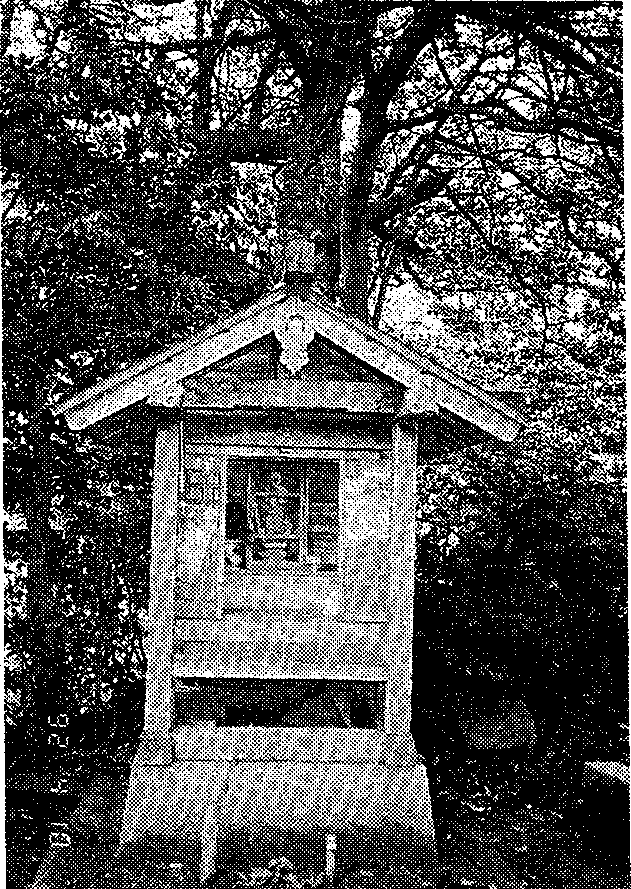 あ    た。  米    俵が    両の時、 そ一 人言 誰 に 聞  か せ る 老 の 愚 痴	松    田    牛    歩れと同じ量が    両もしたという。一明日はあす今日を大事に吾が余生	藤    原    英    生  一その後化学染料や戦争で一時途絶えたが、 最近は 「最上紅花」は生きを吹きかえしているといオ ウ ム狂 服 の 色  ま で 僧 ら し  く	小早川    古    葉う。それから間もなく四国の徳島にはこうした提携出品が多くなって来ている。 伝統が生み育て山形でも徳島でも、 当地方の御三家の如く、 地方の産業経済を訪れたところ、 こと河北町た工芸品を尊重し、 誇りと育成の発展とともに、  地域文化のたは姉妹都市として提携していると知った。  紅花資料館に藍染が展ホしてあるのを見て、 紅と藍への地域の努力のあらわれであろう。徳島県の板野町のこの 「藍のめ、 往時も今も貢献しておられることを知ることができた。  「藍の館」 では奥村家の文書資料（写真横田史談会佐世川徳雄）会員頒布一部百七十五円／六究ー一八島根県仁多郡横田町一、 空 ノニ編集発行責任・嵩橋一郎且松江ー	頒布／仁多郡仁多町三成  植田軽印刷所ふるさと横田の先覚者を追慕し顕彰する小展示館を設ける運動をに   箇づ こ使用された。 松江府あった。 （因に絲原記念館の庭唯一の場であった長崎では、 外城の目貫きの場所である京店通國の擬宝珠は大正年改架の折国の諸贅沢物の輸入が多くて正奥出雲のたたら製鉄史新資料にもとづく特に東南部のその技術・経済・社会の文化の総合史りは、京都三条通りに似せて庇を長くしその下を往来した。 京店の呼称とともに宮家との縁組に由来するとい＼、松江に京風の生活文化が浸透したのもそれからであるという。かつて初代藩主直政は寮元天皇即位の時、将軍の名代としてそれを模してつくられたうちの二つという。）宜維の治政森林保護に心を注ぎ、享保 年藩内有用樹木を検し帳簿に記録し濫伐を禁じた。一方土地開拓を謀り、享保    年より、 西川貨の流出が甚だしく、新井白石の建議でその地方の藩主 （諸侯）に厳禁の令を出したために、 各地に来船するに至ったようであ る。享保年間の連年の災害については既述	号）した。この結果財政窮迫をつげ、 享京都に使したが、享保元年暉中津村の干拓工事を行い、伊豆屋・   保    年    月    日幕府から紙幣の近世編ー享保の改革と奥出雲	下ー御門天皇の女御に近衛家煕の女矢野原の両新田ができた。また   通用を許しを得年限りとした代将軍と代藩主宜維尚子が入って、大婚の式が挙げ   享保年竹崎村の卜蔵孫三郎が、 国内に信用乏しく、	カ月松江藩主と将軍吉宗よしずみられたが、この時宣維は奉賀使（現横田町竹崎の鉄師卜蔵家）後札銀との引替をはじめたが、代藩主宜維  （宜澄改め）は、となり、 将軍吉宗の名代としての願を許可し、 孫三郎は鉄師と   仝   年月    日宜維病んで江戸宝氷 年障オで襲封した。 こ上洛、月   日幕府から賜ったしての砂鉄採取の法を利用して、で卒したオ）ので、 その累の頃出雲国内は毎年災害相つい馬にて江戸を発した。仝   年より荒島村の日白池の干は長子宗術の代にも及ぶことにだので、歳未だ幼ない藩主のた従うもの騎で弓・烏銑・長槍拓を始めた。 今日の卜蔵新田でなった。め、 宝永    年月幕府は目付をなど、直政の名代上洛の例に準ある  （これについては本誌一方宣維の在世年間幕府に遣わし諸郡を巡検せしめた。 正じ、 副使なども従えて、	月号に詳述）。ても財用乏しく、 各藩にそれぞ徳    年    月、オで宜維は江戸日入京、 警備厳重の中参内し、享保    年以来、度々異国船がれの石高に応じて献納を命じてから始めて出雲に入国した。幕府ならびに雲藩の献上物を、出雲沿海に到来した。 藩では何いた。宜維は始め享保年    月、 佐天皇・法皇・女御・女院に進めらのこれに処する施設や武備も竹秋田藩主の末女順姫  （直政のて祝詞を言上、拝謁し天盃を賜なく、幕府の異船撃攘令もあっ   享保年間暉ー  戚）期間の松江外孫）を要ったが、 翌年    月卒り、 法皇ほかにも拝し、日後   て、急いで備えに力を入れた。このころについてさらにふれしたので、月将軍吉宗は使をには勅によって少将に任ぜられ代のちの藩主治郷の世になっると、越前藩主に遣し、 出羽守 （宜維）重ねて天盃を、そして法皇ほかて唐船番が設けられることにな（正徳年叩藩主参勤交代で江戸へ）の再婚を促し、 伏見宮一品中務からの賜物をうけて、   月日   る。（享保元年暉藩主奉賀使（既述）郷邦良親王の女岩姫を媒せんと京都を発し日江戸に還り、当時の異国船の多くは清国船この年将軍吉宗は各藩の情勢把すすめた。 越前藩主は伏見宮の外叔父であった。宣維はこれを日幕府に復命した。 これすべて藩祖直政の古例に由ったものでで、 反物、 砂糖、菓子等の密貿易が目的であった。 対外交流の握するため巡見使を設けた。（仁多郡担当郡奉行は葛西源右奥出雲のたたら製鉄史・横田三十三番札所めぐり・川柳・短歌・俳句知ったかぶりの外国語使用は国際化ではない	日本語を愛用し育てよう。衛門）。 翌年巡検使松平与左この秋廃止となった  （これより人そして死者人。 仁多郡は大水は鉄方も影響をうけて衰微しえて江戸へ参勤衛門  （細石）他名が、 伯者・幕末に鋼の一部を専売とするま凶作となり、 闊人が飢えにさらた。 そこで下郡役を長年  （正徳この時代の絲原家は代勘右隠岐を経て月    日横田泊、 三で）。され、藩に願って俵を、 さら元年から享保年まで年間）衛門  （清親）であって、 享保元沢を経て石見へ向かった。 横田宝永    年の大風・地震、正徳に追加を得て合わせて俵で、勤めていた横田の稲田代畑の安年から仝年まで当主であった。では国中炉差出帳  （仁多大原飯元年の城下松江の大火と災害が郡内安堵することができた。部七郎左衛門の陳情が重ねられ古市の新宮神社の建立、 蔵屋石神門郡）を求めて持婦った。続いていたが、 この年秋には大郡奉行は前年から拓植官兵衛   た。の毘沙門尊像が京都にて修復さ（松平初代直政入部の醐提出された、 出雲鉄師御改帳の筆頭鉄風雨のため暉石の減収となり、藩財政は逼迫の状態であった。であったが、この年から鉄方御役人は筆頭が矢島徳右衛門、 そかねて申請していた卜蔵孫三郎の荒島の干拓工事はこの年かれた。この年は大豊作であった。師は大馬木村柱治兵衛太部左享保    年順姫の死により、 将の下役は桑原喜太夫、岡本善右ら始められ年間をかけて完成仝   年藩主宣維松江へ掃城衛門であった）	．軍吉宗のすすめる婚儀も延期を衛門であり、 国中の鉄師の鉄方した。   （本誌号に詳細）仝   年藩主江戸へ参勤、 日光へこの年お上不如意により郡    願い出た。 その年も大風雨増水頭役は田部長右衛門であった。仝    年当地は大雪となり、 仁	社参で    万俵献納を求められ、 仁多のため潤石の減収という大凶作藩の財政逼迫も原因であろう。多郡の山中は積雪丈    丈、 食仝   年若君 （幸千代）誕生仝   年松江に帰城郡内の頭立の者で暉俵を差出しと続いた。三郡の鉄師と鉄方役所御役人とべるものを失って里に出て、 捕仝   年江戸へ参勤・病没た。	竹崎村  （横田町）の卜蔵孫三の間に、享保年御買鉄制廃止獲された猪鹿   頭・猿   頭であっ月    日藩主江戸より帰城）  郎は、荒島村日白池の干拓を申までの買鉄代金清算をめぐってたと記録されている。豊作で一息入れた松江藩も仝この年月、さらに貸米圃俵請した  （岩屋寺本堂上葺完成）。論争がこの年はじまった。 （詳月藩主参勤・将軍吉宗に拝年からは毎年、 富農層に対しの下命があり、 郡内頭立の者で仝    年    月有沢家代 （細石） 細については本誌面翌    年藩主帰城て年貢の先納を行わせてしのぐ血俵分の金子を上納した。享保    年横田八幡宮遷宮  （郡が家老兼軍用方役として登場、財政立直しにあたることになっ号に詳述した）享保中期は将軍吉宗の中興振鉄方御法式制定財政状況であった。奉行小倉源右衛門）。 この秋先   た。粛時期でもあった。享保    年御買鉄制廃止から井戸平左衛門の登用納米譴俵を国中に割てた。 翌ところが月には年振りのすでに述べたように松江はそ年たった享保年松江藩は鉄方享保    年月、 井戸平左衛門年    月藩主は杵築・御崎両社参寅年の大雨となり、 横田町での極に達し、諸藩士の減禄をみ御法式を制定した。 この制定には江戸城勘定役であったが、 将拝後、江戸へ参勤の旅に出発し    丈尺    寸、北原村で丈   尺、ない年はなかった。 だがこの間到るまでの経過および、 この御軍吉宗の眼にとまり、 天領であた。	湯村で丈という増水となった。藩主の収石は毎年万石宛増収法式が奥出雲が明治年でわがる石見国大森代官に抜擢された。月鉄方御買鉄御役人に、 頭横田町では富田屋前で尺   寸、となっている。国の和鉄生産額の半分を占める翌年石見地方の大飢饉にあたり、は知田惣右衛門、 その下に桑原蔵元小路でも尺    寸という床それは享保年から始まったまでの基礎になったことはあら農民の苦しみをみるにしのびず、惣右衛門・岡本善右衛門がなっ上浸水を記録した。寸志米によるもので、一定の額ためて記述することにする。町人や富農から寄付や、 手持金たが、月知田の死亡で板倉兵往還、 井関、 雨提、 板橋等のを各郡が上納したもので、すべこの時の家老は有沢土佐をもって甘藷を求めて栽培をす、左衛門に替わった。月藩主宣流失、 破損が多く国中の被災者て下々の負担であった。年    月まで）である。める一方、 代官所の米を独断で維は順姫を要った。 この年変転醐人を数えた。 仁多郡内では横（この年藩主江戸より掃城）月藩主宜維は杵築 （出雲大社） 放出して危機を救ったが、 このしていた御買鉄制も年振りの   田町人、大内原人、北原享保	年の大凶作、大洪三崎 （日御碕神社）の参拝を終   ため年    月、 平左衛門は備後笠岡の陣屋へ配置替えとなった。を記述して置く（近く発表予年    月まで家老仕置役、三検討の結果、 鉄師の株仲間を組ー	以上絲原家文書しかし甘藷栽培は当地方に拡が    定）谷家    代権太夫である）織させ、仝年末の藩の失態のーこれをうけて鉄師一同は直り、 つねに農民の食糧確保を支『鉄山旧記」 は絲原家文書で有沢    代土佐は代織部の嫡繰替えしをさけ、藩財政の一翼ちに仝月日、  「仁多郡鉄山えたので、 今に至るまで井戸神あるが、 前文にあたる歴史記述子で   代土佐  （叔父）の養子としての鉄師株仲間の先納銀制（木炭山）箇所分ケ帳」 を差社のほか、 村々で庶民の信仰をは柱家文書の『柱日記」 が骨子となり代を継いだ。正徳を確実に確保しようとしたよう出し、人  （実は仁多    飯石うけている。となっており、「鉄方御法式」年暉   月から家老として御仕である。 （運上銀営業税は、のその他は文書なく不明）関係文書の署名入り文書は、 竹置役見習をし、享保    年月   炉・鍛冶屋から徴収している）の具体的な鉄山名を細かく書松江藩の鉄山行政崎の鉄師卜蔵家の分家大呂の山日御仕置役兼御軍用方としその制定までの経過と概要をいて連署し上書した。これの基本資料は、 『鉄山旧根卜蔵家の『鉄山根元』 の写して仝    年月   日まで年間    のべると、（郡内鉄師の所有する鉄山記』 と 『享保年間三郡御買鉄二関スル一件」 とそれに『鉄方御であり、 これに付随した文書のうちの二つの文書は重複していその任にあった。 その後は代三谷権太夫が御仕置役とし松江藩九鉄師の登場（飯石・大原郡・神門郡につは   ヶ所で、数年ごと順繰りに、 炉場の移動をした。 ）條目』 である。このうち 『鉄山記』 の中のるが、 これは絲原家にあったものを書き加えたものである。 さて、仝年   月まで勤めた。代土佐はその後延享いては鉄師名のみで、 詳細は文書がなくて不明であるが、 これー	以上卜蔵家文書写しさらに 「仁多郡鉄穴場所村「鉄方御法式御書出しが骨格らに若干竹崎の仲間文書が書き年調城代家老となり、 江に準じたものである）分ケ覚を連署し上書した。で、「享保年間三郡御買鉄二関とられて加えられている。 （別戸にも出かけている。仝享保    年月には申燭書  （正ーー   右も卜蔵家文書写しスル一件』 は、御法式御改めの途考証）年    月   日引退）式文書）が鉄師に届けられる。さらに、 宝暦年閲 「仁多郡原因の一っの原因となったもののようである。 「鉄方御法式」幕政と藩政の動き代土佐が仕置職となった享多数いた鉄師のうち、 実績があって、大水田地主層である鉄穴閾取番付極帳」があるが、仲問文書の写しであるは、全国にも例のない法式で、松江藩では理由は明らかでな   保年の年末に 「三郡御買鉄論人に許可を与えることとしそして宝暦年国の『鉄方御享保    年から明治初年まで    余いが、享保年岡から御買鉄制争」 が起り、既述のように． 結た。仁多郡ー ト蔵・柱・絲原・條目』ー  鉄穴ケ所制限令ー年継続されて施行されたもので、を解いて、 鉄師の私売となった末はうやむやのうちに時がたち、桜井・山根・大原郡ー  石原（絲原家文書、 署名入り）が出雲の和鉄製精錬が全国で質量仝    年    月からは有沢家代   鉄師の私売がそのまま続いてい飯石郡ー  田部と分家田部    神出され、 続いて通の関連文ともに首位になったことの基礎土佐が、家老仕置職となった。	る。門郡ー  桜井の家である。書がある。であったのである有沢家は藩祖直政に供奉して享保    年には、 詳細に前回述鉄師一同は検討し、 仝    年正そして仲間文書の宝暦    年以これらの三つの文書は絲原文来国した。 家祖織部の長男がべたように、大岡越前守忠相が月、これに対し  五幻・鍛冶屋降明治年までの 『鉄方御条書として絲原記念館所蔵であり、代、   代土佐は家祖織部の登用されると、江戸に於いて株ケ所分帳」 をしたため、 申燭目』 の修正文書の写しが、『新修島根県史』 資料編その他二男で、 元禄年噂家老とな仲間が結成されはじめ、拡がっ書に対しての上書を連署して通ほどある。に収録されているが、正確に読り、 宝永叩その職を退くまていった提出した。（資料名ー柱家文書「柱日記」、むことが必要である。 その要点で、 藩主宜維に従って江戸にこうした動きは、 これまで述これによって藩は直ちに仝月絲原家文吾「古代よりの聴呑」、は本誌号に表として掲載してもでている。べた諸般の状況から総合推察し『鉄方御法式，一 御改めの正式「新修島根呉史」、「旧松江市置いたが、 その表の解説の要点（宝永年    月より享保てみると、 松江藩ではそれらの布告をした。誌」「出雲私史」ほか）．．一．斐の上川柳七月の句	．一．参	勤	交	代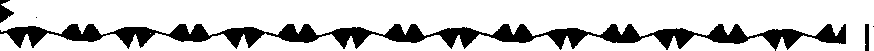 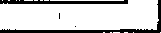 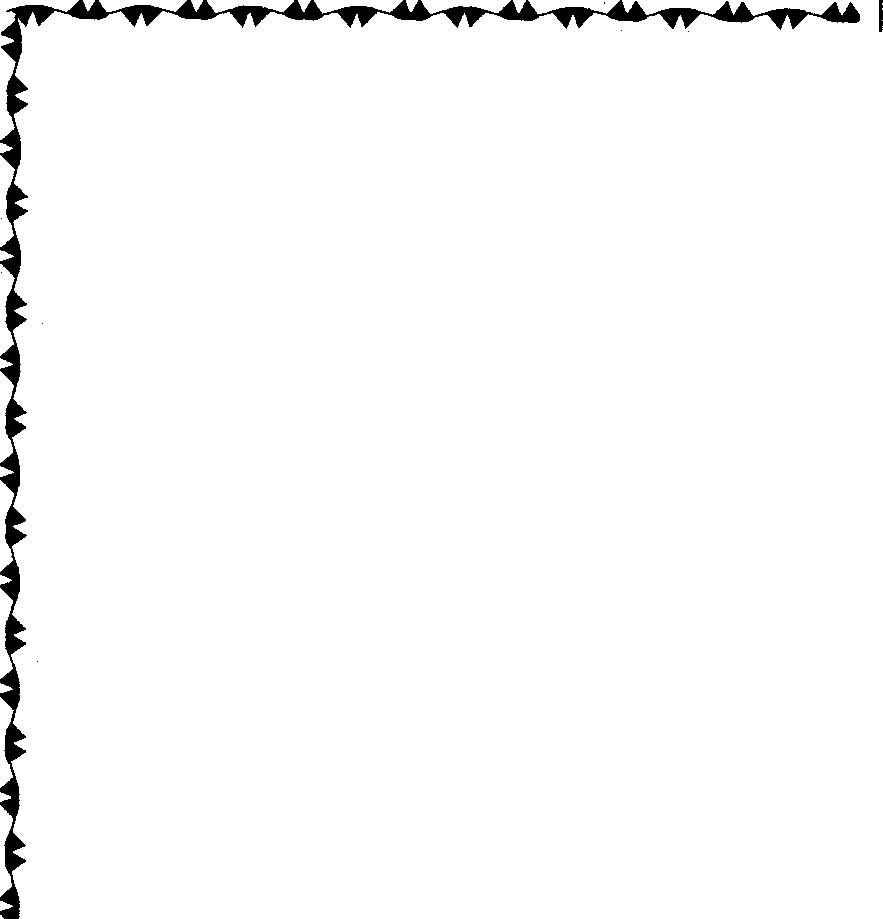 一  粽 巻 く 頃 に は  い つも 母 の 顔一老兵が 又また ひと り 逝く 便 り＂  ボー  ナスと聞いても縁のない暮し一  老夫婿二人になればご みも 出ず一あわ風呂は心の垢をふき上げる香 典 が 続 き 家 計 簿 に ら む 顔一  オウムで明けオウムで暮れる目が疲れ＂  忙し いけど 解 決も し てうれ し人ご とと 思 いし我も ひざ 痛 む一   八十路すぎ笹巻出来てホットする＂  運動会ころ んだ 友 を 待 つ園児雨 続 き お 米 た の む と 又 電 話法要は 加工 新 茶で仕 出しと り＂  ご馳走の食いだめした い旅の膳亜    以．一有樹絵千代子 一 かおり．一＂牛    歩  一のぼる．一＂春    恵 一ミッコ＂冬    明  ー玉    恵え    み  ＂江戸幕府の大名統制策の一。起源はすでに徳川家康の時代より諸大名が幕府の意を迎えるため、 妻子を江戸にとどめ江戸参府を行ったことに見られる。 それを法制化したのが饂 （寛永   年の武家諸法度であり、 これにより大名は間東大名の半年交代、酎馬宗氏の三年一勤の他は、 毎年    月を交代の期として、 隔年．一  運動会孫 に引 かれ る 踊り の 輪雨のためリズムくるわす運動会粗大ごみふるいにかけてリサイクル．．一  折角の平 和 オ ウ ムが 侮を つけ古    葉．一よし子英   生  ＂芳    春 一一横田一ぶ一番札所めぐり度の江戸居住を命ぜられた。 これによりよく中央集櫂の貢をあげ得たけれども、 大名は出費の増大になやみ、窮乏化する藩財政を補おうとして、年貢の重課、一＂	雪より白き簸の上短歌会	一＂．国産の奨励等の経済政策をとっ一＂  ひそやかに水鏡して雪の下雪より白き花をか．・  ざせる	永一  看護婦の詰所の前に一礼し老母を残して階下．一＂  る夜	仝一  隅にあり	岡一井   弥   生一＂．．．田   時    子．一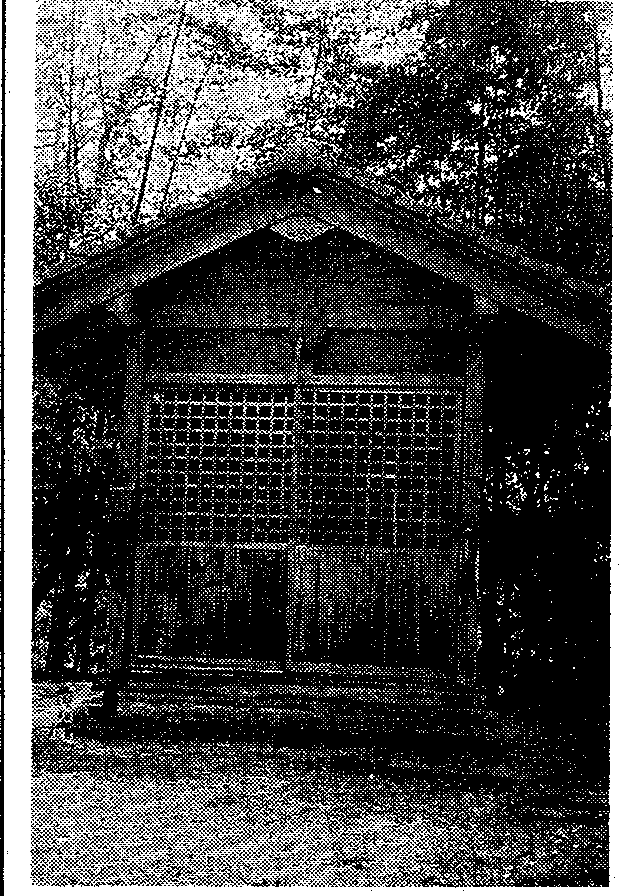 番	稲 田・ 極 楽	道 場 庵御仏 の 誓 ひむ す べる あ やめ草たど りのぼれば極楽の堂た。 ただ諸大名ならびにその家臣らの江戸居住による江戸の繁盛、交通網の整備、中央と地方との文化的交渉は注目される。しかし大名財政の逼迫は如何と＂  教へ子より夫もらひし杖二本物置にあり埃を．一	もし難く、 虚  （享保	年    月払ふ	仝一  笹山にひそと咲きたる山百合にほのかなるも＂  のの漂ふごとく	常盤人．一はるまさ一＂上げ米の制をとり、 大名の江戸在住期間を半年とし、 救済策を．疇ようやくに雪の消えたる畑に来て伸びやはら．．	講じた。 初  （享保年旧に復かき白菜を摘む	仝＂  身罷りて七七日経ぬ青葉泌む叔父のみ墓辺に人．．一したけれども、 幕威の衰えとともに有名無貰の制度と化し、 瞬一．一喘ぎつつ登るに松のさやぎゐて先ず碑の放浪子 一一	（文久年遂に三年一勤百日＂  記よむ仝	人一＂在府の制をとったが事賓は行わ．．一  坂道をくだれば街は夕映えてビル建築の鉄塔．．	れず、 茄  （慶應の復旧案も一ひかる安    部	波一無炊に終った。会員頒布一部百七十五円／六九九ー一八  島根県仁多郡横田町一、英一ノ編集発行責任者・高橋一郎振替松江口座，	頒布／仁多郡仁多町三成 植田軽印刷所ふるさと横田の先覚者を追慕し顕彰する小展示館を設ける運動をまして豪華な鉄製の短剣が発見され、 またその前後の地層で鉄が本国に持ち帰りまして、 ベ ルリンの博物館に保存してあった催されておりました、 大ヒッタイト展の会場で、 古アッシリア製品数点が見つかりました。ものですから、 戦災で灰儘に帰語の鉄アムー  トウ・金の    倍年程前にこれらの一部をハミッしてしまったものと思われます。と言っ文字と、 アリンナの鍛冶ト・ズー ベア コー  セイ博士が化これには金の倍・銀の倍の    神という言葉が、 傍の小さなラ学分析をしましたところ、 ニッ価値のあることが書かれていまベルに英語で書いてあるのを見ケルが％検出されまして、した。つけました。の  来  た  道ー	トルコから日本への軌跡そのためこれは流れ星の隕鉄で造ったものと言うことになりました。私は何とかその現物を見たい。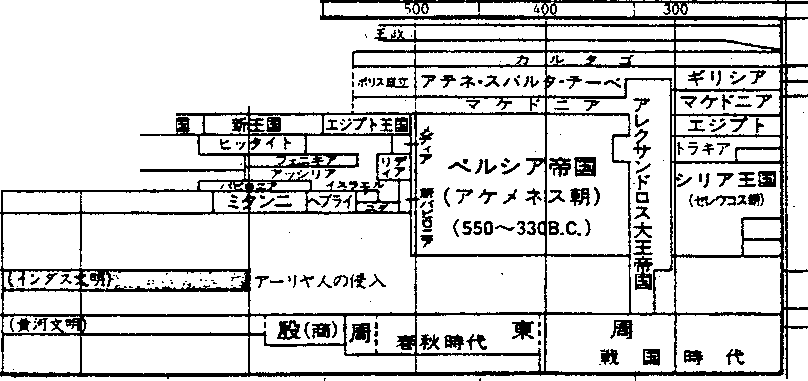 しかし考えてみますと、 鉄は原始的にしましても技術が判りますと、 銅よりも資源がずっと記	即	町（第	回横田たたら研究会講演の集録）本日のテー  マのシルクロー ド    鉄文化発祥の地はどこかですが、 イラクとアフガニスタ	世界で最初に鉄を造ったのは、もう    つの理由は、 かつてカイセリや、 イスタンブー  ルの古物商に、 鶏の足跡のような古代くさびがたの楔型文字といわれる文字で書かれた粘土板が多量に出廻り、多く、 添加物は希少金属なので値段が高いですから、 当然それに代わるものとして量産へと進みます。 原始国家の成立期にこれ程武器の調達に都合の良い金ンは湾岸戦争の後遺症でまだ行っトルコにいたヒッタイト人だとその流出先がカネシュキュル属はありません。 したがいましておりませんし、 他の国々にしましても点と点を結んだようなお粗末な旅なのです。またこの、良く言われております。 これは一体どういう経緯で、 そう言われるようになったのでしょうか。テペの村にあるこの遺跡と判りまして、 回収される一方で判読の作業がされたのですが、 そのて、 人間が鉄を造ることを知 った時期に入っていたとしたらですね、 余りにもこれは過大な評テー  マの話は 『シルクロー ド鉄すえこの点につきましてはつ程理中にアムー  トウと書かれたもの価に過ぎると思います。物語』 として、 七月の末に雄山閣出版より出ましたので、 本日はその概要と、 書かなかったようなお話を若干いたしまして、責を果たしたいと思っておりま由があります。 それは紀元前千年紀の末頃の遺跡から発見されました鉄製品で、 最も立派なものが、 中央トルコのアラジャホユクと言う大遺跡から出ていが何枚かありました。 古代言語学者の研究結果から、  これが「天の金属・神の金属さら に具体的には服飾用に使われた鉄と推定される金属」 ということにまた鉄を造れなかった時代、あるいは過度期としますと、 隕鉄なら空から落ちて来たものですから、 希少性がありその位の値段は当然つけられたことでしょす。	ることがつです。 ここにありなりまして、 他の金属はそれぞう。 何故かと申しますと、 隕鉄話の順序といたしまして、 日    ます王墓の号墳という、 紀れ金とか銀とか固有の名柄があは他の天体から大空を流れてくさら本でよく  「製鉄技術の発祥地」元前    千百年頃のルウイ族とるところから、 これは鉄を意味るときに高温に晒され、 それがといわれておりますトルコから始めまして、 東へ東へと日本にされているお墓の中から、 （もう少し下るのではないかというしているものと推定されました。ただ最も具体的に書かれてい冷える時に鉄分とニッケル分では固まる速さが違いますので、戻るように運ばせで頂きます。話もありますが）黄金で飾られました枚が、 ドイツの調査隊ウイドマンステッテンと申しま鉄の来た道・年貢のおさめどき・俳句・短歌・川柳知ったかぶりの外国語使用は国際化ではない	日本語を愛用し育てよう。す、 格子状の模様を造ってしまいます。 従ってこれを研磨しまして、宝石の代わりにブロー  チやボタンにして珍重されたと思な難解な古代ギリシャ語なぞ判りませんので、 余り学問らしくありませんが、 それより百聞は一見にしかずと、 磁石をもって跡でも見ました。 ドウバヤジットの町外れでは、皆様御承知のアララット山の麓で、 クルド人の反乱で戦車が出勤している間位の川が北へ向かって流れておりました。 ここに持ってきておりますが磁鉄鉱の顆粒状のものと砂鉄の混じったものです。ら燃料の薪や炭はこの辺りは樹木があり十分供給できたでしょう。このカリブス族は粘土板では、います。彼らが住んでいたと目されておあたを縫って歩き廻り、 豊富な砂鉄恐らくこの川底に沈穀している既に紀元前世紀には現れそれでは何時、 誰がこの辺りで人工の鉄を始めたかと申しますと、 その点については面白いります、東北トルコの地を歩き廻ったわけであります。このカリブスという民族は含有土砂を見つけ、 また鉄糞らしいものも一握り採集しました。これらがウラルトウ王国などで砂を採集すれば、 先程申しました 『異聞集』 に書いてある通り、長い年月に水洗分離された砂鉄ていると言われておりますので、僻遠の地の少数異民族であり、少し遡らせて考えれば、 初めて文献が残っております。 それは『アナバシス』 というギリシャなどが採集されるものと思われ人工で鉄を造った人達のグルー紀元前ちょっとの頃、 ギリシャ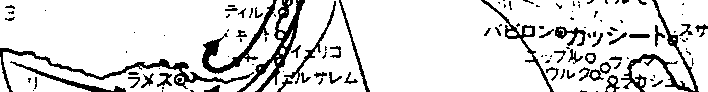 の紀元前四年頃の本で見まます。 分析をいたしましたらプと言 えるかも知れません。のアリストテレス系の学者が編したら、トラブゾン市の南方、が   ％もありましたので、 粒状こんなに乏しい貴重な鉄です集したもので、偽アリストテレエルズルム市の北側辺りに住んの点と相まってですね、 これをからこそ、 アッシリアの    特にスの 『異聞集』 といわれているでいたことが判りました。 この原料に還え鉄を造ったら、すば紀元前年頃のサルゴンニ世王本です。本はペルシャ王アルタ・クセルらしいものが出来るだろうと想など、 喉から手が出るほど獲得大部分の皆様はご承知でしょクセス世の弟のキュロス副王像されます。したくて、 ウラルトウやもっとうが、 この本の第項に 「カリが反乱を起したとき、 アテネのまたピリマコスという石につ西側のタバルというヒッタイトブスとアミソスの鉄の製法は極めて独特であり、 河川で運ばれてきた砂から採れる。 ある人はこれを洗って炉で溶かすといい。また別の人は再三洗ってから熱し、 この地方でピリマコスと呼ばれている石を添加する。こうして造られた鉄はどんな鉄よりも上質のものになる。 錆び難いが、 沢山は生産されないものである。」 とまあこんな風に書いております。 古代製鉄の学会でもこの解釈を廻りまして、先生方の間でいろいろと論議がされております。 私はもちろんこん歴史家クセノフォンという人が、傭兵となって外人部隊で従軍し、実際にトルコを一周して彼等に遭遇したことを記している日誌なのです。 その頃既に製鉄専業の人々だったと書いてあります。ベックの 「鉄の歴史」 に書か  れているように、 クルド人などがこの山は全部鉄デミー  ルですなどと言ったのは、 外人に対する迎合で全くの間違いでしたが、琵琶湖の五倍もあるバン湖の北側で、 大量に良質の湖岸砂鉄を見ましたし、 ロシアのアルメニア共和国との境にあるアニの遺きましては、 溶媒剤的な役割のようですから、 多分この鉄源を採集したときの水洗の廃砂、 またはコンマゲネ王国、 アンティオコス王の遺跡のネムルー ト山ぜんざんなどは全山石灰岩ですし、 他にも随所に石灰岩の山があって大理石の産出も見られましたから、石灰岩のことではないかと思います。ボー ランドのピアスコウスキー博士のように、 硫砒ニッケル鉱を添加したとの学説もありますが、 その産出については聞くことができませんでした。 それかの東半分辺りまで、 侵入をくり返していたのではないでしょうヵ、。まぁー こう見てきますと、 最初に申しましたヒッタイトの製鉄は、 ヒッタイト人が直接造っていたのでは無くて、 隷属したハッテイとかプロトヒッタイトなどの辺境に住んでいた従属民族に造らせていて、 それを武力で独占していたことが想像できます。 アダナでウー リアンと呼んでいましたから、 ミタンニに従属したフルリ人とも思われます。またそのことを示した粘土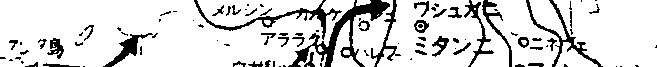 ．一	斐の上川柳七月の句	．一 板文書に、 ヒッタイトの首都がトウシリシュ    世暉＼ 暉）余り学問的な考え方ではありま．．一．急  死  し  た  友  の 墓  参  に  つ い 涙．ボアズキョイ遺跡から出土した正   子．．ものがあります。 これは外国のから、 エジプトのラメス    世宛と推定され、 その後に発信者はせんが、 ウラルトウの東の方で、一寸と略奪をやればですね、 刀一   応えない地蔵に愚癒を言ってみる一・  馬鹿垂れと気安く 口にでき る仲＂  短パ ンをはいて短 か い脚を 出しー   一 人 言 朝 顔 笑  って 聞 い て い る一   そうめんを食べて一寸の涼とする凡    太  一亜   以一＂哲    郎  ＂ミッコ．．ーよし子．．一王から鉄剣の贈与を求められたのに対して、 ヒッタイト王が「今は鉄バルジルム（この場 合はアッカド語で書いてあった）を同じなのですが、 受信者はアッシリア王と考えられるようになりました。 現在はこの方が主流になっているようです。 欧米なの二振や三振何とでもなるのではないかと、 ロマンなのですがそんな風に考えております。このボアズキョイでは、 鉄の一・  歯の治療あなたまかせに口をあけえ    み一 造るのに良い時期ではない、 キどの学者の研究成果なのでしょ出土品は極めて少ないと言われ猛暑にも 負けては おれ ぬ盆 掃 除痛み止め飲んで動 いてま た 痛 みまごころも立場の違いで溝ができ一色 あ せ た 鏡 掛 け にも あ る 思  い＂  楽しみはビヤガー デ ンに家族連れ．一笑  って は いる が 心 は し か め 面のぼる  ＂春    恵  ーかおり 一千代子一＂玉   恵 ＂芳    春  一一ズワトナの倉庫にもない、 後日送ります。」 と婉曲に断わ っている文書なのですが、 この文面からは、 明らかに人工の鉄の時代になっていることが窺えます。重要なのは年代を決定する関うが、 私にはどうも剰悼なミタンニを亡ぼし         暉）、 バビ ロンを征服した        暉）アッシリアが、 おとなしく手紙で頼んできて、 少し斜陽化しはじめたとはいえ爛熟期のヒッタイトからておりますが、 粘土板文書のように鉄板に文字を書いたものも出土しております。 また暉年頃にこの地を調査しましたドイツの考古学者のウインクラー という人が、 詳細は不明ですが鉄で＂	丘の	はるか．．簸の上短歌会＂	人物な．のですが、発見当初は．．．．．．．断わられて、 ハイそうですかと造ったものの残骸を発見したと．一   八月十五日を寧ろ知らざる若者の増えきて戦争も風化しゅけり	常盤＂  妻の捜漿日課となりし夜濯ぎに仰ぎ見る星よ．  兵の日はるか	仝一   じりじりと夏の太陽照りつける狭庭に淡＜ 昼．  顔の咲く	野    村    節一	い   ん   げ   ん＂  堅土を割りて芽を吹く隠元豆のやはきみどりの陽に真向ひぬ	仝一   新築の家の独り居あけ放つ部屋を訪ふもの虻一に蚊に蝶	岡    田    時＂  子を置きて夫の遺骨出迎へし幸子は広島の原ー   爆に逝く	仝値の戻る日を待っと友は並びゐる牛にプラシ一する滝の汗して	永    井    弥＂  ぁはあはと合歓の花咲く里の道手押車の老婆．ー   がひとり	仝．一 ヒッタイトの紀元前障年頃のハッ．．一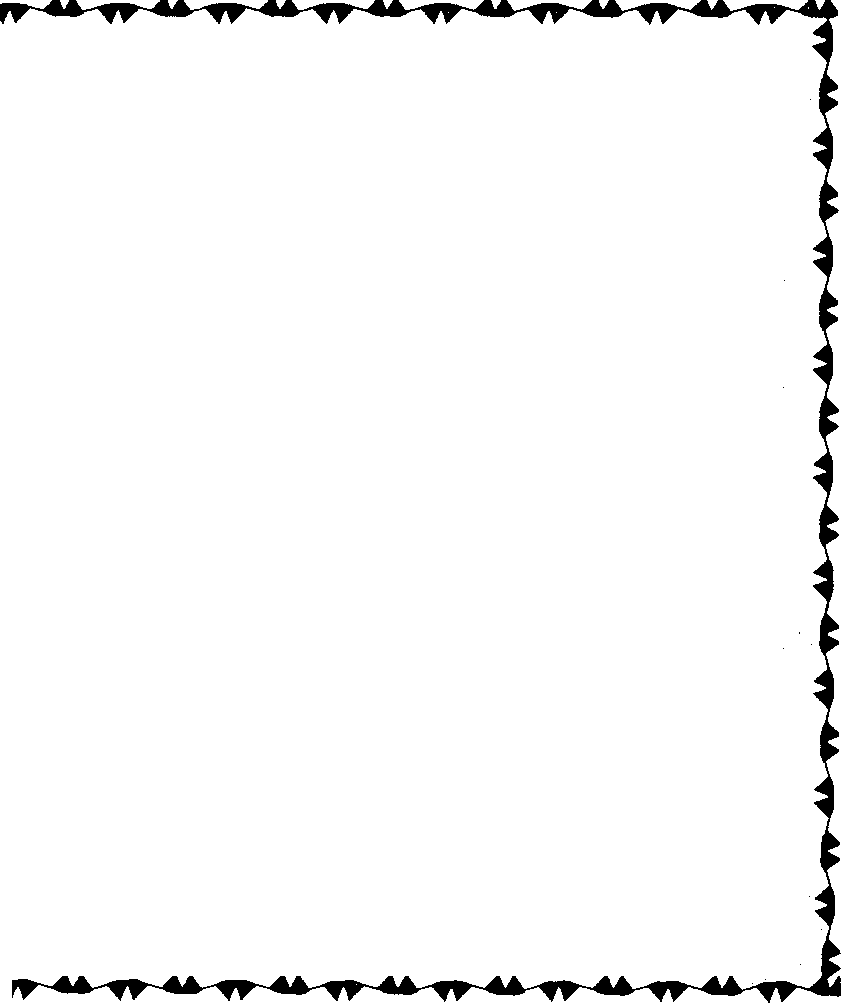 人．一子．一．人 一．一．人．．一生一．人．一納得しただろうかと思うのです。も報告しています。 ですから確かに鉄器文化を独占した帝国だったわけです。ここに調査に参りまして、 広大な遺跡の城壁の傍で、 ふと風にそよぐ草を見て私は唖然としました。 その雑草は極く小さな紫の花をつけていましたが、 葉の形が何とヒッタイト戦士の亡霊でも現れたように、 甲胄をつけた兵士の形をしていたのです。がこちょうど壇の浦の平家蟹のようにですね。なおこのヒッタイト帝国は紀一定期バス止まれば暑し山の街蝉鳴く声を聞き一＂  とめにけり	＇	安    部    夕一波一＂元前	世紀に海の民とよば八月号訂正短歌岡田時子作中亡き夫の使ひしていた。 辻見というのは、 地方役人が村へやってきて、 庄屋、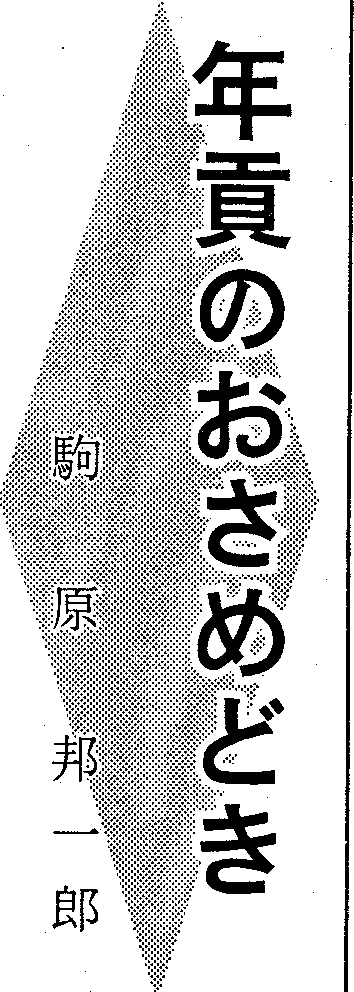 年寄、 頭百姓などともに    つの徳川吉宗は、 享保年  （虚）行なった。 第一回は初夏八十八輪のなかの標準的な田んぼを坪刈りして実際の高を知り、 これを茎準にしてその輪のなかのとれ高を決めるやり方だった。に上納米の制度を設けた。 そしこくだかてその翌年には石高の制度をきめた。 これによって天下の各藩は根新しい石高をとりきめるために田畑、 屋敷などを一筆毎に夜の前後で、 荒地検分といって田畑の実情調査であった。 新しい開墾地があるかどうかを調べるのもこのときである。 第二回目は植え付け検分で、 旧暦    月また見積もり法というのは辻見と坪刈りをあわせておこなうもので、 郡や村の役人が命じられて責任をもって調べた。地方役人の構成は藩にその頭測量してその面積を求め、 さら下旬から月中ごろにまわって取がおり、 その下に本地方、 さにその土地の地味ゆ水利などのこくもり関係をあんばいして石盛をきめた。 石盛とは、 一反歩の土地からとれる農作物のでき高を、 米に換算して示したもので、 それぞれの持ち高は名寄帳に書いて、その    割から    割が上納米の量であった。当時は地番がなかったので、地味や道路、 水路、 谷その他の自然の条件をまとめて 「何々輪」と呼ぶ  「輪」 をつく った。 この輪の田地を上上 田、 上田、中田、植えつけの状態や農作物の育成の状況をみた。 また第三回は二百十且 郎後に行い、 このときは豊年か凶作かを調べた。こうしてだいたいの石高を見積もるのだが、 なお実際の収穫高をはあくするために、 これとけん みは別の検見ということをした。毎年     月下旬になると大検見（大見ともいう ）といって、 藩の地方役人が郡に行って結実の状況をみて郡役人と協議のうえ、村として納めねばならない石高らに添地方がいて彼らが村々の調査にあたった。 添地方が検見に廻るときには多くの随員をつれ、田方御検地帳をも ってカゴに乗 ってきた。  郡 の下郡役（したごおりやく ）は乗馬でこれに従った。こうして村の年貢高がきまるとやがて徴税書として下札が渡され、 村では庄屋が責任をも って百姓から上納米を徴集し藩に納めることになっていた。収納のときがくると、 年番のくらかた下田、 下々田の段階に分けてをきめた。庄屋が蔵方となり、 年寄役のほ石盛をきめ、 これをまとめて村全体の石高とした。その年の石高を知るためには、じか た地方役人がきて土地の検分をところが凶作や虫害などで減免を必要とする場合は、 さらに辻見とか見積もり法によって、いっそう詳しく調べることになっかに相府、 米見、 斗引といった専任の係りを設けて米を受けとることになっていた。 百姓は割り当てられた米を、 この納め蔵会員頒布一部百七十五円／六九九ー一八  島根県仁多郡横田町一、実一ノ編集発行責任者・高橋一郎  （耳日 松江頒布／ 仁多郡仁多町三成  植田軽印刷所ふるさと横田の先覚者を追慕し顕彰する小展示館を設ける運動を用に使ったものではなかいと思密集するバムの集落を見て、 ナ墟と化しています。 伝説ではこわれる、 紀元前世紀にもイチンゲー  ルの生れた町シラーの放火はアレキサンダー  の占領遡る闘斧がありました。 刃の部分が鍛鉄製、 柄をすげる袋の部分は青銅鋳造で動物の飾りがつズヘと入りました。 ここは前述しましたウルミア湖の方から、騎馬民族の形でイラン人がザク後に、 愛妻タイスの酒席での思いつきの一言から出たものと言われております。いたもので、 前世紀としても、ロス山脈を南下してきて、 紀元ここで古代としては珍しい鉄の  来  た  道ー	トルコから日本への軌跡加	町	彰ルリスタン文化の終り頃ですから随分古いものです。 反対に幾らか新しいものとしては、 パルティア時代のシャミ神殿遺跡から発見されました、 青銅鋳造の獣脚の破損したものがありまし前七世紀の初め頃から定住をし始めています。しかしまだ纏まった勢力ではなくて、 エラムやメディアの属領状態でした。 名実ともにペルシャを建国させたのはメデア王国を亡したキュロスの使い方のしてあるのを発見いたしました。 それは。ヘルセポリスの建造物群の中でも中心的な存在にな っている、  アバダナ（謁見殿 ）の石段です。 ここは観光写真で良く知られておりま（第	回横田たたら研究会講演の記録）た。 これは鋳造するときに、 芯に鉄棒を入れて造ったもののよ世王でして、 紀元前五五    年    すが、 下段の方は当時アケメネのことなのです。	スペルシャに服属した多くの周ペルシャの鉄文化最初にお断りいたしましたように、 イラクには湾岸戦争の影響で行かれませんでしたので、ペルシャについては主としてイラン側からの話になってしまいます。東洋史に大きく栄光の歴史を占めているペルシャなのですから、 鉄器の文化もさぞ突出したものを持っているはずと、 まずテヘランの国立歴史博物館に参りました。 ここにはイランの著名な遺跡から出土した鉄製品が展示されておりました。主としてイラン西部のザクロス山脈中央部のルリスタン地方出土品をはじめ、 シャミ神殿遺跡、 それに続いて後にお話いたのなどがありました。やじり展示品には短剣と鉄鏃が多く、ルリスタンのものには紀元前つかがしら世紀に遡ったもので束頭の飾りの部分などには、 青銅板や青銅釘が用いられており、 鞘は革か木で造ったものとみえて腐敗したらしく、 錆びて幾分細くなった鉄の剣身部分だけでした。青銅の部分は金でメッキがしてあったかも知れませんが、 その痕跡はハゲてしまったのでしょう、 見当りませんでした。 また同じ年代頃の鉄を鍛造鍛接してくつわ造った、 馬の轡がありました。この頃ではまだ音銅製のものが主流だったようです。 当時としたら珍品だったのかも知れません。うで、 芯金の鉄が折損した部分に見えておりました。北側のエルヴルス山脈の西端部にありますデー ラマン遺跡も、初期鉄器時代の製品を出土したことで知られていますので、 ガレクテイ、 ハッサニマハレなどの物を期待していたのです。 とくにウルミア湖の南部にあるハサンルはコルサバー ド東一七〇の場所にあり、 ここで出土の  鉄器は総計二千点に達しているとのことなので、 せめて工具類程度は見られるかと思ったのですが、 これも収蔵はされているのでしょうが、 同館の展示では見られませんでした。さて、 テヘランから航空機で一時間三十分、 南部のケルマーンヘ飛び、 ルー  ト砂漢の南口周知のペルセポリスはこのシラー  ズの町から       、 イラン人はここのことをタフテ・ジャムシー ドと呼んでいます。 ダレイオス    世、 クセルクセス    世の命によって、 紀元前五百年頃に渚エされ、 前三三二年に放火によって、現在見られるような廃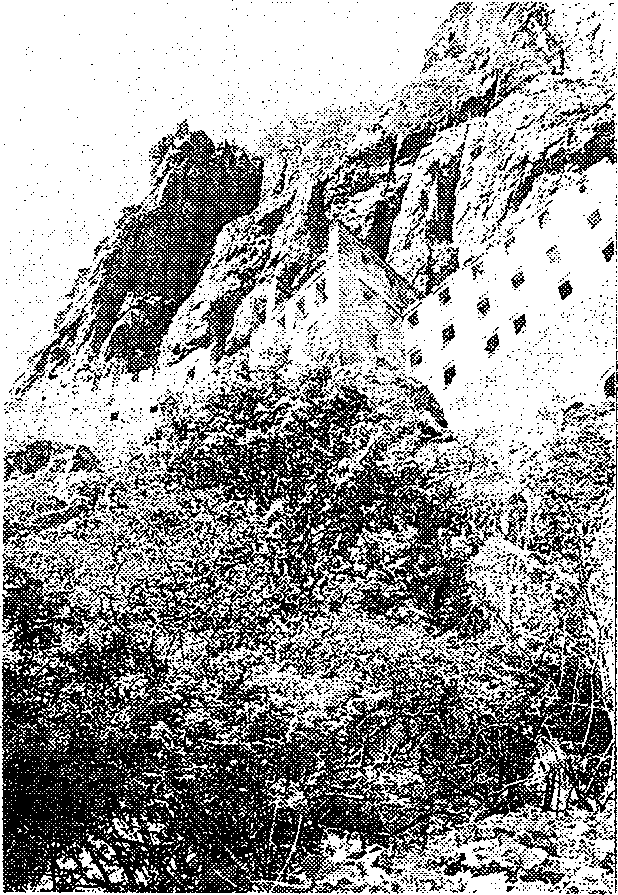 辺民族が、 貢物を献上しに来た姿をレリー  フ状に彫り、 上段に行くと大王の親衛隊の兵士の列がワンパ ター  ンの横図で彫られています。鉄を見つけましたのはこの上ふ    え段の処でです。 この永遠不壊の巨城の建設には、 人海戦術で十します。。ヘルセボリ ス遺跡のもまた将軍が戦闘のときに指揮粘土だけで造られた城や民家の	前号    頁段の東トルコのスメラ修道院鉄の来た道・奥出雲の中世・近世を育てた武士たち・俳句・短歌・川柳知ったかぶりの外国語使用は国際化ではない	日本語を愛用し育てよう。分な基礎工事がされていたでしょうが、 それでも将来の地盤沈下や地窟での破損などを考えたのでしょう。そうした時に力の掛っ融鉛を注入した時に不完全な合金層のようなものを形成し、 幾らか防錆効果を生じたために、錆化した鉄が残っていたのではものに移っていました。 このペルセポリスの造られた頃になりますと、 服従民族に王者の威風を示す必要などがあったのでしょド産の鉄剣などが出てきます。そうしたことから何か残っていないかと思ったからなんです。もっともこれは吟遊詩人の唄うそうして流水紋のような模様を現したものと思われました。イラクにつきましては現地に入っておりませんので詳しくはてくる石段やグリフィン （怪獣） 無いかと思われました。う。王や貴族の刀剣には長大化のを聞きましたが、・歴史という申しませんけれども、バビ ロニのような安定の悪い大型石造彫刻の要所要所に、 鉄の大きな鎚を使って補強の工事が施されていました。前に話しましたトルコのアラジャホユクでも城壁の巨石の積み上げに、 直径	位、 深さ位の孔を上下に明けてあ〗るのと豪華さが求められたようで、博物館に展示してありましたここの出土品は、 形はアケメネスですが長さが	位ありました。より日本の浪花節です。待望の、 刀身にダマスカス模様の現れた剣を見ましたのは、イスハハンの四十柱の宮殿でしア帝国の軍備や文化は、 かなりの鉄素材がなければ出来なかったと思います。 アッシリアのいた北半分の地域はまだ北部から石段の巨石と次の石との接合	ミ	心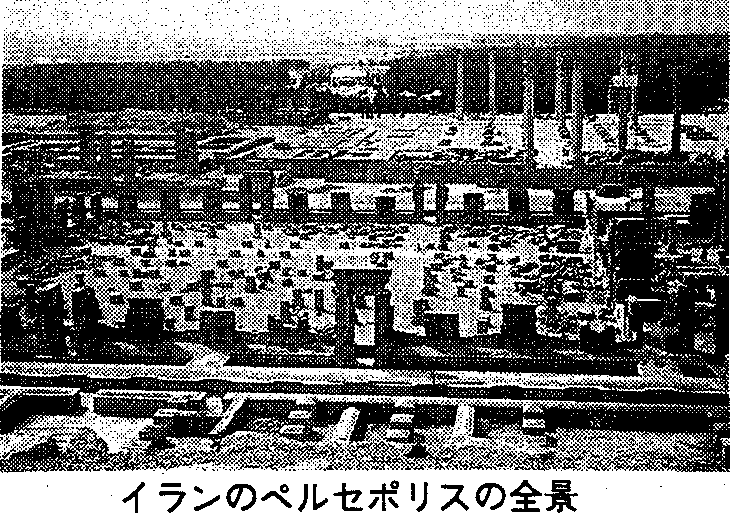 部分に両者にかけて巾	、 長ち彙りた。 ずっと新しい時代のものでして、    世紀の製作で長さ略奪してくることも出来たでしょうが、 南半分の地は資源的にもさ       程の浅い朕形の溝を彫り、その両端部分に直径邸   位の孔を明け、そこに寸法を合せて造った鉄の鎚を打ち込んで連接してあるんです。 そのままでは形も径で長さ    数    の、 鉄  嘉謬召賃棒を挿入していたものと思  誓匁われます。	喩各周囲を見渡せば豪華巨大な建築遺構群で、しかもそ	ミ，を超える立派なもの。 次に見ましたのはテヘランでパー レビ前国王が建てましたレザー ・シャー夏の宮殿の敷地内に設けられ ました軍事博物館の一室。 この鉄産地は遠く離れ、しかも周囲に強豪がおり、 そのうえ自国は低湿地が多いという立地条件から、 余り恵まれていませんので、文明国でも鉄製品の入手には苦良くないし錯もきてしまうので、れらには前述しましたよう	＜方はもう少し古くて年代は世    労させられたはずです。その部分には溝の大きさに合せた鉛の板を叩き込むか、あるいは溶けた鉛を流し込み、最後に表面を削って平滑に仕上げたものと思われます。従来古代の築城工事で礎石にこのような工法が採られていたたいてい場合、 鉄が使ってあれば大抵の場合は錆びて朽ち果てていまして、鉛の痕跡だけが残っていたところから、 楔に鉛の棒を使ったとされてきました。 しかし紀な彫刻のほかに、 大王の勇壮な獅子狩とか怪獣退治、兵士の群像、 古代文字などのレリー  フが数え切れないほどあり、 こんな錆だらけの小さな鉄などは、 何だこんな物と研究者に見向きもされなかったのでしょう。刀剣や鏃が大部分で、あとは一時的な工具類程度の時代に、このような部分に超高価な鉄をかなり沢山使っているのには、次にイランと言えば、やはり印度方面からの物資搬送のルートですから、伝えられていますダマスカス向けのウー ツ鋼や、それで造られた刀剣は無いものかと思いまして注意して廻りま紀、 兵士が駐屯していて撮影もメモも禁止でしたが、 ラベルにティムー  ル・ガー  ニ司令官の侃刀と言っょうに書かれていました。材質については、 このダマスカス剣について、きれいな模様は炭素鋼とニッケル薄板の重ね鍛造と言われていまして、現在ナイフなどでそうした製品が造られ売られています。 しかしこれらの剣はニッケルを使わずに、従いましてこれは鉄に限った話ではありませんが、 ユダヤ民族流離の始まりとなったバビ ロンの捕囚の話のように、 エルサレムなどから熟練労働者を強制連行して所要の品を充足したものと思われます。北のアッシリアが狂暴な人種でミタンニとかウラルトウにしばしば侵攻し、 そして鉄の確保を計ったのは有名ですが、 この首都のドルシヤッキン村、 当時元前五百年の工事で、 既に鉄の誠に驚かされました。した。 古いものはなく世紀末高炭素の銅板と低炭素の鋼板をのコルサバー ドの城内にあった棒を建材として使用していたのレリー  フで描かれている刀剣になってですが、 フイルドゥー複雑に組合わせたもの、ワイヤー倉庫に一六トンもの鰹節形をです。 このアパダナの場合、 芯は、 兵士は位の短剣ですが、シー によって書かれ、 ガズニ朝の場合もありますが、 そうしたした半成品の鉄塊が備蓄してあっまで錆びてやせ細った鉄棒の表面に極く僅かしかも不均一に鉛が残留していました。 恐らく溶形式は博物館にありましたルリスタン形のものではなく、もう少し洗練されたアケメネス形ののマフ．ムー．ド．に献上されたシャー・ナメ   王の書というのですが、これにはザッハー  ク竜王やインものを捩るとか曲げるとかして鍛造しまして、 成形研磨の前後に熱処理や薬品仕上げをして、たことは有名な話です。ただこの鉄の入手方法ですが、確かにトルコのカネシュにあった商館などを通じて、 アッシリ    殿跡  （ニネベにありますが）かより三方から西上する有力な軍源氏  （越智氏、満仲の次子頼親国の武士が多いー	がある。 後ア植民時代とよばれる頃には、    ら出土したユダ王国のエルサレ勢には抗し得なかった。 戦後幕の後）河内源氏  （満仲の子   者の中には補任地頭  （従来地頭隊商によって購入もしていたよ    ムの南方にあるラキシュ攻府は仲恭天皇を廃し、後鳥羽上頼信の後）等がある。 頼義・義が存在したところに新しく任命うです。 しかしその点からドイ   防戦の図で見ましても、 往時のツのルー ドウヒ・ベックやオッ   この種の記念絵画の常として勝トー ・ヨハンゼンは、 その著書   者の側は誇張し、 武装など充実皇を隠岐に、土御門上皇を阿波に、 順徳上皇を佐渡に配流し、後堀河天皇を擁立して、 以後皇家・義光・義親 （頼朝等の祖）．義国  （新田・足利氏の祖）等はすべて河内源氏の流であった。されたもの）と新補地頭  （地頭の先例のないところに補任されたもの）がある。にこの当時鉄は既に平凡な金属   したものに描かれるはずですが、位継承は幕府の承認を要する素村上源氏は村上天皇皇子具平親そこで文永年  （皿）の 「出になっており、 アッシリアでは   押し寄せる多数の弓兵など、 絵フェニキア人などから買い、 鋼   からの想像では金属の使用は部つまり上質のものはカリプス人   分的で、 甲胄．楯などを見たとから買っていたと書き、 略奪を    ころでは重装備とは言い難いもある程度でしょうが否定してい   のです。ます。 いくら何でも大部分が超       いずれにしましても、中国で貴重な兵器に加工される鉄が、    は鉄器の所有形態は寡占であっ平凡な金属とまではなっていな   たにしましても、 使用面では普かったでしょう。 またもし購入    遍的な様相を示しているのですしていたとしたら想像もつかな   が、 中近東のこれら諸国では、地を作った。また六波羅に北條氏の一門を探題として三河以西の諸国の政務を処理させた  （六波羅探題）。 また幕府に反抗した朝臣・武士の所領細余ヵ所を没収し、 いわゆる新補地頭を設置し、執権北條氏を中心とする幕府政治が確立した。源氏の諸流王の子師房が源姓を賜わったのに始まる。ほかに宇多天皇から出た宇多源氏、花図天皇・正親天皇から出た源氏もある。 近江の佐々木氏は宇多源氏の未流である。佐々木氏は鎌倉幕府成立によって守護が諸国に置かれると、 近江以世の中国・四国に栄えた。 近くでは当出雲のほか隠岐・伯者ほ雲国杵築大社御三月会相撲舞頭役結番事」  （千家文書）にあらわれている諸武士の検討の中から浮かんで来る。 このうち守護佐々木氏一門、 六波羅南奉行北条時輔  （伯者の守護職ももつ）、寺社領等に関係あるものをのぞいた地頭名を検討してみると、その出身地のほとんどが東国武士で、 関東諸国出身者と、 信漫い高いものについたはずです。	どう見てもおぞましい武カ・権源氏の起源は、年 （弘仁かである。 当地守護佐々木氏はを中心とする中部地方諸国出身鉄の蒐集で知られたサルゴン   カによる集中の姿しか浮び上っ嵯峨天皇の皇子朝臣信以下皇   隠岐・塩冶・富田・古志などに者に分れる。 そして出雲の中世世王の子、 センナケリブの宮    て参りません。＇	の中世 ＠饂世を育てた武士たちー	中	世	編子    内親王に賜姓したに始まる。その後淳和天皇の時も源姓賜姓の事があり、 仁明天皇は	年（承和	以後の皇族賜姓はす分かれ、主として出雲北部に土着した。出雲に所領を得た新補地頭にまで存続して国人として力を持ったのは、 そのうちの伊那源氏の末流が多く、 地盤は奥出雲であることが判明する。承久の変	（皿．承久軍事財政の実権を掌握し、朝廷べて源氏とする事にした。文徳・清和の時にも源姓賜姓あり、承久の乱における京方  （後鳥羽院方）は近畿諸国を中心とし、守護であった佐々木氏即ち宇多源氏流の近江源氏と、清和源鎌倉前期の内乱。 後鳥羽上皇の権力が著しく狭められたのを年  （貞観皇族はやむをえぬ美濃・尾張・三河・伊予にわた氏流の信州伊那源氏の二流に属は鎌倉幕府の執権北條義時を討回復することであった。 当時源場合を除き一様に源氏とする事   るヶ国の武士であり、 乱後敗するものが、 平野部と山間部と伐する軍を発したが、 義時の反実朝の横死、幕府諸権臣の闘争に定めた。親王    源氏もこの北した京方の所領で没収されたに割拠したようになっている。撃を受けて敗れ、 鎌倉幕府の支配が確実になった戦乱である。上皇の義時討伐の直後動機は白が相次いだので、上皇は近江の佐佐木氏をはじめ近畿の有力な幕府部将を動員して、皿年  （承とき定まった。 そのうち清和源氏と村上源氏が最も名高い。 清和源氏は清和天皇皇子貞純親王ものは三千余箇所に及ぶといわれている。 出雲においては、 在来の地頭  （本補地頭）で本領を近江源氏は近江の乎野部に成長し、 伊那源氏は南信濃の天龍  峡谷沿いの山地に成長している。拍子亀菊の賜った荘園の地頭廃   久月    日討伐に着手した。の王子六孫王経茎の後をいう。安堵されてそのまま残ったもの、   この流が出雲に於ても平野部止の命を義時が聴かなかったことであるが、根本の目的は鎌倉しかし幕府は藤原頼経を迎えて将軍とし、 武士団の結束は上皇清和源氏には摂津源氏  （経基の子満仲摂津多田に土渚したその勇敢勲功の深浅によって所領を充行われた地頭  （新恩地頭ー）に近江源氏  （佐々木氏流、 京極氏そして尼子氏もこの流れ）、幕府が守護地頭の支配を通じての期待に反して動揺せず、 関東   裔多田源氏ともいう）・大和  ー  出雲国内の武士もあるが、 東伊那源氏は出雲奥部に補せられ九月号訂正頁二段四行    記録・三段行    名稲・匹段の年表の紀元年数は未確定・観光者の次官に頁匹段行    還元鉄．一．一．斐の上川柳八月の句．．一ている。北出雲の平野部  （といっ． ても今日の平野は当時はまだ水利技術も十分でなく、また湿地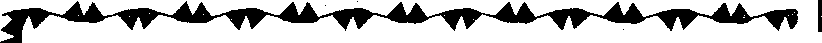 柴栗句会九月抄一＂  こ の 叫 び そ 知 ら ぬ 顔 で 核 実 験．．   終 戦  日  雷  ま  で も  さ  わ  ぎ  た  て一   汗 だ く で 洗 濯 入 れ た 夏 も す  み一   集 ま れ ば 痛 い と こ ろ の 発 表 会え    み．．千代子  ＂よし子  一ミッコー沼地の干拓も進んでいなかったから、 水田は主としてその周辺の丘陵地に近いところから、 丘ゐるはづも 無き月舟 や 蔓珠 沙 華すがた  よ大 蛇  嶺  に  容 美 き  雲  秋 あ  か ねぇ     う     し法師蝉鳴く 鳴け ば寂 し 妻 伏 せり浅    野糸    原    古恩    田    和．．一 陵地にかけての地帯にあったと鬼ヤンマ一寸と止 って向きを替え	楠	房ロー  ソクに遺影もかすかゆれている一＂  めくる手に余生追い込むカレンダー一＂  稲刈りにな って猛 暑 の裏が 来 て．  ふと気づく介護教室 男 は いな い．一  土産もう買ってくるなと見送られ久寿子凡   太一＂のぼる一＂ かおり．． 亜    次．．ーみてよいと思う）の生産や軍事上の重要な土地は、 守護佐々木氏  （近江源氏）一門が鎌倉幕府創設まもなくのころから知行しており、 承久の乱後の行賞では振 り 向 け ば 来 し 道 は る か 鰯 雲派手かしら問いかけ着てみる秋の彩風鈴のいつしか細り て夏 は逝く夏は逝く小銭欲しが る 孫も 去 り高    木    白中    澤新出谷錦．一   予 定 表 見 て は 頭 を 切 り 替 え る哲    呂．一その間へ、 出雲    伯者・因幡の帰路のバ ス話題は 次 の旅プ ラ ン一＂  梨  送  り  電  話  で  暑  い 夏  見  舞  い一＂  待 った雨続けば愚痴を言いたがり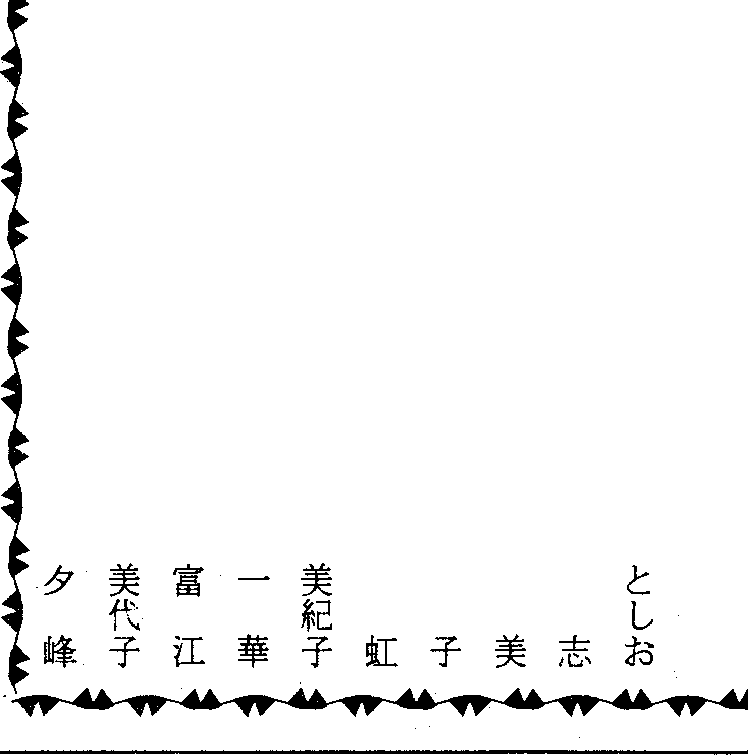 有樹絵玉   恵一＂正    子一＂武士が大きい所領を、 関東武士がその間の各地の大小の土地を振りあてられている。 そして斐月 見 草 の こ し て 草 刈 る 人 の 愛	峯    石祭 髪 少 し 派 手 目 に 吾 子 も 結  ひ	渡    部．	．． 伊川ぞいを奥部にかけて、 伊那て家督相続にからまる配分の問呈して進行して行った。．	風  り  ん  り  ん簸の上短歌会	．．一 源氏が与えられている。 そのう題から、 一族内の紛争が起った文永    年の役後は、 合戦に参．一．空澄める敬老の朝孫よりの女曽孫の誕生知ら．一 ち中世まで生き残って国人とし野部の小領主や奥部の比較的大武士たち、 また関東地域と違 って開拓余地の少ない中部地方奥地の武士たちにとっては、 出雲加した諸将が論功行賞に不満を濃くして、 幕政の弱体化に拍車もかけるとともに、 地方に於け一・  す	野村    節    子．一＂きい領主であった関東武士で、の領地は切実な問題となってきる領地紛争も数を増していった。一＂  たわやすく マインド コント ロー  ルと喘へども．一 名を留めているものは極めて少たに違いない。 他方全国各地の出雲では佐々木氏一門の成長、．われも信じし神風神話	常盤．．戸障子も未だそろはぬ新築の日暮れ佛間ゆ香はるまさ．．．．ない。これはどう解釈すればよいで在地地頭による領地拡張欲は相互の争いや、 領家の遠い寺社領、在地地頭の成長が考えられる。その中で奥出雲に移り住んだ伊一   のただよふ	岡    田テレビにて亡き龍彦ちゃんの笑顔に逢ふ吾れ子  一．．一あろうか。	し後述するように承久の乱後、不在の地頭領の蚕食へと発展しはじめて、 幕府の権威・守護の那地方出身の地頭たちは、出雲・伊那両地の、 地形・風土そして一＂  は七十年を生き来たりしに	永生．一中沢・諏訪部・三沢の諸氏はい威圧の低下とともに激しくなっ   開拓生産様式、 古くから行わ一＂  足裏に吸ひつく如き藁草履亡母偲びつつ萩の山径	仝．吾亦紅紫苑 コスモスのびやかに野をゆく風も．一ずれもすぐに領地に下っていな人．一 い。 遠い関東や中部奥地の武士．てきた。 さらに元の来襲に備えて、 東国武士の西国所領地への西下の勧奨も起ってきた。 中にれていた牧  （官政牧の手馬の飼育）の伝統、 さらに用兵上の条件が相似ていることが、 経験第．．一   りんりんとして	仝人．一られたものは、 出雲で大きい所はこの際領地に赴いて、 周辺の一のこの時代には極めて有利に暮れてゆく石見の海に漁火のゆらめく見れば一＂  旅愁こみあぐ	安    部領を得たものは別として、 地頭波一 みてよい。しかしやがて時がたっ土地に手を染めようとするものも出ている。 これらは地域の情勢の違いによって種々の様相を慟き、 諸氏ともに強力な地盤を形成し、 有力な国人となったと考えられる。会員頒布一部百七十五円／六九九ー一八  島根県仁多郡横田町一、実一ノ編集発行責任者・高橋一郎振替松江口座頒布／ 仁多郡仁多町三成  植田軽印刷所ふるさと横田の先覚者を追慕し顕彰する小展示館を設ける運動をの  来  た  道と、 キャラバンで交易に出掛けまして、 流砂、 天険、 土匪の襲撃などで最も苦労した場所です。こうしたところを西へ西へと、中国の絹織物が運ばれたわけです。 余り知られておりませんが、同じこの道を、 鉄も一緒に運ばれていったのです。セレスになったのであろうと考えられたのです。 この当時中国は漢の時代であり、 凶奴対策のためにいくらでも金儲をしなければならない状況で、 既に鉄官という国営製鉄所が各地に設けられて、 中央の一元的統制の下に盛に操業されていました。 従なくはありません。 しかし、 高品質な鉄は既にインドでも造られていたことが推定できますし、その北上した技術は現在のパキスタンやアフガニスタンの北東部などで、 結構生産されていたことが想像されます。パキスタンのイスラマバー  ドトルコから日本への軌跡東側の鉄が続々と西のロー  マいまして高度な技術に達していの北西のところにあります、記	町	配国〗叫ましたことは事実です。 後におタキシラの町などはサンスクリット語の町名で、 隊商交易の拠点なのですが、 ここは地理的条件（第	回横田たたら研究会講演の記録）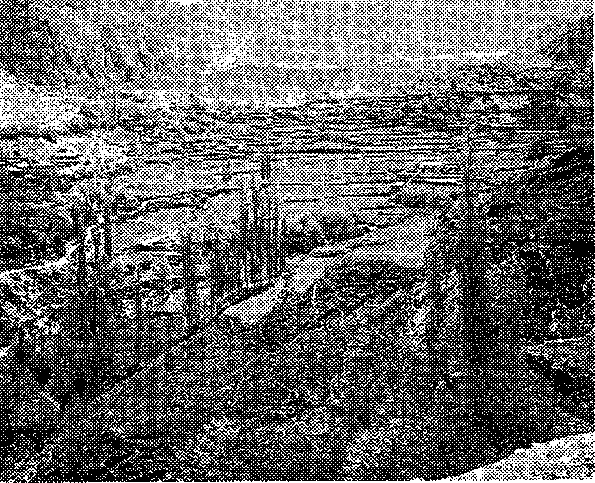 を反．映．して．、．ギ．リ．シャ文化のほ東西鉄文化の拠点パミー  ルインダス河、 ガンジス河の流域に栄えました古代文化は、 往時はパキスタンと言う国は無かっえて、 北東の中国新彊ウイグル自治区へと大きな影響をもたらせました。 さらにそれは河西回廊を通って中国本土、 つまり長う歴史学者が、現代で申せば百科事典の御先祖様のよ｛うな 『博物誌』 と言う大冊かにサカやスキタイのような遊牧民の文化も混じり、 それにインド文化が加わった形をしています。 ここの淳物館でシルカッたわけですから、 北から北西にかけてのアフガニスタンや、 さらにロシア領になってトルクメ安の都へとも流れ込んでいますっきょうどこれらの地は古くから凶奴をはじめとしまして、 ウイグルやキプ遺跡の出土品を見ましたら、紀元前一世紀から後一世紀にかけてのもので、 刀剣をはじめ斧ン、 ウズベ ク、 カザフなどの共ルギス、 その他の民族が次々とセレスの鉄である。 それは定評話いたしますが、 洛陽の西    数    や鍬、 それに鍛冶道具や釘などめん  ち和国辺りへと伝播して行きました。 これらも昔はペルシャ領に占拠していた地域ですので、 当然鉄の文化もそれら北方系の技のあるペルシャの鉄よりも上質のものだ」 と書いているのです。の滝池という遺跡で発掘されました鉄斧に、 偶然か意識的にも出土しておりましたが、 それらの中に小さなと申しましてもなったり、 アレキサンダー 大王たい術をミックスしたものになってこのセレスが一体何処なのかか球状黒鉛鋳鉄という、 想像もシャフトの長さで程直径はの遠征の東端になったりし、 大えん	そ く  ど宛とか粟特とか大月氏などともいったと思います。勿論、 南側寄りでも多数の枝何人もの学者によって、 その産地が古代から追求され続け、 著つかない高度の技術が駆使されたものがありました。 この技術位の鉄製の車輪がありましたのには驚かされました    また呼ばれておりましたし、 エフタと  ばん道や河川を利用して、 ヒマラヤ書で論証されております。は何と昭和年特許で、 日本のこれらに混じって鉄塊先程イルや吐蕃が席捲していた時代もを越え、 中国のチベット方面に従来セレスが中国と想定され鋳物業者が造り始めましたのはラクのところで説明しましたのありましたが、 とにかくその方も影響を与えておりました。ましたのは、 中国産の絹のこと    昭和年代になってのことです。とほとんど同じような鰹節形の向へと浸透しています。また一方でパミー  ル高原を越御承知のようにこうした辺りが、 利のあるところ何処までもをセルと呼んでいたからでして、これに接尾語としてスがついてですからこのような進んだ中国の鉄だと言うことも考えられものや、 直径や一辺が	位あります、 鍛冶屋がそれを何にで鉄の来た道・俳句・短歌・川柳・奥出雲の中世・近世を育てた武士たちー 中世編＠知ったかぶりの外国語使用は国際化ではないフェルガナ日本語を愛用し育てよう。の書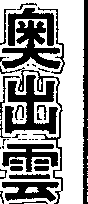 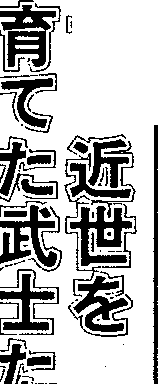 ありました。 こうしたものの出    ントの南側ですがなど、 良馬精土から相当高度な鍛鉄の文化を    鉄を産すとなっていまして、 主とりましては、空気が稀薄で酸	〗欠で青い顔をして、一袋    円のもっていたことが判りました。		要なオアシス国家では皆少量ず年代は少し後になりますが、	つでも製鉄と鍛冶をやっていた 孫悟空の一行つまり唐の求法僧・   ようです。 否鍛冶屋がいなけれ空気袋を抱えて歩きました。  この道を下ってきますとパミー  ル北部で突出した、 ムスタング信州伊那谷の一部の一望の中に、仁多郡全域がすっぽりと入る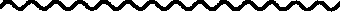 ー	中	世	編	〶氏の中沢・三刀屋・三沢その他の諸氏は、 伊那谷に比べ規模は玄眸三蔵が 『大唐西域記』 で書   ばオアシス国家は成立できなかっみちすじいております道筋を見ますと、    たといえるでしょう。この辺りでは天山北側のステッ	現在パキスタンから中国に入プ路をイシク湖へと抜けて、 そ   りますには、中国・パキスタンク  ン ジ  ュ ラ  フこから西へ迂回しつつ南下して   公路の紅真拉甫峠を通るのですダ ル マ ステイ  テ イ  コ クいますが、達磨悉鉄帝国と言う   が、 この付近は多数の枝道や河国を通過しております。 中国文    川がありまして、 間道のようなあ  て碑    、 コングー  ル臨   が眼前に現れます。 これが伝説の鑑鋸山のモデルと考えられますが、 その麓を通りましたとき、「列子』の湯問に書いてあります 「周のぼく穆王が西戎を征服したとき、 西戎が銀鋸の剣を献上した。 そのひじ信州  （長野県）の天龍川沿いの伊那谷を南端の飯田市から、最上流の諏訪湖までをたどることは、長らくの念願であったが、やっと車で走行できた。三沢氏（元飯島氏）の出身地飯島町は半日かけ、 飯島氏の嫡統が戦国小さいが、 似た地形風土を生かして土着し、営々と開拓して土豪武士となったのである。出雲の諸種の戦国軍記をみると、 山岳地帯の戦いでは、 三沢氏を陣頭に奥出雲の武士団が駒を進めている。 西の大内、 南の献は当字が多いので、 この文字    形でかなり通行がされていたよ｀｀   ン    テ    ケ剣は肘の長さ、 つまり位あ    末まで住んだ館にもたたずんだ。毛利の間に接して、 この土地をもお経のギャー  テイのテイに鉄   うです。 その中でも明鉄蓋達峠の字を当てたとも言えますが、    は最も良く知られておりまして、この地は別名をワハンと言いま    名称からしてその昔、 鉄を運搬して、 現在のアフガニスタン東   したような気がします。ビラリ部から蛇の頭のように細長くパ    の中間側検問所の手前で公路がり、 十分に鍛えられたもので、赤色の刃をしており、 玉を切るのに使うと泥を切っているようである。」 と書かれていたのを思い出しまして、 この辺りの話背には木曽山脈から天龍川への河岸段丘がゆるやかにつらなり、川の向うにまた広い奥行のある河岸段丘で赤石山脈へと続いている。 これらはすべて一望でき拠点として出雲の主導権を握った理由もうなづける。土着と武士団編成左の三沢氏の系図と地図によっミー  ルヘと伸びている地域の二股になっていまして、 そちらかなと想像を廻らしました。る。 この視界には仁多郡全域がて土着の経緯をみると、来住は部で、 ワハンとは本来鍋釜と言   に行く道は封鎖され通行止めに中国の学者は天山山脈東端、入るだろうと、 帰って地図を重飯島  （三沢）代為長で、 鴨倉う意味です。 こんな地名が連線   なっておりますので調べることと続けられた地域はそうはあり   ができませんでした。ません。 原始製鉄なりによほど	中国の古典にしばしば賓鉄 製鉄が発達していて、 その操業   はるか彼方から運ばれてきた鉄 が長年続けられてきた地だと思   という言葉があります。 その影います。南へ接するスワトウ渓    響か日本でも    東大寺献物帳」からよう谷なども古来の鉄産地です。        に、 唐様の刀子として、 この賓『前漢書』 には西域諸国とし    鉄の名称が使われております。てこの辺の国々で、 鉄産のあっ   この峠は賓鉄が西から運ばれてたところを数 力国列記しており   きた道ではないかと思われます。庫新鉄道で敦煽入口の柳園と鳥魯木斉の中間吟密をこの剣の製作地と考えていますが、 私はこの話自体伝承なのでしょうが、仮にそうしたことがあったとすれば、 コングー  ルの西側とか、パキスタンのスワトー 渓谷、 または前出のアフガニスタンのワハン地域の鉄による作品ではなかったかと考えております。ねてみると、全域より更に広く雄大である。 横田よりは倍近い高地にあるが、 両山脈の豊富な水に恵まれ、 冬季の雪も少なく好日が多いという。 家屋の構造もそのようである。 かつては牧の本場であった。 この地形の利を生かし機動力ももつ土豪武士が成長した。 従って奥出雲に新補地頭として来住した、 伊那源山に砦を構えその下に居を構えた。 低い山であるが、東は横田庄の西端の山 （のちの藤ヶ瀬城）、西は三処郷の要衛を見下せる城山、東南には高尾、馬来の矢筈山、南には阿井、 西は飯石を望める山を遠望できる要地であった。為長は砦の周辺鴨倉に、 庶弟たちを西の林原、北の堅田、 東ムスタングの北西部辺りは歩いていて、よくキルギス族の放牧をしている姿を見掛けました。えても、突蕨と同等またはそれ以上の鍛冶技術をもっていたものと想像されます。でした。 ナイフ専門の店もい軒ありましたが、 ナイフはほぽ南ゃんぎさ．，るへ	行った英吉沙の製品でしの鞍掛に配して、砦を囲んで開拓に従事させ、孫で    代為忠の代にはそれらを惣領の支配下支配下においた。 経緯は明らかにできないが、 南北朝時代鰐濶寺僧頼源が建武中興の功績でキルギス人といえばルー  ツは後キルギスの刀剣材料の砂鉄はて、新彊省内で扱われているもに収め、代の庶弟は西の平田、三処郷の地頭職を受領していで申しますが、バイカル湖の西迦沙とよんでいたとのことで、のの   割を占め、家内工業的に南の大吉の開拓を行わせ、代    るが、 岩屋寺  （北朝方）との対側のミヌシンスク辺りから出現していまして、早くから金属文当地のマサとよく似ていますが、まさか関連は無いでしょう。 し年程前から生産しているとのことでした。 日本の三条か三木為時はそれを総領として支配し、 その庶弟らは河内・阿井・立で、 勢をそがれている。一方このころ三沢氏は実力を貯え、化の一翼を担った民族です。 面白いのは 『新唐書』 の回骸伝のかし砂鉄による鍛刀という点では日本刀のルー ツとも言えそうのような町です。車庫 （クチャ） 布広に配して開拓させた。 そのけみには立派な刃物工場があって量   間    余年を閲している。 この地守護京極氏の代官尼子氏を凌ぐ勢で、 やがて横田庄へ進出し、ところでキルギスに．ふ．れ．ておりまして、 そこで鉄を雨生鉄つまり山砂鉄を原料に製錬し、この鉄で造った刀は非常に鋭くて犀の皮で造った鎧でも切ることがな話です。 故里であった ロシアのミヌシンスク地域の伝承を、後世になって創作したものと思います。さてカラクリ湖からガイズ河産していましたが、 ここの製品は余り見ませんでした。 材料はいずれも自動車を解体したバネ材が使われていました。このクチャに代表される新彊盤の上に立って、    代為忠は三処氏の地盤であった三処郷を三沢氏の所領の拡張三領家の代官として横田へ居城を移すことになる。でき、 突蕨に売り込んでいたとに沿って詞時間程下りますと、の古代製鉄は、 何といいまして為潰守    以ーー＠よ信讚守尾張守宮	為忠三河守    時は漕守・為	忠信濃守    漬ー書かれています。ウパルと言う小さな町に入りまも西暦年前後の北魏の時代に晶    島守   在この突蕨という民族は中国の古文献に何回も出てきます。 トす。 変わったところの無いうらぶれた宿場町なのですが、 珍しりんとんげん麗道元によって書かれました印『水経注』 に出てくるものが有粕	倉	惚	領	惣	領	惣	領（為信）惣	領ルコ	のルー ツされて   てき        じ	血    呼り  四呻   一  迂秤立   徊叩口「 輯蒻玩記）上三成帝国	とい  、   いことにここの老人達はウイグ名です。 同書には 「届次  （亀萩く  ち ・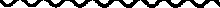 鞍   懸（掛）     駁懸ー＿布    広ートルコの建国年数はこの突蕨独ル語と少し違う突蕨語を話しまつまり現在の庫車のことですが）立の年から起算しております。す。 さらに詞時間で西域油かし   がるの   の北里  （現在のに山あ鉄産を母胎にしました強大な遊牧国家です。 独立前は宗主国柔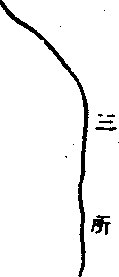 大都市喀什に入ります。 ここの万人バザー  ルとよばれる大掛り、夜は火が燃え、 昼は煙が上がる。人々はこの山の石炭を採っ当面｀ヽ	＇＇	＇｀   隻    ヽ然の鍛冶奴隷のような立場だったのですが、 姫に求婚してドナられ拒絶されて発奮をしたのでしょう。まあそれだけではないでしょうが後に下克上で乗取りに成功した国です。かりな露天市では、 新彊西部の人々のあらゆる生活物資が売られ、 鉄製品も農工具、家庭用品など豊富な品揃えが見られました。 近代の所産でしょうが、 プ小さな釘リキ板を細く切ってパネルピンて、 この山の鉄鉱石を製錬する。製品は西域のオアシス国家    国に供給している」 とそんな風に書かれています。 歩いて見ますとクチヤ市の北方にありますスバシ故城から、さらにロ   程北一 界加	一 檀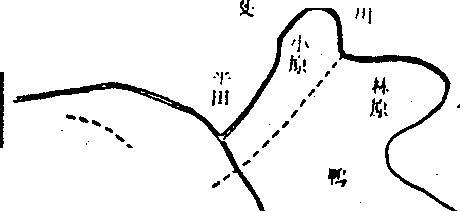 峡	ぶハぇ叫   布止	砧揖	ヽ、｀に一＼	だ	ベー大ぶ     、、ヽ鉄製	込ん	つつづ ら衣に入った天、脈の鞍部で   て	ヽそこに	の刀を売り	で    で打ちけた、 花嫁の   装葛籠山山	し  、あ  が  いいたというのですから、どう考は鉄の民芸品として出色のもの阿文山という製鉄遺跡があります。一般的には北山とか白山あるいは阿褐田山とよばれ、 ヤマ北彊ではアルタイ山脈の西側、南彊では昆裔山脈もパミー  ル寄の良いところから技術も進んだ ．．でしょうが、量産されるように ．．斐の上川柳九月の句	．．一．タノオロチの話に似た、殺さなりの付近に幾つもあります。 他なり、長安に送られて高い評価一  稲 ハデも少なくな って過疎 の村哲    呂．．一いで王の乗物としているのですが、 龍退治の伝説があります。にも小さなものが多数ありますようです。を得たことによるものと思いま  一．  ぉ年だね言われたくない腰をのしす。 考古学的な面からは市外の ．一  する事が山ほどあ って今日楽し時きうつり会う人皆んな知らぬ顔ミッ コ一凡   太 ＂よし子．一その東寄りには可可沙製鉄遺跡みが見つかっており、 いずれも漢は．     り・うじ   せん	しんとくに古来鉄産で知られた吟   柳樹泉農場の早期鉄器時代  （秦近で    磁鉄鉱	も	っり色空 をなが め て秋淋 しチラシ見て買った気分で畑に行く正   子一有樹絵  ＂密の付	はの良いの   代と言ておりますが）墓地か ．ー   コスモスは知らぬ私にこんにちはえ    み ー代から操業が続けられていたもが採れます。 この鉱石は吟密市が  まんそら、 刀子と指輪が出土しており 一そよ 風に香 りを 乗せ て金 木 犀	玉    恵のと推定されています。の南	にある雅満蘇のもので、ます。蒙古系の人のもののよう＂  ハンドルにまかせ行く手は萩の波かおり  ＂このほか南側の方では民豊県に   やの尼雅、 洛浦県の阿其克山など現在では蘭新鉄道などで甘粛省の酒泉にある鉄鋼コンビナー ト発見され、 年代を追って鉄製品一  いいですよ軽く受けたが大仕事一・  胸中を察 し てくれる 友と逢 う＂  貧 乏県だ けにしわ 寄せ接待 費まこと 一久寿子一のぼる  ＂で製鉄遺跡が出ています。この地域は鉄鉱石の産に恵まに送っていますが、新彊の人々は将来ここに大製鉄所を建設しが中原とそれ程遅れずに、 普及   ー  一 人居て膝を撫 で 撫で 秋偲 ぶし使用されていたことが判りま  一．  きのこ狩り出合い頭のつくり顔＂  留 守 番に東京 へ来 て昼 寝す る春    恵．ー古    葉千代子  ＂れておりまして、 今申しましたたい夢をもっています。	す。一  新 米の煮える匂 いに頬ゆる み亜    次  ーような天山山脈の中には小さな	工	』とる  ふ ぁ ん．一暖 房  の 列 車 お 客 は 一  人 だ け	．一宋応星の『天    開物    によれなお冷密の手前に吐魯番と言   ．芳    春．鉱床が幾つもあります。 北側にと天山を下ると伊黎河の流域、ば、 ここの刃物は物凄い切れ味だと記しています。 これは鉱石う町があります。 世界一おいし   一	柿	剥	ぐ	頃いと自慢する葡萄の名産地です。一簸の上短歌会	ー．一孫悟空が肋斗雲に乗って暴れ廻っ   ＂  目をとほく茸の山を語る夫のやさしき面輪に	．たという火焔山は、 小説ですが   一  木犀かをる	永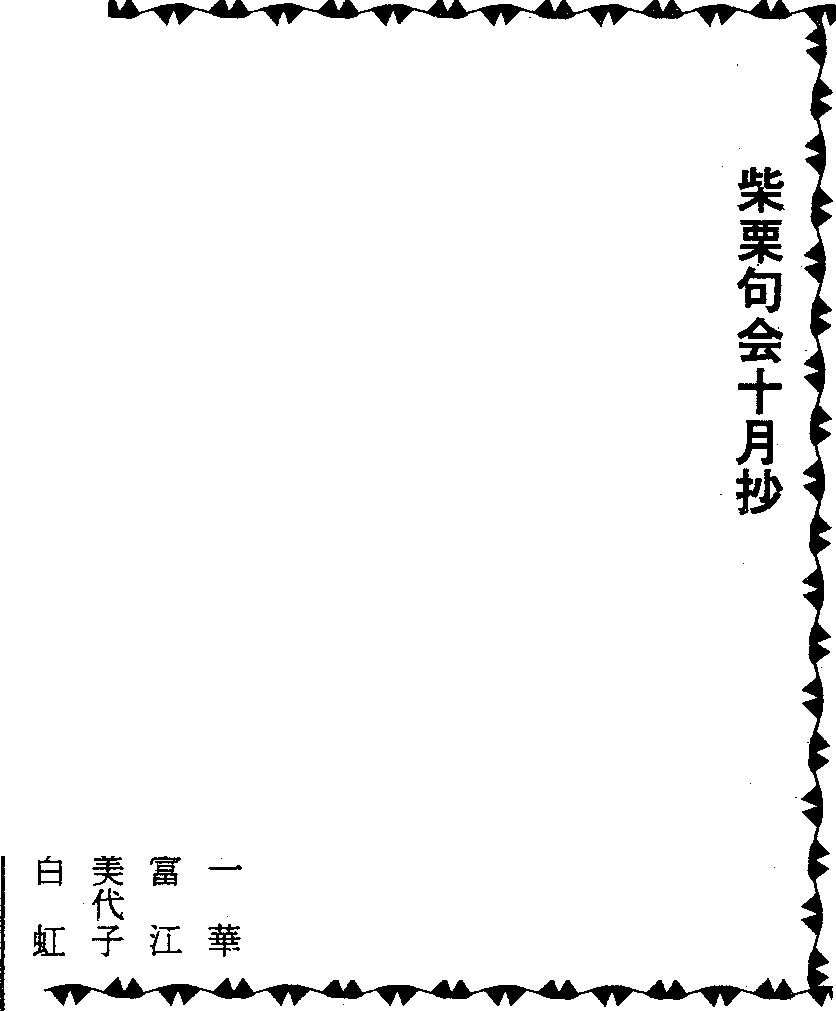 ぁぢさゐのさかりに入院の母に今日柿を剥ぎ井    弥    生  一一郊外にその怪奇な山容をに   ＂  っつ従弟の訃告ぐ	仝人一＂渡って連ねております。 ここに．ー  嫁入りの道具入れたる箱の中にわが四オの晴は漢から唐にかけての漢人と北着の端切	岡＂  紅葉散るタベに逝きし母を恋ふわれ六オの頃田    時    子．．方民族との抗争の歴史があって、  ー  なりしかな	仝交河故城や高昌国の遺跡が残り、一．  いちにちのこと語りつつ臥す妻を娘は看取り人．．一また鉄器出土でも知られたアス＂  する夜のおそきに常盤    はるまさ一＂ター ナ古墳群があります。 壁画 ．一  月待っと簑火かこみ儲からぬ儲かるなどと低．人．．一の国外流出事件として騒がれて＂  台風に吹きよせられしや街なかに栗の毬玉数．一  個転べる	野節    子．一いるベゼリク千仏洞もここにあ  一この年もまづまつの出来と新米の袋を夫は息	一り、斧のミニチュアのようなウかみそり．＂  子と運ぶ仝	人一＂イグル時代の剃刀などを出土し ．ー  朽ちてゆく漁船は浜に放置され加露の港は雨．ー・ています。に暮れゆく	安部    夕    波 一会員頒布一部百七十五円／  九九ー一八  島根県仁多郡横田町一、実一ノ編集発行責任者・高橋一郎振替 松江口座頒布／ 仁多郡仁多町三成  植田軽印刷所ふるさと横田の先覚者を追慕し顕彰する小展示館を設ける運動を年には、わが国和鉄産額の割   訳書鉄煩鋳鑑」 を完成させ、そして郡内農家戸数の証倍の人々を占めた。 （釜石の洋鉄産額はその進献する諸策を次々と実行が、 製鉄業に常雇・季節雇とし和鉄産額の。 但洋鉄の輸入した。 次の代安定も彼を重用て従事する農鉱一体の地域であっ額は別）寛政年間の鉄不況時代に、 地主本業に専念するものが退いてし、献策を入れ他藩に先駆けて軍艦も購入し、 鉄砲も貯えたが、反射炉建設の献策の実現まではた。．明治維新を迎え殖産興業の気運も醸成され始めた。 権造もこ五鉄師となり、 明治は四鉄師に、 そして年代から（大正進まなかった。 （本誌権造の先覚的萌芽号参照） うした基礎と時勢を検討した結果、 仁多郡長へ建白書を提出し、年の一斉廃業を迎える。そのうちの三鉄師は敗戦後ま造	では、大水田地主であるとともに、日本の三大山林地主でもあっ権造の手元には数代前から購入されていた和漢の万巻の書に加えて、 当時の物理学    化学・博物学の和訳本も整えられてい銀行の創設、農産物の価洛呆持、倉庫会社の設立、 産物輸送道路の改修新設、 農業教育の振興を進言した。 明治    年代後半から農鉱一体で明治維新をた。 その三家の一っ、仁多郡雨た。 藩主との交誼も深く、代   自らそれに着手し、 その子と孫乗り切った奥出雲鉄師川村  （現横田町雨川）の絲原家藩主直應の信任は特に篤かった。に継承されて、大正初年までに代権造を紹介する。暉  （明治年には八川村  （雨そのすべてが実現した。奥出雲の主流銑生産やっと赤日砂鉄地帯が四日押で隅  （嘉永年   オで家督を川村の隣）の当家の私有地に、その一方在来の製鉄業は郡を雲州松江藩が、 鉄師のうち大銑のみを生産し、 これを割鉄と継いだ。 そのころは四日押から藩の釜甑方  （鋳造所）の支所も挙げての支援の下に進められて水田地主層の人にのみ許可し、する企業たたらの生産性と肩を三日押への転換期にあたってい置かれた。いた。 暉  （明治年四月には多くの鉄山  （木炭林山）を貸与並べることになった。た。 それは半期毎の詳細な勘定このころの絲原家蔵の古文書英国人ゼー ムス・ワットソンがして、近世企業たたらを育成し割鉄価格は当初から明治年   書に明らかであるばかりでなく、に、 溶鉱炉に関するものが種    訪れ、 同年には日本の炭田・始めたのは、 虚  （享保年で   代までは、凡そ鋼の倍であっ名番頭忠四郎のその間の苦心のある。 近世企業たたらの銑生産油田発見の功労者米国人ライマある。 この中の奥出雲の東部地たので、 当地の鉄師の収入の八記録が残っている。 ひるむ忠四の経験から、 こうした方向へ眼ンが、 地質鉱物調査の折絲原家帯は真砂砂鉄の多い地帯であっ割は割鉄であった。世紀に入郎に権造は断呼として推進した。が向くのは当然であり、 当家がを訪ね、二 つの炉場や大鍛冶場た。 そのころの一代操業は四昼ると、一昼夜短縮して若干の生このころの藩主は蘭癖殿と呼明治維新前後の情勢に応じたこをつぶさに視察して報告書を作夜の四日押  （鉛も出来る）で、産減となっても収益は、 僅かにばれた松平代斉貴である。 奥とを示すものであるが、 その経成している。 科学者の眼は専門銑を生産し  （ほぼ同量の釦は割れず放棄）、 これを大鍛冶場で割鉄  （錬鉄）として出荷していた。 調年代になって釦を割るこ多いことを試算し、 それへの改良を進め、安政年間には完全に三日押  （銑と銅はほぼ同量）に転換した。 短縮によって年間操方は蘭学の先達藩佐賀の鍋島斉直の娘である。 斉貴は藩士を高島秋帆の弟子の下に送って、 洋式兵学・砲術学を学ばせる一方、緯・系譜を明らかにし得ない。幸い資料編として掲載を頂いたので、 諸賢の御指導をお願いしたい。 （本誌では後で掲載）分野を超えて、 和鉄製精錬業の特色とその欠陥も指摘し、 さらにその適切な改善策までも提案している。 こうしたことを踏まとを考案すると、鋼業代数は、割増となり、 奥出のちヒュゲー  ニンの盆醤空迄当地方の鉄師の甚盤は、 地主えて権造は、 他の鉄師とも協力と歩釦に分け、 歩鉛雲の企業たたらの生産高はわが法』 の訳者の一人となった、 金として田畑から上る年貢収入と、して改善に努力し、さらに増産を銑とともに割銑としてから、国の首位へと進み、 戚 （明治森錦謙を迎え蘭学をとり入れ、それに近い和鉄収入であった。へと進めた。明治維新以降の奥出雲における銑生産の系譜・鉄の来た道・俳句・短歌・川柳知ったかぶりの外国語使用は国際化ではない	日本語を愛用し育てよう。農村基盤の育成へ一方権造は、 明治年の島根主産地となった。権造の晩年には、 和鋼の優秀鉄  の  来  た  道から、 もっと近くに兵を配備した方が良いのではないかと上申県告諭による  「吸利の実」 を目標とする農業の経営、 特に国富増強を目的とし、 輸出振興と関連する蚕業と製茶の改良も目指した。さに着目した海軍の指導もうけ、品質向上に努め、 その価格は割鉄と肩を並べることになった。しかし三日押の釦生産量は、 たたら炉の構造上増産は不可能でー	トルコから日本への軌跡如	即（第	回横田たたら研究会講演の記録）しています。 私もここを歩いていて、 薄青い幻のような蜃気楼や巨大な竜巻に遭遇しましたヘ正に 『大唐西域記』 の表現している絶望的な状況を房髭させる農事試験係の任命を受け、か所の私有地を提供して試験場あった。この時権造の胸中には、 果た河西回廊から長安の都へさて蘭新鉄道で前述の喰密を新彊とでは雰囲気が全然違っておりました。『貞観政要』  の議地帯でした。そうした地域だったので、 古を設けた。 新しい作物も含めせなかった明治初年の溶鉱炉に経由し柳国に出れば、 そこは東案辺第によりますと、 大臣のい鉄製品が纏まって見られるの余種の試作をして郡内に配布したが、特に力を入れたのは水稲・大麻・桑苗であった。 これから今日も優秀米とされる仁多米がよる木炭銑の製錬、 バドル炉による和鋼精錬の夢が去来していたであろう。それは明治末年絲原家も協力洋史で有名な、 凶奴と漢や唐などが争った祁連山脈の北側であり、 河西回廊と呼ばれている地チングテイェシャンです。 この山脈中に鏡鉄山といちょすいりょう	こうしょう袴遂良が唐の太宗に 「高昌への道は砂漠が千里も続き、 冬の風は氷のように冷た＜ 猛烈で、 夏の風は焼けつくような熱風」 とは、 この コー  スでは嘉裕関以東で、 本当の西域では漢兵などが駐屯した場所の付近に限られまおういす。 例えば王維の 「君に勧む生まれた。 養蚕では明治    年に    して遂に成功した、 和銑の電気う磁赤鉄鉱の山があります。表現しており、 毎年千人の将兵更に一杯の酒を壷くせ、 西の方は郡内の養蚕農家数を県下最高へと発展させて、 製絲伝習所炉による製鋼法につながるものであり、 子で	代武太郎がまず敦煽では観光写真で良く知られている莫高窟に参りましを高昌に送り込んでも、 河西回廊の何処かが凶奴などに侵入さ陽関を出ずれば故人なからん」の、 玉門関と並ぶ陽関の関所なか所の設置へと進んだ。 また牧（大正年に操業を開始した場も設け馬牛の繁殖と育成を行福禄寿製銑工場へと続くものでたが、 その第窟に中国としてれた場合、 急場の役にたたないどは、 その近くの南湖という緊い、 後年八川村への国立種馬所ある。 この工場は昭和年操業は小ぶりな鉄鐘が個放置され誘致の基礎を築いた。 また県内でも最も早く地主層を中心とすを中止した烏上木炭銑工場に、一年先んじて設置された同型のてありました。 さらに敦燻市の博物館にも、 それよりはやや大る農談会を組織し、 北九州の林もので、 日産トンの順調な生きい程度のものがありました。遠里、 関東の船津伝次平らを招産を企業たたらの一斉廃業まで余り古いものではなく、	年かいて、 在来農法の再評価による農業家養成へ進み、 農業技術の続けた。明治年産業振興の功労によ年程度のものでしたが、 銘文から見て、 もし有名な嘉裕関で改良も行い、 さらに大山林地主り、 藍綬褒賞を贈られた。 明治鋳造したものとしましたら、として植林に心を尽くした。 こ年隠居し、 同年    オで没しの道程を運送手段の心細い時れは企業たたら廃業後の山林のた。   （産業考古学会々報号に依代に、 苦労して運んだものと驚再生をかけた木炭生産の基礎と頼により掲載したものをそのままかされました。かんし   く     せんせいなり、 それが昭和年代後半の掲戯した   横田史談会   高橋一郎）河西回廊は現在の甘粛と映西燃料革命までの木炭王国島根の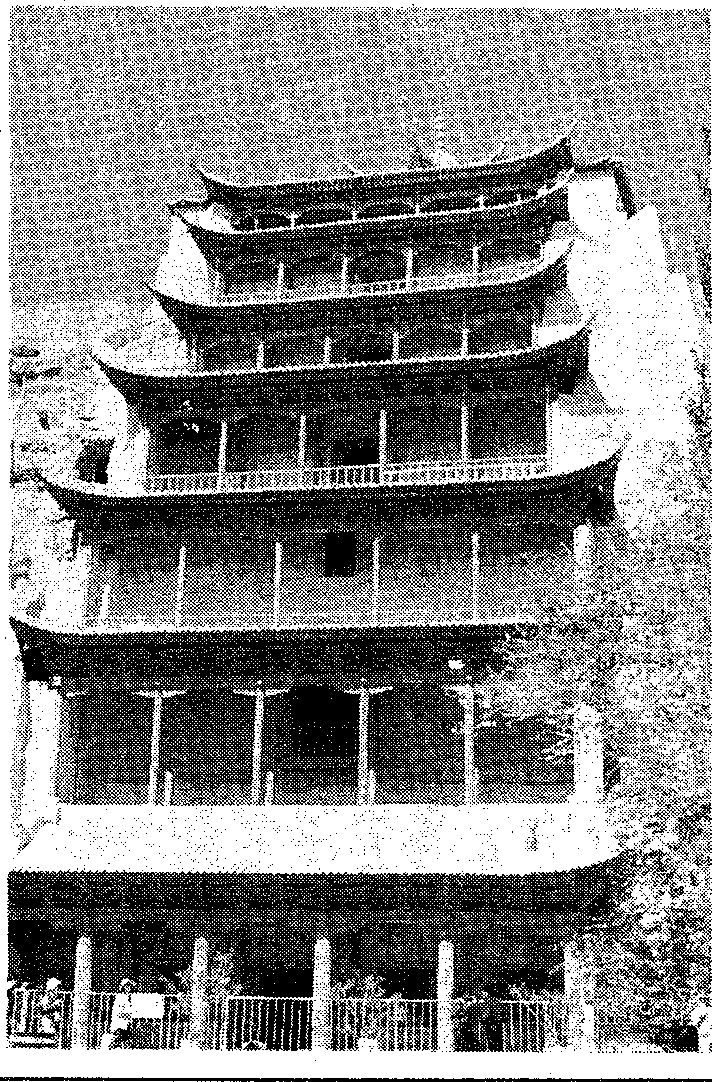 の二省なのですが、 さらに先の	敦	煙莫	高	窟落に遺跡がありますが、 僅かに代の鋤の刃先などがあり、 天水市ですが、 人口万人、もうど編纂した 『戦国策』 の韓策  （韓    に量産への歩みと品質の向上が刀子などが出ている程度です。む  しきここで小さな蒸器が発掘されていますが、これが不思議なこと県から発見された秦代の銅詔鉄灌などを見ることができました。あき注目と言うよりも呆れ返りまなたも御承知の秦の始皇帝の居た都で、 唐代には日本と仏教などの面で交流のとても多かった国ではなく中国の春秋戦国の一    判るような展示でした。 春秋のほうさく国）の中で 「韓の兵士の帯剣は   ものでは東周の鳳朔県秦公一号総べて冥山で造られており、 裳   大塞から出土した鉄鋤があり、に、 鉄と青銅が自然に混ざり鋳したのは、武威の雷台県で発掘処です。 有名な始皇帝の兵馬涌   犀   酎配   缶配膨卸、紺 配合せ型を使用した刃巾で	位型の中で比重で分離しながら固されました前漢時代の鉄製で金坑からの碑体に及ぶ兵士の陶で龍淵、大阿等の名剣もあり、 一    の仲々精巧なもの。 戦国時代のまったような鋳物でした。 それ貼りされた洋傘の骨で、 直径で造られた涌は、さらに昨年号   剣百敵を俣すことができる」 と   ものでは藍田県大塞から出土しにしてもシルクロー ド沿線での位あり、 何と折りたたみ式坑が完掘されましたので、恐ら書いています。	たかんたん余りの鉄剣、 これは白銑鉄の普及は、 主として張腋武威以東が中心と言えそうです。  張被の西夏が建設した大仏寺は幸い文革の破壊を免れておりのものでした。 それに赤や黄色の布地が張られ、  白氏の詩石楠樹ではないですが 「傘蓋低タレ       キ ン ヒ  ス イ垂、 金蒻翠云々」 といった、 陽く細体を超えているでしょうが、これらの等身大の兵士涌が所持していた、 実戦に使える武器だけでも大変な量です。 しかし秦また魏の国が郡椰の占領に意   鋳物を脱炭する柔化処理をした欲を燃やしたのも、 そうした鉄   ものなのか、あるいは還売鉄で製武器の産地を確保するという   で造ったものか、 よその国の物目的からと思われます。 天下統   ながら調査したい意欲が湧きまます。 ここはもある浬槃仏貴妃のような美女が侍女にかしは初期には地理的に鉄採掘に弱一のためには鉄製武器の確保が   した。 そんなことを言い出したがあることで知られていますが、づかれて、溺やかに現れてくるかったことから、 鉄器の大量生必須要件となりつつあったこと   ら忽ち怒られるに決まっていまそれよりもこの大仏を収蔵した姿をその前で想像してしまいま産をすることができず、柔化処が想像できますすがり人とう大建築に、 釘が一本も使われてした。 ここからは直径の金   理などに十分には習熟していなさて市内にありました狭西省	秦代に入りますと臨滝県つまいないことに驚かされました。それにもかかわらず、 多分それ銀で飾られた鉄の鏡も発見されています。かったのではないでしょうか。若干の農工具を除いては金属立の歴史博物館は正に古代鉄器   り兵馬涌坑も含めて始皇帝陵のの宝庫でした。 随分各国各地の   付近のもの、 ここの鋳鉄製の板より何百年も前に漢人が入植し見ることはできませんでしたカ  オク  カ  シ   ーは青銅製が主流で、 武器は数   博物館を見て廻りましたが、 こ   斧や鍬先は非常にシンプルなもて使ったものでしょうか？近傍で出土した漢代と推定された牛耕用の黎がありました。が、 ここの雷台県火屋家庄で発見された銅柄の鉄剣は東周のものでして、中国出土鉄器では最％青銅だったと言ってよいでしょう。ただ車の軸受けに使われた六角の大きなナットのような鋳れほど鉄器の充実した展示を見    のでした。 また皇帝のお膝元らたのは初めてでした。	しくこの時代を代表する鉄播収蔵してある品々の数が十一    （はかりの原器）がありました蘭州まで来ますとここは中原古クラスのものだそうです。物が鉄なのは、鋳鉄多分白銑万点といいますから、 そのうち   が、 これは歴史図鑑などに出てと回廊を結ぶ交易、 軍事の要地ここは山西省ほどではないで組織のものでしょう磨耗に対で鉄器を％としても点位に    いるものと少し異なり、背が高でしたので、 黄河の流れも幸いすが、年程前までは土法製鉄する硬度が要求される場所に使はなるでしょう。 周恩来の指示   く底面の狭まった風鈴状のややして漢代から栄えておりまして、が盛んに行なわれていた地方で、われたからだと思います。で満    年で完成したもので、 唐   小さなものでした。出土した鉄器もかなりあり、 古トン位の小さな高炉とのことこの秦が拾頭した戦国七雄の代建築の風格をもつ建坪輝の	漢代になりますと本格的に鉄いものや珍しいものがありました。 蘭州の甘粛省立博物館で平涼県から発見された戦国時代のですから、 古来からの伝統が続いていたものと思われます。  次に映西省に入りまして長安時代は弱肉強食の時代ですから、国によっては武備の充実に資源の豊富な鉄を活用し始めていた立派なものです。	官の制度が動いて、生産も軌道春秋時代から秦代にかけての   に乗っておりますので、量も多初期鉄器文化のものから始まり、  く品種もバラエティに富んだも鉄鍬、その近傍で発掘の同じ時の都に参りました現在の西安と見えまして、 前漢末の劉向が漢代、 唐代と一目で原始的なり    のとなっておりまして、長安城の武器庫から出土しましたもの    したのは鐘楼と西門の上でしたか宜統の頃のものかも知れませ    ．．斐の上川柳十月の句	．には刀剣、 文、 斧などのほかに    が、つとも高さが作程もあん。 大形でも花弁の外反りが弱  一．．一．．大量の農工具も見つかっておりげきる立派なもので、 恐らく西域遠く近代的なデザインのとてもス＂  山  紅  葉 今  年  は  色  が  ま だ  少  し玉    恵  ＂ます。 珍しいものに鉄製の戟と呼ばれた枝付きの鉾がありまし征に出発する征西将軍の出陣などの折には、 乱打されたものでリムな形をしていますから、 確  ．私利私欲主張する 世 に 野茂 受賞	古    葉かに新しい時代のものです。 い   一   損  得 も  何 も  思  わ  ぬ  お  人  好  し	千代子  一．	．た。 若干細いのでこれは実戦用しょうが、 よじ登って見ましたずれにしても、 余り叩かれ過ぎ切 を 忘 れ る よ う に 旅 に 発  つ哲    呂．一と言うよりも権威の象徴ではなが陽鋳が文革の影響でしょうか、てひび割れをしたり、戦火にあっ合 点 が い か ぬ お 金 の 減 り 具  合	亜    以いかと思われました。 農具類でろー けん削られていたり残っていても画たりして、 何回も造り替えられ  一＂  四 五 反 の 田 ん ぼ 抱 え て 近 代 化のぼる一＂は購県出土のものがありましたが崩れていたりで、 はっきりしたものでしょう。＂  花好きな病むかあ さ ん に菊 送る	春    恵  ＂が、 既に頭曳きの黎用と思わておりませんでした。 しかし鐘大橋周治先生御逝去．．  追う程の夢はないまま生きている	久寿子  ．れる大きな刃先なども出ておりました。 長安城の武器庫跡などの遺跡では、 鋳鉄や鍛造の工房ミン        コウ  ブ楼は明の洪武    年創建といわれ、鐘は明清のものでしょう。 西門のものは損傷した字の跡が統の今夏の横田たたら研究会には元気で御出席御指導賜りました。幕末明治初期の製鉄史について御世話に成りました。．．ー   酔 う 程 に 嘘 と 真 と の 夜 の 酒 場．一   作 品 で 友 の安 否 を た し か め る秋 深 し わ か れ に 青 葉 紅 を つ け凡    太．一有樹絵．一牛    歩．．が見つかっており、 鉄器も多数ようりょう出土しております。 また陽陵のようにも見えましたから、 光緒お礼を申上げ、 哀悼の意を捧げます。一＂  御  仏  前  片 足  伸  ば  す  老  の  ひ ざ	正    子一一＂  魚  焼  く  匂  い が  さ  そ  う 空  腹  を	ミッ コ一＂かせ囚人墓地からは多数の首枷、 足枷など囚人の刑具が出土してい．．  童 心 で 輪 な げ し て み る 秋 日 和．．土に生き 明日を信 じ て種 を まくえ    み．．よし子．．一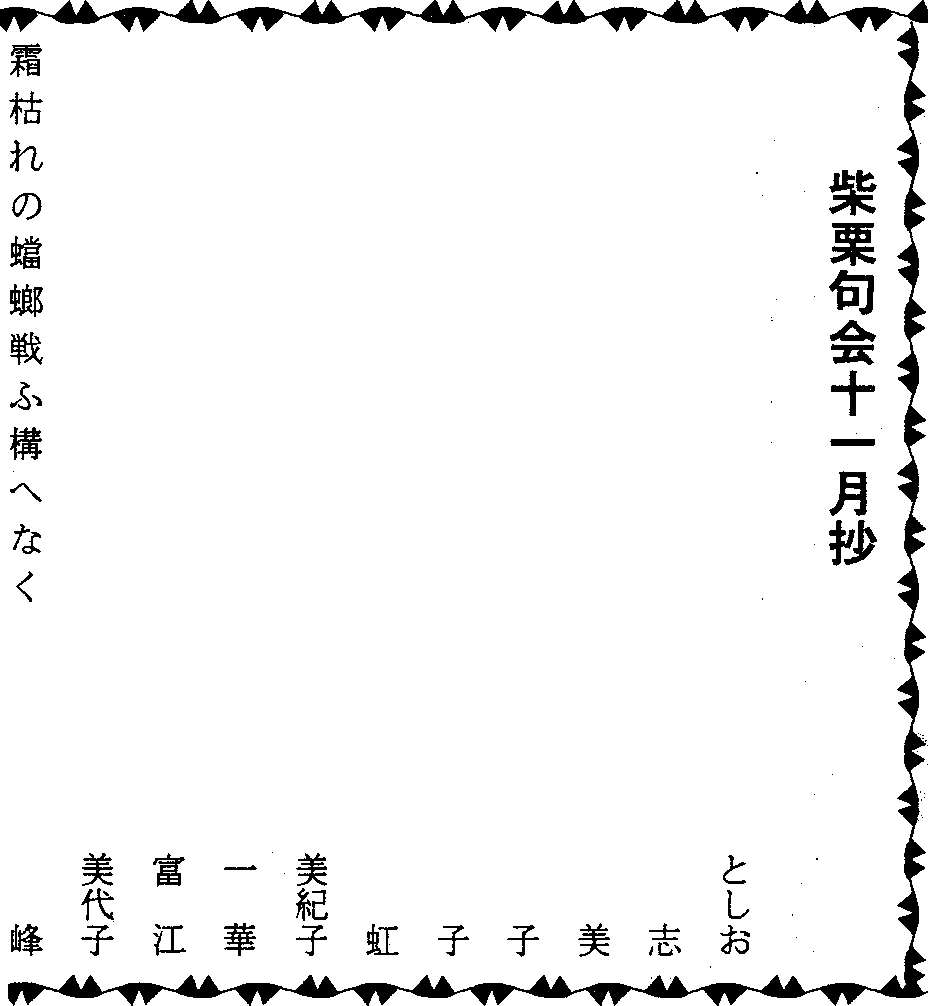 ．ます。     唐の時代のものは鉄製品が流通期に入っておりますので、 製造経験を積み、 形式も洗練されたものとな っていて、なが  え長戟の黎なども立派なものが使われていたようです。 敦煽で原．．	我れよりほかに	簸の上短歌会	．．一＂  カルトなど蔑みながらこの国にマインド コン	一＂．・  ト ロー  ルやすやすとして	常  盤  はるまさ  ．．変遷を諾ふされどはやければ私有局舎を拒み	．．一  たりしに	仝	人．一野の中に広大な映画の野外大セットが造られていて、 そこに宋代何の夢見るや時折り笑み浮かべ眠る曽孫に秋一＂  の陽やさし	野節    子．．一の鉄商の店がありましたが、きっこうと行とよばれた同業組合をつくっていた商人の家が、 長安の町にはそんな仲いで何軒もあったのではないかと思います。＂  素枯れたる棚田の畔に寒わらび我れよりほか	＂＂  に知る人もなし	永	生．一．漬けてよし酢の物によしつややかな蕪はぎし	．．一  ぎし掌の中に鳴る	仝	人  一．一   山峡の無人の駅は夕映えて白き山茶花ひとひ	一この町で鉄の大きな鐘を見ま・  ら散りぬ	安夕    波  ・会員頒布一部百七十五円／ 六九九ー一八  島根県仁多郡横田町一、実一ノ編集発行責任者・高橋一郎振替 松江口座頒布／ 仁多郡仁多町三成  植田軽印刷所ふるさと横田の先覚者を追慕し顕彰する小展示館を設ける運動をか表現上の問題なのかは別として鉄勒テスルクのことでしょうが、 さらに時代が下っての高車（これは漢人のいうウイグル）や突蕨、 ウイグルなどの種族でした。 勿論西側から入ってきたスキタイやサカ族の影響も無視の  来  た  道ー	トルコから日本への軌跡釦	町	配（第	回横田たたら研究会講演の記録）ツビンスカヤ自治共和国やハガス自治州辺りにも未調査ですが、かなりの資源のあることが判明しています。こうした立地条件ですから、古代からタガー  ルやこれに続くパジリクの文化を生み出し、  その流れは南側のアルタイ北部山岳地へと連なっています。 従いましてこの付近にはショー  ル族などという古代の製鉄人の化石になったような民族もおりますし、 その東南・蒙古のコッソ湖民族乱立の地シペリア南線と蒙古次に極く簡単にシルク ロー ドの北側にあって、 いつも鉄文化で大きな影響を中原に与えていました、  ステップ地域、 内外の蒙古、 その関連で山西省、 さらに極東地域にも及んで見たいと思います。風光明媚なバイカル湖の東南部にあるウランウデの町を経由して、 流れ込むセレンガ河の上流は、 すぺて蒙古北部に源をもっておりまして、 オルホン河、  トラ河などが北進次々と合流しております。 国境線をはさんだこの広大な地域が、 古代に製鉄民族たちが常に南進の機会を窺う前進基地としていた地なのです。中国文献は地域、 時代によって同一のものでも表現を変えていますので、 どの人種と明確には言えませんが、 丁震と書かれたチュルク系の人達が主だったと思います。 これと現在の蒙古の南側を横に二分するようにして、匈奴がおれ、 西側よりのエニセけんこんイ河上流辺りには堅昆と書かれた、 これもチュルクの一派ですがキルギス族がいたようです。時代が降って東胡系の鮮卑や鮮卑の奴隷であった柔然がこの辺りを東から西へと席捲する頃になっても、 ちょっと北側にはこの丁露や堅昆は依然として割据しておりました。 そしてそこから発生したのがですね、 異種族することはできません。 さらにツングー  ス系のプリヤー ト族なども何等かの影響を与えているものと思われます。金属文化の点から考えますとバイカル湖の西側珈血位にある、に近い国境地帯ですが、 トウアという古代には新彊北部まで進出していた製銅・製鉄民族の子孫も住んでおります。これ程資源に恵まれれば、 人智の発達に伴って金属文化が生まれるのは当然のことでしょう。しかしこの付近で発見された初期の鉄製品は、  ロシア語の文献が読めないので判らないのかも知れませんが、 青銅製品が多く鉄は非常に少ないというのが実情のようです。 もう少し西へ行ってリンゴとスケー トの町アルマー夕付近も、 鉱産資源に恵まれた地域でして、 ここで近世のものでしたがキルギス族の原始的な鍛冶炉や製品を見ました。 また鉄の来た道宮沢賢治誕生百年詩一編・奥出雲中世・近世を育てた武士たちー 中世編． 俳句・短歌・川柳知ったかぶりの外国語使用は国際化ではないシ  ッ  ソ      もうとつ日本語を愛用し育てよう。近傍にあります前    世紀のスキタイの特長をもつ、 イシククルガンの黄金製鉄剣などを見ますと、 翌   も北東のウランドウルんでした。 ニサ遺跡は付近に剥悼なクルド族が住んでいて、 昔は武器や農具の自給をしていたのでしょうが、 話を聞くこともた室章が蒙九とよばれ、 蒙古人の祖となったとも言われておりまして定かではありません。 室草の一部は縫鞄人とも書かれた奥畠雲の中世 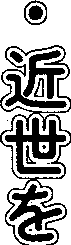 育てた武士たち      世	編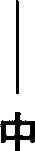 クで、 青銅製で同じ年代の全く出来ませんでした。 第遺跡のタター ル人で、 そのためヨー ロッ三刀屋郷の諏訪部氏  （三刀屋氏）  仁年に、北条宣時・貞時によっ良く似たデザインのものが発見写真を撮るにも南を向いてカメパでは世紀頃から、 蒙古人の三沢氏  （もと飯島氏）と同じて確認されている。 諏訪部氏はされております。 そのためギリラを構えると、 そちらはイランことをタルタル人とよんでいま＜ 承久の乱  函 ）の戦功によっ三沢氏と同じ世紀末ごろこのシャ系エ人の存在が言われますが、 これらが移入されたものでなく、 この地方で剣身だけでも造られていていたとしますと、だからとストップが掛り容易ではありませんでした。アシハバー ド市のトルクメン歴史博物館でも鉄製品の展示はす。実際に蒙古人に会ってみますとその外見は、 ウイグル人やキルギス人よりも漢民族や朝鮮民て、 同じく伊那源氏の諏訪部扶長は、 三刀屋郷と越後の佐味庄を受領した。地に下ったであろう。牛尾荘の中沢氏  （牛尾氏）信州の諏訪湖のほとりの諏訪既にかなりの製鉄技術をもって非常に少なく、 長さの短剣族に近く、 文化的にも文字など扶  長ー 助  守ー 助  親ー 助  光神社は、 当地方の各地の諏訪神いたものと推測されます。インククルガンが出てきますと、当然その隣りに位置したフェルガナ、 中国で言うところの大が一振と鉄鏃が一本に過ぎませんでした。  マルギアナの兜や鎧が造られた地と言いますから、もう少し何か展示してあってもウイグル文字から借用したといわれていますが、 素人見には満州文字に近く、 外蒙古ではロシアの影響でキリル文字です。 鉄（助 長  ） （三郎入道助守）（扶 親 ）  （扶  光 ）このあとで＿沢   代遠江守為忠    藤ヶ瀬入城の  二男が諏訪部氏ー この時ばすでに三刀屋氏と改姓    に入り忠扶といった。文永    年加の千家文書によれ社の本社である。 本社の神官家には上社の諏訪氏  （神氏）と、下社の金刺氏があって、 ともに神社自衛のためには、 社領の領宛の地が注目されます。『前漢良さそうなものなのですが。   を表現するのにチュルク系のテば、 三刀屋郷は諏訪部三郎入道家として諸職を掌握し、 経済的書』 の 「良馬精鉄」 つまり汗血馬と良い鉄の産する場所の記述からしましても、 紀元前に鉄産が中国中原に知られていたのですから、 この辺りへの、 あるいは周辺からの技術伝播は無視することができません。次にジンギスカンの軍勢が草原を疾駆した蒙古。 そこには前述しましたように古い鉄の歴史があります。 アルマー タの美術館で見たのですが、 製鉄民族として知られたチマルク系の軍団が、 狼印の旗をなびかせて鹿狩イメー ルとなっていますから、文化の上でも確かに複雑な混血を経ているのでしょう。この地で鉄が発見されたエピソー ドとしてジンギスカンの騎馬隊が、 ある山の付近を走っていて、 急にスピー ドが落ちたの子となっている。 これは助親である。 助親は三刀屋氏文書によれば、 文永元年に父助守から譲られているから、 来住在地しておれば、「入道子」 という表現はないはずと思われる。 伊那に（或は越後） に住んで、 三刀屋・軍事的・信仰的に一大勢力を維持し、 中央の為政者との関係を深くして、 領地も拡大していた。 信濃の武士は諏訪神社への信仰が厚かったから、 幕府の信任は諏訪神社への信仰を深めたので、 鎌倉幕府は八幡宮ととも西トルキスタンの遺跡もニサ、をしている岩壁画がありました。で調べてみたら、 馬の蹄鉄を大   郷佐味庄を保持していたものに、 この神社へ厚い信仰を寄せアナウ、 メルプなどの城寮都市製鉄民族の主流は狼をトー テム量良質の磁鉄鉱が吸いつけて引っと思われる。 文永年より年   た。 したがって出雲地方へ新補の遺構が残っていましたが、 その現場を歩きましても、  ロシア考古学者の採集が丹念なのか土としていたようです。蒙古人の発生ははっきりとしておりませんで、 匈奴の子孫とぱっていたという有名な話があるのです。 しかし唐代の『貞観政要』という本によりますと、後の建治二年に、 助親は北条泰村・時宗によって、 文永元年亡父より譲りうけたことを確認さ地頭として降って来た関東武士の在地、 或はその城内には諏訪神社の未社が勧請されており、器のカケラすら少なく、 ましても言われていますが、 東北方面太宗の年の箇所に匈奴が領有れており、 正応年岡助親が子地方を育てた武士の神社として、鉄片や鉄滓などは全くありませから内蒙古に世紀頃移ってきしていた、 陰山北側の鉄山の地助光に譲ったことを年後の永ほとんど 「諏訪さん」 とよばれが出てきますので、 間違いなく現在の包頭の大製鉄コンビナートが出現して、 その原料供給先となっております、 製鉄所からパイコン オ ポウ程先の向雲郡博の鉄山と推定されます。 匈奴が領有していて調査がされていない為でしょうが、 鉄器はほとんど発見されておりません。 博物館も鉄鉱石など陳列してなく恐竜の骨と卵がメインでした。鉄鉱石は南ゴビの マンダル・奴が南進したのは食料の確保や通行権の問題だけでなく、 鉄の獲得も目的だったかも知れません。しかし中国の歴史では突蕨の出自などの部分に、 蒙古の鉄にて昔から親しまれている。上伊那地方  （天龍川の上流地域、川の源は諏訪湖） は、  諏訪部氏に属していたからこの分流が各地に居住した。 大祝為貞流の一氏が中沢  （現駒ヶ根市内）牛尾氏は諏訪神氏の末流とはいえ、 周囲の多くが伊那源氏の諸氏であり、 同じ土地・風土に住み、 その地の歴史の中で開発・生産に従うとともに戦って来た小領主であるから、 系図の上でたのですから、 以前からここでオボー と言う処で掘れるとのこついての歴史的記述がしばしばに住んでヶ村を領した。 承久は別であるとしても、  諏訪部原始的な製鉄が行なわれていたのでしょう。とでしたが、 中性子照射化分析で調べました結果では間違いのあります。 一例をあげますと、唐代の 『周書』 の異域伝などがの乱には関東方に属し、 中沢真氏は出雲国淀本荘  （牛尾荘） を（三刀屋）・飯島  （三沢）と同質の小領主としてこの地で居住し、案内して頂いた蒙古人からはようでした。 他にも産地    詳しく書いています。 スエー デ新給された。 文永年の千家文成長したとみて差支えないと思鉄板焼はジンギスカンの遠征のを聞きましたが、 とにかく余りンのドー  ソンが書きました 「蒙書の中沢二郎入道とは直氏の二われる。時の陣中料理といったことしか鉄資源に恵まれているとは申せ古史』 は、 これらの文献から纏男で、 これより年前の嘉禎聞けませんでしたが、 ことほど左様にこの地の鉄の消費量は少ません。  ツングー  ス語で鉄を意味するセレンが河も鉄産は下流めたものでしょうが、 この話はトルコの歴史教科書にもエネル年岡に分割相続している。 入道と称するからには相当の年令で三領主の違い諏訪部・中沢両氏はともに、ないところでした。 しかし寺院だけで、 蒙古領の上流地帯にはゲコン神話の題名で採録されてあり、 すでに来住したであろう    本文の三沢氏のところで述ぺに参りますと新しいものですが余り無いようでした。おります。 私が見ましたものはと推定されている。 そして牛尾たように、 拠点を設け次第に開直径	もある、 大きな鋳物のこうした状況を考えますと匈    高校年のものでした。氏と称する記録のあらわれるの拓をしながら領地を拡げ、 勢力天水槽がありました。 宗教だけは別格といった感じです。 出土しております鉄器を内蒙古の省立博物館で見ましたが、 赤峰とかフフホト郊外の遺跡で割とバラエティに富んだ農工具類が発見されております。 秦の重量原器も飾り気のない実用的なもが出ていました。 また匈奴の居たところらしく武器が多く、 とくとしお古    志和    美信    子房    子白   虹美紀子は、゜かなりのちの宝徳ろ．ノ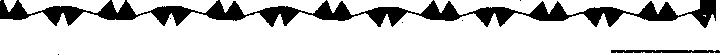 年園とを拡大して行ったであろうが、三沢氏と違って諏訪部氏が三刀稔に鍬がます。千本程を発見されてい	富    江一    華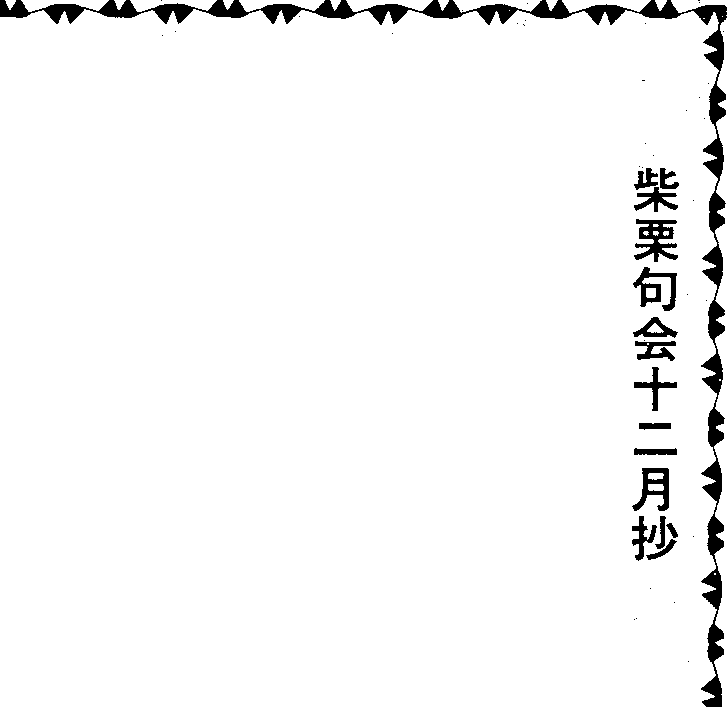 もっとも北寄りの外蒙古になりますと経済的な貧困が影響しす れ ち が い多 き こ の頃 日 短 か美代子夕    峰この蒙古の技術は古代トルコ族のものでしょうが、 これはずっと前の山西省の土法製鉄にも、ぶ大きな鋳鉄の鐘がありましたが、 これまでに見た中国辺の鉄鐘とは比較にならない下手な作た。 さらに仏教聖地の五台山の  一お寺の釣鐘や香炉、 鉄塔などは、日本の梵鐘などのように青銅で斐の上川柳十＿月の句俄  か  雪  冬  の 用 意  に 慌  て 出 し．．一春    恵一＂地域的に大きな影響を与えてい品で、 湯流れが悪く何箇所も大はなく、 例外なく総ぺて鉄の鋳一ワッペ ンを胸 に弾 ん だ老 いの旅ミッコ一＂ます。 中世以降は完全に山西の地域は大鉄産地となっており、きな鋳がらくりがしてあり、 そのため文字も三分の一は消えて物でした。	一今年また追 っかけられ て十二 月よし子一＂中国の土法製鉄の四割を占めていました。 デザインも少々変な    屋氏と改姓するのもずっと遅く、 一．  ご そご そと 食 後 の 薬 り 老 人 会冬    明一＂いました。 外蒙は広大な土地にので同地での倣製とも思われま    後世の勢力拡大も少ないのは、一＂  国 際 化 毒 グ モま でも 仲 間 入 りえ    み．希薄な人口なので、 鉄文化は遅れてしまったようです。 今回の調査では鉄でなく恐竜の卵が見法話聞く時雨 の音 を背 な で聞くすが、 消代の感豊    年	年）    地の利を得ているのになぜと思  一＂とありましたから、 あるいはこ    わざるを得ない。 わずかに伺ぃ    ＂  見 覚 え の 女 振 り 向 く す れ 違  いれも山西か河北辺りで造られた    知る資料から判断すると、 一族    ．  恋  愛  も  今  は  女 性  が 主  役  な  り千代子 一凡    太．一哲    呂．一つかってしまいました。  マルコポー  ロの 「東方見聞録」 にも記載されているオゴタイ ハー  ンの都城でありました、 カラコルム安物かも知れません。	の団結の違いによると思われる。しかしいずれにしましても	牛尾氏はいつまでも牛尾荘に立    一世紀頃には、 このウランバー	 て籠っており、 三刀屋氏や三沢    一トルの南側を流れるトラ河、 そ    氏とくに三沢氏と比ぺて、 勢力政治家のウソなど民は馴れているそれらしき事も出来ずに年が暮れ年賀状書けぬこの手 が憎 ら し い齢なのか今年の寒さ身 にこた え古    葉  一かおり  一玉   恵一正   子 一のエルテネー ズ遺跡に残っていました、  コルバン・ゾー  に属するものと思われますが、 この高の上流のオロンテス川などの辺    拡大がなく、 しかも三沢氏が常  一，  雪をみて急にあれこれ気にかかりりを製鉄技術をもった騎馬民族    に尼子氏と勢力が拮抗する状態  一＂  雪降れば人かげも 無 い過疎 の町が西南進していったのです。	であったのと違い、 尼子氏と身  一＂  冬仕度済んでないの に雪 し きり亜    以一＂山    まこと一＂田   中    有樹絵一＂さ邸   の鋳鉄製香炉には、  山西山西省の豊富な資源は匈奴を    内的な主従関係をもっていて、一＂  や れ 忙 し 連 発 の 妻 ド ラ  マ見 る田   中    芳    春一＂省で鋳造したことが鋳込まれておりました。 金火匠人の文字もありましたから明・清頃の作品始め後には、 鮮卑、 契丹などの    尼子氏が毛利氏に敗れて長門へ   ．技術系統の影響を強く受けて発    下る時にも、 わずかの武士とと    ．達し、 現在でも黎などは原始的    もに付添って行っている。	一．一ご  と	簸の上短歌会	．一．で寺院への奉納物として置かれたものでしょうが、 随分遠隔のな鋳造法で造っております。	ともあれ奥出雲の三氏はとも    一たいげん太原にあります歴史建造物の公    にその力量の差、 勢力範囲の差剪りしまま山に捨て置く間伐の檜は匂ひ訴ふ るごとし	常盤．一はるまさ．一地を輸送してきたものです。 山西省からエ人が来て蒙古人を使園になっている晋祀の鉄人像は、   はあれども、 この地域の中世の  一｀  大根も白菜キャベ ツも畑にあり積む雪に術な東洋の製鉄史では必ず登場する    発展に尽した功績は認めねばな  一＂ ＜ 窓に見てをり	野．一節    子．．一役し出吹きをした事も考えれば作品ですが、 大部分補修改修さ    らない。一＂  霜枯れし菊のひと群を刈了へて染みたる匂	．一考えられます。またウランバールにあれ一体だけが昔の姿で伝世して	標題では 「近世」 もあるが、	＂ま    いました。ひにしばし目を閉づ	永    井生．．すボグド ハー ンの釘を一本も使っまた中岳廟や少林寺にも鉄人や保の改革と奥出雲」 で充当し、	一タもやの深く閉ざせる出雲野は遠風のごと川	一ていない宮殿にも高さに及    鐘、 鍋などが遺存してありまし改めて視角を変えて起筆したい。   一鳴りきこゆ	安    部夕   波一＂会員頒布一部百七十五円／六九九ー一八島根県仁多郡横田町一、実一ノ編集発行責任者・高橋一郎振替 松江口座	ー頒布／ 仁多郡仁多町三成  植田軽印刷所ふるさと横田の先覚者を追慕し顕彰する小展示館を設ける運動をの聖武天皇の七二七年に日本と修交をもったことは、 皆様御承知のことと思います。黒龍江省の博物館には出土鉄器が若干あると聞きましたが、前は鉄襲とむずかしい字で書かれ鉄山包とも呼ばれていました。地名からは関連がありそうです。また位城もこれに似た場所は伊春、 依蘭、 依安などがあります。にしても出土した鉄製品から見ますと、 蘇褐以降急速に且が増え、 生活用具の分野に入ってきています。  ハバロフスクの郷土博物館で見たのですが、 渤海時まだ見ておりません。 しかし内・ 依蘭などは集荷地としたら松花ペ イ ビ  ア オ・ソー蒙古に寄った遼寧省の北栗県西   江沿いで恵まれた土地です。代として	超の剣、 鏃、釘鎚、車軸などが展示されており、 普の  来  た  道ー	トルコから日本への軌跡記	町	町ゴアンインツふ う そ ふ つか       土た、 鉄蓋付きの銅鍋は北方民族の物らしい品でした。 西暦四百年頃に熱河を地盤としていました、 五胡十六国の北燕のものとアムー ル河沿いで鉄製品を出している遺跡は、  ハバロフスク市から若千西寄りに、 紀元前世紀のポリツ工遺跡があります。 そのすぐ南には大分後の及の様相が偲ばれました。この時代は極東の広範な地域に中国人が進出しておりまして、日本海北部に面した沿海州やハバロフスクからかなり北の方ま（第	回横 田たたら 研究会 講演 の記録）チイエンピン     チで    が	代で	の影響が及んでお    ま 一されています。 さらに建平県張   もの   す  、 女真時テイアインツのナデジ、 中国	りセレと言う名の鉄造り最後に東の端の中国東北地方（満州）、 それにシベリア極東地区・北朝鮮・韓国などですが、これらの地域は古代トルコ語地帯ではなく、 鉄を現す言葉はガラッと変ってしまい、 ツングース系のセル、 スルといったものになります。 これらの地域はシルクロー ドから外れておりますし、 まだ現地へ行っておりませんので詳しいことは申せません人などが居住し、 続いて把婁とよ  う  そ       ふ        よか沃祖、 扶余などとよばれた民族がおりました。 中国古典は編纂の都度同じ民族でも呼称を変えて表現したりしていますので、一々戦乱淘汰があったとは考えられませんが、 血縁やトー テムによる部族集団が形成されていたようです。 これらの北方系人種が温暖の地を求めて南下し、原満州族を構成したわけですが、やっと国の形が整ってきますの家営子遼墓からも、 契丹時代の馬具が出土していて、 その中には鉄鐙や鉄轡がありました。文献に鉄の産出がでてきますのは、 前述の渤海からでして『新唐書」 北狭伝の記載です。鉄利府という名の役所が置かれ「伊、 蒙、 陀、 黒、 比の写冊を管轄していたとされています。 しかしこの文献に出てきます鉄産地の位城と言う場所は、 黒とだけ書かれている黒水蘇輻の領内ンスコエ基地があり、 若干西へと移りますと蘇輻のトロッコエ墓地があります。 そして同市の南側にはやはり女真時代のコルサコヴォ墓地があります。 それ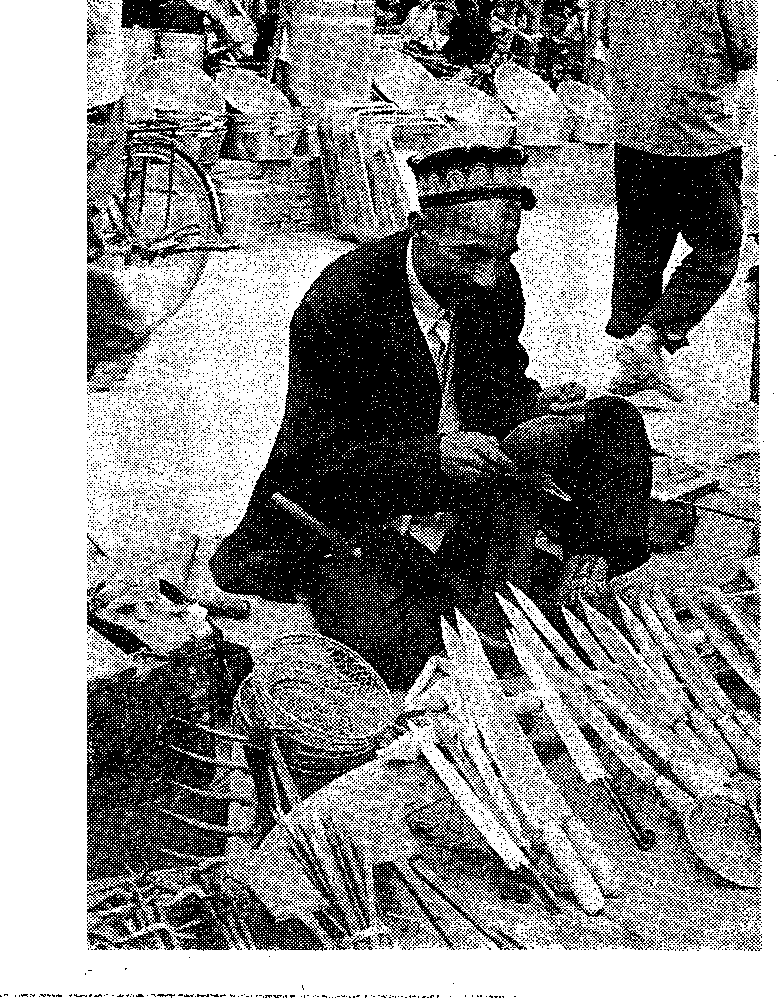 した。 沿海州などは濶年の北京条約締結まで中国領だったので 一す。板倉源次郎や間宮林蔵の調査 一で、 この地の原住民達が鉄を欲 一が、 鉄産はかなり古くから行な   は、世紀の末にその中の把婁ふつきちらしいのですが判っておりませわれていたようです。赤い夕日と高梁の満州ですが、ここは中国でも東北地区・中国古典の表現では、 この付近にはし＊くしん粛慎  （みしはせ）とか、 即人、 町の一部でありました勿吉というまつかつ種族の下にいた蘇褐が独立国家を造ったのが、 後に発展・拡大し、六九八年独立の渤海国となったわけです。 この国が奈良朝期ん。 鉄利府の所在地は満鉄の調査機関の文献では、 現在のハバロフスクと言われております。、   ル  ビ   ンしかし喰爾浜の北東に古くからテ  ッ  リ  （テッリキ）栄えた鉄力という町があり、 従鉄 の来 た 道宮 沢 賢 治 誕生 百年・ 奥 出 雲 に於 ける 銑生 産 の系 譜・ 俳句 ・ 短 歌 ・ 川 柳知ったかぶりの外国語使用は国際化ではない	日本語を愛用し育てよう。しがっていたことを記しており、物々交換をするのに斧、 小刀、いずれにしても極寒の地ですが蘇輻や渤海と日本とは奈良時	｀｀宮沢賢治誕生百年古釘、 それに毀れた鍋まで持って行ったとされていますが、 果代の初めから交通もあり、 地理サハリン的にも樺太のところは冬期に徒旦  農民芸術概論綱要たして鉄が近世までこの地で造渉できる程です。 こうした北端半頃は、 小土管のような形の均    「詩一編」（手は熱く  足はなゆれど） 本誌型頁の印刷物として旧横れなかったのでしょうか。 極寒の地では無いにしても、 公的私禍に破砕された鉄鉱石と木炭が一	ー前号掲載ーとの出合い田町全戸に配布した。 その一頁の地で製品の輸送がままならな的に日本海という自然の交通機入れられ、 これを百七八十組	横田町本町の小林薬店  （戦後にもこの詩をのせている。 耳でかったことは確かでしよう。 し関を利用して、 鉄文化について立て並べて隙間や周囲をコー ク   しばらくまで書店兼業） は、じっこん聴くの表紙文字、第号の表紙・かし夏場はそれ程ではありません。 十分輸送できます。またウスリー 河の両岸  （沿海州と満州の境界付近）は鉄鉱床がしばしば見られます。 ウラジも伝播流入が無かったとは言い切れません。遼寧省に入りますと鞍山、 弓長嶺、 宿兜溝をはじめ、 厖大な埋蔵量をもっておりまして、 時スで覆い、 点火して吹子で送風   陀懇であったので着荷の度に手すれば一昼夜で銑鉄ができ、 そ   伝って、 書籍・雑誌を見せてもれを再溶解して所要の器物に鋳   らっていた。 敗戦後 「どうなり造していたと言います。   （完）    ますかね」と主人と話しながら、本誌   号達成・横田史談会   私は生き方を求めて読みあさっ現在の奥出雲の題字はいずれも糸原風亭  （当時探美会員）の筆蹟で続いている。 この詩に文化活動の歩みの指標とする意味を持たせてきた。 この賢治の詩はオストックの北方にあるオ代は若干後になりますが、 九百創立    周年を記念し、 特志    ている時、 さる雑誌でこの詩をあまりわかり易いからか諸紙誌リガなど数ヵ所の鉄鉱山が知ら余年の頃に遼の太祖は渤海の製の御厚意により、 窪田先生   見つけた。 この奥出雲にも数回ごとに載ることも極めて少なかった。れています。 さらに吉林省の南鉄工人四千人を遼城に移して働の論文をつにまとめ、 写   なにかの区切り毎に第一面に掲   以来年。 この詩の賢治の心ま側ですが、 大栗子、 藍泥溝、 八かせ、 また金の時代の二三六真なども追加、 増刊号とし    げて来た。  暉昭和年第二回では深入りしなくても理解頂け道溝、 七道溝、 老嶺など著名な年には一七六戸の製鉄工を、て無料配布致します。	（第一回は県と共催）横田町文ると思う。鉄山があります。 大興安嶺の山南満州、 多分遼城付近からさらヽ  化祭に「耳で聴く総合雑誌    横中でも二三の処で操業していに山西省の大同へと強制移住を節	分	大寒より目、	田文化を開催し（土曜会担当）、宮沢賢治との出合い	隅昭和たと聞いております。 それにアムー ル河中流先程の伊春の東にチ・ガンがあり、 川口の近くにはニコライエフスクの大鉄山がさせております。明の洪武帝が千三百八七年に満州統冶の拠点として、 開原の町を選んだのも、 南側に鉄嶺を立春の前日にあたる日。 今年は   総ム品荏 風に表紙・ロ絵・写真・月   日  （土）。 昔は門口にヒ   俳句・川柳・短歌・随想・解説・イラギの葉やイワシの頭を刺し、   論文を、 選者や本人の登場で発ま豆撒きをした。 寺院などでは、	表する企画で、 小学校の講堂で年   オで逝った賢治の作品集がはじめて出版されたのは仝 年で、 十字屋書店から戦時中では上質紙に装訂も箱も豪華なもあります。抱えておりますので、 北の押え追難の式を行う。世紀末中国   開催、名を越え名も越えるのであった。 それを友人藤原道この辺りは発掘調査が余り進んでいないと思いますが、 吉林省の南部では古くから土法製鉄としてこの地での武器調達を計算に入れていたものと思われます。 いずれにしましても文献類ら伝って宮中の大晦日の行事で   町民の来会で、 生き方を求めるあったが、 近世民間では節分の   熱心な雰囲気を醸し出した。 目行事となった。「福は内、   鬼は   次も紙に版画  （探美会員安部恭夫君が医大卒業記念にくれたのである。「雨ニモマケズ」「春と修羅」 などの詩、 童話 「風の又が行われており、 東寧では渤海を総合しますと一千六百年前後外」 とまくが、 丹波国綾部の大   一作）も交えて印刷した。年   三郎」「セロひきのゴー ジ ュ」時代の鉄器の発見が報告されてには遼寧で年間二百トン程度の名丸鬼家では、「鬼は内、 福は   の第四回には開催に続いて、 第「ドングリと山猫」 等々傑作がおります。鉄を造っていたものと想像され内、 富は内」 と撒いた。号としてそれらも収録して、収録されていた。 戦時中の抑圧明治以降の奥出雲における銑生産の系譜割増となり、代を超えた。 こ   的な一本道の思想・世相の中で    こ。和銑生産の近代化への萌芽うして奥出雲は生産呈に於て質   教師としての立場を歩みながら、	暉大正    年   オの時到達し得とともにわが国の首位に立ち、	この作品集に接して、 別の世界   た綱要で、 花巻農学校教師在職ー  絲原家の部の文書から全国の％余を占めた。	の夢を追って、 今にして思えば中で、 岩手国民高等学校講師と製鉄史研究家の疑問に対して学者、 芹沢正雄・大橋周治  （以この間とその前後合わせて和らぎを憶えていたようである。してここでこの講義をしている。日本の和鉄生産の本場技術   上故人）岡田廣吉の三氏の指年間の経営・操業記録の数字を   仝年から世相は一段と緊迫し   翌年    月日退朦、 独居自炊の生産星とその質もともにー を導で、 やや明らかにすることが分析して、若干解説して報告し   た。 仝年出版の「宮沢賢治素生活に入り、 開墾耕作に従い、築き上げた奥出雲の経営者    鉄できて、 まず三文書の概要をた。 （アグネ社月刊「金属」つい   描』  『宮沢賢治覚え書』 は、 私著作をし、 羅須地人協会を設立師は、 近世企業たたらが銑生産「産業考古学会報号に報告し、で岡年仝社 『金属の文化史』に   の読みが浅く甘いことを指摘しし各種の文化活動を起した。を主力としながら、 なぜ西欧がわが国と同じく竪形炉  （シャフ少し前進した見解を去る   月日の山陰中央新報文化欄に発表集録。 近く詳細な検討を発表予    てくれた。定）序論の中で「世界がぜんたい幸福にな卜炉、 高さ余・直径余   した。 さらに深く述ぺる考えで全く以心伝心の技術操業の企   農民芸術概論綱要	戦時中歩らないうちはの粘土製の円筒形の炉）で、  鉄鉱石と木炭で、 主として銑を生産していたのを近代化し、 溶鉱炉とし木炭を用いて銑の連続操業をはじめたのに対応して、 箱型炉  （現在の 『日刀保たたら』の様式）から高炉に向わなかっあるが、 それまでの中間報告をここでしばらく述ぺてみたい。松江藩で近代化の遅れたのは たびたび述べるように奥出雲 では、 文化年間（叫ー 即）の半ばから、 赤目砂鉄も用いるが真砂業なので、 鉄師・担当番頭・村    いて通勤している小学校での宿下ら職人の努力の跡は、 番頭の   直の夜には、 その村の青年有志覚書に残っている。 従って渡来   と読書会を続けた。 柄にもなくしたオランダの物理化学をとり   岩波版 「吉田松陰全集』 その他入れる余裕もなく、 まして新し    の知識で、 その村塾精神にあやい製鉄技術をとり入れる余裕も   かりながらであったが、 相手はなかった。 絲原家には和漢の萬   すべて農民青年、 時局を憂えて個人の幸福はあり得ない」と述べている。 敗戦後この言葉は、 いろいろな人々の心の拠りどころとして深刻に引用されたり、 時には組織体の目標の中にスロー ガン的にとり人れられて、著名となったのである。 概論たかと、 疑問を投げかけられる。砂鉄の多い当地方の、  四日押巻の書のほか、 蘭学書の物理も、 藩を国を憂える村塾青年と章の中にこの心は貫かれている。中には石炭が未発見でコー クスがなかったし、 鉄鉱石がなく粉状の砂鉄であったこと、 煉瓦の製法が遅れたことなどであろ（四昼夜操業） で銑を主とする企業たたらの操業を一日短縮して、 三日押とする合理化がはじまっている。 そして天保年間は化学の書の訳本も備えられては   は次元が違う。 主題のとり組みいたが、 改良完成まではその余   に迷うた時魅せられたのがこの裕がなかったのである。	綱要である。詩の型の短文が、 序論。 農民最後にこう述べている。われらのすぺての田園とわれらのすぺての生活を一っの巨きな第四次元の芸術にうと言われる方もあるが、 それその短縮への取り組みに最も苦外来の製鉄技術書「大砲鋳造法』  芸術についての興隆本質・分創りあげようではないか。が遅れた条件ではないと言える心している時代で、 嘉永年間をこのことについては、 本編の   野・主義・製作・産者・批評・最近、 戦後度目の宮沢賢治ことを、 絲原家の操業記録の中経て   年たった安政年戚にやっ＼    まで  （本誌    附総合の部と結論の編に、各々再認識の高まりが見え、著作集・から発見して約年前に発見しと完全に三日押に転換した  （鉄でくわしく述ぺて行前後で論じられている。 非研究書が数多く出版されている。て発表した。 そしてそれを別な師によっては二三年遅れたもある。 この本がわが国に入った   オにして要点さえも誤まること蓬    頭    子角度で裏付ける三つの古文書をのもある）。  その結果短縮したのは滋天保年である。 最も操   を恐れて紹介できないが、 私は知りながら、 数年前ごろから先だけ年間の操業代  （回）数は二業改良に苦心中であり、 この本   賢治の生涯の指針と思って頼っ前号訂正	頁    題名    銑生産量の系譜  の  量  を削除が松江藩のお抱え蘭学書金森錦最初の鉄製大砲である。が国では最初で臨  （安政元）年 ．一斐の上川柳＿月の句謙によって完訳され、   鉄煩鋳鑑』 として印刷、 藩主    代斉斎既述の如く佐賀藩に続いて、佐賀藩の訳本と技術者の指導で月のことであった。 しかし安 ．一定した操業には至らなかった。  ．ネズミ年無理な期待をかけられるに献ぜられたのは臨嘉永年で   薩摩藩が製造し、 次々と他に拡やはり砂鉄銑が適さないと見た．．七 まわり子 年迎え て春た、 ぇあるから、 三日押に完全移行のがった。 しかし薩摩藩をのぞく東北南部藩の大島高任は、 南部大掃除恨かし下駄をはいてみる年前である。他藩はすぺて、 銑を入手して反藩の釜石で産する磁鉄鉱による  一親 馬 鹿 が 子 持 ち 娘 に お 年 玉最も早く別人の手になるこの射炉で溶融して鋳型に流して大銑生産を決意し、 陶  （安政締切日駄句を練るのも一夜づけ本の最初の訳本で、  鉄の大砲砲を造った。 隣の烏取藩は銑の年、 釜石市の近くでヒュゲー  ニ．目出度さを束ねてバイク走り去る入手の里を補うために、 民間かンの溶鉱炉   高炉をもとに、  ．除夜 の鐘 あれば 猪消え て いく（青銅砲は遥かに遡る）を製造したのは佐賀の鍋島藩  （藩主のら鍋・釜等の鋳物品を徴発して、   大橋（	）	一．  鍋 料 理 猫 も 席 と る 家 族 の 輪番高炉を設計建設し、 送  一＂  親子孫 そろ ってかしわ手初 詣妹が松江藩主斉斎の奥方）で、庶民の不満もくすぶったという。風動力は水車起動によって成功寝正月し て年越し の疲れと り園  （嘉永年から曲  （慶応唯薩摩藩は科学の研究も早くした。 生産した銑は反射炉でな．一  珍客 にてん てこま いの老二 人年までに、 一方では反射炉を用いて青銅砲を製造しながら、 石から進めていたので、 地元の砂鉄と鉄鉱石そして木炭を用い、く、 伝統の鋳物製作用の「こしき」 炉によった。母の顔思い出させ ておせち盛り＂  腟 出 し  て 登 校 の 列 雪 が 降 る見産の銑を移入し、 反射炉を用いて   門製造している。 わが国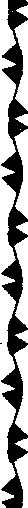 溶鉱炉で銑を生産し、 反射炉を用いて鉄製大砲を製造した。 わ企業たたら炉と違い    代毎 ．に炉を壊して再築．炉することなく、 煉瓦炉であっ．瞳 の な き 竜 を柴栗句会＿月抄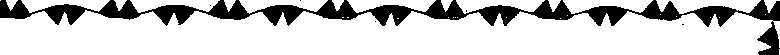 たから、 木炭は使用するが、  粘土のかわりに溶媒剤として石灰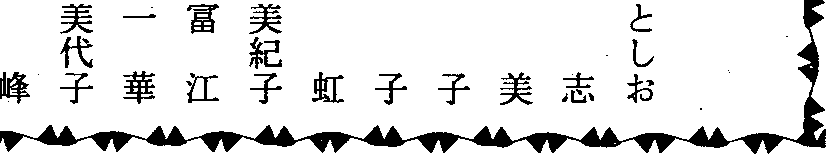 一．  終戦のかなしきまでに明るき夜泥ぬりし土蔵＂  の厚き壁見し	永＂  終戦に戸口に掛けられし鳶口や竹槍見つつ母気を配る嫁をいたわり年酒飲む	浅    野初日の出山にも肩と いふところ	糸    原石を投入した。	日で銑能力で、 企業たたらのの製 ．と呆けをり	仝倍の．庭隅の萩の花むら月光にそこのみ明る＜ 虫のあん街 師 走 人 の 明 暗 そ れ ぞ れ に	恩    田と生産能力をもつものであった。音すだ＜	野＂  夕さりて草陰に鳴くこほろぎの声しきりなり古着解き身巾広 め に縫 い初 め娘の去んで無言の車窓に月凍てつ息 ひそむ雪 の集落 降り止 ま づ七種をいただき普段の顔となり気 配 り  に 疲 れ し 齢 年 を 越 す	錦    織絲原家文杏は、「溶鉱炉仕組概略」幕末期のもの「溶鉄高炉建築費概表」明治五年頃のもの．．  月のぽり来ぬ	仝．軍装のわれの写真にロマンねと平和に倦みし孫の言へるに	常盤＂  七十路のいまも瞳のなき竜をわが裡にして終＂  る一生か	仝米寿祝ぐ 寿の字 の朱盃初明 りひた仕舞い風呂浸りて寒夜の月を見る鍬の泥着けしまま に年明く る新出谷峯渡    部「溶鉱炉連築諸費積」明治九年のもの  である。 号を追って検討したい。（横田史談会    高橋一郎）．白銀の北アルプスを仰ぎみて奥飛騨路ゆくわれは旅人	安    部    夕藤村の詩に魅せられて三たび来し伊良湖岬の＂  夕凪の海	仝会員頒布一部百七十五円／六九九ー一八  島根県仁多郡横田町一、ノ    編集発行責任者・高橋一郎  （＂＂  松江ー	頒布／ 仁多郡仁多町三成  植田軽印刷所ふるさと横田の先覚者を追慕し顕彰する小展示館を設ける運動をて先進的諸工業を行っていたのがわかる。 当松江藩主の先代のに赴かせたのかも知れない。もほとんど一時停止された。 そ奥方は佐賀鍋島藩主の妹であり、既に本誌号で述べたようにのため高炉の操業はその後行わその影響で蘭学やオランダを通当主権造は先進的識見の持主でれず、 闊（文久年の薩英戦争して入る西洋文化に極めて関心あった。明治維新以降の奥出雲における銑生産の系譜「溶鉱炉仕組概略」に際し英艦の砲撃で破壊され姿を消した。作業写生図絲原記念 館には前記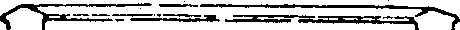 が高く積極的にとり入れていた。こうした関係で佐賀藩から薩摩この連載で述べたように、  今までの松江藩の資料では、 他藩なみの反射炉も設けられておらず、高炉は勿論設けられ ていない。 この調査に対する鉄師権造の処したことについてはあとで仕組概略の復元図ー	洋式銑鉄生産の研究  （その一）炉とみて差支えないと思う。  この古文書と同じ袋の中まとめて推論することにする。絲原記念館の古文書展示棚にこの文書が公開中であるが、  これをさらに追ってみると、 ヒュゲェニンの書にある溶鉱炉と反に溶鉱炉の略図の中で、薩麿藩の砂鉄製錬大橋周治著 「幕末明治製鉄論」の文書整理の折には慶応年叩    射炉を設けたのは薩摩藩のみで、一人の男がによると砂鉄製錬は年前まで群の中にあったものである。 その中の 「溶鉱炉の外部」 の項の文章の寸法書きをもとに復 几屈最も早く実施した佐賀藩や、 薩摩藩に続いて実施した伊豆の韮山以下はすべて既述したように、上部から原料を挿入している姿をさかのぽり、 種子島・知覧その他六地域で明治初年まで行われていて、 琉球人の細工による水を作成すると図の如くなる溶鉱炉はなく反射炉だけであっ描いたもの車輔を用いた、 当地方の釦炉よ（一部細部の寸法書きなく、  関連の寸法から推定して完成）た。 佐賀藩は嘉永られている。年暉に設けがある。  横の走り書きり高く、 高炉に近いものであった。 このような銑鉄生産の伝統図はこの連載の第    回薩摩は佐賀藩主鍋島直正からからみると、が薩摩にあったから、 洋式高炉号）と第    回合併号） にヒュゲー  ニン著の手塚謙蔵訳現場を視察法をまった＜ 奇想天外のものと述べた、 ヒュゲェニンの 「大砲鋳造法』 の中の溶鉱炉  （高炉）の図である。 縮尺を同じにして「西洋鉄煩鋳造篇」 を贈与されて、 それにもとづいてわが国最初の洋式高炉を完成して操業にしたことがわかる。  すると高してでなく受けいれる条件をつくっていて、 他藩では計画さえもしなかった、 ヒュゲー  ニンのある）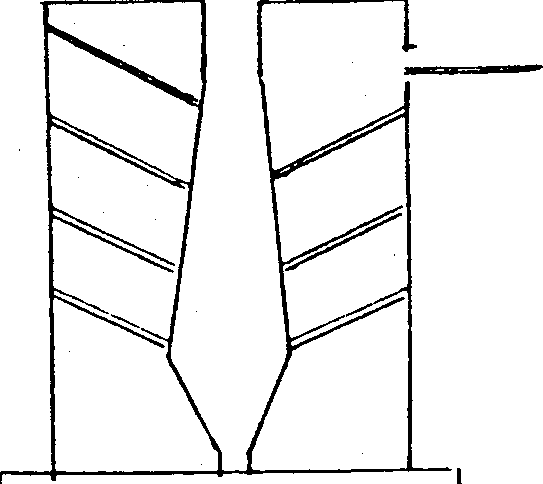 図はヒュケ ェニンの入ったのは嘉 氷   年月という。炉の操業が訳書にもとづく高炉を設けたで「大砲鋳造法」 を松江藩のお抱そして反射炉で鋳砲事業も成功行われたのあろうとしている。え蘭学者金森錦謙が翻訳して、させている。 そして安政年臨    は薩摩でしかないから、 ここを藩に訳本も贈与されているなど次頁上段に知覧の炉を掲げて安政    年臨に出版されたものの月藩主島津斎彬がオで急逝絲原家の炉場関係者が、 安政の関係があって、 絲原家が藩のおく。転写であって、 これと同じ溶鉱すると、 修成館に諸工場を設け    年月までに視察に行ったことすすめで視察に行ったか、 独自（横田史談会    高橋一郎）明治維新以降の奥出雲における銑生産の系譜宮沢賢治誕生百年・短歌・俳句・川柳知ったかぷりの外国語使用は国際化ではない	日本語を愛用し育てよう。宮沢賢治誕生百年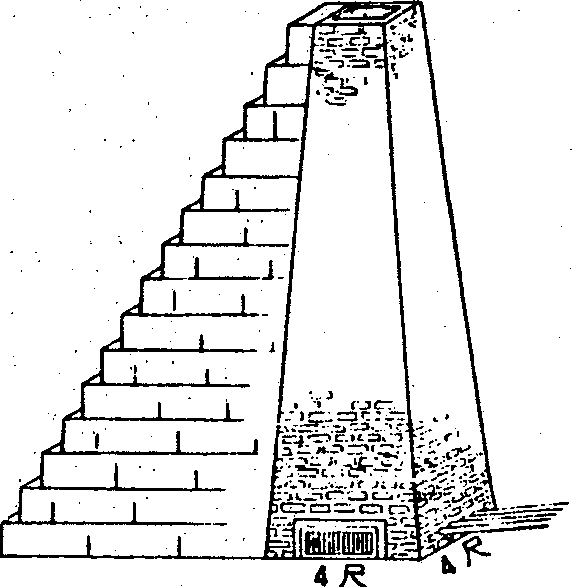 雨ニモマケズ／風ニモマケズこの詩に接し考えていた。 当地方でも最も早＜ ォー トバイによる往診を、 奥の奥まで行ったのもそのあらわれであり、 戦後新しい器機も設備も備えて地域医療にも尽くし十一月三日雨ニモマケズ風ニモマケズ雪ニモ夏ノ暑サニモマケヌ丈夫ナカラダヲモチ丈   尺	欲ハナクて友人と二人で語ったのは、 ともに賢治の科学的態度や西欧文学の教養から、キリスト教の愛の精神であろうこ。賢治は盛岡高等農林学校の農芸化学科を卒業し、地質を修め、実験指導や土性調査に従事し、母校の助教授推薦を断って、 花巻農学校の教諭として、 農林の底の右側は   本の粘土製羽口で、 薩摩独特な水車舗で送風す．る。 段をのぼり上から木炭と砂鉄を挿入し、 銑鉄は炉底にたまる。 その間鉄滓は底より梢々上部にあけられた穴より外部に流であった。銑が出来上がると炉の側方を割って、 赤熱された銑鉄を長さ重さ	もある鋏で、	数人の力で取り出した。 別のところでは当地方のように適宜銑鉄決シテ隕つズイツモシヅカーーワラッテヰル一日二玄米四合ト味噌卜少シノ野菜ヲタベアラュルコトヲジプンヲカンジョウニ入レズニヨクミキキシワカリと解した。 そういう近隣の風土で育ち、 特に友人の家庭は熱心な信者であったからである。 賢実際上の指導者を養成することを志した。 だが間もなく退職し、自炊生活をしながら本格的開墾に入り、 農耕に従って肥料設計嘩枚 以上を設計し、    オで死ぬるまで一貫して続行した。 農事出させた。	操業はむかしばなし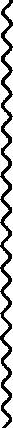 昼夜    を炉外に流出させた。（大橋著書より）ソシテワスレズ野原ノ松ノ林ノ蔭ノ小サナ萱プキノ小屋ニヰテ治の精神の中には合理や必然を詠った痕跡は微塵もなく、 ただ相談を無料で行い、 ゴム靴をはいて東奔西走の生活の連続だった。 機を逸せぬ指導に常に心を痛め昼夜の別なく田畑を見廻っ鶴	女（語り手房ー  奥出 雲昔 話集 から馬木・千原貞四郎    採録    田中登一）東二病気ノコドモアレバ行ッテ看病シテヤリ西ニッカレタ母アレバ精神へ精神へと高く昇るものに満ちているともた。 農民たちは 「農民の父」 と仰ぎ、  「肥料の神さま」 と尊敬した。 東北の寒冷な風土の悪条たきぎ	こ何だか	かなんぞ、 木鶴を放いてやったら、いたら行ッテソノ稲ノ束ヲ負ヒ解した。件の克服との闘いのために、 科、 薪	樵りし南二死ニサウナ人アレバへ行って木い樵っちゃ町へ出て    （そうしたら）そのお爺さんは子売り、毎日毎日爺さんがしちょっ   がなかったら、したらそれからたら、 いつだか道ばたに鶴が罠   しばらくしてからいい娘が来て、にかかっちょって、  ひいから ．「お爺さん。 おら、 子にしてく（それから）、 そい助けてやった。   れ」行ッテコハガラナクテモイイトイヒ北 ーケンクワヤソショウガアレバツマラナイカラヤメロトイヒ ヒデリノトキハナミダヲナガシ友人はのち父の跡を継いで町医者となり、 このような心境を医療に尽くすと学的操作と技術を指導した。こうしたなかでの自分の心構えの詩であって、「デクノポウ」木偶坊    役にたたない人とか、気転がきかない人をののしって「お前、  子にしてごせちい（＜れという）が、 こうにゃ食うもんだいなんだあ   （わが家には食べる物も何も）無 い。  おらがやあやこや毎日薪ども売って口すぎちょうやなことで、 わあわあ（われわれ） が二人食うほどよか   （しか）ない。 子養うほどない。 米だい何だいよう儲けんだサムサノナッハオロオロアルキミンナーーデクノポウトヨバレ ホメラレモセズクニモサレズ サウイフモノニワタシハナリタイいう語については、 何といわれようと自分の道を突き進む人を言っているのだろうと解していた。間も無く研究書によっていろいろ理解を深めることができた。 この詩は賢治の死後、 使用していたトランクの蓋裏の内ポケットから、 偶然に発見された手帳に書かれたもので、 その写真をみると推稿もにくけん」「いや、 そげなこたあしてもらわいでもええけん」ほから、 娘が、 爺さんや婆さんの留守んなったころ、 こう、じっと体、 たいしたこう、 体ば細字となると読み難いとの意見で、 賢治の父の政治郎が最後にこれほどと決定した。 地元の石工金藤清六が一か月かけて刻みつけ、 六日後の昭和    年    月  日に除蕗されたものである。してない。 詩の冒頭の欄外に十一月＿  日とある。 そして最後にまん  だ   らは日蓮の「＋ 界曼荼羅」 の中心部の二尊四菩薩を書写している。この手帳と共に両親と弟妹に  あてた遺書がある。 賢治が没したばた世話やいちょったら、 爺この写真は碑文の拓本の縮小た昭和年戚   月日より    年さんや婆さんがもどったらいい版である。 滑らかな石面に鮮や    前の    月日上京し肺炎を再発織り物こしらえちょって、 ほか「これ持って行って、 町い持って行って、 こりゃ高あに売れえけん売らさい」ほから、 それ持って出て、「買あてごせ」 ちいたら、「こらと てもえらいもんだ。  鶴おおがねの羽衣いいて大金にもなあもんだ」 いいて、 何ぼだったかね、高い金出いて買あてもらあた。で、 もどってまた金儲けてやっ ちょったらそのあげくにまたそかに刻みこまれた碑である。詩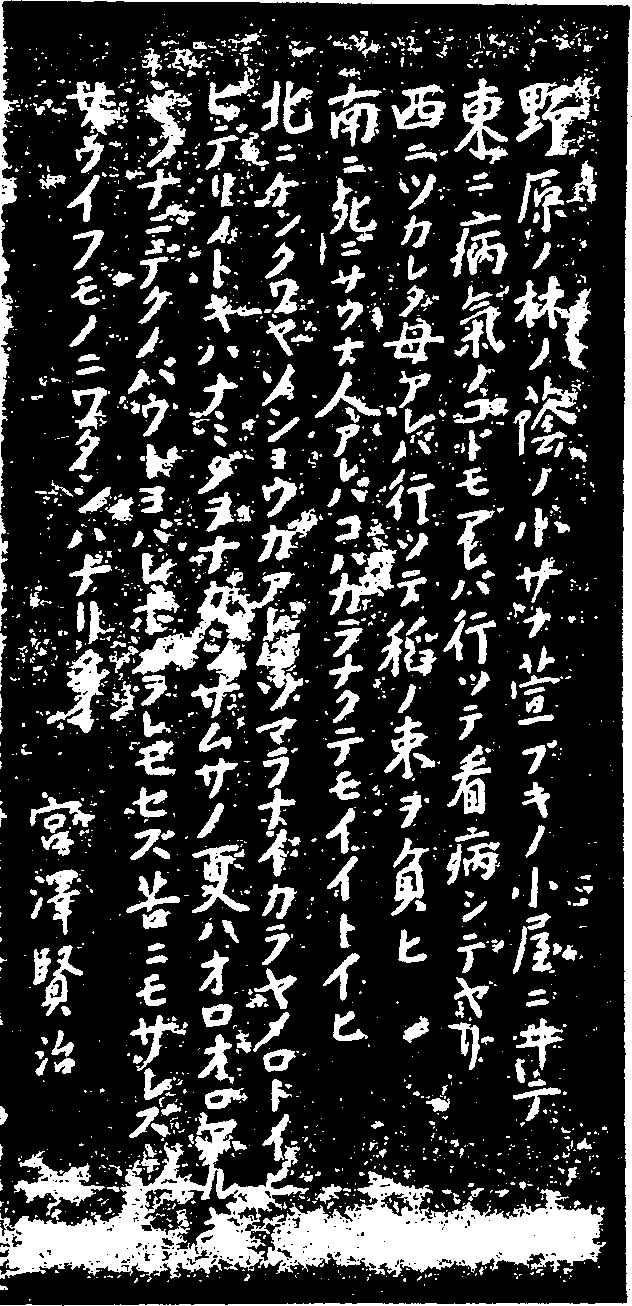 し、 高熱に喘ぎながら死を覚悟してしたためたものであ る。「厚い御恩 に対して背くばかりであった。 御恩は次の生又その次の生で報じます。 信仰でなくお題目で私をお呼び下さい。  それで絶えずおわびのお答えをします」  （要点） とある。  帰郷してからのこの詩は闘病生活の中での心境を記した、 透徹した深い題目信仰の詩であることを知った。谷川徹三は明治以後の日本人前号訂正頁	段	行   九鬼家．一	ぎりぎりの決断簸の上短歌会	の詩の中で、 美しく深くそして「療」  （おろか） の三毒におか悪ロ・面罵や瓦石・刀杖の難．	し        ら．	精神の高さでは最高と賞揚して    された修羅  （阿修羅混乱したに耐えて修業し、 その功徳で仏一  団塊の世代とわが子つぶやくに孫らの就朧はいる。世界）の境界を脱して、 名利にとなる菩薩   （修業者）で、  釈迦一超氷河期と言ふ盤ひねもはるまさ「農民芸術論」 の中で 「法をとらわれず菩薩道悟りを求めが前世における修業の姿である．・  政治家のぎりぎりと言ふはむなしくて終日粉	（一  雪降りしきるなり	仝一．  子を産みて強くなれりとゴー  ルせしマラソン＂  ランナー カトリンドー  レ	仝．後れ来てテー プを切りしランナー は独り歩き先とし； ・・農村を最後の目標」と述べているが、  「法」 は法華経の教えと解するのが正しく、法華経の中心は二尊四菩薩とて修業する人の求める道）に精    と説く。 日蓮の末世における法進するという心境であり、	華経行者は、 不軽菩薩の行動に「東二病気ノコドモ	ツマ   徹することが肝要であると教えラナイカラヤメロトイイ」 は、	たが、 それを日蓮遺文の愛読で一   て控に消へる	仝	日いつよりか耳遠き日々となりたれば長生きの．．  きざしとうかららは言ふ	岡    田    時．＋ 余年前に別れし旧友よりの漢方薬は有難き蓮は説いているという。 私の理解の及ばぬところであるが、  この精神がこの詩という。生老病死の四苦に悩む四衆  （民衆）を導くための利他自行に生きる精願である。理解した賢治が、  「デクノボー」イメー ジの姿  であらわしたものであると理解するようになった。一かな	仝ヒデリノトキワタシハナそれでこそ、 度々賢治が書物風邪の昧上げたる夫とひさびさに茶を汲む居．間に早春の陽のさす	野    村はじめの四行は丈夫なからだ。リタイ」 は、 菩薩道を願う理想の上で説かれたり、 作品が見な一  夫ありて息子と嫁と孫の居て夕鉤に湯気たつ鍋「欲 ハナクソシテワスレ像が 「デクノボー」 であり、  法おされて、 生きかえるのであろ一＂  をかこみぬ	仝花がらを焼くくすぶりの傍に来年を言ひて落一   葉積みゆく	永一・  雪除きて寒わらびの穂をたしかめぬ黄砂とぶ＂  日の柊の下	仝吹雪く夜は狐の鳴きし幼な日の鳩岡山は山鳴．りのする	安	夕一一	柴栗句会二月抄一・  寒  月  が  育  つ  山  脈  肩  ど  こ  ろ葉 牡 丹 の 渦 の ゆ る み て二 月 尽ー   夢 を か け 絵 馬 に 祈 り の 受 験 生屋根雪崩夢のつづきをつまづかせ 一今 日 も 又 旅 し  て北 よ り 春 の 雪春 浅 き 夢 の 続 き ぞ 惜 し ま れ  てとう一   蕗の墓見 つけて何やら 姥しく て一、  矩撻守り押される如く今日も過ぐ寒  卵  ぽ と  り 独  り  の 朝  餡 と  す一   寒林をぬけきて庭 にさえづ りぬ雪 罪  々 と  厠  の 窓  に 言  葉 投  げズ」 は、  「貧」「瞑」 （いかる）賢治が日常奉掲礼拝していたまん  だ  ら日蓮の「＋ 界曼荼羅」 の中心部の二尊四菩薩とは、南無無辺行菩薩南無上行菩薩南無多宝如来南無妙法蓮華経南無釈迦牟尼仏 南無浄行菩薩南無安立行菩薩  で、 法華経では釈迦・多宝如来の二尊が併座し、 無数の地湧菩薩たちの上首である四菩薩に末法の世において法華経を弘めることを依嘱したという。（蓬頭子）華経の 「常不軽菩薩」 という。	う。会員頒布一部百七十五円／六九九ー一八  島根県仁多郡横田町一、実一ノ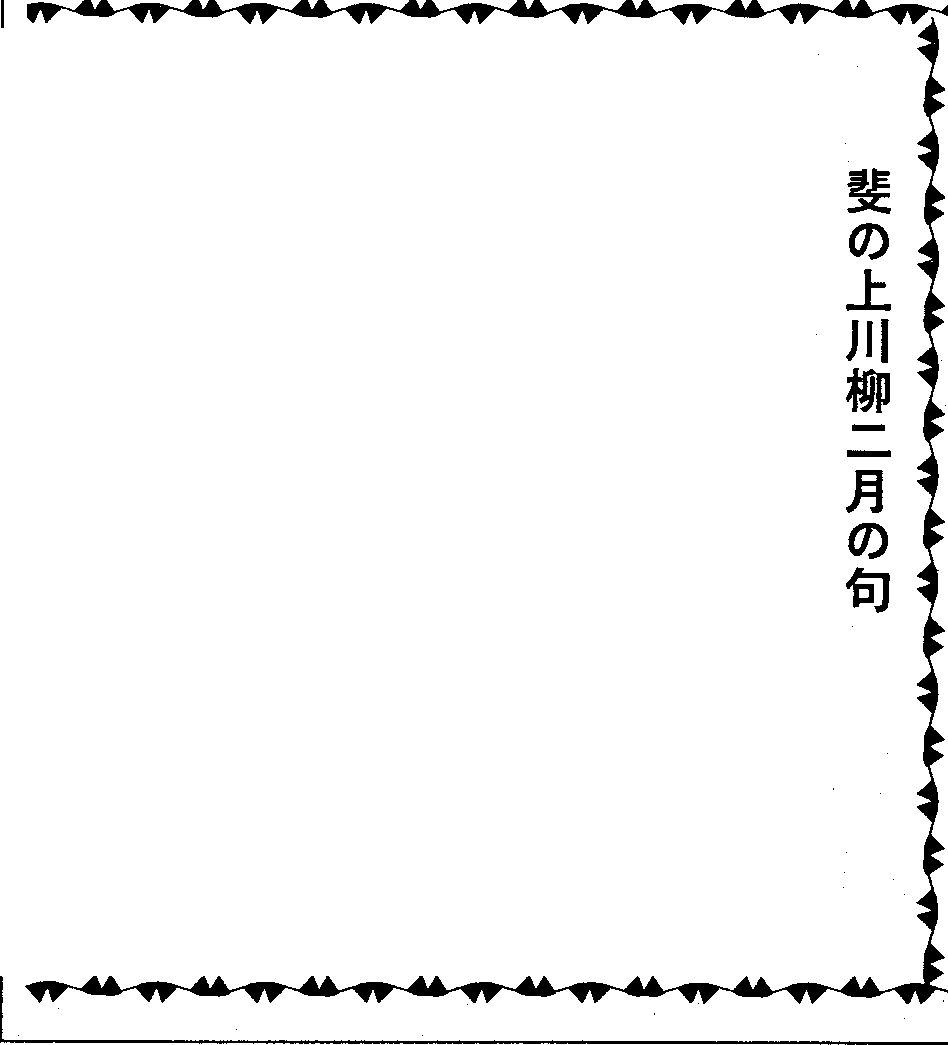 編集発行責任者・高橋一郎  （頂     松江頒布／ 仁多郡仁多町三成  植田軽印刷所ふるさと横田の先覚者を追慕し顕彰する小展示館を設ける運動をままに生きる自由があった。 家康は今川と織田の強国に挟まれ主義経済の基礎が形成された。第    は都市の発連であって、吉時代には、 日本国中金銀や南蛮・唐土・天竺の名物珍奇にあた弱小大名の子、オで母と引今日の東京・大阪をはじめ全国ふれ、 路頭に乞食もいないと記き離され、オよりオまで、の地方都市のもとは、 この時代しているという。年もの間両家の人質生活で、灰色の青春であった。 だが青年期以降の生活は前二者ともに常の戦国大名が開いた城下町に由来しているのは、 一般的に知られてもいることである。型やぷり秀吉三人の中で最も親しさを感ず秀吉の時代の奥出雲に活気にあふれ、 劇的でしかも旭日昇天の勢いをしめした。近代日本の原点を築いた三人第    は商工業の発達である。信長・秀吉は権門勢家  （官位が高く権勢のある家）を後楯とした閉鑽的な座を廃して、 楽市・るのは秀吉といわれる。 農民の出でありながら関白大政大臣にまで立身出世したことに、 庶民の欲望を満足させるものがある三人の生涯尼子経久は急速な成長を遂げまず第は土地制度の改革゜楽座をはじめ、 新規な商人にものかも知れない。 いまひとつの日本歴史における信長・秀吉の時代のしめる位置はまことに大きい。 それは近代日本につながる多くのものが、 この期に芽たが、 掌握力の不足から国人衆の向背が常ならず、 戦いに明け暮れていた。 三沢氏は横田庄を三領家の代官として支配するた秀吉は耕地面積と生産高を把握するため、 全国的に検地を実施し、 これをもととしてしきりに諸大名の領地替えを行なった。自由な営業を認め助長した。 このため武器の発達は、 鋤・鍬．鎌をはじめとする農工具の改良も促進させ、 農村にも次第に富人気の秘密は、 その性格自体に人間的魅力があったこともあげられよう。明け広げな性格である。 自筆生えているからである。 下剋上め、 藤ヶ瀬城に移城し奥出雲のその度に与える朱印状のもとをもたらしていった。の手紙は今日約点ほど知られの戦火は全国に蔓延、 地方の群重鎮をめざしていた時代である。統一政権を樹立し、 江戸時代の第    は交通の発達である。 信ているが、 その多くは妻妾に宛雄は天下の覇者たらんと機を窺っ幕藩体制の基碇ができた。 この長は上洛に際して沿道や伊勢のてたもので、 中には 「ゆるゆるた。 登場した合理主我者、 信長信長は尾張国の守護代織田氏太閤検地は今から年前に全国関所を撤廃した。 これにより商抱き合って物語しよう」 などとによって天下統一、 秀吉によって整備され、 家康は幕府創立に成功した。年表に見るように三人ともほこ        こ	てんぶんぽ同時に弧々の声をあげた天文っ子だが、 生まれた境遇は余程異る。天文初年期は周防の大内氏はの家老織田備後守信秀の三男として那古屋城内に生まれた。 秀吉は尾張国中村の農民弥右ヱ門の子、 家康は三河国の豪族松平氏の宗家    代目広忠の長男として岡崎城内に生まれている。この中で最も下級の氏素姓は秀吉であるが、 一番苦労したの的な戸籍と土地台帳をもったことで、 明治以後の日本の近代の急速な発展はこれに負うことが大である。第    は貨幣経済の発達である。貨幣の鋳造は鎌倉初期以来途 絶えていた。 戦国期になると諸国の金銀山の採掘が進み、天正・人の活動範囲は広まり、 庶民には社寺参詣や旅の楽しさが与えられた。 人々の交流は急速に文化の浸透をもたらし、 信仰の普及も広くなり、 街道の往還の賑わいもふえ、 道路も整備されていった。書いたものもあるという。朝鮮の国使と会見の席に赤ん坊の鶴松を抱いて出て来たり、ルソンの使者として来たスペインの神父と会見した時、 神父の縄のような帯の結んだあたりを手に取ってもてあそびながら会談して、 使者を驚かせた話もあ西国    か国を制して全盛時代。毛利氏は安芸の山中の吉田の郡山城で、 実力を貯えていた時代。は家康であった。 秀吉にも貧困の苦しさがあったが、 庶民の明るさの中に育ち、 自分の意志の慶長期には大判・小判をはじめゴー ルドとする金銀貨が鋳造され、 金ラ ブシ ュ殺到の時代を迎え、 わが国資本信長・秀吉に仕えた太田牛一    る。という武人は、  『太閤さま軍記	温かさにあふれてもいたようのうち』 という著書の中で、 秀    だ。 愛妻おねが病気になれば、秀吉の時代の奥出雲宮沢賢治誕生百年・川柳・短歌・俳句-2-尼子氏守護代→戦国大名出雲（京極氏）宇多源氏佐々木・京極氏系＿沢氏新浦地頭→小領主仁多郡三沢郷清和源氏信濃小笠氏系織田氏守護代→戦国大名尾張（下段に）豊臣氏農民→戦国大名尾張農民徳川氏小領主→戦国大名三河豪族松平氏①高久	91⑤為忠（尾張守）明徳の乱に山名方で討死	93 越前織田庄の荘官か横田庄の三頷家の代官⑨為在84	尼子氏を追放⑩為忠（遠江守）藤が瀬城へ移る51ぽ文10)尼子氏荘園の代官として家臣を横田へ暉正33ぽ文2)美濃に築城34 ◎嘔長生れる48 道三と和し娘を妻に51 18オで後継①秀吉37（天文6)中村に生れる51 武家奉公を志遠江へ⑧家廉42ぽ文11)岡崎城内で生れる47 今川義元の人質となる6158 （永禄1)石見銀山掌握7か国大名にピ⑦義久宮田落城—⑧勝久78 G反正6)上月城落ち	自刀	⑬為虎横田町作りへ宮田城おち、代官に復す上月城を攻める59織田一族の統卒60今川義元を討つ64 尾張統一67 斉藤竜興を追い73 室町幕府滅亡76 安土城へ天下統一へのり出す82ぽ正10)本能寺にて自刀54 清洲城織田に仕える66 木曽Illと長良｝ll{/)墨殷1こ砦をつくる69京都奉行となる信長・家康連合箪桟井・朝倉を討つ近江滋賀の陣で戦功あげる74  筑繭守に任官長浜に域を械下訂をつくる77 中国乎定のため京都を出陣81 中国へふたたび出征82光秀を山崎に破る60  今）II義元敗死で岡崎で自立66  徳川姓となり三海守となる69 遠江国を大略平定72家康武田信玄に破れる75 織田・徳川連合軍武田軍を敗る91昧正19)安芸へ移住別208長   生成	一祖	ー斐の上川柳三月の句下剤の心配までし、 戦死した部下の母を慰めるため自ら見舞いに訪れたり、 蜂須賀小六や松下加兵ヱなど、 かって恩を受けた人物には生涯意をつくした義理堅さがみられたという。また播磨の豪族小寺官兵 ヱ（黒田如水） は、  織田につくか毛利に味方するか、 去就に迷っていたが、 秀吉に 「お前のことは弟のように思っている」 などといわれてすっかり参ってしまっている。 孫娘のように若い側室云はなかったがおれは四月はもう學校に居ないのだ恐らく暗いけはしいみちをあるくだらうそのあとでおまへはいまのちからにぶりきれいな音が正しい調子とその明るさを失ってふたたび回復できないならばおれはおまへをもう見ないなぜならおれはすこしぐらゐの仕事ができてそいつに腰をかけてるやうなそんな多数をいちばんいやにおもふのだもしもおまへがよくきいてくれひとりのやさしい娘をおもうやうになるそのときおまへに無数の影と光の像があらはれるおまへはそれを音にするのだみんなが町で暮したり一日あそんでゐるときにおまへはひとりであの石原の草を刈るそのさびしさでおまへは音をつくるのだ多くの侮辱や窮乏のそれらを噛んで歌ふのだもしも楽器がなかったらい、かおまへはおれの弟子なのだちからのかぎりそらいっぱいの光でできたパイプオルガンを弾くがい、数千という賢治の詩の中で、 最も評価の高いものが「春と修羅』の第一・ニ・三集という。 私にとっては難解なものが極めて多い。それは磨かれるのを待っている宝石の原石といわれるが、 ここにあげた 「告別」 は賢治の詩にしては、 仏教用語も少なく科学用語春  節  句  い ま  だ 我  身  は  冬  の 顔かおり達も、  秀吉ーこか力れま無条件    を駆使してない珍らしく、 平明な言葉で書かれている。 読めば意リ  ズ  ム誕生会年金来るま で日延 べす る	芳    春	降伏だったという。 道で行きあっ｛味も明らかで、 調子が整えられ音楽的であるのでここに掲載した。前号訂正頁	段	行誓願． 仝．行   「ヒデリノトキ．．	裸木は生命育まむ＿．簸の上短歌会．．    た町人や農民らにも馬上から気	この詩は、 農村の窮状を見るにつけ、 農学校教師の職にいたた＿．    楽に声をかける男であったから、   まれず、 辞職して自分も農民の一人として生きようと決心した賢．	．一  大学の合格知らす孫の電話に称えながらも苦．一    誰も彼も秀吉に接したものは、	治が、 教え子の一人で、 音楽の天分に恵まれた少年に向かって語．．	．．一  言忘れず岡    田   時子．一その魅力にひかれ、 水火の中に   りかける形で作られた作品という。一宮の谷の圃場整備に消えてゆく猫柳は春の風一 飛び込むことを厭わぬ気持にさ	弟清六の回想を読むと、 詩を書き出すきっかけは、  イギリス盤＂  に揺れをり仝	人  ＂せられてしまう。	のヴェー トー ヴェンの「運命」 を聴いたことからという。賢治にとっ＿．  図らざるどか雪うけて侮みたる黒大豆の粒て	＿．て音楽は重要であった。  〈辛くそしてかゞやく天の仕事〉 といっ．	．．一  いねいに選る常  盤  はるまさ．ーていて、 すぐれた音楽には心をいやし浄化し、 新しいものを生み出一  今日も雪けふも寒しと書くほかは何もなくひ信長は従来のしきたりや権威．	す力があるとしていた。 教師をやめて農民の中へ入って行こうと一と日は長く短かし	仝	人一に反発する不行跡面があるとい＂  吹雪く日の峠を一っ越して来る若き豆腐売り．	＂   われるが、 合理主義者でしかもする時の賢治の構想の中で、 音楽は一っの確固とした位地を占めていたとされている。．を門に出て待つ	野	節    子たぐいまれな決断・実行力の持．．一  水ややに温める小川の水底に流れに逆らひ動	．一．主であったあらわれとする研究この少年にはモデルがあったという。 花巻農学校の一年だった．．一  ＜ 魚見ゆ仝	人．一生徒で、 農業実習の時、 回っている水車を見て、  何気なく即輿の者がほとんどである。 その具体   メディー一裸木は生命育まむ枝々はかたきふくらみ見せ一 例は紙数が尽きたので省略する旋律を口ずさんだり、 別の実習の時に、 ふざけて当地方の民族芸一＂  て踏張る永    井    弥    生一＂が、 テレビ日曜日ドラマでも、能の鹿踊り  （筆者も数年前秋日和の下でしばらく見とれたこと．．  クラス会の欠席理由に家族三人の加齢は二百	．．．一  五拾と書きぬ	仝	人．一一  雪晴れし北岳山に山鳩はこもれる如くひねも	一それが十分演出されている。  家康は器用人、 地味で堅実ながある）の太鼓打ちの真似をしたのを賢治は見かけ耳にとめて、少年の内にひそむ音楽的天分をみてとって、 その後いきなり少年に聴かせたのが、 ヴェー トー ヴェンの第五交響曲 「運命」 の第一＂  す鳴けり．・安	夕    波。行動、 浪費をしない倹約ぶりは「たぬき爺ぢい」 と呼ばれる所楽章だった。 少年の受けた衝撃と感動をじっと見た賢治は、 この少年の音楽的天分を高く買い、 賢治がなくなるまで続いた。 賢治．	柴栗句会三月抄以であるか、 多趣味であって鷹が上京の時  （大正    年    月）花巻駅に見送りに来た少年に、 「チェ．＿	．＿狩をはじめ、 能・茶湯・立花．    口を持って上京する。 真剣にやる。 君はヴァイオリンを勉強してく．一  雨  の  日  は  雨  愛  し  む  老  の  ぜ春	としお．香・囲碁も得意であった。 勿論   れ」と言ったという。 愛蔵のヴェー トー ヴェンのレコー ドも数枚贈っ一木 の芽 張る枝 に忘れし賜 の 贅	古    志一剣術・馬術・射繋水泳にも巧   たという。 生前この詩は少年に見せていない。 弟子への語りかけ＂  啓蟄や練り歯磨きをひねり出す和    美  ＂みで、オを過ぎても鍛練を怠    の形をとりながら自分自身に向けたものだった。    （少年は県内の．．  薄ら 日の当る そこだ け水仙 花	信    子．．らなかったという。	小中学校の教師を勤めた   詩の中で「素質と力」 の難しさを語り、愛しさを 誰はば からぬ猫の 恋	房    子吾れと生きし雛天神に寄す想 い	白   虹＂  春はまだ何処の空か来ては引き	美紀子  ＂）「織田がこね羽柴がつきし天    さりげなく別れを告げている。  〈すこしぐらいの仕事ができて／ そ下餅   寝ているままで喰うが    いつに腰をかけてるやうな〉 多数のものに向けられた厳しい視線。＂  蹟  づ  い  て 心  の  支  え  探  す  春富    江  ＂徳川」	後半で〈ひとりのやさしい娘をおもふやうになる〉 想う淋しさや．．  峡の故里木の芽の風はまだ固し	一    華．．．狭庭にも芽ぶくものありふり返る	美代子．みどりごの仕種を愛でつつ若き妻	夕    峰という狂歌もある。	悲しみが芸術のエネルギー 源ともいっている。 こうして退識し農（桑田忠親・石井進・永原慶二の著書   民の友となった。 最終行は〈そらいっばいの／ 光でできたパイプのお世話になった）横田史談会 高檎一郎  ォルガン〉 と心を宇宙へと広げている。   （諸氏の手引に感謝  蓬頭子）会員頒布一部百七十五円／六九九ー一八  島根県仁多郡横田町一、冥一ノ編集発行責任者・高橋一郎  （立    松江	ー頒布／仁多郡仁多町三成  植田軽印刷所ふるさと横田の先覚者を追慕し顕彰する小展示館を設ける運動を小廻人夫・総工費二人	三、 溶鉱炉建築諸費積   明治九年．溶鉱炉  煉瓦石（外中内）五、二四六絲原権造の選んだ道以上三種類の在来の近世企業三九三円五十七銭五厘（筆者注    扇風器一、鉄敷石	二問四方高サ三尺水車八尺、 風車・水箱・ポンプたたちにかわる銑生産法ー 西欧の近代製鉄の高炉をとり入れた棒一三本の価格と運賃．焙炎炉（砂鉄焼釜）、釜屋三間に五間  ー	に転換して、 低温還元によ明治維新以降の奥出雲における銑生産の系譜「溶鉄高炉建築費概表」「溶鉱炉建築諸費積」明治九年様式銑鉄生産の研究  （その二）二、 溶鉄高炉建築費概表	長サ七尺八寸七歩これにも製作年がないが、 賃	ルストル一四本未定。職場建築材料と石材は自前のためか記入なし）砂鉄溶解鉄鋼製造見込一日分円	、坂ヽー閃  囮 、ノ中ト等	を颯疇費	で円件	算	は一	益	麟・総工費	二四六円八七銭（筆者注  二、の建築費概表と比ぺると  溶鉱炉・水車・焙炎炉のみ。物価単価・賃金単価は五倍である。材木・石等は自前である。従って、上図より規模の小さい、のちの角炉にあたるものであろうか。寸法・数量の記載なく描画できず）る低生産性  （砂鉄使用量の前後を鉄滓として廃棄する）から脱して、 新しい時代に対処しようと絲原権造は志したものであろう。先に述ぺたように、 安政元年戚薩摩がこの三種類の第一の高炉  （ヒュゲー  ニン式）に先鞭をつけ、 安政    年には東北南部藩金が円銭となった明治五年  （一	 巾   三尺八寸五分    など八七二）から同七年ころのもの          ・ダ    ン   炉    煉瓦白一、と見られる。 これの要点を作図	二三五枚、 赤    六九五枚と数字で略述する。 明治八年外		高サ五尺二寸国製蒸気機関による送風で、 鉄	長サ五尺六寸五分パ  ト  ル   ろ鉱石・木炭で高炉・錬鉄炉等に	他鉄棒一四本り	鋼鋼   入人	計	で留	鍛 錬   収	湘  の	所呼  少紐内	記翻舶国い鰈ー（財）絲原記念館の御協力を謝すーたかとうの大島高任が、 釜石市近くで附近の鉄鉱石を用いて、 同じくヒュゲー  ニンの溶鉱炉  （高炉）によって銑生産の成功をなしとげた。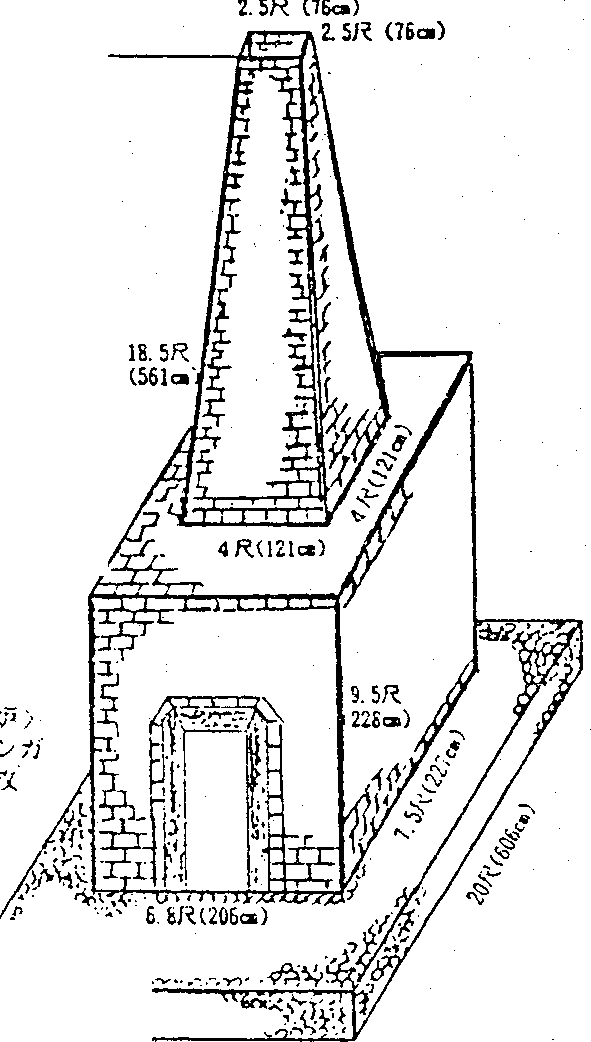 しかし絲原家をはじめよる銑鋼一貫工場として設置さ	鋳鉄棒二本など奥出雲の鉄師の置かれたれた、 群馬県中小坂製鉄所に類		巾    四尺三寸六分似するかとも思われる。	・朦場    四間に一    間農村社会環境と、 そこに於ける地位は、	号の・高炉・煙突・敷石  （左図	二階三間四方  （木炭砂の如く）	鉄置場）・扇風器一、 ・水車  （廻り	・職人   一日二交代、 二四「絲原権造」 で述ぺたように、 その家業経営は、個人の恣意によって容易二丈四尺）	時間勤務・ピュドレ炉	高炉係	四人高サ七尺	ビュドレ炉係八人煉瓦白一、 四三五枚		八人只白 ．名・＜ 赤が      ～＿台妙	尺土私	、に変えられるものでなく、年余にわたる農鉱一体の農村地域社会の領主的存在であったから、 研究赤一、 七四五枚方	一六人し検討した結果選んだ道明治維新以降の奥出雲における銑生産の系譜宮沢賢治誕生百年・俳句・川柳・短歌知ったかぶりの外国語使用は国際化ではない	日本語を愛用し育てよう。は、 在来の企業たたら製鉄業の経営改善と、 本来の農村の基盤産業である農業の改良との二本独力で計画しようとしたのか（当時は全国的に新企業はこの傾向が多かった）、 あるいは奥ヘ踏みこんでいたものと見える今までの設備機械はオランダを経由して入っていたが、呂	腎デ冶  雫  比  古  午千ーり	す	ち	じん羅  須  地  人  協  会建の推進であった。 先に述ぺたように農業振興は見事に結実して行った。  （詳細は本誌   ー号の 「仁多郡農談会」に）出雲の鉄師に呼びかけ、 民間資本による事業としての構想であったのか、 絲原家の文書の中や書簡の中をみても明らかに出来なここのものは 「英式」 で、  ほと       岩手県花巻市の花巻農業高等学校  （賢治が盛岡高等農林学校をんど輸入にたよったものであっ   卒業し、学校に残ることを断わって教鞭をとった、 花巻農学校のた。 絲原家の操業試算の数字を   後身）を訪れると、 敷地内に羅須地人協会の復元建物があって、中小坂と比ぺてみると、 土地・    表の黒板には賢治の筆跡を模した、「下ノ畑二居リ マス」 の文字いが、 結果としては実現に至っ砂鉄・建物資材等はすべて自前    が書かれている。 大正    年暉オ）に農学校を退職後、 ここで近代製鉄業の初期の低迷ここでしばらく大橋周治著「幕末明治製鉄論」 の 「民営製ていない。中小坂製鉄所のものを提供しているから、 建   独居自炊し農耕生活を始めた家で、 もとは市内の桜町にあった。設費は極めて少ない。	その跡には当時をしのばせる手水鉢や賢治が自ら耕した田圃な中小坂製鉄所は工場の近くの   どが残され、「雨ニモマケズ」 の詩碑も建てられている。  この建鉄の可能性と限界」 の要点を引特色を拾いあげると鉱脈が断えたので、 多大の費用   物は明治年賢治の祖父喜助が建造したものという。用させて頂く。明治初年に民間資本による近代製鉄業が成立する可能性が全くなかったわけではないが、 威最初の蒸気機関、 しかも熱風送風による洋式の木炭高炉で、 わが国では本格的の機械制製鉄所の設備を輸入して、 新設をかけて新鉱脈発見のために試       賢治は一時人造宝石業を考えたが、 農学校教師となり貧しい農掘を行ったが、 折から西南戦役   村に触れた。 やがて退職して協会をひらき農民の中に入ることにが起こって、 予期した政府資金    なった。 はじめは東北砕石工場の技師となり、 やがて開墾に従いの供与が得られなかったため、     野菜や花を作り、 ここでの集会で土壌学や植物学、 肥料学、 地人戊辰戦争、 明治年の凶作、  そされた唯一最大の近代製鉄所で廃業して政府に買収・移管を申   芸術概論やエスペラントなどを講じた。 肥料設計・農事相談・講の他の悪条件が重なって、 いずあった  （官業釜石製鉄所の操業し出た。	演に歩き、 約年間独居自炊生活を続けた。 農民劇や農民音楽のれも著しい経営難におちいって   開始年前）。そして明治年には鉄鋼輸入    創設をもくろみ、 レコー ド・ コンサー トや音楽合奏もした。 詩やいた。 そして東北釜石鉱山を中心とする製鉄業は、 維新政府の派閥抗争もからんで、 民間資本高炉のみでなく、 錬鉄炉（パッドル炉）・鍛鉄・銑鉄鋳造設備をもつ、 小規模な銑鋼一貫量は、国内生産に倍する程になっ   童話や農民芸術概論綱要を書き、 新たな時代・田圃の未来を構想て、 しかも外国銑鉄のダンピン   した。 農業と農村に科学と芸術を生かした新興文化を目ざしたのグ攻撃にあって、 永く耐えるこ    であって、 農民教育に肥料設計に稲作指導に力を尽くして燃えつによる製鉄近代化のつの可能の作業形態をもっていた。 パッとは困難であった。 当奥出雲の   き逝ったのである。性は失われた。 民間資本による製鉄近代化の実際の試みは、 官業の釜石製鉄所の創設以前に群馬県西部の中小坂製鉄所にみられる。 ここの高炉は本号に紹介ドル炉の完全操業による錬鉄生産も、 わが国では最初にして唯一のものであった。絲原家の前掲第二の計画書は、これより規模は若千小さいが同近世企業たたらもその影響をう        「農業に従うものにも、 もっと明るい、 強い、 正しい、 生き甲けて、 経営困難となり、 当地方   斐のある生活を見出そう。 自分も地人の一人となり、 地人は地人の全村長は農村救済のため、 製   としての新しき世界を創造する」 という実理想を実行しようとし鉄業への官からの救済を嘆願し    たものと、 賢治の没後間もなくその友人が出した伝記に記してい繰り返す状態であった。	る。「羅須」 の語義について、 賢治自身 「何の意義もない」と語っした絲原家文書の第二のものの、様のものであり、 その規模でのこのように民間の近代的製鉄   たというが、 命名考は各種多様で数人の人々が発表している。これよりや規模の大きいもので生産高の試算まで行っていると業の形成を、 明治年代を	敗戦後すぐ職業はもつがどう生きるかと悩むものが寄合ってある。 若千小さくして絲原家はころをみると、 相当の計画実現通じて困難にした。 釜石製鉄所名を越えて不定期に集まっていたが、 勤めの関係で土曜日が多-3-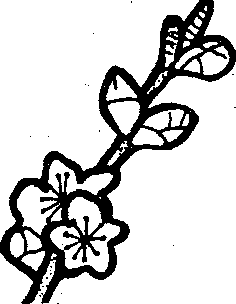 納田原野房信和古蔭とめ	 るは門出亀る出涼なで安゜五の雲田゜雲寺る毛国3反案廻山城・と゜利寺代田内国にを臆のの輝恵ぇで屋での移広岐かち元遺：←子＾藤折す瀬両か三の	な現ヶり°の国わ沢信備＜富瀬‘現月のり為任中断田城安在山初も虎を高絶屋に部のか代ぁ‘得松0'---'登源松ら藩る三‘城		にり太江松主°沢大水	泊‘左城江と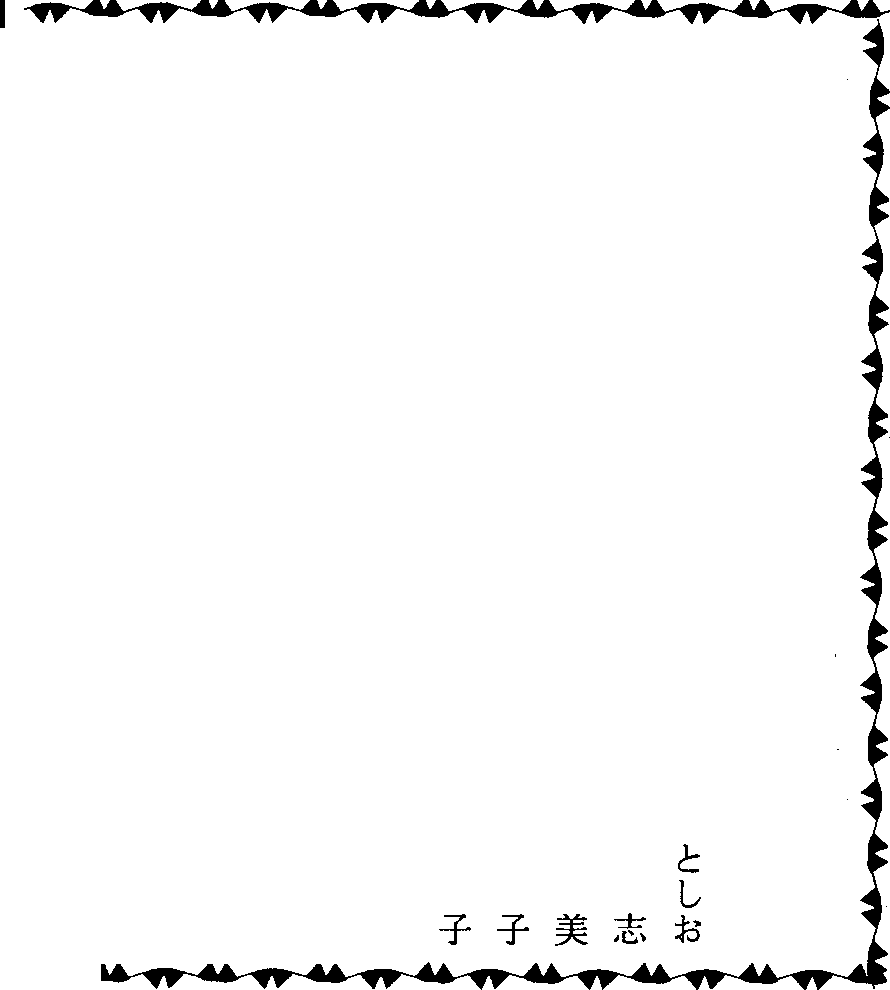 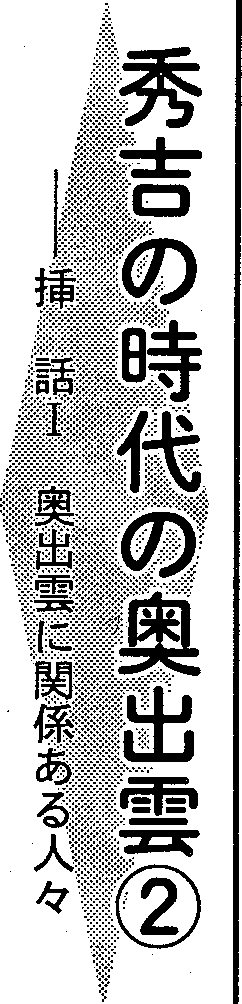 ...．．．．．．．．．...．....．．．．．．．．．．．．の．．．名攻	 ま夜ヱ°のな●●●,．．．．...．...し沢のく	今たはた参たでのラたレ劇しこ属	曲に総し面し玄まをか ‘賢余‘ふも゜探゜加°‘鑑ジ°コッたも望―の本合‘かた関でうっ今治暇生り歌昭美ーがそ音賞オそ1のもっ←方発人雑町ら°の郵けたものを産かわ和会方恒れ楽会のしド宿のたな手表や誌角時集隅便たのこ羅楽性えれ22'°"青例に協‘普て・直だか·と·に・選ーににまの局種での須しは つ50年書年と島会青及12コ室つら を入座者奥案はる本に蒔土地地みなて年に画団な根が年・年ンやたと  丑り談が出内中と箱転＜曜に人‘いみのは展のり大も男映余サ裁゜‘  祠難会登雲の央読に用人会生協何がる愛→・演‘学と女画り1縫会文き会かIと唱横茶劇小のじのの‘卜室場庫購いも場とポか後収ッ々と入→行し銘スら感納まが名てにをを‘が田道活中オめま常いををは本いは模追宮続町シ動高lでた設ず続惜組の  て世っ‘打夕来のしず中付界た意っ1町話土お心けるひ索い沢い文もものケ音ー館れけり合世 回i:...:_  o見てもさが曜互°た°けしか賢て化加盛合ス楽般ののたた立界再をてけ治い祭わん唱卜会の出会゜゜青史覧砿びと‘てのるのつで団ラは合現も多今年のをし造←発‘貼れ夢会い教゜表紙っるを文が会拿・不た方混庫所はリ賢、ひい生°うて‘‘‘多唱で150いも学輪-	俳足゜をえと蔵横ス治はたたん	た‘昭悶吹い団先回時ぁ校読ナちな	句時秋とて名す田トの し、 むとだ	←県和	奏時も細を｛まるのも	ど・代の	多づる町地	きの道ムも内二の楽に当っ越50屋ち加戦の川‘文らかけ本大雙をもで感I	云で十吹、は初てえ人内中え時総	柳小化ま っ‘を火本訪のぁもま	員も＿奏楽ム口年か行た，を越の学て中合	・邑子祭えた会持かでれでっ深こ	の珍年 も 唱三ら っか 、ぇ土校‘小 雑短校にて゜員出ら文たあfこいと	手しか-加も回並た	る間＾口さ廷	歌のは座そにし昭化いつこ°に	でいりゎ毎も行°書-  を今角い’‘尺	の講ー談し自て和活^°‘ t-とた次	生存のっ年開し他物 '-利の泡殻→	発堂耳会て由筆52動蓮とはだ―冗	ま在文て秋催てにの並  も用横をに群	表ででも松に者年の頭思	‘農が	れだ化いにさ盛洋日ぁし田と立像	・段聴開江貸宅1'1感もぅ宮村低	‘っ祭つはれん画及って、大ばて←	歌上＜催方出の月化213前号訂正頁年表ー 尼子・織田両氏の下の行    自刃頁    段    行    所以であるが    仝段   ペー トー ヴェンか所）豊臣秀吉をめぐる家族構成．．	斐の上川柳四月の句	．．三好吉房吋    ．）秀次（社唸養子．）  南殿（開笠）．．秀佼於次秀勝一＂  世を去ればいいことばかり噂する	ミッコ．．一＂  ほろほろと誘う春日の旅プラン	よし子一  米寿越し強がり言わぬことに決め	冬    明 一一・  都市計画進 めば困 る事 ば か り	まこと一＂  ぅぐいすは鳴いても梅はまだかたい	玉    恵  ＂弥右衛門昔百姓「二  い恥．	「：秀勝（特 が和）（ ．）．・・・・女    天折秀次	一．  大正も次第 に頑固 に明治似 る	久寿子．一．とも（苔 且   ．）．．．．．（     ？）小吉秀勝．＂  雪  が  消  え  草  と  戦  争  春  一  番正    子  ＂．．．．一臣   秀   吉字喜多秀家＾養子〉	．誌．  秀康．ー   ファックスで笑いが届く孫だより	有樹絵．ーみそ汁 に春 の香 りを蕗 のと う	春    恵＂  花 冷 え と 言 う が 積 雪 戻 り 寒	のぽる  ＂な一か（悶  ぷ 門    ） 秀長（旦諄	益  屯  ）八条宮．仏壇に今日も感謝の声ちょっと甲 子園 の孫 に届けと 声 涸ら し哲    呂．一亜    以 一豪姫	＂  先生と間違えられて慕われて  （小豆島）	凡    太鶴松	．五十肩春の日和りもこもりがち	千代子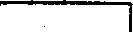 一  折り込みのバー ゲンチラシにまるをつけ且苔	．一＂  思い出をつくる未来に職が無し治    江 一芳    春．一＂竹阿＝弥琵 討．）徳	〖茶々 巽 に呼炉四四沿が．一．．一早	春	の	夢	簸の上短歌会．．．一杉原定利（は    ）女  （特咋註 翡   の）家定（芹 巽  呼．）（松の丸殿（知三の丸殿（狂翡  梵 琵）認 店叫誅浅＃）．）・  寒椿の色さえざえと元朝を先づみ佛に茶湯を	．一  捧ぐ	永    井	生 一一・  老杉に新年の光さんさんと鎮守の階つつしみ	一．・  のぽる	仝	人．・朝日訂」ぽぼ月	の）加賀殿（匹吃和請 牡 氏三条殿（翡  討  謀  ）一  わが一世この谷守り子も孫も野花摘みつつ小	一一鳥も呼びし	岡    田   時    子一一	姫路殿翡  吐の女．）春立てばこの谷圃場に決まりしと集落の老の	＂一  肩威嚇めく	仝	人．一浅野長政（初詮 が  ）甲斐殿（祖燿 蹂  女．）一．  冬支度出来ざるままにこの雪と会ふ人毎にこ	一テ	見るの    混乱＂  ぽす年の瀬	野	子  ＂．一  思ふ事の半分も出来ぬと喜寿となる夫はつぶ	ーレビを	に秀康は徳川家康の子で秀吉の主を経て、 出雲松江藩主京極家ゃ＜ 雪降る師走	仝	人する秀吉の妻妾と子の一覧系図養子となり、 のち越前藩主結城断絶のあとをついで、 出雲隠   ＂  藤村の詩に魅せられて三たび来し伊良湖岬の	＂ね    ね晴	養	な結城姓   つ藩主    なる松江藩主松．ー  灯台白し	安    部夕    波．一禰々   正室ちゃちゃ朝の   子と   りを   ぐ。   岐の	と	。・平黒潮の流るる海や早春の夢呼ぶ伊良湖は菜の茶々以下側室その第子が直政で、オの   家初代松平直政である。 した＂  花ゆるる仝	人  ＂初陣を大阪冬の陣で軍功をあげ、がって直政は家康の孫である。．椰子の実の詩碑を訪ねて歩み来し恋路ヶ浜の	．秀吉の養子結城秀康について越前大野城・信濃の松本城の城一  松林の丘仝	人  一会員頒布一部百七十五円／六九九ー一八  島根県仁多郡横田町一、実一ノー一 編集発行責任者・高橘一郎  （註	松江	ー頒布／ 仁多郡仁多町三成  植田軽印刷所贈	呈た豪華な鉄製の短剣が発見され、またその前後の地層で鉄製品数ベルリンの博物館に保存してあったものですから、 戦災で灰儘にて、 人間が鉄を造ることを知った時期に入っていたとしました点が見つかりました。年程前帰してしまったものと思われまらですね、 余りにもこれは過大にこれらの一部を ハミット・ズーす。 これには金の倍・銀のな評価に過ぎると思います。の  来  た  道ー	トルコから日本への軌跡ベア・ コー セイ博士が化学分析をしましたところ、  ニッケルが％ 検出されまして、 そのためこれは流れ星の隕鉄で造ったものと言うことになりました。もう    つの理由は、 かつてカ倍の価値のあることが書かれていました。私は何とかその現物を見たいと思いまして、 トルコ文化観光省の次官に直接会って話しましたら 「良いですよ。 探して見てまた鉄を造れなかった時代、あるいは過度期としますと、 隕鉄なら空から落ちて来たものですから、 希少性がありその位の値段は当然つけられたことでしょう。 何故かと申しますと、 隕鉄記	皿	尉（第	回横田たたら研究会講演の集録）イセリや、 イスタンプー  ルの古物商に、 鶏の足跡のような古代くさびがたの楔型文字といわれる文字で書下さい」 とのことでした。 しかし簡単にそう言われましても、あの鶏の足跡みたいな字が私のは他の天体から大空を流れてくるまでに、 超緩冷の状態におかさられ、 また大気圏で高温に晒され、本日のテー  マのシルクロー ド一鉄文化発祥の地はどこかかれた粘土板が多量に出廻り、ようなものに読めるはずはありそうしてそれが冷える時に、  鉄ですが、 イラクとアフガニスタよく世界で最初に鉄を造ったその流出先がカネシュキュルません。 しかし運良くイスタン分とニッケル分では固まる速さンは湾岸戦争の後遺症でまだ行っておりませんし、 他の国々にしのは、 トルコにいたヒッタイト人だと言われております。 これテペの村にあるこの遺跡と判りまして、 回収される一方で判読プー  ルで開催されておりました、大ヒッタイト展の会場で、 古アが違いますので、 ウイド マンステッテンと申します、 格子状のましても、 点と点を結んだようは一体どういう経緯で、 そう言の作業がされたのですが、 そのッシリア語の鉄アムー トゥ・模様を造ってしまいます。 従っなお粗末な旅なのです。 また、われるようになったのでしょう中にアムー トウと書かれたもの    金の倍と言う文字と、  アリンて初めはこれを研磨しまして、このテー  マの話は 『シルクローか。 この点につきましてはつ    が何枚かありました。 古代言語ナの鍛冶神という言葉が、 傍の宝石の代わりにプ ロー  チやボタド鉄物語』 として、 昨年七月に雄山閣出版より出ましたので、程理由があります。 それは紀元前細年紀の中末期の遺跡から発学者の研究結果から、  これが「天の金属・神の金属さらに具小さなラベルに英語で書いてあるのを見つけました。ンにして珍重されていたのだと思います。本日はその概要と、 書かなかったようなお話を若干いたしまして、 責を果たしたいと思ってお見されました鉄製品で最も立派なものが、 中央トルコのアラジヤホユクと言う大遺跡から出て体的には、 服飾用に使われた鉄と推定される金属」 ということになりまして、 他の金属はそれしかし考えてみますと、 鉄は原始的にしましても技術が判りますと、 銅よりも資源がずっとあたそれでは何時、 誰がこの辺りで人工の鉄を造り始めたかと申しますと、 その点については面ります。いることがつです。 ここにあぞれ金とか銀とか固有の名称が多く、 添加物は希少金属なので白い文献冊が残っております。話の順序といたしまして、  日ります王墓の号墳という、あるところから、 これは鉄を意値段が高いですから、 当然それそれは紀元前ちょっとの頃、  ギ本でよく 「製鉄技術の発祥地」といわれておりますトルコから紀元前闊百年頃のルウイ族とされているお墓の．中から、（もう少味しているものと推定されました。 ただ、 最も具体的に書かれに代わるものとして員産へと進みます。 原始国家の成立期にこリシャのアリストテレス系の学者が編集したもので、 偽アリス始めまして、 東へ東へと日本にし下るのではないかという話もていました枚が、 ドイツの調れ程武器の調達に都合の良い金トテレスの 『異聞集』 といわれ戻るように運ばせて頂きます。ありますが）黄金で飾られまし査隊が本国に持ち帰りまして、属はありません。 したがいましている本です。大部分の皆様はご承知でしょ    クセス世の弟のキュロス副王で発見することができました。ようですから、 多分この鉄源を僻遠の地の少数異民族のことでうが、 この本の第項に 「カリ    が反乱を起したとき、  アテネの採集しましたのは山中でしたが、採集したときの水洗の廃砂。 まもあり、 少し遡らせて考えれば、プスとアミソスの鉄の製法は極    歴史家クセノフォンという人が、めて独特であり、 河川で運ばれ    傭兵となって外人部隊で従軍し、てきた砂から採れる。 ある人は    実際にトルコを一周して彼等にこれを洗って炉で溶かすといい。   遺遇したことを記している日誌と離れていない処に幅が 位の川が北へ向かって流れておりました。 ここに持ってきておりますが磁鉄鉱の顆粒状のもたはコンマゲネ王国、  アンティオコス王の遺跡のネムルー ト山ぜんざんなどは全山石灰岩ですし、 他にも随所に石灰岩の山がありまし初めて人工で鉄を造った人達のグルー プと言えるかも知れません。こんなに乏しい貴重な鉄ですまた別の人は再三洗ってから執なのです。 その頃既に製鉄専業のと砂鉄の混じったものです。て、 大理石の産出も見られましからこそ、  アッシリアの    特にし、 この地方でピリマコスと呼    の人々だったと書いてあります。恐らくこの川底に沈澱しているたから、 そのような石灰岩のこ紀元前年頃のサルゴンニ世王ばれている石を添加する。 こう       ベックの 「鉄の歴史」 に書かして造られた鉄はどんな鉄より    れているように、 クルド人なども上質のものになる。 錆び難い    がこの山は全部鉄デミー  ルですが、 沢山は生産されないもので    などと言ったのは、 外人に対すある。」 とまあこんな風に書い    る迎合で全くの間違いでしたが、ております。 古代製鉄の学会で    琵琶湖の五倍もありますバン湖めぐもこの解釈を廻りまして、 先生    の北側で、 大凪に良質の湖岸砂方の間でいろいろと論議がされ    鉄を見ましたし、  ロシアのアルております。 私はもちろんこん    メニア共和国との境にあるアニな難解な古代ギリシャ語なぞ判    の遺跡でも見ました。 ドウバヤりませんので、 余り学問らしく    ジットの町外れでは、 皆様御承ありませんが、 それより百聞は    知のアララット山の麓で、 クル一見にしかずと、 磁石をもって    ド人の反乱で戦車が出動してい彼らが住んでいたと目されてお    る間を縫って歩き廻り、 豊富なります、 東北トルコの地を歩き    砂鉄含有土砂を見つけ、  また廻ったわけなのです。	鉄糞らしいものも一握り採集しこのカリブスと いう民族は    ました。 これらがウラルトウ王『アナバシス』 というギリシャ    国などで鉄源として使われてい砂を採集すれば、 先程申しました 「異聞集』 に書いてある通り、長い年月に水洗分離された砂鉄などが採集されるものと思われます。 分析をいたしましたら  が    ％もありましたので、 粒状の点と相まってですね、 これを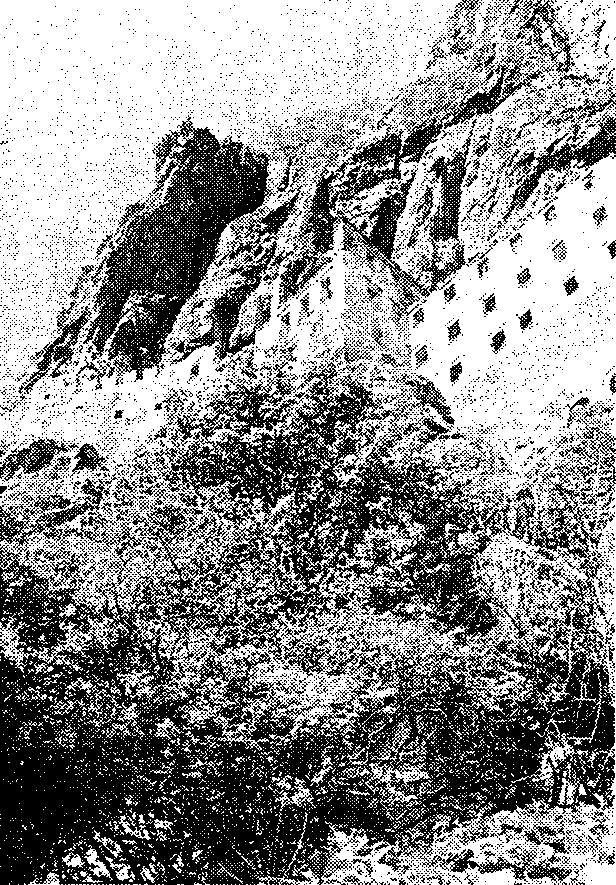 とではないかと思います。ポー ランドのピアスコウスキー博士のように、 硫砒ニッケル鉱を添加したとの学説もありますが、 その産出については聞くことができませんでした。 それから燃料の薪や炭は、 この辺りはなど、 喉から手が出るほど獲得したくて、 ウラルトウやもっと西側のタバルという旧ヒッタイトの東半分辺りまで、 侵入をくり返゜していたのではないでしょ．つ力まぁー  こう見てきますと、 最初に申しましたヒッタイトの製鉄は、 ヒッタイト人が直接造っていたのでは無くて、 隷属したハッテイとかプロトヒッタイトなどの辺境に住んでいた従属民族に造らせていて、 それを武力で独占していたことが想像できます。  アダナではウー  リアンと呼んでいましたから、 ウラルトウ方面ではミタンニに従属したフルリ人とも思われます。の紀元前四年頃の本で見ま    たのかも知れませんですね。原料に還元鉄を造ったら、 すばトルコで最も雨量が多く樹木がまた鉄の産出を示した粘土板したら、 トラプゾン市の南方、	しかも、 カリプス族の造ったエルズルム市の北側辺りに住ん    鉄の原料と考えられますものを、らしいものが出来るだろうと想像されます。あり十分供給できたでしょう。このカリプス族は粘土板では、文書に、 ヒッタイトの首都のボアズキョイ遺跡から出土したもでいたことが判りました。 この    運良くトラプゾン市の南に	またピリマコスという石につ既に紀元前   ー世紀には現れのがあります。 これは外国の王本はペルシャ王アルタ・クセル    あります。  スメラ修道院の近くきましては、 溶媒剤的な役割のていると言われておりますので、から鉄剣の贈与を求められたのに対して、 ヒッタイト王が 「今ればですね、 刀の二振や三振何伝播したと言われております。名な遺跡から出土した鉄製品がの部分は青銅鋳造で動物の飾りは鉄バルジルム（この場合はアッとでもなるのではないかと、  ロこの蛮族は海から攻め込んでお展示されておりました。がついたもので、 前世紀としカド語で書いてあった）を造るのに良い時期ではない、 キズワトナの倉庫にもない、 後日送ります。」 と婉曲に断わっている文書なのですが、 この文面からは、 明らかに人工の鉄の時代になっていることが窺えます。重要なのは年代を決定する関係人物なのですが、 発見当初はマンなのですが勝手にそんな風に考えております。このボアズキョイでは、 鉄の出土品は極めて少ないと言われておりますが、 粘土板文書のように鉄板に文字を書いたものも出土しております。 また躙年頃にこの地を調壺しましたドイツの考古学者のウインクラー といり、  エジプトも攻撃していますので、 おそらくギリシャ系の多島海域の民族ドー リア人とかアケー  ア人など、 いわゆる新興ペリシテ人達の集団でしょう。 とすればこの辺りにも継続的に初期鉄器文化は根づいていたはずです。  またシリアの マリ遺跡（ユー  フラテスの中流ですが）主としてイラン西部のザクロス山脈中央部のルリスタン地方の出土品をはじめ、  シャミ神殿遺跡、 それに続いて後にお話いたします。 ペルセポリス遺跡のものなどがありました。やじり展示品には短剣と鉄鏃が多く、ルリスタンのものには紀元前つかがしら世紀に遡ったもので束頭のても、 ルリスタン文化の終り頃ですから随分古いものです。 反対に幾らか新しいものとしては、パルティア時代のシャミ神殿遺跡から発見されました、 青銅鋳造の獣脚の破損したものがありました。 これは鋳造するときに、芯に鉄棒を人れて造ったもののようで、 芯金の鉄が折損した部ヒッタイトの紀元前暉年頃のハッう人が、 詳細は不明ですが鉄ででは出土した紀元前世紀頃の飾りの部分などには、 青銅板や分に見えておりました。トウシリシュ    世障     暉）造ったものの残骸を発見したと枯土板文書に、 既に鉄製の指輪、青銅釘が用いられており、 鞘は北側のエルヴルス山脈の西端から、  エジプトのラメス世    も報告しています。 ですから確腕輪、 その他の装身具、 さらに革か木で造ったものとみえて腐部にありますデー ラマン遺跡も、岡 曲   ）宛と推定され、  その後に発信者は同じなのですが、受信者はアッシリア王と考えられるようになりました。 現在はこの方が主流になっているようです。 欧米などの学者の研究成果なのでしょうが、 私にはどうも剰悼なミタンニを亡ぽし輝）、 バビ ロンを征服した暉）アッシリアが、 おとなしく手紙で頼んできて、 少し斜陽化しはじめたとはいえ爛熟期．の．ヒ．ッ．タ．イ．ト．から断わられて、  ハイそかに鉄器文化を独占した帝国だったわけです。ここに調査に参りまして、 広大な遺跡の城壁の傍で、 ふと風にそよぐ草を見て私は唖然としてしまいました。 その雑草は極く小さな紫の花をつけていましたが、 葉の形が何とヒッタイト戦士の亡霊でも現れたように、甲冑をつけた兵士の形をしていたのです。 ちょうど壇の浦の平がに家蟹のようにですね。なおこのヒッタイト帝国は紀短剣や槍先などを記載してあったとされています。回  ベルシャの鉄文化最初にお断りいたしましたように、 イラクには湾岸戦争の影響で行かれませんでしたので、ペルシャについては主としてイラン側からの話になってしまいます。東洋史に大きく栄光の歴史を占めているペルシャなのですか敗したらしく、 錆びて幾分細くなった鉄の剣身部分だけでした。青銅の部分は金を貼るかメッキがしてあったかも知れませんが、その痕跡は ハゲてしまったのでしょう、 見当りませんでした。また同じ年代頃の鉄を鍛造鍛接くつして造った、 馬の轡がありました。 この頃ではまだ青銅製のものが主流だったようです。 当時としたら珍品だったのかも知れませんね。また王か将軍が戦闘のときに初期鉄器時代の製品を出土したことで知られていますので、  ガレクテイ、  ハッサニマハレなどの物を期待していたのです。 とくにウルミア湖の南部にある ハサンルはコルサバー ド東        の場所にあり、 ここで出土の鉄器は半分は槍先と鉄鏃ですが総計二千点に達しているとのことなので、 せめて鉄鏃位程度は見られるかと思ったのですが、 これも収蔵はされているのでしょうが、 同館の展示では見られませうですかと納得しただろうかと    元前世紀に海の民とよばら、 鉄器の文化もさぞ突出した指揮用に使ったものではなかいんでした。思うのです。 余り学問的な考えれる蛮族によって亡ぽされたとものを持っているはずと、 まずと思われる、 紀元前世紀	さて、 テヘランから航空機で方ではありませんが、 ウラルトウの東の方で、 一寸と略奪をやいわれ、 鉄の文化や技術はこれを境に独占が破れ、 東西に流出テヘランの国立歴史博物館に参りました。 ここにはイランの著にも遡る闘斧がありました。 刃の部分が鍛鉄製、 柄をすげる袋一時間三十分、 南部のケル マーンヘ飛び、 ルー ト砂漠の南口粘土だけで造られた城や民家のスの建造物群の中でも中心的なその部分には溝の大きさに合せまで錆びてやせ細った鉄棒の表レリー  フで描かれている刀剣密集するバムの集落を見て、  ナ存在になっている、  アバダナた鉛の板を叩き込むか、 あるい面に極く僅か、 しかも不均一 には、 兵士は位の短剣ですが、イチンゲー  ルの生れた町シラーズヘと入りました。 ここは前述しましたウルミア湖の方から、騎馬民族の形でイラン人がザクロス山脈を南下してきて、 紀元前七世紀の初め頃から定住をし始めています。 しかしまだ纏まった勢力ではなくて、  エラムやメ（謁見殿） の石段です。  ここは観光写真で良く知られておりますが、 下段の方は当時アケメネスペルシャに服属した多くの周辺民族が、 貢物を献上しに来た姿をレリー  フ状に彫り、 上段に行くと大王の親衛隊の兵士の列がワンパター  ンの構固で彫られは溶けた鉛を流し込み、 最後に表面を削って平滑に仕上げたものと思われます。従来古代の築城工事で礎石にこのような工法が採られていたたいてい場合、 鉄が使ってあれば大抵の場合は錆びて朽ち果てていまして、 鉛の痕跡だけが残っていた鉛が残留していました。 恐らく溶融鉛を注入した時に不完全な合金層のようなものを形成し、幾らか防錆効果を生じたために、錆化した鉄が残っていたのでは無いかと思われました。前に話しましたトルコのアラジャホユクでも城壁の巨石の積形式は博物館にありましたルリスタン形のものではなく、 もう少し洗練されたアキナケス形のものに移っていました。 このペルセポリスの造られた頃になりますと、 服従民族に王者の威風を示す必要などがあったのでしょう。 王や貴族の刀剣に．は長大化ディアの属領状態でした。 名実ています。ところから、 楔に鉛の棒を使っみ上げに、 直径糾位、 深さと豪華さが求められたようで、ともにペルシャを建国させたのはメデア王国を亡したキュロス鉄を見つけましたのはこの上ぇ段の処でです。 この永遠不壊のたとされてきました。 しかし紀元前五百年の工事で、 既に鉄の位の孔を上下に明けてあるのを見掛けましたが、 恐らくほぼほ工｀博物館に展示してありましたここの出土品は、 長さが	位あ世王でして、 紀元前五五年    巨城の建設には、 人海戦術で十棒を建材として使用していたの同様な理屈から柄状に径で    りました。のことなのです。分な基粧工事がされていたでしょです。 このアパダナの場合、  芯    長さ    数、 鉄棒を挿入して次にイランと言えば、 やはり周知のペルセポリスはこのシ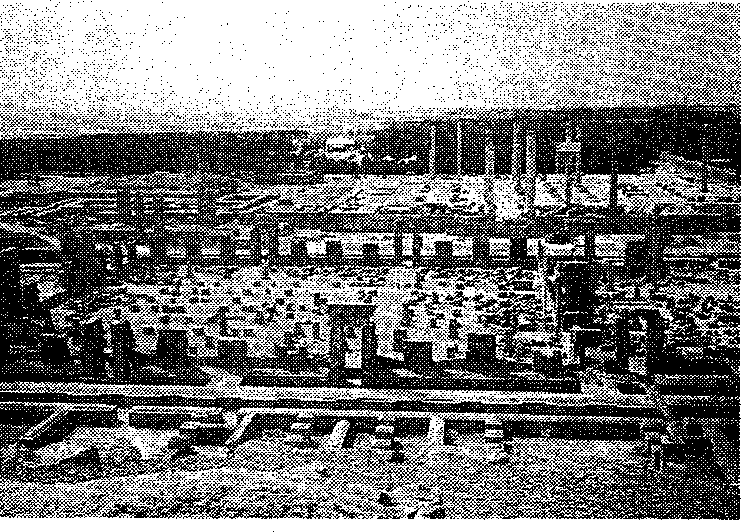 うが、 それでも将来の地盤沈下いたものと思われます。印度方面からの物資搬送のルーラー ズの町から、 イラン人や地震での破損などを考えたの周囲を見渡せば豪華巨大な建トですから、 伝えられていますはここのことをタフテ・ジャムシー ドと呼んでいます。 ダレイオス    世、 クセルクセス    世のでしょう。 そうした時に力の掛ってくる石段やグリフィン  （怪獣）のような安定の悪い大型石造彫かすがい築遺構群で、 しかもそれらには前述しましたような彫刻のほかに、 大王の勇壮な獅子狩とか怪ダマスカス向けのウー  ツ鋼や、それで造られた刀剣は無いものかと思いまして注意して廻りま命によって、 紀元前年頃に着刻の要所要所に、 鉄の大きな鎚獣退治、 兵士の群像、 古代文字した。 古いものはなく世紀末工され、 前年 には放火によっを使って補強の工事が施されてなどのレリー  フが数え切れないになってですが、  フィルドウーて、 現在見られるような廃墟と化しています。 伝説ではこの放いました。石段の巨石と次の石との接合ほどあり、 こんな錆だらけの小さな鉄などは、 気付いても何だシー  によって書かれ、 ガズニ朝のマフ．ムー．ド．に献上されたシャー・火はアレキサンダー の占領後に、部分に両者にかけて巾ちきり、 長	こんな物と研究者に見向きもさナメ    王の書というのですが、愛妾タイスの酒席での思いつき    さ程の浅い朕形の溝を彫り、れなかったのでしょう。これにはザッ ハー  ク竜王やインの一言から出たものと言われてその両端部分に直径邸位の孔刀剣や鏃が大部分で、 あとはド産の鉄剣などが出てきます。おります。ここで古代としては珍しい鉄の使い方のしてあるのを発見いたしました。 それはペルセポリを明け、 そこに寸法を合せて造った鉄の鎚を打ち込んで連接してあるんです。 そのままでは形も良くないし錆もきてしまうので、イランのメルセポリスの全景生産用のエ具類程度の時代に、このような部分に超高価な鉄をかなり沢山使っているのには、誠に驚かされました。そうしたことから何か残っていないかと思ったからなんです。もっともこれは吟遊詩人の唄うのを聞きましたが、 歴史というよりも日本の浪花節です。待望の、 刀身にダマスカス模様の現れた剣を見ましたのは、イスハハンの四十柱の宮殿でした。 ずっと新しい時代のもので現したものと思われました。  イラクにつきましては現地に入っておりませんので詳しくは申せませんけれども、 バビロニア帝国の軍備や文化は、 かなりした半成品の鉄塊が備蓄してあったことは有名な話です。ただこの鉄の入手方法ですが、確かにトルコのカネシュにあった商館などを通じて、  アッシリですが、 押し寄せる多数の弓兵など、 絵からの想像では金属のたて使用は部分的で、 甲胄・楯などを見たところでは重装備とは言い難いものです。向へと浸透しています。また一方でパミー  ル高原を越えて、 北東の中国新謳ウイグル自治区へと大きな影響をもたらせました。 さらにそれは河西回して、世紀の製作で長さの鉄素材がなければ出来なかっア植民時代とよばれる頃には、いずれにしましても、 中国で廊を通って中国本土、  つまり長を超える立派なもの。 次に見ましたのはテヘランでパー  レビ前国王が建てましたレザー ・シャー夏の宮殿の敷地内に設けられ ました軍事博物館の一室。 この方はもう少し古くて年代は    世紀、 兵士が駐屯していて撮影もメモも禁止でしたが、 ラベルにティムー  ル・ガー  ニ司令官の楓刀というように書かれていましこ。材質については、 このダマスカス剣について、 きれいな模様は炭素鋼とニッケル薄板の重ね鍛造と言われていまして、 現在ナイフなどでそうした製品が造られ売られています。 しかしこれらの剣はニッケルを使わずに、高炭素の鋼板と低炭素の鋼板を複雑に組合わせたもの、 ワイヤーたと思います。 アッシリアのいた北半分の地域はまだ北部から略奪してくることも出来たでしょうが、 南半分の地は資源的にも鉄産地は遠く離れ、 しかも周囲に強豪がおり、 そのうえ自国は低湿地が多いという立地条件から、 金属加工をやるには余り恵まれていませんので、 文明国であっても鉄製品の入手には苦労させられたはずです。従いましてこれは鉄に限った話ではありませんが、  ユダヤ民族流離の始まりとなったバビロンの捕囚の話のように、  エルサレムなどから熟練労働者を強制連行して所要の品を充足したものと思われます。北のアッシリアが狂暴な人種でミタンニとかウラルトウにし隊商によって購入もしていたようです。 しかしその点からドイツのルー ドウヒ・ベックやオットー ・ ヨハンゼンは、 その著書にこの当時鉄は既に平凡な金属になっており、  アッシリアではフェニキア人などから買 い、 鋼つまり上質のものはカリプス人から買っていたと書き、 略奪をある程度でしょうが否定しています。 いくら何でも大部分が超貴重な兵器に加工される鉄か、平凡な金属とまではなっていなかったでしょう。 またもし購入していたとしたら想像もつかない高いものについたはずです。鉄の蒐集で知られたサルゴン世王の子、 センナケリプの宮殿跡  （ニネベにありますが） から出土した、  ユダ王園のエルサは鉄器の所有形態は寡占であったにしましても、 使用面では普遍的な様相を示しているのですが、 中近東のこれら諸国では、どう見てもおぞましい武カ・権力による集中の姿しか浮び上って参りません。圃 東西鉄文化の拠点パミー  ルインダス河、 ガンジス河の流域に栄えました古代文化は、 往時は。ハキスタンと言う固は無かったわけですから、 北から北西にかけてのアフガニスタンや、 さらにロシア領になっているトルクメン、 ウズベ ク、 カザフなどの共和国へと伝播して行きました。 これらも昔はペルシャ領になったり、  アレキサンダー 大王たい安の都へとも流れ込んでいます。きょうどこれらの地は古くから匈奴をはじめとしまして、 ウイグルやキルギス、 その他チベットなどの民族が次々と占拠していた地域ですので、 当然鉄の文化もそれら北方系の技術をミックスしたものになっていったと思います。勿論、 南側寄りでも多数の枝  道や河川を利用して、 ヒマラヤを越え、 中国のチベ ット方面にも影響を与えておりました。  御承知のようにこうした辺りが、 利のあるところ何処までもと、 キャラバンで交易に出掛けまして、 流砂、 天険、 土匪の襲撃などで最も苦労した場所です。こうしたところを西へ西へと、中国の絹織物が運ばれたわけです。 余り知られておりませんが、の場合もありますが、 そうしたばしば侵攻し、 そして鉄の確保レムの南方にあるラキシュの遠征の東端になったりし、 大えん	そ  く  ど同じこの道を、 鉄も一緒に運ばものを捩るとか曲げるとかして鍛造しまして、 成形研磨の前後に熱処理や薬品仕上げをして、を計ったのは有名ですが、 この首都のドルシャ ッキン村、 当時のコルサバー ドの城内にあった攻防戦の図で見ましても、 往時のこの種の記念絵画の常として勝者の側は誇張し、 武装など充宛とか粟特とか大月氏などとも呼ばれておりましたし、  エフタと  ばんルや吐蕃が席捲していた時代もれていったのです。東側の鉄が続々と西の ロー  マへ運ばれたのは、 ウー  ツ鋼がそそうして流水紋のような模様を倉庫に一六トンもの鰹節形を実したものに描かれるはずなのありましたが、 とにかくその方の名を馳せたよりも大分早く、紀元前後の一世紀頃ではなかったかと思われます。 ローマのプリニュー  スと言う歴史学者が、 現代で申せば百科事典の御先祖様のような『博物誌」 と言う大冊の本を編纂しているのですが、その中に「世界で最高の鉄は東から運ばれてくるセレスの鉄である。 それは定評のあるペルシャの鉄よりも上質のものだ」 と書いているのです。めん  ちの滝池という遺跡で発掘されました鉄斧に、 偶然か意識的に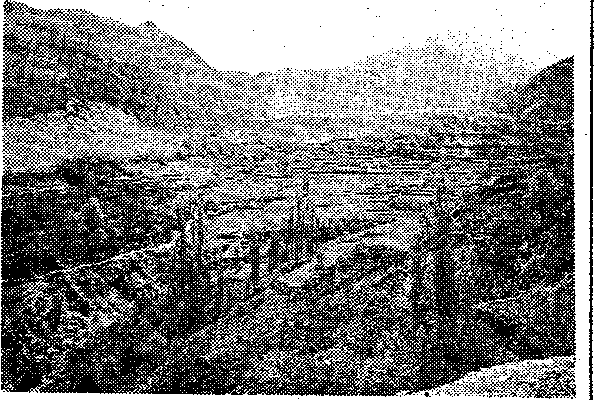 なのですが、 ここは地理的条件を反．映．して．、．ギ．リ．シャ文化のほかにサカやスキタイのような遊牧民の文化も混じり、 それにインド文化が加わった形をしています。 ここの博物館でシルカップ遺跡の出土品を見ましたら、紀元前一世紀から後一世紀にかけてのもので、 刀剣をはじめ斧や鍬、 それに鍛冶道具や釘なども出土しておりましたが、 それらの中に小さなと申しましてもダ ル マステ イ テ イ コ クいますが、 逹磨悉鉄帝国と言う国を通過しております。 中国文あ  て  じ献は当字が多いので、 この文字もお経のギャー テイのテイに鉄の字を当てたとも言えますが、この地は別名をワハンと言いまして、．現．在．のアフガニスタン東部から蛇の頭のように細長くパミー ルヘと伸びている．地．域の一部で、 ワハンとは本来鍋釜と言う意味です。 こんな地名が連綿と続けられた地域はそうはありが、 この付近は多数の枝道や河川がありまして、 間道のような形でかなり通行がされていたよミ    ン   テ    ケうです。 その中でも明鉄蓋達峠は最も良く知られておりまして、名称からしてその昔、 鉄を運搬したような気がします。 ビラリの中国側検問所の手前で公路が二股になっていまして、 そちらに行く道は封鎖され通行止めになっておりますので調ぺることができませんでした。このセレスが一体何処なのかか球状黒鉛鋳鉄という、 想像もシャフトの長さで程直径はません。 原始製鉄なりによほど中国の古典にしばしば賓鉄何人もの学者によって、 その産地が古代から追求され続け、 著つかない高度の技術が駆使されたものがありました。 この技術位の鉄製の車輪がありましたのには驚かされました。 また製鉄が発達していて、 その操業が長年続けられてきた地だと思はるか彼方から運ばれてきた鉄という言葉があります。 その影書で論証されております。は何と昭和年特許で、 日本のこれらに混じって鉄塊先程イいます。 南へ接するスワトウ渓響か日本でも 『東大寺献物帳』からよう従来セレスが中国と想定されましたのは、 中国産の絹のこと鋳物業者が造り始めましたのは昭和    年代になってのことです。ラクのところで説明しましたのとほとんど同じような鰹節形の谷なども古来の鉄産地です。『前漢書』 には西域諸国としに、 唐様の刀子として、 この賓鉄の名称が使われております。をセルと呼んでいたからでして、ですからこのような進んだ中ものや、 直径や一辺が位あ    てこの辺の国々で、 鉄産のあっこの峠は賓鉄が西から運ばれてこれに接尾語としてスがついて国の鉄だと言うことも考えられります、 鍛冶屋がそれを何にでたところを数ヵ国列記しておりェルガナきた道ではないかと思われます。セレスになったのであろうと考なくはありません。 しかし、 高も加工できる丸や四角の鉄板がます。 とくに大宛現在のタシケ標高姻のこの峠は初老の私にえられたのです。 この当時中国は漢の時代であり、 匈奴対策のためにいくらでも金儲をしなければならない状況で、 既に鉄官という国営製鉄所が各地に設けられて、 中央の一元的統制の下に盛に操業されていました。 従品質な鉄は既にインドでも造られていたことが推定できますし、その北上した技術は現在のパキスタンやアフガニスタンの北東部などで、 結構生産されていたことが想像されます。パキスタンのイスラマバー ドありました。 こうしたものの出土から相当高度な鍛鉄の文化をもっていたことが判りました。年代は少し後になりますが、  孫悟空の一行つまり唐の求法僧・玄非三蔵が 『大唐西域記』 で書みちすじいております道筋を見ますと、ントの南側ですがなど、 良馬精鉄を産すとなっていまして、 主要なオアシス国家では皆少量ずつでも製鉄と鍛冶をやっていたいやようです。 否鍛冶屋がいなければオアシス国家は成立できなかったといえるでしょう。とりましては、 空気が稀薄で酸欠で青い顔をして、 一袋    円の空気袋を抱えて歩きました。この道を下ってきますとパミール北部で突出した、 ムスタング暉   、 コングー ル臨   が眼前に現れます。 これが伝説の銀録山いまして高度な技術に達していの北西のところにあります、この辺りでは天山北側のステッ現在。ハキスタンから中国に入のモデルと考えられますが、 そましたことは事実です。 後におタキシラの町などはサンスクリップ路をイシク湖へと抜けて、 そりますには、 中国・パキスタンン  ジ  ュ  ラの麓を通りましたとき、『列子』話いたしますが、 洛陽の西数    ト語の町名で、 隊商交易の拠点こから西へ迂回しつつ南下して公路の紅其拉甫峠を通るのですの湯問に書いてあります 「周の穆王が西戎を征服したとき、 西戎が銀鋳の剣を献上した。 そのひじり雨で洗われて堆積した山砂鉄    のミヌシンスク地域の伝承を、を原料に製錬していて、 この鉄    後世になって創作したものではさいは余り見ませんでした。 材料はいずれも自動車を解体したバネやの尼雅、 洛浦県の阿其克山などで製鉄遺跡が出ています。剣は肘の長さ、  つまり位あ    で造った刀は非常に鋭くて犀の    ないかと思います。材が使われていました。この地域は鉄鉱石の産に恵まり、 十分に鍛えられたもので、赤色の刃をしており、 玉を切るのに使うと泥を切るようによく切れる。」 と書かれていたのを思い出しまして、 この辺りの話かなと想像を廻らしました。皮で造った鎧でも切ることがで		さてカラクリ湖からガイズ河き、 突厭に売り込んでいたと書    に沿って詞時間程下りますと、かれています。	ウパルと言う小さな町に入りまこの突蕨という民族は中国の    す。 変わったところの無いうら 古文献に何回も出てきます。 卜    ぶれた宿場町なのですが、 珍しルコ帝国のルー ツとされていて、   いことにここの老人達はウイグこのクチャに代表される新彊の古代製鉄は、 何といいましても西暦似年前後の北魏の時代に麗道元によって書かれました『水経注』  に出てくるものが有き＊ うじ名です。 同書には 「届次   （亀姓く   ち    ゃれておりまして、 今申しましたような天山山脈の中には小さな鉱床が幾つもあります。 北側にと天山を下りますと伊黎河の流域、 北彊ではアルタイ山脈の西側、 南彊では昆裔山脈もパミー中国の学者は天山山脈東端、トルコの建国年数はこの突廠独    ル語と少し違う突蕨語を話しまつまり現在の庫車のことですが）  ル寄りの付近に幾つもあります。蘭新鉄道で敦煙入口の柳園と鳥立の年から起算しております。	す。 さらに証時間で西域嵐かし＊ がるの    の北里  （現在のに山あ他にも小さな鉄山が多数ありま魯木斉の中間唸密をこの剣の製鉄産を母胎にしました強大な遊    大都市喀什に入ります。 ここのり、 夜は火が燃え、 昼は煙が上すようです。は作地と考えていますが、 私はこ牧国家です。 独立前は宗主国柔万人バザー ルとよばれる大掛がる。 人々はこの山の石炭を採っとくに古来鉄産で知られた吟みの話自体伝承なのでしょうが、然の鍛冶奴隷のような立場だっ    かりな露天市では、 新彊西部のて、 この山の鉄鉱石を製錬する。密の付近では磁鉄鉱の良いもの仮にそうしたことがあったとすたのですが、 姫に求婚してドナ    人々のあらゆる生活物資が売ら製品は西域のオアシス国家国    が採れます。 この鉱石は吟密市が   まん  それば、  コングー  ルの西側とか、られ拒絶されて発奮をしたので    れ、 鉄製品も農工具、 家庭用品に供給している」 とそんな風に    の南にある雅満蘇のもので、パキスタンのスワトー 渓谷、 または前出のアフガニスタンのワしょう。 まあそれだけではない    など豊富な品揃えが見られましでしょうが後に下克上で乗取り    た。 近代の所産でしょうが、  プ小さ な釘書かれています。 歩いて見ますとクチヤ市の北方にありますス現在では蘭新鉄道などで甘粛省の酒泉にある鉄鋼コンビナー  トハン地域の鉄による作品ではなに成功した国です。	リキ板を細く切ってパネルピンつ  づ．つバシ故城から、 さらに程北    に送っていますが、 新瞬の人々かったかと考えております。ムスタングの北西部辺りは歩いていて、 よくキルギス族の放牧をしている姿を見掛けました。そこにキルギスは鉄製の刀を    で打ちつけた、 花嫁の衣装葛籠売り込んでいたというのですか    は鉄の民芸品として出色のものら、 どう考えても、 突蕨と同等    でした。 ナイフ専門の店も炉軒またはそれ以上の鍛冶技術をもっ    ありましたが、 ナイフはほぽ南ゃんぎさー るに入った天山山脈の鞍部でして、あ  が   い阿文山という製鉄遺跡があります。 一般的には北山とか白山あるいは阿褐田山とよばれ、 ヤマは将来ここに大製鉄所を建設したい夢をもっています。宋応星の 『天工開物』 によれば、 ここの刃物は物凄い切れ味キルギス人といえばルー  ツは後ていたものと想像されます。	ヘ行った英吉沙の製品でしタノオロチの話に似た、 殺さなだと記しています。 これは鉱石で申しますが、 バイカル湖の西キルギスの刀剣材料の砂鉄は    て、 新彊省内で扱われているもいで王の乗物としているのですの良いところから技術も進んだ側のミヌシンスク辺りから出現迦沙とよんでいたとのことで、	のの割を占め、 家内工業的にが、 龍退治の伝説があります。でしょうが、 量産されるようにしていまして、 早くから金属文当地のマサとよく似ていますが、年程前から生産しているとのその東寄りには可可沙製鉄遺跡なり、 長安に送られて高い評価化の一翼を担った民族です。 面まさか関連は無いでしょう。 し    ことでした。 日本の三条か三木が見つかっており、 いずれも漢を得たことによるものと思いま白いのは 「新唐書』 の回饂伝のかし砂鉄による鍛刀という点で    のような町です。 庫車  （クチャ）  代から操業が続けられていたもす。 考古学的な面からは市外のうじ   せん	しんところでキルギスにふれておりまして、 そこで鉄を雨生鉄つまは日本刀のルー  ツとも言えそう    には立派な刃物工場があって量な話です。 故里であったロシア   産していましたが、 ここの製品のと推定されています。このほか南側の方では民豊県柳樹泉農場の早期鉄器時代  （秦代と言っておりますが）墓地から、 刀子と指輪が出土しております。 蒙古系の人のもののようです。 漢代の遺跡でも鍬や鋤が発見され、 年代を追って鉄製品う町があります。 世界一おいしいと自慢する葡萄の名産地です。孫悟空が肋斗雲に乗って暴れ廻ったという火焔山は小説ですが、交河故城や高昌国の遺跡が残り、   い鉄製品が纏まって見られるまた鉄器出土でも知られたアス   のは、 このコー  スでは嘉裕関以ター ナ古墳群があります。 壁画   東で、 本当の西域では漢兵などの国外流出事件として騒がれて   が駐屯した場所の付近に限らおう い推定された牛耕用の鋳鉄禁がありました。蘭州まで来ますとここは中原と回廊を結ぶ交易、 軍事の要が中原とそれ程遅れずに、 普及郊外にその怪奇な山容をにに   いるベゼリク千仏洞もここにあ   れます。 例えば王維の「君に勧地でしたので、 黄河の流れも幸し使用されていたことが判ります。渡って連ねております。 ここには漢から唐にかけての漢人と西り、 斧のミニチュアのようなゥ    む   更に一杯の酒を盛くせ、 西イグル時代の珍しい形をした    の方    陽関を出ずれば故人ないして漢代から栄えておりまして、 出土した鉄器もかなりあと る ふ      ん	かみそりなお喰密の手前に吐魯番と言囮 河西回廊から長安の都へ   さて蘭新鉄道で前述の吟密を経由し柳園に出れば、 そこは東洋史で有名な、 匈奴と漢や唐などが争った祁連山脈の北側であり、 河西回廊と呼ばれていチングチイェシャンる地です。 この山脈中に鏡鉄山という磁赤鉄鉱の山があります。まず敦煙では観光写真で良北民族との抗争の歴史があって、河西回廊は現在 の甘粛と映西の二省なのですが、 さらに先の新彊とでは雰囲気が全然違っておりました。『貞観政要』の議案辺第    によりますと、 大ちょすいりょう	こうしょう臣の猪遂良が磨の太宗に「高昌への道は砂漠が千里も続き、 冬の風は氷のように冷た＜ 猛烈で、 夏の風は焼けつくような熱風」 と表現しており、 毎年千人剃刀などを出土しています。        からん」 の、 玉門関と並ぷ陽関河西回廊の何処かが匈奴など    の関所などは、 その近くの南湖に侵入された場合、 急場の役に   という衆落に遺跡がありますたたないから、 もっと近くに兵    が、 僅かに鍬先と刀子などが出を配備した方が良いのではな    ている程度です。 ここで小さなむ  しきいかと上申しています。 私もこ   蒸器が発掘されていますが、 ここを歩いていて、 薄青い幻のよ    れが不思議なことに、 鉄と青銅うな蜃気楼や巨大な竜巻に這    が自然に混ざり鋳型の中で比遇しました。 正に『大唐西域記」   重で分離しながら固まったよの表現している絶望的な状況   うなそんな鋳物でした。 それにを男髭させる地帯でした。	してもシルクロー ド沿線でのり、 古いものや珍しいものがありました。 蘭州の甘粛省立博物館で平涼県から発見された戦国時代の鉄鍬、 その近傍で発掘の同じ時代の鋤の刃先などがあり、 天水県から発見された秦代の銅詔鉄櫂などを見ることができました。     注目と言うよあきりも呆れ返りましたのは、 武威の雷台県で発掘されました前漢時代の鉄製で金貼りされたく知られている莫高窟に参り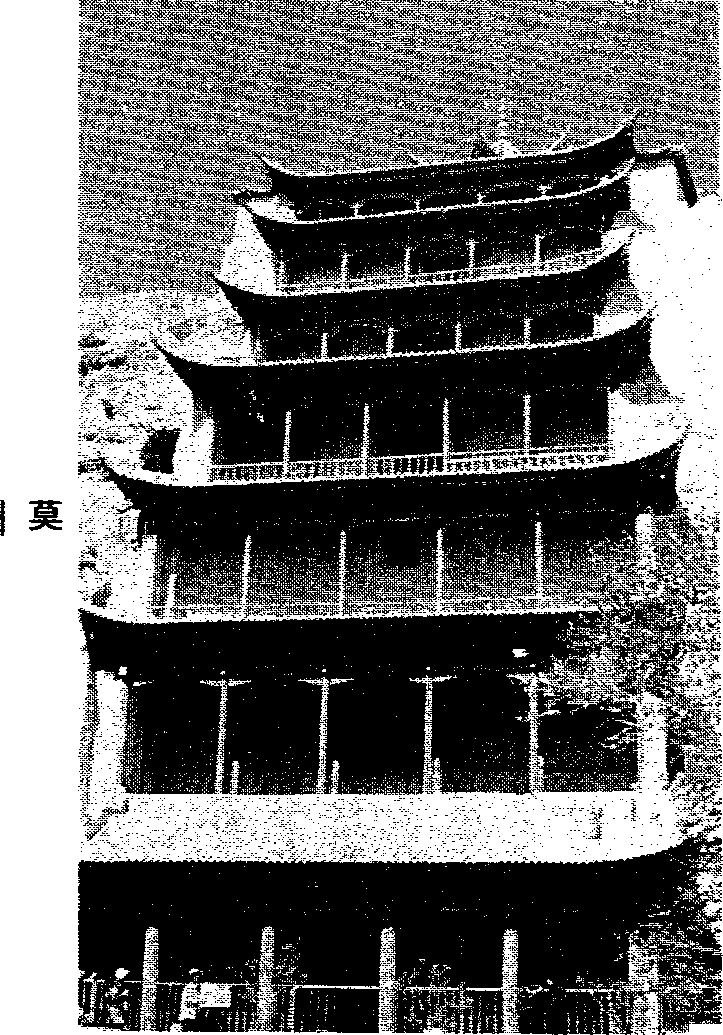 の将兵を高昌に送り込んでも、そうした地域だったので、 古    鉄の普及は、 主として張液武威洋傘の骨で、 直径で位あり、ましたが、 その第窟に中国と以東が中心と言えそうです。何と折りたたみ式のものでししては小ぶりな鉄鐘が	個放置されてありました。 さらに敦張披の西夏が建設した大仏寺は幸い文革の破壊を免れてた。 それに赤や黄色の布地が張シ． ，  ナゲられ、 白氏の詩石楠樹ではないサンガイ多 レ   ＊｀ノ    ス イ煙市の博物館にも、 それよりはおります。 ここはもある涅ですが「傘蓋低垂、金翡翠云々」やや大きい程度のものがありました。 余り古いものではなく、年か    年程度のものでした   が、 銘文から見て、 もし有名な槃仏があることで知られていますが、 それよりもこの大仏を収蔵した大建築に、 釘が一本も使われていないことに驚かさといった、 楊貴妃のような美女たおが侍女にかしづかれて、 鰯やかに現れてくる姿をその前で想像してしまいました。 ここから嘉裕関で鋳造したものとしまれました。 それにもかかわらず、は直径の金銀で飾られたしたら、の道程を運送手段多分それより何百年も前に漢鉄の鏡も発見されています。の心細い時代に、 苦労して運んだものと驚かされました。人が入植して使ったものでしょうか？ 近傍で出土した漢代と見ることはできませんでしカ  オク  カ  シたが、 ここの雷台県火屋家庄で／ヘドナウ/II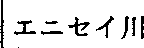 ／	＼ゞトラキア	＼	八。	イルチ／I\オビ川＼／＇‘”-I応函じ、‘、 \バイカル湖:9:：ート-----`｀｀ヽ粛  慎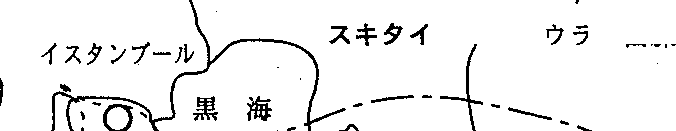 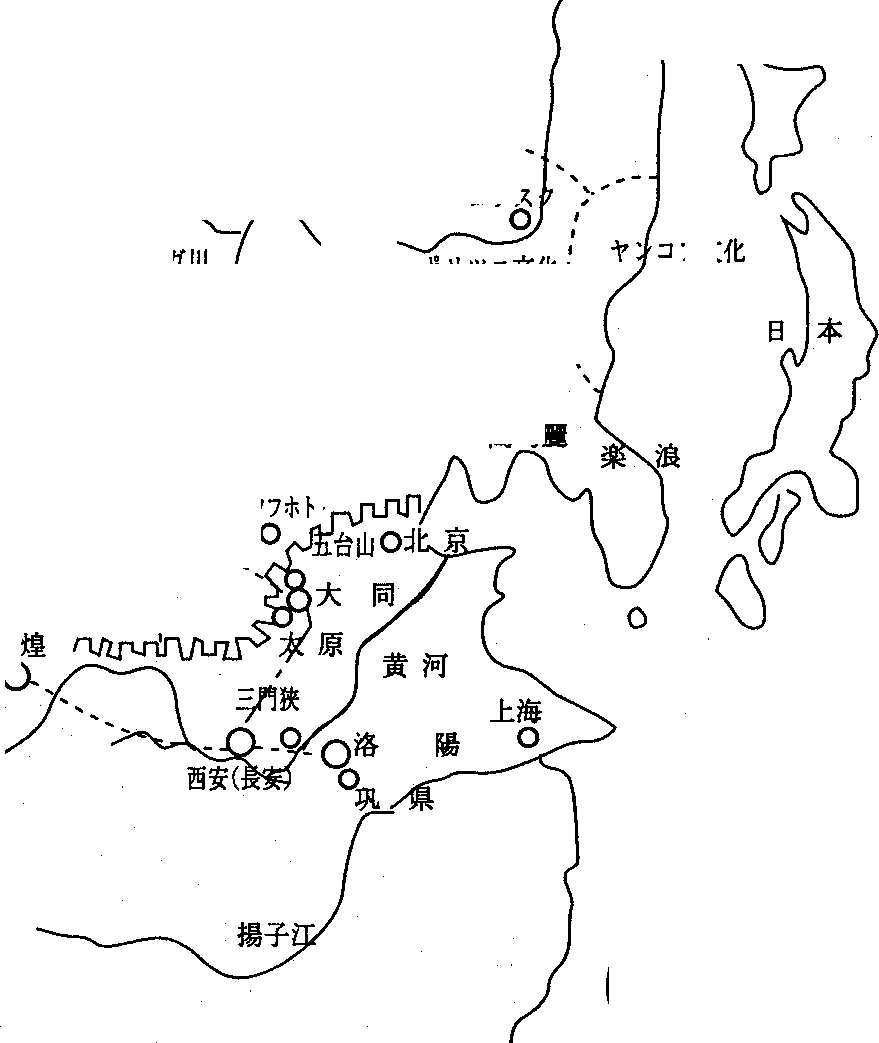 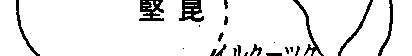 ‘,，ギ＼認―ロイ三冨   ふ  ＼｀	＼サカ	)エミI-1)＜レ）：：／］、二〗:ル:，9:）'.：卜／ー／］ー：月＂コフ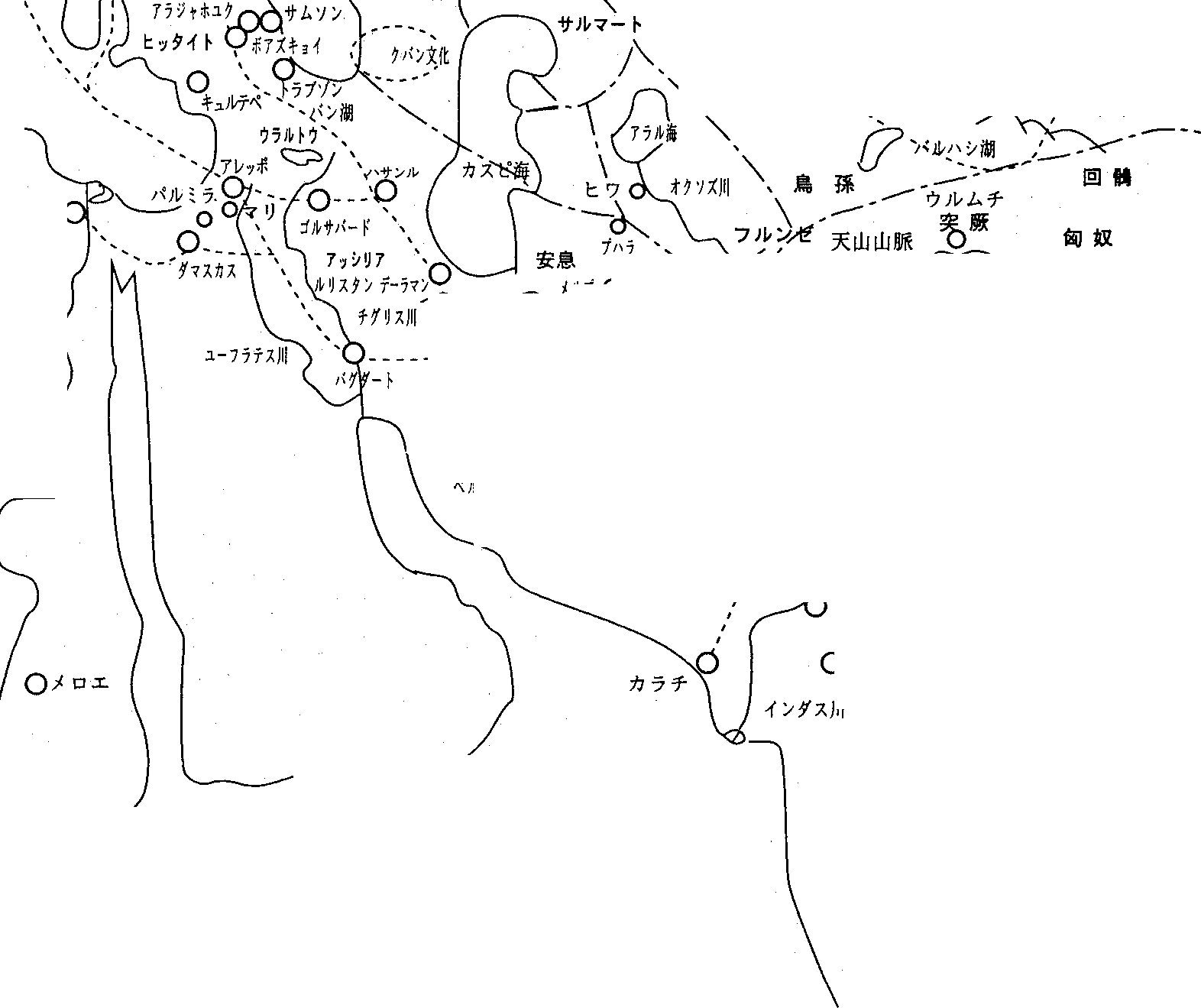 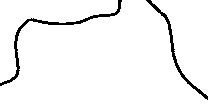 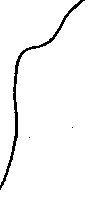 カイロ←忍r~v?---カ)\,�：)\,ヵヽ：こA:簾ー：光：敦ヒロナイル川	楼蘭チベット〇｀‘ぷ、ャワー／	｀マラヤ山脈カイパル峠、 ｀ヽ	タキシラ	―\て-‘‘〇ラホールシルクロード鉄関係遺跡概略図-----------—オアシスルート―--—-——草原ルート青銅器時代	鉄	代3,000	2,400	2,000	1,•800	1,600	1,400ベルシャテペ・ギャーン膏銅メソポタミア青銅ウルク期1土朝1シリア・バレスチナ晶	知ってアナトリア蒙古・極東（ルウイ）殷・商鉄刃銅絨河北省藁城県台西村で発見粛慎ロシア領シルクロード青銅  BC3,000年紀～BC2,000年紀初	BC2,000年紀中葉アファナシエバ文化	アンドロノボ文化本	縄ポリツェ文化	スイフンヤンコフ文化BC20~BCIO世紀カラスク文化代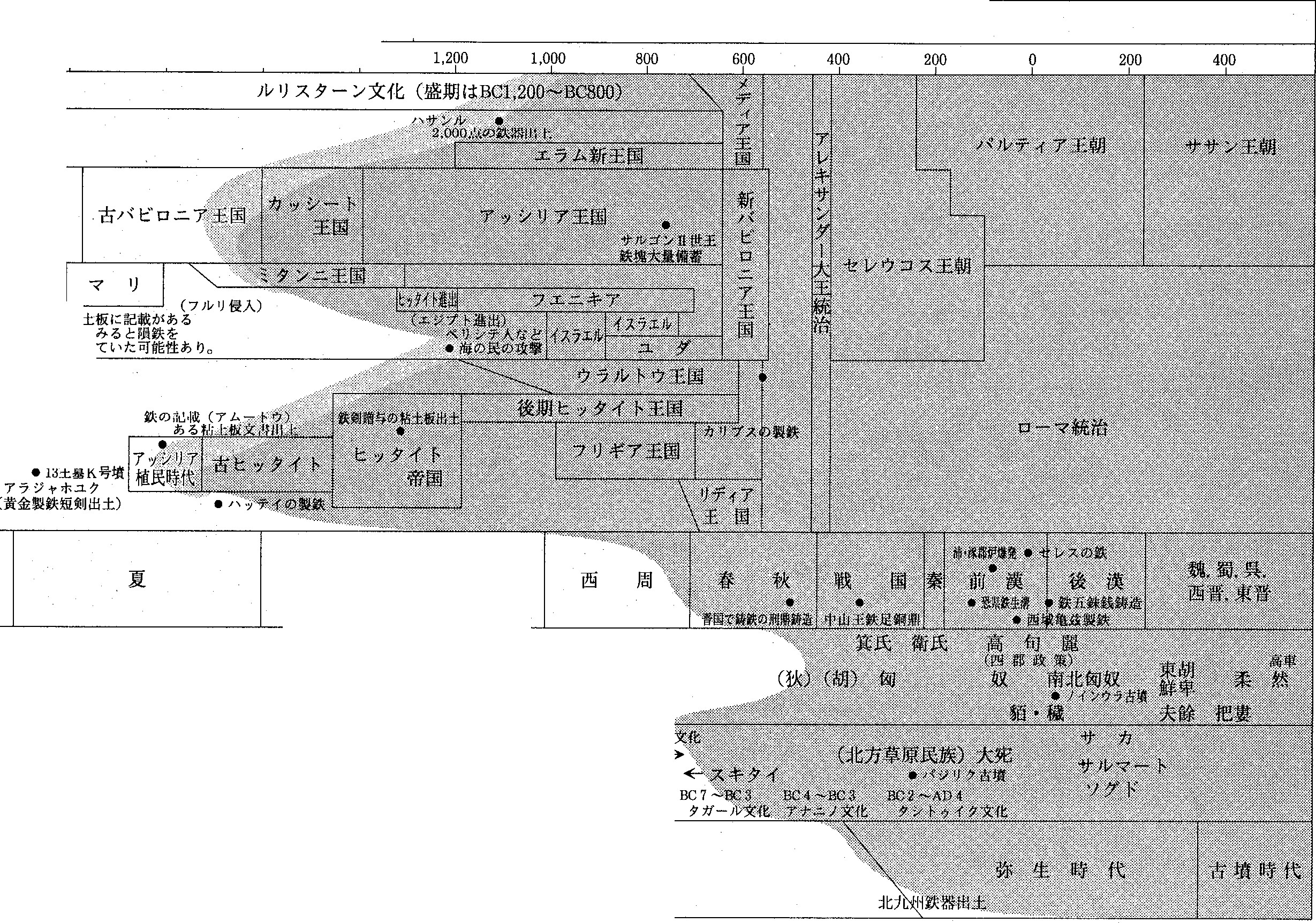 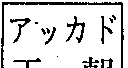 注）アミの部分は鉄器を知った時代と推定発見された銅柄の鉄剣は東周の居た都で、 唐代には日本と仏われたからだと思います。位にはなるでしょう。 周恩来の背が高く底面の狭まった風鈴のものでして、 中国出土鉄器で教などの面で交流のとても多この秦が拾頭した戦国七雄指示で満年で完成したもの状のやや小さなものでした。は最古クラスのものだそうです。ここは山西省ほどではないかった処です。 有名な始皇帝の兵馬桶坑からの姻体に及ぷ兵士の陶で造られた桶は、 さらにの時代は弱肉強食の時代ですから、 国によっては武備の充実に資源の豊富な鉄を活用し始で、 唐代建築の風格をもつ建坪建屡    立派なものです。春秋時代から秦代にかけて漢代になりますと本格的に鉄官の制度が動いて、 生産も軌道に乗っておりますので、 量もですが、年程前までは土法製岡年秋号坑が完掘されましめていたと見えまして、 前漢末の初期鉄器文化のものから始多く品種もバラエティに富ん鉄が盛んに行なわれていた地たので、 恐らく瑯体を超えていの劉向が編纂した「戦国策」 の．  まり、 漢代、 唐代と一目で原始だものとなっておりまして、 長方で、トン位の小さな高炉とるでしょうが、 これらの等身大韓策  （韓国ではなく中国の春秋的なりに量産への歩みと品質安城の武器庫から出土しましのことですから、 古来からの伝統が続いていたものと思われます。の兵士桶が所持していた、 実戦に使える武器だけでも大変な量です。 しかし秦は初期には地戦国の一国）の中で「韓の兵士の帯剣は総べて冥山で造られており、 裳硲、  墨陽、  合膊、の向上が判るような展示でしほうさくた。 春秋のものでは東周の鳳朔県秦公一号大泰から出土したたものには刀剣、 文、 斧などのほかに大量の農工具も見つかっております。 珍しいものに鉄製げき次に快西省に入りまして長理的に鉄の採掘に弱かったこ密箇ヽ痙叱   配副ぎ が等の名鉄鋤があり、 合せ型を使用したの戟と呼ばれた枝付きの鉾が安の都に参りました。 現在の西とから、 鉄器の大量生産をする剣もあり、 一剣百敵を倒すこと刃巾で位の仲々精巧なもありました。 若干細いのでこれ安市ですが、 人口万人、 もうことができず、 柔化処理などにができる」 と書いています。かんたんの。 戦国時代のものでは藍田県は実戦用と言うよりも権威のどなたも御承知の秦の始皇帝十分には習熟していなかったまた魏の国が郡郭の占領に大棄から出土した余りの象徴ではないかと思われましろー けんのではないでしょ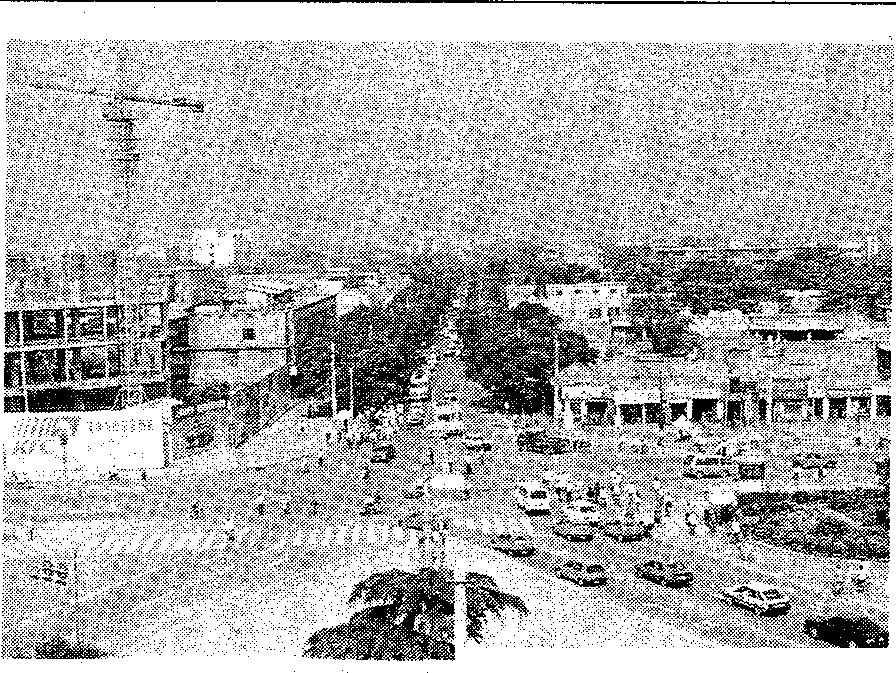 意欲を燃やしたのも、 そうした鉄剣、 これは白銑鋳物を脱炭すた。 農具類では開県出土のものうか。鉄製武器の産地を確保するとる柔化処理をしたものなのか、がありましたが、 既に頭曳き『		若干の農工具を和	除いては金属は青樗いう目的からと思われます。 天下統一のためには材質より量あるいは還元鉄で造ったものか、 よその国の物ながら調査しの黎用と思われる大きな刃先なども出ておりました。 長安城銅製が主流 で、  武の点で鉄製武器の確保が必須たい意欲が湧きました。 そんなの武器庫跡などの遺跡では、 鋳望  器は展数％青銅だっ要件となりつつあったことがことを言い出したら忽ち怒ら鉄や鍛造の工房が見つかって＾  の  たと言ってよいで想像できます。れるに決まっていますが	。	おり、 鉄器も多数出上しており一り  しょう。  ただ車のさて市内にありました映西りんとう秦代に入りますと臨潅県つようりょうます。 また陽陵の囚かせ人墓地から軸受けに使われた西城  六角の大きなナッ安  トのような鋳物が省立の歴史博物館は正に古代鉄器の宝庫でした。 随分各国各地の博物館を見て廻りましたまり兵馬桶坑も含めて始皇帝陵の付近のもの、 ここの鋳鉄製の板斧や鍬先は非常にシン プは多数の首枷、 足枷など囚人の刑具が出土しています。	唐の時代のものは鉄製品が流通期鉄なのは、  鋳鉄多分白銑組織のものでしょう    磨耗に対する硬度が要が、 これほど鉄器の充実した展示を見たのは初めてでした。  収蔵してある品々の数が十一万点といいますから、 そのうルなものでした。 また皇帝のお膝元らしくこの時代を代表する鉄櫂  （はかりの原器）がありましたが、 これは歴史図鑑などに入っておりますので、 製造経験を積み、 形式も洗練されたもなが  えのとなっていて、 長較の黎なども立派なものが使われていた求される場所に使ちで鉄器を％としても細点に出ているものと少し異なり、ようです。 敦煙で原野の中に広大な映画の野外大セットが造られていて、 そこに宋代の鉄商のこう店がありましたが、 きっと行とよばれた同業組合をつくっていた商人の家が、 長安の町にはそんな仔いで何軒もあったのではないかと思います。この町で鉄の大きな鐘を見ましたのは鐘楼と西門の上でした凹民族乱立の地シペリア南緑と蒙古次に極く簡単にシルクロー ド の北側にあって、 いつも鉄文化で大きな影響を中原に与えていました、 ステップ地域、 内外の蒙古、 その関連で山西省、 さらに極東地域にも及んで見たいと思います。風光明媚なバイカル湖の東南りを東から西へと席捲する頃になっても、 ちょっと北側にはこの丁霊や堅昆は依然として割拠しておりました。 そしてそこから発生したのがですね、 異種族か表現上の問題なのかは別として鉄勒テュルクのことでしょうが、 さらに時代が下っての高車（漢人のいうウイグルの先祖）この付近は豊富に鉄鉱石が埋蔵されておりまして、 湖の東南岸にはムショオル、 クルバ、 ウェルネヂンスク、 バリアジンスク、ミソウスクなどを始めとし中小の鉱山が沢山あります。 西側もァンガラ河の西岸にオノトからイルクー ツクにかけて、 数々の鉱山が見られもう少し西に離れ子孫も住んでおります。これ程資源に恵まれれば、 人智の発達に伴って金属文化が生まれるのは当然のことでしょう。しかしこの付近で発見された初期の鉄製品は、  ロシア語の文献が読めないので判らないのかも知れませんが、 青銅製品が多く鉄は非常に少ないというのが実が、	つとも高さがド程もあ部にあるウランウデの町を経由や突蕨、 ウイグルなどの種族でるとエニセイ河上流のミヌシン情のようです。もう少し西へ行っる立派なもので、 恐らく西域遠征に出発する征西将軍の出陣などの折には、 乱打されたものでしょうが、 よじ登って見ましたが陽鋳が文革の影響でしょうか、して、 流れ込むセレンガ河の上流は、すべて蒙古北部に源をもっておりまして、 オルホン河、  トラ河などが北進次々と合流しております。 国境線をはさんだこした。 勿論西側から人ってきたスキタイやサカ族の影響も無視することはできません。 さらにツングー ス系のプリヤー ト族なども何等かの影響を与えているスク盆地の周辺に同名の鉄山を中心にコンドー  マなど多数の鉄山があり、 クズネツの豊富な石炭と相まって、 現代ロシア鉄鋼業に繋っています。 ツビンスカてリンゴとスケー トの町アルマー夕付近も、 鉱産資源に恵まれた地域でして、 ここで近世のものでしたがキルギス族の原始的な鍛冶炉や製品を見ました。 また削られていたり残っていても画の広大な地域が、 古代に製鉄民ものと思われます。ヤ自治共和国や ハガス自治州辺近傍にあります前世紀のスキが崩れていたりで、 はっきりしておりませんでした。 しかし鐘ミン        コウ  プ楼は明の洪武   年創建といわれ、鐘は明清のものでしょう。 西門のものは損傷した字の跡が統のようにも見えましたから、 光緒か宣統の頃のものかも知れません。 しかし大形でも花弁の外反りが弱く近代的なデザインのとてもスリムな形をしていますから、 確かに新しい時代のもので族たちが常に南進の機会を窺う前進基地としていた処なのです。中国文献は地域、 時代によって同一のものでも表現を変えていますので、 どの人種と明確には言えませんが、 丁霊と書かれたチュルク系の人達が主だったと思います。 これと現在の蒙古の南側を横に二分するようにして、匈奴がおり、 西側よりのエニセけんこんイ河上流辺りには堅昆と書かれ金属文化の点から考えますとバイカル湖の西側卿血位にある、ミヌシンスク盆地などはこの（丁璽・竪昆）両種族とも、 タガー ル文化の時期などに関係があったものと思われます。 これらは発掘遺物としては短剣程度で、 青銅製のものが主体ですが、 中国特にアルタイを越えた向こう側に色濃く影響したものでしょう。 逆の印度側からの伝播と考え合わせまりにも未調査ですが、 かなりの資源のあることが推定されています。こうした立地条件ですから、古代からタガー ルやこれに続くパジリクの文化を生み出し、 その流れは南側のアルタイ北部山岳地へと連なっています。 従いましてこの付近にはショー ル族などという古代の製鉄人の化石になったような民族もおりますガン。の黄金製鉄剣などを見ますタイの特長をもっ、 イシククルと、ー       も北東のウランドウルクで、 青銅製で同じ年代の全く良く似たデザインのものが発見されておりますので、 そのためギリシャ系エ人の存在が言われますが、 これらが移入されたものでなく、 この地方で剣身だけでも造られていていたとしますと、既にかなりの製鉄技術をもっす。 いずれにしても、 叩かれ過た、 これもチュルクの一派ですすと難しい処ですが。 ともし、 その東南・蒙古のコッソ湖ていたものと推測されます。ぎてひび割れをしたり、 戦火にあったりして、 何回も造り替えられたものでしょうね。がキルギス族がいたようです。時代が降って束胡系の鮮卑や鮮卑の奴隷であった柔然がこの辺かく乏しいながら金属文化に初期の鉄文化が入ってきたことは間違いのない処です。に近い国境地帯ですが、 トゥアという、 古代には新彊北部まで進出していた製銅・製鉄民族のイシククルガンが出てきますと、当然その隣りに位置したフェルガナ、 中国で言うところの大宛の地が注目されます。    前漢もう少し何か展示してあってもアの影響でキリル文字です。 鉄に参りますと新しいものですがだけでなく、 鉄の獲得も目的だっ書』 の 「良馬精鉄」 つまり汗血良さそうなものなのですが。   を表現するのにチュルク系のテ    直径もある、 大きな鋳物のたかも知れません。馬と良い鉄の産する場所の記述からしましても、 紀元前に鉄産が中国中原に知られていたのですから、 この辺りへのあるいは周辺からの技術伝播は無視することができません。西トルキスタンの遺跡もニサ、アナウ、 メルプなどの城突都市の遺構が残っていましたが、  その現場を歩きましても、  ロシア考古学者の採集が丹念なのか土器のカケラすら少なく、 まして次にジンギスカンの軍勢が草原を疾駆した蒙古。 そこには前述しましたように古い鉄の歴史があります。  アル マー タの美術館で見たのですが、 製鉄民族として知られたチュルク系の軍団が、 狼印の旗をなびかせて鹿狩をしている岩壁画がありました。製鉄民族の主流は狼をトー  テムとしていたようです。蒙古人の発生ははっきりとしておりませんで、 匈奴の子孫とイメー  ルとなっていますから、文化の上でも確かに複雑な混血を経ているのでしょう。この地で鉄が発見されたエピソー ドとしてジンギスカンの騎馬隊が、 ある山の付近を走っていて、 急にスピー ドが落ちたので調べてみたら、 馬の蹄鉄を大星良質の磁鉄鉱が吸いつけて引っぱっていたという有名な話があるのです。 しかし唐代の 『貞観政要』 という本によりますと、天水槽がありました。 宗教だけは別格といった感じです。 出土しております鉄器を内蒙古の省立博物館で見ましたが、 赤峰とかフフホト郊外の遺跡で割とバラエティに富んだ農工具類が発見されております。 秦の重量原器も飾り気のない実用的なもが出ていました。 また匈奴の居たところらしく武器が多く、 とくに鏃が細本程を発見されています。しかし中国の歴史では突蕨の出自などの部分に、 蒙古の鉄についての歴史的記述がしばしばあります。 一例をあげますと、唐代の 『周書』 の異域伝などが詳しく書いています。  スエー デンのドー  ソンが書きました 『蒙古史』 は、 これらの文献から纏めたものでしょうが、 この話はトルコの歴史教科書にもエネルゲコン神話の題名で採録されております。 私が見ましたものは鉄片や鉄滓などは全くありませも言われていますが、 東北方面太宗の年の箇所に突蕨が領有もっとも北寄りの外蒙古にな    高校年生のものでした。んでした。  ニサ遺跡は付近に剰から内蒙古にし  つ  い      もうとつ世紀頃移ってきしていた、 陰山北側の鉄山の地りますと、 古代の鉄器は少なくこの蒙古の技術は古代トルコ悼なクルド族が住んでいて、 昔は武器や農具の自給をしていたのでしょうが、 話を聞くことも出来ませんでした。 だいいち逍た室草が蒙冗とよばれ、 蒙古人の祖となったとも言われておりまして定かではありません。 室章の一部は磋鞄人とも書かれたが出てきますので、 間違いなく現在の包頭の大製鉄コンビナートが出現して、 その原料供給先となっております、 製鉄所からパイユン オ  ホウて元代のものが主です。鉄鉱石は南ゴビの マンダル・オボー と言う処で掘れるとのことでしたが、 中性子照射化分析族のものでしょうが、 これはずっと前の山西省の土法製鉄にも、地域的に大きな影響を与えています。 中世以降は完全に山西の跡の写真を撮るにも南を向いてタター ル人で、 そのためヨー  ロッ   北へ程先の白雲郡博の鉄山で調べました結果では硫化鉄鉱地域は大鉄産地となっており、カメラを構えると、 そちらはイパでは世紀頃から、 蒙古人のと推定されます。 突蕨が領有しのようでした。 他にも産    中国の土法製鉄の四割を占めてランだからと言った具合で、 すぐにストップが掛り容易ではありませんでした。アシ ハバー ド市のトルクメン歴史博物館でも鉄製品の展示はことをタルタル人  （タルタロ人が正しい）とよんでいます。  実際に蒙古人に会ってみますとその外見は、 ウイグル人やキルギス人よりも漢民族や朝鮮民ていたのですから、 匈奴時代からここで原始的な製鉄が行なわれていたのでしょう。案内して頂いた蒙古人からは鉄板焼はジンギスカンの遠征の地を聞きましたが、 とにかく余り鉄資源に恵まれているとは申せません。  ツングー  ス語で鉄を意味するセレンガ河も鉄産は下流だけで、 外蒙古領の上流地帯いました。 元代は遠征のための軍備として、 かなりの鉄製兵器を造ったでしょうが、 その後は広大な土地に希薄な人口なので、鉄文化は遅れてしまったようで非常に少なく、 長さの短剣族に近く、 文化的にも文字など時の陣中料理といったことしかには余り多くは無いようでした。す。  マルコポー  ロの 「東方見聞が一振と鉄鏃が一本に過ぎませんでした。  マルギアナの兜や鎧が造られた地と言いますから、ウイグル文字から借用したといわれていますが、 素人見には満州文字に近く、 外蒙古ではロシ聞けませんでしたが、 ことほど左様にこの地の鉄の消費量は少ないところでした。 しかし寺院こうした状況を考えますと、匈奴が再三にわたり南進したのは、 食料の確保や通行権の問題録」 にも記載されているオゴタイ ハー  ンの都城でありました、カラコルムのエルテネー ズ遺跡に残っていました、  コルバン・ゾー に属するものと思われますモンゴル人民共和国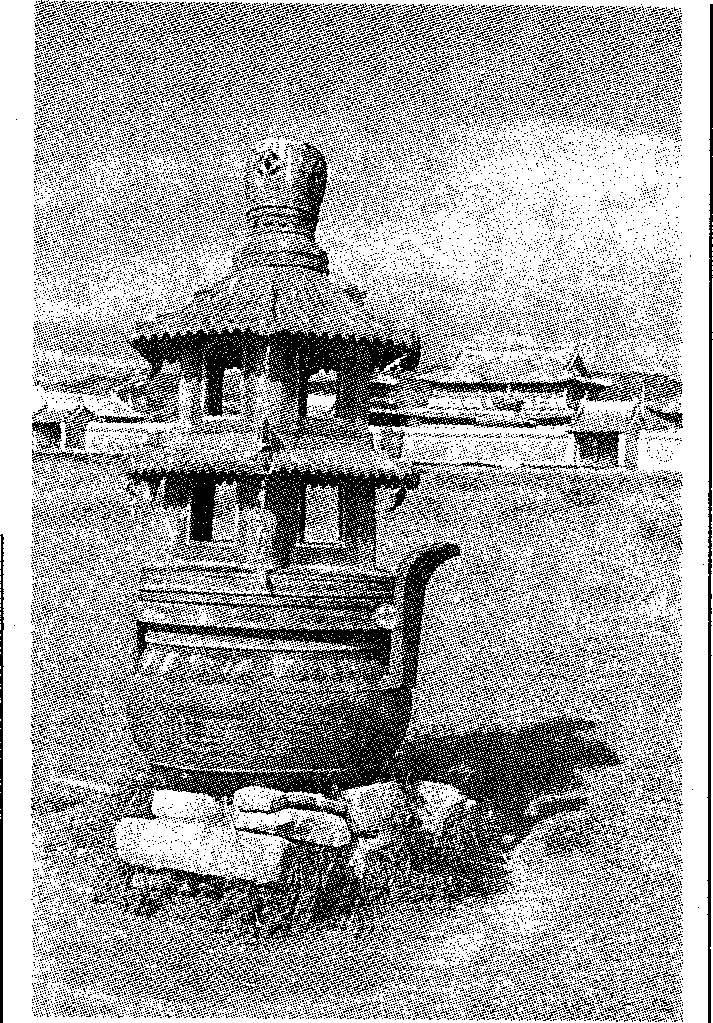 聖武天皇の七二七年に日本と修交をもったことは、 皆様御承知が、 この高さ凶の鋳鉄製香炉カラコルム・のことと思います。	．には、 山西省で鋳造したことがエルデゾー 内黒龍江省の博物館には出土鉄鋳込まれておりました。 金火匠人の文字もありましたから明・清頃の作品で寺院への奉納物として置かれたものでしょうが、随分遠隔の地を輸送してきたものです。 山西省からエ人が来て、蒙古人を使役し出吹きをした事も考 えれば考えられますね。またウランバー トルにありますボグド ハー ンの宮殿にも高さに及ぶ大きな鋳鉄の鐘があ    りましたが、 これまでに見た中国辺の鉄鐘とは比較にならない下手な作品で、 湯流れが悪く何箇所も大きな鋳がらくりがしてあり、 そのため文字も三分の一は消えていました。 デザインも少々変なので同地での倣製ともが西南進していったのです。  山西省の豊富な資源は匈奴を始め後には、 鮮卑、 契丹などの技術系統の影響を強く受けて発逹し、 現在でも惣などは原始的な鋳造法で造っております。たいげん太原にあります歴史建造物の公園になっている晋祀の鉄人像は、東洋の製鉄史では必ず登場する作品ですが、 大部分補修改修さ同＿セレと言っ名の鉄造り最後に東の端の中国東北地方  （満州）、  それにシベリア極東地区・北朝鮮・韓国などですが、 これらの地域は古代トルコ語地帯ではなく、 鉄を現す言葉はガラッと変ってしまい、 ッングー  ス系のセル、 スルといったものになります。 これらの地域はシルクロー ドから外れてゴルバンゾー の手前にあった鋳鉄製香炉濠て鉄の鋳物でした。 ただ、  これらの鐘楼に撞木が無かったのが気になりました。穣人などが居住し、 続いて把婁よ  う  そ       ふ        よとか沃祖、 扶余などとよばれた民族がおりました。 中国の古典は編纂の都度同じ民族でも呼称を変えて表現したりしていますので、 その都度戦乱淘汰があったとは考えられません。 血縁やトー  テムによる部族集団が形成されていたようです。 これらの北方系人種が温暖の地器が若干あると聞きましたが、まだ見ておりません。 しかし内ベ イ ピ  ア オシー蒙古に寄った遼寧省の北栗県西ゴアンインツふ う  そ ふ つ官営子凋素弗墓から出土しました、 鉄蓋付きの銅鍋は北方民族の物らしい雰囲気の品でした。西暦四百年頃に熱河を地盤としていました、 五胡十六国の北燕のものとされています。 さらにチイエンピン チ    テイアインツ建平県張家営子遼墓からも、 契丹時代の馬具が出土していて、その中には鉄鐙や鉄轡がありました。文献に鉄の産出がでてきますのは、 前述の渤海からでして『新唐書』 北秋伝の記載です。鉄利府という名の役所が置かれ「伊、 蒙、 陀、  黒、 比の五州を思われますが、 清代の感豊年   れ一体だけが昔の姿で伝世しておりますし、 まだ現地へ行ってを求めて南下し、 原満州族を構管轄していた。」 とされていま年）とありましたから、 あいました。おりませんので詳しいことは成したわけですが、 やっと国のす。 しかしこの文献に出てきまるいはこれも山西か河北辺りでまた中岳廟や少林寺にも鉄人や申せませんが、 鉄産はかなり古形が整ってきますのは、世紀   す鉄産地の位城と言う場所は、造られた安物かも知れません。しかしいずれにしましても世紀頃には、 このウランバートルの南側を流れるトラ河、 その上流のオロンテス川などの辺りを製鉄技術をもった騎馬民族鐘、 鍋などが遺存しておりました。 さらに仏教聖地の五台山のお寺の釣鐘や香炉、鉄塔などは、日本の梵鐘などのように青銅ではなく、 余り年代の古いものではありませんが、例外なく総ぺくから行なわれていたようです。赤い夕日と高梁の満州ですが、 ここは中国でも東北地区。中国古典の表現では、 この付近し＊ くしん	は（には粛慎  （みしはせ）とか、 狛人、の末にその中の把婁の一部でもつきちありました勿吉という種族のまつかつ下にいた蘇輻が独立国家を造ったのが、 後に発展・拡大し、 六九八年独立の渤海国となったわけです。 この国が奈良朝期の黒とだけ書かれている黒水蘇輻の領内らしいのですがまだはっきり判っておりません。 鉄利府の所在地は満鉄の調査機関の文献では、 現在のハバロフスクと言われ ております。  しかしハ  ル  ピ    ン喰爾浜の北東に古く から栄えテ  ッ  リ  （テッリキ）た鉄力という町があり、  従前は鉄騒とむずかしい字で書かれ鉄山包とも呼ばれていました。  地名からは関連がありそうです。  また位城もこれ に似た場所は伊春、 依蘭、 依安などがあります。  依蘭などは鉄の集荷地としたら松花江沿 いで恵まれた土地です。アムー  ル河沿いで鉄製品を出している遺跡は、  ハバ ロフスク市から若干西寄りに、  紀元前	世紀のポリ ツ工遺跡があります。  そのすぐ南 には大分後の新しいものですが、女真時代のナデジンスコエ墓地があり、  若干西 へと 移りますと靱褐のト ロッコエ墓地があります。  そして同市の南側にはやはり女真時代の コルサコヴォ墓地があります。  それにしても出土した鉄製品から見ますと、  蘇輻時代以降急速に量が増え、  生活用具の分野に人ってきています。   ハバ ロフスクの郷土博物館で見た のですが、  渤海時代として超の剣、 鏃、 釘鎚、 車軸などが展示されており、  普及していたことが偲ばれました。この時代は極東の広範な地域に中国人が進出しておりまし て、  日本海北部に面した沿海州や ハバ ロフスクからさらにかなり北の方まで、  中国文化の影響が及んでおりました。ウラジオストックの北部沿海州などは、  岡年の北京条約締結まで中国領だったのです。板倉源次郎や間宮林蔵の調査 で、  この地の原住民達が鉄を非常に欲しがっていたことを記しており、  物々交換をするのに斧、 小刀、 古釘、 それに毀れた鍋まで持って行 ったとされていますが、  果たして鉄が近世までこの地で造れなかったのでしょうか。 一寸と疑問を感じます。  極寒の地で製品の輸送がままならなかったことは確かでしよう。  しかしそれも夏場はそれ程ではありません。 十分輸送できます。またウスリー  河の両岸   （沿海州と満州の境界付近） は鉄鉱床がしばしば見られます。あるようです。  大興安嶺の山中でも二＼ 三の処で操業していたと聞いております。  それにアムー  ル河中流先程の伊春の東にチンガン鉄山があり、河口の近くにはニコライ エフスクの大鉄山があります。この辺りは発掘調査が余り進んでいないと思 います が、吉林省の南部では古くから土法製鉄が行われており、  東寧では渤海時代の鉄器の発見が報告されております。いずれにしても極寒の地 ですが蘇褐や渤海と日本と は奈良時代の初めから交通もあり、サハリン地理的にも樺太のと ころは冬期に徒渉できる程です。  こうした北端の地では無いにし ても、  公的私的に日本海と いう自然の交通機関を利用し て、の製鉄工を、 南満州、 多分遼城付近からさらに山西省の大同へと強制移住をさせております。明の洪武帝が閾年に満州統冶の拠点とし て、  開原の町を選んだのも、  南側に鉄嶺を抱えておりますので、  北の押えとしてこの地での、  武器調達を計算に入れていたも のと思われます。  いずれにしましても文献類を総合しますと一千六百年前後には遼寧だけで年間二百トン程度の鉄を造 っていたものと想像されています。清代は渚陽付近の採鉱禁止 などもありましたが、  製鉄は細々と続けられており、  十九世紀後半頃には、  小さな土管のような形の堵禍に破砕された鉄鉱石と木炭が入れられ、ウラジオストックの北方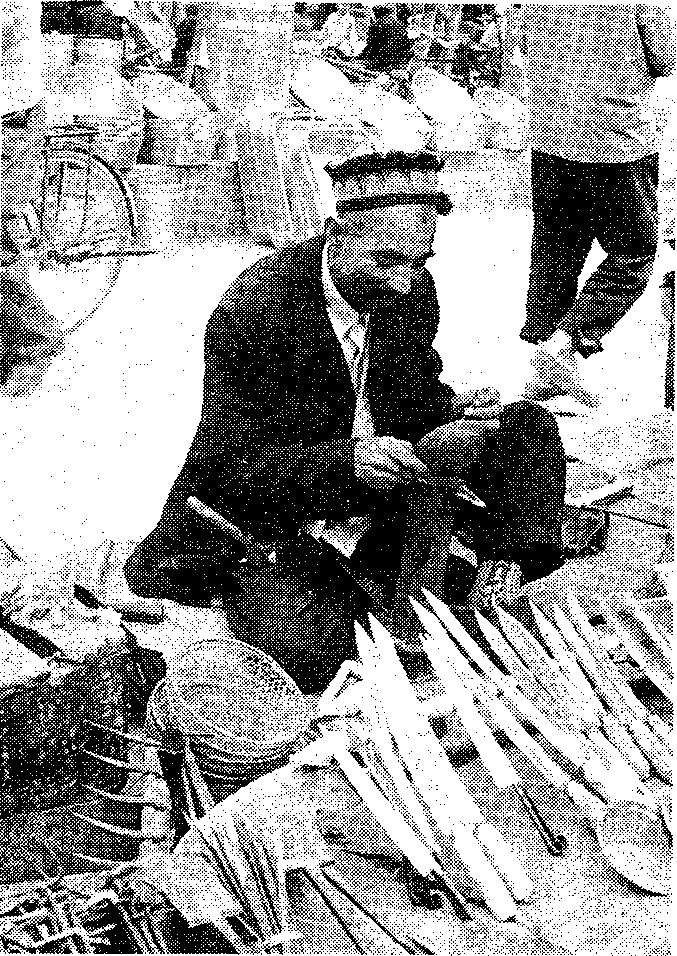 鉄文化についても伝播流入がこれを百七八十組立 て並 べにあるオリガなど数ヵ所の鉄鉱山が知られています。  さらに吉林省の南側ですが鴨線江の北縁には、 大栗子、 藍泥溝、八道江、 七道溝、 老嶺など著名な鉄山があります。  これらの属する渾江や通化市では製鉄所が稼働していますが、  かな無かったとは言い切れません。遼寧省に入りますと鞍山、ペ ヨー  ジコウ弓張嶺、 廟兒溝をはじめ、 厖大な埋蔵最をもっておりまし て、時代は若干後になりますが、九百余年の頃に遼の太祖は渤海の製鉄工人四千人を遼城に移して働かせ、  また金の時代て隙間や周囲を コー  クスで覆い、  点火して吹子で送風すれば一昼夜で銑鉄ができ、  それを再溶解して所要の器物 に鋳造していたと言います。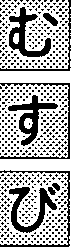 以上シルク ロー  ドを廻りま新彊ウイグル自治区カシュガル市の大パザー ルで見掛けた金物商人り古い時代からの操業経緯がの    二三六年には一七六戸    して見てきました鉄について、概略を駆足でお話いたしましたのですが、 このような周囲の国々の鉄文化の流れの末端にあって、 日本の鉄文化は地理的に接近しております、 中国・韓国などから原始的な製品・技術を導入し、 それを先人達の永年にわたる辛苦の結晶によって、 改善に改善を加えて進歩させ、 普及させてきたものです。鉄は日常使われております金属の   ％を占めています。 資源は他の金属と較ぺまして隔段に豊富です。 今回は昔の話を中心にしまして近代については省略しましたが、 とにかくこの鉄が現在では社会の隅々まで浸透し、 人間の生活を豊かなものにしました。 だがその反面、この地球の何処かで不幸ももたらしています。 いわば両刃の剣なのです。 この鉄が今後どのような文化を展開して行きますか、 それは今後にこの鉄を活用していく人達の英知に掛かっていると言えるでしょう。飯塚一雄先生御逝去 産業考古学会理事長として、 昨夏の横田たたら研究会には元気で御出席御指導賜り、 横田町には毎年、年によっては数回御来町頂いていました。 産業考古学会の育ての親の一人でありましこ。横田のこの方面の調査研究は多数あって、 紹介頂いていました。昨夏の大会については、『会報』や「日立』 にも詳細にも報告して頂きました。お礼を申上げ、 哀悼の意を捧げます。けてここまで来た。 学者ではありません、 いうなれば日曜大工ですよ」        （丸山    孝記者）「鉄の来た道」 の連載分および本号分は、 ともに転載・引用については執筆者のお許しを得て下さい。 （文中の数字は編集者で横書きとさせて頂きました）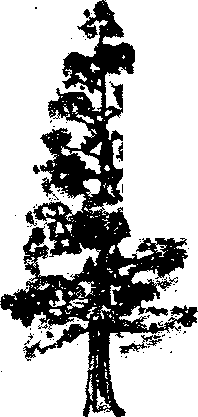 謝	昨蹄年    月もに、 横田町・横田町教育委員会・ワイエスエス鳥上工場の絶大なる御援助を頂いたことを御披露し御礼申し上げます。なお、 闘絲原記念館・たたら研究会・産業考古学会からも御協賛御後援頂いたことも感謝申し上げます。これらの諸団体や篤志家のお蔭で、 窪田先生の御厚意をも賜り、 講演を全収録し、 横田史談会創立    周年、『奥出雲』     号記念増刊号として印刷し、 研究ヽ窪田氏紹介	、定年後、十年かけてシルクロー「その未開発ぷりが逆に刺激日の第回   会に御参加頂いた方々や会員に暉年生まれ。 明治大学専門部ドの道程をたどった。 狙いは絹となったのですよ。 素人が手掛横田たたら研究会は、 北は岩手贈呈致すこととしました。 数多法科卒業。 日本鉄鋼連盟に   年ではなく、 鉄。 日本へ鉄文化がけるにはむしろ好都合だろうと『県から南は大分県まで都府県い御厚意に感謝致します。間勤務。富山大学、 金沢大学、流入した足跡を求めての調在だ。当時三十一歳。 古代の鉄の産地   から余名、 県内や地元で    余岩手大学 （鉄鋼技術史）、 東北学院大学の非常勤講師  （考古学特殊講義）、金属博物館参与を歴任。著書『鉄の生活史』（角川書店、）『改訂   鉄の考古学』「増補改訂鉄の民族史』「鉄の文明史』（雄山閣出版）、『製鉄遺跡』 （ニュー・サイエンス社）、 図説『日本の鉄』（小峰書店）。  論文も多数。このほど刊行された「シルクロード鉄物語」  （雄山閣）はその結実。 鉄の歴史学を探って八冊目の著作だ。ー なぜ 「鉄」 なのか。「もともとの歴史好きに、 就職した日本鉄鋼連盟の仕事が結び付いただけ」 と事もなげだが、  当時をつぶさに調べ上げる途方もないフィー ルドワー クは、 その後四十数年にわたって続けられている。「学問は事実  （デー タ）の積み重ね」 が信条。 足で稼いだ無二の記録は、 次第に学会の注目を受け始め、 請われるままに著名の参加を頂き、 盛会裡に開催することができました。内容もわが国たたら製鉄の歴史的研究の本筋が見えて来たと言っても頂き、 講演・鉄穴流し本場作業の実演と業もども好評を頂きました。 感謝申し去る一月には松江で三日間、日本金属学会主催の 「国際金属歴史フォー ラムしまね」 が開催されました。 再来年にはこれを踏まえて本大会が松江で開かれるとのことであります。 今年は当会も    回として 「日刀保たたら見学会」 を終えました。 来年（一九六年代初め） ほとんど作も重ねた。 大学で講義を受け上げます。はフォー ラムしまねの成功のた横	顔	顧みられなかった分野だ。 現に持ち、 教え子の幾人かが研究者第    回研究会開めに、 当地方の研究を充実促進アイアンロー ドの夢「まずは資料集め」 と神田の古本屋を片端から訪ねたはいいが、として巣立っている。 しかし、その恩師は 「生涯アマチュア」催にあたっては、「しまね文化 ファさせる方向で、 再び皆様に御協力頂けることをと、 当会一同念見続けますか関連書籍つ手に入れにくい状を自認してやまない。「専門教助	ンド」 の助成事業じております。（中央紙の「この人」掲載）態だったという。育も受けず、 自己流の調査を続に加えて頂くとと（横田史談会 代表 高橋一郎）六九九ー一八  島根県仁多郡横田町一、実一ノ  編集発行責任者・高橋一郎 （振替  松江頒布・横田史談会   振替	ー仁多郡仁多町三成植田軽印刷所（電話・電送兼用	ー口座	口座ふるさと横田の先覚者を追慕し顕彰する小展示館を設ける運動を有力である。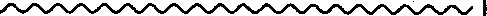 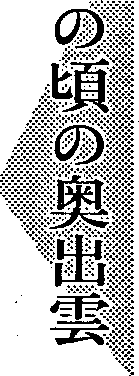 従って世紀に入って、 京極その弥右衛門が天文年、 戦氏は代官尼子氏を本貫地近江秀吉の時代の奥出雲場でう．け．た傷がもとでなくなり、やがてなかは織田信秀の同朋衆ちくあ     み筑阿弥と再婚する。同朋衆といっても、 信秀の同等の身分というと ぎ意味ではなく茶道・お伽などのほかに、 雑用係をつとめる城内の小間使いに過ぎなかった。もっとも、 この段階では病気の新補地頭として三沢郷を領した飯島氏が、 三沢郷に来住したのは    世紀末から    世紀初頭である。 この頃周防の守護大名大内氏は、 朝鮮半島から渡来定住して   代を越えていた。 毛国から出雲国に派遣し駐在させたが、 京極氏はことあるごとに、 国人衆に頼ることが多かった。 （既述） この頃三沢氏は横田庄の三領家の代官識を請負って、 奥出雲に拠点をもちながらも、 出雲の平原部にも隠然たるー 桑田忠親著 「豊臣秀吉の研究」 を中心に。 秀吉について書かれたものは苔 吉事記」「太閤記」『太閤索生記』「絵本太閤記」 などいろいろあって、諸説がある。 また当時日本に来朝したキリスト教宣教師の見聞記、  ルイス・フロイスの「日本史」「イエズス離であり、 農耕のかたわら、 戦時に足軽のような軽藍として徴発された身分であったと思われる。『日本史』 の中で秀吉の出ためすでに引退していたといわれている。秀吉は、 この養父筑阿弥とうまくいかなかったらしく、 尾張の光明寺という寺に入れられてしまった（「太閤記」）。 これは天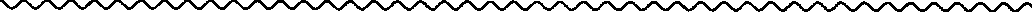 利氏が安芸吉田の郡山城に小領主として居を構えたのは、世紀半ばである。この    世紀半ば出雲国守護は宇多源氏の佐々木氏から、 京極氏へと変ったころである。 出勢力をもっていた。   こうした情勢の中で代官として下った尼子氏も、 徴税官としての支配カの弱さから、 得やすい美保関港に於ける関銭の横領へと及んだので、 主人守護京極氏の怒会日本年報」 などがある自についてふれ、「貧しい百姓   文年、 秀吉が歳のときにあ雲国内には世紀初頭からのりにふれ、一二沢氏ら国人衆によっの枠として生まれ、 若い頃にはまきたる。 このあたり 「太閤記』の古い地頭出身  （宇多源氏系）のて、 文明年幽富田城を追放さ生立ち山で薪を刈り、 それを売って生むしろ描写はいきいきとしており、 例士着武士が各地に蝠鋸し、世    れたのである。秀吉は天文年（邸）    月計をたて、 極貧の際には古い薦おおの腕白日吉丸時代というこ紀末からは、 関東武士  （多くが世紀  （鴎年秀吉生れる）に日、 尾張国愛智郡中村の百姓や え も  ん	・    ・弥右門・なか夫婦の．二．番目の子以外に身を掩うものがなかった」と述べているあたりが、 あたらとになるのであるが、 日吉丸という名前そのものは 「太閤記」清和源氏系）の新補地頭  （三沢・    なると周防の大内義隆は全盛三刀屋などの諸氏）が所領地に   期を迎え、 大永    年臨には西中として生まれた。 姉ともは、  のずとも遠からずといったところの創作であり、 事実というわけ来住し、 主要な土地土地に土着    国か国の守護職を得、 明貿易ち三好吉房   （一路法印常閑）に嫁し、 秀次・秀勝・秀保を生んでいる。弥右衛門は織田信秀の鉄砲足軽を つと め、  同じ愛智郡のであろう。のちに、 関白・太閤と出世するに従って、 秀吉は自ら天皇の落胤、 はては日輪の子とまでいいだすが、 宣伝効果をもねらっではない。小    年    期やがて秀吉は、 寺を追い出され、 しばらく尾張の土豪クラスしていた。したがって出雲守護となった京極氏はこれらの土着国侍（国人衆とも呼ぶ）を統御して、にも手を染め実力を貯えた。 安芸吉田城の毛利氏も元就の時代となっていた。三沢    代遠江守為忠は、 横田ご    き    そ	・    ・御器所村生まれのなかを妻としにせた偽系図作りの最たるものであの農民の奴婢   として雇われ、国内を支配することに力を尽庄内の藤ヶ瀬城に居を移し、 三たという。 しかし、 鉄砲伝来はり、 もとより事実ではない。 な薪はこびなどを行っていたが、くしていた。（これらのことにつ領家への貢納の請負を一段と周知のごとく天文年であり、ぉ、 秀吉の生まれを天文    年その主人に目をかけられ、 商人いては本誌既刊号に度々記述掌握する。 それが公的権威の裏鉄砲足軽という職名は疑問であ   月日とするものが多いが、 最になることをすすめられた。 そし、 尼子家臣団の分析もくわし付けとして、 四隣をにらむのに、る。 この時代は、 まだ兵農未分近の研究では天文年説の方がして、 主人にいくばくかの金をく試みて実態を明らかにした）役立ったのである。秀 吉 の時 代 の奥 出 雲こ の頃 の奥 出 雲宮 沢 賢 治 誕生 百年・ 横 田三 十 三 番 札 所 め ぐ り・ 短 歌 ・ 川 柳 ・ 俳 句知ったかぷりの外国語使用は国際化ではない	日本語を愛用し育てよう。もらって町に出、 商人に仕えることになったという。 時代としである。 わずか    年間の奉公であったが、 秀吉は一生、 之綱に頁    段から）富田城に復帰した尼子経久は、宮沢賢治誕生百年ては    歳から歳ぐらいのとき対して恩を感じており、 賤たけ  四隣の国々へ兵を進め領主権をヶ岳童話 風	の  又である。合戦後、 丹波・河内・伊勢の内手に収めるが、 補佐役に恵まれず、 名軍師・相談役に乏しく、あらすじ月    日    谷川の岸の小さな分校に赤毛の子供がもっとも、「太閤素生記」 に   で細石を与 え、 さらに小田原征北海道から転校してくる。 高田三郎である。 父の転勤に伴う転校。よれば、 天文    年、 秀吉    歳の   伐後は、 遠江久能城万碑石の遂には大切な一族新宮党までも滅すに至った。 孫晴久は天文朝、 この子が一人教室におり、 みんなをきょろきょろ見ると強い春、 亡父弥右衛門の遺産として永楽銭一貫文をもらい、 中村をあとにして清洲の町に出、 永楽大名としている。さて、 尾張中村に舞いもどっ   年安芸吉田城の毛利攻めに失敗た秀吉．は．、．天．文    年、 織田家の   した。 翌年は三沢氏の幼ない当風が吹く。 それと、 名前の三郎とを結びつけ、 嘉助たちは彼を風の又三郎だという。	月   日、 始業前、 三郎が運動場の広さを歩も．めん銭で木綿針を買い、 それを売りこものがしら小者頭がんまくと一若の推薦に   主為清を押さえて、 横田庄へ代測していると風がざあっと吹く。 嘉助は 「やっぱりあいつ又三郎ながら東海道を東へ下っていっよって、 織田信長に仕えること    官を派遣して進出を計ったが永だぞ。 あいつ何かするときっと風吹いてくるぞ」 という  授業中、たという。 秀吉は、 はじめからになった。歳のときであった。   禄年間に入ると、 一門あげて衰佐太郎が妹かよの鉛筆を取り上げたことを知り、 三郎は鉛筆を佐こ びと小わ	退へ	っ太郎に与え、 自分は消し炭を使う。月    日、 日曜、 一郎は、 嘉武家奉公を考えていたのであろう。 仕えるなら、 尾張の大うつ者というのは小人ともい   れち    うげんと向    た。助    佐太郎・悦治・三郎を連れ、 祖父と兄の働く上の野原へ行く。けといわれた信長より、 いまや中間の下位におかれ、 走り使ぃ	横田庄はすでに定期市が開かその他の雑用に従事するものの   れ、 燐国からの商人・牛馬商人牧場の馬と遊ぶうち一頭の馬に逃げられ、 それを追いかけた嘉助日の出の勢いにあり、 海道一の弓取りといわれた今川義元をめざしたものと思われる。秀吉はこの年、 すなわち天文年、 今川義元暮下で、 遠江国ず   だ   じこと。 秀吉は、 松下之綱のもとで、 一度は納戸の出納を預けられるまでになったが、 信長のもとでまた草履取りから奉公をはじめなければならなかったのである。入往来も多く、 岩屋寺を中心として、 京都方面はもとより、 遠く北陸路からも、 職人の来住があり、 寺坊の増築さらに仏像の彫刻等も行われ賑わいを呈した。は霧の中で倒れて異様な幻覚・幻聴を体験、 風の又三郎が空に飛びたつのを見たりする。 意識を回復して逃げた馬と三郎に会い、一郎の兄も安心。 帰途、 三郎と別れた嘉助は 「あいづやっぱり風の神だぞ。 風の神の子っ子だぞ」 といい、 一郎は強くそれを否定する。 〔   月    日〕雨のあがった放課後、 一郎・嘉助    佐太郎・頭陀寺城主．    ゆき つな松下加兵衛之綱に拾われること天文    年といえば、 信長はわ   岩屋寺中興僧快円の日記等には耕助・悦治・三郎は葡萄とりに出かける。 知らずに煙草の葉を一枚むしった三郎は、 みなにそれをとがめられる。 耕助はしつこくになる。 そこで秀吉は奉公につ   ずかぞう  り	な ん ど歳、 父信秀の家督を継いそれらの記事が多い。 この天文三郎をからかう。 葡萄とりの最中、 耕助は二度、 栗の木の下で雫とめ、 草履取りから次第に納戸の出納もまかされるようになっていったのである。 ところが、秀吉がそのように取り立てられでまだ    年目である。 尾張国内    年間、 秀吉の少年時代のころ藤はまだ動揺を続けており、 しか    ヶ瀬城下に街並がととのい、 六も今川義元が尾張に勢力を伸ば    日市場ついで大市場が開かれる。しつつある時でもあった。 秀吉    （今日の横田町横田の六日市、をざっと浴び、 それが三郎のしわざだとわかる。  「又三郎、 うなみだぃな風など世界中になくてもい  」 と迫る耕助に、 なぜ風がなくてもいいか箇条を立てていえと三郎は反論。 耕助はついに返ねたて	も   も    て答に困り笑いとなる。 両者は和解し、 一郎は一二郎に葡萄を五房与いくのを妬む   の   出   きた。物がなくなるとすぐ秀吉のせいとしては、 かなり考えた末での   大市である）。 三沢氏が良馬を選択であったと思われる。	求めて併設した牛馬市場は、 中える。月    日   むし暑い放課後、 一郎・嘉助・耕助・三郎たちにされたり、 同僚からもいじわるされるようになった。 みるに秀吉の忠勤ぶりは、 信長のは   国地方では最も古い開設といわ＜ 草履をふところであたためて   れている。 これらが横田の文化は水泳に出かける。 三郎は一郎たちの泳ぎ方がおかしいと笑い、きまり悪くなった一郎は石取り遊びをしようと、 さいかちの木にみかねた松下之綱は、 秀吉に路いたといったエピソー ドにもみ的風土を育てた士壌であった。登って白い石を淵に落とす。 みなは水にもぐる。 向こうの河原の用を与えて尾張中村に帰したのられるように、 抜群のものがあ	（了）頁   段へ）ねむの木の所に大人が人現れ、 発破をかける。 一郎の命令で、り、次第に信長に認められていっ自分を売りこんでいたのである。していくが、 その翌年、 永禄みんなは下流へ泳ぎ、 知らぬふりをして遊び、 発破で浮き上がったのである。おねと結婚小者としての忠勤ぶりが認めさらに、 ただ売りこむだけで   年   月    日、 秀吉は   歳で、．弓なく、 頭脳的な面でも手腕を発  ．の衆浅野又右衛．門．長勝の養女お揮して、 信長に認められていっ   ねと結婚した。 おねはこのときた。 有名な清洲城の塀の普請は	歳。 杉原定利入道道松の娘で、た魚を捕り始める。 三郎は鮒を   匹 「魚返すよ」 といって発破をかけた庄助の所へ持参。  「きたいなやづだな」 と庄助は変な顔をする。 他の子供らは小さな生洲をこしらえ、 魚を入れておく。 一人の変に鼻の尖った洋服を着てわらじをはいた人が、 ステッキみられ、 秀吉は、 やがて数年して   そのつの典型であるといえよ浅野長勝の蓑女という名分で結たいなものを持って現れるや、 子供らは専売局の人が三郎を連れ小者頭にとりたてられるようになった。 小者としての職種がら、信長の身のまわりの役をつとめることが多く、 ことあるごとに信長の目につこうと動いていたらしい。 たとえば、 早朝の火事のとき、 信長が出ていこうとすると、 すでに秀吉が馬を用意しう。 ふつう 「割普請」 として知られているが、     間  （約の塀を    紐に分け、 それぞれに分担責任者を決め、 競争で修理させ短期間で完成したという。また、 薪奉行を命ぜられて年間の費用を   分の    に削減するなど、 アイデアによっても信長の婚したのである。 したがっておねはその後も杉原氏の名でよばれている。木下藤吉郎と名乗る正確にいつからかと．い．うことははっきりしないが、 おねと結婚し、 浅野長勝と同じ足軽長屋にきたのかと疑う。 そうでないらしいことを知った子供らは、 その人に対し 「川を濁すなよ」 と叫ぶ。 八みんなも何だかその男も又三郎も気の毒なような、 おかしながらんとした気持ちになり＞、家に帰る。     月    日   佐太郎は用意しておいた八魚の毒もみにつかふ山椒の粉＞ を持ち、 みんなと一緒にいつものさいかち淵に行く。 佐太郎の毒もみは失敗し、 その間、 三郎は黒い鳥を見ている。きまり悪くなった佐太郎は鬼ごっこをしようといい、 みんなは何て待っていたとか、 鷹狩に出る信頼を得ていた。に住むころから木下藤吉郎べんも鬼ごっこをする。 そのうちに黒雲が垂れこめ、 雷雨。 みん時なども、 声がかかるとすぐ控えていたなど、 とにかく信長に桶狭間の合戦で今川義元をたおし、 信長は次第に勢力を拡大を名乗るようになった。ところで、 木下を名乗るにいたったことがらについては、 いなは着物をかかえ、 ねむの木の下へ集まる。誰ともなく 云ば ざっこざっこ雨三郎／風はどっこどっこ又三郎」 と叫び、 三郎は一目散にみんなの所へ走ってきておびえている。 雨の晴れ間を待ち、くつかの説がある。 たとえば、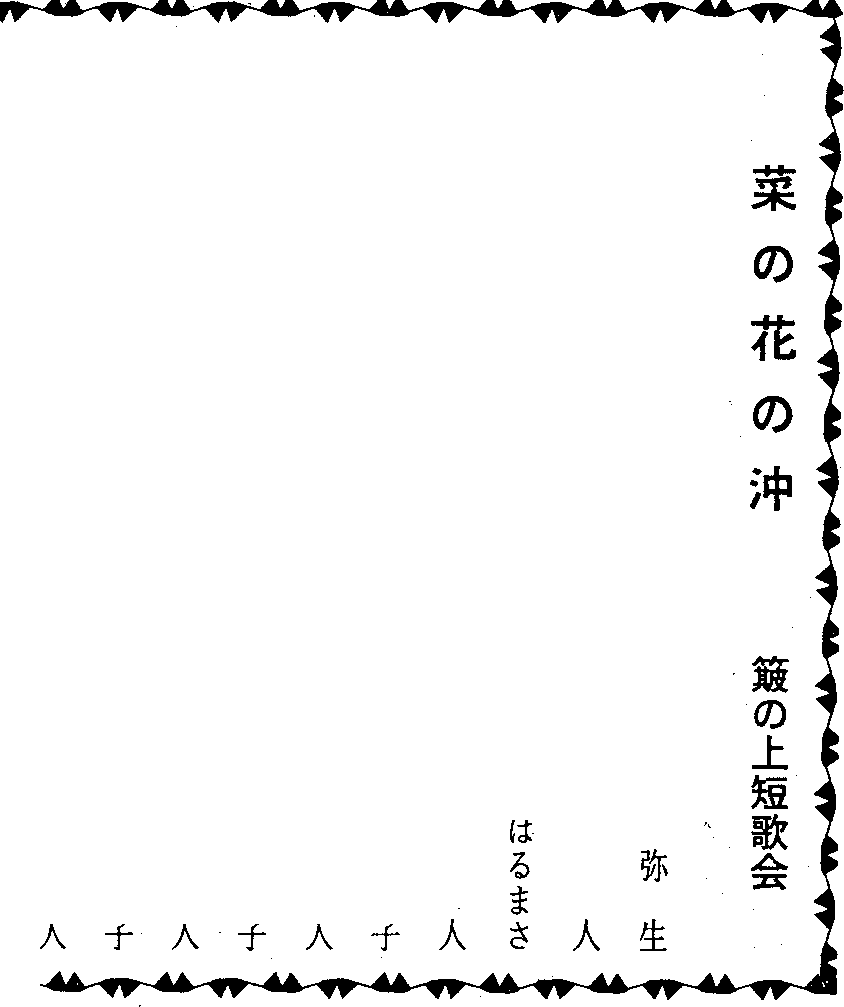 それぞれ帰宅。月    日、 第日、   嵐の朝、 一郎は嘉助を誘いまみ見えざる司馬遼太郎氏なり    されどいまこの    菜の花に悌の顕つ	 永    井今年また納屋に燕の戻りきて庭に雪柳白くこ    ぼるる	仝大きな木の下で信長に謁し、 木下姓をもらったというもの（「イェズス会日本年報」）、 それと大朝早く登校。 モリプデンの鉱脈を掘らぬことになって高田三郎の父は会社から呼ばれ、 三郎が父に伴われて転校したことを、 先生から二人は聞かされる。  「やっぱりあいづは風の又三郎だったな」テレビドラマまことわが性なぞりゐる如きを見せて言菓もあらず	常盤同小異であるが、 永禄元年月   と嘉助。 風はまだやまず、 窓ガラスは雨にうたれてガタガタ鳴っ臥す妻は欠かさずテレビドラマ観る    ただそれのみが安らぎなりや	仝引出しの奥より出でし写し絵にならびし友の多く逝きたり   ．	岡    田   時わが米寿祝ふと花束ささげくる曾孫の仕草の朔日、 狩に来た信長に直訴して仕官した秀吉が、 直訴した場所が木の下だったということから名乗るよ	なっている。映画に演劇に「風の又三郎」 は、 子供向けに好評を褐ている。あどけかりけり	仝木下をうに	たといみどりの日と言ふもわれには軍服の亡き父浮うものである。 いずれも信ずるこの作品の評価は他の賢治の作品とともに、 いろいろに分かれかび歳月おもふ景    山    悦るる。 一般的にいえば村童物語の集大成とみる。 他の作品と同じく新緑は輝やくばかり   風なぎて寂かな    山に	に足らない。蕨摘みゆく仝へ還る	近また、 父弥右衛門がすでに木村童スケッチが、 風の精と科学啓蒙話とともに組み合わされてい燕はいずこの古巣	らむ	代家屋に見られずなりぬ	野    村    節散歩みち心得し犬に引かれつつ茜に染まり黄昏をゆく	仝草笛を鳴らして子らの帰りくる河畔につづく菜の花小径	安    部    夕    波下という苗字を持っており、 その子秀吉がそのまま木下姓を名乗ったという説もある。る。また嘉助に代表される村の子供たちが八三郎＞ を通して八又三郎＞ への親しみと畏れを抱く心理描写が作品の主題としてい．．	斐の上川柳五月の句一一＂  正当化しようと エイズのお偉がた＂  咳ばらいひとつわたしも生きている．トイ レま で列を 作っ て行楽 地．一  芽が出たかまだかと畑うろうろし．一  春が来てテレビにあわせ畑仕事ー  なぜかしら 隣 の畑よく でき る一連 休 に一   世 代 連 れ 古 稀 の 旅その他、 信長に仕えたばかりの秀吉が、 信長から姓名をたずねられたとき、 前の主人松下加兵衛にちなんで木下と答えたともいわれている。 のち、 秀吉が丹羽・柴田という信長の老臣の一字ずつをとって羽柴と名乗るようになったことを考え合わせると、 松下から木下の発想は全く否定しさるわけにはい．か．ないるとみる人もある。「風野又三郎」 という初期の形のものは、 科学と民話と村童描写とは別々で、 教訓性をあらわに出しているが、 八風の又三郎＞では転校生高田一二郎を中心に、 素朴な東北の童子の生活と心理が、生き生きと描かれているとする人もある。教え子の松田浩一は宮沢先生と並んで歩きながら、 風というのが科学的にどういうものか、 人間にどんないいことをしてくれるのか、 またどんなふうに人間を困らせたりするかを、 子どもにわかり易くおもしろく話されて、 原稿の清書をたのまれたという。一植物も人もと まどう温 度差 に一＂  山 菜 に 七 十 五  日 の 縁 起 食 べ＂  山登りそれは私のバ ロメー  ター．困っても口に出さぬが眉間じわ．一  久びさに用事ないのに電話くれ一  新 聞 の チ ラ シ は 朝 の 第 一 歩一減反に農機具だけは欲しくなる一・  満 開 の桜 にし ばしお 茶をく みが、 実際は、 妻となったおねの実家が播州龍野の木下氏から出ているということで、 木下を称するようになったものかと考えられる。   この間、 秀吉は足軽から足軽組頭へと着実な出世をしていくが、 軍功をあらわし、確かな史料に秀吉の名がみえる月    日は    日である。横田三十三番札所めぐり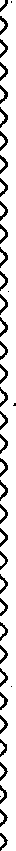 第    番  稲田・代畑ノ上   灌    場    席｝御仏の誓ひむすぺるあやめ草たどりのぼれば    極楽の堂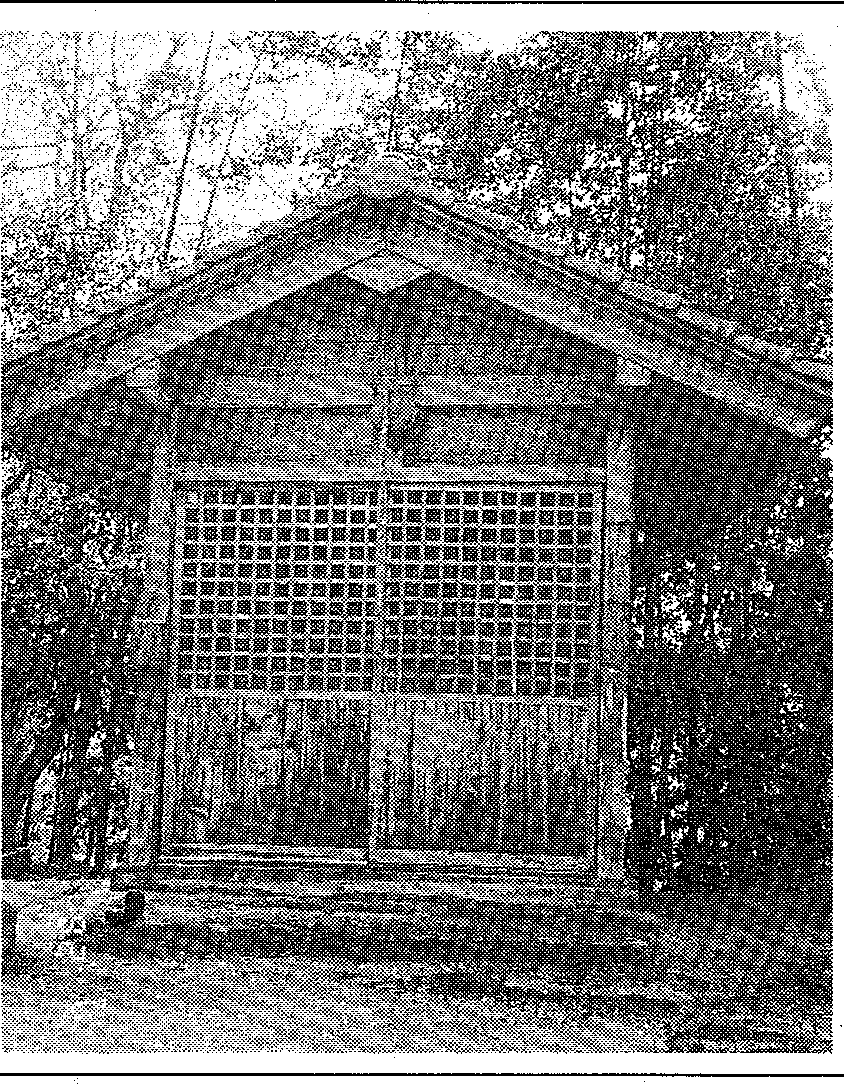 一講演会終った途端 に目がさめたようになるのは永禄    年、	歳．．一のときである。 その年   月、 信．	柴栗句会五月抄．．長は城を清洲から小牧山に移し、いよいよ美濃への攻略を開始する。 それも巧みな秀吉の土豪．一  若葉萌へその先きの山雪のこす地侍   らの懐柔工作の成功に一   いつしかに巣立ちし空巣とのぐもり	（	）若  葉  窓  頬  杖  つ  い  て  洸  惚  と一温  顔  に 春  日  遊  ば  す  道  租  神よった。こうして信長による美濃攻略の足がかりの    つが秀吉の活躍一＂  笹 柄 杓 娘 と 酌 む 谷 水 山 若 葉＂  蝠 り 解 け し 若 葉 の 降 る 小 適み      さ      き＂  若葉風 日御崎巡れば 磯 の香 の．親と 子 の許す 笑顔 や紅 つつじ．一  群 な し  て 海 猫 島 を 丸 く 翔 ぶ一  魂  眠  る  碑  濡  ら  す  若  葉  雨会員頒布一部百七十五円／六九九ー一八   島根県仁多郡横田町一、  一ノ（電話・電送兼用によって確保された。秀吉にとってみれば、 このときの戦功によって、 織田家中においてその存在を認められるようになったという点で、 重要な意味をもつものだったのである。編集発行責任者・高橋一郎    横田史談会 振替 松江口座頒布／ 仁多郡仁多町三成  植田軽印刷所-1-価留鍛買入巴	くが	41前期	るを全の末幕	：	＇は、りズ腐れ量ののこ利と益 悶22 鋼73 銑•翡	棗゜盟＇転こ屈銀でて銑“の'i貫貫鍛でft  5	し換の幕	ヽv、r名貫余鉄r	入匁駄匁	り1858の	オく新知匁しをもとヽ§で＇諸‘2銀93.＾4＾余766＾』でまの安は結の経	以	i諸こ余所83'--貫	値畠	値と	18.56 2押0)	t物価諸国月□‘入を開州各のたなからの生産性の	麿計はををくと年系譜⑮るま様同	増加	れ国い	た洋鉄ツを	年4	釦場けに利益	0)すま で大し軍たとのが年安° の拡は上 向た後の・いて換 算す は産す大暴風て艦外交修好条開始l脳政輪大しら	年の収入大鍛た	1古四	題字糸原風亭書騰急凶で雨つ行をは係関	されは第5年増続入を鉄‘の貢と冶Q別と表る15第 256 号（7月号）し作‘被害   たじは約て2よのけ師経営	米な場	貫	1996.76(Ml29.T82.S71)‘米	°め新もい次長り影響て＾は	収るで	屎125	奥横出田雲編史集談集会全そ甚		兵し結る	8	‘大順	 入゜各こ価匁 別表① イ直段の変遷		な	鋼％	大で一上たた下暴落1匁,447	発地各国っ炉場はのそ政あ種にちっス旬	慶応 し米(1石・銀・大阪）割鉄（碍貫入・銀） 鋼(30貫入・銀）	た	5暴葵  の奉つのもま	に960ま		た040	1145弘化250嘉永360.691.4138.592.0181.0147.573.3.2.8148.1.6.088.1.5.0が	で値下％が にた			‘ たりーらこ価前年	こりのあ		米°川慶喜 大衆 ゜1踊はのは	 わに赤字 つ	 価				こヵりじ年40 1		しかたは				混れ月はま8  %石が かと゜り、40	は乱は以‘っ月の銀	 頻56安政379.7156.089.4.5.8表 造改れ革かそう況よ改革は‘安価が産性 前 治初年明	前魯 の経干にを計わら58	5126.0183.1107.6.5.0を	をらなを	が回	営留ま上ず‘135.4168.0103.1.6.7みに慎璽＾  ‘考洋鉱式溶い高に	はし	‘大60万延元る向か	鉄地当え	こく述のと	に師	た	としべ鉄師照ジ不況たつ 炉場 鍛65元治元67鹿応368明治元422.3960.0483.05':98276.9391.0238.04円7.4銭1匿4.55.84.71.2ヽっ考慮 は方が炉をたた仁た	領の‘方式 知がよの多°し主農鉱②別表	っつう経	ドしこれ赤字 は若飯	農業	導絲‘洋鉄75	87.289.50.08.68.8たらそは格程の	もも施実なの師畠締	係は78	116.036.25.05.76.9°は‘れ収も支計 やもで‘と役とこ打出ってやずら、節減	ぁIDヽ師鉄し農て 家80	1381	1410.4710.498.65.410.34.66.26.67.06.3経呂 束	やこそろし急‘	も	のいlの算もれれがた場野間山5はを経営  る戸は間もちまに‘゜を	割短操か交	実態 当迩子の漸し騰 直で続治明	し	つわは	1.582	158.868.62.55.86.0-こしく	の	たし苦で人I転し落 と	て下落物10	ぐとのがてしあが83	166.456.38.8	？でヽつづ13‘して価高年1877	いとうい生産制 ど‘経営くなたつ製業鉄米価は日本史総覧（近世1I近代）から行て年15かがけた、ま年たいの騰西の	対策つ- 百ml業l 限にう諸経費 り‘	°  に鉄価は絲原文書から(24貫と30貫に注意）つ	で価過南	でのも鉄関235知ったかぶりの外国語使用は国際化ではない	日本語を愛用し育てよう。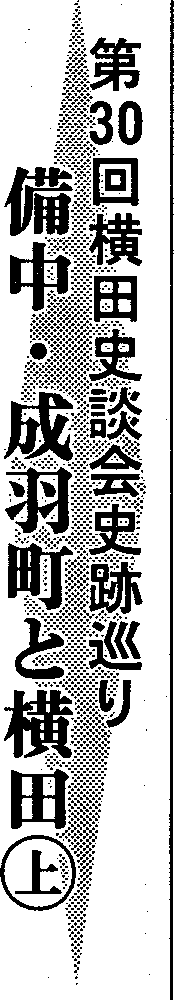 それでも    年以前の危機では、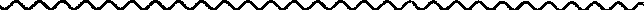 宮沢賢治誕生百年かつてのような藩の助成も、 特権もなかったが、 経営者の鉄師一	初めての童詰集    『イー  ハトヴ童話   注文の多い料珊店』だけで何とかしてゆこうと対策月    日、 日婦りの史跡巡り美星町史史料篇の三村氏関連の   あらすじ   二人の若い紳士が、 すっかりイギリスの兵隊のかたちをねっていたが、年代後半にこぼれ話    話。ものや、 その他の研究の詳細な   をして、 ぴかぴかする鉄砲をかついで、 白熊のような犬二疋つれなると、 製鉄業の危機は経営内部にとどまらず、 地域社会の問題として提起されるようになっ成羽町三村氏の祖、 南隣りの星田村  （現美星町）の三村氏ならびに一族の末孫信原氏と、ものを頂いた。	て、 狩猟で深い山へ入りました。 山の中で道に迷ってしまい、 腹ついで川上町史編集のため町   をすかせているうちに、 忽然と現れた立派な西洋造りの家を見つ教育長一行が来宅され、 さらに   けました。 そこには料理店の看板がかかっているので、 虚栄心がた。 （別表生産高参照）横田町馬木郷。 ＠吹屋ふるさと三宅隆通氏の再度の来訪をうけ   強くひとりよがりの二人が入っていくと、 次々と現れるのは、 店明治    年月には、 まず郡内村ー 銅山とベンガラの里。	町有志の八川村荒木暁一郎、 横田頁へ続く）立としては極めて優れた成羽美術館と資料館。年前園『島根県横田町誌』の中世編執筆のため、 旧 『島根県史」 に登載の、 雲州仁田郡真〗〗〗〗鰐〗〗〗	／木村の地頭職信原氏  （三村氏の一族）について疑点があり、 成羽町・星田村  （現美星町）・備中町・川上町の教育委員会に照合し、 研究者の協力を頂いたが、さらに奥へ行くと、「塩を体にもみこんで下さい」 と書いてある高梁市史によれば、 三村氏は   ので、 やがて二人は、 店主の山猫によって西洋料理にされるため、清和源氏の流れで、 新羅三郎義   注文を受けていたことに気がつき、 恐怖のあまり声も出ず泣き出光を遠祖とし小笠原氏を名乗り、   します。 が、 危機一髪で犬と猟師に救われ、 山鳥を十円分買い東常陸国三村郷に住して三村氏と   京へ帰りました。 ただし、 恐怖で紙くずのようになった顔だけは確証を得られないまま、 簡略に改め、 のち信州へ移り、世紀   もとに戻りませんでした。県史の要点を引用して置いた。	元弘元年岡三村孫二郎能実の時、県史の原資料は昭和年暉成羽備中の星田村  （現美星町）に移	宮沢賢治の名は詩によるよりも、 数多く残した童話によって世町信原成器から提供をうけた一冊の 「信原氏系譜調査」 であるり、足利直義によって地頭を得？    に知られている。 この童話は最初の第一童話である。 イー  ハトヴ次第に土豪となって力を加えた。   については、 あとで述べるとして、 賢治の思想は童話によって最が、 これは明治年岡に信原信隣の成羽は京都の天龍寺の荘園   良に表現されているとする人が多い。 尋常な人間世界から離れて、太郎氏がまとめられた旨が奥書にある。であったが、 しきりと一＿一村氏の   夢の世界、 動物の世界、 あるいは死の世界に遊び、 いずことも知侵入が行われたことを誌す文書   れぬ外国の風土に、 故郷岩手を擬していることも、 非現実の世界その後昭和年加に新見市史があるという。  （仝寺蔵明徳こそ、 賢治の理想を語るにふさわしかったからにほかならないとの編集委員の浅原公章氏から、年暉文書）	（ 頁へ続く）	いわれている。 弱者、 愚者への愛情や自己犠牲の精神も、 仏教思村岡崎健蔵、 湯村川角松蔵、 佐白村馬庭又右ヱ門らが代表となって、 釦製鉄の不振が仁多郡全体に対して重大な影響を及ぼすこ想の体現を目指した賢治の行動の現われで、 読むものに自然な共感を覚ぇさせるところに、 賢治の童話の魅力があるといわれる。）	この童話は、 徹頭徹尾、 人を食った構想の運びであり、 巧みにヽノ      設計された奇抜な物語であるとし、 殺生を道楽とする狩猟家へのーとを    種目あげて、 具体的に記合   鋭い諷剌であり、 そしてユー モア  （笑い）であるとされている。し、 広島県が行っているような県としての助成を嘆願した。因割実る総す	「イー  ハトヴ」 はつの地名であって、 童話 「不思議な国のア製鉄業の衰退は地域住民の生国内     リス」 に出てくる 「鏡の国」と同じ世界の中のものであろうとい産と生活に大きな影響を与える（ 量     われ、「ドリー ムランド夢の国としての日本岩手県」 であろうことになるにもかかわらず、 県といわれる。 地方の岩手県に非常な自信と愛着をもつ賢治が、  つからは何らの措置もとられなかっ全くり出したものである。 現実の岩手県ではない「リー ムラン数は	ド	ドた。 そこで絲原権造は、 島根県会に宛て嘆願書提出するとともに、 郡内各町村々長に、 製鉄業の復旧維持について方策を諮問し、 町村長としての対策を要望したのである。出雲の生産品の主力は銑今日、「たたら」 と言えば、「玉鋼」「日本刀」 と連想して、過去の企業たたらを理解し、 評価するが、 それは大きな誤りを犯しているのである。 鉄の道文金＿月府代町    皿	竺％ヽ糾  杓て量産生磁割％ヽ＂約凶で艮冶醤実字数呼称するのは、 海軍省に納入するようになってから、その形状によって区別するためであった。奥出雲の鉄生産の最盛期はとしての」という重要な限定がある。「岩手県」 でない、「日本岩手県」 といっているところが重要である。 生まれ育って、 もの心ついた時からここで感受性が形成され、 賢治詩や童話の芽が育ったから、 いろんな作品が生まれたという土地であることである。（蓬    頭    子）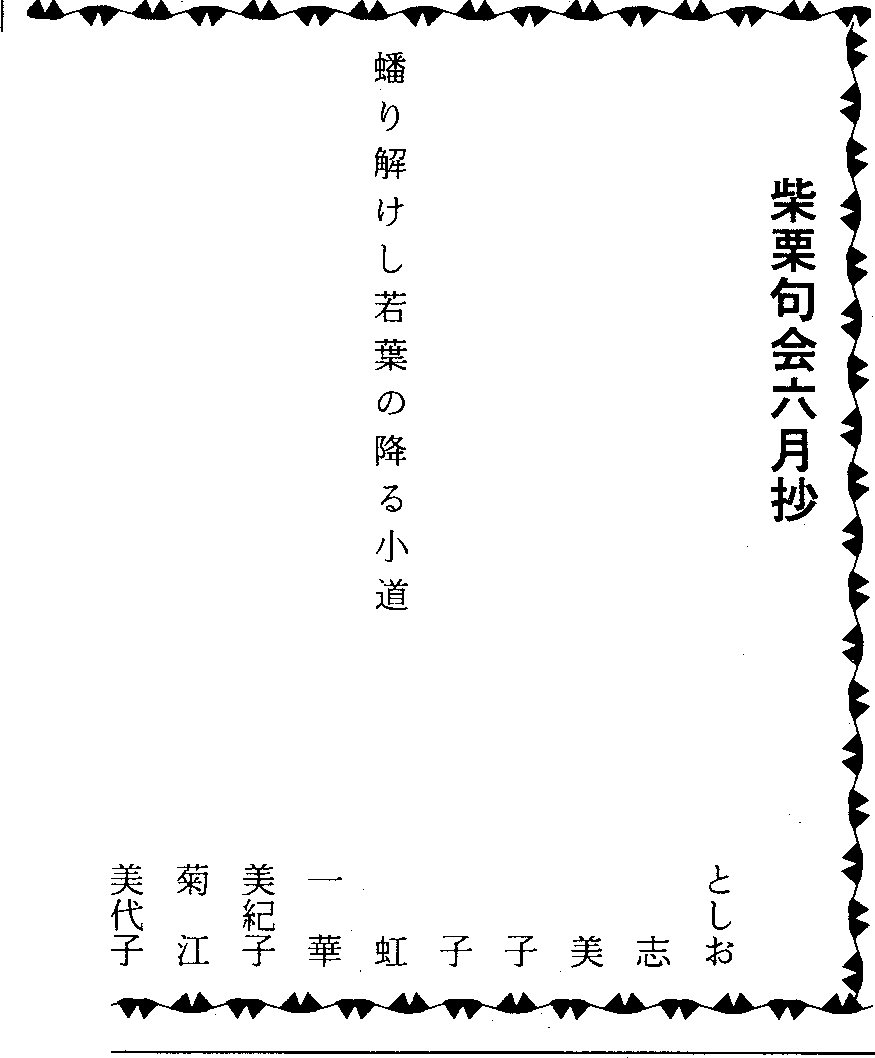 化圏の六市町村の展示や、 出版〗〗別表をみる物にも、 その誤りが多い。このことについては、 今までも書いて来たが、 今後冶金学的立場も加 えて、 軌道を正したい	讀と思っている。知	醤 喝国と、島根県が和鉄・洋鉄を含めての全国の生産裔で最高を占めるのは、 明治    年岡の別表    は、 明治年のものと％ で、 環    であ推定する。  （絲原権造が鉄師頭	る。．一	卒	然	と簸の上短歌会	美星町史の資料編の三村氏系源樹寺の本堂は大改築中であっの大理石製の法筐印塔には、．	譜には、 信州洗馬郷三村氏のかた  （備中巡礼第番札所）。  永「開基    源樹大居士」 と刻され．一  釣り人は河原の蕗を一抱え持ちて車に戻り来なり詳しい研究が載っているが、   禄年臨、 三村修理大夫家親がている元親の幕があった。・   にけり	永．五引睛れの今日は貴女の誕生日又頑張らうね洗馬郷の三村氏と、 星田村に遷美作で、 宇喜多通家の剌客に殺（横田史談会高橋一郎）一  と病母の頬撫づ仝	住した三村氏については、 諸種されたので、 子元親  （高梁市の	巳．．一   若き日の面輪うつしゑに重ねつつ如来寿星品村氏さらに新見市の三村氏の系がこの寺であって、 寺の東方に一ねもごろに誦す	仝発ちし孫の部屋に二本のチュウリップ色褪せ一   しまま瓶にさしあり	景    山一和歌山より空港乗りつぎ参加せる友あり松江高女同窓会	野一  七＋ を過ぎたる齢いつまでと寂しきことなど＂  互に言ひて	仝．昨日よりの青葉嵐のおさまりてしきりに背戸に老鶯の声	岡＂  ままごとに草摘む曽孫との毎日にわがさきゅー   きをおもひみるかも	仝．一妹の葬り終へて婦る夜車窓に映る漁火わびし譜も検討してあるが、 種々な異同がある。 また美星町内で発見された三村穣家文書の全文が載せられているが、 執筆者は、  これらは写文であり、 文書形式からも疑点があるとしている。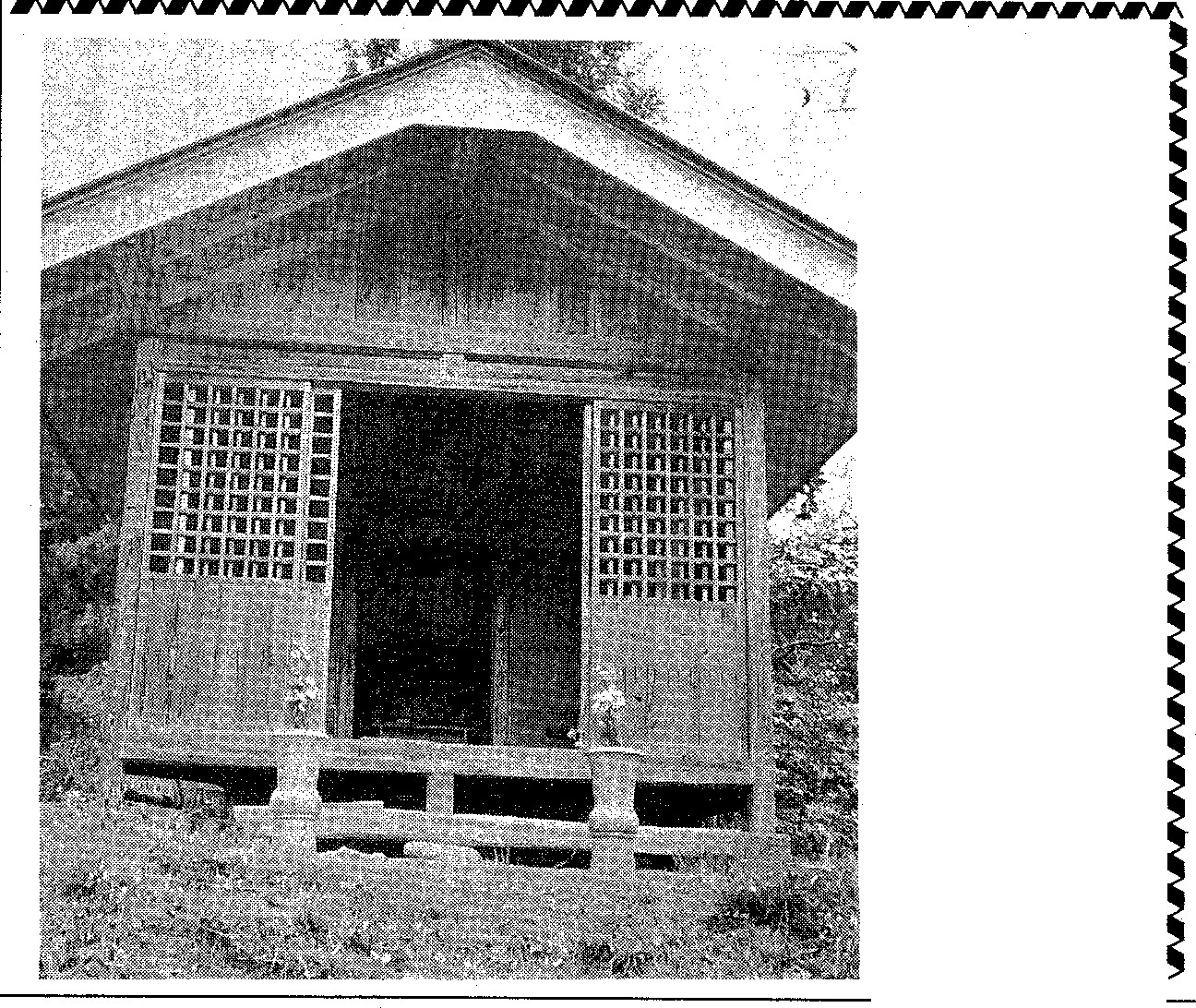 「島根県史」 そして 「横田町誌」の信原氏については、 私の疑問一．．一安    部斐の上川柳六月の句は深まるばかりで、 それらが原本とした信原氏系譜は、 これら諸系譜にもとづいて明治初年に一  ぉ似合いとほめ合っている衣更え＂  あげ羽蝶新婚旅行か ひら ひらと母 の日はお花に電 話も てる こと    一   久  し  ぶ り 風  が 運  ん  だ  よ  い 噂＂  隣 席 の 貧 乏 ゆ す り 気 に か か るー  どっこいしょこの一声が身を助け一孫 帰 り し ぼ ん だ 風 船 部 屋 の 隅ばあちゃんの留守おとなしく孫昼ね一   母 の 日 の 電 話 の 用 は 妻 ば か  り作成されたものであろうと考えるに至っている。この度成羽町を訪れて、 町史の記述の中に星田村三村氏の子孫、 三村信濃守家親が天文    年一＂  草  花  の 首  輪  残  し  て 曽 孫  去  き脳味噌はのっぺらぼうか言葉出ず一  世 の 中 を 怒 っ て笑 っ て五 七 五＂  玄  関  に 母  の  日  で す と  赤  い 花八  重  垣  の  池  に  賽  銭  適  齢  期ひと つ終え間なしに仕事二 つ増え会員頒布一部百七十五円／六九九ー一八   島根県仁多郡横田町一、呉一ノ・臨毛利氏の援助で天竜寺荘園成羽郷に侵入、 鶴首城の大改造を行って、 戦用の城としたとあるのを読んだ。私は二度目の訪問であるが、編集発行貢任者・高橋一郎  （横田史談会 振替 松江頒布／ 仁多郡仁多町三成  植田軽印刷所（電話    電送兼用	ーふるさと横田の先覚者を追慕し顕彰する小展示館を設ける運動を尼子晴久死す。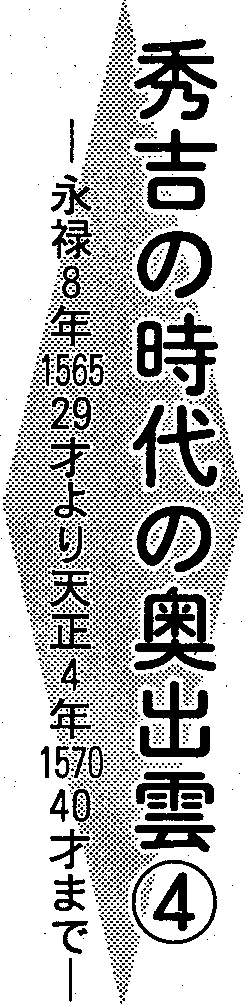 宮沢賢治誕生百年仝    年毛利軍富田城を陥れ尼子    年にして亡ぶ。 毛利氏略 年譜	一し｀ 口昇尺註贔予は   か国の大名となり、 部将西暦一年    号一年令	事	柄吉川元秋  （環紐）富田城に入闊    明治月    日、 父政次郎、 母イチの長男としてり、 慶長年に至る年の問、岩手県花巻市豊沢町丁目   番地に出生雲石は毛利の支配下に入る。（戸籍簿では   月日出生）。 ただし実際に元秋の妻は横田藤が瀬城主三沢為虎の妹であった。 奥出雲の固めを考えたであろうか。生まれた場所は母の実家である宮澤善治方  （川口町    番地）。 家業は政次郎の父喜助が開いて発展させた質・古着商。 この年の東北地方は三陸大津波や洪水、 陸羽大地震さらに秋にも豪雨禍にみまわれた。一夜城の築城と京都奉行姉川の戦いと志賀の陣月    日、 妹トシ出生父の姉で結婚に破れ実家に戻っていたヤギ永禄    年臨   月日誘降  （降（元亀元躙＼    年	オ	オ）（当時歳）が子守歌のように賢治に 「正伏の誘い）に戦功のあった坪内喜太郎利定に藤吉郎は知行宛行状を出した。 それは良質な．史．料とされている、 木下藤吉郎秀吉と署名のある最初のものである。翌    年は秀吉を一躍有名にし   た、 墨股一夜城の築城が行われた。 信長の岐阜攻略の交通上・越前の戦国大名朝倉氏征伐のため、 元年秀吉は軍功めざましく越前の金が崎城へ人ったが、北近江戦国大名浅井長政（碩即叫包が反旗をひるがえした。 信長は秀吉を残して帰ったが、 この時さらに秀吉は武名を高めた。か月、 織田・徳川連合軍暉と浅信偲」「白骨の御文章」 をきかせ、 賢治も唱えたという。月    日、 妹シゲ出生。 この年、 豊作。妹キン       歳）が付き添って昔話をきかせた。 父政次郎も看病中感染して入院。 この年東北地方凶作。月、 町咄塙瑳川口尋常高等小学校  （明治年から花城尋常小学校と改称）   年入学。この年、 前年の凶作のため東北地方飢饉゜軍事上の要地であったが、 低湿井    朝倉連合軍暉は、 近江の姉月    日、 弟清六出生。 この年月日露戦地帯であった。 重臣らの失敗のあとをうけ、 用材を筏に組んで渡し、 数日で完成した。   （一夜川をはさんで対峙し合戦となったが、 織田が大勝利を得た。 近江に残った秀吉は、 ここでふた争始まる。童話を好み    月から担任の八木英三、 教室で『まだ見ぬ親」 （エクトル・ マロ原作、五来索川翻案）を読みきかせ、 つよい感銘城は誇張）翌年信長は美濃奪たび活躍をはじめる。を与える。月、 花城の新校舎に移る。  こ取に成功する。翌    年足利義明を擁して上洛する。 信長は義昭を将軍とすると岐阜に帰り、 秀吉を京都奉行秀吉は琵琶湖竹生島の宝厳寺に対して、 寺領安堵を出した。（こヽにはかつて尼子氏も寄進したことがある。 既述考証済）の年東北地方大凶作。 石川啄木の 「あこがれ」 出版。月、 父および出誌譴咆の夏期仏教講習会（大沢温泉。 講師暁烏敏） に参加。  この年鉱物・植物採集、 毘虫標本作りに熱中。 綴に加えた。 永禄年から翌元亀秋になると、 石山本願寺  （大方の宿題で長詩 「四季」 を書く。秀 吉 の時 代 の奥 出 雲宮 沢 賢 治 誕生 百年・備中 成 羽 町と 横 田  （中 ）・ 川 柳・俳 句・短 歌・横 田三 十 三 番 札 所 め ぐ り知ったかぷりの外国語使用は国際化ではない	日本語を愛用し育てよう。阪）が諸国の門徒に檄をとばし、わち室町幕府滅亡が契機であっ   天正年叩かなりの月をかけて月    日、 妹クニ出生。 鉱物採集にいよい信長に対抗して決起を呼びかけたと言われる。築城、 翌年ここに移り、 商人よ熱中して「石 コ賢さん」 とよばれる。 ー＼た    だかなえた。 浅井    朝倉は    の兵を率いて連絡をとりながら、 坂元にまで進出した。 戦は膠着しいる時、伊勢の長島一向一揆の動きがあり、 将軍・天皇を動かして暮、講和にもちこまざるを得なかっ秀吉は浅井長政の小谷城をとりまく支城の城主即ち重臣を得意の調略で一人ひとり誘略していった。 遂に完全に孤立させ城を攻めた。 援軍としてきた越前の名族朝倉も自刃し滅亡した。を招いて急速に町を作り長浜と改称した。天正	年にかけて、 伊勢長島一向一揆、 長條の合戦、 越前一向一揆の平定など、 信長の天下統一事業は急転回をとげた。月、 夏期仏教講習会に参加、 講師  （多田鼎）の侍童をつとめたという。 この年盛岡高等農林の関豊太郎教授  （のち賢治を指導）、凶作と海流の関係を究明する論文を発表。月、 国語綴方帳に「遠方の友につかはす」「皇太子殿下を拝す」 を書く。月、 国語綴方帳に 「冬季休業の一日」 を書く。     月、 花城尋常高等小学校卒業。 成た。 窮地はなんとか脱した。後顧の憂いをのぞいたので、秀吉の大活躍が力であった。績は    年間すべて全甲であった。月、 県翌    年正月、 信長は秀吉に姉川封鎖を命じた。 北陸方面から大垣への商人をはじめとする往秀吉は、 信長の命をうけ、 小谷城を攻め、 長政も自刃した。 夫人は信長の妹お市の方、 その三こ ごう天正    年正月中旬、 信長は安土に築城を命じた。月に入り、 石山本願寺との立盛岡中学校  （現在の盛岡第．一高等学校）入学、 寄宿舎自彊寮に入る。 ランプの掃除など率先してやる真面目な舎生であった。余暇を見出し、 近くの山野を歩いては岩石遠の人間に対して交通遮断をし、越前朝倉と越前一向一揆と石山人の娘、 茶々、 初、 小督は助けられ信長のもとに届けられた。戦いが本格化した。 信長対本願寺の戦いというより、 本願寺に標本採集に熱中。成績中以下。という綽名がつく。本顧寺との連絡をたとうとした。	元亀元年月の姉川の合戦以兵稲を送り込もうとする毛利軍月、 博物教師の山県頼咸に引率されて岩日近江へ出陣した信長は    日   来、     年余の歳月を要した、 浅には、 秀吉・光秀に命じて、 比   井、 朝倉攻めも一段落し、 秀吉叡山の全山焼打ちをさせたので   には浅井の旧領北近江の伊香・との戦いとなり、 木津川河口の合戦で織田水軍は、 毛利水軍に敗れた。 そこで信長は秀吉に中手登山。	月、 英語教師および有志と再び登頂。 この月、 同室の親友藤原健次郎病死。柳田国男 「遠野物語」、 啄木 「一握の砂』出る。ある。秀吉近江三郡の大名    羽柴と称東浅井・坂田      註砂竺認 ）三郡の   万石の地が、 小谷城とともに与 又られ、 秀吉ははじめて国経略を命じ、 秀吉は長浜から京に入った。 秀吉にとって中国経略という、 新しい重大任務を教師への反抗的態度を見せはじめる。 この年あたりから短歌制作はじまる。     月、 大沢温泉での夏期講習会に参加。 島地大等の講話をきく。す  （元亀図    オ   天正    暉一国一城の主、 大名となった。帯びることになった。月、 松島・仙台方面へ修学旅行。 はじめオ）	小谷城は不便なため、 かつて元亀	年信長の三男三七郎信   京極氏の支城であった今浜に新（この経略中尼子滅亡後の毛利輝元の下にあった藤ヶ瀬城主三沢為虎が、  再び横田庄代官職を兼ねて国人衆として両者のて海を見て感激する。	月、 静座法の佐々木電眼に指導を受ける。 この年、 石川啄木死去。孝が元服した。 翌年天正と改あつれき城を築いた。 天険の要害の城の合戦にあらわれてくる。）月、 祖母キン死去。学期、 新舎監排斥元。 信長の将軍義昭との軋礫は山城は、 時代流れで戦いより支（次は上月城・高松城水攻め・大正ーの動きあり、 賢治も加担、 同級生と共に暴日増に増大。 ついで   月    日、配に重点が移り、 平山城・平城本能寺の変に進む、 そして信長れ、   、年生全員退寮となる。成績落ち、宇治の槙島城に拠った義昭を包囲し追放した。このころ秀吉は羽柴藉吉郎の署名をはじめた。 将軍追放すなへと移っていた。 湖畔に面した今浜は、 湖上輸送に利便であり、鉄砲生産地国友を掌握するにも便利であった。 新しい城下町はと秀吉との天下盗りの違いに触れて時代の推移も考えたい）操行落第点となる。 盛岡市北山の清養院（曹洞宗）に下宿。 仏書に親しむ。     月、北海道修学旅行、 帰盛後、 徳玄寺  （浄土真宗）に移った。     秋報恩寺に参禅し、 頭を剃りて登校す。 この年岩手県大凶作。第	回横田史談会史跡巡り備巾・成羽町と横田月、 盛岡中学校卒業。 成績は次第に下降していたが    年修了時は    名中    番、 卒業）	時は    名中    番であった。．  月、 肥厚性鼻吹屋銅山と出雲の製鉄業力とした。 奥出雲は鉄師は水田炎手術のため盛岡市内の岩手病院へ入院。手術後高熱、  チフスの疑い。 父も看病中ま銅山のおこりについては山林大地主で、 そこに働らく小た倒れる。 同年の看護婦に恋。月末退院。平安時代大同    年    説そして寛政    年間から文化元年叫に吉岡銅山発見といふノ作人とは自然を相手とする農鉱一体の領主的存在であった。  ここは請負制のため、 銅山内の危険と重労働の苦役の連続で元禄年間畷＼ になると、 泉屋（住友の祖） が請負って、  疎水家業への嫌悪や将来の希望のなさから悶々とした日々を送るが、 秋、 島地大等編 『漠和対照    妙法蓮華経』 を読み激しく感動。父から進学許可も出て受験勉強に励む。 この年、 第一次世界大戦。 田中智学、 国柱会南北朝応永年隅説あって、 石見銀山と同じ、 近く大坑道の掘さくに成功して西国創立。文化元年岡の当地の大塚家文書に 「四百余年に成申候々々」 とある。には多数の五百羅漠の石像が供養としてまつられている。 当地方にはみられない。一の名銅山となった。	数年後四国の別子銅山の経営に移った。その後休業、 請負人の変遷が（田中智学    オで出家、 立正安国会   （国柱会）創立、 日蓮主義運動展開。 高山樗牛・姉崎正治ら支持す）月から北山の教浄寺   （時宗）に下宿。天文年間暉岡に尼子氏の所近世に入り元和年暉山崎氏あったが、 地域住民のためと大月、 盛岡高等農林学校   （現在の岩手大学農領となり、 大塚孫一ほかが請負人として経営した。 永禄    天正が因幡から成羽藩土として入部すると    年間は 「村稼ぎ」 的方塚家が経営を続けたが盛衰があって、 明治    年鴎三菱の岩崎弥太学部）農学科第二部に首席入学、 寄宿舎自啓寮に入る。 指導教授関豊太郎。  （同じ 月妹トシは日本女子大学校家政学部へ入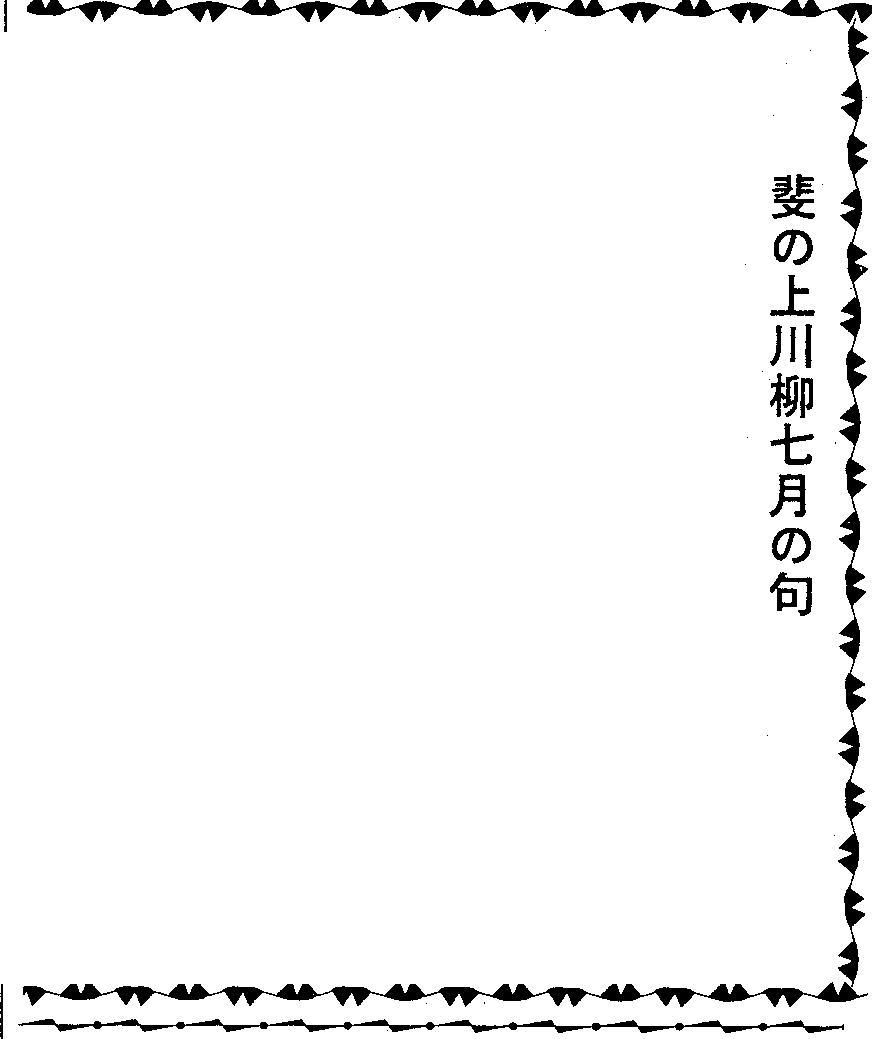 年間戚岡には毛利氏の所領と学）    月、 願教寺で島地大学等の歎異抄法なり、 銅山役所で経営したという。 この間数百の人家連なり、社寺遊女町その他軒を並べると伝う。関ヶ原の合戦暉以降は備中松山城  （高梁市）に入部した備中代官小堀政次、 政一  （遠州と号しお茶大名として築庭にすぐれ遠州流の祖）の下で、 吹屋の大塚伊兵衛を請負人として、  「村話を    週間聴く。 この年、 片山正夫 「化学本論」 刊行、 賢治の座右の書となる。また初めて妙法蓮華経を読んで感激す。 以後座石の書とす。  （この年横田町の故安部憲吉ー 県農会技師のち横田町長は、 この学校    年に在学中。生前に聞 いた話では賢治は黙々と活動していたという。）月、 修学旅行、 東京・京都・奈良の各農事試験場等を見学。     月、 自啓寮懇親会で保阪嘉内作 「人間のもだえ」 に出演。    月、関教授の指導下に小菅健吉らと盛岡地方地質謁査   （翌年の 「校友会会報」 に調査報稼ぎ」 の形で経営した。 これま告文を発表）。習を受ける。月、 上京してドイ ツ語講月、 関教授指導の秩父地方での経営は領土交替があっても、土性・地質調査見学に参加。「校友会会報」その請負人は一貫して地元の大塚であり、 農民の鋼山稼ぎを主に 「健吉」 の名で短歌首を発表。（蓬    頭    子）柴栗句会七月抄郎が近代的経営に乗り出し、 自家水力発電による揚水ポンプ、機械化、 やがて洋式溶鉱炉精錬、輸送の近代化を計った。最盛期には置人の従事者がいたという。 第一次大戦後不況でれをさらに四工程の手間をかけて製品の弁柄とする。九谷・伊万里の焼き絵や、  輪島の漆器その他の塗料に使用された。銅山経営や ロー  ハー 製造を営詩  七	夕	宮沢賢治瓜熟れて    籠にみつればうか大祖父の    舟をだぶる七夕の    いろがみ購ふと昭和    年閉山。 のち昭和んだ、 広兼・西沢の両邸は公開っ  ましき    へさきのうなゐ年まで吉岡鉱業所が経営して閉山となった。されている。前者は映画   「八ッ墓村」の ロケー  ションの行われ川ふたつ    こつどに集いて弁柄生産と町並みぺんがら弁柄はインドのベンガル地方に産した赤色染料が日本に輸入され、 地名が転化して名となったところである。うた        かたはてしなく    水    沫（うなゐーこ では髪を肩までのばした幼い子）たという。 江戸時代の宝永    年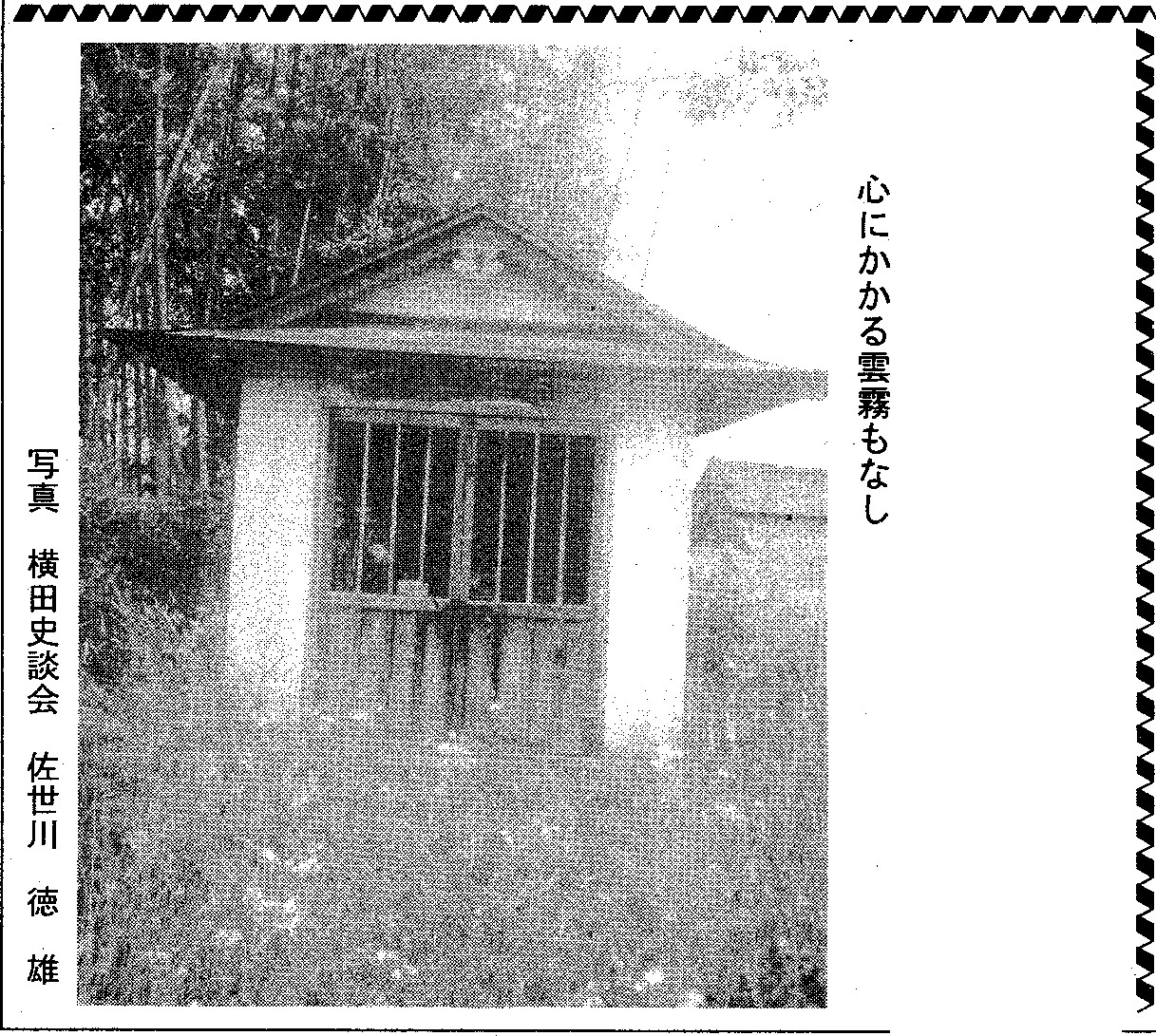 間から製法が入り、 宝暦 西年間銅山で採掘する黄銅鉱と併合して出る硫化鉄鋼を用いてベンガラ生産が盛んとなり、 製造所を設けて、	軒近くが製造して昭和    年まで続いたが、 製法の近代生産法に勝てず廃業した。  吹屋町の町並は、  山方地区（坑夫長屋、  飯場）と町方地区田   時		（問屋・小売商）とに別れているが、 今は後者が保存地区として昔の面影を残している。弁        柄且硫化鉄鉱を砕いて、 薪と交互に積璽ね、	日間焼き続けて硫黄分をのぞき、 のち    段階ローヽー部    夕	の処理を経て縁蓉をつくる。 こ会員頒布一部百七十五円／六九九ー一八   島根県仁多郡横田町一、実一ノ（電話・電送兼用編集発行責任者・高橋一郎    横田史談会 振替 松江口座頒布／ 仁多郡仁多町三成  植田軽印刷所ふるさと横田の先覚者を追慕し顕彰する小展示館を設ける運動をしかし、 秀吉は中国経略に専念できたわけではない。	月れ、 以後、 茶湯会をもつことが公認されたという。らの軍勢は尼子勝久・山中幸盛をみすてることになった。日には、 柴田勝家を総大将とす翌天正年正月一日、 安土城秀吉勢にみすてられた上月城る上杉謙信攻めの大軍が北国にむけて出発したわけであるが、で元日の茶会が行なわれ、秀吉・明智光秀・丹羽長秀ら主だったでは、 毛利勢の攻撃を防ぎきれず、 ついに尼子勝久は    月    日これには滝川一益・丹羽長秀・   者    人が招かれた。 しかし、前田利家らとともに、 秀吉も播   月    日には秀吉は再び播磨に入自殺、 山中幸盛も降参して捕虜となり城を出たが、 毛利氏の手秀吉の時代の奥出雲しよしゃざん、	に陣をいた。 秀吉によって殺された。町天正	年オ）  暉天正	年	オ）攻め入らされることになった。にとっては新しい試練、 すなわ一月    日、 秀吉は一＿一木城攻撃つけじろそして   月日にはいよいよ秀ち三木城の別所長治が、度は   のための付城において茶会を開ー  本	能	寺	の	変	ま	でこの頃の奥出雲吉の出陣となり、 京都を発した。まず小寺孝高の姫路城に入り、信長方に帰属していたにもかかわらず、 毛利輝 九と通じて秀吉いた。 これは、 秀吉自らが開いた茶会としては初めてのもので、岡永禄三沢毛利の配下に。播磨国内で秀吉方に味方する諸に反旗をひるがえしたのである。信長から拝領した乙御前の釜をもっ毛利石見銀山攻撃。 三沢度々誓書を毛利へ。将から人質をそれぞれ取り、 ついで但馬にまで兵を進めて岩淵月    日、 秀吉は三木城の支城野口城を攻め、 城将長井四郎用い、 同じく拝領の品である牧けい硲筆の月の絵を掛けて行なった郡内尼子勢カ一掃。城を攻めた。左衛門をくだし、月   日には、という。毛利赤穴より出雲へ。富田城へ総攻撃。尼子富田城開城。こうした秀吉の電光石火の早わざに、 西播磨の諸城はまたたくまに平定されていく。しかし、上月城を囲む毛利勢に備えるため陣を高倉山に移した。 このころから動きはにわかに急になる秀吉の姫路城入り天正    年秀吉一二木城の支城丹躙元亀元尼子再起し布部合戦大上月城はなかなか落ちなかった。   が、月    日には但馬の山名懸よしみ生山城を落し、 三木城孤立化へ闊天正敗三沢為清隈居亀嵩に築城。秀吉は小寺孝高および竹中璽治に命じて備前の宇喜多直家の支国が秀吉に好を通じてきたため、その所領を安堵している。 ついの足がかりができた。年が改まって天正年正月亀嵩城へ上月城の合戦、 三沢為虎参加。 これより毎年為虎毛利に誓紙を出す秀吉鳥取城 「渇泣し」城播磨福原城を攻略させるいっぽう、 自ら兵を率いて上月城を囲み、 その救援にきた直家の軍と戦ってこれを破り、 ついに 月    日、 上月城を落城させるこで   月   日、上月城包囲に加わっていた清水宗治の居城備中高松城を秀吉の軍勢が奪い、 ついで清水宗治によって奪いかえされるということがあった。日、 別所長治が自殺して ＿木城は落城した。 やっと秀吉は姫路城にもどることができた。この年播磨の太閤検地を行った。 この年織田政権下という条の攻撃。とに成功し、 尼子勝久・山中鹿ついで日、 毛利勢と秀吉勢件のもとではあったが、 秀吉の備中高松城水攻攻撃。信長の死により和睦゜之介幸盛を上月城に入れた。 この時の播磨経略の戦功の賞としおと  ご    ぜが上月城下で合戦し、 秀吉勢が敗れ、 ついに秀吉はやむをえず検地のはじまりとして璽視される。三沢一族に離反者あり。秀吉の時代の奥出雲宮沢賢治誕生百年て、 秀吉は乙御前の釜を与えら・短歌・川柳・俳句陣を書写山に移す。日、 秀吉	天正年（閾）も前年と同じ知ったかぶりの外国語使用は国際化ではない	日本語を愛用し育てよう。ように、 秀吉の本拠は近江長浜但馬口より因幡に乱入、 吉川式き、 城中から助けを求めて柵に	｛呂ハ腎デ治誕土  古  午千＠城で、 そこには妻・母および養子秀勝がいた。 しかし、 秀吉自部少輔経家の楯籠もる鳥取城を囲んだ。いい げぃ略年譜（中）一尉騒昇尺廷竺只国と身は、 中国経略の拠点として播磨の姫路城に居城することが多かった。包囲の前から秀吉は兵糧攻めち  みつの緻密な計画を練っており、 兵糧が城中に運びこまれるのを少るうちにそれに飛び付いて食う   ，明治       ーかした城中の者が、 まだ息のぁ    西暦   年   号   年令というありさまとなったという。事	柄月、 家の商用で上京、 明治座で一蒋見。月、 小菅健吉・保阪嘉内らと同人誌「アちなみに、月    日に、 姫路しでも少なくさせるため、 因幡さすがの吉川経家も守り通すこザリア」 創刊、 この年第号まで発行、 短城で茶会が行なわれているので『津田宗及茶湯日記」）、 そのこに軍兵を進める前に、 因幡中の米を時価の数倍で買い集めたととが困難であると考え、 ついに月    日、 城兵の助命を条件に歌・小品文などを発表。「校友会会報」 にも筆名 「銀縞」 で短歌を発表。	月、 高橋秀松らと江刺郡地質調査。	月    日、 祖父ろまでに姫路城は完成していたいわれている。 また、 因幡の農切腹し、 城を開けたのである。けいじ   ん喜助死去。月下旬、 弟清六らと岩手登山、ということになろう。 この茶会では、 尼子勝久が秀吉に献上し民に対し虐待を加え、 一人でも多く城中に逃れるようにしむけ秀吉は早速宮部継澗を城将として置いた。柳沢より山頂に白光を見る。 昨年に続いて特待生、 級長となる。 従弟宮沢安太郎、 弟た   灰かずきの天目れていた。が用いらたという。 つまり、 籠城した場合、 食糧を一日でも早く食いつついで秀吉は、 吉川元春の大ま  やま軍と伯きの馬山で   月    日対峙清六と共に下宿する。月、「アザリア」 に断章 「復活の前」発表。 保阪嘉内、 同号掲載の 「社会と自分」ところで、 この春のこととしぶさせようとしたものである。したが、 適地に深入りすること中の表現がおそらく因となって退学処分て 「異本塔寺長帳」 は、 秀吉の月    日、 安芸より毛利吉   をきらって兵を播磨にもどし、となる。月、 得業論文 「腐植質中ノ無機姫路城修築をあげている。 秀吉と姫路城との関係は天正    年、中国経略にあたって、 その拠点川・小早川の軍勢が鳥取城の救援のため大軍をくりだすという情報が信長のもとに入った。 信ついで鋒先を転じて淡路を攻め岩屋城・由良城を攻め、	月 日姫路に兵をもどした。 ここに成分ノ植物二対スル価値」 を提出、	月、得業証書取得。	月から研究生となり、  月まで関教授指導下に神野助教授・小泉教授  （林学）と稗貫郡土性調査。 この間、として黒田孝高の案内で播磨平長は、 もし毛利が兵を動かした淡路が平定され、 秀吉は仙石秀月末に肋膜炎、か月静養。月ごろ、定に動き出して以来のものであら自身出馬するつもりであると久に淡路を与えた。童話 「蜘蛛となめくぢと狸」「双子の星」る。 もっとも、 秀吉時代の姫路いって、 長岡藤孝らに出陣の準月    日、 秀吉は播磨の清水を弟妹に読みきかせる。月、「アザリア」城の規模は、 江戸時代の姫路城とは比較にならないくらい小規備をさせている。籠城戦は長びき、 その間に寺に寺領を寄進し、    月   日いったん姫路城にもどって、 安土に号に小品文 「峯や谷は」 発表。	月末、トシ  （日本女子大学在学中）入院の報に母と上京、 翌年    月まで看病のため滞京。模ではあったが、 それでも三層の天守閣を備えたものだったと月、 毛利氏の水軍と、 秀吉の水軍とが因幡の湊川口で戦うといむけて出発。 その途中   月   日、摂津の茨木城において茶会が行この年豊作、 しかし米価暴騰、 米騒動。    月、 退院したトシを伴い一同婦花、  家じょうおう       こあられわ業に従事。「暗い生活を送ってゐます」 と伝えられている。うことがあり、 秀吉の水軍の大れた。 このとき、 紹鵡の小霰播磨・但    が    定がま	かたつきなめいぶつが手紙に書く。 この年郡立農蚕講習所へ出講馬    平    され、 次の秀吉の攻撃目標は因幡である。月    日、 秀吉は   万余の軍勢  を率いて備前・美作を打ち越し、将松井康之は伯蕃泊城まで進ん＂こ。万余の大軍に囲まれた鳥取城では、 いよいよ食糧が底をつ釜・針屋肩衝   どの名物茶器用いられており、 主君信長の影響をうけて、 次第に秀吉も茶人の仲間入りをしていったことがしたらしいが未詳。月、 盛岡高等農林学校研究生を修了。関教授から助教授推厩の話があるが辞退する。 帰宅、 読書及び地質調査につとむ。うかがわれる。 津田宗及がこのお   さ どうときの茶会での御茶頭をつとめ水攻めのための築堤工事が    月日からはじめられ、 それこそたので、 援兵として明智光秀が備中に急行することになり、月ごろ、 田中智学 『本化摂折論」 や  『日蓮上人御逍文」 の抜き書きをつくる。    月、てしヽ こ。昼夜兼行で、 長さ町  （約邸キ    月日、 光秀はその準備のため国柱会信行部に入会。 父に改宗を迫る。  ひそかに町内を寒行する。ロ）、 高さ四間  （約メー  トル）  に婦国している。月    日夕、 父母一家の改宗も容れられ高松城の水攻めの堤防が、 わずか日の突貫行信長も西国へ出陣するため、ず、 無断上京を決意す。 時たま棚の日蓮上天正    年  （暉）の正月は、  諸国にちらばっていた信長の部将事で完成したのである。 おりからの梅雨で、 みるみる高松城のまず上洛してわずかばかりの手兵を率いて本能寺に泊まったが、人遠文集が突然落下し、 家を去るは今なりと、 法華経・追文集を携え旅費のみにて上京。 国柱会本部を訪れ、 高知尾智耀に会う。たちも安上に集まり、 信長に年固囲は水びたしとなってしまっ月    日の早暁、 明智光秀の謀本郷菊坂町稲垣方に間借、 赤門前の文頭の挨拶を行なった。 秀吉ももちろんこれに加わっている。  こた。 急報をうけた吉川元春と小早川隆景は、 元春が寺山に、  隆反によってあえない最期をとげこ。信社で筆耕、 午後は街頭布教や国柱会本部での奉仕活動など。 高知尾の奨めにより猛れが信長への最後の年賀になる景が日差山に本陣を構え、 秀吉信長が死んだというニュー  ス然と童話を多作。月、 上京した父を迎え、とは知らず、 一門他国衆・在軍に対峙する形となったが、 秀が、 備中高松城を包囲していた共に    日間の関西旅行。	月、 トシ病気の安土衆の顧で信長に謁したが、吉もすかさず信長に応援をもと秀吉のもとに届いたのは、	月報に大トランク一杯の原稿を持って帰郷。「愛国婦人」	月号に童謡  「あま の川」 掲あまり年賀の人が多く集まりすど    ど ばしめ、 いっぽうで講和の話も進め日の夕方だったという。 信長載。  （トシは花巻高女教諭を月に退職）。ぎたため、 安土城の百々橋から恕見寺へ上るところの石垣が人の重みでくずれ、 死者か出るとていたのである。秀吉の軍勢は、 疇にすぎなかっを討ったことを毛利輝元に知らせる明智光秀の密使が、 誤って月、 稗貫郡立稗農学校   （翌々年県立に移管して花巻農学校となる）教諭に就任、 代数・化学・英語・農業・土壌等を担当。いう ハプニングもあった。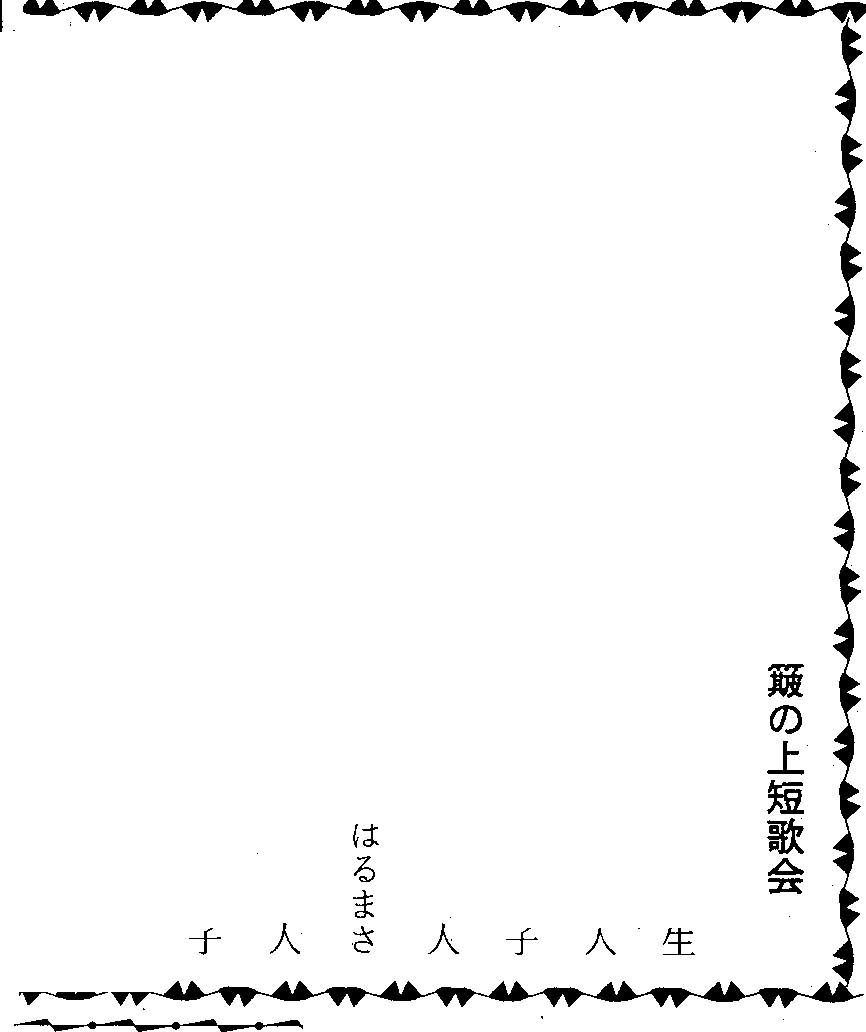 「愛国婦人」	月号および翌年	月号に童話 「雪渡り」 を発表、 稿料    円。 生前得た正月    日、 秀吉は姫路城内で茶会を開いた。 客は津田宗及と唯一の原稿料である。 童話 「どんぐりと山猫」「庄文の多い料理店」 創作。やまのうえ山上宗二である。（竺譴 賃暉閉  ）翌    月    日、 秀吉ら備前岡山月    日の日付  （取材または初稿） をもつ心象スケッチ 「屈折率」 を書き、 『春と城に陣を進め、 備中高松城の清修羅』 収録詩篇制作はじまる。	月、 「精神歌」 作詞。	月中旬盛岡に毒蛾大発生、水宗治を誘降  （信長に従えば備童話 「奏蛾」 の題材となる。月、 生徒中一国を与える）しようとした人と岩手登山。 蔑学校で生徒ら 「餓餓陣営」が、 宗治はその誘いにはのってこなかった。上演。死亡月    日夜、 かねて療養中の妹トシオ）、 激しい衝撃を受け、  これにより 「無声拗哭」 詩群を生む。	月、  教室備中高松城の攻城戦は    月日からはじめられた。 秀吉は地形的な点を考え、 足守川の水をせき堰とめ水攻めにすることとし、で童話 「貝の火」 を読みきかせ、 生徒に感動を与 える。月、 窟話原稿を東京社   （婦人画報・ コドモノクニ等を発行）に持ち込ませるが不．一	斐の上川柳八月の句．一＂  まだ愛は切れていないか夢を見る．奥 出 雲 そ の 奥 の 意 味 考 え る一  紫蘇となら赤く染めます青 い梅一  丑の日はうなぎの悲鳴聞こえそう野菜だけたらふく食べて子ら帰り一＂  焼石に水と出て行く ボー  ナス日一＂  米 野 菜 車 に 乗 せ  て え び す 顔＂  息子よ り嫁が可愛 い己 が為 め秀吉の本陣に来てしまい、 つかまって密書をとりあげられたのだという。信長の死を知った秀吉は、 何ごともなかったかのように毛利え  けいの使僧安国寺恵覆をよんで講和をいそがせることにした。落城寸前だった高松城の城主清水宗治は、 自身切腹することによって城兵の命を助けること、採用。	月＼    月、 岩手毎日新聞に詩 「外輪山」 童話 「やまなし」「氷河凪の毛皮」「シグナルとシグナレス」 を発表。 国柱会機関紙天業民報にも詩 「青い槍の葉」 等を発表。	月、 花巻農学校開校記念行事として劇 「植物医師」「餓餓陣営」 を上演。   月末から教え子の就峨依頼のため樺太に旅行、 この紀行より挽歌詩群  （青森・津軽・オホー  ツク）生まれる。 交轡管弦楽等のレコー ド多数蒐集。 上京の度毎に図書館に通い、 又各種映画演劇を観る。病気にて欠勤中の同僚奥寺に給料の大．一  台風 は逃 げ て余米 にま た苦 労備中・美作・伯者    カ国を信長半をさき、 死に至るまで見舞し、 臨終の夜。ねんごろ．一  豊 作を 保 証す るよな土 用照 り一  子  年  孫  還  暦  の 夫  目  を  細  め一＂  すし太郎サンショウ入れて祖母の知恵に割譲すること、 この    つの条件を呑み、 本能寺の変の    日後枕頭に懇に読経。月、 教え子に童話 「風野又三郎」 原稿筆写を依頼。	月    日の日付をもっ「空明一＂  朝二時間あとはぐ ったり炎天下＂  ぁ ぶら蝉 にいにい蝉 は夏 の 歌．一仏 よ り 孫 の 帰 り を 待  つお 盆の   月    日、 清水宗治は切腹して果てたのである。信長の死が毛利方に知られないうちに講和にもちこむことがと傷棋」 を書くことにより 「春と修羅」 第集はじまる。	月、「反情」	号に詩「陽ざしとかれくさ」 発表。	月、 心象スケッチ「春と修羅』	千部を関根書店から．	できたのが、 秀吉としては運の自費出版。月、 白藤慈秀と生徒を引率し．	柴栗句会八月抄開けはじめであった。て北海道修学旅行、 帰着後 「修学旅行復命一	書」 を提出。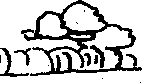 月、 読売新聞で辻潤が 「春一＂  迎火や霊 乗 っ て来 る風生ま ると修羅」 を賞揚。月、 農学校で生徒らと＂  亡 き友 の切絵 のちらし盆踊 り「餓餓陣営」「植物医師」「ポランの広場」．一	「種山ヶ原の夜」 を上演一般公開。	月、．愛らしき指切り別れの日焼けの子．．一  茄子焼 いて一 品 そ へる盆 の 膳．一  鹿  の  居  て  千  年  杉  の  蝉  時  雨若鮎 の躍る水 着 の アト ラン タ一明 日こそ便りく る予感月見 草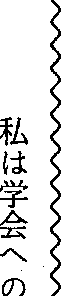 イー  ハトヴ童話 「注文の多い料理店」刊行。このころ 「銀河鉄道の夜」 初稿成立。花巻共立病院の花壇を設計し、 院長佐藤隆房との交わり深くなる。 花巻温泉の街路樹・花壇を設計し、 同僚と工作す。一＂  七   夕  や  丹  冊  結   ぶ  幼  な   指新潮社発行 「日本詩人』	月に於て、 詩＂  汗かきて何処かに眼鏡置き忘れ人佐藤惣之助、「春と修羅」 を激賞す。羅 に 着 替  へ 紅 も 引  い て 見 る月より   月までに「詩」 約篇創作せしも．．一  夏 の 宵 久 方  に す る 指 ず も う現存するもの    篇なり。一  雷  の  顔  し  湧  き 立  つ  雲  の  峰会員頒布一部百七十五円／六九九ー一八   島根県仁多郡横田町一、実一ノ（電話・電送兼用編集発行賓任者・高橋一郎    横田史談会 振替 松江口座（年表は賢治の弟清六作製のもの中心に）頒布／ 仁多郡仁多町三成  植田軽印刷所ふるさと横田の先覚者を追慕し顕彰する小展示館を設ける運動を童話ー	少年ジョパンニ（賢治）・同級生カンパネルラ（妹トシ）と北海道・ 樺太へと旅立 つ。 農学校生二人の就職依頼のため、 樺太豊原市王子製ュー ジノサハリンスク紙株式会社  （高農の先輩勤務）を訪ねる目的もあったが、 トシ子からの通信を求めての傷心の旅であった。 連絡船で津軽海峡を渡り、 函館に上陸札幌に向う。（この間の挽歌などあり）稚内お お ど ま  りから宗谷海峡を渡り大泊港へ、そして樺太庁のある豊原市へ向物語といっていヽほど変ったのが、「銀河鉄道の夜」 である。あらすじ少年ジョバンニは、 ある夜、町外れの丘にいるとき、 とつぜてん  き  りんん天気輪の柱というふしぎな光の塔に包まれて、銀河鉄道に乗ってしまう。 気がつくと、 その列車には、 溺れた友人を助けるために死んだ親友のカムパネルラんな人たちに、 ジョバンニは出会う。 彼らはこのたびの死者ではなく、 ずっと天に住む星空住人である。 こ    にはそんな人びともいる。わし	たて列車は走り、 鷲座、 盾座の駅サウザンクロスを経て、 終点南十字へと向う。南十字の手前には、 急勾配の下り坂があり、 その坂があまり急なため、 向う側からは列車が登りきれず、 そのため死者たちが童話を読む前に賢治にとって妹トシは、 年齢も近く（呂  疇防 頸緯 疇竺  ）信仰を異にする（暉鰐却）肉親 に於けるたった一人の理解者であり、年    月 「風林」「白い鳥」 までの詩作の空白期間は、 賢治の傷心の深さをしめすという。 それらの詩の中から拾ってみると、もろもろの現象は滅びゆくぃ、 会社に先輩を訪ね教え子二人の就職を依頼する。 帰途植物採集し青森を経て掃る。  「青森挽歌」 に、おいおい   あの顔いろは少しも乗っている。 どうやらそれは死者たちを乗せて天上へ送り届ける葬送列車のようなものである。 列車は、 車窓に天の川の流れを見ながら、 静かに星空の中戻れないのだと説明される。やがて列車は終着地に着き、カムパネムラは降り、 ジョバン二はまた、 ふいに何か分からないふしぎな力のために、 この世大正    年月退院帰花（匝）後、ものである。青かったよ／だまってゐろ／を走ってゆく。の丘の上に引き戻される。 ジョ静養中に賢治の短歌を清書するなど、 兄の資質を最初に認めた最大の支持者・よき相談相手として、 文学上、 宗教上かけがえのない存在であった。 トシは大青ぐらい修羅をあるいているとし子とし子／野原へ来れば／また風の中に立てば／きっとおまへを思い出す／おれのいもうとの死顔が／まっ青だろうが黒だろうが／きさまにどう斯う云われるか／  と、 トシの臨修の相を。賢治は、 青函連絡船で三度海列車は宙空を走っているのに、ごとごとと レー  ルの継ぎ目を叩く音が聞える。 その列車も最初の駅、 白馬停車場に近づくころから、 確かな手応えのある、 天バンニのほほには一ぱい涙が流れていた。この物語については、 いろいろの解釈が行われているが、  い正    年   月末から母校花巻高等ただひときれのおまへから峡を渡っている。 盛岡中学年    の大地を走るようになる。ろんな人の解釈を読んで、 私は女学校心得となり英語、 家事をの通信が／ いつか汽車の中の北海修学旅行  （大正と、	（銀河の中の白馬座・わし座・たて座  いてトシヘのレクレイム （鎮魂歌）担当するが、 翌年月ごろからでわたくしにとどいただけこの旅、 そして最後は花巻農学座を通り、郎じゃ即へと走る）白馬停車弔らい、 と読んでいる。 オホー再度臥床、月学校を退戦、 病だ／とし子    わたくしは高校の北海道修学旅行（大正場はプリオシン海岸見学のためックヘの旅で、 賢治の科学に対魔を振りきれず   年    月    日享く呼んでみようかの引率者としてである。の下車駅で、 太古からの動植物する期待と豊富な学識がかきた年    歳で彼岸へ旅立った。オホー ツク旅回目）から戻っの化石が、 じっと眠っている。てられて生んだものと思う。この緊張した状況が、  挽歌賢治はトシヘの執着  （修羅）た賢治は、つの物語を書きは天の川に舞い下りる鷺を捕って先ごろテレビ対談で、 宇宙飛「永訣の朝」「松の針」「無声慟を捨て切れず、 その魂の行方をじめ、 幾度も推敲を重ねて、 最押し葉にする鳥捕りとか、 渡り行士毛利衛氏は、 宇宙のただ中哭」に描かれているという。 翌追って、 大正年夏休みになる初の姿と最後の形では、 ちがう鳥の通り道の信号手とか、 いろにあって、 賢治になり切ること宮 沢 賢 治 誕 生 百年・ 秀 吉 の時 代 の奥 出 雲・ 俳 句 ・ 短 歌 ・ 川 柳（次頁段へ）知ったかぶりの外国語使用は国際化ではない	日本語を愛用し育てよう。ができたと話していた。 一度こ	宮  沢  賢  治   誕  生   百  年秀	吉	の	時	代	の	奥	出	雲晶   語を読んで、 童話の中の思	略    年    譜	（下  ）一 尉    騒    昇   尺    註    註    予想に成人の方は思いを走らせて初天正	年オ ）ー  闊天正	年オ）	頂きたい。 トシとせずカム。ハネ    西暦年    号   年令	事	柄秀吉、の天下へ毛利輝   と講和を結んだ秀吉は、 全軍を姫路城に集結させ、日後には京都に出発、 信長のルラ   男に、 一般の人にしたのを送った。 この間、 秀吉はふし    は、 自分の私的な思いを普遍化ふしで茶会を催している。	しようとしたからであろう。 こ秀吉は大阪石山本願寺の跡に   の世に生きて死に、 ふたたび輪 城を築き、 天下に号令の一大根   廻転生してもらいたい佳き者た大正	，月、 岩手県開設国民高等学校嘱託を兼務す。 この頃上京し高村光太郎を訪問する。月から森佐一、	月から草野心平と交渉  はじまり、 森編集「貌」、 草野編集「銅鋼」に詩を発表しはじめる。 オルガン・セロの独習を始める。 タイプライター の練習を企て弔い合戦に向った。 光秀側万   拠にしようという考えをもって   ちが沢山いた。 それらの者たちしも上達せず。月、 森佐一らと花城小学余、 秀吉軍勢万余。 光秀は秀にも何か悲しみが救われる手だ校で開かれた詩の展覧会に出品。 人営中の弟清六音信絶えしを、 病気の故と心配し、吉軍を迎え撃つに京都郊外山崎工事は余ヵ国の城持ち大名    てはないか、 そう賢治は考えた青森県山田野演習場に急行す。月、 早坂の地を選んだ。 毛利との講和かによって進められ、 わずか日   のではないか。東北大助教授をイギリス海岸に案内してら    日目、 敗れた光秀は再起を期して坂本への脱出をこころみ、お  ぐる  す間に園以上の家屋を建てるとい	この物語よんで、 いろいろのう勢で、	万人が従事したとい   解釈の中から以上のような読みバタグルミ化石採集。	月、「虚無思想研究」	月号に「冬（幻聴）」 を発表。ー	月、 尾形亀之助編集 「月曜」 創刊号に途中小栗栖の竹やぶの中で、 百う  （大坂城完成）。	に私が到達したのも、 こんな思	昭和「オッベルと象」 を発表。月号に 「ざし姓のくりだす竹槍で殺され、日後の   月    日、 その首は本能寺にさらされて終った。そのころ、 秀吉は近江でかな    いが心の奥にあって、 ことあるり大がかりな検地を行い。 その   ごとに思い出すからである。   他山城・河内・若狭・越前・加	それは弱かった弟が、 シベリき童子のはなし」、三月号には 「寓話・猫の事務所」 を発表。「貌」「銅鑓」 にも詩の発表つづく。    月末まで岩手国民高等学校で農民芸術論を講義。     月    日、 花巻農学校依信長の重臣たちは尾張清洲城賀・能登でも行われた。 これま    ヤ抑留年余、数十名の中隊願退職、月    日から下根子で自炊し独居にて後継者、 遣領の配分の会議を行った。秀吉はその養子となっでは従来の土地関係を認める方    のうち    余人のうちに残って帰向であったが、 この年の検地か   国の途に。 途中北朝鮮に再び上生活をはじめる。 花壇作り、 開墾、 青年たちを集めてレコー  ド鑑賞会や合奏練習など。	月ごろ、「農民芸術概論」 を書く。ていた信長の男秀勝を喪主とらは、 従来の占有関係を整理す   陸させられ漸く帰った。森林伐月、 妹たちと八戸へ小旅行。 羅須地人協会して、 京都大徳寺で信長の葬儀を盛大に行い、 後継者への道をさらに印象づけた。天正    年、 柴田勝家は賤ヶ岳の合戦で秀吉に大敗北、 北ノ庄におちのび遂に自決した。 秀吉る方向をとっていた。	採生活の栄養失調は、 帰国のよ翌天正    年正月    日、 大坂城   ろこびも    ヵ月余、 友人達の名内に設けた茶室の座敷開きが行   を呼んでなくなった。     度    年われた。	前のことである。このころから徳川家康は秀吉       賢治の作品が、 読む人によっに対して警戒心をもち、 信長の   ていろいろに読まれるところに、設立もこのころか。 近所の子どもたちに童話を読みきかせる。     月から協会定期集会はじまる。 花巻及近郊の農村に数ヶ所の肥料設計事務所を設け、 無料設計相談に応じ、農村を巡歴し肥料、 稲作の指導講話をなす。謄写版にて詩集出版を企てしも、 多忙のため実現せず。 原稿用紙、 肥料設計用紙多数を謄写印刷す。     月    日、 労農党稗貫支部の大勝を心よく思っていなかっ子信雄とともに敵対関係をとり   賢治の作品の思想の豊かさがあができ、 シンパとして協力。日上京、 図た徳川家康、 恨重を期して祝いはじめた。	るのだろうと思っている。書館やタイビスト学校で勉強、 オルガンやそして小牧、 長久手の戦いがはじまった。この年の近江の検地には、 計衆楽第・大仏殿建立、 豊臣姓ヘ上皇の御所・仙洞御所の新築、 緊楽第の新築、 大仏殿の建立とすでに秀吉は、 五摂家の筆頭でゅう しある近衛前久の猶子  （名義上の世継）となって、 藤原姓を称しセロを習う。 高村光太郎を訪問。	日に上野を発って掃花。月、「無名作家」	号に詩 「陸中国挿袂之図」 発表。	月    日、 岩手日報に羅須地量の単位、  田畑の等級、  斗代   天正年は多彩多忙な年であっていたが、 関白の時はそれでよ人協会の紹介記事が出たことから当局の（田畑一段当りの年貢収納高）   た。が整備され、 登録人決定に一定	こうした一方、 毛利勢は九州の基準がつくられつつある。 こ    に駒を進めて、 島津勢との戦いかったにしても、 太政大臣になるにあたっては新姓が欲しかったのである。 秀吉の言い分は単取調べを受ける。     月、 松田甚次郎氏の訪問を受け、 同氏帰村後の心得を諭し、 特に小作人たれ、 農民劇をやれと激励す。 後同氏作の脚本「苺火」 を添削指導す。     月、うして徳川時代の土地制度へと向っていった。がいくつかみられた。それをよそに、 京都ではまた純明解であった。 中臣鎌足が藤みなもと   たいら原姓を賜り、 その他、 源・平・「盛岡中学校校友会雑誌」 に詩    篇発表。月から肥料設計・稲作指導。 夏は天候不順のため東奔西走の日々。	月までに第一天正    年家康方に味方をした別な動きがみられた。月    日   橘にしてもその時代の功臣がう次肥料設計数は約嘩枚に達す。 この後継続ね  ご  ろ根来寺の僧徒と、 雑賀の土豪・秀吉の蓑女前子が、如配（咤晶）けている。 自分もそれら藤原鎌するも数不明。 寒害、 水害、 風害、 旱魃、百姓一揆を征伐し、 土豪地侍   として入内したのである。 前子足、曲 叩羽 りとくらべて、 決し虫害等の予想ある度に、 盛岡測候所や水沢天文台を訪れ、 対策を講じ農村を巡る。の切首、 平百姓の百姓専従を指令した。 一揆の首謀者としての武士的農民の絶滅を意図したもというのは公卿の近衛前久の娘である。そして   月    日、 秀吉は太政てひけをとらないというものである。朝顔、 菊、 ダリヤ、 トマトを栽培、白菜、甘藷等の収穫も多量により、 自らリヤカーを引き町内に配給す。月、「銅鑓」に「氷質のジョウ談」、   月、ので、 一般農民の農村への還住大臣となり、 豊臣の姓を賜った。   この頃の奥出雲「聖燈」 に「稲作挿話   （未定稿）」発表。 石を促進するため、 農耕具・家財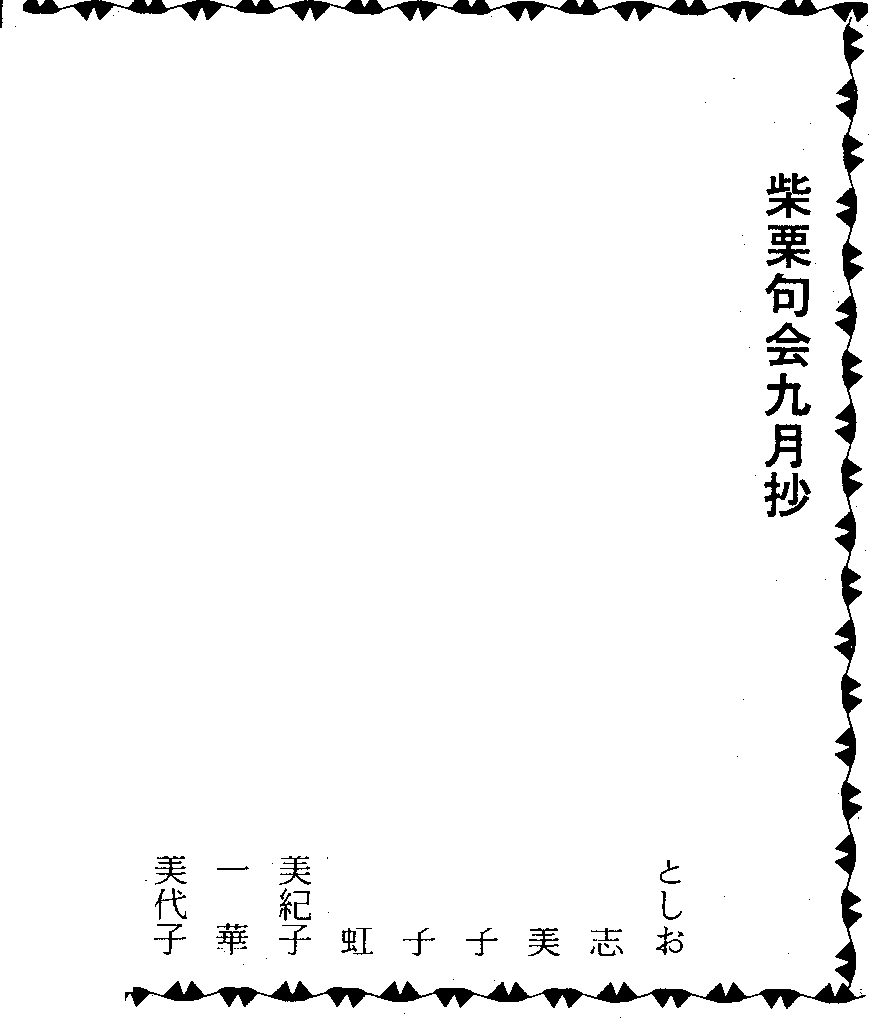 鳥谷で肥料相談に応じる。月、 大島に伊などを貸し与えたりしている。こんごう   ぷ   じついで高野山金剛峯寺の武装解除を命じた。 高野山の刀狩りであるが、 僧兵の持つ武器没収をねらったものである。藤兄妹訪問  （兄七雄の病気療養看護中のチェを）、 東京で浮世絵展を見、 演劇鑑賞も。月心身の疲労を癒す暇もなく、 気候不順  に依る稲作の不良を心痛し、 風雨の中を徹宵東奔西走に、 遂に風邪やがて肋膜炎に罹り、 帰宅して父母のもとに病臥す。	月急性肺炎゜この年月、 秀吉は海外派兵病臥つづく。 春、 黄湿来訪。月、 東北の意志を公表している。	月砕石工場主鈴木東蔵来訪。 この年文語詩製作開始	。日の茶会の席上、 秀吉は千宗易に利休居士の号を与えた。月公卿の間で左大臣就任をめぐって争われている間をぬっ春、 やや回復、 園芸を始める。 詩 「空明と傷病」 他発表。月、 東北砕石工場の技師に聘せられ、岩酸石灰及その製法改良、 加工に従事し、これら製品の宣伝、 販売斡旋のため岩手・て、 秀吉は公卿菊亭晴季を動か秋田・宮城福島・東京等を巡る。	月、して関白の任命をうけた。岩手日報に稲作状況報告。「児童文学第一冊」 に蛮話 「北守将軍と一一人兄弟の医者」．一	韮	花	簸の上短歌会叩天正三沢為清、 出雲岩屋発表。	月    日上京発熱、 遺書を認める。寺に寺務の掟を定める。帰宅病臥。	月    日、 詩 「雨ニモマケズ」一  泊の旅に来つるも病む妻と看護る娘の家居上月城の毛利方とし（昭和    年建立の詩碑に刻む）を病臥のま＂  を思う常盤    はるまさま鉛筆にて手帳に草す。 この年岩手県は冷．歯の悪るき妻が頼みし佃煮を宿の売店に先づ探し土叩	仝て戦死した子彦兵衛の菩提のため、 父成田秀害豪雨のため凶作。     月、「児童文学」 第冊に 「グ スコー一黒き種子抱へて立てる向日葵に朝よりの雨つ	一プドリの伝記」 発表。 植物性の食料を欲し、＂  ょくなりたり綱は   貫の土地を晋斐岡    田動物性食料を遠ざけ、 漸次衰弱す。	月、．一  栗の毬墓辺の径をせまくして実の二 つ    つを寺  （横田）に寄進する。佐々木喜善来訪。「岩手詩集」 第集に 「早．一墓に供へり仝	公卿菊亭晴季を禁裏春独白」 発表。「女性岩手」 創刊号に文語＂  畑隈に清楚に咲ける韮の花白蝶舞ひて何れか見紛ふ	野    村    節一  畦道を走りゆきにし老犬の散歩の歩み遅くな一＂  りたり	仝＂  間引菜の汁煮るタベ忘れゐし軒の風鈴チリリ御料所出雲横田荘代官に任じ、 納貢を催促す。月、 三沢為虎、 毛利氏に誓書を出す。詩 「民間薬」「選挙」、 同    号にも 「祭日」「母」「保線工手」、「詩人時代」 に 「客を停める」 を発表。俯かに歩行可能、 この間つとめて肥料の相談を受け、 或は読書等のため、 病気は一進一退をくりかえす。	月、「新詩論」 第ー   ンと鳴る	永逆縁のかなしみふかき友へ送る筆遅々として＂  萩のこぼるる	仝．妻逝きし病舎の窓は閉ざされて脳裏をよぎる秀吉の烏取城攻撃に、為虎城上吉川氏救援に。毛利元秋、 出雲富田輯に詩 「半蔭地選定」 発表。     月、「天オ人」 に童話 「朝に就ての童話的構図」 発表。「詩人時代」「女性岩手」 等の作品の発表つづく。「現代日本詩集  （昭和    年版）」．一  遠き日かなし斐の上川柳九月の句安    部    夕城に入る。 毛利氏しきりに出雲国内の社寺領の安堵  （保証）をする。に「郊外」「県道」 を発表。	月、 石川善助遺稿集 「蒻射亭随箪」 に追悼文掲載。  月、 元 「アザリア」 同人河本義行が水死。．．あの名前額まで出て止まってる月、「文語詩稿	篇」「文語詩稿一百篇」一  風  鈴  も  お  役  終  っ  て  箱  の  中に奉公を誓い、 亀嵩城合青年会」 を送稿	月発行の号に掲載）。一＂  音 景 色 雑 居 暮 し を 農 か に し窟話 「ひのきとひなげし」 に最終手入れ。＂  涼風 は良 いがそ の先すぐ案 じ一  太  陽  に 雨  に 感  謝  の  米  作  り一虫の音は涼やかに鳴り早稲みのる＂  米 余 り 聞  い て 猪 出 か け て き．家 中 を 遊 び 場  に し  て 孫 元 気の保持を願う。富田城主毛利元秋没し、毛利元康を富田城主とする。三沢為虎   伯音八月    日、 花巻町鳥谷崎神社祭礼の最終の夜    時頃、 神典渡御を門口へ出て礼拝す。月    日急性肺炎の徴候見ゆ。 偶々その夜  おそく迄肥料設計の相談を受け甚だ疲労する。 翌    日午前    時    分、 容態急変し喀一  父 細 く 母 は 大 き く 園 児 の 絵、	国	血せるも意識明瞭なり。 既に死期の迫れる一手伝いもしたいがさせぬ親不孝＂  生きていた不思議を友と語り合う．一   パソコンもその内手出しするつもり寺住職死去により、 岩屋寺をして寺務の半ばを管理させる。を知り、 父に「法華経圃部を知己に配布するよう」 遺言し、 父それを誉めたるのに満足気に微笑す。	時    分、 自らオキシフルぃ  い 天 気 日 曜 百 姓 え び す 顔＂  頭  て れ 貫 様 出 来 た と 慰 め る扇 風 機 首 を  つ か ま れ 片 隅 え   一  呆 け始 め 過去 には強 い八十 才芳横田庄代官菊亭晴季御所へ納貢す。（横田史談会   高橋一郎）を脱脂綿に浸して、 身体を拭き終りて永眠す。	日安浄寺で葬儀  （昭和    年、 身照寺に改葬）会員頒布一部百七十五円／六九九ー一八   島根県仁多郡横田町一、 空ノ・編集発行責任者・高橋一郎    横田史談会 振替 松江口座ー	頒布／ 仁多郡仁多町成  植田軽印刷所（電話    電送兼用	ーふるさと横田の先覚者を追慕し顕彰する小展示館を設ける運動を先鋒の宇喜多秀家が暉の兵を率いて出陣、 以下、    月    日には宮部継潤・南条元続など因幡・キリスト教禁制と北野大茶会 月    日、 秀吉は筑前博多のはこざき宮崎  （箱崎）に到着し、 そこでがあることを朝鮮に伝える役目を、 対馬の宗義調に命じたのである。伯者の諸将が、月    日には前九州征伐の論功行賞を行なった。ついで、 世間を驚かすできご野長泰・明石則実など但馬の諸その結果、 筑前国と筑後・肥   とが日におこった。 秀吉は突将が、 それぞれ続々と九州にむ後の各郡は小早川隆景、 筑後然、 これまで保護を与えてきたけて出陣をした。 そして   月郡は小早川秀包、 肥前郡は   キリスト教を禁止したのである。秀吉の時代の奥出雲暉天正	 年	オ）ー  暉天正	年		オ）日	本		統	一		でー日、 いよいよ秀吉本隊が大坂を出発したのである。	日秀吉はこう  ら  さん筑後に入り、 高良山に着陣、 龍造寺政家・筑紫広門を味方とし、日には肥後高瀬、	日隈本、う   ど	やつしろ龍造寺政家、 豊前    郡は黒田孝高、 同    郡は毛利吉成に与えられ、 また、 松浦隆信の壱岐、 宗よししげ義調の対馬などは本領安堵されている。その禁止令は 「日本は神国たる処、 きりしたん国より邪法を受はなはだもって し かる  ぺから ず候儀、 太以不レ可レ然候事」 ではじまる    ヵ条のバテレン追放令の名で広く知られている。 秀吉千利休の高弟山上宗二  （本ともに出陣に従っている。日宇土、日八代に進んだ。そのころ秀吉は、 平戸に碇泊   は日夜、 日本イエスズ会の副誌    号参照）は天正年岡   九州の平定  （天正年   オ）こうした秀吉勢の快進撃をみしていたポルトガル船にパー ド管区長ガスパル・ コエリョのもころは、 秀吉の機嫌を換じ天正    年   （岡）、  いよいよ秀て動揺したのは島津側である。レを通じて書を与え、 ボルトガとへ、 バテレンおよびポルトガて諸国に放浪していたとい吉自身九州の島津征伐に動くこ特に   月日の日向根白坂の戦ル船の博多廻航を要請したが、ル商人の行為についての諮問状うが、 このころ当横田庄岩とになった。 正月日、 秀吉はいで、 島津義久・義弘の軍勢がポルトガル船長からは博多廻航をつきつけるとともに、 翌    日屋寺に滞在し、 院主快慶や大坂城において諸将の参賀をう秀次の軍に敗れて以来戦意を喪不可との返事があった。 秀吉の朝、 諸大名を集め、 バテレン追三沢宗程  （為清）と茶の交けたがただ年始の挨拶をうける失、 ついに日、 家老伊集院忠その時点での重大関心事は博多放を指示したのである。 なお、わりをしたと思う。 当庄にだけでなく、 諸将が集まったと棟を人質として和を求めてきた町の再興であった。 それは、 来秀吉は日朝、 宮崎の陣所で茶は毛利輝元の支配が及んでころで九州征伐の部署を定め、のである。るぺき大陸侵略計画のつの布会を開いている。いた。 こうした関係で宗二これを示したのである。諸将は、日向路の秀長軍が万、 肥後石として、 博多商人を対外侵略秀吉が約ヵ月の滞陣ののちは高野山安養院に移り  （天すでに前年    月日に出動準備路の秀吉軍が万という圧倒的にむかって集中させようとする博多宮崎を発したのは    月    日文   年臨、 毛利元就はこのの命令が下されていたので、 別兵力にまさる秀吉側の勝利であものであり、 侵略都市づくりでで、 海路長門の赤間関に至り、寺の檀那となっていた。 そに大きな混乱は見られなかった。   るが、 秀吉はなおもいず  み日肥後佐あった。 都市計画は小西行長・な  つか日には備前岡山に到着した。の後代々の墓所が近くに設日、 大坂城において茶会が   敷、日薩摩出水、月    日薩長束正家ら   人の奉行の手によっつづいて    日の夜、 備前片上をけられる）、 ここで師千利休流茶法の秘伝書 「山上宗二記」 を、 岩屋寺院主と宗開かれ、 その茶会の席上で九州征伐の陣立てが定められ、「誰は幾日に軍勢を如何ほどずつ連摩阿久根と軍を進め、	日、 薩せんだい摩川内の泰平寺に本営を置いた。秀吉はここで秀長の報によっててすすめられ、	月    日、 図面が完成した。博多宮崎滞陣中に、 秀吉はい出帆して海路大坂城に凱旋したのが    日、 そこには勅使勧修寺晴豊が出迎えていた。程のために認めたのである。れて出発せよ」 という書き物が島津の降服を知る。やがて日、   よいよ朝鮮出兵の意図を具体的月    日、 秀吉は大坂から棗天正    年の秀吉の九州出陣読み渡されたという。島津義久は薙髪して龍伯と号し、な形であらわしはじめた。月   楽第に人り、日に参内していにあたり、  三沢代為虎実際に軍勢が出発したのは正泰平寺に秀吉を訪ね正式に降服日、 朝鮮国王が来朝すべきこ   る。月    日、 漿楽第で廷臣ら（宗程の子）は、 毛利軍と   月秀 吉 の時 代 の奥 出 雲日からであった。 この日、宮 沢 賢 治 誕生 百年してきた。・ 川柳 ・ 俳 句 ・ 短 歌と、 遅滞した場合、 出兵の意志はつさくの八朔の祝いをうけ、日に家知ったかぶりの外国語使用は国際化ではない	日本語を愛用し育てよう。康が九州平定のお祝いのため上天正     年臨	オ）正月    日、	｛呂  沢   賢   治   誕   生    百   年烏類である鷲の星から洛、 秀吉はこれを大津まで出迎え、 一緒に京都に入った。月     日、 豪華絢爛たる衆落第が完成、 秀吉は大坂城よりこ秀吉は大坂城を出て入京し、  将軍としての重みを痛感しながら、棗落第で和歌会を催すなど、  平穏な日々が続いた。童話よ  だ  かあらすじー よだかはただ醜いゆ	 これは、 一っはよだかのはねがえに他の鳥から嘲われ、 蔑まれる。	無暗に強くて、  風を切つて翔け「いいや、 とてもとても、 話にも何にもならん。 星になるには、  それ相応の身分でなくちゃいかん。 又よほど金もいるのだ。」こに入った。  ついで日には、月     日、 両替屋久兵衛を金    鷹は自分と似た名を持つことを嫌るときなどは、 まるで鷹のやうと宣告された時、  彼はすっかり廷臣らが秀吉の棗落第移住を祝っ銀鑑識、 両替の年寄と定めてい    い改名を迫る。 せっばつまったよに見えたことと、 もつはなき力を落し、 はねを閉じて、 地に落ている。月日、 北野神社の森におるが、  この年はまた天正大判・    だかは羽虫・甲虫を食ぺた時に胸小判を鋳造するなど、 貨幣政策    をつく悲しみを感じ、 遠くの空のごゑがするどくて、  やはりどこか鷹に似てゐた為です。ちて行く。  そしてもう一尺で地面にその弱い足がつくという時、いて、  いわゆる北野の大茶会 が    の点でも新しい一歩を踏み出し向こうへ行こうと決心する。 空へ向かって飛び立ったよだかは、 太（一たい僕は、なぜかうみんなにいやがられるんだらう。 僕の顔よだかは、 俄かにのろしのようにそらへ飛びあがるのである。行なわれた。  これは当初     日間     ている。月     日、 秀吉・ 家康陽やオリオン・大犬・鷲の諸星のは、 味噌をつけたやうで、、  口はけれどもよだかはしばらくたっ開く予定であったが、目 に    そろって京都近郊で鷹狩りを行    そばへと願って断られ、 力尽きて裂けてるからなあ。 それだって、て自分のからだが 「いま燐の火九州から佐々成政軍苦戦の報がなった。  また    月日には秀吉    地へ落ちる。 着地寸前にのろしの僕は今まで、 なんにも悪いことのやうな青い美しい光になって」入ったため、日目以後は中止から家康に茶器と米国俵が贈ら    ように飛び上がり、 どこまでも上をしたことがない。 赤ん坊のめ静かに燃えているのを見ることされたのである。 大茶会の当日、れており、  このころ両者の関係    がってゆき、 燃え続けて星となる。じろが巣から落ちてゐたときは、になる。 自己の飛翔意志で達せ秀吉が出した	ヵ条の沙汰書には、「若 党	町人・ 百姓以下 には安定していた。	月     日、  キリシタン領となっていた長崎が賢治の文章を拾ってみると、よだかは、 実にみにくい鳥で助けて巣へ連れて行ってやった。そしたらめじろは、 赤ん坊をまるでぬす人からでもとりかへすられないものを、  希望によって超え得たのである。よだかの星とはどのような星よらず、 釜一 っ、  つるペ一 っ、呑物     つでもよ い」 とあり、  広＜ 貴賤を問わず参加をよびかけ、茶亭八百余と いう大がかりなものであった。収公された。 秀吉はこれを蔵入	す。地とし、  その代官として鍋島直		顔は、 ところどころ、 味噌をつけ茂を任命した。		 てやうにまだらで、 くちばしは、関白政権の都の政庁として燦	ひらたくて、 耳までさけてゐま落第が完成したあと、 秀吉がねゃうに僕からひきはなしたんだなあ。 それからひどく僕を笑ったつけ。 それにあヽ、 今度は市蔵だなんて、 首へふだをかけるなんて、 つらいはなしだなあ）なのであろう。 すぐとなりはカシオビア座とあるが、 恐らくつつましやかな微光を放つ取るに足りない程の星に違いない。  それでもみにくく、  鷹の仲間にもらったのは、 諸大名を絶対的 に足は、 まるでよぽよぽで、 一間とも歩けません。（あヽ、 かぷとむしや、 たくさんの羽虫が、 毎晩僕に殺される。そされず、 さらに飛んで星になることさえ拒まれた末の巡礼のよ三沢為清   （宗程） は、  天正服従させることであった。ほかの烏は、 もう、 よだかの顔をしてそのたゞつの僕がこんどうな魂の、 究局の在りかをよだ年    オで隠居していた亀そこで仕組まれたのが、  後陽	見たゞけでも、  いゃになつてしは鷹に殺される。 それがこんなかは探りあてたといってよい。嵩城で没し、 近くの覚融寺成天皇の棗落第への行幸である。	まふといふエ合でした。につらいのだ。 あヽ、 つらい、 つに葬られた。 岩屋寺と宗 程月     日から日間にわたってところが夜だかは、  ほんたうらい。 僕はもう虫を食べないで小・中学校の教材となっている。に贈る  「山上宗二 記」巻    その儀式はとり行なわれ、 特 に	は鷹の兄弟でも親類でもありま餓えて死なう。  いやその前にも宇宙飛行士毛利衛は、 宇宙へ飛出を書き了えた宗二 は、	月東国 へ出発して、 小田原 の日目、 天皇 へ京都の地子銀 環両余が御料所として与えられたせんでした。 かへつて、よだかは、あの美しいかはせみや、 烏の中の宝石のやうな峰すゞめの兄さう鷹が僕を殺すだらう。  いや、その前に、 僕は遠くの遠くの空の向ふに行ってしまはう。）して、 中学生時代に読んだ、 青く燃えて飛ぷ「よたかの星」を思い出し、すぺて宇宙も地球もともに生きて北条氏の庇護をうけ、 茶湯の指南をした。あと、 諸大名に対し習紙をとり、	んでした。 （中略）関白秀吉 への絶対的服従を求め	それなら、 たかといふ名のつお日さんから、 オリオン座から、大犬から、 大熊星から、 そして鷲行かねばと思ったという。 今もそうだと。刀狩令発布たのである。日に和歌会、いたことは不思議なやうですが、の星からさえも。 よだかは、 同じ（賢治が言いたかったのは）日に舞楽が行なわれたが、 あと武器調達でもあったとも考えら招かれ、 鋳造なった大仏に彩色秀吉は鶴松を大坂城に移した。晴季が草案を作ったという。 秀はつけたりといってもよかった。れる。をほどこしている。これはわずかヵ月足らずの鶴吉の生い立ちなどにも及ぶ長文ついで、 かねてから計画してなお、 刀狩令と同じ日に、 海月    日夜、 棗落第の番所の松が、 豊臣氏の後継者として定のものである。いた大仏殿の建立にかかり、賊禁令というものも発布されて壁に落書があり、 内容が秀吉のめられたことを、 内外に宣伝すなおこの同じ   月日、 秀吉月    日、 居礎の式が行なわれた。いるが、 これは明らかに秀吉の政治に対する批判であったため、ることにもなったのである。は、 検地関係者の礼物のやりと閏    月になり、 前年蜂起した対外交易独占をねらった政策で落書を書いた番衆人が捕らえなお、 このころから秀吉の次り等の不正に対し、 厳罰でのぞ肥後の検地反対一揆が諸大名のある。 このころの秀吉は、 鷹狩られて殺された。 しかも、 そのその戦略目標は関東にむけられてむ方針を明らかにしている。 こ応援によって鎮圧され、日、	りに興じていたらしく、	月処刑は、 第日目に鼻を削ぎ、いた。 小田原城の北条氏直は、れは片桐主膳宛ての「検地条目」毛利輝元・小早川隆景吉川広日にも狩猟で得た雉子を天皇に日目に耳を切り、日目に再三にわたる秀吉の上洛催促をに「礼儀・礼物一切取るべから家らは兵を収めて帰国した。献じているほどである。『多聞倒  礫  にかけられるという残酷拒みつづけていた。 懐柔策を得ず」 と明記されたものであるが、肥後の一揆に百姓が多く加わっ院日記」月    日の条に「関白なものであった。 威嚇とみせし意とする秀吉は、 努力を重ねたこうした 「検地条目」 が出されていたことは、 すでに天正年   殿ヨリ天下ノ傾城国家ノ費也卜めのためであった。が事態は急転回し、秀吉は怒り、たことじたい、 検地に際してのあたりからはじめられていた秀テ被レ払了」 とあり、 秀吉が遊月    日、 秀吉は棗落第に一同時に北条氏討伐の機会到来と検地役人による不正が少なから吉の刀狩りを、 さらに急速に押女を禁止したことがわかる。族・公家・大名を集め、 金賦り考え、月    日、 氏直に対するずあったことを物語っている。しすすめる要因となった。を行なった。 秀吉の言い分では、宣戦布告状をつきつけ、 諸大名月    日には洛中の検地が始め月    日、 秀吉は「諸国百姓、天正    年障月、 藤ヶ瀬城「人の死生は定まらないものなにもその宣戦布告状をくばった。られているが、 この年太閤検地刀・脇指・弓やり・てっぽう、の三沢為虎、 馬木夕景城のので、 先に配分しておくのだ」この、』一戦布告状は右大臣菊亭の行なわれたのは、山城・大和・其外武具のたぐひ所持候事、 堅馬来元貞  （祖父乗綱、 父孝ということになるが、 金暉枚、御停止候」 ではじまるヵ条の綱ともに病弱で、 小馬木の銀暉枚が公家・諸大名らに分配「条々」 すなわち刀狩令を発．し．て．い．る。 表向きは大仏の釘やかすがいに用いるとうたっているが、  その実は、  多聞英俊にも「内証は一揆を停止するためなり」 とみぬかれていたように、小林城に残り、 幼少の元貞が叔父とともに。 孝綱は江戸時代はじめここにて歿）は油木を経て、 安芸国広島に移り毛利氏に仕える。天正    年       オ）長男鶴松誕生されたのである。浅井長政とお市の方の遺児茶々が、 秀吉の側室となったのは前年の天正    年。 彼女はやがて妊娠し、 山城国の淀城に移っていたが、 この年    月    日、 男の子大 丈 夫 医 師 の 言 葉  に足 軽 く一 人居 の老 いを慰 めすだ＜  虫電 話切り余韻 に浸り昼 寝す るあの暑さ遠くに逃げて重ね着し霊  柩  車  人  生  最  後  の  高  級  車名 月 を 何 も 忘 れ て あ ほ う 顔百姓の武装解除、 武士と百姓の天正    年  （障）正月日、 秀を生んだ。 棄子は育つという俗扇風機しまう間もなく 矩撻出し身分確定がねらいであったことはいうまでもない。 たとえば、吉参内。 大仏殿の建立が前年に引きつづき急ピッチで進められ信に従い、「棄」 と名付けられ、やがて鶴松とよばれるようになっ彼岸花咲 いて仏 に会 いに行 く新米 はま ず子 や孫 へ荷造 り しさやのある刀は鞘をつたまま京てお  、 諸大名に木材や刀剣なた。 秀吉のはじめての子供とい豊  作  を  皆  農  機  具  に  献  上  し鞘	け	り都に送ることが命ぜられている   どの提出が命ぜられた。月に   うことで、 公家・諸大名はわれ雨の音聞いて二番寝し てしま い一日がなんとかすんで飯となるが、 釘やかすがいに用いるだけ   入り日、 いよいよ大仏殿に安がちにと祝いの贈物を届けた。今日まだか明日は咲くか菊の花なら鞘は不要である。 一方で、置する大仏の鋳造がはじめられ鶴松は淀城で母の淀殿  （茶々）肩叩く 孫 は家 族 の和を ほぐ しこの刀狩は、 大陸侵攻のための   た。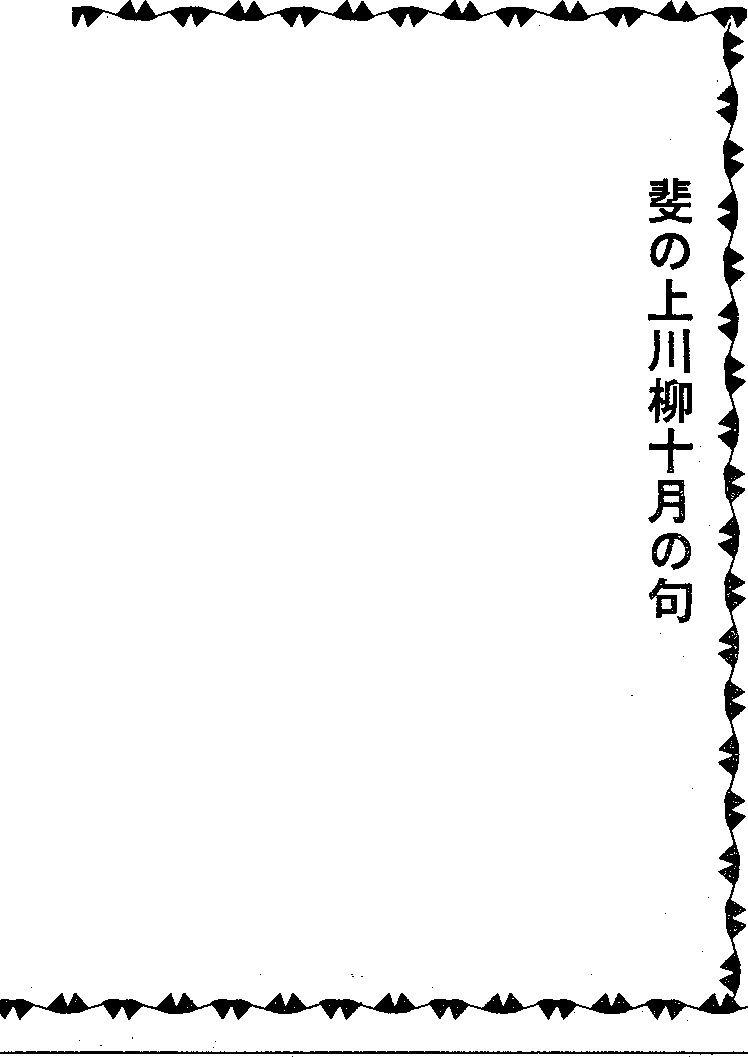 月には明人の塗師古道がと暮らしていたが、月    日、店先 の松茸ち ら っと見 て流 し．．一・柴栗句会十月抄．．一 美濃・出雲・筑後・肥前・肥後・．筑前・周防・長門・阿波・土佐ら貢納された品物を天皇から頒け与えられた官女達は、れた。この間、 関八州にちらばる小一沈  黙  は  金  老 二  人  日  向  ぽ  ことしお一 のカ国で、 かなり広範囲にお欣喜雀躍として下ったとい田原北条氏の支城は、 秀吉軍の一＂  白 菊 を 無 造 作 に 入 れ 備 前 焼曼 珠 沙 華 父 母 の 声 雲  に 聞 け．喪 の家 や菊 の香重く また哀 し古   志一＂信   子．．一 和    美  ＂よんでいることが知られる。  月    日、 洛中、 洛外の諸社寺境内および門前の地子が免除う。 秀吉に同道して下った利休は、 宗二との再会を喜び、 取りなしをして湯本で各個撃破をうけつぎつぎと落城、小田原城は孤立していった。 たとえば    月    日松井田落城、．一  巡 り来 る月 日の早 さはぜ紅 葉ぁげ栗のぽつり落 つ音山 の私語一＂  雲 流 る 木 犀 の 風 む さ ぼ り て蒼  天  へ 見  事  に 展  べ  し  鰯  雲房    子．一白   虹    美紀子一＂一    華一＂された。 これは、 比叡山の復興などとともに、 秀吉の宗教政策の一端を示すものである。このころ、 肥後半国を与えら秀吉に伺候したが、 宗二は   月    日には岩槻が落城している。そこでまた憎まれ口をたた   そこでついに、 北条氏直も小田いたため、 小田原落城に先   原城を守り切ることの不可能な立ち、     月    日  （或は    月    ことを知り、 秀吉に降った。．ひとりだけど一人じゃないよ秋の声富    江．．日とも   に   オで死を賜っ   日、 氏直の父氏政、 氏政の弟氏．一  行く秋を惜しんで雲の流れ見る朱 に染ま りど こま で続く鰯 雲一＂  秋麗や手作りおもち ゃ動き出す美代子 一みつこ 一夕    峰一＂れた加藤清正が肥後隈本  （熊本）から大坂城までやってきた。 このとき秀吉は、 清正の戦功を賞）た。  （その罪に耳鼻をそがせたとも伝える）。『山上宗あんせい照が城下の医師田村安栖宅で自殺、 氏直は氏規・氏房ら    余人．．	．し、 さらに朝鮮出兵の準備を命二記」 利休茶道流の秘伝書とともに高野山に追放され、 こ．	揺 れ る 秋簸の上短歌会	一じており、 いよいよ朝鮮出兵がとして貴重であるが、 生存こに小田原北条氏は滅亡したの．．ー  しなやかにコスモスは揺れ言葉ひとつのみて．一 具体的な日程として、 秀吉の頭中は悲運な茶湯番であった。である。．一  戻りし庭に夕映え永    井    弥   生．．一の中に描かれつつあったことが間もなく奥州も平定し、 日本一・  戸袋に網戸収める足許にヤンマは羽をひろげ一 うかがわれる。 この年、 秀吉は小田原征伐と奥州平定オ）    は完全に秀吉のもとに統一され一＂  ころがる	仝人一＂重ねて宗義智らを朝鮮王李訟にこのときの後北条側の兵力は、   た。月    日、 京都に凱旋し、＂  亡き夫のこよなく愛でし白萩は圃場整備に掘．． 遣わし、 その来朝を求め、 李訟暉ほどと推定される。まる    ヵ月にわたる遠征を終っ．．ー  られたりけり	岡田    時   子．．一がこの求めに応じたという。それに対し、 攻める秀吉側は    こ。一  丸まると太れる初孫のうつしえにアン。ハンマンとうから等笑ふ	仝．一	しかし秀吉にとって、 この段人．．万ないし    万である。 秀吉は長期の籠城戦となることをみこ月    日、 棗落第で茶会が催され、	日から翌月    日まで、一＂  歯の悪き妻がこのめる佃煮を幾袋も買ふ買下一 伐である。月    日、 家康が上   し、月    日、 小田原城を見下有馬温泉で遠征の疲れをいやし＂  手なれば常盤    はるまさ一＂京してきて秀吉に会い、 棗落第す石垣山の頂に城を築いた。 こ    こ。．陽のあたりし縁もいつしか冷えくればふと何一～ 時かと臥す妻は問ふ	仝草叢にこうろぎすだく朝畑にことし終りの茄． において具体的な北条氏討伐の人 一    手だてについて相談しており、一 家康も全面的な協力を秀吉に約れが世に石垣山一夜城といわれるものである。小田原城の守りは堅く秀吉がこのころ、 かねてより要請していた朝鮮の通信使が京都に到着、 秀吉は    月    日、 正使黄允一子をとるなり	野．一＂  山畑に豆引きをれば穂薄のかすかに揺れて狐節   子  ＂．一束している。予期したように長期戦となった。そこで秀吉は、 諸大名に女房な吉、 副使金誠一らを棗落第に引見、 朝鮮が帰服を表明したもの．よぎりぬ仝	・人．三沢為虎は輝元に従い、 天どを陣中に呼び寄せるのを許可と錯覚し、 征明  （中国・明へのー	一	殿羞ょを    うる．．タ映えはいつしか消えて闇迫る若狭の海に漁．	正    年暉、 小田原城攻撃にし、 自らも淀を招致してい  。出兵）の憫導  （案内）を求めた。一  火ゆらめく安	夕    波 一参加した。 この年横田庄か月    日には陣中で茶会が開か会員頒布一部百七十五円／六九九ー一八   島根県仁多郡横田町一、尖一ノ（電話・電送兼用	ー編集発行賓任者・高橋一郎    横田史談会 振替 松江口座ー	頒布／ 仁多郡仁多町三成  植田軽印刷所ふるさと横田の先覚者を追慕し顕彰する小展示館を設ける運動をよしひと	としひとだ。 このときも畿内の神社仏閣で病平癒の祈祷を行なわせ、 医術の手をつくしたが、 ついに夭折してしまったのである。 秀吉もとどり朝鮮出兵（文禄の役）と名護屋築城朝鮮侵略が具体的な動きとして出てくるのは文禄元年  （障）になってからである。 まず、 正宮  （良仁親王）か八条宮  （智仁親王）を就かせ、 また朝鮮には織田秀信か宇喜多秀家を置こうという、 実に宏大な大陸戦略計は悲歎にくれ、 自らの髯を切っ   月日、 朝鮮を経て明にまで兵画が述べられていたのである。た。 諸大名もそれにならって響を切ったため、 塚ができたといを進める出陣命令が諸大名に出され、 禁制が発せられた。 同じいっぽう、 朝鮮の戦線は、 京城に総帥として宇喜多秀家が駐秀吉の時代の奥出雲う。 秀吉は悲しみをまぎらわす日、 秀吉自身名護屋城にまで出留し、月    日、 毛利輝元が慶濶天正加天正	年	オ）ー  暉慶長	年	オ）ー  太 閤検地、  文禄 ・ 慶 長 の役、  歿ー千利休に切腹を命ず。から有馬温泉に湯治に出かけている。その悲しみをふり払うように、あるいは悲しみから逃れ去るよている。 ついで諸大名に対し人質を大坂城に送ることを命じた。こうした諸大名への出陣命令  とともに、 この年に入って農民長が平安道の平壌に入った。 また加藤清正も咸鏡道の咸典を占領するというように、 破竹の快進撃であった。 上陸軍の編成は、毛利輝元に万石を宛行う。うに、 朝鮮出兵計画が次次と指の動員態勢も、 次第に固められ   第軍が小西行長隊、 第    軍が富田には吉川広家皿石、 出雲のその他は輝元の直轄地、 亀嵩に令されていった。ていった。加藤清正隊、 第軍が黒田長政は冷泉民部臨石と郡西部にその肥前名護屋城築城の指示があ月    日、 名護屋城に入った隊、 第軍が毛利吉成隊、 第一門   人即石、 横田暉石杉原将右ヱ門、 八川    石祖式源吉などが来住する。り、	月    日には諸大名に出兵の準備を命じている。秀吉は、 自ら再三渡海しようとした。 一方、 朝鮮に上陸した秀軍が島津義弘隊、 第    軍が小早川隆景隊、 それぞれが大体にお蕊文禄伯考日野山の産銀運なお、 この出兵準備と不可分吉軍は、 さしたる抵抗もなく、いて高暉石につき人もの軍役上、右大臣菊亭晴季を流島の関係にあるのが、月    日に三つの路線に分かれて京城に向を負担、 総勢国の出兵であった。す。	出された身分固定法令で、 侍・かい、月    日には国都京城をこうした軍事的な占領となら岡慶長五人組を組織させる。慶長の役安部源大左ヱ門（横田） 毛利氏の下で渡海中間・小者などが新たに百姓・町人になることや、 百姓が耕作を放棄し商売や賃仕事をするこ占領した。 朝鮮国王は難を避けて北に逃れた。 こうした緒戦における連戦連勝に気をよくしたび、 秀吉は朝鮮を日本なみにしようとしていた。 たとえば、 増田長盛などは、 捕虜にした朝鮮するという。  冷泉民部は討となどを禁止した三ヵ条の条規秀吉は、月    日付で関白秀次民衆の姓名を強制的に日本名に死す。である。 兵農分離・農商分離をに朱印状を与えた。 これは大陸改めさせたり  （『西征記』）、鶴松の死、 関白から太閤ヘ進め、 身分の固定化をねらった占領後の計画を内外に公表した朝鮮民衆の髪形を日本風にさせ天正    年  （岡）正月日、  秀のである。もので、 たとえば、 後陽成天皇たりしており、 安国寺恵瑣など吉の弟で、 中国経略以来、 山崎月、 秀吉は関白職を羽柴秀を明の国都北京に迎え、 秀次をも、 朝鮮の子供たちを集め、の戦・賤ヶ岳の戦四国征伐・次に譲り、 自らは太閤となった。明の関白とし、 公家たちにも今「いろは」 を教えこんだりして九州征伐など、 秀吉に従いあるいは先鋒として秀吉を補佐していた羽柴秀長が死んだ。 ついで秀吉 の時 代 の奥 出 雲宮 沢 賢 治 誕生 百年そこで秀吉は、 関白としての心得などを記した訓戒状を秀次に与えている。・ 短 歌 ・ 川柳 ・ 俳 句 ． 感 謝までの十増倍の知行を与え、 日本の関白には羽柴秀保か宇喜多秀家を置き、 日本の皇位には若いたのである。 もはやこの段階で朝鮮の各郷村に貢租を賦課、入明のための兵糧確保にもつと知ったかぶりの外国語使用は国際化ではない	日本語を愛用し育てよう。めていた。たっていた。 何よりも朝鮮の李し＊ んしん舜臣を中心とする水軍により、ある。 この年、 秀吉は異国渡海    ｛呂の朱印状を長崎・京都・堺の商腎デ冶牛  古  午千＠大政所の死日本の輸送船団は壊滅的な打撃人に与えた。 このころの朱印船（童話）「グスー プドリの伝記」 を読んでこの年、すでに．．の老衰にあっをうけて海峡の制海権を奪われ、の貿易範囲は如記．如印．虹甲	ー 小学生の金賞入選の読書感想文からーり  ご  ろ       し  ゃ  む        る  そ  ん・た秀吉の生母なか、 すなわち大補給路の確保すらできなくなっ   泰六昆．逼羅・呂宋などの東	グスコー プドリは大きな森で生まれた男の子です。 グスコー プ政所が重病となった。 一度天正年  （障）にも病気になり重態となったこともあったが、 そのていったのである。しかも、 各地における義兵の蜂起とあいまって、 厳寒のもと南アジア諸国で、 なかでも呂宋   ドリは、 お父さんとお母さんと妹のネリといっしょにくらしていにはマニラを中心として、 かな   ました。 プドリが十さいネリが七さいになった秋には金色にみのりの日本人が居住していたので   るオリザもとれませんでした。 オリザというものは、 お米のなえときには秀吉が清水愛宕・伊での進軍は困難をきわめ、 さすある。	のことです。 お父さんは、 森に食べものをさがしにいったままも勢などの諸神社に病平癒の祈願がの日本軍も戦線の縮小をはかどりませんでした。 お母さんは、 お父さんをさがしにいったままをしたりして、 ほどなく回復しらねばならなかった。 なお月   秀頼誕生、 朝鮮から撤退	もどらず、 妹のネリも知らない男にさらわれてしまいました。 そていた。し ん  い け  い日、 明国の勅使として沈惟敬朝鮮遠征軍は戦地で年を明か    の日から、 プドリは一人ぽっちでした。 それからプドリは、 妹をしかし、 今度は秀吉の朝鮮出が和議のために平壌までおもむし、 文禄年  （園）となったが、   さがしながら仕事をしました。 てぐす工場の手つだいや畑仕事な兵などの心労も重なってか、 重き小西行長と交渉したが、 和議事態はますます容易でなくなっ   どです。 十一オのプドリが、 仕事をしながら一人で生きてくのはくなる一方であった。月に入はならず帰国している。てきた。 とにかく、 補給袋が絶   すごいなあと思いました。 ぽくも、 家の手つだいをすこしはがんり、 秀吉のもとへ大政所病気の報が伝えられ、 秀吉はとるものなお、 この年秀吉は二つの新しいことをはじめている。 そのたれ、 義兵の決起によって泥沼   ばろうと思いました。 それから、 火山局につとめて、 ペンネンぎに足をつっこんだ形になった上、   しという人に出会いました。 つぎの朝、 火山局の中をあんないしもとりあえず、 名護屋城を家康つは、 一里塚の創始である。さらに前年   月からは、 明   てもらいました。 それからペンネンぎしや火山局につとめていたと利家にまかせ、月    日、 門これは秀吉の名護屋出陣が契機からの救援軍が鴨緑江を渡って   人たちといっしょに、 はたらきました。 ある日、 村を通りかかっ司から船に乗り大坂に向かった。しかし秀吉が名護屋を出発したとなっている。 すなわち、 秀吉が名護屋に下った時、 毛利領の朝鮮に入ってきていたのである。   たらプドリがのうふたちになぐられて気をうしなってしまいま淀殿が秀頼を生んだころから、   した。 気がつくとプドリは病院のベ ッドにいました。 ペンネンぎ日、 その日に大政所は死んだ河辺というところから名護屋ま撤退の意を固め、月    日、 朝   しがおみまいに来て、「きみに大切なおきゃくさんがいるんだよ。」のである。で一里ごとに塚を設けたもので、鮮在陣の諸将の帰国を命じた。	とペンネンぎしと入れかわりに病室に入ってきたのは一人の女日、 秀吉は大坂城に着いてこのとき一里は町というようこの年から翌年にかけて、 各    の人でした。 ずっとさがしつづけていた妹のネリでした。大政所の死を知り、 そのまま気絶してしまったという。ところで、 この年の前半、 朝に定めている。 もう一っは、 朱印船制度の制定である。すでに、倭冠の取り締まりを強化する海地で太閤検地が広範囲に行なわ	妹はけっこんして子どもが生まれてしあわせにくらしていまだいれた。 この検地は、 特に 「文禄   した。 そのころ町では、 十年に一どの大ききんがせまっていまし検地」 とよばれ、 秀吉の封建的   た。   もう町をすくうためには、 火山をばくはつさせるしかあり鮮半島において快進撃を進めた賊禁止令が天正年に出されて土地所有確立に一期を画するも   ません。 火山をばくはつさせれば、 気温があがり作もつがみのる日本軍は、 戦線が広範囲になりいるが、 さらに貿易を独占するのであった。 文禄年に検地が   ようになるからです。 そこでプドリは決心したのです。すぎたこと、 兵糧が乏しくなったこと、 さらに朝鮮の民衆が日本軍に抗戦しはじめたことによっため、 公けの貿易船に秀吉の朱印を押した渡海免許状を与え、これを 「朱印船」 と称して海賊施行された国々は、山城・大和・	「さいごまで島にのこって火山のスイッチを、 おす仕事をぼく河内・和泉・摂津・伊勢・使豆．    にやらせてください。」 プドリは、 自分のいのちとひきかえにそ相模・武蔵・常陸・陸奥・出羽．    の仕事をおねがいしたのです。て、 早くも困難な状況にたちい船でないことの証明としたので筑前・日向・大隈・薩摩のカ	「ぽくは、 同じ苦しみをあじわう子どもたちを、 つくりたくな国にもおよぶ。 （この続きは省略）文禄    年   （蹄）、  秀次との関  係はいよいよ破局的な段階をむかえた。 拾（秀頼）の誕生により、秀吉は甥の秀次に関白職を譲った。 再出兵の命が下されたことはいうまでもない。月末になると、 明の大軍が京城に到着した。 ここに、 慶長の役の主要な戦いとなった蔚山月ごろから体調をくずし、	いんだよ。」平癒祈願も行われたが、 秀吉自		こうしてプドリのおかげで、 火山はばくはつし町は平わになり身も死期の近いことをさとり、	ました。	．月    日、 死後の体制を考えて	ぽくが、 もしプドリだったら死ぬのがこわくてとてもできない石田三成・長束正家・増田長盛・    と思いました。 でもぽくも、 プドリみたいに強い人間になりたいたことを後悔するようになって城の攻防戦が、月から翌年正浅野長吉（長政）  前田玄以を五    です。いた。 秀次の方でも、 そうした月にかけてくりひろげられたの奉行と定めて、 遺言状を書いて	ぽくはこの物がたりをよんでとてもおもしろかったです。秀吉の態度は敏感に感じとってである。秀頼のことを依頼し、 その間ー  埼玉・高橋太一	オ）いたようである。蔚山城の攻防戦は、 前年暮か    月日には白銀暉枚を朝廷に献月	、 漿楽第において、ら続けられていた。 しかし、  慶上し、 諸大名にも金銀・刀剣を	賢治童話の代表作のつで、ついに秀次は謀反の疑いにより、   長年（暉）正月、 遠巻きの兵糧分け与えて、 ついに日秀吉は    作風は 「銀河鉄道の夜」	号）石田三成・増田長盛ら秀吉の奉行の詰問を受けた。 秀次謀反と攻めにあい、 おりからの厳寒も手伝って、 籠城した浅野幸長・息を引きとった。	と対照的なものである。いずれにせよ、 秀吉の死によっ	（中間部分の物語を少し入れるいうのが事実がどうかは、 この加藤清正らは苦戦を強いられた。   てつの時代が終わったことだ    と）プドリは自学して、 イー  ハー際あまり問題ではない。 むしろ史実としては、 秀吉側近の石田その後、 明軍はさらに増強され、日本軍は危機をむかえつつあっけは確かである。 五大老・五奉    トー ヴ火山管理局に勤め、 ペ ン行らに残された最大の課題は、	ネンネム技師  （博士）にであう。ねつ ぞ う三成や側室淀殿 りの捏造であり、いかにして損傷を少なく朝鮮かプドリの意見を入れて特殊工事実子を得た秀吉の心の隙につけ入った側近のでっち上げであった。 秀次の世になれば石田三成ら秀吉股肱の臣は、 冷飯を食わされることになろう、 そうした寵臣の将来と秀頼の将来を考えたところに原因があったといわれている。慶長の再出兵・伏見城に死す 冊封使が持参した国書の内容なんじは、「爾を封じて日本国王となす」 というもので、 さきに秀吉が提示した七ヵ条とは全くかけ離れたものであった。 怒った秀吉は冊封使を追いかえしてしまっをしたお蔭で豊作になったが、誤解した農民がプドリを襲う。が入院したお蔭で妹のネリが訪れ、 その半生を語り、．その後幸せな    年ののち、 プドリ    オの時、 冷害の予兆があった。 技師の博士が、 それを防ぐには火山を爆発させることだという。  そして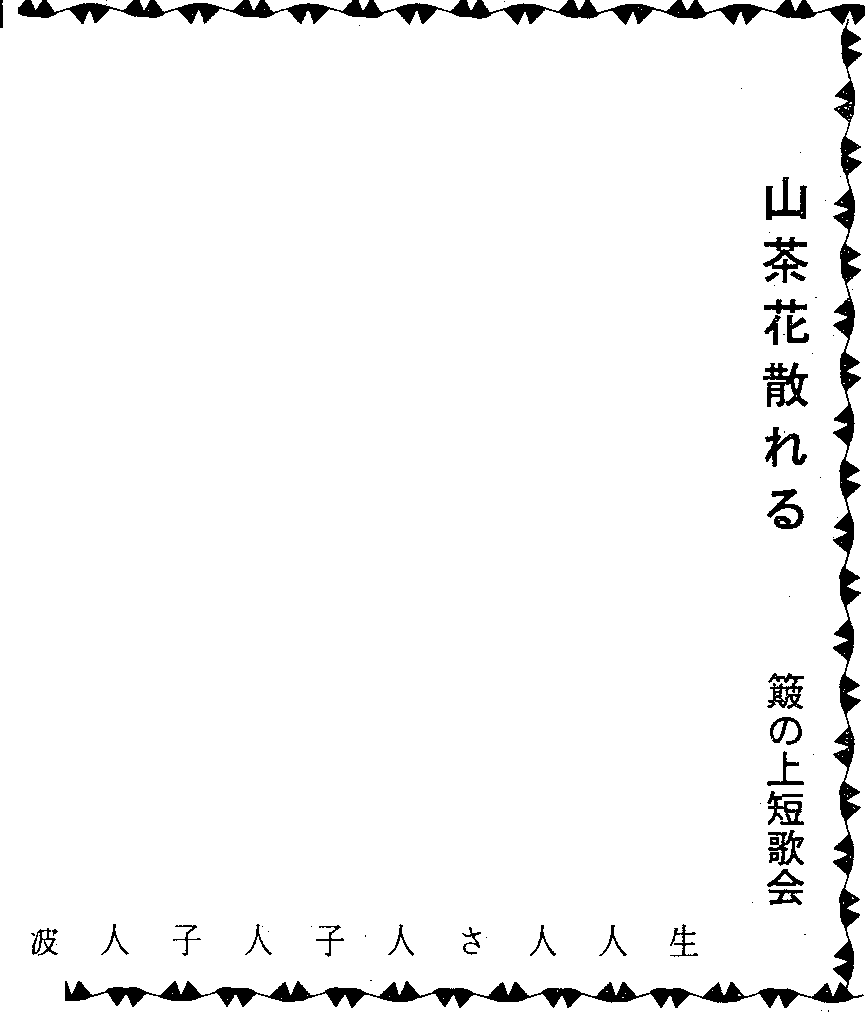 この童話に対しての評価は、肯定・否定の両者に分かれる。ごく少数の否定者は科学の限界を説明することなくプドリを死なせた失敗作という。肯定派はプドリの死に客観的-4-．．-··-··-··-··-··-··-··-··-··-··-··-··-··；腐生呂道月ァぁ見卜互ん農こ続さな•さは上奎をだけずンいつ薬力‘きれしん『り-力‘けてご卜にんだま	た：勝日思す＜	久はン気と返かゲ- 、体家で朝っれいぐしのらん松付：てに出雷た挨匂も葉か‘事iまら色に振気相りの：♦負も曇せなが雲拶ぃ風杖ぬし野匂談向寝けりいつ  をでを呂つ振た菜ゎ	ヵ、床．てに句ぃも	をたらくヵ‘け音の何子老て横足山陰史談♦．•笑ゎて涙ん 惜	ん年とてあ顔tグに婆決田を•なあし来での嗅いわと.:;送坐めを引12,13号	「尼子経久の母馬木氏への疑問」1.  2	1977     ♦いりむるみ暮ぎるれ顔けるする出＜14,20	「奥出雲の新補地頭三沢氏」上．下  1978•84  :26	「尼子家臣団分析の試み」	1993 :（以上奥出雲にのせ完成して『山陰史団』に掲載したもの）．．♦田真田児田石藤児安松高藤児安横渡季刊文化財48号	「奥出雲研究の一視点ー中世史像と．．♦部綿中玉中原原玉部浦木原玉部山部よ芳玉有冬のえ春亜凡千哲正まミ：し樹ぽ	代こツ奥出雲たたらの研究」1983 ：-♦··都-··子-··春-··恵-··絵-··明-．る．みー恵・以・太_.子.＿．呂．子＿.と._．コ．ー・・．-··-··-··-··-··-··-··-··-··-..-··-··-··85•88•90  92「柾城興亡記（上・中）」（浅原公章）92	「続打城興亡記」	(	”	)19821982夕残頬木職秋木秋遠声秋蟷：映る寄の辞深枯諜来も刀螂82	「高田寺根元録一岩屋寺との関係ー」1982の虫せ葉し寝何て髪しのののな魚iま127	「中世横田庄概観」1985：ぐ時添行て遠荒百友く焼飴-しいっ余く	を落く164~166	「誇りうる中世横田庄：り力、寝ナこ世のぶ老迎暉--色ーその政治と経済の動きー」	1988•89何途しり人を畷いえののに167169「中世の城郭藤が瀬の遺構」（寺井毅）  1989「能義宇波（上）尼子経久の母馬木氏の里」1989：処切因来趣のてし	高枯！ゃれるナこ味	のをて彩ノ原れら冬堀りにな	思きやに：鳥に り物木 ぉ水いの烏八宙169「能義宇波（中）宇波の城」（寺井毅）1989.♦渡  人矩忘葉遠車知こ渡十脱193~199「太平記の時代と奥出雲(1~7)」1991  ．iるる撻れ髪し跡り飯る年むこの目録は1882（明治15)年以来の島根地域の中世史に！関する研究文献・史料情報を精査・網羅したもので、島根♦渡渡峯錦新	加	浅中世史研究の全容を文字どおり烏醸することができる画期：♦的なものと会報の編集後記にある。:出部部石織谷澤木	納	野．♦み夕美富一美信和古（尚「奥出雲」207号の「信長の時代の奥出雲6」の横田庄の貢納の記  ♦つ- 代紀録は学術論文にも引用されている。）．-・··--峰..-子··-江··-華··子-··虹-..子-··子-··美-..志-··-..-·.258ふるさと横田の先覚者を追慕し顕彰する小展示館を設ける運動をきを経、 会津に向かっていた家康しもつけ	お  やまは、	月    日下野国小山  （栃木県小山市）で三成挙兵の報を受宇喜多、 大谷の諸隊を中央とし、右翼の松尾山に陣する小早川隊とともに中山道を挟み、 東方のなんぐうさん	きっかわ安国寺恵瑣らとともに京都で斬られたほか、 西軍の主将としてあ   き大坂城にあった毛利輝元は安芸けるや、 すぐさま従軍の諸将を南宮山に長束、 吉川、 毛利隊と（広島県）など九か国す  おう       なが  と万石か奥出雲と毛利氏万石の毛利輝元	万石へ呼び集めて軍議を開いた。 諸将まさのり	てるまさのなかには福島正則、池田輝政、ながまさ	よしなが	かずとよ黒田長政、 浅野幸長、 山内一豊ら豊臣恩顧の大名が多くいたが、彼らはかねて三成にきわめて強い反感を抱いていたので、 いずいう陣形。 これに対する東軍は、黒田、 細川、 加藤  （嘉明）、  田中の諸隊と家康庵下の井伊直政、ただよし松平忠吉の諸隊を右翼、 福島、きょうごく    とうどう京極、 藤堂の諸隊を左翼とし、池田、 浅野隊をもって南宮山にももくばりやまら周防、 長門  （山口県）二か国万石に大減封されるなど、 西とりつぷ軍に加わった諸大名は取潰し、減封などいずれも厳しい処分をひでより受けた。 それに伴い豊臣秀頼もか  わ  ち        いず  み摂津、 河内、 和泉  （兵庫県、 大ー 「天下分け目」れも家康に従って三成と戦うことを誓い、 軍議はたちまち決定備え、 家康の本隊は桃配山に陣   阪府）で   万石の一大名に成りした。 両軍の兵力はともに   万   下がり、 徳川氏の覇権が事実上関ケ原の合戦暉年  （慶長の月、 徳川五奉行の一人であり、 かねて家康に強い反感を抱いていた石田した。ゆう  き  ひでやす	だ    て  まさむね結城秀康や伊達政宗を景勝に前後でほぼ伯仲であったが、 西軍にはかねて東軍に内応してい確立するに至った。   （岡本良一）家の率いる東軍と、 石田三三成は、 打倒家康を図ってひそ備えて残し、 その他の諸将にはた諸将が多く、 いざ開戦となっ毛利輝元萩の城へさいごく	もう成を中心とする西軍によっかに策を練っていた。血年月、   反転して西上することを命じ、て実際に戦闘に参加したのはよ公称    万暉石、 西国の雄藩毛て美濃国関ケ原  （岐阜県）で行われた戦い。かげかつ家康は、 会津の上杉景勝が上洛の招きにも応ぜず、 兵備を整え自らはいったん江戸へ帰り、 次さかきはお贔すまさ男の秀忠をして、 榊原康政、 大うやく譴。 それにもかかわらず西軍の善戦ぶりはみごとであっり	なが  と利氏の城下萩は長門の北海岸にあ    ぶ  がわ	さんかく  すそそぐ阿武川下流の三角州にひとよとみて   る実   景勝ただらか久いえつぐ酒井	ら主とて    こ。ろがっていた。 王朝時代には川暉年  （慶長	豊臣秀吉が死ぬと、 豊臣政権はたちまち内部分裂の兆しをみせ始めた。 秀吉は生前から、 家康の実力が諸大名のそれをはるかに超えているとしいえのを憂えて、 前田利家を重用して家康に対抗させようとしたり、五大老   五奉行の制度を設けて、い   というのを口    に       討伐の軍を起こし、 その前年の月以来、 腰を据えていた大阪城を発して東下した。 かねて挙兵の機をうかがっていた三成はこの機をとらえ、  毛利輝元、う      き      たひでい え         こ  ばやかわひであき宇喜多秀家、 小早川秀秋らを主ゆきながとする西国諸大名や、小西行長、まし  た  ながもり         な  っかまさいえ	よしつぐ保忠隣、	家次	しふだ  い徳川譜代の諸将よりなる一軍のなかせんどう将として中山道を進発させ、 福島正則、 池田輝政、 黒田長政、浅野幸長ら豊臣恩顧大名よりなる主力部隊には、  軍監としてこ  こう	なおまさ股肱の井伊直政、 本多忠勝両将を添え東海道を西上させた。 一き  すうこの日も勝敗の帰趨が定まらなかった午前中、 しきりに爪をかんでいらいらしていた。 しかし午後になって、 かねて内応を約しながらも、 去就を明らかにせず形勢を観望していた小早川秀秋が、 家康からの厳しい催促島荘ともいわれていたが、 松本川と玉江川       名橋本川）の二つの川に抱かれ、 三面を山にかこまれ、 背に海をひかえた山陰せいすうの西阪のこの地は、 いかにも世間からおきざりにされたようなへん び辺部なところであった。自分の死後における家康の独走増田長盛、 長束正家、大谷吉継、   方、あんこく  じ     え  けい数日を費やして   月日   にようやく寝返りを決し、 にわ慶長    年  （暉）関ケ原の一戦を阻もうと考えていた。 しかし安国寺恵墳らの文治派諸将を糾にようやく伏見城を攻略した西かに大谷隊の側背に攻撃をしかにやぶれて、 中国州   万石の利家も秀吉の後を追うようにそ合し、月大いに家康の罪を鳴と軍は、 進んで大垣  （岐阜県大垣けたのを境に、西軍はみるみる太守から防長州に削封されたの翌年に死んだので、天下の声望はいよいよ家康に集まり、 その独走体制はさらに強まり、 専横ぶりもまたひどくなってきた。らして兵をあげ、 家康の老臣鳥い  もとただ	ふし  み居元忠の守る伏見城  （京都市伏見区）を攻めた。 内心ひそかに三成の挙兵を期待しつつ、 江戸市）に陣して東軍の至るのを待っこ。西軍は、 石田隊、 島津隊を左ほっこく	やく翼として北国街道を捉し、小西、総崩れとなり、 午後    時ごろ東軍の地すぺり的大勝が決定した。い  ぷきやま三成は伊吹山に逃れたが潜伏中を捕らえられ、 後日、小西行長、毛利輝 冗が、 山口の仮住居からし  づきやまこの萩の指月山に築城して移ったのは、 慶長    年    月である。いわ  みそれ以前は毛利氏の属将で石見奥出雲と毛利氏	第	回横田守絞めぐ り〶・俳句・短歌・川柳知ったかぶりの外国語使用は国際化ではないつ   わ   のの津和野の城主吉見氏が領有し、おおうちよしたか	もう  り  もとなり大内義隆の滅亡後、 毛利元就によし  み  まさより附属した吉見正頼が家督を広頼にゆずってからは、 この萩の指月山に別荘をつくって隈棲し、日本語を愛用し育てよう。天正    年  （密   に歿したことが史実に徴せられる。輝元は芸州広島城から防長に移るにあたり、 まず州の中心み    た  じり地点で山陽道の要衝三田尻  （今の防府市）を城下候補地として徳川幕府の内意をうかがったが、て来た。 つまり従来州分のあて莫大な戦費を消費したことでそうりん許諾を得られなかった。 毛利氏がり高でまかなってきた人件費もあり、 倉康もようやく乏しくが街道の要衝をおさえて、 再び   を州分でまかなうというのだなっていたやさきに、 この悲境徳川氏と覇を争う実力者となることを恐れたためである。 そこで、 輝 冗はいっさいの嫌疑をさから、 これは財政上当面するゆゆしい大問題であった。 それに輝 冗が削封されたときは旧領諸におちいったので、 全く途方にくれざるをえなかった。 おまけに、 敗れたとはいえ防長    州のけ、 謹慎の実を示す意味で、 思いきって不便で辺郡な萩の地に退居することにしたわけであっびん  ご	ほうそれにしても、 東は備後・伯国のその年の貢租米の収納をもう終えていたので、 毛利氏の旧領へ転封を命ぜられてはいってきた新領主諸大名は、 農民からとりあげる米がないという有様かっこう領主とあれば、あらたに恰好の居城も萩に築かねばならぬ。 この土木工事費も莫大である。あれこれ考えると、 さすがの輝元も、 この際なまじ    州を領有し日々がつづいてゆく。 年貢の収納は四公六民が当時の一般であったが、 毛利氏では七ツ三歩成す者まで進出して、 中国州の覇であった。  で、広島城にはいっふくしままさのり	ねん  ぐて苦しむよりあっさり州を返なわち    割分を収奪するとい者となり、 五大老の一人として徳川家康と勢力拮抗した毛利氏た福島正則以下の諸大名は年貢まい米の返納をしきりに幕府にうっ上して寺にでもはいった方がよいという気持にさえなって、 遂う有様であった。	．百万一心、 士民団結のその合が防長州にちぢこまって、 敗たえ、幕府もまた毛利氏にむかっに重臣にこの決意をつたえるに言葉は表面的にはまことにここ戦の痛手から起ちあがる苦難は、言語に絶するものがあった。て、 六箇国のとりぶんをただちに還附せよと厳命して来た。 い至った。 多くの一族郎党家来たちにとっても、 まさに死活の大ろよい響きをもっていたが、 主従士民ともどもにいのちをかけ毛利氏は中国州を宰領するわゆる六箇国返租の問題が起っ問題であった。て孜々営々と州を開拓して行っため、 家の子郎党以外に多数の将士を家来として抱えていたが、その家臣団は輝元のあとを慕うたのである。これよりさき輝元は宏壮な広島城を構築したばかりであり、そこで家臣たちは石にかじりついてでもこの危機をのりこえひ れきる覚悟のほどを披澄して、 輝元た汗みどろの生活の実情は想像もできない苦しさの連続であった。 敗戦の歴史は時代をこえて、と称して続々と防長州に移っそれに秀吉の朝鮮出兵に従軍しの翻意を求め、 元就の遺訓とつ常に人民を残酷な運命にあえがせるのである。こうして    州の祖先の士民たあった。この年の正月元旦、 萩城の一第	回横田史談会史蹟巡り年後叩大正元年帰朝、 ふるさとに帰り石井十次の長女とちが封建時代のきびい道徳に室小座敷たかちかで   藩主毛利備  中  ・  成  羽  町結婚	敷    住	誕生辛くも堪えながら、 自力できずきあげて来た生活の悲しいつぶと諸代の家臣    名が、 新年の酒宴を開いていた。 家臣らが所定ー  町立美術館と倉敷大原美術館後は、 中国・朝鮮・ヨー  ロッパに出向き、 古陶器類や西洋絵画やきや切ない思いが、州の山の席に着き、 藩主が着座する。倉敷の大原美術館と児島虎次郎岡山県人会世話人で、 近くのの収集にあたった。 これが大原，にそばだち、 川にながれて、  い間をおかず、 藩主の特命によるかず  ま大原美術館は全国的にも著名高梁市出身の弁護士桜井熊太美術館の誕生の糸口である。 虎つか    数年の歳月をすぎたの接待役の永代家老福原数馬が挨で海外にも聞えている。 この蔭郎の紹介で、 大原孫三郎の設け次郎を育てた孫三郎は、 美術愛である。 ふるさとを失った移住拶する。 その話が終ると、 誰とには創設者大原孫三郎  （倉敷紡た奨学会の奨学生となり、 以来好という恩がえしをうけて、 わ武士たちがいのちがけで建設しもなく鋭い声で、績のちの倉敷レー ヨンの経営者） 死に至るまで援助を受けるこが国でも当時先駆的な個人美た萩城下にも、いくたびか世代「殿っ   関東征伐は／．」と、 成羽美術館の館蔵品の中心とになった。術館を創設することになった。はかわり、 人々は死に且つ生ま「いや、 まだその時期ではあ作家児島虎次郎歳年下）と成績優秀で年とび越し卒その大原コレクションの中核れた。 次第に数を増してゆく墳墓に苔がむし、 ふるびてゆく屋るまいぞ／．」と藩主が、 おもむろに首を左右の信頼と友情に結ばれた話がある。業、 研究科に進んだ。 石井十次の岡山孤児院を描いた 「なさけをなす作品は、 虎次郎が孫三郎にすすめた収集品である。  （虎敷町の赤土のねり塀にッタがまつわり、城下入口の峠の一本の松にさえ、 ふるさとの匂いが色に振って答えたという。この正月行事が、 世に伝えられている 「御小座敷の儀」 とい虎次郎の作品は大原美術館の近くのアイビー スクエアの裏側の独立した建物に展示してある。の庭」、 郷里成羽を描いた 「里の水車」 は、 東京勧業博覧会の美術展で一等賞を受賞し、 前者次郎は昭和成羽美術館年死去）こくなって来るにひきかえて、う行事である。 二つの注目すぺ数回足を運んだ。は宮内庁お買上げとなって、 虎虎次郎の若い時代から晩年人々は借金に苦しみながらも、き点がある。つは 「徳川を討虎次郎は閾明治年、 成羽町次郎の出世作となった。 孫三郎の遺作までが展示され、  その次第に祖先の苦難の歴史を忘却つ」 という、 毛利氏の執念を表の新町  （旧下原村）の、「橋本も喜び年間の欧州留学を許画業と遺徳を顕彰し併せて町の波で洗い消し、 太平に馴れたした主従の会話のあることだ。屋」旅館、 仕出し・鮮魚・乾物して援助した。民の憩いの場としようと、  岡営利享楽の生活にあこがれはじ関ヶ原の恨みをはらしたいとい商の家に生れた。歳のころこオでベルギー の美術学校山県では町立第号として昭めた。 参勤交替による都会の消う怨念は、長州藩士の誰もが持っの旅館に泊った岡山師範図画教に   年在学首席で卒業した。 画    和年創設され、 現在のもの費的生活の弊風が、里の辺境ていた気概であった。 いまっ   師松原三五郎が、 虎次郎の絵を風は点描を多く用いた明快なは障平成年新築され た。にも、 いつの間にか忍びこんでいたのである。 所詮時世の波には、 この席に連なる者が、 家格によらず選ばれているというこみてその画オに驚き画家をすすめたが、 祖母は失礼なと立腹し印象派風のものである。私はその温かい色彩にひか（前に見学したのは旧館）池も巧みに建物に組み込んだ館の正は抗しがたいというのであろう。とで、 毛利元就時代の秘密会議   た。オで父をなくし、 早くかれ、 印象派好みに向い、 パリの面には、  フランスのルー  プルに列席した家筋の藩士であったら家業に従いながら絵を学んだ。印象派美術館には滞在中三回美術館にある、  サムトラチ島毛利家ならびに家臣団と三沢氏ことである。虎次郎の従兄や親友、 校長の訪れた。 油絵に時折筆をそめるで発見された、 紀元前	年頃閾安政年の   月は吉田松陰ここで毛利輝元に服して広島すすめに祖母も承諾し、 上京苦のもその心と表現を試みたいのギリシャ彫刻の代表作  「サが、 自宅で松下村塾を開き、 弟に移り、 ついで萩に移った藤ケ労を重ね暉明治   年オで、 東と思っからで、 以来東京や各地モクラケのニケ」  （勝利の女子達の教育を始めた。 幕末の世情が大きくゆれ動き始めた年で瀬城主三沢摂津守為虎は、 如何なる処遇をうけたであろうか。京美術学校  （現 芸大）西洋画科に入学した。での印象派展には足を向けている。神像）」  の像がある。  両翼を広げ紬に立つ生命力あふれた頁    段へ続く）註：アイビー スクエア （赤煉瓦造りの建物の壁に草がまつわりついたホテル）前号訂正頁    段中央安部源太左ヱ門   （横田・土居安部家）自由と勝利の象徴である女神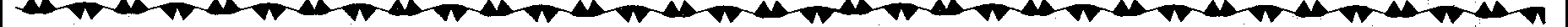 いたが、 時間不足で急いであ案内するたびに耳に入る。  関柴栗句会十二月抄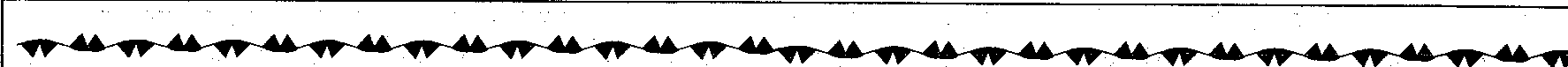 輪禍 の夜霜 深しんと 地を覆 ふ小春日やどこか余生のあたたかさ浅  野  と  し  お糸    原    古   志「ニケ」 が置かれている。ループル美術館の大理石像を眺めた眼には、  この鋳造物はと不思議に思い聞いたところ、  成羽町出身で東京で鋳物工場経るいた。ハー ド   （建物） は造るが、ソフト  （内容物等） の追加蓄積は全く考えず、 観客のみを係者の奪起を望む。（横田史談会    高橋一郎）記録によると、 毛利家の重臣（小早川、  吉川そして宍戸ほ琴 の符を読 み間 違え て冬 の雷加    納   信    子営者赤木喜 一郎の寄贈で、  国期待している自治体が多 い。か一族人の次に侍ぺり、  外山 鳴り に明日は雪 かと独り 言	楠	房    子	産第号の鋳物作品という。それに反しここは市町村のこ様の家臣ながら    位、	万石冬  耕  の  鍬  を  支  え  に  腰  伸  し	高    木    白   虹すべてが観光第一より、  郷土の種の建物の中では群を抜いの長州藩としては高禄を拝領重い腰はかどらな いと蜜柑むく中  沢  里  江  子愛のほとばしるもので、  町のている。 鉄の道文化圏六市町し、  のち支藩長府藩が置かれ後継者育成への各方面の心意村の建物は低迷している。  イると、  その番家老として藩一 年の夢ま ぼろし や年暮れ る即色には無縁となりし冬着出す良き結果きいて冬陽が背にやさし七 十 年 馬 齢 を 重 ね 雪 を 掻 く新  出  谷  一  華錦    織    富    江峯  石  美  代  子渡    部    夕    峰気が感じられる。成羽町博物館同じ建物の中にある、  虎次ペントも多くは的はずれ、  研究者の指摘する誤りは随所にある。 国や県の隠した不正支出は正さなけねばならないが、邸の門前に住み、 下関に近い地にあって維新の動乱によく藩主を補佐した。（横田史談会・高橋一郎）初 雪 や 急  に 隣 り が 遠 く な る	渡  部  み  つ  こと  し  の  は  想郎の収集展示室で、  エジプト    こうした市町村資料館の現状古代美術館や、 中国・朝鮮の   はこれと同罪だとする意見が古美術品など遺族の寄附によ ．．．  ．．簸の上短歌会	る余点があって、  専門家の斐の上川柳十二月の句新玉の光あまねき神苑に曾孫の拍手冴へてとおれり	岡    田   時    子貴重な研究資料ともなっている。さらに化石室がある。  高梁一  笑い顔キュッと変えるが首相なり	児    玉    哲    呂 一一＂  助手席で私もプレー キ踏むつもり	松    浦    亜    以一＂＂  雲行きの悪い時には止むを待ち	田   部	都  ＂日溜りに蒟蒻の泥を落しおれば猫も手伝ふごと寄りて来ぬ	常盤はるまさ初雪に立寄る人もまれなりしか    百円市の品中学の夏休み宿題に端を発し、 ＿＂  矩撻してストー プつけて雪を見る	藤  原  千  代  子＿＂藤岡一男は成羽の植物・貝化  ．一  障子貼る母 の小 言 の ハケは 口	松  浦  久  寿  子．一石に生涯を捧げた。 北海道帝  ．一  言葉より文字が嬉し い時もある	 真  綿  よ  し  子 一国大学の権威者大石三郎教授  一日曜日男 スト レ ス碁 にな げ る	 渡  部  ミ  ッ  コ一数多残りて野    村    節    子に師事すべく仝大学に入学し、＂  大根が家の日向たをひとりじめ	田 中  有  樹  絵  ＂癌に逝きし夫想へどかすかなる空腹感あり生成羽化石を世界的に著名にし  ＿＂  腰屈げてトボトポ好きな畑にゆく	安    部    春    絵＿＂きるはかなし	永    井    弥    生た功績をもとに、種の化石議員さん同じセリフはもういやだ	児    玉    え    み．一（新種種） が、  図解・解説一  菊燃やし残り香惜しみ秋も更け	安    部    正    子 一文学の小道を行けば夕しぐれ芙美子の詩碑をの中に置かれている。＇両館 に豆おとし早く叩かにゃ日が暮れる	足    立   玉    恵ぬらしてすぎぬ	安    部    夕    波は複数の学芸員がいて、  研究  一＂  みんな無事達者で年越す有難さ	石    原    冬    明一＂していて解説も要点を突いて   ＂  不 祥事 や疑惑 で平 和片 そび れ	田   中    芳    春  ＂会員頒布一部百七十五円／六尭＇一八   島根県仁多郡横田町一、 空ノー一編集発行責任者・高橋一郎  （横田史談会 振替 松江頒布／ 仁多郡仁多町三成  楢田軽印刷所（電話・竃送兼用	ー	ーこの合併号の読み方	本誌	頁を見てから読んで下さい，累名  出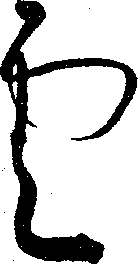 奥出雲と毛利氏大内の基盤・毛利の成長・尼子の拾頭・三沢の盤据ー歴  史  の  流  れ世紀平安末期から世紀応仁の乱後まで沢	氏京  極  氏・山  名  氏毛	利	氏	内	氏数字は下段本文の数字と符号ー  小 領主 か ら 家 老 ヘー 守護大名から戦国大名へー小領主から戦国大名へー 守護大名から戦国大名へ三沢氏については本誌創刊以来たびたび述ぺている。特に  号から長い連載をして奥出雲・出雲におけるその歴史山名氏の由緒山名氏は清和源氏の出であ侍読から地頭職にあめのほひのみこと	の   みの天穂日命から出、 一四代野見く  だ  らせい特異な出自    大内氏は百済聖めい	りんしょう明王の第三子琳聖が推子一九年宿禰を経、 二六代諸士のとき、	六た    た    ら周	浜	県をのぺている。なお論文としては山陰る。 源義家の子義国は下野国足おお  え垣武天皇から大枝の姓を賜わり、（	）、防多々良	（山口   防よ  し  き	あがた史談 （山陰歴史研究会）の号に利庄   現在の栃木県足利郡の全部と安もとたか一    府市）に着岸し、  吉敷郡大内県くわしくその系譜を考証している  こ	（その子本主は、 平城天皇の第同山口市に土着、  多々良氏をこでは、京極  山名・毛利・大内  尼蘇郡の一部を含む）に住んだ。  義国皇子阿保親王の侍女中臣氏のす    （	）子の  氏と三沢氏のかかわりについてのぺてゆく予定である。三沢氏の自出    信濃の清和源氏 中世の信濃は内陸高原の地形の複雑さによって、 小地を舞台としてその地盤を固める豪族が各地にあって、 それらは分立にとどまり信濃一国を統一する大勢力も生まれず、 たえず地侍のの長子義重は上野国新田庄  （現在の群馬県新田郡）を譲られて、  新田太郎といい、 新田氏の祖。  次子義康は足利庄を譲られて、 足利 二郎を称して足利氏の祖となった。 義重の一二男義兼は本宗を嗣いで新田氏を名乗ったが、 長男義範は上野国名胡郡山名郷に住んで山名氏の祖となった。でにみごもっていたのをめとり、おとんど音人が生まれた。 そこで音人は親王の落胤といわれ、 以来、  毛利氏の家系は神別、 血統は皇別と伝える。 音人の代に大枝を大江に改め、 以後、 学問をもって朝廷に仕え、 代々天皇の侍読とまさふさなったが、 わけても匡房が有名である。そののち参議藤原光能の子広元が大江氏を相続し、 源頼朝の称したのに始まるという。 もとより伝説の域を出るものではないが、 大内氏の先祖が朝鮮半島から製鉄技術をもって渡来した渡来人だったことは確かであろう。 平安時代末、 盛房が周防介に任じられてからは、 在庁の有力者として代々周防介またはごんのすけ	おおうちのすけ権介を世襲し、 大内介と称した。したがって、 大内氏の姓は平安小ぜりあいを星したという。その後はほとんど歴史の表面招きに応じ鎌倉に下向、 鎌倉幕    末期から用いられ始めたと思その小豪族は平安末期から鎌にあらわれることなく、 不明で府創業の功臣となった。 そのわれる。奥出雲と毛利氏・短歌・俳句・川柳	・ニ月分）（三	沢	氏）	（山  名  氏  ・  京  極   氏  ）	（毛	利	氏）	（大	内	氏）倉初期にかけて、 関東の平原に    ある。 四代の孫時氏にいたって、   四男季光は父広元以来の相模国	元寇あらの際には九州に出陣志を得られず、 信濃の奥地へ入っ   ようやく頭角を見わすが、 それ    毛利荘  （神奈川県厚木市）を領し、	し、 のち重弘は六波羅評定衆をて来た清和源氏の諸流が、 複雑    以前は、 上野国山名に住んで、	地名をもって毛利氏を称した。	務めたといわれる。な地形の各地に住んで開発に従    生活の苦しさも充分に経験したい、 その地名を名乗った多くの季光は三浦泰村の乱  （宝治合戦）に味方して滅亡。 このとき四男氏族であった。 その主流は清和源氏であるが、 北信濃は経基王と伝 えられる。	経光は越後佐橋荘にあって難をまぬがれ諸地頭職を安堵された。そのうち佐橋北条荘を嫡男基親の長子満仲の子である頼清流の	に、 南条荘と安芸吉田荘  （広島県村上氏と、 頼清の弟の頼季流の		高田郡吉田町）を四男時親に譲った。京極氏ー 侍所所司家の家格井上・高利の両氏などであり、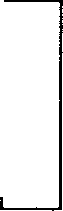 ＿大内氏系図一南信濃は経基王の末子満快流の近江時代佐々木信綱  （近江守護・惣領）の四男氏信が江北 の所当誌    号にくわしく記し，ー百漬）子＇ 六代略＇   正恒源氏で、 南信濃源氏または伊那源氏とよばれる諸氏であった。領を譲与され、 京都の居館が京ているが、 平安時代に皇室琳聖太    ：  （	）：極高辻に位置したことから京極氏を称した。 氏信は鎌倉御家人経済の逼迫にともない冗費    ＿・・ （八代略・）・・・・ 弘盛ー  釘  盛ーをはぷく意味もあって、 姓であると同時に朝廷から京都警固の任に当たる検非違使に任ぜのない天皇の子孫が姓を与	弘成ーえられ臣籍に下って地方の国々へ土地を与えられて移っ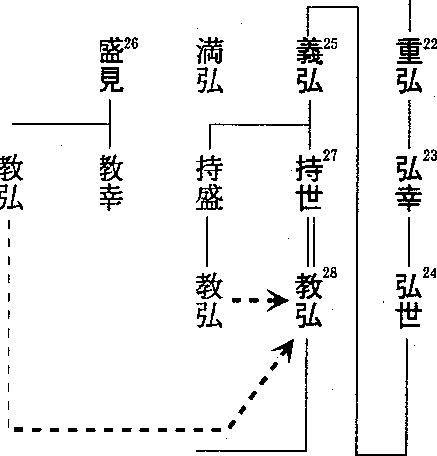 弘貞ー    弘家ーられ、 謀反人追捕等の活動を行た。 清和源氏は清和天皇なっている。 以後、 氏信の子宗綱、 貞宗、 宗氏と続き、  いずれも在京の有力御家人として検非違使に任ぜられている。の流れで、 八幡太郎義家・為朝・頼朝であり関東へ、また信浪国へ移ったのは信濃源氏ー 三沢氏はこの流れ。宇多天皇の流れが宇多源氏頁    段中央へ続く）で近江国に住み近江源氏といい、 のち佐々木氏と称す。 これが分かれて、 六角・山名氏の拾頭    横田庄   明徳の乱京極氏、 京極氏の流れが尼子氏。ぎ乎ーぎ宍   紺隆   ぎ長ロ「山名家譜」 によれば元弘女（義長母）年	三三三）春、 足利尊氏は毛利氏安芸国に隠退ー 吉田城へ執権となる。北条高時の命によって京都へ進発、 山名時氏は尊氏に従って功時親は六波羅評定衆となり、河内加賀田郷の地頭職を与えら代教弘の父は持盛と盛見の二説があるふるさと横田の先覚者を追慕し顕彰する小展示館を設ける運動を（三	沢	氏）	（山	名	氏）	（毛  利  氏  ・  京  極  氏   ）	（大	内	氏）社の信仰を通じて一層の親密さ    を樹て、 山名家を興すこととなっ    れ在京していたが、 晩年安芸に    大内氏の拾頭ー 明徳の乱を加えた。 信濃の守護には、  経    た。	隠退し、 吉田郡山に築城してこ	大内氏が確かな史料によって基王ー 満仲ー 頼信ー 長子頼義ー建武四年（三七）二月当時、こに住んだ。 時親からその曾孫    歴史上に現われるのは南北朝時義光  （新羅  一郎と いい八幡太郎義家の弟）ー 次子義清（武田氏の祖）の子の遠光（小笠原に住んで小笠原氏の祖）が鎌倉時代のは伯者守護は石橋和義であったが、その後、 間もなく山名時氏に代わった。 高師直は、 建武四年七月二三日付で、 醍醐寺蓮蔵院領元春に至る四代は南北朝時代で、 毛利氏も動乱の渦中に巻きこまれた。 そののち、 毛利氏は、足利室町将軍の命をうけ諸所に出兵、 転戦し豊元に至る。 豊元代からである。 この時代の大内弘幸・弘世父子は、 足利尊氏にわ し ず従った鷲頭長弘に対抗し、 南朝方に属して周防国を統一、 ついこ とうじめになっていた。伯者国国延保における甲乙人のは応仁の乱に東軍の細川勝元    で長門に進出して厚東氏を討っのちの北条氏執権時代も北条		に属したが、 のち西軍の大内政    て関門海峡を手に人れ、 瀬戸内濫妨を止め、 それを醍醐寺の雑氏と信濃との関係は深く、 承久		弘に従って戦功をあげ、 所領の    海の海上権を把握したので、 経掌に交付するよう命じている。の乱にも中山道の大将として、	拡大めざましく、 新領一六ヵ所    済的にも大いに発展した。 かく信濃国守護小笠原長清（遠光のこの御教書の受取人たる山名時を得た。 そして文明八年四七   して弘世は将軍義詮から周防・子）と甲斐国守護武田信光（義清の孫で長清と従兄弟）が加わっ氏は、 伯者国守護といえる。  かくして、 建武四年前半に、 鎌倉六）五月に没した。 歳三三。	長門・石見の守護職を与えられ、（系図は前号に）	根拠地を周防山口に移し、 大内たから、 南北信濃の諸氏の地頭補任は変動が少なく、 その上他国の新補地頭職にも補せられるものが少なからずあった。源満快の四世の孫の為公が、時代を通じて上野国の豪族として、 ながくその地を本拠としていた山名氏は、 南北朝の動乱を機に伯者国に進出、 やがて守護大名として新しく発展すること頁   段へ続く）頁    段より続く）京極氏ー 山名氏拾頭のころー 横田庄館を築いた。 大内氏繁栄の基礎は、 弘世の時代に作りあげられたのである。弘世の子義弘は北九州に転戦して豊前守護職を獲得したが、信濃守に任ぜられ、 「上 の平」となった。建武新政府では、 雑訴決断明徳の乱たす三九一）では足利に居館を構えた。「伊那の真人」その後、 観応擾乱を経て山所の寄人を務め、 天皇から上総義満を援けて軍功をあげたので、と呼ばれ、 その武将振りをたた名時氏とその一族は、  山陰  山山武郡武射北郷をあてがわれた    和泉紀伊両国の守護職を得た。えられるとともに、 勢力を扶植陽・畿内に勢力をのばし明徳二が、 中先代の討伐に向かった尊したがって、 乱後の義弘は防・した。 その一門はこの地方各地氏と行をともにして新政府に離一	一長・石・豊・泉紀六 カ国を領年	三九    ）までに    族で伯反し、 建武    年	＝一六）  月、に基盤をもち蕃術した。者・出雲   ・丹後・丹波・美作・若狭・備後  隠岐・因幡・和泉   紀伊尊氏の京攻めに呼応して瀬田橋に軍勢を集結させており、 直義する大守護大名に成長した。  義弘はこの強大な権力におごって飯島氏三沢郷地頭職を得る一カ国の守護職を歴任した。から近江国大将として一国の軍幕府にそむき、  応永六年	三承久記にあらわれる飯島太郎幕府にあっては侍所所司、 山城事を委任されている。 同年月、   九九）  泉州堺で敗北した。  こ出雲守護となる征夷大将軍にの孫が飯島三郎広忠である。 長府藩の三沢家に伝わる、 「三 沢家系図」「三沢家家譜」「三沢家守護、 内談衆頭人などを兼任、六分一殿と呼ばれた。 しかし、（全国   ヶ国の   分の   を領有）高氏は室町幕府    から若狭守護に補任され、 ここに京極氏は初めて国持大名となった。 翌々年の応永の乱によって、 大内氏の勢力は大幅に衰退したのである。もりみしかし、 義弘の弟盛見や子息知ったかぶりの外国語使用は国際化ではない	日本語を愛用し育てよう。••一・・一・・一・・一・・一・・一・・一・・一・・一・・一・・一・・．一	14世92-4-紀	91 89 1378室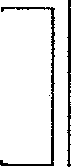 他初好お懐御爺七初長よ年風正舞	・♦	⑮	⑭	⑬	⑫ ⑪ ⑳町人詣物悔か馳と十電生な賀邪月い	： 田寺皇め父北	南清砿め名義明山義幕丘i::: でのみし慶婆路話き点ド尺亨門	！庄雲室横後朝の北水洞る氏満徳名満府圭孫数をぃ牛向のi	斐；の龍の田円後確朝八御	清‘の満室ロ-のの箸	並孫	とろたもる	領院菩庄融小立の幡	と強乱幸町兄	正べ	のう秘何  ん味と雪の：家へ提御上松	合宮四横満大	にて背子お月ての歩マi- 訣時 なをのに上！ iま寄寺所皇天	体-北	幸守横出移言丈もいp日み花み	あし牛古暮こ川； 3進‘料の皇		に朝田の護田庄陸雲るえにらて日t→札に孫れかが米	と	・ 所さ京地追が	幕復御庄反大を岐董ぃな追い聞歌カ-ゞょ身のこい-の”のししt柳  とれ都半善即	府す所2乱名満の町い子＜ローを笑れな-せの—：っょ‘泉分の位	権	7領を．幸横守護幕府侶伴越に老ず人いま顔試這あ；；［鬱月！る横涌をた	力	石家鎮山領に-ぁさ感二さで相ヵ、あみのさすなかの！束て	た西住で	拝績渡はもく年館軍りれ謝人むは手せりる蠅つるりけ名］i  武西と⑫国しあし領を河じかの山蔵功：ののろ下領保たしたげ成若わ死のに書合西防がるの持の三とた功武ら者宇よ六―田藤足石高安松真渡松田児児安田：国備元°新 しで沢あのし者ず‘治れい領をの	補て  ‘郷るで‘九‘討川ばず中原立原木部浦綿部浦部玉玉部中芳千玉冬凡春亜よミ久	え哲正有代	しツ寿	樹春子恵明太恵以子コ子都み呂子絵♦：地固来	地  い本は°‘京十北死渡‘れ沢．へめ寇	頭は-た領田尿三都五条者河広も•のる⑭	が飯積	沢に騎武が戦忠山：西た⑮	且＾島4久郷入と蔵出のは口き．！漸めに	で多郷丁虚地つと守た時承県••一・・一・・一・・一・・一・・一・・一・・一・・一・・一を‘よ	ぁくに程 ⑪頭ても泰の‘久文書明徳にの乱ヘ⑫山へ閏畠庄伯をめ護 石の．ぐぎ職．の幡てを伊戦の発楠  加	浅飛をとてに南護直い内にをく処し9官てに騨あに尊尊朝を義る談は命も分たにの近は検嘉よ氏氏に剥は°衆出ぜ赦をた妙喧江宗津ゎり方に降奪高観・雲ら免受咬法嘩守家扇  ‘と帰るし氏応引守れさけ 門？ヽ護のし参がたのの付護‘れた出跡？に六護と後てし‘た引擾頭を康‘°羽任角極部織	澤木納		原 野和 古職と三忠‘直め付乱人加丞伊し国焼 暦ぜ氏八功以義‘頭⑳等えー勢かに打応ら頼補に力を後没高人がをら年南し配事＝れを氏任 、所励‘落氏・起歴れ二軍‘流件年たさッ江	虹 子 子 美志さ上のんーとは出-任‘＝の翌とを＾がし	 れ総所だ貰と一璽？し幕亘追年い起こ‘お、・領こしも時寸六て府こ討早うこ西被いとしる満将         し進守周世持         ざてび禅武深年守を一督とラ対幕北の持でて嘉祐軍嘉た軍護防が世盛ま版‘僧勇江＾護安ー相‘イ立府九持世死い吉に義吉゜し職・持兄見し行まとにで一職堵年続最バしは州世の去ての殺教冗		を長盛弟のいすた交す戦四もしごを終ルて初でり＾あし重変さが年	 大得門をの死業る朝ゎぐっ三与‘ろ認的のいめ急の大とた傷のれ赤⑲	友た・抑争後績な鮮りれて一えつ周めに弟た後速努は゜をとる松＾	氏゜豊えい‘をどか‘て戦-たい防ざは弘が継にカ‘	負きと邸―	とそ月IJ‘と義の‘ら詩い死‘°で・る幕茂‘者回に内盛	しヽ ‘しヽiマ四死し・大な弘こ文大文るし小盛筑長を府の盛問復よ見	‘持うおミー四	闘て筑内つのし化蔵やのた式見前門得も勢見題をつの	そ世‘いヱ	を北前惣た子た的経儒みが氏は・のず盛力がでみて氏子	れもいてハ	く九四領が持゜にを学な、と永豊ー寸  ‘見を独盛せ中-教	が同わ赤月	り州州職‘盛	も求をら彼筑早即こ・  護応の討力見tこ国弘	も席ゆ松‘	返にのと持．	目め学ず、は前三の職永家つでと゜・266の寺は明治天皇の父孝明天皇までのす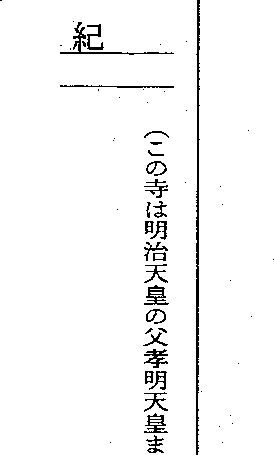 （三	沢府はすすめた。氏）	（山  名  氏	京  極  氏  ）	（京	極	氏）	（大	内	氏）引付頭人・幕府評定衆に列し、	が養子となって継承したが、 彼そこで広忠の孫為重の弟為長＿京極氏系図一政所執事等を歴任した。 文和元    も四隣拡張政策をとり、 北九州・は、 三沢郷を分与されて当地に年	三五二）には子息秀綱が侍    安芸・伊予などに軍勢を派遣し来住した  （のち三沢氏と改姓し氏信ー ！ 宗綱 ー し貞宗示氏ー所頭人に就任し、 以後、 京極氏の勢威は六角氏をしのぎ、 侍所た。 画僧雪舟が初めて山口に下三沢    代となった）。  為長は鴨高氏  道誉ーー士 秀向所司家としての家格が確立した。したのは、 教弘の時代であ（     ）倉に居住し、 西方林原には弟為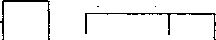 どうょ	る 。しかし導誉には政敵も多く、光が、 東方の堅田は同じく弟為清が、 鞍懸には為定が居住して導誉の没後、 康暦の政変では出雲を山名氏に奪われ、 一時は分応仁の乱    と西の京ともに開墾して水田を増やしそ国が飛騨一国となっている。 明教弘の子政弘のとき、 応仁の勝秀れに従う農民を家人に組織して孫童子徳の乱で山名氏没落ののち、	乱四六七七七）が起こっ基盤を固め、 当地方土着    代に，｀ょーー，漸く京極高詮が出雲・飛騨隠    た。 この乱で政弘は事実上西軍なると、 それらの周辺の平田・大吉へと開拓した領地を拡げてゆき、 三沢氏惣領が統轄して地盤を拡げ勢力を強めて行った。政経	経秀政光面清	延吋慶  ざ岐三国の守護に復したのである。（上段後半へ続く）＿山名氏系図一義幸の総大将であった。 政弘在京一年の間に、 本国では大内教幸 の反乱が起こり、 これは鎮圧したものの、 周辺諸国の在地領主こうした武士の在り方はかっ師義	満幸	の中には、 政弘の在京中に大内ての信州で、 祖先の歩んだ道と同じであったし、 出雲国内に鎌倉幕府のとった、 西漸策によって関東・信濃地方から下った多くの新補地頭は、 松江・八束（下段中央より続く）京極氏と六角氏（同族）の対立 永享    一年	四三九）、 当主持光没後、 将軍義教は家督に介入して世子持高を退け、 叔父高氏冬ーー 氏家ー     熙貴（因幡）時氏	氏清時義	時煕ー     持豊ーー（但馬二／ 氏幸	（宗全）氏重支配から離脱しようとする傾向が強かった。 文明九年        四七七）＠ 政弘が帰国するや、  領国の経営に専念し、 留守中動揺していた国人領主層の把握強化に大東に多く余氏あり、 飯石・数に譲与相続せしめたが、 高数っとめた。平田・出雲・簸川に氏あ    は翌々年の嘉吉の変に将軍に殉＿尼子氏系図一政弘は山口の文化振興にも意る。 室町時代になるとすぺてじて討死、 跡目は持高の弟持清を用い、 山口に来住する公卿・が土着に成功し、 力を発揮したのは、 三沢・中沢  （牛尾）・諏訪部  （三刀屋）・土屋・多胡・飯沼などである。上方文化を伝え輝く横田庄横田庄は平安時代中期から石が継承した。 この持清が器星人であったうえ、 重臣多賀高忠の活躍で京極家は再び有力守護家としての勢威を回復する。 持清は早くも家督承認のその年、 侍所頭人・山城守護に抜擢され、途中、 一色教清と一時交替するものの、 応仁の乱＠ まで二十余禅僧・歌人たちを優遇したので、いさんしゥうせい彼のもとで五三僧惟参周省・い  なわしろけんさい画僧雪舟、 歌学の猪苗代兼載など多くの文化人が活躍し、 山口は西の京と呼ばれ、 繁栄した。政弘の子義興は大内中興の英 主といわれるように、 武勇にす（三	沢	氏）	（京	極	氏）	（毛	利	氏）	（大  内  氏  ・   尼  子   氏   ）土一揆いよいよ盛んに清水八幡宮庄園となり、 京都    年にわたって侍所頭人を務めた。   毛利元就の時代ヘー  頁   段中央から続く   ぐれ、 六カ国の守護職を継承す太田道藩江戸城築く畿内を中心に郷村制鎌倉との往来が頻りとあり、 岩    多賀高忠は寛正三年（一四六二）、	その嫡男弘元は、 細川氏   （幕    るとともに、 この時代、 山口の屋寺の建立、 源頼朝の横田庄 へ   所司代に就任しているが、 土一    府）と前将軍を擁する大内義典    文化は最盛期を迎えた。 日明・（惣村）が形成されるの代官派遣  （小池氏現横田表揆の鎮圧や洛中の治安維持に殊    （政弘の子）との間にあって、	日鮮貿易による豊かな経済力が～    応仁の乱おこる園氏の祖）、 北条時輔の所領功をあげ、 以後、 京極家の命運を双肩に担って活躍した。その心ゆれ動き、 明応九年文化の発展を促進した。己	細川勝元（東軍）と山名となり、 横田八幡宮を中村の中五	三月、 八歳の幸千代丸	明応九年	五、  さす応仁の乱    では、 持清は東軍	ょしたね宗全（西軍）の対立心地馬場   （岩屋寺の山麓） へのに属して、 西方の六角高頼と近（興元） に家督を譲り、  郡山城    らいの将軍足利義稲が、 義興を京極氏（雲隠軍）細川方移転再興。 北条時輔の実母尼    江各地で激戦を展開し、 出雲．    の西北三貫の多治比猿掛城    たよって山口に下ると、 彼は義大内氏（石見軍）山名方妙音の横田庄保護。 やがて北朝    隈岐・飛騨の分国の軍勢を動員    に、 次男松寿丸   （元就）を伴っ    植を保護し、 やがて、 永正五年（出雲守護代に尼子清定）雪舟    明に渡る仙洞御所への八幡宮領の分割な    した。 京都では多賀高忠が七千    て隠退した。どで京都とのつながりは深く、	余の京極軍を率いて東山如意岳	幸千代丸は永正三年五    八） 義稽を奉じて大挙）（一五    上洛し、 将軍義澄を近江に放逐（ポルトガル人の海外探検はじまる）  御所の代官安部氏が下向し、 仙    城に拠って山名持豊の軍と対峠	六）正月、 弘元が三九歳で病    して義植を将軍職に復し、 自ら（イタリャ・ルネサンス最盛期） 頭御所の長官日野氏  （将軍足利している。 これらの戦功によっ没すると、 いちはやく大内義輿    管領代となった。 しかし、  義澄山名宗全    細川勝元没    義満    の妻日野富子の家    とのて、 文明元年	四六九）五月にに属し、 その偏緯をうけて典元    は細川澄元らに援けられて反撃）応仁の乱京都焼失で終る    つながりなど、 奥出雲に横田庄は持清に異例の近江守護職が与えられ、 鎌倉以来、 初めて京極と名乗り、 義輿に従って上洛し    し、 ここに将軍職をめぐって一戦国時代はじまるは輝く存在であった。 それが山    氏が佐々木氏の惣領家となった    て軍功をたてた。 同八年帰国し年にわたる抗争がくり返され一休宗純没名氏一族で出雲守護山名満幸の    のである。 しかし、 翌年持清は    てから、 安芸の国人領主小早川、   た。 義興の留守中、 中国地方の国人層は大内支配から離脱して常  の  如  く  に簸 の上短歌会柴栗句会二月抄いこうとした。 とりわけ出雲の母さんの涙は父さんにはつらいよと息子はくり返しつつ蹄りゆきたり	永    井    弥    生ふうわりと餅のふたつが鍋に浮き雪にこもれる今日のはじまり	仝	人圃場田の底の底まで堀り起こし白山黒山沙漠滴 り の リ ズ ムの 中 に春 を 待 っ葉牡丹 の渦ほぐし つ つ日脚 伸 ぶ一本の釘に妻のモンペと吾が春苔としお尼子氏は、 この機会をとらえて芸備方面に進出し、 勢力を拡大していった。のピラミッド	岡墓道の片方に娩ぶ曼珠沙華に化神の蝶か空に去り行く	仝山畑の道辺に転ろぶ柴栗を拾ひつつをれば陽田    時    子人客 一 人 乗 せ て 吹 雪 の バ ス走 る延  命  の 水 汲 む  人  や  日 脚  伸  ぶ戻  り  道 足  裏  ほ ど  の 日 脚  伸  ぶ（本号の大内氏終り）の傾きぬ	野    村背を丸め瓢箪いぢりに余念なき夫に秋の陽おだしく揺れて	仝磯岩を蔽ふ璽油は大蛇の如波よするときゆた り緊めく	常盤ふるさとに錦り来て五十余年経しことを運命節    子人はるまさ杖  の 先  奮 か  ぞ  え  て 春  を  待  つじ一 ぱ い の寒 九 の水 を 薬 餌 と す昨 日 春 今 日 は 深 雪 の雪 を 掻 く尼	子	氏守護代から戦国大名へとしてわれは老いゆく	仝義歯はづして常の如くに枕辺の机におきて床人	餅を揚一人 の手 の緻 向を 秘む出自と出雲下向に入りぬ	仝潮騒のきこゆる街に旅暮れて寒々として灯火人	風邪三 日総てを任せ こも り けり尼子氏は近江佐々木氏    の流がっさん  と    だまたたく   （小浜にて）	安部    夕   波着古るしのスカー 布濡らす春の雨れで、 出雲の月山富田城  （島根県月号より印刷費の値上りのため本紙    部円にお願いします。 史談会員の会費は後半期より円にお願いします。（三	沢	氏）	（京	極	氏）きつかわ（毛	利	氏）	（尼	子	氏）土一揆さかんにおこる横領するところとなり、 明徳の    没し、 京極氏も両派に分裂して    吉川、 天野、 平賀ら八人と同盟    能義郡広瀬町）を本拠とし、 一六義政    京都東山に別荘乱    となる。 南北朝合体により    争い、 やがて佐々木惣領職は再    的な一揆契約を結び、 そのリ世紀初頭には山陰山陽二道に覇（銀閣）をつくる（慈照寺）横田庄の一部は泉涌寺領にも    び六角氏に戻ることになる。 文    ダー としてしだいに地歩を強固    を唱えた初期戦国大名の代表的喝    塩冶氏尼子に代って守護分けられ、 横田庄の貢納の    明五年には持清の次男政経が近    にし、 郡山東北甲立五龍城主宍    存在である。代となる良さと、 京都と鎌倉と結ぶため    江一国守護に補任され、 西方に    戸元源と戦ったが、 一進一退の	佐々木氏は京極・六角の二系只～	山城国一揆、 国内の自の近道は横田庄と手を握ることであった。走った持清四男の高清、 六角高頼らと泥沼の争いを続けた。 彼うち永正三年八月、 酒害のため    統に分かれるが、 尼子氏は京極ニ四歳で没し、 二歳の遺児幸松    氏の士族である。 すなわち佐々治を行う等が講和するのは応仁乱後の文	どうよ下剋上の流行出雲に来住年力を貯えた国明一三年のことである。か   ヽ  丸が家督をうけた。 その軍事面    木（京極）導誉	三   六    七三）の孫し    し	いぬがみ         あま  ご＠ 尼子経久    月山へ（文明人衆となった三沢氏は、 明徳の    江南は六角高頼が、 江北は京極    を後見した猿掛城の元就は、 主高久が、 近江犬上郡尼子郷（現、一向一揆    加賀国の守    乱の年後横田八幡宮遷宮の棟    高清が抑え、 政経は遠く分国出    家大内氏に反逆した安芸守護家滋賀県胆距町）を給与されてこの地ー護を倒し 「百姓持ちの札に 「地頭信濃守為忠」  （三沢    雲に没落していた。	の佐東かなやま  主武田元繁を、 ニ    に住し、 在地名を名乗って尼国」 を形成代為忠）の名を記すほどに成	文明一七年に至って、 政経の   一歳の初陣で倒して武名をあげ子氏を称したのに始まる。 そのたかのり，ー	北條早雲伊豆国占領，  （コロンプス  アメリカ発見）長する。  （  の翌年）  土着    年    子、 経秀が侍所頭人に任ぜられすでに、 阿井・布勢・三処郷も    多賀高忠は再び所司代に返り咲た。 そして太 氷三年	五二三）  子持久は伯父京極高詮の守護代を迎える。 この七月幸松丸が    として出雲に下向し、 宮田城にパスコガマイン  航路開発支配下に置いていた。く。 そして高忠死後も、 将軍に九歳で早世し、 毛利氏の家督は拠って出雲尼子氏の祖となった（	ダ	ド	）よる六角征伐が行なわれて、  政といわれる。  このことは、 『陰暉	村田珠光（茶道家）没しかもこのころ出雲の守護で経は一時的に近江守護 に還任元就が本家を継ぎ、 本城の郡山」	「雲舟    益東光寺で没本貫地近江国にいる京極氏が、城に人ったのは二七歳のときの、徳太平記の    持久始めて出雲田	（延徳二一四九すること	の守護職と成って彼の州に下向＠三沢氏藤ヶ瀬城へ（永正出雲国内の諸論争に発給した文もあったが、  明応元年	四九す、 是れ出雲尼子の初めなり」戦国大名割拠  （各地に争乱）  書を見ると、 当時守護代であっ   二）、 幕府は高清を家督とするという部分によるものだが、 も紀	（ルター の宗教改革）ー	（マゼラン世界一周に出発）城下町しだいに繁栄に ん天 内・細川の船、 中国寧批	ぼう波で争い、 大内氏が勝つた尼子氏の力は弱く、 三沢氏ら    決定を行なった。 しかし政経のの国人衆に宛てたものが多いこ    勢力もなお江北に強く、 高清はとである。 これは大内氏が周防    美濃守護代斎藤利国の援けを得以外の領国において宛てたと同    て僅かに余勢を保ち、 利国自殺様の状態である。 これらの点を    後は海津に流寓するありさまであった。とより近世の軍記物をそのまま信ずるわけにはいかないだろう。しかも、 持久の名は確かな史料には見いだせないのである。尼子の名が出雲の確実な史料大内氏、 日明貿易独占毛利氏の領国支配と比ぺると弱に現れるのは、 永享    一年	四文人招待により山口繁栄皇室甚だしく衰える葛  横田に手馬市開かれる＿	日蓮宗信徒一揆、 一向守護代尼子氏は近江より下って来て土着性ない武士であり、徴税官で、 出雲国内の多くの国人衆から浮き上っていたのである。この段階では、 出雲で守護代尼子氏が台頭して戦国大名化への道を歩み、 江北でも老臣上坂氏、 さらに浅井氏が台頭して、状」 の尼子四郎左衛門尉である。京極高詮は明徳の乱後、 出雲・隠岐守護に還補され、 出雲に下向しているが、 それから三六年一揆と対立そして尼子氏は追放の浮目を大永三年五二三）には高清・（次頁段へ）印刷所と編者の多忙と編集形式の変形のため、	月号合併号とした。前号訂正頁左欄外    第．．．回横田史談会史跡めぐり段   （岡本良一） を削除（三	沢	氏）	（京	極	氏）	（尼	氏）	（尼	子	氏）浅井氏京極家にかわりみて、 塩冶氏  （国人衆）が守護    高慶父子は国外に追放された。	（前頁段より）大乱中、 清定は富田城にあって、北近江を領有代となるが年漸く守護代    高慶の子高次は、 浅井氏滅亡後、   して初めて尼子の名が文書上に京極氏の忠実な守護代でありつ織田信長  伊勢神宮造営費献上に復し月山城に入る。 このこ    織田信長にほぇ、 本能寺の変で    現われる。 この四郎左衛門尉をっ、 地方で出雲東部の国人層をみほ のせきとは尼子氏が亡ぷまで、 何かに    は明智方に与し、 一旦は没落の    持久に比定する見解もあるが、	おさえ、 美保関での関銭徴収をつけてあらわれて来る。	身であった。 しかし妹を秀吉側室として赦され、  文禄四年（一五九五）には大津六万石に封ぜられた。四郎左衛門尉を守護代とみることはむずかしい。 尼子持久が明徳の乱後、 守護代としてすぐ下委託され、 しだいに経済力をつけて勢力を増大させた。関ヶ原の役では徳川方として    向したという従来の見解は否定大津に籠城、 戦後は若狭小浜で    的となり、 初めは隠岐氏や宇賀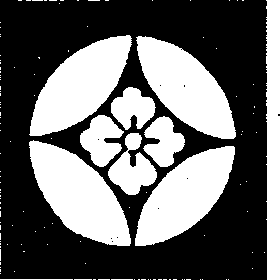 八万五石、  寛永一年    野氏が守護代であったことが確（一六三四）松江二六万石、 三年    認されている。後、 竜野六万石に減封、 万治元	尼子の歴史は佐々木文書によ年（一六五八）、 丸亀六万石となり維新に至る。 ただし京極家の文書は、 尼子氏の支流、 萩藩の佐々木舎人家に伝来した。り、 持久の子清定の後半からようやく明るみに出てくる。 清定がいつ家督を継いだのか判らな（本号の尼子氏終り）（本号の京極氏終り）  いが、 応仁の乱勃発のころはすでに彼の後半期に入っていた。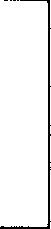 一  ．．．．	．．．一．（横田史談会  高橋一郎）＂	斐の上川柳二月の句	＂＿	＿＂  大 根 の煮	も 入 れ て 荷 物 出 し	＂ー  山 茶 花 の 枝 折 り 帰 り 友 と す る．	．編集のねらいがうまくできなかったが、 まづ年表 「歴史の流れ」 と三沢氏とを対象しながら一  運 動 のつ に今 日も 雪 を か く．．一読んで、 国内と奥出雲の流れを＂  孫  達  の  育  つ  姿  に  老  を  知  る．平   凡  に 暮 す  日  々 こ  そ 幸  せ  で．一 つかんで、  （年表中の数字と、一  質問も与党になると 気 がぬ ける	一．	．下段の文中の数字は符号してはるまさ一ごみの山障子破 って い いみ やげ＂  色 も 香 も 失 せ た 女 房 の 口 逹 者．．一  寒  の 上  気 温 下  っ て 雪 も  降 り一 いる）そして各段の各氏を通し一＂    て読み、 鎌倉・戦国時代の流れ．ー   医者帰りこれで噛めるとお茶にする	一を理解して頂く。 次号からは毛一＂  新 調 の め が ね 緻 穴 ま で の ぞ き．	ソト	向田   時	一  と ん ど 火 に託 す 女 の 願 いご と＂    利氏と奥出雲で進める。 今月号．．    の文は、 藤岡大拙・米原正義ほ．一一＂  初 詣  で 神  に お 礼  を  言  い 忘  れ一 か    氏の読み物を大幅に引用加部    夕    波＂  正直で真面目顔し て知ら んふり．． 除させて頂いた。 感謝致します。会員頒布一部百七十五円／六九九ー一八   島根県仁多郡横田町一、実一ノ（電話・電送兼用編集発行貢任者・高橋一郎    横田史談会 振替 松江口座頒布／ 仁多郡仁多町一＿一成  梱田軽印刷所ふるさと横田の先覚者を追慕し顕彰する小展示館を設ける運動をと思った次第である。俵調査報告研究書は 『明治時代に於ける古来の製鉄法』、  明治    年臨ころの調査で、 発表は昭和    年丸善から刊行のものでら高炉による高温操業に成功して銑生産に成功したのはずっと後のことである。わが国は鎖国による外来の技術の流入がおくれ、 洋書の禁も古来からの小規模のたたら  （自給たたら）は、 今日また復活していて、 実験として試みられ、刀匠によってはこれによって生産した粗錯  （諸鉄混在）を再溶明治維新以降の奥出雲における銑生産の系譜俵国一博士の報告書の誤読による誤解ある。 この本が日本刀の研究との関連で誤読されて今日に至っている。 学問の世界の重さと筆者の非オからはっきりと言っていなかったが、 ここではじめて、絲原家他の鉄師の経営勘定書であって科学思想の流入も遅れたから、  いつまでも低炉と天秤吹子による送風星の限界を破れなかったのである。 それを逆手に三日押の工夫に到達したものとも考えている。	．解し銑として、 鍛造によって鋼を生産していることを忘れてはならない。 中世の製鉄の主流はこれではなかったかという推測も有力である。近世企業たたらは銑生産が目的炉底にできたのである。 これは数字をとり出して、 誤読されて加えて産業革命もなく、 機械報告書の誤読、 誤解このことについては、 先に諸根本は送風具の改良の遅れがもいる基本的なことのつをまず文明への進歩もなく、 前近代的先に簡単にのべたが、 二つの論文を次の書ならびに、 学術誌に控え目に述ぺている。たらしたものと見なければならないと思う。  いろいろ苦心の操明らかにして置き、 そして予定の連載計画通りに筆を進めたい。操業を続けたのである。 しかし既述のように当奥出雲でも幕末製鉄法が古来からと誤認されている。 博士も述べておられるが「金属博物館紀要号啜（英文） 業を重ねて来ている。 幸いなこ乱暴な言い方のようであるが、から急速に脱皮することができ鎌は割れず捨ていた。 宝暦年間「日本の産業遺産ー  産業考古学とに鎌の中にできる鋼は燐硫    奥出雲ほかの鉄師の記録からみ    ず、余年を経過した明治年    から割って鋼と歩鎌に分けたと的研究』 濶  （玉川大学出版部刊）「金属の文化史』隙（アグネ社刊）黄    等が少ない、 優れたものだった。 明治時代洋式近代製鉄で生ると、 真砂砂鉄の多い地帯のため、 鎌が招かざる客として、  実代になってようやく再び、 近代化の芽が出だしたのである。 企記してある。 鉄師の勘定書の記録と一致する。 そして幕末まで『ふえらむ』馴障（日本鉄鋼協会誌） 産される鋼と比べて、 格段の含は困まっていたのである。  （赤業たたらは日本の誇る古代からは鎌押法も四昼夜操業が主で『バウンダリー』（棗    工稟大学）その他有量の差があったので、 陸海軍省の眼にとまったのである。その後科学技術の進歩でその差は目砂鉄地帯にはこの悩みはほとんどなかった）この実情を克服するために、 鎌割りに努力しての製鉄法と、 鋼と日本刀の関係からのみ、 評価するのは誤まりである。 文化遺産としての製鉄（当地方では四日押とのみいう）ある。 そして鉄の収入で鋼は 割程で、 銑と錯から鋼をとったこれらを読んで頂くと、 三 日押  （俵ー  錆押法）四日押   （俵ーなくなったが、 戦時に入ると日本刀材料として、 ねばり強さと、成功し、 さらに日押）を三日押昼夜操業   （四昼夜操業）法である。 今は経済を無視した文化財であることを認識して置残りの歩鉗で大鍛冶屋で精錬した割鉄  （のち包丁鉄という、  錬銑押法）もともに、 鉄師の経営焼入れによる肌の美しさを生むに短縮して、 年間の操業を割    かないと、 日本製鉄史の誤りを鉄・普通の鉄）収入が割であ目的は銑生産であることを述ペている。 真砂砂鉄の多い、 伯誉西部・奥出雲・石見東部では、昼夜操業  （江戸末期までは昼夜）で銑を生産するが、 鎌がことから珍重され今日に至っている。増として増産へ進んだのである。鉄鉱石ではあるが、 銑生産を最も早く成功させた  （高温を得て還元鉄を溶融して銑とした）のは中国である。 欧州が鉄鉱石か犯すことになる。 『日刀保たたら」 は安部由蔵村下が苦慮の結果開発した新三日押で、 この中の％ 強の高価な鋼が得られ文化財鍛造に貢献しているのである。る。 真砂砂鉄地帯も銑生産が四日押のち三日押の生産目標であったのである。 この点俵報告ではここまで述べられていないことが、 誤読に拍車をかけたのであ明治維新以降の奥出雲における銑生産の系譜・奥出雲と毛利氏・川柳・俳句・短歌知ったかぶりの外国語使用は国際化ではない	日本語を愛用し育てよう。る。 冶金学上の炉内反応の問題も見方を変えなければならないと思われるが、 ここでは私としては素人のため遠慮したい。しながら、 銑生産量を    倍とした努力の意味も明らかとなる。このことが忘れられている。  割鉄  （錬鉄）が当時の庶民の生奥出雲と毛利氏世紀南北朝期から世紀初めまでは広い地域であるのに    つしかない。 住民の少ないことを示す数字である。 それから    年後には横田庄として登場し、 さらに昔の産業も経済の原則が時代活   生産用具の主体であったか横田庄にゆかり多い山名氏横田庄が文書の上で出現する年後には町歩の大きい荘園差はあるとはいえ根本である。俵報告書の『砥波炉』（伯者真ら当然である。 こうした鉄師の企業経営の視点、 社会の視点が、前号の記述では、 毛利元就が奥出雲とかかわりができるのはのは皿年、 京都石清水八幡宮の荘園としてである。 寄進地系荘となっている。 何はともあれ住民をまとめた人材があり、 人々砂砂鉄の多い地帯三日押俵鎌   たたら研究から欠落していたの世紀半ばの暉  （天文年、	園と考えると、 当地の郡司の努の努力によって生産性が豊かな押法）のは代の数字を検討すると代の全生産量である（トン）であった。すると炉内冶金学的研究も検三沢   代為幸が尼子に属して、安芸の吉田城の攻撃に加わる時力によって開拓が進み、 中央の事情に明るい郡司が、 石清水八土地であったと思われる。暉年北条高時が執権となったは単価で、 鋼と歩鎌には鎌討する必要があるではなかろうからである。 前号の武家の中で幡宮に頼ったものと見える。 こ年後、 後醍醐天皇が即位するを割るための可成高額の費用か。 安部村下は、  「卜蔵の 『原最も早く横田庄に登場するのはの文書のあと年後の『源平盛と  、 側近とともに討幕へと動が加算されている  （詳細略）。炉』 で銑をつくらねば、鉄師は山名氏であるので、 今月号では衰記』 に見える横田兵衛尉維之いたが失敗した。  （正中の変）は、	代の各製品高である。もうけにならぬと言われていた」そこに焦点をあててみる。はその系譜のものであろう。 源それから年後味方を加えは大鍛冶場で割鉄とされたとか、「銑づくりには鎌はガン頼朝の下文の中にも維之の名がた天皇は政権を朝廷へと動いた量である。この調査の年陸であった」 と山名氏の登場は三沢氏雌伏時代見える。 そして代官が派遣されがー  元弘の変ー、 天皇は笠置海軍がこれらを購入した    貫話していた。世紀のはじめ鎌倉時代の終   る。へおちることになった。 幕府はの単価である。 勿論大鍛冶場極言すれば三末期は、 三沢氏は信州飯島郷かそれから余年後の血文永持明院統の光厳天皇を立てた。の加工賃が入っている。	はこの単価を掛けた製品の総額日押は四日押の変形、 銑生ら三沢郷に移住し、 専ら周辺に一族を配して開拓を進め、 家人年の千家文書によれば、 横田庄は北条時輔  （時宗の異母兄・六（のちの北朝のはじめ）その翌年後醍醐天皇は隠岐島へ遠流せであり、 い内の割合は製品総産の過程にあを与み入れて地盤堅めをしてい波羅探題、 伯者守護）の支配下られる。 翌年諸国の天皇へ味額に占めるそれぞれの割合でたる操業といる時代である。 毛利氏も同じくにあって町歩とある。 この記方する武士の蜂起によって高時ある。うべきではな吉田荘に一族時親が西下して、録の中には出雲国内にの郷・は没し、 鎌倉幕府は幕を閉じたかったか。同様に雌伏している時代であっ荘があり、町歩以上は   を数。 このころ横田庄  （石清水八『日刀保たたら」 は新三日押として検討た。出雲守護佐々木氏とのかかわりを示す文書はないが、 岡年のえる。 出雲の南半分の奥出雲でこのように広い郷・荘はないから、 土地柄の良さと郡司らの努幡宮領）の一部が仙洞御所の領地ともなり、 院の役人安部氏がその代官として横田庄内へ下っする必要があ明徳の乱後、 山名満幸を京都力が実を結んだものと見える。て来る。るではなかろうカヽで討った功績によって一門京極高詮が、 出雲、 隠岐の守護となっ遡るが    年の 『出雲国風土記』では、 仁多郡の亀嵩、 馬木以西その翌年後醍醐天皇によって建武の新政   となった。 次の年塩（横田史談会）高 橋一 郎てからかかわりが多くなる。には神社数があって、 横田郷冶高貞（初代出雲守護佐々木氏の一門で簸川郡に土着して成長くみしていた）が、  足利尊氏に与して功を認められ、 出雲国を領することになった   ゜は、 山陰のみならず山陽・近畿にも勢力を拡げていった。山名時義は時氏その子師義の遺志を継ぎ、 岩屋寺の寺領安堵横田庄内には多くの名田があったと思われるが、 中世史料の中には若干名 田名が出てくる。 今日切図の中にも生右の如く荘園の管理が行われている時代に、 山名満幸が出雲守護となる前、  澤年山名時義が岩屋寺に下中村から土地を寄進氏ー  義満の室富子の家）を経て院宣が下され、 横田庄の返還を求められた。 これに応じないので再び求められたが無視していその翌年足利尊氏の離反によっや寄進を行い、 馬場八幡宮の本きているものがある。するなどしているのは、 横田庄    た。度目は御使い下向によって天皇は再び京都を離れ吉野に願主ともなった。 このころは山不    輸    荘園が国家 に対し（当時の領家は石清水八幡宮とてと上申したところ、 日野氏ほ移った。  （南朝のおこり）名氏は一族でか国の守護職をて租を納める義務を免れる仙洞御所）で、 横田庄の有利さかが下向して来たが、 満幸は地年後尊氏は北朝光明天皇  （持明しめ六分一殿  （全国ヶ国）と下人をして追放したので上皇は院統）より征夷大将軍に任命され、 足利幕府が成立した。 再び出雲守護は佐々木氏の嫡統京極氏に移った。このころ山名氏は長い雌伏の時代を経て   （前号述）、  やはり呼ばれ、 幕府の要職も占めた。この間山名氏の一門で摂津国の馬来郷に住んだ馬来氏綱が、 馬木郷の地頭として来住した。  閾年山名満幸が出雲守護となり  、この年岩屋寺に下中村  （角以西）激怒され、 義満も山名一族の勢力に危機感を抱いていたので、将軍名によって満幸の出雲守護職を解易した。 ここに義満と山名氏清をはじめ山名一族との対立に火がつき明徳の乱となった。関東武士源氏の足利尊氏に与しから寺領を寄進した。暉明徳年である。  （詳細て功を認められ、 山名時氏は山名家を典し、  伯者に進出し、南北朝の動乱を機にこの国と隣国因幡の守護大名となった。  そして時氏は隣国の横田庄 へ、 将軍を背景とし度々院宣を乞うて届け、 当地方の武士の横妨を押さえた。 この時院の役人でのち名     田    平安時代中期以降中世社会の荘園・ 公領 にみられた土地制度の構成単位とで、 耕作する農民は田堵と呼ばれ、 耕作権の強化がみられた。 荘園領主   （横田庄は鎌倉時代は石清水八幡宮のみ）は、は度々記述しているので略す）満幸は出雲伯者へ兵を率いて上洛し、 山名氏の嫡統氏清らとともに戦端をひらいたが、 京都の西北内野での氏清の討死によって敗北し、 満幸は山陰を西 へ、伯者そして出雲へと敗走した。この内野合戦の時、 三沢    代義満の室富子を出した日野家と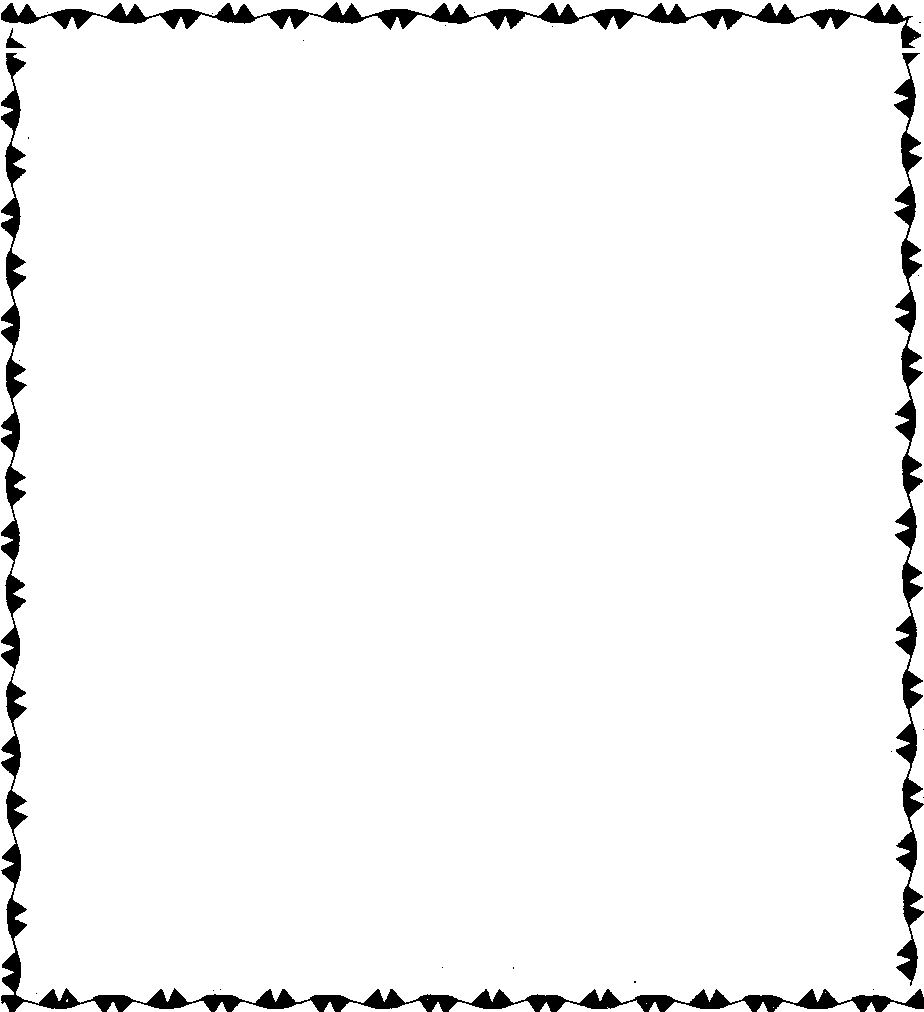 もかかわりを持ち、 岩屋寺の保護に務めた。やがて時氏は雲隠の守護京極田堵に荘園を割当名田として、 農民の名を冠し永続的な土地の保有権を認め、 年貢、公事   （夫役）を確保する徴税こくことで、 荘園制の発展とともに、 荘園領主は独自の土地支配を作り上げた。ふ	にゅう不    入    荘園内に検田・収に目をつけて、 領家を差しおいて、 不輸・不入権を無視して、年貢等を私していたものとみられる。尾張守為忠は一族  （従弟為元ら）ほかと討死した。 満幸に味方するもの少なく、 九州へ走った。出雲宮田の戦で、 城下吉田村で、高氏  （道誉）を攻め破り支	単位として編成した。 のち国入の役人の立入りを据否す満幸が守護となると公然と山名一族の馬木郷地頭、 馬来氏配下に置き、 尊氏没後義詮将軍の時、 出雲、 隠岐の守護となる衛領   （国司の支配する国領・公地）にも一般化した。る権利で、 不輸と一体となって荘園支配の独自性を作り領家でもないのに支配しはじめたので、 領家の仙洞御所は、  そ初代氏綱も討死した。  （明徳の乱については明徳記にくわしい。次の将軍義満となるころのち大閣検地で解体した。上げた。の役所である蔵人所  （長官日野その中の哀話のつの末孫は流前号訂正	頁    標題の三沢氏の盤鋸れて馬木郷に至った。 その末孫いたと系譜にも誌している。．柴栗句会三月抄われる。．が岩屋寺中興僧として知られる快円である。）その後満幸は京に上って再起を期したが、 京極高詮によって．	．＂  春 風 や 雪 吊 り 縄 が 唄 い 出 す	としお  ＂ほかに広瀬町にも韓国坐伊太氏神社がある。 今では嘉羅久利満幸が横田庄を横領したのは誅せられた。 その功によって高＂  庭を掃くことの嬉しさ春めけば糸	古    志  ＂神社というが、 社伝によると年間であるが、 仙洞御料所代詮は出雲・應岐・飛騨三国の守  一＂  叱りても聞く耳持たぬ兒姐糾の群恩    田    和    美一＂『延喜式』のころは韓国坐伊太氏官安部氏はこの間代官を退いて護に復したのである。．・  啓蟄 や馬上 の少 年手を振れ り納    信    子  ＂神社でよばれ、 中古には加栗神圃圏 こ  ぼ  れ  話．．  ほほはれ の少 年もぐる春矩 撻	房    子 ．．．．  もの芽吹く音なき音に耳澄ます	高	白   虹．．社となり、 のち現在名となった。そのほか、 松江市古曽志町の許み た ま  の（斐川町）．．一  啓蟄 や足 のむく まま昼さが り	中美紀子	曽志社（風土記）今の許曽志神社、からかま出雲国内の朝鮮関係神社御  魂  社出雲神社の   ち            ）ー  航 跡 の一．ひ直 線 に 春 陽 を 返 す新出谷   一華  一    平田市の韓蛭社（仝）今の韓窺神．『出雲国風土記』 の中の神社で、     年後に完成した      喜式』でその神社名に続いて、『同社坐韓国伊太氏神社』 とある神社あ  ず  も  の阿受撰社神魂伊能知奴志神社（大社町）阿須伎神社阿須伎神社．一  春 き て も 還 ら ぬ 人 を 待 ち 心	錦．一  啓  蟄  や  鶏  の 声  に ぎ  や  か  に	峯．ー  ランドセルおろすやはしゃぐ母の膝	渡．一  由緒ある伽藍 に残る余寒 か な	渡富    江．一美代子．一 みつこ．．一夕    峰．一社、 塩冶町の阿利社（仝）今の阿利神社、 松江市生馬町の生馬社（仝）今の生馬神社さらに、 催施神社、 宇留神社、筑陽神社などが、 意宇郡に社出雲郡に    社（大社町）．	． も研゜究によると韓国系の神社とある。で、  『延喜式』 には中段の社名．．  ．．．．  ．．．．	．．  ．．． ＇．つ一	．．．．．  ．．．．．  ．．  ．．  ．．一．．	ぺ（上段は出雲国風土記、  中段ぱ延喜式、 下段は現在名）意    宇    郡に続いて伊布夜社同社坐韓国伊太氏神社と記載されている。 同社坐と＂	独   り   の   冬	簸の上短歌会	＂＂  折れしまま雪の合間にあざやかなる紅みせて	＂一  山茶花の花	永    井    弥    生．一す    てが島根半島と宍道地溝帯の南岸にあって、 大陸との関係が深いことがわかる。い    ふ      やのやしろ	い    や伊布夜社	揖夜神社は韓国の伊太氏神社が合祀され一．  寒わらびも万年青も柊の下に入れ独りの冬がしん  ら	く  だ  らこのほか新羅神社、 百済神社揖  夜   神  社（東出雲町）ているという考えが主流である。（兵庫県の日本海岸にもある）＂  こひに心をくだ＜	仝	人  ＂一  夜更けてベッドに伏せば月光の輝やく神秘わ	ー＂  が顔に受く	岡    田   時    子  ＂し  ら  ぎという社名もかなりの数ある。なお宮中には、『宮内省坐園ゆ  の  やしろ由宇社玉作湯神社から韓国の韓は朝鮮半島の南部に．．  舗装路にダイヤを散らす如くにも霜の煙めく．． 社・韓神社二坐」 とあって、 現ヵ   ら	一  朝の光りに	野    村    節    子．一在もあるという。玉 作湯神社（玉湯町）古代に存在した加羅  （加耶）の  一＂  着る事の少なくなりしとカー デガン・セー タ	一ことであることは専門家の一致 ．ー 等呉るる米寿の叔母は	仝	人．．地名による大陸・半島との研さ   く   た のた見解でる。 伊太は武   一  雑煮餅小さくして妻に与えつつ辣む思ひを拭	一究でもつなが    が	。佐久多社佐久多神社	しあ	氏と＂  き消さむとす	常盤    はるまさ一＂り    多い出    雲    郡本宮神社に合祀（宍道町）の神などと解されている。た伊太氏は五十猛と関係があって、 伊太氏は朝鮮音を基礎とし．潮騒のきこゆる街に旅暮れて寒ざむとして灯	．火またたく  （小浜）	安    部    夕    波＂  竹林の道を過ぐれば二尊院嵯峨野路は人無く（横田史談会    高橋一郎）お願い    印刷に関する諸費値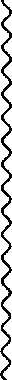 そ   ぎ   の   や の	そ    ぎ    の   や．一  冬の夕映え	仝人．一上りに伴い、月号より    円曽伎乃夜社    曽根能夜神社写したもので、 五十猛は日本訓  一・  佐渡に発つ船の汽笛を遠く聞く冬の夜更けの一	とお願いします。 史談会の会曽根能夜神社によってあらわされたものとい＂  上越の街	仝	＂費若干準じさせて頂きます。会員頒布一部二円／六九九ー一八   島根県仁多郡横田町一、  一ノ（電話・電送兼用編集発行責任者・高橋一郎   （横田史談会振替松江口座頒布／ 仁多郡仁多町三成  植田軽印刷所ふるさと横田の先覚者を追慕し顕彰する小展示館を設ける運動を毛利家の有力庶家は、 坂・有は毛利氏一族が、 この地を分割『山陰史談』号に系図をの富・麻原・中島・福原 （ 遠 ）  領有しているが、 宝徳年闊こせているが、 当地代為長に諸氏であるが、 それ以後の庶家は、 い「釦町  （酢岐 籍   ）くらいを分与された小庶家である。これらは毛利惣家が地頭職をろまでも年貢が領家におさまっていた。他の庶家の領地は例えば、 福原氏は福原村が本拠で、 直営地は林原・堅田・鞍掛（地名）がおり、 のち平田・大吉（地名） に庶家分出しているが、 くわしい記録はないが、 惣領の城のもっていた吉田荘のみでなく、 動が四町四反あり、呵蒻 聾罰まわりの門田のようなもので、乱期を利用して荘園の枠を越えこあって、直営司この大小名田が領主の身分差をしめすがあり、代目になるとすぺて惣領にて、 その他（在地）の下級荘官や悪党（畔蛉 ）らと手を結び、 西は内その他は毛利勢力の各地に名田単位にばらばらにもっていた。組み込まれたと見える。 これが三沢氏が堅い地盤を築き、部荘、 入江保（竺認 紐紐翌）  これは他の庶家も同様で、 惣領強力な武士団をもった根本で本誌   号系図参照季光ー東は高田別符（謬峠荘四紐  ）に家も同じであった。 従って庶家ある。 それが毛利氏よりかな経光ー  時親ー 貞親ー  親衛ー元春時親から曽孫の元春までの四代は、 吉田に於て、 南北朝の動乱の渦中に巻き    まれて、毛利家臣団の組織化の過程（沢・尼子両氏との違い）面ー  虔    この戦国時代に毛利及ぶ一帯の地域を占拠した。そして吉田に惣領家毛利氏がおり、 先の有力庶家が、 坂・有富福原・河本の諸村に本拠を置いて、 在地名を名乗ったのでは惣領家の家臣ではなく、一族の団結は惣領を中心とする 「一家中」 で惣領を中心に集ろうと．．．する求心的動きと、 離れて独自．．．の行動をする遠心的な動きもしり早くから国人衆として力を貯えた原因である。 尼子氏は単なる武士徴税官であったから、 三沢氏をはじめ三刀屋氏その他の    年にわたって地域弱小地頭小領主の悲哀を味っ家は右系図の  （）の庶家  （本妻ある。これらが惣領家を中心にて、 毛利氏も一族の統制には苦の主となった国人衆には常にた。 （闘紐耀碍吋象に）その後の子で後継者嫡子以外の実子）が、盟約的に団結して武士団を構成心した。 しかし幕府の権威で庶抵抗をうけることになった。惣領家から分立分かれて出た新しい地縁的要素ノ家を罪科に処することもできた。元春	広房	ー豊元した。（	） した  （が加わる総領制近畿地方では荘園体制が遅く毛利氏は隣国備後の守護載山毛利氏は応仁の乱で東軍から凸（ほ暉邑近世  （江戸時代）家臣は、家老・寄組・大組等と形式上の身分を異にしていたが、 直属する知行人    としては、 大体同質であっまで残っていたが、 この地域は在地武士団の勢力が強く、 荘園領主の権力は早く弱まり、 毛利の領有している吉田荘・内部荘名氏の庇護をうけたが、 被官ではなく、 安芸の守護武田氏に対しては、 組み込まれることなく対立し、 武田氏も一歩も毛利氏西軍へ走って、 本家の庶家に対する権力が急激に強くなった。これは次の譜代  （直臣）の組織が整い、 本家の代官・奉行としと続いた。 豊元は前号記述のた。 それに対し戦国大名の家臣ともすでに永享のころ世紀中ごの惣領制には踏みこめなかった。て活用されたので、 庶家も譜代ように応仁の乱＠ には東軍団は、 まだその系譜により質がろ）には、  ほとんど荘園領主の室町政権は守護領国制（口紅蒻 ）  と同じく本家の家臣へと組み込（細川勝元、）のち西軍（山名宗全）の異っていた。 先の庶家  （分家）権力関係は消滅していた。を重視したが、 毛利氏はその圏まれていかざるを得なかったか大内政弘に従って戦功をあげ、と  甲代   呼 恥国衆  特外	茫品日、中央責族・社守の所有で、その特主を碩家ノ外にあって国人領主として成長らである。（	）	（   ）．	という。醤以外の土地の所有者が武士のときは主という所領拡大めざま   く新領か	代々の主従関係のなか ）とに分か（荘菌の領家領主）（横田庄は世紀）と こし、 戦国大名へと進展した。し所を得て、 文明    年隅様（った侍・陪代でないもの歳で   れていた。は中央にいる	末まで紐いたろが内部荘の西南隣、 入江保で三沢氏の庶家については、現在まで尼子家臣団の総合的奥 出 雲と 毛 利 氏・ 明 治 維 新 以 降 の奥 出 雲 にお ける 銑 生 産 の系 譜・ 短 歌 ・ 川柳 ・ 俳 句知ったかぶりの外国語使用は国際化ではない	日本語を愛用し育てよう。研究はされていない。 ただ筆この時代毛利氏が着々基碇固宍戸・馬来の諸氏間にも婚姻な差別があった。築城より数年後である。 の者が当誌に載せ 『山陰史談』号に補正し転載したのが唯一のものであるが、 一応の目安程度のもので、 今後の研究にまつのであるが、 尼子氏には毛利氏のような組織が見られない。 勢にまかせた登場と進撃の強さのみを感ずる。（尼子民文書より）面		（直臣）世襲的に同一の主家に奉行するもの。江戸時代には関ヶ原の合戦以前に徳川氏に仕えた直臣で大名になったものを諸代大名といった（松江藩主松平氏など）めをしているころ、 尼子氏はまだ一匹狼時代で、 古くからの小領主    国人衆  （国衆）の力が強かった。 三沢氏も国衆にあたる。圏毛利氏でこれにあたるのは、芸備両国でかつて毛利氏と同じ中世封建的領主であった、熊谷・平賀・山内首藤（哩ぷ）・天野・吉川・小早川・宍戸・出羽の諸氏をいう。 元就時代以前までは毛利氏と対等のつきあいをして関係をもっていた。 これが三沢氏の対毛利氏、 また対尼子氏との関係にあらわれてくる。元就は国衆の懐柔の必要性を説いているが、 しばらくのち曲（弘治    、 子隆元、 吉川元春・小早川隆景の三人  （三子）にさとした手紙の中で、 （これが三本の矢の作り話のもとになる）国歩太の中に毛利家を良かれと思うものはつもないと言いきっている。   尼子氏も同様で、 三沢氏ほかの国衆には手を焼いている。毛利氏では、 これには大内氏関係の防長両国、 尼子氏関係の雲石両国のものである。 これについては後の記述の時にゆずる。戦国大名の家臣団戦国大名の家臣団には、 今までみたように系譜には種々あって、 かつては小領主であって、その領内に市場を経営し、 市場商人を支配下に置いてもいた。三沢氏が、 横田庄内の中村市場（現横田八幡宮前の道路の西側水田地帯、 当時河川敷でち天文    年より尼子氏が横田庄を請所とすると代官を入れて、 主導権を握っている。 断片的な記録によると、 年貢を納める農民はこの市場にて米ぜにを銭にかえて納めていたようである。 請所  （三領家    石清水八幡宮・京都御所・泉涌寺）代官は三沢   尼子   三沢と変って荘園は天正    年岡から記録がない。 （荘園消失時代へ）「御湯殿上日記」   （宮中女官の日記）や泉涌寺文書をみると、 殆んど銭納である。 一度毛利氏では惣領家・庶家いたが、 次第に毛利氏の実力伸やはり国衆  （多くが元地頭職）あった）に手を入れて動かしだけ若干の鉄が貢納にそえての被官から出た。  赤川・渡辺張とともに婚姻関係か擬制的なは将軍直属の形態を保持していていた。 牛馬市場も中国地方納められている。（髭 誌  ）庶家・小庶家の分兄弟の契約によって同盟関係に    こ。では最も早く、 大永年間岡（戦国大名論集毛利氏の研究』藤木家から出た、 桂口羽ら、付   入った。 いづれも各自の惣領体真にこれら国衆が家臣団化す岡に開設している。 藤ヶ瀬に久志編ー吉川弘文館を参考とした）（横田史談会    高橋一郎）近の小領主からの井上らで、 これらの庶家は自分の被官をすてて惣領家へ出仕することを押さ制をくずさず、 独立のまま毛利   るのは元就没後の輝元時代の慶の旗に下ったので、 元就は家臣   長    年以降といわれる。団化することが容易にできず統	向明治維新以降の奥出雲における銑生産の系譜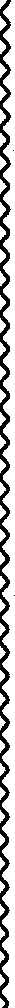 ライマンとコ	シ	ットえようとしたが、 強勢な井上氏は本家に被官して有力庶家と同制に苦しんだ。（四月上旬の放映にあらわれていた。）譜代  （代々）主従関係のない科学技術お雇い外人学者ヨー ロッパの躍進と日本の低迷ー抱け」 の言葉を残して帰国した格をねらった。応仁・文明の乱から譜代は代官・諸奉行に任命されて、 行政・司法の枢要の位置につく特権をもつようになったので、 この波に乗って毛利は成功に向って踏み出した。三沢氏は南隣の馬木郷の馬来氏とは婚姻関係を重ねて同盟関係に入ったが、 馬来氏はその家臣とはなっていない。 山内首藤（岬）氏とは婚姻関係でつながり、 山内首藤と三沢・家臣、 室町時代中期以降は諸大名の家格をあらわす。 江戸幕府では関ヶ原の役以後、 徳川に服属した大名で、 要職から除外され、 街道などの要地から遠い、 比較的辺境に配置されるなど、 譜代大名と厳密先年筑波での万国科学博覧会の折、 明治維新後招きにより来した各界の多数の外人学者を 写真入りで功績とともに紹介してある一角を見て、 数の多さと功績貢献度の高いのに驚いた。北海道大学で「青年よ大志をクラー ク博士をはじめ、 数人しか私は知らなかった。 その中に奥出雲へも来訪して近世企業たたらに極めて適切な助言を行ったライマンもあった。ライマン  （臨ー  幽）は明治 年暉当地方を訪れた、 アメリカの地質学者・鉱山学者で、 北海の進歩がなく箱型低炉に止まっ生産の改良を目指したものであっ   ．簸の上短歌会	．．	．道開拓使に招かれて明治年邸   ている。 日本における科学思想た。 科学技術の進歩の第一歩で  ＿．	＿．来日、 北海道の石炭・石油・硫技術の未開発、 そして産業革命あった。．  輸送．船にて書きし父宛の葉書あり    冬の玄海	一黄を調査し、 石炭鉱脈を発見し、ひいては生活革命の到来が遅かっただライマンもコルシェット  一＂  の記憶あたらし常  盤  はるまさ一＂東京のエ部省に転じて石油調査た後進性によるものであるとしも、 それより遅れて調査した俵 ．．  亡き夫の殊に賞でにし木蓮を今日うらら    陽	．．にあた、 新潟油田を開発し、ている。士	鉄	るに剪りて供へぬ岡    田   時    子．．り	博    も、 銑、 歩鈴を割   とす＂  春風に枝垂桜のゆれしげく干し物さながら花．．一帰米薗後は地質研究の傍ら、 東洋文明の紹介につとめた。又松江の矢田炭坑に眼を付けて、  『鉄穴銑』 の構造や操業、大鍛冶技術にふれながら、 それ ．柄模様	仝	人が企業たたらの操業生産目的で	眼帯をはずしたる眼に娘のくれし花瓶の薔薇の鮮明に見ゆ	野    村    節    子  ＂当地に来たのは地質調査のた   砂鉄、 木炭原料の採取法にもメ   あることを軽視していたのであめで、 ヘルンの来松する    年前    スを入れ、 経営、 経理の無駄排   る。＂  生きている証と思ふ    病室のベットに伸びし	＂．一  爪を剪るなり	仝	人．．一の   歳の時で、 能義郡出身の弟   除、 全般にわたる科学的検討を	ヨー  ロッパも、 鉄鉱石の製錬子であった安達仁造	歳）が   訴えている。 さらに含有梃は少    で出来た銑鉄を精錬   大鍛冶流．  みどり濃き分葱のぬたの小鉢にも亡父かさな＂  りて見えずなりゆく	永    井    弥    生  ＂（	．吹雪く夜を潮騒の如地鳴りせし雑木林のあわ	．随行している。 元島根大学教授大久保雅弘先生の紹介によってないが、 無尽蔵な砂鉄と北海道   鍛錬）して錬鉄  （割鉄）の生産の石炭とを結びつける点も考え   をしていた。 それが科学思想のぁわ芽吹く	仝	人＂  山鳩はひねもす鳴けり    中山は辛夷の花の白	＂はじめて知り、英文のライマン・ている。 鉄穴流しの合理化、 風   発達で、 脱炭が錬鉄、 鋼につな ．きそよめき	安    部    夕    波レポー トを入手した。 さすがに力についての水車の導入、 操業   がることから、 銑鉄を溶解し、． ．．．．亀．．．．．  ．．．．	．．  ・・  ．．  ．．  ．．  ．．  ．．  ．．  ．．．．書科学者で、 絲原家の 『鉄穴炉」と近くの 『宇根炉』 を正確に把握し記述し、 現状への科学的なに石炭を挿入することや、 耐火   パドル法  （かきまわし法）によ性煉瓦を導入して溶鉱炉を高炉   る脱炭で錬鉄、 鋼の生産に早くへ転換し、 銑鉄の生産を行うと、   移ったのである。 わが国は角炉斐の上川柳四月の句	．．一  働 け る 事 が 感 謝 の 齢 と な り	よし子 一一・  年金のきびしいニュー  スお茶にがい	え    み一改良について意見を述べてある操業の中断も必要なく、 費用が   出現後も、 企業たたらでは大鍛＂  金 毘 羅 の 石 段 か ぞ え 脳 軟 化凡    太  ＂ことを知った。膨大にかかる地下構造も簡単な   冶技術による割鉄  （錬鉄）生産 ．一  臥 む 人  に 春 の 光 が 元 気 づ け	有樹絵．ー本紙に既述した絲原家代権   ものでよいものへと脱皮できる   が中心であったから、 真砂砂鉄  一．  ぉ 彼岸 にお墓 で長 々話しす る	久    寿＂  シュー ズまで買って歩けぬ一万歩	千代子  ＂造にも大きな影響を与えている。としている。	も産する地帯が完成した三日押．．ー  まだこいと医者は仕事の顔で言う哲    呂．別に   年後の，，伯者の吉炉を同俵博士の調査より年前に既    で副産物のように生産される、ー  旅行した十年前をな つかし む玉    恵 一じくお展い外人鉱山学者としてに俵博士が指摘もされなかった、   招かざる鉛の中の鋼が、 錬鉄時＂  七 回 忌 老 母 を 偲 び 香 焚  い て	春    恵  ＂調査した。  コルシェットの報告科学技術の改良を指摘している。   代鋼時代前の少量の銅の需 ．．  花粉症に負わせやたらに鼻をかむ	冬    明．．（	）	一  春の猫寝てはおれぬと夜遊びに牛    歩 一書もある。あとでのべるが、 この一一人より   要に応えたのである。一＂  消費 税上 らぬう ち に買 い急 ぎ亜    以一＂両者の報告書によると、 奥出雲、 伯者の近世企業たたらは、近代化即ち高炉へと進まねばな少し遅れて、 欧州視察から帰朝して炉場の低炉を高炉にする研究をし実施に移した小花冬吉氏奥出雲鉄師も銑生産を目指した絲原権造は既述	号）のよ．．  にぎり飯すいたお腹にころげこむ	ミッコ．．一  彼岸過ぎ薄 化粧し た名残り 雪	都 一＂  水仙も春を 知 って ヽ笑 い出 し	子＂  ほほえんでくれたナー  スに片想い	子．らなかったが、 送風力の増強へも、 赤目砂鉄地帯の四日押の銑うに、 ヒュゲー ニンの高炉反 ．．一  例えばに続くせりふが出てこない	春．．一射炉について、 第一号の薩摩藩の実情を視察させ、 さらに群馬県中小坂鉱山の鉄鉱石と木炭のそれが効果をみせると、 電気炉製鋼に努力して成功すると、 広島の小花・黒田式の角炉を一斉あることが、 不明瞭であるままにされて置かれたことが、 近世企業たたらの研究を、 鋼、 玉鋼その結果によって鉱山学者としてライマンの指摘を再論している。わが国は科学技術の進歩に遅れて、 前近代の近世企業たたらに止まったのである。 鋼は直接法高炉銑生産とパドル炉による錬に、 炉場の操業縮小による原料にばかり向わせられたのである。砂鉄採取法の改良は難しい。と誇っても鋼は％程度であと鉄、 鋼生産を調在し、 砂鉄で設の供給で操業しはじめたのである。言ってみれば、 砂鉄製練史の遅（まだ磁力選鉱考えていない。）  は銑と歩鉛の間接精練による錬置の方向に進んでいた。 ライマンの米訪前から、 来訪間もなくのころのことである。  （これに向かわなかったのは総合的農村振興を考え、 洋鉄及びその製鉄の時代に立ち向かうことは困難と予想した、 賢明な判断であっ俵博士調査の評価日本刀の研究家であった博士が、 企業たたらの三日押  （博士は鉛に注目して鉗押法といい、鉛生産が主目的で、 その中の鋼が日本刀の原材料として貴重とれた部面を鋼に眼を奪われ、 製鉄後進国の一文化遺産的生産技法に過ぎなかったのであるのに、直接製鋼法と過大評価されたのである。 それが十五年戦争で軍刀の材料として鋼が浮び、 評判をよび戦後は美術刀剣の原材料輸送道路の改良大変である。水力による水車送風はできる。コー クスの採用はまず困難石灰投入は炉を煉瓦で行って可能である。何としても近代化のためには、鉄生産であった。大橋周治  （『幕末明治製鉄論」）によれば、 江戸時代安永・天明初  （園）の 「大坂登鉄高」 年 万貰  （暉トン）を中国地方全体の割鉄生産量とし、  大鍛冶の「卸し」 作業   （減炭） に於けるた。 のち県営広島鉄山に於ける考えられた）の鋼を評価しすぎ生産として鋼の需要が生まれた。高炉への転換が根本であると提   歩留％とすると、 中国地方全砂鉄の角炉製練法の研究の影響もあり、 たたら炉   （低炉）によて、 三日押を企業たたらの正しい位置で評価されなかったのでそこで鋼を目的とする銅生産のみの文化財的たたら操業技法を、唱している。これらが共鳴して高鳴って、体の銑鉄生産量は譴トンとなる。これに奥羽地方の銑鉄を加えるる銑生産の増強に鉄師が向い、	ある。 真砂砂鉄地帯の副産物で．	．．  ．．  ・・  ・・  ．．  ．．  ．．  ．．  ．．  ．．  ．．  ．．．一苦心の末安部村下が開発したのである。 地方では著名な刀匠は玉鋼を乗り越える為に、 赤目砂明治中期から、 銑生産そして角   と、	世紀初年代のイギリスの炉へと進むのである。（詳細は啓方で）  銑鉄生産年間暉トンと匹敵する。文献  日本鉱業史料集 第二期明   すると原料の歩留と品質上の劣．	柴栗句会四月抄鉄を原料としニエ程を経て銑を（    ）治編）（コルシェットりを別とすると、 生産構造も生．．  遅霜 の針解く 日差し届きけ り．ー  おいらくの指より温しつくしの子．字  の  名  は  エ  区  番  号  春  耕  すとしお ．．	つく  、 鍛造技術によって優れ古    志た銅生産に挑んでいるのである。田    和    美「吉鉄山産出、 鉄鉱、 鉱滓、 製鉄等分析」科学技術の遅れを示す近世企業産水準も同じであったとなる。ダー ビー によってコー クス高炉法の発明によって生産性が飛ま 向か いの霞む 遠嶺 や鳶 の 輪	信    子花霞カタコト鳴ってるランドセル	房    子みち	・．  戦径を曲ればぼつり落椿  （松山城）	白   虹．．外人学者コルシェットの眼葉賀七三男・森口保ほかの方々の資料提供による記述たたら欧州でもシャフト炉  （低い円筒型炉） で日本と同じく鉄塊躍的に上昇した時期とほぼ同じであったということである。それではそれ以後、 イギリス「  動 燃 も 政 治 も お  ぽ ろ二  枚 舌	中＂  饒舌と 知り つつ嵌る四月馬 鹿美紀子一    華  ＂伯者の四炉場の四日押の調壺を、 鉱山学者コルシェットは、（粗釦）を生産し鍛練して錬鉄を製作していた。 それがイギリのその後の急増に対してなぜ日本の生産は伸びなかったのか。＂  幾 年 か 重 み に 耐 え し 春 障 子	富    江  ＂俵博士に先つこと年前の明治スのエプラハム・ダー ビー によそれは次号に於いて、 わが国と＂  叱られて散りゆく花に我れすがる	美代子  ＂年閾東京大学教授岩佐巌氏とるコー クス高炉法の発明で銑鉄ヨー  ロッパを比較してみて検討ゅう  ごこ    ち調査し、 鉱石・製品・鉄滓の分生産が開始され、 脱炭して錬鉄することにする。．顔巾 に開 け てお 茶 呼 ぶ春障 子みつこ析も係の肥田密三にさせている。とする間接法一本に移行した。（横田史談会高橋一郎）会員頒布一部二円／六九九ー一八  島根県仁多郡横田町一、実一ノ・編集発行責任者・高橋一郎  （横田史談会振替松江口座ー	頒布／仁多郡仁多町三成 植田軽印刷所（電話    電送兼用	ー	ーふるさと横田の先覚者を追慕し顕彰する小展示館を設ける運動を働く意欲を抱き、 地元で消費しなった。であった。 これが奥出雲がわがない品物の栽培や生産をはじめところがこれらの鉄師と藩の国の和鉄生産高の割強を占めたので、 次第に地方の物産が多くなり、 往還を通って各地に移出されるようになった。当地方でもこのころから和鉄鉄奉行との間に確執が生じ、ヶ月余にわたる交渉でも進展しなかった。 困り抜いた藩では「鉄方御法式」 を定めて、 享保る根本原因と、 全国調査の結果私は評価している。馬の頭数と製鉄業の生産呈も増えはじめ、 往還の	年から実施した。 まず奥出雲は真砂砂鉄が多いので、ずく奥出雲のたたら製鉄史輸送も活況を呈した。多数の鉄師の中から、 実績があ   炉場では流れ出る銑のほか、 炉けり大水田地主である    人    仁多   底に鉛が固まった。  （他地方は新資料にもとづく特に東南部のその技術・経済・社会・文化の総合史近世企業たたらの成立この地方の炉場で天秤吹子が郡  、飯石郡   、 大原郡   、 神門郡   ー のみに許可し、 運上銀赤目砂鉄のみで銑が流出するだけ）はじめは鉛は割ることがで近世編ー  奥出雲における鉄の生産と流通  ー導入されたのは元禄年  （瑯）（営業税）のほかに、 先納銀をきず放棄していたが、 宝暦年間この連載は号に続くもの。から仁多郡内の上納米の運送をからであるが、 労力が急減し送納めさせた。これは藩蔵の在庫（闊年代）からは、	代	回）『島根県歴史の道調査報告はじめた。 貞享    年の洪   風量は増加し生産量も急増した米が減少する月から月までの操業の生産蛍の増加とともに、書第四集』 に執筆したもの水の被害で中止し、年後の元から、 本格的な高殿が設けられ、   のヶ月間、 鉄師に炉場・大鍛鈴を割ることに成功し、 生産量に、書き加えをした。禄   年	再開し年間続い今までの湿気の少ない秋のみの冶場の数によって一定の銀を毎   は倍となり、 やがて年間毎月奥出雲の舟運   斐伊川の流れのたが、 再び大洪水で川が埋まり操業から、 続いて積雪の多い冬月上納させ、月にはそれに利操業へと進んだ。 その裏には馬勾配がゆるやかになる木次町か断念し、 享保    年からのにも操業されるようになり、 こ子をつけた額の米を、 藩蔵に納の頭数の増加がかかわっている。ら、 下流の庄原  （現斐川町） にかけての川では、 寛文年間  （閾上納米は、 郡内の佐白村を経る（米はここが中継所）駄送で大の炉場と大鍛冶場を一貫経営し販売する近世企業たたらが本格まっている上納米から、  養米（鉄師が展人に支払う賃金用）炉場の原料の砂鉄と木炭  （奥山の鉄山ー 木炭山ー で焼く）は、から上納米が、年   東へと運ばれた。的となった。という名目で返済した。 かなりぁちこちから人の背で運ばれて毎に一時途絶えることもあった宝暦    年には、 苦心のやがて毎年操業が行われ、 さの量である。いた。 ことに木炭は嚢に比べてが舟運びが行われた。 明治に入末、樋の谷の開削が完成し、 上らに次第に年間の操業月数も増これの見返りに藩は、人の   軽く、 嵩ばるから、 砂鉄より多ると道路の改良と交通機関の発達のため衰えたが、 それでも物納米は佐白村から一部はここを通って東日登へ出し、 川舟で運加していった。 これは砂鉄の採取量が増加し、 木炭の生産呈も鉄師に実績を加味して藩有林を貸与した  （平均で鉄師の支配すい木炭を運ぶ回数は砂鉄に比べて大変多かった。 そこで 「砂鉄資の輸送が行われ、 昭和の初めぺるようになった。 しかし奥出増え、 それらの輸送も次第に組る山の割部分）。 こうして製七里に炭 二里」 という言葉が生までは隻はあったという。雲の上納米は享保    年か   織化されたからである。 経営者鉄業は鉄師の独占事業となった。まれた。 そこで年生の雑仁多郡 一成村から木次町の新市までの舟運びは、 川が狭く流らは、 すべて松江へ送る必要がなくなった  （後述）。即ち鉄師も急に多くなり、 松江藩内  （主に奥出雲で、 広瀬・母その上藩への臨時の各種の上納銀にも応えたから、 藩から経営木のあるやまに炉場を移動させた。 鉄山のせまいところではれの勾配も急であったが、 備中から堀子の喜兵衛、 船頭の藤井代将軍徳川吉宗の享保の治に浴して、 年貢米の軽減で食う里両藩の能義郡の一部と飯石郡西部をのぞく）でも、 大小規模についての保護もうけた。 こうした政策が以来明治初年まで続年、 広いところではせざるを得なかった。年と移動三右衛門を雇い、 寛文年  （廊）  に困る生活から農民は救われ、の企業たたらの鉄師は数名といたが、 わが国では松江藩のみ幸に藩の馬政が整いはじめる奥 出 雲 の た た ら 製 鉄 史・ 奥 出 雲と 毛 利 氏・ 俳 句 ・ 川柳 ・ 短 歌知ったかぷりの外国語使用は国際化ではない	日本語を愛用し育てよう。と、 重点が奥出雲とくに仁多郡   輸送を容易にしたので、 天明年田城おり、 子経久はオであっ一五	年代初めごろの中国地方の大名・主だった国人の在所略地図に置かれた。 飼育に適した地で   闘  （暉ごろからは、 鉄師た。 出雲の国人赤名・三刀屋氏あることと、 水田地主鉄師が   は炉場を経営本位の適地に選んなどは、 上洛して合戦に参加し牧畜振興と輸送力確保に熱心で   で固定した  （永代炉）。 そしてあったからである。 馬の頭数の   大正末年の一斉廃業まで続いた。増加は膨大な二つの原料の集荷	（横田史談会    高橘一郎）奥出素と毛利氏世紀  （暉年代）初頭の動きていた。 伯者・石見は西軍の領袖山名氏の配下にあったから、出雲に山名党が侵入する恐れもあり、 国内武士の中にもかなり呼応するものがいた。 安来荘の松田氏などで、 清定は山名党の進入を防ぎ、 これに通ずる武士晦（昭和年秋、 横田史談毛利氏を語られたのは、 今の討伐に明け暮れた。会主催で、 第回陰陽郷土も心の中に残っている。 尼京極家では慮文明元年、 持清史研究会を横田で開き、 広子・三沢両氏について考ス、が死に、 跡を継いだ孫童子も夭島大学ー 岸田裕之・秋山伸地方人の生き方を考えるに折し、 文明年には持清の弟政隆、 島根大学！井上寛司、島根女子短大ー 藤岡大拙の諸先生を迎え 「奥出雲の中も基本的なことである。 岸田先生の短い論文の中から抄出して後半で述ぺる。高  （如心  ）が守護であったが、この京極家の動揺は清定の動きを自由にしはじめた。 仝    年嫡世史について」 講演を闘い下図は暉年代初めのころ   子オの経久を上洛させて、 恭て討議した  （参加者は中国（応仁の乱後）の中国地方の大順の意を示して年問滞在させ四県から名。 第回は横名  （大内氏）と国人衆の在たが、 政経は出雲に不安を感じ田第    回は庄原市）。テレビ 「毛利元就」 の考証担当の岸田先生の話の中所の略図である。 これも引用であるが、 この図を通して後半を読みくだいて頂きて自ら出雲に下った。 経久は都で戦乱で荒廃はしたが、 王朝文化の残映を多感な時代に身につで、勝った武将を持ち上げたい。けた。 暉仝年出雲に帰って家て語り綴ることからのみでは真実の歴史が明らかにならない。 敗者の中にこそ、守護代尼子氏応仁の大乱は幽応仁元年に起った。 出雲守護京極持清は東軍督を譲られると、 政経が帰国したのに乗じ、 美保関の関銭をかすめ、 寺社領を横領し、 段銭を地方国人衆、 地方民多くは万の軍勢の有力な指導者で、 出雹	（旺した。 たまりかね農民と少しの職人・商人の   雲隠岐・飛騨と近江北半の四た政経は幕府の応援をうけて、生き方があるとして、 下図ヶ国の守護で、 幕府の高官でも    庫仝年経久追放を国人衆に発の中の高橋氏  （郷虹夏村） にあった。 持清の出雲の代官  （守した。   三沢・三刀屋朝山・ついて述べて明らかにし、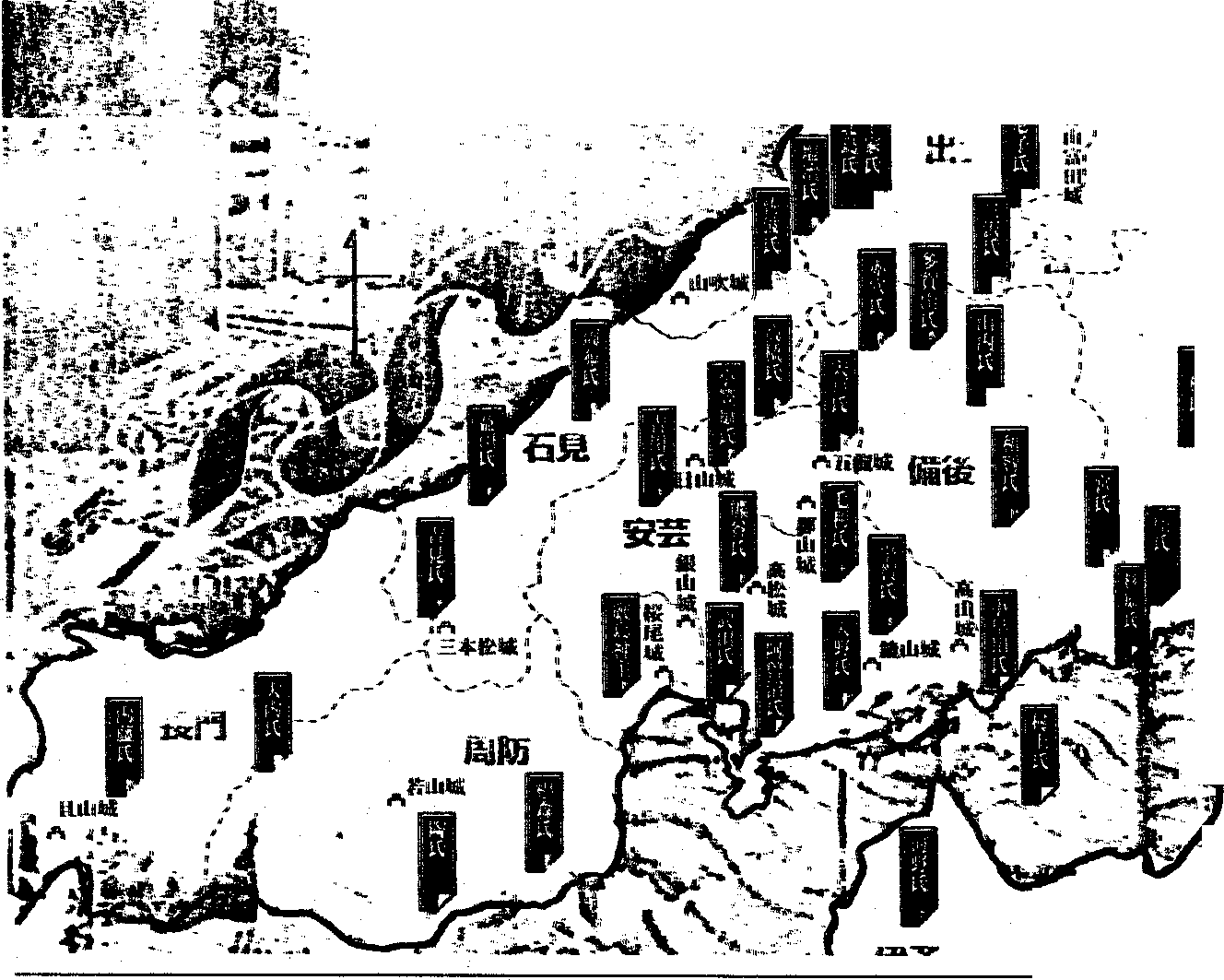 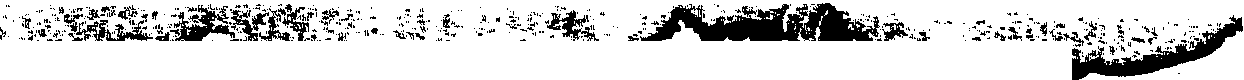 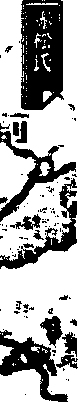 護代）は、 一族の尼子清定で富広田・桜井・塩冶・古志の中・	（岸田小論文から転載）西部の武士が応じ  （信濃源氏系に渡 った。」  跡は対島守為 信    は約年前の南北朝時代中ごろめ、 協調してそれを高揚させ、きしょうもん起請文を交換し、 協約したものと京極の祖初代出雲守護佐々木代）が継いで、  出雲国人衆    の京洛の記録類に現れる。 暉貞    永正あしかがただふゆ      とも年  （叩）    月    日の安芸である。 さらに婚姻などの形成系）たので、	オの経久の誤算の最右翼として陣頭に立ち、 文    和年に足利直冬が靭に下向し、国衆一揆契状のように自らの手と展開にともなって、 この起請は、 富田城を追われて、 守護代は佐々木系の塩冶掃部介となり富田に入った。その後経久は許されて守護代明    年の経久追放を行った。やがて次の三沢遠江守為忠代） になると、  横田荘の三   領家  （石清水八幡宮・京都御所・備中・備後・安芸・周防・長門・因幡・伯者・出雲の    が国を成ち    うご   」んだい敗する 「中国探題」 についたなどと幾つかある。による地域秩序の形成を進めるが、 その国衆連合の盟主の地位を占めたのが、 芸石両国にまたがって大領域を有する高橋氏、文は国衆間に張りめぐらされ、協約はますます強化され、 地域社会における保障秩序としての機能を高めていった。に復した。 暉永正年、 京極政泉涌寺）から、 地頭請所としてしたがって、 中国は、 このこその滅亡   （享禄年八障＞ ） 後国衆連合が発展すると、 軍事経は 「孫 の吉童子丸」号系    （代官にあたる） 支配をまかさろには旧来の 「西国」 から独立は毛利元就  （園ー  即）であった。同盟から、 さらに領主制の構造図参照、 子経秀の長男）に、  京れ、 濶永正年、 横田藤ケ瀬城し、 いまの中国地方をおおう広室町時代初めごろ、 石見では矛盾に関わる事柄についても協ひと  さ    た極氏の総領職と、 出雲隠岐・に移って、 馬来郷をのぞく仁多域的な呼称として中央の支配者国衆間に合戦が起こったが、 彼約する。 その一っが人沙汰、  す飛騨三ケ国守護職・諸国にある諸所領などを与えるという譲状をしたためた。 そして尼子民部郡を支配する立場となった。大名大内氏層に認識されていたと考えられる。 この呼称の由来は、  畿内・近国と九州との中間の地域といら国衆は、 幕府・守護の命令よりも、 地域国衆の調停を優先して事態を収拾している。 そのあなわち国衆が領内農民層の逃亡へん  ふの際にはお互いに返付を約束した、  いわゆる人返しである。少輔   （経久）・多賀伊賀守の連濶明応年、 足利氏の内紛かよしたねうところにあるが、この  中間らわれが国衆同士が同年月日に安芸では、 戦国時代、	世紀名へ宛て、 吉童子丸幼い故、  こら将軍足利義植は、 大内義興をとは政治権力の対立の所産であ同じ契 約内 容を書 き上 げ た初めから中ごろにかけ、 まず隣の譲状と代々の証文を預けるか頼って山口に下った。 これを保    る。．  ．．．．．．．．．．．．．・・．．．．．ら、 時が来ればたしかに渡して護し、 暉永正    年に義植を奉じ	これ以後大内氏は、 九州北部  ．	．欲しいとの文書も添えた。 とこよしずみて大挙上洛し、 将軍義澄を近江    も領国に加え、 明や朝鮮との貿一	柴栗句会五月抄ろが経久は多賀を押しのけ、 吉に放逐し義稲を将軍に復させ、	易に基づく経済力を基盤にして  ＿＂  ふじ色と いふ彩 つか ひ藤 を描く淡	としお＿＂童子丸へ相伝すべき文書を自己のものとして渡さなかった上に、自ら管領代となった。 しかし義    中央権力から独自性を維持し、いわ  み    に    ま	とうさいじょう澄は細川澄元らに援けられ反撃    石見通摩郡や安芸東西条を直轄＿＂  母  の  日  や  明  治  の  母  の  鯨  尺一糸	古    志＿＂一将    職	って以来	領	ぼげい  よ・＂  唄 わ  ね  ば  淋 し  と  思  ふ  烏  雲  に恩    田    和    美 ．・吉童子の行方は杏として不明と    し、軍    をめぐ年	とし、 ほ    石見安芸    芸予  ＿	＿なった。こうして尼子政権の成．    そうとう抗争が続いた。 この間、 即ち義    叢島辺を境目として、 幕府・細＂  指  五  本  拡  げ  て  数  う  入  園  児	信    子．立 へ、 守護大名へと進んだ。興の留守中、 地国地方の国人層    川氏と相拮抗する。は大内支配から離れようとし、	このように中国は、 中央権力＿＂  チ ョキ ば か り 小 さ な 指 や 鯉 織一＂  畷   道   田  植   囃   子   の   夢   の   跡楠	房    子＿＂一高    木   白   虹  ＂国人三沢氏とくに尼子氏は芸備へ進出しは    からみると、 東部は味方地であ  ＿＂  っつじ咲く橋の向ふのポストま で中    澤    美紀子＿＂三沢信濃守為清は、 東軍京極方で上洛し応仁の争乱に加わっじめ、 勢力を増して来た。	るが、 西部は敵方地、 中部は両者の境目という構図であった。く にしゅつ」＿＂  部燭燃ゆ池面をゆらし 緋鯉動く一＂  春 風  に 最 上  稲  荷  の 織  り 立  つ新出谷華．．＿富    江  ＂て、  靡文明年江州弓削で討死＿中国の成立と境目境目の芸石両国の国衆  （国人）＿	．＿した。「間も なく一二沢氏の備後いま私たちは 「中国」 というは、 両勢力に相分かれての抗争＂  母の日に指をほぐし て肩を揉む	渡    部    夕   峰．国にあった若干の所領は山内氏地域呼称を用いているが、 これの中から次第に地域意識に目覚＿＂  芙を競うからげし 悽 の瑯濁 柄ら	渡     部みつこ．＿前号訂正頁   段    行横田庄ち  ぅ世紀末まで続いた頁    段    行『吉炉」段    行 『鉄穴炉』，接する国衆間において下人、 中長両国の新しい支配者として臨性格をよく示している。	＿斐の上川柳五月の句	．＿げん間らの人返しが取り決められ、濶年ごろには毛利氏の呼びかけで多数の国衆間の協約に発展した。 これらの緊縛対象は、 領主の人格的支配に属する者であり、むうえに解決しなければならない最重要の課題であった。安芸国衆領内においても、 相続く戦争によって農民層の逃亡が激化し、 それが全体の軍事力元就が地域公権力にまで育て上げた国衆連合という境目地域国衆の地域の視座に根差した主体的な横の協約関係が、 縦の主従関係に組み換えられるのは、．	．＂  春 だ の に腰 が 痛 く てし か め 面	安    部	恵．一  庭園と いうほどでな い庭をも つ	児    玉	一．	．猪 は 見 え ぬ 竹 の 子 堀 っ て た  ぺ	足    立	恵＂  晴れてても蛙知らせてシャツ入れる	田    部	都  ＂＿．  子と共に好きな春山 気 がは ずむ	安    部    正    子．＿．領主の領域支配権に属する百姓らの緊縛は、 これより遅く、  豊編成や農業生産に重大な支障を生じて深刻化したため、 各国衆関ケ原合戦に西軍方で敗れ、  防    一  ふ き 流 し 幸 福 そ う に親 子 で 見	真    綿    よし子  一長両国に移封されたのちのこと  一早 乙 女 の 姿 も 見 ず に 田 植 す む	金    阪    柳    月一臣秀吉の統一政権下に実施された毛利氏の惣国検地以後のことは、 個別の利害は別にして、  国衆協調による秩序維持を最優先である。元就は、 大永＂  花  の 芯  働  き  蜂  が し  が  み  つ き	渡    部    ミッコ  ＂年  （岡） に家  ．一   道がつく度に田圃 が け づられ る	 藤    原    千代子．一   禁煙と言うがまたま た嘘 を 言う	横    山    まこと．一である。させて協約したのである。 そし督を相続した。 そして、 大内氏  一＂  そのように鳴くともとれるほととぎす	松    浦    久    寿一多数の国衆間において人返して、 これらの国衆間の協約は、や他の安芸国衆の援助を得なが＂  手伝 いが少しはでき て 田植 す み	藤    原    のぽる  ＂協約が結ばれたのは、 毛利氏が毛利氏ら各国衆家中における命ら、享禄年   （鴎） に高橋氏、ー  よ い雨 と 傘 さ し た ま ま 立 ち 話	児    玉    え    み  ー．	．岡弘治年に防長両国の大内氏令と連動し、 その機能を果たす    天文年  （岡）には広島湾頭の一   新  商  品  置  い  て  月  末  請  求  書	松    浦    亜    以  一を討滅して地域公権力化し、 安たかもと・よう徹底された。このように時代の変革期には、銀山   （金山）城に拠る武田氏を  一＂  母 の 日 は 山 菜 づ く し のお 礼  膳	田    中    有樹絵一＂滅亡させ、それぞれの旧領を領 ．疲 れ と る 休 み ど こ ろ か 農 繁 期	田    中    芳    春．．芸国衆    名  （元就    隆元の他、．．	．．  ．．．．  ・・患  叫。加釈． 即罰塑邸釈． 容 戸配全体の生き残りのために構造矛有し、 その経済力や機能を拡大．．贔．． ；．．．鼻    會冒．．． ．．  ．．贔胃．．、 え        あま  の  もとさだ・	・いず  は・調整	個別    主権権利    していくが、大きな課題は家中  ．花もおん弟子	簸の上短歌会	．家    天野元定    天野隆誠    出羽    盾を	し、	の	的	．	．元祐・天野隆重・小早川隆景・を制限してでも新しい秩序を創をして元就の意に服せしめるこ一  老人医療費のこと日々伝ふるに老人におのれ	一ひら  が  ひろすけ        くまがいのぶな お	ろう平賀広相・熊谷信直）と軍勢狼出していく動きが現れてくる。とであった。＂  混りて罪あるごとし	常  盤  はるまさ  ＂ぜき戦国大名毛利氏権力の   核は、毛利氏家中の成立は、 高橋氏一   チュウリップの歌を曽孫の唱ふのに似合いの	一藉の禁止を協約した直後のこと	中かされんばんである。 傘連判の形式をとる狼    このような安芸の国衆連合であっ滅亡後の享禄ひろとし年  （臨） に福原友となれる吾れかも	岡    田    時    子＂  うかららに今日何日か何曜日かと問ふこと多	＂藉禁令は、 どの国衆の家人であった。 元就が、 自らの政治的地位広俊以下名の一族・家臣らが   一われ老いにけり	仝人．一ても狼藉をしていたら、 見つけの上昇の中で観念的にもより一旧高橋氏領を含めた範囲におい  一・  山ざくら木々のあい間に浮雲の如くに咲けり	一た者が即座に成敗してもよいと層上位に立とうと努めながらも、かんがいて、 灌漑用水の整備、 負債者・＂  比婆の山里	野    村一  五月晴に赤い靴はき二歩三歩曽孫の歩みを見節    子  ＂．一いう内容である。 家人の処刑は安芸・備後・石見の国衆とは被官・中間・下人らの人返しに  一＂  飽かずをりぬ	仝	人．一その主人固有の権利であり、 見「義理」 を欠かさないようにすついて協約を結び、 かつ違犯者＂  菜の花も道端の菫たんぽぽも今日は私とみ仏一   の弟子	永弥    生  一つけた者がことわりもなく処刑をすることは、 主人権の否定あることを旨としていることは、長年にわたって築き上げられての処罰は元就の権限とし、 在地  一＂  どのみ寺どのお堂にも思ひあり扉撫でつつ札	一＂支配を共同で行おうとしたこと  ．．  を納めぬ	仝	人  ．るいはその制限という意味をもつ。きた個別的盟約関係の役割とその重要性を的確に表現するととに求められる。（高橋）一  左ききの娘は包丁に鋏にと器用にこなしこだ	一＂  わりもなし	仝	人  ＂一   浦見川渡れば三方の水月湖さつきの空を映し軍勢狼藉もまた、 毛利氏が防もに、 この地域の固有の歴史的て澄めり	安部    夕    波会員頒布一部二円／六九九＇一八   島根県仁多郡横田町一、 空ノ（電話・電送兼用	ー編集発行責任者・高橋一郎   （横田史談会振替松江口座頒布／ 仁多郡仁多町三成  植田軽印刷所ふるさと横田の先覚者を追慕し顕彰する小展示館を設ける運動を農鉱畜一体の農村炉場の操業技術の進歩仕・炭焼・輸送ほかの兼業・副人の鉄師は広い水田を持つ農鉱畜一体の展村である上に、業）直人、 計国人と馬頭   （専奥出雲のたたら製鉄史地主で、 多くの小作農民を抱えその労働力は賃仕事稼ぎに吸収でき、 農耕用牛馬特に馬は運搬用に使用できた。 その上広い山林も支配して製炭経営もできる小領主的存在であった。 産業的松江藩の保護もあって、 不況でも他国とちがい、 倒産はなく操業短縮も少なくて経営ができた。その上不況打開のための技術改良に努力がそそがれた。 近世企業たたらが確立したころは、 炉業のほかにいつでも動くに必要な抱え馬を含めて）であった。新資料にもとづく特に東南部の観点で見ても、 全国調壺の結果場の操業は    代回の意味でその技術・経済・社会・文化の総合史では、 この様な例は他藩に見る一回毎に炉を築いた）昼夜で近世編ー  奥出雲における鉄の生産と流通向ーこことができない、 農鉱畜一体の地域であった。  （他藩の鉄師は（四日押という） あったが、  寛政の全国的不況後、 天秤吹子の馬の頭数と製鉄業て大変多かった。 そこで 「粉鉄小資本家的経営者である）大型も進み、代    昼夜に短縮奥出雲は真砂砂鉄が多いので、ずく炉場では流れ出る銑のほか、 炉底に鎌が固まった。  （他地方は七里に炭三里」 という言葉が生まれた。 そこで   ー	年生の雑木のあるやまに炉場を移動させ表    は    郡だけを抜き出した馬の頭数の    年間の変遷を示すものである。の努力をはじめた。 短縮しても原料・製品とも若干減少するが、純益僅か多い上に、 年間の操業赤目砂鉄のみで銑が流出するだた。 鉄山のせまいところでは代数は、代前後が割増となっけ）はじめは鎌は割ることがで年、 広いところでは年と移動て、 時には代を越えるようにきず放棄していたが、 宝暦年間せざるを得なかった。なった。 完全に転換するには（園年代）からは、	代回）	幸に藩の馬政が整いはじめる余年を要し、 安政末年  （薗年代の操業の生産量の増加とともに、錢を割ることに成功し、 生産量と、 重点が奥出雲とくに仁多郡に置かれた。 飼育に適した地で終り）であった。 このころまでに奥出雲の生産額は極めて高くは    倍となり、 やがて年間毎月あることと、 水田地主鉄師がなり、 わが国の首位となった。操業へと進んだ。 その裏には馬牧畜振興と輸送力確保に熱心で（駄とは馬頭の積荷の星、の頭数の増加がかかわっている。あったからである。 馬の頭数の上段は宝暦年間の数  （雲賜大荷の品物により時により差が炉場の原料の砂鉄と木炭  （奥増加は膨大なつの原料の集荷数録）、 中段は明治年ころのあるが貫から貫である）この明治初年と経営の実態が山の鉄山ー  木炭山で焼く）は、輪送を容易にしたので、 天明年数  （皇国地誌）で、 下段は数の同じい安政年の絲原家の 『鉄ぁちこちから人の背で運ばれて間  （暉＼）ごろからは、  鉄師増加比である。  （仁多郡には温表    をみると、 明治初年の絲たたらば穴炉』  （現在地） の製品が出来いた。 ことに木炭は鼠に比ぺては炉場を経営本位の適地を選ん泉村が含まれているが数は少な原家では、 製鉄場関係者  （炉場・    るまでの物資の動きをみると、ど う ば	かねのくりば軽く、 高ばるから、 砂鉄より多で固定した   （永代炉）。  そしてい。 明治    年の大原郡は一村不鋼場・鋼造場・大鍛冶場）   人、  ー  操業代数の    代分代とはい木炭を運ぷ回数は砂鉄に比べ大正末年の一斉廃業まで続いた。明で推定数を加えた）関連召抱人  （常雇の朦員・鉄穴昼夜操業のことでこれに築炉奥 出 雲 の た た ら 製 鉄 史・ 奥 出 雲 と 毛 利 氏・ 短 歌  ・ 俳 句  ・ 川 柳知ったかぶりの外国語使用は国際化ではない	日本語を愛用し育てよう。日を加えたたがって年間日間が必要。 し日）の総量ー  ま奥出索と毛利氏かしいが、  （備後の山内文書に   つ年貢を納める）という形で両は片鱗のうかがえるものがある） 者に属することを認めてもらい、ず砂鉄・木炭    各種生木材・釜土などを山から炉場へ運ぶのが第    の流れ、 次に炉場の製品のじ  ナ  ごん地下人領	主	と	地	下	人閣検地とともに刀狩りを行った毛利氏の膨大な古文書の中の数少ないそれらに関する文書をもとに研究されたものがあるのある種の暫定和平を実現して村の安全確保を図ることもあった。これについて毛利氏が中国制銑と歩鎌  （銅場で鎌を割っての鋼をとったのこり）を、かなり離れたところの大鍛冶場ヘ精錬するために輸送する第 の流れ、 それを再び 『鉄穴炉』一般農民を庶民を指す。 土着の人である。以前に、「信長の時代の奥出雲」 暉、「横田庄と日野家」 花の乱に因んで岡、「秀吉の時代ことは著名である。 この刀狩り以前の社会は兵農未分離であったというのは常識である。 地頭で国侍  （国人衆）として地方に盤据した者は、 地下人とともにで（山本浩樹氏）、その要点を紹介して、 当地方の地下人のあり方を推理する手掛かりとしたい。兵と農の二つの顔をもつ地侍と覇へ進む基点となった。 防長への侵攻にあたり、 元就が地下人対策をいかに心を砕いていたか、また武装した地下人の存在がどのように戦略や戦術を規定しての傍らの鉄蔵に運ぶまでのつ   の奥出雲」 暉、 で獨れたとであ開拓し主従関係を固く結んでい   百姓地下人いたかを研究の中から抄記して、の流れとなる。 これらの流れの総量を、	頭	駄）で毎日運る。 とくに「横田庄と日野家」では、 横田庄に端を発する明徳の乱前夜、 日野家の侍、 斉藤太たのも常識である。 代官尼子氏が出雲に下ってから一番手を焼いたのは、 この国人衆の最右翼豊臣秀吉もその一人であった。この地下人の存在を考えて戦国争乱をみると、 土地や城の争戦国争乱の泥まみれの一端をうかがうことにする。んだとすると    日を要する量である。 桜井・ト蔵家もほぼ同量であるから、	日分となる。／ヽヽヽく	、ちょっと一服    お茶真砂砂鉄   赤目砂鉄母岩国の重さ  占	心い郎左ヱ門尉が下向した折、 地下人が、 山名満幸の代官に力を合わせてこれを追い払い、 上皇の激怒、 将軍義満の満幸の出雲守護職解易処分、 ついに山名氏清を中心に山名対足利の決戦は、義満の勝利に終ったことを 『明三沢氏であった。 鎌倉幕府創設直後の守護一族で出雲国内地頭として下って土着した国人衆、三沢氏と同じく承久の乱後の新舗地頭で、 蒙古来襲に備えて、関東から西漸して領地に下って土着した国人衆がそれに続いた。奪戦であるとともに、 地下人の争奪戦という様相もおびていたことが浮かんでくる。 紛争地域の地下人を味方につけることが、即ち戦いの主導権を握ることにも直結しているのである。地下人は単に受け身一方の存地下人の戦略対応おおき「はかりごと多は勝、 すくなきはまけ」 という元就の信条は、地下人を調略する場合に用いられた。第    に、 すでに服属している攻める城のある国内の地侍たち蓋臨誓 和	和それが昧穴場で	閉	。キロまれる絋	ー鉄    の質は    高い	低い一粒の砂鋲に含む鉄    の級は     若干少い     若干多い一粒の形	大きい   細粒一般的に	 溶け難い  溶け昴いすると吹子の未発達の時代には、真砂砂鉄の多い奥出雲は、 製鉄の本場だったとは考えられない。徳記』 を引いて述べた。「信長の時代の奥出雲」 の中で、 横田荘の年貢貢納と地下人について獨れた。 また三沢郷地頭三沢氏が、 郷内各地に一様に分駐させて開拓を行い、 強国な地下人を戦いの時には武士として、 動員し、 奥出雲の強栄国人衆に成長したことも、 わずかな資料をもとに述べたのである。これについても、 十分ではなかったが、「尼子家臣団の分析」でこの誌上で述べた。 これらの国人衆の領内には、 苦労を共にした地下人が存在し、 兵と農の未分離なものが、 中世の戦いのあり方に大きくかかわっていたのである。尼子氏も三沢氏もその地下人の動きの文書は極めて少なく、在だったのみでなく、 地下人たち  （地下人一揆という集団単位で動くことも多い）がどちらにつくかを決めるのは、 最終的には地下人の意志と独自の情勢分析に基づく判断によっていた。紛争が膠着状態に陥って長引く場合には、 前線にあたる村々の地下人たちは、 主体性を大いに発揮して、 双方の大名に働きかに「案内者」 を務めさせて、 進路上の村々の調略を一っずつ進めてゆく。 単なる案内役でなく、地下人調略する先兵として前面に立って工作活動をさせた。 各村々の情勢に明る＜、 影響力をもっている人材をがっちりと掌握し、 その顔と力を最大限に利用しようとする。第    の方法として、 足軽侍を考古学・文書の上からも。豊臣秀吉が天下をとると、 大その動きを描き出すことはむづはんのうけて半納  （異なる相手に半分ず使って暴力的示威行為  （殺人・放火も含む） で地下人らを脅す「動」 と、  交渉 によ って懐柔する 「操」 の二 つを併せ用いる。カの誇示が有利なら、 手荒いこ地下人調略の成否は、 戦いの展開を決定づける重みをもっていた。  この指示をしてから、  陶軍の若山城を一気に陥落させた毛利氏も狼藉を野放しにしていたのではな い。 家臣から起請文を取ったり、 惣領隆元が国衆たちと契約状をもって誓約したの尼子氏の吉田城攻めのテレビジョン放映のように）戦国の城が戦時下の避難施設とし て、  庶民に開放されたのである。 城主した敵地の作物を薙ぎ払う稲薙．麦薙や、 城下の在家 への放火など、 地下人を標的にした生活基盤の破壊戦術を、 毛利氏も尼子ともする。 他方相手方の能力ののは、 約年後の弘治    年国りし て、 狼藉厳禁の周知徹底を側は地下人を城内に収容するこ氏もほかの戦国大名も、  ぎりぎ劣ることもふれまわす。第     は、 どうしても態度を変えない村には  （今日の小字程度）、一村ごと討ち果たして見せしめにする。第     には、 味方についた村 々から人質を取り、 地下人たちの心変わりを防ぐ。第     に、 攻撃する者の主城の月のことであった。こうした手法は   （それでも頑強に服従を拒む者には武力を用いて制圧する）、  大内氏の領国防長侵攻以前の、 安芸・備後 の国人領主   （国衆）たちを傘下 に収めていった手法でも同様であった。 本誌前号の地図にある国衆は、 元就が実子を養子に送り込図ったりしている。四月落城し、 毛利氏の防長 征服は達成され て、 元就ら本隊が帰国すると、 防長の各所で一揆が相次ぎ蜂起し、 秋ふたたび毛利氏は再度防長 へ出兵せねばならなくなった。  この時も毛利軍の狼藉は止むことなく、 一揆掃討の完了後、 毛利一門と安芸国と で、 彼等を敵方の調略から切り離すことができたのである。そうすると攻撃軍は敵地と地 下人を一体の存在として攻撃することになる。軍を動員するのは己むを得ぬ時は別とし て、 春・秋の農繁期を避けている。 地下人を動員せず唯一の年貢である米の植付収りにおいて実戦にとり入れていることがある。こうした作戦を仕掛けたとき、相手方が反撃しようとしないなら、 生活基盤の破壊に動揺した城内の地下人たちは、 城主を見限って攻撃方に内通する可能性が増える。 もし城内から反撃 に打って出ると、  攻撃方はこの時ある近隣の村々まで味方につけんだ、 吉川・小早川両氏以外 の    衆の名は軍規徹底を再度誓い穫を確実にするためである。  しとばかりに一気に攻撃を仕掛けると、 主城のある城下の地下人多くはこの手法を用いたようであっている。かし史料にみると、 収穫を前 にる絶好の機会となる。  さらに城の心持ちも変わるであろうから、ある。だが場所柄によって狼藉を黙．．	．．ほう．．   ．．・・  ．．   ．．   ．．   ．．・・  ．．   ．．その時期を逃さ ず、  そこに 「操」を人れて地下人を味方に引きこむ努力をする。こうした綿密な組立てられた一段と激烈な調略と戦術先の指示してから一年後の弘治    年国の大内方最後の拠点を認したようであるが、 味方地内では黙認はされなかった。 敵地内においては、 毛利氏をはじめ諸戦国大名が、 敵地園内に兵を朴   の  咲   く   頃	簸の上短歌会	＂朴の葉につつむ草餅香りよく夫在りし日にか＂  はらぬ六月	永     井     弥    生一  朴の花のあはひに亡夫の笑顔あり     百姓一年	＂＂  生の吾れに手を振る	仝	人．対地下人戦略を詳細に指示して包囲攻撃中、 元就は自分の陣営進めた際、 相手の城下一帯など  ．｀   降り注ぐ日射しの中にかあさんが出荷の花をいる。  これは戦い遂行上、  地下内が危機的状態に陥りつつあるで、 狼藉を黙認するどころか、一．  植ゑいそぎ居り	岡	田    時     子  ．＂  ぅぐいすも郭公もいつしか嗚きやみて真昼の人の武力を大いにあてにしながら、 一方でその存在を密かに恐れてもいた。 元就の胸中を知ることを感じと った。 毛利軍の目に余る狼藉   （食糧や家財の略奪が中心）が地下人の反撥を招き大名自らが組織的で大規模な狼藉をする場合かあっている。城下一帯の地域では、 地下人一   谷は風ゆらぐ音	仝	人   ＂＂  長病みの妻を看護りてくるる娘が古りては時ー   に妻と争ふ	常  盤   はるまさ   ＂一＂  常臥せの妻と看護りてくるる娘の嫁がず居れことができる。	一ひ  かん   ．ば病みてはならず	仝	人   ・順調に地下人を調略すれば、相手を完全な孤立 に追いこめる揆の蜂起さえ憂える事態となっていた。  これが現実化すれば、防長二州の各地に飛火し て、  その多くが城主やその家臣の被官（いわゆる家来） とな っていたばかりでなく、 戦時には非戦斗一   犬と行く夕ざりの道に風立ちて白つめ草の甘	．＂  き香漂ふ	野	子一  銀山に犠牲となりし人祀る五百羅漢は顔ばせ	＂＂  隠し	仝	人が、 不調に終ったまま軍を進めれまでの軍事活動の成果が水泡員を含めて多数の民 衆 が城内  ．二栢の花を散らして降る雨のタ ベほろほろ蛙	＂ると、 逆に自らを四面楚歌の窮に帰し、 毛利軍の退路さえお ぽ（支城も含めて） に収容される．  鳴くなり	安部     夕    波．．地に隠れることになりかねない。つかなくなる。ことがあっている。月中旬＂  ぃつの日も陽のとどかざる藪かげの小径を行	．．	．内への糧道を完全に絶つことの法を用い、 遂に尼子義久は降伏らの道を歩んだから、 尼子経久＿	柴栗句会六月抄．．＿物理的・心理的効果も大きく、し開城した。の性格も手伝い常に戦いにあけ一＂  青 梅 の 尻 部 の 丸 み よ り 熟 れ  るとしお．一 長引きがちな攻城戦の決着を早くれて軍力を浪費している。  私＂  山  法  師  こ  こ  ら  雲  伯  砂  鉄  帯ー	から  まわ一＂  花 菖 蒲 咲 か せ て 水 車 の 空 転  り一＂  芍 薬 を 賞 で て少 女 の 寄 り 道 す＂  思い切りこだわり捨てヽの衣替え糸    原	志．一恩    田	美一＂納     信    子一＂楠	房     子  ．めることができた。尼子氏の吉田城攻は秋深い時であった    万  （としておく） の尼子軍の中の小荷駄隊の少ない地下人の去就と国人衆の去就 たび重なる軍勢狼藉に稲薙・麦薙をはじめとする無差別テロ的戦術が加わり、 戦争が大詰めは 「尼子家臣団の分析」 と各国人衆の生き方を文書や 『関西陰徳大平記』  （毛利氏の家臣の学者の記録）から、 尼子氏と国人＂  見せばやと ホー  ランエンヤの肩車高    木    白虹．． ことを見てとった毛利方の地下を迎 えるにしたがって戦場の村々衆との調略による強固さはなかっ．＿ 生き甲斐は人それ ぞれと 花菖 蒲．洗  い 髪  肩  に 遊  ば  す  十  九  の 娘中    澤    美紀子．．＿新出谷    一    華．．人と食糧城中搬人によって、  冬に入った尼子方の立場を苦しくさせた。 尼子方は吉田の城下のを襲う破壊もまた激しさを増していった。 運悪く自分の村が戦乱に侵された時は、 被害を最小たと判断している。 尼子氏は早晩毛利氏の対立者ではなくなる大名であった。  （後述する予定）．  人  に は 一  人  の 支  え 夏  の 雷錦	富    江． 在家に放火して見せしもしたが、限に食い止めるために、 しっか尼子軍団は蠅たたき戦いであっ．．一   更 衣 せ し 兒 童 ら の 生 き 生 き と	峯	美代子．．一．．一   蛇消えし草葉の揺れをいつまでも	みつこ．．一．．  肩  車  き  ず  な  深  め  し  夏  祭  り．	夕    峰．ー寒さと食糧不足と大内氏の援軍が吉田城に到着して退路をたたれるを恐れ徹退敗走となった。この戦いの    月、 藤ヶ瀬城主り戦況を見極めた上で、 自らの去就を決断し、 より強い者の保護を仰ぐしかなかったのである。この現実は大名にも厳しいもた。 三沢氏は記述のように固い領内結果をもっていたから恐れられた。 とかく奥出雲の鉄と三沢氏と想像力を書き立てる史家マ・  ．．  ．．  ．．  ．．  ．．  ．．  ．．  ．．  ．．  ．．  ．．  ．．  ．． ・・・・．．	．．．．  ．．．．  ．．．．．．三沢為幸は数名の家臣と、 敵のだった。 他大名の侵略を防ぐは誤っている。  昔は三 沢氏は．	斐の上川柳六月の句将元就の近くで討死した。 そのことができず、 存亡の危機に直「ようころ兵 衛」  だといわれた＿	＿ 子為清はオ、 これをみて尼子面した時、 領国内の地下人たちが、 地下人を大切に」 領内の安ちょっとした油断に痛さ思い知り．＿．  只なんかいやですあとがこわいから亜    以  ＂哲    呂．＿．晴久は三沢氏をおさえて念願の横田荘進出をはかり、 三領家のが味方についてくれる保証はない。 自軍の劣勢が明らかとなれ定のため、 情勢を見て処していることは明らかである。 別に述ストウプの油抜いたがまた恋し い正    子．代官職として、 横田荘を支配すば、 あっさり地下人に見限られ、べたい。 郡内各地の小さい石や．．一  早起き で損した気 持ち ぎく り腰．一  米寿越えまめで泥 田を 歩く趣 味．．一  贈られた新茶はよ け い味 が い い有樹絵．．一冬    明．一え	．．一ることになる。先の手法は長期戦になる場合でも繰り返しこれを行えば、 生刃を向けられることにもなる。戦国大名の軍事力は強力そうに見えても、 その郷村レベルにおぜ、じゃく五輪塔は、 尼子、 三沢の合戦ではなく、 こうした地下人の精一ぱいの三沢氏への協力の折に倒一子を叱 る声が高く てそ っと 逃 げァ 楽 し  み は  今  日  の 遠  足  お 弁  当一産基盤を徹底的破壊することで一敵方の反撃力を奪い、 抗戦意志ける基盤は、 意外に脆弱くな側面をもっていたのである。れた者を村人がまつったものであると私は見ている。＂  京 都 でも 頬 冠 り し た 顔 を 見 る	＂をくじくことになる。毛利氏と尼子氏を比べると、＿＂  地球儀を回して我＿が家あるつもりミッコ＿＂＿永禄    年瞬石見銀山を尼子氏力と押しで東に西に軍を進めてふしてお願い消費税の値上げの連鎖で、  当＂  浮 き 沈 み 耐 え て 夫 婦 の 和む 顔気 前 よ く 返 事 は し た が 重 い 腰よし子． から奪取し、 石見を平定し、  月田	芳    春	山富田城を囲んだ元就は、 包囲国人衆を圧さえても、 地下人、百姓侍をもつ国人衆は尼子にな誌     円にお願いします。 これでも四苦八苦。 横田史談会の会員＿	＿ 持久戦をとり、 永禄年この手びいても、 退却されると再び自の方は会費半期暉円で御協力を。会員頒布一部二円／六九九ー一八   島根県仁多郡横田町一、呉一ノ（電話・電送兼用編集発行責任者・高橋一郎   （横田史談会振替松江口座頒布／ 仁多郡仁多町三成  植田軽印刷所ふるさと横田の先覚者を追慕し顕彰する小展示館を設ける運動をで合計約暉駄であるから順調な伸びを示している。 収入は割鉄腎	バー  セント）、  鋼醐円パー セント）である。軸としている。 安来阿井往還はあとで述べる如く、 能義郡の和鉄が比田から安来へと通る道であった。 郡内の三鉄師  （飯石郡と取引を決めている。 出荷量が多いから    鉄師で    軒近くの問屋をもち、 取引年数の長期にわたるものが多い。 幕末から明治それから約年たった明治の田部家を加えると四大鉄師）初期には、 鉄師が共同で大坂に奥出雲のたたら製鉄史新資料にもとづく特に束南部のその技術・経済・社会・文化の総合史年  （障）のわが国の和鉄生産の総量をみると、 外国からの安価な洋鉄が入り、 和鉄は不況気味であったが、 若干増加し、 そのうち    パー セントが中国地方で、の文書からみると、 次のようである。絲原家は 『鉄穴炉」、  桜井家は 『宇根炉』 ともに三成を経由して八代村へ駄送し、 ここで中事務所を設け、 交代で番頭を置き問屋と取引している。先の径路で松江へ送ると松江の問屋  （問屋とはいえ、 鉄師の荷捌きだけでなく、 藩への諸御近世編ー  奥出雲における鉄の生産と流通  ーその半数以上の奥出雲産である。パー セントが継して三つに別れ松江に集荷される。勤め交渉、 鉄師の宿泊、 家庭用品さらに美術品購入等も行い、炉場の操業技術の進歩   （続）さて、 本調査の主題であるつの往還に関する鉄製品の出荷以上は奥出雲の近世企業たたらの概略である。 仁多郡の牛馬とくに馬の頭数の取引は江戸中期から鉄師自らも上坂し、 番頭とともに鉄問屋鉄師の出張所を兼ねたものであった）が一切を取り仕切っていた。絲原家の問屋は記録でみると輸送である第の流れをみると、伸びでは、 江戸中享保    年  （間）から年後の明絲原家では安政年は一年間で期以降他に輸送手治初年まで、 同じ問屋であった。製品が、 割鉄と鋼で跛駄である段がなかったから、卜蔵家の場合は、 明治末年か（砂鉄使用且の割    分に当る）。和鉄生産量の増加ら安来の和鋼組合の設立者の家で約暉駄である。絲原家がこれが出荷に    日と併行している。鉄の道は鉄ととも人となった関係からであろう。輸送は、 竹崎・大呂を経て伯者頭動したとすると日分の最でにで、 道の補修にヘ越えて大菅、 能義郡の十年畑ある。 中継問屋が八代村でこれは砂利のない時代、へ出て母里を経て安来へ駄送しから大東町まで頭とすると処理に困った鉄製ている。頭    日動くことになる。 桜井家も距離が同じだから、 両家で郡品の量の数倍の鉄滓が用いられたで駄送する専業の馬士が大原郡には生まれていて、 鉄の輸送に内    頭である。 卜蔵家は後述のあろう。ついて宝暦年  （慮）加茂村のように八代村までの間に横田町の中継問屋があるから郡内で頭が動くことになる。 合せて頭となる。和鉄輸送の道仁多郡の輸送は、湯町八川往還を主馬士が大東・木次に加入を申入上 央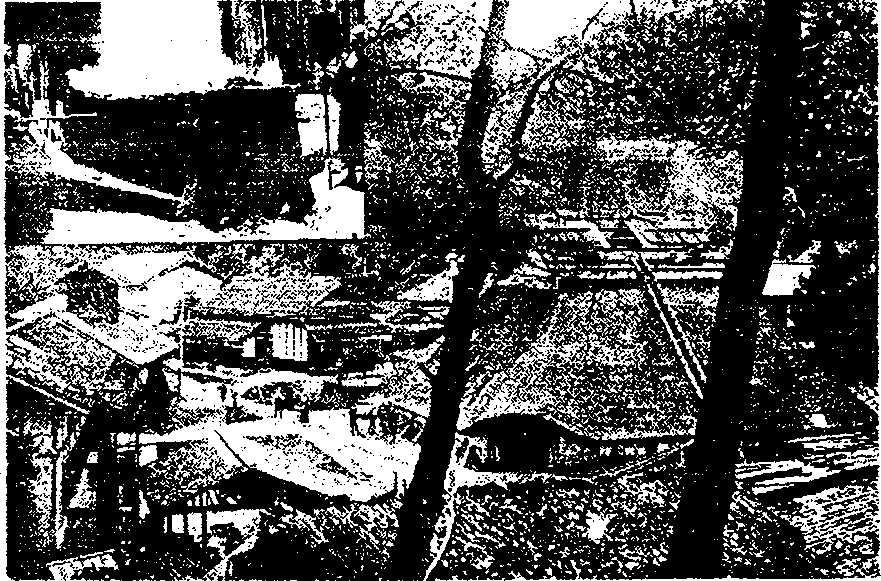 左中     れたが断られている。 その後文化    年  （岡）同じく加茂中の馬士が大東・木次に入ろうとした知ったかぶりの外国語使用は国際化ではない	日本語を愛用し育てよう。八代ハ   大東湯町宍道了  ＂松江ー＼大阪へ｝ 七北国廻りパー セント木次庄原	／  安来  （北国廻り）ごバー セント卜蔵家は  （慶応元年）	（	）は中継問屋名竹崎  （『原炉』）ー 横田町  （吉田屋）ー 八代村  （松屋）    大東町  （今市屋）ハ、 宍道木次町  （岩倉屋）へ庄原船ー	松江  （吉田屋）（横田史談会高橋一郎）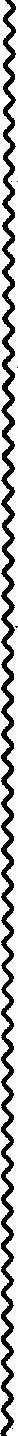 奥出雲と毛利氏大  内  時  代  と  文  化文化的にも優れた足跡を残したからである。   （系図は合併号を参照）大内氏の先祖は古代朝鮮の王りんしょう朝百済の琳聖太子であると言う。大内時代と文化であったことは、 よく知っ室町時代初めの応永よしひろ年  （曲）、放送を通して見える大内氏は、 毛利氏の成長と尼子氏の凋落と、 陶氏を描くためて置かねばならないし、 その経済基盤についても、 明らかにして置くことが大切大内義弘は李氏朝鮮に遣使し、大内氏の先祖は百済王の後裔であるから、 このことについてのに、 極めて片寄ってしかもである。 すでに合併号記録と土地をいただきたいと申矮小化されている感がする。で、 かなり述べておいたが、し出ている。 のち享徳のりひろ年  （戚）奥出雲とのかかわりは、 三放送をみて冒頭に述べた感にも大内教弘が遣使して、 琳聖が公認されなかった。沢氏が雲備の人の国人衆想をもつので、 書きのこし太子日本渡来の記録を求めてい幕末に木次町の馬士余名が、と語らって、 大内氏に味方を加えておきたい。る。 これは、 日本の人が我が祖鉄師一同に駄賃について考慮をたのんだ文書もあり、 馬を求めるため鉄師に借金を願ったものもある。し、 月山城攻めのさなかに、尼子方に一同とともに衰返ったことが大きいけれども、中国以西の守護大名から戦百済王族の誇り「大内時代」 という呼称が、山口県の地方史研究ではよく用いられる。 戦国時代、 毛利氏がのことを知らないので、 朝鮮の確たる記録を入手し、 これをもって先祖を広く顕彰したいという意向からであった。 当然のこと幕末から明治に至る年間、国大名へと成長した諸氏の台頭する前、 大内氏が周防国のながら土地の要求は拒絶されて備後北部の鉄師が年間数千駄に及ぶ鉄を、 次の経路で運ぶこと中では、 最も強大であったし、 地方に於て文化が豊か山口を中心に、 中国・北九州地方を領国として、 富強を極め、しまったが、 大内氏が自らの出自を誇りとしていたことがうかがわれる。 大内氏は室町・戦国時代を通じて、 李氏朝鮮と良好な通交関係を維持するわけだが、と和睦したが、 蒙古軍がおさまらないため困っていたところ、ひ  かみ大内氏の守護神氷上妙見の託宣せて九州北部に進出しようとする大内氏の戦略に基づく政略結  ＿．婚であった。 そして義弘は目論斐の上川柳七月の句	．．＿一面 鏡 日 焼 け の 顔 で ま だ 元  気	＂朝鮮が先祖発祥の地であるといがあって発見した石見銀山の銀み通り、 九州北部に勢力を広げ、．  身 長 は 低 い が 大 き な 話 し す る一  除 草 剤 ふ っ て も 種 草 元 気 出 し．．一う大内氏の思いが底流をなしてを与 えて婦国させた、 というの将軍足利義満のもとで明徳年  一．  不自由になればやっぱり出るあせり	一いたからであろうといわれている。である。これは石見銀山の発見暉で、（睾）、 明徳の乱や南北両朝の合一に働いて将軍の信任をえ、  つ＂  雨もらい丑加子が生き いき腰をのし	＂．．  田 草 と  り と  ん  と  昔  の 物  語  り	．．源平の戦いが始まり、 西海に元寇や三条氏  （陽禄門院は三条いには周防・長門以下    か国の．減一．  反  で 老  に 似  合  い の 米  作  り．．一逃れた平氏を追って源義経が瀬公秀娘）、  鎌倉幕府をからめた守護職を保有するという大守護一  訓練はもうすんだかと 地展 く る	．一戸内海を西下すると、 大内氏は話であるが、 大内氏が全国区入大名に成長した。 しかし、 大内  一＂  園 児 等 と 昔 の 腕 で チ  マキ 巻 き	．一源氏方に船を提供するなど協力りする時期の説話として輿味深氏の急成長ぶりはかえって将＂  籠 の 中 駄 馬 の 胡 瓜 が 勢 ぞ ろ  い	．．一  恋をする相手がなく て肌 が 荒れして、 周防国における立場の確    しの警戒するところとなり、 つい   ．	．保に成功した。 鎌倉幕府が成立ひろ  よ弘幸の子弘世  （幽＼    ）は南一  知らぬふりするより辛い知ったふりに義弘は応永    年暉、 堺で将軍  一＂  笹 巻 を 待 っ てる 孫 が い て 嬉 し．．一すると間もなく、 大内氏は幕府北朝時代の半ば、 山口を府城との兵と戦い、 討死してしまった＂  台 風 は 日 本 が 好 き 邪 魔 にく  る御家人となり、 周防国術  （役所）  して定めると共に、あ     さ長門国厚狭（応永の乱）。．知らぬ顔あれは知ってるつくり顔	．こ  とう．．  ．．髯   奮．．  ．．．．奮鼻    奮    贔．．．内に勢力を広げながら有力武士への道を歩み始めるのである。大内氏が周防国を越えて飛躍郡東部を本拠とした厚東氏を圧倒して長門国を勢力下に置き、室町幕府にさそわれて北朝方に応氷の乱によって大内氏は失速したものの、 周防・長門・筑前・豊前四か国の守護職を保ち、．．	．．  ．．  ．．  ．．  ．．  ．．  ．．  ．．  ．．  ．．  ・・  一．．合   歓   咲   く	簸の上短歌会	＂．するのは鎌倉末期、 弘幸、 弘世父子の頃からである。転じ、 やがて周防・長門さらに石見国の守護職を知行するに至った。 弘世はやがて九州の南北両教弘  （暉）のとき、 山口の客館つきやまやかた（築山館） を設け、  領国内の交通体制を整えるなど、 領国の整合歓の花咲く頃小豆は蒔けと言ひし姑逝きて＂  より遥かとなりぬ	野    村    節    子  一．一  宵闇にそこのみ白き賎草の花をし見れば亡き	一＂女想ふ	仝	人  ＂＂  悼竹えの呼声スピー カー より流れきて梅雨の	一大名への道程朝の戦いに加わり、  応安年    備は進められた。一  晴れ間をワゴン車の行く	常  盤  はるまさ一＂鎌	代    終わ    近さだ よ・  ボイラー  に沸かすに馴れて焚かれざる薪はい	．倉時    のり    く、 弘幸（岡）、 今川貞世  （了俊） が九州大内氏が中央政界に復活する   ー	．幕府    恨抱き    蒙    の探題    なって	る	世まさひろ＂  くとせ積まれて納屋に	仝	人  一は	に    みを、	古    軍とよしひろ下向すと、 弘のは教弘の子政弘  （暉）のとき ．一  米寿すぎて今更歯科医とおもへども今朝もし	＂勢を味方にして謀反を起こそうは子義弘と共に彼を助けて南朝である。 応仁の乱が起こると、ずかにドアを開けたり	岡    田   時    子  一．一  野の花を賞でし夫のみ墓には花筒一ぱいに撫	一＂とした。 幕府は驚いて説得したの拠点太宰府を攻略した。 この彼は西軍の有力武将として年一  子手向く	仝	人  ＂が弘幸が応じないため、  ついにとき、 義弘は今川貞世の弟仲秋間在京して戦った。 この間、  彼＂  季くれば今年も笹巻の粉挽きて作るたのしみ	ー花園天皇の勅命によって光厳院の娘と結婚している。 今川氏はが都の公家や僧侶と交わり、 彼 ．．  送るよろこび	永	生一の妃陽禄門院を弘幸の子弘世に足利氏の流れをくむ名門であり、らを山口に迎えて地方文化の興一  ァカシアもポプラも裂けむばかりにて濁る斐	．．＂  伊川さかまき流る	仝	人．一賜り、 石見国の知行を認められ今川氏と提携することによって隆に寄与したのであるが、 この ．燈台を望む岬は夕映えて潮騒はるかなる街に	一た。 これで納得した弘幸は幕府中央における地歩を築き、 あわことはのちにふれる。一  旅来し安    部    夕波．．前号訂正頁表    の所有炉．所有炉大内氏が最盛期を迎えるのはよしおき       よしたか政弘のあとの義興、 義隆父子の家との姻戚関係は応仁の乱以降、ことに義隆の代に至って最も密花に貢献したのであった。	宗祗を山口に招いている。 宗祗弘幸は応永の乱  （障年表    ）   の 「新撰菟玖波集』 も政弘のすていた。 こうした大内氏の当主に限らず、 家臣のなかにも芸文時代である。 義興は永正年    になったのである。の陣中で、 討ち死にを覚悟しな   すめによって作られたものであっせっし   ぅに優れた人が少なくなかった。（暉） 三沢為忠が藤ヶ瀬城に入る前年ー、 管領に追われて大内氏を頼った足利義稲を擁して上洛し、 将軍に復せしめた。以後、義興は    年間在京して国政を動かしたのである。 義輿を嗣いだ熱心だった対外貿易南北朝時代、 上洛した大内弘世は沢山の珍奇な舶来品や銭貨を都の人々に配り与えたので、世の中にこれほどの長者はいながらも和歌百首、連歌千句を作っ   た。 わが国最高の水墨画家雪舟とうようたといわれる達者な武将であっ   等楊の傑作の多くも政弘の時代た。 禅学にも造詣が深く、 当時    の山口で制作されたのである。の高僧   人とも親交があった。	大内氏最後の当主義隆は最も義弘の甥教弘は後村上天皇の   芸文に傾倒した大名として有名もろなり皇子師成親王に師事して歌道を    である。 彼は儒学・歌学・有朦『吾妻鏡」 （吉川本、 重要文化財）みぎ  た  ひろあきを完成した右田弘詮はその一例である。 家臣に限らず、 山口のやましな神主なども有職故実の大家山科ときつぐ言継にひんぱんに祭祀・神楽の故実について教えを乞うている。義隆  （岡＼    ）は    か国の守護いだろうと大評判になったとい   学び、 自筆の『李花集』 を拝領   故実・郡曲  （俗曲）などを一流こうした大内氏歴代の庇護のを兼ね、 中国地方では尼子氏とう。 このことは、 大内氏が早く  一  ．．．．  ．．．．一 もと、 城下町山口は京都に模し対決して安芸国で毛利氏を助け、から対外交易を手掛けていたこ  一＂	柴栗句会七月抄一 て町作りがなされ、 多くの公家・次いで出雲・石見国に転戦した。九州では豊前・豊後    筑前国に出陣して大友・少弐氏と戦ってとをうかがわせる。 そして室町 ．一・  ホッケー の選手闘ふ夏の日が戻る	浅    野   としお．一時代初め、 我が国と李氏朝鮮と    ＂  梅雨前線眉をひそめることばかり	糸    原    古    志  ＂の通交が始まると、 大内氏も遣  ．雷  鳴  に  話  の  続  き  失  え   り	恩    田   和    美．僧侶や文人が滞在して都の文化を伝 えた。天文    年  （岡）のフランシス領国を確保するなど、 その前半使、 交易を開始した。 大内氏は一  梅雨明けや母似の薄き眉を引く	加    納    信    子．．一コ・サビエルの来訪とあいまっ生はまさに戦国武将らしい生き倭寇を禁圧すると共に、 倭寇に 一，  道路愛護苅り残こされる月見草	楠	房    子一＂  帰  り  待  つ 柚  の 細  道  月  見  草	高    木    白   虹  ＂て、 山日は異国趣味豊かな国際ざまである。 しかしながら、 彼捕えられた人を送還したり、 李 ．央竹桃咲いてる午后の街が好き	中    澤    美紀子． 都市として繁栄していたのであの特質は後半生にあった。 天文年暉、 出雲に遠征して尼子に朝の使節を警護いるなど、 誠意   一  更  衣  少  し  漉  め  に 眉  を  引  く	新出谷   一    華 一をもって接したため、 李朝も大  一月見草鉄道列車 の土 手 に揺 れ	 錦    織    富    江一る。残念ながら、 大内氏は天文敗れてのち彼は合戦から遊離信	来航統   ＂  夏大根おろし て二 人無口な り	峯    石    美代子  ＂年   義隆が家すえはるかたに討たれし、   内氏に頼を寄せ、	者を、	臣陶睛賢王朝の臣つまり、 公卿の色彩を制し始めたのちも、 大内氏には ．彫り深き弥陀の柳眉 や夏 伽 藍	渡    部    夕    峰． て山口は荒廃し、 大内文化の優る	る	るわっ  ぷ．一  踊りの輪緻をかくして眉を引き	渡    部    みつこ．一猿＜ 帯びようになのであ  。  「通信符」  （割符）を給付して貿  ．．．・・ ．．．．・・ ．．．．．・・．．・・ ．．．・・・れた文物の多くは失われてしまっ彼は四十二歳で従二位という歴代最高位に叙せられている。 姻戚関係も華麗で、 彼の祖父政弘易を認めた。 戦国時代になると、戦費調達の目的もあってひんぱんに遣使し、 交易を求めた。している。	の学者について学んだが、 その京都文化の山口移入が本格化    レベルは高く、 たとえば儒学でするのは応仁の乱以後のことで   は四書五経を講義するほどであっさんじょうにしさねたかた。 しかし、 室町戦国時代、 荒廃した京都の文化を領国に包容して維持し、 展開させた大内氏は今小路氏の娘と結婚しているま   でのこう  じ  ひでふさ対外貿易でもたらされた唐物ある。 大内政弘は三条西実隆いちじょうかねら	このえ まさいえたという。 また、 内外の書籍のの歴史的役割は大きいといわねが、 彼は内大臣万里小路秀房・広橋兼秀の娘と結婚している。彼の姉妹も足利義冬や土佐一条房家に嫁するなど、 大内氏と公と巨大な利益は大内氏の富強、そして中央における立場を支え、また山口を中心とした高度の地方文化、 いわゆる大内文化の開一条兼良・近衛政家など、 当代   収集、 出版事業にも熱心で、 大最高の知識人と親交があった。	内館の文庫 「山口殿中文庫」 にそう連歌にも造詣の深かった彼は宗   は貴重な書籍、 写本が収められ、ぎ祇とも親しく、二度にわたって   番衆が蔵書の管理・出納にあたっばならない。（国守進氏の給文を多く引用させて頂いた）会員頒布一部二円／六九九ー一八  島根県仁多郡横田町一、実一ノ（電話・電送兼用	ー編集発行頁任者・高橋一郎  （横田史談会振替松江口座頒布／仁多郡仁多町三成 植田軽印刷所奥出雲のたたら製鉄史⑳・しん仁多郡風土記①・奥出雲と毛利氏⑧・俳句・川柳・短                                                                                                                                                                                                                                                                                    歌た検地帳と符合する。て見える園の長浜の浜辺を生の名講-義を重ねて聞いた 1-帳に明らかであり、時代を追っゃ三瓶山とうっすらと白く光っである。戦時中加藤義成先畑・山林の歴年の整理された台や大山と白波打つ夜見ヶ浜、は、焼き付けを増すば                                                                                                                                                                                                                                                                                   かり積であることは、鉄師の水田・ゃ雨晴れ雲の動きの間から、極めたが、一望した両風景水力確保に役立った。相当な面2員の叫び声で、折り良く梅以来両山とも度々頂上を水田開発は十分に水源涵養、保；頂上に立ったとき引率教眺めたのも重なる                                                                                                                                                                                                                                                       。かんようら水田へと転換させた。鉄山と令上山（船通山）に登山した。三度登って両浜辺を別                                                                                                                                                                                                                                                                                           々にの沼や河川敷を地上げして畑か令末日近く、高等科全員が烏中、大山へ二度、三瓶山に進め新田開発をした。また下流ゃあたる高等科2年の夏7月て来る。松江の学校に在学強となる）、次第に水田作りを67年前の今の中学2年生に二つの山の姿もそれに重なっ作をて入いれるて。（別々炉に関両係浜の辺労か働ら力眺め増たゃ、まい平地の跡地は畑として株小令の書を土台とすることにし団）の夏のキャンプ生活で                                                                                                                                                                                                                                                                                           、に裸になることはなかった。せゃき、話したりするとき、こボーイスカウト（救世義                                                                                                                                                                                                                                                                                   勇第に崩したから、山全体が一挙パ後私は出雲の歴史を書くと目に結成された（県内唯一                                                                                                                                                                                                                                                                                           ）流し方も高い崖面を下から次さしさが証明されている。戦尋常科のころ、全国で11番操業へと盛んになった。令の発掘のたび毎に、その正たのはそれ以後記憶にない                                                                                                                                                                                                                                                                     。次第に毎年操業へ、やがて年間ゃ研究が深まるほど、考古学山でこの両風景を一度に見たから、砂鉄の採取最が増え、令国々のそれより抜群の書で、数え切れないこの山                                                                                                                                                                                                                                                                                   の登補\64)ごろに完成に近づいていっ「出雲国風土記』は、他の焼き付いて忘れられない。方法がはじまり、宝暦年間（固ゃょり10数年前閾に完成したに浮かぶ。鉄穴流しは中世末から幼稚な令奈良の東大寺の大仏建立見た。それは今も私の脳                                                                                                                                                                                                                                                                     裏_『③出砂雲国鉄風土の記採』に取み法るー古臨盛い澤滓横田の姿攣砂しだん仁多。郡風±記①ころではない。育成に令令力令々々を令＊注令令令いやや令タ令令令令令々令やや令令令令令令令ややか所あった。鉄師は山の乱伐ど業まで200余年間、両家ともそこを保証した。炉場は仁多郡で5は横田町大谷にあって、一斉廃かれた享保年間、この山の使用崎にあり、絲原家と『鉄穴炉                                                                                                                                                                                                   」かんな ない。松江藩は『雲陽誌』の書「原炉』は、船通山西麓横田町竹はらたたらすなわち細町歩ないと操業でき奥出雲4鉄師の一人卜蔵家と木炭を生産する一鉄師で300か所◎4鉄師の2家は横田町にー291知ったかぶりの外国語使用は国際化ではない	日本語を愛用し育てよう。奥出雲と毛利氏ー  尼子氏衰退の因ー  興久の死と新宮党打倒ー佐陀合戦はかなりの激戦で、 し令やかも塩冶氏の背後に周防大内氏ゃ令があるとの見解もあるところかやらみると、 事はそう簡単には運ゃが、 私は胸の中で、 何か納得がいかなかった。 いつであったか先生に車中でこのことを話したが、 先生の詩（集団    氏の守護神）の数が 社であったから、 この郷には 戸くらいあったであろう。 その家々は盆地周辺の丘陵地の間を塩冶興久の自殺政   久ー  睛久義久     ばなかった。令	心を引き出すに至らなかっやこ。流れる谷川のやや開けたところゃ    ち    た月山富田城主の尼子経久は、しおたに南麓の塩谷に弟の久幸を配置し尼子氏にとって一大痛恨事、 や令塩冶興久の事件は、 名族の塩冶令の谷地田のかたわらに、白い浜辺を古代人は、 撚り   戸ぐらいずつで、 郷内のあちこていた。 北麓の新宮谷には二男氏を完全に消滅させるために、 ゃ合わせた綱と感じたのであ   ちにか所くらいあった。   （竹国久を置き、 さらにその北東のどくしょうざん経久が仕組んだのではあるま    ゃやる。  「くにこ、 くにこ	」   崎・代山県・五反田・馬場・蔵独松山を越えた吉田荘  （安来市）か。 典久の子清久は、 天文    年ゃ令の著名な詩章は、 鳥上山山    屋原ロ・土橋本郷・金川なを国久に知行させた。 この吉田	久幸（澤）の大坂の 『石山本願寺日令ゃ頂で古代人が直感した感性   ど）この郷内の男の働き手  （正荘は守護権力の及ばない室町幕記』 では 「エンヤ息」と記されふの発露であると、 いよいよ   丁オ）は人くらいで、ほうこう府奉公衆吉田氏のかつての本領下に吸収し、 さらなる発展を期ていて家督をついではいないとや令確信するに至った。  拙著その％ が兵役義務者とされそのの地であるから、 経久はここをす経久の姿が想像される。みられるし、 同年の「竹生島心『奥出雲をさぐる」 を山陰半数のくまたに人が、 大原郡にあった一門で押さえ足許を強固しようと考えたのである。ところが塩冶興久は天文元年（障）  月  （数年前に潮るともい造営奉加帳」 には 「彦四郎清久」令令とあるだけで、 塩冶を苗字としゃ文化シリー ズですすめられて出版して間もなく、 昭和熊谷軍団に兵士として常駐し訓お    う練を受けた  （出雲国内には意宇出雲の東部に本拠をかまえるわれる）に、 所領の加増のことていないようである。 また興久令年障このことを詩的な文かん  どと神門により大きい軍団があっ尼子氏の、 気になるところは西いちのみや き   づきから父経久に叛乱し、 島根半島の塩冶氏所領を受けついだ新宮令令章？で、 山陰中央新報の前た）。 あとの    人戸    人）部である。  ここには一宮杵築（出雲）大社も、「出雲国一寺」鰐淵寺もあり、 かつての初代守護家佐々木氏の系譜をもった幕えん  やの中央、 塩冶氏が歴史的に深くさ     だかかわっていたとされる佐陀（松江市） で挙兵したという。しょうばら結果は備後本郷  （庄原市）の甲党の党主、 兄の国久も塩冶氏をゃ令称していない。 経久はやはり出令令雲西部の大物の塩冶氏を抹殺すゃるために、 わが子興久を止むな心や身山陰新聞に掲載してもらった。 詩的反応はかなりあったと憶えている。が稲作などに従っていた。 水田は研究報告で推定すると、     丁くらいであり、     丁当りの収穫は野生種の赤米で   俵余りであっ府奉公衆の塩冶氏もいた。 出雲鉛の統一を願う経久が塩冶氏に目山城主で、 舅にあたる山内直通にかくまわれていた興久が、天＜ 犠牲にしたのではあるまいか。ゃ人    び    と々	よこたのさととすれば尼子哀史はさらに深刻ゃ    横田郷  （今の烏上・横田の地ふた。 兵士は自分の 楠・塩などの食糧や数多い戒具  （諸道具・を向けるのは当然のことで、 永   文年に切腹して一件落着したとなる。	令区と、 八川地区の大字大谷をの武器・衣服等）すぺてを自弁で正    年  （暉）以前に、 三男輿久ようである。このようにみてくると、 興久いぞく範囲）には、人余りの人持参した。 その上一人前の相を養子として塩冶氏に入れたよ経久としては、 わが子興久のの変わり果てた首をみた経久がパが住んでいた。 当時戸の住人（収穫した稲の一部）庸   （労役うである。 出雲きっての穀倉地犠牲なしに、 平穏のうちに塩冶「あっ」 と叫び、  そのまま腰がゃは数人から数令人にも及ぶ大家のかわりに納める物）調  （地方帯といわれ、 水運の中心でもあ氏を尼子一門にくり入れようと抜けて再び立つことはなかった、令族もあって、 平均するとの産物）を国へ納める義務も負り、 経済上もっとも重要地点としていたろうに、 塩冶旧臣らのとする 『陰徳記」 の記事は真ゃ実ゃ，八くらいであった郷の戸数うていた。 北隅  （五反田の東）令	やしろ考えられている塩冶郷を尼子治突き上げもあったろうし、 また味を帯びてくる。	やは   戸までに限られていた。 社には正倉  （租税の穀物倉庫）が新宮党の壊滅	ていること や、  また天文年    略説、 新宮党の内訂説や横暴説ゃあった。  （丁ゃ町ではない）ひ   の川は斐伊川と呼ばれ、 下流の出月山の北麓に東西に走る細長    （園）以降の尼子氏の美作国侵い谷を新宮谷という。 経久の二    攻に、 国久・誠久ら新宮党が深さねひさもある。 新宮党の犠牲説をひい令    横田郷にはその住人たちが稲令	いがたけの やしろてみる。	や作の豊穣を祈る伊我多気社  （現雲郡  （現簸川郡の東部）に入るとふたたび出雲大川と呼ばれ、みずうみ男国久、 その長男誠久、 二男豊    くかかわっていたことも明らかたかひさ天文    年月に出雲をはじめい伊賀多気神社）が社あった。西へ流れ神門の水海に入り日本久  （久豊）、 三男敬久   （久尊）、   になった。誠久の長男孫四郎らがこの谷に	国久は兄政久が尼子領国の形中国    か国の守護職に補任される    半島の新羅あたりから渡来し令た晴久は、 これを好機として家ゃたかなりの集団の人々も、 出雲令海に通じていた。当時の横田盆地の平坦部は湿館をかまえていたので、 世に彼    成過程の半ば永正年  （瞬、  永臣団の再編成に乗り出した。 す令の平原部はもとより、 大原郡あ地で、 今の町並みのある地帯はらを 「新宮党」 とよんだ。  国久    正年とも）に若くして戦没し令なわち本田家吉を四郎左衛門尉をたりにも先住者がいて定住の適葦の生いしげる沼地であった。の統率する新宮党細人の武功は    たので、 叔父として晴久を援けから豊前守 に、  （尼子氏が横田汲地がなく、 古墳時代末期の世    川には、 あゆます・む  （う）抜群で、 尼子氏の 「杖柱」 とい    尼子発展に尽力したと思われる庄を三沢氏に替って荘園支配を令紀はじめころ、 横田郷内の各地心なぎがすみ、 周りの山野の草木われていた。 しかしその実態は    のに、 新宮党は天文年  （薗）した時、 原口村の代官も兼ねて令に分散しつの祖  （神） を中の種類は今と同じで、 そこにはあまりわからなかったが、 近年、月    日、 晴久のために一網打令いる    中井網家を助右衛門尉か    心に定住したのかも知れない。鷹・鳩・山鳥・雉・熊・狼・鹿・）	ゃ先に述ぺたように、 国久が塩冶    尽に滅ぽされた。 それから氏の旧領を受けつぎ、 睛久の補    で尼子氏は滅亡する。年    ら駿河守に、 立原幸隆を次郎右ゃ衛門尉から備前守に、 といった出雲大川の流域狐・猿などがすんでいた。三処郷は広くて住人も多く、ずりょう	心＾佐役として重要な役割を果たし	新宮党打倒には毛利元就の謀    ように通称から受領名への変更ゃ    横田郷を流れる川は出雲大川社があり  （ほかに山の上に小．．・・  ・・  ・・．．	．・・	．．．．	．．．．	令  ．．	．． である。 こうした例は横道久宗、＊ （現斐伊川の古名） で、  その源    社が社）、  布勢郷は狭くて．	柴栗句会八月抄．大石綱秀らにも及んだようであ    は	と雲との境にある鳥上社、三沢郷は最も広く社があっー＂  ギヤ マンの彩を盛 り 出 す晩夏光ー浅	としお．．＿ る。 晴久は自己権力拡大のたやめ分メ山ゃ伯誓で、 横出田村を流れ横田郷を西やしろた。 社の数はそれを祖とする氏＂  天高し神話の大蛇 モミ ュメ ント糸	古    志．＿ に、 彼ら家臣団を側近・奉行にゃへと進み室原川をあわせ、 やがの数とほぼ同じであったから、ー	．	っ令	みところ社の数の多いことは開拓も早く、．＿ 編成してが    ちりと握り、 積極令て三処郷  （今の能義郡の比田地ー＂  名 端 居 暮 が 向 き か へ対 持 せ り	恩    田．＿ 的に新宮党を打倒した。 つまり令区も入る）の西南の端をよぎっ人口も多かったことをあらわし．ー＂  夏 雲 や 古 代 を 秘 め る お ろ ち 山．赤ト ンベ遠き古代 のお ろち哀 話信	＿ 新宮党は当主晴久の権力強化のいて三沢郷に入り、 間もなく三沢楠	房	一ための犠牲になったと思うのでゃ郷と布勢郷の境に沿って流れてている。大原郡は仁多郡より狭いが．ー釣 り 竿 の 先 に安 ら ぐ 赤	ン ボ高	白	．． ある。	今いた。 この川の仁多郡内の下流郷あって、 社は    社人口は    倍．	ト	木	．＿	久・誠久父子は早くから    令原郡木次町の温泉地	はをこえていた遥るかに早くか．ー	＿中や（大	区	当．大  蛇  の 見  下  す 里  の 赤 と  ん  ぽ	中美紀子．央に知られ、 石山本願寺と音信    時は三沢郷内で、 今から    年前    ら開けたところであったから、．．ーおろち吐くたたら火燃えて祭り果つ	新出谷華．＿ もしているし、 天文    年には誠へ令 に大原郡に移った） は漆仁川土着した古い実力のある豪族が耳  鳴  り と  蝉  鳴 く  音  の 二  重  奏錦    織    富＿ 久、 その長男孫四郎、 二男甚四令（漆仁は湯村の古名）と呼ばれ、いた。 最も古いのは樋氏で樋郷．ー	．．	冨？．	．＿ 郎、 国久の三男敬久、 誠久の娘令川辺には薬湯  （温泉があって、（氏の名を郷名とした。  のち斐風 鈴 の 音 に誘 わ れ て窓 を 拭 く美代子．	ゃ	の．．ー．＿ 聟で先懸けする大河原孫三郎貞や王造  （温泉）についでにぎわっ    伊郷と改める）の開拓者で、  そ焼 き 上 げ し 陶 器 に写 る 晩 夏 光	渡部    夕    峰尚らも知られていて、 その強勢令	おおはせのこおりていた。  大原郡  に入ると このひのやしろの祖をまつる樋社   （今の斐伊神前号訂正	頁の写真の説明 『哲穴炉』  は 『鉄穴炉」のほどがわかる。 そういえば国うじでら．	． ？社）があり、 その氏寺も建立したのは大原郡だけであったこと久にこんなことがあった。 天文    ．斐の上川柳八月の句． 令令ていた。 この豪族の勢力は郡内は、 豪族の実力のみでなく、  大年のこと、 杵築大社の社領内＂  雨 上 が り 稲 の にお いを 運 ぷ 風真    綿    よし子	令	るひの和に遅れたであろうが、 新文化．．を流れ    出雲大川をも樋川  （のの地下人が山境を争って訴え出＂  洗濯機あ っても手 洗 いする 老婆＊	ひ   のち斐伊川と改める）と呼ばしめ受容への高い見識があったことたとき、 国久が自分の考えを指令したところ、 晴久はそのよう＂  気のぬけたビー  ル飲まされ鉢の松＂  今のこともう忘れ たとと ぽけ顔部    ミッコ ＂ゃるほどであった。 ほかの豪族でゃ	すぐりぺのおみ	ぬかたべのおみえ	＂ゃは勝部臣  （渡来人系）・額田部臣を示している。このような状況も加わって出なことは当主の自分の権限であっ＂  有 難 う そ の一 言 です っと す る千代子・ゃがいて、 当時はとも濠に郡司   （郡雲大川は、 中央へは大原郡内でて、 国久が 「仰せ出す事ある」＂  おとうさん昼夜を問わず野球漬けゃ以	令の役人）をつとめ、 それぞれ本ひの	ひ   のの呼称樋川  （のち斐伊川）でもっペからずと命じている。 たしかに国久は晴久の権限内に立ち入っ＂  少年の名前を言う は気を つか い「 ？堂層塔をもつ氏寺を建立してい呂  ＂．＊ゃた  （当時の碗石が残る）。て誤まって伝えられ、 『日本書紀」 などの神話の中で、 簸川やているし、 塩冶氏のすぺてを受＂ 孟蘭盆会あれもこれもと 仏の膳．「＊     出雲国内の    郡には大小    の    肥川とされたのである。けついだからには、 さらに強力＂  毎 日 の新 聞  ニ ュー   ス世 の 狂  い部	・ や社があった。 海岸沿いの平野部ずっとのちの中世半ばになるになろう。 だが地下人の山境の＂  梅雨上りかなかな蝉 の声 ひびく	足    立    玉    恵   ＂ 令は渡来人の土着も早く、 開拓もひ   のと中央でも出雲大川を斐伊川と相論のとき国久は、  つまるところ、 晴久様の裁許でよろしい、．．    ；・・・・・！ ・・すすみ人口も多く、 それぞれの令ゃ祖をまつる社も多かった。 寺院書き。  いつしか古い読み方が失ひわれて、 音読して斐伊川となりと、 従っている。 強力というこ＂	盆   あ   と   さ   き	簸の上短歌会砂は国司  （国の役人）のいるか和今に至ったのである。とと謀叛とは必ずしも直結しな＂  役場より医療費明細書送られて罪を犯かせし砂即ご、 即町郡と出雲郡には各い。 やはり本家の晴久が戦国大思ひよぎりぬ＂    令	か  ん ど永    井    弥    生	ゃー、 神門郡にはあった。  これ的幕府奉公衆    室町幕府の直名として権力を誇示しようとしちちははも夫も乗せる茄子の牛    大きく艶よ一・ ゃ令らの郡はいずれも平野部の早く轄軍。 室町幕府では将軍の直轄たとき、 分家の国久が邪魔になっきを孫と選ぺり	仝	人  ＂ ゃ開けた人口の多い地方であった。＂  二十年つづく健康体操に八十九オのわれも休	一 令軍として奉公方が組織された。たための決断であったかと思う。なおまた新宮党の動向にたいしまず	岡    田    時    子  ＂＊ ところが奥地の大原郡には一 令紫陽花の雨にうたるる藍の色    亡父の一言を	＂    寺あって、 樋郷の    か寺は僧か    奉公方は足利氏一門や守護の庶流、 足利氏の根本被官、 有力国尼子家臣団内に複雑な対立があコ   心ふひととき	仝	人   芯   人と尼＂  出費多端と断りながら回覧に何時ごろよりか人かいて、 出雲でも最人層で構成され、 五番に編成さり、 とりわけ譜代の家臣との間 ．こ 疑はずゐき	常  盤  はるまさ砂も大きかった。 これは建立したれていた。 この奉公方に所属しにもいろいろと矛盾を生じたこ．  炎天のなかに入りゆくたまゆらを頭のうちを．ー 々や豪族の信仰心はもとよりその財た者を称した。 在京守護の軍事とが、 それに拍車を掛けたので＂  血のひきゆくごとし	仝	人．一 令力も相当なものであったことを力とともに将軍権力の軍事的基あろう。眼の手術終へて五ヶ月    時と    て忘れ勝ちな	やる目薬をさす	野	子  ・ 心＾あらわしている。 その上しばら盤を構成した。（米原正義氏の文章を大巾に使用させて頂いた。	高橋）＂  二十日余を早く産れし嬰児の溢るる母乳を吸	一 々令くのち国の定めで国庁  （出雲国．  ふ力はも	仝	人  ＂ 令の役所）が建立を義務づけられ．向日葵の西に傾く夕ぐれどき蝋鳴きて夏終ら	＂ やた、 国分寺・国分尼寺の先鞭をしたがって塩冶氏は尼子氏にとっては、 眼の上のたんこぶであった。．  むとす	安    部夕   波  一 や乞つけたように、 僧寺と尼寺があっ（横田史談会高橋一郎）会員頒布一部二円／六九九ー一八   島根県仁多郡横田町一、 空ノ（電話・電送兼用編集発行責任者・高橋一郎   （横田史談会振替松江口座	ー頒布／ 仁多郡仁多町三成  植田軽印刷所ふるさと横田の先覚者を追慕し顕彰する小展示館を設ける運動を奥出雲の近世企業たたらの発逹過程ー 自然と生活、 および古文書の   社会科学的考察に基づいて章	ー品を粗鎌と仮称した。 粗鎌を造り、 大鍛冶・小鍛冶の技術で鉄製品を造った系譜をいう。   （農民の間で行われ、 のち農民は粗鎌造りまでを行った）企業たたら       銑生産を目的とする操業であるが、 その出現が中世と考えられているが、 遺跡発掘、 古文書の上から判然となっていな西辺の真砂砂鉄の多い地帯の四日押は三日押に短縮され、増産へと進んだ。幕末に、 炉の改良と送風力の増加で、 銑生産に進もうとしたが、 たびたび述べたように旧来の操業を続けていたが、明治末年、 洋式高炉方式をとり入れた角炉が開発され、 これによる木炭銑生産時代へと入った。ペックの『鉄の歴史」 の翻訳者中沢護人の解説を転載すると、鉄は人類の技術史上、 銅よりもはるかに遅れて出現したとされており、 有力な一説は次のように説いている。  「銅の精錬はアナトリア  （現在のトルコ）あるいはイランで紀元前暉年紀に発展し、 そこから東西に広がり、イギリスおよび中国に紀元前嘩年紀に到達した。 一方、 鉄の時い。   （私は初期企業たたら代は紀元前暉暉年の間に同じはじめに現在まだ未完のものはそのまま続けていって、 この新しい連載を始めたのは次の理由による。私の考えにいろいろ御意見を賜って感謝しているが、 もう一度副題のような、 まことに僭越な立場から総合的に述べて、 御指導を賜りたいと思うからである。別の未完の一 つをこの観点からとらえ直したと考えられるとも思っている。現在のたたら研究が、 盛んな考古学と冶金学と、 明治四十年現場の見聞と、 正しく理解しようと、 先人の研究を読み、 技術者の話を覚え書きし、 さらに幸にも鉄師家の文書を整理し系統的にまた関連づけて読んだ結果記録の中の経営経済の数字の推移、 技術より道具、 建物、 地下構造の記録。 技術者を使う立場の鉄師の家の番頭の苦心した様子を知る手紙等も加えて考えると、 いよいよいびつではないかと思い、 諸学会で報告し、 断片的文章も発表して来たのである。経営経済と手紙から問題提起しと仮称している）近世に入ると判然としてくる。 そして炉場と大鍛冶場と一貫して経営する企業となる。   （私は近世企業たたらと定義づけている）企業たたらは銑生産を目的としていた。 近世には四日押（四昼夜操業であった。 赤目砂鉄の地帯ではほとんど銑が生産され、 真砂砂鉄地帯の四日押では銑のほかに鎌ができていた。  （はじめは鎌は割れず放棄していたが、 宝暦年間の四つである。現在の日刀保たたらは、 三日押を改良して鎌のみを造り、 鋼を目的としているので、 私は新三日押と仮称している。 企業たたらというより、 伝統的工芸材料生産であるというべきであると考えている。     ．この連載では、 まづ西洋と日本の鉄生産の歴史を比較しながら考え、 ついで西洋のルネッサンス  （文芸復興）そして産業革命の歴史を読んでおいて、 古代からの奥出雲の自然と生活、 古アナトリアで開始され、 紀元前年にヨー  ロッパに伝わり、  ハルシュタット文化  （鉄の文化）をつくった。 中国には紀元前  年ごろ達した」   （タイルコー トゃ  きん『冶金の歴史』）。 これによると、青銅時代に遅れること約暉年で鉄の時代が始まるということになる。 なぜこのような遅延が生じたか。 種々の理由があげられているが、 説得的な根拠はまだ提起されていない。鉄は小アジア以西、 ことにヨーロッパでは中世まで長く錬鉄、の調査研究と、 日本美術刀剣のているのである。から割って、 中の歩鎌  （％ ） 文書の中にみる製鉄史を、 年表すなわち半溶融の粘い鉄として研究とによって、  少しいびつ（失礼な言葉であるが） になってはいないかと思っている。問題とは	四つ自給たたら  （古代から現代と鋼  （％）に分けた。 両者とも銑と歩鎌は大鍛冶場で割鉄とした。に従って明らかにしていきたいと思っている。	（高橋一郎）製造され、 溶融銑鉄  （鋳鉄）は知られなかった。 しかるに中国ではすでに紀元前から溶融銑鉄私の幼ない時からの、 各種のに至る小規模たたら、 で製幕末に、 奥出雲及びその東辺鉄の技術史頁の年表で洋和比較して）が製造され、 農具その他に鋳造奥出雲の近世企業たたらの発達過程	・短歌・川柳知ったかぶりの外国語使用は国際化ではない	日本語を愛用し育てよう。された。  ヨー  ロッパでは   、  世紀に水車送風による高炉法の部分が溶けて分離したものが錬鉄である。 炉内温度が高いと、セメンテー  ション  （浸炭）技術をも発明して活用した。法から間接法へ、 一段階法から二段階法へ製鉄は移行した。  こ点としてヨー  ロッパで製鉄の大革命が行われる。 澤年のベッセ出現で初めて溶融銑鉄が製造さ還元鉄の炭素の吸収が促進されヨー  ロッパのライン川中流地の高炉ー  精錬ー  炉ー  ハンマー とマー の転炉法、年シー  メンズれるようになったのである。 中る。 炭素の高い鉄は融点が低く、域に高炉法が出現し、世紀にいう新製鉄は鉄の安価大量生産と マルタンの平炉法、年トー国でなぜ早く鋳鉄が製造できた溶融状態になることができ、  炉イギリス・ フランス・ スイスそに道を開いた。 ついで世紀にマスの塩基性製鋼法などによっのか、 ヨー  ロッパでなぜそのように遅れたのか。 高度の製陶技術、 効率の高い送風装置、 石炭の使用などが理由にあげられているが、 まだ十分に解明されていない。ところで、 製鉄において錬鉄と銑鉄の相違はどのようにして生ずるのか。 製鉄炉の炉内温度から流れ出る。 これが銑鉄である。 水車送風による高炉はこのような高い炉内温度を可能にしたのである。 高炉法が出現するまでは中国をはじめ東アジアを除いて錬鉄だけが使用されてきこ。錬鉄のなかの比較的炭素の高いものは鋼とよばれ、 他は単にの他各国に伝えられるとともに、様相が一変し、 以後は製鉄技術はもっぱら欧米で発展し、 その世界支配と軌を一にした。 鉄の鋳造業が新たに大規模に発展し、鋳鉄砲が海戦に、 植民地侵略に一役を演じ、 芸術的に聖書物語を浮き出した暖炉板が部屋を飾り、 大邸宅や墓所を囲む鉄柵が入ると、 木炭を燃料とする製鉄から、 石炭を燃料とする製鉄に大きく転換することになった。この転換は産業革命のイギリスで行われた。 前半期にはダー ビー家の努力により、 石炭を蒸し焼にきした コー クスを高炉で燃料とし、  いわゆる コー  クス銑が製造されるようになり、 中ごろにて、 るっぽ法の単なる再溶解のような小規模なものでなく、 溶融鋼を銑鉄から大量生産できるようになった。 溶けない錬鉄、溶ける鋼の区別がなくなり、  いわゆる溶鋼時代、 略して 「鋼 の時代」 が始まった。 それ以来製銑  （高炉）・製鋼   （鋳炉および平炉）・圧延の近代製鉄所方式が高くないと、 鉄鉱石が還元さ鉄とよばれ、 鉄と鋼の二つの種街の風景に新しい景観を添え、しおがまは    ・ ハンツマンの発明によりが確立し、世紀に人り鉄の生れてできた鉄が炭素をすこししか吸収できず、 こうした炭素の少ない鉄は融点が高く、 そのため、 軟化して粘い鉄になることはできても、 溶融状態にはならない。 この鉄から鉄鉱石の脈石類の呼び方が長く行われてきた。鉄は軟らかく、 鍛造性がよく、広い用途に加工された。 鋼は硬くて強く、 刀剣や道具に威力を発揮した。 古代の冶金師は、  鉄に炭素を吸収させて鋼に変える鉄の塩釜その他が製造場を活気づけた。 一方、 それまで鉄鉱石から直接つくっていた錬鉄と同じ可錬性の鉄が、 高炉の銑鉄を精錬炉で溶解し脱炭してつくられるようになり、 こうして直接石炭を燃料とするるっぽ溶解法でいわゆるるつぽ鋳鋼が製造されるようになり、 さらに後半期には    ・ コー トの発明したパドだル法により石炭焚きの反射炉でいわゆるパドル鉄  （元どおり半産は飛躍的に増大していった。電気炉による合金鋼の製造も登場し、 重要性を増していった。第二次世界大戦後、 それまで 年安定していた製鉄法はまた 大きく動きだした。 国年オー  ス溶融状の粘い錬鉄で、 溶融状態トリアで発表された法とよにはならなかった）が製造されるようになった。 さらに石炭を燃料とする蒸気機関車が送風と加工に変革をもたらした。 石と木材にかわる 「鉄の時代」 が始まったのである。世紀に入って、 石炭製鉄が他の国々へ波及しつつあったとき、 その後半期、 イギリスを起ばれる純酸素転炉法が世界に急速に普及し、 空気による転炉法と平炉法は衰退した。 高炉出現以来姿を消した直接法を復活させ、 錬鉄を製造してこれを電気炉で溶解し、 こうして高炉を必要としない製鉄法の試みも活発化している。 すでに工業化された連続鋳造をはじめとする作業の連結化、  コンピ ュー  タによる自動制御など製鉄技術は面目を一新し、 あらゆる鉄鋼需要を満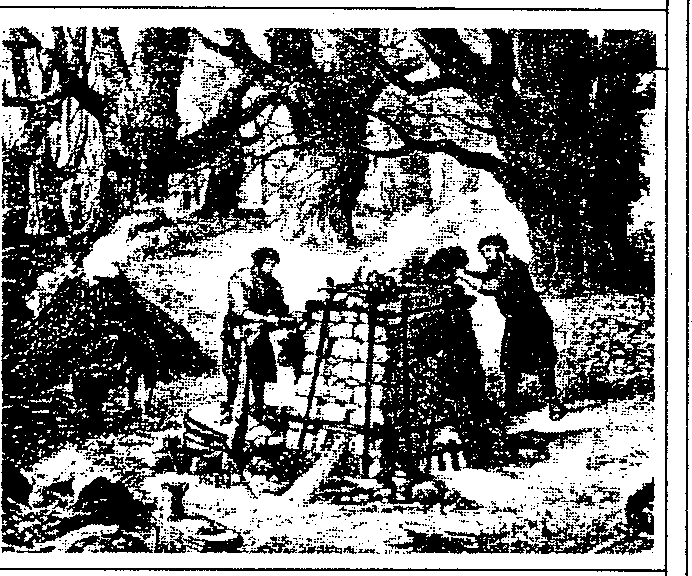 たしつつある。えてして誤って鉄の力を拡大解釈するが、 鉄の使用開始期 にはどの地域でも、 極めて少量 の利器に用いるだけであったから、鉄の出現そのものが文化水準を短期間に飛躍的に向上させたとみるのは文化史的に不正確とすて、 地方産鉄の中央政府 への貢納が行われたこと は、 古文献 に記載されており、 出土木簡で実証された。 産鉄地は中国地方山の    と	か  しまなだ	び地、  能登半島、 鹿島灘沿岸、  琵ゎ琶湖北方山地、 福岡県西部、  熊と    ね本県北部、 利根川上流丘陵地などであった。 中国地方山地の世紀の製鉄遺跡の炉跡 は、だ  えん平面形が長方形ないし長楕円形をなしている。 広島県豊平町大るのが今日の史学の考えである。矢遺跡世紀） の製鉄炉跡 で和鉄生産   （たたら）の技術史 わが国の平安時代、	世は、 長方形炉跡の下部 に、  近世のたたら製鉄炉の地下構造に類似した構造、 および炉の両側 に内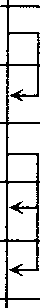 名	ァ 。ヽ）ト    ロ  国一国国	ナ   ーァ  ョ  中一中紀の和歌や物語 に、 鋳物師がたたらを踏んで鉄を溶融・鋳造することが出てくる。  このたたら（踏蒻の文字をあ てる） は、  木炭を燃料とする鋳鉄溶融用の炉に送風するための足踏み式ふいごである。 たたらふいごを用 いた炉もたたら   （纏）とよばれた。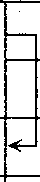 ゃよ  いわが国での鉄器の使用は弥生時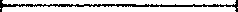 代とともに始まったが、  固内 でふいご用台座らしい場所が認められた。  これらの炉では、  たたらふいごを用いて砂鉄から鋳鉄を生産したものと考えられる。近世から大正年間まで中国地 方山地で盛行していたたたら製鉄法 は、 地上 に粘土で築いた長方形の低炉に木炭および砂鉄を互層に装人し、 炉の長辺下部 には  ぐち配置した多数の羽口を経てふいの製鉄は世紀後半から福岡県ごから炉内に送風し、 木炭の燃世	西部および岡山県吉井川上流山地などで、 砂鉄から木炭を燃料兼還元剤とし海綿鉄塊を生産することが始まった。りつりょう世紀後半から律令時代にかけ焼熱と還元作用で製鉄する方法である。 操業の進行とともに炉か らみ材自体が砂鉄と反応して鉱滓を生成する。  ほぽ四日間で炉壁内面が侵食されて操業を継続できおわひいろいろの事情が重なり遅延しましたことお許し下さいひと  よ	っくり   はがねたかどのなくなる。 この期間を一代と称   銑を含まない上質部分が造   鋼紀初頭から高殿とよばれる大型  ＿ひとつ灯して簸の上短歌会	＿た。 操業法あこ  め砂鉄を用   とよばれ、本刀など刃物の刃建家の中に設られるようになっ  一．．一．．づく	づくおし	たまいて銑を生産する銑押法、 およ   部の材料となった。  造鋼は玉た。 高殿の中央の炉の位置の地＂  いっぽんの蝋燭の如く身を燃やしスラムの聖    一  女神に召さるる	永    井．弥    生一び真砂砂鉄から鎌を生産する鎌   鋼ともよばれ、 リン、 硫黄なと   下には排水、 防湿、 断熱の目的＂ 潮騒の引きたるごとき送り盆をひとつ灯して	＂おし二	っ	でとこつりよば    る地構造が一  今年はひとり	仝	人．一押法の種があた。 銑押法は   の不純物を含まない点で優れた、 床釣と	れ	下一・  返り咲く紫ふかき杜若    ぬくき陽に舞ふ黄の	一古くからあり、 錯押法は世紀   鋼材であった。 上質部分以外の設けられた。 送風装置はたたら．．  蝶ふたっ仝	人．．か    じから始まったという。 赤目砂鉄   鎌や銑は、 大鍛冶場において炭は安山岩などのケイ酸分の低い   素量    ％以下の包丁鉄に加工しふいごのほかに、 時代、 地方によって差しふいごも用いられた。ー  韓国の国花とぞ聞く日本と変わらぬ桂のいま＂ さかりなり	野    村    節     子 ＂一  流暢な日本語に話す韓国のバスのガイドは林	．一さ    げ	＂ 英美さん	仝	人一母岩中の砂鉄  （磁鉄鉱、 チタン   た。 それにはまず左下場の火床鉄鉱、 赤鉄鉱からなる）であり、   において差しふいご  （手押し式世紀末にたたらふいごを改良    ｀  唯ひとつ覚へし言葉    韓国の 「こんにちは」した天秤ふいごが発明され、 普  一．  とふアンニョンハセオ	仝人．一．及    た。殿    には作業長のむら    ．・  年ごとにいのちは耳より衰へてもののあいろ	・真砂砂鉄は花 岡岩など高ケイ酸   箱型ふいご）から送風する木炭し	高    内村   一  も弱り来し妻	常  盤  はるまさ一質母岩からの砂鉄である。 銑と   火床で半溶融状にまで強熱し、は炭素量が   ％以上の鉄、 すな   炭素分を屈＼   ％程度まで酸化、和以下の『応応ヽ叫応   配子などの作業員の控所、 原料置場が配＂ 寝たきりに弱れる妻を撫でやれば言はざる痛	＂一  み掌にったはりて	仝	人．一一朝ごとに声かけ洩瓶あてがふに妻のいらへは	一わち鋳鉄  （融点直度	のこと   除去して左下鉄をつくり、 続い置された。 高殿を中心に元小屋 ．． ぅつろに弱し	仝	人．．である。 銑押法では、 生成する   て本場において火床で加熱、 脱（管理事務所）、 米倉、 長屋  （作  一ありし日の夫が植林に通ひたる奥出雲高原を溶融銑を炉体短辺下部に設けた   炭する作業と鍛打して鉱滓を絞かな  や    こ業員住宅）、 鉄池、 金屋子神社＂ 今汽車が行く	岡    田   時   子 ＂一  母逝きて八十年経ちし苔深き墓の木立は蝉し	一ゆ    じ砂	作	繰   返な	鉄	がさん        ＂ ぐれのみ	仝	人 ＂湯地穴から流出させ、床で円   り出す    業をり    し、 厚さどで製   集落構成され、 山．海に行きて帰りし子らは焼けせし手足伸ば盤状に凝固させ、 小割りして製程度の短冊状の包丁鉄を製造ない       よばれた。 山内を経営した  一．  していつしか眠りぬ安    部    夕    波なまがね．．  ．．．．	．．．．	．．  ．．  ．．品とした。 製品は生鉄とよばれ、   した。 包鉄  （明治政府の統計のは、 木炭供給用の広大な山林  一 ．．  ．．．．  ．．．．  ．．  ．．  ．．  ．．  ・・  ．．．鋳物原料として出荷された。 鎌    では錬鉄という）は鍛接性がよくぎは炭素量    ％前後の鋼  （融点直   く、 農・エ具や釘の材料となっを所有する鉄師であった。原料の砂鉄は、 砂鉄を含んだ斐の上川柳十月の句選挙車に負けじと吠える犬二 匹	有樹絵度	である。 錯押法では炉底   た。 たたら炉は大約、 一代当り風化岩盤を掘り崩し、水流に沿っ ．．  不 利と み て開 き直 った未熟 者	亜    以 ．に鎌塊が生成してくる。一代の   砂鉄トン、 木炭トンを用いて直列に設けた多数の沈澱池中一  気持ちだけはやり体がついてこぬのぼる．．終期に炉体を崩し、 鎌塊を引き   て邸トンの鉄を生産した。 鉄ので土砂を洗い流し、 砂鉄を池底＂  医者に行く元気があっていいじゃない	柳    月一  台 風 に名月 吹かれ だんご 喰 う	都  ＂出しそのまま冷却するか、ある   収率は％程度で、 鉱滓への損中に残すという一種の比菫選鉱  一．  近頃はものも言えぬとよくしゃべり	哲    呂かないけいは鉄池とよばれる池に投入し   失が多かった。 最盛期  （瀾）にどう法によって採取された。 この作かん  な＂  困ったら仏に知恵を借りに行く	千代子ー  ゲー トボー ルバッタも仲間飛んでくる	え    みて急冷する。 冷却した鎌塊は銅   は中国山地にば	じゅうすい基ものたたら炉業は鉄穴流しとよばれ、 冬季、っ老いて未だ旅プランにはハイ賛成	正    子．サン マ焼く臭 い流れ て猫 帰 る	玉    恵場  （銅は鋳鉄製の重錘）で破砕   があり、 その産鉄量は年間暉卜農家の副業であた。この見解は   ．ミッコ．はがねつくりば	くずし、 鋼  作場で鉱滓や木炭屑を    ンに達した。除き、 破面、色沢、展延性によっ		たたら炉は古くは野外に設けて品質を選別して製品とした。	られ野だたらとよばれた。	世【俵国一著 「古来の砂鉄精錬法」（一九三三・丸善）前田六郎著 『和鋼・和鉄（一九四	河出書房）】 からー  ダイアナ妃嵐が花を持 ってゆき＂  栗に柿手間をかけての味のよさ	よし子一  孫抱いた重みにばばは老いを知る	久    寿  ＂＂  気遣いもほど程にして老 い重ね	芳    春 一会員頒布一部二円／六九几ー一八   島根県仁多郡横田町一、呉一ノ（電話・電送兼用編集発行責任者・高橋一郎   （横田史談会振替松江口座	ー頒布／ 仁多郡仁多町三成  植田軽印刷所ふるさと横田の先覚者を追慕し顕彰する小展示館を設ける運動を頁年表参照）	＇の事象はいずれにも新しい精神が強く流れている。   ルネッサンスにおいては、 いままでの神中心的な考え方にたいして、 人間中心的な、 人間の個性とその自覚がはっきりみられではなく、 人間活動全般にわたる革新運動であり、 文化だけでなく、 政治・社会・宗教などでも革新の道をひらいたもので、近代ヨー  ロッパの形成に、 宗教改革運動や地理上の発見とともに、 大きな役割を果たした。 そ万能の天才人間の表現    この個性の尊重が、 人間の心の動きや感情などへの深い関心をもたらした。たとえば文学における性格や心理の描写、 絵画における肉体美の表現としてあらわれた。 ルネッ奥出雲の近世企業たたらの発逹過程るし、	地理上の発見・大航海の特色は一言でいえば、	自然    サンス絵画の題材としての聖母わが国の近世ー 自然と生活、 および古文書の   社会科学的考察に基づいて章	ルネッサンス世紀	会の解体と近代化を、世紀以には、 未知なるものを求めて進む冒険的な人間の熱情、 古い殻を破って新しい天地を求める自由な精神がうかがえるし、 また宗教改革には、 堕落腐敗したと人間の発見    である。 そこには新しい人間観、 世界観がみられることである。 その特色は現実の肯定    封建社会の解体と都市の発展などの社会的機マリアは、 神の子の母、 天国の女王としてではなく、 地上の一婦人としての理想像として表現される。 ポッティチェリは聖母マリアを女性美の典型として描江戸幕府時代）をふりかえるに後急に展開する。  （日本の世    カトリック教会にたいする批判運を背景に、 封建的伝統によっいた。 それはフロレンスやヴェあたって、 ヨー  ロッパのこの時代に一通り理解を深めておきたい。	頁年表と対照して）紀末は平清盛が宋と貿易し、 海上交通の地盤を固め、 兵庫  （今の神戸）の港を栄えさせ、 厳島精神、 純粋な信仰で生きようとする新しい宗教的熱情がたぎっている。 その意味では、 これらて束縛されない自由・独立の精神と合理的精神があらわれた。とくに新興都市市民のあいだでニスの家庭や街頭に見出される市井の女性の姿である。 こうして美の世界も信仰の世界から解日本史では中世鎌倉    戦国神社を創建するほどであったがつの運動は、 いずれも新しいは、 自然や人間を神中心的な見放されたのである。時代、 近世江戸時代、 近代平家滅亡でこの流れはとまる）精神に立脚し、 古いものを打破解から解放して、 現実をあるが世界市民主義    自我の肯定明治＼大平洋戦争敗戦、 現代とヨー  ロッパの近代化をつげるしようとする改革的な性格をもっままに肯定し直視し、 人間を人は個人主義の発達をうながした。区切るが、 ヨー  ロッパでは中世最初の重要な事象は、ルネッている。間として理解し、 人間独自の価その個人主義は、 またわが故に続くのが近代であって、 即ちサンス  （文芸復興）ヨー  ロッ値を承認する、 人間中心的な見郷は世界であるという民族や世紀半ば隙年  （尊氏が将軍とパの拡大  （地理上の発見）、ルネッサンスとは解が強くなった。地域社会をこえて、 人間と人間なる）から世紀半ば戚年  （応宗教改革とみられている。 つい再生・復興を意味し、 最初は個性の尊重と自覚    この現とが人文主義的教養によって結仁の大乱のはじまる年前将軍で産業革命の到来である。 これ美術史上の用語であったが、 今実的人間の肯定は、 神の模造物ばれようとする世界市民  （コス義政）の間の百年戦争が終結しは   世紀後半  （日本の宝暦年間）ではひろく世紀頃のイタリとしての人間というキリスト教モボリタン）の思想とつながる。たころから、 中世が終り近代となる。 ヨー  ロッパの中世の世紀  （日本の平安時代後期から鎌倉時代）から始まったヨーイギリスに於いて芽生えた機械の使用による生産方法の根本的変革で、 技術上の変革から社会的変革  （資本主義の確立）へとア人文主義からはじまり、 他のヨー  ロッパ諸国にも波及した文化全体の復古革新の運動を意味している。 ルネッサンスは単な的価値基準の崩壊を意味する。そこからなにものにも拘束されない個人、 自覚した我、 精神的存在としての個性をもつ行動的自然の発見と認識    自然は神によって作られ、 人間をのせる台座にすぎないと考えられていたキリスト教的自然観に対しロッパの社会の変質は、 封建社怒濤の如く時代が移る。る古典古代の文芸復興だけ   な個人という思想が展開された。て、 自然それ自体のもつあるが奥出雲の近世企業たたらの発達過程	・川柳知ったかぶりの外国語使用は国際化ではない	日本語を愛用し育てよう。ままの美しさが表現されるようになった。 岩石や樹木そのものの美しさをみとめ、 自然美をたたえて登山のための登山を試みたペトラルカのヴァントゥー  ル山登山は、 このありのままの自然に対する新しい感覚のあらわれである。 さらにこの感覚は自然の認識にまですすむ。 それはあるがままの感覚的な自然の背後に、 あるべき自然の姿、 法則的な自然を見出すようになる。絵画における遠近法、 肉体描写における解剖学の研究はその例であり、 この自然の認識が、  近代自然科学の出発点となった。堅い文章となったが、 日本の 世紀の文学、 絵画・詩歌・思想を思い出しても、  ヨー  ロッパとは大きい距離がある。	年以上の遅れを感ずる。 さらに具体的にみることにしよう。ルネッサンス発祥はイタリア ルネッサンスは、 イタリアで最も早く	世紀頃から    世紀頃まで）しかも最もはなばなしく展開した。 その理由としては次の諸点が考えられる。イタリア諸都市の発展   ヴェニス・ジェノアなどの沿岸都市は、	世紀頃  （平安時代中後期）から東方貿易に従事し、とくに十字軍時代には遠征の通路、 兵員・資材・船舶の供給地となり、 十字軍以後もますます東方貿易によって経済的に発展した。 また、  フロレンス  （フィレンツェ）・ミラノなどの内陸都市では毛織物工業・絹織物工業が発達した。 それにともなって富裕市民を中心とする自治権獲得運動などの政冶活動が活発リアには古代 ロー  マ帝国の遺跡や遺物が多く残存し、 国民的過去としての古代 ロー  マヘの関心がとくに強かった。	．人材の招致    各都市国家内の平民と貴族の争い、 都市国家相互間の争いなど当時のイタリア国内の内部抗争にあたり、 各都市が競って有能な人物を招き、それが個性の伸長を生みだした。テレビの大河ドラマでここ数年は日本の中世を舞台とになった。 イタリアルネッサしたものであったが、 人間と戦世紀	世紀ンスの支持層は主としてこれらの市民層であった。古典文化の流入    この東方貿易の発展にともなって、 ギリシア・ ロー  マの古典文化を保持していたイスラム世界やビザンティン  （東 ロー  マ）帝国から古典古代の学問が流入した。 こといの場面がすべてで、 人間性・科学思想に関する背景は全く描かれていなかった。 しかし ヨーロッパでは、 わが国より狭いイタリヤが、 その地理的位置と国民性から、 早くから新しい時代への胎動が起こった理由は、  以上のようなことからであった。にビザンティン帝国の滅亡  （圏）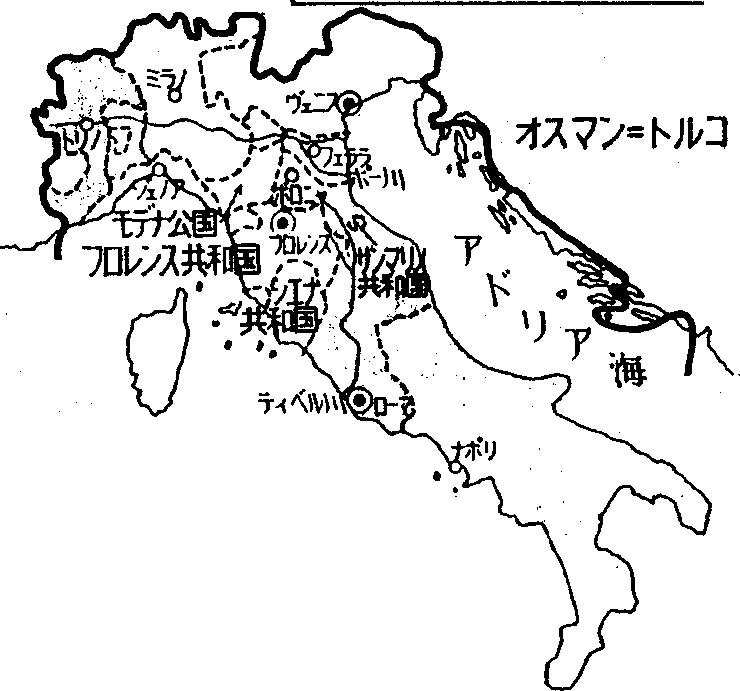 人間性の追求新しい人間観後には、 タリソロラス  （悩＼ 郎）  の確立としてあらわれるのは、らをはじめビザンティンの学者頁の表の人物で、世紀   （日が多くイタリアに移住して古典研究が盛んになり、 またフロレンスのメディチ家などの都市支配者、 貴族、 富裕市民、 あるいは ロー  マ法王などが、 学者や芸術家を保護・奨励した。古代ロー  マヘの関心    イタ本の南北朝対立の後醍醐天皇から将軍足利義満の時代、 横田庄に発した国内を二分すると思われた明徳の乱の終り）である。ダンテ・ペトラル・ポッカチオである。世紀  （応仁の乱ころ） 末には、 建築家・彫刻家のミケラン   ると、 イタリアの経済的繁栄は   重視され、 これが近代の個人主ジェロの 「ダヴィデ」「モー ゼ」  打撃をうけ衰退しはじめ、	世   義の形成に寄与し、科学の発達、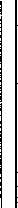 横田一	一番札所めぐりなしがたわの彫刻の傑作がある。  ついで   紀  （江戸時代前期）には没落し   大発見へと結びつき、 大陸発見（藤ケ瀬築城・尼子氏拾頭のこ   ていった。	へと向った。 わが園の歴史の流第	番	原ロ・梨峠	道知庵たず	そと人々の尋ねしちかひちりの外ろ）「最後の晩餐」  「モナリ	この波はイタリアからネー デれと明らかに違いがある。	世道しるくゆく谷川の水ザ」 の著名な傑作を残した    レ   ルランド  （今日のベルギー とオ紀以上の差がある。オナルドダ   ヴィンチがいる。   ランダ）に波及し、 やや遅くドフランスには世紀末から流これらの傑作を頭に浮かべて   イツに伝った。 特に宗教的・学頂くと明らかであるが、 いずれ   問的分野に強く影響を与え、れが寄せ、 イギリスでは   世紀墾   ェリザベス女帝特代に、シェーも人間尊重の新しい思想を芽生   世紀初頭のマルティンルタークスピアを先頭とするルネッサえさせたのである。 だがこれら    の宗教改革としてあらわれた。も都市貴族や一部の宮豪の独占    ルネッサンスは世俗的な面で宗となって、 貴族的な性格を強く   教改革として近代精神の覚醒を帯びていった。 のちに述べるア   もたらした。 両者はいずれも強メリカ大陸などの地理上の発見    い個人主義思想に支えられ、 ルンス黄金時代が出現した。科学・技術の発展古代ギリシャ  （紀元前   世紀のアルキメデスら）の科学精神を不動のものとした。 地球球体説は地図であらわされる世界と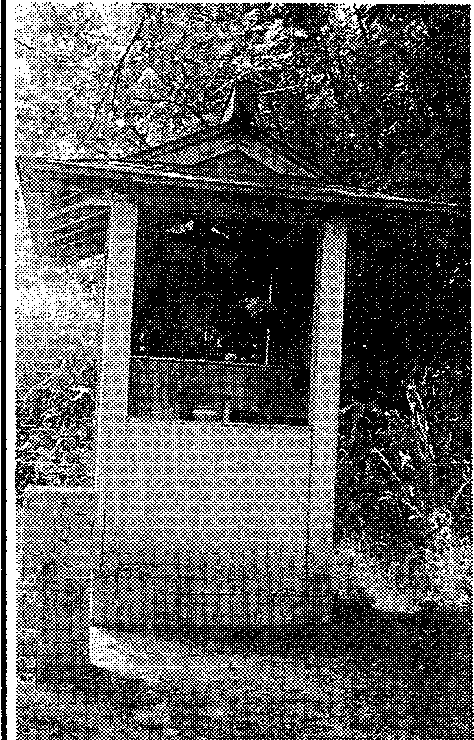 （岡）、 コロンプスのアメリカ発見  （庫）、  ポルトガル人の日本の結果、 商業の中心が地中海世   ネッサンスは個人の解放と自覚、もルネッサンスによって流人し、なり、 コロンプスの新大陸発見への来航  （図天文となるの界から大西洋沿岸へ移りはじめ   後者も教会よりも個人の信仰が実験と観察による研究がとり入となる。世紀  （応仁の乱ごろ）  である。．．  ・・．．  ．．  ．．  ．．  ．．  ．．  ．．  ．．  ．．  ．．  ．．れられ、 科学と技術の発展に大には溶鉱炉・ポンプ、世紀に（本号は堀米康三の諸著を参＂          斐の上川柳十一月の句一	＂＂  いつやるかみんな手帳を出してみる          児    玉    哲    呂 一一  過疎の里とり手な い柿鈴なりに          松    浦    久    寿一＂一  洗濯をするか 捨 てる か迷う 服	金   阪    柳   月  ＂＂  朝冷えてもみじますます色を出し	足   立   玉    恵 一．一  宅 急 便 開 か ぬ う ち  に ゆ ず 香	児    玉    え    み一＂一  色 失せ た菊を たむ け て祈 る 朝	真  綿  よ  し  子  ＂きく寄与した。  「鉱山学」 のアグリコラ、 解剖学の祖ヴェサリウス  （いずれもドイツ）が出現した。これらの中で三大発明といわれるのは、 火薬・羅針盤・活版は  （尼子時代の天文年間）水力利用の機械や小銃が実用化されこ。高温を生み出す水力水車は、鉄鉱石を半溶融のルッペから、銑生産へと進めた溶鉱炉の進歩考とし引用も加えて記述した）当誌は常に奥出雲をわが国の 歴史の中に位置づけることを念頭においているつもりである。窪田蔵郎の「鉄の来た道」 の登載もシルクロー ドと日本への道＂  毎 日 が 事 件 だ ら け の 地 球 上	田   部都．ー印刷技術である。へと進んだ。 わが国のたたら製を考える意味で寄稿願ったもの＂  神経痛あす は霜 だと 痛さ 知 る	渡  部  ミ  ッ  コー一  髭 剃  っ て一  日 だ け の 若 返 り	石    原    冬    明一＂科学の発達はコペルニクス鉄炉と似た状況から、 すでに戦である。（横田史談会   高橋一郎）・  心がけ良いと自分でほめている	藤  原  千  代  子． （叩凶）の地動説となり、 ガ国末期には一躍して高炉へと進一  足元を見られて株は売り出され		藤  原  の  ぽ  る一＂ ＂  執 着 を 示 さ ず いと も 無 表 情	松    浦   亜    以  』．  行中 の除難を願 い手を合わ す	田 中  有  樹  絵 ．＂  ゆっくりと歩いたようで早や八十路		安    部    正    子 一何しても未だまだ負けぬ空元気	田   中    芳    春リレイ  （隙ー  閻）は振子の法則、物体落下の法則を明らかにし、天体望遠鏡を実用化し、 衛星を発見してコペルニクスの地動説み、 わが国のたたら製鉄法をはるかに引き離している。こうした中で、 マルコ   ポーロの 「東方見聞録」  が生まれ（九月末から二週間余りの体調くずしと、 予定した仕事の負担とを考えて、本紙の発行にしわよせしたことを深くおわび致します。復調しましたので軌道にのせたいと思います。）会員頒布一部二円／六几九ー一八   島根県仁多郡横田町一、呉一ノ（電話・電送兼用編集発行責任者・高橋一郎   （横田史談会振替松江口座頒布／ 仁多郡仁多町一＿一成  植田軽印刷所ふるさと横田の先覚者を追慕し顕彰する小展示館を設ける運動を％ を占めていた。ところが炭坑の排水、 炭坑からの消費地への輸送問題、 鉄鉱畜カ・人など農業社会の基本動力を凌駕して動力革命をもたらし、 産業革命がまさに画期的な序章を終えて本章に入ってからの理解のために、 大いそぎでイギリスのこの歴史を延ぺてお石溶解における石炭の利用の技技術的基礎を確立した。くと。（頁年表及び月号年表参照し術開発が急となった。 これらを産業革命は農業文明社会からて）   イギリスは世紀   （暉＼奥出雲の近世企業たたらの発逹過程ー 自然と生活、  および古文書の   社会科学的考察に基づいて解決するなかで産業革命への条件が整備された。 排水用のポンプの考案、 蒸気機関の発明とこれがワットの完成で動力機の発明  （閲） へと進んだ。工業文明社会への移行を意味するから 「工業化」 という。  イギリスから ヨー  ロッパ各地 へ、  アメリカ、 日本、  ロシアヘと拡大し、     世紀後半には、 中国・韓年  元禄末年ー 正徳・享保：・・宝暦・明和・安永・天明・寛政年間。 将軍綱吉ー 吉宗・家霞家治）の中頃     フランスを破って世界の海上権を握り、 ヨー  ロッパ第一の商業国として豊かであっ章	産  業  革  命だが石炭輸送に絡んで登場し国・東南アジア・中近東・ラテ    た。農村を中心とする毛織たのが動カエネルギー 危機であっンアメリカ・ アフリカに広がり物工業が国民的規模でひろまっ産業革命とはー	による手工業的なものであった。 動力は畜力とくに馬力の供つつある。 それはエネルギー  をており、中頃から農業経営が過去において、 人類の文明史た。 ところが    世紀頁年表給に依存したが、 家畜の増加は人間や動物の筋力や、 風カ・水資本による機械化により大経営を画期した大きな事件は二つあった。	つは、 人類が紀元前暉年ごろにメソポタミア地方で農業参照）中頃からまずイギリスに始まった機械とその使用は、 人類のこの長く続いた生産方法を飼料の増産を引きおこし、 飼料作物が盛んとなると、 家畜と人間が食糧と土地をめぐって競合力といった自然の力に頼っていた。 生活に必要な炊事や暖房、生産のための熱エネルギー は、となり、 自営農の多くが没落して賃金労働者となり、 産業革命に必要な豊富な労働力の提供者を始めた 「農業革命」、  もう一根本的に変革するに至った。  そし、 家畜の増加が人間の生存を主として薪炭に依存していた。となった。植民帝国としてのつは    世紀イギリスで開始されれにともなっておこった社会的脅かし始めた。世紀のイギリ工業化は、  エネルギー  の生物的イギリスは、商品の消化力が大た 「産業革命」 である。 現在の変化  （産業資本主我の確立、  階スは畜力増加の社会的限界が危資源への依存から、 石炭やガス・きく、 生産力の拡大が求められ産業革命がつくりだした物質文級対立の明確化、 社会問題の発機的状況としてあらわれた。 畜石油といった一度消費してしまたこと。国内  （大プリテン明は、 過去における二つの大変生）もこれに加えて考えるようカの節約という問題と同時にこえば、 再生不可能な化石燃料 へ島）に石炭や鉄などの工業資源革に匹敵するような大きな変革になった。れにかわる効率的な動力をつく依存へと進んだ。 この背景にはに恵まれていたこと科学者に直面している。 これを人類史産業革命の遠因は、世紀中り出すことが、 イギリス最大の新しいエネルギー 体系への移ベー  コン以来の諸科学の発達ににおける 「第三の波」 とよんでいるが、 人によっては 「第一一の産業革命」 とよぶこともある。人類が道具を発明し使用する頃以降のヨー  ロッパの森林資源の枯渇． 欠乏・薪炭不足に伴う深刻なエネルギー 危機であり、最も深刻なのがイギリスであっ社会問題となった。そのため車輛の改良、 道路の改修、 運河の建設といった方面への投資が促進されたが、 最終行とその経済過程への適用科学技術の進歩があった。世紀末からの新しい動力源ー  石油・電気による時代を第よって発明や技術の改良が盛んに行われていたこと、 などがイギリスを発祥の地・中心へと育てたのである。ようになってから世紀の中頃た。 克服として代替エネルギー的には新しい動力の出現に向かっ次産業革命と呼んでいる。までは、 だいたい生産は道具ーとして石炭を開発し、世紀半た。 それが障年のワットの動力農業革命    技術の改良も早くそれは手の延長とも考えられるには、 全世界の生産量のほぽ機である。 それは水カ・風カ・イギリスの産業革命条播機の開発、 輪作農法による奥出雲の近世企業たたらの発達過程	・川柳知ったかぶりの外国語使用は国際化ではない	日本語を愛用し育てよう。生産の倍加、 家畜、 飼料の増産や品種改良、 科学肥料の発達も早かった。 こうしたことから自関を発明して、 炭坑の排水ポンプに利用した。 これを改良して蒸気機関を完成したのがワット法）を発明し、 またロー ラー 圧延法などによって錬鉄とその加工が行われ、 製鉄業は飛躍的に建造してハドソン川をさかのぽった。 暉年にサヴァンナ号が初めて大西洋横断に成功し  （所要時南北戦争  （閾ー  晦によって国内市場が統一され、 産業革命は完成した。作農民の多くは都市へ流入してである  （晦）。 蒸気機関はやが発展した。 なお世紀後半になっ間釦日）、世紀中頃からは帆賃金労働者となり、 産業改革による工場生産の推進に役立った。木綿工業    最も主要な工業はて力織機、 製鉄法、 交通機関にも利用されるようになり、生産、運輸に飛躍的発展をもたらした。てベッセマー 法、 ジー メンスマルタン法、 トマス法などの発明によって鋼鉄の大量生産が可船にかわって蒸気船が広く用いられるようになった。 通信部門では臨年アメリカ人モー  ス  （暉日本の産業革命鉱工業や運輸業に機械が導入されることにより、 資本家と賃羊毛工業であったが、 地理上のそれだけでなく、 蒸気機関の普能になった。 石炭は世紀初め（モー  ルス）が電信機を金労働者からなる資本主義的な発見以後東インド会社がインド製の綿織物を本国イギリスにもたらすようになると、 綿織物の需要が増大し始め、 国内に木綿工業が発達した。 この工業から及によって、 工場立地の制約（いままでは水流にそって工場が設けられていた）が少なくなり、 石炭や鉄の産地  （イギリスではこの両者が比較的接近していた）の近くに、 大規模なから製鉄に用いられるようになったが、 採炭に蒸気機関が利用されるようになり、 排水や換気が便利になって出炭高も飛躍的に増大した。発明し、 鴎年には郵便制度が実施され、 臨年に海底電信が設けられた。各国に於ける産業革命生産様式が発展し、 小規模生産を駆逐して、 日本経済全体の中心を占めるようになった画期。機械の導入そのものは、 幕末の幕藩営工業においてもみられた産業革命がはじまった。 それは工場が建設されるようになった。フランスー世紀末、 フラが、 民間の綿糸紡績業や鉱山業新興産業で、 ふるい慣習にとらこうして蒸気力はのち電力が動交通・通信の革命    このようなンス革命によって封建制が廃止などに次々と機械が導入されたわれず新しい技術が採用でき、力源として登場するまで、 産業工業生産の発展は交通手段の革され、 資本主義への道も開かれのは、 障年  （明治の銀本位インド・北アメリカなどから原綿  （綿花）を輸入することができ、 綿布の需要も年々増大したことによったのである。四大発明  （紡績・織布機の発明）  世紀半ばから手織から機械織に入り、 水力を利用するなや交通の原動力として大きな影響をもつことになった。製鉄・石炭工業の発展   木綿工場から始まった産業革命は、 機械の使用や蒸気機関普及によって機械そのものをつくる重工業の発展をうながしたが、 啜年ダー命をひきおこした。 原料や製品を遠く輸送する必要から交通上の改善がうながされた。 すでに世紀末から道路の改修や運河 の開発が行われていたが、 ここにも蒸気機関が利用されて革命的発展をみることになった。 すなわち、 叫年スティー ヴンスンたが、 資本の蓄積が十分でなく、小農民層が圧倒的に多かった。フランスでは工業より農業が 優位をしめ、 また鉄・石炭などの地下資源も乏しかったので、世紀臨年イギリスが機械輸出 の禁止を解くまでは産業革命は本格化しなかった。制移行を契機とする企業設立プームにおいてであり、 このときに 日本産業革命が始まったとみる。日清戦争の賠償金で急速に重   工業が発達した。 終了時点については、 機械制綿糸紡績業の確立  （岡年に綿糸の輸出量が輸入量を上回ったことを指標とする）ど、	段階の発明が、年の間ビー がコー クス製鉄法を発明し（岡＼暉）が蒸気機関車を発明ドイツ	鴎年頃から産をもって終了とみる説もあるが、に行われ生産の拡大をみた。て銑鉄生産も急速に増大し、 現し、 臨年から実用化され、年   業革命が本格化し、 ロシア日露戦争  （暉を経て、 民蒸気機関の発明    いままで動代製鉄法の基礎がつくられた。	には木綿工業の中心地マンチェ  ー  では曲年の農奴解放以来、 産さらにスミー トンが送風管を発    スター と外港のリヴァプー ル閻   業革命は急速化した。 アメリカ間の鉄鋼業や機械工業が発展しりきしょっき始め、 織物業に力織機が導入さて おり き力としては、 人カ・馬カ・風力明し、 さらにコー ト  （暉    岡）   に、 鉄道が開通した。 また水上ー  では鴎年頃から本格化し、れて手織機を圧倒し始める暉年（風車）・などが用いられていたが反射炉を用いて銑鉄の不純物交通の面でも、 臨年アメリカ人豊かな資源と労働力の不足が機（明治ころをいちおうの終が、 障年ニュー  コメンが蒸気機をとりのぞく攪拌製法  （。ハドルフルトン  （慮邸）が蒸気船を械化的農業、 工業を発展させた。了時点とみるのが通説である。日本の産業革命は各部門毎のに西欧では世紀に芽生え差が大きく、 いろいろのひずみが生じたといわれる。本以上ルネッサンス・産業革命と廻り道をしたようであるが、自らを、 日本を知るためには大日	切であると思ったからである。た人間性の回復、 自由の獲得は世紀のルネッサンスで開花し産業革命へと進んだ、     年の差が生じている。その反面芸術  （絵画・彫刻）．工芸は伝統をまもる中に、 心を傾注し時代の動きも投影して来わが国の封建制は世紀末のた優秀さは忘れてはならない。江戸幕府が終って明治維新の到来まで続いた。 今までみたよう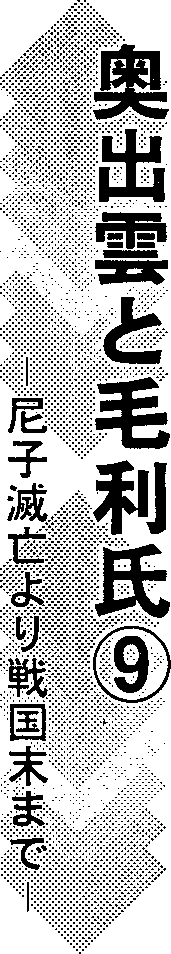 （横田史談会    高橋一郎）暉 天文仝三沢為幸尼子方にて安芸吉田城攻めに加わり討死。 尼子経久の死。 尼子退却。雲備の多賀山・山内・三仝     尼子晴久横田庄支配について注意書きを家貞へ。岩屋寺院主快円の努力で焼失後の復興着々と進む。  （焼いたのは尼子リ	沢など有力国人衆	氏は大内方に従う。で横田攻め失敗により）仝      大内義隆・元就とともに尼子を攻める。 右の    氏イは再び尼子方につく。仝      尼子横田庄へ進出し、 森脇家貞を総代官として代官四人を送りこみ、 荘園を支配した三領家に貢納する。尾園村は山内の所領。仝      大内義隆家臣陶隆房  （晴賢）に攻められ死す。 伊賀多気神社現在地に再興  （代官    森脇家貞）仝      尾園  （八川）八幡宮山内によって遷宮される。      弘塊 陶晴賢元就と厳島に戦い自殺する。元就の自筆状によれば、横田庄はその勢力下 にある。永緑元石見銀山を尼子が攻め毛利敗れる。 三沢尼子方へ。（木下藤吉郎・ 織田信長に仕える）入る。 毛利、 三沢に人質を出させる。益  元元就にかわって長子隆元は三沢を経て富田へ向い、布部合戦にて尼子軍を敗る。 三沢方死者多し。 元閾歪  為虎ふたたび起請文を輝元に届ける。秀吉鳥取城を攻める。    備中高松城の水攻め。  為虎毛利方で。  織田信長の死により秘して秀吉和睦めに毛利輝元加わり、 三沢為虎これに従う。歪，毛利輝元安芸出雲ほかカ国を領す。  吉川広家雲伯各半国と隠岐あわせて万石をもち富田城に入系図を掲載）、  また有力国人衆（三沢、 山内・三吉ら）には人質を出させている。  また事ある毎に起請文  （罰嘩江）や誓文を出させて陣営内への引き留めをしている。仝  三沢再び毛利方に。就病重く、  守備兵を残しし帰る。る。 仁多郡は輝元の直轄三沢氏は仁多郡内で万石を仝   毛利、 銀山を攻める。て隆元帰城する。輝 冗、 山内・三吉・久城。	地。領していたが、  萩城に移ってかあて  が沢、 毛利方へ請書を出し元就死す。三沢の氏に人質を出さ樋口の大催小池氏、  毛利らも厚狭郡で万石を宛行われて忠誠を誓う。  尼子の勢力郡内から一掃゜尼子晴久  （詮久） 死し子天	三沢為清、  毛利への忠誠を誓った起請文を吉川元春へ送る。せる。認為虎    亀嵩城保持を願って起請文  （神仏に誓ってより村役人を仰せつかる。この号ではその後の奥出雲とる好遇をうけている。  毛利一族人についでの石高である。  やがて厚狭郡に分家した毛利支藩義久継ぐ。仝   三沢為清    岩屋寺掟法度約束を守る） を輝元 へ。毛利氏との関係を年表風に抜き長府藩の番家老となり幕末ま仝   元就・隆元父子正親町天を定める。富田城主吉川元秋	オ）  書きした。 戦国武将の間での政で仕えた。 次号で三沢氏が去ったのちの郡内への毛利の家臣の配置をの皇の即位費用を献ずる。仝   三沢為清    岩屋寺本堂修死し、 継弟元康   （のち支略結婚もあり   （本紙既刊号に詳ペてこの連載を終わる。仝  三沢、  毛利方で松江洗合いへ。 のち白鹿城陥ちる。覆にあたり願文を納める。織田信長の援助により再藩厚狭毛利の祖）が入る。豊臣秀吉関白となる。述、 昨年月号の ロー  カル紙に．．  ・・  ．．  ．．  ．．（横田史談会・・高橋一郎）．．これより年まで尼子毛起した山中鹿介は勝久と吉川広家    雲伯を領し富＂	斐の上川柳十二月の句利両氏の争い続く。播磨の上月城に拠るが、田に入る。＂  見えを切るだけで円安止まらない	一仝   御所より綸旨が元就に届く。 毛利・尼子の争いで毛利の大軍に囲まれ落城勝久自刃し、  鹿介は備中吉川広家    九州へ攻め入る。 為虎これに加わる。真白な山は雲間に顔を出し．  雪しんしん黙ってめくる政治面．一＂横田庄につき、 三沢の貢納の遅退を諭させらる。阿井の渡しで護送中殺される。 この合戦に為清・三沢為清死す。三沢為虎    安芸広島へ移＂  忘年会皿盛りとりて酒をくみ	ー寿命とは順に行かないはかなさよ	＂＂  ひ孫抱き腰の痛さを嬉しがり	一縁のない株だけれども腹が立っ	．仝の在、 富田城開城。  尼子時代年が終る。 天野隆重が為虎親子毛利方で出陣。仝   毛利輝 几、  吉川元春をしる。  （樋口小池のち杜と改姓は国境まで送るとい利廻りは期待できぬとタオル呉れ＂  嫁ぐ孫送る門出の堪え涙．．．．ー城代として入る。て横田庄下地代官三沢のう    馬木氏も元貞が伯父  ．患者さん今日は微笑む顔を見た	．一仝   吉川  （富田）元秋  （元就の男）   オで富田城に入貢納について諭させる。（御所の代官は庭田重保）にともなわれ安芸 へ。  祖父と父は病弱などにより．  何となくせかせか歩く年の暮れ＂  世間では通らぬことを国はやり	一初雪に風のキッスが身にしみる	＂＂  軒先の柿もあめ色おいしそう	一る。 （妻は三沢為虎の妹）仝   山中鹿介尼子勝久  （新宮党ーー 在京都）為虎毛利輝元に誓紙を届馬木に残り生涯を終える。   ．  豊作の柿に烏もやって来ぬ	一比五三終えてばあさんばくらとし＂  数多の恩報い足らないままに老い	．一会員頒布一部二円／六九九ー一八   島根県仁多郡横田町一、呉一ノ（電話・電送兼用編集発行責任者・高橋一郎   （横田史談会振替松江口座	ー	ー頒布／ 仁多郡仁多町三成  植田軽印刷所ふるさと横田の先覚者を追慕し顕彰する小展示館を設ける運動を文禄元秀吉の朝鮮出兵に輝元住によって寺領を失い、寺領    石となる。参加。仝	杉原広亮    晋斐寺へ寄進。仝	毛利輝元    岩屋寺へ、坊の僧四散し衰微す    瞬寛永る。仝仝  年     堀尾吉晴    出雲    隠岐忠晴歿し嗣子なく    年で亡ぶ。享極忠高人部。岩屋寺はあらためて、年頭の祈念と樽料の礼を届ける。	岡仝仝 元     大馬木・小馬木両村で万石余入国。堀尾    国巡りで横田へ三井野にて国境を確認馬場村石計る。石、 五反田村石の寺領を得奥出雲と毛利氏ー 毛利支配下の時代信原・星田氏ほかが所領を得る。 馬来氏の残留者に若干宛行う。し、 奥地で働く農民に	仝賞を与え、 横田六日市五反田屋に泊る。 のち	仝参勤交代の制がしかれる。年振りに嘆願が容れ毛利家臣の配置翌  閂  吉川広家、 能義・意宇両郡を領して   万石富田）	へ。よる仁多郡の知行高は、砕	続	誓石	石  ， 元慶長	秀吉の朝鮮再出兵。  冷泉民部討死。 墓は亀嵩にあり。の富田屋  （田村）である。安部源太左ヱ門の案内られ、 砂鉄採取の許可が下され、 翌年より、たたら吹きはじまる。その他の出雲は輝元の直	高	入戸 印 臣秀吉歿す。で藤ヶ瀬城に登り、 あ	仝忠高歿し嗣子なく亡ぶ轄地で、 そこに配置した家臣は主として長門・周石	直 蔵	宍ー   家＆であった。 家臣をみると関ヶ原の戦   西軍石田三成敗れ、 徳川氏の時りし日の三沢氏の思い出を聞く。 源太左ヱ門この年秋、 九州島原の乱。防の旧大内氏系のもので冷泉民部    亀嵩	国石代へ。（稲田の現在の土居の	仝松平直政出雲万暉石、あった。毛利の直臣でなく、 大内系毛利氏防長国    万遺中興者）は朝鮮出兵に隠岐    万暉石を領し松奥出雲の諸将  （国人衆）は長門に移ったがその待遇は、の外様家臣で、 厚狭郡内を領していたが、 旧大内系家臣の出雲各地への配置換え石繕へ国替えとなる。毛利支藩    長府藩	石も加わったという。堀尾氏の入国後、 岩屋江に、 入部する。松江城    竹内有兵衛によって修理。 天倫寺開三    沢   一、厚荻郡の望  んど）によって移住した。元就の四男吉川秀元寺院主快教の訴えが入基。 小島清兵衛出雲藩宍    道	六、冷泉民部の一所衆人で国石（元清の次子秀元、養子として）れられ、 大呂村で    石塗師となる。三刀屋	一、八赤    名	一、六（郡内の西部を中心に。氏名略）杉原将右ヱ門高広    横田直石三沢為虎   家老にを得る。仝	鎖国を断行し宗門改めを行う。佐    世	一、四多    賀	八七祖式源吉宗安	下横田  石総安寺の開創岩国藩    訓石余元就の次男吉川元春叫慶長堀尾氏は斐伊川水系での砂鉄採取を禁止する。洪水により斐伊川東流して宍道湖に入る。であった。毛利家の 「八ヶ国分限帳」 に馬来	馬木若干杉原は備後の神辺から配置替の子広家隣寛永堀尾    代忠晴によって（横田史談会（完）高橋一郎）よると、 天正末年の総国検地にえになった。岩屋寺は毛利家臣の来さらに石を加えられ知ったかぶりの外国語使用は国際化ではない	日本語を愛用し育てよう。奥出雲の近世企業たたらの発逹過程ー 自然と生活、 および古文書のの道具をつくり、 それは堅い」とある出雲風土記の記述から、玉鋼はここで造られたと考える省略して、 村落の成立を推定した研究をここに述ぺて参考としたい（横田庄と祈産は中世には交流が深い）。こぽれ話気になること社会科学的考察に基づいてのは誤りの第一歩であろう。頁の図がそのつで、 これは   もののけ姫序	章	ア ニメー  ン      ン今の横田盆地は湿地帯や河川   平安時代後期  （院政期）のもの	動画映画で、 自然と共存する月松江で開催される暉年第  回国際      が、 それはそこで述ぺているよ   敷で、 洪水のたびに氾濫してい   である。 （復元図は鎌倉・室町・    たたら製鉄をうたっているが、金属歴史会議の準備のうに明治末年まで農業振興のたる。 （検地帳では江戸時代に入っ元禄と時代がある）	本論で述べるように、 この地方つ第    回シンポジウム「多角的視点から迫る奥出雲のたたら製鉄の実像」のために用いた年表をもとに、愛好者のため  にわかり易く連載をはじめたものである。 はじめに、 古代中世の山間地めに一時頓挫し、 その後企業たたらは木炭生産の角炉へと移行しはじめたのである。古代の横田郷から横田庄ヘて、 明治初期までに水田化している。『横田町誌』 参照）この地帯には多くの支流が注いでいて、 それらの流れは深く、谷は切り立ったものではなく、この時代の中世の村の原型が    の住民は自然との共存を常に考でき上っている。 図の上方の谷   え、 自然の恵を享受していた。には百姓の名、 谷の出口から下    また映画に出るたたら操業は時の大川までの緩傾斜地には、 荘   代を考えると、 外国の物語の写官などの領主の名がある。 名の   し絵であろう。農村の成立を考え、 土地と生活『出雲風土記』 の  （暉余年昔） 両方の山は谷川へなだらかに傾屋敷はやや小高い場所にあって、の中から鉄の生産の発達を浮ば横田郷は、 旧鳥上・横田と大字斜している。 それはヶ所   谷ぞいの湿地には、 井  （噂あ直）  『街道を行く」（司馬遼太郎著）にせたいと思う。大谷をのぞく八川の村の区域あったと推定できる。頁地図から水を引いて水田が下へ下へ	「山林を乱伐すれば雨期には前号までで、 ヨー  ロッパの製である。（現横田町の大馬木・小馬木と大   のの集落にあたる。 庄国の諸と棚田として開かれている。 小   たちまち洪水がおこって田畑を鉄史を追い、 和鉄の製鉄史を重谷は郡西部の三沢郷に含まれる）年	記録、 豊富な横田庄の中世諸記農民は名主や領主の屋敷の下に   流すし、 水流に土砂がまじって、ねてみると、 中世が考古学・文献学の上から明らかに出来ない前出現する石清水八幡宮横田庄は、 この横田郷の中のほとんど録を綿密に検討すると、『雲陽誌』 の記述につながり、 さらに小屋掛けして耕作に従っている。   その水を引いている稲田が埋まっほこら祠や寺もある。	てしまうこともある。」 と。が、 わが国が科学思想発達のおの名田（開栢有の名をつけた区域の水田） 現在の地形・住居や寺社や遺跡これを当地方の参考として考   これも誤った見解である。くれから技術の展開がおくれ、発達が足踏みした近世  （江戸時が、横田郷の支配者（郡回委丞族）によって宮に寄進されたものと推につながってくる。証してみると、 先に述ぺたように当地の集落の歴史が明らかに   俵国一報告書の読み誤り代）であることが明らかになっ定している。（『島根県横田町巳 参照） 備中新見庄なる。 竹崎・大呂・五反田・蔵	経済的な視点が少ない記述で、たと思う。 低温の下での日本文横田郷のころの住人は、 研究岡山県高梁川の上流の現新見屋・原ロ・土橋・八川本郷  （の   たたら鉗押し法   玉鋼    日本化の特色である伝統技術の伝承者の研究方法を当地に適用し試市にあった新見庄は資料での初ち尾園村）・金川などで、  いず   刀が短絡して、 たたら本来の姿にのみ頼っていたのであると思算すると、人で大家族時代で見は、 横田庄より年遅く暉年れも中世に村となる。	が埋没してしまっている。われる。あるから戸位だったと推定でである。 京都の東寺の荘園とな稲作はわずかの湧水や井水を	鉛押法は当地では三日押とい幕末には近世企業たたらは、きる。 こう述べると現在の横田るのは年後であるが、 この百下へ下へと水田を造って落して   う。 銑生産量をとすると鉗生洋式をとり入れ高炉に向かって、盆地の出雲大川  （横田川）流域合文書は極めて多く、 新見庄を棚田が出現している。 まだ古代   産は。 釦の中に鋼ー、歩鉗本格的銑鉄生産に入ろうとしての水田地帯がその生活地帯であっ復 几できる貴重な資料が多い。中世はじめは、 谷川の水の利用   銑と歩鈍で割鉄強ができいる。 本紙に述べているたと思い浮べ、「鉄を造り種々荘園の歴史や経済などはここで技術の乏しい時代であるから、	る。 割鉄は鋼の倍の値段。 す農民が恐れたのは自然林に降る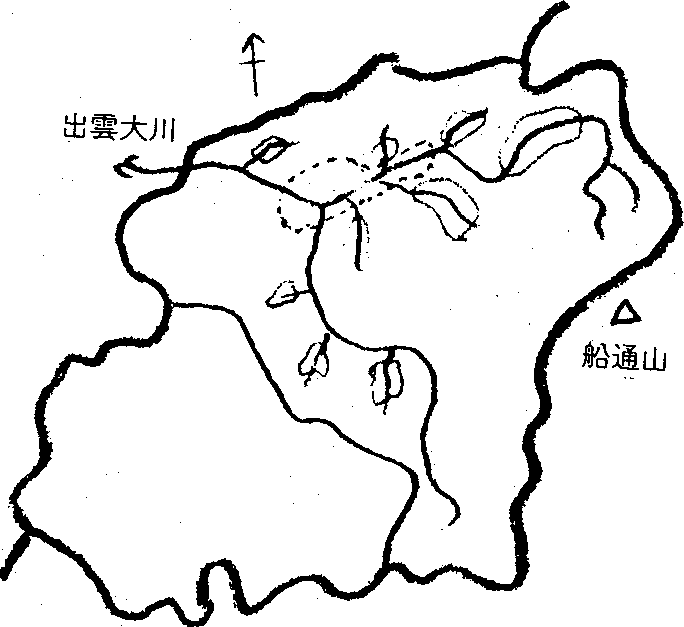 則であった。 このことを念頭にると鉄師の収入は割鉄が約    割、往時の谷間の集落雨による洪水ではなく、 旱魃に置かないと歴史判断の誤りを犯    鋼は割である。 当地奥出雲のよる水不足であった。 自然と山す。 農具の発達から村の行事にこの割鉄が日本の鉄需要の今の横田盆地ヽとの共存が基本であった。横田盆地が水田化するのは江至るまでこの原則からははずれていないことは、 後で触れたい。近くを充していた。号参照）戸時代である。 中世の築城技術が地方にひろまり、 藩主の石高制は、 新田開発へと向う。 横田盆地は次第に周辺から水田化するが、 こんどは旱魃ではなく、洪水が農民の悩み、 藩の苦しみとなる。 江戸時代の記録 『出雲私史』 では洪水の記録が次第に詳細となる。この水と開拓と水田のかかわりと農民生活は、 当地方の動かすことのできない郷村成立の鉄農具について奈良時代を推定してみると、くわ       すき        かま鍬． 鋤・鎌などがある。 これも律令制の下では、 官人や豊農層の手中にあって、 作人はこれを借りて仕事をしている。 当地方の山間部では 「鉄あり」 とあるが、 どの程度が用いられたのであろうか。 鍬も鋤もその柄は木の枝を生かして製作したものである。鍬は開墾の最初の時に用い、その後は大きい変化のある時に使っていて、 水田や畑でも耕作の時は、 鋤を押している。 深耕でなく、 肥料も用いない時代で図説 「島根県の歴史」 ・ 「いにしえの島根』 ・インター ネットの 「たたら」はいずれも鉗押法を誤って鋼生産であると記述してある。  日刀保たたらは鋼生産が目的で、別な観点で評価すべきもの。『和鋼風土記」「この操業はたたらの操業を目ざしたものではなかった」と、ようやく書かれはじめた。 この映画と書籍の功罪について、  明らかにする時が来ている。備中と出雲の鉄生産江戸初期には備中がはるかにある。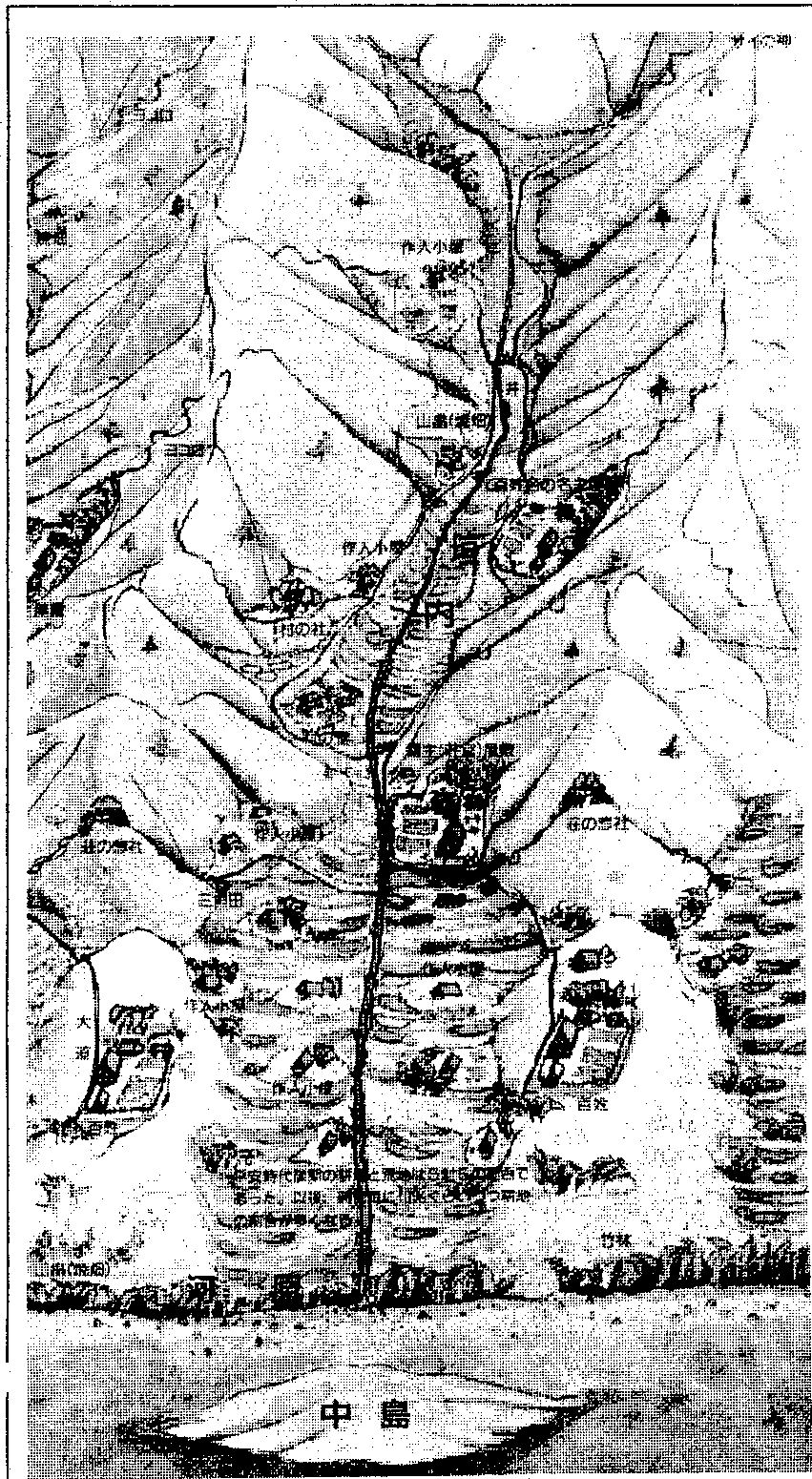 期後代時安平和鉄生産量が多いようである（統計上）。 考えると関連することが多大である。『鉄山必要記事」  （鉄山秘書）は著者が奥州の旅から帰ってから完成したものではないだろうか。 検討を深めたい。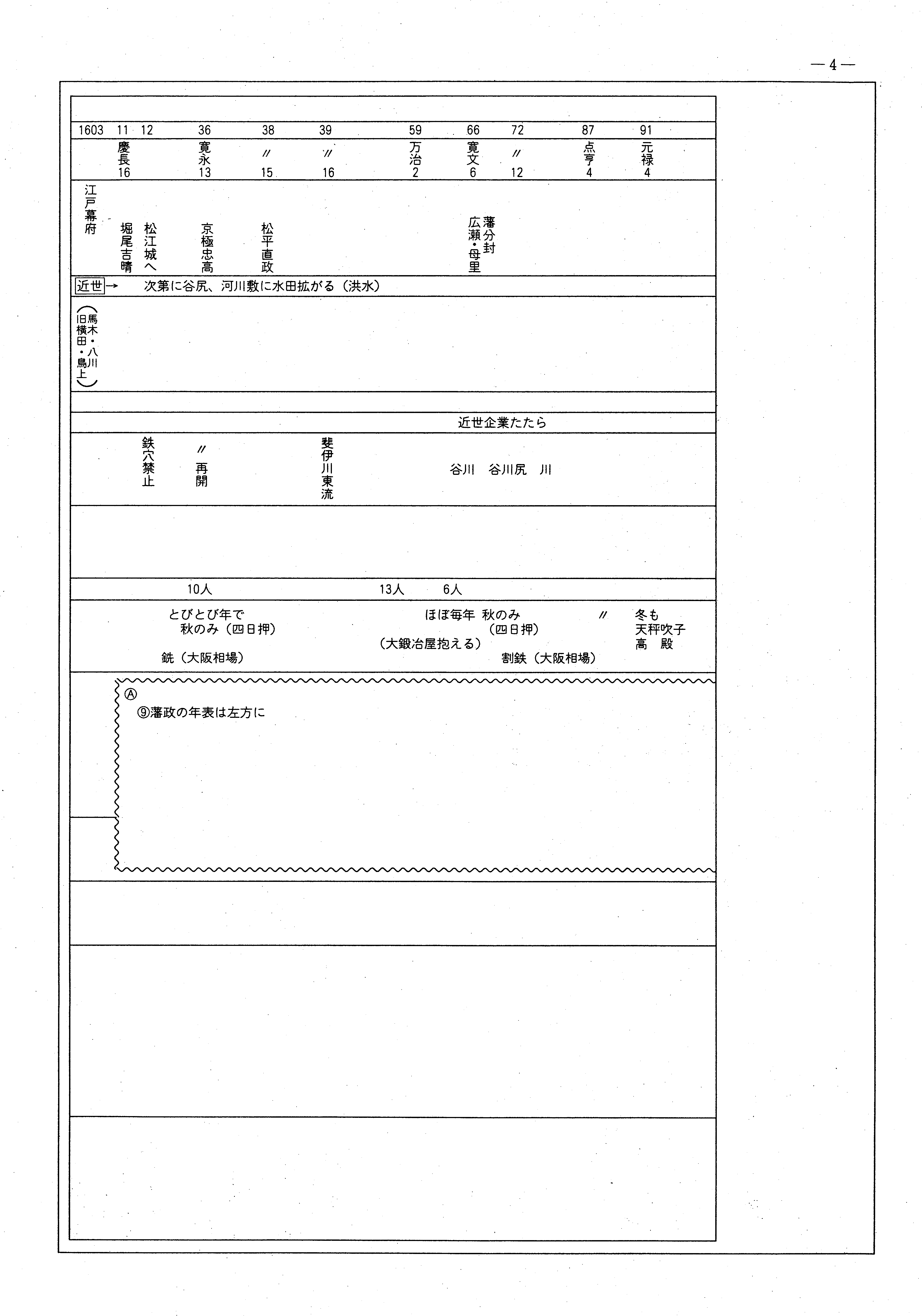 310-5-8733  9910	1111111284  921425	38	911566 ~ 7716431”2	年  号①時代棚 鼠田時	つ）②事件③開拓（この表は右⑨藩政の年表）®年表（絲原・木I·・ト蔵・仲間文書 奥出雲163、165、244号に論文）鉄方illl買上忠l	|	先納	銀  制期運上銀制1636（寛永13)48（慶安元） 銑61（寛文元）（再開）寛文元（江秋のみ操業15代）72(／/ 12) 1 鉄買上益金銀310貫（歳入の5%)87（貞享4) 廃止2 （江春秋創業）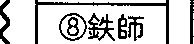 炉場・大鍛；台場数x	操業月数の額91（元禄4I)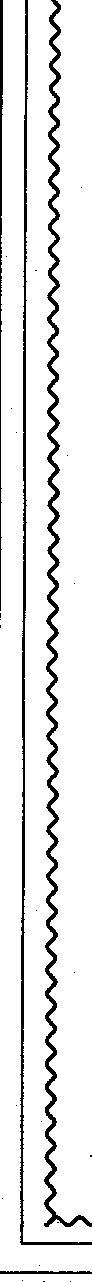 {『舌（御礼座）とりやめ製品天秤吹子吹き炉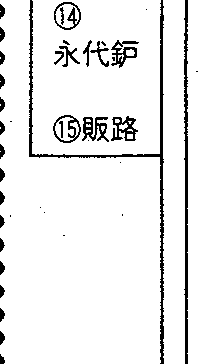 311『播磨国風土記」 の中の記載では緑肥が推定されるという。人糞尿は用いられていない。世紀には 『和名類棗抄』の中に、 農具がみえる。 棚田の耕作地帯の農業は、 極めて人力紀前半にはこれが全国化したと    みるべきである。 年貢は米・絹・いう。	布であったのが、 銭納に移って備中新見庄が銭納になるのは    いったのである。図年からである。	石清水八幡宮の資料集のすべ横田庄の記録で年貢をみると、   てを探求しても、 このことは明『斉民要術紙背文書』  に公事断    らかである。柴栗句会＿月抄き初 耀 や 仔 牛 が 毛 布 着 て 着 き ぬ雪  雲  を  脱  ぐ  鳥  髪  の  峰  高  く寛 の 音 ぎ れ て夜 を 凍 つる の みと ん ど 火 に春 呼 ぶ 力 貰 い け りを最大に投入する仕事であった。銭春五十貫秋五十貫の文字と、世紀に入ると横田庄の一部病院着脱いだ日セー ター 着て温くし古代中世の横田庄御用鉄並公事断銭等々の文字が    が仙洞御料所に分けられ、 代官見えるが、 これをもって横田庄    安部氏が下る  （子孫・屋敷・文古  城 趾  の 梢  え  そ  め  に し  初  茜福寿草のぞみ托し てそ っと 置きこのことについては、 本誌での貢納は鉄であったと見るのは    書現存）。世紀末には、  仙洞年 新 た 悔 な き 余 生 趣 味 に生 くいろいろの角度から詳述しており、「島根県横 田町誌』  その他読みすぎであろう。 御用鉄は特    御料所の荘園の半分が、 皇室のに鉄の納入を必要上から要求し    菩提所京都泉涌寺に寄進される。注連おろし明日のとんどの支度する、筆  太  に 温  故  知 新  の 吉  書  か  なで述べているので要点にとどめた時であり、 公事断銭は交換交    そして世紀末の荘園制の終り仏  前  に  一  人  で  語  る  小  正  月る。源頼朝の時代となると、 守護地頭が置かれたが、 当横田庄には下級代官催職小池氏が下ってくる。  （戦国時代には大催職といって、 八幡宮神事の中心者となり、土百家となり実力を持 って換経済としての年貢米の銭納で    まで、 御所や寺の記録が残ってはなく、 宮の年中行事の自家消    いて、 その詳細が明らかにでき費にあてる目的の費用の負担と    る。 唯一度だけ年貢に鉄が若干斐の上川柳	月の句残るほど遺産がな いで平 和なり年  ひ と  つ 加  え  終 着 見  え  隠 れ雪 降 れ ば 隣 か ら でも 電 話 来 る流	々	転	々	簸の上短歌会夏祭りも盆も終りて地虫暗く厨に二合の米を研ぎをり	永    井    弥山裾より持ちて蹄へりて育てたる吾亦紅庭に十年を経たり	仝山の家の古き広きを守りつつ吾れにいく度の秋ぞ巡れる	仝つつ	ついた。江戸時代はじめ、  のちに何 を し て来 た か 時 折考 え る杖によりて草取りし夕されば没り    陽に述べる馬木郷の柾氏との婚姻をめぐって、 「打」 と改姓。  八幡宮神事の中心者として  （神主はいたが）明治中期まで伝統を保持した。 江戸時代には古格を維持するため、 松江藩より扶持米もうけた。 子孫現存）荘園から領家に納める年貢は代銭納化するのは、 認世紀後半（鎌倉時代後半） からで、	世り年  賀  状  な  つ か し  友  は 皆 元  気初  詣  で 素  敵  に 年  を  重  ね  た  し次つぎとゲー  ムみたいに党が出来初打ちのゲー  ト笑顔でスッと抜け初  笑  い  七  人  家  族  あ  と  別  居孫ひ孫にぎやかいいがくたびれ て雪のない手持ち不沙汰になるくらし初  春  に 大  虎  小  虎  つ ど  い よ  り首都の雪たまにびっくりして見ては歌 合 戦 私 が 見 た の は衣 裳 だ け初 詣  で 神  は 黙  っ て 願  い 聞  き笛 吹 け ど 株 価 と 景 気 踊 ら な  い超 不 況 会 社 消 え ても 役 所 生 き向き掌を合はすなり	岡    田子や家のこと言ひ妻が手より金受けたりしに臥して久しき	常盤戸の日に吹き寄せられし枯落葉今日も用ある人は来たらず	仝捨て場にて喚くが如く暗きゐたる烏が白きもの街へとび発つ	仝打ち連れて友と退蔵院の庭に聞く水琴窟の妙なる音色	野    村    節夫の入院三ヶ月とぞ山畑に茜に染まり独り豆引く	仝妻と子を残し二十二歳をみまかりし孫婿の遺影は余りに若し	仝旅を愛し人とふれあい老いゆけど明日に夢あり悔いなき人生	安    部    夕二年坂下れば維新の道となり坂本竜馬ここに眠れり	仝添ぇ物として加えられたことがわかる。 年貢の主なものは絹である。『斉民要術紙背文書』 を用いて横田庄は年貢として鉄を納めたことを論ずる人もあるが、 記録を調べてもそれを肯定するこ藤ヶ瀬城  （請所地頭三沢氏の居城）下へ町並みが出現し、 市場は移って『横田市場』 となり、牛馬の市場としても中国地方でも最も早く、 三大市場の一っとなり、 牛馬売買の制度が変った戦後まで連綿と続いた。は当地方の近世の企業たたらの調査を深めているが、 中世資料も悉皆に近く集めているので、中世の鉄にも関心をもっているが、 研究者先輩の方々の研究も十分にまとまっていない状況である。得権をめぐって訴訟になったとの記録が簡単裁判所にあったといわれている。 また安芸国では、自給たたらでできる、 粗釦を買い集めた者もいたという。この小さい粗鉛（仮称）を砕いてより分け、 それぞれに鍛えるながらその恵みを享受していたのが明らかである。 近世企業たたらの歴史の記録に、 それははっきりと読みとれる。 たたら製鉄は、 樹木の乱伐や、 砂鉄の乱獲で行われたと判断するのは大きな誤りである。とができない。閻天文年の鉄砲伝来は鉄へ私は仮説として近世企業たたとか、 再溶解して鍛える。 或はこのことは当地の製鉄事情を考える時にも関連がある。世紀に入ると横田庄の中心の関心を高めたであろうが、 当地の記録には伺えない。 醐天正年全国の荘園制の崩壊とともらの前身として、 中世から近世初頭にかけての企業たたらを、大雑把ではあるが初期企業たた再々溶解して鋳物鉄を得ているのである。今日この方面の実験は全国各近世初頭近世に入ると水田開発は、 藩主の石高制と併行して、 谷尻の地馬場を含む地域を中村と呼び今日に至っているが、 ここに中村市場が開設される。 この頃のに横田荘も中世の鉄年の幕を下した。らと仮称して、 銑生産が行われたのではないかと考えている。奥出雲の鉄師達の近世の明らか地で頻りと行われている。こうした自給たたらの基盤の上に鋳物師集団が分派する原因開拓、 河川敷への堤防の築堤によって行われた。 築堤技術の低さは豪雨の時に洪水を招き損害記録も横田庄には豊富である。（本誌にいろいろの角度から紹介しており、年貢納入については、関連する資料を悉皆というほど集めて紹介していて、 評価されている）中世の鉄の発堀遺跡は極めて少なく、 文書記録も明らかにするものが少ない。 その中で中世鋳物誌師集団の分布は 『最継文書』 の研究によって次のように言われている。 河内国丹南からな文書記録を遡ぼるとそう考えざるを得ないようであってあとで触れることにする。他方企業たたらと併行して、「自給たたら」 と仮称するものの存在を考えている。江戸時代、があったのではないだろうか。またこの集団の分派の時代にあわせて中世武士団は、 牧の盛んな地と重なって結成されたのではないだろうか。奥出雲でも、 寛政年間鉄師たが多かった。 一方棚田の上方での池の構築、 水路の新設は棚田の旱魃の脅威を少なくしていっこ。松江初代藩主堀尾吉睛が禁止した、 斐伊川水系の砂鉄採取はそして暉天文年、 馬木郷大世紀末関東・東海・北陸と分東北・奥出雲石見・安芸に点々ちは差吹たたらが農民の間で、やっと年だった寛永年に、馬木の柾氏が、「たたら吹く」派し、世紀山陽から九州へ、と、 山子吹き、 鍛冶屋吹き、 親盛んに行われて木炭が払底して新しい藩主京極忠亮によって解との記事が、『打日記』 その他世紀因幡、世紀宇波  （出雲） 子吹き、 寄合い吹き、 一夜吹きこまると藩に訴えている。 その禁され、 たたら操業が開始されに登場する。 杜氏は備中新見庄の柾城の城主であったが、 戦国戦乱の折家臣の謀反によって落城、 一族がここに退去し、 のち上豪として土着した。 記録は続へ分派したという。 だが鋳物原料の銑鉄はどうして得たのか明らかでない。 また鉄製品や鉄材も持ちあるいてもいる記録があるところから製鉄も鍛冶も行っなどの言葉が残っている。 それは今日小規模実験たたらと呼ばれるものの古いもの、 刀匠の中で自家製錬をしているものの類の古いものと考えている。 生活後の成行きは判明しないが、 その自家製錬までも取締ることは行われなかったようである。古代中世の山間の郷村の成立と開拓と山と水の問題を考えるた。 その頃製鉄を営む者は    人位いたが、 毎年ではなかった。あとに述べるように、 砂鉄・木炭の生産量の確保、 その運搬が組織されない状態では、 とびときのち松江藩の鉄師のる。人となていたではないかと推定する人もいる。 鋳鉄仏など鋳造の中世の苦しかった農民の知恵が育んだものである。 明治初年に石見と、 鉄穴流しの問題・たたら・鍛冶用木炭の生産についても、びの年に操業することを余儀なくした。 そして乾操期の秋に、やがて下中村の地に築かれたのものは東海関東に多い。 私の邑智郡では、 砂鉄採取場の既農民達は自然を生かし、育成し夏期に集められた材料によって斐の上川柳二月の句耐えることさせずに親が耐えている操業する作業の繰返しとなった。中世は小前  （小規模）であったたたら炉も、 このころは大型化年から藩による鉄方御買上制がとられた。 製品は銑である。  年たった、 闊寛文元年柾家の操あてられている。 この養米を銀に換算すると    貫文くらいとなる。 鉄師から先納銀として藩が子 ど も だ け 待 合 室 でよ く 動 きの方へ行き、 四昼夜操業の四日業は秋のみで代である。 松平前借したのは、 銀買上益金相当あんちゃんと呼んでた兄貴古稀迎え雪  の  壁  隣  の  家  も  遠  く  す  る春 の 風 出 合 いと 別 離 運 び 来 る掛け替えて床一ぱ いの春らし さ塩 いわ し 節 分 魚 の き ま り ご と大  声  で 笑  っ た  後  の 気  持 よ  さ我が写真よくもこんなに歳をとり押であったと見える。 製品の販売先は大坂で、 大坂相場の銑の値段が、『柾日記』  に毎年誌されている。 銑が主製品であった。畷万治    年鉄師が当地方で人位となり、 鍛冶屋の中から大直政が出雲国に入部した時の鉄師連名書の筆頭が柾家である。翌年は秋に加えて春も操業している。  靡寛文    年の松江藩財政の収支をみると、 収入には鉄買上益金銀    貫文とあり、 歳入のであったことになる。 これは年たった暉宝永元年になって廃止となった。  （のち享保     年より別途復活する）一方藩の鉄行政三本柱  （鉄方御買上制・先納銀制運上銀制）の運上銀制は、  岡貞つずつ荷物をおろすことに決め想 出 の 笑 顔 読 ん で る 孫 の文  み鍛冶技術  （鉄精錬）の腕の良いものを、 専属として抱え、 たた％ にあたっている。 支出の部    享    年鉄方買上制の廃止のかわには鉄師から秋の年貢で返済す    りに新設されて、 炉場・大鍛冶偉  い 人  大 金  持  ち  で な  ぜ 悪  事ら場    銑生産から大鍛冶場割    る約束で先納銀制を布き、 その場数に操業月数をかけてそれぞくしゃみして嫁が入るか代舞風呂銑生産への一貫工程をとる企業負債返済の米暉俵が記されていれに応じた営業税を徴収した。たたらが出現すると、 ほぽ毎年る  （雲陽大数録）。  これは鉄師これは明治年まで微増しなが操業を行うようになったが、 期に返されるが、 これは養米  （制）  ら続いた。幻	影	簸の上短歌会沈黙のはてに独りの言葉ありてそれより会議間はやはり秋のみの四日押であった。 しかしこの頃企業化に移行できた地主兼鉄師は少なく半数といって、 鉄師の労賃支払いに柴栗句会二月抄横田史談会    高橋一郎は活発となる	常盤緻ふかき同窓の友ら集まれば酔ふほどにいつしか又兵のこと	仝訪ね来ることなき母がまぼろしに荷物背負いはるまさが操業に従っている。 砂鉄は谷川に流して谷川尻  （大川口）や、川で採取する時代である。 暉寛春  浅 し  だ  れ  か  が 藁  の 砧 打  つ春  浅 し  閉 居  に 届 く  海  の も  のて山道越え来	諸    角    長    子着膨れて診察を待つわが前を白衣のナー  スいそぎ過ぎゆく	．	野	節    子雪しきる朝を登校の児童らの列まぽろしの如く通れり	仝雪空を渡りゆく鳥の影見えて新幹線は関ヶ原を過ぐ	永    井    弥    生しきり降る雪の東京の夕ぐれを灯油売りの流すペチカのメ ロディ	仝文    年割鉄出荷が軌道に乗ると、『柾日記』  には割鉄の大坂相場が記入しはじめられる。この頃の松江藩と鉄行政しばらく、 鉄師の中の柾・ト蔵両家の記録によって述べる。春浅し マネキンすでにニュー モー  ド編  み 棒  に 刻  を  托 し  て 初  吹  雪薄   水   に   蹟  ＜   園   児   庇   う   姉大寒の研ぎ澄まされし 月上 が り囀   れ   ど   何   処   の  梢   浅   き   春待  春  や  支  え  の  杖  の  握  り  艶青 竹 に 餅 く 黒 こ げ と ん ど の 火生きてゆく重き想ひを乗せて行く日ぐれの駅を列車は発ちぬ	安    部    夕    波暉寛永開されて年にたたら操業が再年たった、 暉慶安元体  調 を  崩 し  て お  り  ぬ 寝 正  月猫 柳 柔 毛 ゆ た か に 日 を 溜 め  て会員頒布一部二円／六九九ー大    島根県仁多郡横田町一、冥一ノ・編集発行責任者・高橋一郎   （横田史談会振替松江口座	ー頒布／ 仁多郡仁多町一＿一成  植田軽印刷所（電話    電送兼用ふるさと横田の先覚者を追慕し顕彰する小展示館を設ける運動をるが、年続いた藩の買上制をことがなかった。 （幕末に一部鉄師にたが、 いろいろの理由をつけてとりやめ、 かわりに月請け運上銀制  （讀 諷る）とし、 炉場・大鋼の買上制を一時とったが）寧の財政とのかかわりは運上銀制のみとなとりあわなかったので、 刀をおどしに使って各個撃破を狙った。鍛冶場の数とそれぞれの操業月り、 のち先納銀制が復活した。そこで勘右衛門  （湯の廻絲原）数に応じて単価を掛けた金額を納めさせた  （畔麟はじめは大鍛冶場が（以上は本誌に詳細に）  は鉄師一同の意向を踏まえて、郡奉行所へ日上書を差上げたが、高い）これは明治年まで年   第二期近世企業たたらの成熟受け入れられず仕方なく御目付奥出雲の近世企業たたらの発逹過程間続いた。 幕末には付加  （税）もついた。と藩鉄行政の確立へ差出し、 その返答の上で判形すると申し出た。 この時勘右衛ー 自然と生活、 および古文書の社会科学的考察に基づいて闊元禄年当地方のたたら炉享保年間三郡御買鉄論争門は   歳であった。 年末になっ企	業	た    た   ら  ーへの送風が、 吹差吹子から天秤（本誌に詳述）て鉄師いずれもそれぞれの居住吹子に転換して強化されると、このことについて、 絲原家文地に引きあげた。第一期闊元禄年まで中で大鍛冶技術  （精錬）のたしその炉場の運上銀は割増とな書に「享保年間三郡御買鉄二関鉄師    人のうち数人は上級家闊寛永年嘆願が聞き入れらかなものを経営者の下に専属とる。これは労力減と生産増となっスル一件」 がある。 絲原家当主老級の石高をもつ土豪大地主でれ、	年振りに砂鉄採取禁止がして抱え、 銑を割鉄とするようたためとみられる。年後願が日記をもとに書いたものであある。 鉄師の抵抗には、 士農工解除されると、 たたら操業がはになる。 砂鉄・木炭の生産や集出て若干減額）一方藩は操業許   る。商の階級の違いの大きかった時じまった。 当地方では人位の荷の仕組みが整いはじめると、可と引きかえの意味のあった先御買鉄廃止後、 松江藩の鉄奉代であるが、 僅かな石高取りのこっ ば経営者が名乗りをあげた。 重いかさ  ば闊寛文元年からは毎年操業となょ納銀制をやめて、 御札座制とし行はその最終の清算書に鉄師の木端侍のやんちゃであると、 う砂鉄集め嵩張る木炭集め、 その   り、代  （四日押回）の操業御買鉄を復活し、 生産の増加し確認の判形を求めてきた。 それけとめていた一面もうかがわれ運搬は細い山道を登ったり下っと数が増え、 翌年からは春秋にた製品にみあう収益増を考えた。   は   月日のことで、 鉄方御役る。 あけて享保年になったが、たりの人の背にたよる時代であっ操業するものもあらわれる。 そ他方原料の生産その集荷も軌所に参上すると、 御算用御目録正月にも月になってもお上かたから、 操業は毎年というわけでは無かった。 それも砂鉄、 木炭の量を集めるのも春から夏での一方経営者  （鉄師）の自然淘汰も起っている。寛文    年から出荷は銑を精錬道に乗りはじめたので、 操業代数の増加が可能になり、 乾燥期の秋に続く冬季操業をはじめ、を渡され、 預かって帰り翌日拝見したところ、 当方承知のこととかなりの相違があった。 さららは何の沙汰もなかった。  （不利な清算をそのまま了承する結末になったよう）あったから、 秋の乾燥期にのみした  （大鍛冶場で）割鉄となり、積雪地帯のため、  炉場に覆屋    に両日にわたって検討した四日押の操業が行われていた。藩を通して出荷する。 記録は毎（高殿）を設けたので、 企業たところ同様であったので、 口上鉄方御方式の制定記録によると製品の出荷先であ年大坂の割鉄の相場価格となる。たらは成長に向った。書を差出そうと鉄師が相談してそれから年たった享保    年る大坂の相場が誌されていて、それは銑である。この成長を見た松江藩は先に述ぺた先納銀制を布いて、 藩財その後御買鉄制は前号の年表左のように理由は不明だが、 廃いるところへ、 役人が乗り込んできた。 （その後の経過省略）月、 藩は 「申獨書」 によって、人の鉄師のうち大水田地主やがて障万治年には経営者政の強化を計り出した。止・復活が三度行われ、 四享保ところが役人は人の鉄師を人にのみ営業の許可を与えるこが   人となる。 そして野鍛冶の闊貞享年に理由は不明であ年廃止されてからは復活する個々に訪ねて判形をとろうとしとにし、 翌年正月 「炉・鍛冶屋」奥出雲の近世企業たたらの発達過程	・俳句・川柳・短歌知ったかぶりの外国語使用は国際化ではない	日本語を愛用し育てよう。の数の実態を上申させた。	鉄貫で、 総額貰とした。の山、 鉄穴山など）て行った調査と、 それに基づくの記録の享保年から明治    年師は斐伊川水系と神戸川の中下流水系のものであった。  （能義郡と飯石郡西部は松江藩の支藩の広瀬・母里藩の所領）仁多郡鉄師が賃金として従業者に渡す米を養米といった。 この養米は秋の年貢から鉄師に対して払下げるのであるが、 この時享保年は暉俵の予定であったので、すなわち山の独占支配を許したのである。 その上藩は各種の保護を与えながら、 明治初年まで一貫して堅持し藩もいろいろの利益を受けた。研究書や資料をひもといても例をみない。 唯安芸国加計の加計家が安定した経営をしているが、これは海運業を家業としていたからである。 しかし当地方の鉄までのもので、 関連事項ー  若干記入とともに完全に保存されている。それに撮った。しかし紙面の都合でとびとびに載せてある）ヽ	ヽ／ヽ／ヽノヽ／竹 崎  村   卜   蔵   孫 三  郎    （卜蔵）  この代銀を月から月までのこうした鉄師を別の角度から師は不作の時でも年貢が比較的株仲間    江戸時代、  幕府・大大馬木村   湯の廻   勘右ヱ門    （絲原）か月間、 毎月銀貫匁宛先納みると、 鉄師の所有する大水田安定して入り、 小作人と地主の名が同業者の結合した仲間を仝	山    本   又右ヱ門（肛 ）し、 十月になると 「年中他国御地主としての石高は、 上級家老関係の良い面があるのに引きか許可し、  独占権などの権利を与えたもの。 幕府・大名はこ隼  嵩  村   伊豆墨   六  兵  衛    （山根）   払米値段」 平均によって、 月戦並みであり、 その小作人は鋤・ぇ、 流通の変化で海運業の浮沈れを通して商業などを統制し、上阿井村   可部犀   源 兵  衛    母弁）  歩厘の利息を加えた先納銀と鍬・鎌を道具とする侍にあたり、があっている。    この制度の結株仲間からの冥加金   （銀） を重要財政収人とした。飯石郡払下げ米代とを差引清算するの水田を囲む山林は鉄師が所有し果、 幕藩体制の崩壊によって、みょう  が吉  田 村   綿   墨   庄右ヱ門    （田部）   である。貸与されて支配し、 輸送用とし鉄師の所有林は既得権として個冥加金   （銀）    江戸時代の雑税の一種。  幕府・藩から営業仝	分   家   鍋	助大原郡わかり易く言えば、 鉄師からの直接的な利潤の吸上げは、  こて欠かせぬ馬匹も鉄師が所有して小作人に貸与したから、 鉄師人のものとなり、 大きい山林地主がうまれ、  そのうちの三家の権利を与えられた商工業者が、  献金的性格の代償として上納した。  運上金のように税上久野村	七右ヱ門    宕頗）  れまでの運上銀のみに限り、  こは小領主的存在であった。（田部・桜井・絲原） は日本の三率は一定していない。うんじょう神門郡奥田儀村   宮本屋   又  四  郎  （翡   ）上申書に基づいて、 「鉄方御  方式」 を布き株仲間を結成させ、れは年貢米を担保とする金銀借入をすることのみかえりとして経営を強力に保護することにより  （藩有林の支配ほか）、  確実さらに言えば鉄師は年貢米という安定した多額の収入と、 土地・山林・住民と いう最高の資本を所有したのである。大山林王と呼ばれた。こうした松江藩の鉄行政の生まれた背景については、 本誌の中で詳述した。 将軍吉宗が大岡ただすけ運上金   （銀）    江戸時代における小物成   （雑税） の一っ。商工、  漁猟、  林業、  鉱業、  運送業などの営業者に賦課した。一定の税率があった。運上銀制を確認し、 元禄    年で    に低利を行なおうとするものでそして株仲間を組織して頭取越前守忠相を登用して幕政改革せんのうとりやめていた先納銀制を復活あった。を置き、 今で言えば独占企業共に成功したのがそれである。先納金   （銀）    前もって金を払うこと。 とくに年貢を先払した。  （当時の藩政については本誌	に詳述）上申書を検討し仁多郡  炉    ケ所  鍛冶屋	軒そのみかえりとして次のような政策をとった。 鉄師達に提出させた 「仁多郡鉄山箇所分け帳」（飯石・大原・神門    郡の記録な同体として企業たたらの発展に努力し、農鉱畜一体の小領主的経営を続けて奥出雲地帯の住民の生活も支えた。 従って鉄価不運上銀制の変遷岡貞享    年から明らかになる運上銀の変遷は別表の通りであいする意味に使用された。 中・後期になると、  財政窮乏のため領内に年貢先納を命じることが多くなった。  農民は金をもたぬため、  豪農や商人から借金したので、  地主・小作関飯石郡軒	し）によって、 それぞれの鉄師況に於ける経営も藩の協力による。 初めは大鍛冶場が高いが、係などを助長した。神門郡半軒	の実績に応じて所有林（豆屁臣り切り抜け、 技術改良も行い、天秤吹子導人からは炉場が    割こしばやし腰林腰林山    江戸時代にお大原郡計げ紅ょ）割）の上に藩有林（ 順且軒半	を分割して使用をまかせた。割）  わが国和鉄生産の主力地帯となった。 この様な藩は、 先年行った増で高くなる。 ここに検討すべき点があるが、 資料から推定すける個人所持の山林で、 一般的には家屋敷・山麓の周囲の森林をいうが、  松江や広島のとし、 先納銀は炉貫、 鍛冶屋（鉄山ー  木炭山、 腰林ー  その他全国各地の研究者の協力によっるだけである。  （統計は絲原家藩では、 すべての山林をさす。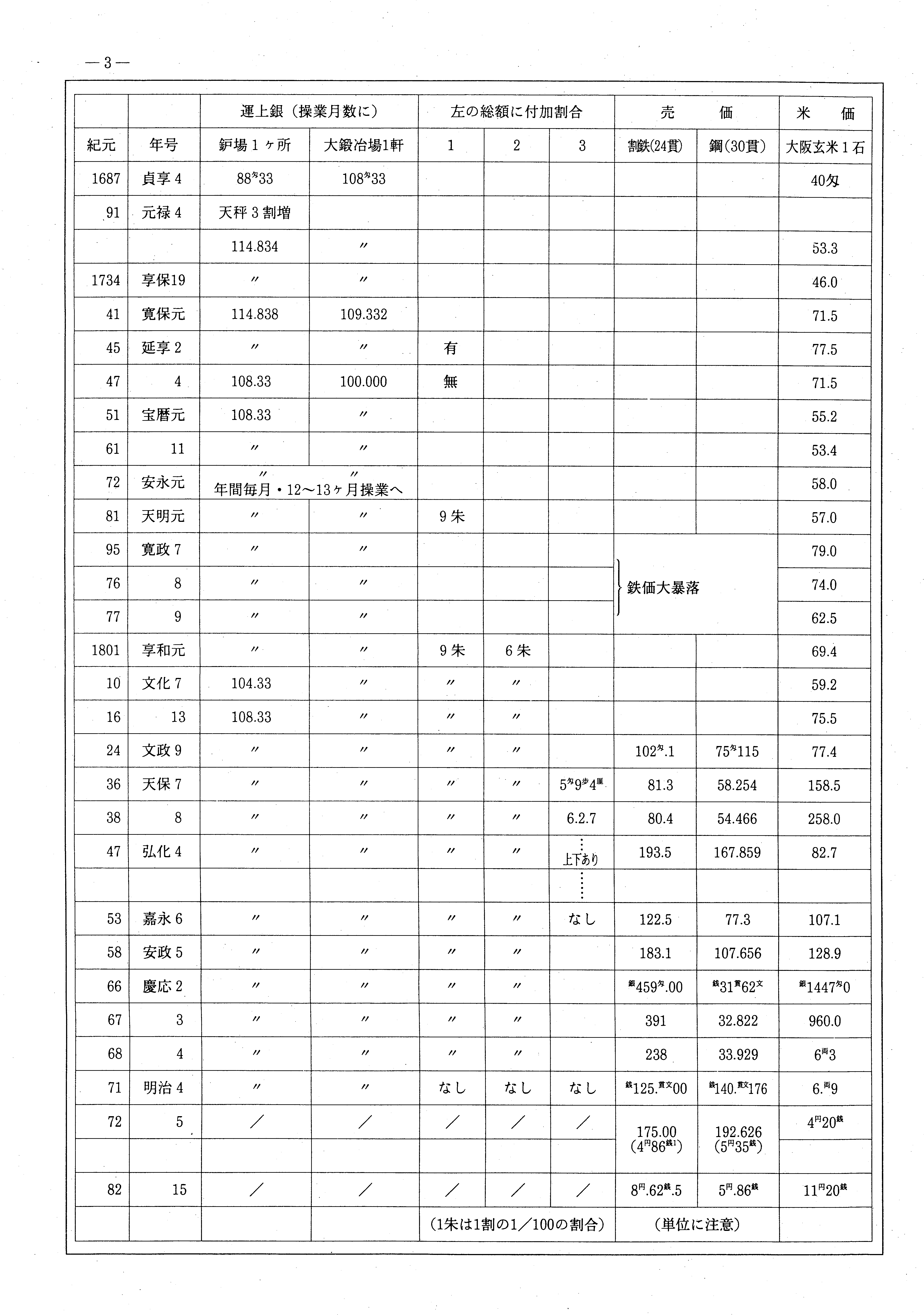 317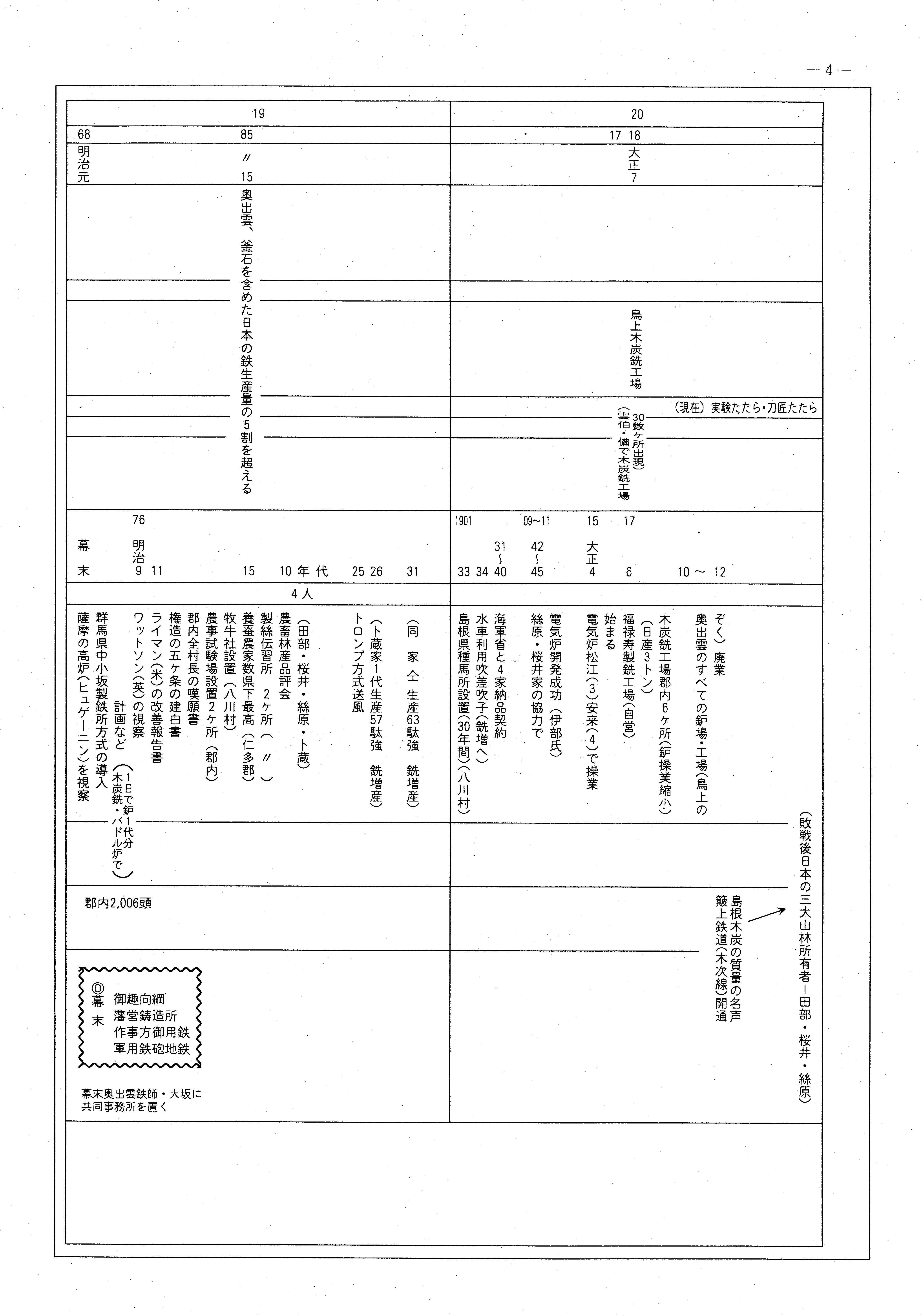 318-5-⑪馬匹世紀	18紀元	1707	16	26	51-6319	56r玉年号	永喜	II	宝婆寛	屡①時代②事件③開拓④横4	元	11	暦徳JII塁3誓下 る	川砂鉄＞山砂鉄屡	谷川でむしろ川で鉄	1 水田に水路洗樋もはじまる川砂鉄（川の水が濁水流し水の水路と水田耕作）26	34	51-  63〗	享保111享保9宝暦年間⑧鉄師操業 毎年製品9人鉄師J）［式方小年10ヶ月  12~13ヶ月	天秤吹子大型へ65代	永代炉ヘ鈴割る	四B押・（マサ・アコメ）一銑・鈍や�三B押ヘ割鉄増 四B押・（アコメ）一銑；布告 合頁主I存的伐木後育成し30年周期で伐木従って炉場は鉄山求めて移動数年毎に在	377頭（畜力、厩肥）-増加ヘ	雙現地→宍道→松・江フ、大坂⑫関連文書⑬地下構造⑭	鉄穴台帳永代炉	鉄山／／水EB11⑧ 操業-台-帳古明治4年まで完備文 （伊場大鍛冶場数書	．運上銀）^^^＾^＾^〇^ 複雑化	永操業5~10年間固定へ	代炉（幕末に備後の鉄は培港を経て北国へ）（用途	船、農具の刃物生活用刃物⑮販路	腰林／／	●鉄師上坂し多数の鉄問屋と交渉、幕末まで一貰す。松江の問屋（鉄師の出張所もかねる）も一貫して固定し松江から各地へ·319こうして享保期に藩政と鉄師達の経営の基盤が整い    年上の雑木を伐採して焼いたもので、 雑木林は切株を大切にで詳しく述べるが、 鉄師の収入の上では、	たたら場・    大鍛仁多郡大原郡正し、 さきの年額銀    貫文を 貰文に減額し、 これを炉    か所を経ると、 奥出雲の本格的操して  （乱伐は厳禁であった）冶場の一貫経営の純益の上で、飯石郡に均分にし、月から翌年    月業時代へと人る。成長させ、年位  （日照にも割鉄収入が％強、 鋼の収入が合計	か所まで、か月    貫    匁    分    厘第三期    本格的操業時代へよる）を周期に炭窯を移動して生産した。ー  炉場と大鍛冶％ 弱であったことを念頭に置かないと、 近世企業たたら経営を認めたが、 次第にこれも形骸化してしまった。宛上納することとしている。この鉄穴稼業数規定、 先納銀（宝暦年間より）場    軒で、 年間に必要な鉄山を誤ってみることになる。この時に、 小鉄  （砂鉄） を他制改正、 林野利用規定のつが、やがて毎年の操業月数がは    町歩であったから、加（安永元） 年からは年間うるう国    他領に移出すること、 林野    宝暦年の鉄方御条目で、 享保か月と増えることが記録園町歩の山が鉄師には必要でかさ  ばか月操業  （閏年はか月）が恒の利用について農民の勝手は許年以来の農村の経済発展の中で明らかで活況を帯び る。（鉄師の文芸や風雅への関心は、 諸著の書写、 書画・道具類の購入へと向かっているこあった。 嵩張る木炭運送は大変であったので、 炉場の移動が行われたのである。常化し  （大雪で木炭輸送の途絶、高殿の修覆、 本床すなわち地下構造の改修、 火災等の事故の場合はのぞく）、 園（天明元） 年ごされないことを法令で定めている。 藩財政への鉄師の協力を要請するかわりに、 鉄師への保護を重要視している。で行詰まっていた、 藩．の企業たたら保護政策を再編するものであった。とでそれを裏付けている。）宝暦年間  （国＼ 閲）からは、洗樋を設ける鉄穴流し法が普及し、 川砂鉄の採取も増加しこれも記録によるが、 これまではたたら炉で銑のみを目的に操業していたが、 炉内には鎌もできていた。 この中に鋼のあるろからは、 天秤吹子もやや大型化し操業が極めて安定して来た。そして天明初年  （園）前後か  ら馬匹も増加し、 鉄師は主力炉またこの年、 先納銀仕法を改柴栗句会三月抄第四期企業たたらの充実からた。 原料の増加は毎年の操業こともわかっていたが、割るこ    をか所に固定するようになる。稲  妻  を  吐  く  神  嶺  の 雪  起  こ し浅    野    としおか月程度を保つようになる。とが出来ず放棄していたのであ永代炉の出現である。久  し  ぶ り  牛  の 声  聞  く  梅  日 和糸    原    古    志仁多郡の馬匹の数も頭   （雲る。 エ夫によって割れるように雛  壇  や  五  人  囃  の  置  き  違  え恩    田    和    美陽大数録）となり、  輸送も便なり鎌が生産品に加わるように宝暦    年の鉄方御条目利となって、 鉄山を求めて炉場を移動するのが遅くなり、年と固定するようになる。 それに伴って記録によると    か所での固定期間が長くなると地下構造が複雑になっなったのもこの宝暦年間のことである。 鎌を割って鋼をとり、残りの歩鎌は大鍛冶場に送られ割鉄の材料となった。 炭素の含有量は銑はもとより鋼よりも少なかったから、 左下場でなく本鉄穴流しの盛行で、 下流よりの陳情もあって、 稼行鉄穴数を制限するなどの対策を講じたが、反対はおさまらず、 宝暦    年には仁多郡    ・飯石郡    ・大原郡に縮小制限したが、 炉    か所と忘れをおぎない会 いて春 矩撻金 メ ダ ル 白 馬 の 早 春 泣 き 笑  い労 わ  り し  牡  丹  芽  吹 く  薦  の 牛口 笛  を  ふ  い て 少  年  春  を  行 く寄り添う て女雛男 雛 の雅 びなり加    納    信    子楠	房    子高    木    白    虹中    澤    美紀子新出谷          華てくる。 一方天秤吹子の大型場で、 銑からつくった左下鉄とに必要な鉄穴はか所以上を必ミミの日や耳鳴り続く老 の日 々錦    織    富    江化等への改良も行われるなど、各部門の改良が行われる。ともに卸し鉄、 そして割鉄製品となった。 こうして近世企業た要として、 それ以下では稼業困難という鉄師の申入れで、 宝暦春雨 に起こされ病 後 の気 の重く峯    石    美代子炉場用木炭木炭は年以    たらは完成したのである。 あと夕 東  風  や  無 人  の 駅  の 一  人  客	渡    部    夕    峰年間 「鉄方御条目」 をもって、斐の上川柳	月の句合理化へ寛政年間  （閾鴎）になると、た    週間毎の手紙には  （毎年ほとんど、 藩主そのほかへの年始（この低温操業に於ける技術改良がどのように行われた横 田奥 言 わ れ て温 泉 自 慢 す る働  い た  勲 章  だ よ と  友  が 言  い校 門 で電 波 探 知 器 し た ら い い儲 る と 人 心 惑 わ す チ ラ シ来 る各鉄師の操業は順調となり生産最が急増しはじめたが、 別な要因も加わって、 上方の鉄価が暴落し、 経営が苦しくなった。に続いて、 春まで松江に滞在するのがならわし）、  そのことで苦心したことが詳しく報告されている。  そして臨（安政        年か、 炉の構造や従って炉内反応に関することは、 記録では知ることができない。低温操業を脱し切れなかっ風呂の中今日も終り の大 あく び当地方の鉄師は、 資本家的には完全に三日押本となる。た日本的技術の努力があっ曲  り 角  沢 山  あ  っ て 教  え  ら れ音のな い老婆の目 には耳 があり過疎に住み友に会わない日が続き只ひとり気持ち通 じる人 が いるいい気合い老の長旅ちょっと無理経営でなく、 小領主的な農鉱畜一体の経営であったので、 米価は安定している上に、 松江藩の保護もあって操業短縮もなく、 耐え忍ぶ有余年の歳月をかけて完成したことになる。 なお完成の年については、 鉄師によって数年間の差がある。 経過をみると、  使用する砂鉄・木炭の量、 そしてたものと思われる。 科学の遅れを勘と経験でこのような改良をやっともたらしたものと言えるであろう。）茶口にもなると大目に炊いておくことができた。生産した銑・歩錆・鋼の全量に	（こうした三日押ー鉄を生すっぽりと名残りつきない春矩撻他国の鉄師は資本家的雇傭若干の減量はあるが、昼夜短	産し鎌も生産ーは、 出雲春	夢	簸の上短歌会母を待ち母も吾れ待ち仔みしこの橋けふは架経営であったので、 操業短縮の上賃金支払いも遅れ農民の不満が多かった。縮の割には減少していない。	と隣国伯者の西部、 石見のしかし中浮物  （人件費や釜土・	 東部の真砂砂鉄の多い地帯築炉・床焼の材料と経費等）が	 で行われた。 その他の全国減っているのに割合が高くなっ	各地は赤目砂鉄地帯であるりけ替へらるる	永    井    弥    生橋に立ち吾れの婦へりを待ちくれし亡き母の齢に近づきにけり	仝	人黒土は春の匂ひしてチュウリップ揃ひて三十本つんと芽を出す	仝	人これが引き金ともなったであろうか、 操業の合理化が試みられはじめる。 若千記録が失われているのは、 操業人件費は一昼	ので四日押で訳を生産して夜分減っているが、 釜  （炉） や	 いた。 時には小さい鎌も出本床焼きなど材料代と人件費が	来ることもあったが、 鋼は幼らの湯浴みに遊びし玩具いくつ春の陽とどく出窓に並ぶ	諸子	ているが、  暉（文化年から減っていないからである。 しか	なかった）雪消えてひさかたぶりに現はれる墓碑に春の陽きらめきてをり	岡子	これまでの    代    昼夜  （四日押）  し人件費の減少分だけ、 三日押	この短縮を中心に小論をまとめたも庭池におよぶ陽光に鯉の群水の底より動きはじめぬ	野子	を    昼夜  （三日押）に短縮するが若干であるが、 四日押より利    のは、 依頼により、  金属の歴史』 （アテレビに見る女性アナウンサー は爽やかにピンク・ブルー と春を着こなす	仝試算書が作られ、 それが試みら人益が多かった。	グネ社刊）『ふえらむ」 （暉月号・背戸の山に笹嗚＜ 鶯タペには泉の声春の慕＜れる。 半期毎月から    か月その上操業    回	代） に要    日本鉄鋼協会刊）『バウンダリー」 （岡仝缶 コー ヒー  の蓋ねじあけて飲まむとすドブン人と    月からか月） の勘定書する日数が四日押で五日日	月号・コンパス社刊）にそれぞれ角官僚よりも清しく	常盤自動車の免許はとれずに過ぎしかど八十男ははるまさ（決算書） によると数字の上では築炉）、 三 日押で四日となり    度を変えて載せて頂いている。颯爽と歩く天井を日がな眺めて臥す妻にしてやれ仝ること人	苦心の跡が読みとれるし、 天秤日短縮するから、 年間操業代	（横田史談会    高橋一郎）は愚痴を聞くのみ	仝五十六オの命消えゆく夜の静寂涙抑へて子の人	吹子の大型化も行われている。数が    代から代越すようにな貌見詰む	安    部    夕    波他方番頭が主人  （鉄師）に届けり、 増収へと向かった。前号訂正頁    段の行富農層頁年表    貞享頁欄外定価四	円こぽれ話開拓史と製鉄史た）ところが絲原家の膨大な古文書、 同じ鉄師紅・ト蔵の両家の「砂鉄製鉄の原理」 であり、 ニつめは暉年に出版された黒田目出男  （東京大）著 『日本中世開めにも、 鋳物師の銑鉄生産と中世鋳物技術の研究が重要である。」この言葉で私は踏切りがついこの会で俵一国博士の最後の直弟子といわれる下川義雄氏との出会いとなった。『眼から鱗おびただしい史料のある中世の横田庄と奥出雲を総合的にと残存のすぺと、 田部・桜井両家ほかの一部の古文書に眼を通す拓史の研究』 の大著を読んで次のことを知ったことである。たのである。啜年仙台の金属博物館の今井が落ちた』 と激励を頂き、 あとで数々のお便りや論文を頂いた。らえようとする一方、 これまたと、 新しい発見があったが、  ここの本は画期的な大著の中世勇之進館長が来町された折、 絲それを園年月発行の「金属』系統的にまとまった近世・近代の企業たたら等の史料に埋まっれまでの流れによどみをつけるだけの関連各分野の某礎学力も開拓史で、 横田庄や奥出雲の中世の研究の参考にと求めたので原記念館その他を案内しながら、資料にもとづいて、 三日押、 四（アグネ社） に発表するようにとのことで登載して頂き、 単行て恵まれている反面、 気がねやないので遠慮していた。ある。 その中には、中世農民日押のお話などをしたことが縁本の中にも収録して頂いた。苦労をして今日に至っている。闊年のたたら研究会の伊豆下の開発史開発と荘園体制になって知遇を得、 窪田蔵郎参年島根大学研究紀要にも別な角そこでたたら研究は古代は別田大会で、 三日押  （当地ではこ民衆意識と農業技術という三与の力添えもあって、年仝館度でのせてもらい、年一般向としても、 中世も発掘によっての語のみで鎌押法とも呼ばない。部作が収められている。創立    周年記念の金属学会主催けの小著としてまとめることが明らかにすることを、 己むを得ずせざるを得ないのは、 鉄の古これも極めて重要であるとあとでわかった）はもとは四日押で水田中心の耕心だけでなく、山地・漁場・交通の開発が、 自の国際シンポジウムで、 たたらについての講演を要請され、 非できた。障年月号の『ふえらむ」  つ文書史料が極めて乏しいからであって、 一貰して銑造りが主力然と人間の関わりの中でとらえ力ながら席を汚させて頂いた。いで、 東京工業大学での講演にある。 しかも中世の発掘例は少であったということを発表した。なおされている。さらに民衆史・この時 「三押」・「四日押」続いて年、『バウンダリ』なく、 それらしいものも地下部   後数人の方からお尋ねを頂き、農民史・農具史・技術史、 さらのこと、 炉場と大鍛冶場を一貫月号への登載となった。分と鉄滓の分析値だけで、 それで地方色やその発達史を描き出その内の一人の方からは今もっていろいろな各方面の情報を頂に田遊びと農民意識の関係など隣接諸科学の成果が驚くほど活経営するのを 「近世企業たたら」と呼ぶこと、 古代から今日までこの連載は、 以上のものを社すことは、 輪郭さえもまだ明らいて感謝している。 翌年全国用され、 さらに中世成立期からの小規模たたらを「自給たたら」会科学的に総合して、 年表を作かになっていない。そして近世になっても、 生産や経営が経済的数字で追求されることが少なくて  （史料不足によるが）、 十分ではなかった。産業考古学会横田大会では、 このことを数字をしめして発表した。障年刊の『島根県横田町誌』の古代・中世編と近世の一部を近世初頭まで見通してある。最近綱野善彦の中世史研究による中世のとらえ直しが始まっているが、 それと符合するものである。 こうした中から鉄と農と呼んで位置づけ、 その奥出雲での特色を述ぺた。その直後同じ年、 たたら研究会の富山大会では、 思い切って記録の数字をあげ、 奥出雲では成し、 これを追って述べることにしたものである。 まことに結論は製鉄の科学の進歩は、 西欧が先進であって、 近世企業たたらは、 その発展の一段階ではなそして世紀初頭の俵国一報告分担執筆したのち、 さらに中世民生活を見直されねばならない四日押で銑つくり、 できていたかったかという考えにならざる書が貴重で、 一地方の報告であること、 その時代の現状であることを忘れて、 どの地方も、 どの時代もそれで考えられて来ていた。 （経済的数字の不足もあっに頭を突込んでいたので、 近世のたたら製鉄史にもさらに深入りした。そして二つの楔期が訪れた。障年発表の桂敬   （東工大）が、 これに関する資料や発掘が少ない。 えてしてともすれば「日本刀に引きずられ勝ちな日本の製鉄史研究に、 農具や生活用具の生産の問題を位置づけるた籍をやっと割れるようになった宝暦年間から、 そのために生産が   倍になったこと、 のち一昼夜短縮して三日押となったことを発表した。を得ないようである。今日の 「新三日押」 はその伝統的工芸部分の精梓というべきものではあるまいか。（高橋一郎）会員頒布一部 四円／六九九ー一八   島根県仁多郡横田町一、実一ノ（電話・電送兼用	ー編集発行責任者・高橋一郎  （横田史談会振替松江口座頒布／ 仁多郡仁多町三成  植田軽印刷所ふるさと横田の先覚者を追慕し顕彰する小展示館を設ける運動をした。	島） の西崎浩が、  大正十五年いました。 大正六年九一七）導人当時の農事試験場での様子を、 横木国臣  （農学博士） は次のように回想しています。『そのころ米国製自動耕転機が人り、 これを中庭で運転して（一九二六） に製作した丸二式（ロー タリー  型）といわれています。 西崎はシマー 式の実演を見てヒントを得たとのことです。昭和初期には、 岡山県南部を中三月、 同校を卒業。 農事手伝いをする中で画家への夢が脹らみ、密かに上京しますが、 露見。 一旦帰郷の際、 父にきびしく叱責され、 涙を飲んで家業を継ぎま参観者を驚かせた。 運転は種芸部の杉本助手が当たり、 彼の得心に多くの製造業者が現われ、井尻式、 日本式、 板野式、  藤井した。 大正七年ことです。九一八） のす ぺかつて黎． 鍬に頼るほか術のなかった耕転は、 能率があがらず、 苦役の代名詞にさえなっていました。「耕転の機械化」  は長い間、 農民の切実な願いであり、夢でもありました。それが叶えられたのは、 歩行型の耕転機が普及し始めた昭和藤	井	正	治でしょうか。 本稿は、 若いころ画家への道を断たれた米原が、耕運機完成に至る苦難の足跡を纏めたものです。耕転機時代の幕開け耕転機  （自動耕転機の通称）がわが国に初めて現れたのは、意顔は今でも頭に浮かぶ。 当時これを見たものはだれも珍しく興味をもったが、 実用化は夢にも思わなかった。 それが、 戦後機械化が急速に進んで、 耕転機はほとんど各戸にある現状には今昔の感にたえない」 と。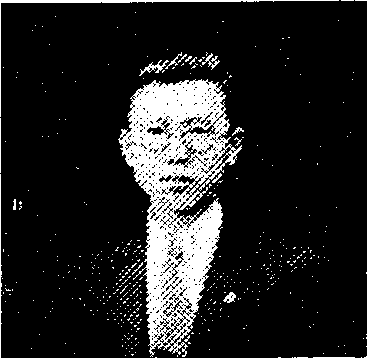 式ほか様々な名称の耕転機が発売されるようになりました。 耕転機時代の幕開けとなったのです。しかし、 当時は駆動部と耕転部  （作業機）が機枠で一体化されていて、 分離できない。 また耕転専用である上、 大型で重過ぎ、 操作も楽でないという共通の問題点をもっていました。 問題点は戦後まで未解決のままでした。以来、  米原は自家 の田全部（掛作分含め三ヘクター  ル）を自作し、 生活を豊にしたいと考えるようになりました。 しかし、当時の鍬． 黎に頼る人・畜力耕作では、 それは無理でした。  たまたま、 足のけががもとで、  飼い牛のあかば  （あか毛）の牝牛を代役に渡し、 代かきを頼んだ日に、 あかばが突然あばれ出し、他家の牛五・六頭も傷を負わせる騒ぎが起きました。 この出来三十年九五五）代後半から大正九年	九二といわれ設計思想を異にする米原の耕ごとがあってから、 米原は 『自のことです。 初期の耕転機は耕転以外の作業は不可能でした。ています。 商社が米国製ビー  マン式、  ユー チリター 式、 更にスしかし、 外国製耕転機の価格運機は、 この時点ではまだ製作されていません。 製作が実現す動して耕地面を進行しつつ掘り起こしのできる機械を創案したが、 やがて作業機を取り替えれイス製シマー 式等外国製耕転機は一、 七円から一、 九るまでには、 幾多の困難を乗りい』 と、 暗中模索を始めたのでば運搬を含む様々な作業ができけんいんを、 そのころ輸入し始めたから円と非常に高い上、 水田の耕転越えねばなりませんでした。す。 大正八年九一九） のこる、 牽引型の耕運機が出現です。用には適しませんでした。 導入とです。 言うまでもなく、 亀嵩しました。それは乗用トラクター時代の今も生き続けています。ところで、 わが国最初の耕運島根県内では大正十二年  （一九二三）にユー チリター 式を県農事試験場が、  シマー 式を八束は全国的に見ても失敗だったのです。そこへ現れたのが国産耕転機機械耕転の発想農家の長男であった米原は、亀嵩村小学校高等科卒業後、 農村周辺には、 まだ農用発動機はなく、 まして耕転機など夢のような時代のことです。機は、 奥出雲亀嵩村中湯野の米郡講武村  （現鹿島町）金津喜之です。 国産第一号は岡山県上道事手伝いや鉄穴場作業に従事し翌九年九二	、  無理が原清男が開発したことをご存知助が、 それぞれ初めて導入しま郡宇野村原尾島  （現岡山市原尾ながら、 同村実業補習学校に通たたってか重い腎臓病に罹り、米 原 清 男 の 足 跡  ・ 徳  川 慶 喜 と  こ の 地 方  ・ 短 歌  ・ 俳 句  ・ 川 柳知ったかぶりの外国語使用は国際化ではない	日本語を愛用し育てよう。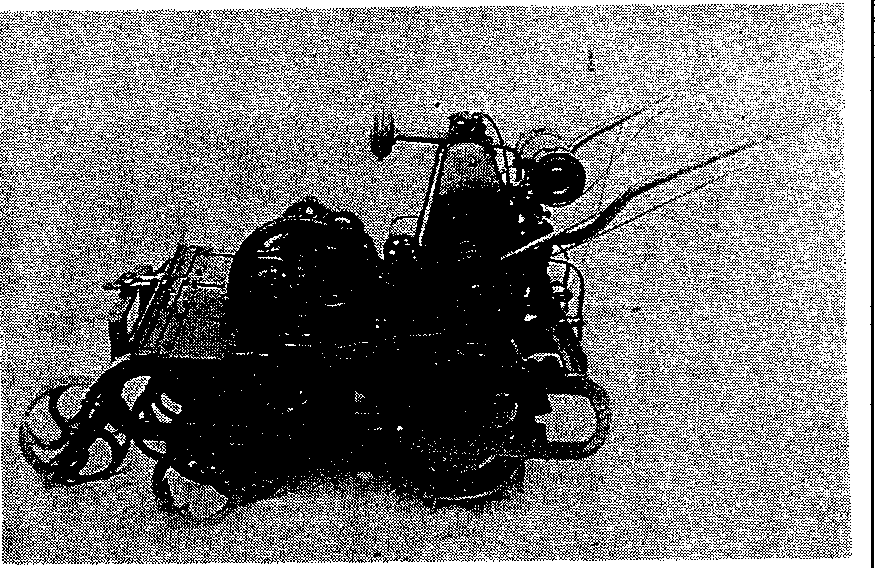 長期入院しました。 幸い退院はしたものの農業従事は無理とのが大きな励ましとなって、 昭和十一年  （一九三六）一月、  当時後、 鍬耕運動装置  （クランク式耕転装置）を発明しました  （図それが第三号機なのです。  試運ことで、 横田村  （現横田町）のの勤め先亀嵩村信用組合を辞め、  ー、 写真。  クランクが回転転の結果、  耕転出雲算盤恥機械部に就織しましこ。ここで、 松江工業学校から出向していた実習指導教師神崎豊太郎に出会い、 工業技術を身につけることができました。 これを支えに夢であった耕転機械の設計図を描き始めたのです。 会社の事情や一身上の都合で勤務先は変わっても、 設計図描きは知遇を得た福山市の大西製縄機工場へ向かいます。 妻子を残して「成功せねば生きては婦らぬ』覚悟でした。 米原三十六歳の冬のことです。大西工場へは近所で寝泊りしながら通いました。 が、 工場主大西信次郎は有能な技術者でしたが、 工場の設備は貧弱で米原は部品の外注から鋳造、 溶接等すると、 鍬の形をした耕転刀が閉三角形軌跡を描きながら、 土を掘り下げ、 拠出し、 元の位置に戻るという装置です。 そのうえ、「揃出土塊ヲ耕転深度ノ大小二拘ラス完全二反転』 させることができたので、 後に特許となりました。 耕転機製作には失敗しましたが、 この耕転装置は画期的な発明だったのです。機は前進を始め、福山で発明した耕転装置がみごとに作動しましこ。薩溝橋事件が勃発し、  日中戦争が始まったころのことです。休まず続けました。 そして、 昭に至るまで、 苦労しながら作業翌昭和十二年九三七）一和八年九三三）に、 やっとを続けねばなりませんでした。月。 知遇を得て松江市内の野津得心のいく設計図が出来上がりました。福山での失敗と成功米原は設計図を県農事試験場や県農会に持参し、 意見を求めましたが、 意外にも農商務省がそして夏になってやっと組立てにまで漕ぎつけ、 記念すべき第一号機が完成しました。 同機の外形は原動機  （米国製空冷二馬カ）を運転者側に、  ロー タリー式耕転装置を原動機の向こう側にして、 機枠で一体化した特異鉄工所で第三号機を製作することになりました。 目標の一っは耕転機の小型・軽量化でした。そのため鋳造製品である車輪一つにしても、 できるだけ肉厚を薄くするよう苦労しました。 このころの米原について野津の後耕運機の原型成る第三号機は作動はしたものの上下振動が激しく、 実用化には至りませんでした。 このころ、米原は自宅の納屋を改造して米原自動耕転機研究所を創設しました。 そして、 大阪から仕入れが製作されたのです。本機は日    駆動部と耕転部が自在つぎ手で接続してあるため、両者は着脱可能である。口    耕地状態の凹凸に応じ、 自動的に一定深度の耕転を行う。国    走行装置が無限軌道帯式の耕転機は駄目だと言った、 などな構造のものでした  （写真。   継ぎ正雄は、『米原さんの図面た旋盤などの工作機械、 鍛冶、ため、 傾斜地・棚田での使用がと製作を勧めるような反応は得られませんでした。 失望した米原は今度は上京し、 帝国発明協会  （当時、 東京市丸の内）を訪ねると、 芦葉清三郎技師が会ってくれました。 芦葉は 「設計図でみる限り、 実用化できると思う』と言ってくれました。  これしかし、 残念ながら最初のテス卜段階で始動せず、 失敗に終わりました。 伝動装置の改良、 水冷式石油発動機  （ニ・五馬力）搭載等による第二号機も、 同じく失敗に終わりました。原因が耕転装置にあると眠んだ米原は、 苦心惨憎、 数ヶ月のはかなり正確で感心したものです。超人的に仕事をやっておられた姿をよく覚えています。』と語っています。ところが、 鉄工所は終業時刻以後、 仕事を続けることができなかったため、 製作した部品を自宅に運んで組み立てました。熔接設備などを駆使しながら、村人を避けるように密かに研究・製作に集中しました。 耕転時の機体振動防止のため、  『徹夜に徹夜を重ね」 研究するうちに、駆動部と耕転部の分離案が浮かびました。 こうして、 昭和十三年  （一九三八）一月、 第四号機容易であるなど、 本邦最初かつ画期的なものでした。次に同機と構造・機能は基本的に同じですが、 さらに振動をおさえ、 運転しやすくして、 実用機に近づけたのが第五号機（同年九月製作） です  （図。とはいえ、 後年の耕運機開発の原型になったのは、 第四号機であるといえましょう。ただ以上の両機は方向転換に演したのです。 もちろん、 全国から出品した二十七機種の中で、第七号機ほど小型で駆動部・耕間もなく、 米原のもとには第七号機の企業化申し入れが相次ぎました。 中でも大阪のエ作機三成町大火大阪の話を断り、亀嵩に留まっていたころの米原を、  東京の農具主任も絶讃して居るが、 悲しい哉資力が無い何のバックも無い。」 当時の米原が赤貧であっ力が要る、 走行装置に土塊がく転部が着脱自在のものはつも   械メー カー 中島機械製作所から「農機具」 誌記者は次のようにたかは別として、 既に大平洋戦い込むなどの難点のあることが分かり、 無限軌道帯式と車輪式の折衷によって解決しました。それが第六号機   （昭和十四年なく、 大観衆の注目を集めました。実演終了後、 吉岡金市  （帝国農会嘱託）は講評に立ち、『の申し入れは最も好条件であり、米原は大阪に出かけ交渉に当たりました。 ところが交渉半ばに、高松宮から発明助成金を授与さ語っています。  『島根の農機界で見落せぬのは米原式自動耕転（ママ）機である。 発明者の米原清夫氏はまだ紅顔の青年であるが、 大争に突入し、 農業用燃料、 農機具用資材不足は深刻で、 米原は行き悩んでいたのです。 その中で吉岡金市が 『日本型万能トラ（一九三九）製作）、  第七号機島根県から出た式  （注・米原れたことがもとで、 企業化か、正の初期より自動耕転機の考案クター」 にも成り得るとした、（同十五年  （一九四製作）式）はあの小型で相当の実力を研究かに迷います。 結局、 大阪に没頭し赤貧の中に苦心の結果第九号機を製作していました。です。 特に後者は実用機の水準発揮していたが、 あの種の物はの話を断って亀嵩に留まる道を満足すぺきものを作り出したが、そこへ昭和十八年九四三）に達した最先端の耕転機といえるものでした。全国動力耕転機実演展覧会に出演そのころ、 耕転機の有用論を唱える吉岡金市  （日本労働科学研究所）に対し、 大槻正男   （京都帝大）  野間海造  （東京帝大）らが、 耕転機無用論を展開し反対していました。 こうした状況の中、 米原は知人高橋英夫  （大東町。 当時畜青連全国連書記長）の勧めで吉岡に会いました。 吉岡は研究を励ますとともに、 翌年  （一九四一）四月開催予定の全国動力耕転機実演展覧会に出演するよう勧めました。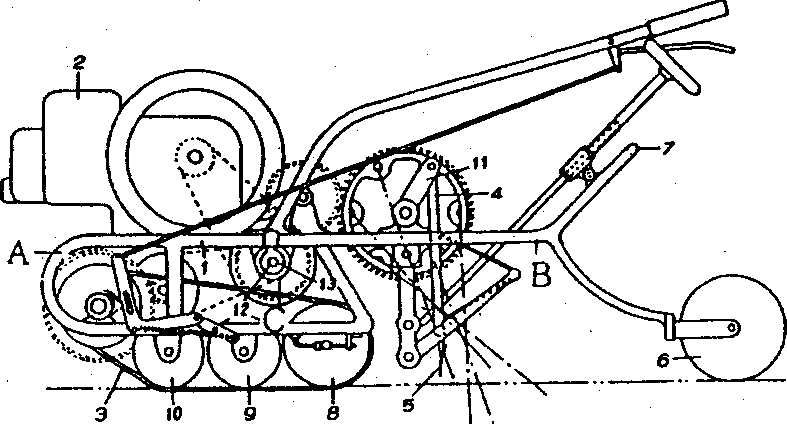 こうして翌年四月、 米原は会場  （岡山県児島郡藤田村）に第耕転機の今後の動向を示唆するものとして注目に価しよう。』と高く評価しました。選びました。 しかし、 思いもよらぬ苦難が待ち受けているとは知る由もありませんでした。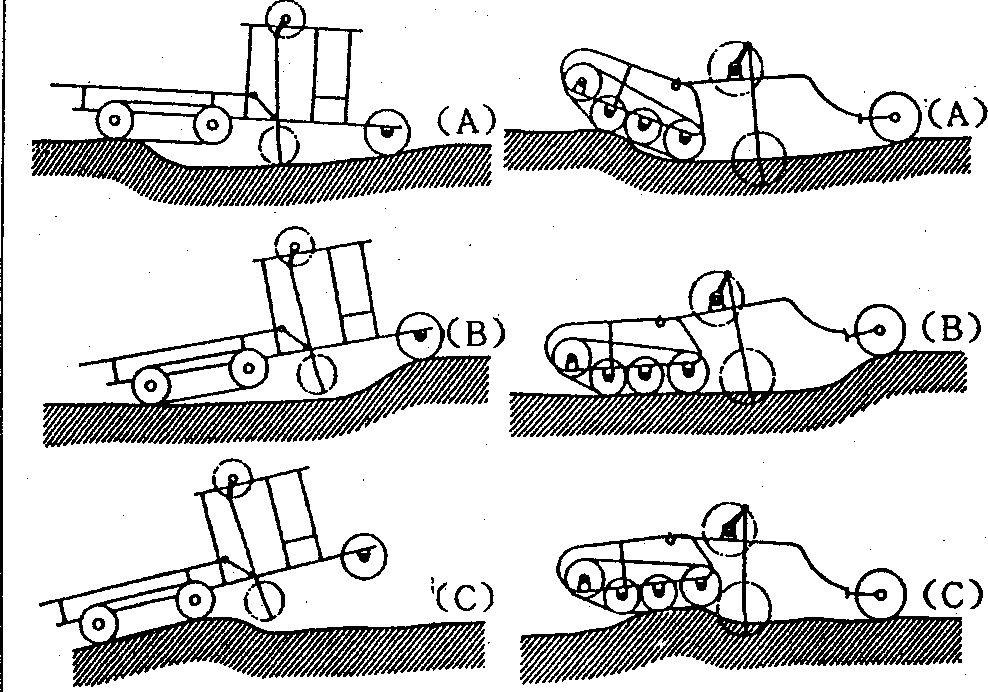 之又統制の渦中にあって之を製品化して市場に出すことに行き悩んでいる。 農事試験場の広江四月、 島根県展務課から三十台に上る耕転機製作の注文を受けたのです。 農村の労力不足が深刻化していたからです。 思いがけない注文でした。けれども動力線もついていない亀嵩村では大量製作は無理でした。 このため同年五月に三成町に研究所を移し、 工場を増設しました。 三成で製作不能な部品は、 大阪に行き大阪の鉄工所で製作し、 仕上がったものから三成の工場に発送し組立てましこ。ところが、 翌昭和十九年  （一九四四）五月一日、 米原の工場は軍需省の指定工場とされて航空機の部品製作を命じられ、 耕転機製作は非常に難かしくなっ七号機  （写真を出品し、 実てきました。 それでも米原らは勤務時間を延長し僅かながらも大火で特許権を手放さねばな会議中です。 耕転機が重要になっのだったのです。 西崎浩の耕転	こ。組立てを行っていました。 そこらない程、 経済的に苦境に立ってきましたので、 あなたには命機製作  （大正十五年九二六）『米原式小型自動耕転機 ハ駆へ、 昭和二十年  （一九四五） 四月十八日、 三成町未曾有の大火た米原は、 動力脱穀機を製作したり、 鋳物を作ったり、 何とかをかけて耕転機を作って下さい。』と言いました。 そして、 幅三十）に勝るとも劣らぬ、  画期的な開発だったのです。進部   （注・駆動部）卜耕転部ヲ分離シ得ル最小型ノ万能自動耕が襲い、 米原の研究所・工場は経営を維持しようと懸命でした。   六の小型で各種作業に使用で米原は第十号機が完成すると転機ニシテ実験ノ結果左記ノ如類焼し耕転機をはじめ悉くを失っ朝鮮   （現韓国）から引き揚げたきる耕転機を急いで作ってほし直ちに、 姫路市で開催されていキ特性ヲ有スル最モ日本的ナ農てしまいました。鋳物師白名恵吉は、 耕転機の仕ぃ、と言いました。  農業機械化る再建本農業博覧会  （十月一業機械ナリ  （中略）右ノ如キ万．協力工場の援助で七月に復旧はしたものの、 途端に終戦となり、 米原は筆舌に尽くしがたいいたでをこうむりました。 時に四十五歳でした。戦後       国産耕運機誕生事がなく灰皿や火鉢を作っていました。 と語っています。 当時の米原には耕転機製作再開の資金はなく、 いかにして旧従業員を展用し続けるかが最大の問題だったのです。そこへ米原に経済的援助をしたいという人物が現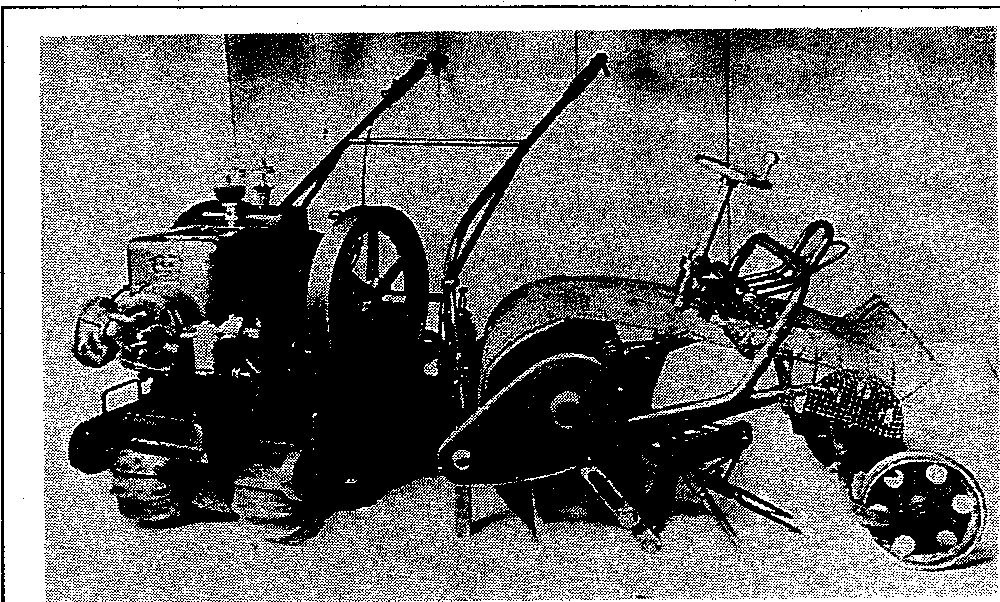 委貝会が、 吉岡の機械化イネ直播農法の主張を取り上げたためと思われます。亀嵩に帰った米原は技術者メンバー と共に、 暑さの中、 夜を日に次いで研究、 設計を行いました。 が、 どうしても幅三十六は無理だと分かり、 急きょ吉＼ 十五日開催）に出品、 衆目を集め、 特に農機具メー カー  には驚きの的となりました。 ただ残念ながら会場では実演できませんでした。このため米原は ハンドルの一部を改良した同型の第十一号機を携え、 翌年四月九日、 戦後初能機械 ハ未ダカッテ出現シナカッタモノデアルガ本機ノ出現ニヨッテ  （中略）在来ノ稲作法タル移植栽培 ハ直播栽培二機械的 ニモ変革サレ  （中略）水田酪農ノ経営ヲ発展セシメルコトガ出来ル当面ノ食糧ノ増産ノミナラズ 将来ノ日本農業ノ世界的発展ノわれて、 三成の工場岡に電話、 四十位ならよいとの全国自動耕転機実演会場  （岡タメニ本機械ノ寄与スルトコロは株式会社として再興することになりました。昭和二十二年  （一九四七）夏。 米原は吉岡からの電報で急きょ上京し、 農林省の返事に作業を続けるうち、 米原が肺炎で寝込むなど色々と曲折がありました。しかし、 早くも昭和二十二年（一九四七）＋ 月五 日、  戦後初の米原の第十号機が誕生したのです。 同機の諸元・性能は山県児島郡藤田村）に臨みました。 ところが、 実演開始の際始動せず、 棄権を余儀なくされるという ハプニングが起こりました。  スプロケットの材料が三成大火に遭い劣化していたためといわれています。 しかし、 徹夜ハ極メテ大デアル」諸元・性能は第十、 十一号機とも共通ですから、 これによって第十号機の実用性も証明されたわけです。 ところで、 米原の耕転機がなぜ耕運機なのか、  を改めて述べておく必要があるとで出会いました。そ全長一四五、 全幅四十・で修理し、 翌日、 吉岡立会いの思います。こでは農業機械化委五   、 全重  （原動機とも）一九もとに再度実演して好成績をあ先ず耕転機という呼び方は大員会が開かれていて、八・八愧   ロ    クランク式、 ローげ、 さらに大原農業研究所   （現正十一年九二二）ごろに始大勢集まっていましタリー 式耕転装置とも装着可能。岡山大学所属）でトレー  ラー  のまるようですが、 耕運機は戦後た。 吉岡は『マッカートレー ラー の牽引も可能な牽引を公開しました  （写真。   から、 主として新聞記事などでサー 指令部の命令で、国民の飢えを救わねばならぬというのでどの超小型・汎用型機でした。これまでわが国にはなかった、国産の耕運機第一号といえるも農業機械化委員会委貝として吉岡金市は、 同年六月十七日、  次の証明書を書き高く評価しまし用いられ眼につくようになりました。  『耕転機誕生」 の著者和田一雄は 『どうも耕転機と書かなければ、 感じがうまくでていないような気がする。』 と述 べています。 しかし、 米原の歩行用・小型・牽引・汎用型機は従来の耕転専用機と構造・機能が異ります。 農林省統計表は昭和性能試験に参加するよう勧めました。性能試験を受けて、 今後は 「県指定機」 として製作されては、との配意からでした。そして戦後、 昭和二十二年  （一九四七）十月に国産初の耕運機を完成したのです。それは、 米国製汎用軽咀五浅メリー ・ティ三十三年九五八）以降、  耕人の運命は分からラー 輸入  （昭和二十転機を駆動型と牽引型に分けています。筆者 は前者を耕転機、後者を耕運機とする方が、 構造・機能をより具体的に言い表わしていてよいと思います。 米原の耕運機はその先駆となったのでぬものです。九月 に亀嵩小学校改築問題に端を発し村議会解散となり、 翌十月米原は議長に選ばれます。 更に十二月には八年        九五三））の六年も前のことであり、その輸入 に刺激された国内メー カーが、 ティラー 型   （汎用型）耕転機        耕す。第十、 十一号機の実用性は明らかになりましたが、 灌水状態の田んぽでは使用できませんでした。 米原はその後も研究を続け、 第十二号・第十三号機を製作しました。 特に第十三号機は水田用車輪装着可能、 オイルシー村長急逝のあと、 村民の総意のもとに推されて村長に就任します。 米原の固辞も叶わず童責を負うことになったのです。 このため、 荻野の勧めは実現せず、 耕運機の研究・開発からも遠ざかることになってたかが窺われます。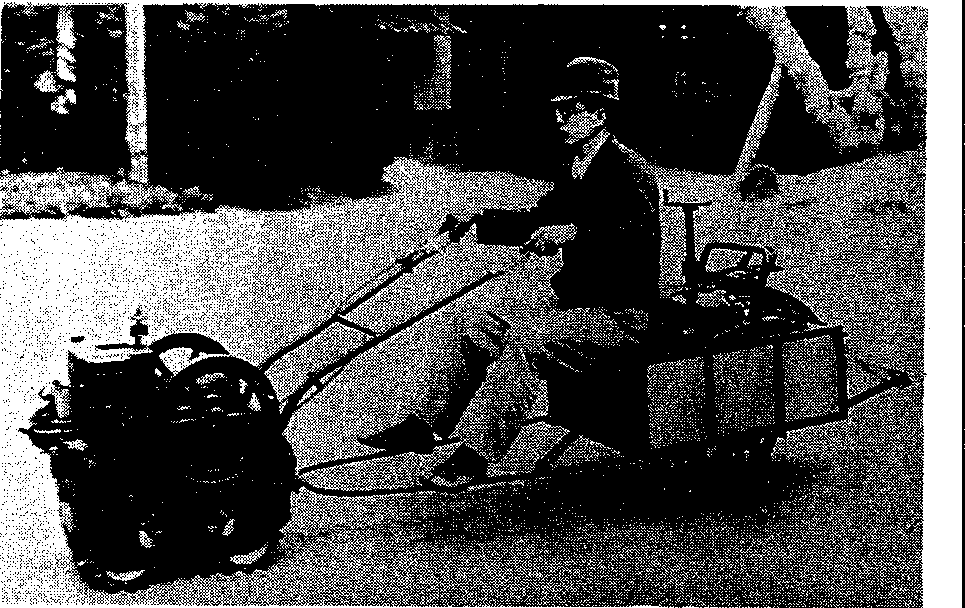 米原が開発の過程で取得した特許・実用新案は二十一件におよびます。 それらによれば、  既運機）の生産を始める昭和二十九年  （一九五四）よりも七年も前のことだったのです。在来のクランク式耕転機は一般に振動が大きく、 不評でしルによる防水等によって、 灌水しまったのです。に昭和十四年九三九） に駆たが、 米原式耕運機田でも使用できるなど、 当時、もっとも先進的耕運機になりま    結    び動部に畦溝立機を装着・牽引し畦立の機械化を可能にしていたは円輪クランク式のため振動が小さく、した  （写真。 昭和一一十九耕運機ー  第十第十三号機ことが分かります。使いやすかったとい年	九五四）六月一一十日。  亀は、 実は昭和二十四年  （一九四同十七年九四    ）には日われています。嵩村中湯野において本耕運機の実演披露がおこなわれました。終わると県農業改良課の荻野博が米原に、 九月に赤名高冷地試験場で行われる予定の、 耕転機九）夏に会社が解散し、 そのうえ債務弁済引当て金まで盗まれ、資産の大半を失った後に米原が開発したものです。 米原が耕運機開発にいかに心血を注いでい駆動部に刈取機、 播種機を装着し使用可能にする。 口    肥料および作物の運搬機として、 そのまま使用可能とするなどの段階に達しています。以上をふりかえるとき、 米原清男の先見性に驚くとともに、一九四九年段階で僅か五十台も販売しな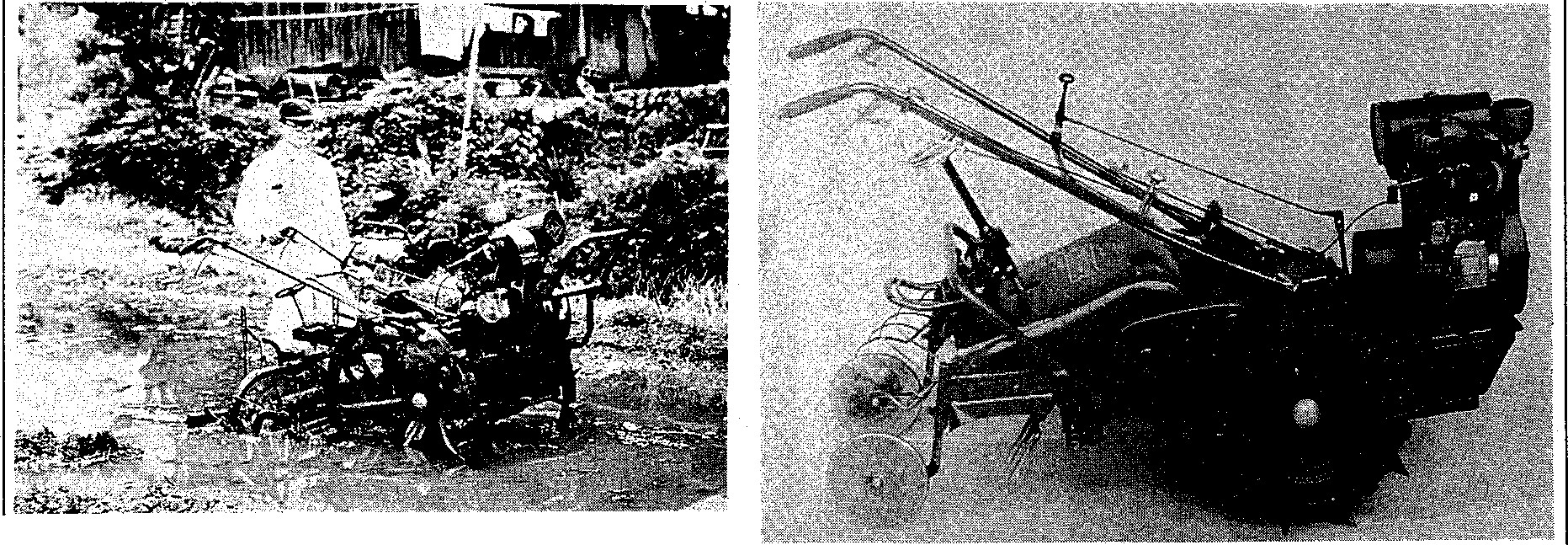 いうち、 生産中止に至ったことが悔やまれます。 平成三年  （一最後の宗城とともに、 朝議参与を命じ   年    月られた。 しかし、あくまで幕府日没。九九一）六月二十九、 米原は	り徳中心の改革を主張する慶喜は他在職一年九十二歳の生涯を終えました。後記   本小史を纏めるにあたり、 米原氏と縁のあった多くの方々にご教示いただ生		涯  （岡天保	叩大正   江戸幕府第    代、最後の将軍。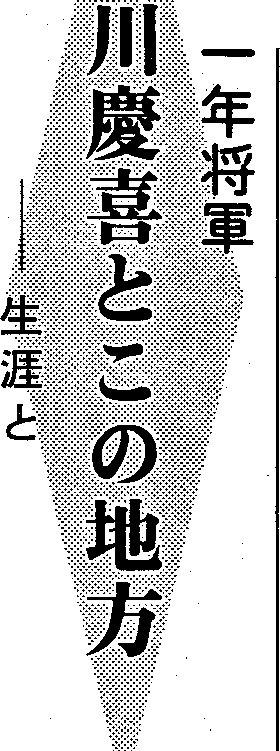 ＿ 年間 の時 代お  わり喜は、 実父徳川斉昭、 尾張藩主よしかつ徳川慶勝らとともに不時登城しの参与と対立し、 参与会議も失敗に終わる。     年、慶喜は参与と将軍後見職を辞任して禁裏守衛総督につき、 禁門の変に活躍、代慶喜は、 最後の将軍である。 最後の将軍だから、 なにかと異例のことが多い。たとえば彼は、 将軍在職中一きました。 厚くお礼申しあなりあき水戸藩主徳川斉昭の第子で幼て大老を詰責したために、 登城   翌あんせい年  （慶応の第    次長州度も、 自分の居城である江戸城げます。名    町配または叩年。 判  はを止められ、 翌年の安政の大獄征伐で東軍が敗戦を重ねるうち、に入ることができなかった。 彼なお、 米原氏が最後に製作ぎょうぷきょう	てんぼう子邦、 刑部卿を名のる。 天保で隠居謹慎の処分を受けた。 しいえもち家茂が死去したため、月、 第は京都で征夷大将軍に就任し、された耕運機が、 この世に   年    月日、 小石川の江戸藩邸こうどうかし、年  （万延井伊直弼代将軍職を継いだ。京都でその辞表を提出した。 そ唯一、 米原家に保存されています。 日本農機具発達史上、 貴重な貢献を果たした米原の耕運機が、 然るべき施設に保管され、 後世に伝えられるよう願ってペンをおきます。に生まれる。 水戸弘道館で学んひとつばしだのち、 加年  （弘化	一橋家を継いで慶喜と改名した。＇し、し  しペリー 来航後、 将軍継嗣問題よしながで改革派雄藩の松平慶永ら一橋派に推され、 南紀派の推す徳川が桜田門外に暗殺されてのち、ゅう  わ幕政の宥和方針によって謹慎を解かれ、 さらに   年  （文久しげとみ	ひさみつ勅使大原重徳と島津久光が東下して幕政改革を迫った際に、 勅旨により、 一橋家の再相続を許され、 同時に将軍後見職に任ぜフランスと結んで洋式軍制改革を行い、 幕府の制度も改革しばんかいて成果をあげたが、 大勢挽回はならず、 岡年    月、 討幕の密勅が下ると同時に大政を奉還した。なおも諸藩連合の政治体制のなかで徳川氏の権力を維持するこの間、 外国使節団応接に大坂城まで出向くのが精一杯で、 江戸へは遂に帰れない。 危なくて京都を離れられないのである。 老中はじめ幕府執行部も江戸・京都に二分され、 不便なことこのうえないが、 みんな耐えている。藤井正治著 『国産耕運機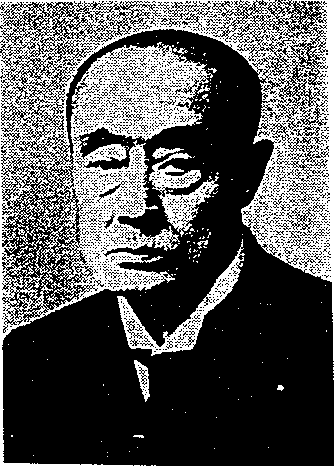 られた。   かくて事態は一変し、とを策したが、月、 討幕派に反対勢力に天皇をかつがれたらの誕生ー 米原清男の生涯』は、年前岡年出版  （新人物往来社）された。 頂いて読み慶喜は、政事総裁職についた松よしなが平慶永とともに幕政の頂点にたつことになったが、 改革は難航じょうい動かされた朝議が王政復古を宣と    ばし、 年が明けると鳥羽・伏見の戦いにおいて幕府軍は大敗した。幕府の存立にかかわる、 という局面になっていたからである。辞表を出した将軍も、 慶喜だその労作に敬意を表するとした。年、 朝廷の攘夷督促にじょうらく慶喜は海路江戸に帰還し、 フラけである。代家茂も出そうとともに、 郡内亀嵩村の米原氏の生涯を余すところなく知るとともに、 生涯かけ取慶福  （家茂）と争ったが、  臨年い    い  なおすけ対して自ら開国を説くべく上洛して朝廷と折衝したが、 かえって尊攘派勢力の工作によって攘ンス公使ロッシュらの再挙の勧かんえいめを拒否して上野寛｀水寺に移り、謹慎の意を表した。 江戸開城後したことがあるが、 これは禁裏守衛総督だった慶喜が必死に押しとどめた。 提出は見あわされり組まれた氏の研究と製作（安政月井伊直弼が突如、夷期日を月と約束させられては水戸で謹慎し、 新政府の命にた。 家茂の辞表は、 慶喜へのあに感動した。当時はまだ生大老職に就任したあと、 慶福を江戸に帰った。 同年    月    日の   よって徳川宗家の家督を田安亀の  すけ        いえさと	すん ぶてつけだったのだから、 慶喜と存中だった。世子に決定したため敗れた。 ま政変により、京都から尊攘派が之助  （家達）に譲り、 駿府に移っしては阻止せざるをえない。頁下段へ続くた勅許を待たずに日米修好通商排除されると再度上洛し、 松平   た。かたもり	とよしげ	だ     て年  （明治謹慎を許さそれに対し、 慶喜の辞表は、条約に調印したことに対し、 慶容保、 同慶永、 山内豊信、 伊達れ、 のち公爵に列した。 大正慶喜自身の高等作戦である。 これによって反幕府勢力の政治的    慶喜は実に数え年で結集に水を差そうとした。 作戦    きている。 満で    年と歳まで生ヵ月。大河ドラマにあわせて毎年、 その時代の奥出雲を春	愁	簸の上短歌会はやや効を奏して、 慶喜は辞表    それだけこの世にありながら、かなり描き出すことができた妻なりし日の倖せと先ざきの心もとなに春愁ふかく	永    井    弥    生提出後もヵ月近く政局の主導    将軍は年だけという点で、  そが、 最後の将軍はなかなかとわが横に誰も居らざる生活にも慣れて真白き権を握りつづけるのだが、 やが    の短さはきわだっている。り組みができない。 それでも水芭蕉咲く	仝	人て薩摩・長州のまきかえしにあっ	ただし、 右にいう年とは、話題となるもの若干が浮かん妻に食事摂らせ終ればラー  メンの残りしつゆに飯入れて食ふ	常盤 はる ま さて、 辞表は「聴許」されてしまっ    征夷大将軍に叙任していた期間で来るのでとはじめた次第゜緻よりて枯れ木の如きわが身にもときに芳醇た。 将軍就任から辞表聴許まで、   でああるじって、 徳川宗本家の主だっこの号は数冊の人名辞典を参の酒滴らす	仝	人あざやかに咲き極まりて散りそめる花の席にちょうど一年である。	た時期は、 もう少し長い。 慶喜年という在職期間の短さも、   には、 徳川宗本家当主だけれどもちろん異例である。     代中で    も、 征夷大将軍ではないという最も短い。 絶対年数が短いだけ    中途半端な段階が、 将軍就任の考として記述した。）開国と攘夷ペリー が米国大統領の国書を孫と遊ぺり	岡    田    時    子友よりの形見となりしヤプランの二十年経て今年も咲きぬ	諸    角    長    子うらうらと春の陽あまねき畑中に菜を摘む老婆と幼子の見ゆ	野    村    節    子でなく、 それ以上に、 肉体的生    前にヵ月、 辞表を 「聴許」 さ持って浦賀に入港したのは、はるかより悼売りの声近づきぬ何処まで行くや春の夕暮れ	仝	人命すなわち寿命との比率で、 甚    れてしまったあとに半年ほどあだ短い。 虚弱短命ゆえに在職年    る。この異例さも、  最後の将軍数の少ない将軍は他にもあるが、   なればこそのことだった。対中国貿易の中継地の必要大平洋の捕鯨基地獲得の必要フランスの二月革命のため、妻と子を先に逝かせて生きてゆく老いゆくわれのかなしみふかく	安    部    夕    波斐の上川柳四月の句せめてもと紅を一すじひいてみるときどきは齢を忘れている良さも世直しは誰がやる のか夏 がく る小 川 辺 り 吉 野 桜 は や っと 咲 き仲裁はもうこりごりと音をあげる雑草 に攻められ て いる老 いの庭行  革  の  荒  波  よ  そ  に  花  見  酒一人でも食べねばならぬ日に一一度連  休  日 家  に 居  る  の  は 老  と  老春雪 に矩撻もぐ って句を ひね りなんとなくとんちんかんに老二人友が来 て世間の風を お いて行く英    仏両国が極東に力を注がれないすきをねらって、 門戸開放をせまった。幕府はペリー 来航の動きをオランダを通して知っていたが、策がなかった。 水戸の徳川斉昭や外様大名の島津斉彬らの発言力が増した上に、 将軍継嗣問題で、 幕府は井伊直弼派と徳川斉昭派に分裂した。翌年再びペリー が来航し、  やむを得ず和親条約  （下田、 函館の開港とここに領事駐在させる）ャイギリス  オランダ結び	も    様柴栗句会四月抄タンポポの茄 の旅天 の弯 き か な春 な れ や人 恋 し さ  に文 を か く臥せし躯は爪伸び易 し 木 芽 ど き鯖  寿  司  の  海  の 色  し  て 春  深 しうららなる春陽を 握 る赤児 の掌旅  す  が  ら 一  期  一  会  の 遍  路 笠ありし日のこの径この杖花すみれ吾 が 人 生 花 の如 く  に 終 り た し貧  し  さ  は 一  人  の 夕  鮪  蕗  の 苔花 に酔ひ彩 に舞 いた る土 手 の人初  蝶  の  横  断  歩  道  渡  り  け  れ淡    野    としお糸    原    古    志恩    田    和    美加    納    信    子楠	房    子高    木    白    虹中    澤    美紀子新出谷    一    華錦    織    富    江峯    石    美代子渡    部    夕    蜂を	、 露、 英、 蘭と    同    の腹 の 底 笑 った 良  い 日よ く 眠 れ条約を結んだ。年後 ハリスが連  な れ  る  深 山  織  り  な  す 山  桜岩    佐    住    江柴栗句会五月抄総領事として着任し、 通商条約の締結を迫った。 水戸藩をはじめ反対が多く、 勅廷でも攘夷論晩	春	回	想簸の上短歌会春 眠 や 舟 こ ぐ 卒 寿 の 顔 やよ  し淡    野    としおが強かったが、 大老となった彦病み臥してこころ弱るか妻の目にさくら見す人待 つや蛙けろけ ろう つ つなる恩    田    和    美根藩主井伊直弼は年後の安政れば涙ぐみけり常盤    はるまさ年戚、 日米修好通商条約に調法要に集ひし妹ら白髪の目立ちかたみに寄るそれぞれの彩もつ芽木の庭あかり加    納    信    子印し、  （神奈川厄  謬謬長崎・齢を言ふ野    村    節    子手 を ふ っ て巡 る 舟 路 や 春 の 湖	楠房    子	新潟・兵庫を開港、 自由貿易と山を拓くわれのかたへで遊びたる吾子の子供攻  塊  の 咲  き し  入  江  の 繋  ぎ 舟高    木    白    虹関税率を強要された。 治外法権服いまも箪笥に	緒    角    長    子新 緑 を ト  ロッ コ列 車 突 っ走 る新出谷を認め、関税自主権もな いとい華う不平等条約）ついで英・蘭・児を蓑に座らせ夫と鍬をもて棚田を打ちたる日もおぼろなる	永    井    弥    生裏 木 戸 に今 朝 も 来 て ゐ る 青 蛙湧き水を手 で掬 い呑む 春う ら ら錦    織    富    江峯    石    美代子フランス   ・仏  ・露との間にも締結した。翌年、 神奈川   （横浜）  長崎・たまゆらに椿は散りぬ鳩丘の日だまりの砂乾山  吹  を枝  所  望  し  坂  下  る渡    部    夕    峰函館が開港されると、 貿易額は年々増加したが、 国内の経済状態がいちじるしく混乱した。 ときゆくなり頁より安    部    夕    波書、 論文で発表しておられ斐の上川柳五月の句通  知  よ  り  祝 電  先  に く  る  叙  勲嫁道具箪笥のごみ が捨 てきれ ず重ね着し今日は気まぐれ真夏日か土と風聞き つつ農 に生 き て見 る年金者花見 にちらし 寿 司 が向 きいいところほめてやる気に火をつけるい そ い そと 就 職二 年 板 に つ く亡  き  母  の  月  命  日  の  墓  参  り舌足らず思 いがちゃんと届かな い少子化を思うさびし い鯉 の ぼり騒音の間をぬ ってホー  ホ ケキ ョ捨てるゴミ仕舞うゴミみな君のゴミ食 ぺること眠ること ま だ一 人 前若芽立 つ山をながめり や藤 の花バ ンザイをし てから後 の長丁 場くに下級武士や民衆は生活困難においこまれ、下級武士たちはその原因は開国にあると考えたので、 勅許を得ずして締結したことから、 尊王攘夷を旗印とする運動が急速に激化した。 ついに井伊直弼は暗殺された。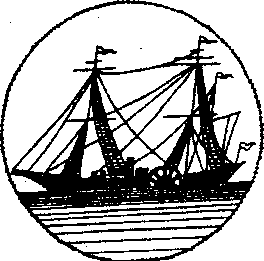 藤井氏は何とかして米原氏のわが国に於ける先駆的功績を後世に残したいと熱心である。 それに協力したいと願っていたところ、 原稿を頂いたので、 またまた合併号として一挙に掲載し、関係方面にも差上げたいとした。 藤井氏の御厚意に厚く御礼を申上げたい。安来市の方で、 県立高等学校の教師として、 日本作物学会、 日本植物学会ほかの会員でもあり、 イネの栽培に関する研究を多数の著る篤学者である。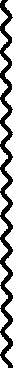 おわび        昨秋以来続けて合併号としました。 編集者の都合  （体調）と他誌 への約束した執筆も断われず、負担増をさけるため、 他誌への執筆のものを  （少し堅いですが）少し短くして載せて、 発行を続けさせて頂きました。 今月も合併号は既述のような関係で致しました。 よろしくお願いします。     （編集者    高橋一郎）会員頒布＿部 四円／六九九ー一八   島根県仁多郡横田町一、 空ノ・編集発行責任者・高橋一郎   （横田史談会振替松江口座	ー	ー頒布／ 仁多郡仁多町三成  植田軽印刷所（電話    電送兼用ふるさと横田の先覚者を追慕し顕彰する小展示館を設ける運動を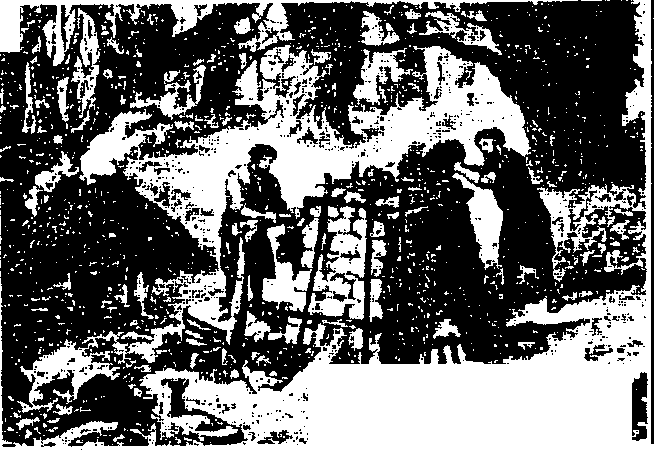 一代  （ひとよ操業一回ごとに三分の二が歩鎌ぶけら）であっ炉を壊す）の生産蓋は若干減るた。 このうち銑と歩錯は大鍛冶が、 銑  （すぐ銑鉄）生産の終（おおかじ）場の二工程で鍛えわりにできる錆  （けら諸鉄のて割鉄  （わりてつ） （明治中ご金属の歴史国際会議〇	奥出雲の企業たたらの歴史奥出雲の砂鉄製鉄業塊）を割りやすくすることができ、 利益もわずかに増え、 その上年間の操業回数は二十代増えて八十代を超し、 総収入も二割増となった。ろから包丁鉄と呼ぷ普通の鉄）とした。 割鉄は数呈が多い上に道具用の鉄として需要が多く、生産量も少なく需要の少ない銅の二倍の高値  （江戸時代から明治中期）であったので、 鉄師の収入の八割を占めたから、 鉄師は銑増産に努力した。西欧の近代化時代の日本近代化は西欧に年遅れたがー割鉄・鋼の価格「奥出雲」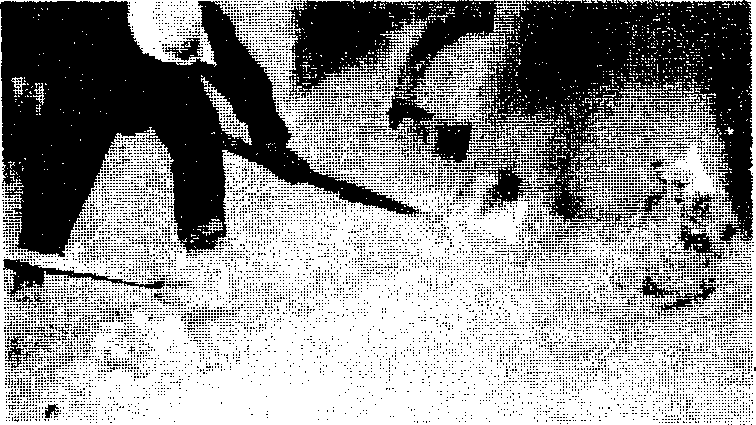 西欧が日本と同じ低い箱型炉号	で低温送風で鉄鉱石から小鉄表当日は郎剛号の年表を使用して行った。尚本紙再掲載にあたり、 随所に中央学会誌、 編著書および「奥出雲」 に載せた関係部分を註記しておいたので、 参照の程を。科学思想と技術の発達の遅れから、 真砂砂鉄の多い地帯の三押でも、 低温送風を脱し切れ  ず、 いつまでも銑のほか鎌ができていた。それに引き換え赤目砂鉄地帯の四日押では銑のみが生産され塊を作り、 鍛冶屋で錬鉄  （割鉄にあたる）としていたのを、 水車吹子（ふいご）を用いて高炉内を高温とし銑を流し出し、 それを鋼とする近代化を完成し、 現代の洋式製鉄業の基礎を築いたのは、 江戸時代前期の十七世紀半ばごろで、 日本ではやっと近近世企業たたら「金	属  涵月号（アグネ社）ていた。つの見方として真砂代企業たたらが軌道に乗ったこ奥出雲では江戸初期から、 多い真砂  （まさ）砂鉄と赤目   （あ「金底の文化史面  刊      （アグネ社）「ふえらむ」障 月号     い包砂鉄の多い地帯  （奥出雲・西伯・東部石見）では、 低温操業のたろであった。 それから二百年を経た幕末に、 鉄師絲原  （島根県かめ）砂鉄と木炭を用い、 砂鉄	「」岡     月号（コンバス社）   め錯ができ、 銑の生産を少なめ横田町）は松江藩の蘭学者が訳製鉄業である近世企業たたらの操業が始まった。 江戸末期にはそれまでの四日押  （四昼夜操業）を、 長年かけて苦心の末、 一昼夜短縮の三日押に移行させた。「        震   蘊  奥出零のたたら製鉄の実像」そのころの一代の製品の五割は銑、 五割は炉底にたまる鎌（割って分けると三分の一が銅、たともいえる  （後世三日押を鎌押法、 四日押を銑押法と呼ぶ人もあるが、 奥出雲では全く使っていない。 三日押も銑生産を主力としていたからであろうかした、 この製鉄法をまとめたオランダのヒュー ゲニンの本を読み、銑の生産増を考え、  その本をヒュゲー  ニン「奥」	号嘩摩藩の角炉  云奥」	号知ったかぶりの外国語使用は国際化ではないた。 また維新後政府の招きで来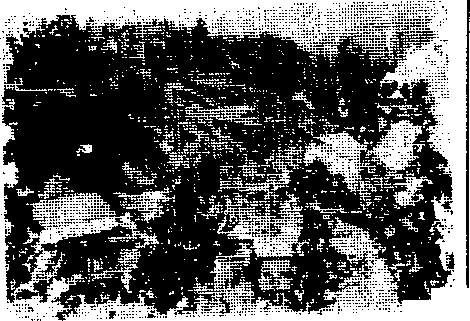 日本語を愛用し育てよう。電気炉製鋼をめざし角炉時代へい、 鉄滓吹きを採用せず砂鉄吹基にわが国で初めて角炉  （たたら炉の約八倍の高さ）で、 砂鉄から銑のみを生産していた薩摩藩を視察した  （安政年間）。続いて明治初年、 民営の群馬県中小坂製鉄所の、 鉄鉱石を木炭で高炉で銑鉄とし、 パドル炉（溶けた銑をかき回す） で鋼とする銑鋼一貫の設備を参考とし、日した多くのお雇い外国人学者の一人のライマンの来訪もあって、 企業たたらの改善への助言も受けた。ところが輸入鉄が増えて不況となったので、 この転換には慎重を期していた時、 仁多郡内の全村長は、 村々の貯金を賃金に提供するから、 農民の唯一の賃幸い明治時代の 一度の戦没による鉄の需要増は、 水車動力送電気炉製鋼時代を迎えると、近世企業たたらは近代化を目指して、 低炉  （箱型炉）から高炉（角炉）での銑  （＜ ず）生産を、と模索し始めた。明治二十年代に官行広島鉄山で、 留学帰りの小花技師は企業たたらの近代化を目指し、 高炉方式への転換を試み、 その弟子きで大正六年日産三 ，の出銑に成功した。 低温による企業たたらの前近代的操業のすぺてを改善しようとして、 幕末維新を生きた絲原権造の夢はようやく五十年後に実現した。 翌七年横田町大呂の地主堀江は委託を受けて、 近くに同型の角炉を設け操業を開始した  （後の鳥上木炭銑砂鉄を高炉とパドル炉で銑鋼   金収入の場である製鉄業  （農家風法の導入も加わって、 三日押黒田技師によって完成した。 中工場の前身）。一戸平均一・五人が関連従事者）  での鉄師の銑増産への努力とな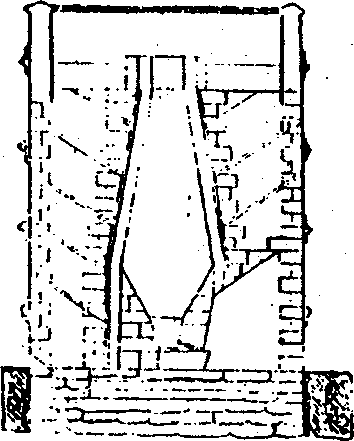 国山地各所にある鉄滓  （てっさヒュゲー  ニンの著書の輸入かをいままで通りと嘆願してきた。り  （鎌の最は変わらず）、  ついい）  大鍛冶   （かじ）滓・鍛冶ら七十年、 ヨー  ロッパの製鉄業そのうえ大水田・大山林地主のに鉄師卜蔵  （横田町）は三日屋金糞  （かなくそ）  を木炭との近代化が実現してから二百六鉄師には、 維新の国是 「農村振興」 の責務もあったので、 両者押で最高の二倍量の銑生産を記録した。 これに勢いを得て家島ともに角炉  （たたら炉の九倍余の高さ）に投じ、 石灰石も加え十年にしてようやく、 わが国の砂鉄製鉄業の近代化は、 各方面の経営に努力を注ぎ、 製鉄業で（広瀬町）とともに組合をつくて水力動力による吹子  （ふいご）  の近代化にはるかに遅れて実現は明治十五年奥出雲の産額は全固の産額  （釜石の洋式製鉄も含め）の五割を占めるに至った。それに注目した海軍省・エ部省の技官や将校は、 二十年代にかけて足しげく視察に訪れた。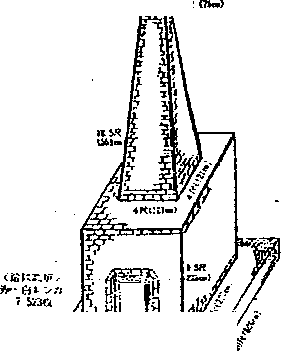 明治    年産額   「奥」   号り生産を進めた。一方、 絲原は桜井  （仁多町。当時吉田村田部、横田町絲原・卜蔵とともに二百余年の歴史をもつ出雲四大鉄師）とともに、増え続ける銑を鋼とする電気炉開発を目指し、 技師伊部喜作に協力して成功した。  （長野県で送風で高温度とし銑鉄を生産する方式である。広島鉄山角炉    大橋周治著 『幕末明治製鉄論』 にこの角炉が企業たたらの操業を減したり廃止して、 伯誓・出雲・備後・備中の各地三十余力した。第一次世界大戟から第一次世界大戦中から洋式近代製鉄を行う八幡製鉄所の生産は本格的となり、 生産性の低い角炉、 企業たたらは戦後一斉に廃業に追い込まれた。 ただ大呂中小坂鉱業所「奥」   号一方の農村振興の多方面にわ開発第一号があったが実用化せ所に設置され操業開始した  （仁の木炭銑工場だけは引き継がれライマン「奥」   号たる施策は着々と功を奏し、 大ず）松江  （三甚）  安来  （四基） 多郡内で六カ所、 うち四カ所は日立金属の所属となり、 昭和四とする工場の設計書醤   大学紀要英文のレポートも準備し正初年までに県内でも珍しい農林畜の産業地帯となり、 大正末年の製鉄業の一斉廃業の痛手も少なくすることができた。に設備し、 雲伯鉄鋼組合も発足し鉄鋼へと前進した。 これは明治時代末期のことである。横田町内）。絲原は近くに福緑寿製銑工場を設けたが、 木原小一郎技師の種ケ島での経験からの意見に従十年まで操業を続けた。 生産された木炭銑は、 特殊鋼であるヤスキ鋼となり名声を高めた。大戦中、 某海軍将校は東京の商社を介して、 一振りの刀剣用きん）学や分析を研究所で研修年長者からその言葉の簡単な説（一九三）生れの父からよく年あまり使われない言葉であるの鋼材等を絲原にたってと所望している。 これは昭和八年鳥上烏上木炭銑工場の一隅に、 刀剣用鋼を得るために設けられた靖国炉へとつながるものであろうか。  この炉は三日押で銑と鎌（けら）を生産し、  その錆の中の鋼  （玉鋼）を得るための、 補助金を使っての文化財刀剣の原料素材生産の文化事業であった。玉鋼の名称の起こりは、 明治 二十九年海軍工廠  （しょう）の要望で今まで頭大の鋼を頃銅（ころはがね）と称して納入していたのを、 拳  （こぶし）大とし、 品等も分けて納入し始めた時から、 形の変化で生まれたもののようである。 絲原では職人の一人を二年間、 一人を半年間陸海軍工廠に派遣し、 冶金  （や御存じでは？、．させ、 この選別に対応した。  海軍工廠との多量の鉄材の納入共同契約は明治三十一年から四十二年まで続き、 雲伯の四大鉄師はそれぞれの分担量を納入したが、 包丁鉄が六割を超えていた。今日の日刀保たたらは、 かつ  ての靖国炉の遺構を復元し、 昭和五十二年から真砂  （まさ）砂鉄のみを使用し、 かつて生産品の一部であった鎌のみを生産し、その中のわずかな美術刀剣の一材料の鋼を得て刀匠の求めに応じている。 文化財である伝統技法は補助金も得た冬季間数代の文化事業である操業に発揮され、高価な玉鋼を生んでいる  （新三日押と呼び分けたい）。（横田史談会    高橋一郎）．葵・・明を受けて納得したり、 小さい子が発した不可思議な言葉を暗黙のうちに皆んなで認め合ったりする、 そうしたやりとりを楽しむと同時に新しい言葉も覚えていくという有意義な遊びであった。 こうした言葉遊びはかなり昔からあったのではないかと思われる。「大言海」 をひくと 「言葉ノ尻ノ文字ヲ取リテ更二、 他ノ言葉二云続クル遊」 とあり、『広辞苑」 には 「はじめの人が言った物の名の語尾の一音を、 次の者が頭字として別の物の名を言い、 これを順につづけてゆく遊戯」 と説明されている。 この両辞書の説明は同じようにみえるが、 実は微妙に異なっている。鈴木棠三著 『ことば遊び』（中公新書）の「尻取りことば」聞かされ、 今でも覚えている尻取り言葉があるので次に紹介したい。父の幼少の頃には、 日露戦争の勝利の輿奮がまださめやらぬ時期で、 村内の戦争帰還者から生々しい戦闘の思い出話を耳にして心おどらしていた頃に流行していたものと思われるが、 これが全国的なものであったか、一地方的なものであったかは、識者のご教示を待ちたい。日く 「スズメ・メジロ・ ロシャ・ヤバンコク  （野蛮国）・クロポトキン・キンタマ・ マカロフ・タカジャッポン・ポンャリ・リクグンノ  （陸軍の）・ノギサンガ  （乃木さんが）・ガイセンス  （凱旋す）」以上のように「ス」で終わり、もとの「スズメ」 に堂々巡りすが 「シリペタ」「しりこぷた」「しりたむら」 とも言い、 尻の肉の盛り上がった部分をさす。タカジャッポンとは、 中折帽やシルクハットのような丈の高い帽子のことを言う。 ポンャリとは 「ボンヤリ」 と同義で、 本来は副詞であるが 「ポンヤリしている人」 の意で、 名詞として使用されている。さて、 父から教わったこの尻取り言葉は、 当時の世相が読み込まれていて面白いと同時に、尻取りの規則においても、 かなり自由であったことがわかる。つまり 「ン」 で終る言葉を言えば、 現代の尻取りではその人の負けとなるが、 当時は 「ン」 の前の言葉をだき込んで次の語に移っている。 また 「陸軍の」、「乃木さんが」 のように助詞が尻取り遊びについてのところをみると 「牡丹に唐獅子竹に虎、 虎を踏まいて和唐内、るものである。ここに言うクロポトキンとは、使われたり、「凱旋す」 のように動詞も可となっている．名・・御協力下さし内藤さまは下り藤」のように、扇  命家の思い出』 を著わした現代の規則 「名詞のみの連続」このところ堅いことばかり	子供の頃よくした遊びに「尻尻の文字を次の頭にとりあげてロシアの無政府主義者八四   もここでは無視されている。 つ連載しました。 よい折です   取り」 がある。 ときには大人やいく方式が出ており、『広辞苑』二＼一九ニで、  マカロフはまり、 江戸期から明治期にまたので一寸。	兄弟、 年下の者までまじえて、滋賀民族学会 『民族文化』	それぞれの持つ語彙の蔵からしの説明のように語尾一字をとりあげる形式の尻取りについては日露戦争時、 旅順港外で戦死したロシアの極東艦隊司令長官がって行われていた言葉尻の発音文字二字を次に続ける方法も最近から。	ぼり出してきた言葉が、 実際に説明されていない。（一八四八＼一九四）である。受けついで、 語尾の一字のみをあるとか無いとか論じ合って、筆者が小さい時、  明治三六また、 シリベタ  （尻臀）は近続けていく新方式の尻取り遊び柴栗句会六月抄わらんぺ          で      ぺそ童  の  出  膊  お  か  し  き  夏  来  る更  衣  何 年  振  り  に セ  ル を  着  るこ の 話 放 っ て は 置 け ぬ 掻 き 氷一   刻   の  憂   忘   れ   て   花   菖   蒲としお古    志和    美信    子への転換期に、 この 「スズメ・メジロ  」 がくるのではないかと考えられるのである。（大津市・兼康保明）編者の記憶では、 当地方では横田一二十一一番札所めぐり第	番	下横田・こんだわ	惣増院照らします大悲のちかひ代々かけてよもや迷はじ参る衆生は花 菖 蒲 ふ れ ゆ く 風 の 優 し き  ににっぼん	り（ ぐん	の日本の  （或は陸軍の）・ 乃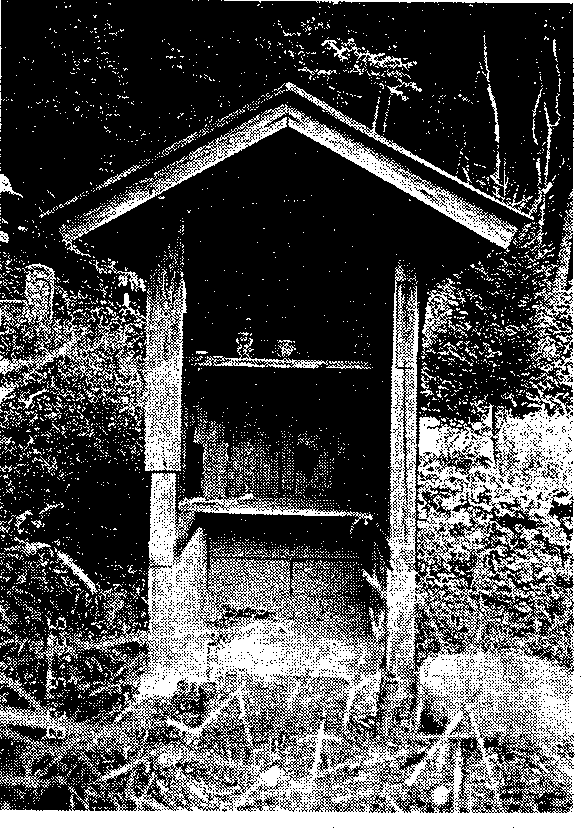 着  古  る  し  糸  の  牽  れ  や  衣  更白    虹	ぎがいせんんが	・	・木さ	、 凱旋す    スズメぼ  つ か  り と  券  山  木  の 花  明 り嬰 在 り て 未 来 托 せ り 鯉 の ぽ りわか更  衣  あ  の  日 あ  の 頃  若  か  り  し訃 報  あ  り  栗  の 匂  い の 中  急  ぐから梅雨空やほぐれし 糸 のま た 絡む美紀子一    華富    江美代子夕    峰メジ ロ・ ロシャ．ャバンコク・クラバトキン・キンタマ・ マケテニゲルガチャンチャンボウズ・・・？不明御存じのお方編集まで。 滋賀県へお知らせ致します。斐の上川柳六月の句決 断  の た  び  に 額  の 嫉  が 増  え比較研究法	民俗学の特色は比較研究法である。 観察と比較を精密に行い、 できるだ第	番	八川・金川善通寺一人前買 ってふた り の昼 すま せ全  世  界  一  番  悲  し  い  核  実  験からすまで祝いに来てる叙勲の日遊 ぶ に も 送 り 迎 え を 親 が す る友  入  院 も  う  順  番  が 来  る 思  いバイキングあとはそろって胃腸薬三橋  を  わ  た  る  旅  終  え  元  の  人ラ ンド セ ル親 の 期 待 に 程 遠 し賑やかな人が いた の で座 が和む横  綱  に な  っ  て 婚 し  い 若  の 花茄子を植え一雨降れと 空を み る老 み ん な 戸 惑 う て いる 寒 暖 差当ては何処今日のおめかし只ならぬけ多くの類例を集めて、 帰納的に判断せなければならない。民間伝承の著しい特色はそ  れが記録によらないで受け継がれてきた点にある。 長い年代にわたって伝承されて行くうちに、 少しずつ改変されて行く。 しかもこの改変は土地によって一様ではない。 あらわれる形は地方々々で千差萬別であるのはこのためである。その類似と差異が極めて重要な観点となるのである。伝え聞く悪をやむるは善通寺参るともからたのもしきかな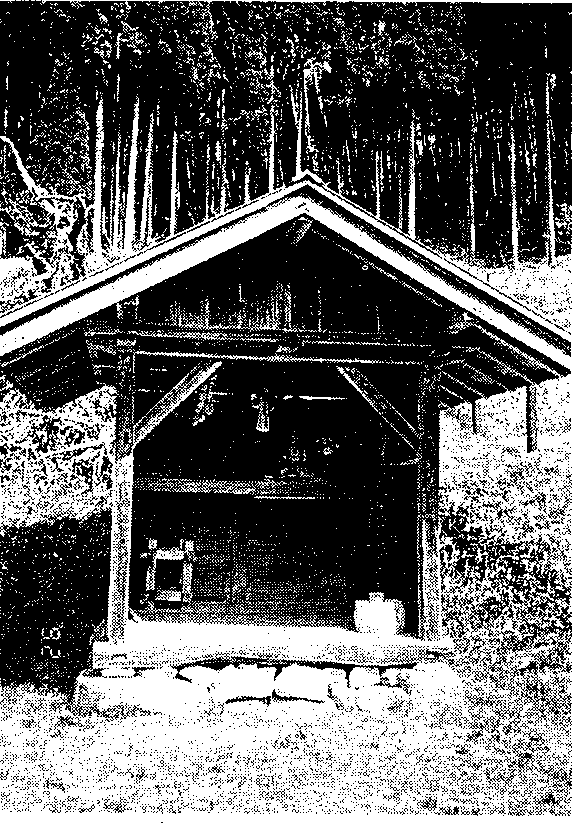 （写真    横田史談会    佐世川徳雄）会員頒布一部二円／六九九ー一八   島根県仁多郡横田町一、 空ノ（電話・電送兼用編集発行責任者・高橋一郎   （横田史談会振替松江口座頒布／＇仁多郡仁多町三成  植田軽印刷所ふるさと横田の先覚者を追慕し顕彰する小展示館を設ける運動を歌い込めた愛国の心、 こうした中で育った 『日本外史』 の著者山陽は、 備後神辺の廉塾が頭として管茶山が西日本の詩壇に捲き起した、 身近な生活に詩材をえて山陰に遊んでいる。 山陽には富田城尼子氏の漢詩もある。絲原家十一代権造は幕末維新えにの当主で、 藩主との縁しも深い。同家の和漢のおびただしい蔵書に、 聞学特に理科の書を加え、鉄師として極めて生産性の低い企業たたらの改良にとり組み、一方農村改革に幾多の経論を実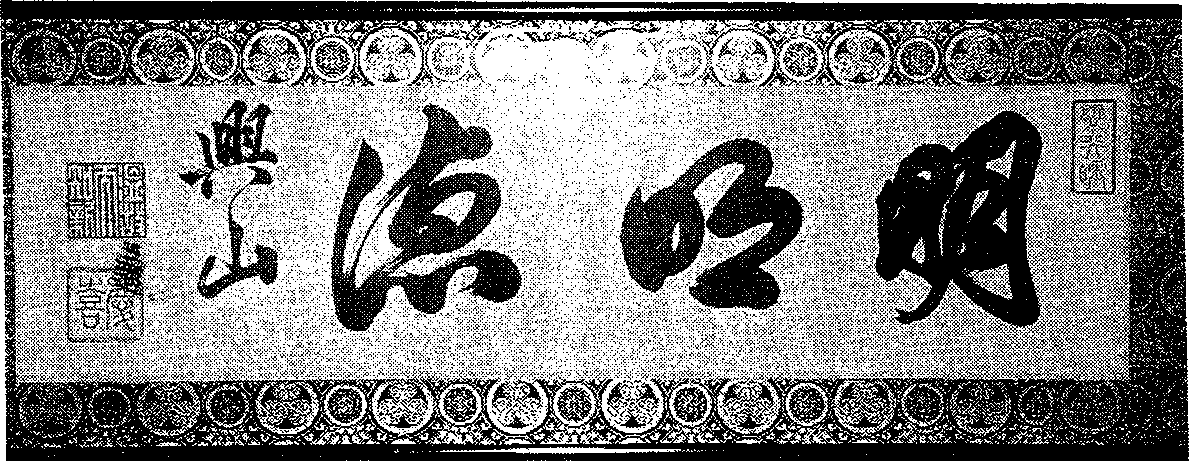 （江戸城明け渡し解決）・伊藤博文  （初代総理大臣）のそれぞれ風格のある墨跡。 明治天皇の和歌の師高崎正風のおおらかで美しい水茎の跡。 有栖川宮織仁・熾仁の有栖川流の書。 さらに絲原家に来訪した人々などの墨跡がある。 明治維新に山陰道鎮撫総督として松江に入り、 大社藤メイトクヲアーラカー絲原記念館夏季特別展から悪  現した人である。明	なお明	松平藩主松平定安  （慄堂） 直たか筆  應  （寛堂）の書はその縁の深さ間家を本陣とした西園寺公望がそこへ贈った、 儒学精神の真髄を述べた書がさらに華を添えて「明 明 徳 ＿  （人の道に適した明らかな行いを学ぶ）は儒学の基本の四書の 『大学」 の冒頭の句であって、 続く句の最後がの内面的な平等を強調し、 庶民に近江聖人と慕われた中江藤樹の書で、 中庸  （かたよらず常にかわらない）の徳がにじみ出て）  をしめすものである。 貧民救済山興  にも心を尽し、 月照寺の碑文に愕  よれば、 新時代を目指してフラ喜  ンスを学び、 周遊を志すが果すいる。激動していると思われる昨今、味えば味うほど味もある。治国・平天下となり、 政治の要締が説かれている。ち？つよう『中庸』 も四書の一っであるが、 同時にこの語は知行合一をいるのを感ずる。 ともに孔子の思想に発し幕政の中心に置かれたものである。林羅山は江戸幕府の官学目平こう慶  ことができなかった直應の昂跡思   には、 憂愁の句の中にも気迫を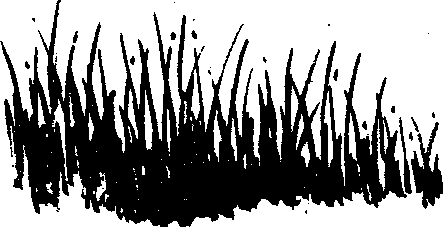 ギ瀕らせている。．家	「深夜の空には北風が吹きっ軍説き中正の道を説いているこの道徳の総合解釈書の中心の教えである。前者は最後の徳川将軍で大局の推移の論断にすぐれ、 東照宮（家康）の再来といわれ、  大政貨を創立の朱子学者で、 儒学を中核に置いた人物である。 「詩話三則」 は漢詩の作詞の根本的手法を平易に述べた文章ののる大幅である。 これはのち昌平貿で学んだ安芸の頼一族の書四幅将  ける。火の燃える炉のほとり座っ即   て夜明けを待っていると、 あやしい一声がして庭の竹が折れる。私は部屋の外で雪がひらひらと舞うのさえ知らな い」 ー  冬夜即レ事為 絲 原氏一ー      （意訳）なかなかに波のまにまにまがまことに）せたる奉還をなした慶喜の筆蹟である。大らかなうちに明徳が輝いていに展開する。 春水・春風・杏坪の一云一兄弟、 春水の子山陽のそれ求め、 写実・実情を重んずる作風にも親しんだ。 長崎の夜の詩とある。 激動時代の意中を権造にもらした信頼があふれている。かもめは世にもしつまさりける。 後者は江戸初期の儒学者で朱子学派から王陽明学派に移り、ぞれ清廉された七言絶句の漢詩である。 逝く春を友と惜しむ情は心にくい。杏坪・茶山ともに横田の三井（もう一幅も展 不）この他維新の功臣三条実美（の姿り天 性 ）野に下って身分差をこえた人間景、 吉野を訪れて春風・杏坪が野峠を越え、 春水は赤名峠を越（尊皇攘夷派の主）山岡鉄舟寄鳥述憶高崎正風墨 跡 展  に み る 時 代  ・ 日 本  にと  っ て の 中 国 の 儒 学 瞥 晃  ・ 短 歌  ・ 俳 句  ・ 川 柳知ったかぶりの外国語使用は国際化ではない	日本語を愛用し育てよう。日本の思想：政ヰ  治・文化にて道徳的修養を積むこと、 その意味で儒教は倫理の学である。想であって、 ここに倫理と政治との一体化がみいだされる。学が主流となったが、 宗・明時代になると反省から新儒教が生大きい影響を与えた曹・し・べっ  けんしかしその修己は、 自身のためじんさて教の根本は 「仁」 で、 人まれた。 南宗の朱子  （朱喜） に中儒学とは国 の 儒 学 瞥 見語であり、 いくぶんか宗教的なであると同時に治人を目的とする。 具体的には士大夫として人民を治めるための政治の学であに接する真心と思いやりであり、それは父母兄弟の近親から次第に他に及ぽすものとされた。よって完成した朱子学で、 四書（『論語』『孟子』『大学』『中庸』）を尊菫する時代となり清末に至中国の代表的思想。 春秋時代う  し末期の孔子  （孔丘）に始まり、しよ  し   ひゃっか戦国時代には諸子百家  （多くの意味を含む語であったといえよう。 思うに儒教は本来が士大夫（治者階級・知識人）の学とさる。 ところが儒教でいう政治とは、 法律や刑罰で民を規律することではなく、 道徳によって民（人類愛とは区別される）    それが広く拡大されると 「仁政」となり、 その人は聖玉となる。る。 そして王陽明の陽明学派もあらわれた。現代中国では、 自由平等を説学者思想家）の   つであったが、かん	ぷ  ていれており、 その意味で儒家・儒を善導することにあり、 そこでひっすすると 「仁」 は治政の原理ともく時代思想の前では批判にさら漢の武帝の紀元前年  （建元しん学と称することがふさわしかっまず己を修めることが必須とさなった。されたが、 民衆の間には根強くに国教となり、 それ以後清朝のたのである。 そしてこの点は日れたのである。くん  しまた 「五倫」 といって、 対人生き残っているし、 権力者側に崩壊に至るまで歴代朝廷の支持を得、 政治権力と一体となって中国の社会・文化の全般を支配本でも同様であった。ところが、 明治以後の日本では、 学派、 学問、 教化のすべて知徳の優れた人を 「君子」 と称するが、 君子はまた治者をもしょうじん意味した。 その反対は 「小人」関係を次のようにも考えた。 父子の親、 君巨の義、 長幼の席、夫婦の別、 朋友の信がそれであも温存しようとする動向がある。日本における歴史してきた。 また漢字文化圏とよを含んで広義に儒教と称するよであるが、 被治者である小人に   る。オ世代以上の人には心にすでに早く世紀の末、	世ばれる日本、 朝鮮半島、 東南アうになった。 おそらくは世界史は自身で修養する能力はなく、残っている言葉である。紀の初めころ、 中国の古代儒教の  り  とジア諸地域にも伝わり、 大きな的視野にたってキリスト教、 仏治者  （君子）の教化をまって初これは紀元前年に国教化さが伝わり、 古来の祝詞にみえる影響を与えている。同類の語として儒学・儒家があるが、 中国では儒教の語はあまり用いられず、 学派を意味する儒家、 その学問をいう儒学の教、 イスラム教などと並称する場合、 やはり儒教とよぷことがもっとも便宜であったのであろう。 儒教は宗教ではないが、  その中国に果たしてきた役割からめて道徳的たりうるとされる。さらに最高の知徳を備えた人を「聖人」 と称するが、 聖人とは同時に帝王として天下に君臨すペきものとされ、 ここに聖人即れる以前の原始儒教ですでに確立していた。 春秋末期の乱世に、孔子は外には礼によって失われた秩序を回復し、 内には人に接するに仁をもってすぺきことをような素朴な神道倫理を補い、氏族共同体  （蘇我・物部などの豪族）を単位とする小さい氏族国家の思想の中心となり、 継体の時代から欽明の時代ころにか語によってこれを示すことが一すると、 欧米のキリスト教に匹王者という、 世界に類をみない説いた。 そして人間中心的思考けてく  だ  ら世紀ころ）、  朝廷が般的である。 儒教の語は、 外来敵するからである。「聖王」 の概念が成立する。 最で貰いたので、 儒教教団が発生百済に五経博士  （儒教学者）のの仏教に対して年ごろに生じ高の聖人である帝王  （すなわちし、 孔子の死後門人は各地で布交替派遣をしばしば要求したこたものであるらしく、 後世に至るまで主として儒仏道三教を並称するような場合に使用されていた。 儒家・儒学に対していえ特	色儒教はひと口にいって「修己ち  じん	おのれ治人」 （己を修めて人を治める、という意味の朱子のことば）の聖王）を頂点とし、 士大夫はそれぞれに積み重ねた知識教養にほ  よくよってこれを輔翼する、 かくて道徳政治  （徳治）の全きことが教を拡大した。 それに剌戟されて多くの諸子百家があちこちにあらわれ、 いろいろの説を述べこ。とは、 国家統一への関心の強さのあらわれであった。聖徳太子の執政後、 大化の改新、 天武の改革、 持統・文武のば、 儒教は教化の面を重視する学である。 修己とは自身におい期待される、 というのがその理	漢・唐時代には大乗仏教の哲新政に至るころ世紀）に3人の方から貴重な意見を頂きました。御礼申し上げます。-  3 -337前号訂正頁    段    行    近世企業頁    段    民俗    二ヶ所梅雨のあとさき	簸の上短歌会片栗の花にひと日を賑はいし船通山は霧にかは、 律令園家   （壁年琴和釈） への建設に進む時で、 聖徳太子制定斐の上川柳七月の句署いねと汗をふくのがごあいさ つくるる	諸朝廷の草引き終り縁に来て一服の茶にやすらぎて居り	岡街に住む孫ら思ひて今年また笹巻作りを手伝ひにけり	仝白き卵をおのもおのもに頭にかつぎ列なす蟻 の足音きこゆ	常盤末の子の来るとし言へば妻の頬笑まふがに見ゆ眼つむりしままに	仝一週間逢はねば久しく顔見ぬと卒寿の叔母は電話かけくる	野二人して一人前と言ふ夫と豆蒔き終へぬ梅雨晴れの下	仝六十年の歳月を思ふ百人一首の今の取りくちにおろおろとせる	永逆縁の悲しみ越えし友の歌さらりと生活を詠みてありたり	仝風窯る木曽路の旅よ馬籠なる藤村生家の前に角     長    子田    時    子はるまさ 村    節    子井    弥    生の十二階の冠位にはー 徳・仁・礼・信・義・智ー の儒教の徳目の名称がつけられた。『十七条憲法」 にも一君万民の儒教道徳が強く根本に置かれ、 儒教の有徳為君の天子観（喰叩繹    は、 神道の神孫為君の大王観（匹鱈臼が）、  仏教の十善為君の国王観（心悶数）と 連合して、 新しい律令国家の思想を確立した。（この頃神話がこれらの思想を古代からとするためにまとめあげたられものである）背  高  は 団  体  旅  行  の 旗  が わ  り政 党 名 ぐ ら ぐ ら 変 る 世 も 変 るいば ら 道 乗 り 越 え 動 章 光 る 胸医者嫌 い明日明日と ま だ 行 か ず障  害  を 持  っ て 退  院  で も  嬉  し金  婚  と  叙  勲  両  手  に  共  白  髪難かしい人れ歯外して句をつくり魚 焼 く 煙 り に客 を 引 き よ せ る落ち込んでまた立ち直る繰り返し買い過ぎて賞味期限を食べ過ぎる雨 つづき紫陽花だ けが 誇ら し げ老いの身を大事にされてちと甘え八十路越え白髪染めるも思案する錦帯橋上って降りてよっこらしょ有 り 合 わ せ 布 団 作 り も 年 の 功手  鏡  に 笑 顔  写  し  て 孫  む  す  め仔む	安    部    夕    波柴栗句会七月抄群  青  を  夕 立  叩  き  寄 せ  て く  る	浅    野    としお降って戦国大名は威富兼備（闘 咋  ） を理想とし て、  武家の治世安民の伝統的政治理想をかかげ、 富をもって領国民の生活を安定させ、 威をもって領国内を秩序がけようとしていたのある。 一方、 大名領下の．武士も商工民も．農民も、 領主の恩に頼り領主の威に服するとき、 領国の繁栄と秩序が将来するという政治的仕組みを、 日常の生活で流を描いたといわれる。江戸儒教思想の背景は朱子学で、 封建制度の思想の骨格となっこ。明治に入った文明開化期には、猫 車 先 き 見 え ぬ ほ ど 草 積 ん  で	糸    原志	で、 陽明学派に共感したが、  徳経験していた。 したがっておの儒教は旧封建思想として西洋流星 逢 ふ 夜 哀 し 夜 雨 に流 さ れ り	恩    田    和    美川時代になると、 この学派は既ずと領国内の上下の生活に義理    の啓蒙思想に抑圧されていたが、な  さ  け夕  立  や  裏  の  瀬 音  に 嵩  を  読  む	加    納    信    子存の体制を批判する立場もあっ（義）と人情   （仁） の徳が貫流    明治年代から復活し始めた。姻  の し  き  り と  喘  き  て 鍬  洗  う房    子	たので弾圧をうけた。し、 それがまた意識さられていしかし 「現世の宗教」 である朱車  止  め  水  蜜  桃  の  丸  か  じ  り	 高    木    白    虹梅雨けぶり父の日記の閉じしまま	中    澤    美紀子車  の  世  汗  で  歩  い  た  遠   い  道	 錦    織    富風 鈴 に 何 時 し か 誘 わ れ 夢 の 中	新出谷	華髪 切 り て お し ゃれ 心 で夏 迎 ふ	峯    石    美代子咲  き 登  る  葵  の 道 を  日  々 通  ふ	渡    部    夕    峰日本の林羅山をはじめとする朱子学者は、 その創造・主宰を、人間の参賀を、 中国の朱子学者よりも強調して、 朱子学をいわば 「現世の宗教」 として、  大名領国の繁栄と秩序を維持する神たのである近松門左ヱ門、 武士は封建社会を守って義理堅いという主題で時代物語りに登場し、 町人は情に流れて義理を欠きやすい世話物語りに登場したが、 儒教と子学は、 その天の宗教性と天皇制に吸収されて、 天皇家を宗家と仰ぐ大家族国家支持の「道徳」となった。 教育勅語、 修身の教科書がそれで、 国民道徳の支えとなっていった。学  （イデオロギー ）としたので世情に通じていたので	つの（井上哲次郎ほか      文   責の論文によって高橋一郎）会員頒布一部二円／六几九ー一八   島根県仁多郡横田町一、呉一ノ（電話・電送兼用編集発行責任者・高橋一郎   （横田史談会振替松江口座頒布／ 仁多郡仁多町三成  植田軽印刷所ふるさと横田の先覚者を追慕し顕彰する小展示館を設ける運動を産額の％ を占める産地となっさらに副業としての鉱山用薪号にも再録しているが、 次にたこれも萌芽である。 昭和年    炭業従事者、 農閑期に砂鉄採取    表として掲げる。澤初期ころは算盤業は絶頂となに従事するもの、 夏の間の川砂馬の頭数は仁多・大原両郡がるが、 農協に於ける農産物販売鉄採取炉場の年間使用砂鉄出雲国内では飛び抜けて多い。高を優に越える産額となり、 全の    割を占めることもあった）水運の便が良くないのを馬に専国の産額の％を占めるに至る。に従事するものもいたから、 如ら頼った。 この馬の増加につい機械計算器の普及によって、その産額は激減しているが、  そ何にこれらの賃収入が重要であったかがわかる。てはさらに 『奥出雲」	号の「仁多郡畜産史」  に述 ぺている明治梼期におけるの額はやはり全国のている。％ を占めついで企業たたら経営に運送が重要な仕事であった。 木炭、ので参考に。 馬頭数の増加も製鉄業を振興するため松江藩が特仁多郡の経済事情と製鉄業大谷村鉱山男人女    人は絲砂鉄等の運搬、 銑・歩鎌の大鍛別に配慮したものである。幕末から奥出雲でも、 近世企業たたらが近代化を指向割鉄もの）台丁鉄普通の鉄とした原家経営の雨川の『鉄穴炉』  をめぐるもので、 中村・竹崎村の鉱山業は、 竹崎の卜蔵の 日心炉』冶場への運搬  （炉場と離れているものが多い）、  製品の割鉄・少量の鋼の松江へ出荷の郡内の土地制度の改正これについて若干触れおくと。しながらも、 それを明治時さらに釘・鎌の製品の額、 炉に関連するものである。 大馬木運送  （大原郡以降は各地の馬士明治維新になると、 これまで代の後期まで遷延せざるを場用の薪、 同じく炉場用の大炭、村工業戸は大鍛冶屋の従業員による）には馬が主力であった。藩主の私有地であった土地を、得なかった経済事情を、 し大鍛冶場用の小炭を加えると、であり、 八川・大馬木・小馬木馬の飼育数の変遷は、 『歴史即ち封建的土地所有を否定して、ばらくまとめて置きたい。農産物の総額を遥かに越える金の薪炭業の割は企業たたらのの道調介報告書』 四巻   （岡刊県農民に土地所有権を認めたのが、明治初年の仁多郡の物産『出雲国物産表』  （県立図書額となる。 仁多郡に於ける製鉄業の比重は大きい。 これを 『年村誌』 （『皇国地誌』 と言う。原料となるものであった。教委）に詳細に述 べ、『奥出雲」   明治年間の地券交付である。館蔵）から産額円以上のもの全国一揃に同じ項目により調査を表    としてみると、（横田町誌より） したもの）によって朦業別人口なんとしても農村地帯、 米がを比べてみると、 表のようで位で当時の価格で円である。ある。  （明治年国）次はぐっと減って荒苧、 大根、横田の養蛋業は人である。茅蓑、 縄、 大豆、 麦と続く。  製鉄業関係では、 銑・鉄・鋼・鎌が    万円と米に次ぐ。  （鉄とは銑・鎌（歩錯）を若干そのまま販大字原口の宮田氏の種蚕育成をもととして勃興し、 のち県下でも最も養蚕農家が多くなった、その萌芽を見ることが出来る。売し、 あとの多量は大鍛冶場で算盤業人であるが、 のち全国明治初期における仁多郡の経済事業と製鉄業   （上）・ 短 歌  ・ 俳 句  ・ 川 柳知ったかぶりの外国語使用は国際化ではない	日本語を愛用し育てよう。明治    年になると私的土地所の売却が相ついで起る時期とな年を周期伐採したから、見たい。の特別な取り組みが必要であっ有に対する租税徴収が始まり、	る。必要な山は瑯（町歩）仁多郡の低い農業生産力につた。 これについては当  （奥出雲」当地方では、年から改正によ地租改正は、 農耕地だけでな大鍛冶場ヶ所の小炭にはいては、 閲享保年の訴訟文書号に詳述してある。る地租納入がはじまったようでく、 山林原野についても官有民年間	が必要でがある。（仁多郡誌）要点は寒い土ある。 町村役場には 「野帳』 な有の所有区分を明確にし、 私有年を周期として伐採で地のため地面が悪く、 植付まで製鉄業の危機ど土地台帳の基本に使われた帳地の山林原野にも税金をかける必要な山は（町歩）の水田への手間が非常にかかる経営難の時もあったが、	年簿が残っている。ことにした。で、 あわせて国（町歩）必要で。田   反に付    人夫    人程続いて  （享保年から）松江藩この地租改正では、 形式的に明治以前では、 山林原野につあった。  （木炭材は年生の広里    部では人役    の特権賦与と保護助成によって、は近代的な収益税としての性格が与えられていたとはいえ、いては、 農地ほどには所有意識がなかったのであるが、 明治の葉樹で焼いたからである）これに対して、 山を全然持た差引   人増となる。   人に付き賃扶持日本の主産地となったが、 明治升    合   維新そして廃藩置県、 松江藩の「旧来の歳入を減ぜざる」 こと地租改正で、 山林原野にも税金ないか、 少ししか所持しない農反に付き斗    升    合廃止によって、 すぺてが打切らを大前提にして地価を算定したが新たにかけられることになっ家は、 牛馬飼育、 堆肥作りのた郡中の田直町歩でれてしまった。ために、 生産費を低くするためたため、 零細農民は所有権の主めに、 山  （柴草山）が必要であっ合計虚石が必要となる。明治    年月の太政官布告第に、 労賃計算を無視したり、 反当収呈を高くすることなどが行われ、 このため旧藩時代と変ら張に消極的で  （税負担を恐れて地主の山と申し開きをする）、逆に大地主たちが税金と引きかたので、 組中持の共有山林原野いり  あへの入会い利用ということが行われた。これは必要経費である。。里部にては種籾反に	升程必要号で日本坑法が施行され、 砂鉄採取は新しく課税の対象となり税金が徴収されることになっない位に、 収穫羅の割が   えに所有権を設定した。 こうい当郡は地面悪く、 株も増えた。 さらに仝年前半期にエ部地租として徴収された。 米価が安い時には、 金納は極めて不利う話は一昔前の故老たちは具体的に語ってくれたものである。水田耕作  （米の生産）農業生産の優れているのは郡ないで厚く植えるため反    斗臼升から   斗省の指示で、 鉱産物の購売が中升   止されてしまった。 製造品が商であることから  （物納を行わない）、 地租の重課に対する不満当地方では鉄師は自己の所有山林の他に、 藩有林を貸与えら内で、 横田、 中村、 大呂、稲原、大馬木、 竹崎、 八川、  大馬木で、 必要経費はさらに増す。。里部は植付に品化できず、 税金は支払わなければならないことになり、 鉄師が全国的に高まり、 百姓一揆やれたもの所有していた。 享保村・現大字）で、 反当   斗升で、坪に付	株にとっては最大の危機となった。自由民権運動で、 或は請願書が年暉の「鉄方御法式」 によってその他は   斗    升、斗    升と当郡は株    所にすでに述ぺた如く、 郡内産物の出された。． 貸与されたものである。 それは低い。 これは郡内の場合で、 全＇よっては株で    費用は重半分占めている鉄、 そこで働く絲原家文書の中に「減租請願明治時代になって個人の所有に県的には出雲部では反当収量は職人や農民の賃金問題は、 大水書」 の控えがあるが、 地租がは帰した。 （平均して鉄師の所有飯石郡についで低く、 田   反当。さらに植付、 苅場までにも田地主でもある鉄師の経営よりらむ問題と、 米価下落のなかで   林に対して藩有林であった。り平均地価は最低であり、 農業同様に多くの人夫が必要。も、 これらの人々の生活に係る金納地租が農家経済を危機にお鉄師が最低必要とする鉄山経営には非常に条件が悪かったとある。 この悪条件の状態は、大問題であった。 鉄業関連者はとし入れていることなど、 切羽（木炭山）は地方である。 それが現在仁多米明治初年まで、年もち越され   表の如くで、 郡内の戸数    戸詰った農村の状況が述ぺられている。 やがて農民の家屋財産等炉	場   一ヶ所の木炭には年間	が必要であって、の評判をとるに到ったのは注目すべきことで、 別に掘り下げてたものと見える。ここにも明治期の農業振興ヘ当り詞人がかかわっていたのである。専務とす	用の衣類を縫織中	村村の8分	鉱山業、職工各村の1分大	呂	村	男女ともに農業を	（ 女農業の余暇に自）専務とす	用の衣類を縫織竹	崎	村	／I	(余業として鉱）	（	”	)山業3分下横田村	”	（間ま、エ商を業とするもの	その1分）i	牡牝牡牝松江	4反90横田	39	34	3	秋	鹿	10,594稲炉ヽ	3	150	50	2	意中2	95	28	1335,10645,264小馬木村	149	85	37計54	1212	545	330，底	20,168濃19,65440,04952,539平均地価は明治17年のもの明治10年	7 06	2 006	255	大原郡	1	2	340	650	990斐の上川柳八月の句夏   日   傘   遊   覧   船   の   出   雲   弁夏  休  み 親  は  油  断  の 出  来  ぬ  時もう歳だなどと言わない事に決めてぽたんの花火をあげてよろこばせ日本のド ン選挙 に破れ ただ の人暑中見舞やっと出したくなる暑さ甲 子 園 今 年 は よ け い砂 が 減 り暑 く ても 孫 の 元 気 に救 わ れ る全鉄師はそれぞれこの様に苦境を願書として島根県七等当仕（翡        境二郎に提出した。  その上特権的な藩の助成廃止も打撃を深刻なものにした。 即ち、享保    年から 「鉄方御法式」 施行以下実行していた先納銀制度は      月の    ヶ月問、 炉場・大鍛冶場の数柴栗句会八月抄かっさい西瓜割りわれづ喝 采お こり けり他人さまの名の浮かびこず土用呆け安 か ら ぬ 世 を 憂 い て 西 瓜 食  ぶ西 瓜 売 る 張 り 紙 の こ し 店 仕 舞げんのしょうこ千せる遠き日父在りて浅    野    としお糸    原    古    志加    納    信    子高    木    白    虹中    澤    美紀子割  引  き  得  し  た 顔  で 袋  も  つ老と知りさからって貼るサロンパスいじわるな雨がま たま た甲 子園甲  子  園  無  念  の 砂  を  か  き 集  め風 通 し よ  いと こ 探 す 昼 寝 場 所台風が来ないとやたらなつかし い飲み放題さすがオ ロチも泡をふきによって毎月一定の金を藩へ上納し、  出来秋にはその金額に利子をつけた金額相当の米が藩の郷倉から返済される）ところが寛政年間の全国的鉄価の暴落の時を境に、 この鉄師への藩への協力方式が変わった。逆に藩は炉一ヶ所に凡そ園俵を明け易し机上 の目覚し 午 前二 時盆  帰  り  双 児  の 寝  顔  み  な  同  じ月  見  草  黄 色  が  ポ  ッ ト 開 く  宵盆  休  み  一  枚  の  メ  モ  事  務  机新出谷	華錦    織    宮    江峯    石    美代子渡    部    夕    峰毎年貸与し、 その代金の返却はであるが、 宛名は島根県権参事とに触れる。孟蘭盆過ぎて	簸の上短歌会翌年    月より月迄、 月割り又境二郎となっている）（横田町誌と絲原家文書山間の稲田は猪に荒されて農への思ひ崩れゆは年賦をもって還納するという、それでも年までは、 鉄、  鋼によってまとめる）くごとし	諸    角    長子ら孫ら泣く子笑ふ子盆花に蝶の舞ふるを仏と迎ふ	岡    田    時妻の顔に薄き化粧をほどこしつつ娘は呟くごとく声かく	、	常  盤  はるまさ五十余年共に経しし妻なれば諄いしことさへ今はなつかし	仝鉄師を救助することに転換して、鉄師は苦境をしのいだ。 この貸やしないごめ与米を養米といって、 幕末になると鉄師はその増額を願出て経営を続けた。 これは賃金の支払の価格は毎年上昇していたが、年からは大巾な下落となり、年が最低となった。『仁多郡略談』  （大馬木の旧家所蔵の貴重な江戸時代からの（横田史談会    高橋一郎）夜昼のさだめなき看取りと思ひしが妻逝きしのちうつろに過ぎ来	仝いにあてた。年代別記録）によると洗はれし雨後の花壇に今朝咲きし朝顔の花の常より美しく	野    村竿や竿強くて丈夫な物乾し台秋風つれて竿売明治になってこれが消滅したので、 右の嘆願書の    ヶ月後に年は、 鉄価下落につき、  本郡金融不活発。りの来ぬ	仝鉄師は養米にあたるものを、年は、 鉄鋼下落円   銭と過疎と言ふ声にも風にも親しみて合歓咲く此処に吾れ眠るべし	永鰯雲は空の投網の中にあり丸くひろがりきらきらきらと	仝息子の愛車形見と思へどあきらめて売ると決年貢米のうちから融通をうけて、代金を返却したいと申出たが「難 聞 届」 と却下された。なり、 本郡の経済は渋滞゜とある。次号で苦境の対策をのべ、めたるタベかなしき	安    部    夕（この嘆願書よりヶ月後の事近代化への芽がつまれたこ会員頒布一部二円／六九九ー一八   島根県仁多郡横田町一、 空ノ編集発行責任者・高橋一郎   （横田史談会振替松江口座	ー頒布／ 仁多郡仁多町三成  植田軽印刷所（電話・電送兼用	ー	ーふるさと横田の先覚者を追慕し顕彰する小展示館を設ける運動を工夫したい。 などと話合った。鉄業以外の物産も、 鉄業「」  貪一呻（「集会頭書」 から）不振では十分にゆかないが、鉄師締合書欠番は省略年に入ると、 半値に下った鉄価暴落に対処するため、 県の助成を願うとともに、 業者も鉄師締合をつくって、 自主規制に外の物産も小より興して盛大になるよう努力する。  鉄業取締りのため長を設けてほしい。諸賃金ほか不公平のないよう協議の上取締る。松江集会の消費はすべて戸割のり出してゆく。鉄師が毎年度松江にと＇鉄師への仁義は一切しな年    月    日付の  「奉伺書」	集会をするので許可してほ明治切期における仁多郡の経済事情と製鉄業の要点は、 （原文ほ片仮名まじりの候文）お互が低価格をとると一 同の崩れと成り、 廃業してしい。炉場へ看板を下されば、いよいよ取締りを厳重にす家事締合をつくり不相応なことはしない。突然雇用をたのまれても、危機打開の対策和鉄製鉄業の衰退の原因は市場にあった。 政府は資本主義経済社会をめざし、 新政策を打出していた。 製鉄業・建築で必要な鉄鋼には洋鉄のみが用いられ、中国地方の和鉄は使用されてなかったので、 和鉄生産発展のためには、 販売市場を拡大しなけは洋鉄の錬鉄と同じものであるが、 割鉄が火に強く、 製造するに易く、 中国地方で十分に生産できる。船釘も和鉄製が洋鉄製よりも二倍のもちがよいと大阪地方で言われている。 長    寸＼尺までの品は、 中国地方で 十分に造れる。 見本を提出し自分の家を保守するは最も易しいが、 附属の従業員の難渋は勿論、 関連の者も稼を失う。 その上樹木茂り、獣類の被害、 農業の衰微となって、 諸税の上納の道も立ちかねる。 この物産盛立の資本のため、 炉場    ヶ所に付暉円宛無利子で    ヶ年る。新しく鉄業を願出るものも許可してほしい。砂鉄採取について、 土地・水路或いは立木等郡により不相応に高値になることがあるが、 日本坑法の達しの通り、 心得違いはいたしません。それまでの職場と話合をして雇う。鉄師一同毎年    月    日松江にて集会をする。 差支えの時は代理を出席させる。買人米、 職人貸米の値段 は郡別に不公平ないようにする。炉・大鍛冶の休業・開業ればならないし、 輸入の洋鉄に対処できる品質に改善せねばなます。 価格も十分に考えます。．．．等々。間御貸下げをお願する。  その上は鉄業はもとより諸物	右のについては県庁がは鉄師に届け出る。集会場は今後鉄師の旅館らなかった。で、 次いで松江に出雲国内の鉄産も盛大になると思う。どのようにしたかわからないが、をあてる。年靡、 鉄鋼価格の下落のた    師人が集会し、 県勧業係吏員堤防費備えとして鉱物代以下の自主的な組合について集会の賄は宿の仕出しでめ、 鉄師たちは協議し対策をねっとも協議し、 鉄道に和鉄を利用金の    分の    分厘、 以後は、 次のつの書類でさらに細一汁一菜、 酒は禁止、 席料た。	月に県に対して、 品質のしてもらうことなど、 ほかに蒸は    分以上の上納として欲かく具体化されているし、 会合は一会合金円と定める。優秀性を再認させるとともに、気鑓を購入して鋼を精造して直しし〇の記録も絲原家文書にある。右約定連印の上違反しない販売斡旋の労をとることを要望捌きすれば利口と思う。 皇国の養米   （賃金引当）も運輸この年    月日に絲原権造は鉄明治    年    月した。 その 「伺書」  の要点   （平易に原文は片仮名まじり候文）砂鉄は水晶ガラス質があるので、石灰を加えて吹くと右の両質をの不便故、 豊凶作に付き買入が差支えるので、 それを師頭取に任命されている  （記念館に実物展示）。「鉄師頭取事務伺」 丘鍔嗜まじり）割鉄  （長尺余    巾寸）   抜き正鉄となるとの伝承もありできるようにしてほしい。明治初期における仁多郡の経済事業と製鉄業   （中）川 柳  ・ 短 歌  ・ 俳 句  ・ 横  田 三 十 三 番 札  所 め  ぐ り知ったかぶりの外国語使用は国際化ではない	日本語を愛用し育てよう。炉場の御許可は鉄師頭取を通じて一同へ知らせる。萩這茫  ）、卜蔵甚兵衛（加 四、永田四郎七郎（立蒻見、  家諸賃金や炭砂鉄の値段島 隆 （匹請  ）、   桜 井 洪 造の上下は、 頭取の通知によって臨時会で公平に協議する。（麟  炉  ）、 桜井三郎右ヱ門（蒻  炉  ）、 絲原権造（揺茫  ）、毎年    月日松江にて鉄田部長右ヱ門（諄罪 ）師一同集会をする。 病気等の時には代理を出す。しかし業績転換にはどうにも重大事件は臨時集会で協ならず、割操短の生産制限を議するが、 小さいことは頭取両名が出かけて処理する。し、 炭焼や山野開拓などの副業で急場をしのぐ対策であった。能義・仁多・大原    郡は、		．	絲原権造飯石・神門郡は田部長右ヱ門 頭取の世話料は、 追って方法が立つまで考えぬ鉄業附属人員への貸渡養「心得願書」（紐嗜 輝請  咋  ）近年和鉄は不景気で、 代価低く計算相立たず、 継続も難しく、 廃業して諸家督をもって家名を取続ぐよりそれでも年以前に  は、 経営者大な影響を  （本紙前号の仁多郡の物産の価格の 割以上が製鉄業にかかわるものであることを考えると）及 ぽすことを    項目米の値段は頭取を通し、 合一公平に取究める。炉・大鍛冶とも年中休業・廃業とも頭取へ届けること。鉄山の決算表はきちんと提出すること。致し方ないが、 そうすれば数十年来召抱えの山内居住人が路頭に迷うから、 次のようにしては。炉吹き方をこれまでの割とする。右の外差向き愚存これなく、の鉄師だけで何とかしてゆこうと対策を練ってはいたが、年代後半になると、 製鉄業のにわたって具体的に記し、 すでに広島県が行っているように、県としての助成を実施して欲しいと、 島根県へ要望した。炉鍛営業永続願  （聾麟滋）明治    年    月   日休業の間は自分山にて、依願申し上げます。危機は経営内部にとどまらず、署名ー 丸山官兵衛（咋峰）秦瀬兵衛（巽闘 ）、 青戸清四郎 （訟暉田村）、  須 藤源丸 郎木炭・小炭を焼いて山子渡世をし、 炉入用ののこりは売払う。明治    年    月   日の状態であった。地域社会の問題となった。 危機の深刻化である。年    月にはまず郡内有志の、仁多郡の地勢の山間僻地では耕地は山野の直にも足らず、物量少なく、 冬は積雪に閉さ晶   佐村）、中沢義三郎丘狂四、山を開拓し桑・茶を盛ん横田町岡崎健蔵、 八川村荒木暁れる。 幸に数百年砂鉄に恵ま梅木菊太郎（ ぴ、 梅木菊に植付て、 山内の召抱人の製鉄業経営と地域社会一郎らが代表となって、 炉製鉄れ、 それに関係して住民は小太郎（眸茫  ）、 石原市右ヱ門営業とする。の不振が仁多郡全体に対して重煙  （貧しい生活のあらわれ）を立て、耕作のあとは、 筵・縄や炉鍛と、 その惨状は甚だしく言ないと、 樹木が繁茂して、は柄然  （項兒  ）と明らかであ湯村 平 民    川 角 松 蔵（が  翌場） の用物或は運搬のうにしのびない。豊かにして温和な水を得るる。 鉄師の業を隆盛ならしめ横田町平民岡  崎  健  蔵労によって僅かに活路を開い本郡は月より翌年    月ことができず、 即ち冷水がることは郡民暉余人の隆盛を八川村平民荒木暁一郎て来ている。 炉鍛の操業を減らすと、 樹木が茂って山に入られず、 水も冷たくて田が耕せない。 積雪の場合も炉鍛 ヘの原料輸送で道があくのであって、 やっと小さい息をしているのが郡内の状況である。   洋鉄に圧倒されて困難になり廃業に至らんとするものもある。洋鉄の輸入による鉄価の安値までは雪が多く人馬も通れない。 仕事がないから砂鉄を採取して、 その跡地を開墾して田園とし、 或は深田を埋めて良田とし、 一挙両得の幸福を得ている。 製鉄業なくなれば、 半年間の仕事を失い、 山野も水田も悪くなる。本郡の収穫米の中の凡そ暉石  （潤俵で生産高の   割）水田に潅漑すれば収穫は減少する。森林を伐採して薪炭として貨資を得ているが、 炉鍛の業がなきに於ては、 貴重な土地も、 塵芥と同じである。鉄鉱を販売して他県余郡に販売する者の数は極めて多い。 休業すればこれらの口を糊するものなく死をまなし、 鉄師の衰替は郡民    余人の衰替となる。 今や聖明の世で、 皇沢四表に溢れている。然るに猶かくの如き無告の窮民のあるは一大欠陥である。父母なからん、 老るも養う所なく、 見栄もない。 婚期を逸すものも多い。 ああこの暉有余人の生命を、 今日に到って救愉せずんば、 ともにともに腕を枕にして黄泉に至るもの島根県会藤川為親殿前苔の通り相違無之候也仁多郡佐白村戸長   内田亀作外郡内町村戸長連署製鉄業の衰退は地域住民の生産と生活に大きな影響を与えることになるのであったが、 県からは何の措置もとられなかった。そこで今度は鉄師である絲原は、 和鉄を圧倒している。  洋は毎年鉄師が購入するので、つのみである。で、 実に哀惜すでに限りあら権造が、月に島根県会にあて鉄は唯、 エ用に便利なこと、その代金で納税の義務を果鉄師の製品輸出の所得はんや。 仰ぎ願くば特別の御詮て次のような歎願書を提出し、安値で和鉄を圧倒しているが、たしている。 炉業が行われ年々凡そ万円を下らず、議をもって資金貸与有らせら窮状を訴えた。（仝前文体、要点のみ）和鉄は堅剛で永く使用に耐えるものである。 郡内の鉄師には、 たまたま一、二 の豪富家があるが、 このままでは復旧はおぽつかなく、 むしろ転業なくなると農民は貧窮に向かう。数百年鉄業に従事する良民数千人、 廃業すれば浮浪者が郡中に充満し、 遂に盗（米・麦の物産品に相当する）、 この金はあげて郡中の米麦及び薪炭その他の品を購入し、それを運搬する労賃に支出するのであるから、 郡内労れ、 鉄師をして営業を永遠に持続せしめられ、 併せて躊余人をして将来の生計を保つ道につかしめられんことを。 万一その義、 能はずとせば、  せ鉄山困難歎願書私儀祖先より仁多郡に於て数百年鉄山経営に従事し、を考えているものもあるが、児凶僕に変って郡内弱肉強働の報償である。 もし業をめて隣国備後国の如く県庁の毎年召抱の者人、 郡内農郡内の実情と誌すと、樹木を伐採しないと猛獣横行して田園を荒らし耕作の妨害をし、 さらに人畜に接近しておそいかかる。 現に猫・鹿・猿・兎は白昼横行して損害を与えている。ここに於て斧鎌を下さない食の修羅場となる。鉄業関連の運送のための牛馬等数千頭であるが、 鉄業廃すれば、 幾十町歩の耕地肥料をどうして得るか、桑田変じて荒野となるは必至である。森林を伐採して薪炭とし廃止すれば、 これに替える物産金額はどうして得られようか。右のことは唯概略をあげたので詳細に及んでいないが、本郡の人民利害の重要な問題である。 この鉄業の隆替盛衰が、 農工商一般に及ぽす影響負担とせられんことを。これかくの如く本郡暉余人に代って謹んで請願するところである。 何卒翼くば両条その    つを撰び玉はんことを。明治    年    月   し出雲国仁多郡中委任惣代佐白村平民  馬庭又右 ヱ門業余力を以って鉄業に附属して稼業虞人で、 何れも鉄山よりの取入金を以て、 貢租及び活動の助けとしておるが、 近年金融硬塞、  諸物価追々下落の折、 鉄鋼は最も不景気で殆んど売事なき状態で、 休業しては年来の斐の上川柳九月の句幼 な 子 が 障 子 を 破 る こ と 覚 え缶ジ ュー  ス穴はないかと裏を見る召抱数百名の者は元より糊日に迫り、 郡民も稼を失い、諸税金の上納が出来ないの柴栗句会九月抄ちちち鳴く八雲旧居の椅子古りて	浅    野    としお秋 風 が 去 年 よ り ま た 胸 に 泌 み賑  や か  に 友  達  連  れ  て 孫  帰  る種蒔 いたあとは雨よ と 祈 る だけは眼前のことである。 種々努力して営業を続けているが、 値下りの上に、 かねて先  見  え  ぬ  ほ ど  草  を  積  み  猫  車戦  争  に 征  っ た  者  同 志  月  見  酒病窓 に手を振り秋 日 の歩道 越 ゆ糸    原    古    志恩    田    和    美加    納    信    子夕顔の白さ にぐち も消 され てる披 露 宴 歌 の 文 句 に 気 を つ か  い老  い の 身 を 慰 め て 暗 く 秋 の 虫お 目 出 度 や 孫 の 結 婚 た だ 感 涙時  々  は  杉  箸  割  っ  て  客  気  分雨  や ん  で  洗  濯  干  せ  ば  雨  が 又北国舟人に売っていたが、冬季に航路に差支えがでると、 大冬売という努力をして来たが、 このような不景気にては売れる見込みもなく、 たとえ買人が有れとも母と子の絵日記終 り て夏 果 てぬ	 楠	房    子残 照 に 燃 え て 俵 な し 曼 珠 沙 華	 高    木    白    虹椅子二 つ語ら いと ぎれ 萩 こ ぽれ	 中    澤    美紀子秋 彼  岸 生  き  長  ら  へ て 車  椅  子	新出谷		華赤  い 橋  見  え  て 描  る る  や 花  茫	 錦    織    富    江はしれ玉 いのしし 追 いに夜 の畦盆おどり孫は夜店 が気 にか ヽる余裕の安値でないと買取不百  日 紅  咲  い  て 無  縁  の 墓  守  るくに  さき峯    石    美代子中休みしてからポ ツリ本 音 吐く申、 翌年   、	月頃まで持国  東  は  佛  の 里  ぞ ち  ち  ち  鳴 く	渡    部    夕    峰こたえても、 千駄	駄    貫秋	灯	下簸の上短歌会の損失	云々	（以下略）横田三十一一番札所めぐり悲しみは黒きマントに秋雨の夜を不意に来てわれにより添ふ	永    井    弥    生間歩水に葡萄洗ひて賜はりし硝子の皿に盛りて灯の下	仝赤蜻蛉飛び交ふ空も深まりて母眠る里への想ひはるけし	諸    角    長    子幼きが電話で話す片言に息子の思ひの伝はりて来る	仝ひと夏の涼を誘ひし朝顔も種子を結びて何時しらに秋	野	節    子この県へ対しての嘆願書提出に続いて、 絲原権造は    年    月付で郡内各町村戸長  （のち村長と名称かねる）に向って、  製鉄業の復旧維持についての方策を諮問をする。ー 横田町誌と絲原家文書によりー第	番   八川・榎   亀蔵院八つの川ここのこもりへきぞう いんみ  のりふかき御法のおしへかしこし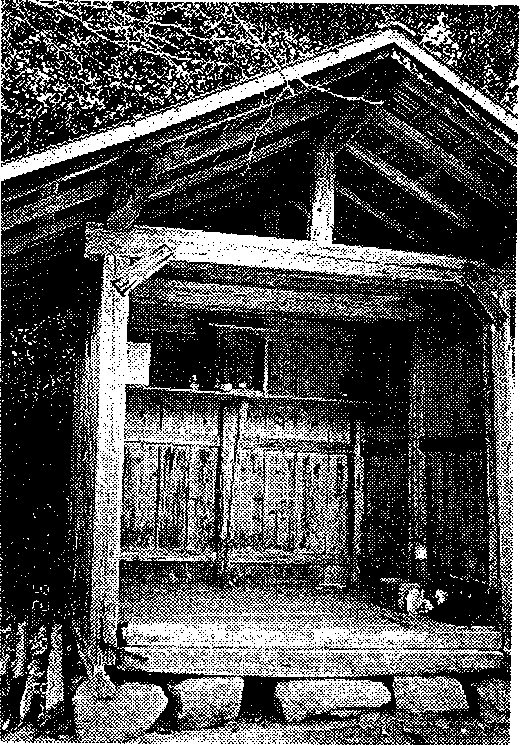 盆を過ぎ夏祭りも終り吹く風の爽やかにして陳情書にある、森とけものと人秋菜を蒔けり	仝間	森と水温と作物のことは、 今正論を熱こめて吐く若者のひたみちなれば畏れ抱きぬ	常葉圃場整備なりたる峡に転作の蕎麦は乱れて花はるまさ日時たま熊や猪が出現する位でなく、大変だったようである。    年前江戸盛りなり	仝時代初期年閻炉操業が禁止された秋さりて庭の向日葵は丈伸びてうなだるる如く日昏を揺るる	岡われを残し逝きし息子よ汝もまた生きなむとして苦しみしならむ	安田   時    子部    夕    波時の陳情はもっとひどかったと書かれていて、 私どもの想像以上である。（横田史談会    高橋一郎）写真    横田史談会    佐世川徳雄会員頒布一部二円／六九九ー一八   島根県仁多郡横田町一、実一ノ（電話・電送兼用編集発行責任者・高橋一郎   （横田史談会振替松江口座頒布／ 仁多郡仁多町一＿一成  植田軽印刷所ふるさと横田の先覚者を追慕し顕彰する小展示館を設ける運動をもとに作成したものである。 鎖国以来の外国との交渉、 外国の崎に来航するポルトガル人を日本人から隔離収容するため素人風の年表の読み方自分が年表を作って、 文を綴学問の到来を一応押さえようとに、	人の長崎の長崎商人にるためにするつの方法を。したものである。 テレビの幕末をみる時、 必ず当時の外国船や人の到来が大切である。 世界各命じて、 長崎港の一隅を埋め立て、 海岸から突出する扇形の土地を築かせた。  （貸借とあ冷ぷぷ忍宝 いう外国名の頭文字を、 国別にきめて拾い読みしながら色鉛筆で染めてみる地の国々の成立、 進んで大航海時代は植民地獲得のせめぎあいしてオランダ人は年間銀匁を商人に支払う）天草貫    と、＇それだけで何かが浮んでく島    る。 次に外国で起きた事件の下になっている。 それと日本も明らかにと、 出来たもののなかか原の乱ののち、 暉年ポルトガル人の来泊を禁止し、 長崎のに下線を、 日本に到来した西洋の学問に同じく下線を色分けし年表への関心如何に生れるべくして生れたか、   ら頁に納まるよう抜き出したポルトガル人暉人をマカオにて引いてみると、 またいろいろ本誌では度々いろんな年表をかかげて、 政治経済史的なこと、社会文化史的なことを年代順に書き、 私が調べたことも付け加それが時代進歩に如何にかかわったかも明らかにできる。 すると次々に興味が湧いて手作りするが、 苦労は相当につきもので、ものである。 日本の砂鉄製鉄の歴史もこうした立場で見直すと、決して 『たたら』 は独特なもので無く、 科学の遅れが、 少なく追放したので空き家となった。年にはオランダ船貿易を長崎奉行の監視下に置くため、平戸からここに商館を移転さのことに気付く。 この時代は天文学の進歩によって、 欧州ではアメリカ大陸発見以来、 大航海時代になり、 それぞれの国民をえて理解し易くし、 時代の流れこうして印刷するとなると一層    とも年の遅れがもたらしたもせて以来、 臨  （安政らん年の    剌戟し、 航海へ海外各地の発見と地域の拡がりの中で、 地方の位置づけをし、 物資や人の動きを浮かばせる努力をしたつもりである。 今まで載せた年表はその一部で、 数多くさらにくわし慎重にならざるを得ないのであるが、 精確を期しても完璧ということは容易にあり得ない。   しかし基本には 『日本歴史年表」（岩波書店版） を置いて各種年のである。 特に当地はその一っの本場であったが、 科学が到来した時から、 いわゆる『たたら』（近世企業たたら） からどうして生産性をあげ、 良質なものを日閾  （オランダ）仮条約締結まで    年間、 オランダ人の在留をこの島にのみ限り、 商館長の江戸幕府と長崎諏訪大社の祭礼   （おくんち）以外はここへと進み、 欧州各国は発見のたびに領地を確保し、 植民地獲得競争時代となる。 各国は日本を除外しようとせず、 開国と船の薪木・飲料水の確保地の交渉でい年表が文章の蔭にある。表書    数害や古文書著書を参と真剣に努力したことが浮かんから出ることを許さなかった。迫り、 さらに通商で利益を計ろ年表は面白いノ．といえば、 首かしを傾げる方も少なくないであろうが、 作り出してみるといろいろなことが連想できて面白い。考として記述しているつもりである。 ところが自分史については小学校時代から日記をつけ、いろんな職業上の書類も、 諸論てきたので、 特に今年に入って諸学会でそのことを記録でしめして訴えることにしている。  これについての年表  （略）は本の橋のたもとには番所がひじりあり、 遊女と高野聖を除く一般の    本人の出入を禁ずる高札が立てられた。 幕末には住うと各国が競争をはじめると、それに国内は、 尊王攘夷   （外国の到来を拒絶する）を主張するものと、 開国を主張するものとさらに日本と東洋・西洋との時文もほぽ年代別にしているが、号にのせたが、 この年表は二宅・倉庫棟があったという。が、 国内で主導権争いをはじめ代的関連に目を開かせるような立場を失ってはならないと思う。洋の東西を問わず人物を入れてみると、 その人の著書や業績が思いつつも一向にはかどらない。今はとにかく、 年代順にしようと思うことが精一杯である。今月の年表は二つのねらいのつのことを明らかにしたいと作ったものの一部である。旦	ー ＇江戸幕府はキリシタン禁教政策の一環として、 長開国になるとオランダ人居留地となり埋め立てられて市街地となったという。る。 松江藩は珍しく軍艦を購入す      ごあたりその首役を果たす	月号では長州征伐と当地方、 開国後の松江藩にふれる予定。年 表 を 読 も う  ・ 俳 句  ・ 川 柳  ・ 短 歌  ・  「ハッケヨイ  ノコッタノコッタ」-2-348-3-⑮ボルトガル ④オランダ ＠ロシア を）アメリカ ⑨フランス ④イギリス将軍1西暦1年号国外・出雲③家光I 163436寛永1113長崎の出島にポルトガル人にのみ住まわせる。長崎⑮人278人マカオに追放。鎖国令励行(1885ー安政2年まで222年続く）。在外5年以上の日本人の帰国を禁止。朝鮮通信使来国。京極氏松江藩主3739④家綱⑤網吉⑧吉宗⑨家重⑩家治14 1 天草・島原の乱16 領Jの来航禁止。在住の®人妻子追放。鎖国の完成。松前藩160人の金山労働者らをキリシタンとして斬首する。通商再開を求めて長崎来航の⑮船焼き61人斬る。®商館を乎戸から長崎へ。®船2隻長崎へ通商交渉拒絶して帰帆へ。長崎来航のシャム船帰帆させる。®商館長の参府を3月とする。仙台伊達藩騒動。対烏藩朝鮮へ武具密輸した数十人処刑。朝鮮漂着の④船員8人長崎へ逃げ婦る。朝鮮漂着の④人7人長崎へ送還cマカオ船漂流民護送して長崎へすぐ帰帆させる。赤穂浪士討人り。長崎貿易制限する。享保の改革®船の貿易額を減額する。 カンボジャ使節長崎へ来航。産銅減少のため長崎来航の中国船25隻に限る。＠探検船伊豆以北の沿海に出没。カンボジヤ船長崎へ来航。中国貿易を増額（長崎て）。蹂府、朝鮮貿易不振につき対島藩に年間1万両賦与。＠船からはじめて金銀銭を輸入。長崎、銅の輸出ふえる。＠の対日侵寇ありとの情報あり。明滅亡清国へ井原西鶴松尾芭蕉新井白石「読史余論」「西洋紀聞」イギリス産業革命杉田玄白「解体新書」平賀源内「エレキテル研究」⑪家斉⑫家慶安永7	＠蝦夷地に来航、通商を求める。I	s	＠船の通商要求拒否83	天明3	天明の飢饉	出雲三刀屋で蜂起87	各地で農民一揆  寛政の改革へ寛政元I	2 I  ©商館長5年毎に幕府へと改正92 I	4	＠使節漂流民を護送して来て通商求める。8	④人海図作成のため来航近海測量I	9 I ©の傭船長崎へ  ＠人エトロフ島上陸99 I	11	高田屋窟平エトロフ航路を開く。  伊能忠敬  蝦夷地測量へ。1803  享和3 I ®船長崎来航貿易要求。慕府拒絶。文化元	＠使節レザノフ、長崎に漂流民護送貿易求める。I ·	2	仝上拒否し漂流民受取り、今後＠を介して漂流民送還を伝える。I	3	＠船カラフトに来り、上陸して番人を連行。5	④軍艦長崎へ侵入、＠人2人を捕え④商館引渡し要求、奉行引責自殺。I	6	麟長崎入港中絶。  幕府オランダ通詞に＠冠）語を学ばせる。8	＠艦長らをクナシリで松前藩捕える。I	9	◎船漂流民6人をクナシリ島に送還。＠船長、高田屋嘉兵ヱを海上て捕える。I	10 I＠船長高田屋嘉兵ヱを伴いクナシリ島にて2年前に捕えられた船長釈放交渉釦ジャワ総督がオランダ商館乗取りのため使を長崎へ、商館長巧みに拒絶。＠の船長引渡す。16 I	13 I q船琉球に来航貿易を求む。11 I	14  ④船浦賀に来航。＠商館長怜国。18	文政元   ④人浦賀に来航貿易要求。森府拒絶。19 I	220 I	3	対島藩朝鮮から銀輸入始める。I	5	④船浦賀へ薪木水を求めるI	6	④医師シーボルト出島着任I	1	④捕鯨船薪水求めて常陸浜に上陸、捕えられる。④捕鯨船薩摩に上陸略奪する。水戸藩④同船と交易の漁民200人捕える。25 I	s	④船陸奥に来航。異国船打払令26 I	9	＠商館長についてシーポルト幕府へ29 I	12	シーボルトに婦国命ずる天保2	オーストラリア捕鯨船  束蝦夷地に来船交戦す。辺境警備厳重に。I	3	④船琉球に漂着。東蝦夷地に外国人上陸。34 I	5	東蝦夷地に外国人来航略奪す。7	＠船漂流民護送しエトロフに来航。8	⑦船漂流民護送し浦賀へ、奉行砲撃。I	11 ④船長崎へ入航アヘン戟争伝える。オランダ害物訳苔の流布禁ず。I	12	中浜（ジョン）万次郎太平洋で⑦船に救助される。アメリカ合衆国独立⑦大統領ワシントン ◎大革命異学禁止丸山応挙没fハルマ和解』（最初の蘭8辞書）完成本居宣長⑦ナボレオン皇帝間宮海峡発見④ジャワ占領ナポレオン退位杉田玄白「蘭学事始」松平不昧④シンガボール占領塙保己一「群書類従」．南米各国②より独立④マラッカ領有ペスタロッチ．ベートーヴェン没頼山陽「日本外史」ゲーテ「ファウスト」大塩平八郎の乱 緒方洪庵蘭学塾を天保の改革349直」「ハッケヨイ」の語源はがある。また両力士の立会いと同時に ．一斐の上川柳十月の句	．．九州場所が開かれている。ところが 『大言海』 などによ「ハッケヨイ、コッタ、 ノコッ ．』 里芋がふっくら煮えて夕餡待つ	藤    原    千代子．「ハッケヨイ」「ノコッタ」 の掛ると、ー  相撲ニテ、 行事ノカ士タ」 と掛ける行司もある。＂  店 先 で 栗 を 拾  っ て 飯 に す る	児    玉    哲    呂 一け声は欠くことのできないもの二向ヒテ八卦良イト唱フル語ーそこで国学の教授の考えを聞 ．一  過 疎 の 町 車 の た め か 道 広 げ	横   山    まこと．一＂であって、 案外その語源は、「ノコッタ」      「残った」 ではわかっているが、 はじめについては大いに問題がある。子どものころ歌った「金太郎」とあるまた、 日本相撲協会の審判規定には、        両力士立上ってからは、「残った。  ハッキヨイ。」の掛け声をなす。「残った」 はいてみると、「ハッキヨイ」 を「ハッー  キヨイ」 の二つに分け、下の 「キヨイ」 の語源として、「競ふ」 の命令形 「競へ」 と想定すると、キオエ』  朝  湯  し  て 三  分  間  の  人  格  者	勝    田   みのる．＂  台風 がさ け て通 ってつい安 堵	安    部   正    子 一．さつま芋煮たり揚げたり旬の味	足    立    玉    恵一』  涼しさにうなだれている扇風機	田   部	都  ＂＂  よい鴨とあれこれ物を売りにくる	藤    原    のぽる．一．ふる里 の味 があふれる秋祭 り	真    綿    よし子．アシガラヤマノ、 ヤマオクデケダモノアツメテ、 スモウノ「ハッキョイ」 は発気揚々を意味し、 両力士が動かない場合にとなる。次に「ハッ」 は、 万葉集の古．小ねずみはペットのような顔で出る	児    玉    え    み  。一  列  島  は  日  照  不  足  金  不   足	松    浦   亜    以  ＂＂  不 況風広告ば かり 派手 にな り	渡    部    ミッコ ・ケイコ用いるー	とある。 ところが地い歌にもよく使われている。	一．．  ．．・・  ．．  ．．  ．．  ．．  ．．  ．．  ．．  ．．  ．．  ．．ハッケヨイヨイ、 ノコッタ方巡業の時に聞いても、 テレビはや船に乗れ一．．  ．．  ．．  ．．  ．．  ．．  ．．  ．．  ．．  ．．  ．．  ．．  ．．  ．．  ．．ハッケヨイヨイ、 ノコッタで聞いても、  ハッケヨイと聞えはや渡し給ヘ一＂	独りの思ひ	簸の上短歌会．．一（石原和三郎詞・田村虎蔽曲）  る。の「ハヤ」 が、 相撲という闘技＂  色も香も乏しき余生に短歌ありて一人で守る	一．．	．．．．  ．．  ・・．．  ・＂・． の、 緊張の極にある場面での促一  この古き家永    井    弥    生  ＂プ園 兒  ら  に 叩 か れ  座  る 国印ェ石蕗咲くや今年の秋もこの世にて聖 堂 の 鐘 は る か な る 秋 夕 焼浅	としお  ＂糸    原     古   志  ＂田    禾ロ  美．しの掛け声に転じたものと考えられる。「日本書紀」 やそれに続く歴史書に出る文章に「早競う」 とふたりの好物	仝	人一名を呼べど眼つむりしままの妻の顔    いくた	．＂  びも拭ふ梅雨ぐもる朝	常  盤  はるまさ一  妻の好みし呉汁を朝毎作りつつこころ残りの	＂＂  よぎるふたたび	仝	人 一一  毎日の散歩道なり    折れてふさぐコスモスの	＂賜鳴くや朝の コー  ヒー  熱くし て恩納    信    子．．いう語があるがハヤキホヘハヤキヲエ＂  花下を犬が這いて行く	小早川．  竜胆の今朝はひらかず   雲垂るる空には色を子．．一倶会一 所早世 の夫 に供す小 菊	房    子  ＂ハヤキヨエハッキョイ競はぬ花か	仝	人  ＂＂  刈り終はりし峡田を吹ける夕風に生きものな．	ハッキョイ一  べてさびしかりけり	諸    角    長    子  ＂宮 の 森 斜 め  に 裂 き し 賜 の 声	高白   虹．八    ハッケヨイ＂  天気予報外れて明日は晴れになれ    秋雨つづ	ー切 株 に 腰 を お ろ し  て 茸 談 義中    澤    美紀子  ＂となったと考えられる。 両力士    ー小豆の畑	仝	人一＂縄  張  り  を 一  声  高  く  賜  猛  り新出谷一    華． が技をかけない静止時に限って「ハッケヨイ」 の掛け声を掛る。  萩の花のこぽるる小径    打ちつれてうからと辿る奥津城への径	』	岡    田    時降れば降る    降らねば降らぬと人間の勝手な子．・．．諦 め て今 日を生 きゆく柿	つ錦    織    富    江  ＂． とい意味も十分になる。＂  る思ひ又雨が降る	野	子 一鎌握りておぽつかなき手つきに稲を刈る    農	＂．朝 霧 の 彼 方 で も の わ 叩 く 音	渡    部    夕    峰一．（昭和四十七年 『国語研究」 三三業体験に来し町の若者	仝	人 一｀  父われをひとり残して還らざる黄泉の旅路を	＂道草をし て子等 の行く車紅 葉	峯美代子  ＂岡崎正継より）行くは無精ぞ	安    部    夕    波会員頒布一部二円／六九九ー一八   島根県仁多郡横田町一、呉一ノ（電話・電送兼用	ー編集発行責任者・高橋一郎   （横田史談会振替松江口座頒布／ 仁多郡仁多町三成  植田軽印刷所ふるさと横田の先覚者を追慕し顕彰する小展示館を設ける運動をの相手国となったのは、 非欧米地域のアジア、 アフリカ、 ラテンアメリカ   （中南米）、  オセアニア  （南アジア諸島）であり、従属的市場であって、 圧倒的な生産力格差に基づく商品の大量流入による在来産業の破壊、  イギリスなどへの原料・食糧などルシャ、  トル コ、  シャ ム、  清（中国）、 日本などがこれにあたる。は欧米にとっての異民族植民地であり、 政治的、 経済的自主性を奪われ、 本国に完全に従属させられた。 最底辺を構成する国々で、  アジア、  アフリカ本に漂着する遭難船の乗組員の保護や、 日本に避泊・補給港を求めたことなどによって、  日本への関心が他の列強よりも強かったのである。アメリカの遣日特派大使兼中国・日本分遣艦隊司令官ペリーは、 四隻の軍艦を率いて殴年の農産物輸出の発達などで、  旧の多くの地域が、 臨年  （安政元）  月日  （嘉永    年    月日） 浦来の伝統的生産関係が破壊され以降この植民地に転落していく賀沖に侵入した。 黒船渡来の報しんかんて欧米に従属する経済構造になっ    が、世紀半ばから  （闊嘉永は日本全国を震撼させたが、 ペ開    国    へその頃のアジアでは、 欧米かた。この欧米の資本主義の底辺に植民地化したインドがその典型である。リー は大統領の国書を幕府に受理させて、 いったん中国に引き世紀  （尼子氏が拾頭して横ら最も離れ、 前近代的ではある強制的に組み入れられたのは、揚げた。 翌    年月  （旧暦    月）田庄に支配を及ぼしてから、毛利氏によって滅ぽされ、その後が統一国家のもとで鎖国政策が行われ、 欧米勢力の侵人を長年はイギリスの白人植民地（カナダ、 オー ストラリア、 ニューペリー 来航と日本の開国年表をよくみると積極的に日隻の軍艦を率いて再度来航し、武力を背景に強硬に開国を迫り、豊臣秀吉の時代となり、 横田庄にわたり阻んできた東アジアが、ジー ランド、 ケー プ植民地など）  本に到来しはじめるのはイギリついに月、 日米和親条約   （神が終り、秀吉が朝鮮 に二度出兵するまでの時代）は、 欧州の国々アヘン戦争を経て隣年の南京条約による清  （中国）の開国、でありは政治的独立はいちおうスである。 列強のアジア侵略を主導したのはイギリスであるが、奈川条約）が結ばれた。  この条しも  だ	はこだて約は、 下田・箱館での欠乏品供がその発展を世界市場の形成に求めはじめる時代である。年の安政条約による日本の開国によって世界市場に組み入れら維持されたが、 自由貿易規定を中核とし、 協定税率  （輸入税率世紀中期にはクリミヤ戦争や、インド・中国との戦争、 民衆反給、 道難海員・渡来民の保護、さいけいこく最恵国待遇、 領事駐在などを規世紀後半から世紀前期  （宝れ、 地理的にも世界市場がほぽは相手国の同意なしで改定出来乱鎮圧などに忙殺されていた隙定し、 通商条項は含んでいなかっ歴    当地方で鎌を割って鋼をと地球上を覆い尽くすのが、 このない制定、 日本はこれで自主権間をぬって、 日本の開国はアメた。 この条約に基づいて    年り、 永代炉となったころ、また闊年代である。がなく、 その後の交渉で叩明治リカ合衆国によって行われた。月  （安政    年月）総領事とし四日押から三日押に転換に努力前号の年表は日本中心に欧米年やっと年振りに撤廃できアメリカは、 発展しつつある中て着任した ハリスは、 第二次アしはじめた頃、 間宮林蔵が間宮海峡を発見し、杉 田玄白が 『蘭各国の来国を書いていて、 イギリスも早く訪れてはいる。 このた）、 治外法権   （外国人が日本在住しても法律に従属しない権国貿易においてイギリスに対抗するため、 太平洋横断航路を開ヘン戦争によるイギリス・ フランスの中国侵略、 中国の敗北を学事始』 を著した時代）は、  イ世界市場の中心はイギリスであ利で、 明治年に   年振りにやっく意図をもち、 その寄港地を日背景に、 幕府と通商条約交渉をギリスの産業革命を経て自由主り、「世界の工場」 として原料と回復した）などを含む不平等本に求めたこと、 当時アメリカ行い、年    月   （旧暦月） 日義段階に達し、 園（安政には    の輸入、 製品の輸出では首位を条約を強制され、 政治的、 経済の捕鯨業が全盛期にあり、 北太米修好通商条約が調印された。最初の世界恐慌が発生している。占めていた。 その一番の輸出入的に従属させられた諸国で、 ペ平洋に出漁する捕鯨船が増加し、   翌月  （旧暦月）にはオラン徳川慶喜とこの地方   （下）・ 短 歌  ・ 俳 句  ・ 川 柳  ・ 横  田 三 十 三 番 札 所 め ぐ り知ったかぶりの外国語使用は国際化ではない	日本語を愛用し育てよう。ダ、  ロシア、  イギリ ス、月    は茶で、 両者で大部分。	を天皇から得ようとし、 これにそんじょうランダの艦船を砲撃し、月に   て三家老ほかの処刑、 藩主父子（旧暦月） にフランスと、 相輸入は第一位綿製品、 第二位   対して雄藩勢力や下級武士尊攘は薩摩藩は鹿児島湾に近撃しての謝罪、 山口城の破却、 三条以次いで、米条約を原型とする羊毛製品で、 ほかに幕末維新の   派は勅許を阻止しようと運動しきたイギリス艦隊に発砲した。下の五卿の引き渡しなどの要望条約が調印された  （安政か国   動乱期に武器、 艦船の輸入が増   た。 これに、 幕政改革をめぐるしかし強力な彼の国々の火器のに応じたので、 幕府は撤兵令を条約）。加した。  （松江藩は臨文久年   対立、 将軍継嗣問題をめぐる対前に失敗し、 このような過激派発した。に英国製鉄艦ー「一番八雲丸」と   立が加わり、 激しい政争が展開の行動に批判がおこり、	月第二次長州征伐不平等条約と貿易の発展命名、米国製木艦ー「二番八雲丸」  されたが、 幕府専制を維持しよい    い  なおすけ日の政変となり、 朝議一変して翌慶応元年臨になると長州藩この時の安政か園条約は不を購入し、 将軍上洛にあたり供   うとする保守派から井伊直弼がたいろう三条実美らの急進的な公卿と長では保守俗論派に対して、 高杉しんさく平等条約であったが、 中国  （清） 奉艦ともなる）	大老に就任し、 勅許を得られぬ州藩の勢力を朝廷から一掃した。晋作が下関で挙兵し、 諸隊のカみ    ね	ないこうと比較すると、も    本が高く、輸出入税と中国では外取引相手国はイギリスが圧倒   まま条約調印を強行し、 反対派的優位で、 ついでアメリカ、  フ   を弾圧した  （安政の大獄）。 そじょうい三条ら七人の公卿は長州藩へ落ちのびた  （七卿落ち）はまぐりを得て美祢郡大田・絵堂の内肛戦を戦い、 俗論派にかわって正国人の国内通商権を認めたが、ランス、 オランダ、 ロシアであっ   の結果、 かえって尊王攘夷運動蛤  御所の変  （禁門の変）  義派が政権を握り、 藩論を武備日本では開市開港場に限定され、て、 従属的な形で世界市場に組   は全国的に拡大するとともに急翌 冗治 冗岡年月、 京都を追恭順へと転換した。 この方針にます  じ  ろう外国の経済的侵略を防ぐことがみ入れられた。	進化し、 岡（万延月、 水戸われた長州藩では、 慎重論者の従って、 大村益次郎を登用してできた。中国はキリスト教貿易は完全に外国両人の独占   浪士らは井伊を暗殺した  （桜田努力も空しく、 形勢挽回のため、軍制改革を実行し、 特別資金でぶ  いくかた保護の義務を負い、 中国領海内である上に、 茶再製工場、造船、   門外の変）。福原・国司・益田の家老を押あった撫育方の貯蓄金を放出しの海賊鎮圧のため、 外国船が中国の港に自由に入港を認めるな炭坑の経営などにも進出してきた。 養蚕・製糸業、 製茶業など長州征伐    第一次す来烏又兵衛らは上京して強訴第二次	したが拒絶され、 本隊が到着して銃器や艦船を購入し、 装備の洋式化を図り、 幕府の再征に備ど、 列強の内政干渉を招き易いは輸出産業化して発展したが、文久    曲年   月の政   ないのに蛤御門他二か所で戦闘えた。条項があるが、 日本にはなかった。 従って典型的な不平等条約在来の産業が衰退した。変。	に入ったが、 会津・桑名・薩摩井伊大老の死後、 孝明天皇の   の兵に敗退した。一方幕府は、 こうした長州藩いえもちの態度を詰問して、 将軍家茂自じょうらくであるが、 その従属性は弱かっ尊王攘夷運動妹和宮を将軍家茂の室として降第一次長州征伐ら江戸城を発して上洛の途につた。	ペリー 来航に際して、 当時す下させ、 幕府と朝廷との妥協を	これによって長州征伐の名目き、（松江藩軍艦「一番八雲丸」横浜、 長崎、 箱館の三港で自でに幕府は諸藩統制力が弱まっ計ったが、 薩摩蕩を中心とする   を得た幕府は、 尊攘派に打撃をによって）暉年月には    万石由貿易が始まったが、 通貨政策への対処のまずさから、 急激なていたので、 独力で対処できず、諸藩、 幕吏の意見を徴した。雄藩の中にも同調するものもあっ   与える意図もあって、 征長を表さねとみたが、 長州藩は公郷三条実美を   明し出軍した。 参謀は西郷隆盛、削封ほかを内容とする長州藩の処分を打ち出したが、 長州藩はインフレー ションを引き起し、これは異例のことであり、かえっ通して、 朝廷を尊王攘夷派に傾    そして長州蕩に謝罪降伏させる応ぜず、月    日の大島口での幕府、 藩財政や家臣団の窮乏をて幕政批判の道を開くことになっかせた。 一方幕府は文久   年べく画策した。戦闘を手始めに、月    日には激化させて幕藩支配体制の解体た。 さらに通両条約の調印に際   月を攘夷実行の日と定めた。	禁門の変、 下関砲撃ともに敗芸州日、こ  くらには石州口、が促進される結果を招いた。しては、 揺らぎつつある幕権を長州藩はこの下関海峡を通   れたことから、 長州藩の保守俗には小倉と、 いわゆる四境で輸出は圧倒的に生糸で、 二位補強するため幕府は条約の承認過するアメリカ・フランス・オ   論派が政権を握り、 責任者とし幕府軍と長州軍の戦闘が開始された。 結果は幕府軍の敗走に終    年闊月に    名を選んで召抱え受け取った。か夫馬戚頭、 味噌石、 梅干躙頭取に任ぜられ、年後のり、	月に家茂が大坂城で死去その後余名のものを集めた。伝えによると、 落城した浜田箇であった。・文久年閾   月日には代々したことを契機に撤兵した。 以ついで仝年月、 横田村角に城より帰還する備中藩の若干のそして他国に接する国々には帯刀を許され、 翌年降、 幕府はその権威を失墜し大政奉還へと向かった。於て陣屋を築造し、 人夫   人役、ひろ明俵    俵、 縄    尋    束を用いて土居	間四方  （一畝半） の侍が、 馬木を通過したが、 人々は情を与えて通したともいう。幕府の威信も地に陥ち、 将軍番人として士列庄屋・山猟師・農兵他を配した。 その場所は、上阿井、 小馬木、 大馬木、  八・元治元年	月    日、 異変の節には具足着用許すが、兜・袖侃． 楯派のぞき、 代長州征伐と当地方簡易なものではあったが、 急に慶喜により大政奉還となり王政川、 蔵屋、 福頼、 竹崎、 大呂、りに陣笠半首はよろしいと幕府は親藩である松江藩主松武備に力を入れたのがわかる。復古を促した。 明治年版籍奉山奥、 久比須され、 若し家伝の兜があれ平定安をして、 早くから藩内のしかしこの時は農兵にとどまっ還、 松平定安は藩知事となったであった。 万一の場合には、  山ば許すという下命があった。戦備を整えさせていたが、 戦にたが、 第一一次長征においては、が、 仝年廃藩置県となり、  新猟師・農兵その他の者も駆け付そしてこの年    月日には、関しては慶応年の長州征伐か郷夫臨人、 夫馬代り郷夫躙人、しい時代へと矢つぎ早にと制度け、 猪槍・竹槍． 斧の手道具を記念館入口のガラス棚の中にあらである。 松江藩はこの役については大いに勤め、 軍費の支出計蜘人を出させた。 仁多郡は 人で、 ほかに寵  （戸）一軒にはが改正されて行った。横田村では、 文久年図より以て防禦すべきことを命ぜられこ。る額装の文書が届けられた。  その要点は、も必要としたので、 定安は慶応    草履しま        あい足、 馬沓足、 石高石    慶応年までか年間数百人の先に述べた元治元年    月    日元年以来、 国内に対して殿り合しょに付干草一貰匁の割で徴収した。地方農民の子弟を集めて錬兵演くみはずし絲原家文書から  （絲原記念館蔵）  の異変の折の郷天操出の節の召書を発して人民を戒めた。 本郡仁多郡は貫匁であった。習を行った。 出張藩土は輿外森代糸原徳右衛門は抱人のうちから、 業務に差し支もその令に答えて 「差上申一札之事」 を差出した。  （原口村のこの時国内の医師も徴発されてそれぞれ隊付を命ぜられたが、宝馬   （贔  ）ほか輿士の中野・山川・水戸・坪坂で、 他郡と同・万延元年閾    月日に鉄師える者について、 除いてほしい庄屋ほかが署名して、 下郡嘉一本郡医師石原淳斉  （横田村）が小じく郡内か所に駐在した。  そ秋	心	象簸の上短歌会兵衛  （虹疇四望 ）に出した控があ    荷駄隊付を命ぜられた（既刊可鵞熙） れは横田町大市の吉重橋の西側寝たきりの妻を看取りて過ぎしかば身の衰ヘる）	山猟師は番所を堅め、 前と同じのたもと伊藤伝兵衛広島屋を今に愕く	常盤はるまさ藩も嘉 氷年間に出雲の海岸にく食糧品、 梅干を徴収された。（現西田村） 方 に、  藩士の宿舎君葬ふる山の奥城に読経流れ紅葉しきりには砲台を築造した。 美保関、 加賀この戦いは幕府の失敗に終っがあって、畝歩の操錬場があっららぎてをり	野    村    節    子鼻、 古江、 江角、 西へ釜屋、  十たが、 松江藩は独り月認日のた。 明治元年の廃藩とともに廃渡り来しばかりの鳥か宍道湖の夕日に映ゆる六島、 日御碕経が崎ほかか所    石州内田村  （聾疇鱈市）の合戦に止された。波に寄り添ふ	諸角    長    子であった。 別に唐船番隊なるも砲弾を放ち長州軍の屯集所に命第一回の長州征伐が起きた元次帰る日まで風邪など引かずにと車より又子のもあって海冦に備えた。 また中して狼狽せしめる。 将軍家茂治元年障に、 藩は郡に郷夫闘の声とどく	永	弥    生藩士のみにては不足のため、 農は大坂城にて没し征長の役は終っ人を割当てた。 仁多郡は    人で庭木々の紅葉しきりに散りをれば友を誘ひて民より壮年を抜擢して農兵なる    こ。かまどすうあった。  当時の仁多郡 の鼈数秋を歌はむ	岡田    時    子ものを組織し、 松江にて錬兵を藩は    郡に万両を出して各（戸数）は訓戸であった。 一戸失ひし愛はふたたびかへり来ず別離の秋がま学ばせた。 仁多郡よりは文久郡に割賦した。 仁多郡は    両を人のところもあった。 そのほためぐりくる	安部    夕    波前号訂正頁下から行    大島高任	仝頁行    征伐    浜田落城と委曲をつくした願いが出されになって当地方にも及んだ緊迫れぬと、 ともに会計に繰り斐の上川柳十一月の句言 い過ぎたあと は自 分 で慰 める背伸びして生きてゆくのも呆け防止秋らし い足がお山 に向 いて いる童 心 で 粘 土 こ ね て る 老 い の 友ているが、 容易に出来難い。  だが具足着用も差し支えないとされていることでもあるので、 戦方手代・下男だけは此の度除いてもよ    が    その他の    抱人でした様子を知ることができる。（岩波講座 『日本通史セ近世   、  松平定安公伝、  仁多郡誌、  絲原家文書を参考とした）（横田史談会    高橋一郎）人れて続けています。 交換研究物はとても有難く、  これらに紹介して頂くと、  たたら・奥出雲中世史をさらに知    たいと、 電話や便い  、	召	り	り一人居 に鍋売り つけ る電 話あ りお  毒  見  の 係 も  欲 し  い 運 動  会女子高生く ったくもなく足伸ばし一寸した修理次ぎつぎボ ロが出て手も口も出さず責 任持 ちもせ ず柿 の 皮 は ぐ 手 で 蠅 が 手 足 摺  り如何かと具合 いを問 えば 涙ぐ むきのこ採り杉平少し あと は無 し口元 へ出かけた言葉 のみこん だ人は皆旅立ちの日を 知らぬま ま逝ってからやたらに褒める世の流れ割当をうけたものは困難である。だが仕事に従事している時御操出しになった時には、 また判断をすることを、 郡役人に伝えておいたから、 左様心得よというものである。他の鉄師についても、 それぞれこの様な対応がなされているようである。 そして（ひとりごと）編集や地方史記述の粗雑浅薄さはおいて、 読書・会貝の高齢化が進み、 購読者の数が減り、 台所がいよいよ苦しいのですが、 御厚意を頂いたり、 激励品や交換研究誌を頂くと、 金に変えらなどで該当号の申込みがあると、 金には変えられぬとお届けし、 励まされて何とか続けております。 資料は沢山ありますが、 編集者なりの深めた記述がおっくうになってまいりました。 頑張ります。月    日には、 御紋付御織、横田一一番札所めぐり柴栗句会十一月抄一 匹 が 読 め づ 牧 場 閉 じ かね るそ浅    野    としお全 尚張御挑燈を貸し渡すことについて追加の許可が届いている。（これらの装具は、周囲に展示第	番   下横田   滝尾山医王寺（避病院側）むろ滝のすえの流れる医王寺や新  道  の 石 垣  の 反  り  冬  立  ち  ぬ	糸    原志	してある）くるしわずらふつみも消えけり木  守  柿  老  の  つ ぶ  や  き 黄  昏  る日 短 か 湯 呑 み 茶 椀 が一 っ 欠 け恩    田    和    美加    納    信    子藩内総力を挙げて、 幕府に協カ体制をしている様子を知るこ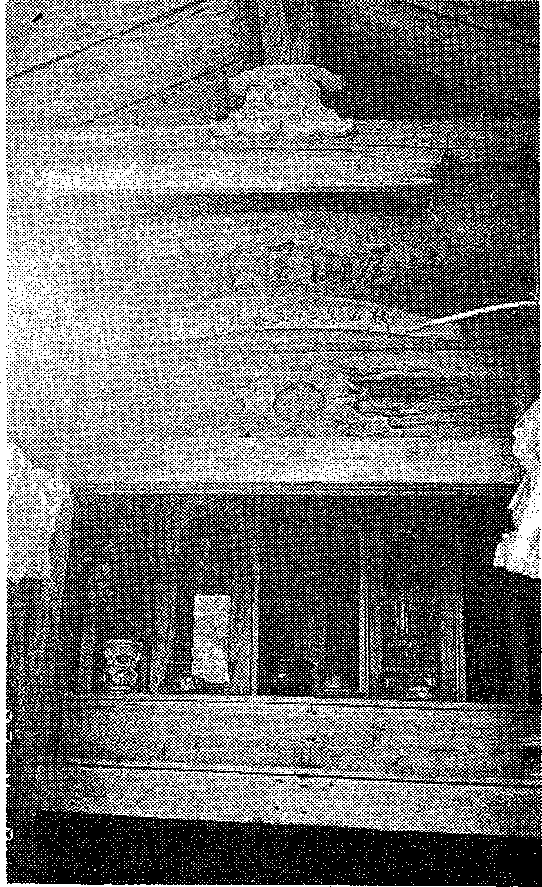 きのこ飯古りし藍 絵 の奈良茶 椀	高    木    白    虹	とができる。山  茶  花  の 紅  白  あ  れ  ど  無 人  駅中    澤    美紀子また古文書の中には、 鉄師田秋 天  へ 響  け 大  太  鼓  の 撥  捌  き	新出谷	華部家に人った情報  （商人に姿を精 一 杯 つ い て 歩 く や 文 化 の 日山茶花の花さりげなく 散 り重 ぬ錦    織    富    江房    子変えた忍の者、 或は朝廷の者であると入り込む者など注意する縁  側  に  大  根  吊  る  す一 人  分峯    石    美代子こと等々）の写し、 聞き書き、番頭忠四郎が得た情報などをし山  茶  花  や  箸  目  清  し  屋  敷  道渡    部    夕    峰るした書類があって、 急に幕末（横田史談会佐世川徳雄）会員頒布一部 二円／六九九ー一ハ   島根県仁多郡横田町一、 空ノ（電話・ 竜送兼用編集発行責任者・高橋一郎   （横田史談会振替松江口座	ー頒布／ 仁多郡仁多町三成   植田軽印刷所ふるさと横田の先覚者を追慕し顕彰する小展示館を設ける運動をは国造りにくたびれたとして重要な通路にそびえるとほりか「おえ」 と叫んだとしめくくってある  （意宇の地名のおこり）。この詞章を称える人々は 「驚  くばかり確実な出雲の地形認識である。 地形図を開いたもののひとしく感ずるところ」という。さらにある人は、 一部の学者が出	雲	いうように単なる机上の作詞でー 国		はない。 綱をかけて山を引き寄せるということは 「万葉集」 東この山頂の視界は広い。 東には伯者大山が手のとどくほどのところに、 その左手北に夜見が浜が、 その向こうに島根半島が西へ山なみをくっきりとみせて、大社の弥山に至る。西の彼方に、三瓶山も親と子と孫が肩を並ペて浮かぷ。山陰の中央部  （伯者・出雲）はほとんど一望のうちに、どんな説明にもまさる景観をひみ  （鳥上）の山が、 山の形からもやがて船通山と呼ばれるようになったのは、 地名学からも説明ができる。 こうした体験をもつ人々を風土記時代の出雲族は抱えこんでいたのである。 育ちつつある浜辺の美しさを感ずる心の上に、 この感覚が「国引き」の詞章をまとめあげたのに違いない。 ここは陽と陰との重要な童女の胸のように幅のひろいすさ大きな組をとってえら大きな魚の鯉を 切りはなすようにその土地をたち切って三つよりになった強い，綱をかけつづら霜枯れした黒葛をたぐりよせつなぎあわせた土地は前記のくだりは「出雲風土記」の中でも最もロマンの香りが高く、 感動をよぶところ。 その結果生まれたのが日御碕であり、つなぎとめる杭をたてたのが三瓶山となり、 引いた綱は園  （その）の長浜になったとうたう。さらに東へ二つの地塊を引き寄せ、 最後に引いたのが美保の国で、 引き綱は夜見が浜、 それを歌にも、 平安時代の「祈年  （としごい）祭の祝詞  （のりと）」の中にもあるという。大山からみる裾野の先につらなる夜見が浜は、 美しい。 逆に夜見が浜からみる湾曲した海岸線の彼方にそびえる大山は、 さらに美しい。 三瓶山から望む白波にあらわれる薗の長浜も美しいが、 この長い砂浜の先にぽっかり浮かぶ三瓶山はもっと美しい。 限岐の島から出雲空港へ向ろげている。「国引き」 の詞章は出雲人の想像力とのみ片付けることは適当ではない。眼前の事実に詩情が加わったのである。 この山をほぼ分水嶺として、 東には日野川が大山山麓の西をよぎって北へ流れ、 夜見が浜をはぐくんだ。 引き網はのびた。 北へは飯梨川が中海へ。西へ流れる斐伊川は、 出雲大川として菌の浜辺をつくり出した。南に連なる山から南へ流れる川古代の通路であった。大和の人々が山陽と呼び山陰と呼び分けたのも、 この山上で知る気候風土の違いからではなかったか。 よく晴れた日には隠岐の島もみることができる。 古代の人々が、こしこの山頂からその東に越の国をしらぎおもい、 その西の彼方に新羅を望んだのは、 極めて素直な認識であった。今の神話についての考えで河船をひくようにつなぎとめたのは大山であるとかう機上から、 それぞれを眺めは分かれてつは吉備高原を出雲に関するものは、『日もそろもそろとひきずりよせながらくに  こ「国来、 国来」 とひきよせて歌いあげてある。 この四つの地塊が、 それぞれに宗教・伝承を異にしながらまとまっているのは、 先住民の渡来の姿であろうか。 国引きを終えたオミヅヌノは、 意宇の森に杖をつき、 自分るとき、 決まってこの詞章を思いだすのである。 だがこの美しい詞章を構成したのは、 飛行機上からではなく、 ほかならぬ奥出雲の船通山上であったと、 思いめぐらすのである。よぎって旭川となり、 一っは西南へ走って中国山塊をえぐり、北流して江の川となる。船通山の眺望が、 古代の人々を賢くしたのである。 出雲への本書紀」『古事記』 のものをー  出雲的神話、「出雲国風土記』 のものをー 出雲神話とする見解が多くなっている。 水野祐氏は広い史学的立場でその重要性を大冊出 雲 讃 歌ー  国 来、国 来	・ 俳 句 ・ 短 歌 ・ 川柳知ったかぶりの外国語使用は国際化ではない	日本語を愛用し育てよう。にまとめられ、 さらに深められている。 三品彰英氏の文で、『奥出雲をさぐる』（拙著暉昭和    年刊、 山陰感じる。 おそらくこの歌の原像は、 若い首長の新婚を祝福するは、 成務天皇    年の条に「山陰そと もを背面といふ」 と記している。中央の知識に潤色されぬ土着のいぷきがきわだっ。 したがっ神話に関する多数の著作集文化シリー ズ  、今井書店） 寿歌にあったとおもわれる。山の背の面山の斜面の北側をて、 ほかの四風土記のように、では、 大陸の古典との対象『島根県横田町誌』 （  昭和八雲立っは、 しばしば出雲山陰と名づけたのである。 いま天皇や皇族らによる征討およびを極めて深く追求されている。 井上秀雄氏の考えは、年刊、 横田町）の執筆の基礎となったものである。の枕詞として用いられた。『日す  じん本書紀』 の崇神天皇    年   月のの世の人は、 この山陰道の出雲のイメー ジに重ねて、   八雲立巡幸を説話のなかにくみいれて強調する気配はまったくない。深い朝鮮古代史の研究から、この文は昭和    年   月日   条にみえる。八雲立つ    出雲？   を連想するかもしれない。むしろ出雲人の信仰に生きた神々日本の神話・古代史に迫っの山陰中央新報に寄せ、 そ建が   侃ける太刀もそうであっだがそれは古代人の感覚とはかにまつわる神話や伝説、 それらておられる。 鳥越憲三郎氏の年    月日刊の『奥出雲たし、『万葉集』 に載る八雲   なりおもむきを異にする。 山陰神々の巡行のさまを描きだす。の古代史は出雲に新しい視のたたら製鉄覚書』  （奥出さす出雲の子らが黒髪は吉野の道という命名じたいが、 大和に『出雲国風土記』 については再点を提供し、 その後東南ア雲文庫第号）に載せたも川の沖になづさふひと  ま    ろの柿本都した支配者の行政観にもとづ撰本説や稿本説があるけれども、ジア・中国・朝鮮・斉州島・沖縄とそれぞれの神話・古代史を実地に検討されていのの一部である。（本号は以下に上田正昭作人麻呂の詠もそれにつながる。＂八雲さす   ということばは、『古事記』 景行天皇条の    やっくものであった。 都を中心に背面を山陰とみなしたにすぎない。がくえん  じ	はくほうぷつ出雲鰐淵寺の白鳳仏銘文ほかの 『風土記』 のような欠損部分がなく、 唯一の完本として伝わっている。 それも貴重だが、る。 当県の古代史研究セン集三巻の一章の一部を転載めさす出雲とも関連するが、年）にすでに「出雲国」 とみえそのことにあわせて、 その勘造ター は若い客員研究者の多くの見解を、 考古学との関連も密接にしてまとめて発表されている。「出雲国風させて頂く。ゃ  くも八雲立つい  ず  も  や    え  がき出雲八重垣月発刊）つま  ご妻籠みに雲のさかんにたちのぼるさまに瑞兆を感得した古代人たちは、いずも聖なる厳藻としての義のみでなく、 出雲にちなんで、 その枕詞るその出雲の地を、 後述のように、 古代の出雲人みずからが、八雲立つ出雲   と高らかに歌 いあげたのである。にあたった者が、 出雲在住の人であったこともみのがせない。その『出雲国風土記』 の、 冒ゆ    え頭に「出雲と名づくる所以は、や  つかみずおみ  づぬのみことの   の	．土記」 の値打ちはとみに高八重垣つくるに   八雲立っを使うようになっ天平	年に完成した八束水臣津野命  詔りたまひしまっている。その八重垣を	こ。『出雲国風土記』 は、 奈良時代く、『八雲立つ』 と詔りたまひ最近    巻の古代史の著作集山陰道カ国は、  和銅年    にできたほかの 『風土記』 とくき。 故、 八雲立つ出雲と云ふ」の刊行がはじまった上田正昭氏の出雲神話にはアジア『古事記』 によればスサノオノす    がミコトが、 須賀の宮を営んだおの四月、 丹波の国の北部郡を割いてあらたに丹後の国らぺて独自である。 朝廷から派遣された国司とその隷属下にあっと記す。 古代の出雲人みずからが、 出雲の名のおこりを    八雲の視点からさらに新鮮なもりの歌とされている。 その物語が設けられるにおよんで、 山陰た官僚らが編集した 『常陸国風立つ出雲と関連づけてうけとのを加えられた。のすじに若干のちがいはあるが、   道はカ国となった。 出雲の国土記』 や 『播磨国風土記』、 太めていたことがわかる。これら諸氏の見解とくに上『日本書紀』 の伝承もほぼ同様は、 その山陰道のなかの国で、宰府の官僚らの編纂した 『肥前ャッカミズオミヅヌノミコト田氏のものを中心に標題を浮き上らせてみたい。    先に前段にのせたものは、私の戦後の出発となった拙である。八雲立つ出雲   、そのひびきに、 私は古代の人びとが出雲によせた、 出雲くにだまの讃歌を国の等級  （大、 上、 中、 下）としては上国に属した。山陰といえば、 幽隠の世界を想起する。 じじつ「日本書紀』国風土記』 や 『豊後国風土記』いずものおみと相違して、 在地の豪族出雲臣ひろしま         あいか	みやけのおみかね  た    り広島と秋鹿郡の人神宅臣金太理がその編集につとめた。は、 国引き神話の主人公であった。 オミヅヌとは 「大水主」 を象徴し、 出雲人の信仰に生きた水神を意味した。 出雲における国づくりの巨神であった。「八  「ぶる荒ぷるつ神    さわ       どという具体的な地名と結びあ．゜柴	会	二抄	．．一ちはや国	の多栗句	十	月	．はつくになるかも。さく作らせ  。る。	＂  山 眠 る 百 樹 千 樹 の 寝 息 洩 る	浅	としお．一初国小り．．．やぎてありけり」 と表現されてかれ	ぬ故、 作り縫はな」 とことあげして国引きするその神話は、 日本神話のなかでも、 もっともすぐいる  （以上 『古事記』）。 荒ぶるけんそう神々が多く住む、 喧騒の地とみなしたのである。 また葦原の中オホナムチの神の別名に、 葦原醜男という神名がある。 この場合の神名には、 蓋原中つ国の＂  ひた ひたと 足 音急ぐ 師走か な＂  ム「聞 いた用事忘れる師走か な．  平 凡 に生 命あ づけし 裸木の 虫恩    田	美．一納	子．一．房    子．れた詞章として結実した。 ャッぁつ国には 「ちはやぶるき神   武勇の神というよりも、 黄泉醜 ．	一．．．．カミズオミヅヌのことあげにみどもあ悪しさ     や」「彼の地は	げ   、めの醗女類の醜の意    が．ひ と 筋 の 柚 屋 の 煙 名 残 り 空高    木   白虹一＂の出雲ではない。紀」 第    の 「   書」）、「本より記・紀神話における出雲は、  ．寂しき夜 の小皿 に余る 煮大 根	新出谷   一    華一．出雲人にとって、 パハ雲立っ荒茫たり」 （『同』第    の「  書」） 平定さるべき地であった。 荒ぶ	．は瑞気みなぎる出雲のほめことなどとも記述されている。る国つ神の住まいするところで．ご  佃車  積  ん  で 片  向  く  十  二  月	錦富    江．．ばであり、 そのゆえの枕詞でもあった。 そこには   出雲くにだその葦原の中つ国の象徴として位置づけられたのが出雲の地あった。 だがじっさいの出雲の地は未開野蛮の地として存在し＂  冬葉漬け終えてワインをふくみけり	峯	美代子．一＂  吟行の茶受けの皿は木っ葉かな	渡    部    夕    峰．ーま    への讃歌が、 ことだまの韻であった。 記・紀神話では、 高たのではない。 出雲人の信仰に．．  ・・  ．．  ．．  ．．  ．．  ．．．．  ．．  ．．  ．．  ．．律となって、 私の胸にひびく。天原から派遣された神は出雲のあおがれた神々は、 けっしてた  一．．	．．．．	．．  ．．．．  ．．  ．．（中略）地にいたり、 出雲において国譲だの   荒ぶる神でもなければ、＂	ぬくき小春日	簸の上短歌会 一まこと出雲は、 神々のふるさりを迫る。 だからこそ出雲の主しこめき国の神々でもなかっ＂  掌をのぶる先にほろりと落ちてくる零余子ひ	一とであり、 古代におけるパンテ宰神オホナムチの神  （オオクニ    こ。．ろひてぬくき小春日永    井    弥    生一＂オンの聖地であった。『古事記」や 『日本書紀」 の神話に登場すヌシノミコト）も、 蓋原中つ国	世紀の前半に編纂されたえん 畜 しさの「まつろふ首渠」 （『日本書紀」  「延喜式』 に記載する神々の数一  秋晴れを油単の紋もあざやかに婚の荷はゆっ	＂＂  くりと峡の道のぽる	仝	人 一＂  この一年山家ぐらしのつれづれに眺めし木々	ーる出雲が、 出雲神話のすぺてで   第はない。 しかも、 その出雲像は、   る。の「   書」）ということになは、 大和の国のの   座についで、座、 伊勢の国座と多い。も冬に入りたり	諸    角    長    子一＂．一  庭樹々の紅葉はおおかた散りつくし月の光に	＂宮廷神話の世界で歪曲されすぎ蓋原中つ国のことむけ  （平士～） 平安時代のなかばにおいても、・  枝間あかるし岡    田   時    子．一ている。（パンテオンは神々）が、 出雲を舞台として繰り広げいわゆる中央が神社として記載＂  測々と妻逝きしこと迫り来てあしたタペに経	一こころみに記・紀神話におけられる記・紀神話においては、したものは、 そのように多数を ．ー  日日へゐつ常盤    はるまさ一＂一  敗戦の怖さ質すは愚かなりと宮尾登美子は強	＂る出雲の神々をかえりみるとよ出雲は野蛮未開の地として意味占めた。 しかしそれは口  喜式』 一＂  く言ひたりわが心の旅）	仝人．一い。 記・紀神話によれば、 高天はらづけられた。 したがって、 国譲い    な    さに収録されている式内社の神の＂  愛されて五十三年をひたすらに生きたる吾娘．．一原を主宰する神の命令によって、りも、 出雲の国の伊那佐の小浜数であって、 出雲にはそれ以外．よ山茶花の散る	野    村	子一あまくだるい       さ    さ・  日に夢あり安    部    夕波．．一．	．	．前号訂正頁    段    行    宝暦頁    段    行蛤御門頁    段   行屋の中林『出雲国風土記」 には、「合はせて神社三百九十九所。 一百八十四所諜 汀二 百一十五 所精 吋に」とある。 そのうちの百八十四社の神は、 のちに「百八十六社」 となり、 やがて 『延喜式』 に記す 「百八十七座」 の神じん  ぎ   かん	あこのくに地祇千五百万、 ならびに当国に  「また海若たち」と告げるのは、しづまります三百九十九社、 ま   その他の海若  （海神）などをさわたつみ	にぎみたま	あま      やしろた海若たち、 大神の和魂は皆こ   す。 つまり天つ社、 国つ社としの	よとごとに猪麻呂が乞む所に依り   て天武天皇の代から公認されてみ  た  またまへ。 まことに神霊ましまさ   きた神社のほかにも、 海神をはば、 吾をいたはらしめたまへ。	じめとする出雲人がまつる神々此をもちて神霊の神たるを知ら   のあったことを、 はっきりと物．きたという。 そこで鰐を串ざしにし、 道の傍らに立てたと述べる。 この説話の語臣猪麻呂は、かた  あおみあたう安来郷の人、 語臣与の父で、  そのことがあってから六十年をヘたと付記されている。 安来郷にかたりペ語臣を名のる、 出雲語部の首長化した神話や伝説にこそ、 出雲人たちの間に受けつがれた伝承をささえたいのちがひそむ。（上田正昭氏の業績》日本古代史研究の第一人者である。 日本列島の中だけで古代うのは、 中央の神祇官の神名帳 ー斐の上川柳十二月の句・ い説話である。 この物語にも、古代日本の実像は見極めることに記録されているものをさし、  ．・  ポッポツと喪中あいさつきて師走	児   玉    哲    呂一・「神祇官に在らず」 とするのは、  一  残り火をもやす宴げに齢し忘れ	高   木    凡   太 ＂安来郷あたりの語部の間に語り伝えられてきた、 出雲の神話やができない。 このことを閾年頃から痛感して、 東アジア、 朝鮮初夢を明日はあすはと追い続け	松   浦   久    寿．一神祇官の『延喜式』 に記す社のほか、 それを上まわる社のあったことが、 これでもわかる。 さらに注目されるのは、「出雲国一  若人 につられ てまねて若返 り	渡   部    ミッコ一＂年 金 と 病 気 の 愚 痴 と 孫 自 慢	勝   田   みのる一．  着ぶくれてこたつで固会見学し	石   原    冬   明．＂  いつまでも融けぬしこりに悩まされ	藤   原    のぽる．一伝説の世界がほうふつと浮かぷ゜そこには、 出雲人のくらしに密着して語られていた出雲の神と人の面目がきらりと光る。半島、 中国大陸、 モンゴルを含めた国際的な視野からの日本史の研究を、 緻密な科学的論証を添えて、 日本古代史研究を進めお    う	やす  ぎ」．来 た道 の足跡薄く生きただ け	松    田   牛    歩一開拓    た人である。 歴史学界は風土記の意宇郡安来郷の条にひ    め  さき一  温かい冬の陽受けてシクラメン	足   立   玉    恵 ＂出雲の神々とその神話の伝統	しみえる比売埼の伝承である。その説話は、 天武天皇の代のできごととして、 およそつぎのかたりのおみ い  ま    ろ＂  少子化でプランコ風と遊んでる	横   山    まこと一早寝して夜中の目ざめ句をひねり	安   部   正    子一  電話では足らず手紙がやってくる	 真   綿   よし子＂  六度目の卯年いかがな年じゃやら	松   浦   亜    以．は、 歪曲された記・紀神話のなかにも、 無視しえずに存在している。 記・紀神話における出雲もとより、 考古学の西谷正、 民俗学の宮田登両氏ほかも、 同様な評価をしておられる。ように物語る。 語臣猪麻呂の娘城 下 町 ぐ る っと 廻 り二  百 円	児   玉    え    み． 像のみによって出雲を考えるの（横田史談会    高橋一郎）が、 比売埼であそんでいたさい．茶に呼ばれ嫁さんの愚痴聞かされる	藤   原   千代子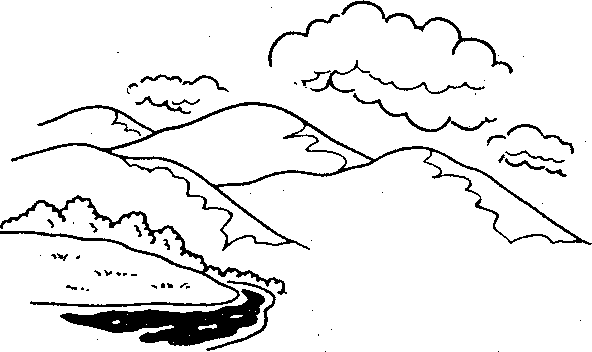 は、 あまりにも一面的といわざわ    にに、	鰐にであって食い落葉寄せ芋でも焼きた い冬日和	田   中    有樹絵．．るをえない。 われわれは、 出雲和爾  （ ）殺されてしまった。 そこで激怒＂  宮参り寝 ぽけたま ヽで紐落 し	田   部	都＂人の側に身をよせて、 古代出雲一   常 備 薬 だ け は 忘 れ ず 旅 支 度	田   中    芳    春した語臣猪麻呂は、 その娘のな．．  ．．．．	．．  ．．．．  ．．  ・・の側から、 出雲の神々とその神きがらを浜のほとりにおさめおいて、 天に向かって泣きさけび、地に伏して嘆き悲しんだという。ゃ数日その場所を去らず、 箭をとほこぎ鉾を鋭くみがいて、 鰐をうちとるに都合のよい場所をえらび、そこで礼拝して「双拓召和声芍む」 と祈ったと伝える。	語る伝承である。この語臣猪麻呂の礼拝するこ	語臣猪麻呂の礼拝が終わって、とばに、「当国にしづまります   しばらくすると、 百余の鰐が、三百九十九社」 というのは、 前   ひとつの鰐を囲んで、 じょじょ述の神祇官に在る百八十四所   に近づいた。 猪麻呂は鉾をもっ（社）と神祇官に在らざる二百   て中央の鰐をさし殺した。 そのはぎ十五所  （社）の総計である。	鰐をたちさくと、 娘の腟がでて話の虚実をみきわめることが必要ではないか。なぜなら、 大和の出雲系神話とは異なったなかみを、 出雲の地に語り伝えられた神話は保有していたからである。 出雲の地ではぐくまれ、 出雲の地に具体会員頒布一部二円／六九九ー一八   島根県仁多郡横田町一、呉一ノ（電話・電送兼用編集発行責任者・高橋一郎   （横田史談会振替松江口座頒布／ 仁多郡仁多町三成  植田軽印刷所ふるさと横田の先覚者を追慕し顕彰する小展示館を設ける運動を活路を失い、 瞬時にも難儀と成りますので、 熟考し郡内の下横田・大谷・八川三村の貢納予備公債証書額面密日がありますので、 これを抵当として鉄業資金拝借抵当として、 官よりその資本金の借入の手続をとる。炉営業者  （鉄師）へ仁多郡中より養米凡そ暉俵を年々与え  （賃金となる）、退ここにきわまりました。坐して死するのみであります。 やむを得ず、 明治の年以来公納予備として蓄積公債証を各村所有していますが、 これを抵当として営業して備えられるならば、 村毎年   月日より   月資本補充のため、 幾分か営明治初期における仁多郡の経済事情と製鉄業会議員に謀って、 何時なりとも相続されれば、 人民の活路を失うことはないと考えました。 このことを御返日までの梗米相場の価格を、 第四期田租の期に間違えなく払出す。 云々右評決す。業者（鉄師）に貸与して、 郡民の活路の道を開きたい。公債については厳重な御達示と御規則もありますが、鉄業維持への努力郡内の戸長  （町村長）へ絲原権造が、 復旧維持について次のように書状を届けた。「鉄山維持方法諮問」 （要約）る。 大切な国の産業をへらし、 人民の困難は言うまでもないこととなる。 だが鉄業は将来見込みがないものではない。 協力復旧し盛業にいたしたくても、 資力足事申上げます。そして具体的方法について次の四項を戸長一同協議した協議録がある。明治   年    月    日郡内各戸長連署（絲原家文書    要約）一方全戸長が署名捺印し次のとを県に上申している。郡民必至の場合にあたり、やむを得ず不都合なことを伺い申出ました。 貸与するにあたっては抵当物権として地所或は物品等きちんとして、 少しも公納に差し支らざるは遺憾にたえず、 希明治   年    月    日えないように致します。 こ本郡の鉄業は物産の一っで郡民の主たる稼場であって、くば各位の御意見を賜りた、。炉営業維持方法協議録	公償証貸与之義に付伺 （要約）の件について伺い申上げます。郡内の鉄株カ所他に増明治   年    月郡内の炉カ所は維持し本郡は山間に僻存し、 ほか明治    年    月カ所合せてカ所、 営業人大谷村    絲原権造当面宇根炉・槙原炉・八に物産を求めることできず、（鉄師）は互いに約束によって、 藩の救助もうけて営業して来たが、 明治御一新以来制度がかわり、 鉄師各自が適宜営業したところ、 鉱物追々不景気になり、 営業仁多郡各町村戸長御中（絲原家文書要約）これに対する 「回答書」 が、下横田村大谷村八川村戸長武藤文郎兵衛から絲原権造に届いて代谷炉・野土炉．雨川炉．鹿野炉・ト蔵炉の    カ所とする。営業者  （鉄師）の資力なき場合は、 人民により補わせるか、 他の方法で炉・大鍛冶の業に従って炊煙を立てて来ました。 ところがこの業漸次衰類し、 すでに破産するもの少なからず、 従事者は浮浪となって路頭に迷っています。 そこ種々の努力を重ねていった。このころは往古よりの大坂北国地方には販売を続けていたか、松江市に於いて諸国より来りし顧客に売却し、或いは諸藩に向って直接注文するものに対して売も衰頬している。 何とか続いる。 すなわち  （仝前、要約）カ所は維持する。で昨年月本郡謳余人より却していた。 割鉄の他鋼は専らけているが、 資本も尽き休業に至らんとする情勢であ休業なされては諸上納村費はもとより多数の人民とりあえず仁多郡積立の貢納予備蓄積公債証書を実情を述べて永続保存の道を情願したが、 何もなく進仲買人に折地鋼  （粗製）と して売却し、 又は造鋼  （折地鋼を精明治初期における仁多郡の経済事情・製鉄業   （下）・村と町の変遷・歴史用語 「禁裡御料・仙洞御料」・俳句・川柳・短歌知ったかぶりの外国語使用は国際化ではない	日本語を愛用し育てよう。製したもの）として、 直接北国及ら   人工部省から人合わせてに期待しなければならなかった。（田部家は年から）最初はそして卜蔵家の原炉では、 さ大坂地方に向って発売していた。人が視察に来ている。（左の表を参照）包丁鉄    譴キロ   金額    国円らに最高記録を一代割増、明治	年頃より洋鉄の輸その頃は、 仝年再度の朝しかしすべてが順調に進んだ鎌    銑    疇キロ	直円割増  （明治年に）まで高める人が急増し、 その圧迫を受けて鮮事変、年至る仏清  贔 ） わけではなく、 改善努力も直ち鋼	暉キロ	虚円こともあった。割は鎌の量は和鉄鋼の売行き日を追って不振戦争、年の朝鮮巨文島事変なに実を結ばず、年には 「鍛練であった。年まで逐年増加し、変らず銑が増量しているから、となり、 営業上逐年困難となり、ど風雲急を告げ、 明治政府は国方粗悪」 として納入が不合格とその後はとびとびで契約が行わ   一代駄と比べると、 銑が    倍その維持に苦心するに至ったの民皆兵の徴兵制に改め、 海軍五なったこともある。れている。  （詳細は別に記述の生産されたことになる。 当時のて、 遂に島根県勧業課への救済ヶ年計画など、 急速な軍備拡張明治    年月からは、 鳥取県予定）記念碑が原炉に建立されている。懇請に県も動き、 エ部省に向って事情を上申をしたため、 明治年同省より実地視察として技を行ったが、 唯一の官営の釜石鉱山製鉄所  （鉄鋼石）は操業が失敗続きで、 原料鉄は中国地方日野郡の近藤家と仁多郡の桜井家、 絲原家が三者共同で  （代表人絲原）納入契約を海軍省と交本格的に契約の行われた、 仝年    月には呉海軍造兵廠長心得が技手とともに視察し、 翌年この好成績で明治初年以来経営に苦況を伝えられていたが、 息を吹きかえし、 田部、 桜井、 絲師の派遣があり、 遂に仝    年山地の民営の和鉄製造（這這韓業） して納人することになった。月には技手二人が視察に、 そ原とともに四家として、 一斉廃月東京海軍兵器局へ、「銃器類製造用試ミトシテ買上」 が行わの   月には絲原家の若月捨五郎が、 呉海軍造兵廠へ、 鉱物分析業の大正末年を迎える。「日刀保たたら」 に於て、 真れ、 錬鉄・鋼各万斤を納人す技術伝習のためカ月間派遣さ砂砂鉄のみを用いて鎌のみを生ることとなり、 以来島根勧業課れている。産する 「新 一日押」 を創始したの手を経て注文を受け、 同課を今年    月には工学士俵国一   （ 安部由蔵村下は、「昔、 卜蔵の経由して年々多少の納付をした。嗜 鱈）が、 仝    年月・仝年   旦那さんは、 銑を沢山つくらん次いで間もなく勧業課の手を離れ、 東京へ納品代理人を駐在さ月には呉造兵廠から技術将校が視察に来て、 品質の向上へのと機嫌がわるかった。 炉場のもうけはこれだ。 すると錆も良いせ、 直接注文を受けて納人する助言を受けており、 仝    年月   のができた」と日癖に言っていた。ことになった。には大坂鉱山監督署技師が訪ね戦時中の昭和年安部村下は、明治    年には品質改善のためている。能義郡布部村の樋の廻炉で、 ニに新しい技術を習得させるため、こうして何とか鉄業経営を続   代各駄の生産高を記録してい東京の海軍兵器局製鋼所へ、 技術伝習のため職員枝木治吉を派ける間に、 水車吹子の導入と炉場の操業努力によって、 三日押る。 （当時の靖固炉の記録では、駄であった）、 これによっ遣し二年間研修させた。で半季間に一代平均駄にまでて安部村下は経営者より、 賞状この間、 明治年英国人ゼー出鉱量を高めた。 明治年代まと一二つ重ねの木杯を貰らっていムス・ワットソン、 米国人ライでは   駄が平均であったから、る。 親ゆずりの腕の良い村下でマン、 仝年    月には前記工部割    歩の増産で、 これは銑のあった。省技手人、 仝月には海軍か増量をもたらしたものであった。（横田史談会高橋一郎）ところがそれから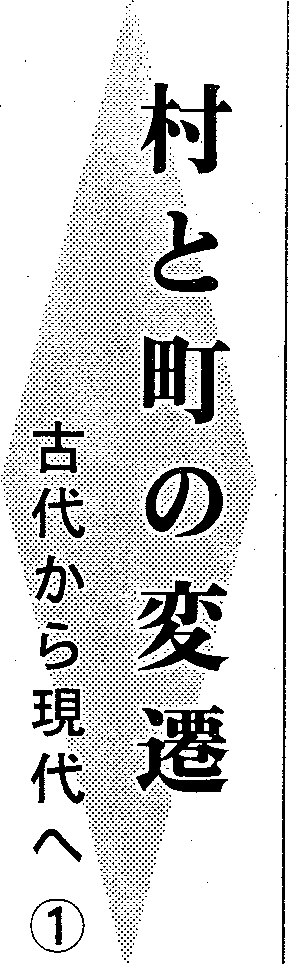 年後の岩（中世の古文書の中に上桑原の地名がありますが、 仁多町内沢城趾の前にあるとのこと。古文書では上桑原を所有して屋寺文書によると、 中村を中心にこの地名の名ごりはないでしょいた武士が段の   人のしはらく、 仁多郡内と村とに、 竹崎・大呂・蔵屋・原ロ・尾園（大八川） の各村が生まれてい本ては村というのは、 横田・辛谷のみ）  る。 地方からの貢納  （税金） をうか、 教えて頂けば幸いに存じます。）横田史談会    高橋一郎人）かなりの土地を覚融寺に寄進しています。 或は上桑原に住んでいた住人が、 そこか町の変遷を、 古代から現代へたどることにする。 本号分は 「ロー  カルタイム ス」に寄稿したものの再録である現在の亀嵩地区その中心が高田・郡で、 当時郡司  （郡役人で当郡は一二人）の長 のたちひぺのおみ大領は媛部臣   が任せられ赴任しこの地に駐在したようである。琴枕から高田・郡に続く底の 広い谷間は、 北の護摩場山の麓義務づけるためにこうして村が生まれていった。室町時代の終り毛利氏が仁多郡を領地とした時、 仁多郡西部の中心として危嵩に家臣冷泉民部を駐在させたとき、 その家臣上段の問いに直ちに一報頂きましたが、 桑原屋の屋号が三ら現在地に移った時に、 そう呼んだのかも知れません。雲南広域連合が誕生し十ケ町の水源をもとに南に向って棚田    達数人に土地を与えているが、村か介護保険を一体化して行い、ついでゴミ処理・消防についても一部その方向に進められるという    すてに農協は統合していが次第に広がり、 当時としては稲作に良く豊かであり、 北の山を越えて出雲の国府  （今の風土記の丘の東方の国の役所）にも便利でこれは江戸時代の村の数とほぼ同じであるから、 このころにはのちの村が一斉に貢納の石高を握るために出現したと思われる。るし、 教育行政も雲南をまとめ、あった。それから年後の正保元年の出雲管内として進められるとい平安時代の初期承平年、 源『正保絵図」 にはのちの村はすぅ   交通網・通信網がもたらしたものである。古代から開拓によって村々が成立したか、 時代の下るに従って統合されてきている。 全国各順が勤子内親王の命で編集した『和名類漿抄』 （和名抄ともいう）十巻のわが国最初の漢和辞典によると、 同じく三処郷とある。ペて書込まれており、 『天保郷帳』 には、 国絵図の村々名とともに、 貢納高  （石高）が村毎に書かれている。この時から西比田村は能義郡地も同してあるか、 亀嵩地区に閂	鎌倉時代の文永年の    に入る。 明治年明治政府は行ついて具体的に見ると。千家文書によると三処郷の地頭侍は三処氏  （大領が土着したか）政単位として村町を確立した。上三所村・馬馳村は布勢村に入面	今から国年前の 『出雲    で    町反余の所有者である。り、 あとは郡内の高田村・亀嵩国風土記』 には、 旧亀嵩村を中（横田庄は町歩   馬木郷は町歩と村・亀嵩町となり、年後亀嵩心に東の比田村から西の旧馬馳開墾が進んでいた。このころのち三沢村となる。 そして現在は仁多町村までが三処郷であった。 （この   氏となる三沢郷の飯島氏は町   反で亀嵩地区である。圏	ー 禁裡御料・仙洞御料川柳句会一月抄疇	柴栗句会一月作品	．横田庄を禁裡御料所というが＂  各党首みんないいこと言っている	児   玉    哲    呂	＂	だ  せん    せん淡	としお．＂  嬉しさは子供四人も生んだこと	松   浦    久    寿 一正確には、 石清水八幡宮横田庄 ．一  不 景気 に飛 ぶよ に売れ る福 袋	田   中    有樹絵一＂己 卯 の 春 金 野 色 紙 に 祝 百 寿糸    原    古    志．一が、 荘園として成立してから	一丸  ま  っ  て 卯  年  女  の  寝  正  月	松   浦   亜    以  ＂＂  八  十  年  生  命  賜  り  た  る  大  旦恩    田    和    美 一年後  （平安時代後醍醐天皇）  ＂  大 世 帯 泣 く 子 笑 う 子 三  日 間	安   部   正子．．＂  介護ひとつ趣味に加えて冬の虹	信    子一にその一部が、 京都御所の荘園．一＂  お降りに喪服の襟もふるえがち	房    子．．一となり、 その約年後南北朝が．．一  大  雪  も  や  ん  で 一  息  矩  撻  番	藤   原    のぽる一＂  孫  連  れ  て 一  鍬  千  石  鍬  始  め	高白    虹 一ー  立 板 に水を流すも ほどほど に	渡   部    ミッコ ＂   一	・合体すると後小松天皇がその一＂  年賀状書くはおっくう来るを待つ	足   立   玉    恵．・＂  思い出せぬ言葉がふえて去年今年	中一美紀子・部を父天皇の追善供養のために、   ＂  子 や孫と 年賀をかわす電 話 口	藤   原    千代子．．生かされて腹に滲み入る屠蘇の味	新出谷   一．   華一．皇室の菩提所京都市南方の泉涌 ．一  雪  積  り  隣  も  遠  く  感  じ  さ  せ	真   綿   よし子一一  玄 関 に 亡 父 の 表 札 年 明 く る	錦    織    富    江 ＂寺に寄進された。 したがって横一  鼻 風 邪 も 息 子 気 遣 う 祝  い 歳	石   原    冬    明．＂ ．．一  皆去にて寒さがど っと背を走る	峯  石  美  代  子一＂所と京都泉涌寺カ所の荘園に．一．．  ・・  ・・  ．．  ．．  ．．  ・・  ．．  ．．  ・・  ・・  ．．  ．．  ．．  ・・．．．	．．分かれたのである。．	歳	末	吟	簸の上短歌会皇室の領地は幕府の領地が公 一＂  板の間に野良着を脱ぐに草の種ぽろりこぽれ	一横田三十一一番札所めぐり儀御領所、天領とよばれるに従っ．り師走に入りぬ	永    井   弥    生第	番   下横田   川西大慈山惣安寺て、 禁裡御料・仙洞御料といった。 小池氏  （江戸時代はじめ改姓して紅氏とよぶ   は石清水八悲しみはすべて吸ひとり傷口は祇めてくれそ．	一．  うな冬の日溜	仝	人 ．＂  日本の歌大好きとプラジルののど自慢にて老	一川西の峯うつ波はふだらくののりやすき御法の御名を唱えん）幡宮料・安部氏は禁裡御料所の代官として下って土着して今日に至った武士の末孫である。世紀になると三沢郷地頭の．・  人唄ふ	諸    角   長    子 一ー  一椀の粥ままならざりし戦時下の親思ひ出づ	＂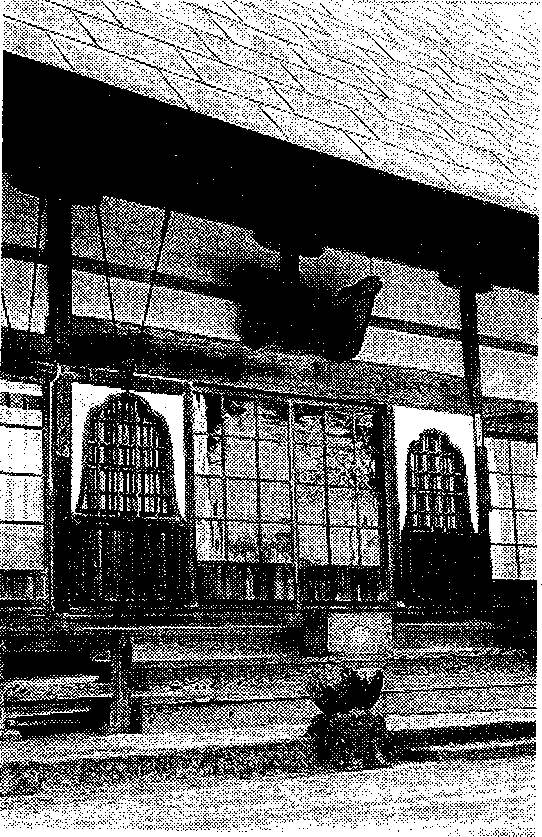 ．  粥を口にす	仝	人 ．＂  産卵の果てに死にゆく鮭のさまテレビに見た	一り冬に入る日よ	常盤    はるまさ三沢氏が、 横田庄の代官も兼ね、いろいろ変遷があって   世紀末、われに告げ忘れありしや夢に妻の唇動くも声	一．  にはならず	仝	人 ．一日振りに風邪快くなりて絶えてゐし娘の仏	一豊臣秀吉の太閥検地により、 ほ．前にお膳を供ふ	野	子一とんど廃止され、 武士の所領と紅葉に包まれながら逝きし吾娘の墓慮は深く	＂一なる。 横田   庄園の記録はいろ  一．  雪に埋れる	仝	人．いろの文書に残っていて、 その．	．紅葉せる山美しと言ひながら弟逝けり暮れゆ	．ー歴史を明らかにできる。＂ く病舎に	安   部夕    波゜（横田史談会    佐世川徳雄撮影）会員頒布一部二円／六九九，＿八   島根県仁多郡横田町一、 空ノ＿一編集発行責任者・高橋一郎   （横田史談会（電話・電送兼用	ー振替松江口座頒布／ 仁多郡仁多町三成  植田軽印刷所ふるさと横田の先覚者を追慕し顕彰する小展示館を設ける運動を幕藩体制の確立代将軍秀忠は初代家康とまれてきた。また明暦年園正月、 江戸でして最高権力者として明確化を計った。 就任早々に大老の裁決代家光との間にあって、 存在が大火があって、 町数余、 死者した裁判のやり直しを命じ厳罰元禄時代の奥出雲時  代	位  置  づ  けうすいが、 在職中に行った諸法度による、 外様の福島正則、 譜代の本多正純、 親藩の松平忠直の改易など、 大がかりな大名取りつぶしと転封は、 基礎固めに大きい礎石であった、 福島正則は広島城無断修復で、 甲斐国の小藩へ左遷され、 その時の家臣万人という歴史的な大火であった。 これによって新しい町の誕生に進んだ。 戦国時代の所産でその象徴であった巨大な江戸城の天守閣も焼失したが、 再建されなかった。 天守閣は不要で戦国時代は過去のものとれ フ・ こいう意識が強く働いたものと思に処した。 家康の曾孫の松平藩主にも家中不取締りの責任でお家断絶に処したほどである。 こうして処罰された大名は綱吉の時代に   家にも及んだ。 賞罰は親藩・譜代。 外様を問わず行った。 将軍の権威のためである。赤穂藩主浅野長矩の改易もその元禄といえば、 当地方で家康将軍が慶長年暉に出現現桜井家の祖塙団右ヱ門は広島われる。 それから年後の延宝政策の線上にあったものであろは天秤吹子が導入されて企したといっても、 まだ大阪城にの可部に帰農したのである。年閾に家綱没し、 あとを弟のう。 （吉良も元禄年で絶家となるが業たたらが、 近世企業たたは豊臣秀吉の遺児秀頼がおり、そして家光の時代となった。綱吉が継いで代将軍となるが、年後同族が吉良と改姓して世襲する）らの性格が明瞭となり、 本成人すれば豊臣政権の時代を築万石以上が大名で、万石未綱吉の時代を象徴する元禄の泰権威を高めるために、 儒学の格的操業へと進んだ時代である。 やがて奥出雲では、く可能性もあったが、 家康は在職   年であっさり退いて、 子秀満を旗本としたのも、 そのうち老中制も確立して幕閣の中枢を平は、 歴代将軍とこれを支えた幕閣たちの努力の所産であった。思想を積極的にとり入れ、 それに基づく制度や法律を整備し、農産物と鉄業関係の収入が忠に譲って徳川家が将軍職を世になわせたのも固めの前進であ（来年の大河ドラ マ政治や社会秩序の安定をめざす同じ水準となって、 車の車襲すると意志表示したものと言   る。「徳川 一代」はこれを語っ文治政治をとり入れた。ゆうそく輪として郡内の経済を、 そわれている。 その後慶長    年の武家諸法度も改正されて、 参てくれるであろう。）それとともに有職故実  （諸行して農民の生活を支え、大阪冬の陣、 翌年の大阪夏の陣勤交替制などが制度として確立事の法式）にもとづいて儀式・余年後の明治年障には、となり、 豊臣家は大阪城の炎のし、 幕藩体制はさらに一段と強綱吉の元禄政治典礼の整備に力を入れた。 特に日本の鉄生産高の％を占中で滅亡していったのである。化された。 そして年たったこ代将軍綱吉の治世の時代を、幕府と朝廷との円滑な関係をはめるほどになったのである。そこで居城は大名自身の城一ろ家光は没している。 当時はま元禄時代と呼んでいる。 綱吉のかるには必要不可欠であった。こう  カ元禄    年間は、 関ヶ原の戦い城に限ると命じ、 西国の大名のだ主君から特に恩をうけた者は、治世は延宝年薗から宝永    年高家衆がその専門家であって、から    年、 家康の将軍就任の開軍事力削減をねらったのである殉死することがあたりまえであっ閲までの年間であるが、 元禄万石以下にもかかわらず官位幕から年と、 ほぼ   年世紀   が、 のち一国一城の方針が全国たので、 側近数名が殉死してい   は年で最も長く、 しかも中心は大名に準じて高かった。 家康たっていて、 戦国乱世の時代のの大名にも貫徹していった。 そ   る。的時期であった。が将軍職拝任のころから始まっ余風は次第にうすれていった時して武家諸法度か条を出して、代将軍家綱はこの殉死を禁元禄時代は、 前将軍の時代にたと言われ、 武家出身家、 公代である。絶対的上下の関係を明らかにし止する命令を諸大名に伝達させ愧儡  （ロボット）化した将軍を否家出身の家と決まっていた。こ。	た。 武士道の新しい芽生えが産定して、 また大老・老中を否定したがって高家は役職名である号	元禄 時 代 の奥 出 雲・ 中 国 ・ 朝 鮮 ・ 南 方 か ら 出 雲   （日本 ）を考 え てみる・ 俳 句 ・ 川 柳 ・ 短 歌知ったかぶりの外国語使用は国際化ではない	日本語を愛用し育てよう。とともに家格も意味した。 こうした時代にこれらは急速に発言権を増してきた。 まして高家の筆頭は吉良上野介義史で、 重要について同様であった。 今後も予定しているし、 連載も続けたい。昨年の徳川慶喜も短かったいので一々断っていない失礼はこの際記しておわびしたい。岩波書店刊    日本歴史講座 全集の   年代版と   年代版、中国・朝鮮・南方から出雲 （日本）を考えてみる％ を占める渡来僧視される存在であった。がそのつである。 来年は徳最近の日本の通史全集。 中浅野内匠頭長矩の吉良への忍川三代が始まるようであるが、央公論社刊日本の歴史全世紀の中ごろに、 仏教が朝いわゆる飛烏・白鳳時代の僧傷の原因は明らかではないが、個人間の問題より、 こうした文治政治が生んだ矛盾の中から起きた事件とみる研究者がかなりある。面これに添ってそのころの当地方に触れると、 ほぽ江戸時代は書き続けたことになる。中世についても同様で、 太平記の時代、 日野家の時代、織田信長の時代、 毛利元就の時代、 豊臣秀吉の時代とあわ集、 日本の近世の全集。 小学館の日本の歴史全集。 朝日新聞社のグラフ日本歴史全集。 中国の学者の分担執筆になる日本の歴史全集。さらに単行本、 新書、 文庫のそれぞれの時代を参考と鮮半島の百済から日本に伝えらあす  かれた。 当時の都は飛鳥地方  （奈良盆地南部）にあった。おおむらじ大連として権勢を誇っていた物部氏らは、 崇仏に反対したが、おおおみ	くらつくり大臣の蘇我氏は、 鞍作氏などの渡来系有力氏族の支援により、で、史上に名を伝える者の   パーセントまでは、 朝鮮や中国本土からの渡来僧、 ないし渡来系氏族出身の僧によって占められており、 新しく伝来した仏教は、かれらの努力によって、 しだいに日本の国土に根を下ろしていっ本紙では今まで、テ	せて記述してきた。 その上横して来ている。 この度はそ仏教受客にふみ切り、 たび重なた。 奈良時代の行基・智光・良レビの大河ドラマ （劇）にあわせて、 当地の社会情勢や事件や人物とのかかわりを述ペて来た。 これは在来の郷土史、地方史が狭いそして独りよがりなることを防ぐため、 国内の中央とのかかわりあいの中で見ようという試みからである。 江戸時代については、 今までは近世企業たたらの各種の連載でそうした観点を加えて記述したつもりである。 思想・経済・社会の進展の中で、職場や技術も考えてきたつもりである。 松江の二家老の対立、 江戸時代の三大飢饉も、技術職人をはじめ、 僧侶など田庄・数家の旧家、 三沢氏、諸高僧、 岩屋寺の歴史も個々に述べた。 まだ庶民の歴史は十分でないが、 鉄に関するものとともに、 岩屋寺文書の整理を通して本格的にまとめる準備をしている。以上は時代史、 人物史であるが、 文芸については俳句、和歌等かなりまで掲載したっもりである。これらの記述はただ単に 関連の書籍でなく、 専門家用の、 戦後の出版物をも参考として用い、 引用もさせて頂いている。 研究出版物でなれらの元禄時代を読んで参考としているつもりである。今までのもの読みかえしてじく  じみて恒泥たるものも感ずる。当地方の資料も多く、 中世のものは各方面の協力で現在では完全に集めを終って整理してある。 近世も 『紅日記」『絲原家古代よりの聴書上下』「仁多郡略談」 ほか多数集めてある。 系図もそして今までの記述もすべて年表としているので便利を得ている。る妨害にもかかわらず、 所信を変えなかった。 やがて物部氏が滅ぽされると、 これまで日和見的な立場にあった豪族たちも、蘇我氏にならって仏教をうけいれ、 それぞれ氏寺を建てはじめこ。これらの寺院に住んだ僧尼たちは、 朝鮮半島や中国本土からの渡来僧ないし渡来系氏族主身僧が大部分であった。 法興寺にえ    じ	こう く    り迎えられた慧慈は高句麗の僧で、え  そう         くだら慧聡は百済の僧であった。 また大化改新政府の推進役となってそうみん      しょうあん活躍した僧斐や請安などは、 中あや国系渡来人の漢氏の出身であった。弁・慈訓や、 天台宗を開いた最澄なども渡来系氏族の出身であっこ。こうした公伝というかたちの仏教受容に先行する形で、 公伝以後の公式ルー トの波と並行する形で、 私伝形式の仏教伝播が北九州から瀬戸内・幾内へ、 そして日本海沿岸の山陰から越路にかけて、 さらにそれらの内陸部へと広がっていたものと考えることができる。『日本書紀』 には、     年に蘇我馬子は、 四方に人を出して僧侶を探し、 播磨で高句麗からのげんぞく渡来の還俗僧  （僧からひいて一般人になっていた）恵便をさがしあて、 馬子の師としたとある。すでに公に仏教僧として渡来  した以前に、 渡来僧がいたことの天台座主  （天台宗最高位） の良源に至る約    年近くの流れはおおむね朝鮮渡来僧が日本仏教いるという。 暦留学問僧も引き続いて送られてはいたが、 新羅留学問僧には及ばなかったので柴栗句会二月作品浅	としお  ＂をしめし、 百済からも同様な人が渡来していたとも推定できる。の主導者として、 日本の仏教文化を築き発展させたのである。ある。 だがその主導力をなしたのは百済渡来人系僧であった。一   梅咲きて弯の碧さ の濃く なり ぬ糸    原    古    志  ＂これらの私伝形式の渡来僧の飛烏仏教は、 高句麗・新羅  唐平安仏教は、 教学的にも文化一   想  い 馳  す 里  の 裏  山  冬  い ち ご	敏    子  ＂大部分を占めていたのは、 専門などの仏教文化の摂取を含みな的にも日本仏教の創造的発展、一   あや取りの指に冬日がからみあふ納    信    子  ＂職でなく、 多少なりとも仏教にがらも、 主な流れは百済仏教・主体的開化の時期であったが、一   寒 波 来 て 駅 ま で の 道 遠 く な り	房    子  ＂故国で帰依していて、 朝鮮三国から渡来した人である。 各地に文化の直接受容であったとは定説となっている。その礎石を築き骨組みを組み立てたのは、 やはり朝鮮渡来系の一   鐘 の 音 も 凍 つ る 仏 間 の立 如 来一   まんさくのほつほつ咲きて予報聞く高    木    白    虹  ＂中	美紀子  ＂定着化していた渡来信者が、  日本における仏教の急速な伝播とこれに対し奈良仏教  （白鳳期も含む）は、 大勢において新羅高僧たちである。 古代史家井上    一   春 立  つ や 頂 く  京  菓  子 紅 と  白光貞は戦時中の暉年に発表した新出谷    一華一＂発展を支えたものである。 ある仏教に直結している。 東大寺建論文で、 朝鮮渡来系高僧名を ．一   如 月 や 何 も な き こと 婚 し く  て峯    石   美代子一＂いはこれらの僧の活動が、 後世立や律令国家仏教の確立など、述べている。	道慈・智光・慶 ．．一   青 鷺 の凛 々し く 立 て り 寒 の 川	渡    部    夕    峰一の行基がおびただしく各地で活日本仏教としての独自性、 主体．．俊・勤操・義淵・行基・良弁・絃訓・．．  ・・  ．．  ．．  ．．  ．．  ．．．．  ．．動した話へとすりかわってもいるのである。この仏教伝来以来、 平安中期性が発揮された時期であるが、うおんひょう       い  さん新羅華厳教理が元暁・義湘らによって奈良仏教の源流となって護名・行表・最澄  円珍ひとり一人についてはすでに連載した僧もあるので略すが、．． 鬱＞．．  ．．  ．．  ．．  ．．  ．．  ．．  ．．  ．．  ．．  ．．  ．．＂	斐の上川柳二月の句＂  戦  前  派 不  況 風  な  ど  怖 く  な  い	渡    部    ミッコ ー一．．  ・・  ．．  ．．・・  ．．  ・・．．  ・・． 空海は四国善通寺の出身といわ．．   寒気団去 って日差 し の欲し い庭	真    綿    よし子一＂	雪に暮れて	簸の上短歌会．県境を越えゆくバスは灯しゐて帽子にうつむたたら吹きに金屋子の神降りますや吹雪の夜		・空に火柱のたつ	仝	人  ．＂  実る田を荒らしし猪と思へども今宵大晦日に一  猛る吹雪に	諸    角    長    子  ＂＂  雪いまだ深き二月のこの峡も月澄む夜は春の		』一  匂ひす	仝	人れるが、 父佐伯氏は中級の地方豪族であった。 讃岐国造り系に連なる佐伯氏であり、 新羅渡来氏族となる。 また母は百済渡来氏族の阿刀氏の出であるという。これらの僧は宗教活動の枠にー   なまけ癖 ついたは姑逝 ってから	児    玉    哲    呂  ＂．   厨 に は ま だ 現 役 と 言 っ て立  つ	松    浦    亜    以 ．＂  天気図にダル マ顔出し老いいじめ	松    田    牛    歩．．   傘 寿 越 え ま だ ま だ 続 く 水 仕 事	 松    浦    久    寿   荒 れ た 日 の 温 泉 湯 舟 い い心 地	安    部    正    子  ＂太 陽 は 寒 が り 今 日も 顔 出 さ  ず	 横  山  ま  こ  と  ．＂  外吹雪お湯はしんし ん 抹茶 飲む	児    玉    え    み＂  薄暗くなりたる外の面は吹雪ゐて独りのタペ．カー  テンを引く	常盤    はるまさこだわらず政治、 経済、 文化な   ．   買 い置きの本を読 ませ る 深 い雪	石    原    冬    明一   補装具をつけてしばらくやって見る	藤    原    のぼる  ＂目交ひの備後を隔つ山脈のかすむと見えて雪． ど多くの分野で、 伝授者、 開拓猪   や   狸   と   競   う   地   の  恵   み	勝    田    みのる．ー  朝まだきに窓を開くれば庭池より鷺が飛び立． 者、指導者の役割を果たしていっ 一＂  しばと豆。ハチパ チ煎 って鬼 の豆	足    立    玉    恵．．  っ鯉を衡へて	野    村    節    子  ．	こ。ー  在りの日の娘のことを想ひ出て眠れざる夜の	．．．．   わからないけれどおかしい商品券	藤  原  千  代  子．一枕を涌らす	仝	人一  冷え冷えと高原の街昏れゆけばレコー ド鳴る	＂（仏教学者の田村円澄の諸著にもとづいた一   宝 か な ゴ ミ か な そ れ が 戦 前 派	田  中  有  樹  絵一＂もうひと つ手が届 か な い総理 様	田    中    芳    春 ．＂  店    つ明るし	安    部    夕    波	）-4-中世編① 横田庄と日野家(233, 234, 235, 236)②	征夷大将軍(234, 235, 236, 237)近世編③ 近世の三大飢饉(226, 227, 228)④ 松江藩家老村松将監と平賀縫殿(205, 206)⑤ 宝暦天明期と田沼時代(225)時代・地域と奥出雲⑥ 太平記の時代の奥出雲(201, 202)⑦ 信長の時代と奥出雲(202, 203, 204, 205, 206, 207, 208, 210, 212)物島根県議会史にみる奥出雲の人々(213, 216, 217, 218)未完村上朝吉と高橋常作(221, 226, 227)明見禅師	(228, 229)祭文と祭文語	(238)史横田西城間の乗合自動車(204)中国・朝鮮・南方から出雲を考えてみる神有月など	(209)古代朝鮮と日本仏教(210②,211, 212, 216)未完奥出雲の中世近世を育てた武士たち(246, 247, 249)⑮ 資料断片俗(234, 235)たたら製鉄⑨  明治以降の奥出雲に於ける銑生産の系譜(213（ヒュゲーニン），214.5, 217, 218, 220, 221222（松江藩と蘭学）223, 224, 230,· 248, 250未完⑩ 奥出雲の近世企業たたら製鉄史(239⑬,240⑭,244⑮)	未完出雲国鉄師と伯者国鉄山師近藤家(242)  鉄の来た道（シルクロード・窪田蔵郎述）(245, 246, 247, 248, 249, 250)古い記録を綴りあわせて島根の名建築年貢のおさめどき想さる（猿），猿人，サル（申）松島やあ、松島や松島⑤おくの細道⑥	(243)古市のキリスト教	(220)衣がえの六月	(230)猪突猛進を排す	(237)(221)(231, 232)(245)(201)(203)未完神社・寺院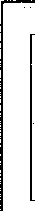 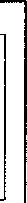 ⑬ 横田札所めぐり(203, 208, 209, 210, 211, 212, 213, 216,222, 225, 227, 230, 243, 244)未完仏像からのぞいた仏教(208)千利休の秘伝を伝える『山上宗二記』と岩屋寺(219)天平の僧行基(231, 232)歴史と風土⑰  出雲大川流域物語(214 • 5④.222⑤)未完小字の歴史⑱小字めぐり	六日市(209)	大市(223)未完366懐古と感謝	(237)戦後50年の歴史①ー横田町青年団の歩み(239®, 241〶)未完宮沢賢治生誕百年	(249, 250)未完言奥出雲地域の歴史民俗の博物館(214 •  5)21世紀は18世紀末の安藤昌益の蘇えりで(217)古文書集蔵庫の完備を(221)俳句・短歌・川柳（地元作者）	毎号（御協力に感謝します）ふるさと横田の先覚者を追慕し顕彰する小展示館を設ける運動を日本列島が陸つづきであった先史時代を含めれば、 たえずその渡来はあったということになるから、 渡来系氏族の占める割合は、 きわめて多くなる。こうした観点にたって、 弥生時代以来に大最の人口流入があっるのが、 この書物である。『新撰姓氏録」 は、 平安時代初期に存在していた日本国内の各氏族ー といっても平安京の左京 右京、 山城、 大和、 摂津、 河内、和泉の部分だけしか残存していないのだがー  を、 その祖先伝承準となるものであり、 出発点ということになる。桓武朝廷の具現やま  べ	かん  む山部親王すなわちのちの桓武らかぺ	こう天皇は、 父の白壁王  （のちの光にん	たか  の  こ｀ がさ仁天皇）と母の高野親笠の間にたと考えて渡来系の人々の人口を計算すると、 奈良時代人日約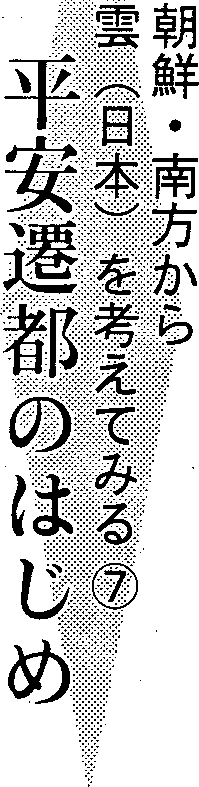 をもとにして分類したリストであるが、 そこに諸蕃として渡来誕生した。 時は天平であり、 父白壁王の年歳のおり日本の歴史学者によれば、時の桓武天皇は、 「歴代中ここで平安時代の幕開けである。 平安京への長岡京か五百万人のうち、 三百万人までもが渡来系の人々であったとする説もある。 半数以上が朝鮮半島から渡来したというわけで、系氏族は集成されている。 もちろんこれは各氏族の自主申告によるものだから、 歴史的に事実かどうかは別の問題であるが、であった。  白壁王の父は、 『万葉集』 に収められている秀歌いわ	たる  み	わらび        も石ばしる垂水の上のさ蕨の萌え出づる春になりにけるかも大帝といわれるにふさわしい器」 （村尾次郎．）で．あ．り．、「古代 でも有数の英邁な君主」 （上田正昭） であったらの遷都のころを、 人脈を中心に考えて置きたい。 資料の少ない出雲のこの時代の歴史に、 何らかの視点がこうなると渡来だとか在来だとか言うこと自体にほとんど意味がなくなってくる。 人口という観点ではこういうことが言えて一応の目安としての信頼はおくことができる。そこには、 合計暉氏の名前がみえている。 内容は、 皇別・神し（暉）の詠者としても有名な施き基  （志貴）皇子であり、  その施基皇子は天智天皇の第六皇子であった。という。加わるかもしれないからでも、 歴史と文化においてそれが別・諸蕃・未定雑姓の種に分山部親王はまぎれもなく天智出雲の歴史を考えるにあたっある。日本列島にどういう影響を与え類されているわけだが、 皇別天皇の皇統につながり、 天智天て、『日本書紀』 （古事記のたのかという問題につながらな氏・神別氏・諸蕃氏と、  ほ    皇施基皇子光仁天皇    桓武神話とは思想が異る）の出古代日本の渡来系氏族いことには、 渡来系氏族を論じ    ぽ対    対   という比率になっ天皇という血脈を受けついだ、雲的神話から離脱し、 『出この問題には、 じつはそう筋たことにはならない。ている。 くりかえすが、 この数天智天皇の台孫にあたる親王で雲国風土記』 の出雲神話を単に結論は出せない。渡来系歴史的な観点からわれわれが値は自主申告によるものだから、あった。 天智天皇のあとの皇統根幹とする考えへと、 研究    氏族という概念が、 そうはっ渡来系氏族を考える場合、 平安そのままに歴史的に信用できるは天武天皇持統天皇文武天者の観点が変わりつつある。きりしたものではないからであ時代初期、 弘仁    年に成    というものではないが、 古代日    皇元明天皇元正天皇    聖武それは大陸の神話・世界の神話の研究、 『出雲国風士る。 つまり、 渡来系という意味を、 単に朝鮮半島から渡ってき立した 『新撰姓氏録』 から出発しなければならない。 渡来現象本における氏族の存在形態の大体を知ることはできる。 単純に天皇 へと継承され、  孝謙天皇ちょ う そ（重昨して称徳天皇）  女帝もま記』 の研究の深化と、 考古たというように解釈するしかたは    世紀後半世紀後半のいって、 三分の一は、 渡来系氏た聖武天皇と光明皇后との問に学上の出土物等の関係か密接であることが明らかになりつつあるからである。もあるわけで、 そうすると歴史の全時代を通じて渡来はあったということになる。 朝鮮半島と度のピー  クがあるが、 その人口はまったくわからない。 ある程度、 それが数字的に反映してい族ということになるのである。この数値は、 渡来人を、 すくなくとも計量的に考えるときの基生まれた内親王   （阿倍内親王）であった。山部親王の父であった白壁王号	中国・朝鮮・南方から出雲   （日本）を考えてみる・川柳・短歌・俳句知ったかぶりの外国語使用は国際化ではない日本語を愛用し育てよう。りょうぐか即位したのは、 宝亀元年た。 宝亀年の    月日、 同じ伝 える。 その崩伝には 「后の先にして母は河伯の女郎なり、 卵    れた上＿その孫郎虞の三男の敬福の    月であったが、 その以前の日に井上他戸の母子はこの世（祖）は百済武寧王の子純随太くぼう剖けて降生す、 生まれながらにから、 百済王氏が政界で活躍す皇位は、 天武天皇系の皇統によっを去った  （『続日本紀』）。子より出づ、 皇后容徳淑茂にしっと	あらして聖徳有り」 と述べる建国神るようになる。 きっかけは聖武て受けつがれ、 白壁王の即位にこうして宝亀年の正月、 晴て、 夙に声巻を著はす」 と述べつ話にもとづくものであった。天皇の東大寺大仏造立のためによって天智天皇系の皇統が復活    れて山部親王皇太子が実現した。お つぐられ、「其の百済遠祖都慕王はのかみこのような出自を持つ桓武の黄金九百両を献じたことからでみらの（する	藤原百川の子の緒嗣が歳の若河伯  （河の神）の女、  日精に感登場は、 何よりも律令体制の権ある。 陸奥の国守の時に黄金が神護景雲    年の    月、さで参議となったおり、 桓武天じて生める所なり」と記されて力構造において、 朝鮮渡来系氏産出したのである。 敬福の名は称徳天皇は歳をもってなくなっ皇みずからが 「緒嗣の父  （百川）  いる。ょ族とその闇閥が大きな政治勢力一世を風靡しとんとんと出世したが、 皇太子はさだめられていももかわなかったので、 藤原百川や藤原なが   て永手らは秘策を練って、 白壁王なかりせば、  予   （桓武天皇）、あに帝位を践むを得むや」 と告げたのもその間の事情を物語っ百済の武寧王については、 韓国忠清南道公州の宋山里古墳のなかの武寧王陵の発掘  （間年を保っており、 その勢力との結びつきを緊密にすることがむしろ、 政権の掌握と維持に有利でた。 早くから蝦夷地の経営に深いかかわりをもっていて、 二度にわたって陸奥守となっている。を皇太子に擁立し、 当時の政界どうき．ぅている。 天応元年の   月、月）によって買地券石  （墓誌石）  あったという事情を物語るもの蝦夷征討で活躍する坂上田村に重 きをなしていた道鏡を下野光仁天皇は山部親王に譲位して、が出土し、 武寧  （斯麻）王はき  ぽうである。麻呂  （渡来系の束漢氏の出身）に左遷した。 それは電光石火の山部親王の即位となる。 こうし年  （癸卯年）の    月日に崩じ事実、 桓武は蝦夷征討と長岡・も、 はじめは敬福の孫の百済王すばやさであった。 こうして白て桓武朝廷の代がはじまる。（『三国史記』 の伝えと合致する）、おつ し平安遷都という、  いわゆる 「軍俊哲が陸奥守・鎮守府将軍であっ壁王の即位が実現した。 即位の歳で即位した桓武天皇の皇年  （乙已年）の    月日に埋事と造作」 の二大路線を遂行すたおり副将軍であった。おり光仁天皇はすでにこ歳であっ統譜で注目すべきは生母である高野新笠の存在である。 高野新葬されたことが判明している。その武寧王の血脈の流れをくんるうえで、 多くの朝鮮渡来系氏族とその閏閥を重用し、 そのカ敬福の子百済王理伯の娘の百済王明信が、 藤原家  （南家） のゎのにいがさゎのおと父の白壁王が即位したからといって、 山部親王がただちに皇太子になりうる保証はなかった。光仁天皇の皇后には、 聖武天皇の娘である井上内親王がつき、井上内親王と光仁天皇との間にお さ ペ笠はもと和新笠であって、 和乙つぐ        ば しの ま  いも継と土師真妹の間に誕生した女人であった。 和氏が高野という氏名に改められたのは宝亀年間であったと伝えるが、  白壁王（光仁天皇） の即位によって高だとするのが和氏であった。したがって和乙継の娘である高野新笠の崩伝には、 「百済の遠祖都慕王」 にまつわる神話伝承が載せられている。 いうところの 「都慕王」 とは、 高句麗の量を活用することによって焦眉の政治的課題を解決した。朕の外戚母高野新笠は百済の武寧王のやまと血につながる百済和氏であるが、継縄  （父は右大臣）と結婚しているが、 藤原家の中の兄弟争いの余波をうけて、 百済王敬福は出雲守として出雲に赴任し中央から一時遠ざけられた。 その後の藤原仲麻呂  （継縄の叔父） の生まれた他戸皇子が皇太子に擁野新笠は皇太夫人と称され、 延長寿王    年に建てられた百済王氏の一族がある。 百済滅乱後、 刑部卿として中央政界に立された。 しかし藤原百川らの   暦    年くざょう  ぷ  こんの    月    日に崩じ有名な高句麗の好太王  （広開土亡のおり義慈王の子であった豊ょう菫きをなした。云奇計」 によって  （『公卿補任  、． じ   ．そた。 翌年追号して皇太后が贈ら王）碑文冒頭にみえる「鄭牟王」障・善光  （禅広）が渡来した。宝亀    年の    月、  呪註のれた。であり、「河伯の女、  日精に感豊埠は百済復興のため帰国した	天皇で渡来系氏族との血縁の容疑で皇后は廃され、 同年    月『続日本紀』 によれば、  延暦おおえのみさざきじて生める所なり」 とは、 同碑が、 善光はとどまって百済王とあったのはこの天皇だけである他戸皇太子も追放されて、 母子ともに大和国宇智郡に幽閉され年    月    日に大枝山陵  （京都くつかけ市西京区大枝沓掛）に葬ったと文に刻する 「惟れ昔、 始祖鄭牟王の創基なり」 とし、 天帝の子いった。『日本書記』  によると    が、 血縁を意識した天皇にかか難波を本拠とし、 百済郡も置か    わる女性は多い。桓武天皇の後宮には多数の女人があって、 天皇の寵愛をうけた。     歳で皇太子となった山部親王  （のちの桓武天皇）のそれ以前における姻戚関係や山部親王を父とした皇子・皇女の実数ないちょう人を内寵したので、 これらの女人を 「女御」 とよぷようになったのも、 桓武朝廷のころからである。この後宮の中には百済王氏の出身で入侍した女人は少なくとの間に生まれた藤原乙叡の娘であった南子も桓武天皇との間に伊登内親王をもうけている。別に王氏以外で記録の上に見える女人  （女御）は、 坂上苅田磨呂の女全子  （高拝内親王の母）川柳句会	月抄宣伝のほどでもな いと 店 を 出るも っこりと花の芽 が 出 て夢 の夢勇 気 あ る 臓 器 提 供 で も し か し休 刊 日 何 だ か 足 り ぬ 朝 み た  い骨 と 骨 こ す れ て痛 み 日毎 増 しはさだかではないが、 史料にみ    も名にのぽる。 百済王武鏡の坂上田村磨呂の女春子  （坂上賀 の 祝 い幸 せ あ れ と 願 った  にえる桓武天皇の配偶関係者はき娘である教仁は桓武朝廷の後宮氏は百済系漢氏の一族。 葛井親学 校 が 親 が 世 間 が 子 を 曲 げ るわめて多く、 たしかな皇子だけにはいって大田親王を生み、 敬王・春内親王の母）・錦部春い い 日 和 畑  気  に し  て 矩  撻  番黙っててほしいと苦中うちあけるで    人、 皇女は人、 あわせて福の孫にあたる俊哲の孫娘  （父人の女  （錦部氏は百済系渡来氏入院もたま には い いね二	日人にのぽっている。 その後宮の内侍司の女官長が百済王明信てあり、 右大臣藤原継縄の妻であった    とくに后・妃以外の女ー	、	ヽノ	ノ、は教徳）貞香と桓武天皇との間には駿河内親王が誕生した。 また俊哲の娘の教法も後宮にはいる。 また百済王明信と藤原継縄ヽ	ヽ／   ヽノ	）族。 坂本親王の母）・百済永継（良峯安正の母）などである。 それら女人群像のなかで、 もっとも注目すべき物が百済王明信であった。 百済王理伯の娘であ不出来にはふれず素直さほめてやり惚けま いと頭の体 操 句を ひ ねる目薬は口ま で開けぬ目を開 け る春 風 にと き め く 若 さ ま だ 残 りやれ忙し極楽とん ぽう ら やましる明信は、 宝亀元年	月日に従五位下から正五位下と湖  笛  拾  遺	簸の上短歌会なり、 同    年    月位上、 同    年    月日には正五日には命婦船通山の天叢窯の壺一っしっかと抱へ山をくだれり	永として従四位下を授けられている    藤原豊成の子てあった継縄とはすでに結婚していたが、 桓備前焼の流れをくむとふこの窯にはじめて生れしこれの壺なり	仝	人日もすがら矩撻にすごす雪の日は暮れざるう武天皇の父である光仁天皇の代ちに    記をつける	常盤はるまさ上師真妹坂上田村麻呂から朝廷で活躍するようになり、とりわけ桓武天皇の内寵をうけた。 そして百済王氏の桓武朝廷における役割は予想される以上に多大であった。広き葉にほろほろまろぶ露の玉うけつつあした里芋を掘る	野    村    節チロチ ロとこほろぎすだく朝を来て減反畑に小豆をむしる	仝旅行けば亡き妻のこと逝きし息子のことすへ全子	延暦    年の    月    日、てを忘れ今日をたのしむ	安    部    夕    波恵那山の空碧＜ 澄み木曽路行くわれは旅人明飛鳥部奈止麻呂	百済永継大納言従二位藤原継縄  （明信の夫）を右大臣にしたおり、 百済日に夢あり	仝王玄鏡・仁貞・鏡仁に位階を進め、 桓武天皇みずからが 「百済王らは朕の外戚なり」 と詔することともなるのであった。確かに桓武は、 崩壊に瀕した律令体制を再構築するために、ぇ  ェ｀困難をきわめた蝦夷征討で最終勝利をものにし、 長岡・平安遷都という大事業を成功裏に推進（葛井氏は百済系渡来氏族。  阿保親王の母）を妻とし、 その弟の嵯峨天皇も百済王氏の女の何人かを妻として忠良親王・基良親王・基子内親王・源定・源善姫・源若姫などを、 また仁明天皇も百済王氏の女とのあいだに高子内親王をもうけている  （太（上田正昭論文に若干、 若い研究者と韓国・中国の研究者の論文の一部をつけ加えたものである）（補註）しん  せん し今    じ   ろく新 撰 姓 氏 録録の真価を再生されている。  序文によれば、 初め淳仁朝で氏族志の編纂が計画されたが途中で挫折し、 次いで桓武朝で諸氏に本系帳の提出を命じたが遅々として集らず、 嵯峨朝で原姓氏録が完成した。皇別・神別・諸蕃の順序は、恐らく天武朝いらい確立していの一＿一体三例的身分制を明確化するとともに、 本貫地を国別に定める政策意図をもったものと考えられる。 それぞれの当時の政情がからんでいる。	．これまで述べた各姓氏の由来はすぺてこの新撰姓氏録によっている。序文の最後の  「人倫之枢機、しているが、 彼のごとく朝鮮渡柴栗句会三月作品たものとみられる。国家之槃括」 の言葉は平安京来系氏族の血脈を濃密にうけつ鳥帰るおもひおも ひ に人 も去 るこの完成期が桓武天皇の平安を中心とした人的国制の基礎をぎ、 その政治・経済力に依拠し久  し  振  り 牛  の 声  聞 く  梅  日 和遷都	後、年後の本系帳考察しうるものとして、 史料的て内外の動向に対処した天皇も、去れいい言葉ヘルプと 出会 い浅き 春提出命令をへて、 その約年後    値打ちは考えられている。また稀であっただろう。余年にわたる懸案の蝦夷征討も最後の切り札として、 百済・阿知使王を祖とする坂上田村磨呂を征夷大将軍に任じて勝利の終止を打った。そのほか、 学者として桓武天皇の側近グルー プを形成した朝鮮渡来系氏族は、 『続日本紀』すがのの  ま  みらを編纂した百済系の菅野間道を山  な  み  に 煙  あ  そ ば  せ 山  笑  ふ山  笑  ふ  一  期  一  会  の  札  所  旅尾 根 一 っ 越 し た る 里 の山 笑 ふ涅 槃 西風 不 帰 の 旅 立 無 情 駕 籠谷 いそぎほのかに淡く山 染め て病  廊  を  歩  め  ば  窓  へ  梅  匂  ふ雪解え て庭掃くこと を 日課と す俎 板 の 窪 み で刻 む ふ き のと う暖  や  野 良  に ち  ら  ほ ら 人  の 影であり、 原姓氏録は京畿の氏族横田三十三番札所めぐり第	番	下横田小路前惣安寺左横  吉祥庵妙なるは法の吉祥蓮葉や 花のしょうじをみれば極楽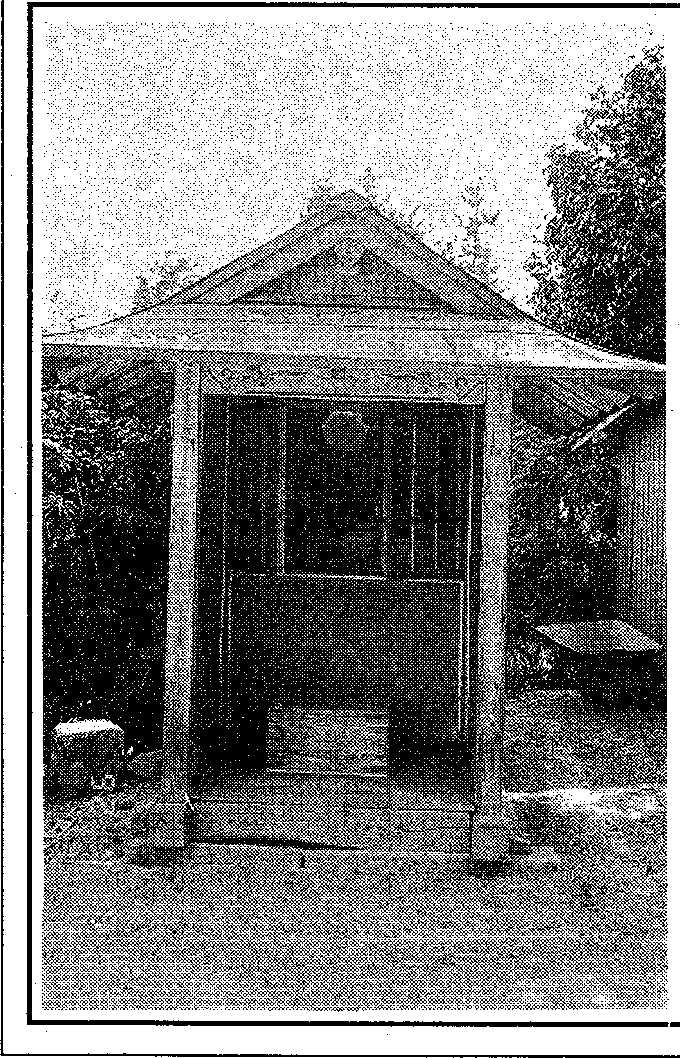 はじめ、町 町叩脳鮎応釦印ヽ田亮氏 『姓氏家系大辞典』 など幕末の国学者平田篤胤はこのながしな  こ    づ     右         あさ  だしんじょう中科巨都雄、 麻田真浄らで、  彼らは学問の面ばかりでなく行政による）。このように、 時代でいけば、本を原典の完本としたが、 その継承者の栗田寛はその後の研究面でもすぐれた手腕を発揮して世紀末世紀前半に集中しで抄略本だとした。 といってもいる。てしか見られないのであって、最初にある上表文や序文は間違こうした関係は桓武の後代    桓武平城・嵯峨・仁明といういないとされている。にわたって続いた。 桓武天皇の代の間にとどまっている。  ほ関晃  （昭佐伯有清   （昭もと子の平城天皇も、  葛井氏の女かの時代にはない現象といえる。の研究によって、 原の姓氏会員頒布一部二円／六九九ー一八   島根県仁多郡横田町一、呉一ノ編集発行貢任者・高橋一郎   （横田史談会振替松江口座	ー頒布／ 仁多郡仁多町＿  成  植田軽印刷所（電話・電送兼用	ーふるさと横田の先覚者を追慕し顕彰する小展示館を設ける運動を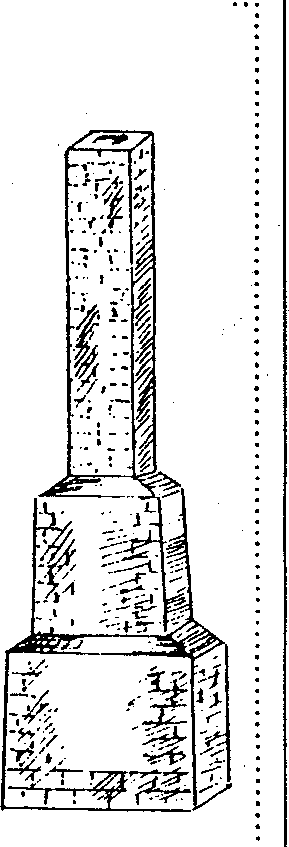 ことで、 これを加熱して鍛えると炭素が減って、 普通鉄    道具臼奥出雲の砂鉄製鉄業小史近世企業たたらの成立から近代角炉完成まで用鉄となる。 奥出雲では割鉄と呼ぶ）。日本は相変わらず箱型炉で、四昼夜かけて銑をつくり  （製錬）、大鍛冶  （かじ）技術でこれを熱して鍛え  （精錬）した。西欧もパドル炉  （溶かした銑をかきまぜて炭素を減らす）が出現するまでは、 日本と同じく大鍛冶技術で鉄塊や銑を一個一  ．．．．．．．．．．．．．．．．．．．．．．．．．．．．．．．．．．．．．．．．．．．．．．．．．．．．．．．．．．．．．．．．．．．．．．．．．．．．．．．．．．．．．．．．．．．．製鉄の道世界各地銑生産へと、 鉱石を燃料で熱する炉型は、個手間をかけて普通の鉄としてで普通鉄道具鉄とした。	製鉄の道企業たたらと自給たたら日本は技術開発で西欧に遅れそれとともに大きく高くなった。まずシャフト炉  （筒型炉・図いたが、 この炉の出現で量産ができて鉄の時代へと向かった。西欧では日本より背の高い箱型炉になり、 しばらくすると銑ー  奥出雲は嘆願により操業復活で、 進歩するとシュトック西洋ではこの鉄を錬鉄と呼ぶが、もできるようになり、世	私は誠産して鉄の需要に応ず炉  （箱型炉・図）となりさら割鉄と同じ種類のものである。紀高炉  （角炉）となると、 時閻る箱型炉の製鉄業を 「企業たたに水車動力送風となると高温がここで少し突っ込んで付け加を置いて銑を流し出し、 開発しら」 と呼び、 小さい筒型炉で製得られて角炉  （高炉・図） へ   えておくとー。たパドル炉で錬鉄とした。 送風鉄するのは、 産業というより自と進歩し、 炉は固定されて連続操業ができた。今でもスペイン北部、 アフリカ中部、 タイ北部では、 西欧で器の進歩がないため日本はいつまでも低温の箱型炉製錬であっ家用の少量の粗鎌  （けら）を生産するので 「自給たたら」 と呼日本の特色は水車動力の使用紀元前世紀に出現したシャフ    こ。ぶ。 これは明治初年まで各地でがおそく長らく箱型炉にとどまり、 四昼夜ごとにいたむ炉を築卜炉を用いている。 日本では世紀にこれが出現したことが、日本は西欧のような革命的な科学技術の開発が遅れ、 発明家行われていたが、 今また復活している。きかえて操業し、年後やっと発掘で分かる。なき発明で、 与えられた道具の日本では中世  （戦国時代）の水車動力送風の角炉へ到達した。この間に西欧では燃料も石炭、そしてコー クスヘと進歩し連続そして今日、 実験たたらや刀匠の試みる炉はこれであり、 低温で半溶融の還元鉄  （海綿状鉄使用の高度の熟錬に向かった。欧の技術者の生き方の違いである。 炉  （たたら）場・大鍛冶終りには企業たたらは、 銑  （ずく）を生産するまでに発達していたことが遺跡発掘ではわかる生産で銑  （ずく）が多量にでき   塊ルッペ、 私は粗錯八けら＞場の道具は、年前の宝暦年間が、 記録では明らかにできない。た。 （銑銑鉄とは炭素分が多と呼んで、  後世の錆と分ける） からほとんど進歩していない。近世に入ると奥出雲の斐伊川・くて、 たたくともろい鋳物鉄のを少量得て、 それを大鍛冶技術神戸川水系地帯では、 砂鉄採取奥 出 雲砂 鉄 製 鉄 業 略 史 ・ 俳 句 ・ 川柳 ・ 短 歌 ・ 横 田三 十三 番 札 所 め ぐ り知ったかぶりの外国語使用は国際化ではない	日本語を愛用し育てよう。を、 初代出雲藩主堀尾氏が禁止場する。 山陽地方は赤目砂鉄地世企業たたらと呼ぶ。 毎年操業別）。 そして藩有林を鉄山   （木した。 嘆願によって年ぷりに帯で四日押で鎌ができず、 すべ製鉄の道天秤吹子の導入と藩政するようになり、 増産に向かい炭材の山）として人に分割し許され、 奥出雲各地で企業たたて銑だから、生産性は倍であっー 鉄師を保護し経営安定営業の内容が良くなった。て貸し与えた。 平均すると鉄師らの操業が始まった。 中世にはた。 奥出雲で錆を割るのはずっ元禄	（濶）年、 送風塁・風藩の買上制はこのころ中止しが支配する鉄山のうち割が藩小さい箱型炉であった、 と横田と後世である。圧ともに多い天秤吹子  （てんびたり復活したりしていたが、 享から借りたものであった。町の鉄師柾家の記録などにある。原料  （砂鉄・木炭）の生産・んふいご）が当地方に導入され   保（暉）年には廃止した。 とそれに対して鉄師には運上銀この柾家は松江藩主松平直政公に提出された鉄師名簿では筆運搬の組織が整い始めると毎年秋の乾燥期に、 やがて春にも操て手押しの吹差吹子と変わると、労力は減り生産性は高くなった。ころがそれまでの清算書をめぐって、 鉄師と鉄奉行との論争となの上に、 所有する炉場・大鍛冶場の数によって一定の金額を、頭であった。 休んだ年間は、業し、 出荷量が増え、 松江の相年前から納めていた炉  （たたり、 両者譲らず、 攻防が続いた。   春の月から月までの    カ月鉄師・技術者とも世代の年数場も記録に加わる。ら）場・大鍛冶  （かじ）場の運このことは絲原家に詳しい記録間、 毎月上納させて藩財政を助にあたったので、 この空白はな生産量が倍の備中から鉄師上銀  （営業税にあたる）のうちが残っている。けさせた。 先納銀という。 そしかなか埋まらず、 操業の失敗もが当地方に進出したが、 真砂砂炉場分は割増加された。その後、 藩は調査も行って享て秋には全金額にその利子を加かなりあった。鉄が多いため、 経験が生かせずこれからしっかりした高殿を   保年 「鉄方御法式」を定めた。えた額の米を、 年貢米で鉄師に操業は昼夜操業日押と失敗している。炉場に建て、秋から積雪の多かっ多くの鉄師の中の大水田地主返した。 鉄師はその米を賃金に奥出雲で呼ぶ）で、 乾燥期の秋このころの松江藩の動きに触た乾燥期の冬へと続いて操業す人にのみ操業を許可し、 株仲間向けた。 養米  （やしないごめ）に数代八昼夜操業を一代  （よ） れよう。 藩主直政公の台所は赤るようになった。 これからを近を組織させた  （広瀬母里両藩はという。と呼ぶ＞＜ らい操業し、 銑を大坂に出荷した。 毎年の記録に大坂の相場が記録されている。（銑と同量ほどの鎌と呼ぶ諸鉄塊ができていたが、 割れないので長らく捨てていた）しばらくして毎年操業  面 錬）するようになると鉄師は、 鍛冶字で、 鉄師の生産する割鉄を買い上げて藩の専売とした利益で補いをつけた。 奥出雲の鉄師は人余りいたようだが、 多くは 中世武士で、 来住して水田地主となった者であった。開拓すると水田も小作人も増え、 その多くが砂鉄採取、 大炭「銑」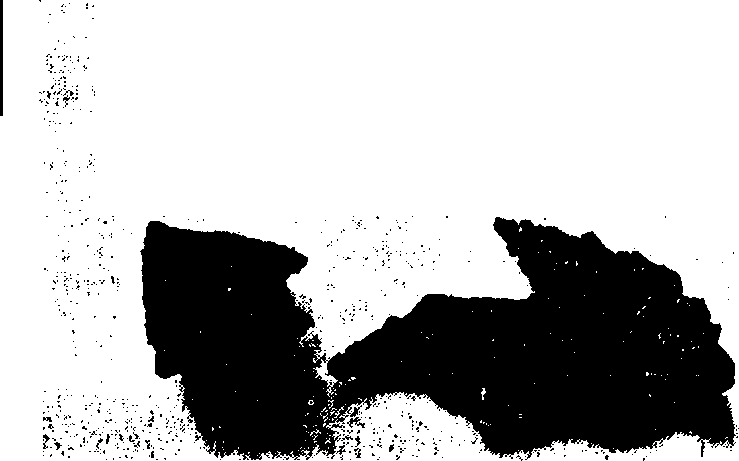 「割鉄」その後変遷があったが、 明治初年廃藩置県になるまで続いた。藩は鉄価不況の時代などをはじめ種々の保護を加えたから、 経営は安定し技術改良もし、 日本一の産地となった根本要因となった、 他国の藩では例を見ないものであった。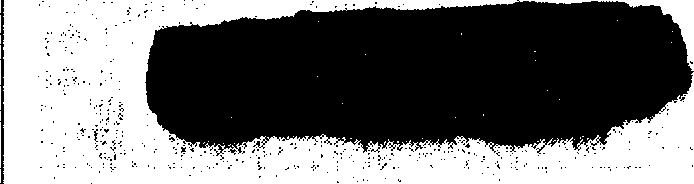 （かじ）師の中で大鍛冶技術の子炭焼きを行ったので、 鉄師の絲原家文書には享保年閻か巧みな者を抱えて、 銑を鍛えて（精錬）割鉄  （普通鉄で道具鉄。農鉱一体の経営の組織に組み入れられたから、 年貢米を納めたら明治初年までの記録が完全に残っていて、 これらのことや、含む炭素巌は西欧の錬鉄と同じ）  あとの生活の苦しさをこの賃金業績が上がっていくことも明らとして、 製錬・精錬の一貫経営を始める。で補うことができた。数人の鉄師の記録を読むと明かにできる。宝暦年間世紀半、 園記録には大坂の割鉄相場が登りょうである。に入ると、 鉄穴  （かんな）流しが普及したり馬の頭数が増えて出雲国の産額が日本の首座にできるようになった。 使用する数人の鉄問屋の来訪も受け、 終木炭の輸送も便利となり、 毎年カ月も操業し、 炉場を固定するのも    年、	年、	年と長くなるのは   世紀の江戸後期からで、 鋼が注目されるのは洋鋼と比ぺられた明治中期からである。木炭の重星は砂鉄をわずか上回ったが、 嵩  （かさ    容最）は    倍を超え、 軽くても背負って運ぷわると近畿地方を遊歴し、和歌・俳諧  （はいかい）の師とも交わり、 当地方に二条流和歌、 芭蕉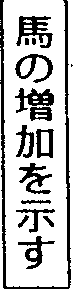 なり、 生産量も増える。 勘定書       九鉄師は、 吉田村の田部  （綿も炉場・大鍛冶場が関連して整   屋）  田部、 阿井村の桜井  （可い、 さらに捨てていた鎌  （けら） 部屋）、 大馬木村の絲原  （湯の回数は大変であったが、 馬の頭数の増加によって、 遠距離を運ぶのも容易になった。 松江藩での高弟支考の美濃派俳諧の師匠も招いて、 その一拠点も築いた。言冒	鉄師と大阪の問屋の間の実務も割れるようになって、 飛躍の時代を迎えた。銑  （ずく）の量を   とすると、廻）．杜  （山本）、 竹崎村の卜蔵（卜蔵屋）、 亀嵩村の山根  （伊豆屋）、 下久野村の石原、  田儀村は鉄山が放牧に適していたので、積極的に頭数を増加した。それまでは、	年以上の広葉上段は宝暦年間の数（「雲陽大数録」）、 中段は明治   年ころの数は松江の問屋が行い、 製品の輸送は郡内から大東を経て、宍道、玉湯へ馬送し、 そこから舟で松鎌の呈が   であるので倍増となっの桜井  （田儀桜井）であった。樹林のある鉄山  （木炭山）がま（「皇国地誌」）で、  下段は数の増加比である。江の港へ、 そして国内各地へ移た。 鎌を割ると鋼がであととまっている中心地に、 炉場を出した。 松江の問屋は鉄師の出は歩鎌であり、 歩錯と銑でで   製鉄の道馬の頭数増加と永代炉設けて  （高殿や関迪施設、 職人木炭生産、 砂鉄採取、 それらの張所の役目も務め、公私にわたっあるが、 これを大鍛冶場で精錬ー  移動せずに炉場を固定や家族の住居も含め）操業し、運搬などで賃稼ぎをして生活費てもろもろのことを処理していすると、の割鉄ができる。	宝暦年間  （園ーには砂鉄切り尽くすと、	年、	年、の補いや、 馬代の年賦償還にもナこ。この値段は鋼の倍くらいだっ   採取方法の進歩と普及によって、年とまとまった鉄山のある中心充てた。 鉄師は広い水田のほか大阪には幕末から鉄師らの共たから、 鉄師の収入の割はこ   下流地域の農民から藩へ陳情がに移動していた。広大な山林の所有者で、自由に、同事務所を置き、 番頭が交代でれで、 鋼は副産物程度のもので   あって、 鉄穴  （かんな）場を仁天明年間  （暉ごろにはしかも計画的に木炭や砂鉄を集駐在し、 問屋と取引をした。 奥あった。 炉場と大鍛冶場の収入   多郡内ではカ所を指定し、 毎馬の頭数が増え、 遠距離輸送がめられるし、 住民は鍬  （くわ）、出雲の鉄師が安来の港を経由しの割合は大鍛冶場が炉場の倍   年くじ引きによって許可される容易となり、 移動のたびに多額鎌  （かま）を持つ小作農民兼鉱て出荷するのは、 明治の半ばかであった。 戦人の賃金は大鍛冶   ことになった。 宝暦どう年の 「鉄の費用のかかる炉場を固定し始山労働者として仕える侍のようらである。場大工、 銅場頭取、 炉場の村下   方御条目」 であったが、 いろいと低くなっている。	ろの経過があって後には形がい割鉄は完成品だから質の良さ    化してしまった。めた。 永代炉の出現である。炉場の地下構造も鉄山の広さによって、 操業期間の長短を考で、 小領主のような存在であった。 このような例は国内どこの藩にも見ないものであった。 こ製鉄の道茫場と大鍛冶場ー 銑と鎌を割鉄に仕上げをお互い競った。 桜井家の菊一	この時代には、 今まで捨ててえ構築していたが、 これからはれが、 出雲が日本の鉄生産の首多くの方々は 「たたら」 と言という大工は評判の高い職人で   いた鎌  （けら）を割る工夫に成一斉廃業するまでの余年間固座になった根本原因である。 そえば、 高殿の内にある炉を指し、あった。 従って炉場が赤字でも   功し、 生産品は倍増した。 鎌の定したので複雑となった。「粉して鉄師が経済的不況で苦しむ露天で操業した小規模な炉を野大鍛冶場が黒字であることが度々分の    が鋼で残りは歩錆  （ぶ鉄  （こがね）七里に炭三里」 と時には、 藩は手厚い保護を加えだたらと理解していて、 さらにあった。 鋼は銑からでも割鉄か   げら）と呼んだ。らでも昔の鍛冶屋は造ることが		砂鉄採取量が増えると、 年間できた。	毎月炉場  （たたらば）の操業がはこのことを意味していた。大水田地主である鉄師の小作人らは、 馬を借りて農業を営み、こ。宝暦年間のころから、 奥出雲の鉄師は自ら大阪へ出向き、大鍛冶  （かじ）場とは炉  （たたら）場での出来損ないの鉄類を鍛えて使いものになる鉄とするところ、 とくらいに理解されていると思う。ところが鉄師の企業経営の記真砂砂鉄と若干の赤目砂鉄を   分の    の歩錯（鋼より炭素分が使う炉場では、 砂鉄・木炭を交   少ない）に分けた。 銑はたたけ互に挿入し同様な操業を行い、     ば壊れる  （炭素分が多い）鉄で、柴栗句会五月抄お     と大空をゆする爆音あり花あやめ録を読むと、 鉄師の収入の割   鉄滓と銑とを交互に炉外に流し鋳物にも使うものでもある。売 れ 残 る 塩 鯖 一 尾 日 の 永 き以上は大鍛冶場製品の収入で、出すが、 やがて錯という鉄塊がこの   業態はともに昼夜操訪ね人 無き 日も 嬉し初夏 の 庭しかもその  （割鉄）質の良さが求められている。近世  （江戸時代）に、 鉄の需要に応じて炉場と大鍛冶場を一貫して経営するのを近世企業たたらと呼ぷ。 これには砂鉄の種類によって二つの業態がある。炉底に育ち始め、 だんだん大きくなり    昼夜たつと送風もできず、 炉の寿命も尽きるので炉を壊して鎌を引き出した。これは初めは割ることができず捨てていたのであるが、 割り方を工夫し銅場  （どうば）で苦業であったが、 あとで述ぺるように後者は   昼夜短縮して同じ銑と錯を生産するようになり、押と呼ばれるようになった。    大鍛冶場は炉場の製品の銑と  歩鎌を割鉄  （普通の鉄・道具鉄・のち包丁鉄と呼ぶ）へと   工程遠 き 日 に 焚 木 運 び し 旧 街 道命日はこだわりもなく牡丹剪りつづら折り曲る道辺 の著我の花在りし日のあの道この径風薫り花あ やめ 賞 で つ一 報所望せ りすずらんの朝のドラマや子供の日柔らかな手をつなぎゆく春の山新  緑  の  街  に  一  本  太  き   道真砂砂鉄の多い地方  （西伯者、出雲、 東石見）と、 赤目砂鉄だけのその他の全国各地とに分か心して割り、分の    の鋼と（精錬）で仕上げる工場で、 銑のみの炉場には カ所、 銑と錯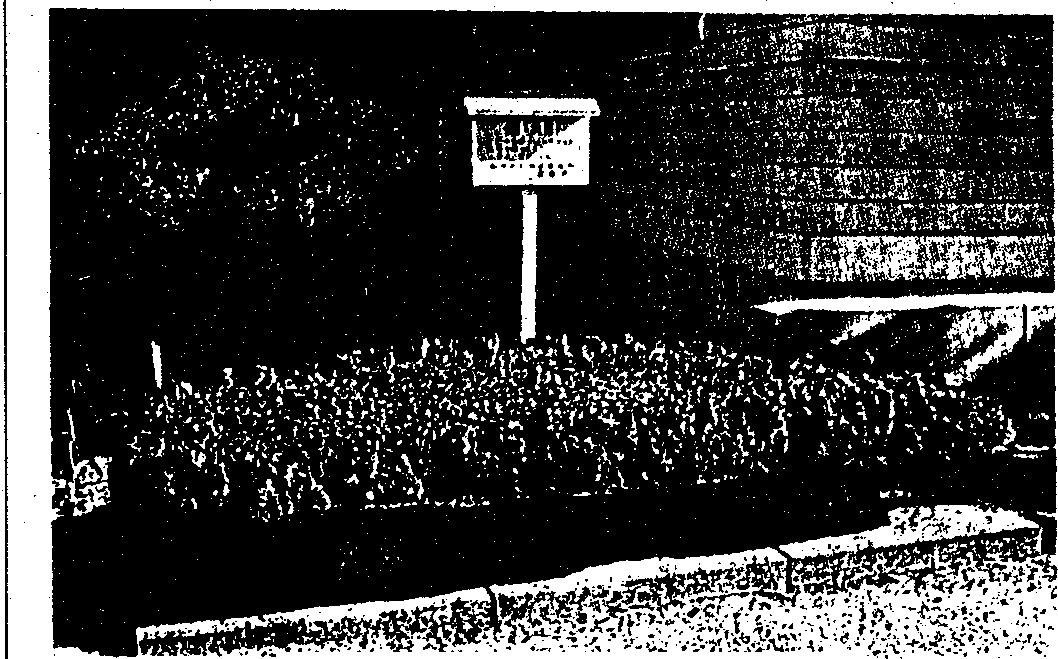 斐の上川柳四月の句れる。基本は同じだが、 炉型や操業方法に若干違いがあり、 製品は前者は銑  （ずく）と錯  （けら）、後者はほとんど銑である。詳しくは触れないが、 炉の内部の形や送風口の角度などに少し違いがある。赤目砂鉄を用いる炉場では、木炭と砂鉄を交互に炉内に挿入し送風して、 銑と鉄滓  （さい ノロ・金糞）を交互に炉外へ流の炉場には    カ所あった。初めの工程は左下  （さげ）場で、鍛冶場のほどに銑を積み上げ熱して炭素を減らして左下鉄  （さげがね）とする。 次は本場で、 左下鉄と歩鎌（ともに炭素の量同じくらい）をほ集まれば思 い出感 謝 つきぬ 家	田どこにでもひとりはいるよニュー スマン朝ドラがすまねば今日が始まらぬ電 卓 に慣れ てそろば ん 嫌う 指太 平 の 眠 り 覚 ま す か 不 審 船怠けろと言われてやる気少しでる開  票  の と  た  ん  当  確  発  表  し古松葉枯れて落ちても二人連れうぐいすは花見のうたをひとしきり読 み返しま た読む 便り春矩 撻今までは気付かなかったバリア見え勝てば泣き勝負の世界負けて泣く有樹絵亜    以え    みまことみのる哲    呂千代子牛    歩玉    恵よし子のぽるミッコし出し、昼夜続けますと炉がどで熱して炭素をいい春に寒さ逃げたり戻ったり薄くなって使用に耐えなくなるので、 火を落とし炉床を修復し、新たに炉を築いて操業する。減らし、 鍛えて不純物も除き、 卸鉄とする。 堅い鉄で老 いの坂昔 のこと はよく覚 え振  典  券  両  手  重  ね  て  最  敬  礼うなずいて黙って聞いてる慎重派	田棒状に仕上げて割鉄と呼ぶ。 この質の良しあしは本場の戦人の大工の腕にかかっていたので、賃金も高く、 明治の半ばまではたっと新しい工夫が加わった。文化	（文政元・ 叩） 年の『当分覚日記』 （絲原家文書）を見ると、 四日押と三日押  （見込．．．．．．．．．．．．．．．．．．．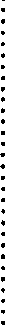 文化   年の「当分覚日記」  （絲原家文書）いる高炉の生産で飛躍的に増産へ向かった  （欧大陸ではまだ木故大橋周治はその著書で推定している。 やがて西欧は転炉法を開発し、 銑を鋼とする、 鉄時代から鋼時代へと入るが、 その前値段も鋼の倍で製品の量も多み）の収支計算表があって、  利炭燃料）。夜に奥出雲では手作業の三日押かったので、 鉄師の営業収入の割を占めていた。 このことが益は原料消費旦も減り、 製品の銑・鎌も減るのに、 利益は逆にイギリスの数工場の銑の生産にやっとたどりついた。大切な点である。代で銀匁増えると書かれて．	量と比べると、製鉄の道一貫して自然と共生製鉄の道｀ 一代（四押）操業短縮いる。 鎌も割りやすくなり、 人件費が    日分減ったことからで品質や価格の劣『．．	りは別として、ー	年周期で炭材を伐採近世企業たたらでは、 どのく試行錯誤重ね三    押に炉  （たたら）場の操業には、錯  （けら）押法  （西伯・出雲・石あろう。 そこで代々の当主の『覚書』 や 『出府御用留』  （松江滞在中の日記）、 毎年半期ごと当時の日本の中国・東北両地方の    余力所の手らい木炭が必要だったか、 最盛期の幕末から明治初期までを記録で紹介しよう。東の真砂砂鉄の多い地方）と、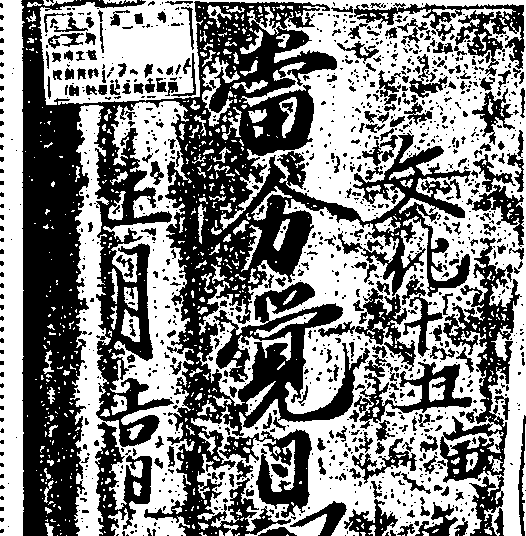 の『勘定書』 さらに番頭が出府を超すようになった。 できた鎌づくり炉場の生産呈は、 あまり年間三日押代で必要な鉄銑  （ずく）押法  （全国各地の赤目砂鉄地方）があるとされているが、 奥出雲ではこの呼び名は中の当主に届けた手紙を検討してみると、 試行錯誤を重ねて 年後に完全に三日押になる。 読も冴  （さ）えていて上質で割りやすくなったと思われる。代    匁の利益増だが、	代引けを取らない最であった、 と横 田 日 乗山  （木炭材の山）は、 炉  （たた簸の上短歌会まったく行われていない。んでみると、 常に銑の量の多少を超すと俵の増収となり、 大江戸時代半ばまでは、 奥出雲に一喜一憂している。鍛冶  （かじ）場の収入を加える牛を洗ひ水を飲ませし斐伊川をコンクリー トでは真砂、 赤目の砂鉄を用いて前にも述ぺたように、 銑の藍   と、俵余りの増収となった。の橋より見おろす	永井    弥    生四日押昼夜操業）て、 銑をの多少が、 経営上の利益を支配藩の保護も加わって、 奥出雲の幼らの作り置きたる雪だるま日ぐれの庭に又生産し、 赤目砂鉄地帯でも四日したからである。 鉄穴  （かんな） 生産高は日本の首位へと伸びた。思ひ出づ諸    角    長    子押で銑のみを生産していた。 だ炉  （絲原）では安政年、 原炉西欧は科学による技術革新で急幾冊の辞書に一語を解きあかす吾れに老透のが、	種類の砂鉄を用いる炉場（卜蔵）はそれ以前、 菅谷炉 （田速に進歩したが、 当地方では経思ひよぎりて	常盤はるまさでは錐という塊ができるが、 硬部）はその年後転換した。験の積み重ねで長い年月かけて白銀は朝燿ひ山脈をひときわだちて船通山くて割れず捨てていたので、 生それまでの四日押では、 操業改良に至った。	も岡    田   時    子産量は半分だった  （銑が割に   のあと炉  （釜かま   ともよぶ）芦杢不唯一の外国との窓口であっルー ズソックスに男子はズボン引きずれる通鎌が   割）。 それが江戸時代半を築くのに日で、代は    日た長崎の出島に、冊のオラン学列車に乗り合せたり	野村    節    子ばから錯  （この中の    分のが   間であったが、 三日押になるとダの本が入ると、 経験本の操惜しまれて逝きたる息子の一周忌めぐり来し鋼）を割る工夫によって製品は日減って日間となり、 年間業に新しい芽が出始めた。	世朝梅の花散る	安部    夕    波倍になった。 それから    余年代の操業が   割分増の代   紀半ばイギリスはコー クスを用ら）場  （大炭）で町歩、 大鍛数人の職人とその家族の住居所で、 できる平地も多くなった。軌道に乗ると、 いずれも時代を見割合が逆転するのは同年から冶  （かじ）場  （小炭）    軒でを整えると、 半年近くはかかりこうして長年かけてできた平地る英明の藩主を擁する、 外様・親である。町歩、 合わせて町歩で、年   費用も多額であった。 炉場一っは、 まず畑にし、 やがて水田と藩の全国諸藩は競って視察に訪れ、松江藩主松平斉斎の奥方は佐以上を経た材木であった。に   軒の大鍛冶場は、 銑  （ずく） なった。 また流した砂は下流の技術伝習もつけ、 各地に反射炉が賀藩主の妹であり、 蘭癖の影響を分かりやすく言うと、	妍の鎌  （けら）の搬入と製品の搬湿地に埋めて田畑とした。 鉄師   設け	。豊かに受け、 蘭学者金森錦謙を奥行きがあって傾斜面の高さ出であって、 容易だったから、の開拓事業である。薩際藩主島津斉彬は、 オランダ迎え、 貨財を惜し思＆衣助し、  嘉の谷間の両側が   町歩紗）  ほとんど固定していた。私はもの心ついた時から、 山の海軍士官も驚いたという、 近代    永年    冊目の訳書を完成させ、とすると、 このような谷間のカ所の面積が必要である。 それを    年周期で木炭とするには暉町歩の山が必要だったが、 奥出雲の    鉄師はいずれもこれ以上前にも述ぺたように、 奥出雲の鉄師は大水田地主・大山林地主で、 そこに働く農民の組織づくりも容易であり、 大星の年貢米は安定しており、 製鉄業の原の木の伐材の周期を肌で感じ、山や川での砂鉄採取も遊びの合間に見てきた。『街道をゆく』の「鉄の道をゆく」 の記述を読んだ時、 旅人には分からないな工場  （ガラス・搾油・陶器・地雷など）群の集成館を経営していた。 その年佐賀藩より訳書を贈られたが、 在来の銑  （ずく）が良くないので溶鉱炉設置に向かい、 地さらに幾多の関連す公献策も次の藩主定安にも受け継がれ、 他藩にさきがけて英・米製の    隻の軍艦を購入するなど、  海防にも積極的であった。の鉄山と山林の所有者であった。材料である木炭砂鉄はいずれと感じた。元の砂鉄や巌鉄鉱を水車吹子をこのころの鉄師絲原権造は藩主この山々で多くの山子が大炭も自己の所有地で、 自由に計画近世の人々は自然との共生な用いて研究を進め、 同年より着斉貴  （貴の一字は将軍より賜る。小炭を焼いて谷間を下りるのは的に採取することができた。 小くしては製鉄業は成り立たない手し安政元年には銑生産に日本で引退し剃髪ていはつ後、斉斎大変であり、 軽いがかさばるの領主が製鉄業を経営する形態で、と、 生活の中で知り実践してい初めて成功し、 鋳造も実現させた。という）とじっ懇な問柄であったよで、 ほぼ同じ重量の砂鉄の倍   こんな例は国内の他国にはなかった。 省くが、 中世古代の製鉄量嘉氷  年ペリー 来航間もなく、 水うである。 当時の文書の中には訳の量だった。 炉場を打つ 雀痣た。 松江藩は奥出雲には馬も優はしれたものである。 当地方の戸藩主徳川斉昭は、 薩摩藩より書の溶鉱炉の寸法書きがあり、  別のはこれまた大変であり、分    カ所の谷々がおおよそ年   先的に増加を図ったから、 永代年   炉となって経営は充実した。生活の舞台は棚田であり、 棚田は森林愛護で成立していた。技術者を招き反射炉を設けた。 続いて伊豆韮山  （現存し文化財）．に溶鉱炉のスケッチとメモもあるが、薩磨藩のものと同じである  （藩主分くらい集中していると、 そこそれでは砂鉄についても触れ鳥取・萩  （操業せず）ほか藩も   が安政年に亡くなり、 翌年薩英の中心に炉場を固定して操業し、ておこう。 山で流して取る砂鉄近代化への道ヒュゲーニンの著書設けた。戦争の砲撃戦で破壊）。 権造の蔵次には    年固定できるところに   と、 そこで取り残して下流に流ー   溶鉱炉の設置が相次ぐ他方わが国で最初に本格的に鉄   書の中には蘭学の理科の本もあっ移るという状態であった。「粉   れた割    分）川の砂鉄が使鉱石を高炉法で製錬したのは、 佐    こ。鉄    里に炭里」 とはこうしたわれた。医学を学ぶ蘭学者によって、 オ賀藩で学んだ大島高任で、 さきのまた別な文書には、 明治    年にことから生まれた言葉であった。年間の山を崩す広さとそのランダのヒュゲー ニンの著書 『大砲訳書のほかの冊の訳書も参考と建設された、  溶鉱炉と。ハドル炉ところが次第に馬が導入され量は、 先に述べた鉄山のつほ   鋳造法」が翻訳されると、 加賀藩して、 釜石の大橋第一高炉を築ま（溶銑をかきまぜて鋼・錬鉄を製ると遠くから運ぷことができて、どの谷間の広さの傾斜地の妍   瓦  いち早く資源上の制約で溶鉱長い間の苦心で釜石製鉄所として錬するわが国唯一のもの）を備える固定する炉場の年数が長くなっの厚さに相当し、 できる平地は炉  （製銑炉）を断念し、 嘉永統計上産額をあらわしたのは明治群馬県中小坂製鉄所  （鉄鉱石・ていった。 炉場カ所の地下構	反歩勺 ）だが、 高さに（岡）年石見銑を用い反射炉  （溶年であったが、 産額の切％で、木炭・水車吹子使用）を模して、造づくり高殿建築、 少なくとも低い所もあって、 場所は数カ   解炉）かり、 大砲鋳造に成功し％は島根県であった。砂鉄を用いての工場の見積書があり、 用材はすべて所有林のものを用いている。 その最後には製錬する鉄業の比重が多いことを表している。を献策し、 自ら動き出すとともに、 新しい工業技術修得のため、る。 （北海道の石炭、 新潟の石油の開発者）科学者として各方銑ができて市場対策としても効果があり、 砂鉄単価のトン    円銑、 製錬した錬鉄・鋼の量と価明治    年より安価で良質の洋厳重な審査を経て一人の職人を面の調査を綿密に行い、 産業とに対して鉄滓は    円銭の格安格の収支見積書も添えてある。 そ鉄の輸入が増加すると、 和鉄製年間、 東京の海軍兵器局の製して経済効率の向上を計るための上に労働の節約もでき、 さらの上別な高炉の仕様書もあり、造業は苦境に立たされた。 農民鋼所に入所させ、 品質改善に努の意見はまことに貴重なもので   に    日日の連続操業もでき日押を完成した当主権造が、 砂の生活は農・鉱の収入で維持さめ海軍省に納入したが、 明治あった。 この時同行したのは母て製品の銑鉄コストは円から鉄製鉄業の近代化にも意欲を燃やしたことが分かる。れていたから、 小領主的存在の鉄師は、 農業基盤の充実と製鉄年からは根雨の近藤、 阿井の桜井、 吉田の田部とともに海軍と里村出身の弟子安達仁造であった。 数年遅れて来日したドイツ円となった。 しかし鉄滓の流動不良などが重なり、 当時の技業振典にも力を注がざるを得な共同契約をし、 その代表としての化学者コルシェットも適切な術水準の低さとで年には    カ近代化への道洋鉄輸入による苦境ー   新技術の習得に力注＜くなった。鉄師たちの県庁への嘆願は、納入し始めた。 この年、 俵国一（浜田出身）も調査に訪れてい科学的改善策  （高炉をはじめとする）を提言している。所の角炉はすべて廃業した。政府には改造を維持する考え藩政時代とは違ってなしのつぶ   る。年までの納入品は、 包丁もなかったが、 各地の鉄師は挽明治    年の仁多郡の物産  （県てであった。鉄  （割鉄の商品名）が最も多く、近代化への道やっと角炉へ到達回  （ばんかい）策として採用を庁蔵文書）をみると、  農産物西南戦役でやや景気を持ち直次いで錯鉄・頃鋼  （頭大のもの）原料に砂鉄を使い成功はじめた。 近藤家では在来炉を（米・荒苧あらそ・大根・したがつかの間で下落し、 地域であったが、 途中から頃鋼を砕広島県の中国山脈沿いの企業やや高くして砂鉄を使用する方茅蓑    かやみの・大豆等）の社会の問題と全郡あげての嘆願いて小さくし玉鋼と呼んだものたたらは、 明治年官行広島鉄向を打ち出して成功した。 桜井価格は、 製鉄業による銑 守すく）．割鉄・鋼・鎌  （けら）や釘ぎ）・鎌  （かま） に薪   （しん）炭を加えた額より若干多く、 製へと進み、 県も捨てておけずと政府のエ部省に訴え、 技師の派遣による実地調査が始まった。年代は鉄の需要が多くなったが、 釜石製作所は失敗で操業中止も若干加わる。 そのため別な職人が半年、 呉の海軍工廠へ冶金の研修に行った。包丁鉄の需要が多いのにこたえるため、 この間三日押操業で銑の増産に努力し、 半期間平均山となったが、 奥出雲より一足早く危機が訪れ苦境となり、 小花冬吉技師を迎え、 間もなくフランスに留学させて砂鉄製錬ヘの改造案に着手したが東京へ転勤した。家は角炉で鉄滓吹きをしばらく行った。 ところが落合の黒田式角炉が、 新しい企業家によって継承されてくると、 これまでの鉄師も企業たたらの操業を縮小し、 角炉の経営を始めるようにと、 政府と軍が必   一代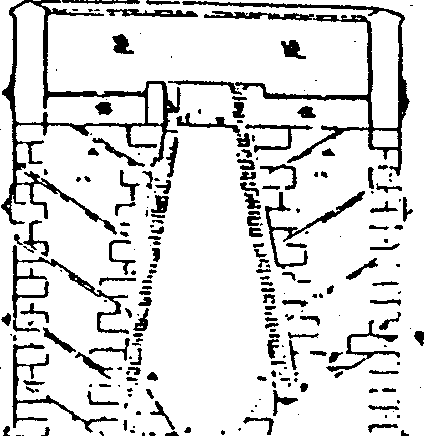 ％増、年には最高一代その後苦心の結果、 同年落   なった。要とする原料鉄は、   銑％増、 水車吹子導入後の合作業所  （三次市の北方）におわが国で製鋼用電気炉の開発中国産地の民営企年には最高一代銑倍ともなっいて、 跡を継いだ黒田正暉がの第    号は、 明治年の長野県業に期待されるよた。 後者の例は原炉のもので討の角炉の上にの煙突を持松本市の土橋長兵衛のものであっうになり、 しきりあるが、 需要にこたえる村下のつものを築造し、％内外の鉄たが、 第号は安来製鋼合資会とエ部省海軍省努力のあらわれであった。分のある鉄滓  （さい）吹きの試社の伊部喜作技師  （のち社長）の視察が続いた。明治    年にはお雇外人技師ラ験操業を開始した。 今までの銑によって鋼を工具鋼とするもの金森錦謙の訳霞の中の溶鉱炉の図権造は仁多郡のイマン  （米）が鉄穴  （かんな）（ずく）は鋳物用に適しない白で、 鉄師絲原・桜井両家の協力農業振興策項目   炉を訪れて報告書をまとめてい銑であったが、 ここではネズミによって成功した。 このころの絲原家の商業部総括報告書にもたたら操業革新の必要性を述べ第一次大戦が終り、 八幡製鉄所が全面稼働に入ったので、 和つないで島根半島を生んだ。 鉄穴  （かんな）流しは江戸時代に広げて、 用いる鍬  （くわ） や鋤（すき）は木と枝をそのまま生たら）が新設され、 のち原炉が叢雲  （むらくも）炉として復元ている。 同年出雲電気株式会鉄製鉄業  （たたら炉・角炉とも） 入ってから次第に盛んになり、かしたものを用い、 改良を重ねし、 さらにその他の地の旧炉も、社の鈴木技師長の協力で、 松江は相次いで廃業に追い込まれた。その量は化学的測定や諸記録のて近世に至って鉄製へと進む。篤志によって復活し、 三日押操火力発電所に基備えられた。その後大呂の工場はのちの日立推定で明らかになる。 大昔から村人は森と水と一体となり共業が細々と続いた。大正    年には松江に基、 安来金属株式会社の木炭銑工場としそれが行われたとするオロチ話生してきた。 そこにカミを感じ敗戦後数人の刀鍛冶  （かじ）に   基備えられて本格的となり、て再開され、 昭和年まで操業は、 後世のお話である。 古代のて畏  （い）敬し、 天候を祈りそから、 戦時中布部村の樋の迫炉同   年安来製鋼所へと発展した。同   年の陰陽鉄山同業組合規し、 ヤスキ鋼の世界的名声を高めた。たたら炉は小さく、 製品も少な＜ 粗末なものであったから、 オして五穀豊穣  （じょう）に感謝した。 今にも残っている。 各地で、 優れた鋼が生まれていたとの語り草を耳にしていたが、 つ約と名簿をもとに、 近年調査をロチの眼や口から火を噴き出し方のほとんどの大川の下流は、い   カ月程前にそれを裏づけるしたら、を超す工場が出現し近代化への道顧みて明に光るたものというのも同じお話であ訪ねてみても土砂の堆  （たい）文書に出合った。 かつての原炉ていて、 角炉のほかに旧来の倍炉もあり、 角炉は鉄滓、     倍炉は砂鉄によってともに銑を生産していた。ー  美術刀剣鋼のたたら出現「鉄は国家なり」 は昔のヨーロッパの姿を映す言葉で、 諸民る。中世までの村人の生活の舞台は谷あいの緩傾斜地で、 山林が蓄えてしみ出す湧  （ゆう）水を積地である。『出雲国風土記』にある 「国引き神話」 は、 この思想で国土生成を見事に描いた、最も誇るぺき神話である。のように多量の銑  （ずく）を流し出し、 鎌  （けら）を割って鋼を得ている。 その村下  （むらげ）は原炉の安部由蔵であった。仁多町内に角炉カ所、 横田族は道と川を境として住み、 特上から下へと流し出せる棚田をこれまで近世企業たたらの発ところが銑を目的とせず錆の町には角炉がカ所あった。色ある思想も芽生え、 手づくり．．．．．．．．．．．．．．．．．．．．．．．．達が遅れたとはみを造り、 採算には合わないが絲原家では木原小一郎技師によって改良黒田式角炉が完成し、は機械化で量産へと進め、 産業革命は国家意識を明確にし、 科．	喜  寿製銑工場の初の火入吹業の位翠ザ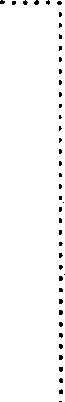 いえ、 いかに自然と共生してきわずかの美術刀剣用の銅を得る、特殊工芸とも呼ぶぺきたたらが年秋から操業を開始している。木原が種子島での角炉操業経験から、 原料を砂鉄として日産   トンの出銑に成功した。そこで同家では確保していた山々の鉄滓は、 すべて大阪の業者と売却契約を結んだ。 かつて学は自然の征服へと進んだ。 わ	了が国は山や海の自然、 四季の気候と食の糧にも恵まれ、 お互い融和して、 自然と共生し手づくりを続けた。奥出雲の花巌  （こう）岩系の地質は、 地球の最深部にあった；和は＇占計	，｀冑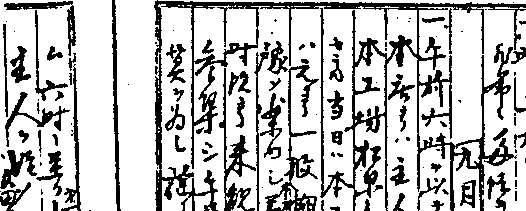 たかを、 政策・経済・技術の記録の数的科学的検討から、 関連整合するものを読み取って述ペてきた。出現した。 伝統の三日押を真砂砂鉄のみを用いて操業する 「日刀保たたら」 である。原炉の流れをくむ安部由蔵村下が、 悲壮な決意で創始したものである。私は新三日押と呼んで分類し製銑工場の実現となった。 詳細な記録が残っている。 その翌年横田町大呂にこれと全く同じエ場が設けられ操業をしている。風化し、 化石も含んでさらに隆起し、 表土が培われ森林が茂ったところで、 砂鉄も含んだ自然に流れる砂が、 沖の島を本土と戦前夜、 刀剣ヘの美術的側面からの需要で、 当地に靖国炉  （たが注がれている。最近とみに盛んになった小規模な筒型の実験たたら  （形・操業・製品の特色から自給たたらと分類）は、 名古屋から東京近郊．束部東北地方で、 広く深く研究操業され、 小中学生の行うなった存在であった。 それは松江藩の鉄行政と鉄師頭取制をもつ株仲間がもたらしたもので、とにも表れている。 現在の名声を得ている仁多牛の源流は、 ト蔵家が仁多牛と隣接する備中竹戸時代初期のすぐれた様式を伝えるものとして、 町指定の文化財である。る鉄穴場・川粉鉄  （かわこがね）場の解説とそこで使った道具が、展示してあり、 ついでたたら製ものでも研究者が対象として貴先年協力を得て行った全国調査の谷の牛とで得た卜蔵蔓  （づる）同家は世紀の楠、 名和両氏鉄の作業の様子が炉づくり  （釜重な報告書を出されており、 特に貴重なものを重ねてもうずたをもとに資料や研究物を集めて一目瞭  （りょう）然に浮かんでである。また享保（加）年、 卜蔵孫の流れで、 最も早く当地に移っていた。ぬり） にはじまり、  炉場の銑（ずく）．鉗  （けら）の製品から、かくなる。原料にも伝統技術も恵まれている出雲は、「紺屋の白袴  （ばかま）」 の感がしたが、 芽生えも現れている。 小規模たたらだけでなく、 企業たたらの各種についても研究の深まりを期待している。そこに鉄の新しい研究の糸口があると考えている研究者の方も少なくない。山の恵みはここにも＠鉄のもたらした文化 ー「風雅の道」地元拠点に山林と水田という江戸期の時代とともに値打ちの高まった資本を持ち、 そこに働く村人を抱え、 村人の不足する生活費は、きたことである。その多くは山陽側の山麓  （ろく）地帯の中世武士の移住者で、組織づくり情報集めにも、 土工の経験にも優れていた。 そのうち各地域で突出したのが九鉄師であった。横田町内の鉄師のうち、 湯之廻  （絲原）・ト蔵屋  （卜蔵）はともに、 釦  （たたら）場などと鉄師・番頭・職人の住居が隣接していて、 家風や風習が一体的な集落が築かれている特色が生まれていた。絲原家は鉄穴  （かんな）炉を中心としていたが、 今もそれが随所にうかがわれる。 卜蔵家は火災などによって原炉の中心部は遺構のみであるが、 今も遺風三郎は家督を弟に譲り、 能義郡荒島村の日白池新田をはじめ多くの新田造成に力を尽くし、 松江藩から功績をたたえられ、 下郡役を務め海運業も営んだ。 いずれも鉄が取り持った縁であっこ。卜蔵家の原炉の銑増産のことを述べたが、 明治後期にこの勢いに乗って、 布部村の鉄師家島家と組合をつくってさらに進めようともした。農鉱    つの家業の合間に、 いずれの鉄師も上坂しての所用の折、 各地を訪れ風雅の道も学び、地元の拠点となった。 和歌・俳諧・茶道・書画などを地域にも広げた。 絲原家は絲原記念館の収蔵品の公開によって全貌  （ぽ山の恵みはここにも鉄の道伝える絲原記念館ー 鉄師の往時をしのぷ収蔵品県道下横田出雲三成停車場線沿いに架かる石の橋を渡ると、旧松江藩鉄師頭取・絲原家がある。 その入り口付近は、 奥出雲の杉木立と清冽  （れつ）なせせらぎに囲まれ、 往時の面影を浮きたたせる。 その一隅にある記念館は、 元の木炭倉庫を改築したもので現在は管理棟として利用され、 幕末期松江藩の士分格でもあった同家の具足が展示されている。 そして廊下づたいに歴代の業績パネルを見ながら第展示棟に入ると、 たたら資料錯を割って鋼を取り出す大銅場、銑などを割鉄とする大鍛冶  （かじ）場  （左下場・本場）と展示説明されてあり、 とくに大鍛冶場は模型の展示がある。 このような系統的な展示は、 他の施設にはあまり類例がない。さらに同家の製鉄業史、 明治末ー 大正期の経営陣・職人たちの写真や組織図、 たたら製鉄近代化への歩み  （電気炉・角炉）や日本美術刀剣についての展示もある。第    展示棟への廊下ケー  スには、 松江藩の製鉄史を知る上で貴重な資料や、 奥出雲の農業の近代化の資料がある。そして同家の風雅の歴史を作品で鑑賞できる美術工芸室に入山が生み出す木炭    砂鉄そし   をうかがうことができる。 これう）を知ることができる。が展示してある。 その壁面にはる。 ここは季節に合わせ年にて生産される鉄、 さらに運搬には鉄師が村人と常にともに呼吸卜蔵家の残り少ない古文書の写真と絵図で往時の鉄穴炉  （か回展示替え公開が行われている。よる稼ぎ賃で補わせていた小領しあっていたことにつながる。すべてを整理し、 また他家の文んなたたら）の全容が表示されまた同家の代武太郎が中心主的存在の奥出雲の鉄師は、 鉄それは幕末から明治、 大正に書を通してみると、 風雅の道もている。となって敷設した木次線の業の不況には解雇できる労働者を抱える、 他国の同業者とは異かけて、 農業・畜産・林業の近代化へと取り組みが早かったこ豊かであったことが分かる。現存する旧宅地の庭園は、 江展示台には当時使用された各種の砂鉄が並び、 これを採取す前身簸上鉄道の資料もある。 たたら製鉄廃業後の奥出雲産業の晩 春 断  唱簸の上短歌会中心は製炭業の振興であるが、その輸送の主力はこの鉄道であ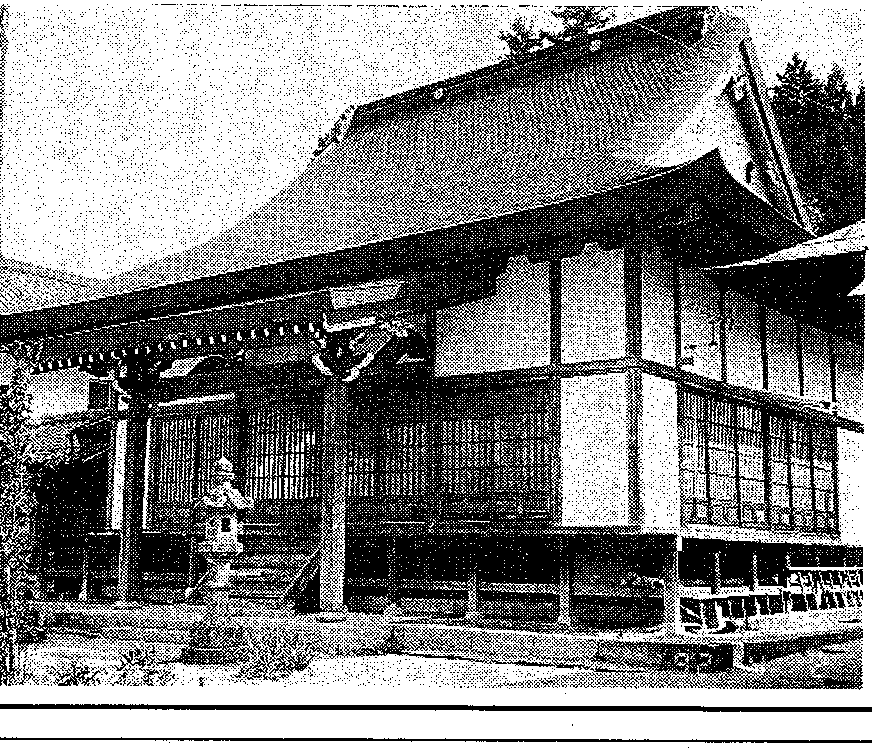 人はみな金屎坂と呼ぶ坂を落椿真赤にそめて春逝＜	永焼鯖に山椒そふる田舎寿司息子らやっぱり故郷と言ふ．	仝子のもとに移ると告げてこの峡を拓きし頃を友は言ふなり	諸吹雪きたる日は夢の如この峡も桃さくら共に今盛りなり	仝死に近き妻に鎚りつつ泣きて呼ぶ吾が娘に応える声すでになし	常盤夜に幾度体位変えくれと言ふ妻に小言したるをいまにして悔ゆ	仝天高く白蝶舞ふる如くにも辛夷一樹が花びらこぽす	野仁多米に換えくれと言ひ春の花とりどり並ぶる 島の女は	仝山鳩はひねもす鳴けり中山はこぶしの花の白弥    生角    長    子はるまさ節    子り、 これを利用し、 京阪神に送られ島根木炭の名声を全国に高めた。その館蔵品は大和絵・南宋画（文人画）・円山四条派を中心とした絵画や、 県指定文化財である藤原定家筆の 「明月記断簡」を始めとする書、 また茶祖・千利休、 大名茶人・松平不昧にちなむ茶道具や鉄師としての什（じゅう） 器など多岐にわたっている。きそよめき	安    部    夕    波また    代吉三郎  （好観） は二斐の上川柳五月抄古 障 子 紙 は 色  つき 我 れ は老  いミッコ条派の歌人でもあり、 烏丸光栄の秘伝書のほか関連文書もあり、代四郎左衛門  （以文）は芭蕉  の門人支考が開いた美混派の俳然を借景とした出雲流の庭園も公開されている。執筆したものを、 文語体に改め、若干追加や訂正して載せました。じいさんもおにぎりほしい連休日哲    呂	人で 『奥の細道」 の木版初版本このように江戸中期から鉄の原論文は 「たたら研究会    周年半  農 と  半  官  で 生  く  過  疎  の 町農   繁   の   連   休   田  圃   様   変   りみのる正    子のほか、 句集・論集が筆写を含めて残っている。 そして再和坊商いを通じて入って来た中央の文化はこの地方にも大きな影響記念論文集』 のために箪をとった長編のものの要点をやさしく藤の実がパンパンはじけ遠く散り玉    恵	以哉坊。世の松後までの来宅を及ぽし、 今に至るまで続いてまとめたものであります。胃  袋  ヘ 一  直  線  に  と  ろ  ろ  汁え    み	を含めての交遊の書簡、 句会のいる。山陰中央新報社に感謝します。寝たきりと呆けない事を望む	々久    寿	記録さらに出版句集もある。（横田史談会    高橋一郎）結 構 な 暮 し と 見 る は 他 人 だ け過疎 の村田畑の草 だ け元 気出し片付かぬままに五 月も 早 や半ば槌音がわたしの日々のリズム決め若 葉 萌 え 思 わ ず息 を 弾 ま せ る満 足 に 隠 た り あ れ ど いま 平 和千代子牛    歩亜    以有樹絵よし子芳    春また隣接する居宅庭園内には松江有沢山荘の四畳半台目の茶室の写しである為楽庵、 京都の大徳寺真珠庵の内つくばいを有する二畳半台目の茶室の写しの庭玉軒もある。 また奥出雲の自（お断わり） 同じことを繰り返し記述して申し訳けありません。 編集者の身辺のとり込みから合併号とし、  今年ニ・  三・四月と地方紙 「山陰中央新報』の 「鉄の道を征く」 連載の分担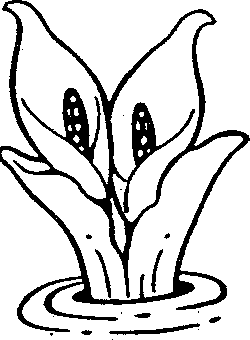 会員頒布一部五円／六九九ー一八   島根県仁多郡横田町一、  一ノ（電話・篭送兼用編集発行責任者・高橋一郎   （横田史談会環糧 松江頒布／ 仁多郡仁多町三成  植田軽印刷所ふるさと横田の先覚者を追慕し顕彰する小展示館を設ける運動をした。 いずれにしましても御承知の通りの経済制裁下の国であれは日本の一八％ 程度に過ぎません。 人種は八    ％近い人々がが発見されるか判りませんが、ウル近傍でウルに先行する文化このシュメー  ル人がウバイド期り、 国際的な関係もありますから表現が難しいのですが、 とにアラプ系で、 クルド人・ アルメニア人やその他の民族は二と呼ばれる前五のか、 次の前三八（年代異説あり）年頃のも年頃から「概略」メゾボタミアの鉄文 化かく食糧、 医薬品、 日常必需品など、 皆大変な不自由をしております。 撓に実っている棗椰子だけがこの地の人々に対する、唯一のアラー の神の救いではな程度なのです。 ですから隣国のイランの騎馬遊牧民族  （ペルシア人、 メディア人）主体と は、顔は似ていますが構成が全く違います。 言語もペルシア語ではのウルク期からのものか、 また移住民らしいが何処から来たものなのかも判っておらず、 曖昧な仮説になっております。 現地では、 ウバイド人にセム人が、合流混血してシュメー  ル人が形暉年    月、 第特別寄稿回横田たた田に湾岸戦争の火蓋が切って落さ成されたと言っていました。  私もこの地の遺跡を幾つか廻りました。 とにかく長い年代を経て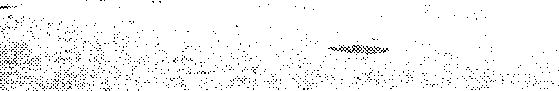 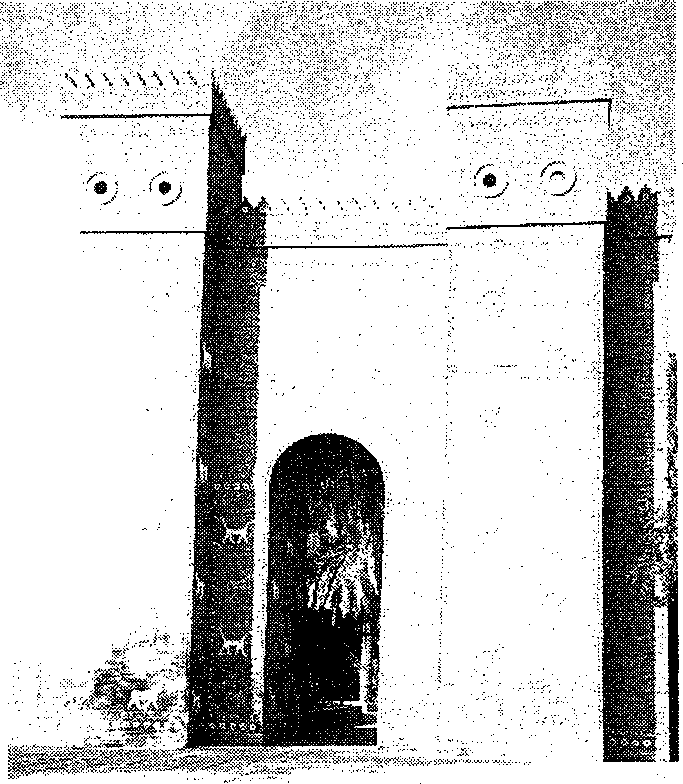 ら研究会の特別講演をお願いした窪田先生のすべては、  当誌    号  （増刊号）として発行し、 横田史談会員はもとより、研究会参加者の方にも贈呈しました。 その後たぴたぴシルク        ド調査においでになっれ、 その後十年を経てもまだ余くす儘が燻ぶっています。 私は以前平成七年八月に御地で 「鉄の来た道」 を講演させて頂きましたが、 その時はまだこの地を歩いておりませんでした。 翌年の晩秋    簡単でも南から北へとティその間に立派な都市国家を造っておりますが、 鉄をどの辺りから使ったかとなりますと、 この時代には全くと言って良いほど痕跡がありません。欧米の学者達の成果によって細かく研究され年代も比定されておりますが、 このたび本文にあるようにメソポタミアの調査の概要を、 当誌に御寄稿グリス河に沿って、 主要な遺跡を見学することができましたので、 その折の見聞を 「鉄」  のこいかと感じました。 しかし国民は馴れてしまったのか国民性ななく、  アラビア語が中心で、  北部でクルド語が僅かに通用するて、 徐々に文化の様相をはっきりさせていますが、 前二 年に近づいたウル第三王朝賜リました。 厚く御礼申し上とを中心にして、 従来の諸先生のか、 窮乏の中にあって比較的といった状況です。ニ	二    二四年）の頃げます。号をもう一度読み方の御研究を土台とし、 私見も楽天的な生活を送っているように  （古くてもこれをニー 三かえし、 最新の御研究にふれて頂きたいと存じます。肥沃な三日月地帯を廻って鉄の原点とも考えられてきた少しばかり付け加えて績めてみました。はじめにイラク全体の概況を申し述ぺますが、 前半をバグダットより南の地、 後半をそれよりでした。 （ イスラム教の神）簡単に地理的な事項にふれますと、 まず国土は四四万平方キロメー トル、 日本の三七万平方キロメー トルの一・ニ倍ほどでシュメー  ル文明の地どなたもシュメー  ル文明という言葉は良く御存知だと思いますが、 この文明はとにかく悠遠のとしか言いようの無いような年遡る程度）、 一っ二つ指輪か工具の破片のようなものが採集された例があるに過ぎません。しかし、 言語学の方からはすでにこのシュメー  ル期に、 鉄を現イラク／．そこは一九九年八月北の地に判り易く二分いたします。 人口は二ニニ万人でこ時代です。 今後の発掘調査で何す文字があったとされておりま「概略」 メソポタミアの鉄文化（上）・俳句・川柳・短歌知ったかぶりの外国語使用は国際化ではない	日本語を愛用し育てよう。す。（飯島紀夫先生の著書参照）  るというのも一寸と不思議な気錠鍵や内装器物などは使われて製錬・調達した銅鉄による文化パベルの塔はもう少し離れた荒それによりますと当時鉄はアン・バー と呼ばれ、 場合によっがします。私の海外での遺跡見学の常で、無かったのでしょうか。斧、嬰、のみ繋などは次々と転用されてしまっは無かったと言えます。野の処に、 九十メー トル角の基盤だけになって葦が生い茂ってては頭にをつける場合  （鉄刀くさびどこの遺跡でも鉄や青銅を使ったのでしょうか。 前述王墓から巨大なパピロン王城の築造いました。剣の場合が多 い）もあって、 楔がた形文字で表現され米＋ と刃物か竪で刻字されていたということていた痕跡はないかと、 上の美しい風景より下の発掘調査で見捨てられた遺物を注意して廻っニッケルを含有した鉄のエ具破片が出土したと聞いていますが、見て歩いた感じでは全く金属の現在見ることのできるバビロ在位前一七二八ー 一六八六ンは、  ハムラビ王などで有名な前一八九四ー 一五九五     （年代異鋭あり）第一王朝の古いものではありまさてこの大遺跡でも鉄の使用は少なかったらしいのですが、年代が前五世紀と大部降ってい在位前七       ー   ハ八一です。 鉄釘を並ぺたものか鶏の・足跡のような形です。 しかし良く見ますとこの鉄の字に四角なているのですが、 ウルク遺跡でもモザイク神殿の場所で、 粘土製で頭部を着色した円錐形の鋲、臭いはしませんでした。何故この辺りこうも使用した形跡が無いのでしょうか。 それせん。 アッシリアのセンナケリプ王によって破壊された後に、この地を世界の名都に仕立てたるので、 鉄に関する幾つかの挿話が伝っています。空中庭園の建設に鉄材が使わ前 六        四        五  六  ニ囲いをつけますと大．空．・．天．空．となります。 ですから鉄は天から降ってきたものということを伝えているのではないかと思います。 つまりシュメー ル人が末期頃でしょうが鉄を知ったのは、太さ三   、 長さ三       足らずを十数本積んであるのを見ました。金属製のものは全くなく、 何時のものか青銅の鋳造時に排出したらしい、 極く少盈の鉱滓を漸く見つけただけでした。はこの辺りに鉱石の資源が何とも乏しいためでしょう。 さらに歩いていて気がついたことですが、 地盤が余りにも弱い低湿地なのです。 田畑の一寸と下った所はいずれも水が滲み出していネプカドネザル   世王が、 有名なパビロン捕囚の膨大な労働力王幡はカルデ ア人 に 移るによって、 新バビロニアの時代になって造ったものです。往時の三分の二の寸法で復元されたイシュタル門を入るとれたかどうかは、 今のところ定かではありません。鉛だけです。設置場所すら異論がいくつか出ており、 現地ではバビロン博物館長のワハプ氏の、 食糧保管庫説がかなり支持されています。落ちてきた隕鉄を入手したことウル遺跡の方はその経歴が非て、 その表面には塩が白く折出（写真、 各地に遠征した軍はっきり鉄の使用が書き残さからと想像でき、 そうだとすれば何と言っても鉄の創始の頃ですから、 まだ加工用ではなく宗教的な崇拝の対象になっていたか、 あるいはやっと原始的な加工に入っていった頃とも考えられます。それでも年代はウル第三王朝終末期の、 この地方の歴史で言常に古く、 ジックラトのほか神殿や王宮そのほか住居跡など広大な遺跡を残し、 大洪水の跡まであって発掘補修の手が細かく入っていました。 地下の奥深い王墓からは殉死者の遺体が多数発見され、 金銀の副葬品が幾つも出土しています。 遺構の外周は焼成練瓦ですが内側の部分はしています。 地元の人はそれを掻き集めて塩の集荷業者に売っているのです。 従って水が豊富な所なのに飲料水には不自由している、 何とも矛盾した場所です。こんな処では仮に鉱石を持ってきて製錬しても、 到底還元溶解などの作業はできません。 鍛冶屋にしても神殿や王宮のある団が凱旋・帰国してくる、 現代流に言えば高架構造の行列道路。その傍らにはアレキサンダー 大王が前三二三年に、 志半ばにして病に斃れた王座の間があります。 その傍に道を挟んで一寸離れて、 誰も知っている王妃アミテイスの御機嫌をとるために造った、 メディア産の植物が繁茂しれていたのは、  ユー  フラテス河を渡ってバビロンの旧市に入る箇所で、 ニトクリス女王が橋の前四八五．，四二工事をしたときです。 ヘロドトスの『歴史』 に書かれているのですが、 石材を主体に鉄と鉛を使って橋脚を立てたとされています。 当時すでに推定されていたようにこの女王は架空の人物う、 ここから派生したイシン・干し練瓦であり、 泥と棗椰子小高い場所で、 炉底を十分に固た空中庭園  （写真。 観光写で、 ネプカドネザルニ世王の事ラルサなどの時代、 多分それも終り頃に該当するものでしょう。王が一っか二つの小鉄器をもっていただけで、 文字が出来ていそれに接着剤としての澄青ばかりが目立ち、 構造材に銅か鉄か、かすがいとにかく釘・鎚を使った様子は窺うことができませんでした。め、 王や神官の所有する半成品を加工するのがやっとのことでしょう。 略奪品等の銅鉄から派生した文化はあっても、 自前で乳を飲ませて育てているよう にも真に出てくる奴隷組み敷くライ見えるオンの像  （写真       も整備されていました。 これはヒッタイト遠征の戦利品といわれています。跡と推定されています。 この鉄イ  ラ  ン  中   央   部はおそらくペルセポリス（前五のように、 石材と石材をかすがい固着するために鎚として使われ（ウラルトウ） クルド地帯（ミタンニ）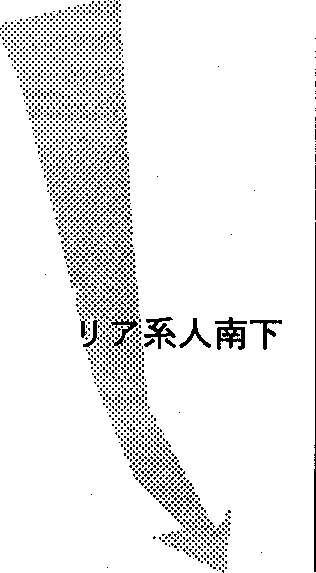 ウルミエ湖イラクとその周辺の年表トルコ	紀元前2500（メソポタミア地域）	（周辺各国事情）ウル第一王朝建国ウル王墓・ウパイト墳墓より鉄器残片出土（隕鉄と推定）モスー〗ご＼）いアー2060(2112)ウル第三王朝建国～1950滅亡・古アッシリア商館取引(2004)19601880イシン・ラルサ建国～1735 • 1698滅亡バビロン第一王朝建国～1530滅亡ヒッタイト草創期．ヽ	ハトラ・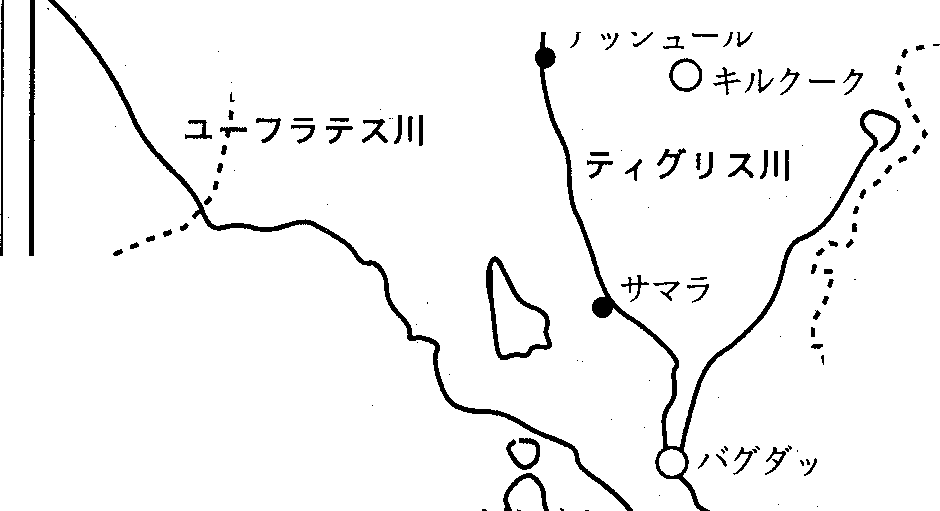 1700頃1600頃1450頃1360ハンムラビ法典発布 フルリ人の移動・ミタンニ国成立・アッシリア従属ハビロンをハッティ王ムルシリシュ1世占領アッシリア半独立・ミタンニ王国隆盛ミタンニ・フルリ分裂...•·シリア砂漠ヽ‘、”ヽ←・1288= 1280	エジプト・ヒッタイト戦＝カデシュ條約1270	アッシリア勢力拡大・ミタンニ王国滅亡1200頃	トロイ戦争推定1190	ヒッタイト王国滅亡（海の民侵入）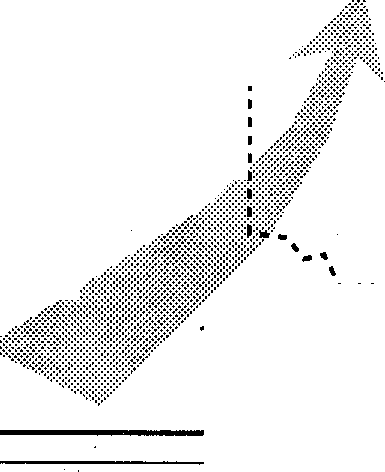 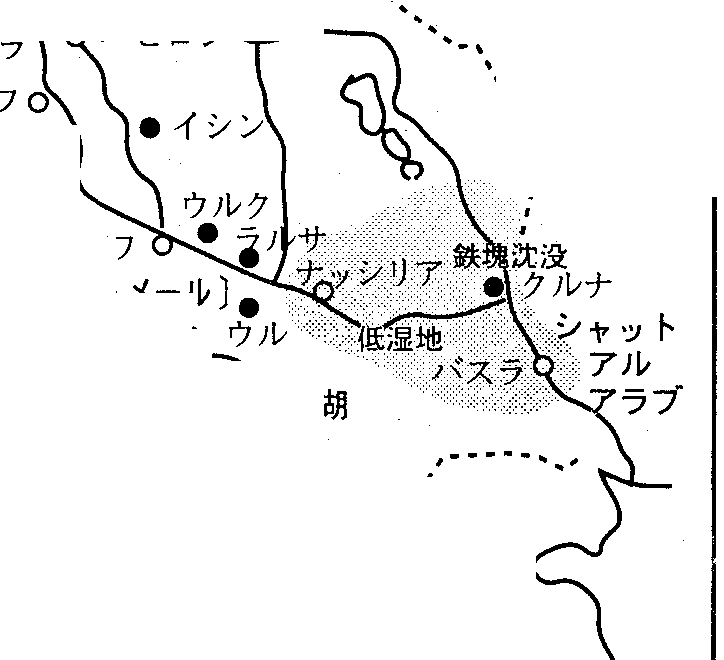 1000頃	アッシリア帝国拾頭	この前後新ヒッタイト時代900	ウラルトウ拾頭841	アッシリア・ダマスカス占領839	アッシリア・タバル遠征829	アッシリア・ウラルトウ遠征800頃	アダドニラリm世ダマスカスより鉄150トン奪取750頃	ウラルトウ最盛期721	サルゴン治世、鉄塊・鉄器備蓄(BC 708~7)700	アッシリア・オリエント統一（フェニキア・パレスチナ等版図に）625	新バビロニア王国建国＝カルデア王朝612	ニネベ陥落＝アッシリア帝国滅亡597~586  バビロン捕囚の連行。この頃ウラルトウ滅亡580頃	ネプカドネッアルIl世バビロン修復550•546	リディア滅亡・メディア滅亡538	新バビロニア王国滅亡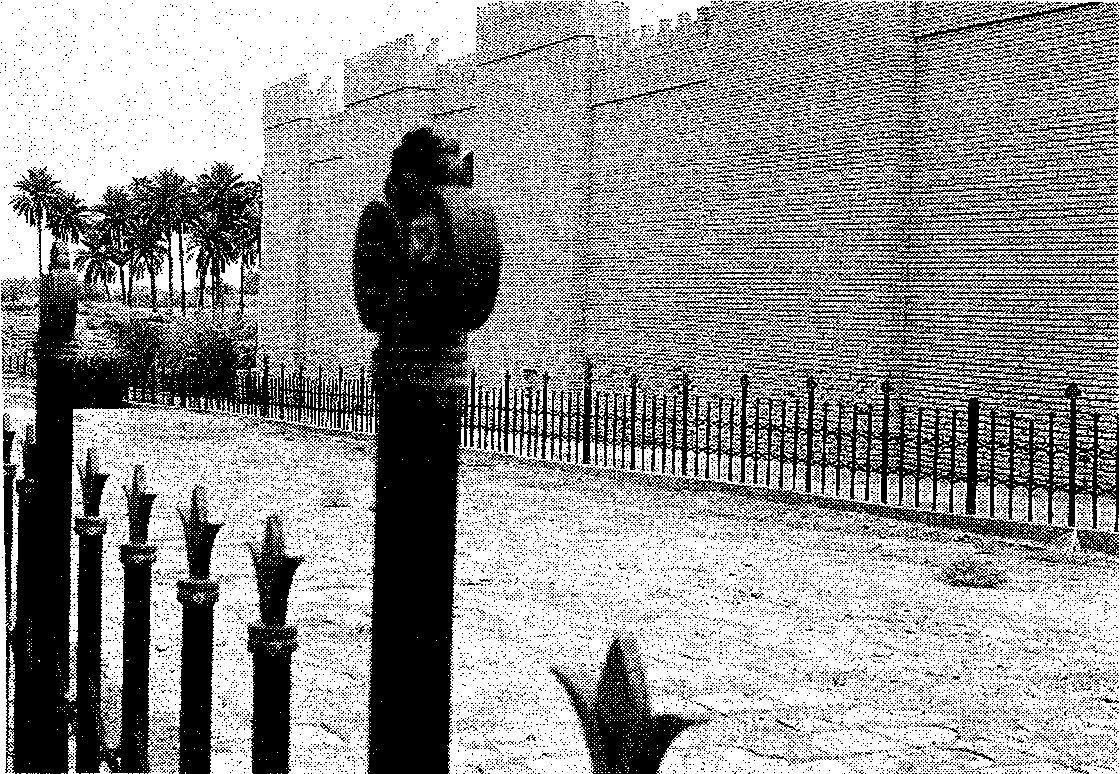 ただけでなく、 川底に木の杭を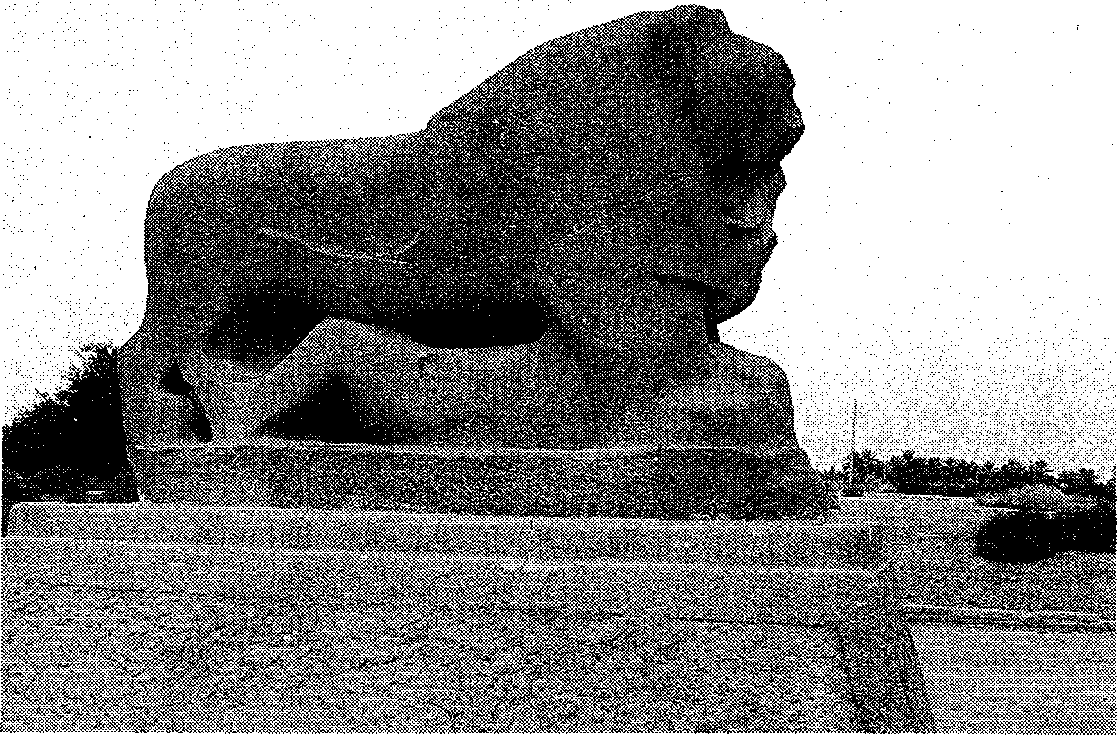 打ち込むために先端に履かせて繋の役割をさせた、 大きな＞ 字形の鍛造厚鉄板だったと思います。 ベックは 『鉄の歴史』  の第一巻にメソポタミアのセム族の項で、 鉄の鎚で結びとめられたかしこれでは装飾用としては役立ちますが、 構造的には強度がたらないのではないかと思います。前述の川底への橋脚打ち込みに使う例マ軍が使った実物を見ています。 ベ ックの紹介してい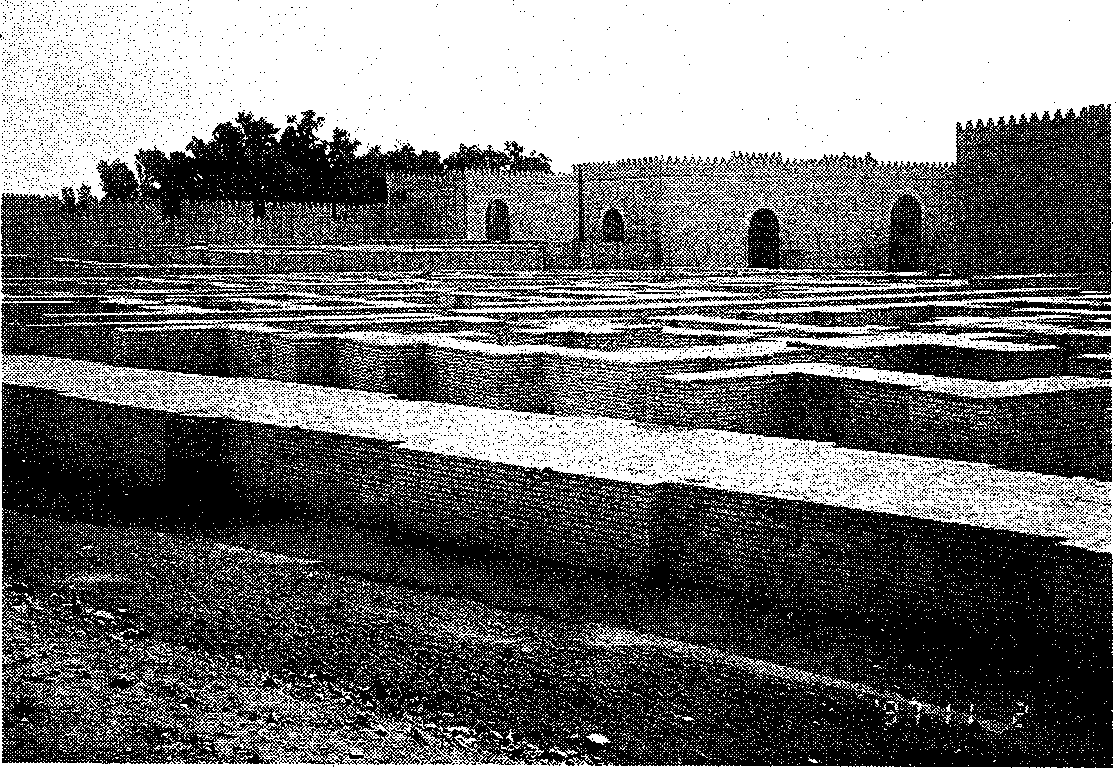 るライン河で発掘されたものは王の兜形それらは少し遅れた三世紀末とされており、 この場合は時代も古いので、 もっと簡単なもので済ませていたのではと思います。ここに鉄がこのように消耗的  な使われ方をしていたのですから、 この頃になれば少なくともとし て、の研究を引用しは、 私は三年前東で、 厚鉄板を武具陣営具をはじめ、 城塞建築俎状で突起のある鉄の出土物をあげています   （寸法不詳）。  しフランスのメッツにある博物館で、  ロー円錐形に加工していますがのために土木工具類、 農耕と灌漑工事のための農工具類、 そして量の多寡はあれ、 内装家具用などにも使われていたことは当然でしょう。アッシリアの遺跡首都のバクダー ドから川沿いれています。 古代交通の要衡であり経済基地には打って付けのところです。 古都としては前二年から前八八四年まで使われていました。 現在残っているのは泥山のようなジッグラト一九八九年にここでアッシュールナシルパルの王妃イアバの墓が発掘され、 金製品三十キロが副葬されていました。 ここには多数のレリー  フがありましたが、破損したものばかりで優品は大ちょっとある）鉄兜、 鉄の桂甲（魚鱗形の小札）残片、 槍や鏃、鉄を挟んだ青銅やファイアンス製の根棒頭、 壺や瓶などを乗せて置く台の三脚部分  （端部は青銅鋳造の物を使用）などがありうな形容詞が、 次々と飛び出してくるのは一体何故だろうかと気になりましたので、 私は遺跡を注意して見て廻ったのですが、妙なことからその点に一抹の疑問を感じました。 それはアッシの国道を一ニキロメー トル北と王宮跡などです。 早くからキュ英博物館などに入ってしまってかなり鉄が使われています。リアの統治者をして特別に残虐上しまっすと、 まず最初に目に入ってくるにはサマラの尖塔です。 近付いて見ると下側には外壁だけですが、 一万人も収容できたという大モスクの廃墟があルテペ辺りの都市国家に対し商権をもっていて、 隊商が活躍した時代その指示を出したりもしたところです。 その頃でも極少星の隕鉄を扱っていたようですおりました。 しかし戦利品と推定される家具調度用の、 細かい細工を施した象牙製品が井戸の跡から多数発見されています。ここで私が特に注目しましたニネヴェはクユンジュクの丘の名で知られていますが、 この丘の名は遣跡の北半分のところを指しています。 ここに小漿落を形成したのは古くて前五暴戻と定義づける根拠となった、石板レリー  フの取付けられていた遺構でのことです。見る人をして目を覆わしめるというような描写の代表には、在位 前八五 八     八     四り、 高さ五ニメー トルの塔はここに付属したものでした。 八〇年代のアッバー  ス朝のものでが、 時代が時代ですから鉄の使用とは全くと言ってよいほど関係がありません。 この街の後身のは、 シャルマナセル皿世王の城塞です。 遺跡の東東南隅にあるナプ神殿跡とよばれているジッ年にも遡りますが、  アッシリアが関与してくるのは前二年頃からです。 首都を築いたこのニムルー ドの中央宮殿の捕慮を串剌しにしている城攻めの様子と、  ニネヴェ南西宮殿で発すから、 バベルの塔とは年代かは前六二年に、  メディアと新グラトの廃墟から東南へ大体四のはセンナケリプ王の時代で、見されたティ ル・トゥー  バの戦ら言っても比較にはなりません。らせんバビロニアの連合軍によって徹メー トル。 その辺りは広々その後ここに人々は一年    場   （ウライ川の戦い）  （前六六形式もここは新しい巻貝形です。ここで一息ついて再び車を走らせ、  フセイン大統領の故里オ底的に破壊されました。ニムルー ドはアッシュー  ルナ在位罰八八匹    八    九シルパル王が造った首都で、 サとした牧草地で羊が長閑に草を喰んでいました。 その真中にポッンとこの遺跡が埋戻され、 テル位生活していたので、 考古学的には文化が重複しています。 現在でも市の大通りに沿って城壁六五	を現し、 乱戦の中でスー サの辺りにあったエラムの国王テウンマンを斬首する場チャを通過。 普通の地図には北ルゴン世王の時にここからコ状になっておりました。 ここがが連なっております。 この遺跡面や、 その兵逹の首を切断して部はイラク第一一の都市 モスー  ルと石油の産地キルクー  ク位しか書いてないのですが、 もうこの辺りも前十世紀頃には、  アッシリアの勢力圏内に入っていたところです。まず一番南寄りのアッシュールに着きます。  アッシリア発祥の地このティグリス河を見下すルサバー ドヘと短期間ですが移転しています。 既に前十三世紀頃には漿落となっており、 徐々に栄えて前九世紀頃には最盛期を迎えました。 当時の石版画の想像図で見ますと、 ティグリス河に沿って美しい高楼が建ち並んでいますが、 現地は荒廃していて昔の面影を偲ぶ由もありま砦とよばれた位ですから、 鉄製の武具などが沢山出土したところです。 ここの出土品としては前八四一年のイスラエル遠征の勝利を称えるレリー  フの 「黒 いオベリスク」が有名です。そのところから発見された鉄器のうちて、 主要なものをあげますと、  レリー  フで知られたトの門はサカイヤの門、 ディルガール門、  アダト門などが修復されていて、 とくにディルガー  ル門の上部に取付けられた玄武岩のレリー  フは、 造営当時のものであり棺を運ぷ葬儀作業者の列は、採用されていた技術の片鱗をよく物語っています。なおアッシリアの歴史を語る得意気に振りかざしている、 アッシリア兵の図などが知られております。 古代の戦闘の凄惨な様相をよく示しております。その他の王宮遺跡でもこうした激烈な戦闘場面や、 大王の剛勇ぶりを示す図柄のレリー  フが沢山あります。  ニネヴェ城の崩れた遺構を見て廻っていたとき、小高い丘の上   （写真といわせんでした。ンガリ帽子形の  （目方が三キ ロとき、 必ず悪逆残忍の代表のよふとこれらのレリー  フが王座に続く接見のための控えの間や、それに隣接する辺りの壁を飾っているものばかりなのに気がつ屈服した周辺民族国家の上層部を畏怖させ、 反抗してみても所とうろう（かまきり）詮蟷螂の斧であることを自覚さ続々移ってきたメディア人に関係があるのではないかと思っています。屋のあった部分は大部凸凹になっています。 大小で六きました。 ひどい荒れ様ですがせ、 広大な領土内で叛逆の続発現在は大部分が埋め戻されて  ー七棟分あるでしょ他の部屋では余り見掛ません。ニムルー ドの遺跡でも同様でした。 誇張した表現でしょう。これは、  従属民族や  周辺国家の首脳や貴族階級の本人、  それに代理者、  つまり隷属や貢納や誓約などのために出頭させられ、 この大城郭の中に参集させられた者たち が、 嫌でもこの残することを防止して、 占領地の管理をしやすくするために考え出された、 最上とも言える舞台装置だったのではないでしょうか。 この壁画には各種の武器類が出てきます。 しかしこれが青銅なのか鉄製なのかはケー  スバイケー  スで、 判断はむずかしいところです。いて、 牧草も生えないような荒蕪地や一部農地となっており、小形のプルドー ザを使って一角が均されておりました。 観光地といえる部分は一一割も無く、 そこには王宮や神殿の跡があり前庭部階段下の所に、 楔形をしたアッシリア文字の石碑が砂に埋もれて、 一寸とだけ首を出してうか、 その中で鉄を収納していたと言われている倉庫は 『鉄の歴史』  では間口ニ・六 メートル、 奥行五 メートルで、 高さが一・四メー トルとなっていますが、 この忍な戦闘虜囚、 処刑、 略奪なさて次に強豪アッシリアの戦いました。 ここの発掘遺跡では高さは壁体が崩落ど、 弱者にとっては止めどの無い戦慄をもよおしてくるような絵の前で、 王の出座までの時間をじっと待っていなければならなかったのです。 この待ち時間の間に人々はこれから会う閻魔カのポテンシャルエネルギー ともなったと考えられてきた、 鉄を大量に備蓄していたとも言えるコルサバー ドの遺跡  （写真   です。古代にはドゥルー シャルッキンと呼ばれました。 御存知の有翼人面牡牛など大量のものが出ましたが、 惜しくも輸送中下流のクルナで、 水没の難にあっています。さて鉄が大且に出土したと言う倉庫ですが、 その位置は今申しているし、 人間の出入を考慮しますとニメー トル位はあったでしょう。それにしても日干煉瓦の厚みなども大王のような凄い人物に、 自分サルゴン世王が王城の地とししました内城区から、 一、 三考えますと、 ここは一人の亡者のような立場で、て築城したところです。 しかし    四メー トル南のところです。に一六トンの鉄生殺与奪の権を握られているこ紀元前七一年から僅か五年間観光で立ち人る場所から見ます材が収納されていとを、 改めて強く思い知らされたことでしょう。これは茫漠たる統治地域を手にした絶体権力者の王が、 古代国家の政策とは言え表現が余りで幕を閉じています。 建設準備段階などを考慮しますと、 恐らく完成しないうちに工事中止になったのではないでしょうか。何故こんな壮大な無駄をやったと割と近くに見えますが、 砂の丘を歩いてみますとかなりの距離があります。 普通はこんな所に行く人はまずありません。 観光省の役人もあきれ返っておりたとは考えられないのです。 この数値は理論的にそこに一杯つまっていたとした   （巾四に短絡的と言えますけれども、のか。 歴史上のミステリー ともました。 市壁の部分にそって行    奥行	高さ己れの力を誇示する手段なのです。 これを見せることによって言われています。 私は当時ケルマンシャー 方面から西北へと、くと少し凸出したような感じの所で、 不完全な埋戻しなので建容積砕これに     比重で    トン）と計算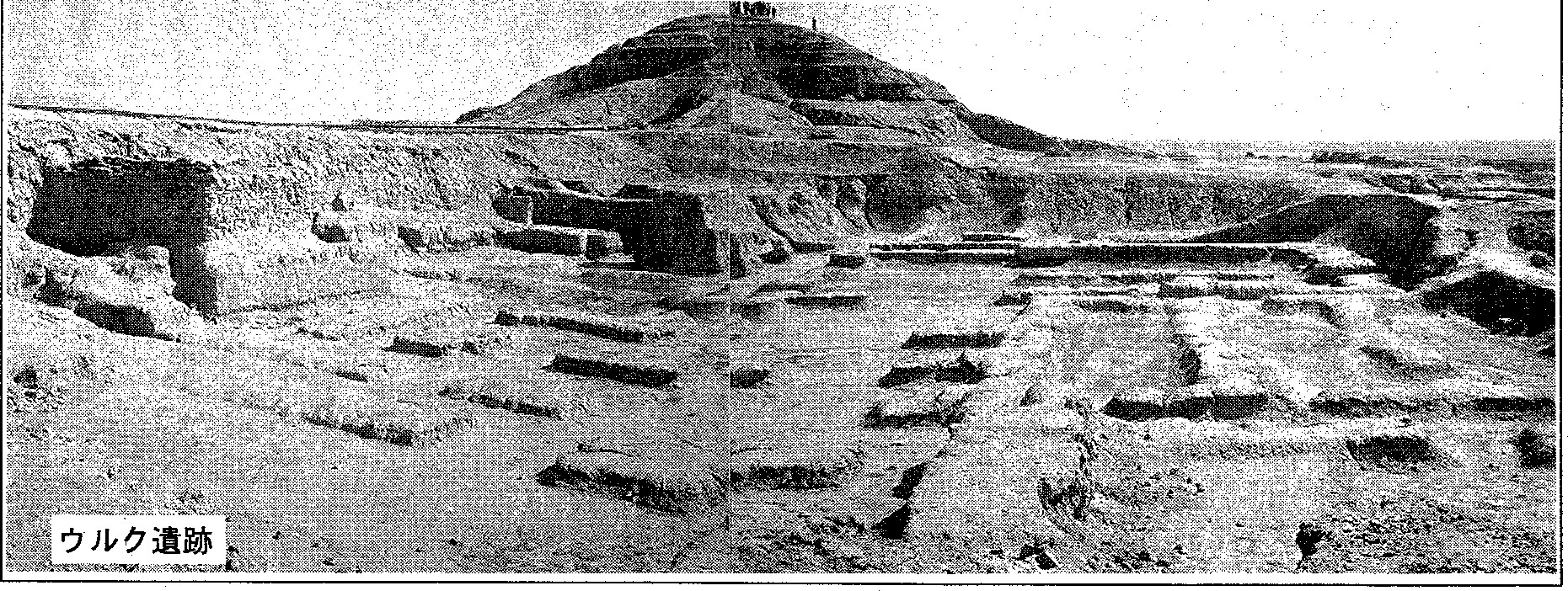 に四ー 五人も子話いたしましたが、 これらの遺公開することは無理で、 展観でには至らなかったはずです。 ど供が集ってきて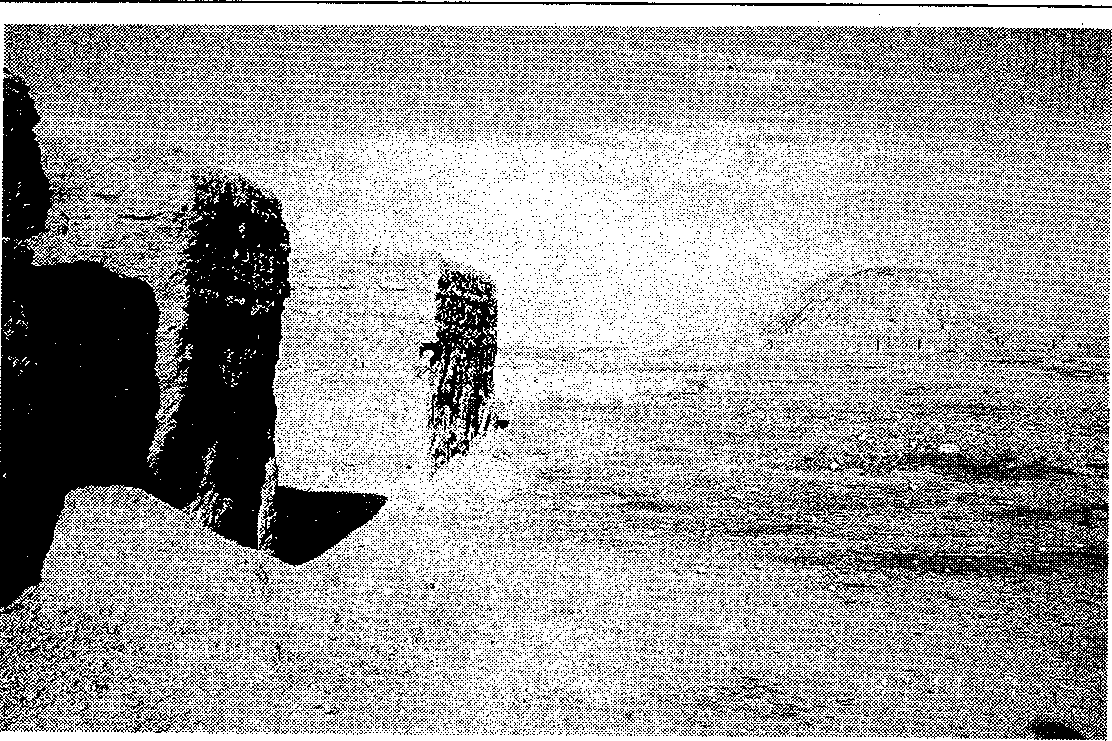 「野蛮爺・ペン・ソーラ」 の大合唱になりました。 野蛮爺とはジャパニー ズの訛りでした。以上鉄に関連のあるイラクの遺跡を中心に概略をお跡の出土品の幾つかは、 パクダードやモスー  ルの博物館にもあります。 しかし爆撃で破損亡失することを恐れたイラク文化人の手で、 これらの収蔵品は総ぺて何処かへ持ち出されて、 地中に埋蔵されているとの説明もありました。 極く少量だけで展示をしていましたが、 とても一般にきるようにするためには準備期間が五年掛るとのことでした。半成品の入手とエ人の確保このように見てきますと、 南はもちろん北部でも、 鉄で武装されて鬼をも拉ぐ軍団と言われたアッシリアが、 本国内には肝心の鉄鉱石の産地を持っておらず、 鉄製武器の確保充足にはかなりの苦心を払っていたという、うも北側の山岳地帯の産地から遠征のたびに纏まった量の略奪をしていたようです。 鍛冶工は寸法やデザインがありますから連行したのでしょうが、  いずれにしてもその素材は力にまかせての略奪か貢納物だったのです。そうした恵まれた経済基盤を  引きついていたウラルトウは、前九世紀頃から拾頭を始めてきて、 年を経るに従って徐々に隆（在位前七六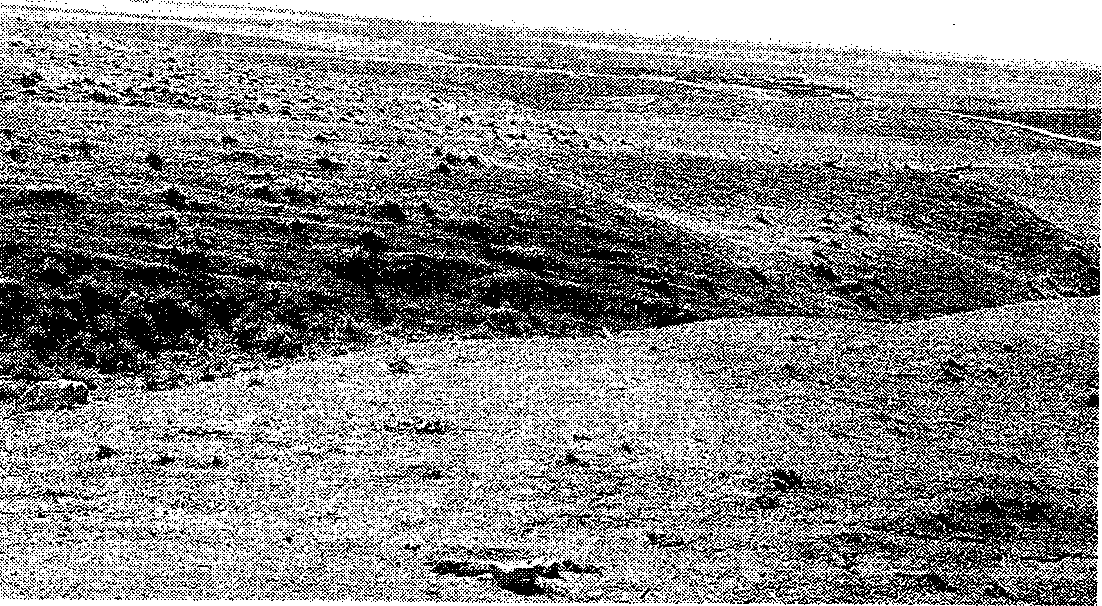 前七三弁慶の泣き所をもつ国であったことが判ります。 例えばティグモスー ル近郊リス河の川砂を採集して調ぺて盛を遂げたのです。 サルドウリ世王の時代に最盛期を迎えましたが、 アッシリアのティグラーピシュタビア域     川岸みましたが、 一番製鉄で扱い易トビレセル世王、 さらに豪勇在位前七ニー！ 七     五いとされる川砂鉄が、全くと言っと伝えられたサルゴン世王なされたのではないでしょうか。それでなければ  他の場所のものを合算したのでしょう。半成品は大きな鰹節形をしていて、 大小不揃でした。  フランスのルー プル博物館には水没の難を、 運良く免れたものが保管されているとのことです。 このてよいほど含まれてはおりませんでした。それでは重武装の侵攻軍はどのようにして編成されたのでしょう。 私は年代にもよりますでしょうが、 完全武装の兵士はそんなにいなかったと思います。 当初は大国化に伴なう兵士の増大に金属が不足して、 武器が行き渡らなかったことが考えられます。粘土板文書の記載ですと、 確かにダマスカスから大量に奪ったどによって、 執拗なまでの侵略攻撃を受けてしまい、 前八世紀の末には大幅に周辺の国土を失って、 急速に衰退していったものと言われています。 しかしその後も細々でも命脈を保ち続け、前六世紀に入ってメディアによって完全に滅亡させられました。アッシリアの行なったウラル  トウに対するこのような攻撃は、国力を傾注しての国策的戦略とリザー想像することができますが、 ムイエ西北部（前七	七一遺跡は日本人の来るのがまだ珍らしいらしく、 五分か十分の間ことが判ります。 しかしそれでも全軍に十分な武器を持たせるサシル攻略に関する粘土板文書の記述などからは、 この戦いは前号訂正頁    段    行．．．鍛え  （精錬）割鉄としたアッシリアの一方的な勝利だっ    ずです。たと誤解され易いのです。 しか	この辺りで私が遺跡を見て廻一方アッシリア束寄りのイラン西北部、  つまりウルミエ湖のうつぎの花に簸の上短歌会し前記のようにウラルトウとい   りましたのは、 前二世紀のアルメ周辺地域は、  初めミタンニ領で朴の葉につつむお萩に在りし日の母恋ひにけり白き花咲く	諸    角    長    子う国は、 それほど脆弱なもので    ニア王の居城跡に設けられたガは無かったようです。 このウラ    ルニ神殿  （太陽神信仰の跡、  現ルトウの領土内の鉄産地が、 鉄    遺跡は一世紀の建築）と、  ヴァあり後にアッシリア領に変わった、変転の繰り返えされていた所ですが、 そこにはゲオイテペや ハサ手洗所の鏡に道を行く人をしばし見てをり意味はなけれど	常盤減反の割当てらるるを若き農当然の如くしてはるまさアルメニアの製錬をし得なかったアッシリ    ン城を中心としてトルコ・ロシンルに加えて、 デインカ・テペ、寄合ひ終る	仝アの標的となり、鉄製武共和国器を賄    ア領の国境付近、  さらに新しいアグラプ・テペ、  ハフトンバン・テ逝きし娘は不如婦となりて帰りしや我が家の上をしきり喘きつつ	野	節    子うための半成品乃至武具の、 有    ものですが、  七世紀に建設され力な供給源になっていたことは    たズワルノー  ツ教会遺跡程度で間違いの無いところです。	、あり、  エプリシメ教会は世界最在位前七八一    七六ウラルトウのアルギシュテイ	古のキリスト教寺院と言われてペ、 バスタムなどがみられ、 もうマンナイの領土だった少し南ではジプイエなどの古い鉄器文化包含遺跡があります。  これも常にメディア系の種族が跛今夕は雨との予報にプロッコリー ピー  マン植ゑ急ぐ汗ふきにつつ	仝花まつり一月おくれの山の寺姐らのみにて甘茶をまつる	永井    弥    生在位前七六世やサルドウリ七三世王の奉献し    いるものの、  旧態は全くなく十庖していた地点ですが、 アッシリ冴えざえと英碗豆の味噌汁にひとりの朝餡も慣れて久しき	仝	人た、 青銅製の兜や盾を見ても、	七世紀のものに過ぎませんでした。この地域の金属工芸の水準がい   このコー スを歩いていて、  ヴァンかに高かったかが判ります。  ここ    湖北岸のアハラットの付近や、ソ連潤査団がカルミル・プルルでは鉄器や武器の倉庫までも発    さらに奥地のアニ遺跡など、  遠で発戴見されております。 アッシリアの    征の対象地で結構豊富な砂鉄の垂涎措く能はざる土地だったは   産出を目にしました。柴栗句会六月作品アからの遠征地としてはそれほど遠い処ではありません。 これらの地の鉄器も当然のように歯獲したでしょう。 ここのものは陸路を車による輸送です。 それに反して、一方のウラルトウ側はティグリス・ユー フラテス両河を船を使っての輪送になりますが、  距離は二五うつぎの花散らして雨の降る日暮れ明日に旅ゆく北国想ひぬ	安    部    夕    波斐の上川柳六月抄サッチー の顔はもういやでも見たいすずめ五時わたしのさえずり八時から山  里  は  猪  狸  の  レ  ス  ト  ラ   ン棟 梁 の 墨 引 く 処 作 や 目 の 涼 しキロから三キロメー トルでこれ よ り も 他 に 芸 な く 米 作 る生き得たりすくなき髪を洗いけりか      じか河  鹿  鳴  く  満  願  近  き  旅  の  宿髪 洗 う 一 人 の刻 を 欲 し いま ま在りし日の想いをつなぐグミ熟る海 猫  の 巣 立  つ 岬 よ  去  り  難  しせめて今気持ち切 り 変 へ髪 洗 ふ延  暦  寺  琵  琶  湖  眼  下   に  夏  霞双 蝶 の も つれ も  つれ て空 の 青リ ハビリの顔穏やか に梅 雨 の庭花水木 ト ロッコ列車 の ぽり来 るすから、  この程度なら楽に搬送してくることができます。 捕囚奴隷を輸送労働に使えば一挙両得です。 しかし捕囚エ人はこれら北側の者より、 南のイスラエルやユダの方が温和で抵抗が少なかったのかも知れません。        （未完）涙出しドラ マの人 に な って いる邪 魔 な 石 素 直 によ け て水 流 れ小 さ く て安 く て 軽  い土 産 に し抜  歯  し  て お  か  ゆ 生  活 二  週  間風 は 初 夏 足 を 伸 し て 話 し 合  い朝 起 き て手 足 さ す っ て第 一  歩順調にリ ハビリ進 み立 ってみせ嫁 さ ん が 姑 にお と ら ぬ 楽 天 下横向いて聞かぬふりして耳を立 てミッコ千代子久    寿芳    春会員頒布一部 四円／六九九ー一八   島根県仁多郡横田町一、実一ノ（電話・電送兼用編集発行責任者・高橋一郎   （横田史談会振替松江口座頒布／ 仁多郡仁多町三成  植田軽印刷所ふるさと横田の先覚者を追慕し顕彰する小展示館を設ける運動を含 ギ リ ン  ャ南部メソボタミアの遺跡で発掘された人物あるいは神の像には、 目の異常に大きなものが少なくありません。 神殿への奉納用像に多いようですが、 バクダットのちょっと西側ではエシュヌンナの杯を持った男子像、 それクダッド南側のウカイアやシリア北東部のプラックのテルにあった神殿は、 余程目を意識した宗教であったと見える。 その神像はアラパスター の稚拙な加工であるが、 目の部分だけが異常にデホルムされていた。の境域は、 西はトルコ、 東はインドや中国、 南はパレスチナに、北はアフガニスタンにまでも及んでいますので、 メディア族との混血など後世の複雑な要素も配慮しますと、 まったく関係ないではすまされない話でしょう。「概略」メゾボタミアの鉄文化より少し南側ではハファー ジェの礼拝者像、 ラガシュ出土の禿クルド人とシャー  ナメイランで    世紀頃に完成した銅		イコー ル土地三	坪この粘土板の文書は紀元前二特別寄稿	窪	田	蔵	郎鷹の碑と呼ばれる兵士群像もそ『シャー ナメ』 王の書は、  以前    五年頃のもので、 南イラククルド人と鉄の文字ついての言葉や文字を聞くことができました。 しかし辞書の発うです。 それによく知られている、 ウル王墓から出土したスタンダー ドと呼ばれている木板にに 「やまたのおろち」   （八股遠呂智）の日本神話と一脈通じるものがあると述ぺたことがありのフアラ遺跡で掘り出された土地売買の契約書です。 釘をばら撒いたのか、 鶏の足跡のようなさてアッシリア領土の北東部音記号とは微妙に異なっていて、象嵌された群像の絵、 どれもみますが、 このペルシャ神話の中文字で、 銅四と土地三一七五などはクルド人が多かったのですが、 年々北へと移ってしまって見掛けなくなりました。 イラ発音は何度聞いてもアー  スンであり、 トルコ東部で聞いたアディルとも違っておりました。な男女にかかわらず、 非常に目が大きいのです。「そのようなことは在り得な いにクルド人に関連した面白い話が出てきます。 それはザッハーク蛇王に捕らえられていた、 ジャシャ フル ナー  ズ・ アル ナ ワー  ズ姫坪を交換したときのものですが、売り主や立会人に対するお礼からこの文書を運ぶ人間の賃金まン、 イラク、 トルコなどの国境ことで、 きっと造形の際にデフォムシー ド王の人の姫の勇敢なで書いています。 この当時の金に多く、 国家無き貧しい民族に ぃルメされたんだろう」と私は思っ行動です。 王の肩に生えている属の値段をおおざっぱに銅一トとができず、 やっと＇会えて男。鉄。に居住といいますが、 仲々会うこ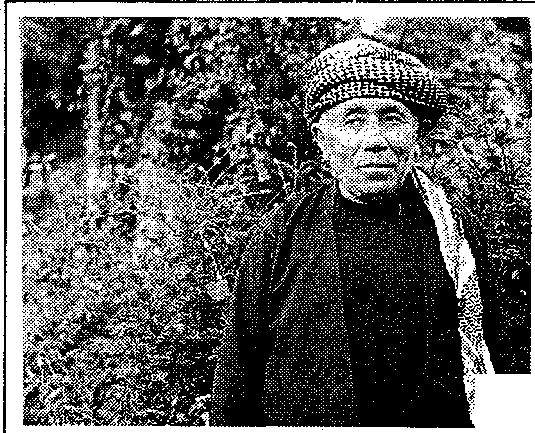 ＼      人ンるドポ被ルズをクのンのプバ装ダー衣プタ俗ダの語との間に類縁関係の有無が、論じられております。 しかし私は鉄に関する限り、  アッシリア語のアッシュー ムの変化したものでは無いかという気がしております。 イラク人は鉄は  ヂ    ハデー ドと言っており、ク遺跡などを歩いていて出会った人々は、 長年のあいだ遺伝し続けてきたものなのか、 一様に目が大きかったのです。 平均して松島トモ子さん位の明眸皓歯な人たちと思ったら良いでしょう。 セム系以外の人とはちょっ毎日、 人間の脳味噌を食ぺさせていたのですが、 知恵を絞ってヒッジの脳味噌に代えて何人もの人たちの命を助け山の中に逃したのです。 その子孫がさらに北方へと移り住むんで増加し、今日のクルド人になったというは代金分が銅四    ですから八〇万円、 従って八    万円を三一七五坪で割ると一坪が二五一円。日本とは価値観がちがいますし、それも古代のことですからもちろん正確とはいえません。 それに土地は住宅地ではなく、 耕地民    縞た帯子つに格会衣ので上白ルい黒一ぼはス つにモ黒頭シリアやヨルダンと同じ   セ発音で、 元を辿れば皆セム系だからアラビア語でした。目の大きな神と人と考えられないんですが、 何民族の子孫なのでしょうか。 北部で会った人たちにはもうそうした特徴はみられませんでた。 バ話です。それはイランのことでイラクは関知しないと言えばそれまでですが、 このシャー  ナメの物語といっても少し耕作できる程度か、 あるいは羊を飼うような不毛の場所でしょうから日本と同列にはなりません。 しかし金属「概略」 メソポタミアの鉄文化   （下）・元禄時代の奥出雲・俳句・川柳・短歌前号訂正頁	地図  「イラク略図」  の下を訂正下さい古代の遺跡現代の町    とがいかに高い値段の物だったかが、 この一例でも想像できると思います。 現在でも郊外へ行けば羊一匹の値段の方が土地一坪よりずっと高いのです。 鉄は銅の半値とみてよいでしょう。   バグダットの市街観光で参りましてもバグダットの市街はほぽ見れますし、  こクダットの高級ホテル以外、 石鹸、 チリ紙、 歯プラシはもちろん、 シー  ツもスリッパもありません、 これらは持って移動しました。 また途中で何度か会った、演習に行くイラク軍兵士達が、空腹そうな顔をしてトラックに揺られていたのは哀れでした。ガソリン一リットルが正価でいてほんのちょっとだけ述ぺますと、 あのヘロドトスが 云血史』に奇妙なことを書いております。それはバビロンでは、 ここの若い婦人は一生に一度は神殿の狭い回廊に集められて、 大勢で座っていて、 ここを通る見知らぬ男に買われて身を任せなければならない、 そんな仕来たりがあっ化していったのでしょう。 この中から後に職業的な売春婦が現れてきました。  『新約聖書』  ヨハネ黙示録でバビ ロンを指して「淫婦ども の館」 と記させたのはこうしたことを示していると思います。現在ではどうかと言いますと、近年はイラクにはこの種の専業こで余り見掛けませんがアラジは四円か四円五銭といった所たというのです。者はいなかったようですが、 空ンのランプを売っている場合があり、 市の中心にはアリババとですが、 実際に買いに行ってみますと、 四六人乗りのバスを満これは富や権力を持っている人の婦人でも、 例外扱いはなかっ襲やロケット砲で働き手を失った若い未亡人などが喰うに困っ四    人の盗賊の噴水があります。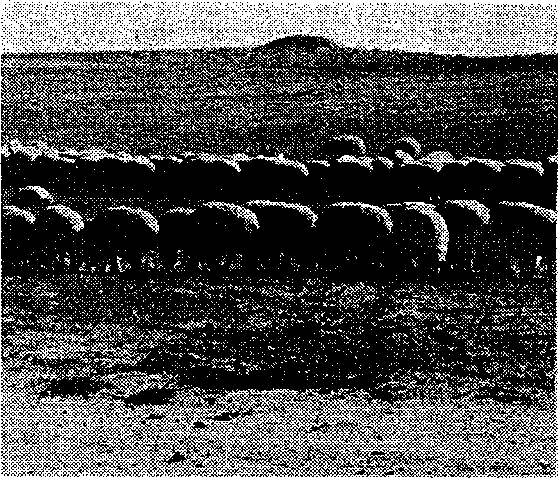 タンにしても三円。 この代たようで女中を連れて馬車で来て、 サマラから北にかけての街経済制裁下とは思えない明るい雰囲気でした。 夜の公園にはむき出しですが、 青や赤などの蛍光灯がついていました。経済制裁の方はかなりキックて薬品が一番困っているようで金では小さなコッペパンが一六個買えるだけとのことでした。夜の部・昔と今と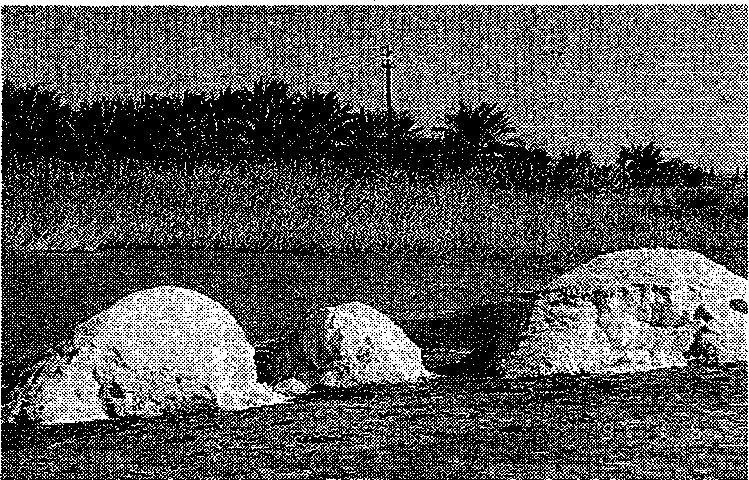 最後に男性にとって秘やかな興味のある、 この地の売春につた人もあったと言われています。また女には男を選ぶ権利が無かったそうです。 男は気にいった女の膝に定められた金額の金を置いて、 女と別室に行くがその金は神殿の収入になり、 人数が多道筋で、 ホテルが無いので森陰でやっているようです。  エイズ検査が厳重なのでその方の心配は薄いそうです。 客は石油の仲買にタンクロー リー  でやってくる、 金回りの良いトルコ人達がす。 食物は輸入品が乏しいですが、 鶏羊の肉、 ピー  マン玉ねぎ、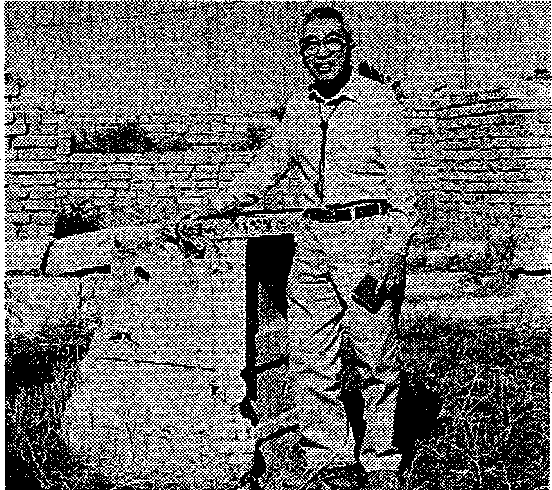 いので上がりは膨大な額に達していました。 なお男がその女を主で、 一リットルニ仕入れて帰ると五円程度で円位で売れ小麦粉のパン位はあります。  メロンとティグリス川の鯉や草魚の焙り焼きなどは珍味です。 ただ決してムダにはしませんで、日本ではちょっと考えられないことですが、 ディジと言う町の食堂で、 客の食べ残しのピー  マンや玉ねぎを集めて、 バケツの水を掛けて再度盛り付けて客にコルサバー ド宮殿跡にて筆者。この約	余り後に鉄塊備蓄の倉庫跡。シャルマネセル三世王の砦（城塞）（ニムルド南部）低湿地から滲み出た塩 （バスラ北部）こんな土地では治金に不向きいくら気にいっても＾ もう一度＞と言うのは出来ない仕組みだったそうです。神殿が体裁よく強制的な管理売春をやっていた訳です。 生け贄えの女性ほどの犠牲ではないけれども、 金儲けの方法としては旨く考えたものです。 こうしたイシュター  ル神への奉仕の神るので小遣いは十分だそうです。中イラク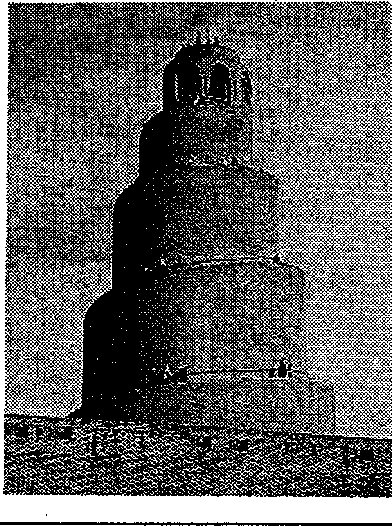 サマラ（シモズー タ）の螺旋塔高さ五十二出していました。 ホテルにはバだ。	事？ が、 やがて享楽の行事へとバペルの塔は九十数と推定されている，元禄時代の奥出雲がり、 鳥も飼ってはならない。遊び廻るなかれ。 諸士の女はかるた元禄元年戚月    日より日に至るままで大雨そして洪水のため、百姓で困るもの多し。延宝    年郎ー  松江藩主月家督を相続し代	松 平 綱 近この年の世の中は上上上。琴三絃歌牌など分を失わなければ学んでよい。 好色に耽る勿れ。 妾を買うは無礼の至で、で大雨洪水が続き、  碑余石の減収となり、 田圃・民家の破壊するもの甚だ多かった。近世企業たたらの炉場の送風に天秤吹子が設けられ、  操業が一段と本格的になる。たが、 このころ泰平が続いて士この頃鉄師桜井氏は大鍛冶一家の不和や窮乏はここに起   月日白潟の街が失火によっ   元禄年    春は長雨、	月も風が大いに頗廃していた。職人菊市の製品   （割鉄）が良る故慎しめ。	博突は堅く禁   て余戸が焼失した。雨、 稲悪し。月    日雪積る。（加詠唱）質のため評判をとったので、ずる。 囲碁将棋もかけて行う現在も生きている横田番    大雪庭先で   尺゜延宝    年、 倉崎権兵衛が松江に来り、 楽山焼をはじめる。延宝    年は蹂雨  （長雨）が続「菊市印」 として後世まで販路を拡めた。 その後菊市は亀次と改名した。 その子孫は明ことはならない。 これらを犯ひそかす者は目附をして密にしらペさせて処罰する。」  で、  当時観音御詠歌を五反田村六兵衛   元禄    年   上阿井村の 「木地が興行した。 斐伊川の川船が   屋仇討」 事件。三成まで通うようになる。	上阿井村に長兵衛という木き世の中は大いに悪かった。 こ   治のこ年になって、 三次に移りの士風を知ることができる。町村の庄屋を組に分け、器を作る者がいた。 以前、  七の年松江藩士佐藤平兵衛は、 横鋸鍛冶を業とした。月    日より日に至まで人の大庄屋が任命される  （の郎兵衛と土地争いをしたが村田町郡家  （仁多郡の郡役所、今の六貞享    年、 中の上上という。大風雨があり譴余石の減収のち下郡・興頭へと移行）中の父老が仲に入って和解し市    鉄屋須山から昭和電気店まで）  三成の川方船の運行止まる。上に、 家屋・堤防・道路の破   元禄年    この年は大悪の年ていた。 さる日材料の木材をに蟄居を命ぜられたが、  挙動おさまらず、 三年後の貞享元年、 吉田屋で捕えられ、  子 人とともに死を賜った。（詳細は本誌    号にあり）  天和    年閾    は中の上の年であったが、 天候は悪る＜ 百姓で難儀するものが多かった。祠  翻頂）幕府の巡見使高木貞享    年は中の下の年。  藩たい主この年、 世の頗廃に対して、遂に政令を出して戒めることになった。  要点は、 「仏法を重んじ、 忠孝を勉め、  文学・なか武芸を怠慢する勿れ。  武器は分に応じた質素なものを求め、馬を持つものは形状の美悪をとらず用に適するものを選ぶ。壊するものも多かった。横田の岩屋寺の本尊十一面観音の開帳が行われ、  参詣者で賑った。この年から神門郡の大梶七兵衛は神西湖に排水路を設け、沼地を水田として、  調石の増収を得ることに成功した。  また藩は漆・桑・椿・茶の栽培となる。 長雨が続き、  秋には台風が吹き、 雪は少しも降らず渇水となる。この年松江藩家老の村松将監と平賀縫殿との論争があり両成敗となる。   （詳細本誌 号にあり）国中の町での酒造業は許可制となり、 当郡内では次の求めて山に入ったが、 七郎兵衛も従って行った。 ところが暮れになって七郎兵衛が独り家に帰った。 長兵衛には五兵衛・三助・七兵衛の   子があったが、 五兵衛は父の掃らないのを不審に思い、 山に入ったが出合うことなく帰った。  翌日再び尋ねてゆくと、  林の中忠左衛門他名、 伯者より横常に志をこうしたことに注ぐを奨励しはじめた。家であった。で倒れており、 首は切られて田に入り、  横田町の富田屋（現田村）、 吉田屋  （現松浦）．えびす夷屋に泊る。ものに、 それを賞することはおし吝まない。 良くないことを行うものには直言して隠してはこ貞享    年、 大梶七兵衛は神門郡の高瀬川を完成させた。藩は製鉄業者は免許者にのみ三成町杜甚七、 大馬木村湯の廻、 横田町富田屋、  亀嵩町伊豆屋、 上阿井町可部屋喉の皮のみがつながっていた。五兵衛は弟   人と仇を討たんと決意したが、 伯父・従弟が天和    年は豊作で    俵ならない。 上役に対して媚び限り、 製品は藩が買上げるこ   元禄年    この年は中で大吉。知ってこれを中止させたが、匁となる斗代銀匁だったのが） へつらうは士の道ではない。とヽした。 横田の馬場八幡宮夏大日照、 大日焼で豊年。  こ志は益々固くなり、 しかも家貞享元年陶   母里藩が分封す造り話を流布する罪も重い。の大鳥居を、 鉄師卜蔵甚兵衛の年より三成に川方役所再開。ますます貧しく、 米を村中にる。	老人小人ともに小動物を可愛が建立した  （現存）。元禄    年月    日より日   借りて生活をたてる有様であった。 負債は牛頭と山宅園林の庄屋給が定められた。  家老雨多く米不作。疇	柴栗句会九月作品で返しこの際仇を討つ決心を強めた。 ある日、 三助は七郎兵衛が独り山に向うのを見て、棚橋玄藩は罪により、  横田の岩屋寺に蟄居を命ぜられる。番人    人が参詣の者や、  松本文は次の文書によって執筆した。言いすぎ て自戒 に黙す萩 の雨	浅	としお．一一＂  虫時雨闇ふ っく らと広 がり ぬ	糸	古    志．一背後より呼びとめ、 木刀を振っ江一門の来山を拒んだ。  翌年。鉄師ー  柾・ト蔵・絲原・＂  花 茫 一  輛 気 道 車 か た む け り	恩和    美一．て殺した。 時にこの年の	月月    日こヽを脱して上方に桜井家所蔵文書．一   秋 の蝉声をかぎり の別れ告 げ	小	敏    子一＂．一   晩夏 光遠 き 日握手 の人も 老 い	加	信    子．日、 父の死から年目のこ向った。。『古代よりの聴書    （下） ．二人   っ児残暑を握る四 つの掌	楠	房    子．とであった。人は捕らえらその翌年伏見にて捕えられ、絲原家所蔵＂  内  陣   の  法  灯  暗  し  虫  の  声	高    木    白    虹 一れて松江に送られ、  詰問に応松江に護送され切腹させられ。『出雲私史』『仁多郡略談』萩 こ ぼれ独 りはひと り雲 流 れ	中    澤    美紀子じてこれまでの話をした。  そた。 この年は月より雪降りほか。一  姻 や夏 は果 てしと 告 げ て去 り	新出谷   一    華 ＂れを役人は江戸にあった藩主    やまず、	月まで大雪となっに具申してその判断を仰いだ	こ。（横田史談会高橋一郎）．ー  百  歳  の  笑  顔  豊  か  に  敬  老  日	錦    織    富    江 ＂ー．  ぁるや無しの風にささやく秋桜ね	峯    石    美代子 ＂ところ、 藩主は厚くこれを賞    元禄    年    横田の原口天満宮すべきと伝えて来たので、  翌    遷宮。 江戸は大火大地震に襲＂  こおろぎの闇に響くか拍子木音	渡    部    周    行一．．  きのうと は違う揺れ あり 秋 櫻	渡    部    夕    峰．一．年から褒美として、  米	俵宛    われる。月の土用中降を毎年下さることとなった。．．  ・・・・・．．  ．．  ．．元禄    年    中の年。  春夏降雨＂	盆あとさき	簸の上短歌会一  一．．  ．．  ．．  ．．  ．．  ．．  ．．  ．．  ．．  ．．＂	斐の上川柳八月の句．．  ．．  ．．  ．．＂多く、	月より降雪	月は大．  正札のままの反物残りゐて装ふことなき妻な	．雪。 稲作郡中国石の減収。＂  りしなり	常盤    はるまさ ー＂  わだかまりとけて一 日嬉し い日	久    寿 一一	一．一	．	＂稲悪るし。一  箪笥に手つかずにあり	仝	人  ＂重たいが可愛いい孫は軽く抱く部    ミッコー月大日照のため、 横田村・穂肥播きて汗を拭きゐる田の畦に蝦の声しき＂  人工 の関節もら い生 きかえ る	のぼる一．稲田村・原口村の百姓と、  船  一りにきこゆ	諸    角	子．一  盆明けて二人の食事あり合わせ	亜    以一採りたての野菜ゆたかに膳に盛り胡瓜の馬も	．一通山所有の鉄師卜蔵氏との間．控えて孟蘭盆	永    井    弥生．一．この暑さ汗し て先祖供養す るよし子一＂に論争がはじまったが、  雨が一  ひたひたと親しき者の足音を待つごと灯籠に．一＂ ．一  術中のランプがともり不安増す千代子一＂となく済んだ。一＂  写経するわが傍を蠅一っそれさへ吾娘かと撲．一   ー  教 え 子 に 引 率 さ れ る 老 人 会え    み ＂また八川村の庄屋と百姓と ．つをためらふ	野   本寸    節    子 一．の間に論争があり、  百姓	人   一  連れ立ちてこの火の明りで帰へりませ盆果て	＂ ．不一	満 思 う 時 に 感 謝 は 棚 の 上	田都一＂は追放となり、 庄屋も辞めて後任は神門郡から来任した。一  しタペ送り火を焚く	仝	人．ー  初の盆 花 は山辺 のおみな え し一＂  遠雷を聞きつつ件む夕庭に咲きしばかりの夕顔	ー．独 り 居 も 盆 は 十 人 揃 い ま す恵  ＂部	子．．元禄    年障    この年より郡中＂  匂ふ安    部    夕   波早朝の散歩がてらに句をひねる	田   中    芳    春会員頒布一部二円／六九九ー一八   島根県仁多郡横田町一、実一ノ（電話・電送兼用	ー編集発行貢任者・高橋一郎   （横田史談会振替松江口座頒布／ 仁多郡仁多町三成  植田軽印刷所ふるさと横田の先覚者を追慕し顕彰する小展示館を設ける運動を元    禄	年    虞元    禄	年    即万ともいう。 仝月日、 小石川天満天神さんの年、 各地で月    日、 大石内蔵之助らの水戸屋敷より出火し、 四里四神事あり。	月    日	月大雨洪水、 平野部田地損失多し。人切腹する。当地の春夏の米の値段銀方、 諸大名の屋敷も残らず焼失匁    し、 江戸市中の％ が被害をうけ月    日大風。	月日    で    合割高）、  塩は    升	こ。大雨で田畑と堤防潰れる。 簸川    合。 春大霜のため果物のとれる郡ではヶ所土手切れて流れ、木々は全滅して収穫なし。 麦も宝    永    元    年    諏元禄時代の奥出雲民家を押し流す。 また飯石郡の熊谷土手が切れて、 この普請に不作で    俵    匁と高騰したが、用意よきためか飢人はなかった。   月藩主綱近隠居し吉秀継ぐ。日、 江戸から小田原まで大ー	松江藩主綱近から吉透ヘ仁多郡より庄屋    人与頭    人と    稲作良しと喜んでいたところ、うま地震。 諸大名屋敷残らず被害を（仁多郡の下郡役渋川勘右 ヱ門・ 下阿井竹 ノ内）暉人役が出かける。「午の洪水」月大風日大雨で無残。月    うけ、 死者    万という。と言う。日の大雨で追い打ちをかけら当地方春は長雨・大風あり麦元    禄	年    卿月、 長門の萩藩士の馬来氏れさらに減収。 湖水は臼尺、  平出来悪し。月    日雪尺積る。東海道ヶ国、 関東の安房・が当地に来り、 馬木城最後の城地でも尺の増水、 方々で土手月中は日照りが続いたが、下総・常陸の海岸に大津波来襲。主馬来出羽守道綱を、代目の切れ、 家流出戸、 減収饂石と月雨続きで世の中悪し。当地方にも大風吹く。元    禄	年    暉孫が    年振りにまつった。 このいう。年前の寛永年に近い月    日より横田・大馬木の正月朔日    日蝕。月    日雪時八川村の長兵ヱという者、不作。 その前年は大凶作。月    土手普請行われ、 御普請方黒田仝	年    暉降り春中雨降り続く。	月寸    分の小脇差を持ち来たり、日霜降る。月    日家老有沢松右ヱ門他 一人と小人人が在横田の岩屋寺本葬十一面観音より大日照り続くかと思うと、これに両で売った。 また滞在土佐当郡内の巡視をする。 その駐する。開帳。年来の豊作と予想して月    日大雹ふり、 翌日大雪と中馬来殿の火葬場・墓所が畑の夜初雪。月    日、 藩主綱近の月より藩は鉄方先納銀をしいたところ。 大風のため作柄悪なり、日より雨となり変化が中にあったが、 畑主が広いといっ病気平癒祈願のため、 名代稲葉    き、月から翌年月まで、  銀し。	激しかった。て廻りを切立てたところ、 ギャッ刑部が国中の神社仏閣残らず参貫目を鉄師に納めさせ、 窮地神門郡上古志村の大梶七兵ヱ、月    日、 京都ヶ所に落雷、と一声叫んで即死したという。詣。 当地の岩屋寺で一泊。月    脱出をはかる。 横田の岩屋寺本出雲大川から高瀬川に水を引く    人家軒焼け、人死す。馬来殿の霊魂の仕業という。日大雪。月    日、 江戸で朝尊十一面観音年目の開帳あり。工事を完成し、 水田町    反歩御所内紫廣殿や、 上下賀茂大月    日洪水あり、年前の出火、 四ツ谷・麻布・駒込の増加する。月    日ー月    日、   明神社にも落雷あり。 この年洪水に似るという。一成川で里四方焼失。宝    永	年    障大雨続きで宍道湖尺増水、 周光りもの西から東へ通ったと噂尺あふれる。 八川村の丹波関諸大名の上屋敷・中屋敷・下正月大雪、 庭で臼尺。 岩屋寺辺の平地にても尺も上るとこさあり、 不吉のしるし。 当地方間上流までできる。  （庄屋安部屋敷の多くと寺院焼失。 仝月の大松本倒れる。月    日のろがあって、 碑余人の漂民がで月雪    尺積る。 やがて消える権兵ヱ）日大地震あり、 江戸から小田原八十八夜の日、 大霜降り麦作だて救う。月    日大雨にて湖水と冬は少しも降らず。この年の出雲国内の減収はまで家潰れ、 その上津波も来襲めとなる。 柴草みな枯れる。  比丈    尺、 平地訊＼ 紐尺増水。この年    月日、 浅野内匠守石という。し死者万叩人という。 江戸城田村金屋子神社遷宮。	月    日人溺死し、 人家戸漂流し、長矩、 吉良上野小将に切り懸る。も崩れ前代未聞の災害。 死者月    日の大水で各地に欠所元禄時代の奥出雲．一枚の木簡の発見から   （上 ）・ 川 柳  ・ 短 歌  ・ 俳 句知ったかぶりの外国語使用は国際化ではない	日本語を愛用し育てよう。ができる。 横田町の六日市・大ことがあるとの言い伝えがあっ飛散する。尺も積るとこ斐の上川柳十月の句市の間の土橋落ちる。 鉄師先納たが、月より大星が西に出たろあり。 富士山頂は地震の如く銀とりやめ。月    日大風のたところ、 この度の大火が発生し    で、月    日に至って止む。 山め早稲だめとなる。 続いて大雨大風しきりと来襲、 天気良くなた。 伊勢でも大火があった。月    日夜より雪降る。の近辺は砂石深くて   丈    尺、田尺   浅くて   尺    寸も堆積する。 江，、。月より御札座へ鉄買上制と積り、 立稲は雪下になったが、その後消えて冬日はよろし。戸近辺では   寸    分	寸    分	田のとこもあった。なる。月    日藩主吉透江戸に鉄の専売制止めて私売となる。て他界。 嫡子オで継ぐ。永	年    叩松江藩では琉球櫨を移植し、	月    日、 大風雨あり、 平地	永	年    濶東・西津田他にて栽培する。で   尺、 溺死人、 家倒壊   軒、月、 富士山噴火のため砂の米減収環余石  （仁多郡は国余石）、積った国  （武蔵・駿河・相模）宝    永	年    障中中の下である。ヘ救植のため、 国中石高    石に雉子の鳴き声近年は聞かなかっ月    日、 大雨、 平地で尺   つき金両ずつを送られることたが、 今年の春は多くの山でも余、 家流出軒、 米噂余石減収。になり、月、 仁多郡よりは銀	田鳴く。ほととぎす時鳥・鶯の鳴声ここ年聞か月    日昼、 大地震。 海辺の国の各地で被害あり。 出雲では貫    匁を上納する。月    日、 京都で大火災ありない。 横田の下馬では鴨が春雨と  ん  ぼのころ沢山やってくる。 蜻蛉が簸川郡武志土手    間沈み、 平地になり杵築・高浜損ずる。 地震禁中も焼失。 江戸より御普請を当藩にも負され、 藩より   万俵、あらわれない。 早稲に雀が集まで倒れた家    戸。各郷よりあわせて万俵負担すらない。 鳴子もない。 米も昔は大地震は半時ゆれ、 天地鳴動   る。俵もとれた田も今は漸く俵   する。 大阪・阿波では津波来襲月    日	月日まで大阪位である。し、 家闊軒つぷれ、 暉軒被害。で大火あり。月、 洪水のため平地で尺   死者人、 橋流出、 大名屋敷月より再び藩の鉄方御買鉄の水量となり、 暉石減収という。、 船    隻ほか隻流され、  そとなる。 大阪の銑の値段が、 鉄月    日    日、 大風のため、家、 樹木倒れる。 早稲の損失さらに増え、 鱈名減収と見込まれる。 家虞戸倒れる。のほか損害多し。 人畜はさらに多い見込み、 大小の船も数万隻流出とも伝える。白鶯が飛来したら波静かになっ師の記録に誌される。 まだ割鉄	角	長は出荷されていない。松江に蝋細工所設置し。 櫨木栽培を奨励する。	村	節月    日、 杵築町大火、	戸   たという。焼失、 棟数直軒という。 西方に大成星が出れば、 杵築では何か月    日、 富士山噴火。 関八州は暗夜のよう。 数ヶ国に砂石（横田史談会高橋一郎）部夕出土している税物の荷札は、 地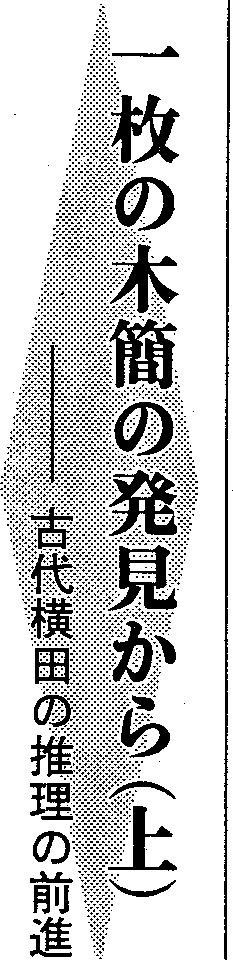 が部民を従えた。世紀後半か   は同じ頃百済県の民を率いて方行政制度や納税制度、 地方の物産をうかがわせる貴重な史料といってよい。ら大陸特に百済からの渡来人   来朝し機織の術を伝えた）（帰化人） によってさらに韓鍛	以上のように中央政府の運営ち	すえ	にしこおり冶部・陶部・錦織部が生れた。	をめぐって部民制が確立してくたてぬい木	簡	多く、 用途に応じて孔をあけた	地名・貢人名・冠位名・役所そして鏡作部・楯縫部と    世紀   ると、 農業支配の上にも部民制文字を墨書した短冊状の木片゜古代中国で発生し、 日本でもあす か飛鳥時代以降、 近世に至るまでり切り込みを入れたり、 一方の先をとがらせるなどしている。日本の木簡は中国の漢代以前の名・物品名なども記されている。出雲国関係の都城跡から出土したものは、 藤原京で    枚  （う初頭にかけて分化発達し、 これ 、が拡大され、 すでに大規模な開らの部民が広く朝廷への貢納品   拓の行われた河内平野には、次々み やけを製作した。 この頃から百済の   と屯倉が建てられた。 本来は倉紙と併用された。木簡などと異り、 紙と併用されち大原郡と思われるもの枚）、文字、 部  （民）をあてるように   庫だけをいったが、倉庫・土地・日本でも古くから使用されてたのが特色である。紙が貴重だっ平城宮で枚  （大原郡来次郷と、なった。 部民は表の伴部  （大王    耕作民  （田部）を総称するよういたことは一部に知られていたが、 本格的に注目されるようにたこともある。日本の木箭で価値が重視され上の横田郷）、  長屋王家	枚（いずれも大原郡）、 二条大路の私有民）・  部田  （中央・地方    になり、 大王の直割地を意味すの豪族の私有民）の総称である。   るようになった。 そして現地になったのは、 圏  （昭和年、	ているのは、 ほかに史料の乏し枚の合計枚である。また帰化人は、 手工業ばかり    田令を派遣して田部の耕作を監奈良市の平城宮跡で奈良時代のい古代のものである。おもに宮、でなく、 記録財政を担当した   督し、 収穫物は宮倉に収納した。木簡が出土してからである。 そ京や地方官庁の跡から出土し、世紀  （大和の大王）時代史部や、 王仁の子孫と称する    これは中央が直接設置したものかわちのふみのおびと	あ  ち  の  お  みの後全国各地で発掘による木簡内容的には中央地方の行政事の社会体制西    文    首や、 阿知使王の子孫    である。 のち天皇や皇子の名をの出土例が増え、 現在では飛鳥時代以降、 各時代のものが多数確認されている。務に関する文書・記録や、 それらの廃材を利用した習書  （手習い）・落書の類、 さらに税物に手工業の発逹にともなって、とものみ部民制 （中央では大王直属の伴やつこ	とも ペ造に率いられる私有民が伴部と呼ばれ、 中央・地方の豪族に率という東    文    首も、 そうした   冠せた、 名代・子代の部民も設仕事にたずさわった。	けられる。 名代は大化前代の皇（王仁は応仁朝に論語や千字   室の私有民である。 子代と同じ文を伝えた百済博士。 阿知使王   く国造の民をさいたものである。出 雲 国 仁 多 郡横 田 郷 前 分 ＿ 籠天 平宝 宇いられる私有民が部曲と呼ばれた）は、	世紀中頃  （古墳時代「〔＊ 氏）	（小氏〕窒	キーーヽ・人ーーーー 熊民一大最に出土した遺跡では、 古代の奈良の飛鳥京跡・藤原宮跡・・平城宮跡ほかで、 中世では広島県福山市の草戸千軒町遺跡ほかがある。 木簡の記載内容は、つけられた荷札などで占められている。 文書・記録は官庁の日常実務についての断片的なものが多いが、 律令制の成立過程や律令国家の実体を知るうえに欠後期始め）から成立しはじめた。とも図	伴  （部）軍事担当大伴氏   靭負部〔舎人部なと軍事担当物部氏  （多くの物部いむ  ペ土氏上 氏ー記録・文書習書・落書じゅ  ふ	そ  とう  ばかせない史料となっている。祭祀担当忌部氏  （諸国の忌部じ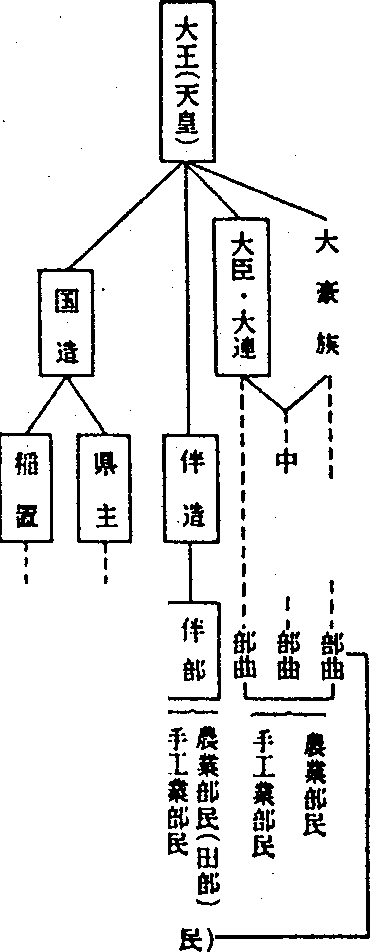 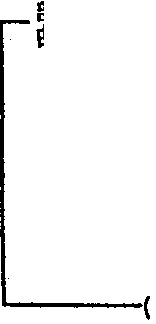 付札であるが、 呪符・卒塔婆も含める場合が少なくない。 用材は檜・杉が中心で、 竹簡は発見されていない。 形は短冊型がまた習書・落書は、 木簡を用いて官庁の事務にあたっていた下級の役人たちの、 知識や教養を知る手掛りになる。 また大量にその他に土師連  （土師部玉造部弓削部など特殊の手工業によって伴造子代は天皇が皇子の養育費など    に対して、 地方官職として地方かばね皇の時代従来の姓が、 壬申の乱がその例であった。  （太化改新君・公姓の国造は九州関束・をまかなうために、 国造の民を    で部民及び私有地を有する土着さいて設定した。 名代部・子代    の豪族を国造・縣主として地方部ともいう。 それぞれに屯倉が    の支配組織に組入れ、 その支配あった。 後段において、 さらに    を確実にした。 中には中央から当地とのかかわりもみる。	派遣されて土着した者もあった。で既存の諸氏族の勢力が変動し、役割が果たせなくなったので、天皇だけを姓制から超越させ、皇族に真人を与え以下八色の姓を定めた。と、 以後の律令により廃止され、部民土地の所有も認められず、国造、 縣主の実質が失われた。そして新しく国司の下に各郡に郡司が置かれると、 国造を優先北陸等の遠隔地に多かった。 直姓国造は数的に最も多く、 大和王権に対して服属が画一的であったためといわれ、 屯倉の設置された地方に多い。中央・地方の豪族の私有地を    世襲されたため朝廷に対する身田荘という。 管理・経営方式は    分の上下を示すものともなった。屯倉と同じであって、 付近の農    稲置は最末端の地方官職で、 一民を部民として支配しはじめた。   般には田租の稲の収納を任務ととく（のちこれらの豪族が贖罪によっ    する村落の長とされる。 中国のたり、 献上したりして屯倉に没    史書 『魏志倭人伝』 の爾支、  同収されるものもあった。）	じく 『隋書倭国伝』 にみえる伊尼翼はこれを中国流に書いたとその時稲置は朝臣・宿禰・忌寸・道師・臣・連の次最下位第八級の姓とされた。身分・格式の確立このようにして支配組織が整備してくると、 諸豪族を氏上とかばね	おおおみ      おおむらじして姓を与え、 大臣・大連に統的に充てることが規定された。一部には        出雲もー     葎斤令下の国造となり神祇祭祀の任務にもあたった。 そのところで詳しく見ることにする。 そして地方においても確固たる地位と勢力は、 続いて重視された）いな ぎ国造の下に縣主・稲置が任ぜあたいられた。 姓としては君・連・直・首があるが、 直より一段低いとされる首の最も多いことは、 国造より身分の低かったためであろうという。国造・  縣主・稲置	も考えられるという。 稲置も世大化前代の古代の中央行政官    襲であったらしく、 のち天武天割させ、 一方地方豪族を国造・縣主に任じた。ながき世の竹のそのかみちかひより正しくここに幾世へぬらん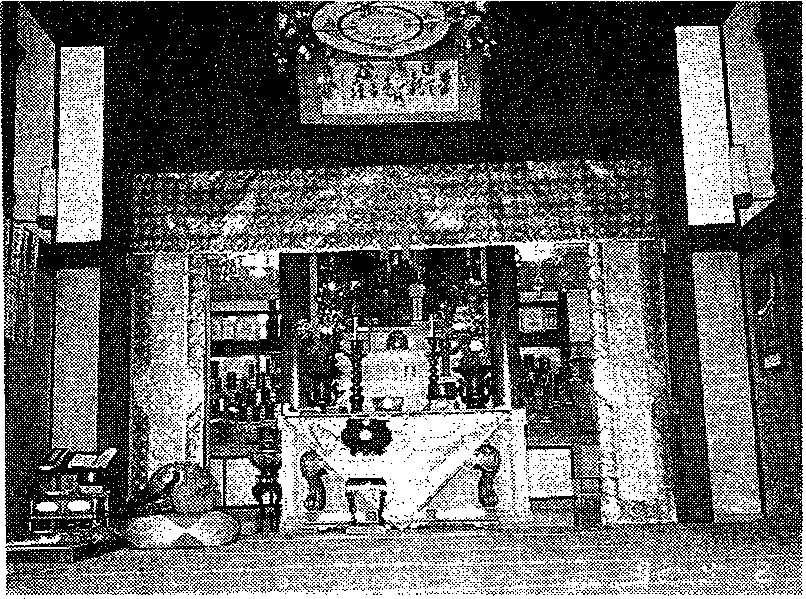 ー	酎	計	叶	．．	ー  ・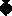 ・・一中央政権統率下の諸豪族は、氏上	氏神は氏を統率し、 家映 る も の 影 の び や か に 秋彼  岸	としお朝夕の冷えこみ腰を いた わ り て	古	志 一父長的統制権・裁判権・氏の守護神である氏神の祭祀権などを秋 を 読 む 机 の上 の プ  ロン ズ 像田	和	美以て、 氏人や部民 〈部曲〉 の統制をしていた	として、佛 壇 にあ け び二  つ の 静 け さ よ	敏	子雁わたるデイ サー  ビ スに夫 送る	信	子遠 き 日 の 糸 繰 る 祖 母 や 秋 彼 岸	房	子行 き た く も 行 け ぬ 衰 え 菌 取 り	白	虹苔 寺  の 石  蕗  の 黄  の 深  さ  か な	美紀子国． 酎・	． 加．み紀などの姓を与えられた。 姓は朝廷における身分・格式をしめして世襲された。 とくに臣・連は尊ばれ、 最強の豪族が大臣・太予備の鎌腰 に差し込 み稲 を 刈 る	一	華一連として大王を補佐し国務に当っ腰 お ろし 話 す 人 の 背 赤 と ん  ぽ	富	江一 ぱ いの 朝 茶 で 秋 の 畑 に 出 る	子 一た。 その職は世襲された。臣姓国造にはその地方で大勢鰯  雲  釣  り 糸  遠  く  投  げ  に け  り秋 彼 岸 手 に 余 る 程 の 花 も ら ふ周	行 一渡	夕	峰 一力を持ち有力な同族団を形成していたものが多かった。 出雲国（写真    会員    佐世川徳雄）会員頒布一部二円／六九九ー一八   島根県仁多郡横田町一、呉一ノ（電話・電送兼用編集発行貢任者・高橋一郎   （横田史談会振替松江口座頒布／ 仁多郡仁多町三成  植田軽印刷所ふるさと横田の先覚者を追慕し顕彰する小展示館を設ける運動をを向けて、「横田町誌」の記述とほとんど同じであるが、 地図を傍らに置いて記述したい。三虞郷区域ー 比田・亀嵩．上三虞と馬馳（諄 屯  ）の旧村三津池    大穴持に縁のある池    出雲国造新任挨拶で都にて神賀神社   比太社吉備系詞奏上の折、ここの水にて郷 を み る	註は布勢郷との面玉 作社    （山上）たぢひぺの身をきよめる。積の比較倍数    神社の下のは出雲の湯野社郡司太領媛部臣は郡家のある大穴持系は外来系の祭神のこと三処郷に居住していることは明ゴヂックは格式の高い神祗官社須我乃非社（山上）横田郷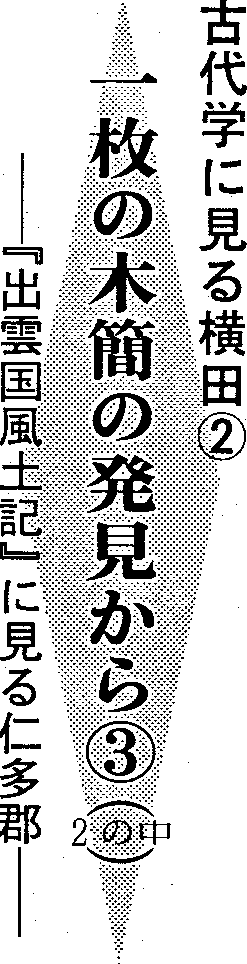 区域ー 鳥上・横田・郡家・郷庁らかである。 古墳や出土品など（琵  翡  暉）八川（四汀谷）の旧村町（のち須我乃非社を郷の中央北部の高田に移し大領神社。 のちも濃厚にそれを裏付けているし、のち高田北部に、 太領神社や高詩一編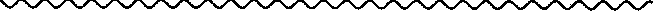 布勢郷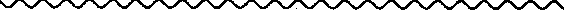 高田寺も近くに建立）   田寺が建立されているから、 郡司の地位と所領の安定化がもた変らない解読障（昭和年刊行の『島根県の後の研究と 「一枚の木簡」 の出現で「であるとしたい」 とす宮   沢   賢   治区域    布勢  竺  びのぞく旧村    神社    仰支斯里社らしたものといえる。大穴持  （命）の足跡は、 布勢郷・三処郷に伝えられているが横田町誌』 の分担執筆  （古代・る方向に進んだのである。 それ郷庁	横田郷にはないようである。 神中世と近世の一部）をしてから年を経たが、 古代史への姿勢は今も変らない。 その後多くのを述ぺようとするのがこの連載であるが、 まだもう一歩の感が残っている。 また 「和鉄」 の歴滑り来し時間の軸のをちこちに美しくも成りてやみ燎々	て   せ三沢郷区域ー 温泉・三沢社も出雲系    大穴持系の祭神でなく、 東の隣国の近くには、 吉備津彦を祭る神社があり、 北のと闇を   ら   り学者・研究者の研究成果が、 著作・論文によって発表されているが、 資料も増えて補習すればよく、 当時の研究者の方々の研究に負うて執筆したのが、 当を史については、 考古学的発掘調査の総合的検討を行っても、 まだかなり距離があるようである。これまで   回の記述は、 わが国全般の制度や社会の発展を知っその塔のすがたかしこしかれむさぽりて厭かぬ渠ゆえいざこヽに一基をなさんめぐ正   く	きひとゆえ三成・阿井馬木の旧村し つのち温泉が漆仁郷に、 阿井・馬木が阿位郷として独立三処郷の比田社は吉備津彦を祭っている。 このルー トは大原郡を経て簸川平野多くの郷に結ばれている。 古代に於けると勢力扶殖の影を映すものと言われていし   て愛し得ていたとの感を深くしている。今まで仁多郡の郡司主張品治部は、 横田郷に居住して 「いたであろう」 としていたのが、  そて、 奥出雲の置かれた状況を浮き上がらせようとしたものであるが、 本号では風土記の記述の中心となっている地理記述に目いざさらに一を加えん神社    伊賀多気社郷庁 こ正倉   匹  庫神社   三沢社漆仁社石壺社大原社る。三沢郷には大穴持の子の物語りが伝えられて、 そこの三沢社は横田の伊賀多気社とともに他（	）	郷庁・正倉の神社よ格式が高く、 中央で出 雲 国 仁 多 郡横 田 郷前 分 一 籠（のち岩屋寺が建立される）せき剣    関所のこと。 東の国南の国境に常剣と非常の時の剣り神祗官社として登録されていた。天 平 宝 字号	一枚の木簡の発見から境に常に置かれた。・ 辰 のと し ・ 短 歌 ・ 俳 句 ・ 川柳があった。出雲国造家  （意宇郡大領出雲知ったかぶりの外国語使用は国際化ではない	日本語を愛用し育てよう。臣が本家）につながる出雲臣が   どである。 横田郷は外来系の祖ここに少領として居住していた   神を （伊賀多気社）祭る土豪がと考えられる。 この郷の 「御津   勢力を扶殖していて郡司になっ池」 は、 出雲国造家  （出雲大和   たと考えざるを得なくなる。このように仁多郡の状況、 そして郡内の各郷の状況を見ると、開拓そして土着の歴史が、 浮かんでくるのである。（たつ）のとしー  暦にも時刻にも方位にもかヽわる＋ 干十二支などの神社の司祭者）は代替り	各郷の面積の大きさと、 神社かんよごと（横田史談会高橋一郎）古文書と十干十二支この文は年前の啜  （昭和毎に、 都に出て神賀詞を上告す   数や祭神を読みとってみると、る国家的行事を行うにあたって、   以上のような状況が浮かんでくここの水を汲みとって身を潔め   る。 研究によると、 出雲国    郷最下段の続き）それによる。ゃお八ツ   午後   時ともなれば、古文書を読んでいて「辰正月」とあると、「辰」 は   年毎に巡ってくるから、 年号や紀元をどう年の戌辰の「奥出雲」 新年号に載せたものに、 若干付け加えて便利にしたものである。	．こうしんるを常としたと伝えている。	碑人と推定される。 大原郡は仁江戸の町ではあちらこちらでするか苦労である。「庚辰」 と今年蜘  （平成年は庚辰で出雲臣の一族は各郡に勢力を   多郡の面積より狭いのに郷あ   時の鐘が八つ鳴らされる。 このあるとあとで述べるように、ある。 これは古代中国に由来す扶殖していた  （前号表参照）。	り、 神社が社、 人口は倍位    時間帯に食べるのがお八ツ。 つしょうご	しょ． ま        こく年毎に巡って来るので、 年号・る暦法である。従って出雲臣のいないところは、   あったようである。 さらに郡内横田郷のような出雲大川の最上    に構えの整った寺が   カ寺あり、いでに正午とは正午の刻、 これをこえれば午後というわけだ。紀元の決定が易しくなる。手紙などでは宛名人と差出人かう（かん）いつ（おつ）へい      てい         ぼ十干    甲、 乙、 丙、 丁、きのえ   きのと    ひのえ    ひのと  っちのえ流で他国に接しているところ、	そのうちカ寺は僧   人尼人   江戸時代の鐘は現在、 浅草 ＾上との関係を推定するとさらに絞また大郡であるが開拓の新しかっ   がいて、 出雲国でも仏教文化が野などに残っている。られる。 また文中に「分家の泉己耐	部  主  妥た出雲郡  （杵築大社のある）な   深く浸透した地域であった。うしとら屋六兵衛の回忌の法事云々」っちのと かのえ    かのと  みずのえ  みずのと＂     震遍吐醗因賣庁蒙    會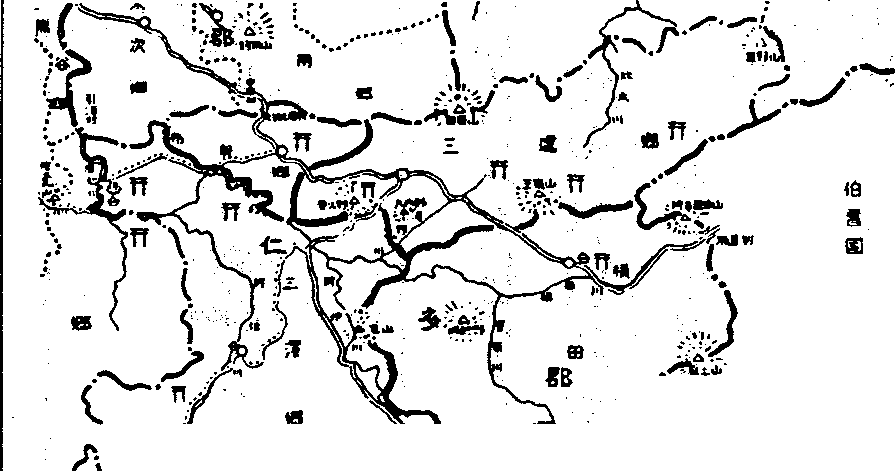 駅双      ．．  〇遍    曹   温    廓．正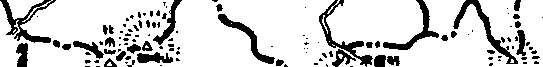 會『鬼    門    艮の方角を鬼門とい   などあると、 本家と同じ寺であう。 陰陽道で百鬼出没する方角   ろうと過去帳を頼んで見てもらとされ、 その方角への建築や引   うとずばりと決定ができる。 ま越しなどは敬遠された。 王城の   た普請のことなど書いてあると、鬼門に寺社をたて、 桃の木を植   古い家の天井裏の梁などを見せえるのは鬼を払うためである。     てもらうと明らかになる。「辰どしの大洪水」 とか 「辰年のき十二支じ＊ う     がい戌、 亥いぬ	ゐを組合せて、 甲子にはじまりな	うし  み	どききん   飢饉 」 なる	種の	をつ	｀    ・＼	丑三ツ時    深夜	時ごろを（	）	どとあ	と、千支	くり、 年    月    日｝	「草木も眠る丑三 ツ時」 というこく次のような年表を作成して置くとさらに時刻を数えた。のは、 丑の刻は時から時ご   と極めて便利である。 各種の記ー＂ゞ， ら   ．ろ、 それを工つにわけたとき、濠録を読む度に形式を統一した表を作って、 庶民史・産業史・社十	干一カ月を旬に分けて、	旬る。 当初は社会生活も単純で、日順記号は十干の    種でよかったが、 複雑化する時代となったことと、 また将来の計画のためにも必要性が生じ、 次の十二支ら  （のち合体して陰陽五行説ともいう）意味づけがされ、 支に種の動物名があてられた。ね（鼠）、 うし（牛）、 とら（虎）、う（兎）、 たつ（竜）、 み（蛇）、  うと解しているのは誤りである。しん「平成    年のえとは辰である」というのは誤りである。干支に生じた神秘性り）は、 金性の重なりで、  中国では革命の年とされた。 天命によって位にある帝王は反省し政治を改新せねば王位を去らねばならぬ。 そこで年号を改めて政を登る鯉は竜になると伝えられ、栄達への関門をそう呼んだ。 竜とは仏教では蛇形の鬼神で、 地上・空中・水中に住し雲雨を自在に支配する神である。 竜神とと組合せて、こ。十    二    支組の干支ができま（馬）、 ひつじ（羊）、 さる面｛）、とり（鳥、  特に鶏にあてることが多い）、 いぬ（犬）、 い（猪、  中国では豚にもあてる）である。こうして複雑になって、 神秘性が生じて来た。 今日は丙の日で火性である。 自分は庚の年の生れで金性であるから、 火金相治を改新した。 これがわが国にも伝わり、 人心一新のため改元が行われた。 年号とは要するに政治の災害除けのまじないであっも呼び、 密教では竜王は雨を祈る本尊とされた。 中国では鱗虫の長として神霊視される巨大な想像上の動物で、 鳳． 麟・亀と十千と同じく古代中国で定め剋の理で凶運が予想されるから    こ。ともに四霊とされ、 よく雲を起られた。 天の周縁を等分して、陰隔説では世界の根元は、 陰ら何事も気をつけねばならぬとなし雨を呼ぶという。 大蛇とは龍の方位を定めた。 支とは分支、（と）と陽  （え）の対立と和合で、る。 また青年は乙の年生れで竜   （龍）に因んで	、のことである。区分のことで、 その区分  （方位）  これでガ物が生成し衰退すると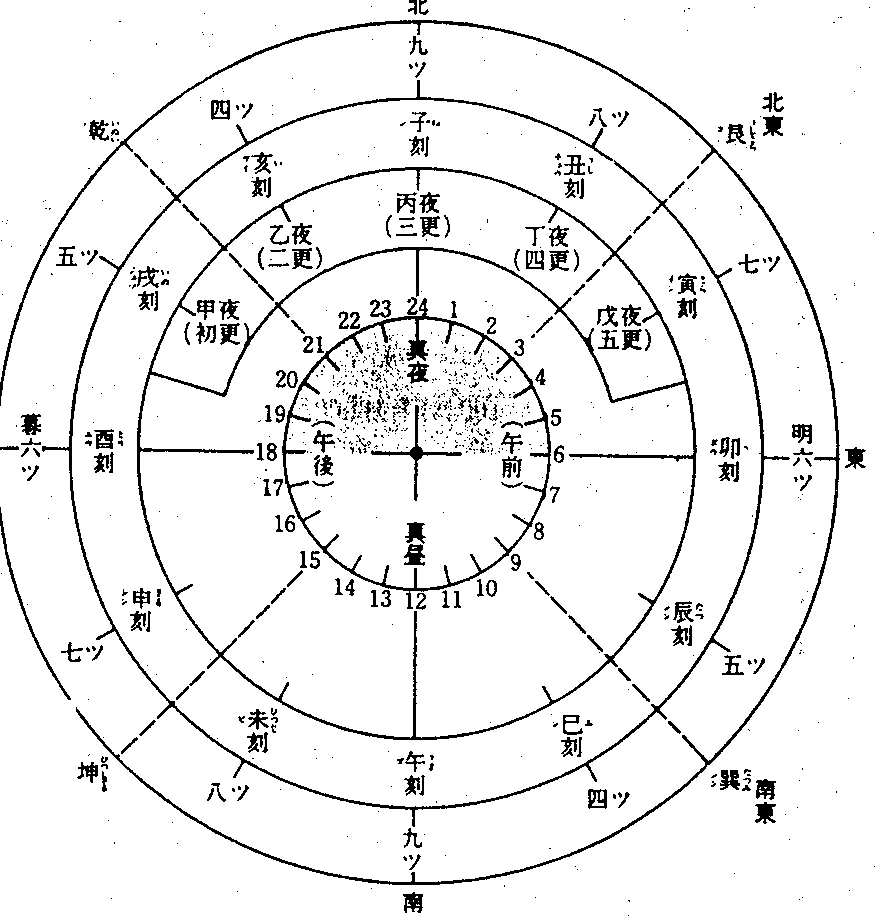 木性、嬢は癸の年生れで水性、登竜門とは、 黄河の上流に急ごとに与えられたのが先の呼称である。このように十干は本来の文字の意味でなく日順の記号とされている。 十二支も同様に方位方角の記号として借用されたもの説く。 五行説は万事万物一切、木火土金水という五種の根本要素で合成されて存在し、、分散しまた消滅するという。 この二説が合体して、 世界の根源は陰陽二気で、 これから五行か発生し、水木相性で合性となるとする。これが次第に神秘主義となり、複雑な理論をもつ、 運命論や予言となり、 十二支の方位と夜空の諸星座の形に対する諸種の動物の連想と結んだ。 動物そして流があって竜門といった。 それ	考古学的には中国では紀元前である。 これを合せて組とし組合わさって世界が出現し万事動物神とが結合して、 意味の深て、 日順に用いはじめたのは、万物が存在するという。化をもたらした。 一部ではうら中国の殷王朝  （紀元前肛暉暉）  そして五行にも陰陽がある。こう	き	え	おつ	とないの基底となって神秘性をいからで、 これが年にも適用され甲    木の陽    乙木の陰よいよ加えている。 世問て言うへい	ひ	ているようになったのは、 漢代り丙    火の陽    丁火の陰還暦とは干支が一巡するのがぼ	っち	き年）からであり、 朝鮮・ 日本へ、 蒙古・安南へと伝わった。戌    土の陽    己こう	しん庚    金の陽    辛土の陰金の陰年それにもとづくも の。  丙午ぇ（ひのえうま） の丙は火の腸でじん        みず	き壬   水の陽    癸水の陰激情を、 午は奔馬をあらわし、え  （陽）と   （陰）の成立十干と十二支は無味乾燥な記号であり、 憶え易くもなかったので、 干に陰陽説と、五 行説かと配した。 こうして十干には五え	と行の陽と陰がつく。 本来はこのように十千がえとであるが、 今日十二支に配当した動物のこと無軌道で人をこまらせる意となり、 女におおいかぷさる。 この年に女の子を生むまいと、 出生西率は激減した。 辛酉  （かのとと-4-．．．．．．．直●●●工●●●工●●●貫●●●エ●●●登メ衿木湯み凩移初暖生病葉	！！  どサひ筆だ木を遺の発校モ元枯豆か	りあ房涯室牡		 る口ゆはよ犀人骨夕車のののし腐んの行らにの	丹	· •	サマくこふのれなべを児	赤のにむ荒くれ衿歩はの柴!	ふ童蜜か吹芦パふ悶病もみ消渦栗！！	、ノ秋	靡、	小	をき汽ら柑可い温の	の衣と門灯に句ムf！ウ赤深くなきの庭む納 の車の？愛てく心畷名の剃卜	凍＝・拶っし叩てさ	りをるとの星二f t	燃	夜	だ	真	で温‘細夕まの落合眠日月住月·  •	ゆ	を	き	新	匂息み冬き鮪ざ猫葉せ気記残:ナ‘作   ・・	きや	小さ謁し良	ら	ひ白かのかとま	かやか匹貝	口f f	こきのき亨くな街なすに車きるなふるりロロ．．．．湖蜘な晒蕎畔蛛かに麦をの冷娘売渡渡	楠加小恩	浅部部	野い畳気はるろ永這野た常鋏諸駅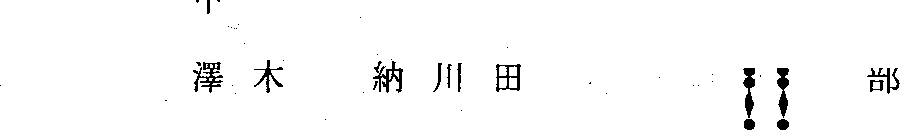 井村	盤は夕美富一美白房信敏和古と	t ！夕	弥	節	る代紀	し・ ．	まT ●●● T ●●● T....．．．．．．．且●●●T...．．．．．．．．．．．．．．．．且．．．．．．．遭  直●●●・・ ．．．．．	．．．．．．· •••』け髭g終二は r•．．．．．．．．鳳●●●1 ●●● T ●●● T ●●● ● ●●●軍●●● T...．...．...．...．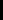 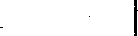 のをり曳頭 英日	惚幾ふ気よ選こい選軒八危険撫では尻蛇傑！め烹け山と配＜挙だい挙下十を虎す戸盆！；警ま河さ空がり干	すわ運戦の路冒のぽはを！がない	し	しみりは	坂年斐す尾みをを 初得散  とび	足	流は来目大妻生の—重し月らナこれよなをい踏五めてtりフ ャかにな大るそいそ根をき上は活ゆスたぅ。ビ召盛躍！  ＜がいる伝か根う贔奮ら漬杖：川t! 紅ぶ本つ言つ漬ゎけとょ柳^は=-,を	葉りをとfこたtナさ手もきてす人てしぅ十悶悶ぷ。！應去買冑の腐て耳そる 笑秋伊ヵ，二つい越みぃ姑にぅ有予年月！合因求えた残思ふ思難うがの忘る＜めるいりうたうさ人冬旅れ゜間‘位-時加鼓刻分ッ！な卯名年間ツのやのしにのが1かに‘鐘よてわ！で東12らな八？でびいけヽ！田田石勝渡藤児安藤松児真高艮K‘に	たと時は°  |の呼す12  -し；辰！中部原田部原玉部原浦玉綿木丑北っ	はぶる支時i刻寅はた	゜数にはを！芳	冬みミのえ正千久哲よ凡ッ丑。＾現によ2 4		のツぼ	代	しとと子	明在ょる時  刻！春都明るコるみ子子寿呂子太ぃ寅が	治のつが、間、にi"●丁●●●工●●●一Oエ●●●エ●●●工●●●―●●●400ふるさと横田の先覚者を追慕し顕彰する小展示館を設ける運動をシルクロー ド余話	特別寄稿  窪  田  蔵  郎ー  シルクロー ド食ぺ物の珍談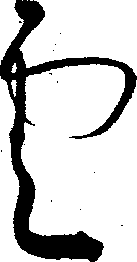 バイカル湖のほとりのリストヴイヤンカ村で、 漁師が捕って、わしきた鰯に良く似た魚があったの妥	出	で、 これをホテルの厨房で塩で， ：	古代の鉄を探し求めて十四年じで味も仲々なもの。 五ー 六匹さかなしめて貰って食ぺた。 何と実に古代．娑ー	地方豪族しょうじ「新撰姓氏録」をかけ、 シルクロー ドを約二往復してしまった。 その間には旨いもの不味いもの色々食べなければ、 生活ができない。 好き嫌いは言っていられないのが実情だ。 見ただけでもう結構と言うものもあれば、 今だに記憶に残る旨いものもあった。 以下にそ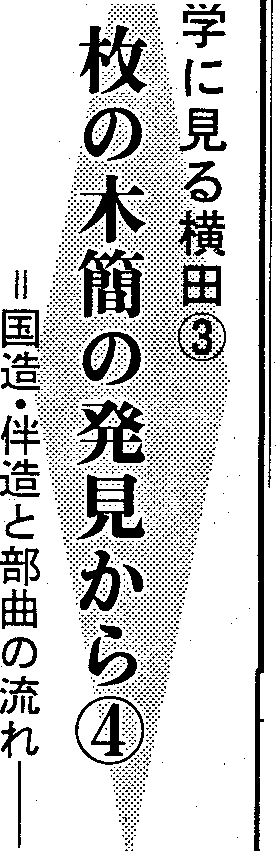 口語体に改めた労作である。  その    片の思食べたが酒の肴には最適だ。この洛陽で中華料理店に入っだ時には驚かされた。 風呂桶ぐらいもあるガラスの箱の中に、蛇が大小ウジャウジャと人っている。 そして注文を取りにきたボー イが、 何と 「どれ食べます．」 冗談じゃない 「そこの生きのいい奴を一匹」 なんて言えや旨い。 名前をゴロチャンコと言っていたが、 土地の漁師の呼び名らしく、 案外プリヤー ト語あたりではなかろうか。イスタンプー  ルではガラダ橋の魚料理屋に入った。 何れにしても揚げるか焼く位だろうと想いながら、 何を注文しようかと思案する間もなく、 店の親父の（弘仁年ー 平安初期嵯峨断の後種々な角度から研究されてい出。ク チ ャあしない。 勘弁してくれよ。口から 「ヘイー。 ジャボン塩焼天皇    萬多親王を代表とする役人によって完成した暉氏の家系出版されているが、 啜 （昭和年に丹羽基 一によって編集され天山北道の庫車などの町でタヵ食のおかずに、 烏賊と野菜を一緒に炒めたものが出た。 海には人面魚がテレビで騒がれていた頃に、 新彊のウイグル自治区きねー」 と出たのには開いた口が塞がらなかった。 味も魚の種を集めた    巻目録    巻の書であ    た 『姓氏家系総覧』	巻の大冊る。	は、 これまでの研究者のものも縁の無いタクラマカン砂漠の北辺、 何処で烏賊が捕れるのかと内のホテルで、 決まって夕食の最後に出てくるのが、 この魚の類が違うだけでほゞ同じだった。同市のトプカプの海に面した現存するものは抄本ともいわ考察して、 一般向けに出来たも聞いたところ、 上海の方から列    四センチ以上もある大きな奴あん  か食堂でのこと、 案内して下さっれている。  その後鴎  （大正のである。 本号で述べるのはこ車で輸送してくるという。 バザーの唐揚げ餡掛け。 味もいまいち    た・ドウ氏から、 お昼にしま年天才的姓氏研究者太 田亮の『姓氏家系辞書』が出来たが、一般には知られることが少なかった。 それが戦後間もなく刊行された 『新編姓氏家系辞書』（丹羽の書によったものであるが、 誤りがあれば筆者の力不足である。ペ部について重複するがこれについて角度ルで黄褐色のカチカチに千したのを、 水タンクの中に入れ戻しているのを見て驚いた。 これが延々と三千六百キロ以上も運ばれてきた烏賊の正体だ。のうえに、 その恨めしそうな顔こわを見るのが怖い。パオトウ蒙古の包頭で食ぺた酪舵の肉は、 骨付をバケツで持ち込まれるからかも知れないが、 料理法すが何を食ぺますかと聞かれ、トルコ料理ではドネルカバプーが一番おいしかったので、 あれを注文しようと思ったが即座にその名が出てこない。 仕方なくかっこう基二編集）によって知られることもを変えて述べる。 部は伴とも、さそり洛陽で蠍の唐揚げを食ぺたこも余り上手でないらしく、 茄で変な恰好だが腰のところで手のとになった。 それは原著に略注とも  ペ又品部とも云って起源は神話のとがある。 名を聞いただけで初ただけのようで泥臭くておいし掌を合せて、 交互に動かしクルと新項目を加数百ばかり加え、出 雲 国 仁 多 郡時代に発する。 初めは特殊の織横 田 郷 前 分 一 籠宝めのうちは、 恐わ恐わ反っくり返った尻尾の先を爪で切ったりして中国人に笑われたが、 これつまく無かった。 後に鄭州で脚の掌の処から切り取った肉の料理を食ぺたが、 これは透明なゼリー状で薄味。 正に珍味・：：クル廻す仕種をしたら、 ボー  イが判った判ったと持ってきたのが正しくそれだった。（小田原市住在）天 平	字号	一枚の木簡の発見からは桜海老を狐んでいるような感・シルクロー ド余話・短歌・俳句・川柳知ったかぶりの外国語使用は国際化ではない	日本語を愛用し育てよう。業に従事する者から成り立った    造と名付ける。	＠皇后・皇子並びに皇族所有た 「姓氏家系総覧』 によって、人から無理な租庸調を強要した団体を指す名称ー  物部、 玉作部、御名代部は、 天皇・皇后・中央及び地方豪族私有本小文で推理したいために、 選わけではなく、 高齢者や幼年者、鏡作部などー  であったが、 後に   皇子の御名を後世に伝える目的        ＠神社領はあらゆる職業にわたりなお特    で設置され、 これに属する人民    である。 その後の変遷は省略す殊の人の為に労働する部から、     は、 御名に部を添えた名を負っ   るが、 諸氏の私有の民  （部曲又特殊の人の御名を伝える為に設    ていた。 このうち御子のない方    は民部と記す）も、 大化の改新び出した出雲神族・出雲臣・吉備臣・品治部の系譜の推移を書いたものである。 これは 『新撰姓氏録』を基本とし、 日本書紀その他疾患のあるもの、 孤独なものに対しては、 それぞれ米を給して賑愉したのである。 賑給帳には細かい規定があって、 郡置した部、 特殊の人種を以て組    のは御子代部といった。 総領的で廃止されたが実現せず、古事記・諸国の風土記本文や逸内各郷  （または里）の賑給者と織された部などが出来て、 その    や部分的伴造があった。	天智朝おおおみ      おおむらじで再び許されたが、文そして続日本紀なども加えて給米の合計をあげ、 次に一々そ意味も広くなり、 その数も多く大臣・大連や臣・連などと    天武朝になって全く廃せ考察されたものである。 従っての名を戸主名と共に里別に列記なった。 研究によれば    世紀の    いう中央貴族や、 地方豪族で国    られた。 この民部より一等下等    年表． みやっこあがたぬしとの整合は必ずしも一致してある。	オ以上、	オ以終り頃には、 全国の人民 の殆 ど    造・県主などの官職を帯びてい    な豪族私有民があった。  （家部やかひとしないが、 凡その諸氏の変遷は上、 老独男、 老独女、オ以下は何れかの部に属していたと考    るものの私有民を部曲  （又は民    といい家人とも家人部とも書く）  伺えるものである。孤児、 独住者、 自存不能者と区えられるという。 だがその数は    部）といった。 その内、 主人の    これは天武朝にも廃せられずこれらの氏族がどのように古別がある。 受給者人の姓名とそれ程多くなく記録から窺われ    氏に 「部」 字を添えた名を負っ   世紀に残っている。 また奴婢は代の出雲に拠点をもっていたかその戸主の姓名との合計は延ペる    位で、  実際にはそれ以上僅    ている者を帯豪族氏名部という。   この家部より下等なもので、 かを見るために、 図  、 表を作っ人）これから年令階層によるかなものであろうという。 それ    （出雲国の豪族では出雲臣が大    なり富民は皆所有していた。 こた。 この    つは（天平年    人口状態や、 老いて妻なき者よを分けると	きい。 神門臣もあり、出雲部、神    の両者は共に氏がなく、 放たれ職業的部   （矢作部、  鍛冶部、   門部などの私有民がある）	て良民となる場合には、 元の主久米部など）	その広大なものは中央にも、 そ    家の氏に部を添えて氏とした。み    こ・し ろ         み    な  しろ御子代、 御名代部    （品冶部、   れぞれ管理者  （代官のようなもの正倉院にある、 出雲西南部の一部のみが残っている。 『出雲国大税賑給歴名帳』 からあげたもので、 これも欠落部分があるり、 老いて夫なきものが断然多いことや、 孤児等の実情が知られ、 当時の社会状況を知るのに極めて貴重な資料である。武部、 日下部の類）  の）を置いて支配した。 出雲臣    年表を見ながらが、 大勢を知ることができる。郷別に分布をしらぺ姓氏別に帯豪族氏名部  （蘇我部、 大伴    もその大豪族であった。頁の年表は 「古代学年表」この記録は、 班田収授の行わ印をしてみたり、  神社の規模の部、 平群部、 和珂部の類）は、 百済部・漢部・佐伯部・で、 文献学、 考古学等で明らかれている時、 納税申告の正確を分布も重ねてみると、  古代のこ異人種によって組織されたる    呉部のようなもので、 帰化若し部	（百済部、 佐伯部、	くは捕虜となった異人種から成になったものの中から、 本小文に関連あるものを、 分野別に年期するために作製されたもので、課税は土地に対してというよりの地方の氏族の来住や開拓の様子が浮かんでくる。 そこまでは述上部の類）	立った品部をいう。 そのうち職表としたものである。 最右側はむしろ人に課せられたものであペないが、  表によって輪郭をはその名の職業に従事した    業名を負うているのはとものみやつこ	とものおに、 ま氏姓制度のおおよその推移である。  （歴名帳は年に造られた明らかにしたい。  （鳥越憲三郎の団体で、 長を伴造、 又は伴緒と    た御名代部ではあるが、 殆ど帰いった。 伴造のうちで全国中の    化族から成立つ飛鳥部もある。る。 まず紀元前より時代の推移を追って読んで頂きたい。全国にわたる最初の戸籍    庚午年籍ー 以来の台帳にもとづくも年前の貴重な研究があって、古代簸川平野に於ける郷の発生その民を支配するのを総領的伴	以上の種の部の所属は次に    頁の年表に移って頂    の）と成長を示唆するものがある）かばねと、 一地方の部の頭を部分的伴王の所有くとこれは、 本号冒頭に紹介しだが当時といえどもすべての表    の下にあるように姓のあ頁を左にずらし．．．．頁の  のりしろ  にのりをつけてはり年表を続けて見て下さい。）頁誌名の下のは著作権のある略語です。 すべてではありませんが確認のため）る者が多いが、 家すじ、 家格をあらわすものである。 また林臣族と族の字をつけているものもると思われる。 郡司大領に神門臣がいる。 次いで多いのは若倭部で、 開化の御名代として当地だけで、 吉備津彦によって敗れて、 東出雲の意宇郡の出雲臣を中心とする地に移っている。 愚出    雲    臣以上の二郡でみると、 国造家（かって出雲国の支配者） の出れたことがわかる。当時は最高の神は熊野大社で、食糧神で祭られる神として存在あるが、 林臣の一族であることに土着したもので氏あり、 臣考するとこの地の古墳の変遷と雲臣の勢力が思いのほかに少なし、 杵築大社は国造神で国造にを表し、 家格は本姓に準ずるも姓が   人この一族の伴造家であっ意宇郡の古墳の変遷に、 それがい。 既述したように『出雲国風祭られる神であり、 そして熊野のとされたらしい。て、 出雲臣族から入ったもののあらわれているとも思われるが。土記』 によると、 国内の人の   大社を祭る神であった。 それを年表にある如く氏姓制度廃止ようである。出雲郡ー職業的部の日置部   郡司人中の％ の人が出雲臣祭るのが国造家であった。後    余年を経た天平の記録であ   第は日置部で氏これは職業が多いのは、 この地の新開地造である。食糧神国造神国造家るから、 当時は次第に家格というよりも、 家すじだけを伝える的部で地方政治の基盤であったらしく、 その伴造  （統率者）は成にかかわったものか、 出雲臣族でこの部の伴造となった日置意宇郡ー 大領・少領・主政・主張。 島根郡ー 主帳。 楯縫郡ーという関係にあった。神社の数を見ると、	．名目となっていたのではないか出雲臣族が日置部臣として   人部の臣が人中   人いる。 日置大領   飯石郡ー 少領。 仁多郡ー（官社ー 神祇令によって祭とも思われるが、 前号で述ぺたように郡司の職についたものがいる。吉備部は吉備臣が命によって出雲振根を誅してこの勢力を部臣は出雲郡郡司大領を出し、新造院の建立者ともなっている。少領。意宇郡大領出雲臣広島は出雲るもの。 国社はそれに準じて祭るもの）ほとんど臣姓である点からなどこの地から退けた時に入って来次に   人いる建部は倭武  （尊）国国造を兼ねているから、 出雲意宇郡（官社	国社みると、 やはり支配者階層にはた吉備臣の私有部曲で、 各郷の功名を伝えるために置かれた国に於ける勢力は偉大であった出雲郡高い家格の人から選任されているから、 担当に家格を表していに居住する。 神門郡の郡司主政も出ている。御名代部で、 倭武の西討東伐の道筋の東海・北陸・中国地方各のに、出雲国造が奉祀する杵築大島根郡神門郡たものと考えられる。勝部は人いるが、 これは異   地四国・九州と広く住んでい社もあるその近接する、 出雲・盃叩）主な氏族について地質学と考古学上の遺跡・出人種部で百済系帰化系と考えられ、 出雲と京畿の東と西の隣国に分布している。 出雲郡の勝部た。 出雲は倭武が出雲建を誅した土地で部民が多い  （神門郡には   人）。 この伴造は出雲臣族神門両郡に出雲臣を名乗る氏姓が意外に少ない。両郡の郡司にも、 郡内の文仁多郡である。 神社数は各郷内の居住者の数に比例しているようであ土品を重ねて  （数多い小神社のと同じく臣人は出雲臣族から（出雲国造族）の建部臣である。化の先進性を示す新造院の建り、 官社の数の多いことは開拓分布もにらんで）みると、 神門郡は本州の陸地で、 出雲郡は次この族の伴造となったものである。 （出槃郡の勝部首は勝部族建部の多くは国造に命じて置かせ、 国造族に掌らせた。造者にもない。飯石郡の少領出雲臣弟山はが古く勢力も扶殖されていることをあらわしている。 出雲郡・第に開かれた  （陸地にもなった）  の中から成長した伴造である）。神門部はであって神門臣は意宇郡の新造院の建立者で、神門郡は、 部が置かれたのが既土地であることがわかる。品治部は垂任の皇子の御名代出雲臣族からの伴造である。 古のち国造に任ぜられている。述のような状況であり、 特に出神門郡ー  「出雲国風土記』 に部で、 すでに述べたように出雲くからの土着部民であることはただ出雲臣氏族は、 出雲・神雲郡は国社が多いのはそれを示よれば神門族は神話の鵜濡淳の大社に来た時にこの地に土着し出雲郡と同じ。 出雲臣、 勝部門両郡内の多くの部の伴造となっし、 新開地であったと思われる。子孫で、 古代より今に至るまでたもので、 氏姓のあるものは無臣  、 吉備部、 品治も出雲   て、臣と名乗っていること仁多郡は最も国内で奥地であり、上着していて、氏族で臣姓がい劣勢な氏族である。 この郡に郡と同じ土着の部曲である。は既に述べた。 主流は意宇郡で神社も少なく開拓の遅かったこ半数近い。 当地の開拓氏族であは出雲臣族は出雲積が人住むあって、 この両郡からは排除さとをあらわしている。のりしろ-3-年表②	『姓氏家系総覧』 か ら（年表①との整合性少ない）出雲神族	出雲臣神	話	1一素箋鳴が祖	ー天穂日が祖出雲を中心に西本Jii•四国・九州    国譲りのため出雲に降 に勢力。国籟りで大和の三綸山	ったが3年復命せず土へ移り三綸氏族となる。神武の	 着する。后ほか散代の王の外戚。最古最	 出雲大社を以後代々大の名族に。	奉斎する。神武・緩靖安寧・鯰徳孝昭・孝安孝霊孝元・開化崇神垂任・最行・成務・仲哀一孝璽の皇子吉傭津彦が祖 京畿地方安定し発展がみえる 吉偏（西九州への要路、山陰制圧の基地）へ脈遠して治めさせる1ー開化の王子息長[l fの部（私有民）（饂前・偏中・編後・美作のち品治の各同を吉備と）崇神60年出雲の神宝を 一崇神10年吉備律彦譴暉訊みたく神門罰に使いを追す。 として酉海道ヘ	ー垂任王子甘葎傭の御子代部（私有民）応神	12l肘出雲振根は筑紫にいて留守、  仝f,()年 左の尊件後西阻雲制圧、いとこの曙立王をつかわし出雲弟入飯郡献上す。兄帰りて弟を東部阻雲に出雲臣拾頭。その子は倭建に従って遠征大神のたたりを鎮めるため出雲殺す。政府吉備津彦を追し板根 その子は仲哀If)熊蘇征伐に従う 大社へ、ところどころに御子代猜すsその子13世は出雲眉造 （•一族九州・北陸・東悔・紀伊に 部を配置 出雲の品治部となるに補せらる。	栄える）ー吉備に品治国成長 今の芦名郡（以前は品治郡と芦品郡）地帯（福山の北西部）で、品治部の部民領へ発達しその統率者の伴造図①	吉備品治部君は、品治国造となる。のち消滅する。716（震亀2) 26世果安国造に出雲臣出雲東部各郡に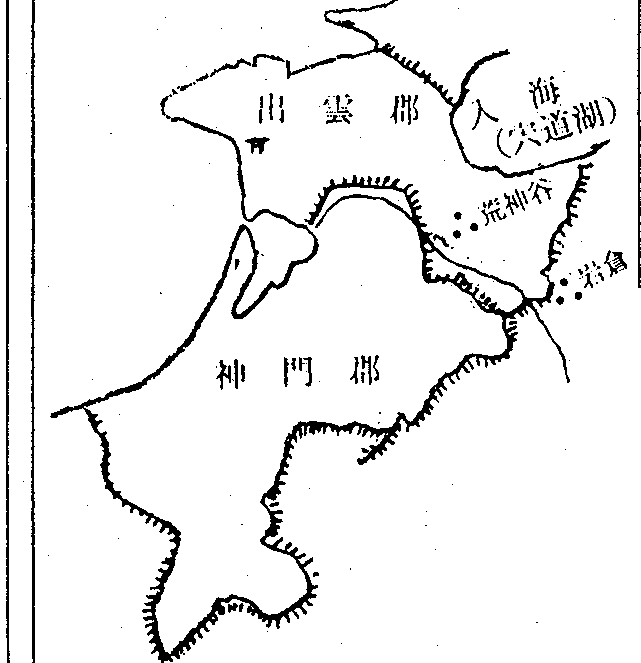 724（神亀元）28世子広島国造は飯石・仁多西に拡がる733（和銅3)『出雲国風土記』広島が国造で編集表  ③出雲郡	神門郡日置部（職業的部）	88人	神門（左に同じ）	78人建部（御名代郡）  52	若倭部（開化御名代部）58神門（古い土着人）26	t]買部（左に同じ）	52出 雲（出雲臣族） 25 者備部（ ”勝部（異人種部） 25 勝部（	”吉備部（吉備から入る） 4 品治部（  ”品治部（大和から入る） 3 出雲部（  ”山城・河内・大和に氏族I 以上には臣・造・氾君・村主・稲置・首・直・朝臣の姓のある多く私有民部曲多い	もの。さらに1人ずつであるが両郡に他の氏族が18氏ある404-4-直木孝次郎説 推古大王から極めて有力な地方官の国司と考えてよい地位で、天武天皇から日本の国号、朝廷の呼称にふさわしい地位となり天皇と称す。405-6-．．．．．．．．ェ．．．鳳●●●言-皇●●●星●●●●  ●●●-90-→..エ...．．．．，...．．．	•tt言●●●● ●●●貫●＂言●●●工●●●．．．．エ--•••ェ．．．．．＂♦ ♦、.！ ；氷“つ養， て帰の梅せ二吾妻麓雪催ののに勢灯形千の太きにき	♦井いつ母＇， 闇り暮干ば千れ逝あかひ湯葉遅ょやも年千鼓：のて	·  •さと涙と歌を来れしう年のきた山の：［＜心添元支守ゃせる、のるふの→つ息逝薬ら卜年も	猿冬疇湯の舟	ち に寒し柴！！んぐあ娘集みしをのかの残てりご隆のえ旦昇‘いてょ需！！歌まれ絆いめ子＜効寄ラ	家	政｀りるろ石ろ	集“来詠とぬ？説りプ	 に	 山雑校中笹ぉ	白幼先 を女{i冷び—る紡れる	すてるを	し幼唱ぬすづ道声し玉むに古き子る	f ！	ま	“	よ	た	炭	気	ゐれ頁	りる火侭した繰楠加小納川	原野！ ！常る諸り	安め永こ野足常に諸の！！盤角	部井村盤代紀	し峰行子江華子虹子子子美志お	！ ！〗	子	波生	子	子．．．．．．．．．．．．．．．．．．．．．．．．，．．．，．．．盲●●●   ●  ●●●盲●●●，．．．，．．．直．上．●●●重．．．．．．．．．．．．．．．．．．．．．．．．．．．．．．．．．．．．．．．，．．．ェ●●●部の	た曲国てしれ後ろにら品長備r·ェ＂●エ●●●—-...＝●●●----------が木そもの内‘‘がの‘吸か治に後浮簡この氏郡そ隠当往吉収に国よ国！二忘コ誤長友雪松年ーおんのでと名司の然地来備さながつの！゜年ン作生の消迎賀人雑で不→推Iの実たにと津れっ成て東	°会：動き訃えぇ状居煮来明出定品う力る土と彦そて立‘南！鼠割1意のぉしにゲて香等児こにノのる部雲で治ちが勢着もののいし品地°分国き部で認力しに出版なた治方＾に横るIためをて‘壷=図いが部に明箸夕けだl味年集！りのんリ闊玉ぅ卜も決なヵとそ、田°でだら扶次品遠にが‘臣品	てけ右れ郡郷よロ可·任ーれ殖第冶征入‘経も治！もは甕らや友ポ、高意にッぜ人てしに部やっ吉過生部	景	ずるに！きが長オり品去	ら‘出て成のそた備はまの！気さ往	子もル	たいは40治こ	れ部雲い長流のこ国明れ成  変とっ贔髯が	の床の夜や！ら	ヵ＄ぇ増緻虫のもを誓I司ぜ臣京る ると部縫20	な割明てぇ白動間し知れ翠恣少らは畿゜多には首郡ッ後 ぃれけたる髪くへくるぬ k方領れそと蜆郡見郡がに年の先とての東部郡捨司あ品の平！田て進もい伴中は司てのら治記安！史も地なる造国反大ら存わ部録時談t触士っ゜で地正領れ続れのに代藤	安	児	藤	児ム	繭てそ出方王はなとて伴は初国いれ雲にの媛店い成く‘庄  坦‘期|  のるは臣多 御部ど点 長るでよの古-秋氏ぃ名臣でを°あう801！芳ミ千亜正みえよの  久代	鹿族°代のあ推こるやへ！	ツ代	の	しぽ製	郡が媛部でる定の品く延．春コ子以子るみ子る寿呂鉄	郡任部てぁ°すこ治楯暦'	＿●●●二●●●こ●●●＿―．．．--＿	406ふるさと横田の先覚者を追慕し顕彰する小展示館を設ける運動をは、	世紀前期からのものがあのため資料館も完成している。基近くが現れている。 少ないとるが、 多くの炉のうち地中式踏（私は度現場をたずね、 或るころでは近くの滋賀県各地  （一吹子のものが基明らかで、 そ時は夜遅くまで話合った。）こ部見学）、 京都府にもあり、  いの他は恐らく皮吹子導入初期のの遺跡は現在まで群を抜いて全ずれも基までの数基の炉跡でものであろうとされている。 そ国最多の製鉄炉出土地となって箱形炉が多い。れから年後の世紀に入ると、いる。 また仝県の武井地区製鉄さて当地の南岡山県西南部東北地方の遺跡のすべてが踏吹遺跡群は、 箱型・竪形炉   基が（吉備国のち備中国） の製鉄遺子である。 その伝播の元は海外発見され、 箱型炉．竪形炉の変跡を見る。 年表を本誌前    号古代学に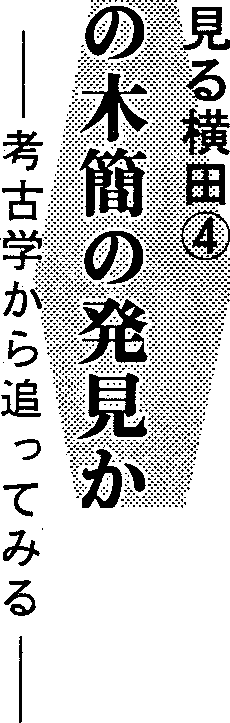 からであろうとされている。遷もうかがえる。 炭窯も基検   の年表とならぺて頂きたい。一枚	ら南隣りの福島県  （陸奥国から分れかねさわて中世磐城国）の金沢地区製鉄遺出されている。宮城県も含めて、 鉱石は浜砂総社市の近くに、 大和に匹敵する大型前方後円墳、	世紀中頃跡群は、世紀後半から世紀   鉄で、 これらは古代の東北支配の作山古墳、 後半期の造山・両世紀はじめの 「出雲国風よこたの述よりもっと具体的に方法初めのもので、 東北電力原町火力発電所建設用地内 （約（多賀城造営）と、 蝦夷対策が考えられるとされている。  （多宮山古墳がある。 吉備王国最盛期のものといわれている。 品治土記」 の仁多郡の条の横田や製品までも書かれている。横 田 郷 前 分	籠国の存在したころと推定されてさと郷の終りもろもろに、「以上の諸々その他の国の風土記が残っ出 雲 国 仁 多 郡＿	いる。 そしてその近くに、 藤原の郷より出す所の鐵、 堅くもっと   くさぐさのものておれば、 製鉄の先進地は天 平 宝 字製鉄跡群ほかが発堀されている。して、 尤も雑具 を造るにた他に多いに違いない。 それで発見されたものであるが、 箱賀遺跡や資料館見学して）これ	古墳時代後期の世紀後半か堪ふ。」 とあり、 飯石郡のを考古学が語ってくれる。形炉．堅  （筒）形炉が   基発堀らを統べていた律令制度の崩壊   ら世紀のもので、『出雲国風条にも製鉄のことがある。全体像に深入りせず、されている。 この他炭窯   基、によって、 伴囚も全国各地に移土記』 に先立つこと余年前のこれをもとに奥出雲は古代ー	例を述べる。鍛冶炉基、 竪穴住居軒、 堀住させられたという研究もあっものである。からの製鉄の本場であり、立柱建物跡軒など、 鉄・鉄器て、 出雲国にもその群が到来し藤原遺跡は山麓の広い台地上オ    チ退治の神話はそれを語るものであるとすることが、 かなり今もって言われ生産に関わる遺構があらわれている。 この地区内の遺跡群は ケ所にわたり、 最大の大船迫た地が推定されている。『出雲国風土記』 時代の製鉄地はこのようであって、 出雲国に広く炉と炭窯が発堀されている  （見学済み）。 多くは箱型炉（西日本に多い） である。  ここているが、 オチの物語はエ遺跡では基の製鉄炉が発見さは考古学発堀上から見ると、 発には炉跡基、 炭窯基、 近くジプト・ギリシャに源流がれた。 ただし、 ひとつの谷や丘達が遅れていたとも考えられる。の奥坂遺跡群では炉跡基、 炭あリ ソルクロー ドを伝ってア陵単位では数基基程度で、同じ時代北九州にも数基ずつの   窯基が発堀されている。 またジアそして日本で完成された政治的創作物語である。『播磨国風土記」『常陸国世紀前半後半の製鉄炉は全体で   基となる。 おびただしい鉄滓もすぺて分類収納し分析も行遺跡がかなりあり、 ごく最近発掘が進んでいる。  （九州大学移転先）、 福岡市の元岡遺跡群で近くの笠岡・倉敷・府中等にも遺跡群がある。 これらは品治国の東域隣接地や、 国内の府中や風土記」 を見ると、 先の記われ、 状況が明らかになり、 こは、 奈良時代世紀の製鉄炉西方にあって、 殆んど原鉱は鉄号	一枚の木簡の発見から・ 川 柳 ・ 短 歌 ・ 俳 句-2-地図®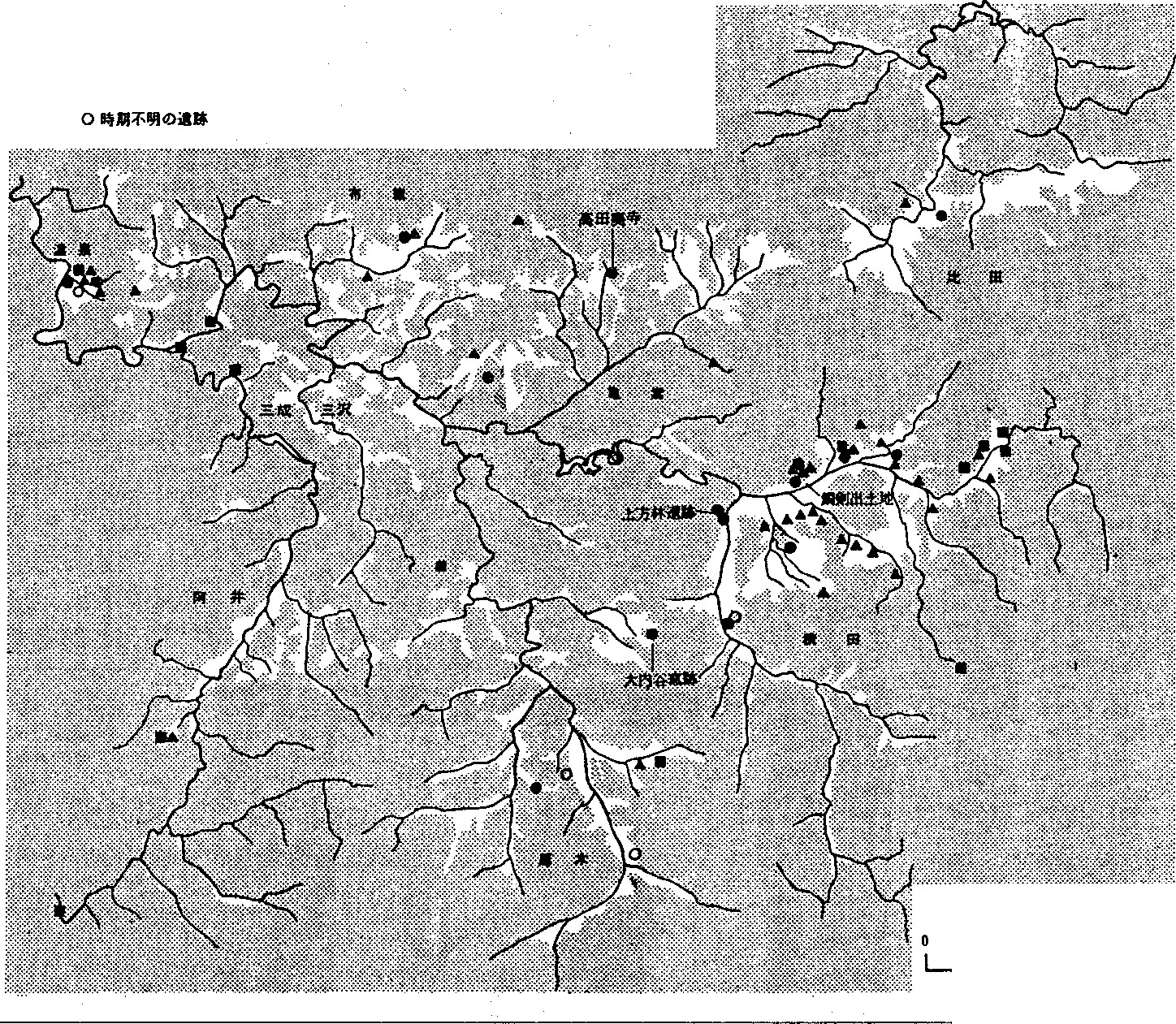 地図®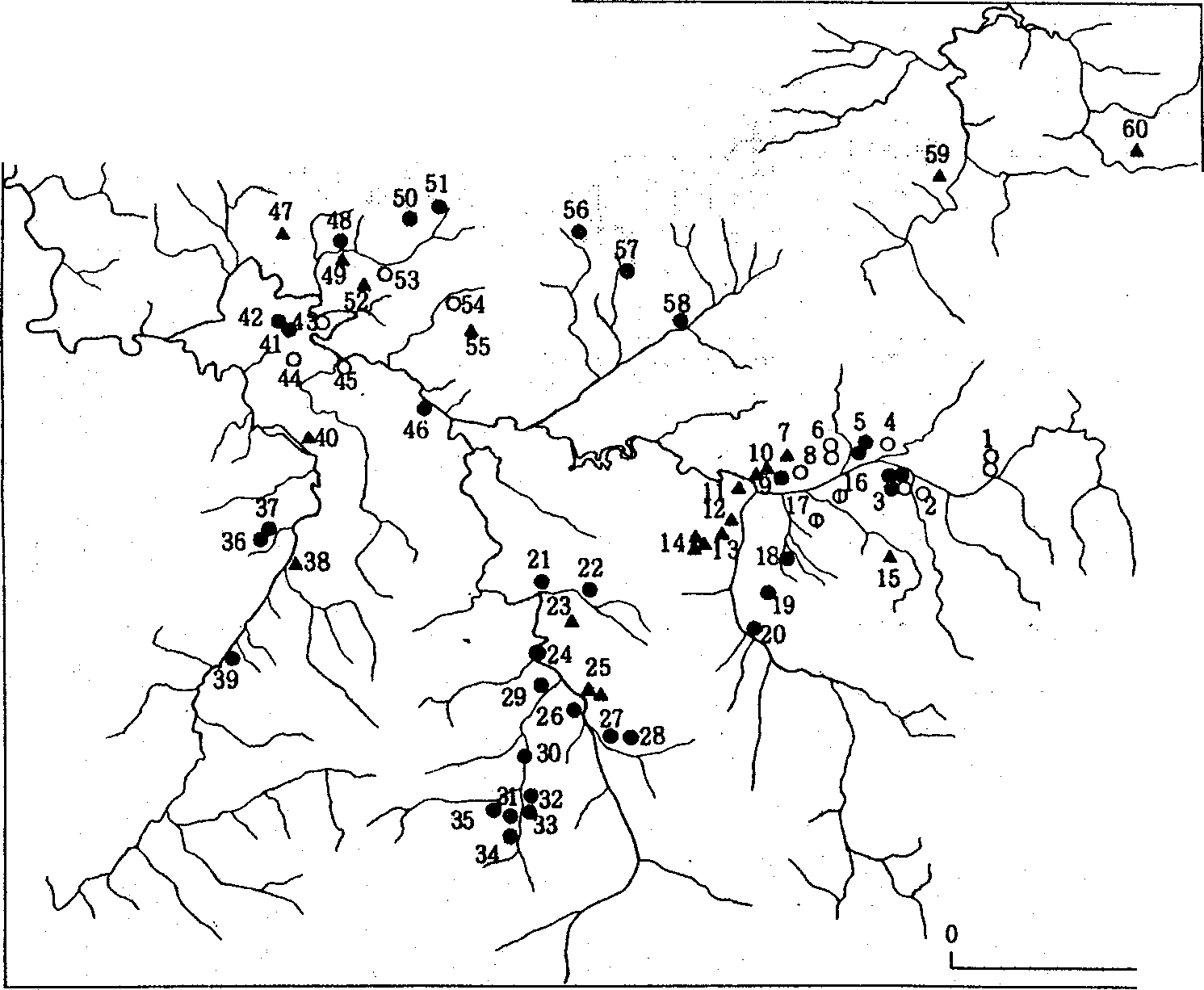 408鉱石である。『日本書紀』 の記の努力が実を結んだものである。．．うなが出現し、 台鉤が用いられた須恵器大甕・横瓶・冠と思わい  （未発堀は除く）。 後期古墳載にある如く、 鉄鉱石を細かく繰り返しとなるが、 風土記前るのは中世世紀に入ってかられる金銅製品の一部分が出土し世紀） では、 大半が横砕いて木炭火力を使っての製鉄時代の製鉄遺跡の最大のものはである。 一般に木製の鍬や鋤にていることである。  （私は韓国穴式石室を内部主体とした古墳が行われていたものである。 こ東北の地磐城  （陸奥から分れた）、刃先に鉄がかぶさるのは江戸時五千年展を具さに見て、 新羅で  ー  横穴墓が占めている。  （詳細の遺跡の北東や西方への中国山地の同時代の遺跡は砂鉄を用いている。福島県、 西では吉備  （のちの備中）の岡山県西南部である。  それは他の出土品や遺跡とも重代である。 生活用具をみても鉄製品が拡がるのは同じである。出土したものに類似していると思った。）馬木地区では  大内谷窯跡があり、 須恵器窯として奈は当論文に、 さらにその後の発堀遺跡・出土品を加えて検討が必要）いずれも吉備氏勢力の中心部なり、 古代史に於ても合点され考古学から見た仁多郡良時代から生産が始まったと考念のため総数の古墳の中かをとりまく産地となっているこる点が多い。本誌閾年号から回連載しえられる。ら、 出土品名と数をあげて置くとは見落せない点である。た中浜久喜  （畔匹瓢住） 論文高田廃寺は出土瓦よりかなり（吉備国の歴史については触製鉄も須恵器時代の発展と足から、 当時現在の主な出土遺跡古い時代創建の寺院跡と考えらぐう   けれないが、 巨大古墳の存在、 多並みを揃えている。地図  （図を転載して見ると、れ、 近くには奈良時代の郡家数の製鉄遺跡群はそれを明らかに裏付けているものである。）「出雲国風土記』 を過大に評価してはならない。 神話は中央それは送風方法の発達で高温を得易くなったからである。『出雲国風土記」 時代の当地の製鉄も、 竪形  （筒形）炉から箱（その後若千増えているが傾向は同じようである）縄文時代の遺跡   も横田地区に多く、 稲作の始まった弥生時（郡役所）とされた郡司層の居館かと考えられるものがあり、えんめんけん円面硯  （すずり）・墨書土器・木桶  （木製人形）などが出土し、区    区    区   成区   区地田	楼     蒻   賛	麟中心の物語である。 砂鉄採取のか ん な形炉へそして長方形へと移った代から古墳時代前期の遺跡も   少し離れた古墳からは埴輪も出横    馬    阿  三	布古代社会の展開鉄穴流しも中世末からで、 盛んころと想像されて来る。 吹子も数・規模ともに他地区を圧倒し土している。（固中のは時代不明）弥生時代中期以降  （紀元前後、になるのは徳川中期からである皮吹子から、 早ければ土中踏吹ており、 この地区には銅剣も出このうち古墳だけにしぽって今から細年前後）、  当地域でもことは記録と、 下流の宍道湖の子へと移ったころであろうか。土していて注目される。当時の状況を図にしたも生産力が急速に発展へ向かった堆積物の科学的分析結果の検討推論であるが。古墳時代後期から奈良時代ののを見ると、 やはり集中の仕方と考えられる。 横田八幡宮附近でも明らかである。 繰返えすが鉄で造った道具の刃物は刀子、   遺跡も、 前代に続いて横田地は、 当時の人々の住居数に応じ出土の銅剣は、 この地域の共出雲国の近世の製鉄の盛んになっャリガンナで、 極めて貴重．な．も区に多く、 注目するのは上方林ていることを示している。同体の農耕祭祀に使われたものたのは、 松江藩政そして鉄師群のであった。長い時代を経てちょ遺跡  （川西）で、 底に孔を穿っ前期古墳世紀）はなであろう。 したがってかなり有力な首長がいたと推定される。  （神庭荒神谷・加茂岩倉の両遺跡出土の銅器とにらんでも）ただ古墳時〈	月は合併号号として記念増頁号として月に発行する予定です）代前期から後期初頭世    てそれ以前の郡司制が布かれた朝たずねると 「御津」 と答え、仰 ぐ オ リ オ ン簸の上短歌会紀初頭）の首長墓は未発見であ   ころには居住していたことは間るが、 それまでの共同体の基盤   違いなく、 それ以前に遡ぽるこを引き継いで、 独自の社会が成   とも考えられる。 この臣姓のあ歩いて石川を渡り、 坂の上に留まり 「こ、」 と言った。 この泉みそぎの溜り水で、 潔斎をした。 それ蝋梅の黄は陽に透きてあはあはと雪晴れの空果てなく蒼し	永	弥	生たたら吹く炎も凍てつく冬の夜を真空に仰ぐ立    成長ていたであろうこと    る二氏の前者は国造雲    族の   以来かみよご と造が上    る	オリオンの星	仝	人し	し	出   臣	国	、 神賀詞を奏   すは推定できる。	中から、 媛部の伴造となったも古墳時代は横田地区が若干早    のであり、 後者は国造出雲臣く、 後期古墳期になると、 亀嵩    （意宇郡の大領）の一族と考え地区の高田、 三沢三成地区の三    られている。沢が少し突出している。 出雲大       後者の居住については、 風土川（斐伊川）の下流からの移住が   記の中の記述から考えられる。ぁ     ぢ    す    きもたらしたものか、 先に述ぺた        「大穴持の子、 阿遅須伎高日ために朝廷に参向する時には、この水で潔斎するならわしとなった。 （このみつ池ー 三津池ー  は、今にも三沢に言伝えられている池がある。）また妊婦がこの池の水による稲を食えば、 当時から今に至るまで、 聾唖児が生ま特老の一日終るや窓々の灯り消されて夜気深かまれり	宮	愛	子晩くなしし子が大学を出るまではと思ひをりしに結婚を言ふ	常  盤    はるまさ還りゆきし妻よ一すじのシグナルと杉の落葉を奥津城に焚く	仝	人雪荒るる山住の夜に子の電話灯油はあるか食ペ物はどうか	諸	角	長	子雪落ちて空に直ぐ立つ杉木立の頂きあたり白首長墓にあたるものはないが、	子が成長あごひげ長くなるよ   れる伝え   れて   る」き雲ゆく．	仝	人．古墳の数・形・出土品などで、して顎髭がうになっても夜昼泣きとおし、お   しと言い	ら	い如月の雪は止むなく降りつぎて喪の家のみが深夜を灯す	野	村	節	子世紀初頭に、 下流平原部の要素   聾唖児であった。 父は子を船にが色濃く入っていることが考え   乗せて各地を巡って慰めたが泣られる。『出雲国風土記』には、	きやまなかった。 父はなぜ泣く以上棲々と述べて来たことをふりかえると、 郡司主張品治部の土着の由来、 さ池のめぐり雪残りゐて陽の射せば水底の鯉ややに査＜	仝	人冷えびえと霙の雪に変る夜暗きゐし山鳩いづ高    に郡家が郡    の大領蜆   のか神つげお	頂きたと願っらに鉄に関する道などにつ．．．．．．．．．．．．．．．．．．．．．．．．．．．．．．部臣が居住し、 三沢の地に小領   たところ、 夢の中で言葉がありの出雲臣が居住している。 従っ   言葉が通ずるような夢をみた。斐の上川柳二月の句うな気になる。今後の考古学上の発堀の進展が待たれるところであ．．．．．．．．．．．．．．．．．．．．．．．．．．．．．．柴栗句会二月作品る。	薬錯吹くことも独りや寒ごもりとしおこの五 体お き場 に困 る長 休 み	ミッコ風邪の神どこへ行こうかうろうろし	え	み人 柄 が そ の ま ま 青 木 官 房 長	亜	以手孫し て丸背 農婦 の立ち 話し	凡	太今 冬 の 寒 暖 の 差  に 老  い 迷 う	正	子老  人   の  常  識  今  は  非  常  識	久	寿おふくろは笑いも詰めて荷作りす	有樹絵円 満 な 兆 し 電 話 が 弾 ん で る	芳	春お薬りをのんだりはったり感謝の年	玉	恵ソ連風邪なつかしがって寄ってくる	哲	呂迷 った ら軌道 修正 するもよ し	千代子友逝きて冬の寒さやなおかなし	恵	子恙がなく喜寿終りてか安堵する	よし子本号執筆について中浜久喜、 穴沢義功の皆様に御礼を申し上げ、 誤りは後    訂正を致したい。 これで一応筆をとめ、 別に本誌ですでに触れたことをまとめて、仁多郡品治部のその後を推理したいとも思っている。（横田史談会・高橋一郎）余寒と は碧 の彩かたと ふれば	古	志雪しんしん ロシア民謡口づさむ	和	美暖流 の 涯  に 抱 か れ し 野 水 仙	敏	子雪晴れや天寿といわれみまかりぬ	信	子寒 三  夜  炎  に 命  を  燃  や  す  男	房	子立  つ 春  の 母  が  遺  愛  の  糸  車	白	虹散  歩  道  水  仙  は  ま  だ  水  の  音	美紀子こぽれ餌を睦 みあ いつつ寒雀	一	華環り来てほっとしてゐる雷の中	美代子睦 ま じ や 窓 の 氷 柱 と 床 暖 房	周	行立  春  や 乱  峡  の  部  屋  整  へ り	夕	峰会員頒布一部二円／六九九ー一八  島根県仁多郡横田町一、空ノ（電話・電送兼用	ー編集発行責任者・高橋一郎  （横田史談会振替松江口座頒布／仁多郡仁多町三成 植田軽印刷所しちょう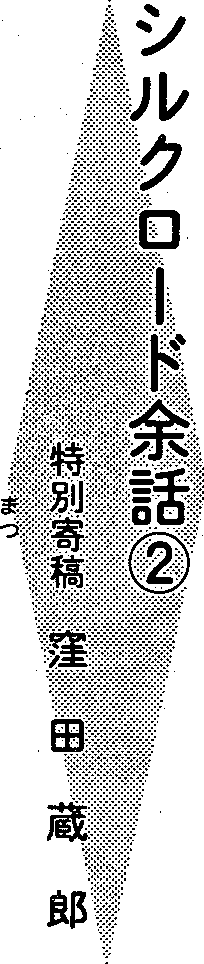 ふるさと横田の先覚者を追慕し顕彰する小展示館を設ける運動を荒く織った薄汚れた天幕が五  六張りあり、 家畜用の木の枝で造った囲い柵もある。 耕地は少々ある程度でこれは自家用であろう。 奥さんは老婆みたいな人から娘のようなのまで五＼ 六人、子供が十数人いた。 ガイドからお金持ちだからチュー  インガムなど上げないようにと注意された。 しかし、 それほどの富豪？にはどうしても見えない。ところが天幕の裏に立派な外絲網の古道を車が行くいる。 早く走っても止まっても車がある。 何故だろうこんな処片側は一以上もある崖、依然として同じ。 そのうえ、  走に？  白衣にター  バンの精悼な山の中腹を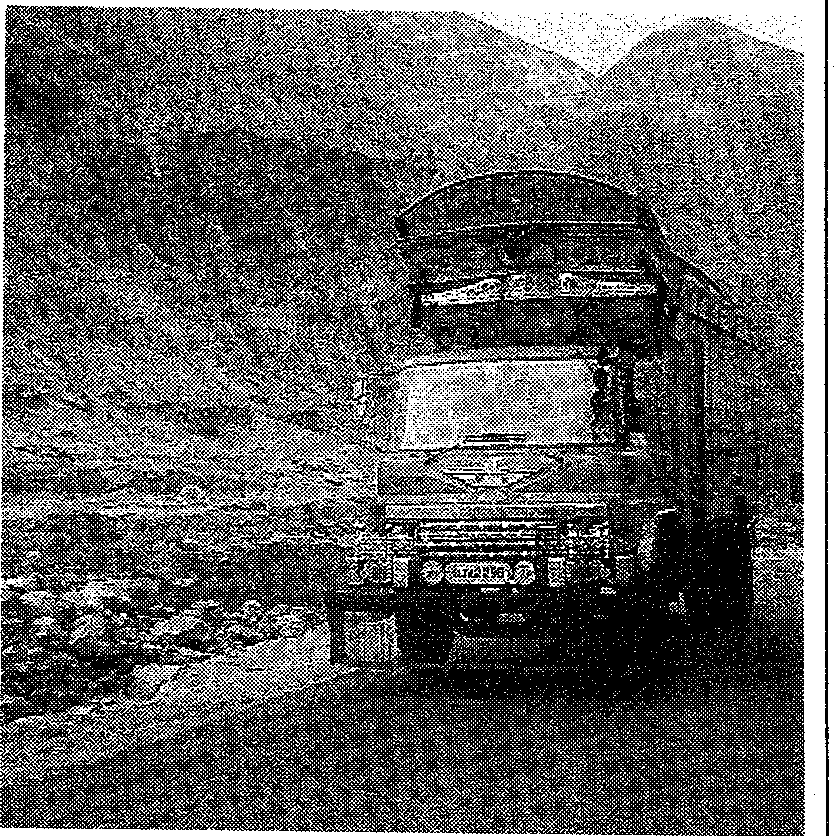 蜀の桟道よろし行中に頭の上からしばしば落石切り抜いて、 ペンキで毒々しい合成して造ったようだ、 都会で顔をした御主人と一問一答して、く、 超狭い無舗装の道を私を乗せた車が走っていく。 ここは長寿で知られるパキスタンのフンあんずザ郷。 杏の花が咲き乱れている、のど か長閑な里を貫通する中パ高速自動車道の支道。 この道路名前は良いが、 本道でも乗っていて ハラ ハラの連続、 カー プでもガードレー  ルなどは見当たらない。この枝道を本道までジー プで走ったが、 この時の車には驚いた。 正面に付いている計器はいずれもメチャメチャ。 油量計はゼ ロを指しているし、 スビー ドメーがパラパラとくる。 大きなのに見舞われたら一たまりも無い。落ちた場所は予備役の兵隊が、シャベルと猫車でノンビリと補修していた。そんな道路だが、 ペシャワールやイスラマバー ドとの間をバスが運行している。 汚れたものが多いがえらく綺麗なのもある。しかし日本人から見ると、 この綺罷という言葉は当てはまらないかも知れない。 日本でもトラック野郎の車が仰々しく飾っているのを稀に見掛けるが、 これはまでに着色したのが、 車体一面に取付けてある。 車体に直接塗ったり書いたりしたものもある。蓮の花などが付いていると霊柩車ではないかと思ってしまう。美意識に対する国民性の違いであろう。こんな極彩色の車が自慢らしく街道を、 クラクションを高らかに鳴らしながら走ってくる。しかもこれらの車をター ミナルなどで見ると、 蝿が窓にビッシリ集っており内側は見えたものではない。 少なくとも私の乗りは鍛冶屋が少なくなり、 修理組立屋が多くなっているわけである。ちなみにこの長寿の里、 高速道路が完成して車が頻繁に通るようになるにつれ、 人々の寿命が短くなったと言う。 歩くのがこ ぼ少なくなったためだと古老は零していた。賂耽から高級外車へ変換イラクに近いマリ遺跡からシリア砂漠を横切って、 ゼノビア女王で有名なパルミラの廃墟にテント驚いたのはその価値感の違いでこだわある。 土地や家屋には全く拘らない。 紙幣などは当座の使い分だけで、 余計持っていても所詮紙屑同然だと考えている。 国も政府も全く信用していない。  何かあれば引越して行くのだから、余計なものは無い方がよいと言うのだ。 家財道具などは見廻しても無いに等しい。昔は酪舵を数頭飼っていたが自動車の方が、 イザという時には機動性があるから良いという。ガソリンの備蓄分はドラム缶でター は前の処で、 上にも下そんな生やさしい程度ではない。込んだ車はそうだった。 日本か出る途中、 ベドウイン族の天幕砂の中に埋めて置く。 低収入なにも行かずプルンプルン震えて薄鉄板を花形や動物の形などにら廃車を買って二台分で一台に集落を通った。 山羊か羊の毛でのに車にだけは大変な金を注ぎ号	シルクロー ド余話	・田和山に浮ぶ出雲びとの古代・＂川柳．＂短歌・俳句知ったかぶりの外国語使用は国際化ではない	日本語を愛用し育てよう。込んでいるようである。 金目のものはこの車を筆頭にして、 女達が  （男も）身につけている金製の腕輪や足輪で、  行 った先（難民のような場合） で困った時に、 ペンチで切って売れば、当てにならない貨幣や株券よりもずっと役に立つという。 ズラッと入れている金歯も同じ意味かタクラ マカン砂漠の西端近く、ロー ランやホー タンを通過すると西域南道の終りに近付く場所に、 ヤンギサー  ルと言う町がある。 もう一いき北西に進めばカシュガルになる処だ。この地は古来有名なナイフの生産地。 街道筋のところでは、二軒に一軒はナイフ屋である。古物はもちろん、 地元産の鋼片や平鋼なども全く無い。 しかも街を走っている車は大部分が、日産、 トヨタ、  マツダなどの中古車ばかり。これではここでナイフを買って帰り、 銘産ヤンギサー  ルのナイフの原料はなどと、 化学分析でもして論文を書こうものなら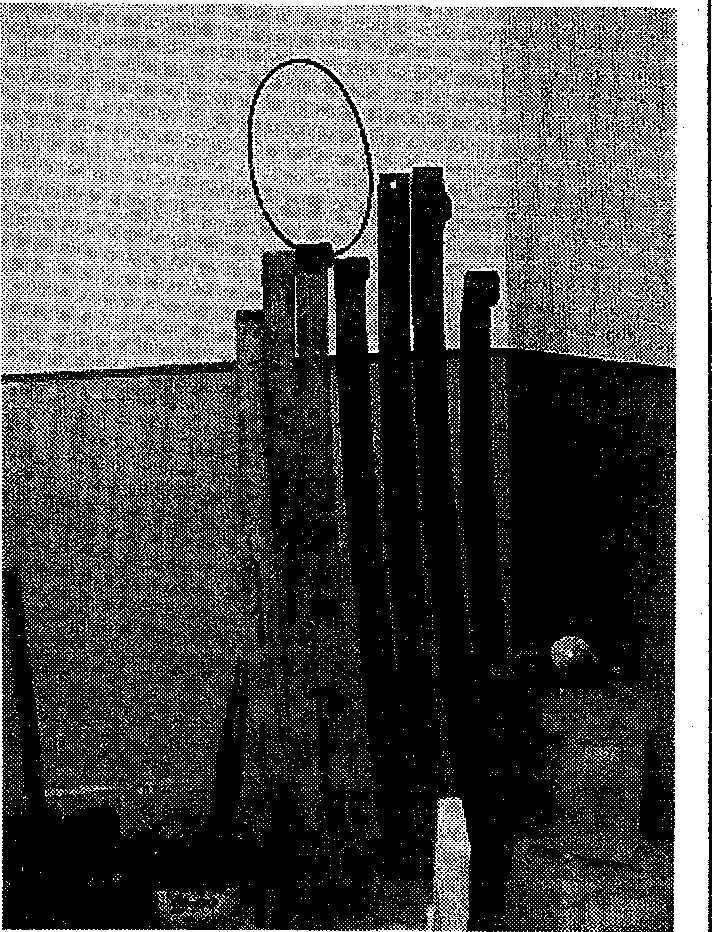 も知れない。そのうちの一軒に入って驚いた。  「何だこれは／．愛知製鋼、  大同平和ボケした日本人には夢想もできない、 不安定な状況下におかれている人々の、 鋭い実戦的経済感覚である。名産のナイフは日本産バネ鋼でナイフを買うつもりはなく、 どのようにして造っているかが知りたかったからだが、 その薄暗い店に入って見ると、 素材は総べて解体した自動車のスプリング鋼。 伝統の中国産鋼といった特殊鋼などの、  スプリング鋼社内規格と同じではないか」と言ったことになりそうである。 庫車の町でもかなり大規模に製造していた工場を見たが、 原料の点についてはやはり同様のようであった。ちなみに廃却自動車がこのよそれも中古車が多い。 ガソリンスタンドに行くと、 日本の大手自動車メー カー  の車が、 仲良く順番待ちをしている姿をしばしば見掛ける。 それらの車は決まっなっているらしい。 街角でバッタリ出くわしたのだが、 車の化物としか表現しようが無い代物だった。その一度見たら話題になるように利用されている位であるから、 解体建材も火造り釘や蹄鉄になり各種の建築金物などになる。 樹脂製品も材質別色別などに分けて細かく再利用されている。 産業廃棄物が少ないというより、 捨てないで何でも再活用してしまっているようである。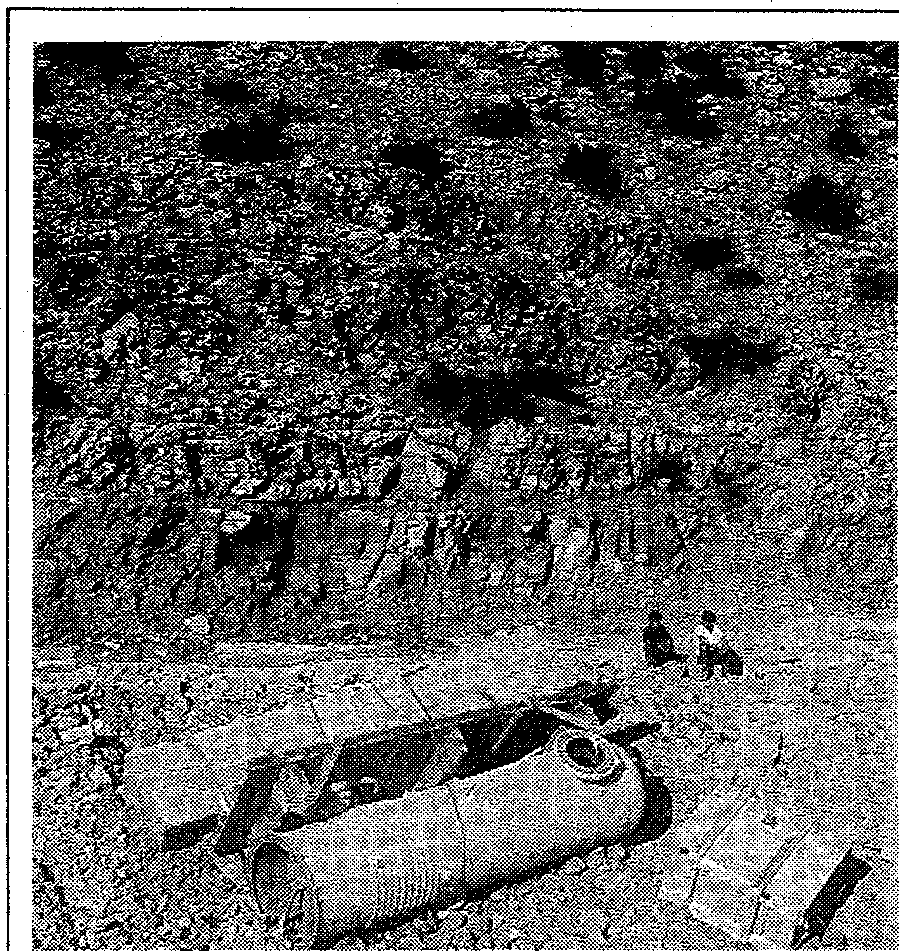 走っているからこれでも自動車バクダッドは御承知の通り産 油国の首都。 それなのに経済制裁のためか、 自動車は日本製のて後尾のところに	、などの文字が、  センチ角もある大文字で書かれている。 ここまできて中古車の宣伝でも無いものをと思わせられるが、 宣伝ではなくてこれが所有者の自慢なのであろう。ひどさてここで、 今まで随分酷い中古車を見てきたが、 これ以上のものは世界中捜しても無いだろうと思うような、 そんな車を街中で見掛けた。 観光省の役人が知っていたから、 案外名物にうな車だが、 ボンネットもトランクもルー  フも、 もちろん窓も扉も無い。 バンパー もだ。 シャーシの前方にエンジンがあり、  その後にハンドルと、 粗末な木製じ   うたんの腰掛けに小さな絨毯が敷かれており、 これで走っているから不思議である。 日本ではポンコツ置場へ行っても到底見出せない。 雨が少ないから良いようなもので、 降ってきたら片手で傘でもさすのだろうか。 車検どころの騒ぎではない。 シャッターーー	ーーー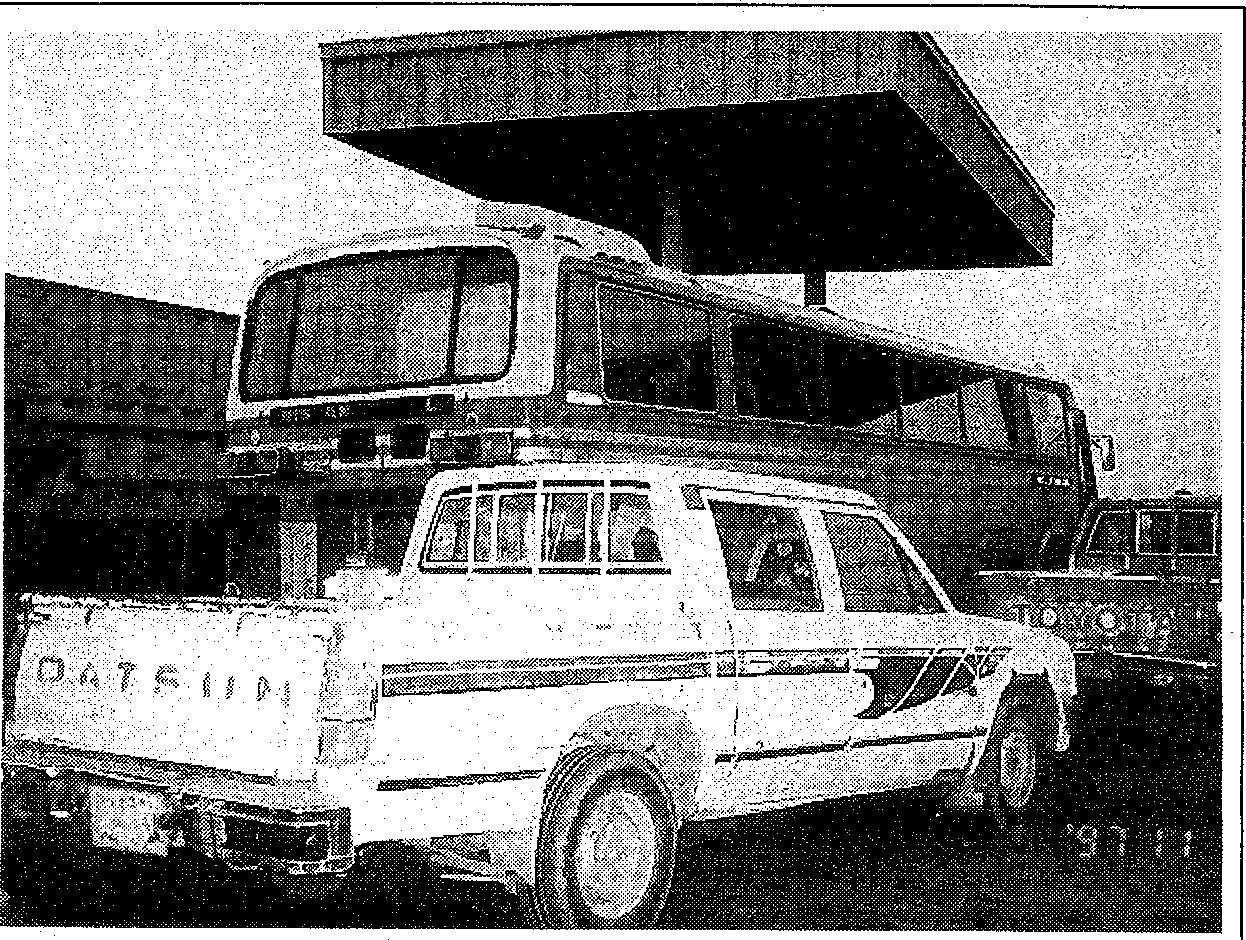 ー	ぅーー	想を育てその行動の原動力を導和山に累出喜品哀」いいいいい！	ーー	であるが、 特にここは聖地の色を切るのを忘れて唖然としている筆者の前を、 立派な髭のお兄そんな感じの風景であった。  シルクロー ドで見た現地人の風 土  記風土記の丘資料館を訪ね、 四度目の常設展を見て出雲びとの古代を頭に描いた。 見るたびに生活の輪郭が明らかになるが、ここではその出土地と周辺の風景のないのが欠陥で残念である。説明を聞いて紀元前二世紀、二千二百年前の田和山遺跡の出土品に見入った。 土器・石器の片々、 銅剣に移る前と見られる石剣片もある。 一部復元されている土器などからも、 そこに弥生人の姿が浮かんでくる。 長い間に育まれた生活の思想があらわれている。 そこで先程見た、荒神谷・加茂岩倉の出土諸銅器が生きて来る。 驚くほどの弥生人の思想とそれを表現する技術跡の遺物があった。 長い古墳時代を経て、 次々と大陸から渡来した文化を吸収して、 日本文化をさらに豊かにしてきたことを見て感慨深かった。 遺物・遺跡はその場所が大切である。 近くの来実廃寺遺跡の現地に立寄って、 古代人の生活と思想そしてその表現様式の発展充実を噛みしめた。次いで県立美術館のロー ・ コレクションの、 初期ルネッサンスから、 バロック、 印象派の絵画、 そしてムンクまでを、 心ゆくまで見入った。 かつて一ヶ月に及ぷ旅で西欧文化の満ちる各地でかみしめた感慨は一っひとつの絵画の生まれた風土、 思想の推移、 表現技術の進歩をより彩が濃い。 高地の中段には三段の環壕があり、 最上の段丘には、祭祀の社や物見櫓の柱跡がある。いよいよ荒神谷や加茂岩倉の銅剣・銅鐸などとの関連が密接に感じられてくる。こうした姿の遺跡は、 日本では一っしかないものであるという。 東北アジア大陸とのつながる推定がいよいよ深まってくる。「国引き神話」 を生んだ、 大陸との交流が色猥く浮かんでくる。それは高台から東を眺めると  伯苔大山、 西へと島根半島の山並み、 そして西の簸川平野へと続く眺めは、 国引きの詩情として結実している。奥出雲横田の住人は、 雲伯さんが運転して悠然と走り去っ足長距離バスは、 何処でも車内は、 この遺跡全体が当時の聖地鮮やかに蘇らせて、味わい深かっ国境の鳥髪の峯船通山にていった。シルクロー ドを廻っていて色々な車を見たが、 これはピンからは喧喋に溢れて汗と ハー プの臭いが充満していた。 屋根の上にうず高く積上げた古毛布やアンと考えられることと結びついて、現地遺跡見学への思いをせきたてた。た。 時間が少なく心を残して田和山遺跡に向かった。島根考古学会員の案内で現地登って四周を眺めると、 勿論弥生時代以来現在も、 一望のうちに、 束の大山からキリのキリの方の最たるもの、ペラの包み、 高さの制限など無続いてそれから四年たっを十分に見学できた。 まず高台夜見ケ浜、 そして島根半島走行していたボロ車の中で正に横綱であった。 車が走っているいからよいが車が横倒しになるのではと ハラハラさせられた。た二世紀の弥生時代の、 近くの友田遺跡の出土品があり、 さらくる  みから四周の遠景を眺めて写真にもおさめた。 すばらしい位置との数々の山塊の連なり、 西の大社の浜・園の長浜、 そのでは無くて屑鉄が走っている、に四	余年下った来実廃寺遺眺めである。 これは弥生人の思して三瓶山を眺めることが〗	できる。 ここで国引きの詩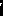 斐の上川柳三月の句贔旦ロロ旦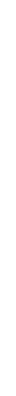 春の陽にきらめく流れに歩みきて裡に溢るるものを覚    る	常  盤    はるまさ大関に返へり咲きたる貴ノ浪千秋楽の拍手やまざ	角	長	子春浅き道の辺の笹風に鳴り杏き旅    ちの日にもききにし	仝	人耳遠き友とゼスチャー を交はしつつ田の草取章は完成したものと、 暉年を越えて実感する。縄文人・弥生人も古代人も、恵まれた自然に対する感謝は敬虔と長敬の念を育てて来ている。折からの春の陽光はまぶしく、その感を益々深くした。 この上地・遺跡が現にあるからである。失われることは考えたくない。外 は 雪 鉢 の 花 見 て 春 を 待  つ		 真	 綿	よし子新  入  生  い な  い 集  落  昼  静  か	児		玉		哲		呂   一  いびき止め買ってしかけてお楽しみ		足	立	玉	恵名も知れぬ草も美わし病みあがり	 勝		 田		 みのる   リ ハビリになるかもしれぬ落葉かく	 藤		 原		 のぽるいパ＂口い心い 戸臼口い	戸	戸尻 矩撻も そろ そろ終り畑見 る		 藤		 原		 千代子ヶ月とうとう風邪といくさす滋	松	浦	久	寿雪消え て狙われ ている蕗 の 墓		渡		 部		 ミッ コ白髪 へ春 が来 たよと 雪し ずく		 田		中		有樹絵るにひと日は長し	宮	廻	愛	子同時代の出雲西部の二つの銅  一  ふたり居て痛い痛いとこぽし合う	松	浦	亜	以長火鉢に鉄瓶の湯のたぎちゐて外はしんしん剣・銅鐸の出土地がまだ思い浮一平凡にやって見た いが暇がな い	田	中	芳	春。と淡き雪降る	野	村	節	子ぶ。 自然への感謝と畏敬は生活のもとであり、 祭りの出発点でしていくさまが描かれる。	古代出雲の実カ・勢カ・経済力この遺跡は価千金である。 他   を推定でき、 その技術力にも目パ	〗いい	人あり回帰点であった。の計画施設も価万金であろうが、．  を向けざるを得なくなる。記録に残る友田遺跡は今は平．．く．声．き．．こ．ゆ．．．．．．．．．．．．．．．．安．．部．．．夕．．波． 地であって想像しても浮んで来場所は他に求められる。 すると保存される田和山遺跡は永久に伝えられるものとなって億金の師（昭和月    日追記）年    月第    号を国の拡がりが大きくなったと思われる。 他地方にないこの遺跡値打ちとなる。  （今年の    月日の見学会のあとで）出した。『奥出雲』も    年を経て、 第呼訂）号となは、 精神と生活発展の原初を如実に語ってくれる。月    日の大社町の発表による。 横田史談会はその秋結成されて今日に至っている。再びロー ・コレクションの作ると、 出雲大社が平安時代後期見学会も回を数え、 京品を思い、 風土は文化の母体であると思うことしきりであった。世紀）ごろ、 本殿がにも及ぶ巨大建築であったと都一泊見学をはじめ、 多くは日帰りであった。 当初はこの遺跡と同時代が、 さきの伝えられていたことを実証する、バス   台人の参加者で盛銅器出土の時代である。 それらを重ねて始めて出雲びとの生活本の柱の束ねて直径本  （丸木柱   本をが発掘された。会であったが、 旅行ブー  ムによって滅じたが、 陰陽各が描かれる。 そして遡って縄文人の、 降って西谷墳墓群から四隅突出型墳丘墓時代、 出雲国の成立、 来実廃寺へと歴史が充実この社殿は弥生時代の田和山遺跡の高台の祭祀の社の形を継承し、 発展させたものと考えられるという見解も出されている。地の見学を続けている。古文書を読み古典を読む会も    回に迫っている。（横田史談会    高橋）会員頒布一部二円／六九九ー一八   島根県仁多郡横田町一、呉一ノ（電話・電送兼用編集発行責任者・高橋一郎   （横田史談会振替松江口座頒布／ 仁多郡仁多町三成  植田軽印刷所ふるさと横田の先覚者を追慕し顕彰する小展示館を設ける運動を見る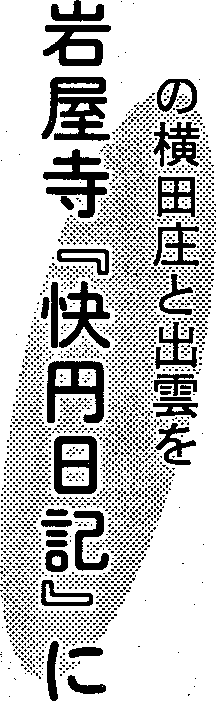 ー  全 文解読 によ りした。 明治時代半ばよりわが国の革新僧侶として、 教育改革も唱えて中央で活躍した雲照律師は、 若いころこの寺で修業した。今も本堂には快円が当時富田（現広瀬） に於いて求めた仏壇などが置かれている。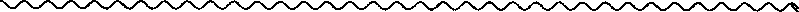 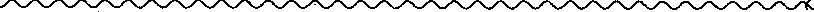 宮    沢   賢    治手は熱く    足はなゆれど   われはこれ塔建つるもの農民の奉仕によって大催小池氏の登御の行列が行われ、 社前の長い広場の中央仮殿に移した神体とともに待っ、 岩屋寺僧・神官と合流して本殿に到着し、 上座に大催ついで僧、 下座に神官が着座して祭典を執行した。 この費用はすぺて大催所有の免田からの収入でまかなわれた。 放生は行列に参加した馬を放つ行事であって、 この馬の行方で稲作の豊凶も占った。 明治期半ば（出雲国は近江国の宇多源氏の一門佐々木高綱）、  各地に移り住んだ地頭によって、 半世紀にわたる源平争乱も終りを告げた。幕府の基礎づくりを終えた頼朝が没すると、 実権はその妻政子の実家北条氏へと移っていった。これをみてふたたび貴族政治復活をねらっていた後鳥羽上皇を擁する京都方は、 幕府討伐を考えた。 これを知った幕府方は直ちに兵を進めて京都に迫り、 梅号を記念として、年前   興僧祐円によって寺勢は大いに闊年ころまで続き、 雲伯備国境雨あけの宇治川渡河作戦に成功全文を解読して引用してい上り、 横田庄の一荘官も兼ねる滑り来し時間の軸にをちこちに美しくも成りて地方最大の祭典であった。ヤして京都方を敗り、 その所領瑯た 「快円日記」 の全文に、ほどであった。世紀に入ると弘安    年以来の棟札すぺてがあ余か所を没収しそれを恩賞とし「大永の古記録全文も加三沢氏が横田庄に入ってその荘燎々と暗をてらせるり、 当座の歴史資料として貴重て多くの関東武士に与えた。 こえて、 時代と地域の舞台の官となったころ、 中興の傑僧快その塔のすがたかしこしなものである。うして各地に新補地頭が置かれ、中で記述する。 休みながら円の登場となり、坊    余名のあ	かれ武家政治の体制は一段と整った。長期連載の予定。「奥出雲」に連載したり、 拙著に載せたものを補正して本号にのせ、 序とした。金巌山岩屋寺平安仏教の特色のひとつ山岳修行場としてこの地に創建され僧を抱える奥出雲の霊場となった。 やがて三沢氏の家臣石原氏によって弘法信仰が高まり、 庶民の信仰もあつめて今日に至っている。 岩屋寺といえば弘法さんと言われるほど、 近国に名を知られた。中世の記録が多く、 横田庄のむさぼりて厭かぬ渠ゆえいざここに一基をなさん正しくて愛しきひとゆえいざさらに一を加えん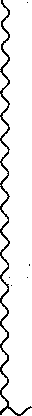 横田八幡宮世紀半ばすぎ岡（弘安世紀執権北条氏のころ世紀末、 源頼朝によって京都中心の貴族政治が終り、 武家による鎌倉幕府が成立し、 源氏の氏神となった石清水八幡宮の全国の荘園は手厚い保護を受けた。 横田庄の開発領主であって年、   それを石清水八幡宮に寄進した、これが承久の乱である。こうした情勢をみて動き始めたのが横田庄の北方の広い地域、三処郷をもつ地頭三処氏  （仁多郡の郡司で首席の大領の末孫か）であった。 三処左衛門長綱は横田庄の荘官の一人  （預所職） にも任ぜられてからは、 領家八幡た。 横田八幡宮が山麓に移転再解明の根本資料となっている。第    回の元来襲のか月前に現元郡司系武士横田氏はその力を宮への貢納品  （年貢鉄あるいは興されると、 やがて神仏習合思想からその神宮寺ともなり、 武中世以来奥出雲の真言宗系諸寺の中心となり、 近世では松江の在地に移されて以来、 横田庄の守護神として武士や庶民の信仰弱められた。 八幡宮は新しく一人の荘官をこの地に送った。 荘年貢銭）をとかく滞納し懐を肥し、 時には乱暴もし八幡宮側に士そして庶民の信仰をあつめ、千住院の住織となるものも多く、の中心となった。月    日の放官 「催」 職の小池氏である。味方する岩屋寺に火を放つなど修験者の修業の場ともなり、 中松江藩の相談役として重きをな生会の祭典には、 郷内か村の全国の各国々に置かれた守護し、 領家と荘官預所職の地頭と号	岩屋寺 「快円日記』 に 見 る ・ 回 顧 と 感 謝 ・ 短 歌 ・ 川柳 ・ 俳 句知ったかぷりの外国語使用は国際化ではない	日本語を愛用し育てよう。の争いは絶えなかった。 ほかの荘官の報告によって八幡宮は幕府に訴えるが、 地方武士も掌握南北朝時代叩  （正和年妙音尼の没後、屋寺に服する立場に追い込まれこ。足利尊氏の勢力が安定して来心を握り庄内の名主層  （地主）そして現地在住荘官を味方に引き入れることによって、 それら（本領）丹後の石原庄から家臣石原氏を差向け、 これを横領してしまった。したいとしている幕府は煮え切らない対応をし続けた。ところが執権北条時宗の異母兄時輔が京都六波羅探題南方となり、 伯者出雲にも勢力をひろげ、 出雲では八幡宮領の竹矢郷（平浜八幡宮）  横田庄ほかを支配することになり、 三処氏は三処郷内へ押さえ込まれてしまっ当庄は鎌倉鶴岡八幡宮ついで京都六波羅密寺の造営料所となり、のち内裏  （皇室）御料所となった。 そののち持明院統  （のちの北朝）の仙洞  （上皇）御所御料所となって、 その代官として安部氏が下って来た。 鎌倉幕府が亡び建武の親政に復すると横田庄はふたたび石清水八幡宮に寄るとその下にあった山名氏は、伯者を中心として勢を拡大し横田庄に進出した。 このころ仁多郡西部三沢郷の地頭飯島氏  （改姓して三沢氏）はその地盤をかため、 同じく土着成長した飯石郡三刀屋の地頭諏訪部氏  （改姓して三刀屋氏）とともにーー両氏は新補地頭で清和源氏流の信濃が荘園領主  （このころは仙洞御所と石清水八幡宮）と守護の双方に、 秋波  （色目）を送ることを断ち切ろうとしたからである。明徳の乱このころ山名氏は「六分一殿」と呼ばれ、 一門で全国の六分の一を支配するまでになっており、将軍足利義満にとってはその．勢その後仙洞上皇は度々教書を下して、 その返還を求められたが応じなかった。 これを知った義満は態度を変えて、 先に討たせた時煕・氏幸を許し満幸を追放しようとした。 ここで満幸は三度の教書を頂けば返還すると願い出でた。 勅使・院司別当中納言日野家斉と下司斉藤左衛門た。 元来襲によって西国地方は進されて八幡宮領に復したが、源氏の同族	足利方に協力し ．．などあは．力	り難く、 眼の上のた尉が横田庄へ下ったが、 山名方緊張を加え、 西国の社寺に対しては 「敵国降伏」 の天皇の祈願文がしきりと届けられ岩屋寺にも届いた。 源氏をはじめ武士の守護神として信仰をあつめる八幡宮の神宮寺として、 庄内における力と信仰をあつめるため、北条氏  （時輔の母で、 時頼の後南北朝の対立時代に入ると、 修験道当山派が持明院統にくみし武家側がこれに加担したため、再度仙洞御料所となった。 やがて足利・山名両氏が入り乱れてこの庄に触手をのばしはじめた。一方北方の三処郷は大覚寺統（のちの南朝） に属し、 建武のた。 やがて伯者守護山名時代の子師義は積極的に横田庄内に働きかけ、 岩屋寺も保護した。 その子時義  （但馬・備後・伯者・隠岐の守護）は、 横田八幡宮の遷宮の本願ともなり、 岩屋寺への寄進もしきりと続けた。 そして時義の弟満幸は丹後・出雲のんこぶであった。岡  （明徳元）年義満は山名氏の嫡統時義とその叔父氏清・弟満幸とがかねてから不和であったことに目をつけ、 時義が生前将軍をないがしろにしたということを理由にして、 二人に時義の子時煕・氏幸を討たせた。 時煕代官石原氏は地元民をそののかしてこれを追い払らわせたので、上皇は立腹、 義満は満幸の守護職の改易  （とり消し）を決定した。 ここに於いて満幸は 「これは山名一族を亡ぽす計略である」と氏清と謀って兵を挙げたが、山名一族の結束は手遅れのまま室妙音尼）を動かして、 八幡宮中興による恩賞によって鰐渕寺守護となった。 このころ横田庄は本拠但馬より領国であった備岡  （明徳年    月   日両軍はを庄内の南の尾園村から岩屋寺の山麓現在地の馬場に移したのは、 覚満のあとをついだ佑円であった。 佑円は東大寺と石清水八幡宮のかつてのゆかりから、（簸川郡）の僧頼源がこの庄の地頭職を与えられた。 のち親政に不満をもつ武士の棟領となった足利尊氏によって親政は崩壊し、 当地方でも三処郷と横田庄の南方備後国境の馬木郷には、山名氏の一門馬来氏が地頭として来住した。 南の山一っ越えた備後国の地毘庄  （庄原市周辺）には、 関東武士山内氏一族が早後にのがれた。 そしてここで守護として山内氏に所領を安堵（認め）して、 被官  （主従）関係を結んだ。 討伐後、 時煕の領国但馬を氏清に、 氏幸の領国伯京都の西の内野で激突した。出雲    隠岐・伯者・丹後の兵暉余騎の山名満幸方に対して、勝利の確信のなかった足利義満は、 思わぬ氏清の戦死と、 戦線岩屋寺は行基の開基した寺であは南朝と北朝に分かれて対立し、くから地頭として来住、 土着し   者隠岐を満幸に与えたので、の乱れによる満幸の逃亡によっり聖武天皇の勅願寺でもあった岩屋寺と高田寺の争いにも発展てかたい地盤を築いていた。満幸は丹後・出雲とともに四かて勝利を収めた。 この時参加しとして寺格を高めることも考えし、 武家勢力側に立つ岩屋寺に守護山名氏がしきりと岩屋寺・国を領することになり、 その勢た三沢代尾張守為忠は内野でた中興僧であった。よって高田寺は押さえられ、 岩八幡宮に寄進を続けたのは、 民で仙洞御領所横田庄に本貫地討死した。-3-	「この地の自然は	心の鏡」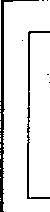 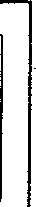 古代編① 出雲讃歌(286)② 1枚の木簡の発見から(294,295,296,297,298)完中世編③  この頃（秀吉）の奥出雲(255)近世編④  年表を読もう（洋学の輸入と外国人の来航）（284)歴史と風土⑰ しん仁多郡風土記①	(270)未完小字の歴史⑱ 村と町の変遷①(287)未完人物⑲ 米原清男（亀嵩）の足跡(278~9)諸	史時代・地域と奥出雲	⑳  鉄の来た道ートルコから日本への奇跡⑤ 秀吉の時代の奥出雲	（増254)(252, 253, 255, 257, 258, 259, 260, 261)完	⑪史蹟めぐり一備中成羽町と横田⑥ 奥出雲と毛利氏	上・中・下(256, 257, 262)(262, 263~4, 265, 266, 267, 268, 269, 270,	⑫ 中国・朝鮮・南方から出雲（日本）を考えてみる274~5)完	⑦ 平安遷都のはじめ(289)未完⑦  徳川慶喜とこの地方(278~9, 285)	⑬	メソポタミアの鉄文化(291~2, 293)⑧	元禄時代の奥出雲(288, 293, 294)	⑭	シルクロード余話(297, 299)未完たたら製鉄	民	俗⑨  明治以降の奥出雲に於ける銑生産の系諮⑬	⑮  ハッケヨイ、ノコッタ(284)続(251, 253, 256, 265, 266)未完⑩  奥出雲のたたら製鉄史⑯	随	想続(267, 268, 269, 270)未完	⑮ 宮沢賢治生誕百年④⑪ 奥出雲の近世企業たたらの発逹過程	(252, 253, 255, 256, 257, 258, 259, 261)完(271, 272, 273, 274~5,, 296~7)未完	⑰墨跡展にみる時代(281)⑫ 金属の歴史国際会議報告(280)	⑱ 日本にとっての中国儒学瞥見(281)⑬  明治初期に於ける仁多郡の経済事情	⑲辰のとし	(296)上・中・下(282, 283, 287)⑭  新編奥出雲の砂鉄小史(289~90)	提	一舌⑳	田和山に浮ぶ出雲びとの古代神社と寺院⑮ 横田札所めぐり⑭	◎	俳句・短歌・川柳（地元作者）	f母ーに弓コ(255, 256, 257, 280, 283, 285, 289~90)未完	（御協力に感謝します）⑯  出雲国内の朝鮮関係神社(265)417回゜顧感＿ 謝-4-横田史談会は、1975（昭和50)年に発足して25年になりました。戦時中の1939（昭和14)年、敬友藤原道夫君から発見されたばかりの、「宮沢賢治の詩一篇」を示されて以来61年、時あるごとに私の脳裡に浮んで来たのでありました。教育職時代は激動し見通しない時代でしたので、諸学校の教育に若さで熱中するかたわら、地元の学校在勤が長かったので、音楽・読書を中心として、楽しみそして懐古し明日を考える文化活動に昼夜をつぶしました。退職後はこの会の運営に日夜努力し、郷土の古代史とくに中世史、また近世近史とくに奥出雲の砂鉄製鉄業（企業たたら）の究明に力も注ぎました。それらは会員の皆様や多くの同好者の支えで、『奥出雲』(50号までは横田文化）に、皆様の発表とともに掲載してきました。高齢者の増加は基盤を揺るがしていますが、篤志を頂く方や、数多くの研究者の方々から受贈する著書や学会誌あるいは抜刷、学会の方々との資料交換によって、それを宝物にかえて運営を続けてまいっています。資料は移しくありますが、頭の回転が遅くなったのを用心して、考察に誤まりない努力をしております。『奥出雲』300号となり、和歌・俳句・川柳の地元の同好会の作品も毎号載せて頂いており感謝しております。『奥出雲』にのせて修正し、『山陰史談』『風土記論叢』『季刊文化財』に少なからずのせておりますが、島根史学会会報の古代から現代に至る各種の論文で参考となるものの一覧表に1993年までで    37     も採用集録して頂いて恐縮しています。その他、中央の各種学会誌（主として鉄）にも要請をうけたり、また2つの国際会議でも発表を要請されたりして感謝しております。特に日本鉄鋼協会の吋ふえらむ』あるいは可バウンダリー』＄『金属」などに掲載して頂いたものは、温い眼を注いで頂いてよろこんでおります。そして数多くの研究者の貴重な論文の中にも引用して頂き、また『奥出雲』掲載のものまで引用して頂いて恐縮しております。それは当地の系統的資料が保存されていて、その集計がお役に立っているものであります。  「勅絲原記念館」蔵の文書を中心に、卜蔵・柾・桜井・田部ほかの鉄師の文書も加えられているからであると思います。責任を感じております。また、「炉場」と「大鍛冶場」の工程を一貫して経済的視点からとらえて、「近世企業たたら」として述べていますが、「企業たたら」の語は次第に使って頂く論文が多くなりました。「四日押から三日押」への操業の合理化は、近世企業たたらが銑生産を目的としてまた、伯者国の下原重仲の『鉄山必要記事J （鉄山秘書）にも、10余年前から同時代の中国地方の4鉄師の経済記録部面から問題をもち、最近貴重な傍証を得ることができましたので、協力して頂いた方とともにまとめることにしております。終りに、「山陰史談」に2回宛にそれぞれ分けて登載して頂いた「仁多郡馬木郷地頭馬来氏」(12, 13号）と、「仁多郡地頭三沢氏」(14,  20号）の論文は、旧島根県史・新修島根県誌・仁多郡誌・島根県横田誌（但三沢氏記述の冒頭部分）・仁多町誌の記述の根本的誤りを訂正したものであります。この論文が修士・学位論文に用いられていることは感謝しております。また『奥出雲』207号の「信長の時代の奥出雲6」の横田庄の貢納の記録も、学術論文に用いられております。町内岩屋寺の『快円日記」をこれからまとめますが、終れば、奥出雲と横田庄と三沢・尼子・毛利の3氏についてまとめたいと思っています。古文書を読む集い島根県立図書館の絶大な御協力により毎月開催し、出雲・奥出雲・町内の古文書を読む会をはじめて262回を数え、途中から加えた古典を読むは、『出雲国風土記』全巻、『日本書紀』全巻（あと2回で）を100回を越えて読了することになります。研究会の主催・共催見学会  10回。 講演会	8回。 講座	8回。主催〇横田たたら研究会（はじめは勉強会）	15回うち全国規模で北海道から沖縄まで参加8回（県文化ファンド・横田町・日立金属鳥上木炭銑工場、絲原記念館協力で）〇陰陽郷土史研究会	4回〇先覚者を語る会	2回協カ・共催〇島根県近世史研究会	2回 〇出雲風土記研究会	2回〇たたら研究会横田大会1回〇産業考古学会横田大会1回0BUMAIV金属の歴史国際会議 横田会場 他 横田紹介展（松江において）横田町内仏像展（町内） 郷土偉人遺墨跡展	2回史蹟巡り京都市(1泊2日）御所・石清水八幡宮・泉涌寺・六波羅密寺岡山県	津山市。奥津・上斎原。成羽町。倉敷。高梁市。いる、真砂砂鉄地帯のたどる技術史（経済とともに）烏取県倉敷市。岡山市。総社市。倉吉市。名和町。大山。鳥取。米子市。日南町。であったと考えています。『ふえらむ』発表論文の数字のさらなる詳細な紹介と、それと符号する、炉場番頭の記録を紹介したいと考えています。（日刀保たたらは当地の三日押の技術の中から、鉗のみを生産する新三押と私は位置づけています）①1996. 11月号	②1997.  6月号	③1991「金属の歴史」広島県	福山市。神辺町。西城町。東城町。高野山町。広原市。三次市。吉田町。県内	石見銀山。吉田村。荒神谷。加茂町。県埋文セン(3~4回の	 ターとその付近。風土記丘とその周辺。地もあり）	熊野・八重垣・神魂神・広瀬町、安来市   他郡内の町内。	（計 50余回）418その後再起を期した満幸は伯明徳の乱哀話いた九郎の中間が 「日に八幡のは快円である。 この時オで    快円の父藤兵衛は当時尼子氏と者に下った。 たのみとしていた岡  （明徳元）年も押し迫った宮から九郎どのが女房へ送ったあった。 その後年生涯をかけ    の合戦で大原郡で討死した。富田城  （能義郡）にいた満幸の月    日、 洛西内野の一隅にあ手紙の中へ、 その饗の髪をひとて復興に努力し、 本堂をはじめ	この明徳の乱については、  冒出雲守護代塩冶駿河守も余騎    る八幡宮の社前に集った山名氏ふさ切って巻きこめて送られた」坊をことごとく完成した中興    頭に雲州横田庄との書き出しでのみであった。 その上駿河守のの若党の中で、 わけても山口と話した。僧である。 この快円こそこの横    綴られている 「明徳記」	巻に父上郷入道は足利方に下り、 駿森下・旗津・鹿野・小鴨そしてこの女房はもと姫子  （責人の田庄に端を発して始まった明徳    くわしい。巻をなすほどこの河守も二君にまみえずと自害し家喜九郎の人は、 心に誓い合娘）で東洞院  （貴人）の思 いもの乱で討死した、 家喜九郎の忘    乱は、 将軍義満が宿敵山名氏のた。 この時山名方に加った馬木郷の馬来氏綱も、 富田城下吉田村で討死した。 満幸は失意のううことは同じであった。 九郎が言うのには 「京に上って久しい。御所様の御旗の下にあるぺきなのであったが、 九郎と知り合ってからは四条のあたりで母とともに住んでいた。 九郎が届けたれ片身の末孫であるとは、 奇し    勢力を削いで地位を確保した天ぇき縁にしである。 乱後その子孫    下分けめの戦いであったことをは生国因幡へは婦らず、 流浪し    しめしている。 奥出雲の奥・横ちに削髪し、 主従人で筑紫ヘのに、 主君がこれに敵対された手紙には、 「われが討死すると主君山名氏の縁でその一族、 横    田庄が争いの発端となるのは、逃れた。 この年    月、年に及ので今は京へ攻めのぽることにも、 軽々しく我との交りを語り田庄の南馬木郷の地頭馬来氏を    そこにそれだけの値打ちがあっんだ南北両朝の対立も終り、 合体して北朝の後小松天皇の時代となった。この山名氏の横田庄横領の 年間の代官石原氏が、 居を構えとりでなった。 勝っても負けても逆徒の汚名はうける。 このうち一人でも討死したら、 ほかの    人もみなともに枕をならぺてあの世へ」 と。 そして神前でこの志でたもうな。 それでこそ草葉の蔭で嬉しく思う」 とあった。 母とみた妻は 「生涯を契った仲である。 さまをかえしてほかの袖による心はない。 この心を伝えた頼ってそこに住んだ。 父は家喜    たからである。 戦国の軍略上の藤兵衛、 母は三処郷湯野  （亀嵩）  要衝でもあったし、 社寺の信仰の佐藤彦右衛門の嫡女であった。   の中心でもあったが、 この庄の麻  播 桜 よ	簸の上短歌会その砦としたのが、 仙洞御料所内の八川の三笠山であったと考えられる。 この後石原氏は逃れて三沢郷の三沢氏をたより、 再起して子孫がふたたび、 三沢氏の代官として横田庄に入るのは、それから半世紀の後のことであと契り合った。 その後二条大宮の合戦でほかの    人が討死したと、 九郎の中 間が告げて来た。九郎はわが身の不覚と馬を駆って二条大宮へ至り、 大音声とともに敵方赤松勢の真中へ割って入った。 たちまち馬を斬られ九い」 と、 自分の髪を切って    オの年の暮、 濃き黒衣にかえ、  歌一首に水々しい黒髪を添え使にことづけた。一すぢに思い切りつヽくろかみの    かヽる乱れの世を嘆くかな〗〗叫	口〗ぃ口＿ストレスのたまれる頃と娘の誘ふ人波つづく	一る。 また仙洞御所から下向した    郎もか所深手を負った。これを読んだ九郎は、 思い残	い    い友の便り読む夫も辞して十年を  宮   廻   愛   子一勅使が代官に追われて、 九死に太刀を杖に 「南無阿弥陀仏」 とすことはないと片身と歌を肌に	角	長一生を得たという場所が、 今も地名として五反田の東方に 「ご念仏して大宮へと歩むところを、山名時煕  （義満方）の兵が囲んびん守り入れて、 次の日討死したとヽ．つ。向ひなる古刹の丘に咲き満つる麻播桜よ縁に	一茶を汲む	野	村	子一よん   （五位の）橋」 として残っで首をはねた。 その時左の髪に暉  （永正年、 尼子方の兵愛くづれ別れは告げず葦切の鳴ける湖畔をあ	一ている。少し切ったあとがあったので怪しんだところ、 最後まで付いて火によって全焼した岩屋寺の復興のため、 院主として登場したてなく歩めり安	部	夕    波生産力も無視してはならないと思う。日	簸の上短歌会あけえ	表装は幼き日の夢朱のいろ八十歳にして雛の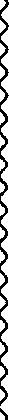 軸求む水    井	生  ・頁横書きの続き）「奥出雲』 発刊。 横田史談会発足以前から御指導頂いた研究山	者の先生方のお力が、 私の支えでありました。 また各種の研究会等が当地で開催できたのも、同様な御指導御支援があったからで感謝の至りであります。松	故人では田     中	山崎俊雄       飯田賢一大橋周治       芹沢正雄飯塚一雄       並河孝義加藤義成       伊東   錫（暉）そのほかの先生方、 休養中では今井勇之進    葉賀七三男 先生がおいでになります。 また田		北海道    秋田   岩手    宮城 福島    千葉    埼玉    栃木    茨城群馬    東京    神奈川    静岡田ごしらへに疲れし夫がリモコンを握れるままに眠りをりたり	宮	愛	子ひ    と山に入りて美しと他人の写したる桜も桃も風に舞ふなり	諸	角	長	子一枚のめのは灸るにたちまちにこはばりてゆく独りの昼餡	常  盤   はるまさあ    ねぜんまいが伸びたと義姉より電誓    り何はさ｀	日	仔みて最後の別れを告げ〗    口	＿．疇．．．．．．．．．．．．．．．．．．．．．．．．．．．．．頂いて各種学会、 研究会で御指   謝の限りであります。導頂き、 また当地からの調査協       製鉄に関する学会発表、 学会力や資料提供を頂いた数は、 整    誌登載頂いた小論や、 当誌に幾理した文書が示しています。 有    つか連載しているもの  （未完も難うございました。 創刊当初か   あり）を、 貴重な資料を拝見しら貴重な御研究を掲載頂き、 現    ている  （財）絲原記念館の御了在もシルクロー ド余話を頂いて   解を得て、 詳細に述ぺて   冊に新潟   富山    石川   静岡    長野いる、 窪田蔵郎先生の余年の   とも思っています。 また史料豊愛知   三重    滋賀   京都   大阪    兵庫    奈良    大阪    和歌山岡山    鳥取   広島   山口   高 知    福岡    熊本   大分   鹿児島（種ケ島含む）島根の各地で御活躍中の先生方のお顔を思い浮ペ御厚情には頭が下る思いであり   富な中世横田庄も同様にと、 地ます。 ほかに外国の方もおいで   頭三沢氏・馬木氏の全貌を明らになりますが、 ドイツのマー  ル   かにしたいとも思っています。プルグ大学の日本文化研究所長        「この地の自然は   心の鏡」のエリック・パワー 先生にも御    であることを、 いよいよ強く感夫妻ともども数回来町頂き、 講    じております。感謝しております。 学会で学会演もお願いし、 研究物は英文出	（横田史談会高橋一郎）誌で、 見学会で、 当地に御来町   版の   編著にも登載いただき感会員頒布一部合併号で三	円／六九九ー一八   島根県仁多郡横田町一、 六一ノ一一編集発行責任者・高橋一郎  （横田史談会  振替  松江頒布／ 仁多郡仁多町三成  植田軽印刷所（電話・電送兼用	口座ふるさと横田の先覚者を追慕し顕彰する小展示館を設ける運動を（本文（口   ））中世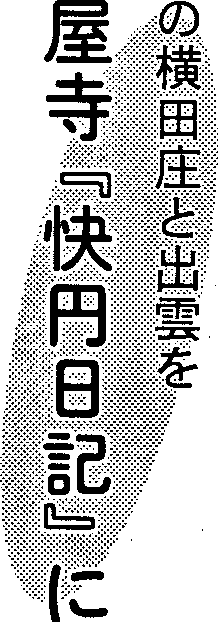 岩下の文書の   、    、    、     、の根拠となる文書はすぺてあるが、 ここでは 『島根県横田町誌』に文書を加えて載せてあるのでいた。 祐円はこの尼妙音の力を借りて岩屋寺の復興に努力したものである。横田八幡宮を現在地 に、  岡省略した。 そこでこの項目のそ（弘安  、  第回元来襲の    かれぞれの時代背景について、 前号の    で序文として要点を述ぺた。 本号では若干補足するに月前）年、 庄内の南方の地から現在地  （岩屋寺の山麓）に移したのも、 本願は尼妙音である。とどめる。その後余年尼妙音は没する前衰退していた岩屋寺を再興したのは、 源員阿闇梨と号した祐まで、 庄内の寺社や郡内他郷の社寺に寄進を続けている。円法師である。 四  （文永年	岩屋寺は勅願寺のため、 賦課最上段の番号は 「快円記」 の記事を時代順としたもの。段の番号は日記の中の記載順。北条時輔が執権北条家の後継者争い  （執権時頼の長子が時輔で母は出家した尼妙音。 時宗は時を免除されていた。 快円が大林坊院となった時に、 三沢郷地頭三沢氏は、 荘園横田庄の代官とやがて    段が入るがこれは 「大永の古記録」 に記載順の番号。ばう  じ「早」 は 『畢」 と同じ。「おわんぬ」 で終りの意味    傍命は膀示  （土地の境界の標識）か頼の室の子、 異母弟で将軍となる）によって殺されたが、 母のして支配をまかされた時にも同様であった。快円が自らの経歴を書き留めたものである。	．徳の乱後代々諸国を流浪して、横田庄の南馬木郷の地頭馬来氏（『島根県横田町誌」にも短く触れているが、 詳細は「山 陰史談』尼妙音は、 岡  （正和年死亡）前号でくわしくのぺたが、 快を頼って仕えたのは、 次のようの岡年の    号にわたって記年まで横田庄に所領を維持してについては、 日記を残した円の祖、 家喜九郎の遺児が、  明な経緯である。述してあるので参照されたい。）号	岩屋寺  『快円日記』 に見る・シルクロー  ド余話・短歌・川柳・俳句天皇みずから仏に鎮護国家・皇室安全を祈ること。 このような祈願をあげるぺき寺院は、 綸旨  （天皇の仰せを伝える文書）によって定められている。勅願寺  寺院側ではその権威を誇示しようと、 勅願所に定められることを熱望した。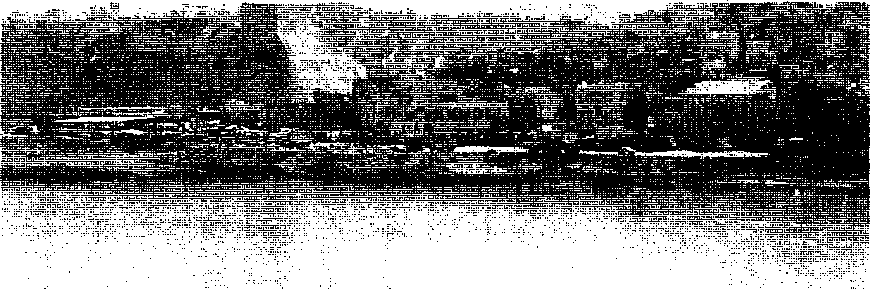 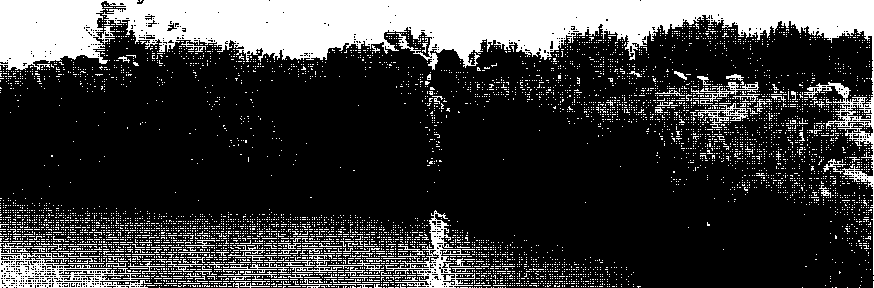 馬来氏はもと山名氏清の一族で、 山名満幸が出雲国守護になった時、 摂津国馬来郷から、 仁多郡馬木郷へ所替えになったものシルクロー ド余話特別寄稿    窪	田   蔵	郎代の 「沈黙の塔」 とよばれるその墓地がひっそりと残っである。 その世紀半ば以来砂礫の大地・蒼空高く生き続ける動物ていた。 丘陵世紀末葉  （天正年間）まで在住と   きの上に巨大なし三沢氏とともに毛利氏の直轄   黒色の朱鷺と   き領となった仁多郡を引き揚げ、	朱鷺色といったら日本人は漠な管理研究棟がポツンと建ち、薄緑色に塗装された大径鉄線の丈の低い煉瓦積の円塔をし広島に移り、 毛利氏が防長国    然と美しい桃花色を連想する。織金網でできた高い囲いがあっつらえたものに支配を縮められた時、 萩城下    佐渡に生息する数少ない朱鷺はに移った。 のち三沢氏は毛利支    極＜淡いビンクであり、 南アメリ藩長府藩家老となり、 馬来氏は   力の北部マングロー プの樹林に萩城下に住み仕えた。 （末孫は現   繁殖しているものは、 緋色と言っ在   家が健在である）	た方が良い実に華やかな赤色。さいはてこの馬木郷の馬来氏が山名氏   しかしシルクロー ドも最果のユーの一族のため、 家喜氏は移って   フラテス川上流、 ビジレッキ村の来て、 馬来氏に仕えたものであ   郊外に住む朱鷺は全く違う色をる。 それは父が祖父か不明。	 していた。 正式の名称はホオアカ快円の母の佐藤氏については   トキなのだが、 何と真黒／．朱鷺 現在まで明らかにできていない。	の名にふさわしい鳥ではなく、 書とき「湯野」 は横田庄の北隣の三処   くとしたら鴇の文字の方がピッタ郷内の現  亀嵩の湯野と思われる。   リだ。 トルコでは朱鷺色というのは黒のこと？、 粋な言葉で表現からす      ぬすれば「烏の濡れ羽色」を指すら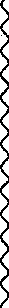 いや	アストラカン号をお届けした広島の豊田   しい。 否現地人に聞けば「黒 羊英義先生、 楽しみにしていまし   の光る毛なみ」 などと言うことにた。 どう見ても放し飼いに近い状態のものであって、  日本の動物園で飼育されているのとは趣が違う。 保護センター と言うよりも生態観察をしている所と見受けた。 人間に驚き松樹の枝を縫うようにして、 力強く飛び立っていくのが見える。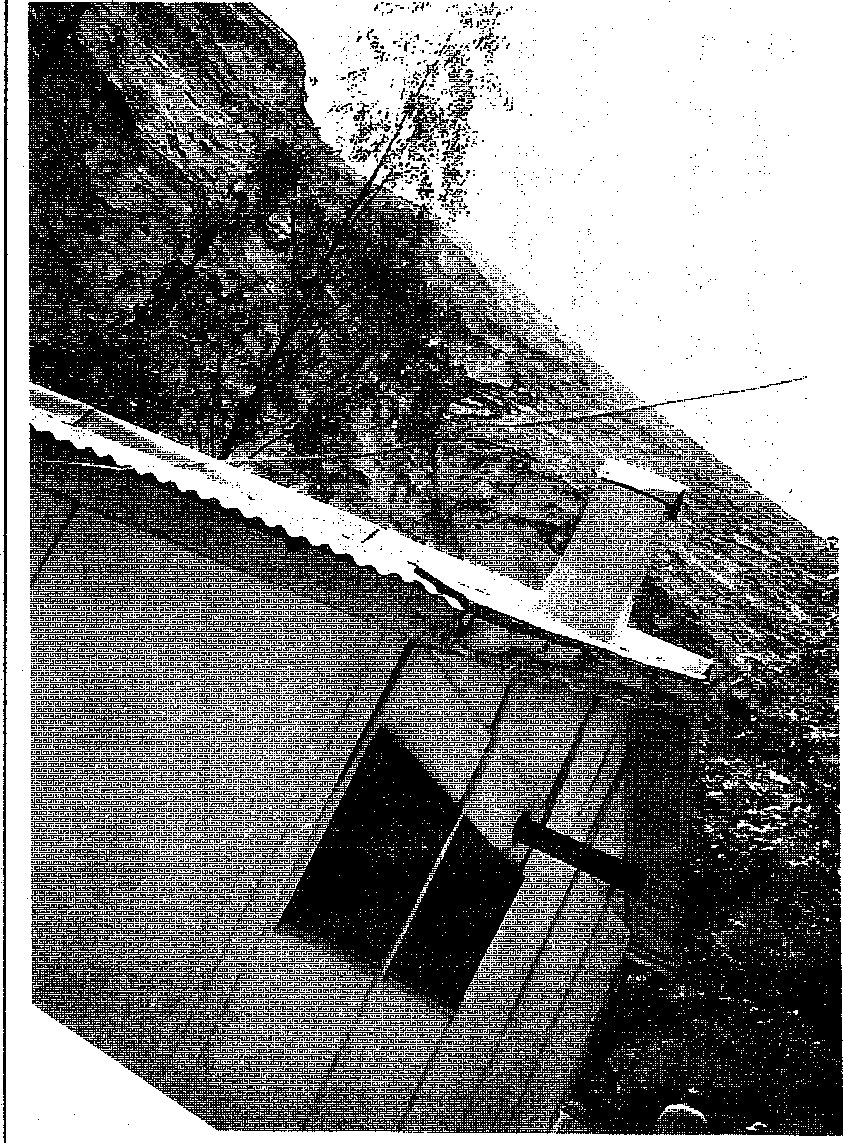 禿鷹の乱れ飛ぷ風葬墓ゾロアスター教の葬儀は日本では全く珍らしい風葬です。 キュロス大王の墓のあで、 この中で教義に則り死体の処理が行われたとのこと。 昇ってみると人骨の破片が少々散乱していて、  記たのに、月	日死去しましなろう。るイランのバたと。 同じく向井義郎先生（麒 飼 究会）病臥中でままなりませんと。奥様からお便り頂きました。悠々と流れる同川の上流密植の松林の中に、 絶滅の懸念からトルコ政府の朱鷺保護センターがある。 亜鉛鉄板葺平屋の質素ザルガダエの少し北側にあるヤズドに、サラハン朝時がれ昏の迫ってくるその上空を何時はげたかまでも、 禿鷹が六羽も七羽も輪を書くように飛んでいた。 何とも凄惨な風景でした。恐竜の骨と卵首都ウランバー トルから南 へ渓谷とよばれる地帯で一面軟質の赤土でできた広大な丘陵。  白ぁ亜期の後期というから七万年から一億年位前のもの。  小さくても三メー トル、 大きいと十八メー トルにも達する周知の巨大な動物の卵が、  僅か長径十七ここで珍談は前記のバャニザクで、 三 メー トルも無い自動車道の脇に降りたとき、  偶然卵の破片五＼ 六個を見つけたことです。 しかも数日後にホテルで見た新聞に高価で外国に売れる卵を盗み逮捕された顛末が、  犯人のタクラマカン砂漠の南縁で車を捨て、 三メー トルほど果てしない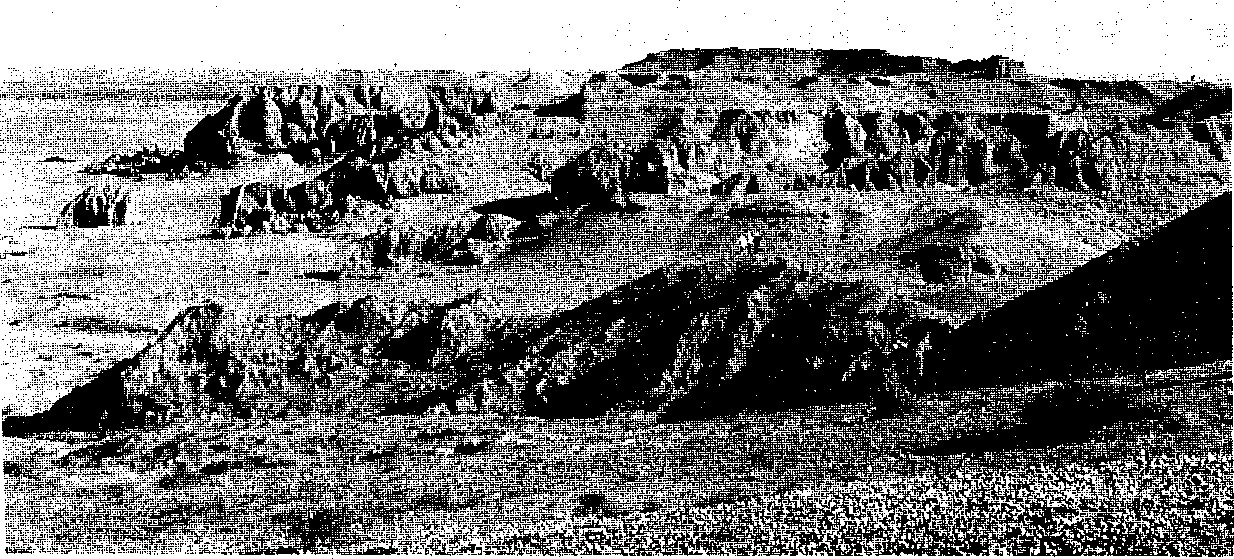 砂地 へと入ってみた。その辺りは植物は皆無に近く、  黄褐色の砂地らくだ	しっ  ぼに点々と酪駐の尻尾と五二    キロメー トル、  草原の中八センチ、  短径十十ニセン写真入りで掲載されていた。  私呼ばれる、  高さ五	セとげに滑走路も無いゴビの飛行場がある。 そこからほど遠くない所にある、 小さな恐竜博物館で卵の化石を見た。 ガラスケー スの中に泥土を敷いて、  発見された状況チ程度で、  駐鳥の卵位しか無いのには余りの小ささに驚かされた。殻の厚みもニミリ程度であり、内部は粘土と砂のまじった砂岩状を呈していた。が見たのは警官に追われ逃げる時に放り出したものだったのでしょ．っカ、とかげ砂漠に住む晰蜆ンチばかりの鋭い剌をもつ植物が、  ボシャボシャとした感じで生えているに過ぎない。ふと見ると七     八セ、     ン	カシュガルが判るように展示してあった。 発掘場所は空港から七六キロメートル北西に行った、   バャニザク数日後ウランバー トルヘ出てから、 市内にある国立自然史博物館に入ると、  さすがに恐竜の国だけあって本格的なプー  スが出来ていた。   完全骨格 の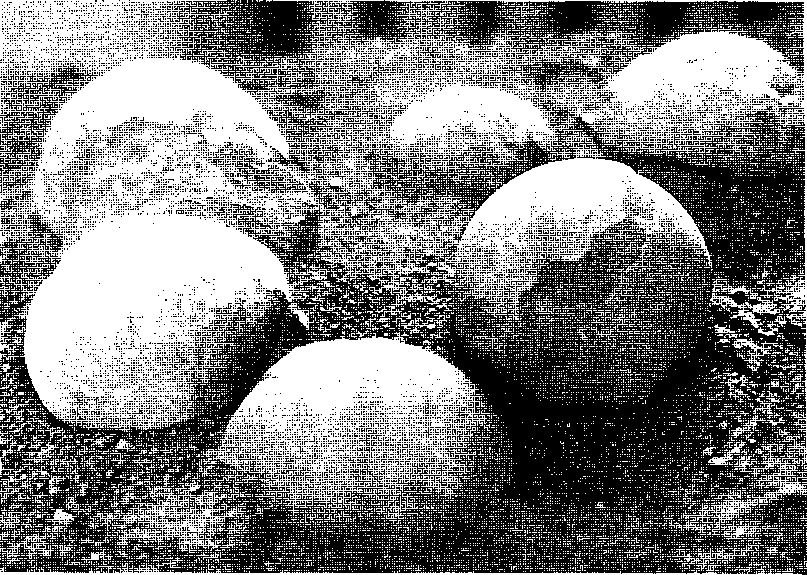 毘裔山脈を左手に見つつ喀什へ向けて、 渉車の付近を通行中、ンチほどの小さな晰錫が走っている。  身体一面に明褐色に濃い褐色の斑点があり、  日本のと違うところは頭・胴．尾が別個のような感じも のも全 長十三	の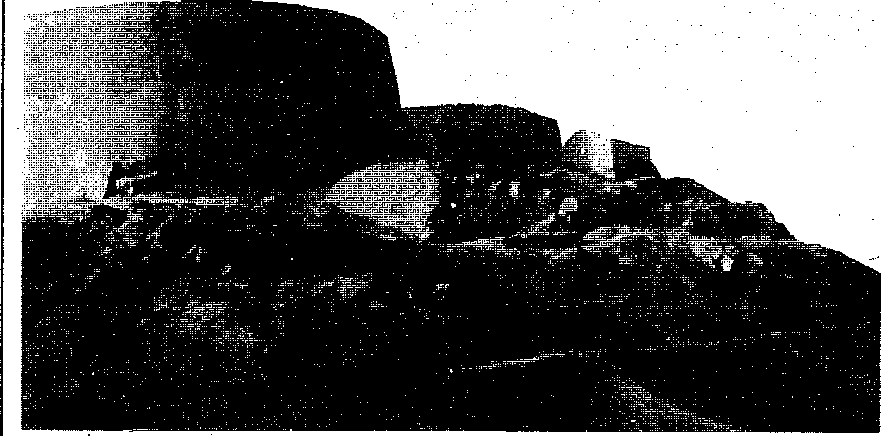 がした。  中国人に聞く・タルボ七万年前タルボザウルスを筆頭に、	とスキカナヘミと言う。胄・ゴピ七	万 年＂小 形 のプ ロトケラトプスとか、  それらの中人を恐れないようなのでそっと近づいて、 接写レンズをろうか。中 蒙古・一億二五         万年問のビナコザウルスや、使いカメラに収めたが、 何か極＜これらはミニチュア恐竜という剛ゴビ・七万年前とかげ	っちハドロザウルスなどがあった。 バラバラになったものの中に畳二枚分ほどもある巨大な骨盤があ小さな恐竜といった趣きのする晰錫でした。なお、 これに似たものを蒙古のバャニザクでも見掛けた。 ここはよりも、  むしろ晰賜と幻の蛇槌の子の混血とでも言ったところではないでしょうか。り、 その想っても見ない恐竜の著名な産地なので、  一億遁馬の足は本だよ  （漫談）クチャ威容には圧倒されてしまった。年の間に退化してしまい、 こんなミニチュアになってしまったのだ天山南路の要衝庫車の町。  こキ    ルこは昔亀絃と呼ばれていて、  唐前号訂正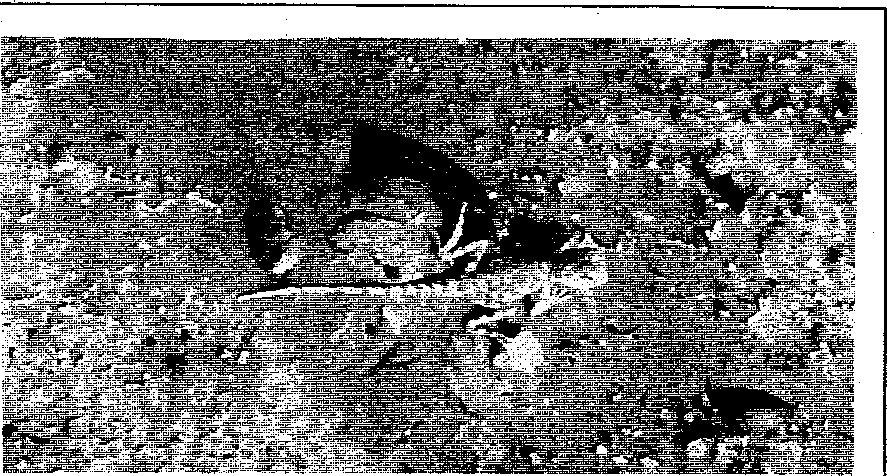 頁    段    号    井    東錫の安西都護府が設置されていたことでも知られています。 しかし男と鍛造に余念がありませんでした。 話好きと見えて筆者の筆斐乃上荘歌話会拾遺り簸の上短歌会その鉄山を見るのが目的で来た旅です製鉄屋の子孫がいないかなと思い、 町中をウロウロしていたところ一軒の鍛冶屋を発見し、 親方から技法を教わることができまろ     ばした。 彼は嘘馬の蹄鉄を鍛造するのが専門の職人。 店先でトマの絵を描き、 足が四本だと念を押してから、 それぞれの足の下に字形の蹄鉄の絵を描き加え、   傍らの一・五メー トル位の棒鋼を取って、 やっと指幅で素材は四個切るのでと教えてくれた。  以下、 加熱、 鍛造の順だが  。この親方、 日本人は都会暮しひかるる	諸	角	子叩	〗   ＋ い    い	口	ぃ    心	村 は」  ま〗	一あきかんトジュー スの空罐のような廻転吹子を子供に廻させて、 助手ので馬の足が何本かなどしらないの	叫叫ではないかと思ったらしい。 これにはさすがにシルクロー ドを歩きい い．．．．．．．．鼻．．．．．一柴栗句会六月作品一 即 衝のみ蝶 の羽化視 る末 子 僧	としお一ロ  ニ廻った筆者も、 親切過ぎる親切へきえきで辟易してしまった。砂漠で馬や酪駐から振り落とされそうになったことも、 何度もあるのでそれよりは危険性が無いだけ有難かったが中近東の各国では農村部に行くと、 日本でなら動物園や遊園地で人気者の壇馬が、 ここでは羊よりもずっと安い値段で売買斐の上川柳六月の句採りたての野菜あれこれ食卓 に	 真	 綿	 よし子  失 言も三 度と なれば 許 され ぬ	 児	 玉	 哲	 呂 目 のあたり緑あざ やか好 季 節	 磯	 島	 恵	 子 格上 げは老人番 付ば か りな り	高	 木	 凡	太  命 日 に お は ぎ 供 え て お 話 し	 安	 部	 正	 子 呆け近く辞書を片手に手紙書く	 横	山	 まこと  カタカナが飛び交う中を気にもせず	 松	 浦	亜	 以  母 の 味 祖 母 の 味 入 れ 宅 急 便	 藤	 原	 千代子一されていて、 一頭が五千円もし	竺ない。 少しかわいそうだが、 小さ〗〗｀〗しをい	い	い 一な労働者として、 終    輸送に農	〗耕に働かされています。酉 叫闊冒  四会員頒布一部二	円／六尭＇大    島根県仁多郡横田町一、  一ノ編集発行責任者・高橋一郎  （横田史談会翌立。頒布／ 仁多郡仁多町三成  植田軽印刷所（電話・電送兼用ふるさと横田の先覚者を追慕し顕彰する小展示館を設ける運動をの地元武士横田氏もその末胤が現存しているようである。この時代の流れの中で郡内に中世武士杜・ト蔵・絲原・桜井・て進められて来た天下統一を完成させ、 政治的にも文化的にも、近世日本のあり方、 方向を定めた時代であった。西走させられ、 信長の死後、 秀吉と火花の勝負の末、 その臣下となった。 そして小田原合戦で北条氏滅亡後、 その遺領である（田部は飯石郡）が来住し、 開関東    万石を与えられたが、 関拓領主として土着し、 一方砂鉄製鉄業を営み、 近世企業たたら徳川家康関ヶ原の戦いがヶ月にわたっ東に遠ざけられた。 身分的には豊臣家大老の筆頭格であったが、（たたら場で銑を生産し、 これて展開されたのは、 慶長    年の   外様の客分扱いで、 実際は石田「葵  」徳川三代のを大鍛冶場で鉄    讀    とする）月までである。 この戦いの放   三成らの五奉行たちが行ってい奥	出  曹菱  菱〔雲を成長させ、 幕末からは明治中映が   ヶ月余の番組の％を占め    こ。ー   中世 末期 か ヽら期まで日本産鉄の   割を占めた。（中国地方で    割）しかし送風技たのは、 家康にとって生涯最大の戦いであり、 文字通り天下取家康は桶狭間合戦で今川から独立したが、 信長、 秀吉の下でテレビジョンの年間通しての大河ドラマにあわせて、 当誌にそれぞれの時代の奥出雲を描いてきている。『太平記」ー 南北朝と岩屋寺。ー『日野富子』ー  仙洞御所と代官安部氏  （現存土居安部氏）と明徳の乱。して述べてきた。 その間若干の空白時代も少しはあるが、 中世から近世末までを概観することことができる。 奥出雲横田庄のはじめから、 そこで土着した武士出身の豪族の活躍が、  小池（のち杜）  安部・三沢の諸氏の当地での動きの流れが明らかになり、 京都の石清水八幡宮・京術の改良に西欧に遅れること年、 やっと明治末年に高温を得て角炉にたどりつき、 銑生産一本そして電気炉開発で鉄鋼生産へと進んだ。徳川三代豊臣秀吉の没後に始まった関ヶ原合戦から、 徳川初代家康りのために、 乾押一榔の大勝負に出たものであった。後年譜代・親藩・外様の諸大名の多くがこの戦いによって色分けされたことを知らせてくれたのである。大閣秀吉が没すると、 豊臣政 権内部に根ざしていた分裂と権力闘争が表面化し、 その葬儀さえも行うことができない有様で苦労させられ続け、 慶長    年暉年は   オであった。 これまでは苦労の連続であった。 秀吉の死後政権内の対立の混乱に乗じて、これらを巧みにあやつって漁夫の利を収めることも、 決して夢ではない情勢となってきた。 関ヶ原の戦いの舞台は、 この間の動きをくわしく演出していた。『毛利元就』   三沢尼子両都御所・御所の菩提所泉涌寺そ（生誕天文年隣）の天下取りあった。 秀吉は晩年、 秀頼や豊合戦後中央政権の実権を掌握し氏のほかの群雄と横田庄ーして、 この領家と横田のかかと開幕、代秀忠による組織固臣家の行く末を案じ、 五大老・ていた家康であるが、 慶長    年わりも完全に明らかになる。めと発展、 そして代家光が幕五奉行を定めたが、秀頼に代わっ月    日、 朝廷より誠夷大将軍「織田信長』ー  横田庄とその鎌倉時代の初めから荘園の荘藩体制を確立した、 寛永年闊   て、 天下の実権を掌握する者がに補任せられ、 江戸幕府を開く領家への上納年貢のすべて。官催職として来住した小池氏ころまでが年末まで放映される必要な情勢となっていた。 刻明ことを認められた。 時に   オで『豊臣秀吉」＼ 中世の終りと属ち）は明治中期まで古格を維持して現存し、 南北朝時代からという。この将軍は、 幕府の創業とに劇では描かれていた。 この間家康は次第に政権奪取を考えるあった。 しかしその後わずか二年にして将軍職を秀忠に譲って新しい息吹き。『元禄時代』『徳川吉宗』『徳川慶喜』 の時代と年表と対照仙洞御所代官として来住してきた安部氏も、 明治中期まで古格を保ち現存している。 平安末期守勢の功をあげた時代であるが、歴史的には、 戦国以来の戦乱に終止を打ち、 信長、 秀吉によっようになった。信長には正妻と長男信康を殺させられ、 手伝いの戦いに東赴いる。 この将軍職委譲という事態は、 豊臣家にとって大きな衝撃となった。 それは徳川政権の閉  「葵」 徳川三代の奥出雲俳句・短歌・川柳-2-藩主尼子経久藤ケ瀬を攻め落せず。大内義隆毛利元就 尼子晴次を富田城に攻め敗退。奥備中新見庄杜城落ち紅氏馬木へ岩屋寺を焼いて退去馬木村で打氏たたらを吹く三沢為幸尼子方で吉田城攻めで討死岩屋寺再輿に快円努力し26年には8分通に完成。秋 晴久横田庄の支配をまかされ森脇家貞らを代官として駐在させる。柾氏八槙寺創建（日蓮宗）貰主日恩上人に弟源八郎のち本山元就・晴久を石見銀山に敗る元就・尼子義久を富田城で降伏。天正6ー上月城落城（勝久自刃・鹿之介殺さる）備中高松崎水攻め（為虎毛利方で参加）天正15 細川幽斎山陰を経て九州へ。毛利輝元出雲隠岐石見の検地。伊賀多気神社現在地へ（町作りの中心へ）三沢・毛利陣営に（この頃横田庄の貢納滞納あり院宣毛利氏に下る）毛利・横田庄をまかされる。（慶長元年まで34年間）安部氏（土居）稲田へ移る。毛利一族吉川元秋（三沢為虎妹）富田城へ天正5一亀嵩築城（為清42オ）天正7一馬来道綱寒の峰城から小馬木へ移る（このころ茶頭山上宗二（千利休の愛弟子）岩屋寺へ）為虎九州へ出陣天正16一為清死(58オ）三沢・馬来氏毛利の配下で広島へ亀嵩城へ毛利家臣冷泉氏人り、藤ケ瀬城へは仝杉原氏、下横田へは仝祖式氏入る。為虎小田城攻めに参加。横田庄の御所への貢納終る。横田庄大催小池氏毛利氏より村役人に。亀嵩冷泉氏朝鮮にて討死。杉原氏に従い安部氏朝鮮へ出兵。杉原氏藤ケ瀬を倭城に改修す。|	l	|綱綱家④吉重綱家家⑥こ一と旦旦426-  3 -世紀 紀年	年	将  軍	央16徳川家康誕生（岡崎城）ポルトガル人種ケ島へ鉄砲伝える49		フランシスコ・ザビエル鉄砲実戦に使用される。鹿児島に上陸木下藤吉郎（秀吉）織田信長に仕える。織田信長・今川義元を討つ。家康岡崎城で自立（姓川中島の合戦（上杉と武田両軍）76		信長 安土城に入る（前年信長は家康と武田を討つ）大友ら三大名ローマヘ少年使節を派遣。本能寺の変（信長自刃）秀吉関白に。大阪城天守閣完成。（天正16ー天正大小判鋳造）松平を徳川へ）北条氏滅亡。家康関東へ千利休自刃させられる。'92959799秀吉 朝鮮へ出兵（文禄の役）秀吉 再度朝鮮出兵（慶長の役）秀吉  伏見城で没す。家康朝鮮撤兵を秀吉の死公表。家康と前田利家らの反家康派の論争女	系427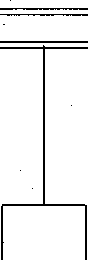 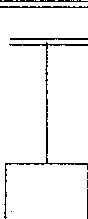 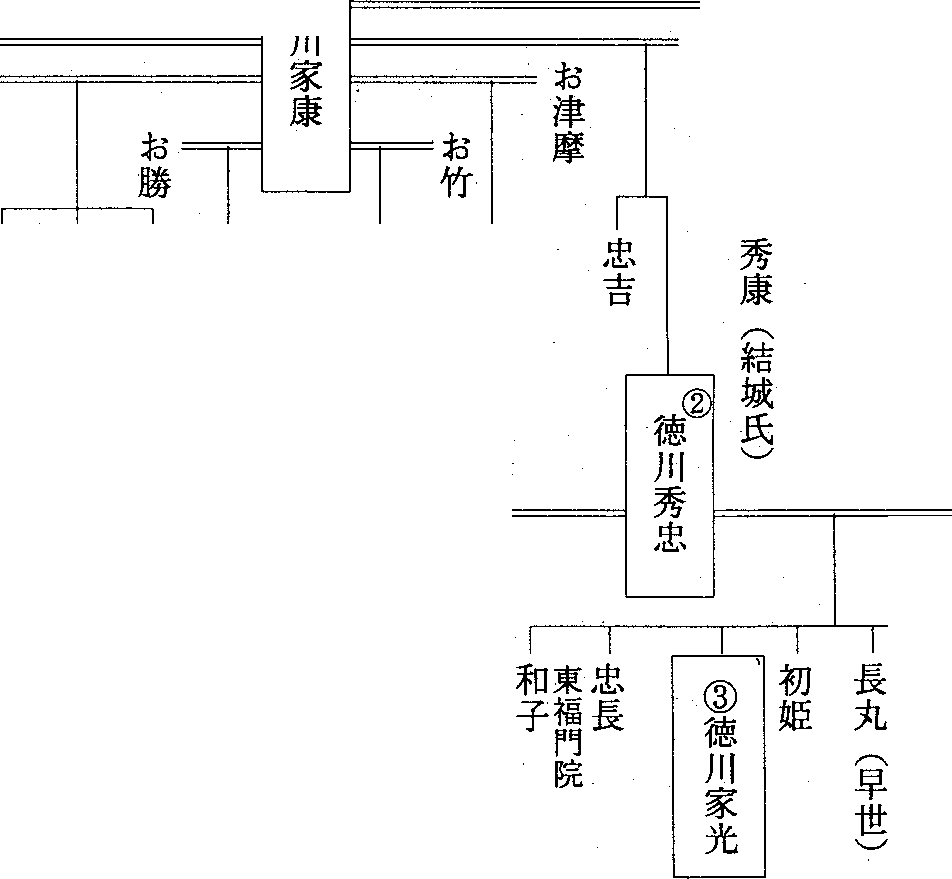 -4-....．...．...．...．．．．．..波合荒待藤風ぶ廃介摘睡奥	！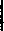 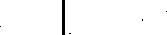 の歓波てヶ鈴ら屋護み蓮の	！	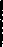 り]やば瀬やりにてどや座柴を六一来旅つふき	は栗．青ん日	老句i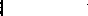 飽亡ぬ	城絵	と小きほ 枚赤栄手ぃつ々日波 母＾ぬの岩い枯紙四んの急ものそ！.....ヵヽをポ盛届国伸流かな城	・右 なっス衰く路びれるきナふ月者 夢ト足てやる 禅 り作！！のせむ夏の下かのののの遺海て夏燕芯りせ芯芯芯池香	渡渡峯錦新中高楠加小糸淡	！出部部石織谷澤木	納川原野	fタ周美富一美白房信敏古と	！·-峰--行...子T.江..華子虹子子子志お	！．代紀	し．．．．．．．．．．．．．...．...．．．．T...．．．．．．．．Ii U i[［〗; ;	〗門は門；ご門冬予予汰翌？9夏た路み直のに	のレ、さんロ 上をのとやのぐ座は»も笑顔立 '-なゥt>路たる手を←花を力哀を通き待りぎ馬るの使の飛“し待るりつ	し咲は	客す敷お-のノろ平ま川！ i籠思亡ひ絵び補ち高に夕妻せ棚電家がぐ へし、；集ふど等虞柳	ょひ母て手つ植ゐ原べにく田話 やお開してしこ起七！ ！藤をは田紙つのしの亡香るを嬉	ゃけ同着舵る 会にれき月	•宝蛍し人った居物ひ納 に娘だての！•村朴る仕はわ父駅き手ののか事→れ母は妻向くとそのくがさきと涼出待けし‘句，t！生葉うにおをよ野とくi ふむはしでごさ市しは田真足横藤安松児森石藤松渡児中綿立山原部浦玉山原原浦部玉るこ今夫すとぬ場日雨さの年のかく！安と仝餅氷も仝杏野お仝小諸：宮点仝？常畠房！部井村角廻盤上は短芳よ玉ま千正亜え悠冬の久ミ哲	；！夕	弥	節	長愛	る	歌しこ代、ぽッ・	ま会春子恵と子子以み子明る寿コ呂	波人生人子人子子人さ   ”....．...．...．...．．．．．．．．T ●●● T ●●●,...．．．．T ●●●貫直●●●且．．．．．．．．．．．且●●●---直●●● T ●●● T ●●● T...．．．．且●●●L ●●● ●428ふるさと横田の先覚者を追慕し顕彰する小展示館を設ける運動をシルク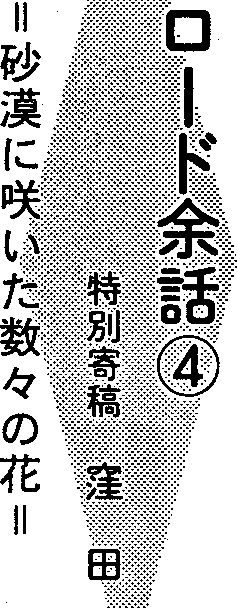 苺怒滓翠滓大輪のクロッカスロシア連邦もカフカズ山脈の北側、 葡萄酒で知られるグルジョア共和国のトビリシから、 真北九センチもある。 この花ガー デニングの流行している日本に移植することができれば、 愛好者にとても喜ばれるであろう。で席捲した、 ヒッタイト帝国の根拠地 ハットウシャ  （現在のボアズカー レ）に向った。 初秋の九月末なのに廃墟は枯れ枯れとした秋風が吹いていて、 崩壊した超大国の遺跡に国破れての思いを深くした。 このときそこで何とも不思議な雑草を見かけた。葉の形があのヒッタイトの武装した兵士の姿なのだ。 水気の無い紫の小さな花も一抹の哀れをさそう。形を旨く言い現せないので写真を掲げておく、 同遺跡のキングゲイトの脇のところだったが、筆者はそれを見 た途端に思わず、 あのだん         うら	かに壇 の浦の平家 蟹 の姿を脳裏に描 いていた。 三千数百年の星霜を経て、 海からの蛮賊 に攻められて、 城と運命をともにした兵士達 の魂塊が、 昇天を拒否してここに留ま っているのかと。葦の埜で紙を造る  以前に南イ ラク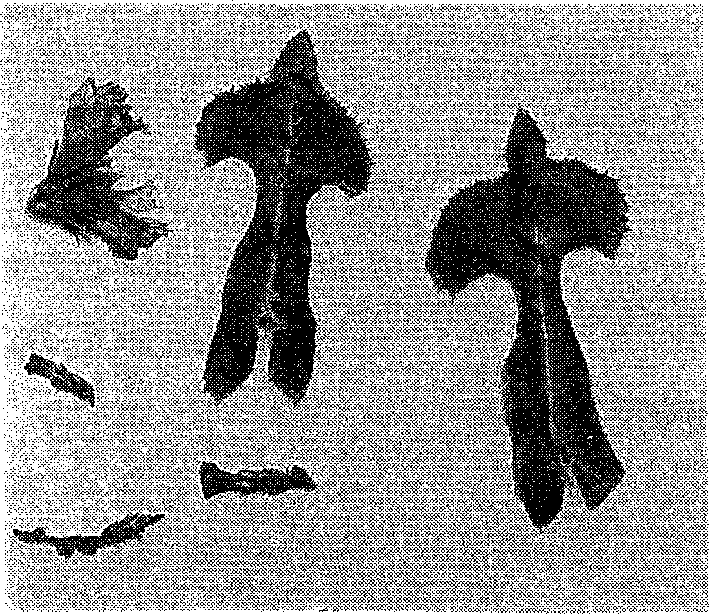 では低湿地帯に茂る葦の印象をへと向って三キロメー トル。書き、 これをゲイサップと呼ばそこのドムバイ国立公園の宿舎を出て、 テベルダ川沿いに約一うっそう時間、 落葉松の鬱蒼とした林を通り抜け、 あと二＼三キ ロも歩けば氷河に差しかかるというところ、  エリゲン山など四メー トル近い山々が、 行く手にふ さ雪の山肌を見せて立ち塞がっている。 歩き疲れて私が坐り込んでしまった場所に、 野生らしいクロッカスの花が一面に乱れ咲いていた。しかもそれらが実に立派な大きなもの。 色あいや葉は日本のものと変り無いが、 直径で八＼ヒッタイト兵士の亡霊か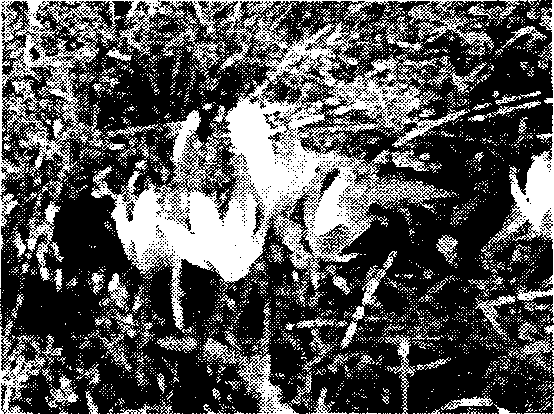 トルコはまず、 小アジア中央部から、 イラクやシリア地方まれる建屋の材料としていることや、  アッシリア時代から束ねて船を造り、 チグリス・ ユー  クラテス両河などで使っていたことを述ぺた。 ところが、 中国の新彊ウイグル自治区では、 これを原料として製紙用に充てていた。その場所は、 かつて製鉄民族のとっけつ       きんろう	しっ突蕨が金狼の旗をなびかせて疾駆していた、 天山南道の東端にタク  コ  ソン近い托克遜の辺りと思う。 イラクの場合と同様に塩湖の岸辺に群生しているのを刈り取って、トラックに山積みにし、 ここの製紙工場に運び込んでいた。 吐号	シ ル ク  ロー   ド 余 話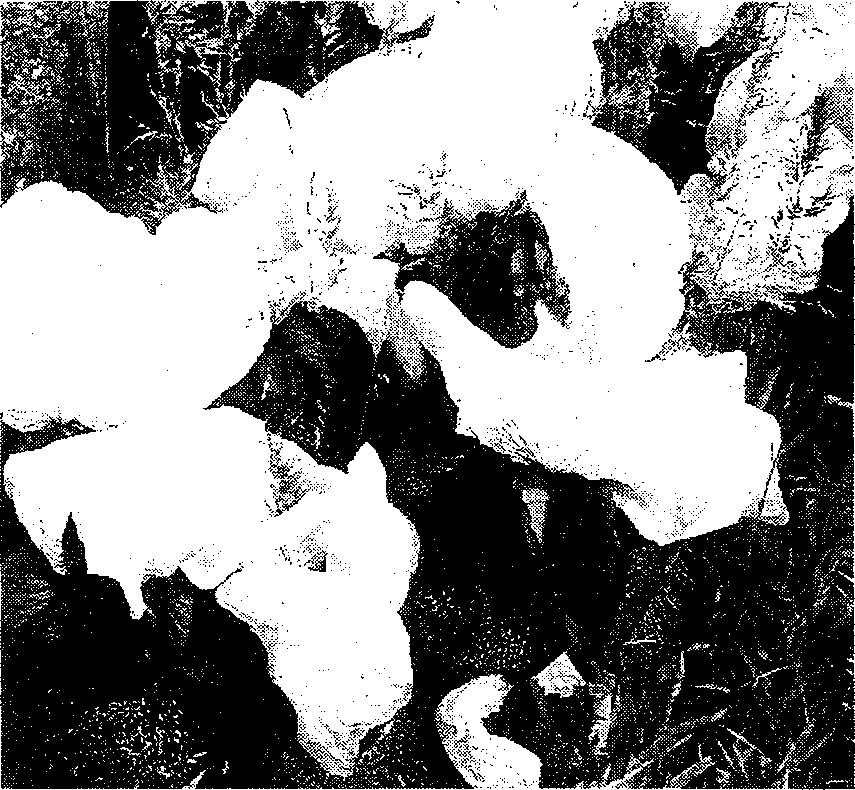 ． 「葵」  徳 川 三 代 の 奥 出  雲・ 川 柳  ・ 俳 句  ・ 短 歌-2-祁連山麓の畑の隅で見たあやめ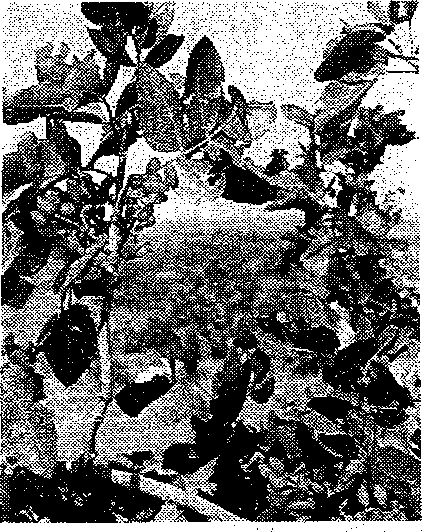 藩主ピスタチオ・南イラン砂漠でこれのみが生育奥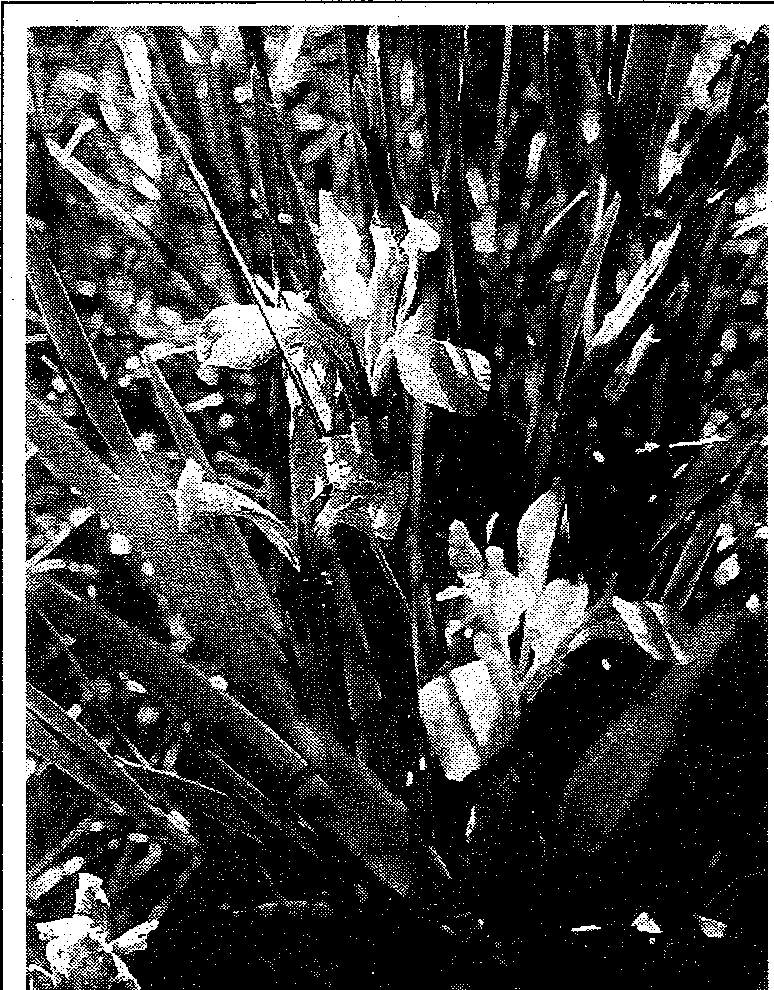 堀尾吉晴忠晴京極忠高松平直政行賞により出雲隠岐24万石藩主に。宮川秀理佐太神能案出。堀尾親子城地の下検をする	忠氏没遺子忠晴襲封する城地を亀田山に決定松江城築城へ 白潟と末次を松江という。出雲大社遷宮天守閣竣工 忠晴家康の孫娘と結婚吉晴没亀井政矩津和野藩主に(4万石）吉田重治浜田藩主に(6万石）石見焼始る（寛永10年）堀尾忠晴没 嗣子なく改易京極忠高藩主となる斐伊川宍道湖に注ぐ（洪水多くなる）京極忠高没 嗣子なく断絶松平直政（家康の孫）藩主に(19年）直政安来地方の潜在キリスト教取締厳命松江ホーランエンヤ始まる(20年）	日御碕神社完成（正保元）	出雲阿国没(87オ）直政桑名より白魚をとりよせ宍道湖で養殖（以下大馬木の柾氏の『紅日記』より）堀尾親子国巡り、三井野から坂根ーここで炭焼 2軒に賞を与える	かつての城下町横田町六日市の五反田屋（のち宮田屋と改める。現田村氏）に泊る。安部源太左衛門藤ヶ瀬城案内たばこ煙草（相思草）始めて渡来斐伊川水系鉄穴流し禁止以後毎年解禁をたのむ（元和7)樋口表小池氏紅と改姓。日蓮宗に改宗（大馬木打氏より聟養子入箱条件）天下たばこ禁止唐より西瓜渡る八川の丹波関完成（堀尾の家老前田丹波により）代官横田町芦田瀬兵衛	大市大火鉄穴流し許可（炉・鍛冶屋許可）大馬木打氏炉吹立てる（小峠山・五ノ旗山）綱隆 直政江戸で没(66オ）月照寺に葬る  弟2人広瀬(3万石）母里(1万石）両藩に分藩430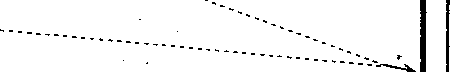 「葵」 徳川三代の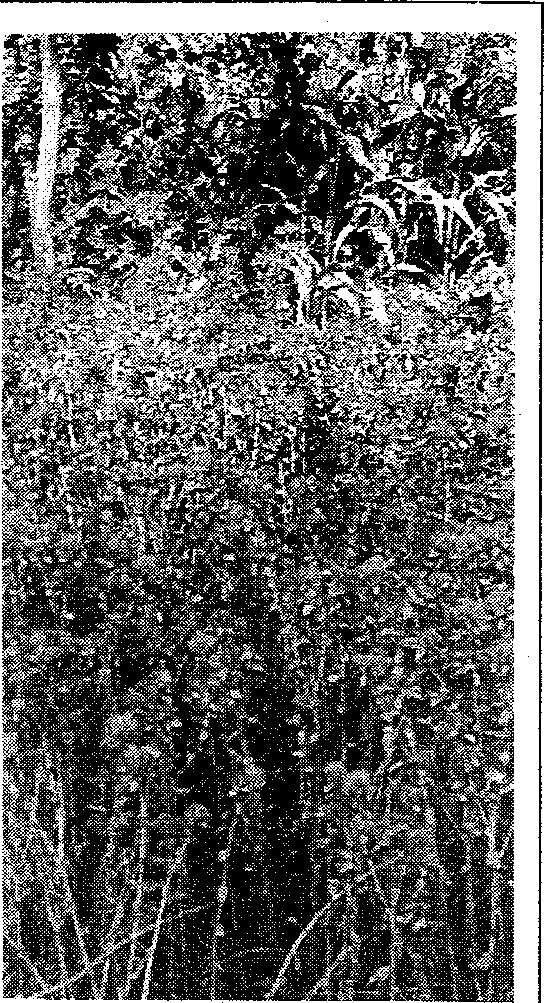 奥	出	雲下の年表を左から右 へと読みながら、  外国との交流が増え、  国内体制も次々と整 って来ることを読みとって。の解禁は、  毎年の嘆願が     年振りに解禁となる経過も明らか で、  奥出雲の農民の生 活安定は記録にもはっきりしてい外国の攻撃をうけて鎖国 にる。 しかし年は人の一生、 再踏み切るという歴史の中 で、出雲の藩主が、 世嗣の断絶で、開しても技術の伝承に苦労したようである。堀尾・京極松平と移って行大阪の陣の功績で福島正則く状況、  堀尾も京極も徳 川家の関係深く、  そして松平直政は家康の孫  （前号系図）であることは、  松江藩が親藩として山陰に占める地位はかなり期待されていた。  民衆とのかかわりのある事項ものせてお いこ。奥出雲については、  堀尾氏は広島の大藩主となった が、勝手に城の改修をしたとして甲斐国の小藩に左遷、  家臣で桜井家の祖は帰農し、  可部町に居住のち高野町を経て上阿井に居住土豪となる。  横田の土居安部氏は江戸時代を通じ代々が下郡役として勤め重きをなした。，和	永	保安文元	寛	正慶寛の初の巡国があり、  鉄穴流し（横田史談会高橋一郎）（奥出雲の情況が中央の年表と対象して理解の助けになると数人方の便り頂きました）．	．．前号訂正頁年表中央高松城	（三沢為虎妹が妻）た	一あやめと紅花にょしん	ユ女真打鉄の壁画で知られた楡林窟は、 有名な莫高窟と並ぷ敦に齋らされ、 京都を通じて山形へと伝播し、 今日では地場産業として定着したのであろう。鬱然とした樹林帯柴栗句会八月作品青   茫   義   民   伝   六   語   ら   れ  ょとしお煙石窟の一部だが、 ここから武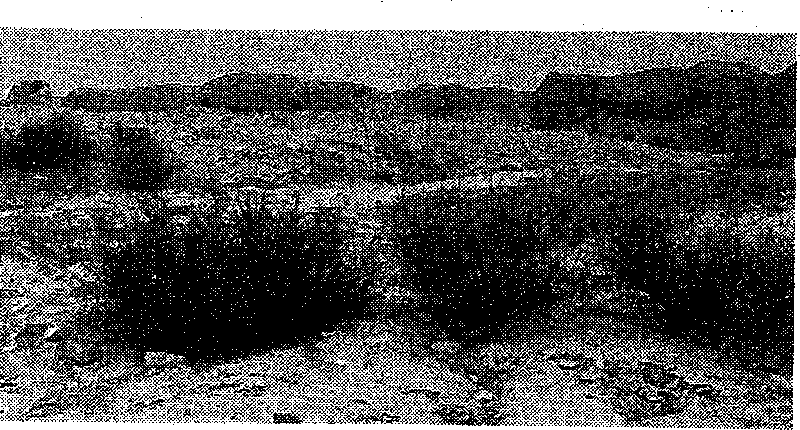 キ威を経て蘭州へ向う途中で、 祁レン	てんし＊ くチペット連山脈のよく見える天祝蔵族自イルクー  ツクからバイカル湖の南端に向う辺りは、 鬱蒼たる大森林が続いている。 昔はもっ猿 す ぺり 風 に う な ずく 花 の 房	敏	子亡 母 に焚 門 火 は 西 の 風 と な る	信	子訃 報 ま た 心 痛 た ま し 花 す す き	房	子治区の手前付近を通った時のことだが、 見るからに地味の劣るような淡赤色を呈した酸性土壌で、 化学肥料の与えるのが少ないためか、 作物の生育もいま一と千古斧を入れずの状態だったであろう。 シベリアの民族史でみかけるシャー  マン教の人逹、たとえば製鉄小数民族のショール人などが信じていた、 山の精雲   流   る   八   月   六   日   夢   の   夢独りでは広すぎますと 門火 焚くね暮れ六つの梵鐘に秋気の籠りけり高    木     白     虹中     澤      美紀子新出谷     一     華織つといったところを過ぎた。 野ちょうりょう	針葉 樹林 帯が跳梁したタイガと言う処は、生のあやめは青紫の花を付けていたので、 すぐにそれと判ったが、 丈が低く、 雄大な山容の下こんな場所のことを指したので	部は無かろうか。一ホー  タンタクラマカン砂漠の一角和田てんさんは 「天山」 銘柄の絹織物を大鼠生産している。 工場は織子の女性を中心にしたかなりな規模でち  ばたあった。 また地機というか農家の副業のようにして、 繭から織物までの工程を零細な工房で小量一貫生産もされていた。 そうしたわけで良質な絹織物となると染料ということになるが、  ここの郊外では紅花の畠を見かけ一  烏暗とは地名と言ひし漢文の先生もすでに身罷りにけり	仝	人 一亡き母が言ひし熊苺裏山に熟るるを摘みてこ	一汀	ばかり	諸	角	子 一姉妹も離れて住めば年ごとに相逢ふことの稀とはなりて	宮	廻	愛	子 一渡	部	豊作の梅は塩漬砂糖漬酢漬甘露煮焼酎漬はや野	村	子 一作る苦労思へば野菜が安すぎると老人言へり田    中	日赤即売場に	仝	人 一手際よき亡夫の粽はするすると思ひい出をり	一た。 ポプラ並木に沿ったやや日陰地であったが、 広い土地をそ笹の季節に	永	井田	母さんの笹巻はペ ロッと咽喉ごしよし息子の弥	生一れに充てていた。 この辺りの製世辞のうれしき電話	仝	人冬	梅雨晴れしあじさい寺に君と来て手を触れ歩	一品や技術が長安を経由して日本盆  行 事  年  々 腰  痛  ひ ど  く  な  りめば愛のったはる  （月照寺）	安	部夕	波．会員頒布一部二円／六九九ー一八   島根県仁多郡横田町一、 空ノ編集発行責任者・高橋一郎  （横田史談会振替  松江頒布／ 仁多郡仁多町三成  植田軽印刷所（電話・電送兼用	口座ふるさと横田の先覚者を追慕し顕彰する小展示館を設ける運動を金巌山岩屋寺	快	円	日岩屋仏閣僧坊焼失数之事＿、 鎮守堂    本ハ山名伊与守時義建立、 面二間唐戸刻階アリ、 行ハ七間岩之上覆會さ菱芸老葵ク唸ざ葵        曹畢、 長板葺内・奥之社壇間中方    蔵王権現  辻戸不本像作    不動木仏  豆戸ホスシノカラ戸玉ヲ磨ケリ面之岩上行基ササ（菩薩の門中世の横田庄と出雲岩屋寺『快円日記』に見る『快円日記』 は傑僧快円が    げて籠城して戦った。 攻めあぐ一、 本堂者三間四面ハ五間    東西一問 ハ唐戸、 余 ハカウシ戸    内陣ノ戸モコウシ    天上カウシ面一＿有高机    其中ニハ仏具十一置之   高机後中ノシキ居ノ内    東ヘヨリテ香盤ヲ置ク・東ノニ間籠所有大般若    同奥一問    四方宝蔵五部大乗経与法花経 ニテ香盤ヲ置ク・東ノニ間籍所有大般若    同奥一間    四方法蔵五部大乗経与法花経三十三岩屋寺の復興の記録をまとめたものとある。岩屋寺焼失のことんだ尼子氏は引きあげるにあたり、 寺に火を放ったので、  別表のように焼失がひどかった。  こ部    諸物置之   戸ハ北ヘヨッテ西へ向    同北二問中ノ床アリ    行基ササ  （菩薩）の木像アリ寸二尺斗座像    比丘ノ鉢持物如意ナリ    前二仏具一面置之    香油本尊卜    同十八日仏具二坪也    本地ハ文珠ナリ    故大和国射駒廟塔ヲ文珠卜申也    北ノ一間ハ戸出仕之時ノタメナリ    同次間二床スノコアリ    関伽棚手水置之    西ノ一問 ハ戸出本号の本文の    によると、の時岩屋寺院主岩本坊真海は死入間也    次西ハニ問籍所イルリアリ・内陣畳アリ    本尊壇二 間ハ中四方欺    如石座富田城に復帰した尼子氏  （戚文去した。   （日記の記事から推定惣メ黒漆    面へ朱塗    キホウシハ銅キヲサスランカンアリ、 同上二二   （四） 天王像明	は、 地味も文化も豊かなすると、 当寺には人にも及ぶサイシキ仏立像寸四尺余    御スシ面ノ唐戸折戸也    上 ハカウシ組入    内ヨリト荘園横田庄に、 京都御所の院宣をうけて、 藤ケ瀬に城を築いてとみられる僧達がいた） （なお年後の亨禄    年邸には、 尼子ンスヲ以張之   内シトミアリ    唐金以唐草ヲホルメッキヲサス    内二錦絹二色ノ戸張アリ    悉ク妙音奉行トシテ内裏ヨリ建畢出仕之問後戸・又西ノ角戌亥ニモアリ    不断香ハ其中 ハ小机二本尊ノ左二邊中ノシ（暉永正移った三沢氏ー  奥氏は再び藤ケ瀬城攻め、 為国らキ井ニアリ出雲に隠然たる勢力をもつー  を    を捕えている）押さえるため、 築城年たった一、 永正拾一年甲戌十月十四日    富田尼子伊与守経久    横田庄井岩屋寺発向    下中村藤永正    年甲戊    月日、 この城快円の生い立ちケ瀬ノ城二岩屋衆籍畢    当庄地頭 ハーニ沢遠江守殿当所隠居之時也    名乗為忠    同鬼を攻めた。この時  一沢氏は築城したすでに延べた如く、 家喜氏諸氏    国を山名氏の縁で流浪に、 山名次郎左衛門殿為国    岩屋院主岩本坊之真海此時死去ニテ中絶畢    御陣ハ竹崎ノ王子ノ山也遠江守為忠は隈居し、 息子の次    氏の一族である馬木郷の地頭侍郎左衛門為国が    代を継いでい    馬来氏の下に家臣となっていた。一、 真言堂卜者、 当山之戌亥ニアリ   三間四方ナリ    行張屋不断光明心言故真言堂卜云ヘリ    毎晩不怠護摩    十五坊役田地ニケ所ニアリ    十三俵納畢    堂内二石塔アリ白た。 経久は竹崎の王子の山   （山根側の王子神社のある方向か）に陣取って攻めた。 岩屋寺もあ合併号快円の父家喜藤兵衛は湯野  （三所郷の湯野か）の佐藤彦右衛門の息女を妻とした。 その間に文色岩屋堂殿法名妙音大禅尼ノ御石塔也   忌日十二月廿八日也    井二忌之彼岸臨時ノ月知ったかぶりの外国語使用は国際化ではない	日本語を愛用し育てよう。明    年澤生れたのが快円である。   声望は高く、 尼妙音からの寺領・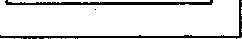 日記の本文	（後述）によると高野山に   年間入山し修業して寺宝の寄進が続いて復興したとある。 しかしそれ以前の櫛比し忌訪也   教蔵役也   彼妙音御菩提ヲ簡要可奉訪也   常寺大檀那也   六波羅ノ尼トモ甲也堂之後山権現ノ宮アリ   本地十．面観音ナリ。帰り	オ）、 岩屋寺内の来福ていた堂宇は明らかにできない。寺の住持となっていた。 永正年岡    月日  （に知碑改元）    オで大林坊に移り岩屋寺の院主となった。 焼失したから年目の	頃永正    年    月   日に、 三沢    代為国は自ら岩屋寺に登山し、 諸役寺領を安堵し制札も下した。この日二王堂建立のための柱二本を立てた。ズ興セ復ヽ遷	文ー  興続	砂	砂炒？ 抒炒	炒り砂成的	乃乃	虚	戸岩屋寺の堂宇前号の本文    の変  天（ 復存は	の火災によって焼失した堂宇の一部の記憶による構造などの記録である。 当時の岩屋寺の堂宇についてのすぺてと、 復興の状況を一覧表としたのが、 下の表である。 これは 『快円日記』、 同じ快円の 『大永の古記録』、  そして本号    頁の 「天文八年の快砂	砂音壇薩    像    王観	音仏菩    観	妙	之神    鏡    体	面天    音蔵    尊仏観円文書」 をもとに作成したものである。 これをもとに説明を加堂    堂    王堂    堂堂十	一地堂堂	堂	堂	堂場え、 その上で 『快円日記』 の記述追うことにする。この表に見ることの出来る岩子珠	染	王名	摩尊染    天王    言撞宇    十厨文    本    愛音	十蔵観尊徹尊空院音本 一   本六    本十楽呂坊屋寺は、	世紀の後期、 北条妙本	護    愛    四二    員鐘堂虚妙	東	十	極風音尼の存命中、 岩屋寺僧祐円の別表中の    は真言密教であった岩屋寺本来の建物である。   は真言密教が修験道と密着することによって建立されたものである。 三朝の三仏寺、 伯者の大山寺、 出雲の鰐渕寺とならんで、修験者の道場として栄えたことをしめしている。 今もある天狗岩などはその修業場であった。横田町内には権現社が多く、出雲国内でも最も多い地方になっているのは   （雲陽誌から）、  その盛時をしのばせる。 これが岩坊は    大林坊川柳句会九月抄出た杭がないから無事に生きて来た三  宅  島  思  え  ば  我  等  極  楽  でふと言ってしまってからの気の重さ秋風は フッと淋しさ も ってく る萩 ゆれ て 残 暑 の 中 にも 秋 の 風体  力  の 限 界  炎 暑  あ  ご  を  出  し身の丈に合った気ぐらいしかと持ち思  い 出  は 昔  話  に な  り  ま  し  た空  見  て は 大  根  種 を  握  り し  め扇 風 機 猫 ま であ た り 暑 さ よ  け孫  抱  け  ば  雷  親  父  恵  比  須  顔夏ばてで根気どこやら見えかくれ屋寺の坊を出現させ、 僧兵と（こヽの院主が、 寺家中随若かりし頃もあったと負け惜しみもなっていったのであろう。一のもので、 全山の院主に）天文    年から    年後、 快円が没するまでに復典した現状を示すのが表の中央の印であるが、の復興が早かったのにひきか  え、	の修験道場の復興は全く行われていない。 諸坊は   坊あっ盆あとさき	簸の上短歌会藷もつ螢ぶくろを朝露に残して小井手の草を刈りゆく	永    井    弥    生フクと呼びて親の情は限りなし行年十三オと墓石小さく	仝	人山峡に拓きいささかの稲作も猪予防に米価のたが、 そこに住む修験者の信仰値下げ諸    角    長    子の拠点は復活していな い。  （今後追求しておきたい点である）は神仏習合のあらわれである。 復興が少ないのは時代の流れであろう。は庶民信仰の花形であった。観音・地蔵・十王等の堂であって、 復興も早かったのである。の僧坊の復興は、 僧侶・修在りし日の如く父母に声しつつ灼けし墓石に水そそぐなり	仝	人教育勅語軍人勅諭一字だに連はず書きしを苦く思ひ出づ	常盤 はる ま さ小休止の度にたづねし虎丘の塔年経り想ふもひとりし行けず	仝	人雀追ふ鳴子とどかぬ山の田に汗ふきながら蕎麦を追播＜	宮    廻    愛    子浜木綿の咲けるみなみの砂丘に君と来りてしばしたのしむ	安    部    夕    波シルクロー ド余話ンカラで見つけた。 お	天文土産用の唐草模様の飾（この文書の最上段番号は筆者が説明上つけたもの職人の手による民芸品り皿を造っていたが、永正年口邦兵乱   口口家之仏閣僧房一字不残焼失候也、  雖然素材を少し斜に置くよ本尊世音伊勢谷江  速飛去給、 口不思議、 是口因絃快円貴賤上下一特別寄稿	窪	田	蔵	郎うにし炉で鈍した銅板紙判銭之勧而、 如往昔仏閣建立寄進 ）数畢、一開山行基菩薩、  則文殊大シルクロー ドの大方の街を尋ねたので、 各地のバザー  ルでそ客好みの絵もあった。このような鎚金細工をしていを乗せ、 墓を当てヽ小さな鎚で同芯円状に連士也、（為宗）新造立本願快円、 檀那三沢七郎兵衛殿、 お女房衆申辰五十六歳、  天の土地土地の民芸工芸品を見るる所を、 ウズベク共和国  （ホラ続した模様を刻んでい己八	七    造	厨	造立（体 ）文    年	月  、 同    子床亥云云尊御長    尺、  大座尺、  同京之ことができた。 絨毯などそれだけでも一章になってしまうので、本稿では紙や繊維製品のようなものは除外した。たがね驚き  ．金属板への墓彫刻中近東では銅板や真鍮板に墓ムズ）の文化遺産ヒワのイチャた。 タンタンタンと言うその早さはかなりスピードで、 長年それだけをやってきたにしても、 下絵も無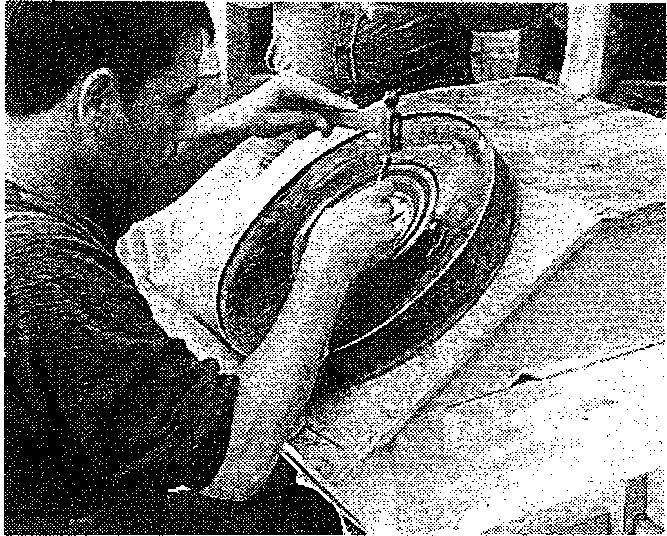 大仏師法眼康秀、 同三郎次郎、 年行事常泉坊中将公一岩屋惣鎮守蔵王権現面之尊像者、 右之岩堀之秘仏無之、  同面御鏡無之也こ号 ）	云菩薩）一、 同鎮守堂大聖不動明王野火之皆ササ飛去給フ、  時節到来哉、  先年放火二焼失給フ、 御長五尺余、 行基卜云々、 無之、一禁裏御修法之毎日不断護摩堂無之で細密な加工をした飾り皿が、国により地方によって独創的な模様で、 職人達の手によって打ち出し売られている。 幾何図形に草花を組み合せたような構図がほとんどで、 トルコ、 シリア、イラン、 さらに旧ソ連のステップ路、 みな同様だがイラクでは具体的な図柄が多かった。 私がイラク人から記念に貰ったものは、  アッシリアの二頭だて戦車で兵士が弓を射ている図だった。レリー  フの絵を簡単に彫れるよ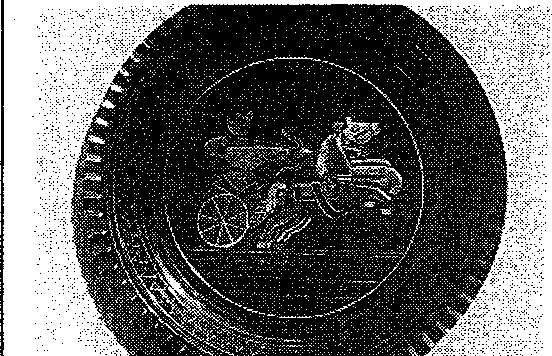 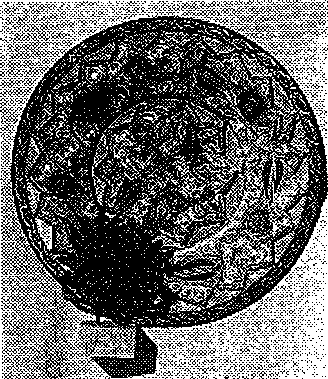 しにいきなり勘で打ち始めていき、 あたかも墓が皿の縁を滑るように見えた。（為忠）護摩料田松木田弐反 ハ大ノ前、 一反 ハ平ラノ前、 三沢覚永押領、  惣奉行中屋土佐守落之華、 依之護摩怠転、 御本尊正観音像在之、一本堂本尊十一面之頂上仏之作不足、 蓮花座之後之板無之、一同厨子仏壇無之、 然ヲ材木三所之居去ノ宮ヨリケヤケノ木取之、亀井太郎左衛門殿抱之時寄進、 番匠下行共地頭三沢三郎左衛門殿為幸御出候、 同七郎兵衛殿ヨリ五俵、 亀井太郎左衛門慰安鋼ヨリ米拾（宛 ）俵、 溝尻清兵衛尉弐拾貫文出之、 惣面於当山死堂物、  万此清兵衛尉度寄進不知数、 院主快円、一天照太神之宮御神鉢共無之、 於当山御鏡溝尻寄進ナリ、  在神秘之岩戸、 昔此谷江飛移給ヘリ一西峯弘法大師始而当山安置、 於高野山大塔阿本上人依仰造下華、快円依興行、 石原伊賀守義扶檀那也、 同女己酉歳、 且又息源三郎常栄訪故也、 天文七年うに省略したのであろう。 ホテ二王之像彩色無之、在堂軸立、 上葺無之、  檀那佐々木民部少輔長八  、ルの売店には品数は少なかったが、 城郭やお姫様のような観光尺（尼子）詮久井塩冶兵庫助泰敏、ここの外れにあった住宅で水指しを造っていたが、 これは四五個に分割して造り蝋付けし、 模様はほんの少しで実用的なも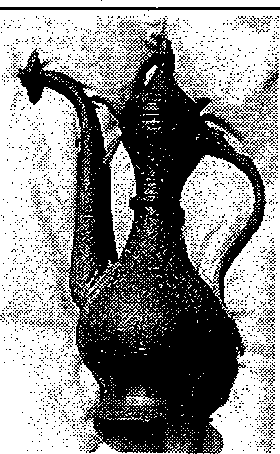 えた。 食糧も日用品も極度に不足。 しかし、 滞在する外国人には一人六    ドルの強制使用義務がある。 何とかなるだろうとバザー  ルを廻って聞いたが、 銅板を曲げて造った小さな粗雑なものばかり、 ようやくとある一軒で見付け出した。よく本の挿絵に書いてある油を入れて火を点すことのできるもので、 思ったよりも小さく、ホ    ヤにわとり，鳥の姿であり、 一見してそれと判るノアの箱船を形造 ったものだった。堰の中に花、波、酪舵などヨルダ ンのペ トラには天然の色砂を使った民芸品がある。 有名なフアラオの宝庫  （葬一白山権現之宮、 御神鉢共二無之、 御修法堂ノ鎮守ナリ、 鎮守ナリ、山中戌亥二在之、 代々斎藤建立云々、 本地十一面観世音ナリ、寺家ヨリ在辰巳嶺、 号養門坊、 熊野三山ノ先立山    伏也、 無権現社無之、一関伽井 ハ弁才天、 無神鉢、 同八大荒神アリ、（也）一四天王今度造之、 可安座無仏壇之、一虚空蔵堂 ハ中絶也、 上卿兵庫助泰敏御願、一妙音院観音堂在之、 無上鉦本尊十一面在之、 安阿弥ノ作二天アリ、開山綱円、 今ノ堂円親建立ナリ一同天神宮御神鉢共無之、 天神田三沢為国寄進、一愛染堂無之、 本尊在之、 三沢為忠本願ニテ造ラル、これではガラスの火屋を使わな祭殿かも知れない）遺一鐘推堂在之、 上葺無之、 戸年翌 訊前のを手際よく造っていた。 シリアのパルミラではこれは安いと思ってら、 何と飾り皿の模様が電喰で加工されており、 折角の品物なのに味気無いとも言えるが、 何処から運んできたものかいと、 明るくならないのではなかろうか。 燈芯の口が一個のものと二個のものがあり、 真鎗の鋳造品で胴部の周囲に波、 人物、積荷などの絵が陽鋳で表現されていて、 油を入れる部分のつま跡付近の砂岩  （十種類位）を、 色別に削ってきて、 この砂を空壕のじ ょ う   ろ中 に小さ な如雨露 で流し込み、 その過程で色を変え簡単な模様一来福寺薬師堂阿弥陀堂無上葺、 同弁才之宮仮殿也、  快円建    阿弥陀堂、 大催立也、一東嶺堂無之、 本尊 ハ十一面井六地蔵アリ、一十王堂アリ、 本尊無之、 十三仏在之、右、 此数ケ之仏閣興行造立思立処也、 為勅願寺且者禁裏御奉公、且者為二世安楽可有奉加者也、コストダウンが計られていた。また驚いたことにプ ハラでは印摘みも  『旧約聖書」  に記載のを現して行く、 十才位の子供が手品と紛う天文八年八月吉日阿闇梨快円白度製の皿や壺が、 トラックキャラバンでアフガニスタンを経由して運び込まれ転売されていた。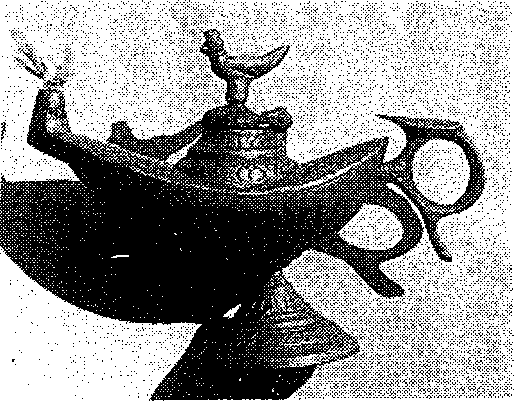 世紀初めに仏の東洋学者ガ ラ ンが紹 介 し た入手難アラジンのランプバクダットに行ったら 『千夜一夜』 にも出てくる、 昔懐かしいアラジンのランプを捜して買ってこよう、 そう予定していたイラクヘの旅だった。 だが到着してみると経済制裁下の街には、そんな余裕は到底無さそうに見ほど器用な手付きで、 次々と造っていく。 写真のミニチュアボトルで一本一ドル。 牛乳壕だと三＼五ドル。 ただし手に持って歩く程度は良いが、車の中に置 いて振動が長時間加わると、 絵はぽ徐々に惚けはじめ、 遂には崩れて消えてしまう。余り上手くない木工象嵌細工 箱根山中を発生地とする木工象嵌細工と全く似たものが、 ダマスカスのバザー  ルで売られていた。 日本では観光地のお土産屋で奇麗に並べてあるが、 シリアの場合はそんな丁重な扱いでは無い。 外国人の来る店やモスク、 空港の売店などは別だが、酷い処になると店先に大小放り出したように、 埃を被って積み上げてある。 日本の英文案内にはこの模様をダマセンパター  ンと表現しているが、 ダマスカスの刀剣肌と関係があるのだろうカヽ御本家にしては技術に習熟しているとは言うものの、 木片の合せ目などに僅かだが喰い違いが見られる。 それより感心したのは日本では一枚の寄せ木を、せん	かんな剣と呼ばれる大飽で百枚位に削り、 それを木箱などに貼付けているが、 こちらでは肉の薄い丸鋸で挽いている。 いくら薄く挽き割ってもせいぜい十枚位のものであろう。 手文庫やペン箱、ペンスタンドなどに加工しているが、 小形のトランクまで免税ン  （背部に人面）が描出されていたのと、 イランのシラー ズで見掛けた、 モスク外壁の中世風女性像の程度に過ぎなかった。これは例外で、 イスラム建築はて、 王の膨大な財力や権力を誇示するものであった。 前出ヒワの西門を潜って約八十メー トルの処にある、  ム ハンマド・アミンの建設中途で放置した、 完工い奇技な形状の品で中から上の大きさのものなら文鎮にちょうど良い。売り子に聞いてみると目病のお守りだと言う。 なるほどこれ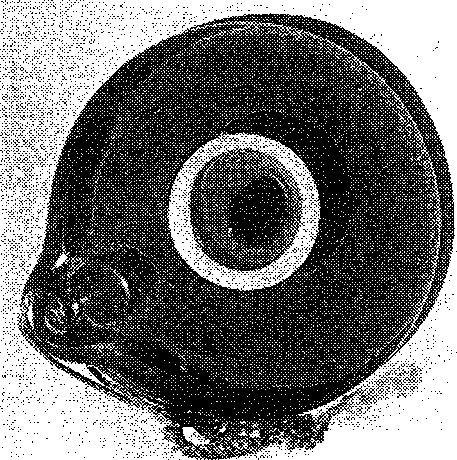 店にあった。 こんなのんびりしみなアラベ スクと呼ばれる、 直時には    二メー トルにも達すは目玉だったのか。 そう言えばた技術で商売になっているのであろうか。 イランのはもう少し合理的？ に造っているようだ。天空の反映か青の群舞線や唐草の幾何模様ばかりである。ちなみに釉薬を使い着色されているタイルは、 到底庶民には手の届かない高価なものであっると伝えられる、  カルタ・ミナルの塔の伝承は、 こうした王達の思いを良く物語っている。観光土産に目玉の神様イラクやシリアの紀元前の祭祀遺跡で、  テル・アス マルの礼拝者像とか、  テル・プラ ックの眼の神像など、 やたらと目の大きな神人の像やその抽象化したもタイルはプル系を主体に黄・た。 したがって王がスポンサーイスタンプー  ルの街を歩いての多数が出土している。 茫漠と白・緑などで、  真赤のような華やかな色は極めて少ない。 具象的な絵が描かれていたのは、 サマルカンドのレギスタン広場にあった、 シェルドルのメドレッセのアー チで、 鹿を襲うライオになって造営した、 これらを内外装に賂ただしく使ったモスクは、 宗教心の発露だけではなくいて路傍の売店で見掛けた、 濃いプルー のガラスで造った大小の円板。 小さなものは直径一セ本のおはじき大ンチメー トル足らず、大きなものになるとニ鍋敷きのようだ竺	十センチメー トルもあ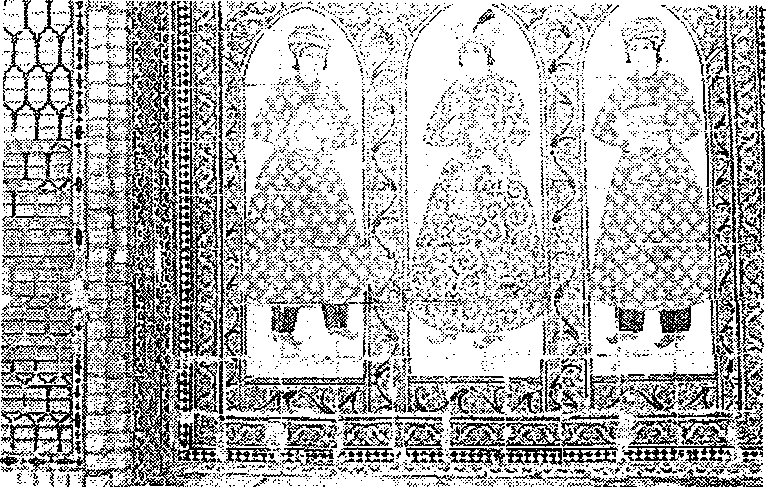 ヽした、 これらの辺りを歩いていると、 強烈な直射日光や飛来する砂塵に目が痛めつけられ、  こんなお守りも生まれてきたのだろうと苦笑させられた。る。 ムー ドも何も無い茶、 緑、青などのプラスチック製に代ってしまっていた。トルコのウルギップで陶芸工人に聞いたのだが、 この毀れ易い素焼壺当然廃滅の運命にある＂ 絵市   る。 もっとも大きなも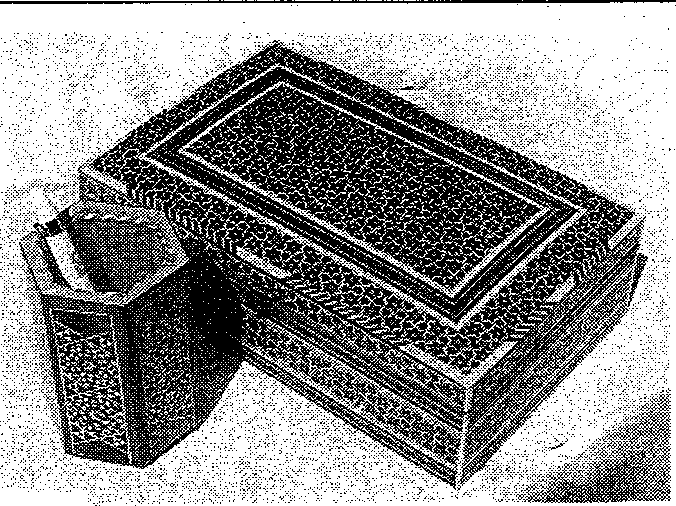 レズ）イー   のは看板用であり、 売＇  タラふ． のシ   れているものは一セン素焼きの壺の隠れた役割パリー  のルー プル美術館で土器の壺を抱える、 妖しくも美しのかと思ったら、 これが生活の知恵で安外あると便利なのだそうだ。 石や粘土造りの日の当ら冷 像企｝生チか三センチ位のアクい少女の画像を見たことがあない薄暗い室内の棚に、 水を満、 女	セサリー 用。 写真に見った。   アングル・ドミ ニック・たして置いておくと、 外面にあ一七八？       八六七フランス人｛し	られるように、 周囲のイングレスの作品で、 百五十年る微細な孔から蒸発熱を奪って、～， ら一端に小さな紐通しのも前のものである。 その絵に魅中の水が適当に冷え、 天然の冷は	孔が付いた小突起があでン	り、 白ガラスで描かれラ       た円環の中心は幾分薄いプルー になっていて、さらに中心は、 黒色のガラス。 見たこともなせられたのか、 こんな素敵な壺との遭遇  （小女も）を気に掛けていた。 しかし、 中東辺りなら何処でもお目に掛れると思っていたのだが、 何とこれが時代の波でもうほとんど無くなってい蔵庫の役割をしてくれると言う。単に水を運んでくるだけのものではなかったのだ。 田舎へ行けば井戸は昔通りだが、 もう運ぷ美しい小女も壺もほとんど見られないようだった。コルサバー ド遺跡での幻想	窪    田    蔵    郎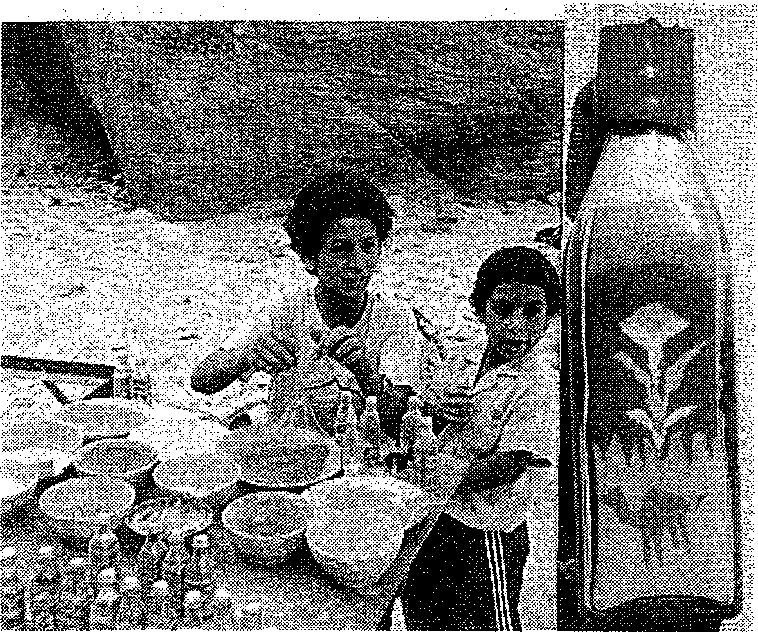 鉄の歴史を研究する者にとって、最も行って見たい誘惑に駆られる遺跡は、 チグリス河上流にある コルサバー ドであろう。 多くの中近東史で暴逆残忍なサルゴン    世王が率いる、 鉄で完全武装されたアッシリア軍団の禍々しいレリー  フから受ける印象。 残虐な戦闘行為、膨大な略奪品、 そして男女の移しい人数に及ぶ捕囚の群れ。 モスール近辺の遺跡はどこもこうしたレリー  フで宮殿内が飾られている。しかしある程度はそうであったにしても、 果たして本当にこんな事が行われていたのであろうか。こうしたレリー  フが飾られたのは、謁見の間とか使臣の控えの間だけのようである。 こんな暴逆極まりない、 威嚇としか考えられない図柄は、 武断政治だからこそ、 宮廷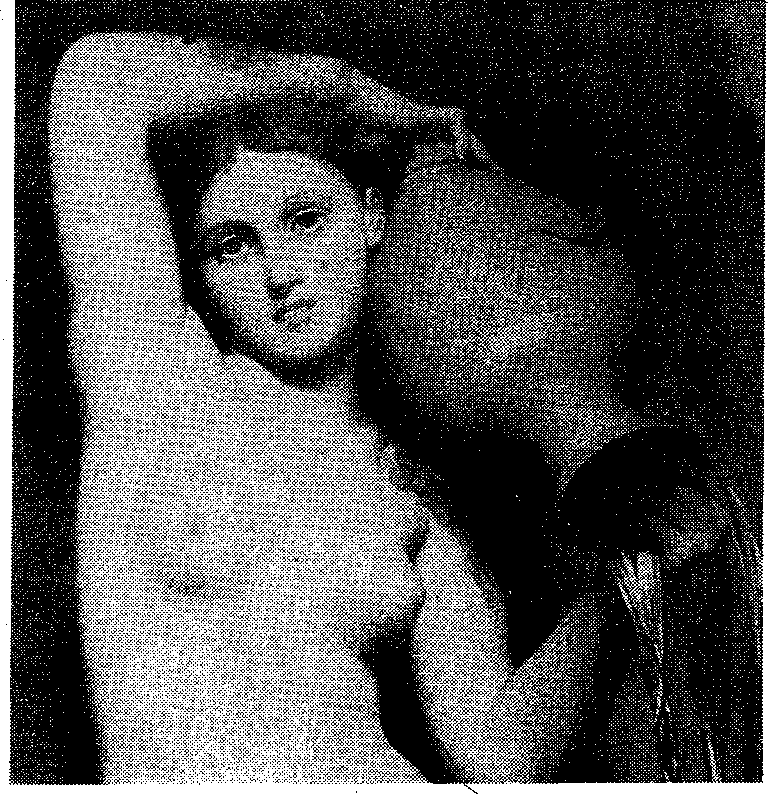 画家をして描かせたものと考えられる。 反乱抵抗したらこうなるぞと言う誇張された絵、 それは無言の圧力では無かったであろうか。鉄産の無い国で鉄製武器で固め  た軍団をどのようにして造ったか、その鍵はこのコルサバー ドにあった。 鉄塊と鉄製品の倉庫、 一六〇トンは割引いて考えなければならないが、 相当な量はあったはずである。 それはウラルトウが入手先の筆頭であり、 ウルミア湖方面もそれに次いでいた。 しかしそれ以前から鉄の収奪は行われており、ニムルー ドに付属するシャルマナセル皿世王の砦跡からも、 各種の鉄製武具などが出土している。   私が立っているこの後側は起伏が続く緑無き荒野で、 既に肌寒い秋の風が嗽々と吹き抜けていた。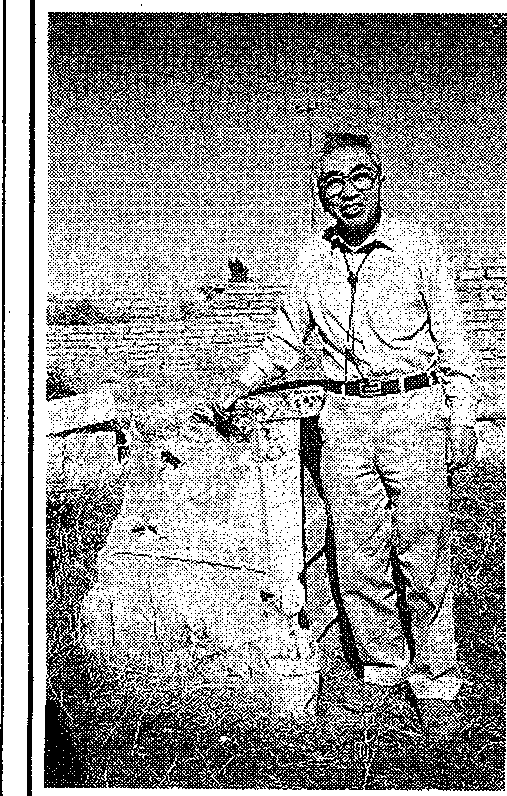 旅の思い出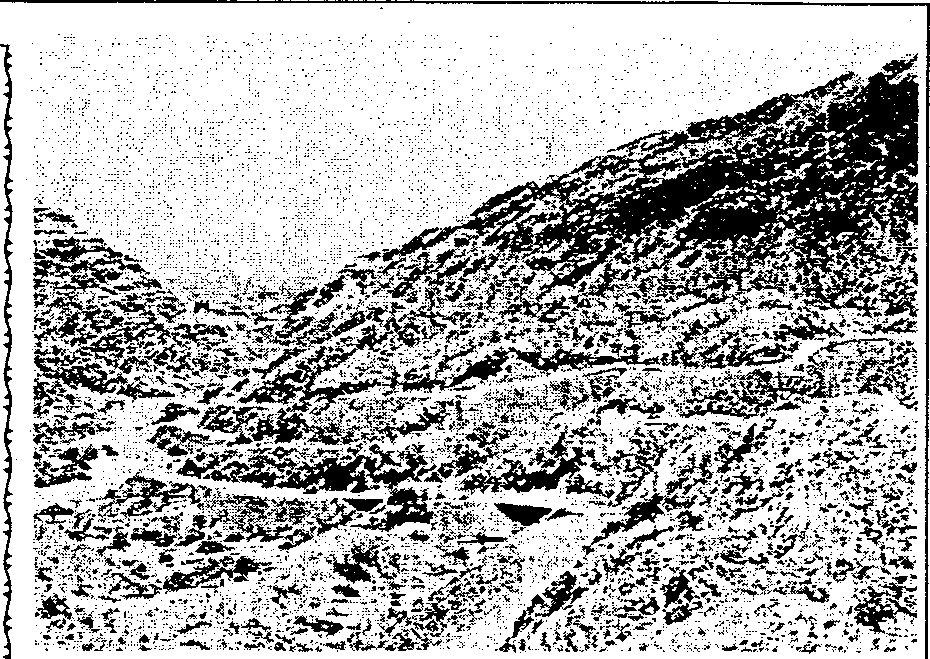 カイバル峠へは歴史刻む一＿一本道で、  後ろを振り返ると山腹を横切るように三本の道路川柳句会十月抄豊  作  が 仇  か 米  価  が  ま  た  下  り夜ふかしが常識と な る世 の流 れがくっきりと浮かんで見えさわやかにゴー  ル世界の尚子さん窪田    蔵郎シルク ロー ド沿いの鉄文化を調ぺるため五年前の五月、  パキスタンのペシャワルから一直線に西へ向かい、アフガニスタンとの国境にあるカイバル峠まで行った。この間、  ピストルやライ  フル直売の立て看板や、  怪しげな麻薬密売店まで、  車窓から見ることができた。峠の国境展望台の少し手前回想重く	簸の上短歌会ふりむけばコスモスゆるる友の家小さきせせらぎに夕陽あまねし	永    井    弥    生巡り来し終戦の日のカンナ紅く失なひたるもの重く思ひ出づ	仝	人小休止の度にたづねし虎丘の塔年経て想ふもひとりし行けず	常  盤  はるまさ教育勅語軍人勅諭一語だに違はず言ひしを苦た    写真一番下はトラックが疾駆する現在の道路。 一番上が十一世紀からのキャラバン隊商路。  その中間が紀元四世紀にアレキサンダー  大王の軍勢も攻め込んだ道という。 目をつぷれば、  そうした光景が浮かんでくる。  動乱の続くアフガニスタンは、目の先にあった。（神奈川新聞より転載）蝉 は 晴 れ 蛙 は雨 と わ け て 鳴 くあ  し  た話なら明日聞 こうと う まく 逃 げなぜ曲る自分の腰骨 た た いて見四 匹 も モグ ラ が 捕 れ て 畑 仕 事下手な字は親ゆずりだとすましてる追  悼  式  残  さ  れ  た  妻  数  が  減  り週刊誌ほんとか嘘 かさ わ がし い待 ってたよ敬老の 日 の娘 の電 話吹く風にどこやら稲 の匂 いく る減 反  で 瑞  穂  の 国 も  蕎  麦  の 里柴栗句会十月作品賜 猛 け る 不 易 を 信 じ 老 に け り遠  き 人  偲  ぶ 古  着  や  石 蕗  の 花病む友に不沙汰を 詫 び て菊 便り紅 葉 散 る 庚 申 堂 の 古 り し 絵 馬まことよし子有樹絵浅    野    としお小    川    敏    子加    納    信    子高    木    白    虹く思ひ出づ	仝	菊 花 展 葉 一 枚 にも よ ど み な く	房    子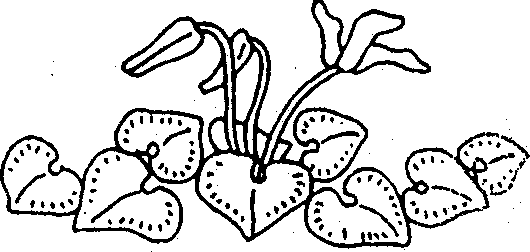 田の畦を染めて咲きゐるきつね花みどりのまろき実を風ゆらす	諸    角    長土色とかはらぬやうな高菜種播きつつ視力の衰ろふ覚ゆ	仝	人稲刈りを終へしタベの雨の音夫と息子の晩酌天  高  し  こ  の 国  未 来  信  じ  た  し信じても背を向け去 りし 秋 の風高原の風ひょうひょうと 秋深し中    澤    美紀子錦    織    富    江新出谷	華はずむ	野わが母の行年十九オと刻まれし墓石の文字の帰 る 娘 に冬 の 野 菜 を 洗 いけ れ峯    石    美代子うすれ苔むす	仝斐伊川の河畔を歩みし少年が草笛鳴らして遠ざかりゆく	安    部    夕    波拝  殿  の 足  袋  の 白 さ  や 七 五  三百  鉢  の  花  に  華  あ  り  菊  花  展渡    部    周    行渡    部    夕    峰会員頒布一部 四円／六九九ー一八   島根県仁多郡横田町一、 空ノ（電話・電送兼用編集発行責任者・高橋一郎   （横田史談会振替松江口座ー	頒布／ 仁多郡仁多町三成  植田軽印刷所ふるさと横田の先覚者を追慕し顕彰する小展示館を設ける運動をこのように紀元前二	年紀に入りますと、 遊牧・農耕の民族間での侵攻征服や文化の交流は、 車の役割を飛躍的に大きなものとしたので、  確かに構造上大巾な進歩をきたしました。レリー  フでその中末期の建造物遺跡などに見られます。 大王獅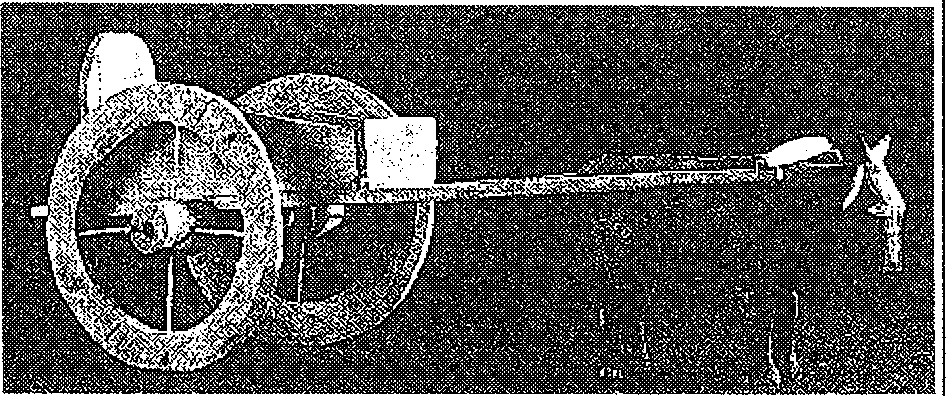 威の象徴の車とも見られますが、やはり戦時輸送の目的ではなかろうかと想像されます。具体的な戦車の活用例を考えてみますと、  最もその動員が華やかに伝えられているのは、  シリア・オ ロンテス河の畔、  カデシ ュに対峙したヒ ッ タイ ト の六	・ハニ 在位シルクロー ド余話特別寄稿   窪    田	蔵．炉桑  喜    窯  翠翌 翠唸宰翠｀窓苓裟葵芸翠 ，  ．，．．王・軍国・庶民が使った車荷車から鉄の戦車へ年前嶺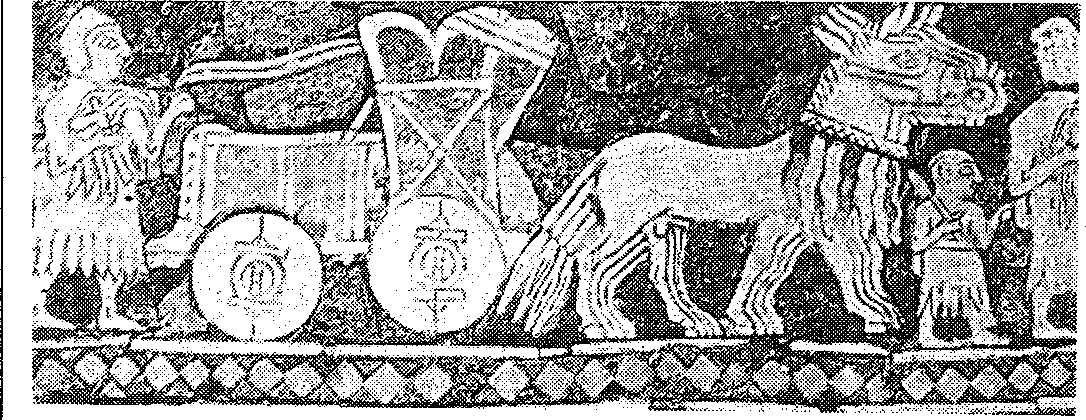 車はシュメー  ルの時代から用いられ始めていて、 南トルクメ子狩や戦闘の図のように勇壮なものに車が現れました。 しかしこれらは偉大な王達を表現するために、  従属画家・彫刻家が描いたものでし て、  それを誇張の無い実像と見るのは無理ではないかと思います。出土した車については、 まずムワタリシュ王と エジプトのラムセス    世王の決戦です。 各二万人ほどの大兵力と言われていますが、 先んずれば人を制す で戦略的に恵まれた地域を確保し、いち早くここに大軍を配備するためには、 戦闘の前に本国からにしても出先駐屯地からにしてニスタンやシリアのウガリット、エジプトのカイ ロで見ましたツも、 四ー  五キ ロメー  トルをインドなどでも模型状のものがタンカー  メン王墓のものも、  ア（旧名ドウル・ ウンタ ス） で発駆け抜けてくること が、  これと二五         莉複	同     世 紀 頃出土しています。  ウル王墓出土の綺麗なモザイク画で、 板車輪の戦車を馬が曳いている図が良ルタイ・パジリク古墳のものも、いずれもオー  ル木製のようです。世紀しかし。ハキ スタン・ シルカップ直輪直径         センチ位見された青銅使用の車輪を見ることができました。  エラム王国且 紀後期時代のもので直径 ご一    センチ言った武器の無い人海戦術の場合には焦眉の急務なのです。  レリー  フに残 っている戦車戦く知られています。 やがて板車ふく輪はキの字形の輻   （スボー  ク）のある組立車輪 へと進歩し、  放射状の形式となり、 さらに周囲の磨耗を防ぐために銅鋲を打ちつけたものなどが出現しました。創始はカフカス山脈南麓の高  地に盤鋸してフルリ人と考えられていて、  これを改良して実戦に使えるようにしたのが、  彼等の車は葬送用らしく小形でしたが、  何故か車輪や軸など総べて鍛鉄製でした。  外輪に焼嵌めすカ    地るような難かしい技術は 『技術文明と中世（下）の歴史』によれば、  ハルシュタッたがト時代には鍛鉄の帯を籍状にして、 灼熱し嵌め込んだと言われています。 しかし実際はどの程度のことが行われていたものでしょうか。メー  トル、 車輪の外縁部は中心こくの車轄の四分の一も無い五 センチ程度 て、 平均六ミリ程度の青銅板を    字形に加工 し、 青銅鋲で固定したもので、 接地面を被覆すると同時にスボー  クの取付け部分を補強していました。  この仕様ではスピー ドは出せそうですが、  耐久性に欠けるとこぢがあります。  それを青銅板の被の絵は、 王の勲功を誇り古代戦闘の勇壮さを誇張した、  プ ロパガンダ的表現だと私は考えております。立派な中国の車だが中国ではすでに春秋戦国の時代から精巧な車輌が製作されていたこと が、  同国考古学研究者の論稿で発表されていて、  その臣・紀中奮二  世紀末を統合したミタンニ王国であったと言われています。号	シルクロー ド余話	・ 荘	園最近イランのテヘラン国立考古学博物館で、  チョガサンビル覆でカバー しているのでしょう。復元が精巧に出来ているので権復元図は他国に例を見ない突出したものになっています。知ったかぶりの外国語使用は国際化ではない孔   毛選に係り、漢代には一毛許一と いう	さ人日本語を愛用し育てよう。『詩経』 の周都へ向う有桟の車はリアルな表現ですが、『楚辞』代・一部屈原著と も離騒に現れる屈原の車は若干美辞麗句の羅列ではないかと思わの偉力を発揮した可能性は、 地域も黄河流域以北に限られ條件に恵まれていなければ、 総論的評価とは別に極く僅かなものだっの欠点と八の得点をあげて語られています。かっ  ち	ぜつその欠点としては喝地とか絶ら地と言われるような、 急峻な地思われます。いずれにしても、 中原辺りの大草原な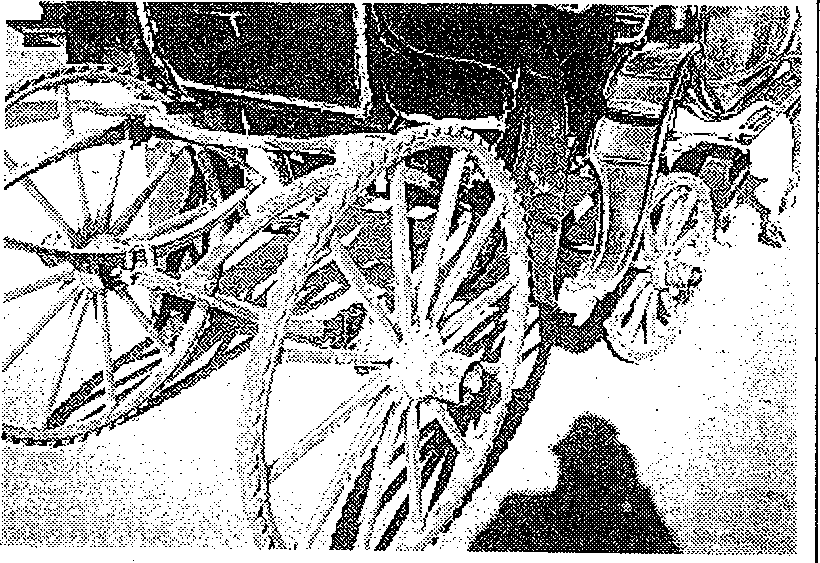 れます。 また四	は 「華たと言えるようです。形や湿地帯などの機動性を発揮どなら話は別元宋以兵車百乗文馬四百匹」 の記載があり、 当時の戦車が二頭曳きで控えが一一頭いたか、 あるいは四頭曳きのものだったことを示唆しています。 同国の千乗の国、 万乗の君という言葉は、戦車保有台数による国力形容の一っと言われています。しかしそれにもかかわらず、「六餡』  は周王朝の時代に武帝の質問に対し、 軍師をしていた大公望が答えている形で纏められた書物です。 中国古代の兵法を詳細に解説していますが、この書の実際の編集は大部年代の降った漢代のものと推定されます。 この 「六箱」 の末尾に近い五八茸の戦車の項に、 戦陣でできないような処では、 誤っても使用すべきではなくそんなことをしたら、 将軍でも捕虜になってしまう危険性があるとしています。 平原での戦闘で指揮をとる程度なら十分ですが、 遠征疾駆して行った挙句に縦横に暴れ廻り、 大軍の敵を蹴散らすようなことが可能であったかどうか。ですが、 変幻極りない複雑な地形を展開する北部の戦場では、 どの程度役に立ったものかと思います。 また出土品に車穀一尺は一        五センチ戦車が戦闘に際して兵器としての戦車使用についての得失が、また車輪の径が八尺と言うのですが、 これは前漢時代の計算で径が小さくないと苛髭な使用に   えられない一・八メー トルになり、 実戦用としては少し大き過ぎます。し ゃこく車轄の芯に鉄鋳物を使い車輪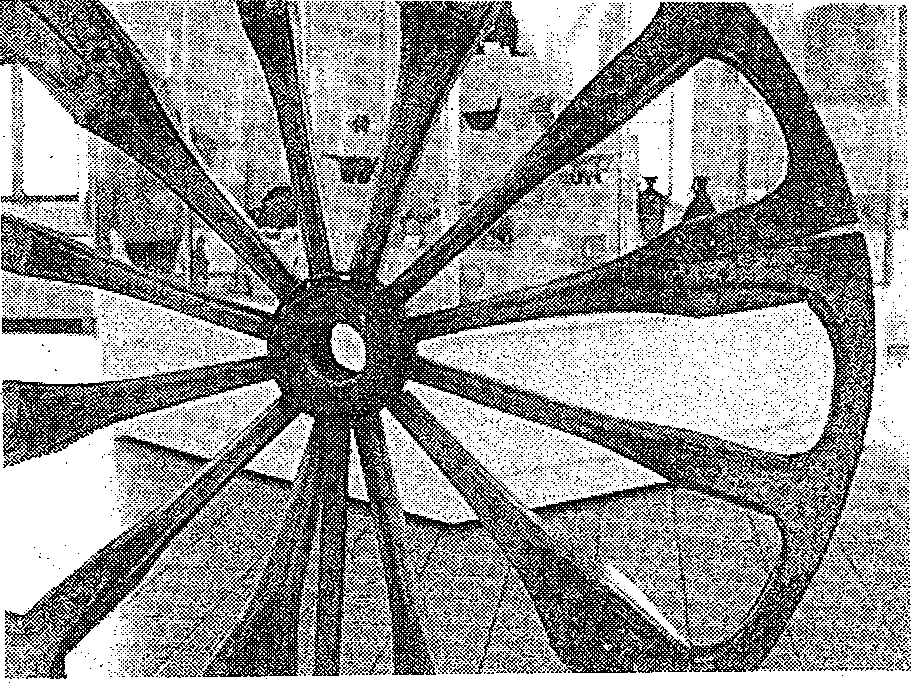 だけで鉄製車輪が見られないのは、 使っていたとしたら用済廃棄された後に、再び鉄器の素材として利用してしまっていたのでは無いでしょ柄にはほど遠いものでして、 車や戦車は王や貴族階級のスティタスシンボルであったと、 考えて置いた方がよいものと思われ王劉安   前一七九ーニ編に厚みがある頑丈なものなら、それでも瞬間的なスビー ドは出喜   ・呉起暑せるでしょう。 しかし 『呉子」うか。 『准南子」 説林訓の 「屠者が金属の破片を捨てると鍛者がこれを拾っ」 が思い浮かびまます。『史記』 巻六五の孫子の項によりますと 「己疾之則以法刑断？	・ハご	賣軸        車轄でも戦陣で車輌の軸や楔が破損することの無いように、 十分な注意を払わなければならないこす。外蒙古で車の使用されているのを見たことがありますが、 放其両足而踪之欲隠勿見斉使者如梁」 とあって、 そのために 「孫子為師居輻車中座為計謀」 ともパオ・ゲル	そ          んとを力説しています。秦・王嘉選、  梁蒲綺再編の『拾遺記』 には、 鉄をもって車輪となすと書かれていますが、その用途や構造はどのようなも牧地への引越しで解体した包や家財道具を積んで、 ノロノロと走っていました。 このように重量物運搬での画期的役割は十分に想像できます。 しかし紀元前あります。 孫謄は足が悪かったために車を使っていますが、 明らかにこれは戦闘をするためではなくて、 後方での指揮と移動のためのものです。のだったのでしようか。 兵員や   二年紀中頃の勇壮な戦車苦寒行』  と いう魏の武帝邊 漠 年号 ・ ニー 八軍用物資の前線への運搬用だと考えた方が合理的ではないかと群は、 どうしても製作技術の水準を考えますと、  レリー  フの絵（曹操） の詠んだ、  建安二三年頃のものと推定されています詩に、 大行山の氷雪を踏み越えてう  かん鳥桓に進撃した時の、 具体的な状況を描写したものがあるのですが、 その冒頭の部分に 「羊腸曲りくねるの坂詰屈たり、 車輪をそのためくだに推く」とあって、 その頃になってもまだ車の構造上の弱さから、悪路を進むのに難渋していたこも車の存在は事実であるが、 一般的には前期程度のもので、 例外として秦の始皇帝陵脇で発見された銅車馬の本物が、  ステイタス・シンボルとして使用されていたのであろう。河西回廊で見た古めかしい車して、 高昌国の方へと行き短期間でエフタルに侵攻されてしまったんですが、 その時に使った馬車とでも創作できそうな代物でした。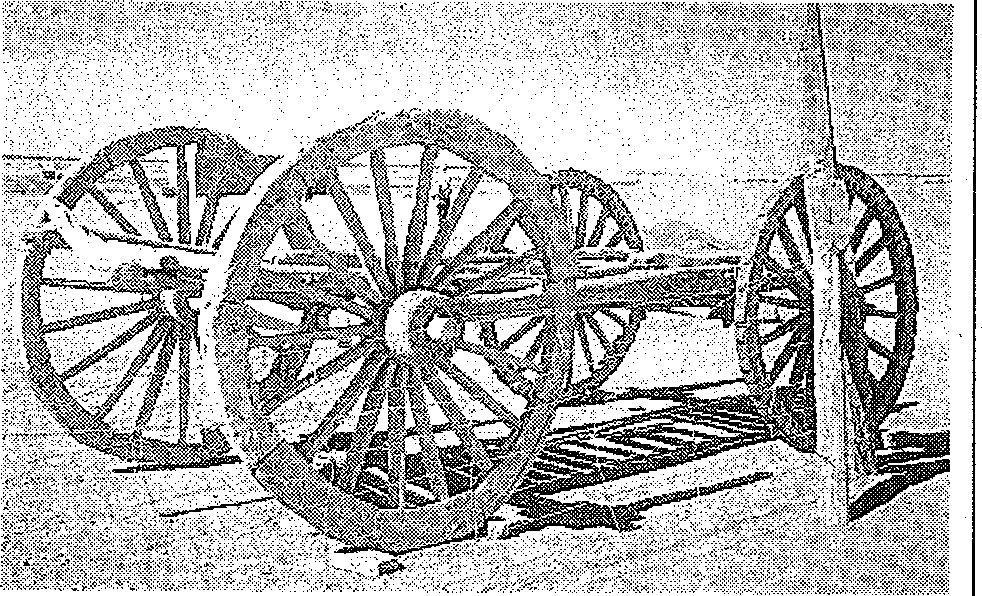 写真を一見しただけで見当がつきますが、 これを分割してニ輪戦車としてみましたら、 前輪とがよく判ります。 古代の車の古代の彫刻に見られるような部の方は紀元前一年紀初太い車毅が左右に大きく突出しているのは、 頑丈さを確保するむ   けいひつ  ごためでしょう。 『夢渓筆語』  の記載では鉄製の座金が使われて戦車の構造を推測できる、 そんな木製の車を中国・甘粛省の西きょうわん部、 橋湾県で見掛けました。  有こうくつ	とんこう名な莫高窟のある敦燻の街を出めか若干前頃のもの、 後輪の方は中末期以降の形式とでも表現できるでしょう。 馬二頭くらいで曳くのか随分と頑丈な構造にいたようです。て東北ヘ一キロメー トル、できていましたが、 これでも木降って 工 笛耐 虹『 に書かれ河西回廊のオアシス安西を過ぎ製のものは若干重量のある荷物ている鉄車も、 使用の経験からてからでも、 さらに五キロメーを積んで平地を引張るのならと改良されたとはいえ、 軸受けや外輪を相応の大きな木材で造り、少し余計に鉄が用いられていた程度だったと思われます。 このトルほど行ったところです。 遠く広漢とした砂礫の原に清朝の康煕帝が、 夢に見た城を造ろうとして築いた橋湾城の廃墟が見にかく、 このような構造のものでも乱闘時の苛酷な使用には耐えきれないでしょう。 原始その    に取付けた鉄は鍛造された厚いままの整備されていない石塊の    短冊状のもので、 輪にそって幅分は一・五 センチ角、  長さは八九センチ位の角釘状のものと当時のオゴデイが用いたゲル運えていました。多い凸凹道や、 無闇とうねりの    なりに四    五センチ程度の長推定されました。搬車輌は、 何と横巾が三    メートルもあったと言われています。中国最古の詩集で漢代に再編  され 『詩経』『毛詩』 とも言う人影も疎らで寂客とした雰囲気のところに、 この古代の戦車を思わすような、 古びた車がポツンと放置されていたのです。多い坂道、 さらにそうしたとこ    さのもの、 日本の庖丁鉄を湾曲ろで追撃戦などで疾駆したなら    させて大きな鋲で止めたと考えば、 外輪や車軸に過大な局部応    たらビタリでしょう。 その使わ力が掛かるので、 破損の危険性    れている鋲も鍛造したもので、側面にも頭部で直径ニ・五 センチほどの鋲が多数打ち込まれ、また輪軸の両端にも二	センチてつ幅で、 厚さ六    七ミリ程度の鉄の中の、 何草不黄  （小雅・魚藻この車、 前輪は木材のみで造らが非常に高かったものと思われ    頭部は五六  五センチ程度の脩が焼嵌めされていました。 車之什）には、 辺境防備に刈り出された兵卒の裏話があり、 そのれており、 後輪には外輪に相当する部分に短冊状の鉄板を鋲でます。	四角形の大きなもの、 厚さは角仕様を説明しますと、 木製の ．が磨滅していましたがそれでも轄の部分は陰になっていて見えませんでした。 これらの鉄の合一節に 「有桟之車」 とあって、取りつけ、 その内側にも多くの車輪は直径一五センチメー ト    七八ミリ、 この鋲の頭部は面計は二輪車一台分で、 兵士の短木材を組み合わせただけの粗末鋲が打ちつけてありました。 戦ル、 鉄を使った方は一四セン    取りしてあるように見えました剣が二〇＼二五振りぐらいはでな車に乗って、 徴発された兵士車と言うよりもこの荷台に幌をチです。 車輪の幅はいずれも八    が、 かなり使い込まれているのきる量でしょう。が遠去かっていく光景を歌ってつければ、 五世紀頃に高車族が＼九センチで、 一個位の木を    で自然にできたものかも知れまいる。 同書の離騒などからみてモンゴルの地 を西へ西へと移動組んで造ってあり、 外輪の周囲    せん。 打込まれて阻れている部て平家方に属し、 鎌倉幕府成立一研究については、 中央でも御厚	出来ばえの良さに一っ二つ慾シ ルク ・ ロード   （絹の道）横田荘   （庄）後はその勢力下に服した。世一意を頂いているので、 その深化を述べると、 現代の考古学・文紀鎌倉時代の終りからは、 石清一を求め、 明治時代半ば釜石製鉄水八幡宮のほか京都御所  （南朝一所の操業が不振で、 海軍が奥出から北朝へ）の荘園ともなり、 一雲の企業たたらの生産する錬鉄献学・比較民俗学などの進歩にも眼をすえて、 表現に工夫をすることが大切である。 今までも世紀末期からはその一部が、 一 （麟直紐）に注文を余年続けた東京その他から団体客、 個人客幕末の孝明天皇までの御所 の一が、 それが送風量の増加の改良菩提寺、 京都の泉涌寺  （環  雙  一 で、 三日押  （直彗  ）の銑生産がの荘園にも寄進される。 戦国末一増加し、 銑処理が大鍛冶場だけ期荘園制崩壊まで三領家の有ヵ一で処理が困難となり、 電気炉開な荘園であった。 その間の記録一発へと努力して成功した経緯のは残っており   （本誌に詳述）、 一まとめも、 貴重な  （財）絲原記三沢郷地頭三沢氏は、 三領家 の一念館の古文書の整理の結果で明代官として、 庄内の藤ヶ瀬を拠一らかになったのでまとめたいと点として支配した。	一思っており、 さらに角炉製鉄工を案内して困ったことから、  特に言葉の使い方に注意して欲しいと思うのである。 神話は物語りであるし、 さらに 「出雲的神話と出雲神話」 に判然と分けられるのが、 現状である。 貴重な『出雲国風土記』 の総合研究は、当県の方針に出雲神話を中心としていることである。ー・＇ヽー  ー  ー一場へと発展し、 はじめて本格的藤ヶ瀬の城は誇る文化財であシ ル ク  ロー   ド鉄東漸の道一昨年月私の不徳のため長限界（単住）のため失礼しました。   に砂鉄  （鉄滓でなく）を用いてるが、 中世を通じて先に述べた余年をかけて、  シルクロー期休養に入り、 本誌も急に休ませて頂きました。 休んでみると前    号の 「岩屋寺快円日記 に成功した全記録の検討結果もまとめております。ように厳然とし、 横田庄の文化を育んでおるが、 近世の城郭がドを旅し、 『シルク ロー ド鉄物余年毎月発行できたのは、 読見る   」 の続編は回分は粗稿でも追われる生活を離れ、 前成立する  （本丸、 二の丸	）語』 の著書もある窪田先生には、年に及ぶ御厚情を頂き、 鉄にんで頂く皆さんが継続して求めて頂いたのは、 中央・地方の研作成済みで、 続いて 「中世横田庄の文化」 というのは年表を作者を 『中世横田庄の文化』、  後者を 『近代砂鉄製鉄業の完成』前に終末を迎えている。ついても根本的なところから学寄者の方々の御寄稿、 そして地り、 高野山紀伊・奈良・京都としてまとめることを奨める身（この号は錮年月分に相当し、  こびました。 そして今も尚、  このような小誌 『奥出雲』 にも、  早くから御寄稿頂いて、 稔りある読み物で飾って頂いています。まだ続編数稿がございます。お許しを元の短歌・俳句・川柳の同好会の方々の掲載があったからであると、 しみじみ感謝致しました。再開へと心を向けていました   が、 中央からの協力依頼の執筆ゃ、 当県で発刊の 『松平不昧と茶の湯』『鉄の道を征く』  の原稿協力執筆があり、 体調保持の北陸そして出雲と岩屋寺を中心として    回程度を予定しており、さらに三領家の代官として横田藤ヶ瀬城に拠って、 家臣団を形成・強化した三沢氏の成長を描きたいと考えて資料集めも終えています。一方、 近世以降の企業たたら内もあるので。すばらしい観光案内書「水と炎」 という、 この地の最新の改訂案内書は、 とても良く出来ていて、 各地のものを集めているが傑出していると思う。の号を届けて年会費を前納なさっている方は完済したことになり、その都度代金を支払いの個人やグルー プの方々は納入となります。  前金納入の方は残額計算済みですので、 今後の方針で、 経読するか、前記の発行本に繰入れるか、  振替口座による返金とさせて頂きます。貴方様はこの号	円お願いします。）会員頒布一部二円／六九九ー一八   島根県仁多郡横田町一、実一ノ一編集発行責任者・高橋一郎  （横田史談会・振替  松江口座ー	頒布／ 仁多郡仁多町三成  植田軽印刷所（電話電送兼用編著者	高橋一郎紹介最新執筆｝．年の   「奥出雲」 刊行中止前後以後＊	横田町教育委員会「鉄師絲原家の研究と文書目録」	年。略歴など高橋一郎整理の分類目録を基礎に文化庁、 県補助で悉皆調大正五年十月二九日生まれ、昭利十二年島根師範専攻科卒。査、 再整理、 分類、 研究した報告書。． 託頁。以後県内にて教員   （音楽、 社会科担当）。 昭和五十年横田中＊	鉄の道文化圏推進協議会 「鉄の道を往く」 平成年、 山学校長を退職後、無職のまま郷土史研究や、文化運動に専心。横田史談会、 山陰考古学会結成に貢献、 横田町文化財専門委員会、 島根ふるさと伝統産業審議会委員等歴任。 鉄師頭取・陰中央新報社所収、 「奥出雲におけるたたらの成立と発展ー  鉄師糸原家文書にみる   」＊	不昧公生誕二百五十周年記念出版実行委員会 「松平不昧絲原家 「絲原記念館」、 「奥出雲たたらと刀剣館」、 「雲州そろと茶の湯」年   （非売品）所収 「茶書を通して見るばん伝統産業館」 の企画展示の責任者、 開設後の委員・役員として貢献。横田町文化祭の歌、横田音頭など作詞作曲多数。一貫性と深化」、 「たたら製鉄と松江藩の関係について」＊	共著「江戸時代における奥出雲たたら製鉄の経営の展開」冨書＊  「奥出雲をさぐる古代・中世の奥出雲ー」	昭利	年、「鉄と鋼」	年協会刊）所収。（日本鉄鋼今井書店   （松江）	＊	特掲．．「出雲の近世企業たたらの歴史ー  錬鉄が主要製品＊ 「雲州そろばんの今昔」	昭和年、松江文庫  （報光社内）であったー 」、 「ふぇらむ」  （日本鉄鋼協会）	年＊  「あるく見る横田」 昭和文化協会ー  高橋一郎内）年、 奥出雲文庫（奥出雲月号所収。  （被引用が多い）受  賞」＊  「奥出雲のたたら製鉄覚書」 昭和年、 奥出雲文庫地域振興文部大臣賞  （昭利年）、 産業考古学会長表彰  （た＊  「奥出雲横田とたたら」 平成年、 奥出雲文庫たら研究、 平成	年通商産業大臣表彰   （伝統産業育成強＊ 「横田町誌」昭和年、 編集、執筆に中心的役割を果たす。化、 平成年）、 日本観光学会長表彰   （鉄の道文化圏提案と＊	たたら製鉄に関する中央・地方刊の専門誌や専門書に研究推進、 平成年）、 山陰中央新報社地域開発文化部門賞   （平論文多数発表。地方新聞、地方刊行物に随筆、評論等多数執筆。成	年）受賞。 叙勲 「瑞宝雙光賞」  （平成年）。発’灯|	「奥出雲ー第三分冊」編著者代表・高橋一郎l	（横田史談会・奥出雲編集集団）	1発行2 0 0 6年4月i	［発行元及び連絡先］|	＊高橋一郎I	699-1832島根県仁多郡奥出雲町横田ー横田1061-2！	電話(FAX)085-452-091I	＊高橋明善(17オ下の末弟）（刊行責任）	I193-0833八王子市めじろ台1-21-14！	電話(FAX)	0426-63-4641メール	taka-aki@msg.biglobe.ne.jp	!446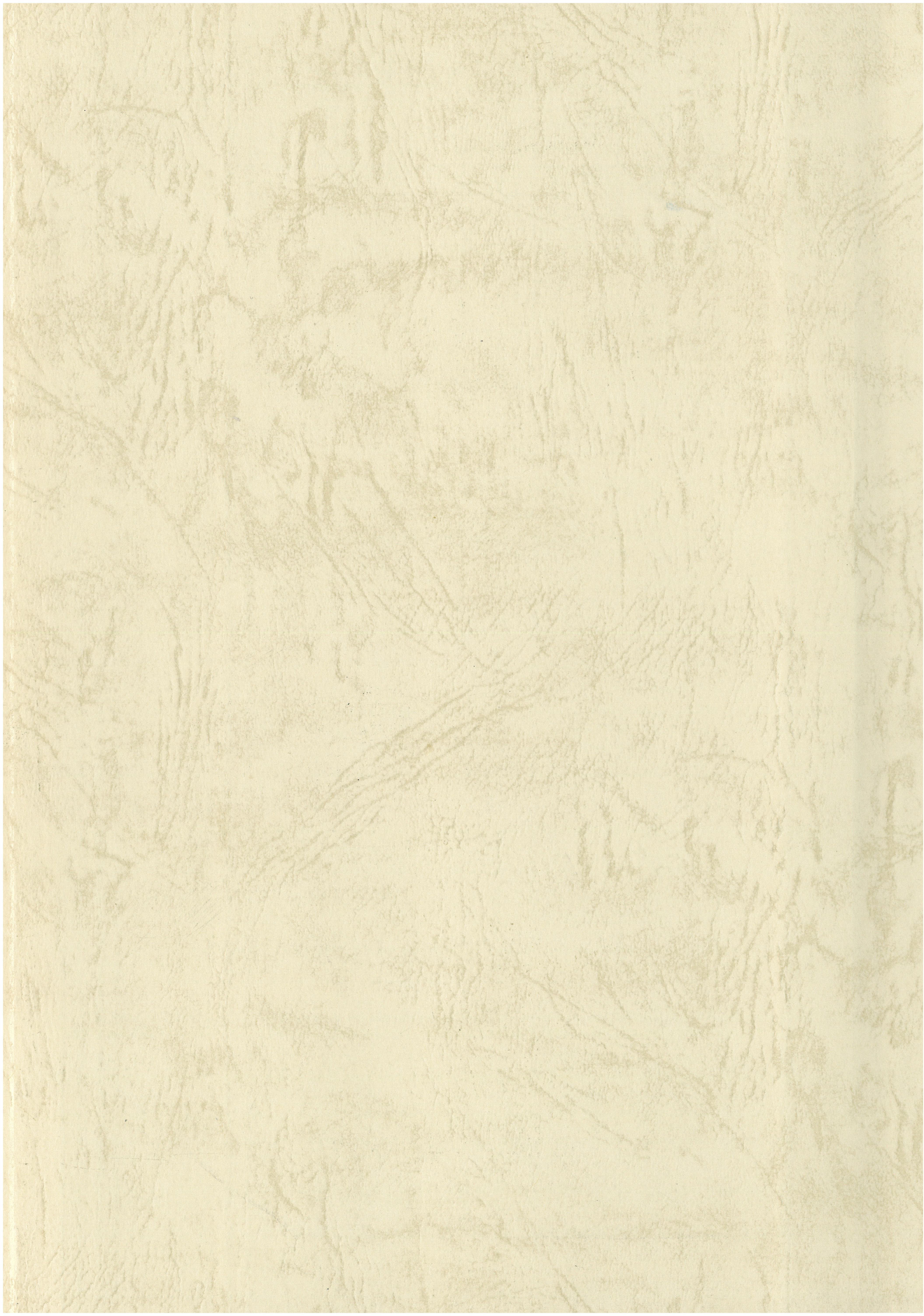 西暦中	国中	国日	本日	本西暦時	代時	代BC 700430221202136゜57170ころ2202392483005世紀初4395385876046076186457107949079601127119312791338136916031644176717871832185418671877（明治10)1912（大正元）春秋時代戦国時代秦	始皇帝即`.	漢武帝三国（魏・呉・蜀）南北朝時代隋唐五代宋北宋南宋元清清朝亡び中華民匡l原始儒教孔子  （釈迦）孟子・老子・諸子百家I万里の長城儒教国教化へ	五経博士II儒教という111 （新儒教へ）朱子学1180完成（西欧でルネッサンス）王隔明学派TN（西欧で産業革命）（フランス革命）（アメリカ南北戦争）縄文晩期弥生前期弥生中期古墳時代飛島時代白鳳時代天平時代平安時代鎌倉幕府足利幕府江戸幕府倭百余国の部落国家志賀島の金印凍武帝より倭王へ）邪馬台国	王に卑弥呼"	魏に遣使卑弥呼死大和朝廷（大利・九州輯・騎馬民族）古代儒教渡来雌目象の恩應の中心へ仏教公伝（継体・欽明天皇）聖徳太子憲法十七条遣隋使法隆寺遣唐使大化改新儒教・律令眉家の柱に林羅山中江藤樹（陽明学で）頼家一族頼山陽死貫名悔屋有栖）1|條t·熾仁徳Ill慶喜三条実美山岡鉄舟 松平定安・直応西園寺公望 山岡鉄舟伊藤博文扁崎正風BC 700430221202136゜57170ころ2202392483005世紀初4395385876046076186457107949079601127119312791338136916031644176717871832185418671877（明治10)1912（大正元）春秋時代戦国時代秦	始皇帝即`.	漢武帝三国（魏・呉・蜀）南北朝時代隋唐五代宋北宋南宋元清清朝亡び中華民匡l原始儒教孔子  （釈迦）孟子・老子・諸子百家I万里の長城儒教国教化へ	五経博士II儒教という111 （新儒教へ）朱子学1180完成（西欧でルネッサンス）王隔明学派TN（西欧で産業革命）（フランス革命）（アメリカ南北戦争）縄文晩期弥生前期弥生中期古墳時代飛島時代白鳳時代天平時代平安時代鎌倉幕府足利幕府江戸幕府（神・仏と連合して）（天武・持統・文武天皇）平城京（奈良）平安京（京都）戦国大名（王陽明学派へ）昌平賞（朱子学で）日米和親条約日米修好通商条約安政の大獄・桜田門外の変大政奉還朱子学の復活林羅山中江藤樹（陽明学で）頼家一族頼山陽死貫名悔屋有栖）1|條t·熾仁徳Ill慶喜三条実美山岡鉄舟 松平定安・直応西園寺公望 山岡鉄舟伊藤博文扁崎正風大谷村男280人女232人八川村男174戸男鉱山60人女鉱山業85名薪炭43戸女鉱山業85名薪炭43戸大馬木村	217戸10戸”	20戸”	20戸小馬木村	133戸（備考） 8年村誌より作成20戸”	25戸”	25戸表③馬  と牛（明治7年）表⑤明治23年の米生産表⑤明治23年の米生産表⑤明治23年の米生産馬	牛郡名作付収穫反収郡名作付収穫反収郡名作付収穫反収均田1地反価平石多原表⑥明治初年の製鉄業従事者郡郡郡所有炉	鍛冶屋製鉄場関係関連召抱人合計⑬家定⑭家茂⑮慶喜184243444546474849505152545556575859606264666768天保1314弘化元234嘉永元23456安政元23456万延元文久23天治元鹿応23明治元25④船、④軍艦の来日計画報ず異国船打払令を止め薪水食給与許す＠漂流長④民護軍送工トロフ島へ＠商館	艦の来日計画報ず④軍艦琉球にて測最⑦船琉球に来航通商求む。江戸本丸大火®軍艦長崎へ来護航  開国の国書を呈す⑦④捕船鯨船裸流民 送して浦賀ヘ・幕府請け取る琉球に来府航、貿易強要。®国王に蹂  返書を送り開国拒否④測量艦長崎に来船測塁許可と薪水求める④船®軍艦琉球に来航。⑦捕鯨船エトロフ島に漂着。⑦東イント艦隊司令官浦薪賀水ン船マに長とー来難崎ク航破に軍通船入艦商の港相救求、模護めイ沖求るギ9。めこ，)来"るス航。J1t蒸.＠拒気(!凛否船H渾長。の艦G崎米那H9こ＂覇入ン計へ港ド画来シ慕報航艦T府琉ず委隊球嘱指国の令王武長に·器官面長軍崎艦に模来型航持し参。デ	会求める。釦	気の報鴎鯨船西蝦夷地に漂着、乗貝を長崎に護送麟崎へ入港、中国派遣のイギリス艦隊陣容報告。⑦軍艦長崎に来航し、漂流民を受取り退去®の別の軍艦漂流民音吉を通訳として浦賀へ来航。浦賀水道の測量。鐸®商那覇に来航貿易を強要、拒絶。館長江戸幕府へ（最後となる）。④捕鯨船蝦夷地に漂箔。⑨船長崎に入港し⑦の対日通商要求について報ず。伊豆韮山に反射炉、鉄砲鋳造、領内藩邸内での軍事教練を藉府に願い出る大名多数となる。土佐漁民中浜（ジョン）万次郎⑦固船ので琉球へ 叙凶長崎入港し、中国の太平天	乱を報ず。④軍艦那覇入港、艦長首里城に入る。＠商館長、幕府に東インド総督書翰を渡し、明年⑦使節が来航し開国を要求することを予告。＠軍艦下田へ漂流民を送る。幕府このことを江戸城詰めの諸大名に伝達。幕府朝鮮通信使の来聘を延期。®東インド艦隊司令官ペリ一国使として軍艦4隻を率いて浦賀へ、国書の回答を明年に延期を認め琉球へ。幕府朝廷へ報告。ペリー琉球王国を威嚇し権利を得る。＠使節極東艦隊指令長官プーチャチン軍艦4隻で長崎へ。去りのち年末再び。＠軍艦北蝦夷地に上陸し兵文営を築く。幕府は大船建造の禁をとき、＠に軍艦・鉄砲・兵書など率を注    する。⑦ペリー、軍艦7隻  いて浦賀沖へそして交渉開始。漂流民保護・薪水食料給与は承認、通商は行わず。 1カ月後日米和親条約（神奈川条約）締結し、下田・函館の開港も。＠プーチャチン長崎に再来、樺太境界・和親条約の書簡残して去る。ペリー那覇で琉球と修好条約締結。④東インド艦隊の司令長官長崎に入港。H英和親条約調印（長崎・函館開港）オランダに下田・函館を開港。＠プーチャチン大坂へそして下田へ来航。 のち日露和親条約を下田で調印、下田・函館・長崎を開港。エトロウ・ウ ルップ島間を国境とし樺太を両国雑居地と定める。⑨艦隊下田入港④艦隊函館入港。＠プーチャチン伊豆で建造した船で退去。西洋式船の製作教わる。＠商館長風説書で露土戦争の戦況を。松前藩北蝦夷の露陣営焼く（幕命）。＠国王蒸気船を幕府に贈る。米、英、露との条約締結を朝廷に見申す。琉球は⑨国と和親条約締結。日閾④和親条約締結。222年で鎖国終る＠理事官、英使節の渡来を知らせ、列国との通商条約締結を勧告。幕府外国貿易取調係を償く。⑦総領事ハリス下田に来航（駐在許す）。＠使節下田に来航。②理事官幕府の通商拒否方針に警告。日米⑦条約を下田で締結。ハリス登城に反対。＠使節プーチャチンと長崎で追加条約調印。8蘭④追加条約調印日米を通商条約締結幕府オランダ、ロシア、イギリス、フランスと修好通両条約調印（安政5か国条約）天皇条約締結に不満の勅綻（戊午の密勅）安政の大獄始まる＠辻官・水兵、横浜で殺害される。吉田松陰ら処刑勝海舟米国へ向かう。桜田門外の変日⑮修好条約調印。  この年輸出額47万ドル（前年9万ドル）長生麦事州件下藩蘭連関松合で⑦艦江藩商隊④船下④製関軍砲・撃鉄艦木を軍砲撃艦。2隻鹿購児入島湾にて薩英④戦争。英米仏	、砲台占領。第一次長州征代。幕末の外国貿易の63％④占める第二次長州征代浜田落成大政奉還、王政復古西園寺公望山陰鎮撫使として。江戸を東京と改称。版籍奉還、四民平等東京横浜問鉄道開通、学制頒布、太腸暦に。松江藩医学講習所開く（西洋医学）④上海に租界成立江戸大火ミル「経済学原理」刊④ィンド植民地化完了高野長英「三兵篇古戻機」長崎藩反射炉を大坂大火薩摩藩反射炉「大日本史J完成吉田松陰の米航密航 拒絶で捕えられる。 幕府日章旗を制定。 京都大火、禁裏炎上。近畿・東海に大地震上海にアメリカ租界成立幕府洋学所を建てる 幕府様式銃訓練命ずる海軍伝習所長崎に長崎でオランダ式製鉄をベッセマー製鋼法完成二宮尊徳開・広設瀬淡窓没松下村塾＠軍医来日海軍伝習所教官に松乎慶水ら徳川慶喜を将軍にするよう建議。釜石で洋式高炉完成精錬成功（大島馬任）次々と外国の領事、  医師、学者、宣教師来航マルクス「資本論」英仏連合軍北京入城リンカーン大統領長崎で軍艦用汽関製作津和野出身留学帰りの西周開成所教授に年表①古	代	}子	上	か	ら古	代	}子	上	か	ら古	代	}子	上	か	ら世界史世紀西紀年号政治・外交・社会思想・文化・遺跡氏姓制度泰中国統一前漢B.C2000200100小国分立時代（百余国）（縄文式文化）（弥生式文化）金屈文化伝来（神庭荒神谷・加茂岩倉遺跡）後漢1゜50同上の銅器類埋納される四隅突出型古墳時代へ[]ーマ帝国最大2107（古墳文化時代）3238邪馬台国女王卑弥乎魏に遺使神原神社古墳の鏡伝来4崇神倭、幾度も新羅・百済 を服屈し高句麗と戦う（広開土王碑に）稲作拡がる375倭、幾度も新羅・百済 を服屈し高句麗と戦う（広開土王碑に）石上神社七支刀百済より伝来ゲルマン民族399應神倭、幾度も新羅・百済 を服屈し高句麗と戦う（広開土王碑に）大陸文化渡来盛ん大移動倭、幾度も新羅・百済 を服屈し高句麗と戦う（広開土王碑に）ローマ帝国395倭、幾度も新羅・百済 を服屈し高句麗と戦う（広開土王碑に）前方後円墳奈良盆地から大阪平束西に分裂倭、幾度も新羅・百済 を服屈し高句麗と戦う（広開土王碑に）野へ宋5熊本江田船山古墳の太刀（古墳時代後期）（横穴石室出現）大和の王権芽生え部民制成立へ示	王輯雌造の下の私有艮（伴部）期	中央地方の豪族の私有地（部曲）ツー大伴連・物郁追ほか祓大陸特に百済から技術者渡来ヽ期	部曲となる421仁徳（讃り宋へ遠使熊本江田船山古墳の太刀（古墳時代後期）（横穴石室出現）大和の王権芽生え部民制成立へ示	王輯雌造の下の私有艮（伴部）期	中央地方の豪族の私有地（部曲）ツー大伴連・物郁追ほか祓大陸特に百済から技術者渡来ヽ期	部曲となる438反正（珍?)仝上熊本江田船山古墳の太刀（古墳時代後期）（横穴石室出現）大和の王権芽生え部民制成立へ示	王輯雌造の下の私有艮（伴部）期	中央地方の豪族の私有地（部曲）ツー大伴連・物郁追ほか祓大陸特に百済から技術者渡来ヽ期	部曲となる（宋の文帝より安東熊本江田船山古墳の太刀（古墳時代後期）（横穴石室出現）大和の王権芽生え部民制成立へ示	王輯雌造の下の私有艮（伴部）期	中央地方の豪族の私有地（部曲）ツー大伴連・物郁追ほか祓大陸特に百済から技術者渡来ヽ期	部曲となる将軍に任ぜらる）熊本江田船山古墳の太刀（古墳時代後期）（横穴石室出現）大和の王権芽生え部民制成立へ示	王輯雌造の下の私有艮（伴部）期	中央地方の豪族の私有地（部曲）ツー大伴連・物郁追ほか祓大陸特に百済から技術者渡来ヽ期	部曲となる443允恭（済？）仝上熊本江田船山古墳の太刀（古墳時代後期）（横穴石室出現）大和の王権芽生え部民制成立へ示	王輯雌造の下の私有艮（伴部）期	中央地方の豪族の私有地（部曲）ツー大伴連・物郁追ほか祓大陸特に百済から技術者渡来ヽ期	部曲となる（仝上）熊本江田船山古墳の太刀（古墳時代後期）（横穴石室出現）大和の王権芽生え部民制成立へ示	王輯雌造の下の私有艮（伴部）期	中央地方の豪族の私有地（部曲）ツー大伴連・物郁追ほか祓大陸特に百済から技術者渡来ヽ期	部曲となる472安康（興？）仝上熊本江田船山古墳の太刀（古墳時代後期）（横穴石室出現）大和の王権芽生え部民制成立へ示	王輯雌造の下の私有艮（伴部）期	中央地方の豪族の私有地（部曲）ツー大伴連・物郁追ほか祓大陸特に百済から技術者渡来ヽ期	部曲となるローマ帝国滅亡478雄略（武？）仝上熊本江田船山古墳の太刀（古墳時代後期）（横穴石室出現）大和の王権芽生え部民制成立へ示	王輯雌造の下の私有艮（伴部）期	中央地方の豪族の私有地（部曲）ツー大伴連・物郁追ほか祓大陸特に百済から技術者渡来ヽ期	部曲となる652722継体王磐井の乱崇仏の蘇我氏と棄仏の物部氏対立聖徳太子摂政？仏教伝来（分伝）百済より仏像・経典伝る（製鉄はじまる）岡田山古墳額田部臣銘の太刀（畿内の古墳時代終る）農民支配にも部民（田部できる）＾後 国造・縣主・稲置が成立へ，、、キ- 出雲東部の大首長統一して国造に出雲臣御名代部・御子代部成立国造の民をもってあてる538宣化王磐井の乱崇仏の蘇我氏と棄仏の物部氏対立聖徳太子摂政？仏教伝来（分伝）百済より仏像・経典伝る（製鉄はじまる）岡田山古墳額田部臣銘の太刀（畿内の古墳時代終る）農民支配にも部民（田部できる）＾後 国造・縣主・稲置が成立へ，、、キ- 出雲東部の大首長統一して国造に出雲臣御名代部・御子代部成立国造の民をもってあてる55213欽明王磐井の乱崇仏の蘇我氏と棄仏の物部氏対立聖徳太子摂政？仏教伝来（分伝）百済より仏像・経典伝る（製鉄はじまる）岡田山古墳額田部臣銘の太刀（畿内の古墳時代終る）農民支配にも部民（田部できる）＾後 国造・縣主・稲置が成立へ，、、キ- 出雲東部の大首長統一して国造に出雲臣御名代部・御子代部成立国造の民をもってあてる570磐井の乱崇仏の蘇我氏と棄仏の物部氏対立聖徳太子摂政？仏教伝来（分伝）百済より仏像・経典伝る（製鉄はじまる）岡田山古墳額田部臣銘の太刀（畿内の古墳時代終る）農民支配にも部民（田部できる）＾後 国造・縣主・稲置が成立へ，、、キ- 出雲東部の大首長統一して国造に出雲臣御名代部・御子代部成立国造の民をもってあてる585磐井の乱崇仏の蘇我氏と棄仏の物部氏対立聖徳太子摂政？仏教伝来（分伝）百済より仏像・経典伝る（製鉄はじまる）岡田山古墳額田部臣銘の太刀（畿内の古墳時代終る）農民支配にも部民（田部できる）＾後 国造・縣主・稲置が成立へ，、、キ- 出雲東部の大首長統一して国造に出雲臣御名代部・御子代部成立国造の民をもってあてる隋の統一589磐井の乱崇仏の蘇我氏と棄仏の物部氏対立聖徳太子摂政？仏教伝来（分伝）百済より仏像・経典伝る（製鉄はじまる）岡田山古墳額田部臣銘の太刀（畿内の古墳時代終る）農民支配にも部民（田部できる）＾後 国造・縣主・稲置が成立へ，、、キ- 出雲東部の大首長統一して国造に出雲臣御名代部・御子代部成立国造の民をもってあてる5931推古大王1推古大王磐井の乱崇仏の蘇我氏と棄仏の物部氏対立聖徳太子摂政？仏教伝来（分伝）百済より仏像・経典伝る（製鉄はじまる）岡田山古墳額田部臣銘の太刀（畿内の古墳時代終る）農民支配にも部民（田部できる）＾後 国造・縣主・稲置が成立へ，、、キ- 出雲東部の大首長統一して国造に出雲臣御名代部・御子代部成立国造の民をもってあてる磐井の乱崇仏の蘇我氏と棄仏の物部氏対立聖徳太子摂政？仏教伝来（分伝）百済より仏像・経典伝る（製鉄はじまる）岡田山古墳額田部臣銘の太刀（畿内の古墳時代終る）農民支配にも部民（田部できる）＾後 国造・縣主・稲置が成立へ，、、キ- 出雲東部の大首長統一して国造に出雲臣御名代部・御子代部成立国造の民をもってあてる760412憲法17条飛烏文化（氏族仏教）法隆寺建立（大淀廃寺？）白凰文化（国家仏教）出雲国造に出雲大社修復させる出雲国造意宇郡大領兼帯唐61828天皇記 OO記・伴造記なる飛烏文化（氏族仏教）法隆寺建立（大淀廃寺？）白凰文化（国家仏教）出雲国造に出雲大社修復させる出雲国造意宇郡大領兼帯6302舒明大王2舒明大王遣唐使飛烏文化（氏族仏教）法隆寺建立（大淀廃寺？）白凰文化（国家仏教）出雲国造に出雲大社修復させる出雲国造意宇郡大領兼帯（唐律令制へ）645大化1孝徳大王蘇我氏亡び大化の改新ヘ飛烏文化（氏族仏教）法隆寺建立（大淀廃寺？）白凰文化（国家仏教）出雲国造に出雲大社修復させる出雲国造意宇郡大領兼帯部民制廃止652白雉2天智大王班田収授法施行飛烏文化（氏族仏教）法隆寺建立（大淀廃寺？）白凰文化（国家仏教）出雲国造に出雲大社修復させる出雲国造意宇郡大領兼帯664飛烏文化（氏族仏教）法隆寺建立（大淀廃寺？）白凰文化（国家仏教）出雲国造に出雲大社修復させる出雲国造意宇郡大領兼帯仝制復活675天武天皇間もな（戸籍登う僚午年籍）飛烏文化（氏族仏教）法隆寺建立（大淀廃寺？）白凰文化（国家仏教）出雲国造に出雲大社修復させる出雲国造意宇郡大領兼帯仝制廃止733出雲国風上記成る（出雲国大税賑給歴名帳）（新撰姓氏録）738出雲国風上記成る（出雲国大税賑給歴名帳）（新撰姓氏録）815出雲国風上記成る（出雲国大税賑給歴名帳）（新撰姓氏録）